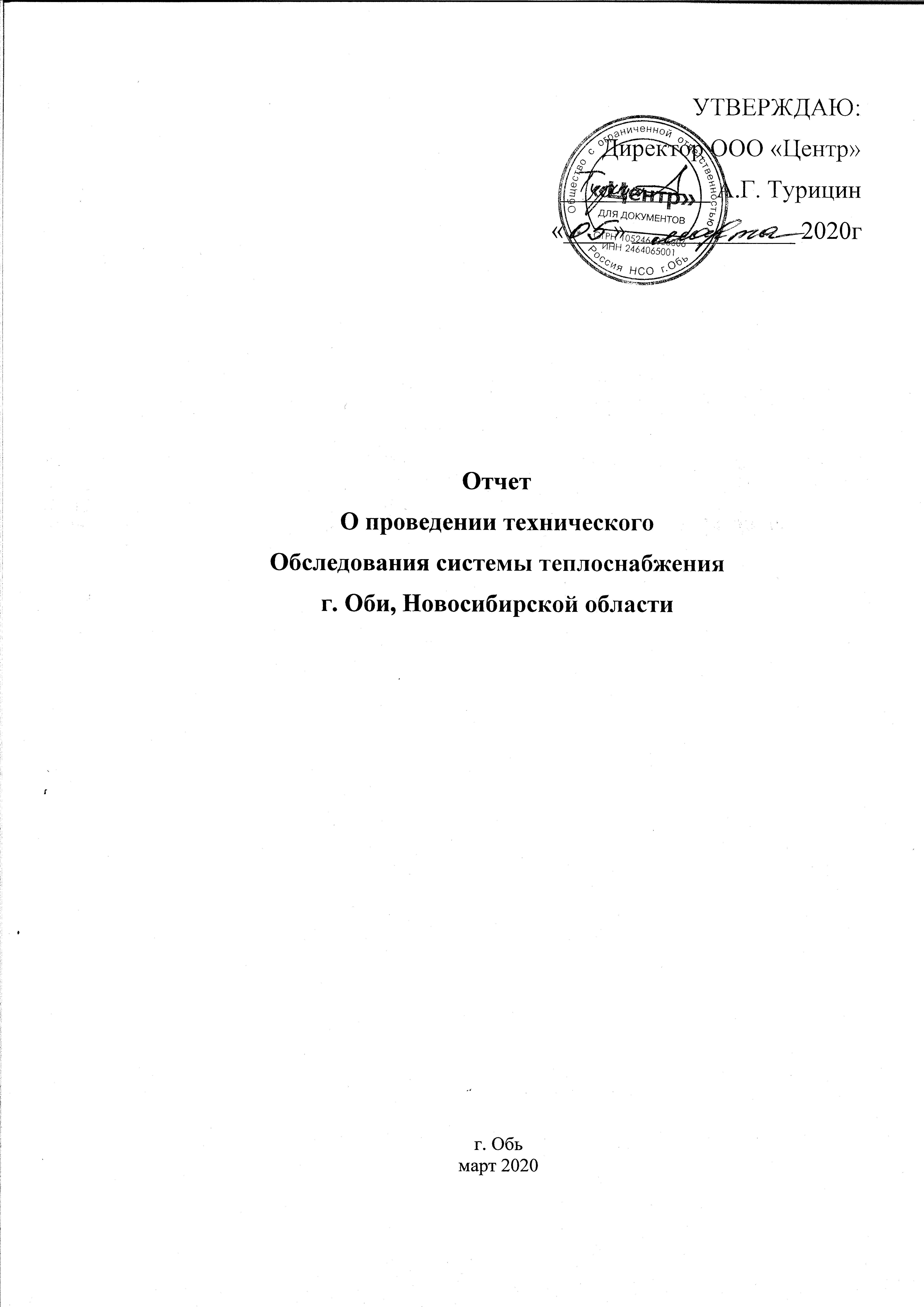 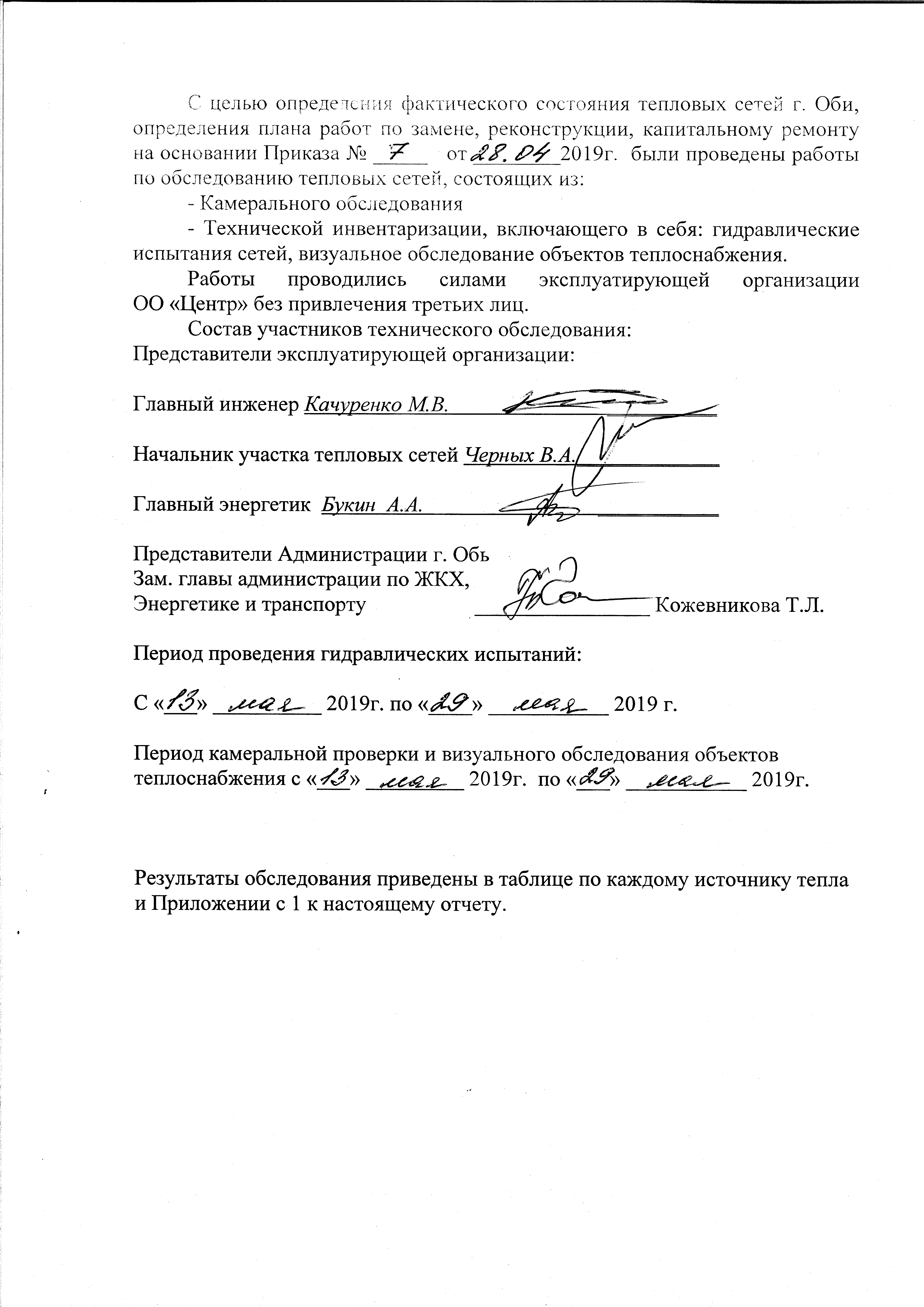 № п/пГод ввода в эксплуатациюИнв. номерИнв. номерИнв. номерНаименование участков тепловой сетиНаименование участков тепловой сетиНазначение труб-дов, теплоносительНазначение труб-дов, теплоносительДиаметр труб-дов, ммДиаметр труб-дов, ммПротяженность участка, мПротяженность участка, мПротяженность участка, мПротяженность участка, мПротяженность участка, мКол-во ниток, штКол-во ниток, штСредняяглубина заложения до оси, мСредняяглубина заложения до оси, мСпособ прокладкиСпособ прокладки12444556677888889910101111Тепловые сети Котельной №1Тепловые сети Котельной №1Тепловые сети Котельной №1Тепловые сети Котельной №1Тепловые сети Котельной №1Тепловые сети Котельной №1Тепловые сети Котельной №1Тепловые сети Котельной №1Тепловые сети Котельной №1Тепловые сети Котельной №1Тепловые сети Котельной №1Тепловые сети Котельной №1Тепловые сети Котельной №1Тепловые сети Котельной №1Тепловые сети Котельной №1Тепловые сети Котельной №1Тепловые сети Котельной №1Тепловые сети Котельной №1Тепловые сети Котельной №1Тепловые сети Котельной №1Тепловые сети Котельной №1Тепловые сети Котельной №112017157157157ТК72-ТК73ТК72-ТК73сети отоплениясети отопления80805858585858221,51,5непроходной канал подземныйнепроходной канал подземныйУровень износа:10%Уровень износа:10%Уровень износа:10%Результаты камеральной проверки: Полная замена участка труб и запорной арматуры  произведена в 2017г. (реконструкция). Круглые тепловые камеры выполнены из сборных железобетонных элементов.Результаты обследования: Состояние тепловой сети удовлетворительное, течи теплоносителя не выявлено, запорная арматура в удовлетворительном состоянии.Фото:ТК72                             ТК73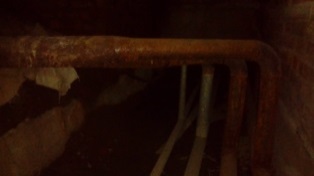 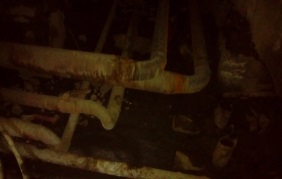 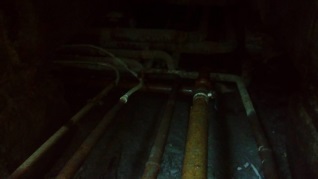 Результаты камеральной проверки: Полная замена участка труб и запорной арматуры  произведена в 2017г. (реконструкция). Круглые тепловые камеры выполнены из сборных железобетонных элементов.Результаты обследования: Состояние тепловой сети удовлетворительное, течи теплоносителя не выявлено, запорная арматура в удовлетворительном состоянии.Фото:ТК72                             ТК73Результаты камеральной проверки: Полная замена участка труб и запорной арматуры  произведена в 2017г. (реконструкция). Круглые тепловые камеры выполнены из сборных железобетонных элементов.Результаты обследования: Состояние тепловой сети удовлетворительное, течи теплоносителя не выявлено, запорная арматура в удовлетворительном состоянии.Фото:ТК72                             ТК73Результаты камеральной проверки: Полная замена участка труб и запорной арматуры  произведена в 2017г. (реконструкция). Круглые тепловые камеры выполнены из сборных железобетонных элементов.Результаты обследования: Состояние тепловой сети удовлетворительное, течи теплоносителя не выявлено, запорная арматура в удовлетворительном состоянии.Фото:ТК72                             ТК73Результаты камеральной проверки: Полная замена участка труб и запорной арматуры  произведена в 2017г. (реконструкция). Круглые тепловые камеры выполнены из сборных железобетонных элементов.Результаты обследования: Состояние тепловой сети удовлетворительное, течи теплоносителя не выявлено, запорная арматура в удовлетворительном состоянии.Фото:ТК72                             ТК73Результаты камеральной проверки: Полная замена участка труб и запорной арматуры  произведена в 2017г. (реконструкция). Круглые тепловые камеры выполнены из сборных железобетонных элементов.Результаты обследования: Состояние тепловой сети удовлетворительное, течи теплоносителя не выявлено, запорная арматура в удовлетворительном состоянии.Фото:ТК72                             ТК73Результаты камеральной проверки: Полная замена участка труб и запорной арматуры  произведена в 2017г. (реконструкция). Круглые тепловые камеры выполнены из сборных железобетонных элементов.Результаты обследования: Состояние тепловой сети удовлетворительное, течи теплоносителя не выявлено, запорная арматура в удовлетворительном состоянии.Фото:ТК72                             ТК73Результаты камеральной проверки: Полная замена участка труб и запорной арматуры  произведена в 2017г. (реконструкция). Круглые тепловые камеры выполнены из сборных железобетонных элементов.Результаты обследования: Состояние тепловой сети удовлетворительное, течи теплоносителя не выявлено, запорная арматура в удовлетворительном состоянии.Фото:ТК72                             ТК73Результаты камеральной проверки: Полная замена участка труб и запорной арматуры  произведена в 2017г. (реконструкция). Круглые тепловые камеры выполнены из сборных железобетонных элементов.Результаты обследования: Состояние тепловой сети удовлетворительное, течи теплоносителя не выявлено, запорная арматура в удовлетворительном состоянии.Фото:ТК72                             ТК73Результаты камеральной проверки: Полная замена участка труб и запорной арматуры  произведена в 2017г. (реконструкция). Круглые тепловые камеры выполнены из сборных железобетонных элементов.Результаты обследования: Состояние тепловой сети удовлетворительное, течи теплоносителя не выявлено, запорная арматура в удовлетворительном состоянии.Фото:ТК72                             ТК73Результаты камеральной проверки: Полная замена участка труб и запорной арматуры  произведена в 2017г. (реконструкция). Круглые тепловые камеры выполнены из сборных железобетонных элементов.Результаты обследования: Состояние тепловой сети удовлетворительное, течи теплоносителя не выявлено, запорная арматура в удовлетворительном состоянии.Фото:ТК72                             ТК73Результаты камеральной проверки: Полная замена участка труб и запорной арматуры  произведена в 2017г. (реконструкция). Круглые тепловые камеры выполнены из сборных железобетонных элементов.Результаты обследования: Состояние тепловой сети удовлетворительное, течи теплоносителя не выявлено, запорная арматура в удовлетворительном состоянии.Фото:ТК72                             ТК73Результаты камеральной проверки: Полная замена участка труб и запорной арматуры  произведена в 2017г. (реконструкция). Круглые тепловые камеры выполнены из сборных железобетонных элементов.Результаты обследования: Состояние тепловой сети удовлетворительное, течи теплоносителя не выявлено, запорная арматура в удовлетворительном состоянии.Фото:ТК72                             ТК73Результаты камеральной проверки: Полная замена участка труб и запорной арматуры  произведена в 2017г. (реконструкция). Круглые тепловые камеры выполнены из сборных железобетонных элементов.Результаты обследования: Состояние тепловой сети удовлетворительное, течи теплоносителя не выявлено, запорная арматура в удовлетворительном состоянии.Фото:ТК72                             ТК73Результаты камеральной проверки: Полная замена участка труб и запорной арматуры  произведена в 2017г. (реконструкция). Круглые тепловые камеры выполнены из сборных железобетонных элементов.Результаты обследования: Состояние тепловой сети удовлетворительное, течи теплоносителя не выявлено, запорная арматура в удовлетворительном состоянии.Фото:ТК72                             ТК73Заключение: сети находятся в удовлетворительном состоянии и пригодны к эксплуатации22017770770770ТК1-ТК41ТК1-ТК41сети отоплениясети отопления200, 150, 125, 100, 80, 50200, 150, 125, 100, 80, 50555555555555555221,51,5подземныйподземныйУровень износа:10%Уровень износа:10%770770770Результаты камеральной проверки: Полная замена участка труб и запорной арматуры  произведена в 2017г. (реконструкция). Круглые тепловые камеры выполнены из сборных железобетонных элементов.Тепловые камеры из блоков ФБС по ГОСТ 13579-78.Результаты обследования: Состояние тепловой сети удовлетворительное, течи теплоносителя не выявлено, запорная арматура в удовлетворительном состоянии.ТК1 расположена в подвальном помещении распределительного узла на уровне и находится на территории котельной. Трубопроводы не изолированы. Запорная арматура частично подвержена коррозии. Здание ТК1 находится в удовлетворительном состоянии и возможно к дальнейшему использованию.Фото 1                            Фото 2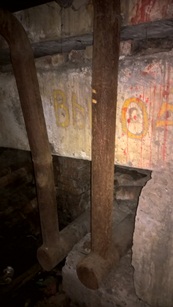 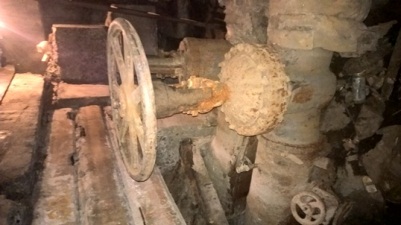 Результаты камеральной проверки: Полная замена участка труб и запорной арматуры  произведена в 2017г. (реконструкция). Круглые тепловые камеры выполнены из сборных железобетонных элементов.Тепловые камеры из блоков ФБС по ГОСТ 13579-78.Результаты обследования: Состояние тепловой сети удовлетворительное, течи теплоносителя не выявлено, запорная арматура в удовлетворительном состоянии.ТК1 расположена в подвальном помещении распределительного узла на уровне и находится на территории котельной. Трубопроводы не изолированы. Запорная арматура частично подвержена коррозии. Здание ТК1 находится в удовлетворительном состоянии и возможно к дальнейшему использованию.Фото 1                            Фото 2Результаты камеральной проверки: Полная замена участка труб и запорной арматуры  произведена в 2017г. (реконструкция). Круглые тепловые камеры выполнены из сборных железобетонных элементов.Тепловые камеры из блоков ФБС по ГОСТ 13579-78.Результаты обследования: Состояние тепловой сети удовлетворительное, течи теплоносителя не выявлено, запорная арматура в удовлетворительном состоянии.ТК1 расположена в подвальном помещении распределительного узла на уровне и находится на территории котельной. Трубопроводы не изолированы. Запорная арматура частично подвержена коррозии. Здание ТК1 находится в удовлетворительном состоянии и возможно к дальнейшему использованию.Фото 1                            Фото 2Результаты камеральной проверки: Полная замена участка труб и запорной арматуры  произведена в 2017г. (реконструкция). Круглые тепловые камеры выполнены из сборных железобетонных элементов.Тепловые камеры из блоков ФБС по ГОСТ 13579-78.Результаты обследования: Состояние тепловой сети удовлетворительное, течи теплоносителя не выявлено, запорная арматура в удовлетворительном состоянии.ТК1 расположена в подвальном помещении распределительного узла на уровне и находится на территории котельной. Трубопроводы не изолированы. Запорная арматура частично подвержена коррозии. Здание ТК1 находится в удовлетворительном состоянии и возможно к дальнейшему использованию.Фото 1                            Фото 2Результаты камеральной проверки: Полная замена участка труб и запорной арматуры  произведена в 2017г. (реконструкция). Круглые тепловые камеры выполнены из сборных железобетонных элементов.Тепловые камеры из блоков ФБС по ГОСТ 13579-78.Результаты обследования: Состояние тепловой сети удовлетворительное, течи теплоносителя не выявлено, запорная арматура в удовлетворительном состоянии.ТК1 расположена в подвальном помещении распределительного узла на уровне и находится на территории котельной. Трубопроводы не изолированы. Запорная арматура частично подвержена коррозии. Здание ТК1 находится в удовлетворительном состоянии и возможно к дальнейшему использованию.Фото 1                            Фото 2Результаты камеральной проверки: Полная замена участка труб и запорной арматуры  произведена в 2017г. (реконструкция). Круглые тепловые камеры выполнены из сборных железобетонных элементов.Тепловые камеры из блоков ФБС по ГОСТ 13579-78.Результаты обследования: Состояние тепловой сети удовлетворительное, течи теплоносителя не выявлено, запорная арматура в удовлетворительном состоянии.ТК1 расположена в подвальном помещении распределительного узла на уровне и находится на территории котельной. Трубопроводы не изолированы. Запорная арматура частично подвержена коррозии. Здание ТК1 находится в удовлетворительном состоянии и возможно к дальнейшему использованию.Фото 1                            Фото 2Результаты камеральной проверки: Полная замена участка труб и запорной арматуры  произведена в 2017г. (реконструкция). Круглые тепловые камеры выполнены из сборных железобетонных элементов.Тепловые камеры из блоков ФБС по ГОСТ 13579-78.Результаты обследования: Состояние тепловой сети удовлетворительное, течи теплоносителя не выявлено, запорная арматура в удовлетворительном состоянии.ТК1 расположена в подвальном помещении распределительного узла на уровне и находится на территории котельной. Трубопроводы не изолированы. Запорная арматура частично подвержена коррозии. Здание ТК1 находится в удовлетворительном состоянии и возможно к дальнейшему использованию.Фото 1                            Фото 2Результаты камеральной проверки: Полная замена участка труб и запорной арматуры  произведена в 2017г. (реконструкция). Круглые тепловые камеры выполнены из сборных железобетонных элементов.Тепловые камеры из блоков ФБС по ГОСТ 13579-78.Результаты обследования: Состояние тепловой сети удовлетворительное, течи теплоносителя не выявлено, запорная арматура в удовлетворительном состоянии.ТК1 расположена в подвальном помещении распределительного узла на уровне и находится на территории котельной. Трубопроводы не изолированы. Запорная арматура частично подвержена коррозии. Здание ТК1 находится в удовлетворительном состоянии и возможно к дальнейшему использованию.Фото 1                            Фото 2Результаты камеральной проверки: Полная замена участка труб и запорной арматуры  произведена в 2017г. (реконструкция). Круглые тепловые камеры выполнены из сборных железобетонных элементов.Тепловые камеры из блоков ФБС по ГОСТ 13579-78.Результаты обследования: Состояние тепловой сети удовлетворительное, течи теплоносителя не выявлено, запорная арматура в удовлетворительном состоянии.ТК1 расположена в подвальном помещении распределительного узла на уровне и находится на территории котельной. Трубопроводы не изолированы. Запорная арматура частично подвержена коррозии. Здание ТК1 находится в удовлетворительном состоянии и возможно к дальнейшему использованию.Фото 1                            Фото 2Результаты камеральной проверки: Полная замена участка труб и запорной арматуры  произведена в 2017г. (реконструкция). Круглые тепловые камеры выполнены из сборных железобетонных элементов.Тепловые камеры из блоков ФБС по ГОСТ 13579-78.Результаты обследования: Состояние тепловой сети удовлетворительное, течи теплоносителя не выявлено, запорная арматура в удовлетворительном состоянии.ТК1 расположена в подвальном помещении распределительного узла на уровне и находится на территории котельной. Трубопроводы не изолированы. Запорная арматура частично подвержена коррозии. Здание ТК1 находится в удовлетворительном состоянии и возможно к дальнейшему использованию.Фото 1                            Фото 2Результаты камеральной проверки: Полная замена участка труб и запорной арматуры  произведена в 2017г. (реконструкция). Круглые тепловые камеры выполнены из сборных железобетонных элементов.Тепловые камеры из блоков ФБС по ГОСТ 13579-78.Результаты обследования: Состояние тепловой сети удовлетворительное, течи теплоносителя не выявлено, запорная арматура в удовлетворительном состоянии.ТК1 расположена в подвальном помещении распределительного узла на уровне и находится на территории котельной. Трубопроводы не изолированы. Запорная арматура частично подвержена коррозии. Здание ТК1 находится в удовлетворительном состоянии и возможно к дальнейшему использованию.Фото 1                            Фото 2Результаты камеральной проверки: Полная замена участка труб и запорной арматуры  произведена в 2017г. (реконструкция). Круглые тепловые камеры выполнены из сборных железобетонных элементов.Тепловые камеры из блоков ФБС по ГОСТ 13579-78.Результаты обследования: Состояние тепловой сети удовлетворительное, течи теплоносителя не выявлено, запорная арматура в удовлетворительном состоянии.ТК1 расположена в подвальном помещении распределительного узла на уровне и находится на территории котельной. Трубопроводы не изолированы. Запорная арматура частично подвержена коррозии. Здание ТК1 находится в удовлетворительном состоянии и возможно к дальнейшему использованию.Фото 1                            Фото 2Результаты камеральной проверки: Полная замена участка труб и запорной арматуры  произведена в 2017г. (реконструкция). Круглые тепловые камеры выполнены из сборных железобетонных элементов.Тепловые камеры из блоков ФБС по ГОСТ 13579-78.Результаты обследования: Состояние тепловой сети удовлетворительное, течи теплоносителя не выявлено, запорная арматура в удовлетворительном состоянии.ТК1 расположена в подвальном помещении распределительного узла на уровне и находится на территории котельной. Трубопроводы не изолированы. Запорная арматура частично подвержена коррозии. Здание ТК1 находится в удовлетворительном состоянии и возможно к дальнейшему использованию.Фото 1                            Фото 21,51,5Заключение: сети находятся в удовлетворительном состоянии и пригодны к эксплуатации Заключение: сети находятся в удовлетворительном состоянии и пригодны к эксплуатации 32017120504120504120504Котельная БМК-ТК1Котельная БМК-ТК1сети отоплениясети отопления3003007070707070221,51,51,51,51,51,51,51,51,51,51,51,51,51,51,51,51,51,51,51,51,51,51,51,51,51,51,51,51,51,51,51,51,51,51,51,51,51,51,51,51,51,51,51,51,51,5надземный на неподвижных опорахнадземный на неподвижных опорахУровень износа:10%Уровень износа:10%120504120504120504Результаты камеральной проверки: Строительство нового участка теплотрассы от котельной БМК до ТК1. Результаты обследования: сеть выполнена надземной прокладкой, с применением теплоизоляционного материала ППУ (60 мм), наружное покрытие сталь тонколистная оцинкованная (0,5 мм).Фото: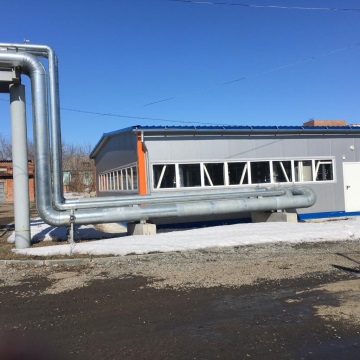 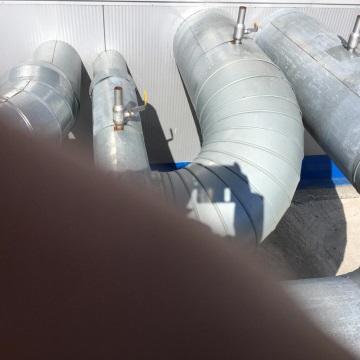 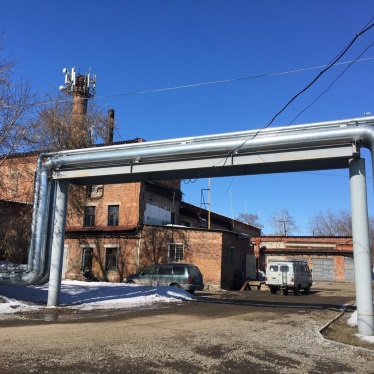 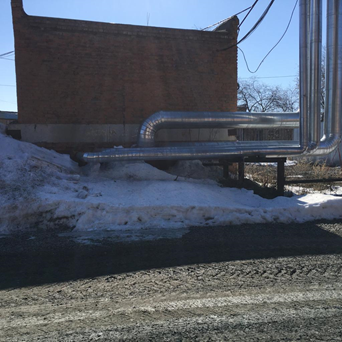 Результаты камеральной проверки: Строительство нового участка теплотрассы от котельной БМК до ТК1. Результаты обследования: сеть выполнена надземной прокладкой, с применением теплоизоляционного материала ППУ (60 мм), наружное покрытие сталь тонколистная оцинкованная (0,5 мм).Фото:Результаты камеральной проверки: Строительство нового участка теплотрассы от котельной БМК до ТК1. Результаты обследования: сеть выполнена надземной прокладкой, с применением теплоизоляционного материала ППУ (60 мм), наружное покрытие сталь тонколистная оцинкованная (0,5 мм).Фото:Результаты камеральной проверки: Строительство нового участка теплотрассы от котельной БМК до ТК1. Результаты обследования: сеть выполнена надземной прокладкой, с применением теплоизоляционного материала ППУ (60 мм), наружное покрытие сталь тонколистная оцинкованная (0,5 мм).Фото:Результаты камеральной проверки: Строительство нового участка теплотрассы от котельной БМК до ТК1. Результаты обследования: сеть выполнена надземной прокладкой, с применением теплоизоляционного материала ППУ (60 мм), наружное покрытие сталь тонколистная оцинкованная (0,5 мм).Фото:Результаты камеральной проверки: Строительство нового участка теплотрассы от котельной БМК до ТК1. Результаты обследования: сеть выполнена надземной прокладкой, с применением теплоизоляционного материала ППУ (60 мм), наружное покрытие сталь тонколистная оцинкованная (0,5 мм).Фото:Результаты камеральной проверки: Строительство нового участка теплотрассы от котельной БМК до ТК1. Результаты обследования: сеть выполнена надземной прокладкой, с применением теплоизоляционного материала ППУ (60 мм), наружное покрытие сталь тонколистная оцинкованная (0,5 мм).Фото:Результаты камеральной проверки: Строительство нового участка теплотрассы от котельной БМК до ТК1. Результаты обследования: сеть выполнена надземной прокладкой, с применением теплоизоляционного материала ППУ (60 мм), наружное покрытие сталь тонколистная оцинкованная (0,5 мм).Фото:Результаты камеральной проверки: Строительство нового участка теплотрассы от котельной БМК до ТК1. Результаты обследования: сеть выполнена надземной прокладкой, с применением теплоизоляционного материала ППУ (60 мм), наружное покрытие сталь тонколистная оцинкованная (0,5 мм).Фото:Результаты камеральной проверки: Строительство нового участка теплотрассы от котельной БМК до ТК1. Результаты обследования: сеть выполнена надземной прокладкой, с применением теплоизоляционного материала ППУ (60 мм), наружное покрытие сталь тонколистная оцинкованная (0,5 мм).Фото:Результаты камеральной проверки: Строительство нового участка теплотрассы от котельной БМК до ТК1. Результаты обследования: сеть выполнена надземной прокладкой, с применением теплоизоляционного материала ППУ (60 мм), наружное покрытие сталь тонколистная оцинкованная (0,5 мм).Фото:Результаты камеральной проверки: Строительство нового участка теплотрассы от котельной БМК до ТК1. Результаты обследования: сеть выполнена надземной прокладкой, с применением теплоизоляционного материала ППУ (60 мм), наружное покрытие сталь тонколистная оцинкованная (0,5 мм).Фото:Результаты камеральной проверки: Строительство нового участка теплотрассы от котельной БМК до ТК1. Результаты обследования: сеть выполнена надземной прокладкой, с применением теплоизоляционного материала ППУ (60 мм), наружное покрытие сталь тонколистная оцинкованная (0,5 мм).Фото:1,51,51,51,51,51,51,51,51,51,51,51,51,51,51,51,51,51,51,51,51,51,51,51,51,51,51,51,51,51,51,51,51,51,51,51,51,51,51,51,51,51,51,51,51,51,5Заключение: эксплуатация разрешена без ограничений.Заключение: эксплуатация разрешена без ограничений.42017120504120504120504-«--«-сеть гвс прямаясеть гвс прямая2002003535353535111,51,51,51,51,51,51,51,51,51,51,51,51,51,51,51,51,51,51,51,51,51,51,51,51,51,51,51,51,51,51,51,51,51,51,51,51,51,51,51,51,51,51,51,51,51,5надземный на неподвижных опорахнадземный на неподвижных опорахУровень износа:10%Уровень износа:10%120504120504120504Результаты камеральной проверки: Строительство нового участка теплотрассы от котельной БМК до ТК1. Результаты обследования: сеть выполнена надземной прокладкой, с применением теплоизоляционного материала ППУ (60 мм), наружное покрытие сталь тонколистная оцинкованная (0,5 мм).Результаты камеральной проверки: Строительство нового участка теплотрассы от котельной БМК до ТК1. Результаты обследования: сеть выполнена надземной прокладкой, с применением теплоизоляционного материала ППУ (60 мм), наружное покрытие сталь тонколистная оцинкованная (0,5 мм).Результаты камеральной проверки: Строительство нового участка теплотрассы от котельной БМК до ТК1. Результаты обследования: сеть выполнена надземной прокладкой, с применением теплоизоляционного материала ППУ (60 мм), наружное покрытие сталь тонколистная оцинкованная (0,5 мм).Результаты камеральной проверки: Строительство нового участка теплотрассы от котельной БМК до ТК1. Результаты обследования: сеть выполнена надземной прокладкой, с применением теплоизоляционного материала ППУ (60 мм), наружное покрытие сталь тонколистная оцинкованная (0,5 мм).Результаты камеральной проверки: Строительство нового участка теплотрассы от котельной БМК до ТК1. Результаты обследования: сеть выполнена надземной прокладкой, с применением теплоизоляционного материала ППУ (60 мм), наружное покрытие сталь тонколистная оцинкованная (0,5 мм).Результаты камеральной проверки: Строительство нового участка теплотрассы от котельной БМК до ТК1. Результаты обследования: сеть выполнена надземной прокладкой, с применением теплоизоляционного материала ППУ (60 мм), наружное покрытие сталь тонколистная оцинкованная (0,5 мм).Результаты камеральной проверки: Строительство нового участка теплотрассы от котельной БМК до ТК1. Результаты обследования: сеть выполнена надземной прокладкой, с применением теплоизоляционного материала ППУ (60 мм), наружное покрытие сталь тонколистная оцинкованная (0,5 мм).Результаты камеральной проверки: Строительство нового участка теплотрассы от котельной БМК до ТК1. Результаты обследования: сеть выполнена надземной прокладкой, с применением теплоизоляционного материала ППУ (60 мм), наружное покрытие сталь тонколистная оцинкованная (0,5 мм).Результаты камеральной проверки: Строительство нового участка теплотрассы от котельной БМК до ТК1. Результаты обследования: сеть выполнена надземной прокладкой, с применением теплоизоляционного материала ППУ (60 мм), наружное покрытие сталь тонколистная оцинкованная (0,5 мм).Результаты камеральной проверки: Строительство нового участка теплотрассы от котельной БМК до ТК1. Результаты обследования: сеть выполнена надземной прокладкой, с применением теплоизоляционного материала ППУ (60 мм), наружное покрытие сталь тонколистная оцинкованная (0,5 мм).Результаты камеральной проверки: Строительство нового участка теплотрассы от котельной БМК до ТК1. Результаты обследования: сеть выполнена надземной прокладкой, с применением теплоизоляционного материала ППУ (60 мм), наружное покрытие сталь тонколистная оцинкованная (0,5 мм).Результаты камеральной проверки: Строительство нового участка теплотрассы от котельной БМК до ТК1. Результаты обследования: сеть выполнена надземной прокладкой, с применением теплоизоляционного материала ППУ (60 мм), наружное покрытие сталь тонколистная оцинкованная (0,5 мм).Результаты камеральной проверки: Строительство нового участка теплотрассы от котельной БМК до ТК1. Результаты обследования: сеть выполнена надземной прокладкой, с применением теплоизоляционного материала ППУ (60 мм), наружное покрытие сталь тонколистная оцинкованная (0,5 мм).1,51,51,51,51,51,51,51,51,51,51,51,51,51,51,51,51,51,51,51,51,51,51,51,51,51,51,51,51,51,51,51,51,51,51,51,51,51,51,51,51,51,51,51,51,51,5Заключение: эксплуатация разрешена без ограничений.Заключение: эксплуатация разрешена без ограничений.52017120504120504120504-«--«-сеть гвс циркуляциясеть гвс циркуляция1501503535353535111,51,51,51,51,51,51,51,51,51,51,51,51,51,51,51,51,51,51,51,51,51,51,51,51,51,51,51,51,51,51,51,51,51,51,51,51,51,51,51,51,51,51,51,51,51,5надземный на неподвижных опорахнадземный на неподвижных опорахУровень износа:10%Уровень износа:10%120504120504120504Результаты камеральной проверки: Строительство нового участка теплотрассы от котельной БМК до ТК1.Результаты обследования: сеть выполнена надземной прокладкой,  с применением теплоизоляционного материала ППУ (60 мм), наружное покрытие сталь тонколистная оцинкованная (0,5 мм).Результаты камеральной проверки: Строительство нового участка теплотрассы от котельной БМК до ТК1.Результаты обследования: сеть выполнена надземной прокладкой,  с применением теплоизоляционного материала ППУ (60 мм), наружное покрытие сталь тонколистная оцинкованная (0,5 мм).Результаты камеральной проверки: Строительство нового участка теплотрассы от котельной БМК до ТК1.Результаты обследования: сеть выполнена надземной прокладкой,  с применением теплоизоляционного материала ППУ (60 мм), наружное покрытие сталь тонколистная оцинкованная (0,5 мм).Результаты камеральной проверки: Строительство нового участка теплотрассы от котельной БМК до ТК1.Результаты обследования: сеть выполнена надземной прокладкой,  с применением теплоизоляционного материала ППУ (60 мм), наружное покрытие сталь тонколистная оцинкованная (0,5 мм).Результаты камеральной проверки: Строительство нового участка теплотрассы от котельной БМК до ТК1.Результаты обследования: сеть выполнена надземной прокладкой,  с применением теплоизоляционного материала ППУ (60 мм), наружное покрытие сталь тонколистная оцинкованная (0,5 мм).Результаты камеральной проверки: Строительство нового участка теплотрассы от котельной БМК до ТК1.Результаты обследования: сеть выполнена надземной прокладкой,  с применением теплоизоляционного материала ППУ (60 мм), наружное покрытие сталь тонколистная оцинкованная (0,5 мм).Результаты камеральной проверки: Строительство нового участка теплотрассы от котельной БМК до ТК1.Результаты обследования: сеть выполнена надземной прокладкой,  с применением теплоизоляционного материала ППУ (60 мм), наружное покрытие сталь тонколистная оцинкованная (0,5 мм).Результаты камеральной проверки: Строительство нового участка теплотрассы от котельной БМК до ТК1.Результаты обследования: сеть выполнена надземной прокладкой,  с применением теплоизоляционного материала ППУ (60 мм), наружное покрытие сталь тонколистная оцинкованная (0,5 мм).Результаты камеральной проверки: Строительство нового участка теплотрассы от котельной БМК до ТК1.Результаты обследования: сеть выполнена надземной прокладкой,  с применением теплоизоляционного материала ППУ (60 мм), наружное покрытие сталь тонколистная оцинкованная (0,5 мм).Результаты камеральной проверки: Строительство нового участка теплотрассы от котельной БМК до ТК1.Результаты обследования: сеть выполнена надземной прокладкой,  с применением теплоизоляционного материала ППУ (60 мм), наружное покрытие сталь тонколистная оцинкованная (0,5 мм).Результаты камеральной проверки: Строительство нового участка теплотрассы от котельной БМК до ТК1.Результаты обследования: сеть выполнена надземной прокладкой,  с применением теплоизоляционного материала ППУ (60 мм), наружное покрытие сталь тонколистная оцинкованная (0,5 мм).Результаты камеральной проверки: Строительство нового участка теплотрассы от котельной БМК до ТК1.Результаты обследования: сеть выполнена надземной прокладкой,  с применением теплоизоляционного материала ППУ (60 мм), наружное покрытие сталь тонколистная оцинкованная (0,5 мм).Результаты камеральной проверки: Строительство нового участка теплотрассы от котельной БМК до ТК1.Результаты обследования: сеть выполнена надземной прокладкой,  с применением теплоизоляционного материала ППУ (60 мм), наружное покрытие сталь тонколистная оцинкованная (0,5 мм).1,51,51,51,51,51,51,51,51,51,51,51,51,51,51,51,51,51,51,51,51,51,51,51,51,51,51,51,51,51,51,51,51,51,51,51,51,51,51,51,51,51,51,51,51,51,5Заключение: эксплуатация разрешена без ограничений.Заключение: эксплуатация разрешена без ограничений.61981120504120504120504ТК44-Октябрьская, д.2ТК44-Октябрьская, д.2сети отоплениясети отопления80803838383838221,51,51,51,51,51,51,51,51,51,51,51,51,51,51,51,51,51,51,51,51,51,51,51,51,51,51,51,51,51,51,51,51,51,51,51,51,51,51,51,51,51,51,51,51,51,5подземныйподземныйУровень износа:100%Уровень износа:100%120504120504120504Результаты камеральной проверки: Ремонты за последние 5 лет проводятся планово регулярные по восстановлению теплоизоляционного материала. 2012-2013 год произведена замена трубопроводов в существующих лотках.Результаты обследования: сеть в удовлетворительном состоянии, пригодна к дальнейшей эксплуатации.Результаты камеральной проверки: Ремонты за последние 5 лет проводятся планово регулярные по восстановлению теплоизоляционного материала. 2012-2013 год произведена замена трубопроводов в существующих лотках.Результаты обследования: сеть в удовлетворительном состоянии, пригодна к дальнейшей эксплуатации.Результаты камеральной проверки: Ремонты за последние 5 лет проводятся планово регулярные по восстановлению теплоизоляционного материала. 2012-2013 год произведена замена трубопроводов в существующих лотках.Результаты обследования: сеть в удовлетворительном состоянии, пригодна к дальнейшей эксплуатации.Результаты камеральной проверки: Ремонты за последние 5 лет проводятся планово регулярные по восстановлению теплоизоляционного материала. 2012-2013 год произведена замена трубопроводов в существующих лотках.Результаты обследования: сеть в удовлетворительном состоянии, пригодна к дальнейшей эксплуатации.Результаты камеральной проверки: Ремонты за последние 5 лет проводятся планово регулярные по восстановлению теплоизоляционного материала. 2012-2013 год произведена замена трубопроводов в существующих лотках.Результаты обследования: сеть в удовлетворительном состоянии, пригодна к дальнейшей эксплуатации.Результаты камеральной проверки: Ремонты за последние 5 лет проводятся планово регулярные по восстановлению теплоизоляционного материала. 2012-2013 год произведена замена трубопроводов в существующих лотках.Результаты обследования: сеть в удовлетворительном состоянии, пригодна к дальнейшей эксплуатации.Результаты камеральной проверки: Ремонты за последние 5 лет проводятся планово регулярные по восстановлению теплоизоляционного материала. 2012-2013 год произведена замена трубопроводов в существующих лотках.Результаты обследования: сеть в удовлетворительном состоянии, пригодна к дальнейшей эксплуатации.Результаты камеральной проверки: Ремонты за последние 5 лет проводятся планово регулярные по восстановлению теплоизоляционного материала. 2012-2013 год произведена замена трубопроводов в существующих лотках.Результаты обследования: сеть в удовлетворительном состоянии, пригодна к дальнейшей эксплуатации.Результаты камеральной проверки: Ремонты за последние 5 лет проводятся планово регулярные по восстановлению теплоизоляционного материала. 2012-2013 год произведена замена трубопроводов в существующих лотках.Результаты обследования: сеть в удовлетворительном состоянии, пригодна к дальнейшей эксплуатации.Результаты камеральной проверки: Ремонты за последние 5 лет проводятся планово регулярные по восстановлению теплоизоляционного материала. 2012-2013 год произведена замена трубопроводов в существующих лотках.Результаты обследования: сеть в удовлетворительном состоянии, пригодна к дальнейшей эксплуатации.Результаты камеральной проверки: Ремонты за последние 5 лет проводятся планово регулярные по восстановлению теплоизоляционного материала. 2012-2013 год произведена замена трубопроводов в существующих лотках.Результаты обследования: сеть в удовлетворительном состоянии, пригодна к дальнейшей эксплуатации.Результаты камеральной проверки: Ремонты за последние 5 лет проводятся планово регулярные по восстановлению теплоизоляционного материала. 2012-2013 год произведена замена трубопроводов в существующих лотках.Результаты обследования: сеть в удовлетворительном состоянии, пригодна к дальнейшей эксплуатации.Результаты камеральной проверки: Ремонты за последние 5 лет проводятся планово регулярные по восстановлению теплоизоляционного материала. 2012-2013 год произведена замена трубопроводов в существующих лотках.Результаты обследования: сеть в удовлетворительном состоянии, пригодна к дальнейшей эксплуатации.1,51,51,51,51,51,51,51,51,51,51,51,51,51,51,51,51,51,51,51,51,51,51,51,51,51,51,51,51,51,51,51,51,51,51,51,51,51,51,51,51,51,51,51,51,51,5Заключение: эксплуатация разрешена без ограничений. Заключение: эксплуатация разрешена без ограничений. 71981120504120504120504-»--»-сеть гвс прямаясеть гвс прямая70701919191919111,51,51,51,51,51,51,51,51,51,51,51,51,51,51,51,51,51,51,51,51,51,51,51,51,51,51,51,51,51,51,51,51,51,51,51,51,51,51,51,51,51,51,51,51,51,5подземныйподземныйУровень износа:100%Уровень износа:100%120504120504120504Результаты камеральной проверки: Ремонты за последние 5 лет проводятся планово регулярные по восстановлению теплоизоляционного материала. 2012-2013 год произведена замена трубопроводов в существующих лотках.Результаты обследования: сеть в удовлетворительном состоянии, пригодна к дальнейшей эксплуатации.Результаты камеральной проверки: Ремонты за последние 5 лет проводятся планово регулярные по восстановлению теплоизоляционного материала. 2012-2013 год произведена замена трубопроводов в существующих лотках.Результаты обследования: сеть в удовлетворительном состоянии, пригодна к дальнейшей эксплуатации.Результаты камеральной проверки: Ремонты за последние 5 лет проводятся планово регулярные по восстановлению теплоизоляционного материала. 2012-2013 год произведена замена трубопроводов в существующих лотках.Результаты обследования: сеть в удовлетворительном состоянии, пригодна к дальнейшей эксплуатации.Результаты камеральной проверки: Ремонты за последние 5 лет проводятся планово регулярные по восстановлению теплоизоляционного материала. 2012-2013 год произведена замена трубопроводов в существующих лотках.Результаты обследования: сеть в удовлетворительном состоянии, пригодна к дальнейшей эксплуатации.Результаты камеральной проверки: Ремонты за последние 5 лет проводятся планово регулярные по восстановлению теплоизоляционного материала. 2012-2013 год произведена замена трубопроводов в существующих лотках.Результаты обследования: сеть в удовлетворительном состоянии, пригодна к дальнейшей эксплуатации.Результаты камеральной проверки: Ремонты за последние 5 лет проводятся планово регулярные по восстановлению теплоизоляционного материала. 2012-2013 год произведена замена трубопроводов в существующих лотках.Результаты обследования: сеть в удовлетворительном состоянии, пригодна к дальнейшей эксплуатации.Результаты камеральной проверки: Ремонты за последние 5 лет проводятся планово регулярные по восстановлению теплоизоляционного материала. 2012-2013 год произведена замена трубопроводов в существующих лотках.Результаты обследования: сеть в удовлетворительном состоянии, пригодна к дальнейшей эксплуатации.Результаты камеральной проверки: Ремонты за последние 5 лет проводятся планово регулярные по восстановлению теплоизоляционного материала. 2012-2013 год произведена замена трубопроводов в существующих лотках.Результаты обследования: сеть в удовлетворительном состоянии, пригодна к дальнейшей эксплуатации.Результаты камеральной проверки: Ремонты за последние 5 лет проводятся планово регулярные по восстановлению теплоизоляционного материала. 2012-2013 год произведена замена трубопроводов в существующих лотках.Результаты обследования: сеть в удовлетворительном состоянии, пригодна к дальнейшей эксплуатации.Результаты камеральной проверки: Ремонты за последние 5 лет проводятся планово регулярные по восстановлению теплоизоляционного материала. 2012-2013 год произведена замена трубопроводов в существующих лотках.Результаты обследования: сеть в удовлетворительном состоянии, пригодна к дальнейшей эксплуатации.Результаты камеральной проверки: Ремонты за последние 5 лет проводятся планово регулярные по восстановлению теплоизоляционного материала. 2012-2013 год произведена замена трубопроводов в существующих лотках.Результаты обследования: сеть в удовлетворительном состоянии, пригодна к дальнейшей эксплуатации.Результаты камеральной проверки: Ремонты за последние 5 лет проводятся планово регулярные по восстановлению теплоизоляционного материала. 2012-2013 год произведена замена трубопроводов в существующих лотках.Результаты обследования: сеть в удовлетворительном состоянии, пригодна к дальнейшей эксплуатации.Результаты камеральной проверки: Ремонты за последние 5 лет проводятся планово регулярные по восстановлению теплоизоляционного материала. 2012-2013 год произведена замена трубопроводов в существующих лотках.Результаты обследования: сеть в удовлетворительном состоянии, пригодна к дальнейшей эксплуатации.1,51,51,51,51,51,51,51,51,51,51,51,51,51,51,51,51,51,51,51,51,51,51,51,51,51,51,51,51,51,51,51,51,51,51,51,51,51,51,51,51,51,51,51,51,51,5Заключение: эксплуатация разрешена без ограничений. Заключение: эксплуатация разрешена без ограничений. 81981120504120504120504-«--«-сеть гвс циркуляцясеть гвс циркуляця50501919191919111,51,51,51,51,51,51,51,51,51,51,51,51,51,51,51,51,51,51,51,51,51,51,51,51,51,51,51,51,51,51,51,51,51,51,51,51,51,51,51,51,51,51,51,51,51,5подземныйподземныйУровень износа:100%Уровень износа:100%120504120504120504Результаты камеральной проверки: Ремонты за последние 5 лет проводятся планово регулярные по восстановлению теплоизоляционного материала. 2012-2013 год произведена замена трубопроводов в существующих лотках.Результаты обследования: сеть в удовлетворительном состоянии, пригодна к дальнейшей эксплуатации.Результаты камеральной проверки: Ремонты за последние 5 лет проводятся планово регулярные по восстановлению теплоизоляционного материала. 2012-2013 год произведена замена трубопроводов в существующих лотках.Результаты обследования: сеть в удовлетворительном состоянии, пригодна к дальнейшей эксплуатации.Результаты камеральной проверки: Ремонты за последние 5 лет проводятся планово регулярные по восстановлению теплоизоляционного материала. 2012-2013 год произведена замена трубопроводов в существующих лотках.Результаты обследования: сеть в удовлетворительном состоянии, пригодна к дальнейшей эксплуатации.Результаты камеральной проверки: Ремонты за последние 5 лет проводятся планово регулярные по восстановлению теплоизоляционного материала. 2012-2013 год произведена замена трубопроводов в существующих лотках.Результаты обследования: сеть в удовлетворительном состоянии, пригодна к дальнейшей эксплуатации.Результаты камеральной проверки: Ремонты за последние 5 лет проводятся планово регулярные по восстановлению теплоизоляционного материала. 2012-2013 год произведена замена трубопроводов в существующих лотках.Результаты обследования: сеть в удовлетворительном состоянии, пригодна к дальнейшей эксплуатации.Результаты камеральной проверки: Ремонты за последние 5 лет проводятся планово регулярные по восстановлению теплоизоляционного материала. 2012-2013 год произведена замена трубопроводов в существующих лотках.Результаты обследования: сеть в удовлетворительном состоянии, пригодна к дальнейшей эксплуатации.Результаты камеральной проверки: Ремонты за последние 5 лет проводятся планово регулярные по восстановлению теплоизоляционного материала. 2012-2013 год произведена замена трубопроводов в существующих лотках.Результаты обследования: сеть в удовлетворительном состоянии, пригодна к дальнейшей эксплуатации.Результаты камеральной проверки: Ремонты за последние 5 лет проводятся планово регулярные по восстановлению теплоизоляционного материала. 2012-2013 год произведена замена трубопроводов в существующих лотках.Результаты обследования: сеть в удовлетворительном состоянии, пригодна к дальнейшей эксплуатации.Результаты камеральной проверки: Ремонты за последние 5 лет проводятся планово регулярные по восстановлению теплоизоляционного материала. 2012-2013 год произведена замена трубопроводов в существующих лотках.Результаты обследования: сеть в удовлетворительном состоянии, пригодна к дальнейшей эксплуатации.Результаты камеральной проверки: Ремонты за последние 5 лет проводятся планово регулярные по восстановлению теплоизоляционного материала. 2012-2013 год произведена замена трубопроводов в существующих лотках.Результаты обследования: сеть в удовлетворительном состоянии, пригодна к дальнейшей эксплуатации.Результаты камеральной проверки: Ремонты за последние 5 лет проводятся планово регулярные по восстановлению теплоизоляционного материала. 2012-2013 год произведена замена трубопроводов в существующих лотках.Результаты обследования: сеть в удовлетворительном состоянии, пригодна к дальнейшей эксплуатации.Результаты камеральной проверки: Ремонты за последние 5 лет проводятся планово регулярные по восстановлению теплоизоляционного материала. 2012-2013 год произведена замена трубопроводов в существующих лотках.Результаты обследования: сеть в удовлетворительном состоянии, пригодна к дальнейшей эксплуатации.Результаты камеральной проверки: Ремонты за последние 5 лет проводятся планово регулярные по восстановлению теплоизоляционного материала. 2012-2013 год произведена замена трубопроводов в существующих лотках.Результаты обследования: сеть в удовлетворительном состоянии, пригодна к дальнейшей эксплуатации.1,51,51,51,51,51,51,51,51,51,51,51,51,51,51,51,51,51,51,51,51,51,51,51,51,51,51,51,51,51,51,51,51,51,51,51,51,51,51,51,51,51,51,51,51,51,5Заключение: эксплуатация разрешена без ограничений, Заключение: эксплуатация разрешена без ограничений, 92013120504120504120504ТК46-Октябрьская, д.4ТК46-Октябрьская, д.4сети отоплениясети отопления80803030303030221,51,51,51,51,51,51,51,51,51,51,51,51,51,51,51,51,51,51,51,51,51,51,51,51,51,51,51,51,51,51,51,51,51,51,51,51,51,51,51,51,51,51,51,51,51,5подземныйподземныйУровень износа:23%Уровень износа:23%120504120504120504Результаты камеральной проверки: Ремонты за последние 5 лет проводятся планово регулярные по восстановлению теплоизоляционного материала. 2012-2013 год произведена замена трубопроводов в существующих лотках.Результаты обследования: сеть в удовлетворительном состоянии, пригодна к дальнейшей эксплуатации.Замечания: произвести работы по нанесению защитного слоя антикоррозийного покрытия и произвести работы по теплоизоляции трубопроводов.Результаты камеральной проверки: Ремонты за последние 5 лет проводятся планово регулярные по восстановлению теплоизоляционного материала. 2012-2013 год произведена замена трубопроводов в существующих лотках.Результаты обследования: сеть в удовлетворительном состоянии, пригодна к дальнейшей эксплуатации.Замечания: произвести работы по нанесению защитного слоя антикоррозийного покрытия и произвести работы по теплоизоляции трубопроводов.Результаты камеральной проверки: Ремонты за последние 5 лет проводятся планово регулярные по восстановлению теплоизоляционного материала. 2012-2013 год произведена замена трубопроводов в существующих лотках.Результаты обследования: сеть в удовлетворительном состоянии, пригодна к дальнейшей эксплуатации.Замечания: произвести работы по нанесению защитного слоя антикоррозийного покрытия и произвести работы по теплоизоляции трубопроводов.Результаты камеральной проверки: Ремонты за последние 5 лет проводятся планово регулярные по восстановлению теплоизоляционного материала. 2012-2013 год произведена замена трубопроводов в существующих лотках.Результаты обследования: сеть в удовлетворительном состоянии, пригодна к дальнейшей эксплуатации.Замечания: произвести работы по нанесению защитного слоя антикоррозийного покрытия и произвести работы по теплоизоляции трубопроводов.Результаты камеральной проверки: Ремонты за последние 5 лет проводятся планово регулярные по восстановлению теплоизоляционного материала. 2012-2013 год произведена замена трубопроводов в существующих лотках.Результаты обследования: сеть в удовлетворительном состоянии, пригодна к дальнейшей эксплуатации.Замечания: произвести работы по нанесению защитного слоя антикоррозийного покрытия и произвести работы по теплоизоляции трубопроводов.Результаты камеральной проверки: Ремонты за последние 5 лет проводятся планово регулярные по восстановлению теплоизоляционного материала. 2012-2013 год произведена замена трубопроводов в существующих лотках.Результаты обследования: сеть в удовлетворительном состоянии, пригодна к дальнейшей эксплуатации.Замечания: произвести работы по нанесению защитного слоя антикоррозийного покрытия и произвести работы по теплоизоляции трубопроводов.Результаты камеральной проверки: Ремонты за последние 5 лет проводятся планово регулярные по восстановлению теплоизоляционного материала. 2012-2013 год произведена замена трубопроводов в существующих лотках.Результаты обследования: сеть в удовлетворительном состоянии, пригодна к дальнейшей эксплуатации.Замечания: произвести работы по нанесению защитного слоя антикоррозийного покрытия и произвести работы по теплоизоляции трубопроводов.Результаты камеральной проверки: Ремонты за последние 5 лет проводятся планово регулярные по восстановлению теплоизоляционного материала. 2012-2013 год произведена замена трубопроводов в существующих лотках.Результаты обследования: сеть в удовлетворительном состоянии, пригодна к дальнейшей эксплуатации.Замечания: произвести работы по нанесению защитного слоя антикоррозийного покрытия и произвести работы по теплоизоляции трубопроводов.Результаты камеральной проверки: Ремонты за последние 5 лет проводятся планово регулярные по восстановлению теплоизоляционного материала. 2012-2013 год произведена замена трубопроводов в существующих лотках.Результаты обследования: сеть в удовлетворительном состоянии, пригодна к дальнейшей эксплуатации.Замечания: произвести работы по нанесению защитного слоя антикоррозийного покрытия и произвести работы по теплоизоляции трубопроводов.Результаты камеральной проверки: Ремонты за последние 5 лет проводятся планово регулярные по восстановлению теплоизоляционного материала. 2012-2013 год произведена замена трубопроводов в существующих лотках.Результаты обследования: сеть в удовлетворительном состоянии, пригодна к дальнейшей эксплуатации.Замечания: произвести работы по нанесению защитного слоя антикоррозийного покрытия и произвести работы по теплоизоляции трубопроводов.Результаты камеральной проверки: Ремонты за последние 5 лет проводятся планово регулярные по восстановлению теплоизоляционного материала. 2012-2013 год произведена замена трубопроводов в существующих лотках.Результаты обследования: сеть в удовлетворительном состоянии, пригодна к дальнейшей эксплуатации.Замечания: произвести работы по нанесению защитного слоя антикоррозийного покрытия и произвести работы по теплоизоляции трубопроводов.Результаты камеральной проверки: Ремонты за последние 5 лет проводятся планово регулярные по восстановлению теплоизоляционного материала. 2012-2013 год произведена замена трубопроводов в существующих лотках.Результаты обследования: сеть в удовлетворительном состоянии, пригодна к дальнейшей эксплуатации.Замечания: произвести работы по нанесению защитного слоя антикоррозийного покрытия и произвести работы по теплоизоляции трубопроводов.Результаты камеральной проверки: Ремонты за последние 5 лет проводятся планово регулярные по восстановлению теплоизоляционного материала. 2012-2013 год произведена замена трубопроводов в существующих лотках.Результаты обследования: сеть в удовлетворительном состоянии, пригодна к дальнейшей эксплуатации.Замечания: произвести работы по нанесению защитного слоя антикоррозийного покрытия и произвести работы по теплоизоляции трубопроводов.1,51,51,51,51,51,51,51,51,51,51,51,51,51,51,51,51,51,51,51,51,51,51,51,51,51,51,51,51,51,51,51,51,51,51,51,51,51,51,51,51,51,51,51,51,51,5Заключение: эксплуатация разрешена без ограничений, выполнить работы по защитному слою и теплоизоляционному слою в камере.Заключение: эксплуатация разрешена без ограничений, выполнить работы по защитному слою и теплоизоляционному слою в камере.102013120504120504120504-»--»-сеть гвс прямаясеть гвс прямая70701515151515111,51,51,51,51,51,51,51,51,51,51,51,51,51,51,51,51,51,51,51,51,51,51,51,51,51,51,51,51,51,51,51,51,51,51,51,51,51,51,51,51,51,51,51,51,51,5подземныйподземныйУровень износа:23%Уровень износа:23%120504120504120504Результаты камеральной проверки: Ремонты за последние 5 лет проводятся планово регулярные по восстановлению теплоизоляционного материала. 2012-2013 год произведена замена трубопроводов в существующих лотках.Результаты обследования: сеть в удовлетворительном состоянии, пригодна к дальнейшей эксплуатации.Замечания: произвести работы по нанесению защитного слоя антикоррозийного покрытия и произвести работы по теплоизоляции трубопроводов.Результаты камеральной проверки: Ремонты за последние 5 лет проводятся планово регулярные по восстановлению теплоизоляционного материала. 2012-2013 год произведена замена трубопроводов в существующих лотках.Результаты обследования: сеть в удовлетворительном состоянии, пригодна к дальнейшей эксплуатации.Замечания: произвести работы по нанесению защитного слоя антикоррозийного покрытия и произвести работы по теплоизоляции трубопроводов.Результаты камеральной проверки: Ремонты за последние 5 лет проводятся планово регулярные по восстановлению теплоизоляционного материала. 2012-2013 год произведена замена трубопроводов в существующих лотках.Результаты обследования: сеть в удовлетворительном состоянии, пригодна к дальнейшей эксплуатации.Замечания: произвести работы по нанесению защитного слоя антикоррозийного покрытия и произвести работы по теплоизоляции трубопроводов.Результаты камеральной проверки: Ремонты за последние 5 лет проводятся планово регулярные по восстановлению теплоизоляционного материала. 2012-2013 год произведена замена трубопроводов в существующих лотках.Результаты обследования: сеть в удовлетворительном состоянии, пригодна к дальнейшей эксплуатации.Замечания: произвести работы по нанесению защитного слоя антикоррозийного покрытия и произвести работы по теплоизоляции трубопроводов.Результаты камеральной проверки: Ремонты за последние 5 лет проводятся планово регулярные по восстановлению теплоизоляционного материала. 2012-2013 год произведена замена трубопроводов в существующих лотках.Результаты обследования: сеть в удовлетворительном состоянии, пригодна к дальнейшей эксплуатации.Замечания: произвести работы по нанесению защитного слоя антикоррозийного покрытия и произвести работы по теплоизоляции трубопроводов.Результаты камеральной проверки: Ремонты за последние 5 лет проводятся планово регулярные по восстановлению теплоизоляционного материала. 2012-2013 год произведена замена трубопроводов в существующих лотках.Результаты обследования: сеть в удовлетворительном состоянии, пригодна к дальнейшей эксплуатации.Замечания: произвести работы по нанесению защитного слоя антикоррозийного покрытия и произвести работы по теплоизоляции трубопроводов.Результаты камеральной проверки: Ремонты за последние 5 лет проводятся планово регулярные по восстановлению теплоизоляционного материала. 2012-2013 год произведена замена трубопроводов в существующих лотках.Результаты обследования: сеть в удовлетворительном состоянии, пригодна к дальнейшей эксплуатации.Замечания: произвести работы по нанесению защитного слоя антикоррозийного покрытия и произвести работы по теплоизоляции трубопроводов.Результаты камеральной проверки: Ремонты за последние 5 лет проводятся планово регулярные по восстановлению теплоизоляционного материала. 2012-2013 год произведена замена трубопроводов в существующих лотках.Результаты обследования: сеть в удовлетворительном состоянии, пригодна к дальнейшей эксплуатации.Замечания: произвести работы по нанесению защитного слоя антикоррозийного покрытия и произвести работы по теплоизоляции трубопроводов.Результаты камеральной проверки: Ремонты за последние 5 лет проводятся планово регулярные по восстановлению теплоизоляционного материала. 2012-2013 год произведена замена трубопроводов в существующих лотках.Результаты обследования: сеть в удовлетворительном состоянии, пригодна к дальнейшей эксплуатации.Замечания: произвести работы по нанесению защитного слоя антикоррозийного покрытия и произвести работы по теплоизоляции трубопроводов.Результаты камеральной проверки: Ремонты за последние 5 лет проводятся планово регулярные по восстановлению теплоизоляционного материала. 2012-2013 год произведена замена трубопроводов в существующих лотках.Результаты обследования: сеть в удовлетворительном состоянии, пригодна к дальнейшей эксплуатации.Замечания: произвести работы по нанесению защитного слоя антикоррозийного покрытия и произвести работы по теплоизоляции трубопроводов.Результаты камеральной проверки: Ремонты за последние 5 лет проводятся планово регулярные по восстановлению теплоизоляционного материала. 2012-2013 год произведена замена трубопроводов в существующих лотках.Результаты обследования: сеть в удовлетворительном состоянии, пригодна к дальнейшей эксплуатации.Замечания: произвести работы по нанесению защитного слоя антикоррозийного покрытия и произвести работы по теплоизоляции трубопроводов.Результаты камеральной проверки: Ремонты за последние 5 лет проводятся планово регулярные по восстановлению теплоизоляционного материала. 2012-2013 год произведена замена трубопроводов в существующих лотках.Результаты обследования: сеть в удовлетворительном состоянии, пригодна к дальнейшей эксплуатации.Замечания: произвести работы по нанесению защитного слоя антикоррозийного покрытия и произвести работы по теплоизоляции трубопроводов.Результаты камеральной проверки: Ремонты за последние 5 лет проводятся планово регулярные по восстановлению теплоизоляционного материала. 2012-2013 год произведена замена трубопроводов в существующих лотках.Результаты обследования: сеть в удовлетворительном состоянии, пригодна к дальнейшей эксплуатации.Замечания: произвести работы по нанесению защитного слоя антикоррозийного покрытия и произвести работы по теплоизоляции трубопроводов.1,51,51,51,51,51,51,51,51,51,51,51,51,51,51,51,51,51,51,51,51,51,51,51,51,51,51,51,51,51,51,51,51,51,51,51,51,51,51,51,51,51,51,51,51,51,5Заключение: эксплуатация разрешена без ограничений, выполнить работы по защитному слою и теплоизоляционному слою в камере.Заключение: эксплуатация разрешена без ограничений, выполнить работы по защитному слою и теплоизоляционному слою в камере.112013120504120504120504-«--«-сеть гвс циркуляциясеть гвс циркуляция50501515151515111,51,51,51,51,51,51,51,51,51,51,51,51,51,51,51,51,51,51,51,51,51,51,51,51,51,51,51,51,51,51,51,51,51,51,51,51,51,51,51,51,51,51,51,51,51,5подземныйподземныйУровень износа:23%Уровень износа:23%120504120504120504Результаты камеральной проверки: Ремонты за последние 5 лет проводятся планово регулярные по восстановлению теплоизоляционного материала. 2012-2013 год произведена замена трубопроводов в существующих лотках.Результаты обследования: сеть в удовлетворительном состоянии, пригодна к дальнейшей эксплуатации.Замечания: произвести работы по нанесению защитного слоя антикоррозийного покрытия и произвести работы по теплоизоляции трубопроводов.Результаты камеральной проверки: Ремонты за последние 5 лет проводятся планово регулярные по восстановлению теплоизоляционного материала. 2012-2013 год произведена замена трубопроводов в существующих лотках.Результаты обследования: сеть в удовлетворительном состоянии, пригодна к дальнейшей эксплуатации.Замечания: произвести работы по нанесению защитного слоя антикоррозийного покрытия и произвести работы по теплоизоляции трубопроводов.Результаты камеральной проверки: Ремонты за последние 5 лет проводятся планово регулярные по восстановлению теплоизоляционного материала. 2012-2013 год произведена замена трубопроводов в существующих лотках.Результаты обследования: сеть в удовлетворительном состоянии, пригодна к дальнейшей эксплуатации.Замечания: произвести работы по нанесению защитного слоя антикоррозийного покрытия и произвести работы по теплоизоляции трубопроводов.Результаты камеральной проверки: Ремонты за последние 5 лет проводятся планово регулярные по восстановлению теплоизоляционного материала. 2012-2013 год произведена замена трубопроводов в существующих лотках.Результаты обследования: сеть в удовлетворительном состоянии, пригодна к дальнейшей эксплуатации.Замечания: произвести работы по нанесению защитного слоя антикоррозийного покрытия и произвести работы по теплоизоляции трубопроводов.Результаты камеральной проверки: Ремонты за последние 5 лет проводятся планово регулярные по восстановлению теплоизоляционного материала. 2012-2013 год произведена замена трубопроводов в существующих лотках.Результаты обследования: сеть в удовлетворительном состоянии, пригодна к дальнейшей эксплуатации.Замечания: произвести работы по нанесению защитного слоя антикоррозийного покрытия и произвести работы по теплоизоляции трубопроводов.Результаты камеральной проверки: Ремонты за последние 5 лет проводятся планово регулярные по восстановлению теплоизоляционного материала. 2012-2013 год произведена замена трубопроводов в существующих лотках.Результаты обследования: сеть в удовлетворительном состоянии, пригодна к дальнейшей эксплуатации.Замечания: произвести работы по нанесению защитного слоя антикоррозийного покрытия и произвести работы по теплоизоляции трубопроводов.Результаты камеральной проверки: Ремонты за последние 5 лет проводятся планово регулярные по восстановлению теплоизоляционного материала. 2012-2013 год произведена замена трубопроводов в существующих лотках.Результаты обследования: сеть в удовлетворительном состоянии, пригодна к дальнейшей эксплуатации.Замечания: произвести работы по нанесению защитного слоя антикоррозийного покрытия и произвести работы по теплоизоляции трубопроводов.Результаты камеральной проверки: Ремонты за последние 5 лет проводятся планово регулярные по восстановлению теплоизоляционного материала. 2012-2013 год произведена замена трубопроводов в существующих лотках.Результаты обследования: сеть в удовлетворительном состоянии, пригодна к дальнейшей эксплуатации.Замечания: произвести работы по нанесению защитного слоя антикоррозийного покрытия и произвести работы по теплоизоляции трубопроводов.Результаты камеральной проверки: Ремонты за последние 5 лет проводятся планово регулярные по восстановлению теплоизоляционного материала. 2012-2013 год произведена замена трубопроводов в существующих лотках.Результаты обследования: сеть в удовлетворительном состоянии, пригодна к дальнейшей эксплуатации.Замечания: произвести работы по нанесению защитного слоя антикоррозийного покрытия и произвести работы по теплоизоляции трубопроводов.Результаты камеральной проверки: Ремонты за последние 5 лет проводятся планово регулярные по восстановлению теплоизоляционного материала. 2012-2013 год произведена замена трубопроводов в существующих лотках.Результаты обследования: сеть в удовлетворительном состоянии, пригодна к дальнейшей эксплуатации.Замечания: произвести работы по нанесению защитного слоя антикоррозийного покрытия и произвести работы по теплоизоляции трубопроводов.Результаты камеральной проверки: Ремонты за последние 5 лет проводятся планово регулярные по восстановлению теплоизоляционного материала. 2012-2013 год произведена замена трубопроводов в существующих лотках.Результаты обследования: сеть в удовлетворительном состоянии, пригодна к дальнейшей эксплуатации.Замечания: произвести работы по нанесению защитного слоя антикоррозийного покрытия и произвести работы по теплоизоляции трубопроводов.Результаты камеральной проверки: Ремонты за последние 5 лет проводятся планово регулярные по восстановлению теплоизоляционного материала. 2012-2013 год произведена замена трубопроводов в существующих лотках.Результаты обследования: сеть в удовлетворительном состоянии, пригодна к дальнейшей эксплуатации.Замечания: произвести работы по нанесению защитного слоя антикоррозийного покрытия и произвести работы по теплоизоляции трубопроводов.Результаты камеральной проверки: Ремонты за последние 5 лет проводятся планово регулярные по восстановлению теплоизоляционного материала. 2012-2013 год произведена замена трубопроводов в существующих лотках.Результаты обследования: сеть в удовлетворительном состоянии, пригодна к дальнейшей эксплуатации.Замечания: произвести работы по нанесению защитного слоя антикоррозийного покрытия и произвести работы по теплоизоляции трубопроводов.1,51,51,51,51,51,51,51,51,51,51,51,51,51,51,51,51,51,51,51,51,51,51,51,51,51,51,51,51,51,51,51,51,51,51,51,51,51,51,51,51,51,51,51,51,51,5Заключение: эксплуатация разрешена без ограничений, выполнить работы по защитному слою и теплоизоляционному слою в камере.Заключение: эксплуатация разрешена без ограничений, выполнить работы по защитному слою и теплоизоляционному слою в камере.122013120504120504120504ТК46 – ТК44ТК46 – ТК44сети отоплениясети отопления12512588888221,51,51,51,51,51,51,51,51,51,51,51,51,51,51,51,51,51,51,51,51,51,51,51,51,51,51,51,51,51,51,51,51,51,51,51,51,51,51,51,51,51,51,51,51,51,5подземныйподземныйУровень износа:23%Уровень износа:23%120504120504120504Результаты камеральной проверки: Ремонты за последние 5 лет проводятся планово регулярные по восстановлению теплоизоляционного материала. 2012-2013 год произведена замена трубопроводов в существующих лотках.Результаты обследования: сеть в удовлетворительном состоянии, пригодна к дальнейшей эксплуатации.Замечания: произвести работы по нанесению защитного слоя антикоррозийного покрытия и произвести работы по теплоизоляции трубопроводов.Результаты камеральной проверки: Ремонты за последние 5 лет проводятся планово регулярные по восстановлению теплоизоляционного материала. 2012-2013 год произведена замена трубопроводов в существующих лотках.Результаты обследования: сеть в удовлетворительном состоянии, пригодна к дальнейшей эксплуатации.Замечания: произвести работы по нанесению защитного слоя антикоррозийного покрытия и произвести работы по теплоизоляции трубопроводов.Результаты камеральной проверки: Ремонты за последние 5 лет проводятся планово регулярные по восстановлению теплоизоляционного материала. 2012-2013 год произведена замена трубопроводов в существующих лотках.Результаты обследования: сеть в удовлетворительном состоянии, пригодна к дальнейшей эксплуатации.Замечания: произвести работы по нанесению защитного слоя антикоррозийного покрытия и произвести работы по теплоизоляции трубопроводов.Результаты камеральной проверки: Ремонты за последние 5 лет проводятся планово регулярные по восстановлению теплоизоляционного материала. 2012-2013 год произведена замена трубопроводов в существующих лотках.Результаты обследования: сеть в удовлетворительном состоянии, пригодна к дальнейшей эксплуатации.Замечания: произвести работы по нанесению защитного слоя антикоррозийного покрытия и произвести работы по теплоизоляции трубопроводов.Результаты камеральной проверки: Ремонты за последние 5 лет проводятся планово регулярные по восстановлению теплоизоляционного материала. 2012-2013 год произведена замена трубопроводов в существующих лотках.Результаты обследования: сеть в удовлетворительном состоянии, пригодна к дальнейшей эксплуатации.Замечания: произвести работы по нанесению защитного слоя антикоррозийного покрытия и произвести работы по теплоизоляции трубопроводов.Результаты камеральной проверки: Ремонты за последние 5 лет проводятся планово регулярные по восстановлению теплоизоляционного материала. 2012-2013 год произведена замена трубопроводов в существующих лотках.Результаты обследования: сеть в удовлетворительном состоянии, пригодна к дальнейшей эксплуатации.Замечания: произвести работы по нанесению защитного слоя антикоррозийного покрытия и произвести работы по теплоизоляции трубопроводов.Результаты камеральной проверки: Ремонты за последние 5 лет проводятся планово регулярные по восстановлению теплоизоляционного материала. 2012-2013 год произведена замена трубопроводов в существующих лотках.Результаты обследования: сеть в удовлетворительном состоянии, пригодна к дальнейшей эксплуатации.Замечания: произвести работы по нанесению защитного слоя антикоррозийного покрытия и произвести работы по теплоизоляции трубопроводов.Результаты камеральной проверки: Ремонты за последние 5 лет проводятся планово регулярные по восстановлению теплоизоляционного материала. 2012-2013 год произведена замена трубопроводов в существующих лотках.Результаты обследования: сеть в удовлетворительном состоянии, пригодна к дальнейшей эксплуатации.Замечания: произвести работы по нанесению защитного слоя антикоррозийного покрытия и произвести работы по теплоизоляции трубопроводов.Результаты камеральной проверки: Ремонты за последние 5 лет проводятся планово регулярные по восстановлению теплоизоляционного материала. 2012-2013 год произведена замена трубопроводов в существующих лотках.Результаты обследования: сеть в удовлетворительном состоянии, пригодна к дальнейшей эксплуатации.Замечания: произвести работы по нанесению защитного слоя антикоррозийного покрытия и произвести работы по теплоизоляции трубопроводов.Результаты камеральной проверки: Ремонты за последние 5 лет проводятся планово регулярные по восстановлению теплоизоляционного материала. 2012-2013 год произведена замена трубопроводов в существующих лотках.Результаты обследования: сеть в удовлетворительном состоянии, пригодна к дальнейшей эксплуатации.Замечания: произвести работы по нанесению защитного слоя антикоррозийного покрытия и произвести работы по теплоизоляции трубопроводов.Результаты камеральной проверки: Ремонты за последние 5 лет проводятся планово регулярные по восстановлению теплоизоляционного материала. 2012-2013 год произведена замена трубопроводов в существующих лотках.Результаты обследования: сеть в удовлетворительном состоянии, пригодна к дальнейшей эксплуатации.Замечания: произвести работы по нанесению защитного слоя антикоррозийного покрытия и произвести работы по теплоизоляции трубопроводов.Результаты камеральной проверки: Ремонты за последние 5 лет проводятся планово регулярные по восстановлению теплоизоляционного материала. 2012-2013 год произведена замена трубопроводов в существующих лотках.Результаты обследования: сеть в удовлетворительном состоянии, пригодна к дальнейшей эксплуатации.Замечания: произвести работы по нанесению защитного слоя антикоррозийного покрытия и произвести работы по теплоизоляции трубопроводов.Результаты камеральной проверки: Ремонты за последние 5 лет проводятся планово регулярные по восстановлению теплоизоляционного материала. 2012-2013 год произведена замена трубопроводов в существующих лотках.Результаты обследования: сеть в удовлетворительном состоянии, пригодна к дальнейшей эксплуатации.Замечания: произвести работы по нанесению защитного слоя антикоррозийного покрытия и произвести работы по теплоизоляции трубопроводов.1,51,51,51,51,51,51,51,51,51,51,51,51,51,51,51,51,51,51,51,51,51,51,51,51,51,51,51,51,51,51,51,51,51,51,51,51,51,51,51,51,51,51,51,51,51,5Заключение: эксплуатация разрешена без ограничений, выполнить работы по защитному слою и теплоизоляционному слою в камере.Заключение: эксплуатация разрешена без ограничений, выполнить работы по защитному слою и теплоизоляционному слою в камере.132013120504120504120504-«--«-сеть гвс прямаясеть гвс прямая10010044444111,51,51,51,51,51,51,51,51,51,51,51,51,51,51,51,51,51,51,51,51,51,51,51,51,51,51,51,51,51,51,51,51,51,51,51,51,51,51,51,51,51,51,51,51,51,5подземныйподземныйУровень износа:10%Уровень износа:10%120504120504120504Результаты камеральной проверки: Ремонты за последние 5 лет проводятся планово регулярные по восстановлению теплоизоляционного материала. 2012-2013 год произведена замена трубопроводов в существующих лотках.Результаты обследования: сеть в удовлетворительном состоянии, пригодна к дальнейшей эксплуатации.Замечания: произвести работы по нанесению защитного слоя антикоррозийного покрытия и произвести работы по теплоизоляции трубопроводов.Результаты камеральной проверки: Ремонты за последние 5 лет проводятся планово регулярные по восстановлению теплоизоляционного материала. 2012-2013 год произведена замена трубопроводов в существующих лотках.Результаты обследования: сеть в удовлетворительном состоянии, пригодна к дальнейшей эксплуатации.Замечания: произвести работы по нанесению защитного слоя антикоррозийного покрытия и произвести работы по теплоизоляции трубопроводов.Результаты камеральной проверки: Ремонты за последние 5 лет проводятся планово регулярные по восстановлению теплоизоляционного материала. 2012-2013 год произведена замена трубопроводов в существующих лотках.Результаты обследования: сеть в удовлетворительном состоянии, пригодна к дальнейшей эксплуатации.Замечания: произвести работы по нанесению защитного слоя антикоррозийного покрытия и произвести работы по теплоизоляции трубопроводов.Результаты камеральной проверки: Ремонты за последние 5 лет проводятся планово регулярные по восстановлению теплоизоляционного материала. 2012-2013 год произведена замена трубопроводов в существующих лотках.Результаты обследования: сеть в удовлетворительном состоянии, пригодна к дальнейшей эксплуатации.Замечания: произвести работы по нанесению защитного слоя антикоррозийного покрытия и произвести работы по теплоизоляции трубопроводов.Результаты камеральной проверки: Ремонты за последние 5 лет проводятся планово регулярные по восстановлению теплоизоляционного материала. 2012-2013 год произведена замена трубопроводов в существующих лотках.Результаты обследования: сеть в удовлетворительном состоянии, пригодна к дальнейшей эксплуатации.Замечания: произвести работы по нанесению защитного слоя антикоррозийного покрытия и произвести работы по теплоизоляции трубопроводов.Результаты камеральной проверки: Ремонты за последние 5 лет проводятся планово регулярные по восстановлению теплоизоляционного материала. 2012-2013 год произведена замена трубопроводов в существующих лотках.Результаты обследования: сеть в удовлетворительном состоянии, пригодна к дальнейшей эксплуатации.Замечания: произвести работы по нанесению защитного слоя антикоррозийного покрытия и произвести работы по теплоизоляции трубопроводов.Результаты камеральной проверки: Ремонты за последние 5 лет проводятся планово регулярные по восстановлению теплоизоляционного материала. 2012-2013 год произведена замена трубопроводов в существующих лотках.Результаты обследования: сеть в удовлетворительном состоянии, пригодна к дальнейшей эксплуатации.Замечания: произвести работы по нанесению защитного слоя антикоррозийного покрытия и произвести работы по теплоизоляции трубопроводов.Результаты камеральной проверки: Ремонты за последние 5 лет проводятся планово регулярные по восстановлению теплоизоляционного материала. 2012-2013 год произведена замена трубопроводов в существующих лотках.Результаты обследования: сеть в удовлетворительном состоянии, пригодна к дальнейшей эксплуатации.Замечания: произвести работы по нанесению защитного слоя антикоррозийного покрытия и произвести работы по теплоизоляции трубопроводов.Результаты камеральной проверки: Ремонты за последние 5 лет проводятся планово регулярные по восстановлению теплоизоляционного материала. 2012-2013 год произведена замена трубопроводов в существующих лотках.Результаты обследования: сеть в удовлетворительном состоянии, пригодна к дальнейшей эксплуатации.Замечания: произвести работы по нанесению защитного слоя антикоррозийного покрытия и произвести работы по теплоизоляции трубопроводов.Результаты камеральной проверки: Ремонты за последние 5 лет проводятся планово регулярные по восстановлению теплоизоляционного материала. 2012-2013 год произведена замена трубопроводов в существующих лотках.Результаты обследования: сеть в удовлетворительном состоянии, пригодна к дальнейшей эксплуатации.Замечания: произвести работы по нанесению защитного слоя антикоррозийного покрытия и произвести работы по теплоизоляции трубопроводов.Результаты камеральной проверки: Ремонты за последние 5 лет проводятся планово регулярные по восстановлению теплоизоляционного материала. 2012-2013 год произведена замена трубопроводов в существующих лотках.Результаты обследования: сеть в удовлетворительном состоянии, пригодна к дальнейшей эксплуатации.Замечания: произвести работы по нанесению защитного слоя антикоррозийного покрытия и произвести работы по теплоизоляции трубопроводов.Результаты камеральной проверки: Ремонты за последние 5 лет проводятся планово регулярные по восстановлению теплоизоляционного материала. 2012-2013 год произведена замена трубопроводов в существующих лотках.Результаты обследования: сеть в удовлетворительном состоянии, пригодна к дальнейшей эксплуатации.Замечания: произвести работы по нанесению защитного слоя антикоррозийного покрытия и произвести работы по теплоизоляции трубопроводов.Результаты камеральной проверки: Ремонты за последние 5 лет проводятся планово регулярные по восстановлению теплоизоляционного материала. 2012-2013 год произведена замена трубопроводов в существующих лотках.Результаты обследования: сеть в удовлетворительном состоянии, пригодна к дальнейшей эксплуатации.Замечания: произвести работы по нанесению защитного слоя антикоррозийного покрытия и произвести работы по теплоизоляции трубопроводов.1,51,51,51,51,51,51,51,51,51,51,51,51,51,51,51,51,51,51,51,51,51,51,51,51,51,51,51,51,51,51,51,51,51,51,51,51,51,51,51,51,51,51,51,51,51,5Заключение: эксплуатация разрешена без ограничений, выполнить работы по защитному слою и теплоизоляционному слою в камере.Заключение: эксплуатация разрешена без ограничений, выполнить работы по защитному слою и теплоизоляционному слою в камере.142013120504120504120504-«--«-сеть гвс циркуляциясеть гвс циркуляция808044444111,51,51,51,51,51,51,51,51,51,51,51,51,51,51,51,51,51,51,51,51,51,51,51,51,51,51,51,51,51,51,51,51,51,51,51,51,51,51,51,51,51,51,51,51,51,5подземныйподземныйУровень износа:10%Уровень износа:10%120504120504120504Результаты камеральной проверки: Ремонты за последние 5 лет проводятся планово регулярные по восстановлению теплоизоляционного материала. 2012-2013 год произведена замена трубопроводов в существующих лотках.Результаты обследования: сеть в удовлетворительном состоянии, пригодна к дальнейшей эксплуатации.Замечания: произвести работы по нанесению защитного слоя антикоррозийного покрытия и произвести работы по теплоизоляции трубопроводов.Результаты камеральной проверки: Ремонты за последние 5 лет проводятся планово регулярные по восстановлению теплоизоляционного материала. 2012-2013 год произведена замена трубопроводов в существующих лотках.Результаты обследования: сеть в удовлетворительном состоянии, пригодна к дальнейшей эксплуатации.Замечания: произвести работы по нанесению защитного слоя антикоррозийного покрытия и произвести работы по теплоизоляции трубопроводов.Результаты камеральной проверки: Ремонты за последние 5 лет проводятся планово регулярные по восстановлению теплоизоляционного материала. 2012-2013 год произведена замена трубопроводов в существующих лотках.Результаты обследования: сеть в удовлетворительном состоянии, пригодна к дальнейшей эксплуатации.Замечания: произвести работы по нанесению защитного слоя антикоррозийного покрытия и произвести работы по теплоизоляции трубопроводов.Результаты камеральной проверки: Ремонты за последние 5 лет проводятся планово регулярные по восстановлению теплоизоляционного материала. 2012-2013 год произведена замена трубопроводов в существующих лотках.Результаты обследования: сеть в удовлетворительном состоянии, пригодна к дальнейшей эксплуатации.Замечания: произвести работы по нанесению защитного слоя антикоррозийного покрытия и произвести работы по теплоизоляции трубопроводов.Результаты камеральной проверки: Ремонты за последние 5 лет проводятся планово регулярные по восстановлению теплоизоляционного материала. 2012-2013 год произведена замена трубопроводов в существующих лотках.Результаты обследования: сеть в удовлетворительном состоянии, пригодна к дальнейшей эксплуатации.Замечания: произвести работы по нанесению защитного слоя антикоррозийного покрытия и произвести работы по теплоизоляции трубопроводов.Результаты камеральной проверки: Ремонты за последние 5 лет проводятся планово регулярные по восстановлению теплоизоляционного материала. 2012-2013 год произведена замена трубопроводов в существующих лотках.Результаты обследования: сеть в удовлетворительном состоянии, пригодна к дальнейшей эксплуатации.Замечания: произвести работы по нанесению защитного слоя антикоррозийного покрытия и произвести работы по теплоизоляции трубопроводов.Результаты камеральной проверки: Ремонты за последние 5 лет проводятся планово регулярные по восстановлению теплоизоляционного материала. 2012-2013 год произведена замена трубопроводов в существующих лотках.Результаты обследования: сеть в удовлетворительном состоянии, пригодна к дальнейшей эксплуатации.Замечания: произвести работы по нанесению защитного слоя антикоррозийного покрытия и произвести работы по теплоизоляции трубопроводов.Результаты камеральной проверки: Ремонты за последние 5 лет проводятся планово регулярные по восстановлению теплоизоляционного материала. 2012-2013 год произведена замена трубопроводов в существующих лотках.Результаты обследования: сеть в удовлетворительном состоянии, пригодна к дальнейшей эксплуатации.Замечания: произвести работы по нанесению защитного слоя антикоррозийного покрытия и произвести работы по теплоизоляции трубопроводов.Результаты камеральной проверки: Ремонты за последние 5 лет проводятся планово регулярные по восстановлению теплоизоляционного материала. 2012-2013 год произведена замена трубопроводов в существующих лотках.Результаты обследования: сеть в удовлетворительном состоянии, пригодна к дальнейшей эксплуатации.Замечания: произвести работы по нанесению защитного слоя антикоррозийного покрытия и произвести работы по теплоизоляции трубопроводов.Результаты камеральной проверки: Ремонты за последние 5 лет проводятся планово регулярные по восстановлению теплоизоляционного материала. 2012-2013 год произведена замена трубопроводов в существующих лотках.Результаты обследования: сеть в удовлетворительном состоянии, пригодна к дальнейшей эксплуатации.Замечания: произвести работы по нанесению защитного слоя антикоррозийного покрытия и произвести работы по теплоизоляции трубопроводов.Результаты камеральной проверки: Ремонты за последние 5 лет проводятся планово регулярные по восстановлению теплоизоляционного материала. 2012-2013 год произведена замена трубопроводов в существующих лотках.Результаты обследования: сеть в удовлетворительном состоянии, пригодна к дальнейшей эксплуатации.Замечания: произвести работы по нанесению защитного слоя антикоррозийного покрытия и произвести работы по теплоизоляции трубопроводов.Результаты камеральной проверки: Ремонты за последние 5 лет проводятся планово регулярные по восстановлению теплоизоляционного материала. 2012-2013 год произведена замена трубопроводов в существующих лотках.Результаты обследования: сеть в удовлетворительном состоянии, пригодна к дальнейшей эксплуатации.Замечания: произвести работы по нанесению защитного слоя антикоррозийного покрытия и произвести работы по теплоизоляции трубопроводов.Результаты камеральной проверки: Ремонты за последние 5 лет проводятся планово регулярные по восстановлению теплоизоляционного материала. 2012-2013 год произведена замена трубопроводов в существующих лотках.Результаты обследования: сеть в удовлетворительном состоянии, пригодна к дальнейшей эксплуатации.Замечания: произвести работы по нанесению защитного слоя антикоррозийного покрытия и произвести работы по теплоизоляции трубопроводов.1,51,51,51,51,51,51,51,51,51,51,51,51,51,51,51,51,51,51,51,51,51,51,51,51,51,51,51,51,51,51,51,51,51,51,51,51,51,51,51,51,51,51,51,51,51,5Заключение: эксплуатация разрешена без ограничений, выполнить работы по защитному слою и теплоизоляционному слою в камере.Заключение: эксплуатация разрешена без ограничений, выполнить работы по защитному слою и теплоизоляционному слою в камере.152013120504120504120504ТК44-ТК45ТК44-ТК45сети отоплениясети отопления1251254848484848221,51,51,51,51,51,51,51,51,51,51,51,51,51,51,51,51,51,51,51,51,51,51,51,51,51,51,51,51,51,51,51,51,51,51,51,51,51,51,51,51,51,51,51,51,51,5подземныйподземныйУровень износа:23%Уровень износа:23%120504120504120504Результаты камеральной проверки: Ремонты за последние 5 лет проводятся планово регулярные по восстановлению теплоизоляционного материала. 2012-2013 год произведена замена трубопроводов в существующих лотках.Результаты обследования: сеть в удовлетворительном состоянии, пригодна к дальнейшей эксплуатации.Результаты камеральной проверки: Ремонты за последние 5 лет проводятся планово регулярные по восстановлению теплоизоляционного материала. 2012-2013 год произведена замена трубопроводов в существующих лотках.Результаты обследования: сеть в удовлетворительном состоянии, пригодна к дальнейшей эксплуатации.Результаты камеральной проверки: Ремонты за последние 5 лет проводятся планово регулярные по восстановлению теплоизоляционного материала. 2012-2013 год произведена замена трубопроводов в существующих лотках.Результаты обследования: сеть в удовлетворительном состоянии, пригодна к дальнейшей эксплуатации.Результаты камеральной проверки: Ремонты за последние 5 лет проводятся планово регулярные по восстановлению теплоизоляционного материала. 2012-2013 год произведена замена трубопроводов в существующих лотках.Результаты обследования: сеть в удовлетворительном состоянии, пригодна к дальнейшей эксплуатации.Результаты камеральной проверки: Ремонты за последние 5 лет проводятся планово регулярные по восстановлению теплоизоляционного материала. 2012-2013 год произведена замена трубопроводов в существующих лотках.Результаты обследования: сеть в удовлетворительном состоянии, пригодна к дальнейшей эксплуатации.Результаты камеральной проверки: Ремонты за последние 5 лет проводятся планово регулярные по восстановлению теплоизоляционного материала. 2012-2013 год произведена замена трубопроводов в существующих лотках.Результаты обследования: сеть в удовлетворительном состоянии, пригодна к дальнейшей эксплуатации.Результаты камеральной проверки: Ремонты за последние 5 лет проводятся планово регулярные по восстановлению теплоизоляционного материала. 2012-2013 год произведена замена трубопроводов в существующих лотках.Результаты обследования: сеть в удовлетворительном состоянии, пригодна к дальнейшей эксплуатации.Результаты камеральной проверки: Ремонты за последние 5 лет проводятся планово регулярные по восстановлению теплоизоляционного материала. 2012-2013 год произведена замена трубопроводов в существующих лотках.Результаты обследования: сеть в удовлетворительном состоянии, пригодна к дальнейшей эксплуатации.Результаты камеральной проверки: Ремонты за последние 5 лет проводятся планово регулярные по восстановлению теплоизоляционного материала. 2012-2013 год произведена замена трубопроводов в существующих лотках.Результаты обследования: сеть в удовлетворительном состоянии, пригодна к дальнейшей эксплуатации.Результаты камеральной проверки: Ремонты за последние 5 лет проводятся планово регулярные по восстановлению теплоизоляционного материала. 2012-2013 год произведена замена трубопроводов в существующих лотках.Результаты обследования: сеть в удовлетворительном состоянии, пригодна к дальнейшей эксплуатации.Результаты камеральной проверки: Ремонты за последние 5 лет проводятся планово регулярные по восстановлению теплоизоляционного материала. 2012-2013 год произведена замена трубопроводов в существующих лотках.Результаты обследования: сеть в удовлетворительном состоянии, пригодна к дальнейшей эксплуатации.Результаты камеральной проверки: Ремонты за последние 5 лет проводятся планово регулярные по восстановлению теплоизоляционного материала. 2012-2013 год произведена замена трубопроводов в существующих лотках.Результаты обследования: сеть в удовлетворительном состоянии, пригодна к дальнейшей эксплуатации.Результаты камеральной проверки: Ремонты за последние 5 лет проводятся планово регулярные по восстановлению теплоизоляционного материала. 2012-2013 год произведена замена трубопроводов в существующих лотках.Результаты обследования: сеть в удовлетворительном состоянии, пригодна к дальнейшей эксплуатации.1,51,51,51,51,51,51,51,51,51,51,51,51,51,51,51,51,51,51,51,51,51,51,51,51,51,51,51,51,51,51,51,51,51,51,51,51,51,51,51,51,51,51,51,51,51,5Заключение: эксплуатация разрешена без ограничений, Заключение: эксплуатация разрешена без ограничений, 162013120504120504120504-»--»-сеть гвс прямаясеть гвс прямая1001002424242424111,51,51,51,51,51,51,51,51,51,51,51,51,51,51,51,51,51,51,51,51,51,51,51,51,51,51,51,51,51,51,51,51,51,51,51,51,51,51,51,51,51,51,51,51,51,5подземныйподземныйУровень износа:23%Уровень износа:23%120504120504120504Результаты камеральной проверки: Ремонты за последние 5 лет проводятся планово регулярные по восстановлению теплоизоляционного материала. 2012-2013 год произведена замена трубопроводов в существующих лотках.Результаты обследования: сеть в удовлетворительном состоянии, пригодна к дальнейшей эксплуатации.Результаты камеральной проверки: Ремонты за последние 5 лет проводятся планово регулярные по восстановлению теплоизоляционного материала. 2012-2013 год произведена замена трубопроводов в существующих лотках.Результаты обследования: сеть в удовлетворительном состоянии, пригодна к дальнейшей эксплуатации.Результаты камеральной проверки: Ремонты за последние 5 лет проводятся планово регулярные по восстановлению теплоизоляционного материала. 2012-2013 год произведена замена трубопроводов в существующих лотках.Результаты обследования: сеть в удовлетворительном состоянии, пригодна к дальнейшей эксплуатации.Результаты камеральной проверки: Ремонты за последние 5 лет проводятся планово регулярные по восстановлению теплоизоляционного материала. 2012-2013 год произведена замена трубопроводов в существующих лотках.Результаты обследования: сеть в удовлетворительном состоянии, пригодна к дальнейшей эксплуатации.Результаты камеральной проверки: Ремонты за последние 5 лет проводятся планово регулярные по восстановлению теплоизоляционного материала. 2012-2013 год произведена замена трубопроводов в существующих лотках.Результаты обследования: сеть в удовлетворительном состоянии, пригодна к дальнейшей эксплуатации.Результаты камеральной проверки: Ремонты за последние 5 лет проводятся планово регулярные по восстановлению теплоизоляционного материала. 2012-2013 год произведена замена трубопроводов в существующих лотках.Результаты обследования: сеть в удовлетворительном состоянии, пригодна к дальнейшей эксплуатации.Результаты камеральной проверки: Ремонты за последние 5 лет проводятся планово регулярные по восстановлению теплоизоляционного материала. 2012-2013 год произведена замена трубопроводов в существующих лотках.Результаты обследования: сеть в удовлетворительном состоянии, пригодна к дальнейшей эксплуатации.Результаты камеральной проверки: Ремонты за последние 5 лет проводятся планово регулярные по восстановлению теплоизоляционного материала. 2012-2013 год произведена замена трубопроводов в существующих лотках.Результаты обследования: сеть в удовлетворительном состоянии, пригодна к дальнейшей эксплуатации.Результаты камеральной проверки: Ремонты за последние 5 лет проводятся планово регулярные по восстановлению теплоизоляционного материала. 2012-2013 год произведена замена трубопроводов в существующих лотках.Результаты обследования: сеть в удовлетворительном состоянии, пригодна к дальнейшей эксплуатации.Результаты камеральной проверки: Ремонты за последние 5 лет проводятся планово регулярные по восстановлению теплоизоляционного материала. 2012-2013 год произведена замена трубопроводов в существующих лотках.Результаты обследования: сеть в удовлетворительном состоянии, пригодна к дальнейшей эксплуатации.Результаты камеральной проверки: Ремонты за последние 5 лет проводятся планово регулярные по восстановлению теплоизоляционного материала. 2012-2013 год произведена замена трубопроводов в существующих лотках.Результаты обследования: сеть в удовлетворительном состоянии, пригодна к дальнейшей эксплуатации.Результаты камеральной проверки: Ремонты за последние 5 лет проводятся планово регулярные по восстановлению теплоизоляционного материала. 2012-2013 год произведена замена трубопроводов в существующих лотках.Результаты обследования: сеть в удовлетворительном состоянии, пригодна к дальнейшей эксплуатации.Результаты камеральной проверки: Ремонты за последние 5 лет проводятся планово регулярные по восстановлению теплоизоляционного материала. 2012-2013 год произведена замена трубопроводов в существующих лотках.Результаты обследования: сеть в удовлетворительном состоянии, пригодна к дальнейшей эксплуатации.1,51,51,51,51,51,51,51,51,51,51,51,51,51,51,51,51,51,51,51,51,51,51,51,51,51,51,51,51,51,51,51,51,51,51,51,51,51,51,51,51,51,51,51,51,51,5Заключение: эксплуатация разрешена без ограничений. Заключение: эксплуатация разрешена без ограничений. 172013120504120504120504-»--»-сеть гвс циркуляциясеть гвс циркуляция80802424242424111,51,51,51,51,51,51,51,51,51,51,51,51,51,51,51,51,51,51,51,51,51,51,51,51,51,51,51,51,51,51,51,51,51,51,51,51,51,51,51,51,51,51,51,51,51,5подземныйподземныйУровень износа:23%Уровень износа:23%120504120504120504Результаты камеральной проверки: Ремонты за последние 5 лет проводятся планово регулярные по восстановлению теплоизоляционного материала. 2012-2013 год произведена замена трубопроводов в существующих лотках.Результаты обследования: сеть в удовлетворительном состоянии, пригодна к дальнейшей эксплуатации.Результаты камеральной проверки: Ремонты за последние 5 лет проводятся планово регулярные по восстановлению теплоизоляционного материала. 2012-2013 год произведена замена трубопроводов в существующих лотках.Результаты обследования: сеть в удовлетворительном состоянии, пригодна к дальнейшей эксплуатации.Результаты камеральной проверки: Ремонты за последние 5 лет проводятся планово регулярные по восстановлению теплоизоляционного материала. 2012-2013 год произведена замена трубопроводов в существующих лотках.Результаты обследования: сеть в удовлетворительном состоянии, пригодна к дальнейшей эксплуатации.Результаты камеральной проверки: Ремонты за последние 5 лет проводятся планово регулярные по восстановлению теплоизоляционного материала. 2012-2013 год произведена замена трубопроводов в существующих лотках.Результаты обследования: сеть в удовлетворительном состоянии, пригодна к дальнейшей эксплуатации.Результаты камеральной проверки: Ремонты за последние 5 лет проводятся планово регулярные по восстановлению теплоизоляционного материала. 2012-2013 год произведена замена трубопроводов в существующих лотках.Результаты обследования: сеть в удовлетворительном состоянии, пригодна к дальнейшей эксплуатации.Результаты камеральной проверки: Ремонты за последние 5 лет проводятся планово регулярные по восстановлению теплоизоляционного материала. 2012-2013 год произведена замена трубопроводов в существующих лотках.Результаты обследования: сеть в удовлетворительном состоянии, пригодна к дальнейшей эксплуатации.Результаты камеральной проверки: Ремонты за последние 5 лет проводятся планово регулярные по восстановлению теплоизоляционного материала. 2012-2013 год произведена замена трубопроводов в существующих лотках.Результаты обследования: сеть в удовлетворительном состоянии, пригодна к дальнейшей эксплуатации.Результаты камеральной проверки: Ремонты за последние 5 лет проводятся планово регулярные по восстановлению теплоизоляционного материала. 2012-2013 год произведена замена трубопроводов в существующих лотках.Результаты обследования: сеть в удовлетворительном состоянии, пригодна к дальнейшей эксплуатации.Результаты камеральной проверки: Ремонты за последние 5 лет проводятся планово регулярные по восстановлению теплоизоляционного материала. 2012-2013 год произведена замена трубопроводов в существующих лотках.Результаты обследования: сеть в удовлетворительном состоянии, пригодна к дальнейшей эксплуатации.Результаты камеральной проверки: Ремонты за последние 5 лет проводятся планово регулярные по восстановлению теплоизоляционного материала. 2012-2013 год произведена замена трубопроводов в существующих лотках.Результаты обследования: сеть в удовлетворительном состоянии, пригодна к дальнейшей эксплуатации.Результаты камеральной проверки: Ремонты за последние 5 лет проводятся планово регулярные по восстановлению теплоизоляционного материала. 2012-2013 год произведена замена трубопроводов в существующих лотках.Результаты обследования: сеть в удовлетворительном состоянии, пригодна к дальнейшей эксплуатации.Результаты камеральной проверки: Ремонты за последние 5 лет проводятся планово регулярные по восстановлению теплоизоляционного материала. 2012-2013 год произведена замена трубопроводов в существующих лотках.Результаты обследования: сеть в удовлетворительном состоянии, пригодна к дальнейшей эксплуатации.Результаты камеральной проверки: Ремонты за последние 5 лет проводятся планово регулярные по восстановлению теплоизоляционного материала. 2012-2013 год произведена замена трубопроводов в существующих лотках.Результаты обследования: сеть в удовлетворительном состоянии, пригодна к дальнейшей эксплуатации.1,51,51,51,51,51,51,51,51,51,51,51,51,51,51,51,51,51,51,51,51,51,51,51,51,51,51,51,51,51,51,51,51,51,51,51,51,51,51,51,51,51,51,51,51,51,5Заключение: эксплуатация разрешена без ограничений. Заключение: эксплуатация разрешена без ограничений. 182013120504120504120504ТК45а-Октябрьская, д.6ТК45а-Октябрьская, д.6сети отоплениясети отопления80801515151515221,51,51,51,51,51,51,51,51,51,51,51,51,51,51,51,51,51,51,51,51,51,51,51,51,51,51,51,51,51,51,51,51,51,51,51,51,51,51,51,51,51,51,51,51,51,5подземныйподземныйУровень износа:23%Уровень износа:23%120504120504120504Результаты камеральной проверки: Ремонты за последние 5 лет проводятся планово регулярные по восстановлению теплоизоляционного материала. 2012-2013 год произведена замена трубопроводов в существующих лотках.Результаты обследования: сеть в удовлетворительном состоянии, пригодна к дальнейшей эксплуатации.Замечания: произвести работы по нанесению защитного слоя антикоррозийного покрытия и произвести работы по теплоизоляции трубопроводов.Результаты камеральной проверки: Ремонты за последние 5 лет проводятся планово регулярные по восстановлению теплоизоляционного материала. 2012-2013 год произведена замена трубопроводов в существующих лотках.Результаты обследования: сеть в удовлетворительном состоянии, пригодна к дальнейшей эксплуатации.Замечания: произвести работы по нанесению защитного слоя антикоррозийного покрытия и произвести работы по теплоизоляции трубопроводов.Результаты камеральной проверки: Ремонты за последние 5 лет проводятся планово регулярные по восстановлению теплоизоляционного материала. 2012-2013 год произведена замена трубопроводов в существующих лотках.Результаты обследования: сеть в удовлетворительном состоянии, пригодна к дальнейшей эксплуатации.Замечания: произвести работы по нанесению защитного слоя антикоррозийного покрытия и произвести работы по теплоизоляции трубопроводов.Результаты камеральной проверки: Ремонты за последние 5 лет проводятся планово регулярные по восстановлению теплоизоляционного материала. 2012-2013 год произведена замена трубопроводов в существующих лотках.Результаты обследования: сеть в удовлетворительном состоянии, пригодна к дальнейшей эксплуатации.Замечания: произвести работы по нанесению защитного слоя антикоррозийного покрытия и произвести работы по теплоизоляции трубопроводов.Результаты камеральной проверки: Ремонты за последние 5 лет проводятся планово регулярные по восстановлению теплоизоляционного материала. 2012-2013 год произведена замена трубопроводов в существующих лотках.Результаты обследования: сеть в удовлетворительном состоянии, пригодна к дальнейшей эксплуатации.Замечания: произвести работы по нанесению защитного слоя антикоррозийного покрытия и произвести работы по теплоизоляции трубопроводов.Результаты камеральной проверки: Ремонты за последние 5 лет проводятся планово регулярные по восстановлению теплоизоляционного материала. 2012-2013 год произведена замена трубопроводов в существующих лотках.Результаты обследования: сеть в удовлетворительном состоянии, пригодна к дальнейшей эксплуатации.Замечания: произвести работы по нанесению защитного слоя антикоррозийного покрытия и произвести работы по теплоизоляции трубопроводов.Результаты камеральной проверки: Ремонты за последние 5 лет проводятся планово регулярные по восстановлению теплоизоляционного материала. 2012-2013 год произведена замена трубопроводов в существующих лотках.Результаты обследования: сеть в удовлетворительном состоянии, пригодна к дальнейшей эксплуатации.Замечания: произвести работы по нанесению защитного слоя антикоррозийного покрытия и произвести работы по теплоизоляции трубопроводов.Результаты камеральной проверки: Ремонты за последние 5 лет проводятся планово регулярные по восстановлению теплоизоляционного материала. 2012-2013 год произведена замена трубопроводов в существующих лотках.Результаты обследования: сеть в удовлетворительном состоянии, пригодна к дальнейшей эксплуатации.Замечания: произвести работы по нанесению защитного слоя антикоррозийного покрытия и произвести работы по теплоизоляции трубопроводов.Результаты камеральной проверки: Ремонты за последние 5 лет проводятся планово регулярные по восстановлению теплоизоляционного материала. 2012-2013 год произведена замена трубопроводов в существующих лотках.Результаты обследования: сеть в удовлетворительном состоянии, пригодна к дальнейшей эксплуатации.Замечания: произвести работы по нанесению защитного слоя антикоррозийного покрытия и произвести работы по теплоизоляции трубопроводов.Результаты камеральной проверки: Ремонты за последние 5 лет проводятся планово регулярные по восстановлению теплоизоляционного материала. 2012-2013 год произведена замена трубопроводов в существующих лотках.Результаты обследования: сеть в удовлетворительном состоянии, пригодна к дальнейшей эксплуатации.Замечания: произвести работы по нанесению защитного слоя антикоррозийного покрытия и произвести работы по теплоизоляции трубопроводов.Результаты камеральной проверки: Ремонты за последние 5 лет проводятся планово регулярные по восстановлению теплоизоляционного материала. 2012-2013 год произведена замена трубопроводов в существующих лотках.Результаты обследования: сеть в удовлетворительном состоянии, пригодна к дальнейшей эксплуатации.Замечания: произвести работы по нанесению защитного слоя антикоррозийного покрытия и произвести работы по теплоизоляции трубопроводов.Результаты камеральной проверки: Ремонты за последние 5 лет проводятся планово регулярные по восстановлению теплоизоляционного материала. 2012-2013 год произведена замена трубопроводов в существующих лотках.Результаты обследования: сеть в удовлетворительном состоянии, пригодна к дальнейшей эксплуатации.Замечания: произвести работы по нанесению защитного слоя антикоррозийного покрытия и произвести работы по теплоизоляции трубопроводов.Результаты камеральной проверки: Ремонты за последние 5 лет проводятся планово регулярные по восстановлению теплоизоляционного материала. 2012-2013 год произведена замена трубопроводов в существующих лотках.Результаты обследования: сеть в удовлетворительном состоянии, пригодна к дальнейшей эксплуатации.Замечания: произвести работы по нанесению защитного слоя антикоррозийного покрытия и произвести работы по теплоизоляции трубопроводов.1,51,51,51,51,51,51,51,51,51,51,51,51,51,51,51,51,51,51,51,51,51,51,51,51,51,51,51,51,51,51,51,51,51,51,51,51,51,51,51,51,51,51,51,51,51,5Заключение: эксплуатация разрешена без ограничений, выполнить работы по защитному слою и теплоизоляционному слою в камере.Заключение: эксплуатация разрешена без ограничений, выполнить работы по защитному слою и теплоизоляционному слою в камере.192013120504120504120504-»--»-сеть гвс прямаясеть гвс прямая70707,57,57,57,57,5111,51,51,51,51,51,51,51,51,51,51,51,51,51,51,51,51,51,51,51,51,51,51,51,51,51,51,51,51,51,51,51,51,51,51,51,51,51,51,51,51,51,51,51,51,51,5подземныйподземныйУровень износа:23%Уровень износа:23%120504120504120504Результаты камеральной проверки: Ремонты за последние 5 лет проводятся планово регулярные по восстановлению теплоизоляционного материала. 2012-2013 год произведена замена трубопроводов в существующих лотках.Результаты обследования: сеть в удовлетворительном состоянии, пригодна к дальнейшей эксплуатации.Замечания: произвести работы по нанесению защитного слоя антикоррозийного покрытия и произвести работы по теплоизоляции трубопроводов.Результаты камеральной проверки: Ремонты за последние 5 лет проводятся планово регулярные по восстановлению теплоизоляционного материала. 2012-2013 год произведена замена трубопроводов в существующих лотках.Результаты обследования: сеть в удовлетворительном состоянии, пригодна к дальнейшей эксплуатации.Замечания: произвести работы по нанесению защитного слоя антикоррозийного покрытия и произвести работы по теплоизоляции трубопроводов.Результаты камеральной проверки: Ремонты за последние 5 лет проводятся планово регулярные по восстановлению теплоизоляционного материала. 2012-2013 год произведена замена трубопроводов в существующих лотках.Результаты обследования: сеть в удовлетворительном состоянии, пригодна к дальнейшей эксплуатации.Замечания: произвести работы по нанесению защитного слоя антикоррозийного покрытия и произвести работы по теплоизоляции трубопроводов.Результаты камеральной проверки: Ремонты за последние 5 лет проводятся планово регулярные по восстановлению теплоизоляционного материала. 2012-2013 год произведена замена трубопроводов в существующих лотках.Результаты обследования: сеть в удовлетворительном состоянии, пригодна к дальнейшей эксплуатации.Замечания: произвести работы по нанесению защитного слоя антикоррозийного покрытия и произвести работы по теплоизоляции трубопроводов.Результаты камеральной проверки: Ремонты за последние 5 лет проводятся планово регулярные по восстановлению теплоизоляционного материала. 2012-2013 год произведена замена трубопроводов в существующих лотках.Результаты обследования: сеть в удовлетворительном состоянии, пригодна к дальнейшей эксплуатации.Замечания: произвести работы по нанесению защитного слоя антикоррозийного покрытия и произвести работы по теплоизоляции трубопроводов.Результаты камеральной проверки: Ремонты за последние 5 лет проводятся планово регулярные по восстановлению теплоизоляционного материала. 2012-2013 год произведена замена трубопроводов в существующих лотках.Результаты обследования: сеть в удовлетворительном состоянии, пригодна к дальнейшей эксплуатации.Замечания: произвести работы по нанесению защитного слоя антикоррозийного покрытия и произвести работы по теплоизоляции трубопроводов.Результаты камеральной проверки: Ремонты за последние 5 лет проводятся планово регулярные по восстановлению теплоизоляционного материала. 2012-2013 год произведена замена трубопроводов в существующих лотках.Результаты обследования: сеть в удовлетворительном состоянии, пригодна к дальнейшей эксплуатации.Замечания: произвести работы по нанесению защитного слоя антикоррозийного покрытия и произвести работы по теплоизоляции трубопроводов.Результаты камеральной проверки: Ремонты за последние 5 лет проводятся планово регулярные по восстановлению теплоизоляционного материала. 2012-2013 год произведена замена трубопроводов в существующих лотках.Результаты обследования: сеть в удовлетворительном состоянии, пригодна к дальнейшей эксплуатации.Замечания: произвести работы по нанесению защитного слоя антикоррозийного покрытия и произвести работы по теплоизоляции трубопроводов.Результаты камеральной проверки: Ремонты за последние 5 лет проводятся планово регулярные по восстановлению теплоизоляционного материала. 2012-2013 год произведена замена трубопроводов в существующих лотках.Результаты обследования: сеть в удовлетворительном состоянии, пригодна к дальнейшей эксплуатации.Замечания: произвести работы по нанесению защитного слоя антикоррозийного покрытия и произвести работы по теплоизоляции трубопроводов.Результаты камеральной проверки: Ремонты за последние 5 лет проводятся планово регулярные по восстановлению теплоизоляционного материала. 2012-2013 год произведена замена трубопроводов в существующих лотках.Результаты обследования: сеть в удовлетворительном состоянии, пригодна к дальнейшей эксплуатации.Замечания: произвести работы по нанесению защитного слоя антикоррозийного покрытия и произвести работы по теплоизоляции трубопроводов.Результаты камеральной проверки: Ремонты за последние 5 лет проводятся планово регулярные по восстановлению теплоизоляционного материала. 2012-2013 год произведена замена трубопроводов в существующих лотках.Результаты обследования: сеть в удовлетворительном состоянии, пригодна к дальнейшей эксплуатации.Замечания: произвести работы по нанесению защитного слоя антикоррозийного покрытия и произвести работы по теплоизоляции трубопроводов.Результаты камеральной проверки: Ремонты за последние 5 лет проводятся планово регулярные по восстановлению теплоизоляционного материала. 2012-2013 год произведена замена трубопроводов в существующих лотках.Результаты обследования: сеть в удовлетворительном состоянии, пригодна к дальнейшей эксплуатации.Замечания: произвести работы по нанесению защитного слоя антикоррозийного покрытия и произвести работы по теплоизоляции трубопроводов.Результаты камеральной проверки: Ремонты за последние 5 лет проводятся планово регулярные по восстановлению теплоизоляционного материала. 2012-2013 год произведена замена трубопроводов в существующих лотках.Результаты обследования: сеть в удовлетворительном состоянии, пригодна к дальнейшей эксплуатации.Замечания: произвести работы по нанесению защитного слоя антикоррозийного покрытия и произвести работы по теплоизоляции трубопроводов.1,51,51,51,51,51,51,51,51,51,51,51,51,51,51,51,51,51,51,51,51,51,51,51,51,51,51,51,51,51,51,51,51,51,51,51,51,51,51,51,51,51,51,51,51,51,5Заключение: эксплуатация разрешена без ограничений, выполнить работы по защитному слою и теплоизоляционному слою в камере.Заключение: эксплуатация разрешена без ограничений, выполнить работы по защитному слою и теплоизоляционному слою в камере.202013120504120504120504-«--«-сеть гвс циркуляциясеть гвс циркуляция50507,57,57,57,57,5111,51,51,51,51,51,51,51,51,51,51,51,51,51,51,51,51,51,51,51,51,51,51,51,51,51,51,51,51,51,51,51,51,51,51,51,51,51,51,51,51,51,51,51,51,51,5подземныйподземныйУровень износа:23%Уровень износа:23%120504120504120504Результаты камеральной проверки: Ремонты за последние 5 лет проводятся планово регулярные по восстановлению теплоизоляционного материала. 2012-2013 год произведена замена трубопроводов в существующих лотках.Результаты обследования: сеть в удовлетворительном состоянии, пригодна к дальнейшей эксплуатации.Замечания: произвести работы по нанесению защитного слоя антикоррозийного покрытия и произвести работы по теплоизоляции трубопроводов.Результаты камеральной проверки: Ремонты за последние 5 лет проводятся планово регулярные по восстановлению теплоизоляционного материала. 2012-2013 год произведена замена трубопроводов в существующих лотках.Результаты обследования: сеть в удовлетворительном состоянии, пригодна к дальнейшей эксплуатации.Замечания: произвести работы по нанесению защитного слоя антикоррозийного покрытия и произвести работы по теплоизоляции трубопроводов.Результаты камеральной проверки: Ремонты за последние 5 лет проводятся планово регулярные по восстановлению теплоизоляционного материала. 2012-2013 год произведена замена трубопроводов в существующих лотках.Результаты обследования: сеть в удовлетворительном состоянии, пригодна к дальнейшей эксплуатации.Замечания: произвести работы по нанесению защитного слоя антикоррозийного покрытия и произвести работы по теплоизоляции трубопроводов.Результаты камеральной проверки: Ремонты за последние 5 лет проводятся планово регулярные по восстановлению теплоизоляционного материала. 2012-2013 год произведена замена трубопроводов в существующих лотках.Результаты обследования: сеть в удовлетворительном состоянии, пригодна к дальнейшей эксплуатации.Замечания: произвести работы по нанесению защитного слоя антикоррозийного покрытия и произвести работы по теплоизоляции трубопроводов.Результаты камеральной проверки: Ремонты за последние 5 лет проводятся планово регулярные по восстановлению теплоизоляционного материала. 2012-2013 год произведена замена трубопроводов в существующих лотках.Результаты обследования: сеть в удовлетворительном состоянии, пригодна к дальнейшей эксплуатации.Замечания: произвести работы по нанесению защитного слоя антикоррозийного покрытия и произвести работы по теплоизоляции трубопроводов.Результаты камеральной проверки: Ремонты за последние 5 лет проводятся планово регулярные по восстановлению теплоизоляционного материала. 2012-2013 год произведена замена трубопроводов в существующих лотках.Результаты обследования: сеть в удовлетворительном состоянии, пригодна к дальнейшей эксплуатации.Замечания: произвести работы по нанесению защитного слоя антикоррозийного покрытия и произвести работы по теплоизоляции трубопроводов.Результаты камеральной проверки: Ремонты за последние 5 лет проводятся планово регулярные по восстановлению теплоизоляционного материала. 2012-2013 год произведена замена трубопроводов в существующих лотках.Результаты обследования: сеть в удовлетворительном состоянии, пригодна к дальнейшей эксплуатации.Замечания: произвести работы по нанесению защитного слоя антикоррозийного покрытия и произвести работы по теплоизоляции трубопроводов.Результаты камеральной проверки: Ремонты за последние 5 лет проводятся планово регулярные по восстановлению теплоизоляционного материала. 2012-2013 год произведена замена трубопроводов в существующих лотках.Результаты обследования: сеть в удовлетворительном состоянии, пригодна к дальнейшей эксплуатации.Замечания: произвести работы по нанесению защитного слоя антикоррозийного покрытия и произвести работы по теплоизоляции трубопроводов.Результаты камеральной проверки: Ремонты за последние 5 лет проводятся планово регулярные по восстановлению теплоизоляционного материала. 2012-2013 год произведена замена трубопроводов в существующих лотках.Результаты обследования: сеть в удовлетворительном состоянии, пригодна к дальнейшей эксплуатации.Замечания: произвести работы по нанесению защитного слоя антикоррозийного покрытия и произвести работы по теплоизоляции трубопроводов.Результаты камеральной проверки: Ремонты за последние 5 лет проводятся планово регулярные по восстановлению теплоизоляционного материала. 2012-2013 год произведена замена трубопроводов в существующих лотках.Результаты обследования: сеть в удовлетворительном состоянии, пригодна к дальнейшей эксплуатации.Замечания: произвести работы по нанесению защитного слоя антикоррозийного покрытия и произвести работы по теплоизоляции трубопроводов.Результаты камеральной проверки: Ремонты за последние 5 лет проводятся планово регулярные по восстановлению теплоизоляционного материала. 2012-2013 год произведена замена трубопроводов в существующих лотках.Результаты обследования: сеть в удовлетворительном состоянии, пригодна к дальнейшей эксплуатации.Замечания: произвести работы по нанесению защитного слоя антикоррозийного покрытия и произвести работы по теплоизоляции трубопроводов.Результаты камеральной проверки: Ремонты за последние 5 лет проводятся планово регулярные по восстановлению теплоизоляционного материала. 2012-2013 год произведена замена трубопроводов в существующих лотках.Результаты обследования: сеть в удовлетворительном состоянии, пригодна к дальнейшей эксплуатации.Замечания: произвести работы по нанесению защитного слоя антикоррозийного покрытия и произвести работы по теплоизоляции трубопроводов.Результаты камеральной проверки: Ремонты за последние 5 лет проводятся планово регулярные по восстановлению теплоизоляционного материала. 2012-2013 год произведена замена трубопроводов в существующих лотках.Результаты обследования: сеть в удовлетворительном состоянии, пригодна к дальнейшей эксплуатации.Замечания: произвести работы по нанесению защитного слоя антикоррозийного покрытия и произвести работы по теплоизоляции трубопроводов.1,51,51,51,51,51,51,51,51,51,51,51,51,51,51,51,51,51,51,51,51,51,51,51,51,51,51,51,51,51,51,51,51,51,51,51,51,51,51,51,51,51,51,51,51,51,5Заключение: эксплуатация разрешена без ограничений, выполнить работы по защитному слою и теплоизоляционному слою в камере.Заключение: эксплуатация разрешена без ограничений, выполнить работы по защитному слою и теплоизоляционному слою в камере.212013120504120504120504ТК45-Октябрьская, д.8ТК45-Октябрьская, д.8сети отоплениясети отопления80804242424242221,51,51,51,51,51,51,51,51,51,51,51,51,51,51,51,51,51,51,51,51,51,51,51,51,51,51,51,51,51,51,51,51,51,51,51,51,51,51,51,51,51,51,51,51,51,5подземныйподземныйУровень износа:23%Уровень износа:23%120504120504120504Результаты камеральной проверки: Ремонты за последние 5 лет проводятся планово регулярные по восстановлению теплоизоляционного материала. 2012-2013 год произведена замена трубопроводов в существующих лотках.Результаты обследования: сеть в удовлетворительном состоянии, пригодна к дальнейшей эксплуатации.Результаты камеральной проверки: Ремонты за последние 5 лет проводятся планово регулярные по восстановлению теплоизоляционного материала. 2012-2013 год произведена замена трубопроводов в существующих лотках.Результаты обследования: сеть в удовлетворительном состоянии, пригодна к дальнейшей эксплуатации.Результаты камеральной проверки: Ремонты за последние 5 лет проводятся планово регулярные по восстановлению теплоизоляционного материала. 2012-2013 год произведена замена трубопроводов в существующих лотках.Результаты обследования: сеть в удовлетворительном состоянии, пригодна к дальнейшей эксплуатации.Результаты камеральной проверки: Ремонты за последние 5 лет проводятся планово регулярные по восстановлению теплоизоляционного материала. 2012-2013 год произведена замена трубопроводов в существующих лотках.Результаты обследования: сеть в удовлетворительном состоянии, пригодна к дальнейшей эксплуатации.Результаты камеральной проверки: Ремонты за последние 5 лет проводятся планово регулярные по восстановлению теплоизоляционного материала. 2012-2013 год произведена замена трубопроводов в существующих лотках.Результаты обследования: сеть в удовлетворительном состоянии, пригодна к дальнейшей эксплуатации.Результаты камеральной проверки: Ремонты за последние 5 лет проводятся планово регулярные по восстановлению теплоизоляционного материала. 2012-2013 год произведена замена трубопроводов в существующих лотках.Результаты обследования: сеть в удовлетворительном состоянии, пригодна к дальнейшей эксплуатации.Результаты камеральной проверки: Ремонты за последние 5 лет проводятся планово регулярные по восстановлению теплоизоляционного материала. 2012-2013 год произведена замена трубопроводов в существующих лотках.Результаты обследования: сеть в удовлетворительном состоянии, пригодна к дальнейшей эксплуатации.Результаты камеральной проверки: Ремонты за последние 5 лет проводятся планово регулярные по восстановлению теплоизоляционного материала. 2012-2013 год произведена замена трубопроводов в существующих лотках.Результаты обследования: сеть в удовлетворительном состоянии, пригодна к дальнейшей эксплуатации.Результаты камеральной проверки: Ремонты за последние 5 лет проводятся планово регулярные по восстановлению теплоизоляционного материала. 2012-2013 год произведена замена трубопроводов в существующих лотках.Результаты обследования: сеть в удовлетворительном состоянии, пригодна к дальнейшей эксплуатации.Результаты камеральной проверки: Ремонты за последние 5 лет проводятся планово регулярные по восстановлению теплоизоляционного материала. 2012-2013 год произведена замена трубопроводов в существующих лотках.Результаты обследования: сеть в удовлетворительном состоянии, пригодна к дальнейшей эксплуатации.Результаты камеральной проверки: Ремонты за последние 5 лет проводятся планово регулярные по восстановлению теплоизоляционного материала. 2012-2013 год произведена замена трубопроводов в существующих лотках.Результаты обследования: сеть в удовлетворительном состоянии, пригодна к дальнейшей эксплуатации.Результаты камеральной проверки: Ремонты за последние 5 лет проводятся планово регулярные по восстановлению теплоизоляционного материала. 2012-2013 год произведена замена трубопроводов в существующих лотках.Результаты обследования: сеть в удовлетворительном состоянии, пригодна к дальнейшей эксплуатации.Результаты камеральной проверки: Ремонты за последние 5 лет проводятся планово регулярные по восстановлению теплоизоляционного материала. 2012-2013 год произведена замена трубопроводов в существующих лотках.Результаты обследования: сеть в удовлетворительном состоянии, пригодна к дальнейшей эксплуатации.1,51,51,51,51,51,51,51,51,51,51,51,51,51,51,51,51,51,51,51,51,51,51,51,51,51,51,51,51,51,51,51,51,51,51,51,51,51,51,51,51,51,51,51,51,51,5Заключение: эксплуатация разрешена без ограничений.Заключение: эксплуатация разрешена без ограничений.222013120504120504120504-»--»-сеть гвс прямаясеть гвс прямая70702121212121111,51,51,51,51,51,51,51,51,51,51,51,51,51,51,51,51,51,51,51,51,51,51,51,51,51,51,51,51,51,51,51,51,51,51,51,51,51,51,51,51,51,51,51,51,51,5подземныйподземныйУровень износа:23%Уровень износа:23%120504120504120504Результаты камеральной проверки: Ремонты за последние 5 лет проводятся планово регулярные по восстановлению теплоизоляционного материала. 2012-2013 год произведена замена трубопроводов в существующих лотках.Результаты обследования: сеть в удовлетворительном состоянии, пригодна к дальнейшей эксплуатации.Результаты камеральной проверки: Ремонты за последние 5 лет проводятся планово регулярные по восстановлению теплоизоляционного материала. 2012-2013 год произведена замена трубопроводов в существующих лотках.Результаты обследования: сеть в удовлетворительном состоянии, пригодна к дальнейшей эксплуатации.Результаты камеральной проверки: Ремонты за последние 5 лет проводятся планово регулярные по восстановлению теплоизоляционного материала. 2012-2013 год произведена замена трубопроводов в существующих лотках.Результаты обследования: сеть в удовлетворительном состоянии, пригодна к дальнейшей эксплуатации.Результаты камеральной проверки: Ремонты за последние 5 лет проводятся планово регулярные по восстановлению теплоизоляционного материала. 2012-2013 год произведена замена трубопроводов в существующих лотках.Результаты обследования: сеть в удовлетворительном состоянии, пригодна к дальнейшей эксплуатации.Результаты камеральной проверки: Ремонты за последние 5 лет проводятся планово регулярные по восстановлению теплоизоляционного материала. 2012-2013 год произведена замена трубопроводов в существующих лотках.Результаты обследования: сеть в удовлетворительном состоянии, пригодна к дальнейшей эксплуатации.Результаты камеральной проверки: Ремонты за последние 5 лет проводятся планово регулярные по восстановлению теплоизоляционного материала. 2012-2013 год произведена замена трубопроводов в существующих лотках.Результаты обследования: сеть в удовлетворительном состоянии, пригодна к дальнейшей эксплуатации.Результаты камеральной проверки: Ремонты за последние 5 лет проводятся планово регулярные по восстановлению теплоизоляционного материала. 2012-2013 год произведена замена трубопроводов в существующих лотках.Результаты обследования: сеть в удовлетворительном состоянии, пригодна к дальнейшей эксплуатации.Результаты камеральной проверки: Ремонты за последние 5 лет проводятся планово регулярные по восстановлению теплоизоляционного материала. 2012-2013 год произведена замена трубопроводов в существующих лотках.Результаты обследования: сеть в удовлетворительном состоянии, пригодна к дальнейшей эксплуатации.Результаты камеральной проверки: Ремонты за последние 5 лет проводятся планово регулярные по восстановлению теплоизоляционного материала. 2012-2013 год произведена замена трубопроводов в существующих лотках.Результаты обследования: сеть в удовлетворительном состоянии, пригодна к дальнейшей эксплуатации.Результаты камеральной проверки: Ремонты за последние 5 лет проводятся планово регулярные по восстановлению теплоизоляционного материала. 2012-2013 год произведена замена трубопроводов в существующих лотках.Результаты обследования: сеть в удовлетворительном состоянии, пригодна к дальнейшей эксплуатации.Результаты камеральной проверки: Ремонты за последние 5 лет проводятся планово регулярные по восстановлению теплоизоляционного материала. 2012-2013 год произведена замена трубопроводов в существующих лотках.Результаты обследования: сеть в удовлетворительном состоянии, пригодна к дальнейшей эксплуатации.Результаты камеральной проверки: Ремонты за последние 5 лет проводятся планово регулярные по восстановлению теплоизоляционного материала. 2012-2013 год произведена замена трубопроводов в существующих лотках.Результаты обследования: сеть в удовлетворительном состоянии, пригодна к дальнейшей эксплуатации.Результаты камеральной проверки: Ремонты за последние 5 лет проводятся планово регулярные по восстановлению теплоизоляционного материала. 2012-2013 год произведена замена трубопроводов в существующих лотках.Результаты обследования: сеть в удовлетворительном состоянии, пригодна к дальнейшей эксплуатации.1,51,51,51,51,51,51,51,51,51,51,51,51,51,51,51,51,51,51,51,51,51,51,51,51,51,51,51,51,51,51,51,51,51,51,51,51,51,51,51,51,51,51,51,51,51,5Заключение: эксплуатация разрешена без ограничений.Заключение: эксплуатация разрешена без ограничений.232013120504120504120504-«--«-сеть гвс циркуляциясеть гвс циркуляция50502121212121111,51,51,51,51,51,51,51,51,51,51,51,51,51,51,51,51,51,51,51,51,51,51,51,51,51,51,51,51,51,51,51,51,51,51,51,51,51,51,51,51,51,51,51,51,51,5подземныйподземныйУровень износа:23%Уровень износа:23%120504120504120504Результаты камеральной проверки: ремонты проводятся планово регулярные по восстановлению теплоизоляционного материала. 2012-2013 год произведена замена трубопроводов в существующих лотках. В 2020  г. произведена замена трубопровода в существующих лотках протяженностью 12 м, выполнены работы по восстановлению теплоизоляционного слоя.Результаты обследования: сеть в удовлетворительном состоянии, пригодна к дальнейшей эксплуатации.Результаты камеральной проверки: ремонты проводятся планово регулярные по восстановлению теплоизоляционного материала. 2012-2013 год произведена замена трубопроводов в существующих лотках. В 2020  г. произведена замена трубопровода в существующих лотках протяженностью 12 м, выполнены работы по восстановлению теплоизоляционного слоя.Результаты обследования: сеть в удовлетворительном состоянии, пригодна к дальнейшей эксплуатации.Результаты камеральной проверки: ремонты проводятся планово регулярные по восстановлению теплоизоляционного материала. 2012-2013 год произведена замена трубопроводов в существующих лотках. В 2020  г. произведена замена трубопровода в существующих лотках протяженностью 12 м, выполнены работы по восстановлению теплоизоляционного слоя.Результаты обследования: сеть в удовлетворительном состоянии, пригодна к дальнейшей эксплуатации.Результаты камеральной проверки: ремонты проводятся планово регулярные по восстановлению теплоизоляционного материала. 2012-2013 год произведена замена трубопроводов в существующих лотках. В 2020  г. произведена замена трубопровода в существующих лотках протяженностью 12 м, выполнены работы по восстановлению теплоизоляционного слоя.Результаты обследования: сеть в удовлетворительном состоянии, пригодна к дальнейшей эксплуатации.Результаты камеральной проверки: ремонты проводятся планово регулярные по восстановлению теплоизоляционного материала. 2012-2013 год произведена замена трубопроводов в существующих лотках. В 2020  г. произведена замена трубопровода в существующих лотках протяженностью 12 м, выполнены работы по восстановлению теплоизоляционного слоя.Результаты обследования: сеть в удовлетворительном состоянии, пригодна к дальнейшей эксплуатации.Результаты камеральной проверки: ремонты проводятся планово регулярные по восстановлению теплоизоляционного материала. 2012-2013 год произведена замена трубопроводов в существующих лотках. В 2020  г. произведена замена трубопровода в существующих лотках протяженностью 12 м, выполнены работы по восстановлению теплоизоляционного слоя.Результаты обследования: сеть в удовлетворительном состоянии, пригодна к дальнейшей эксплуатации.Результаты камеральной проверки: ремонты проводятся планово регулярные по восстановлению теплоизоляционного материала. 2012-2013 год произведена замена трубопроводов в существующих лотках. В 2020  г. произведена замена трубопровода в существующих лотках протяженностью 12 м, выполнены работы по восстановлению теплоизоляционного слоя.Результаты обследования: сеть в удовлетворительном состоянии, пригодна к дальнейшей эксплуатации.Результаты камеральной проверки: ремонты проводятся планово регулярные по восстановлению теплоизоляционного материала. 2012-2013 год произведена замена трубопроводов в существующих лотках. В 2020  г. произведена замена трубопровода в существующих лотках протяженностью 12 м, выполнены работы по восстановлению теплоизоляционного слоя.Результаты обследования: сеть в удовлетворительном состоянии, пригодна к дальнейшей эксплуатации.Результаты камеральной проверки: ремонты проводятся планово регулярные по восстановлению теплоизоляционного материала. 2012-2013 год произведена замена трубопроводов в существующих лотках. В 2020  г. произведена замена трубопровода в существующих лотках протяженностью 12 м, выполнены работы по восстановлению теплоизоляционного слоя.Результаты обследования: сеть в удовлетворительном состоянии, пригодна к дальнейшей эксплуатации.Результаты камеральной проверки: ремонты проводятся планово регулярные по восстановлению теплоизоляционного материала. 2012-2013 год произведена замена трубопроводов в существующих лотках. В 2020  г. произведена замена трубопровода в существующих лотках протяженностью 12 м, выполнены работы по восстановлению теплоизоляционного слоя.Результаты обследования: сеть в удовлетворительном состоянии, пригодна к дальнейшей эксплуатации.Результаты камеральной проверки: ремонты проводятся планово регулярные по восстановлению теплоизоляционного материала. 2012-2013 год произведена замена трубопроводов в существующих лотках. В 2020  г. произведена замена трубопровода в существующих лотках протяженностью 12 м, выполнены работы по восстановлению теплоизоляционного слоя.Результаты обследования: сеть в удовлетворительном состоянии, пригодна к дальнейшей эксплуатации.Результаты камеральной проверки: ремонты проводятся планово регулярные по восстановлению теплоизоляционного материала. 2012-2013 год произведена замена трубопроводов в существующих лотках. В 2020  г. произведена замена трубопровода в существующих лотках протяженностью 12 м, выполнены работы по восстановлению теплоизоляционного слоя.Результаты обследования: сеть в удовлетворительном состоянии, пригодна к дальнейшей эксплуатации.Результаты камеральной проверки: ремонты проводятся планово регулярные по восстановлению теплоизоляционного материала. 2012-2013 год произведена замена трубопроводов в существующих лотках. В 2020  г. произведена замена трубопровода в существующих лотках протяженностью 12 м, выполнены работы по восстановлению теплоизоляционного слоя.Результаты обследования: сеть в удовлетворительном состоянии, пригодна к дальнейшей эксплуатации.1,51,51,51,51,51,51,51,51,51,51,51,51,51,51,51,51,51,51,51,51,51,51,51,51,51,51,51,51,51,51,51,51,51,51,51,51,51,51,51,51,51,51,51,51,51,5Заключение: эксплуатация разрешена без ограничений.Заключение: эксплуатация разрешена без ограничений.241981120504120504120504ТК1-ТК46ТК1-ТК46сети отоплениясети отопления200200814814814814814221,51,51,51,51,51,51,51,51,51,51,51,51,51,51,51,51,51,51,51,51,51,51,51,51,51,51,51,51,51,51,51,51,51,51,51,51,51,51,51,51,51,51,51,51,51,5подземныйподземныйУровень износа:100%Уровень износа:100%120504120504120504Результаты камеральной проверки: Ремонты за последние 5 лет проводятся планово регулярные по восстановлению теплоизоляционного материала. Результаты обследования: сеть в удовлетворительном состоянии, пригодна к дальнейшей эксплуатации.Рекомендации: рассмотреть возможность реконструкции ТК 43 и ТК 43а произвести вывоз мусора.Результаты камеральной проверки: Ремонты за последние 5 лет проводятся планово регулярные по восстановлению теплоизоляционного материала. Результаты обследования: сеть в удовлетворительном состоянии, пригодна к дальнейшей эксплуатации.Рекомендации: рассмотреть возможность реконструкции ТК 43 и ТК 43а произвести вывоз мусора.Результаты камеральной проверки: Ремонты за последние 5 лет проводятся планово регулярные по восстановлению теплоизоляционного материала. Результаты обследования: сеть в удовлетворительном состоянии, пригодна к дальнейшей эксплуатации.Рекомендации: рассмотреть возможность реконструкции ТК 43 и ТК 43а произвести вывоз мусора.Результаты камеральной проверки: Ремонты за последние 5 лет проводятся планово регулярные по восстановлению теплоизоляционного материала. Результаты обследования: сеть в удовлетворительном состоянии, пригодна к дальнейшей эксплуатации.Рекомендации: рассмотреть возможность реконструкции ТК 43 и ТК 43а произвести вывоз мусора.Результаты камеральной проверки: Ремонты за последние 5 лет проводятся планово регулярные по восстановлению теплоизоляционного материала. Результаты обследования: сеть в удовлетворительном состоянии, пригодна к дальнейшей эксплуатации.Рекомендации: рассмотреть возможность реконструкции ТК 43 и ТК 43а произвести вывоз мусора.Результаты камеральной проверки: Ремонты за последние 5 лет проводятся планово регулярные по восстановлению теплоизоляционного материала. Результаты обследования: сеть в удовлетворительном состоянии, пригодна к дальнейшей эксплуатации.Рекомендации: рассмотреть возможность реконструкции ТК 43 и ТК 43а произвести вывоз мусора.Результаты камеральной проверки: Ремонты за последние 5 лет проводятся планово регулярные по восстановлению теплоизоляционного материала. Результаты обследования: сеть в удовлетворительном состоянии, пригодна к дальнейшей эксплуатации.Рекомендации: рассмотреть возможность реконструкции ТК 43 и ТК 43а произвести вывоз мусора.Результаты камеральной проверки: Ремонты за последние 5 лет проводятся планово регулярные по восстановлению теплоизоляционного материала. Результаты обследования: сеть в удовлетворительном состоянии, пригодна к дальнейшей эксплуатации.Рекомендации: рассмотреть возможность реконструкции ТК 43 и ТК 43а произвести вывоз мусора.Результаты камеральной проверки: Ремонты за последние 5 лет проводятся планово регулярные по восстановлению теплоизоляционного материала. Результаты обследования: сеть в удовлетворительном состоянии, пригодна к дальнейшей эксплуатации.Рекомендации: рассмотреть возможность реконструкции ТК 43 и ТК 43а произвести вывоз мусора.Результаты камеральной проверки: Ремонты за последние 5 лет проводятся планово регулярные по восстановлению теплоизоляционного материала. Результаты обследования: сеть в удовлетворительном состоянии, пригодна к дальнейшей эксплуатации.Рекомендации: рассмотреть возможность реконструкции ТК 43 и ТК 43а произвести вывоз мусора.Результаты камеральной проверки: Ремонты за последние 5 лет проводятся планово регулярные по восстановлению теплоизоляционного материала. Результаты обследования: сеть в удовлетворительном состоянии, пригодна к дальнейшей эксплуатации.Рекомендации: рассмотреть возможность реконструкции ТК 43 и ТК 43а произвести вывоз мусора.Результаты камеральной проверки: Ремонты за последние 5 лет проводятся планово регулярные по восстановлению теплоизоляционного материала. Результаты обследования: сеть в удовлетворительном состоянии, пригодна к дальнейшей эксплуатации.Рекомендации: рассмотреть возможность реконструкции ТК 43 и ТК 43а произвести вывоз мусора.Результаты камеральной проверки: Ремонты за последние 5 лет проводятся планово регулярные по восстановлению теплоизоляционного материала. Результаты обследования: сеть в удовлетворительном состоянии, пригодна к дальнейшей эксплуатации.Рекомендации: рассмотреть возможность реконструкции ТК 43 и ТК 43а произвести вывоз мусора.1,51,51,51,51,51,51,51,51,51,51,51,51,51,51,51,51,51,51,51,51,51,51,51,51,51,51,51,51,51,51,51,51,51,51,51,51,51,51,51,51,51,51,51,51,51,5Заключение: эксплуатация разрешена без ограничений.Заключение: эксплуатация разрешена без ограничений.251981120504120504120504ТК43а-Октябрьская, д.2/1ТК43а-Октябрьская, д.2/1сети отоплениясети отопления80802626262626221,51,51,51,51,51,51,51,51,51,51,51,51,51,51,51,51,51,51,51,51,51,51,51,51,51,51,51,51,51,51,51,51,51,51,51,51,51,51,51,51,51,51,51,51,51,5подземныйподземныйУровень износа:100%Уровень износа:100%120504120504120504Результаты камеральной проверки: Ремонты за последние 5 лет проводятся планово регулярные по восстановлению теплоизоляционного материала. Результаты обследования: сеть в удовлетворительном состоянии, пригодна к дальнейшей эксплуатации.Рекомендации: рассмотреть возможность реконструкции ТК 43а. Восстановить изоляционный слой.Результаты камеральной проверки: Ремонты за последние 5 лет проводятся планово регулярные по восстановлению теплоизоляционного материала. Результаты обследования: сеть в удовлетворительном состоянии, пригодна к дальнейшей эксплуатации.Рекомендации: рассмотреть возможность реконструкции ТК 43а. Восстановить изоляционный слой.Результаты камеральной проверки: Ремонты за последние 5 лет проводятся планово регулярные по восстановлению теплоизоляционного материала. Результаты обследования: сеть в удовлетворительном состоянии, пригодна к дальнейшей эксплуатации.Рекомендации: рассмотреть возможность реконструкции ТК 43а. Восстановить изоляционный слой.Результаты камеральной проверки: Ремонты за последние 5 лет проводятся планово регулярные по восстановлению теплоизоляционного материала. Результаты обследования: сеть в удовлетворительном состоянии, пригодна к дальнейшей эксплуатации.Рекомендации: рассмотреть возможность реконструкции ТК 43а. Восстановить изоляционный слой.Результаты камеральной проверки: Ремонты за последние 5 лет проводятся планово регулярные по восстановлению теплоизоляционного материала. Результаты обследования: сеть в удовлетворительном состоянии, пригодна к дальнейшей эксплуатации.Рекомендации: рассмотреть возможность реконструкции ТК 43а. Восстановить изоляционный слой.Результаты камеральной проверки: Ремонты за последние 5 лет проводятся планово регулярные по восстановлению теплоизоляционного материала. Результаты обследования: сеть в удовлетворительном состоянии, пригодна к дальнейшей эксплуатации.Рекомендации: рассмотреть возможность реконструкции ТК 43а. Восстановить изоляционный слой.Результаты камеральной проверки: Ремонты за последние 5 лет проводятся планово регулярные по восстановлению теплоизоляционного материала. Результаты обследования: сеть в удовлетворительном состоянии, пригодна к дальнейшей эксплуатации.Рекомендации: рассмотреть возможность реконструкции ТК 43а. Восстановить изоляционный слой.Результаты камеральной проверки: Ремонты за последние 5 лет проводятся планово регулярные по восстановлению теплоизоляционного материала. Результаты обследования: сеть в удовлетворительном состоянии, пригодна к дальнейшей эксплуатации.Рекомендации: рассмотреть возможность реконструкции ТК 43а. Восстановить изоляционный слой.Результаты камеральной проверки: Ремонты за последние 5 лет проводятся планово регулярные по восстановлению теплоизоляционного материала. Результаты обследования: сеть в удовлетворительном состоянии, пригодна к дальнейшей эксплуатации.Рекомендации: рассмотреть возможность реконструкции ТК 43а. Восстановить изоляционный слой.Результаты камеральной проверки: Ремонты за последние 5 лет проводятся планово регулярные по восстановлению теплоизоляционного материала. Результаты обследования: сеть в удовлетворительном состоянии, пригодна к дальнейшей эксплуатации.Рекомендации: рассмотреть возможность реконструкции ТК 43а. Восстановить изоляционный слой.Результаты камеральной проверки: Ремонты за последние 5 лет проводятся планово регулярные по восстановлению теплоизоляционного материала. Результаты обследования: сеть в удовлетворительном состоянии, пригодна к дальнейшей эксплуатации.Рекомендации: рассмотреть возможность реконструкции ТК 43а. Восстановить изоляционный слой.Результаты камеральной проверки: Ремонты за последние 5 лет проводятся планово регулярные по восстановлению теплоизоляционного материала. Результаты обследования: сеть в удовлетворительном состоянии, пригодна к дальнейшей эксплуатации.Рекомендации: рассмотреть возможность реконструкции ТК 43а. Восстановить изоляционный слой.Результаты камеральной проверки: Ремонты за последние 5 лет проводятся планово регулярные по восстановлению теплоизоляционного материала. Результаты обследования: сеть в удовлетворительном состоянии, пригодна к дальнейшей эксплуатации.Рекомендации: рассмотреть возможность реконструкции ТК 43а. Восстановить изоляционный слой.1,51,51,51,51,51,51,51,51,51,51,51,51,51,51,51,51,51,51,51,51,51,51,51,51,51,51,51,51,51,51,51,51,51,51,51,51,51,51,51,51,51,51,51,51,51,5Заключение: эксплуатация разрешена без ограничений. Восстановить изоляционный слой в процессе эксплуатации.Заключение: эксплуатация разрешена без ограничений. Восстановить изоляционный слой в процессе эксплуатации.261981120504120504120504ТК1-ТК44аТК1-ТК44асети гвссети гвс100100580580580580580221,51,51,51,51,51,51,51,51,51,51,51,51,51,51,51,51,51,51,51,51,51,51,51,51,51,51,51,51,51,51,51,51,51,51,51,51,51,51,51,51,51,51,51,51,51,5подземныйподземныйУровень износа:100%Уровень износа:100%120504120504120504Результаты камеральной проверки: Ремонты за последние 5 лет проводятся планово регулярные по восстановлению теплоизоляционного материала. Результаты обследования: сеть в удовлетворительном состоянии, пригодна к дальнейшей эксплуатацииРезультаты камеральной проверки: Ремонты за последние 5 лет проводятся планово регулярные по восстановлению теплоизоляционного материала. Результаты обследования: сеть в удовлетворительном состоянии, пригодна к дальнейшей эксплуатацииРезультаты камеральной проверки: Ремонты за последние 5 лет проводятся планово регулярные по восстановлению теплоизоляционного материала. Результаты обследования: сеть в удовлетворительном состоянии, пригодна к дальнейшей эксплуатацииРезультаты камеральной проверки: Ремонты за последние 5 лет проводятся планово регулярные по восстановлению теплоизоляционного материала. Результаты обследования: сеть в удовлетворительном состоянии, пригодна к дальнейшей эксплуатацииРезультаты камеральной проверки: Ремонты за последние 5 лет проводятся планово регулярные по восстановлению теплоизоляционного материала. Результаты обследования: сеть в удовлетворительном состоянии, пригодна к дальнейшей эксплуатацииРезультаты камеральной проверки: Ремонты за последние 5 лет проводятся планово регулярные по восстановлению теплоизоляционного материала. Результаты обследования: сеть в удовлетворительном состоянии, пригодна к дальнейшей эксплуатацииРезультаты камеральной проверки: Ремонты за последние 5 лет проводятся планово регулярные по восстановлению теплоизоляционного материала. Результаты обследования: сеть в удовлетворительном состоянии, пригодна к дальнейшей эксплуатацииРезультаты камеральной проверки: Ремонты за последние 5 лет проводятся планово регулярные по восстановлению теплоизоляционного материала. Результаты обследования: сеть в удовлетворительном состоянии, пригодна к дальнейшей эксплуатацииРезультаты камеральной проверки: Ремонты за последние 5 лет проводятся планово регулярные по восстановлению теплоизоляционного материала. Результаты обследования: сеть в удовлетворительном состоянии, пригодна к дальнейшей эксплуатацииРезультаты камеральной проверки: Ремонты за последние 5 лет проводятся планово регулярные по восстановлению теплоизоляционного материала. Результаты обследования: сеть в удовлетворительном состоянии, пригодна к дальнейшей эксплуатацииРезультаты камеральной проверки: Ремонты за последние 5 лет проводятся планово регулярные по восстановлению теплоизоляционного материала. Результаты обследования: сеть в удовлетворительном состоянии, пригодна к дальнейшей эксплуатацииРезультаты камеральной проверки: Ремонты за последние 5 лет проводятся планово регулярные по восстановлению теплоизоляционного материала. Результаты обследования: сеть в удовлетворительном состоянии, пригодна к дальнейшей эксплуатацииРезультаты камеральной проверки: Ремонты за последние 5 лет проводятся планово регулярные по восстановлению теплоизоляционного материала. Результаты обследования: сеть в удовлетворительном состоянии, пригодна к дальнейшей эксплуатации1,51,51,51,51,51,51,51,51,51,51,51,51,51,51,51,51,51,51,51,51,51,51,51,51,51,51,51,51,51,51,51,51,51,51,51,51,51,51,51,51,51,51,51,51,51,5Заключение: эксплуатация разрешена без ограниченийЗаключение: эксплуатация разрешена без ограничений272006120504120504120504ТК44а-ТК44ТК44а-ТК44сети гвссети гвс100100194194194194194221,51,51,51,51,51,51,51,51,51,51,51,51,51,51,51,51,51,51,51,51,51,51,51,51,51,51,51,51,51,51,51,51,51,51,51,51,51,51,51,51,51,51,51,51,51,5подземныйподземныйУровень износа:47%Уровень износа:47%120504120504120504Результаты камеральной проверки: Ремонты за последние 5 лет проводятся планово регулярные по восстановлению теплоизоляционного материала. Результаты обследования: сеть в удовлетворительном состоянии, пригодна к дальнейшей эксплуатацииРезультаты камеральной проверки: Ремонты за последние 5 лет проводятся планово регулярные по восстановлению теплоизоляционного материала. Результаты обследования: сеть в удовлетворительном состоянии, пригодна к дальнейшей эксплуатацииРезультаты камеральной проверки: Ремонты за последние 5 лет проводятся планово регулярные по восстановлению теплоизоляционного материала. Результаты обследования: сеть в удовлетворительном состоянии, пригодна к дальнейшей эксплуатацииРезультаты камеральной проверки: Ремонты за последние 5 лет проводятся планово регулярные по восстановлению теплоизоляционного материала. Результаты обследования: сеть в удовлетворительном состоянии, пригодна к дальнейшей эксплуатацииРезультаты камеральной проверки: Ремонты за последние 5 лет проводятся планово регулярные по восстановлению теплоизоляционного материала. Результаты обследования: сеть в удовлетворительном состоянии, пригодна к дальнейшей эксплуатацииРезультаты камеральной проверки: Ремонты за последние 5 лет проводятся планово регулярные по восстановлению теплоизоляционного материала. Результаты обследования: сеть в удовлетворительном состоянии, пригодна к дальнейшей эксплуатацииРезультаты камеральной проверки: Ремонты за последние 5 лет проводятся планово регулярные по восстановлению теплоизоляционного материала. Результаты обследования: сеть в удовлетворительном состоянии, пригодна к дальнейшей эксплуатацииРезультаты камеральной проверки: Ремонты за последние 5 лет проводятся планово регулярные по восстановлению теплоизоляционного материала. Результаты обследования: сеть в удовлетворительном состоянии, пригодна к дальнейшей эксплуатацииРезультаты камеральной проверки: Ремонты за последние 5 лет проводятся планово регулярные по восстановлению теплоизоляционного материала. Результаты обследования: сеть в удовлетворительном состоянии, пригодна к дальнейшей эксплуатацииРезультаты камеральной проверки: Ремонты за последние 5 лет проводятся планово регулярные по восстановлению теплоизоляционного материала. Результаты обследования: сеть в удовлетворительном состоянии, пригодна к дальнейшей эксплуатацииРезультаты камеральной проверки: Ремонты за последние 5 лет проводятся планово регулярные по восстановлению теплоизоляционного материала. Результаты обследования: сеть в удовлетворительном состоянии, пригодна к дальнейшей эксплуатацииРезультаты камеральной проверки: Ремонты за последние 5 лет проводятся планово регулярные по восстановлению теплоизоляционного материала. Результаты обследования: сеть в удовлетворительном состоянии, пригодна к дальнейшей эксплуатацииРезультаты камеральной проверки: Ремонты за последние 5 лет проводятся планово регулярные по восстановлению теплоизоляционного материала. Результаты обследования: сеть в удовлетворительном состоянии, пригодна к дальнейшей эксплуатации1,51,51,51,51,51,51,51,51,51,51,51,51,51,51,51,51,51,51,51,51,51,51,51,51,51,51,51,51,51,51,51,51,51,51,51,51,51,51,51,51,51,51,51,51,51,5Заключение: эксплуатация разрешена без ограничений.Заключение: эксплуатация разрешена без ограничений.281981120504120504120504ТК44б-Октябрьская, д.2/1ТК44б-Октябрьская, д.2/1сети гвссети гвс80801818181818221,51,51,51,51,51,51,51,51,51,51,51,51,51,51,51,51,51,51,51,51,51,51,51,51,51,51,51,51,51,51,51,51,51,51,51,51,51,51,51,51,51,51,51,51,51,5подземныйподземныйУровень износа:100%Уровень износа:100%120504120504120504Результаты камеральной проверки: Ремонты за последние 5 лет проводятся планово регулярные по восстановлению теплоизоляционного материала. Результаты обследования: сеть в удовлетворительном состоянии, пригодна к дальнейшей эксплуатацииРезультаты камеральной проверки: Ремонты за последние 5 лет проводятся планово регулярные по восстановлению теплоизоляционного материала. Результаты обследования: сеть в удовлетворительном состоянии, пригодна к дальнейшей эксплуатацииРезультаты камеральной проверки: Ремонты за последние 5 лет проводятся планово регулярные по восстановлению теплоизоляционного материала. Результаты обследования: сеть в удовлетворительном состоянии, пригодна к дальнейшей эксплуатацииРезультаты камеральной проверки: Ремонты за последние 5 лет проводятся планово регулярные по восстановлению теплоизоляционного материала. Результаты обследования: сеть в удовлетворительном состоянии, пригодна к дальнейшей эксплуатацииРезультаты камеральной проверки: Ремонты за последние 5 лет проводятся планово регулярные по восстановлению теплоизоляционного материала. Результаты обследования: сеть в удовлетворительном состоянии, пригодна к дальнейшей эксплуатацииРезультаты камеральной проверки: Ремонты за последние 5 лет проводятся планово регулярные по восстановлению теплоизоляционного материала. Результаты обследования: сеть в удовлетворительном состоянии, пригодна к дальнейшей эксплуатацииРезультаты камеральной проверки: Ремонты за последние 5 лет проводятся планово регулярные по восстановлению теплоизоляционного материала. Результаты обследования: сеть в удовлетворительном состоянии, пригодна к дальнейшей эксплуатацииРезультаты камеральной проверки: Ремонты за последние 5 лет проводятся планово регулярные по восстановлению теплоизоляционного материала. Результаты обследования: сеть в удовлетворительном состоянии, пригодна к дальнейшей эксплуатацииРезультаты камеральной проверки: Ремонты за последние 5 лет проводятся планово регулярные по восстановлению теплоизоляционного материала. Результаты обследования: сеть в удовлетворительном состоянии, пригодна к дальнейшей эксплуатацииРезультаты камеральной проверки: Ремонты за последние 5 лет проводятся планово регулярные по восстановлению теплоизоляционного материала. Результаты обследования: сеть в удовлетворительном состоянии, пригодна к дальнейшей эксплуатацииРезультаты камеральной проверки: Ремонты за последние 5 лет проводятся планово регулярные по восстановлению теплоизоляционного материала. Результаты обследования: сеть в удовлетворительном состоянии, пригодна к дальнейшей эксплуатацииРезультаты камеральной проверки: Ремонты за последние 5 лет проводятся планово регулярные по восстановлению теплоизоляционного материала. Результаты обследования: сеть в удовлетворительном состоянии, пригодна к дальнейшей эксплуатацииРезультаты камеральной проверки: Ремонты за последние 5 лет проводятся планово регулярные по восстановлению теплоизоляционного материала. Результаты обследования: сеть в удовлетворительном состоянии, пригодна к дальнейшей эксплуатации1,51,51,51,51,51,51,51,51,51,51,51,51,51,51,51,51,51,51,51,51,51,51,51,51,51,51,51,51,51,51,51,51,51,51,51,51,51,51,51,51,51,51,51,51,51,5Заключение: эксплуатация разрешена без ограничений.Заключение: эксплуатация разрешена без ограничений.292001769769769ТК 1!б – ТК 1!ТК 1!б – ТК 1!сети отоплениясети отопления1501502525252525221,51,51,51,51,51,51,51,51,51,51,51,51,51,51,51,51,51,51,51,51,51,51,51,51,51,51,51,51,51,51,51,51,51,51,51,51,51,51,51,51,51,51,51,51,51,51,51,51,51,51,51,5подземныйподземныйУровень износа:63%Уровень износа:63%769769769Результаты камеральной проверки: Ремонты за последние 5 лет не проводились.Результаты обследования: ТК 1!б и  ТК 1! находятся в подтопленном состоянии и выполнены с нарушением нормативной документации, а именно:- камеры реализованы из кирпичной кладки, что противоречит нормативным документам, кладка разрушена более чем на 30%- камеры затоплены, ни одна тепловая сеть не оснащена дренажными колодцами для отвода воды-  не соблюдены нормативные расстояния для обслуживания арматуры.- глубина камеры менее 1,8 м.- на камере расположен только 1 люк (по нормам не менее двух при площади до 6м2)- отсутствует гидроизоляция на стенах камер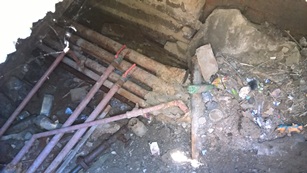 Трубопроводы не оснащены теплоизоляционным материалом, отсутствует антикоррозийное покрытие. Рекомендации: произвести полную реконструкцию тепловых камер. Произвести теплоизоляцию трубопроводов.Результаты камеральной проверки: Ремонты за последние 5 лет не проводились.Результаты обследования: ТК 1!б и  ТК 1! находятся в подтопленном состоянии и выполнены с нарушением нормативной документации, а именно:- камеры реализованы из кирпичной кладки, что противоречит нормативным документам, кладка разрушена более чем на 30%- камеры затоплены, ни одна тепловая сеть не оснащена дренажными колодцами для отвода воды-  не соблюдены нормативные расстояния для обслуживания арматуры.- глубина камеры менее 1,8 м.- на камере расположен только 1 люк (по нормам не менее двух при площади до 6м2)- отсутствует гидроизоляция на стенах камерТрубопроводы не оснащены теплоизоляционным материалом, отсутствует антикоррозийное покрытие. Рекомендации: произвести полную реконструкцию тепловых камер. Произвести теплоизоляцию трубопроводов.Результаты камеральной проверки: Ремонты за последние 5 лет не проводились.Результаты обследования: ТК 1!б и  ТК 1! находятся в подтопленном состоянии и выполнены с нарушением нормативной документации, а именно:- камеры реализованы из кирпичной кладки, что противоречит нормативным документам, кладка разрушена более чем на 30%- камеры затоплены, ни одна тепловая сеть не оснащена дренажными колодцами для отвода воды-  не соблюдены нормативные расстояния для обслуживания арматуры.- глубина камеры менее 1,8 м.- на камере расположен только 1 люк (по нормам не менее двух при площади до 6м2)- отсутствует гидроизоляция на стенах камерТрубопроводы не оснащены теплоизоляционным материалом, отсутствует антикоррозийное покрытие. Рекомендации: произвести полную реконструкцию тепловых камер. Произвести теплоизоляцию трубопроводов.Результаты камеральной проверки: Ремонты за последние 5 лет не проводились.Результаты обследования: ТК 1!б и  ТК 1! находятся в подтопленном состоянии и выполнены с нарушением нормативной документации, а именно:- камеры реализованы из кирпичной кладки, что противоречит нормативным документам, кладка разрушена более чем на 30%- камеры затоплены, ни одна тепловая сеть не оснащена дренажными колодцами для отвода воды-  не соблюдены нормативные расстояния для обслуживания арматуры.- глубина камеры менее 1,8 м.- на камере расположен только 1 люк (по нормам не менее двух при площади до 6м2)- отсутствует гидроизоляция на стенах камерТрубопроводы не оснащены теплоизоляционным материалом, отсутствует антикоррозийное покрытие. Рекомендации: произвести полную реконструкцию тепловых камер. Произвести теплоизоляцию трубопроводов.Результаты камеральной проверки: Ремонты за последние 5 лет не проводились.Результаты обследования: ТК 1!б и  ТК 1! находятся в подтопленном состоянии и выполнены с нарушением нормативной документации, а именно:- камеры реализованы из кирпичной кладки, что противоречит нормативным документам, кладка разрушена более чем на 30%- камеры затоплены, ни одна тепловая сеть не оснащена дренажными колодцами для отвода воды-  не соблюдены нормативные расстояния для обслуживания арматуры.- глубина камеры менее 1,8 м.- на камере расположен только 1 люк (по нормам не менее двух при площади до 6м2)- отсутствует гидроизоляция на стенах камерТрубопроводы не оснащены теплоизоляционным материалом, отсутствует антикоррозийное покрытие. Рекомендации: произвести полную реконструкцию тепловых камер. Произвести теплоизоляцию трубопроводов.Результаты камеральной проверки: Ремонты за последние 5 лет не проводились.Результаты обследования: ТК 1!б и  ТК 1! находятся в подтопленном состоянии и выполнены с нарушением нормативной документации, а именно:- камеры реализованы из кирпичной кладки, что противоречит нормативным документам, кладка разрушена более чем на 30%- камеры затоплены, ни одна тепловая сеть не оснащена дренажными колодцами для отвода воды-  не соблюдены нормативные расстояния для обслуживания арматуры.- глубина камеры менее 1,8 м.- на камере расположен только 1 люк (по нормам не менее двух при площади до 6м2)- отсутствует гидроизоляция на стенах камерТрубопроводы не оснащены теплоизоляционным материалом, отсутствует антикоррозийное покрытие. Рекомендации: произвести полную реконструкцию тепловых камер. Произвести теплоизоляцию трубопроводов.Результаты камеральной проверки: Ремонты за последние 5 лет не проводились.Результаты обследования: ТК 1!б и  ТК 1! находятся в подтопленном состоянии и выполнены с нарушением нормативной документации, а именно:- камеры реализованы из кирпичной кладки, что противоречит нормативным документам, кладка разрушена более чем на 30%- камеры затоплены, ни одна тепловая сеть не оснащена дренажными колодцами для отвода воды-  не соблюдены нормативные расстояния для обслуживания арматуры.- глубина камеры менее 1,8 м.- на камере расположен только 1 люк (по нормам не менее двух при площади до 6м2)- отсутствует гидроизоляция на стенах камерТрубопроводы не оснащены теплоизоляционным материалом, отсутствует антикоррозийное покрытие. Рекомендации: произвести полную реконструкцию тепловых камер. Произвести теплоизоляцию трубопроводов.Результаты камеральной проверки: Ремонты за последние 5 лет не проводились.Результаты обследования: ТК 1!б и  ТК 1! находятся в подтопленном состоянии и выполнены с нарушением нормативной документации, а именно:- камеры реализованы из кирпичной кладки, что противоречит нормативным документам, кладка разрушена более чем на 30%- камеры затоплены, ни одна тепловая сеть не оснащена дренажными колодцами для отвода воды-  не соблюдены нормативные расстояния для обслуживания арматуры.- глубина камеры менее 1,8 м.- на камере расположен только 1 люк (по нормам не менее двух при площади до 6м2)- отсутствует гидроизоляция на стенах камерТрубопроводы не оснащены теплоизоляционным материалом, отсутствует антикоррозийное покрытие. Рекомендации: произвести полную реконструкцию тепловых камер. Произвести теплоизоляцию трубопроводов.Результаты камеральной проверки: Ремонты за последние 5 лет не проводились.Результаты обследования: ТК 1!б и  ТК 1! находятся в подтопленном состоянии и выполнены с нарушением нормативной документации, а именно:- камеры реализованы из кирпичной кладки, что противоречит нормативным документам, кладка разрушена более чем на 30%- камеры затоплены, ни одна тепловая сеть не оснащена дренажными колодцами для отвода воды-  не соблюдены нормативные расстояния для обслуживания арматуры.- глубина камеры менее 1,8 м.- на камере расположен только 1 люк (по нормам не менее двух при площади до 6м2)- отсутствует гидроизоляция на стенах камерТрубопроводы не оснащены теплоизоляционным материалом, отсутствует антикоррозийное покрытие. Рекомендации: произвести полную реконструкцию тепловых камер. Произвести теплоизоляцию трубопроводов.Результаты камеральной проверки: Ремонты за последние 5 лет не проводились.Результаты обследования: ТК 1!б и  ТК 1! находятся в подтопленном состоянии и выполнены с нарушением нормативной документации, а именно:- камеры реализованы из кирпичной кладки, что противоречит нормативным документам, кладка разрушена более чем на 30%- камеры затоплены, ни одна тепловая сеть не оснащена дренажными колодцами для отвода воды-  не соблюдены нормативные расстояния для обслуживания арматуры.- глубина камеры менее 1,8 м.- на камере расположен только 1 люк (по нормам не менее двух при площади до 6м2)- отсутствует гидроизоляция на стенах камерТрубопроводы не оснащены теплоизоляционным материалом, отсутствует антикоррозийное покрытие. Рекомендации: произвести полную реконструкцию тепловых камер. Произвести теплоизоляцию трубопроводов.Результаты камеральной проверки: Ремонты за последние 5 лет не проводились.Результаты обследования: ТК 1!б и  ТК 1! находятся в подтопленном состоянии и выполнены с нарушением нормативной документации, а именно:- камеры реализованы из кирпичной кладки, что противоречит нормативным документам, кладка разрушена более чем на 30%- камеры затоплены, ни одна тепловая сеть не оснащена дренажными колодцами для отвода воды-  не соблюдены нормативные расстояния для обслуживания арматуры.- глубина камеры менее 1,8 м.- на камере расположен только 1 люк (по нормам не менее двух при площади до 6м2)- отсутствует гидроизоляция на стенах камерТрубопроводы не оснащены теплоизоляционным материалом, отсутствует антикоррозийное покрытие. Рекомендации: произвести полную реконструкцию тепловых камер. Произвести теплоизоляцию трубопроводов.Результаты камеральной проверки: Ремонты за последние 5 лет не проводились.Результаты обследования: ТК 1!б и  ТК 1! находятся в подтопленном состоянии и выполнены с нарушением нормативной документации, а именно:- камеры реализованы из кирпичной кладки, что противоречит нормативным документам, кладка разрушена более чем на 30%- камеры затоплены, ни одна тепловая сеть не оснащена дренажными колодцами для отвода воды-  не соблюдены нормативные расстояния для обслуживания арматуры.- глубина камеры менее 1,8 м.- на камере расположен только 1 люк (по нормам не менее двух при площади до 6м2)- отсутствует гидроизоляция на стенах камерТрубопроводы не оснащены теплоизоляционным материалом, отсутствует антикоррозийное покрытие. Рекомендации: произвести полную реконструкцию тепловых камер. Произвести теплоизоляцию трубопроводов.Результаты камеральной проверки: Ремонты за последние 5 лет не проводились.Результаты обследования: ТК 1!б и  ТК 1! находятся в подтопленном состоянии и выполнены с нарушением нормативной документации, а именно:- камеры реализованы из кирпичной кладки, что противоречит нормативным документам, кладка разрушена более чем на 30%- камеры затоплены, ни одна тепловая сеть не оснащена дренажными колодцами для отвода воды-  не соблюдены нормативные расстояния для обслуживания арматуры.- глубина камеры менее 1,8 м.- на камере расположен только 1 люк (по нормам не менее двух при площади до 6м2)- отсутствует гидроизоляция на стенах камерТрубопроводы не оснащены теплоизоляционным материалом, отсутствует антикоррозийное покрытие. Рекомендации: произвести полную реконструкцию тепловых камер. Произвести теплоизоляцию трубопроводов.1,51,51,51,51,51,51,51,51,51,51,51,51,51,51,51,51,51,51,51,51,51,51,51,51,51,51,51,51,51,51,51,51,51,51,51,51,51,51,51,51,51,51,51,51,51,51,51,51,51,51,51,5Заключение: эксплуатация сети разрешена без ограничений. Предусмотреть реконструкцию тепловых колодцев. Организовать работы по теплоизоляции трубопроводов внутри камер.Заключение: эксплуатация сети разрешена без ограничений. Предусмотреть реконструкцию тепловых колодцев. Организовать работы по теплоизоляции трубопроводов внутри камер.302019769769769сеть гвссеть гвс808012,512,512,512,512,5111,51,51,51,51,51,51,51,51,51,51,51,51,51,51,51,51,51,51,51,51,51,51,51,51,51,51,51,51,51,51,51,51,51,51,51,51,51,51,51,51,51,51,51,51,51,51,51,51,51,51,51,5подземныйподземныйУровень износа:3%Уровень износа:3%769769769Результаты камеральной проверки: Замена участка сети, восстановление тепловой изоляции, замена запорной арматуры.Результаты обследования: Трубопроводы не оснащены теплоизоляционным материалом, отсутствует антикоррозийное покрытие. Рекомендации: произвести полную реконструкцию тепловых камер. Произвести теплоизоляцию трубопроводов.Результаты камеральной проверки: Замена участка сети, восстановление тепловой изоляции, замена запорной арматуры.Результаты обследования: Трубопроводы не оснащены теплоизоляционным материалом, отсутствует антикоррозийное покрытие. Рекомендации: произвести полную реконструкцию тепловых камер. Произвести теплоизоляцию трубопроводов.Результаты камеральной проверки: Замена участка сети, восстановление тепловой изоляции, замена запорной арматуры.Результаты обследования: Трубопроводы не оснащены теплоизоляционным материалом, отсутствует антикоррозийное покрытие. Рекомендации: произвести полную реконструкцию тепловых камер. Произвести теплоизоляцию трубопроводов.Результаты камеральной проверки: Замена участка сети, восстановление тепловой изоляции, замена запорной арматуры.Результаты обследования: Трубопроводы не оснащены теплоизоляционным материалом, отсутствует антикоррозийное покрытие. Рекомендации: произвести полную реконструкцию тепловых камер. Произвести теплоизоляцию трубопроводов.Результаты камеральной проверки: Замена участка сети, восстановление тепловой изоляции, замена запорной арматуры.Результаты обследования: Трубопроводы не оснащены теплоизоляционным материалом, отсутствует антикоррозийное покрытие. Рекомендации: произвести полную реконструкцию тепловых камер. Произвести теплоизоляцию трубопроводов.Результаты камеральной проверки: Замена участка сети, восстановление тепловой изоляции, замена запорной арматуры.Результаты обследования: Трубопроводы не оснащены теплоизоляционным материалом, отсутствует антикоррозийное покрытие. Рекомендации: произвести полную реконструкцию тепловых камер. Произвести теплоизоляцию трубопроводов.Результаты камеральной проверки: Замена участка сети, восстановление тепловой изоляции, замена запорной арматуры.Результаты обследования: Трубопроводы не оснащены теплоизоляционным материалом, отсутствует антикоррозийное покрытие. Рекомендации: произвести полную реконструкцию тепловых камер. Произвести теплоизоляцию трубопроводов.Результаты камеральной проверки: Замена участка сети, восстановление тепловой изоляции, замена запорной арматуры.Результаты обследования: Трубопроводы не оснащены теплоизоляционным материалом, отсутствует антикоррозийное покрытие. Рекомендации: произвести полную реконструкцию тепловых камер. Произвести теплоизоляцию трубопроводов.Результаты камеральной проверки: Замена участка сети, восстановление тепловой изоляции, замена запорной арматуры.Результаты обследования: Трубопроводы не оснащены теплоизоляционным материалом, отсутствует антикоррозийное покрытие. Рекомендации: произвести полную реконструкцию тепловых камер. Произвести теплоизоляцию трубопроводов.Результаты камеральной проверки: Замена участка сети, восстановление тепловой изоляции, замена запорной арматуры.Результаты обследования: Трубопроводы не оснащены теплоизоляционным материалом, отсутствует антикоррозийное покрытие. Рекомендации: произвести полную реконструкцию тепловых камер. Произвести теплоизоляцию трубопроводов.Результаты камеральной проверки: Замена участка сети, восстановление тепловой изоляции, замена запорной арматуры.Результаты обследования: Трубопроводы не оснащены теплоизоляционным материалом, отсутствует антикоррозийное покрытие. Рекомендации: произвести полную реконструкцию тепловых камер. Произвести теплоизоляцию трубопроводов.Результаты камеральной проверки: Замена участка сети, восстановление тепловой изоляции, замена запорной арматуры.Результаты обследования: Трубопроводы не оснащены теплоизоляционным материалом, отсутствует антикоррозийное покрытие. Рекомендации: произвести полную реконструкцию тепловых камер. Произвести теплоизоляцию трубопроводов.Результаты камеральной проверки: Замена участка сети, восстановление тепловой изоляции, замена запорной арматуры.Результаты обследования: Трубопроводы не оснащены теплоизоляционным материалом, отсутствует антикоррозийное покрытие. Рекомендации: произвести полную реконструкцию тепловых камер. Произвести теплоизоляцию трубопроводов.1,51,51,51,51,51,51,51,51,51,51,51,51,51,51,51,51,51,51,51,51,51,51,51,51,51,51,51,51,51,51,51,51,51,51,51,51,51,51,51,51,51,51,51,51,51,51,51,51,51,51,51,5Заключение: эксплуатация сети разрешена без ограничений. Организовать работы по теплоизоляции трубопроводов внутри камерЗаключение: эксплуатация сети разрешена без ограничений. Организовать работы по теплоизоляции трубопроводов внутри камер312019769769769сеть гвс цикруляциясеть гвс цикруляция505012,512,512,512,512,5111,51,51,51,51,51,51,51,51,51,51,51,51,51,51,51,51,51,51,51,51,51,51,51,51,51,51,51,51,51,51,51,51,51,51,51,51,51,51,51,51,51,51,51,51,51,51,51,51,51,51,51,5подземныйподземныйУровень износа:3%Уровень износа:3%769769769Результаты камеральной проверки: Замена участка сети, восстановление тепловой изоляции, замена запорной арматуры. Результаты обследования Трубопроводы не оснащены теплоизоляционным материалом, отсутствует антикоррозийное покрытие. Рекомендации: произвести полную реконструкцию тепловых камер. Произвести теплоизоляцию трубопроводов.Результаты камеральной проверки: Замена участка сети, восстановление тепловой изоляции, замена запорной арматуры. Результаты обследования Трубопроводы не оснащены теплоизоляционным материалом, отсутствует антикоррозийное покрытие. Рекомендации: произвести полную реконструкцию тепловых камер. Произвести теплоизоляцию трубопроводов.Результаты камеральной проверки: Замена участка сети, восстановление тепловой изоляции, замена запорной арматуры. Результаты обследования Трубопроводы не оснащены теплоизоляционным материалом, отсутствует антикоррозийное покрытие. Рекомендации: произвести полную реконструкцию тепловых камер. Произвести теплоизоляцию трубопроводов.Результаты камеральной проверки: Замена участка сети, восстановление тепловой изоляции, замена запорной арматуры. Результаты обследования Трубопроводы не оснащены теплоизоляционным материалом, отсутствует антикоррозийное покрытие. Рекомендации: произвести полную реконструкцию тепловых камер. Произвести теплоизоляцию трубопроводов.Результаты камеральной проверки: Замена участка сети, восстановление тепловой изоляции, замена запорной арматуры. Результаты обследования Трубопроводы не оснащены теплоизоляционным материалом, отсутствует антикоррозийное покрытие. Рекомендации: произвести полную реконструкцию тепловых камер. Произвести теплоизоляцию трубопроводов.Результаты камеральной проверки: Замена участка сети, восстановление тепловой изоляции, замена запорной арматуры. Результаты обследования Трубопроводы не оснащены теплоизоляционным материалом, отсутствует антикоррозийное покрытие. Рекомендации: произвести полную реконструкцию тепловых камер. Произвести теплоизоляцию трубопроводов.Результаты камеральной проверки: Замена участка сети, восстановление тепловой изоляции, замена запорной арматуры. Результаты обследования Трубопроводы не оснащены теплоизоляционным материалом, отсутствует антикоррозийное покрытие. Рекомендации: произвести полную реконструкцию тепловых камер. Произвести теплоизоляцию трубопроводов.Результаты камеральной проверки: Замена участка сети, восстановление тепловой изоляции, замена запорной арматуры. Результаты обследования Трубопроводы не оснащены теплоизоляционным материалом, отсутствует антикоррозийное покрытие. Рекомендации: произвести полную реконструкцию тепловых камер. Произвести теплоизоляцию трубопроводов.Результаты камеральной проверки: Замена участка сети, восстановление тепловой изоляции, замена запорной арматуры. Результаты обследования Трубопроводы не оснащены теплоизоляционным материалом, отсутствует антикоррозийное покрытие. Рекомендации: произвести полную реконструкцию тепловых камер. Произвести теплоизоляцию трубопроводов.Результаты камеральной проверки: Замена участка сети, восстановление тепловой изоляции, замена запорной арматуры. Результаты обследования Трубопроводы не оснащены теплоизоляционным материалом, отсутствует антикоррозийное покрытие. Рекомендации: произвести полную реконструкцию тепловых камер. Произвести теплоизоляцию трубопроводов.Результаты камеральной проверки: Замена участка сети, восстановление тепловой изоляции, замена запорной арматуры. Результаты обследования Трубопроводы не оснащены теплоизоляционным материалом, отсутствует антикоррозийное покрытие. Рекомендации: произвести полную реконструкцию тепловых камер. Произвести теплоизоляцию трубопроводов.Результаты камеральной проверки: Замена участка сети, восстановление тепловой изоляции, замена запорной арматуры. Результаты обследования Трубопроводы не оснащены теплоизоляционным материалом, отсутствует антикоррозийное покрытие. Рекомендации: произвести полную реконструкцию тепловых камер. Произвести теплоизоляцию трубопроводов.Результаты камеральной проверки: Замена участка сети, восстановление тепловой изоляции, замена запорной арматуры. Результаты обследования Трубопроводы не оснащены теплоизоляционным материалом, отсутствует антикоррозийное покрытие. Рекомендации: произвести полную реконструкцию тепловых камер. Произвести теплоизоляцию трубопроводов.1,51,51,51,51,51,51,51,51,51,51,51,51,51,51,51,51,51,51,51,51,51,51,51,51,51,51,51,51,51,51,51,51,51,51,51,51,51,51,51,51,51,51,51,51,51,51,51,51,51,51,51,5Заключение: эксплуатация сети разрешена без ограничений. Организовать работы по теплоизоляции трубопроводов внутри камерЗаключение: эксплуатация сети разрешена без ограничений. Организовать работы по теплоизоляции трубопроводов внутри камер322012769769769ТК1! – Железнодорожная, д.16ТК1! – Железнодорожная, д.16сети отоплениясети отопления50501212121212221,51,51,51,51,51,51,51,51,51,51,51,51,51,51,51,51,51,51,51,51,51,51,51,51,51,51,51,51,51,51,51,51,51,51,51,51,51,51,51,51,51,51,51,51,51,51,51,51,51,51,51,5подземныйподземныйУровень износа:27%Уровень износа:27%769769769Результаты камеральной проверки: Ремонты за последние 5 лет не проводились.Результаты обследования: трубопроводы находятся в удовлетворительном состоянии.Результаты камеральной проверки: Ремонты за последние 5 лет не проводились.Результаты обследования: трубопроводы находятся в удовлетворительном состоянии.Результаты камеральной проверки: Ремонты за последние 5 лет не проводились.Результаты обследования: трубопроводы находятся в удовлетворительном состоянии.Результаты камеральной проверки: Ремонты за последние 5 лет не проводились.Результаты обследования: трубопроводы находятся в удовлетворительном состоянии.Результаты камеральной проверки: Ремонты за последние 5 лет не проводились.Результаты обследования: трубопроводы находятся в удовлетворительном состоянии.Результаты камеральной проверки: Ремонты за последние 5 лет не проводились.Результаты обследования: трубопроводы находятся в удовлетворительном состоянии.Результаты камеральной проверки: Ремонты за последние 5 лет не проводились.Результаты обследования: трубопроводы находятся в удовлетворительном состоянии.Результаты камеральной проверки: Ремонты за последние 5 лет не проводились.Результаты обследования: трубопроводы находятся в удовлетворительном состоянии.Результаты камеральной проверки: Ремонты за последние 5 лет не проводились.Результаты обследования: трубопроводы находятся в удовлетворительном состоянии.Результаты камеральной проверки: Ремонты за последние 5 лет не проводились.Результаты обследования: трубопроводы находятся в удовлетворительном состоянии.Результаты камеральной проверки: Ремонты за последние 5 лет не проводились.Результаты обследования: трубопроводы находятся в удовлетворительном состоянии.Результаты камеральной проверки: Ремонты за последние 5 лет не проводились.Результаты обследования: трубопроводы находятся в удовлетворительном состоянии.Результаты камеральной проверки: Ремонты за последние 5 лет не проводились.Результаты обследования: трубопроводы находятся в удовлетворительном состоянии.1,51,51,51,51,51,51,51,51,51,51,51,51,51,51,51,51,51,51,51,51,51,51,51,51,51,51,51,51,51,51,51,51,51,51,51,51,51,51,51,51,51,51,51,51,51,51,51,51,51,51,51,5Заключение: эксплуатация сети разрешена без ограничений.Заключение: эксплуатация сети разрешена без ограничений.331997769769769-«--«-сети гвссети гвс25251212121212221,51,51,51,51,51,51,51,51,51,51,51,51,51,51,51,51,51,51,51,51,51,51,51,51,51,51,51,51,51,51,51,51,51,51,51,51,51,51,51,51,51,51,51,51,51,51,51,51,51,51,51,5подземныйподземныйУровень износа: 77%Уровень износа: 77%769769769Результаты камеральной проверки: Ремонты за последние 5 лет не проводились.Результаты обследования: трубопроводы находятся в удовлетворительном состоянии.Результаты камеральной проверки: Ремонты за последние 5 лет не проводились.Результаты обследования: трубопроводы находятся в удовлетворительном состоянии.Результаты камеральной проверки: Ремонты за последние 5 лет не проводились.Результаты обследования: трубопроводы находятся в удовлетворительном состоянии.Результаты камеральной проверки: Ремонты за последние 5 лет не проводились.Результаты обследования: трубопроводы находятся в удовлетворительном состоянии.Результаты камеральной проверки: Ремонты за последние 5 лет не проводились.Результаты обследования: трубопроводы находятся в удовлетворительном состоянии.Результаты камеральной проверки: Ремонты за последние 5 лет не проводились.Результаты обследования: трубопроводы находятся в удовлетворительном состоянии.Результаты камеральной проверки: Ремонты за последние 5 лет не проводились.Результаты обследования: трубопроводы находятся в удовлетворительном состоянии.Результаты камеральной проверки: Ремонты за последние 5 лет не проводились.Результаты обследования: трубопроводы находятся в удовлетворительном состоянии.Результаты камеральной проверки: Ремонты за последние 5 лет не проводились.Результаты обследования: трубопроводы находятся в удовлетворительном состоянии.Результаты камеральной проверки: Ремонты за последние 5 лет не проводились.Результаты обследования: трубопроводы находятся в удовлетворительном состоянии.Результаты камеральной проверки: Ремонты за последние 5 лет не проводились.Результаты обследования: трубопроводы находятся в удовлетворительном состоянии.Результаты камеральной проверки: Ремонты за последние 5 лет не проводились.Результаты обследования: трубопроводы находятся в удовлетворительном состоянии.Результаты камеральной проверки: Ремонты за последние 5 лет не проводились.Результаты обследования: трубопроводы находятся в удовлетворительном состоянии.1,51,51,51,51,51,51,51,51,51,51,51,51,51,51,51,51,51,51,51,51,51,51,51,51,51,51,51,51,51,51,51,51,51,51,51,51,51,51,51,51,51,51,51,51,51,51,51,51,51,51,51,5Заключение: эксплуатация сети разрешена без ограничений.Заключение: эксплуатация сети разрешена без ограничений.342012769769769ТК1!-ТК2!ТК1!-ТК2!сети отоплениясети отопления1251256868686868221,51,51,51,51,51,51,51,51,51,51,51,51,51,51,51,51,51,51,51,51,51,51,51,51,51,51,51,51,51,51,51,51,51,51,51,51,51,51,51,51,51,51,51,51,51,51,51,51,51,51,51,5подземныйподземныйУровень износа:27%Уровень износа:27%769769769Результаты камеральной проверки: в 2012 году была произведена замена трубопроводов.Результаты обследования: трубопроводы находятся в удовлетворительном состоянии. В камере отсутствует теплоизоляционный слой.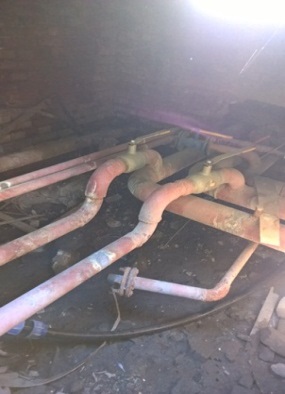 Камера выполнена с нарушениями, а именно:- камеры реализованы из кирпичной кладки, что противоречит нормативным документам, кладка разрушена более чем на 30%- камеры затоплены, ни одна тепловая сеть не оснащена дренажными колодцами для отвода воды-  не соблюдены нормативные расстояния для обслуживания арматуры.- глубина камеры менее 1,8 м.- на камере расположен только 1 люк (по нормам не менее двух при площади до 6м2)- отсутствует гидроизоляция на стенах камерРезультаты камеральной проверки: в 2012 году была произведена замена трубопроводов.Результаты обследования: трубопроводы находятся в удовлетворительном состоянии. В камере отсутствует теплоизоляционный слой.Камера выполнена с нарушениями, а именно:- камеры реализованы из кирпичной кладки, что противоречит нормативным документам, кладка разрушена более чем на 30%- камеры затоплены, ни одна тепловая сеть не оснащена дренажными колодцами для отвода воды-  не соблюдены нормативные расстояния для обслуживания арматуры.- глубина камеры менее 1,8 м.- на камере расположен только 1 люк (по нормам не менее двух при площади до 6м2)- отсутствует гидроизоляция на стенах камерРезультаты камеральной проверки: в 2012 году была произведена замена трубопроводов.Результаты обследования: трубопроводы находятся в удовлетворительном состоянии. В камере отсутствует теплоизоляционный слой.Камера выполнена с нарушениями, а именно:- камеры реализованы из кирпичной кладки, что противоречит нормативным документам, кладка разрушена более чем на 30%- камеры затоплены, ни одна тепловая сеть не оснащена дренажными колодцами для отвода воды-  не соблюдены нормативные расстояния для обслуживания арматуры.- глубина камеры менее 1,8 м.- на камере расположен только 1 люк (по нормам не менее двух при площади до 6м2)- отсутствует гидроизоляция на стенах камерРезультаты камеральной проверки: в 2012 году была произведена замена трубопроводов.Результаты обследования: трубопроводы находятся в удовлетворительном состоянии. В камере отсутствует теплоизоляционный слой.Камера выполнена с нарушениями, а именно:- камеры реализованы из кирпичной кладки, что противоречит нормативным документам, кладка разрушена более чем на 30%- камеры затоплены, ни одна тепловая сеть не оснащена дренажными колодцами для отвода воды-  не соблюдены нормативные расстояния для обслуживания арматуры.- глубина камеры менее 1,8 м.- на камере расположен только 1 люк (по нормам не менее двух при площади до 6м2)- отсутствует гидроизоляция на стенах камерРезультаты камеральной проверки: в 2012 году была произведена замена трубопроводов.Результаты обследования: трубопроводы находятся в удовлетворительном состоянии. В камере отсутствует теплоизоляционный слой.Камера выполнена с нарушениями, а именно:- камеры реализованы из кирпичной кладки, что противоречит нормативным документам, кладка разрушена более чем на 30%- камеры затоплены, ни одна тепловая сеть не оснащена дренажными колодцами для отвода воды-  не соблюдены нормативные расстояния для обслуживания арматуры.- глубина камеры менее 1,8 м.- на камере расположен только 1 люк (по нормам не менее двух при площади до 6м2)- отсутствует гидроизоляция на стенах камерРезультаты камеральной проверки: в 2012 году была произведена замена трубопроводов.Результаты обследования: трубопроводы находятся в удовлетворительном состоянии. В камере отсутствует теплоизоляционный слой.Камера выполнена с нарушениями, а именно:- камеры реализованы из кирпичной кладки, что противоречит нормативным документам, кладка разрушена более чем на 30%- камеры затоплены, ни одна тепловая сеть не оснащена дренажными колодцами для отвода воды-  не соблюдены нормативные расстояния для обслуживания арматуры.- глубина камеры менее 1,8 м.- на камере расположен только 1 люк (по нормам не менее двух при площади до 6м2)- отсутствует гидроизоляция на стенах камерРезультаты камеральной проверки: в 2012 году была произведена замена трубопроводов.Результаты обследования: трубопроводы находятся в удовлетворительном состоянии. В камере отсутствует теплоизоляционный слой.Камера выполнена с нарушениями, а именно:- камеры реализованы из кирпичной кладки, что противоречит нормативным документам, кладка разрушена более чем на 30%- камеры затоплены, ни одна тепловая сеть не оснащена дренажными колодцами для отвода воды-  не соблюдены нормативные расстояния для обслуживания арматуры.- глубина камеры менее 1,8 м.- на камере расположен только 1 люк (по нормам не менее двух при площади до 6м2)- отсутствует гидроизоляция на стенах камерРезультаты камеральной проверки: в 2012 году была произведена замена трубопроводов.Результаты обследования: трубопроводы находятся в удовлетворительном состоянии. В камере отсутствует теплоизоляционный слой.Камера выполнена с нарушениями, а именно:- камеры реализованы из кирпичной кладки, что противоречит нормативным документам, кладка разрушена более чем на 30%- камеры затоплены, ни одна тепловая сеть не оснащена дренажными колодцами для отвода воды-  не соблюдены нормативные расстояния для обслуживания арматуры.- глубина камеры менее 1,8 м.- на камере расположен только 1 люк (по нормам не менее двух при площади до 6м2)- отсутствует гидроизоляция на стенах камерРезультаты камеральной проверки: в 2012 году была произведена замена трубопроводов.Результаты обследования: трубопроводы находятся в удовлетворительном состоянии. В камере отсутствует теплоизоляционный слой.Камера выполнена с нарушениями, а именно:- камеры реализованы из кирпичной кладки, что противоречит нормативным документам, кладка разрушена более чем на 30%- камеры затоплены, ни одна тепловая сеть не оснащена дренажными колодцами для отвода воды-  не соблюдены нормативные расстояния для обслуживания арматуры.- глубина камеры менее 1,8 м.- на камере расположен только 1 люк (по нормам не менее двух при площади до 6м2)- отсутствует гидроизоляция на стенах камерРезультаты камеральной проверки: в 2012 году была произведена замена трубопроводов.Результаты обследования: трубопроводы находятся в удовлетворительном состоянии. В камере отсутствует теплоизоляционный слой.Камера выполнена с нарушениями, а именно:- камеры реализованы из кирпичной кладки, что противоречит нормативным документам, кладка разрушена более чем на 30%- камеры затоплены, ни одна тепловая сеть не оснащена дренажными колодцами для отвода воды-  не соблюдены нормативные расстояния для обслуживания арматуры.- глубина камеры менее 1,8 м.- на камере расположен только 1 люк (по нормам не менее двух при площади до 6м2)- отсутствует гидроизоляция на стенах камерРезультаты камеральной проверки: в 2012 году была произведена замена трубопроводов.Результаты обследования: трубопроводы находятся в удовлетворительном состоянии. В камере отсутствует теплоизоляционный слой.Камера выполнена с нарушениями, а именно:- камеры реализованы из кирпичной кладки, что противоречит нормативным документам, кладка разрушена более чем на 30%- камеры затоплены, ни одна тепловая сеть не оснащена дренажными колодцами для отвода воды-  не соблюдены нормативные расстояния для обслуживания арматуры.- глубина камеры менее 1,8 м.- на камере расположен только 1 люк (по нормам не менее двух при площади до 6м2)- отсутствует гидроизоляция на стенах камерРезультаты камеральной проверки: в 2012 году была произведена замена трубопроводов.Результаты обследования: трубопроводы находятся в удовлетворительном состоянии. В камере отсутствует теплоизоляционный слой.Камера выполнена с нарушениями, а именно:- камеры реализованы из кирпичной кладки, что противоречит нормативным документам, кладка разрушена более чем на 30%- камеры затоплены, ни одна тепловая сеть не оснащена дренажными колодцами для отвода воды-  не соблюдены нормативные расстояния для обслуживания арматуры.- глубина камеры менее 1,8 м.- на камере расположен только 1 люк (по нормам не менее двух при площади до 6м2)- отсутствует гидроизоляция на стенах камерРезультаты камеральной проверки: в 2012 году была произведена замена трубопроводов.Результаты обследования: трубопроводы находятся в удовлетворительном состоянии. В камере отсутствует теплоизоляционный слой.Камера выполнена с нарушениями, а именно:- камеры реализованы из кирпичной кладки, что противоречит нормативным документам, кладка разрушена более чем на 30%- камеры затоплены, ни одна тепловая сеть не оснащена дренажными колодцами для отвода воды-  не соблюдены нормативные расстояния для обслуживания арматуры.- глубина камеры менее 1,8 м.- на камере расположен только 1 люк (по нормам не менее двух при площади до 6м2)- отсутствует гидроизоляция на стенах камер1,51,51,51,51,51,51,51,51,51,51,51,51,51,51,51,51,51,51,51,51,51,51,51,51,51,51,51,51,51,51,51,51,51,51,51,51,51,51,51,51,51,51,51,51,51,51,51,51,51,51,51,5Заключение: сеть пригодна к эксплуатации. Выполнить реконструкцию тепловых камер, произвести теплоизоляционные работы по трубопроводам.Заключение: сеть пригодна к эксплуатации. Выполнить реконструкцию тепловых камер, произвести теплоизоляционные работы по трубопроводам.352019769769769-»--»-сеть гвс прямаясеть гвс прямая80803434343434111,51,51,51,51,51,51,51,51,51,51,51,51,51,51,51,51,51,51,51,51,51,51,51,51,51,51,51,51,51,51,51,51,51,51,51,51,51,51,51,51,51,51,51,51,51,51,51,51,51,51,51,5подземныйподземныйУровень износа:3%Уровень износа:3%769769769Результаты камеральной проверки: в 2019 году была произведена замена трубопроводов, восстановление тепловой изоляции, замена запорной арматуры.Результаты обследования: трубопроводы находятся в удовлетворительном состоянии. В камере отсутствует теплоизоляционный слой.Результаты камеральной проверки: в 2019 году была произведена замена трубопроводов, восстановление тепловой изоляции, замена запорной арматуры.Результаты обследования: трубопроводы находятся в удовлетворительном состоянии. В камере отсутствует теплоизоляционный слой.Результаты камеральной проверки: в 2019 году была произведена замена трубопроводов, восстановление тепловой изоляции, замена запорной арматуры.Результаты обследования: трубопроводы находятся в удовлетворительном состоянии. В камере отсутствует теплоизоляционный слой.Результаты камеральной проверки: в 2019 году была произведена замена трубопроводов, восстановление тепловой изоляции, замена запорной арматуры.Результаты обследования: трубопроводы находятся в удовлетворительном состоянии. В камере отсутствует теплоизоляционный слой.Результаты камеральной проверки: в 2019 году была произведена замена трубопроводов, восстановление тепловой изоляции, замена запорной арматуры.Результаты обследования: трубопроводы находятся в удовлетворительном состоянии. В камере отсутствует теплоизоляционный слой.Результаты камеральной проверки: в 2019 году была произведена замена трубопроводов, восстановление тепловой изоляции, замена запорной арматуры.Результаты обследования: трубопроводы находятся в удовлетворительном состоянии. В камере отсутствует теплоизоляционный слой.Результаты камеральной проверки: в 2019 году была произведена замена трубопроводов, восстановление тепловой изоляции, замена запорной арматуры.Результаты обследования: трубопроводы находятся в удовлетворительном состоянии. В камере отсутствует теплоизоляционный слой.Результаты камеральной проверки: в 2019 году была произведена замена трубопроводов, восстановление тепловой изоляции, замена запорной арматуры.Результаты обследования: трубопроводы находятся в удовлетворительном состоянии. В камере отсутствует теплоизоляционный слой.Результаты камеральной проверки: в 2019 году была произведена замена трубопроводов, восстановление тепловой изоляции, замена запорной арматуры.Результаты обследования: трубопроводы находятся в удовлетворительном состоянии. В камере отсутствует теплоизоляционный слой.Результаты камеральной проверки: в 2019 году была произведена замена трубопроводов, восстановление тепловой изоляции, замена запорной арматуры.Результаты обследования: трубопроводы находятся в удовлетворительном состоянии. В камере отсутствует теплоизоляционный слой.Результаты камеральной проверки: в 2019 году была произведена замена трубопроводов, восстановление тепловой изоляции, замена запорной арматуры.Результаты обследования: трубопроводы находятся в удовлетворительном состоянии. В камере отсутствует теплоизоляционный слой.Результаты камеральной проверки: в 2019 году была произведена замена трубопроводов, восстановление тепловой изоляции, замена запорной арматуры.Результаты обследования: трубопроводы находятся в удовлетворительном состоянии. В камере отсутствует теплоизоляционный слой.Результаты камеральной проверки: в 2019 году была произведена замена трубопроводов, восстановление тепловой изоляции, замена запорной арматуры.Результаты обследования: трубопроводы находятся в удовлетворительном состоянии. В камере отсутствует теплоизоляционный слой.1,51,51,51,51,51,51,51,51,51,51,51,51,51,51,51,51,51,51,51,51,51,51,51,51,51,51,51,51,51,51,51,51,51,51,51,51,51,51,51,51,51,51,51,51,51,51,51,51,51,51,51,5Заключение: сеть пригодна к эксплуатации. Выполнить реконструкцию тепловых камер, произвести теплоизоляционные работы по трубопроводам.Заключение: сеть пригодна к эксплуатации. Выполнить реконструкцию тепловых камер, произвести теплоизоляционные работы по трубопроводам.362019769769769-»--»-сеть гвс циркуляциясеть гвс циркуляция65653434343434111,51,51,51,51,51,51,51,51,51,51,51,51,51,51,51,51,51,51,51,51,51,51,51,51,51,51,51,51,51,51,51,51,51,51,51,51,51,51,51,51,51,51,51,51,51,51,51,51,51,51,51,5подземныйподземныйУровень износа:3%Уровень износа:3%769769769Результаты камеральной проверки: в 2019 году была произведена замена трубопроводов, восстановление тепловой изоляции, замена запорной арматуры. Результаты обследования: трубопроводы находятся в удовлетворительном состоянии. В камере отсутствует теплоизоляционный слой.Результаты камеральной проверки: в 2019 году была произведена замена трубопроводов, восстановление тепловой изоляции, замена запорной арматуры. Результаты обследования: трубопроводы находятся в удовлетворительном состоянии. В камере отсутствует теплоизоляционный слой.Результаты камеральной проверки: в 2019 году была произведена замена трубопроводов, восстановление тепловой изоляции, замена запорной арматуры. Результаты обследования: трубопроводы находятся в удовлетворительном состоянии. В камере отсутствует теплоизоляционный слой.Результаты камеральной проверки: в 2019 году была произведена замена трубопроводов, восстановление тепловой изоляции, замена запорной арматуры. Результаты обследования: трубопроводы находятся в удовлетворительном состоянии. В камере отсутствует теплоизоляционный слой.Результаты камеральной проверки: в 2019 году была произведена замена трубопроводов, восстановление тепловой изоляции, замена запорной арматуры. Результаты обследования: трубопроводы находятся в удовлетворительном состоянии. В камере отсутствует теплоизоляционный слой.Результаты камеральной проверки: в 2019 году была произведена замена трубопроводов, восстановление тепловой изоляции, замена запорной арматуры. Результаты обследования: трубопроводы находятся в удовлетворительном состоянии. В камере отсутствует теплоизоляционный слой.Результаты камеральной проверки: в 2019 году была произведена замена трубопроводов, восстановление тепловой изоляции, замена запорной арматуры. Результаты обследования: трубопроводы находятся в удовлетворительном состоянии. В камере отсутствует теплоизоляционный слой.Результаты камеральной проверки: в 2019 году была произведена замена трубопроводов, восстановление тепловой изоляции, замена запорной арматуры. Результаты обследования: трубопроводы находятся в удовлетворительном состоянии. В камере отсутствует теплоизоляционный слой.Результаты камеральной проверки: в 2019 году была произведена замена трубопроводов, восстановление тепловой изоляции, замена запорной арматуры. Результаты обследования: трубопроводы находятся в удовлетворительном состоянии. В камере отсутствует теплоизоляционный слой.Результаты камеральной проверки: в 2019 году была произведена замена трубопроводов, восстановление тепловой изоляции, замена запорной арматуры. Результаты обследования: трубопроводы находятся в удовлетворительном состоянии. В камере отсутствует теплоизоляционный слой.Результаты камеральной проверки: в 2019 году была произведена замена трубопроводов, восстановление тепловой изоляции, замена запорной арматуры. Результаты обследования: трубопроводы находятся в удовлетворительном состоянии. В камере отсутствует теплоизоляционный слой.Результаты камеральной проверки: в 2019 году была произведена замена трубопроводов, восстановление тепловой изоляции, замена запорной арматуры. Результаты обследования: трубопроводы находятся в удовлетворительном состоянии. В камере отсутствует теплоизоляционный слой.Результаты камеральной проверки: в 2019 году была произведена замена трубопроводов, восстановление тепловой изоляции, замена запорной арматуры. Результаты обследования: трубопроводы находятся в удовлетворительном состоянии. В камере отсутствует теплоизоляционный слой.1,51,51,51,51,51,51,51,51,51,51,51,51,51,51,51,51,51,51,51,51,51,51,51,51,51,51,51,51,51,51,51,51,51,51,51,51,51,51,51,51,51,51,51,51,51,51,51,51,51,51,51,5Заключение: сеть пригодна к эксплуатации. Выполнить реконструкцию тепловых камер, произвести теплоизоляционные работы по трубопроводам.Заключение: сеть пригодна к эксплуатации. Выполнить реконструкцию тепловых камер, произвести теплоизоляционные работы по трубопроводам.372012769769769ТК2! – Железнодорожная, д.12ТК2! – Железнодорожная, д.12сети отоплениясети отопления1001001313131313221,51,51,51,51,51,51,51,51,51,51,51,51,51,51,51,51,51,51,51,51,51,51,51,51,51,51,51,51,51,51,51,51,51,51,51,51,51,51,51,51,51,51,51,51,51,51,51,51,51,51,51,5подземныйподземныйУровень износа:27%Уровень износа:27%769769769Результаты камеральной проверки: в 2012 году была произведена замена трубопроводов.Результаты обследования: трубопроводы находятся в удовлетворительном состоянии. В камере отсутствует теплоизоляционный слой.Результаты камеральной проверки: в 2012 году была произведена замена трубопроводов.Результаты обследования: трубопроводы находятся в удовлетворительном состоянии. В камере отсутствует теплоизоляционный слой.Результаты камеральной проверки: в 2012 году была произведена замена трубопроводов.Результаты обследования: трубопроводы находятся в удовлетворительном состоянии. В камере отсутствует теплоизоляционный слой.Результаты камеральной проверки: в 2012 году была произведена замена трубопроводов.Результаты обследования: трубопроводы находятся в удовлетворительном состоянии. В камере отсутствует теплоизоляционный слой.Результаты камеральной проверки: в 2012 году была произведена замена трубопроводов.Результаты обследования: трубопроводы находятся в удовлетворительном состоянии. В камере отсутствует теплоизоляционный слой.Результаты камеральной проверки: в 2012 году была произведена замена трубопроводов.Результаты обследования: трубопроводы находятся в удовлетворительном состоянии. В камере отсутствует теплоизоляционный слой.Результаты камеральной проверки: в 2012 году была произведена замена трубопроводов.Результаты обследования: трубопроводы находятся в удовлетворительном состоянии. В камере отсутствует теплоизоляционный слой.Результаты камеральной проверки: в 2012 году была произведена замена трубопроводов.Результаты обследования: трубопроводы находятся в удовлетворительном состоянии. В камере отсутствует теплоизоляционный слой.Результаты камеральной проверки: в 2012 году была произведена замена трубопроводов.Результаты обследования: трубопроводы находятся в удовлетворительном состоянии. В камере отсутствует теплоизоляционный слой.Результаты камеральной проверки: в 2012 году была произведена замена трубопроводов.Результаты обследования: трубопроводы находятся в удовлетворительном состоянии. В камере отсутствует теплоизоляционный слой.Результаты камеральной проверки: в 2012 году была произведена замена трубопроводов.Результаты обследования: трубопроводы находятся в удовлетворительном состоянии. В камере отсутствует теплоизоляционный слой.Результаты камеральной проверки: в 2012 году была произведена замена трубопроводов.Результаты обследования: трубопроводы находятся в удовлетворительном состоянии. В камере отсутствует теплоизоляционный слой.Результаты камеральной проверки: в 2012 году была произведена замена трубопроводов.Результаты обследования: трубопроводы находятся в удовлетворительном состоянии. В камере отсутствует теплоизоляционный слой.1,51,51,51,51,51,51,51,51,51,51,51,51,51,51,51,51,51,51,51,51,51,51,51,51,51,51,51,51,51,51,51,51,51,51,51,51,51,51,51,51,51,51,51,51,51,51,51,51,51,51,51,5Заключение: сеть пригодна к эксплуатации. Выполнить реконструкцию тепловых камер, произвести теплоизоляционные работы по трубопроводам.Заключение: сеть пригодна к эксплуатации. Выполнить реконструкцию тепловых камер, произвести теплоизоляционные работы по трубопроводам.382012769769769-«--«-сети гвссети гвс80801313131313221,51,51,51,51,51,51,51,51,51,51,51,51,51,51,51,51,51,51,51,51,51,51,51,51,51,51,51,51,51,51,51,51,51,51,51,51,51,51,51,51,51,51,51,51,51,51,51,51,51,51,51,5подземныйподземныйУровень износа:27%Уровень износа:27%769769769Результаты камеральной проверки: в 2012 году была произведена замена трубопроводов.Результаты обследования: трубопроводы находятся в удовлетворительном состоянии. В камере отсутствует теплоизоляционный слой.Результаты камеральной проверки: в 2012 году была произведена замена трубопроводов.Результаты обследования: трубопроводы находятся в удовлетворительном состоянии. В камере отсутствует теплоизоляционный слой.Результаты камеральной проверки: в 2012 году была произведена замена трубопроводов.Результаты обследования: трубопроводы находятся в удовлетворительном состоянии. В камере отсутствует теплоизоляционный слой.Результаты камеральной проверки: в 2012 году была произведена замена трубопроводов.Результаты обследования: трубопроводы находятся в удовлетворительном состоянии. В камере отсутствует теплоизоляционный слой.Результаты камеральной проверки: в 2012 году была произведена замена трубопроводов.Результаты обследования: трубопроводы находятся в удовлетворительном состоянии. В камере отсутствует теплоизоляционный слой.Результаты камеральной проверки: в 2012 году была произведена замена трубопроводов.Результаты обследования: трубопроводы находятся в удовлетворительном состоянии. В камере отсутствует теплоизоляционный слой.Результаты камеральной проверки: в 2012 году была произведена замена трубопроводов.Результаты обследования: трубопроводы находятся в удовлетворительном состоянии. В камере отсутствует теплоизоляционный слой.Результаты камеральной проверки: в 2012 году была произведена замена трубопроводов.Результаты обследования: трубопроводы находятся в удовлетворительном состоянии. В камере отсутствует теплоизоляционный слой.Результаты камеральной проверки: в 2012 году была произведена замена трубопроводов.Результаты обследования: трубопроводы находятся в удовлетворительном состоянии. В камере отсутствует теплоизоляционный слой.Результаты камеральной проверки: в 2012 году была произведена замена трубопроводов.Результаты обследования: трубопроводы находятся в удовлетворительном состоянии. В камере отсутствует теплоизоляционный слой.Результаты камеральной проверки: в 2012 году была произведена замена трубопроводов.Результаты обследования: трубопроводы находятся в удовлетворительном состоянии. В камере отсутствует теплоизоляционный слой.Результаты камеральной проверки: в 2012 году была произведена замена трубопроводов.Результаты обследования: трубопроводы находятся в удовлетворительном состоянии. В камере отсутствует теплоизоляционный слой.Результаты камеральной проверки: в 2012 году была произведена замена трубопроводов.Результаты обследования: трубопроводы находятся в удовлетворительном состоянии. В камере отсутствует теплоизоляционный слой.1,51,51,51,51,51,51,51,51,51,51,51,51,51,51,51,51,51,51,51,51,51,51,51,51,51,51,51,51,51,51,51,51,51,51,51,51,51,51,51,51,51,51,51,51,51,51,51,51,51,51,51,5Заключение: сеть пригодна к эксплуатации. Выполнить реконструкцию тепловых камер, произвести теплоизоляционные работы по трубопроводам.Заключение: сеть пригодна к эксплуатации. Выполнить реконструкцию тепловых камер, произвести теплоизоляционные работы по трубопроводам.392012769769769ТК2!-ТК3!ТК2!-ТК3!сети отоплениясети отопления1001008383838383221,51,51,51,51,51,51,51,51,51,51,51,51,51,51,51,51,51,51,51,51,51,51,51,51,51,51,51,51,51,51,51,51,51,51,51,51,51,51,51,51,51,51,51,51,51,51,51,51,51,51,51,5подземныйподземныйУровень износа:27%Уровень износа:27%769769769Результаты камеральной проверки: в 2012 году была произведена замена трубопроводов.Результаты обследования: трубопроводы находятся в удовлетворительном состоянии. В камере отсутствует теплоизоляционный слой.Результаты камеральной проверки: в 2012 году была произведена замена трубопроводов.Результаты обследования: трубопроводы находятся в удовлетворительном состоянии. В камере отсутствует теплоизоляционный слой.Результаты камеральной проверки: в 2012 году была произведена замена трубопроводов.Результаты обследования: трубопроводы находятся в удовлетворительном состоянии. В камере отсутствует теплоизоляционный слой.Результаты камеральной проверки: в 2012 году была произведена замена трубопроводов.Результаты обследования: трубопроводы находятся в удовлетворительном состоянии. В камере отсутствует теплоизоляционный слой.Результаты камеральной проверки: в 2012 году была произведена замена трубопроводов.Результаты обследования: трубопроводы находятся в удовлетворительном состоянии. В камере отсутствует теплоизоляционный слой.Результаты камеральной проверки: в 2012 году была произведена замена трубопроводов.Результаты обследования: трубопроводы находятся в удовлетворительном состоянии. В камере отсутствует теплоизоляционный слой.Результаты камеральной проверки: в 2012 году была произведена замена трубопроводов.Результаты обследования: трубопроводы находятся в удовлетворительном состоянии. В камере отсутствует теплоизоляционный слой.Результаты камеральной проверки: в 2012 году была произведена замена трубопроводов.Результаты обследования: трубопроводы находятся в удовлетворительном состоянии. В камере отсутствует теплоизоляционный слой.Результаты камеральной проверки: в 2012 году была произведена замена трубопроводов.Результаты обследования: трубопроводы находятся в удовлетворительном состоянии. В камере отсутствует теплоизоляционный слой.Результаты камеральной проверки: в 2012 году была произведена замена трубопроводов.Результаты обследования: трубопроводы находятся в удовлетворительном состоянии. В камере отсутствует теплоизоляционный слой.Результаты камеральной проверки: в 2012 году была произведена замена трубопроводов.Результаты обследования: трубопроводы находятся в удовлетворительном состоянии. В камере отсутствует теплоизоляционный слой.Результаты камеральной проверки: в 2012 году была произведена замена трубопроводов.Результаты обследования: трубопроводы находятся в удовлетворительном состоянии. В камере отсутствует теплоизоляционный слой.Результаты камеральной проверки: в 2012 году была произведена замена трубопроводов.Результаты обследования: трубопроводы находятся в удовлетворительном состоянии. В камере отсутствует теплоизоляционный слой.1,51,51,51,51,51,51,51,51,51,51,51,51,51,51,51,51,51,51,51,51,51,51,51,51,51,51,51,51,51,51,51,51,51,51,51,51,51,51,51,51,51,51,51,51,51,51,51,51,51,51,51,5Заключение: сеть пригодна к эксплуатации. Выполнить реконструкцию тепловых камер, произвести теплоизоляционные работы по трубопроводам.Заключение: сеть пригодна к эксплуатации. Выполнить реконструкцию тепловых камер, произвести теплоизоляционные работы по трубопроводам.402019769769769-»--»-сеть гвс прямаясеть гвс прямая656541,541,541,541,541,5111,51,51,51,51,51,51,51,51,51,51,51,51,51,51,51,51,51,51,51,51,51,51,51,51,51,51,51,51,51,51,51,51,51,51,51,51,51,51,51,51,51,51,51,51,51,51,51,51,51,51,51,5подземныйподземныйУровень износа:3%Уровень износа:3%769769769Результаты камеральной проверки: в 2019 году была произведена замена трубопроводов, восстановление тепловой изоляции, замена запорной арматуры. Результаты обследования: трубопроводы находятся в удовлетворительном состоянии. В камере отсутствует теплоизоляционный слой.Результаты камеральной проверки: в 2019 году была произведена замена трубопроводов, восстановление тепловой изоляции, замена запорной арматуры. Результаты обследования: трубопроводы находятся в удовлетворительном состоянии. В камере отсутствует теплоизоляционный слой.Результаты камеральной проверки: в 2019 году была произведена замена трубопроводов, восстановление тепловой изоляции, замена запорной арматуры. Результаты обследования: трубопроводы находятся в удовлетворительном состоянии. В камере отсутствует теплоизоляционный слой.Результаты камеральной проверки: в 2019 году была произведена замена трубопроводов, восстановление тепловой изоляции, замена запорной арматуры. Результаты обследования: трубопроводы находятся в удовлетворительном состоянии. В камере отсутствует теплоизоляционный слой.Результаты камеральной проверки: в 2019 году была произведена замена трубопроводов, восстановление тепловой изоляции, замена запорной арматуры. Результаты обследования: трубопроводы находятся в удовлетворительном состоянии. В камере отсутствует теплоизоляционный слой.Результаты камеральной проверки: в 2019 году была произведена замена трубопроводов, восстановление тепловой изоляции, замена запорной арматуры. Результаты обследования: трубопроводы находятся в удовлетворительном состоянии. В камере отсутствует теплоизоляционный слой.Результаты камеральной проверки: в 2019 году была произведена замена трубопроводов, восстановление тепловой изоляции, замена запорной арматуры. Результаты обследования: трубопроводы находятся в удовлетворительном состоянии. В камере отсутствует теплоизоляционный слой.Результаты камеральной проверки: в 2019 году была произведена замена трубопроводов, восстановление тепловой изоляции, замена запорной арматуры. Результаты обследования: трубопроводы находятся в удовлетворительном состоянии. В камере отсутствует теплоизоляционный слой.Результаты камеральной проверки: в 2019 году была произведена замена трубопроводов, восстановление тепловой изоляции, замена запорной арматуры. Результаты обследования: трубопроводы находятся в удовлетворительном состоянии. В камере отсутствует теплоизоляционный слой.Результаты камеральной проверки: в 2019 году была произведена замена трубопроводов, восстановление тепловой изоляции, замена запорной арматуры. Результаты обследования: трубопроводы находятся в удовлетворительном состоянии. В камере отсутствует теплоизоляционный слой.Результаты камеральной проверки: в 2019 году была произведена замена трубопроводов, восстановление тепловой изоляции, замена запорной арматуры. Результаты обследования: трубопроводы находятся в удовлетворительном состоянии. В камере отсутствует теплоизоляционный слой.Результаты камеральной проверки: в 2019 году была произведена замена трубопроводов, восстановление тепловой изоляции, замена запорной арматуры. Результаты обследования: трубопроводы находятся в удовлетворительном состоянии. В камере отсутствует теплоизоляционный слой.Результаты камеральной проверки: в 2019 году была произведена замена трубопроводов, восстановление тепловой изоляции, замена запорной арматуры. Результаты обследования: трубопроводы находятся в удовлетворительном состоянии. В камере отсутствует теплоизоляционный слой.1,51,51,51,51,51,51,51,51,51,51,51,51,51,51,51,51,51,51,51,51,51,51,51,51,51,51,51,51,51,51,51,51,51,51,51,51,51,51,51,51,51,51,51,51,51,51,51,51,51,51,51,5Заключение: сеть пригодна к эксплуатации. Выполнить реконструкцию тепловых камер, произвести теплоизоляционные работы по трубопроводам.Заключение: сеть пригодна к эксплуатации. Выполнить реконструкцию тепловых камер, произвести теплоизоляционные работы по трубопроводам.412019769769769-»--»-сеть гвс циркуляциясеть гвс циркуляция505041,541,541,541,541,5111,51,51,51,51,51,51,51,51,51,51,51,51,51,51,51,51,51,51,51,51,51,51,51,51,51,51,51,51,51,51,51,51,51,51,51,51,51,51,51,51,51,51,51,51,51,51,51,51,51,51,51,5подземныйподземныйУровень износа:3%Уровень износа:3%769769769Результаты камеральной проверки: в 2019 году была произведена замена трубопроводов, восстановление тепловой изоляции, замена запорной арматуры. Результаты обследования: трубопроводы находятся в удовлетворительном состоянии. В камере отсутствует теплоизоляционный слой.Результаты камеральной проверки: в 2019 году была произведена замена трубопроводов, восстановление тепловой изоляции, замена запорной арматуры. Результаты обследования: трубопроводы находятся в удовлетворительном состоянии. В камере отсутствует теплоизоляционный слой.Результаты камеральной проверки: в 2019 году была произведена замена трубопроводов, восстановление тепловой изоляции, замена запорной арматуры. Результаты обследования: трубопроводы находятся в удовлетворительном состоянии. В камере отсутствует теплоизоляционный слой.Результаты камеральной проверки: в 2019 году была произведена замена трубопроводов, восстановление тепловой изоляции, замена запорной арматуры. Результаты обследования: трубопроводы находятся в удовлетворительном состоянии. В камере отсутствует теплоизоляционный слой.Результаты камеральной проверки: в 2019 году была произведена замена трубопроводов, восстановление тепловой изоляции, замена запорной арматуры. Результаты обследования: трубопроводы находятся в удовлетворительном состоянии. В камере отсутствует теплоизоляционный слой.Результаты камеральной проверки: в 2019 году была произведена замена трубопроводов, восстановление тепловой изоляции, замена запорной арматуры. Результаты обследования: трубопроводы находятся в удовлетворительном состоянии. В камере отсутствует теплоизоляционный слой.Результаты камеральной проверки: в 2019 году была произведена замена трубопроводов, восстановление тепловой изоляции, замена запорной арматуры. Результаты обследования: трубопроводы находятся в удовлетворительном состоянии. В камере отсутствует теплоизоляционный слой.Результаты камеральной проверки: в 2019 году была произведена замена трубопроводов, восстановление тепловой изоляции, замена запорной арматуры. Результаты обследования: трубопроводы находятся в удовлетворительном состоянии. В камере отсутствует теплоизоляционный слой.Результаты камеральной проверки: в 2019 году была произведена замена трубопроводов, восстановление тепловой изоляции, замена запорной арматуры. Результаты обследования: трубопроводы находятся в удовлетворительном состоянии. В камере отсутствует теплоизоляционный слой.Результаты камеральной проверки: в 2019 году была произведена замена трубопроводов, восстановление тепловой изоляции, замена запорной арматуры. Результаты обследования: трубопроводы находятся в удовлетворительном состоянии. В камере отсутствует теплоизоляционный слой.Результаты камеральной проверки: в 2019 году была произведена замена трубопроводов, восстановление тепловой изоляции, замена запорной арматуры. Результаты обследования: трубопроводы находятся в удовлетворительном состоянии. В камере отсутствует теплоизоляционный слой.Результаты камеральной проверки: в 2019 году была произведена замена трубопроводов, восстановление тепловой изоляции, замена запорной арматуры. Результаты обследования: трубопроводы находятся в удовлетворительном состоянии. В камере отсутствует теплоизоляционный слой.Результаты камеральной проверки: в 2019 году была произведена замена трубопроводов, восстановление тепловой изоляции, замена запорной арматуры. Результаты обследования: трубопроводы находятся в удовлетворительном состоянии. В камере отсутствует теплоизоляционный слой.1,51,51,51,51,51,51,51,51,51,51,51,51,51,51,51,51,51,51,51,51,51,51,51,51,51,51,51,51,51,51,51,51,51,51,51,51,51,51,51,51,51,51,51,51,51,51,51,51,51,51,51,5Заключение: сеть пригодна к эксплуатации. Выполнить реконструкцию тепловых камер, произвести теплоизоляционные работы по трубопроводам.Заключение: сеть пригодна к эксплуатации. Выполнить реконструкцию тепловых камер, произвести теплоизоляционные работы по трубопроводам.422012769769769ТК3!-Железнодорожная, д.10ТК3!-Железнодорожная, д.10сети отоплениясети отопления50504040404040221,51,51,51,51,51,51,51,51,51,51,51,51,51,51,51,51,51,51,51,51,51,51,51,51,51,51,51,51,51,51,51,51,51,51,51,51,51,51,51,51,51,51,51,51,51,51,51,51,51,51,51,5подземныйподземныйУровень износа:27%Уровень износа:27%769769769Результаты камеральной проверки: в 2012 году была произведена замена трубопроводов.Результаты обследования: трубопроводы находятся в удовлетворительном состоянии. В камере отсутствует теплоизоляционный слой.Камера выполнена с нарушениями, а именно:- камеры реализованы из кирпичной кладки, что противоречит нормативным документам, кладка разрушена более чем на 30%- камеры затоплены, ни одна тепловая сеть не оснащена дренажными колодцами для отвода воды-  не соблюдены нормативные расстояния для обслуживания арматуры.- глубина камеры менее 1,8 м.- на камере расположен только 1 люк (по нормам не менее двух при площади до 6м2)- отсутствует гидроизоляция на стенах камерРезультаты камеральной проверки: в 2012 году была произведена замена трубопроводов.Результаты обследования: трубопроводы находятся в удовлетворительном состоянии. В камере отсутствует теплоизоляционный слой.Камера выполнена с нарушениями, а именно:- камеры реализованы из кирпичной кладки, что противоречит нормативным документам, кладка разрушена более чем на 30%- камеры затоплены, ни одна тепловая сеть не оснащена дренажными колодцами для отвода воды-  не соблюдены нормативные расстояния для обслуживания арматуры.- глубина камеры менее 1,8 м.- на камере расположен только 1 люк (по нормам не менее двух при площади до 6м2)- отсутствует гидроизоляция на стенах камерРезультаты камеральной проверки: в 2012 году была произведена замена трубопроводов.Результаты обследования: трубопроводы находятся в удовлетворительном состоянии. В камере отсутствует теплоизоляционный слой.Камера выполнена с нарушениями, а именно:- камеры реализованы из кирпичной кладки, что противоречит нормативным документам, кладка разрушена более чем на 30%- камеры затоплены, ни одна тепловая сеть не оснащена дренажными колодцами для отвода воды-  не соблюдены нормативные расстояния для обслуживания арматуры.- глубина камеры менее 1,8 м.- на камере расположен только 1 люк (по нормам не менее двух при площади до 6м2)- отсутствует гидроизоляция на стенах камерРезультаты камеральной проверки: в 2012 году была произведена замена трубопроводов.Результаты обследования: трубопроводы находятся в удовлетворительном состоянии. В камере отсутствует теплоизоляционный слой.Камера выполнена с нарушениями, а именно:- камеры реализованы из кирпичной кладки, что противоречит нормативным документам, кладка разрушена более чем на 30%- камеры затоплены, ни одна тепловая сеть не оснащена дренажными колодцами для отвода воды-  не соблюдены нормативные расстояния для обслуживания арматуры.- глубина камеры менее 1,8 м.- на камере расположен только 1 люк (по нормам не менее двух при площади до 6м2)- отсутствует гидроизоляция на стенах камерРезультаты камеральной проверки: в 2012 году была произведена замена трубопроводов.Результаты обследования: трубопроводы находятся в удовлетворительном состоянии. В камере отсутствует теплоизоляционный слой.Камера выполнена с нарушениями, а именно:- камеры реализованы из кирпичной кладки, что противоречит нормативным документам, кладка разрушена более чем на 30%- камеры затоплены, ни одна тепловая сеть не оснащена дренажными колодцами для отвода воды-  не соблюдены нормативные расстояния для обслуживания арматуры.- глубина камеры менее 1,8 м.- на камере расположен только 1 люк (по нормам не менее двух при площади до 6м2)- отсутствует гидроизоляция на стенах камерРезультаты камеральной проверки: в 2012 году была произведена замена трубопроводов.Результаты обследования: трубопроводы находятся в удовлетворительном состоянии. В камере отсутствует теплоизоляционный слой.Камера выполнена с нарушениями, а именно:- камеры реализованы из кирпичной кладки, что противоречит нормативным документам, кладка разрушена более чем на 30%- камеры затоплены, ни одна тепловая сеть не оснащена дренажными колодцами для отвода воды-  не соблюдены нормативные расстояния для обслуживания арматуры.- глубина камеры менее 1,8 м.- на камере расположен только 1 люк (по нормам не менее двух при площади до 6м2)- отсутствует гидроизоляция на стенах камерРезультаты камеральной проверки: в 2012 году была произведена замена трубопроводов.Результаты обследования: трубопроводы находятся в удовлетворительном состоянии. В камере отсутствует теплоизоляционный слой.Камера выполнена с нарушениями, а именно:- камеры реализованы из кирпичной кладки, что противоречит нормативным документам, кладка разрушена более чем на 30%- камеры затоплены, ни одна тепловая сеть не оснащена дренажными колодцами для отвода воды-  не соблюдены нормативные расстояния для обслуживания арматуры.- глубина камеры менее 1,8 м.- на камере расположен только 1 люк (по нормам не менее двух при площади до 6м2)- отсутствует гидроизоляция на стенах камерРезультаты камеральной проверки: в 2012 году была произведена замена трубопроводов.Результаты обследования: трубопроводы находятся в удовлетворительном состоянии. В камере отсутствует теплоизоляционный слой.Камера выполнена с нарушениями, а именно:- камеры реализованы из кирпичной кладки, что противоречит нормативным документам, кладка разрушена более чем на 30%- камеры затоплены, ни одна тепловая сеть не оснащена дренажными колодцами для отвода воды-  не соблюдены нормативные расстояния для обслуживания арматуры.- глубина камеры менее 1,8 м.- на камере расположен только 1 люк (по нормам не менее двух при площади до 6м2)- отсутствует гидроизоляция на стенах камерРезультаты камеральной проверки: в 2012 году была произведена замена трубопроводов.Результаты обследования: трубопроводы находятся в удовлетворительном состоянии. В камере отсутствует теплоизоляционный слой.Камера выполнена с нарушениями, а именно:- камеры реализованы из кирпичной кладки, что противоречит нормативным документам, кладка разрушена более чем на 30%- камеры затоплены, ни одна тепловая сеть не оснащена дренажными колодцами для отвода воды-  не соблюдены нормативные расстояния для обслуживания арматуры.- глубина камеры менее 1,8 м.- на камере расположен только 1 люк (по нормам не менее двух при площади до 6м2)- отсутствует гидроизоляция на стенах камерРезультаты камеральной проверки: в 2012 году была произведена замена трубопроводов.Результаты обследования: трубопроводы находятся в удовлетворительном состоянии. В камере отсутствует теплоизоляционный слой.Камера выполнена с нарушениями, а именно:- камеры реализованы из кирпичной кладки, что противоречит нормативным документам, кладка разрушена более чем на 30%- камеры затоплены, ни одна тепловая сеть не оснащена дренажными колодцами для отвода воды-  не соблюдены нормативные расстояния для обслуживания арматуры.- глубина камеры менее 1,8 м.- на камере расположен только 1 люк (по нормам не менее двух при площади до 6м2)- отсутствует гидроизоляция на стенах камерРезультаты камеральной проверки: в 2012 году была произведена замена трубопроводов.Результаты обследования: трубопроводы находятся в удовлетворительном состоянии. В камере отсутствует теплоизоляционный слой.Камера выполнена с нарушениями, а именно:- камеры реализованы из кирпичной кладки, что противоречит нормативным документам, кладка разрушена более чем на 30%- камеры затоплены, ни одна тепловая сеть не оснащена дренажными колодцами для отвода воды-  не соблюдены нормативные расстояния для обслуживания арматуры.- глубина камеры менее 1,8 м.- на камере расположен только 1 люк (по нормам не менее двух при площади до 6м2)- отсутствует гидроизоляция на стенах камерРезультаты камеральной проверки: в 2012 году была произведена замена трубопроводов.Результаты обследования: трубопроводы находятся в удовлетворительном состоянии. В камере отсутствует теплоизоляционный слой.Камера выполнена с нарушениями, а именно:- камеры реализованы из кирпичной кладки, что противоречит нормативным документам, кладка разрушена более чем на 30%- камеры затоплены, ни одна тепловая сеть не оснащена дренажными колодцами для отвода воды-  не соблюдены нормативные расстояния для обслуживания арматуры.- глубина камеры менее 1,8 м.- на камере расположен только 1 люк (по нормам не менее двух при площади до 6м2)- отсутствует гидроизоляция на стенах камерРезультаты камеральной проверки: в 2012 году была произведена замена трубопроводов.Результаты обследования: трубопроводы находятся в удовлетворительном состоянии. В камере отсутствует теплоизоляционный слой.Камера выполнена с нарушениями, а именно:- камеры реализованы из кирпичной кладки, что противоречит нормативным документам, кладка разрушена более чем на 30%- камеры затоплены, ни одна тепловая сеть не оснащена дренажными колодцами для отвода воды-  не соблюдены нормативные расстояния для обслуживания арматуры.- глубина камеры менее 1,8 м.- на камере расположен только 1 люк (по нормам не менее двух при площади до 6м2)- отсутствует гидроизоляция на стенах камер1,51,51,51,51,51,51,51,51,51,51,51,51,51,51,51,51,51,51,51,51,51,51,51,51,51,51,51,51,51,51,51,51,51,51,51,51,51,51,51,51,51,51,51,51,51,51,51,51,51,51,51,5Заключение: сеть пригодна к эксплуатации. Выполнить реконструкцию тепловых камер, произвести теплоизоляционные работы по трубопроводам.Заключение: сеть пригодна к эксплуатации. Выполнить реконструкцию тепловых камер, произвести теплоизоляционные работы по трубопроводам.432012769769769-»--»-сеть гвс прямаясеть гвс прямая32322020202020111,51,51,51,51,51,51,51,51,51,51,51,51,51,51,51,51,51,51,51,51,51,51,51,51,51,51,51,51,51,51,51,51,51,51,51,51,51,51,51,51,51,51,51,51,51,51,51,51,51,51,51,5подземныйподземныйУровень износа:27%Уровень износа:27%769769769Результаты камеральной проверки: в 2012 году была произведена замена трубопроводов.Результаты обследования: трубопроводы находятся в удовлетворительном состоянии. В камере отсутствует теплоизоляционный слой.Результаты камеральной проверки: в 2012 году была произведена замена трубопроводов.Результаты обследования: трубопроводы находятся в удовлетворительном состоянии. В камере отсутствует теплоизоляционный слой.Результаты камеральной проверки: в 2012 году была произведена замена трубопроводов.Результаты обследования: трубопроводы находятся в удовлетворительном состоянии. В камере отсутствует теплоизоляционный слой.Результаты камеральной проверки: в 2012 году была произведена замена трубопроводов.Результаты обследования: трубопроводы находятся в удовлетворительном состоянии. В камере отсутствует теплоизоляционный слой.Результаты камеральной проверки: в 2012 году была произведена замена трубопроводов.Результаты обследования: трубопроводы находятся в удовлетворительном состоянии. В камере отсутствует теплоизоляционный слой.Результаты камеральной проверки: в 2012 году была произведена замена трубопроводов.Результаты обследования: трубопроводы находятся в удовлетворительном состоянии. В камере отсутствует теплоизоляционный слой.Результаты камеральной проверки: в 2012 году была произведена замена трубопроводов.Результаты обследования: трубопроводы находятся в удовлетворительном состоянии. В камере отсутствует теплоизоляционный слой.Результаты камеральной проверки: в 2012 году была произведена замена трубопроводов.Результаты обследования: трубопроводы находятся в удовлетворительном состоянии. В камере отсутствует теплоизоляционный слой.Результаты камеральной проверки: в 2012 году была произведена замена трубопроводов.Результаты обследования: трубопроводы находятся в удовлетворительном состоянии. В камере отсутствует теплоизоляционный слой.Результаты камеральной проверки: в 2012 году была произведена замена трубопроводов.Результаты обследования: трубопроводы находятся в удовлетворительном состоянии. В камере отсутствует теплоизоляционный слой.Результаты камеральной проверки: в 2012 году была произведена замена трубопроводов.Результаты обследования: трубопроводы находятся в удовлетворительном состоянии. В камере отсутствует теплоизоляционный слой.Результаты камеральной проверки: в 2012 году была произведена замена трубопроводов.Результаты обследования: трубопроводы находятся в удовлетворительном состоянии. В камере отсутствует теплоизоляционный слой.Результаты камеральной проверки: в 2012 году была произведена замена трубопроводов.Результаты обследования: трубопроводы находятся в удовлетворительном состоянии. В камере отсутствует теплоизоляционный слой.1,51,51,51,51,51,51,51,51,51,51,51,51,51,51,51,51,51,51,51,51,51,51,51,51,51,51,51,51,51,51,51,51,51,51,51,51,51,51,51,51,51,51,51,51,51,51,51,51,51,51,51,5Заключение: сеть пригодна к эксплуатации. Выполнить реконструкцию тепловых камер, произвести теплоизоляционные работы по трубопроводам.Заключение: сеть пригодна к эксплуатации. Выполнить реконструкцию тепловых камер, произвести теплоизоляционные работы по трубопроводам.442012769769769-»--»-сеть гвс циркуляциясеть гвс циркуляция25252020202020111,51,51,51,51,51,51,51,51,51,51,51,51,51,51,51,51,51,51,51,51,51,51,51,51,51,51,51,51,51,51,51,51,51,51,51,51,51,51,51,51,51,51,51,51,51,51,51,51,51,51,51,5подземныйподземныйУровень износа:27%Уровень износа:27%769769769Результаты камеральной проверки: в 2012 году была произведена замена трубопроводов.Результаты обследования: трубопроводы находятся в удовлетворительном состоянии. В камере отсутствует теплоизоляционный слой.Результаты камеральной проверки: в 2012 году была произведена замена трубопроводов.Результаты обследования: трубопроводы находятся в удовлетворительном состоянии. В камере отсутствует теплоизоляционный слой.Результаты камеральной проверки: в 2012 году была произведена замена трубопроводов.Результаты обследования: трубопроводы находятся в удовлетворительном состоянии. В камере отсутствует теплоизоляционный слой.Результаты камеральной проверки: в 2012 году была произведена замена трубопроводов.Результаты обследования: трубопроводы находятся в удовлетворительном состоянии. В камере отсутствует теплоизоляционный слой.Результаты камеральной проверки: в 2012 году была произведена замена трубопроводов.Результаты обследования: трубопроводы находятся в удовлетворительном состоянии. В камере отсутствует теплоизоляционный слой.Результаты камеральной проверки: в 2012 году была произведена замена трубопроводов.Результаты обследования: трубопроводы находятся в удовлетворительном состоянии. В камере отсутствует теплоизоляционный слой.Результаты камеральной проверки: в 2012 году была произведена замена трубопроводов.Результаты обследования: трубопроводы находятся в удовлетворительном состоянии. В камере отсутствует теплоизоляционный слой.Результаты камеральной проверки: в 2012 году была произведена замена трубопроводов.Результаты обследования: трубопроводы находятся в удовлетворительном состоянии. В камере отсутствует теплоизоляционный слой.Результаты камеральной проверки: в 2012 году была произведена замена трубопроводов.Результаты обследования: трубопроводы находятся в удовлетворительном состоянии. В камере отсутствует теплоизоляционный слой.Результаты камеральной проверки: в 2012 году была произведена замена трубопроводов.Результаты обследования: трубопроводы находятся в удовлетворительном состоянии. В камере отсутствует теплоизоляционный слой.Результаты камеральной проверки: в 2012 году была произведена замена трубопроводов.Результаты обследования: трубопроводы находятся в удовлетворительном состоянии. В камере отсутствует теплоизоляционный слой.Результаты камеральной проверки: в 2012 году была произведена замена трубопроводов.Результаты обследования: трубопроводы находятся в удовлетворительном состоянии. В камере отсутствует теплоизоляционный слой.Результаты камеральной проверки: в 2012 году была произведена замена трубопроводов.Результаты обследования: трубопроводы находятся в удовлетворительном состоянии. В камере отсутствует теплоизоляционный слой.1,51,51,51,51,51,51,51,51,51,51,51,51,51,51,51,51,51,51,51,51,51,51,51,51,51,51,51,51,51,51,51,51,51,51,51,51,51,51,51,51,51,51,51,51,51,51,51,51,51,51,51,5Заключение: сеть пригодна к эксплуатации. Выполнить реконструкцию тепловых камер, произвести теплоизоляционные работы по трубопроводам.Заключение: сеть пригодна к эксплуатации. Выполнить реконструкцию тепловых камер, произвести теплоизоляционные работы по трубопроводам.452012769769769ТК3!-ТК4!ТК3!-ТК4!сети отоплениясети отопления1001002222222222221,51,51,51,51,51,51,51,51,51,51,51,51,51,51,51,51,51,51,51,51,51,51,51,51,51,51,51,51,51,51,51,51,51,51,51,51,51,51,51,51,51,51,51,51,51,51,51,51,51,51,51,5подземныйподземныйУровень износа:27%Уровень износа:27%769769769Результаты камеральной проверки: в 2012 году была произведена замена трубопроводов.Результаты обследования: трубопроводы находятся в удовлетворительном состоянии. В камере отсутствует теплоизоляционный слой.Камера выполнена с нарушениями, а именно:- камеры реализованы из кирпичной кладки, что противоречит нормативным документам, кладка разрушена более чем на 30%- камеры затоплены, ни одна тепловая сеть не оснащена дренажными колодцами для отвода воды-  не соблюдены нормативные расстояния для обслуживания арматуры.- глубина камеры менее 1,8 м.- на камере расположен только 1 люк (по нормам не менее двух при площади до 6м2)- отсутствует гидроизоляция на стенах камерРезультаты камеральной проверки: в 2012 году была произведена замена трубопроводов.Результаты обследования: трубопроводы находятся в удовлетворительном состоянии. В камере отсутствует теплоизоляционный слой.Камера выполнена с нарушениями, а именно:- камеры реализованы из кирпичной кладки, что противоречит нормативным документам, кладка разрушена более чем на 30%- камеры затоплены, ни одна тепловая сеть не оснащена дренажными колодцами для отвода воды-  не соблюдены нормативные расстояния для обслуживания арматуры.- глубина камеры менее 1,8 м.- на камере расположен только 1 люк (по нормам не менее двух при площади до 6м2)- отсутствует гидроизоляция на стенах камерРезультаты камеральной проверки: в 2012 году была произведена замена трубопроводов.Результаты обследования: трубопроводы находятся в удовлетворительном состоянии. В камере отсутствует теплоизоляционный слой.Камера выполнена с нарушениями, а именно:- камеры реализованы из кирпичной кладки, что противоречит нормативным документам, кладка разрушена более чем на 30%- камеры затоплены, ни одна тепловая сеть не оснащена дренажными колодцами для отвода воды-  не соблюдены нормативные расстояния для обслуживания арматуры.- глубина камеры менее 1,8 м.- на камере расположен только 1 люк (по нормам не менее двух при площади до 6м2)- отсутствует гидроизоляция на стенах камерРезультаты камеральной проверки: в 2012 году была произведена замена трубопроводов.Результаты обследования: трубопроводы находятся в удовлетворительном состоянии. В камере отсутствует теплоизоляционный слой.Камера выполнена с нарушениями, а именно:- камеры реализованы из кирпичной кладки, что противоречит нормативным документам, кладка разрушена более чем на 30%- камеры затоплены, ни одна тепловая сеть не оснащена дренажными колодцами для отвода воды-  не соблюдены нормативные расстояния для обслуживания арматуры.- глубина камеры менее 1,8 м.- на камере расположен только 1 люк (по нормам не менее двух при площади до 6м2)- отсутствует гидроизоляция на стенах камерРезультаты камеральной проверки: в 2012 году была произведена замена трубопроводов.Результаты обследования: трубопроводы находятся в удовлетворительном состоянии. В камере отсутствует теплоизоляционный слой.Камера выполнена с нарушениями, а именно:- камеры реализованы из кирпичной кладки, что противоречит нормативным документам, кладка разрушена более чем на 30%- камеры затоплены, ни одна тепловая сеть не оснащена дренажными колодцами для отвода воды-  не соблюдены нормативные расстояния для обслуживания арматуры.- глубина камеры менее 1,8 м.- на камере расположен только 1 люк (по нормам не менее двух при площади до 6м2)- отсутствует гидроизоляция на стенах камерРезультаты камеральной проверки: в 2012 году была произведена замена трубопроводов.Результаты обследования: трубопроводы находятся в удовлетворительном состоянии. В камере отсутствует теплоизоляционный слой.Камера выполнена с нарушениями, а именно:- камеры реализованы из кирпичной кладки, что противоречит нормативным документам, кладка разрушена более чем на 30%- камеры затоплены, ни одна тепловая сеть не оснащена дренажными колодцами для отвода воды-  не соблюдены нормативные расстояния для обслуживания арматуры.- глубина камеры менее 1,8 м.- на камере расположен только 1 люк (по нормам не менее двух при площади до 6м2)- отсутствует гидроизоляция на стенах камерРезультаты камеральной проверки: в 2012 году была произведена замена трубопроводов.Результаты обследования: трубопроводы находятся в удовлетворительном состоянии. В камере отсутствует теплоизоляционный слой.Камера выполнена с нарушениями, а именно:- камеры реализованы из кирпичной кладки, что противоречит нормативным документам, кладка разрушена более чем на 30%- камеры затоплены, ни одна тепловая сеть не оснащена дренажными колодцами для отвода воды-  не соблюдены нормативные расстояния для обслуживания арматуры.- глубина камеры менее 1,8 м.- на камере расположен только 1 люк (по нормам не менее двух при площади до 6м2)- отсутствует гидроизоляция на стенах камерРезультаты камеральной проверки: в 2012 году была произведена замена трубопроводов.Результаты обследования: трубопроводы находятся в удовлетворительном состоянии. В камере отсутствует теплоизоляционный слой.Камера выполнена с нарушениями, а именно:- камеры реализованы из кирпичной кладки, что противоречит нормативным документам, кладка разрушена более чем на 30%- камеры затоплены, ни одна тепловая сеть не оснащена дренажными колодцами для отвода воды-  не соблюдены нормативные расстояния для обслуживания арматуры.- глубина камеры менее 1,8 м.- на камере расположен только 1 люк (по нормам не менее двух при площади до 6м2)- отсутствует гидроизоляция на стенах камерРезультаты камеральной проверки: в 2012 году была произведена замена трубопроводов.Результаты обследования: трубопроводы находятся в удовлетворительном состоянии. В камере отсутствует теплоизоляционный слой.Камера выполнена с нарушениями, а именно:- камеры реализованы из кирпичной кладки, что противоречит нормативным документам, кладка разрушена более чем на 30%- камеры затоплены, ни одна тепловая сеть не оснащена дренажными колодцами для отвода воды-  не соблюдены нормативные расстояния для обслуживания арматуры.- глубина камеры менее 1,8 м.- на камере расположен только 1 люк (по нормам не менее двух при площади до 6м2)- отсутствует гидроизоляция на стенах камерРезультаты камеральной проверки: в 2012 году была произведена замена трубопроводов.Результаты обследования: трубопроводы находятся в удовлетворительном состоянии. В камере отсутствует теплоизоляционный слой.Камера выполнена с нарушениями, а именно:- камеры реализованы из кирпичной кладки, что противоречит нормативным документам, кладка разрушена более чем на 30%- камеры затоплены, ни одна тепловая сеть не оснащена дренажными колодцами для отвода воды-  не соблюдены нормативные расстояния для обслуживания арматуры.- глубина камеры менее 1,8 м.- на камере расположен только 1 люк (по нормам не менее двух при площади до 6м2)- отсутствует гидроизоляция на стенах камерРезультаты камеральной проверки: в 2012 году была произведена замена трубопроводов.Результаты обследования: трубопроводы находятся в удовлетворительном состоянии. В камере отсутствует теплоизоляционный слой.Камера выполнена с нарушениями, а именно:- камеры реализованы из кирпичной кладки, что противоречит нормативным документам, кладка разрушена более чем на 30%- камеры затоплены, ни одна тепловая сеть не оснащена дренажными колодцами для отвода воды-  не соблюдены нормативные расстояния для обслуживания арматуры.- глубина камеры менее 1,8 м.- на камере расположен только 1 люк (по нормам не менее двух при площади до 6м2)- отсутствует гидроизоляция на стенах камерРезультаты камеральной проверки: в 2012 году была произведена замена трубопроводов.Результаты обследования: трубопроводы находятся в удовлетворительном состоянии. В камере отсутствует теплоизоляционный слой.Камера выполнена с нарушениями, а именно:- камеры реализованы из кирпичной кладки, что противоречит нормативным документам, кладка разрушена более чем на 30%- камеры затоплены, ни одна тепловая сеть не оснащена дренажными колодцами для отвода воды-  не соблюдены нормативные расстояния для обслуживания арматуры.- глубина камеры менее 1,8 м.- на камере расположен только 1 люк (по нормам не менее двух при площади до 6м2)- отсутствует гидроизоляция на стенах камерРезультаты камеральной проверки: в 2012 году была произведена замена трубопроводов.Результаты обследования: трубопроводы находятся в удовлетворительном состоянии. В камере отсутствует теплоизоляционный слой.Камера выполнена с нарушениями, а именно:- камеры реализованы из кирпичной кладки, что противоречит нормативным документам, кладка разрушена более чем на 30%- камеры затоплены, ни одна тепловая сеть не оснащена дренажными колодцами для отвода воды-  не соблюдены нормативные расстояния для обслуживания арматуры.- глубина камеры менее 1,8 м.- на камере расположен только 1 люк (по нормам не менее двух при площади до 6м2)- отсутствует гидроизоляция на стенах камер1,51,51,51,51,51,51,51,51,51,51,51,51,51,51,51,51,51,51,51,51,51,51,51,51,51,51,51,51,51,51,51,51,51,51,51,51,51,51,51,51,51,51,51,51,51,51,51,51,51,51,51,5Заключение: сеть пригодна к эксплуатации. Выполнить реконструкцию тепловых камер, произвести теплоизоляционные работы по трубопроводам.Заключение: сеть пригодна к эксплуатации. Выполнить реконструкцию тепловых камер, произвести теплоизоляционные работы по трубопроводам.462019769769769-»--»-сеть гвс сеть гвс 50502222222222221,51,51,51,51,51,51,51,51,51,51,51,51,51,51,51,51,51,51,51,51,51,51,51,51,51,51,51,51,51,51,51,51,51,51,51,51,51,51,51,51,51,51,51,51,51,51,51,51,51,51,51,5подземныйподземныйУровень износа:3%Уровень износа:3%769769769Результаты камеральной проверки: в 2019 году была произведена замена трубопроводов, восстановление тепловой изоляции, замена запорной арматуры. Результаты обследования: трубопроводы находятся в удовлетворительном состоянии. В камере отсутствует теплоизоляционный слой.Результаты камеральной проверки: в 2019 году была произведена замена трубопроводов, восстановление тепловой изоляции, замена запорной арматуры. Результаты обследования: трубопроводы находятся в удовлетворительном состоянии. В камере отсутствует теплоизоляционный слой.Результаты камеральной проверки: в 2019 году была произведена замена трубопроводов, восстановление тепловой изоляции, замена запорной арматуры. Результаты обследования: трубопроводы находятся в удовлетворительном состоянии. В камере отсутствует теплоизоляционный слой.Результаты камеральной проверки: в 2019 году была произведена замена трубопроводов, восстановление тепловой изоляции, замена запорной арматуры. Результаты обследования: трубопроводы находятся в удовлетворительном состоянии. В камере отсутствует теплоизоляционный слой.Результаты камеральной проверки: в 2019 году была произведена замена трубопроводов, восстановление тепловой изоляции, замена запорной арматуры. Результаты обследования: трубопроводы находятся в удовлетворительном состоянии. В камере отсутствует теплоизоляционный слой.Результаты камеральной проверки: в 2019 году была произведена замена трубопроводов, восстановление тепловой изоляции, замена запорной арматуры. Результаты обследования: трубопроводы находятся в удовлетворительном состоянии. В камере отсутствует теплоизоляционный слой.Результаты камеральной проверки: в 2019 году была произведена замена трубопроводов, восстановление тепловой изоляции, замена запорной арматуры. Результаты обследования: трубопроводы находятся в удовлетворительном состоянии. В камере отсутствует теплоизоляционный слой.Результаты камеральной проверки: в 2019 году была произведена замена трубопроводов, восстановление тепловой изоляции, замена запорной арматуры. Результаты обследования: трубопроводы находятся в удовлетворительном состоянии. В камере отсутствует теплоизоляционный слой.Результаты камеральной проверки: в 2019 году была произведена замена трубопроводов, восстановление тепловой изоляции, замена запорной арматуры. Результаты обследования: трубопроводы находятся в удовлетворительном состоянии. В камере отсутствует теплоизоляционный слой.Результаты камеральной проверки: в 2019 году была произведена замена трубопроводов, восстановление тепловой изоляции, замена запорной арматуры. Результаты обследования: трубопроводы находятся в удовлетворительном состоянии. В камере отсутствует теплоизоляционный слой.Результаты камеральной проверки: в 2019 году была произведена замена трубопроводов, восстановление тепловой изоляции, замена запорной арматуры. Результаты обследования: трубопроводы находятся в удовлетворительном состоянии. В камере отсутствует теплоизоляционный слой.Результаты камеральной проверки: в 2019 году была произведена замена трубопроводов, восстановление тепловой изоляции, замена запорной арматуры. Результаты обследования: трубопроводы находятся в удовлетворительном состоянии. В камере отсутствует теплоизоляционный слой.Результаты камеральной проверки: в 2019 году была произведена замена трубопроводов, восстановление тепловой изоляции, замена запорной арматуры. Результаты обследования: трубопроводы находятся в удовлетворительном состоянии. В камере отсутствует теплоизоляционный слой.1,51,51,51,51,51,51,51,51,51,51,51,51,51,51,51,51,51,51,51,51,51,51,51,51,51,51,51,51,51,51,51,51,51,51,51,51,51,51,51,51,51,51,51,51,51,51,51,51,51,51,51,5Заключение: сеть пригодна к эксплуатации. Выполнить реконструкцию тепловых камер, произвести теплоизоляционные работы по трубопроводам.Заключение: сеть пригодна к эксплуатации. Выполнить реконструкцию тепловых камер, произвести теплоизоляционные работы по трубопроводам.472012769769769ТК-4! – Железнодорожная, д.8ТК-4! – Железнодорожная, д.8сети отоплениясети отопления50501212121212221,51,51,51,51,51,51,51,51,51,51,51,51,51,51,51,51,51,51,51,51,51,51,51,51,51,51,51,51,51,51,51,51,51,51,51,51,51,51,51,51,51,51,51,51,51,51,51,51,51,51,51,5подземныйподземныйУровень износа:27%Уровень износа:27%769769769Результаты камеральной проверки: в 2012 году была произведена замена трубопроводов.Результаты обследования: трубопроводы находятся в удовлетворительном состоянии. В камере отсутствует теплоизоляционный слой.Результаты камеральной проверки: в 2012 году была произведена замена трубопроводов.Результаты обследования: трубопроводы находятся в удовлетворительном состоянии. В камере отсутствует теплоизоляционный слой.Результаты камеральной проверки: в 2012 году была произведена замена трубопроводов.Результаты обследования: трубопроводы находятся в удовлетворительном состоянии. В камере отсутствует теплоизоляционный слой.Результаты камеральной проверки: в 2012 году была произведена замена трубопроводов.Результаты обследования: трубопроводы находятся в удовлетворительном состоянии. В камере отсутствует теплоизоляционный слой.Результаты камеральной проверки: в 2012 году была произведена замена трубопроводов.Результаты обследования: трубопроводы находятся в удовлетворительном состоянии. В камере отсутствует теплоизоляционный слой.Результаты камеральной проверки: в 2012 году была произведена замена трубопроводов.Результаты обследования: трубопроводы находятся в удовлетворительном состоянии. В камере отсутствует теплоизоляционный слой.Результаты камеральной проверки: в 2012 году была произведена замена трубопроводов.Результаты обследования: трубопроводы находятся в удовлетворительном состоянии. В камере отсутствует теплоизоляционный слой.Результаты камеральной проверки: в 2012 году была произведена замена трубопроводов.Результаты обследования: трубопроводы находятся в удовлетворительном состоянии. В камере отсутствует теплоизоляционный слой.Результаты камеральной проверки: в 2012 году была произведена замена трубопроводов.Результаты обследования: трубопроводы находятся в удовлетворительном состоянии. В камере отсутствует теплоизоляционный слой.Результаты камеральной проверки: в 2012 году была произведена замена трубопроводов.Результаты обследования: трубопроводы находятся в удовлетворительном состоянии. В камере отсутствует теплоизоляционный слой.Результаты камеральной проверки: в 2012 году была произведена замена трубопроводов.Результаты обследования: трубопроводы находятся в удовлетворительном состоянии. В камере отсутствует теплоизоляционный слой.Результаты камеральной проверки: в 2012 году была произведена замена трубопроводов.Результаты обследования: трубопроводы находятся в удовлетворительном состоянии. В камере отсутствует теплоизоляционный слой.Результаты камеральной проверки: в 2012 году была произведена замена трубопроводов.Результаты обследования: трубопроводы находятся в удовлетворительном состоянии. В камере отсутствует теплоизоляционный слой.1,51,51,51,51,51,51,51,51,51,51,51,51,51,51,51,51,51,51,51,51,51,51,51,51,51,51,51,51,51,51,51,51,51,51,51,51,51,51,51,51,51,51,51,51,51,51,51,51,51,51,51,5Заключение: сеть пригодна к эксплуатации, произвести теплоизоляционные работы по трубопроводам.Заключение: сеть пригодна к эксплуатации, произвести теплоизоляционные работы по трубопроводам.482012769769769-«--«-сети гвссети гвс32321212121212221,51,51,51,51,51,51,51,51,51,51,51,51,51,51,51,51,51,51,51,51,51,51,51,51,51,51,51,51,51,51,51,51,51,51,51,51,51,51,51,51,51,51,51,51,51,51,51,51,51,51,51,5подземныйподземныйУровень износа:27%Уровень износа:27%769769769Результаты камеральной проверки: в 2012 году была произведена замена трубопроводов.Результаты обследования: трубопроводы находятся в удовлетворительном состоянии. В камере отсутствует теплоизоляционный слой.Результаты камеральной проверки: в 2012 году была произведена замена трубопроводов.Результаты обследования: трубопроводы находятся в удовлетворительном состоянии. В камере отсутствует теплоизоляционный слой.Результаты камеральной проверки: в 2012 году была произведена замена трубопроводов.Результаты обследования: трубопроводы находятся в удовлетворительном состоянии. В камере отсутствует теплоизоляционный слой.Результаты камеральной проверки: в 2012 году была произведена замена трубопроводов.Результаты обследования: трубопроводы находятся в удовлетворительном состоянии. В камере отсутствует теплоизоляционный слой.Результаты камеральной проверки: в 2012 году была произведена замена трубопроводов.Результаты обследования: трубопроводы находятся в удовлетворительном состоянии. В камере отсутствует теплоизоляционный слой.Результаты камеральной проверки: в 2012 году была произведена замена трубопроводов.Результаты обследования: трубопроводы находятся в удовлетворительном состоянии. В камере отсутствует теплоизоляционный слой.Результаты камеральной проверки: в 2012 году была произведена замена трубопроводов.Результаты обследования: трубопроводы находятся в удовлетворительном состоянии. В камере отсутствует теплоизоляционный слой.Результаты камеральной проверки: в 2012 году была произведена замена трубопроводов.Результаты обследования: трубопроводы находятся в удовлетворительном состоянии. В камере отсутствует теплоизоляционный слой.Результаты камеральной проверки: в 2012 году была произведена замена трубопроводов.Результаты обследования: трубопроводы находятся в удовлетворительном состоянии. В камере отсутствует теплоизоляционный слой.Результаты камеральной проверки: в 2012 году была произведена замена трубопроводов.Результаты обследования: трубопроводы находятся в удовлетворительном состоянии. В камере отсутствует теплоизоляционный слой.Результаты камеральной проверки: в 2012 году была произведена замена трубопроводов.Результаты обследования: трубопроводы находятся в удовлетворительном состоянии. В камере отсутствует теплоизоляционный слой.Результаты камеральной проверки: в 2012 году была произведена замена трубопроводов.Результаты обследования: трубопроводы находятся в удовлетворительном состоянии. В камере отсутствует теплоизоляционный слой.Результаты камеральной проверки: в 2012 году была произведена замена трубопроводов.Результаты обследования: трубопроводы находятся в удовлетворительном состоянии. В камере отсутствует теплоизоляционный слой.1,51,51,51,51,51,51,51,51,51,51,51,51,51,51,51,51,51,51,51,51,51,51,51,51,51,51,51,51,51,51,51,51,51,51,51,51,51,51,51,51,51,51,51,51,51,51,51,51,51,51,51,5Заключение: сеть пригодна к эксплуатации, произвести теплоизоляционные работы по трубопроводам.Заключение: сеть пригодна к эксплуатации, произвести теплоизоляционные работы по трубопроводам.492012769769769ТК4!-ТК5!ТК4!-ТК5!сети отоплениясети отопления1001006464646464221,51,51,51,51,51,51,51,51,51,51,51,51,51,51,51,51,51,51,51,51,51,51,51,51,51,51,51,51,51,51,51,51,51,51,51,51,51,51,51,51,51,51,51,51,51,51,51,51,51,51,51,5подземныйподземныйУровень износа:27%Уровень износа:27%769769769Результаты камеральной проверки: в 2012 году была произведена замена трубопроводов.Результаты обследования: трубопроводы находятся в удовлетворительном состоянии. В камере отсутствует теплоизоляционный слой.Камера выполнена с нарушениями, а именно:- камеры реализованы из кирпичной кладки, что противоречит нормативным документам, кладка разрушена более чем на 30%- камеры затоплены, ни одна тепловая сеть не оснащена дренажными колодцами для отвода воды-  не соблюдены нормативные расстояния для обслуживания арматуры.- глубина камеры менее 1,8 м.- на камере расположен только 1 люк (по нормам не менее двух при площади до 6м2)- отсутствует гидроизоляция на стенах камерРезультаты камеральной проверки: в 2012 году была произведена замена трубопроводов.Результаты обследования: трубопроводы находятся в удовлетворительном состоянии. В камере отсутствует теплоизоляционный слой.Камера выполнена с нарушениями, а именно:- камеры реализованы из кирпичной кладки, что противоречит нормативным документам, кладка разрушена более чем на 30%- камеры затоплены, ни одна тепловая сеть не оснащена дренажными колодцами для отвода воды-  не соблюдены нормативные расстояния для обслуживания арматуры.- глубина камеры менее 1,8 м.- на камере расположен только 1 люк (по нормам не менее двух при площади до 6м2)- отсутствует гидроизоляция на стенах камерРезультаты камеральной проверки: в 2012 году была произведена замена трубопроводов.Результаты обследования: трубопроводы находятся в удовлетворительном состоянии. В камере отсутствует теплоизоляционный слой.Камера выполнена с нарушениями, а именно:- камеры реализованы из кирпичной кладки, что противоречит нормативным документам, кладка разрушена более чем на 30%- камеры затоплены, ни одна тепловая сеть не оснащена дренажными колодцами для отвода воды-  не соблюдены нормативные расстояния для обслуживания арматуры.- глубина камеры менее 1,8 м.- на камере расположен только 1 люк (по нормам не менее двух при площади до 6м2)- отсутствует гидроизоляция на стенах камерРезультаты камеральной проверки: в 2012 году была произведена замена трубопроводов.Результаты обследования: трубопроводы находятся в удовлетворительном состоянии. В камере отсутствует теплоизоляционный слой.Камера выполнена с нарушениями, а именно:- камеры реализованы из кирпичной кладки, что противоречит нормативным документам, кладка разрушена более чем на 30%- камеры затоплены, ни одна тепловая сеть не оснащена дренажными колодцами для отвода воды-  не соблюдены нормативные расстояния для обслуживания арматуры.- глубина камеры менее 1,8 м.- на камере расположен только 1 люк (по нормам не менее двух при площади до 6м2)- отсутствует гидроизоляция на стенах камерРезультаты камеральной проверки: в 2012 году была произведена замена трубопроводов.Результаты обследования: трубопроводы находятся в удовлетворительном состоянии. В камере отсутствует теплоизоляционный слой.Камера выполнена с нарушениями, а именно:- камеры реализованы из кирпичной кладки, что противоречит нормативным документам, кладка разрушена более чем на 30%- камеры затоплены, ни одна тепловая сеть не оснащена дренажными колодцами для отвода воды-  не соблюдены нормативные расстояния для обслуживания арматуры.- глубина камеры менее 1,8 м.- на камере расположен только 1 люк (по нормам не менее двух при площади до 6м2)- отсутствует гидроизоляция на стенах камерРезультаты камеральной проверки: в 2012 году была произведена замена трубопроводов.Результаты обследования: трубопроводы находятся в удовлетворительном состоянии. В камере отсутствует теплоизоляционный слой.Камера выполнена с нарушениями, а именно:- камеры реализованы из кирпичной кладки, что противоречит нормативным документам, кладка разрушена более чем на 30%- камеры затоплены, ни одна тепловая сеть не оснащена дренажными колодцами для отвода воды-  не соблюдены нормативные расстояния для обслуживания арматуры.- глубина камеры менее 1,8 м.- на камере расположен только 1 люк (по нормам не менее двух при площади до 6м2)- отсутствует гидроизоляция на стенах камерРезультаты камеральной проверки: в 2012 году была произведена замена трубопроводов.Результаты обследования: трубопроводы находятся в удовлетворительном состоянии. В камере отсутствует теплоизоляционный слой.Камера выполнена с нарушениями, а именно:- камеры реализованы из кирпичной кладки, что противоречит нормативным документам, кладка разрушена более чем на 30%- камеры затоплены, ни одна тепловая сеть не оснащена дренажными колодцами для отвода воды-  не соблюдены нормативные расстояния для обслуживания арматуры.- глубина камеры менее 1,8 м.- на камере расположен только 1 люк (по нормам не менее двух при площади до 6м2)- отсутствует гидроизоляция на стенах камерРезультаты камеральной проверки: в 2012 году была произведена замена трубопроводов.Результаты обследования: трубопроводы находятся в удовлетворительном состоянии. В камере отсутствует теплоизоляционный слой.Камера выполнена с нарушениями, а именно:- камеры реализованы из кирпичной кладки, что противоречит нормативным документам, кладка разрушена более чем на 30%- камеры затоплены, ни одна тепловая сеть не оснащена дренажными колодцами для отвода воды-  не соблюдены нормативные расстояния для обслуживания арматуры.- глубина камеры менее 1,8 м.- на камере расположен только 1 люк (по нормам не менее двух при площади до 6м2)- отсутствует гидроизоляция на стенах камерРезультаты камеральной проверки: в 2012 году была произведена замена трубопроводов.Результаты обследования: трубопроводы находятся в удовлетворительном состоянии. В камере отсутствует теплоизоляционный слой.Камера выполнена с нарушениями, а именно:- камеры реализованы из кирпичной кладки, что противоречит нормативным документам, кладка разрушена более чем на 30%- камеры затоплены, ни одна тепловая сеть не оснащена дренажными колодцами для отвода воды-  не соблюдены нормативные расстояния для обслуживания арматуры.- глубина камеры менее 1,8 м.- на камере расположен только 1 люк (по нормам не менее двух при площади до 6м2)- отсутствует гидроизоляция на стенах камерРезультаты камеральной проверки: в 2012 году была произведена замена трубопроводов.Результаты обследования: трубопроводы находятся в удовлетворительном состоянии. В камере отсутствует теплоизоляционный слой.Камера выполнена с нарушениями, а именно:- камеры реализованы из кирпичной кладки, что противоречит нормативным документам, кладка разрушена более чем на 30%- камеры затоплены, ни одна тепловая сеть не оснащена дренажными колодцами для отвода воды-  не соблюдены нормативные расстояния для обслуживания арматуры.- глубина камеры менее 1,8 м.- на камере расположен только 1 люк (по нормам не менее двух при площади до 6м2)- отсутствует гидроизоляция на стенах камерРезультаты камеральной проверки: в 2012 году была произведена замена трубопроводов.Результаты обследования: трубопроводы находятся в удовлетворительном состоянии. В камере отсутствует теплоизоляционный слой.Камера выполнена с нарушениями, а именно:- камеры реализованы из кирпичной кладки, что противоречит нормативным документам, кладка разрушена более чем на 30%- камеры затоплены, ни одна тепловая сеть не оснащена дренажными колодцами для отвода воды-  не соблюдены нормативные расстояния для обслуживания арматуры.- глубина камеры менее 1,8 м.- на камере расположен только 1 люк (по нормам не менее двух при площади до 6м2)- отсутствует гидроизоляция на стенах камерРезультаты камеральной проверки: в 2012 году была произведена замена трубопроводов.Результаты обследования: трубопроводы находятся в удовлетворительном состоянии. В камере отсутствует теплоизоляционный слой.Камера выполнена с нарушениями, а именно:- камеры реализованы из кирпичной кладки, что противоречит нормативным документам, кладка разрушена более чем на 30%- камеры затоплены, ни одна тепловая сеть не оснащена дренажными колодцами для отвода воды-  не соблюдены нормативные расстояния для обслуживания арматуры.- глубина камеры менее 1,8 м.- на камере расположен только 1 люк (по нормам не менее двух при площади до 6м2)- отсутствует гидроизоляция на стенах камерРезультаты камеральной проверки: в 2012 году была произведена замена трубопроводов.Результаты обследования: трубопроводы находятся в удовлетворительном состоянии. В камере отсутствует теплоизоляционный слой.Камера выполнена с нарушениями, а именно:- камеры реализованы из кирпичной кладки, что противоречит нормативным документам, кладка разрушена более чем на 30%- камеры затоплены, ни одна тепловая сеть не оснащена дренажными колодцами для отвода воды-  не соблюдены нормативные расстояния для обслуживания арматуры.- глубина камеры менее 1,8 м.- на камере расположен только 1 люк (по нормам не менее двух при площади до 6м2)- отсутствует гидроизоляция на стенах камер1,51,51,51,51,51,51,51,51,51,51,51,51,51,51,51,51,51,51,51,51,51,51,51,51,51,51,51,51,51,51,51,51,51,51,51,51,51,51,51,51,51,51,51,51,51,51,51,51,51,51,51,5Заключение: сеть пригодна к эксплуатации. Выполнить реконструкцию тепловых камер, произвести теплоизоляционные работы по трубопроводам.Заключение: сеть пригодна к эксплуатации. Выполнить реконструкцию тепловых камер, произвести теплоизоляционные работы по трубопроводам.502019769769769-»--»-сети гвссети гвс50506464646464221,51,51,51,51,51,51,51,51,51,51,51,51,51,51,51,51,51,51,51,51,51,51,51,51,51,51,51,51,51,51,51,51,51,51,51,51,51,51,51,51,51,51,51,51,51,51,51,51,51,51,51,5подземныйподземныйУровень износа:3%Уровень износа:3%769769769Результаты камеральной проверки: в 2019 году была произведена замена трубопроводов, восстановление тепловой изоляции, замена запорной арматуры.  Результаты обследования: трубопроводы находятся в удовлетворительном состоянии. В камере отсутствует теплоизоляционный слой.Результаты камеральной проверки: в 2019 году была произведена замена трубопроводов, восстановление тепловой изоляции, замена запорной арматуры.  Результаты обследования: трубопроводы находятся в удовлетворительном состоянии. В камере отсутствует теплоизоляционный слой.Результаты камеральной проверки: в 2019 году была произведена замена трубопроводов, восстановление тепловой изоляции, замена запорной арматуры.  Результаты обследования: трубопроводы находятся в удовлетворительном состоянии. В камере отсутствует теплоизоляционный слой.Результаты камеральной проверки: в 2019 году была произведена замена трубопроводов, восстановление тепловой изоляции, замена запорной арматуры.  Результаты обследования: трубопроводы находятся в удовлетворительном состоянии. В камере отсутствует теплоизоляционный слой.Результаты камеральной проверки: в 2019 году была произведена замена трубопроводов, восстановление тепловой изоляции, замена запорной арматуры.  Результаты обследования: трубопроводы находятся в удовлетворительном состоянии. В камере отсутствует теплоизоляционный слой.Результаты камеральной проверки: в 2019 году была произведена замена трубопроводов, восстановление тепловой изоляции, замена запорной арматуры.  Результаты обследования: трубопроводы находятся в удовлетворительном состоянии. В камере отсутствует теплоизоляционный слой.Результаты камеральной проверки: в 2019 году была произведена замена трубопроводов, восстановление тепловой изоляции, замена запорной арматуры.  Результаты обследования: трубопроводы находятся в удовлетворительном состоянии. В камере отсутствует теплоизоляционный слой.Результаты камеральной проверки: в 2019 году была произведена замена трубопроводов, восстановление тепловой изоляции, замена запорной арматуры.  Результаты обследования: трубопроводы находятся в удовлетворительном состоянии. В камере отсутствует теплоизоляционный слой.Результаты камеральной проверки: в 2019 году была произведена замена трубопроводов, восстановление тепловой изоляции, замена запорной арматуры.  Результаты обследования: трубопроводы находятся в удовлетворительном состоянии. В камере отсутствует теплоизоляционный слой.Результаты камеральной проверки: в 2019 году была произведена замена трубопроводов, восстановление тепловой изоляции, замена запорной арматуры.  Результаты обследования: трубопроводы находятся в удовлетворительном состоянии. В камере отсутствует теплоизоляционный слой.Результаты камеральной проверки: в 2019 году была произведена замена трубопроводов, восстановление тепловой изоляции, замена запорной арматуры.  Результаты обследования: трубопроводы находятся в удовлетворительном состоянии. В камере отсутствует теплоизоляционный слой.Результаты камеральной проверки: в 2019 году была произведена замена трубопроводов, восстановление тепловой изоляции, замена запорной арматуры.  Результаты обследования: трубопроводы находятся в удовлетворительном состоянии. В камере отсутствует теплоизоляционный слой.Результаты камеральной проверки: в 2019 году была произведена замена трубопроводов, восстановление тепловой изоляции, замена запорной арматуры.  Результаты обследования: трубопроводы находятся в удовлетворительном состоянии. В камере отсутствует теплоизоляционный слой.1,51,51,51,51,51,51,51,51,51,51,51,51,51,51,51,51,51,51,51,51,51,51,51,51,51,51,51,51,51,51,51,51,51,51,51,51,51,51,51,51,51,51,51,51,51,51,51,51,51,51,51,5Заключение: сеть пригодна к эксплуатации, произвести теплоизоляционные работы по трубопроводам.Заключение: сеть пригодна к эксплуатации, произвести теплоизоляционные работы по трубопроводам.512012769769769ТК5!-ТК6!ТК5!-ТК6!сети отоплениясети отопления80801818181818221,51,51,51,51,51,51,51,51,51,51,51,51,51,51,51,51,51,51,51,51,51,51,51,51,51,51,51,51,51,51,51,51,51,51,51,51,51,51,51,51,51,51,51,51,51,51,51,51,51,51,51,5подземныйподземныйУровень износа:27%Уровень износа:27%769769769Результаты камеральной проверки: в 2012 году была произведена замена трубопроводов.Результаты обследования: трубопроводы находятся в удовлетворительном состоянии. В камере отсутствует теплоизоляционный слой.Камера выполнена с нарушениями, а именно:- камеры реализованы из кирпичной кладки, что противоречит нормативным документам, кладка разрушена более чем на 30%- камеры затоплены, ни одна тепловая сеть не оснащена дренажными колодцами для отвода воды-  не соблюдены нормативные расстояния для обслуживания арматуры.- глубина камеры менее 1,8 м.- на камере расположен только 1 люк (по нормам не менее двух при площади до 6м2)- отсутствует гидроизоляция на стенах камерРезультаты камеральной проверки: в 2012 году была произведена замена трубопроводов.Результаты обследования: трубопроводы находятся в удовлетворительном состоянии. В камере отсутствует теплоизоляционный слой.Камера выполнена с нарушениями, а именно:- камеры реализованы из кирпичной кладки, что противоречит нормативным документам, кладка разрушена более чем на 30%- камеры затоплены, ни одна тепловая сеть не оснащена дренажными колодцами для отвода воды-  не соблюдены нормативные расстояния для обслуживания арматуры.- глубина камеры менее 1,8 м.- на камере расположен только 1 люк (по нормам не менее двух при площади до 6м2)- отсутствует гидроизоляция на стенах камерРезультаты камеральной проверки: в 2012 году была произведена замена трубопроводов.Результаты обследования: трубопроводы находятся в удовлетворительном состоянии. В камере отсутствует теплоизоляционный слой.Камера выполнена с нарушениями, а именно:- камеры реализованы из кирпичной кладки, что противоречит нормативным документам, кладка разрушена более чем на 30%- камеры затоплены, ни одна тепловая сеть не оснащена дренажными колодцами для отвода воды-  не соблюдены нормативные расстояния для обслуживания арматуры.- глубина камеры менее 1,8 м.- на камере расположен только 1 люк (по нормам не менее двух при площади до 6м2)- отсутствует гидроизоляция на стенах камерРезультаты камеральной проверки: в 2012 году была произведена замена трубопроводов.Результаты обследования: трубопроводы находятся в удовлетворительном состоянии. В камере отсутствует теплоизоляционный слой.Камера выполнена с нарушениями, а именно:- камеры реализованы из кирпичной кладки, что противоречит нормативным документам, кладка разрушена более чем на 30%- камеры затоплены, ни одна тепловая сеть не оснащена дренажными колодцами для отвода воды-  не соблюдены нормативные расстояния для обслуживания арматуры.- глубина камеры менее 1,8 м.- на камере расположен только 1 люк (по нормам не менее двух при площади до 6м2)- отсутствует гидроизоляция на стенах камерРезультаты камеральной проверки: в 2012 году была произведена замена трубопроводов.Результаты обследования: трубопроводы находятся в удовлетворительном состоянии. В камере отсутствует теплоизоляционный слой.Камера выполнена с нарушениями, а именно:- камеры реализованы из кирпичной кладки, что противоречит нормативным документам, кладка разрушена более чем на 30%- камеры затоплены, ни одна тепловая сеть не оснащена дренажными колодцами для отвода воды-  не соблюдены нормативные расстояния для обслуживания арматуры.- глубина камеры менее 1,8 м.- на камере расположен только 1 люк (по нормам не менее двух при площади до 6м2)- отсутствует гидроизоляция на стенах камерРезультаты камеральной проверки: в 2012 году была произведена замена трубопроводов.Результаты обследования: трубопроводы находятся в удовлетворительном состоянии. В камере отсутствует теплоизоляционный слой.Камера выполнена с нарушениями, а именно:- камеры реализованы из кирпичной кладки, что противоречит нормативным документам, кладка разрушена более чем на 30%- камеры затоплены, ни одна тепловая сеть не оснащена дренажными колодцами для отвода воды-  не соблюдены нормативные расстояния для обслуживания арматуры.- глубина камеры менее 1,8 м.- на камере расположен только 1 люк (по нормам не менее двух при площади до 6м2)- отсутствует гидроизоляция на стенах камерРезультаты камеральной проверки: в 2012 году была произведена замена трубопроводов.Результаты обследования: трубопроводы находятся в удовлетворительном состоянии. В камере отсутствует теплоизоляционный слой.Камера выполнена с нарушениями, а именно:- камеры реализованы из кирпичной кладки, что противоречит нормативным документам, кладка разрушена более чем на 30%- камеры затоплены, ни одна тепловая сеть не оснащена дренажными колодцами для отвода воды-  не соблюдены нормативные расстояния для обслуживания арматуры.- глубина камеры менее 1,8 м.- на камере расположен только 1 люк (по нормам не менее двух при площади до 6м2)- отсутствует гидроизоляция на стенах камерРезультаты камеральной проверки: в 2012 году была произведена замена трубопроводов.Результаты обследования: трубопроводы находятся в удовлетворительном состоянии. В камере отсутствует теплоизоляционный слой.Камера выполнена с нарушениями, а именно:- камеры реализованы из кирпичной кладки, что противоречит нормативным документам, кладка разрушена более чем на 30%- камеры затоплены, ни одна тепловая сеть не оснащена дренажными колодцами для отвода воды-  не соблюдены нормативные расстояния для обслуживания арматуры.- глубина камеры менее 1,8 м.- на камере расположен только 1 люк (по нормам не менее двух при площади до 6м2)- отсутствует гидроизоляция на стенах камерРезультаты камеральной проверки: в 2012 году была произведена замена трубопроводов.Результаты обследования: трубопроводы находятся в удовлетворительном состоянии. В камере отсутствует теплоизоляционный слой.Камера выполнена с нарушениями, а именно:- камеры реализованы из кирпичной кладки, что противоречит нормативным документам, кладка разрушена более чем на 30%- камеры затоплены, ни одна тепловая сеть не оснащена дренажными колодцами для отвода воды-  не соблюдены нормативные расстояния для обслуживания арматуры.- глубина камеры менее 1,8 м.- на камере расположен только 1 люк (по нормам не менее двух при площади до 6м2)- отсутствует гидроизоляция на стенах камерРезультаты камеральной проверки: в 2012 году была произведена замена трубопроводов.Результаты обследования: трубопроводы находятся в удовлетворительном состоянии. В камере отсутствует теплоизоляционный слой.Камера выполнена с нарушениями, а именно:- камеры реализованы из кирпичной кладки, что противоречит нормативным документам, кладка разрушена более чем на 30%- камеры затоплены, ни одна тепловая сеть не оснащена дренажными колодцами для отвода воды-  не соблюдены нормативные расстояния для обслуживания арматуры.- глубина камеры менее 1,8 м.- на камере расположен только 1 люк (по нормам не менее двух при площади до 6м2)- отсутствует гидроизоляция на стенах камерРезультаты камеральной проверки: в 2012 году была произведена замена трубопроводов.Результаты обследования: трубопроводы находятся в удовлетворительном состоянии. В камере отсутствует теплоизоляционный слой.Камера выполнена с нарушениями, а именно:- камеры реализованы из кирпичной кладки, что противоречит нормативным документам, кладка разрушена более чем на 30%- камеры затоплены, ни одна тепловая сеть не оснащена дренажными колодцами для отвода воды-  не соблюдены нормативные расстояния для обслуживания арматуры.- глубина камеры менее 1,8 м.- на камере расположен только 1 люк (по нормам не менее двух при площади до 6м2)- отсутствует гидроизоляция на стенах камерРезультаты камеральной проверки: в 2012 году была произведена замена трубопроводов.Результаты обследования: трубопроводы находятся в удовлетворительном состоянии. В камере отсутствует теплоизоляционный слой.Камера выполнена с нарушениями, а именно:- камеры реализованы из кирпичной кладки, что противоречит нормативным документам, кладка разрушена более чем на 30%- камеры затоплены, ни одна тепловая сеть не оснащена дренажными колодцами для отвода воды-  не соблюдены нормативные расстояния для обслуживания арматуры.- глубина камеры менее 1,8 м.- на камере расположен только 1 люк (по нормам не менее двух при площади до 6м2)- отсутствует гидроизоляция на стенах камерРезультаты камеральной проверки: в 2012 году была произведена замена трубопроводов.Результаты обследования: трубопроводы находятся в удовлетворительном состоянии. В камере отсутствует теплоизоляционный слой.Камера выполнена с нарушениями, а именно:- камеры реализованы из кирпичной кладки, что противоречит нормативным документам, кладка разрушена более чем на 30%- камеры затоплены, ни одна тепловая сеть не оснащена дренажными колодцами для отвода воды-  не соблюдены нормативные расстояния для обслуживания арматуры.- глубина камеры менее 1,8 м.- на камере расположен только 1 люк (по нормам не менее двух при площади до 6м2)- отсутствует гидроизоляция на стенах камер1,51,51,51,51,51,51,51,51,51,51,51,51,51,51,51,51,51,51,51,51,51,51,51,51,51,51,51,51,51,51,51,51,51,51,51,51,51,51,51,51,51,51,51,51,51,51,51,51,51,51,51,5Заключение: сеть пригодна к эксплуатации. Выполнить реконструкцию тепловых камер, произвести теплоизоляционные работы по трубопроводам.Заключение: сеть пригодна к эксплуатации. Выполнить реконструкцию тепловых камер, произвести теплоизоляционные работы по трубопроводам.522012769769769сети гвссети гвс50501818181818221,51,51,51,51,51,51,51,51,51,51,51,51,51,51,51,51,51,51,51,51,51,51,51,51,51,51,51,51,51,51,51,51,51,51,51,51,51,51,51,51,51,51,51,51,51,51,51,51,51,51,51,5подземныйподземныйУровень износа:27%Уровень износа:27%769769769Результаты камеральной проверки: в 2012 году была произведена замена трубопроводов.Результаты обследования: трубопроводы находятся в удовлетворительном состоянии. В камере отсутствует теплоизоляционный слой.Результаты камеральной проверки: в 2012 году была произведена замена трубопроводов.Результаты обследования: трубопроводы находятся в удовлетворительном состоянии. В камере отсутствует теплоизоляционный слой.Результаты камеральной проверки: в 2012 году была произведена замена трубопроводов.Результаты обследования: трубопроводы находятся в удовлетворительном состоянии. В камере отсутствует теплоизоляционный слой.Результаты камеральной проверки: в 2012 году была произведена замена трубопроводов.Результаты обследования: трубопроводы находятся в удовлетворительном состоянии. В камере отсутствует теплоизоляционный слой.Результаты камеральной проверки: в 2012 году была произведена замена трубопроводов.Результаты обследования: трубопроводы находятся в удовлетворительном состоянии. В камере отсутствует теплоизоляционный слой.Результаты камеральной проверки: в 2012 году была произведена замена трубопроводов.Результаты обследования: трубопроводы находятся в удовлетворительном состоянии. В камере отсутствует теплоизоляционный слой.Результаты камеральной проверки: в 2012 году была произведена замена трубопроводов.Результаты обследования: трубопроводы находятся в удовлетворительном состоянии. В камере отсутствует теплоизоляционный слой.Результаты камеральной проверки: в 2012 году была произведена замена трубопроводов.Результаты обследования: трубопроводы находятся в удовлетворительном состоянии. В камере отсутствует теплоизоляционный слой.Результаты камеральной проверки: в 2012 году была произведена замена трубопроводов.Результаты обследования: трубопроводы находятся в удовлетворительном состоянии. В камере отсутствует теплоизоляционный слой.Результаты камеральной проверки: в 2012 году была произведена замена трубопроводов.Результаты обследования: трубопроводы находятся в удовлетворительном состоянии. В камере отсутствует теплоизоляционный слой.Результаты камеральной проверки: в 2012 году была произведена замена трубопроводов.Результаты обследования: трубопроводы находятся в удовлетворительном состоянии. В камере отсутствует теплоизоляционный слой.Результаты камеральной проверки: в 2012 году была произведена замена трубопроводов.Результаты обследования: трубопроводы находятся в удовлетворительном состоянии. В камере отсутствует теплоизоляционный слой.Результаты камеральной проверки: в 2012 году была произведена замена трубопроводов.Результаты обследования: трубопроводы находятся в удовлетворительном состоянии. В камере отсутствует теплоизоляционный слой.1,51,51,51,51,51,51,51,51,51,51,51,51,51,51,51,51,51,51,51,51,51,51,51,51,51,51,51,51,51,51,51,51,51,51,51,51,51,51,51,51,51,51,51,51,51,51,51,51,51,51,51,5Заключение: сеть пригодна к эксплуатации. произвести теплоизоляционные работы по трубопроводам.Заключение: сеть пригодна к эксплуатации. произвести теплоизоляционные работы по трубопроводам.531997769769769ТК1!б-Железнодорожная, д.18ТК1!б-Железнодорожная, д.18сети отоплениясети отопления707055555221,51,51,51,51,51,51,51,51,51,51,51,51,51,51,51,51,51,51,51,51,51,51,51,51,51,51,51,51,51,51,51,51,51,51,51,51,51,51,51,51,51,51,51,51,51,51,51,51,51,51,51,5подземныйподземныйУровень износа: 77%Уровень износа: 77%769769769Результаты камеральной проверки: Ремонты за последние 5 лет не проводились.Результаты обследования: ТК 1!б находятся в подтопленном состоянии и выполнены с нарушением нормативной документации, а именно:- камеры реализованы из кирпичной кладки, что противоречит нормативным документам, кладка разрушена более чем на 30%- камеры затоплены, ни одна тепловая сеть не оснащена дренажными колодцами для отвода воды-  не соблюдены нормативные расстояния для обслуживания арматуры.- глубина камеры менее 1,8 м.- на камере расположен только 1 люк (по нормам не менее двух при площади до 6м2)- отсутствует гидроизоляция на стенах камерТрубопроводы не оснащены теплоизоляционным материалом, отсутствует антикоррозийное покрытие. Рекомендации: произвести полную реконструкцию тепловых камер. Произвести теплоизоляцию трубопроводов.Результаты камеральной проверки: Ремонты за последние 5 лет не проводились.Результаты обследования: ТК 1!б находятся в подтопленном состоянии и выполнены с нарушением нормативной документации, а именно:- камеры реализованы из кирпичной кладки, что противоречит нормативным документам, кладка разрушена более чем на 30%- камеры затоплены, ни одна тепловая сеть не оснащена дренажными колодцами для отвода воды-  не соблюдены нормативные расстояния для обслуживания арматуры.- глубина камеры менее 1,8 м.- на камере расположен только 1 люк (по нормам не менее двух при площади до 6м2)- отсутствует гидроизоляция на стенах камерТрубопроводы не оснащены теплоизоляционным материалом, отсутствует антикоррозийное покрытие. Рекомендации: произвести полную реконструкцию тепловых камер. Произвести теплоизоляцию трубопроводов.Результаты камеральной проверки: Ремонты за последние 5 лет не проводились.Результаты обследования: ТК 1!б находятся в подтопленном состоянии и выполнены с нарушением нормативной документации, а именно:- камеры реализованы из кирпичной кладки, что противоречит нормативным документам, кладка разрушена более чем на 30%- камеры затоплены, ни одна тепловая сеть не оснащена дренажными колодцами для отвода воды-  не соблюдены нормативные расстояния для обслуживания арматуры.- глубина камеры менее 1,8 м.- на камере расположен только 1 люк (по нормам не менее двух при площади до 6м2)- отсутствует гидроизоляция на стенах камерТрубопроводы не оснащены теплоизоляционным материалом, отсутствует антикоррозийное покрытие. Рекомендации: произвести полную реконструкцию тепловых камер. Произвести теплоизоляцию трубопроводов.Результаты камеральной проверки: Ремонты за последние 5 лет не проводились.Результаты обследования: ТК 1!б находятся в подтопленном состоянии и выполнены с нарушением нормативной документации, а именно:- камеры реализованы из кирпичной кладки, что противоречит нормативным документам, кладка разрушена более чем на 30%- камеры затоплены, ни одна тепловая сеть не оснащена дренажными колодцами для отвода воды-  не соблюдены нормативные расстояния для обслуживания арматуры.- глубина камеры менее 1,8 м.- на камере расположен только 1 люк (по нормам не менее двух при площади до 6м2)- отсутствует гидроизоляция на стенах камерТрубопроводы не оснащены теплоизоляционным материалом, отсутствует антикоррозийное покрытие. Рекомендации: произвести полную реконструкцию тепловых камер. Произвести теплоизоляцию трубопроводов.Результаты камеральной проверки: Ремонты за последние 5 лет не проводились.Результаты обследования: ТК 1!б находятся в подтопленном состоянии и выполнены с нарушением нормативной документации, а именно:- камеры реализованы из кирпичной кладки, что противоречит нормативным документам, кладка разрушена более чем на 30%- камеры затоплены, ни одна тепловая сеть не оснащена дренажными колодцами для отвода воды-  не соблюдены нормативные расстояния для обслуживания арматуры.- глубина камеры менее 1,8 м.- на камере расположен только 1 люк (по нормам не менее двух при площади до 6м2)- отсутствует гидроизоляция на стенах камерТрубопроводы не оснащены теплоизоляционным материалом, отсутствует антикоррозийное покрытие. Рекомендации: произвести полную реконструкцию тепловых камер. Произвести теплоизоляцию трубопроводов.Результаты камеральной проверки: Ремонты за последние 5 лет не проводились.Результаты обследования: ТК 1!б находятся в подтопленном состоянии и выполнены с нарушением нормативной документации, а именно:- камеры реализованы из кирпичной кладки, что противоречит нормативным документам, кладка разрушена более чем на 30%- камеры затоплены, ни одна тепловая сеть не оснащена дренажными колодцами для отвода воды-  не соблюдены нормативные расстояния для обслуживания арматуры.- глубина камеры менее 1,8 м.- на камере расположен только 1 люк (по нормам не менее двух при площади до 6м2)- отсутствует гидроизоляция на стенах камерТрубопроводы не оснащены теплоизоляционным материалом, отсутствует антикоррозийное покрытие. Рекомендации: произвести полную реконструкцию тепловых камер. Произвести теплоизоляцию трубопроводов.Результаты камеральной проверки: Ремонты за последние 5 лет не проводились.Результаты обследования: ТК 1!б находятся в подтопленном состоянии и выполнены с нарушением нормативной документации, а именно:- камеры реализованы из кирпичной кладки, что противоречит нормативным документам, кладка разрушена более чем на 30%- камеры затоплены, ни одна тепловая сеть не оснащена дренажными колодцами для отвода воды-  не соблюдены нормативные расстояния для обслуживания арматуры.- глубина камеры менее 1,8 м.- на камере расположен только 1 люк (по нормам не менее двух при площади до 6м2)- отсутствует гидроизоляция на стенах камерТрубопроводы не оснащены теплоизоляционным материалом, отсутствует антикоррозийное покрытие. Рекомендации: произвести полную реконструкцию тепловых камер. Произвести теплоизоляцию трубопроводов.Результаты камеральной проверки: Ремонты за последние 5 лет не проводились.Результаты обследования: ТК 1!б находятся в подтопленном состоянии и выполнены с нарушением нормативной документации, а именно:- камеры реализованы из кирпичной кладки, что противоречит нормативным документам, кладка разрушена более чем на 30%- камеры затоплены, ни одна тепловая сеть не оснащена дренажными колодцами для отвода воды-  не соблюдены нормативные расстояния для обслуживания арматуры.- глубина камеры менее 1,8 м.- на камере расположен только 1 люк (по нормам не менее двух при площади до 6м2)- отсутствует гидроизоляция на стенах камерТрубопроводы не оснащены теплоизоляционным материалом, отсутствует антикоррозийное покрытие. Рекомендации: произвести полную реконструкцию тепловых камер. Произвести теплоизоляцию трубопроводов.Результаты камеральной проверки: Ремонты за последние 5 лет не проводились.Результаты обследования: ТК 1!б находятся в подтопленном состоянии и выполнены с нарушением нормативной документации, а именно:- камеры реализованы из кирпичной кладки, что противоречит нормативным документам, кладка разрушена более чем на 30%- камеры затоплены, ни одна тепловая сеть не оснащена дренажными колодцами для отвода воды-  не соблюдены нормативные расстояния для обслуживания арматуры.- глубина камеры менее 1,8 м.- на камере расположен только 1 люк (по нормам не менее двух при площади до 6м2)- отсутствует гидроизоляция на стенах камерТрубопроводы не оснащены теплоизоляционным материалом, отсутствует антикоррозийное покрытие. Рекомендации: произвести полную реконструкцию тепловых камер. Произвести теплоизоляцию трубопроводов.Результаты камеральной проверки: Ремонты за последние 5 лет не проводились.Результаты обследования: ТК 1!б находятся в подтопленном состоянии и выполнены с нарушением нормативной документации, а именно:- камеры реализованы из кирпичной кладки, что противоречит нормативным документам, кладка разрушена более чем на 30%- камеры затоплены, ни одна тепловая сеть не оснащена дренажными колодцами для отвода воды-  не соблюдены нормативные расстояния для обслуживания арматуры.- глубина камеры менее 1,8 м.- на камере расположен только 1 люк (по нормам не менее двух при площади до 6м2)- отсутствует гидроизоляция на стенах камерТрубопроводы не оснащены теплоизоляционным материалом, отсутствует антикоррозийное покрытие. Рекомендации: произвести полную реконструкцию тепловых камер. Произвести теплоизоляцию трубопроводов.Результаты камеральной проверки: Ремонты за последние 5 лет не проводились.Результаты обследования: ТК 1!б находятся в подтопленном состоянии и выполнены с нарушением нормативной документации, а именно:- камеры реализованы из кирпичной кладки, что противоречит нормативным документам, кладка разрушена более чем на 30%- камеры затоплены, ни одна тепловая сеть не оснащена дренажными колодцами для отвода воды-  не соблюдены нормативные расстояния для обслуживания арматуры.- глубина камеры менее 1,8 м.- на камере расположен только 1 люк (по нормам не менее двух при площади до 6м2)- отсутствует гидроизоляция на стенах камерТрубопроводы не оснащены теплоизоляционным материалом, отсутствует антикоррозийное покрытие. Рекомендации: произвести полную реконструкцию тепловых камер. Произвести теплоизоляцию трубопроводов.Результаты камеральной проверки: Ремонты за последние 5 лет не проводились.Результаты обследования: ТК 1!б находятся в подтопленном состоянии и выполнены с нарушением нормативной документации, а именно:- камеры реализованы из кирпичной кладки, что противоречит нормативным документам, кладка разрушена более чем на 30%- камеры затоплены, ни одна тепловая сеть не оснащена дренажными колодцами для отвода воды-  не соблюдены нормативные расстояния для обслуживания арматуры.- глубина камеры менее 1,8 м.- на камере расположен только 1 люк (по нормам не менее двух при площади до 6м2)- отсутствует гидроизоляция на стенах камерТрубопроводы не оснащены теплоизоляционным материалом, отсутствует антикоррозийное покрытие. Рекомендации: произвести полную реконструкцию тепловых камер. Произвести теплоизоляцию трубопроводов.Результаты камеральной проверки: Ремонты за последние 5 лет не проводились.Результаты обследования: ТК 1!б находятся в подтопленном состоянии и выполнены с нарушением нормативной документации, а именно:- камеры реализованы из кирпичной кладки, что противоречит нормативным документам, кладка разрушена более чем на 30%- камеры затоплены, ни одна тепловая сеть не оснащена дренажными колодцами для отвода воды-  не соблюдены нормативные расстояния для обслуживания арматуры.- глубина камеры менее 1,8 м.- на камере расположен только 1 люк (по нормам не менее двух при площади до 6м2)- отсутствует гидроизоляция на стенах камерТрубопроводы не оснащены теплоизоляционным материалом, отсутствует антикоррозийное покрытие. Рекомендации: произвести полную реконструкцию тепловых камер. Произвести теплоизоляцию трубопроводов.1,51,51,51,51,51,51,51,51,51,51,51,51,51,51,51,51,51,51,51,51,51,51,51,51,51,51,51,51,51,51,51,51,51,51,51,51,51,51,51,51,51,51,51,51,51,51,51,51,51,51,51,5Заключение: эксплуатация сети разрешена без ограничений. Предусмотреть реконструкцию тепловых колодцев. Организовать работы по теплоизоляции трубопроводов внутри камер.Заключение: эксплуатация сети разрешена без ограничений. Предусмотреть реконструкцию тепловых колодцев. Организовать работы по теплоизоляции трубопроводов внутри камер.542017769769769ТК6!-ТК8!ТК6!-ТК8!сети отоплениясети отопления80802323232323221,51,51,51,51,51,51,51,51,51,51,51,51,51,51,51,51,51,51,51,51,51,51,51,51,51,51,51,51,51,51,51,51,51,51,51,51,51,51,51,51,51,51,51,51,51,51,51,51,51,51,51,5подземныйподземныйУровень износа: 10%Уровень износа: 10%769769769Результаты камеральной проверки: Полная замена участка труб и запорной арматуры  произведена в 2017г. (реконструкция). Круглые тепловые камеры выполнены из сборных железобетонных элементов.Результаты обследования: Состояние тепловой сети удовлетворительное, течи теплоносителя не выявлено, запорная арматура в удовлетворительном состоянии.Фото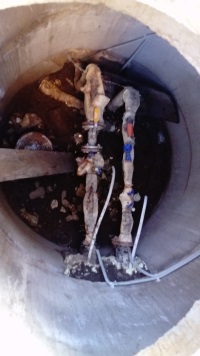 Результаты камеральной проверки: Полная замена участка труб и запорной арматуры  произведена в 2017г. (реконструкция). Круглые тепловые камеры выполнены из сборных железобетонных элементов.Результаты обследования: Состояние тепловой сети удовлетворительное, течи теплоносителя не выявлено, запорная арматура в удовлетворительном состоянии.ФотоРезультаты камеральной проверки: Полная замена участка труб и запорной арматуры  произведена в 2017г. (реконструкция). Круглые тепловые камеры выполнены из сборных железобетонных элементов.Результаты обследования: Состояние тепловой сети удовлетворительное, течи теплоносителя не выявлено, запорная арматура в удовлетворительном состоянии.ФотоРезультаты камеральной проверки: Полная замена участка труб и запорной арматуры  произведена в 2017г. (реконструкция). Круглые тепловые камеры выполнены из сборных железобетонных элементов.Результаты обследования: Состояние тепловой сети удовлетворительное, течи теплоносителя не выявлено, запорная арматура в удовлетворительном состоянии.ФотоРезультаты камеральной проверки: Полная замена участка труб и запорной арматуры  произведена в 2017г. (реконструкция). Круглые тепловые камеры выполнены из сборных железобетонных элементов.Результаты обследования: Состояние тепловой сети удовлетворительное, течи теплоносителя не выявлено, запорная арматура в удовлетворительном состоянии.ФотоРезультаты камеральной проверки: Полная замена участка труб и запорной арматуры  произведена в 2017г. (реконструкция). Круглые тепловые камеры выполнены из сборных железобетонных элементов.Результаты обследования: Состояние тепловой сети удовлетворительное, течи теплоносителя не выявлено, запорная арматура в удовлетворительном состоянии.ФотоРезультаты камеральной проверки: Полная замена участка труб и запорной арматуры  произведена в 2017г. (реконструкция). Круглые тепловые камеры выполнены из сборных железобетонных элементов.Результаты обследования: Состояние тепловой сети удовлетворительное, течи теплоносителя не выявлено, запорная арматура в удовлетворительном состоянии.ФотоРезультаты камеральной проверки: Полная замена участка труб и запорной арматуры  произведена в 2017г. (реконструкция). Круглые тепловые камеры выполнены из сборных железобетонных элементов.Результаты обследования: Состояние тепловой сети удовлетворительное, течи теплоносителя не выявлено, запорная арматура в удовлетворительном состоянии.ФотоРезультаты камеральной проверки: Полная замена участка труб и запорной арматуры  произведена в 2017г. (реконструкция). Круглые тепловые камеры выполнены из сборных железобетонных элементов.Результаты обследования: Состояние тепловой сети удовлетворительное, течи теплоносителя не выявлено, запорная арматура в удовлетворительном состоянии.ФотоРезультаты камеральной проверки: Полная замена участка труб и запорной арматуры  произведена в 2017г. (реконструкция). Круглые тепловые камеры выполнены из сборных железобетонных элементов.Результаты обследования: Состояние тепловой сети удовлетворительное, течи теплоносителя не выявлено, запорная арматура в удовлетворительном состоянии.ФотоРезультаты камеральной проверки: Полная замена участка труб и запорной арматуры  произведена в 2017г. (реконструкция). Круглые тепловые камеры выполнены из сборных железобетонных элементов.Результаты обследования: Состояние тепловой сети удовлетворительное, течи теплоносителя не выявлено, запорная арматура в удовлетворительном состоянии.ФотоРезультаты камеральной проверки: Полная замена участка труб и запорной арматуры  произведена в 2017г. (реконструкция). Круглые тепловые камеры выполнены из сборных железобетонных элементов.Результаты обследования: Состояние тепловой сети удовлетворительное, течи теплоносителя не выявлено, запорная арматура в удовлетворительном состоянии.ФотоРезультаты камеральной проверки: Полная замена участка труб и запорной арматуры  произведена в 2017г. (реконструкция). Круглые тепловые камеры выполнены из сборных железобетонных элементов.Результаты обследования: Состояние тепловой сети удовлетворительное, течи теплоносителя не выявлено, запорная арматура в удовлетворительном состоянии.Фото1,51,51,51,51,51,51,51,51,51,51,51,51,51,51,51,51,51,51,51,51,51,51,51,51,51,51,51,51,51,51,51,51,51,51,51,51,51,51,51,51,51,51,51,51,51,51,51,51,51,51,51,5Заключение: произведена по реконструкция тепловой сети и тепловых камер на расстоянии от ТК6!-ТК8!, сеть пригодна к эксплуатации.Заключение: произведена по реконструкция тепловой сети и тепловых камер на расстоянии от ТК6!-ТК8!, сеть пригодна к эксплуатации.552001792792792ТК18!-ТК71ТК18!-ТК71сети отоплениясети отопления2002009595959595221,51,5подземныйподземныйУровень износа:63%Уровень износа:63%792792792Результаты камеральной проверки: Ремонты за последние 5 лет не проводились. В ТК71 производилась замена запорной арматуры в 2019г.Результаты обследования: трубопроводы находятся в удовлетворительном состоянии. Отсутствует защит от коррозии теплоизоляционный материал. Камеры выполнены с нарушением. Материалы камер – ЖБИ изделия (ФБС).Видимые конструктивные нарушения стен.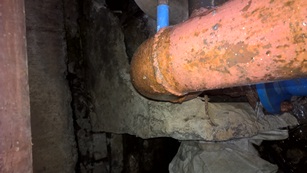 Нарушения тепловых камер следующие:-  не соблюдены нормативные расстояния для обслуживания арматуры.- глубина камеры менее 1,8 м.- на камере расположены только 2 люка (по нормам не менее 4 при площади свыше 6м2)- отсутствует гидроизоляция на стенах камерРезультаты камеральной проверки: Ремонты за последние 5 лет не проводились. В ТК71 производилась замена запорной арматуры в 2019г.Результаты обследования: трубопроводы находятся в удовлетворительном состоянии. Отсутствует защит от коррозии теплоизоляционный материал. Камеры выполнены с нарушением. Материалы камер – ЖБИ изделия (ФБС).Видимые конструктивные нарушения стен.Нарушения тепловых камер следующие:-  не соблюдены нормативные расстояния для обслуживания арматуры.- глубина камеры менее 1,8 м.- на камере расположены только 2 люка (по нормам не менее 4 при площади свыше 6м2)- отсутствует гидроизоляция на стенах камерРезультаты камеральной проверки: Ремонты за последние 5 лет не проводились. В ТК71 производилась замена запорной арматуры в 2019г.Результаты обследования: трубопроводы находятся в удовлетворительном состоянии. Отсутствует защит от коррозии теплоизоляционный материал. Камеры выполнены с нарушением. Материалы камер – ЖБИ изделия (ФБС).Видимые конструктивные нарушения стен.Нарушения тепловых камер следующие:-  не соблюдены нормативные расстояния для обслуживания арматуры.- глубина камеры менее 1,8 м.- на камере расположены только 2 люка (по нормам не менее 4 при площади свыше 6м2)- отсутствует гидроизоляция на стенах камерРезультаты камеральной проверки: Ремонты за последние 5 лет не проводились. В ТК71 производилась замена запорной арматуры в 2019г.Результаты обследования: трубопроводы находятся в удовлетворительном состоянии. Отсутствует защит от коррозии теплоизоляционный материал. Камеры выполнены с нарушением. Материалы камер – ЖБИ изделия (ФБС).Видимые конструктивные нарушения стен.Нарушения тепловых камер следующие:-  не соблюдены нормативные расстояния для обслуживания арматуры.- глубина камеры менее 1,8 м.- на камере расположены только 2 люка (по нормам не менее 4 при площади свыше 6м2)- отсутствует гидроизоляция на стенах камерРезультаты камеральной проверки: Ремонты за последние 5 лет не проводились. В ТК71 производилась замена запорной арматуры в 2019г.Результаты обследования: трубопроводы находятся в удовлетворительном состоянии. Отсутствует защит от коррозии теплоизоляционный материал. Камеры выполнены с нарушением. Материалы камер – ЖБИ изделия (ФБС).Видимые конструктивные нарушения стен.Нарушения тепловых камер следующие:-  не соблюдены нормативные расстояния для обслуживания арматуры.- глубина камеры менее 1,8 м.- на камере расположены только 2 люка (по нормам не менее 4 при площади свыше 6м2)- отсутствует гидроизоляция на стенах камерРезультаты камеральной проверки: Ремонты за последние 5 лет не проводились. В ТК71 производилась замена запорной арматуры в 2019г.Результаты обследования: трубопроводы находятся в удовлетворительном состоянии. Отсутствует защит от коррозии теплоизоляционный материал. Камеры выполнены с нарушением. Материалы камер – ЖБИ изделия (ФБС).Видимые конструктивные нарушения стен.Нарушения тепловых камер следующие:-  не соблюдены нормативные расстояния для обслуживания арматуры.- глубина камеры менее 1,8 м.- на камере расположены только 2 люка (по нормам не менее 4 при площади свыше 6м2)- отсутствует гидроизоляция на стенах камерРезультаты камеральной проверки: Ремонты за последние 5 лет не проводились. В ТК71 производилась замена запорной арматуры в 2019г.Результаты обследования: трубопроводы находятся в удовлетворительном состоянии. Отсутствует защит от коррозии теплоизоляционный материал. Камеры выполнены с нарушением. Материалы камер – ЖБИ изделия (ФБС).Видимые конструктивные нарушения стен.Нарушения тепловых камер следующие:-  не соблюдены нормативные расстояния для обслуживания арматуры.- глубина камеры менее 1,8 м.- на камере расположены только 2 люка (по нормам не менее 4 при площади свыше 6м2)- отсутствует гидроизоляция на стенах камерРезультаты камеральной проверки: Ремонты за последние 5 лет не проводились. В ТК71 производилась замена запорной арматуры в 2019г.Результаты обследования: трубопроводы находятся в удовлетворительном состоянии. Отсутствует защит от коррозии теплоизоляционный материал. Камеры выполнены с нарушением. Материалы камер – ЖБИ изделия (ФБС).Видимые конструктивные нарушения стен.Нарушения тепловых камер следующие:-  не соблюдены нормативные расстояния для обслуживания арматуры.- глубина камеры менее 1,8 м.- на камере расположены только 2 люка (по нормам не менее 4 при площади свыше 6м2)- отсутствует гидроизоляция на стенах камерРезультаты камеральной проверки: Ремонты за последние 5 лет не проводились. В ТК71 производилась замена запорной арматуры в 2019г.Результаты обследования: трубопроводы находятся в удовлетворительном состоянии. Отсутствует защит от коррозии теплоизоляционный материал. Камеры выполнены с нарушением. Материалы камер – ЖБИ изделия (ФБС).Видимые конструктивные нарушения стен.Нарушения тепловых камер следующие:-  не соблюдены нормативные расстояния для обслуживания арматуры.- глубина камеры менее 1,8 м.- на камере расположены только 2 люка (по нормам не менее 4 при площади свыше 6м2)- отсутствует гидроизоляция на стенах камерРезультаты камеральной проверки: Ремонты за последние 5 лет не проводились. В ТК71 производилась замена запорной арматуры в 2019г.Результаты обследования: трубопроводы находятся в удовлетворительном состоянии. Отсутствует защит от коррозии теплоизоляционный материал. Камеры выполнены с нарушением. Материалы камер – ЖБИ изделия (ФБС).Видимые конструктивные нарушения стен.Нарушения тепловых камер следующие:-  не соблюдены нормативные расстояния для обслуживания арматуры.- глубина камеры менее 1,8 м.- на камере расположены только 2 люка (по нормам не менее 4 при площади свыше 6м2)- отсутствует гидроизоляция на стенах камерРезультаты камеральной проверки: Ремонты за последние 5 лет не проводились. В ТК71 производилась замена запорной арматуры в 2019г.Результаты обследования: трубопроводы находятся в удовлетворительном состоянии. Отсутствует защит от коррозии теплоизоляционный материал. Камеры выполнены с нарушением. Материалы камер – ЖБИ изделия (ФБС).Видимые конструктивные нарушения стен.Нарушения тепловых камер следующие:-  не соблюдены нормативные расстояния для обслуживания арматуры.- глубина камеры менее 1,8 м.- на камере расположены только 2 люка (по нормам не менее 4 при площади свыше 6м2)- отсутствует гидроизоляция на стенах камерРезультаты камеральной проверки: Ремонты за последние 5 лет не проводились. В ТК71 производилась замена запорной арматуры в 2019г.Результаты обследования: трубопроводы находятся в удовлетворительном состоянии. Отсутствует защит от коррозии теплоизоляционный материал. Камеры выполнены с нарушением. Материалы камер – ЖБИ изделия (ФБС).Видимые конструктивные нарушения стен.Нарушения тепловых камер следующие:-  не соблюдены нормативные расстояния для обслуживания арматуры.- глубина камеры менее 1,8 м.- на камере расположены только 2 люка (по нормам не менее 4 при площади свыше 6м2)- отсутствует гидроизоляция на стенах камерРезультаты камеральной проверки: Ремонты за последние 5 лет не проводились. В ТК71 производилась замена запорной арматуры в 2019г.Результаты обследования: трубопроводы находятся в удовлетворительном состоянии. Отсутствует защит от коррозии теплоизоляционный материал. Камеры выполнены с нарушением. Материалы камер – ЖБИ изделия (ФБС).Видимые конструктивные нарушения стен.Нарушения тепловых камер следующие:-  не соблюдены нормативные расстояния для обслуживания арматуры.- глубина камеры менее 1,8 м.- на камере расположены только 2 люка (по нормам не менее 4 при площади свыше 6м2)- отсутствует гидроизоляция на стенах камер1,51,5Заключение: эксплуатация сети разрешена без ограничений. Произвести работы по реконструкции тепловых камер и устройству изоляционного материала и антикоррозийного покрытия.Заключение: эксплуатация сети разрешена без ограничений. Произвести работы по реконструкции тепловых камер и устройству изоляционного материала и антикоррозийного покрытия.562001792792792-»--»-сеть гвс прямаясеть гвс прямая10010047,547,547,547,547,511    1,5    1,5подземныйподземныйУровень износа:63%Уровень износа:63%792792792Результаты камеральной проверки: Ремонты за последние 5 лет не проводились. В ТК71 производилась замена запорной арматуры в 2019г.Результаты обследования: трубопроводы находятся в удовлетворительном состоянии. Отсутствует защит от коррозии теплоизоляционный материал. Результаты камеральной проверки: Ремонты за последние 5 лет не проводились. В ТК71 производилась замена запорной арматуры в 2019г.Результаты обследования: трубопроводы находятся в удовлетворительном состоянии. Отсутствует защит от коррозии теплоизоляционный материал. Результаты камеральной проверки: Ремонты за последние 5 лет не проводились. В ТК71 производилась замена запорной арматуры в 2019г.Результаты обследования: трубопроводы находятся в удовлетворительном состоянии. Отсутствует защит от коррозии теплоизоляционный материал. Результаты камеральной проверки: Ремонты за последние 5 лет не проводились. В ТК71 производилась замена запорной арматуры в 2019г.Результаты обследования: трубопроводы находятся в удовлетворительном состоянии. Отсутствует защит от коррозии теплоизоляционный материал. Результаты камеральной проверки: Ремонты за последние 5 лет не проводились. В ТК71 производилась замена запорной арматуры в 2019г.Результаты обследования: трубопроводы находятся в удовлетворительном состоянии. Отсутствует защит от коррозии теплоизоляционный материал. Результаты камеральной проверки: Ремонты за последние 5 лет не проводились. В ТК71 производилась замена запорной арматуры в 2019г.Результаты обследования: трубопроводы находятся в удовлетворительном состоянии. Отсутствует защит от коррозии теплоизоляционный материал. Результаты камеральной проверки: Ремонты за последние 5 лет не проводились. В ТК71 производилась замена запорной арматуры в 2019г.Результаты обследования: трубопроводы находятся в удовлетворительном состоянии. Отсутствует защит от коррозии теплоизоляционный материал. Результаты камеральной проверки: Ремонты за последние 5 лет не проводились. В ТК71 производилась замена запорной арматуры в 2019г.Результаты обследования: трубопроводы находятся в удовлетворительном состоянии. Отсутствует защит от коррозии теплоизоляционный материал. Результаты камеральной проверки: Ремонты за последние 5 лет не проводились. В ТК71 производилась замена запорной арматуры в 2019г.Результаты обследования: трубопроводы находятся в удовлетворительном состоянии. Отсутствует защит от коррозии теплоизоляционный материал. Результаты камеральной проверки: Ремонты за последние 5 лет не проводились. В ТК71 производилась замена запорной арматуры в 2019г.Результаты обследования: трубопроводы находятся в удовлетворительном состоянии. Отсутствует защит от коррозии теплоизоляционный материал. Результаты камеральной проверки: Ремонты за последние 5 лет не проводились. В ТК71 производилась замена запорной арматуры в 2019г.Результаты обследования: трубопроводы находятся в удовлетворительном состоянии. Отсутствует защит от коррозии теплоизоляционный материал. Результаты камеральной проверки: Ремонты за последние 5 лет не проводились. В ТК71 производилась замена запорной арматуры в 2019г.Результаты обследования: трубопроводы находятся в удовлетворительном состоянии. Отсутствует защит от коррозии теплоизоляционный материал. Результаты камеральной проверки: Ремонты за последние 5 лет не проводились. В ТК71 производилась замена запорной арматуры в 2019г.Результаты обследования: трубопроводы находятся в удовлетворительном состоянии. Отсутствует защит от коррозии теплоизоляционный материал.     1,5    1,5Заключение: эксплуатация сети разрешена без ограничений. Выполнить работы по  устройству изоляционного материала и антикоррозийного покрытияЗаключение: эксплуатация сети разрешена без ограничений. Выполнить работы по  устройству изоляционного материала и антикоррозийного покрытия572001792792792-»--»-сеть гвс циркуляциясеть гвс циркуляция808047,547,547,547,547,5111,51,5подземныйподземныйУровень износа:63%Уровень износа:63%792792792Результаты камеральной проверки: Ремонты за последние 5 лет не проводились. В ТК71 производилась замена запорной арматуры в 2019г. Результаты обследования: трубопроводы находятся в удовлетворительном состоянии. Отсутствует защита от коррозии, теплоизоляционный материал. Результаты камеральной проверки: Ремонты за последние 5 лет не проводились. В ТК71 производилась замена запорной арматуры в 2019г. Результаты обследования: трубопроводы находятся в удовлетворительном состоянии. Отсутствует защита от коррозии, теплоизоляционный материал. Результаты камеральной проверки: Ремонты за последние 5 лет не проводились. В ТК71 производилась замена запорной арматуры в 2019г. Результаты обследования: трубопроводы находятся в удовлетворительном состоянии. Отсутствует защита от коррозии, теплоизоляционный материал. Результаты камеральной проверки: Ремонты за последние 5 лет не проводились. В ТК71 производилась замена запорной арматуры в 2019г. Результаты обследования: трубопроводы находятся в удовлетворительном состоянии. Отсутствует защита от коррозии, теплоизоляционный материал. Результаты камеральной проверки: Ремонты за последние 5 лет не проводились. В ТК71 производилась замена запорной арматуры в 2019г. Результаты обследования: трубопроводы находятся в удовлетворительном состоянии. Отсутствует защита от коррозии, теплоизоляционный материал. Результаты камеральной проверки: Ремонты за последние 5 лет не проводились. В ТК71 производилась замена запорной арматуры в 2019г. Результаты обследования: трубопроводы находятся в удовлетворительном состоянии. Отсутствует защита от коррозии, теплоизоляционный материал. Результаты камеральной проверки: Ремонты за последние 5 лет не проводились. В ТК71 производилась замена запорной арматуры в 2019г. Результаты обследования: трубопроводы находятся в удовлетворительном состоянии. Отсутствует защита от коррозии, теплоизоляционный материал. Результаты камеральной проверки: Ремонты за последние 5 лет не проводились. В ТК71 производилась замена запорной арматуры в 2019г. Результаты обследования: трубопроводы находятся в удовлетворительном состоянии. Отсутствует защита от коррозии, теплоизоляционный материал. Результаты камеральной проверки: Ремонты за последние 5 лет не проводились. В ТК71 производилась замена запорной арматуры в 2019г. Результаты обследования: трубопроводы находятся в удовлетворительном состоянии. Отсутствует защита от коррозии, теплоизоляционный материал. Результаты камеральной проверки: Ремонты за последние 5 лет не проводились. В ТК71 производилась замена запорной арматуры в 2019г. Результаты обследования: трубопроводы находятся в удовлетворительном состоянии. Отсутствует защита от коррозии, теплоизоляционный материал. Результаты камеральной проверки: Ремонты за последние 5 лет не проводились. В ТК71 производилась замена запорной арматуры в 2019г. Результаты обследования: трубопроводы находятся в удовлетворительном состоянии. Отсутствует защита от коррозии, теплоизоляционный материал. Результаты камеральной проверки: Ремонты за последние 5 лет не проводились. В ТК71 производилась замена запорной арматуры в 2019г. Результаты обследования: трубопроводы находятся в удовлетворительном состоянии. Отсутствует защита от коррозии, теплоизоляционный материал. Результаты камеральной проверки: Ремонты за последние 5 лет не проводились. В ТК71 производилась замена запорной арматуры в 2019г. Результаты обследования: трубопроводы находятся в удовлетворительном состоянии. Отсутствует защита от коррозии, теплоизоляционный материал. 1,51,5Заключение: эксплуатация сети разрешена без ограничений. Выполнить работы по  устройству изоляционного материала и антикоррозийного покрытияЗаключение: эксплуатация сети разрешена без ограничений. Выполнить работы по  устройству изоляционного материала и антикоррозийного покрытия582001792792792ТК71-ТК69ТК71-ТК69сети отоплениясети отопления150150175,5175,5175,5175,5175,522непроходной канал надземныйнепроходной канал надземныйУровень износа:63%Уровень износа:63%792792792Результаты камеральной проверки: Ремонты за последние 5 лет не проводились. Результаты обследования Состояние тепловой сети ТК71-ТК69 удовлетворительноеРезультаты камеральной проверки: Ремонты за последние 5 лет не проводились. Результаты обследования Состояние тепловой сети ТК71-ТК69 удовлетворительноеРезультаты камеральной проверки: Ремонты за последние 5 лет не проводились. Результаты обследования Состояние тепловой сети ТК71-ТК69 удовлетворительноеРезультаты камеральной проверки: Ремонты за последние 5 лет не проводились. Результаты обследования Состояние тепловой сети ТК71-ТК69 удовлетворительноеРезультаты камеральной проверки: Ремонты за последние 5 лет не проводились. Результаты обследования Состояние тепловой сети ТК71-ТК69 удовлетворительноеРезультаты камеральной проверки: Ремонты за последние 5 лет не проводились. Результаты обследования Состояние тепловой сети ТК71-ТК69 удовлетворительноеРезультаты камеральной проверки: Ремонты за последние 5 лет не проводились. Результаты обследования Состояние тепловой сети ТК71-ТК69 удовлетворительноеРезультаты камеральной проверки: Ремонты за последние 5 лет не проводились. Результаты обследования Состояние тепловой сети ТК71-ТК69 удовлетворительноеРезультаты камеральной проверки: Ремонты за последние 5 лет не проводились. Результаты обследования Состояние тепловой сети ТК71-ТК69 удовлетворительноеРезультаты камеральной проверки: Ремонты за последние 5 лет не проводились. Результаты обследования Состояние тепловой сети ТК71-ТК69 удовлетворительноеРезультаты камеральной проверки: Ремонты за последние 5 лет не проводились. Результаты обследования Состояние тепловой сети ТК71-ТК69 удовлетворительноеРезультаты камеральной проверки: Ремонты за последние 5 лет не проводились. Результаты обследования Состояние тепловой сети ТК71-ТК69 удовлетворительноеРезультаты камеральной проверки: Ремонты за последние 5 лет не проводились. Результаты обследования Состояние тепловой сети ТК71-ТК69 удовлетворительноеЗаключение: эксплуатация сети разрешена без ограниченийЗаключение: эксплуатация сети разрешена без ограничений592019792792792-»--»-сеть гвс прямаясеть гвс прямая10010087,7587,7587,7587,7587,7511непроходной канал надземныйнепроходной канал надземныйУровень износа:3%Уровень износа:3%792792792Результаты камеральной проверки: : Полная замена участка труб и запорной арматуры  произведена в 2017г. (реконструкция). Замена запорной арматуры в ТК69. Результаты обследования Состояние тепловой сети ТК71-ТК69 удовлетворительноеРезультаты камеральной проверки: : Полная замена участка труб и запорной арматуры  произведена в 2017г. (реконструкция). Замена запорной арматуры в ТК69. Результаты обследования Состояние тепловой сети ТК71-ТК69 удовлетворительноеРезультаты камеральной проверки: : Полная замена участка труб и запорной арматуры  произведена в 2017г. (реконструкция). Замена запорной арматуры в ТК69. Результаты обследования Состояние тепловой сети ТК71-ТК69 удовлетворительноеРезультаты камеральной проверки: : Полная замена участка труб и запорной арматуры  произведена в 2017г. (реконструкция). Замена запорной арматуры в ТК69. Результаты обследования Состояние тепловой сети ТК71-ТК69 удовлетворительноеРезультаты камеральной проверки: : Полная замена участка труб и запорной арматуры  произведена в 2017г. (реконструкция). Замена запорной арматуры в ТК69. Результаты обследования Состояние тепловой сети ТК71-ТК69 удовлетворительноеРезультаты камеральной проверки: : Полная замена участка труб и запорной арматуры  произведена в 2017г. (реконструкция). Замена запорной арматуры в ТК69. Результаты обследования Состояние тепловой сети ТК71-ТК69 удовлетворительноеРезультаты камеральной проверки: : Полная замена участка труб и запорной арматуры  произведена в 2017г. (реконструкция). Замена запорной арматуры в ТК69. Результаты обследования Состояние тепловой сети ТК71-ТК69 удовлетворительноеРезультаты камеральной проверки: : Полная замена участка труб и запорной арматуры  произведена в 2017г. (реконструкция). Замена запорной арматуры в ТК69. Результаты обследования Состояние тепловой сети ТК71-ТК69 удовлетворительноеРезультаты камеральной проверки: : Полная замена участка труб и запорной арматуры  произведена в 2017г. (реконструкция). Замена запорной арматуры в ТК69. Результаты обследования Состояние тепловой сети ТК71-ТК69 удовлетворительноеРезультаты камеральной проверки: : Полная замена участка труб и запорной арматуры  произведена в 2017г. (реконструкция). Замена запорной арматуры в ТК69. Результаты обследования Состояние тепловой сети ТК71-ТК69 удовлетворительноеРезультаты камеральной проверки: : Полная замена участка труб и запорной арматуры  произведена в 2017г. (реконструкция). Замена запорной арматуры в ТК69. Результаты обследования Состояние тепловой сети ТК71-ТК69 удовлетворительноеРезультаты камеральной проверки: : Полная замена участка труб и запорной арматуры  произведена в 2017г. (реконструкция). Замена запорной арматуры в ТК69. Результаты обследования Состояние тепловой сети ТК71-ТК69 удовлетворительноеРезультаты камеральной проверки: : Полная замена участка труб и запорной арматуры  произведена в 2017г. (реконструкция). Замена запорной арматуры в ТК69. Результаты обследования Состояние тепловой сети ТК71-ТК69 удовлетворительноеЗаключение: эксплуатация сети разрешена без ограниченийЗаключение: эксплуатация сети разрешена без ограничений602019792792792-»--»-сеть гвс циркуляциясеть гвс циркуляция808087,7587,7587,7587,7587,7511непроходной канал надземныйнепроходной канал надземныйУровень износа:3%Уровень износа:3%792792792Результаты камеральной проверки: : Полная замена участка труб и запорной арматуры  произведена в 2017г. (реконструкция). Замена запорной арматуры в ТК69.Результаты обследования Состояние тепловой сети ТК71-ТК69 удовлетворительноеРезультаты камеральной проверки: : Полная замена участка труб и запорной арматуры  произведена в 2017г. (реконструкция). Замена запорной арматуры в ТК69.Результаты обследования Состояние тепловой сети ТК71-ТК69 удовлетворительноеРезультаты камеральной проверки: : Полная замена участка труб и запорной арматуры  произведена в 2017г. (реконструкция). Замена запорной арматуры в ТК69.Результаты обследования Состояние тепловой сети ТК71-ТК69 удовлетворительноеРезультаты камеральной проверки: : Полная замена участка труб и запорной арматуры  произведена в 2017г. (реконструкция). Замена запорной арматуры в ТК69.Результаты обследования Состояние тепловой сети ТК71-ТК69 удовлетворительноеРезультаты камеральной проверки: : Полная замена участка труб и запорной арматуры  произведена в 2017г. (реконструкция). Замена запорной арматуры в ТК69.Результаты обследования Состояние тепловой сети ТК71-ТК69 удовлетворительноеРезультаты камеральной проверки: : Полная замена участка труб и запорной арматуры  произведена в 2017г. (реконструкция). Замена запорной арматуры в ТК69.Результаты обследования Состояние тепловой сети ТК71-ТК69 удовлетворительноеРезультаты камеральной проверки: : Полная замена участка труб и запорной арматуры  произведена в 2017г. (реконструкция). Замена запорной арматуры в ТК69.Результаты обследования Состояние тепловой сети ТК71-ТК69 удовлетворительноеРезультаты камеральной проверки: : Полная замена участка труб и запорной арматуры  произведена в 2017г. (реконструкция). Замена запорной арматуры в ТК69.Результаты обследования Состояние тепловой сети ТК71-ТК69 удовлетворительноеРезультаты камеральной проверки: : Полная замена участка труб и запорной арматуры  произведена в 2017г. (реконструкция). Замена запорной арматуры в ТК69.Результаты обследования Состояние тепловой сети ТК71-ТК69 удовлетворительноеРезультаты камеральной проверки: : Полная замена участка труб и запорной арматуры  произведена в 2017г. (реконструкция). Замена запорной арматуры в ТК69.Результаты обследования Состояние тепловой сети ТК71-ТК69 удовлетворительноеРезультаты камеральной проверки: : Полная замена участка труб и запорной арматуры  произведена в 2017г. (реконструкция). Замена запорной арматуры в ТК69.Результаты обследования Состояние тепловой сети ТК71-ТК69 удовлетворительноеРезультаты камеральной проверки: : Полная замена участка труб и запорной арматуры  произведена в 2017г. (реконструкция). Замена запорной арматуры в ТК69.Результаты обследования Состояние тепловой сети ТК71-ТК69 удовлетворительноеРезультаты камеральной проверки: : Полная замена участка труб и запорной арматуры  произведена в 2017г. (реконструкция). Замена запорной арматуры в ТК69.Результаты обследования Состояние тепловой сети ТК71-ТК69 удовлетворительноеЗаключение: эксплуатация сети разрешена без ограниченийЗаключение: эксплуатация сети разрешена без ограничений612001792792792ТК69-ТК1!аТК69-ТК1!асети отоплениясети отопления15015093,593,593,593,593,522 1,5 1,5подземныйподземныйУровень износа:63%Уровень износа:63%792792792Результаты камеральной проверки: Ремонты за последние 5 лет не проводились. Результаты обследования Состояние тепловой сети ТК69-ТК1!а удовлетворительноеРезультаты камеральной проверки: Ремонты за последние 5 лет не проводились. Результаты обследования Состояние тепловой сети ТК69-ТК1!а удовлетворительноеРезультаты камеральной проверки: Ремонты за последние 5 лет не проводились. Результаты обследования Состояние тепловой сети ТК69-ТК1!а удовлетворительноеРезультаты камеральной проверки: Ремонты за последние 5 лет не проводились. Результаты обследования Состояние тепловой сети ТК69-ТК1!а удовлетворительноеРезультаты камеральной проверки: Ремонты за последние 5 лет не проводились. Результаты обследования Состояние тепловой сети ТК69-ТК1!а удовлетворительноеРезультаты камеральной проверки: Ремонты за последние 5 лет не проводились. Результаты обследования Состояние тепловой сети ТК69-ТК1!а удовлетворительноеРезультаты камеральной проверки: Ремонты за последние 5 лет не проводились. Результаты обследования Состояние тепловой сети ТК69-ТК1!а удовлетворительноеРезультаты камеральной проверки: Ремонты за последние 5 лет не проводились. Результаты обследования Состояние тепловой сети ТК69-ТК1!а удовлетворительноеРезультаты камеральной проверки: Ремонты за последние 5 лет не проводились. Результаты обследования Состояние тепловой сети ТК69-ТК1!а удовлетворительноеРезультаты камеральной проверки: Ремонты за последние 5 лет не проводились. Результаты обследования Состояние тепловой сети ТК69-ТК1!а удовлетворительноеРезультаты камеральной проверки: Ремонты за последние 5 лет не проводились. Результаты обследования Состояние тепловой сети ТК69-ТК1!а удовлетворительноеРезультаты камеральной проверки: Ремонты за последние 5 лет не проводились. Результаты обследования Состояние тепловой сети ТК69-ТК1!а удовлетворительноеРезультаты камеральной проверки: Ремонты за последние 5 лет не проводились. Результаты обследования Состояние тепловой сети ТК69-ТК1!а удовлетворительное 1,5 1,5Заключение: эксплуатация сети разрешена без ограниченийЗаключение: эксплуатация сети разрешена без ограничений622001792792792-»--»-сеть гвс прямаясеть гвс прямая808046,7546,7546,7546,7546,7511 1,5 1,5подземныйподземныйУровень износа:63%Уровень износа:63%792792792Результаты камеральной проверки: Ремонты за последние 5 лет не проводились. Результаты обследования Состояние тепловой сети ТК69-ТК1!а удовлетворительноеРезультаты камеральной проверки: Ремонты за последние 5 лет не проводились. Результаты обследования Состояние тепловой сети ТК69-ТК1!а удовлетворительноеРезультаты камеральной проверки: Ремонты за последние 5 лет не проводились. Результаты обследования Состояние тепловой сети ТК69-ТК1!а удовлетворительноеРезультаты камеральной проверки: Ремонты за последние 5 лет не проводились. Результаты обследования Состояние тепловой сети ТК69-ТК1!а удовлетворительноеРезультаты камеральной проверки: Ремонты за последние 5 лет не проводились. Результаты обследования Состояние тепловой сети ТК69-ТК1!а удовлетворительноеРезультаты камеральной проверки: Ремонты за последние 5 лет не проводились. Результаты обследования Состояние тепловой сети ТК69-ТК1!а удовлетворительноеРезультаты камеральной проверки: Ремонты за последние 5 лет не проводились. Результаты обследования Состояние тепловой сети ТК69-ТК1!а удовлетворительноеРезультаты камеральной проверки: Ремонты за последние 5 лет не проводились. Результаты обследования Состояние тепловой сети ТК69-ТК1!а удовлетворительноеРезультаты камеральной проверки: Ремонты за последние 5 лет не проводились. Результаты обследования Состояние тепловой сети ТК69-ТК1!а удовлетворительноеРезультаты камеральной проверки: Ремонты за последние 5 лет не проводились. Результаты обследования Состояние тепловой сети ТК69-ТК1!а удовлетворительноеРезультаты камеральной проверки: Ремонты за последние 5 лет не проводились. Результаты обследования Состояние тепловой сети ТК69-ТК1!а удовлетворительноеРезультаты камеральной проверки: Ремонты за последние 5 лет не проводились. Результаты обследования Состояние тепловой сети ТК69-ТК1!а удовлетворительноеРезультаты камеральной проверки: Ремонты за последние 5 лет не проводились. Результаты обследования Состояние тепловой сети ТК69-ТК1!а удовлетворительное 1,5 1,5Заключение: эксплуатация сети разрешена без ограниченийЗаключение: эксплуатация сети разрешена без ограничений632001792792792-»--»-сеть гвс циркуляциясеть гвс циркуляция505046,7546,7546,7546,7546,7511 1,5 1,5подземныйподземныйУровень износа:63%Уровень износа:63%792792792Результаты камеральной проверки: Ремонты за последние 5 лет не проводились. Результаты обследования Состояние тепловой сети ТК69-ТК1!а удовлетворительноеРезультаты камеральной проверки: Ремонты за последние 5 лет не проводились. Результаты обследования Состояние тепловой сети ТК69-ТК1!а удовлетворительноеРезультаты камеральной проверки: Ремонты за последние 5 лет не проводились. Результаты обследования Состояние тепловой сети ТК69-ТК1!а удовлетворительноеРезультаты камеральной проверки: Ремонты за последние 5 лет не проводились. Результаты обследования Состояние тепловой сети ТК69-ТК1!а удовлетворительноеРезультаты камеральной проверки: Ремонты за последние 5 лет не проводились. Результаты обследования Состояние тепловой сети ТК69-ТК1!а удовлетворительноеРезультаты камеральной проверки: Ремонты за последние 5 лет не проводились. Результаты обследования Состояние тепловой сети ТК69-ТК1!а удовлетворительноеРезультаты камеральной проверки: Ремонты за последние 5 лет не проводились. Результаты обследования Состояние тепловой сети ТК69-ТК1!а удовлетворительноеРезультаты камеральной проверки: Ремонты за последние 5 лет не проводились. Результаты обследования Состояние тепловой сети ТК69-ТК1!а удовлетворительноеРезультаты камеральной проверки: Ремонты за последние 5 лет не проводились. Результаты обследования Состояние тепловой сети ТК69-ТК1!а удовлетворительноеРезультаты камеральной проверки: Ремонты за последние 5 лет не проводились. Результаты обследования Состояние тепловой сети ТК69-ТК1!а удовлетворительноеРезультаты камеральной проверки: Ремонты за последние 5 лет не проводились. Результаты обследования Состояние тепловой сети ТК69-ТК1!а удовлетворительноеРезультаты камеральной проверки: Ремонты за последние 5 лет не проводились. Результаты обследования Состояние тепловой сети ТК69-ТК1!а удовлетворительноеРезультаты камеральной проверки: Ремонты за последние 5 лет не проводились. Результаты обследования Состояние тепловой сети ТК69-ТК1!а удовлетворительное 1,5 1,5Заключение: эксплуатация сети разрешена без ограниченийЗаключение: эксплуатация сети разрешена без ограничений642001792792792ТК1!а – ТК 1!бТК1!а – ТК 1!бсети отоплениясети отопления125125303030303022 1,5 1,5подземныйподземныйУровень износа:50%Уровень износа:50%792792792Результаты камеральной проверки: Ремонты за последние 5 лет не проводились. Результаты обследования Состояние тепловой сети ТК1!а – ТК 1!б удовлетворительноеРезультаты камеральной проверки: Ремонты за последние 5 лет не проводились. Результаты обследования Состояние тепловой сети ТК1!а – ТК 1!б удовлетворительноеРезультаты камеральной проверки: Ремонты за последние 5 лет не проводились. Результаты обследования Состояние тепловой сети ТК1!а – ТК 1!б удовлетворительноеРезультаты камеральной проверки: Ремонты за последние 5 лет не проводились. Результаты обследования Состояние тепловой сети ТК1!а – ТК 1!б удовлетворительноеРезультаты камеральной проверки: Ремонты за последние 5 лет не проводились. Результаты обследования Состояние тепловой сети ТК1!а – ТК 1!б удовлетворительноеРезультаты камеральной проверки: Ремонты за последние 5 лет не проводились. Результаты обследования Состояние тепловой сети ТК1!а – ТК 1!б удовлетворительноеРезультаты камеральной проверки: Ремонты за последние 5 лет не проводились. Результаты обследования Состояние тепловой сети ТК1!а – ТК 1!б удовлетворительноеРезультаты камеральной проверки: Ремонты за последние 5 лет не проводились. Результаты обследования Состояние тепловой сети ТК1!а – ТК 1!б удовлетворительноеРезультаты камеральной проверки: Ремонты за последние 5 лет не проводились. Результаты обследования Состояние тепловой сети ТК1!а – ТК 1!б удовлетворительноеРезультаты камеральной проверки: Ремонты за последние 5 лет не проводились. Результаты обследования Состояние тепловой сети ТК1!а – ТК 1!б удовлетворительноеРезультаты камеральной проверки: Ремонты за последние 5 лет не проводились. Результаты обследования Состояние тепловой сети ТК1!а – ТК 1!б удовлетворительноеРезультаты камеральной проверки: Ремонты за последние 5 лет не проводились. Результаты обследования Состояние тепловой сети ТК1!а – ТК 1!б удовлетворительноеРезультаты камеральной проверки: Ремонты за последние 5 лет не проводились. Результаты обследования Состояние тепловой сети ТК1!а – ТК 1!б удовлетворительное 1,5 1,5Заключение: эксплуатация сети разрешена без ограниченийЗаключение: эксплуатация сети разрешена без ограничений652001792792792-«--«-сеть гвс прямаясеть гвс прямая80801515151515111,51,5подземныйподземныйУровень износа:63%Уровень износа:63%792792792Результаты камеральной проверки: Ремонты за последние 5 лет не проводились. Результаты обследования Состояние тепловой сети ТК1!а – ТК 1!б удовлетворительноеРезультаты камеральной проверки: Ремонты за последние 5 лет не проводились. Результаты обследования Состояние тепловой сети ТК1!а – ТК 1!б удовлетворительноеРезультаты камеральной проверки: Ремонты за последние 5 лет не проводились. Результаты обследования Состояние тепловой сети ТК1!а – ТК 1!б удовлетворительноеРезультаты камеральной проверки: Ремонты за последние 5 лет не проводились. Результаты обследования Состояние тепловой сети ТК1!а – ТК 1!б удовлетворительноеРезультаты камеральной проверки: Ремонты за последние 5 лет не проводились. Результаты обследования Состояние тепловой сети ТК1!а – ТК 1!б удовлетворительноеРезультаты камеральной проверки: Ремонты за последние 5 лет не проводились. Результаты обследования Состояние тепловой сети ТК1!а – ТК 1!б удовлетворительноеРезультаты камеральной проверки: Ремонты за последние 5 лет не проводились. Результаты обследования Состояние тепловой сети ТК1!а – ТК 1!б удовлетворительноеРезультаты камеральной проверки: Ремонты за последние 5 лет не проводились. Результаты обследования Состояние тепловой сети ТК1!а – ТК 1!б удовлетворительноеРезультаты камеральной проверки: Ремонты за последние 5 лет не проводились. Результаты обследования Состояние тепловой сети ТК1!а – ТК 1!б удовлетворительноеРезультаты камеральной проверки: Ремонты за последние 5 лет не проводились. Результаты обследования Состояние тепловой сети ТК1!а – ТК 1!б удовлетворительноеРезультаты камеральной проверки: Ремонты за последние 5 лет не проводились. Результаты обследования Состояние тепловой сети ТК1!а – ТК 1!б удовлетворительноеРезультаты камеральной проверки: Ремонты за последние 5 лет не проводились. Результаты обследования Состояние тепловой сети ТК1!а – ТК 1!б удовлетворительноеРезультаты камеральной проверки: Ремонты за последние 5 лет не проводились. Результаты обследования Состояние тепловой сети ТК1!а – ТК 1!б удовлетворительное1,51,5Заключение: эксплуатация сети разрешена без ограниченийЗаключение: эксплуатация сети разрешена без ограничений662001792792792-«--«-сеть гвс цикруляциясеть гвс цикруляция40401515151515111,51,5подземныйподземныйУровень износа:63%Уровень износа:63%792792792Результаты камеральной проверки: Ремонты за последние 5 лет не проводились. Результаты обследования Состояние тепловой сети ТК1!а – ТК 1!б удовлетворительноеРезультаты камеральной проверки: Ремонты за последние 5 лет не проводились. Результаты обследования Состояние тепловой сети ТК1!а – ТК 1!б удовлетворительноеРезультаты камеральной проверки: Ремонты за последние 5 лет не проводились. Результаты обследования Состояние тепловой сети ТК1!а – ТК 1!б удовлетворительноеРезультаты камеральной проверки: Ремонты за последние 5 лет не проводились. Результаты обследования Состояние тепловой сети ТК1!а – ТК 1!б удовлетворительноеРезультаты камеральной проверки: Ремонты за последние 5 лет не проводились. Результаты обследования Состояние тепловой сети ТК1!а – ТК 1!б удовлетворительноеРезультаты камеральной проверки: Ремонты за последние 5 лет не проводились. Результаты обследования Состояние тепловой сети ТК1!а – ТК 1!б удовлетворительноеРезультаты камеральной проверки: Ремонты за последние 5 лет не проводились. Результаты обследования Состояние тепловой сети ТК1!а – ТК 1!б удовлетворительноеРезультаты камеральной проверки: Ремонты за последние 5 лет не проводились. Результаты обследования Состояние тепловой сети ТК1!а – ТК 1!б удовлетворительноеРезультаты камеральной проверки: Ремонты за последние 5 лет не проводились. Результаты обследования Состояние тепловой сети ТК1!а – ТК 1!б удовлетворительноеРезультаты камеральной проверки: Ремонты за последние 5 лет не проводились. Результаты обследования Состояние тепловой сети ТК1!а – ТК 1!б удовлетворительноеРезультаты камеральной проверки: Ремонты за последние 5 лет не проводились. Результаты обследования Состояние тепловой сети ТК1!а – ТК 1!б удовлетворительноеРезультаты камеральной проверки: Ремонты за последние 5 лет не проводились. Результаты обследования Состояние тепловой сети ТК1!а – ТК 1!б удовлетворительноеРезультаты камеральной проверки: Ремонты за последние 5 лет не проводились. Результаты обследования Состояние тепловой сети ТК1!а – ТК 1!б удовлетворительное1,51,5Заключение: эксплуатация сети разрешена без ограниченийЗаключение: эксплуатация сети разрешена без ограничений672017712712712ТК6!-ТК7!ТК6!-ТК7!сети отоплениясети отопления80807575757575221,51,51,51,5подземныйподземныйУровень износа:10%Уровень износа:10%712712712Результаты камеральной проверки: Полная замена участка труб и запорной арматуры  произведена в 2017г. (реконструкция). Круглые тепловые камеры выполнены из сборных железобетонных элементов.Результаты обследования: Состояние тепловой сети удовлетворительное, течи теплоносителя не выявлено, запорная арматура в удовлетворительном состоянии.фотоРезультаты камеральной проверки: Полная замена участка труб и запорной арматуры  произведена в 2017г. (реконструкция). Круглые тепловые камеры выполнены из сборных железобетонных элементов.Результаты обследования: Состояние тепловой сети удовлетворительное, течи теплоносителя не выявлено, запорная арматура в удовлетворительном состоянии.фотоРезультаты камеральной проверки: Полная замена участка труб и запорной арматуры  произведена в 2017г. (реконструкция). Круглые тепловые камеры выполнены из сборных железобетонных элементов.Результаты обследования: Состояние тепловой сети удовлетворительное, течи теплоносителя не выявлено, запорная арматура в удовлетворительном состоянии.фотоРезультаты камеральной проверки: Полная замена участка труб и запорной арматуры  произведена в 2017г. (реконструкция). Круглые тепловые камеры выполнены из сборных железобетонных элементов.Результаты обследования: Состояние тепловой сети удовлетворительное, течи теплоносителя не выявлено, запорная арматура в удовлетворительном состоянии.фотоРезультаты камеральной проверки: Полная замена участка труб и запорной арматуры  произведена в 2017г. (реконструкция). Круглые тепловые камеры выполнены из сборных железобетонных элементов.Результаты обследования: Состояние тепловой сети удовлетворительное, течи теплоносителя не выявлено, запорная арматура в удовлетворительном состоянии.фотоРезультаты камеральной проверки: Полная замена участка труб и запорной арматуры  произведена в 2017г. (реконструкция). Круглые тепловые камеры выполнены из сборных железобетонных элементов.Результаты обследования: Состояние тепловой сети удовлетворительное, течи теплоносителя не выявлено, запорная арматура в удовлетворительном состоянии.фотоРезультаты камеральной проверки: Полная замена участка труб и запорной арматуры  произведена в 2017г. (реконструкция). Круглые тепловые камеры выполнены из сборных железобетонных элементов.Результаты обследования: Состояние тепловой сети удовлетворительное, течи теплоносителя не выявлено, запорная арматура в удовлетворительном состоянии.фотоРезультаты камеральной проверки: Полная замена участка труб и запорной арматуры  произведена в 2017г. (реконструкция). Круглые тепловые камеры выполнены из сборных железобетонных элементов.Результаты обследования: Состояние тепловой сети удовлетворительное, течи теплоносителя не выявлено, запорная арматура в удовлетворительном состоянии.фотоРезультаты камеральной проверки: Полная замена участка труб и запорной арматуры  произведена в 2017г. (реконструкция). Круглые тепловые камеры выполнены из сборных железобетонных элементов.Результаты обследования: Состояние тепловой сети удовлетворительное, течи теплоносителя не выявлено, запорная арматура в удовлетворительном состоянии.фотоРезультаты камеральной проверки: Полная замена участка труб и запорной арматуры  произведена в 2017г. (реконструкция). Круглые тепловые камеры выполнены из сборных железобетонных элементов.Результаты обследования: Состояние тепловой сети удовлетворительное, течи теплоносителя не выявлено, запорная арматура в удовлетворительном состоянии.фотоРезультаты камеральной проверки: Полная замена участка труб и запорной арматуры  произведена в 2017г. (реконструкция). Круглые тепловые камеры выполнены из сборных железобетонных элементов.Результаты обследования: Состояние тепловой сети удовлетворительное, течи теплоносителя не выявлено, запорная арматура в удовлетворительном состоянии.фотоРезультаты камеральной проверки: Полная замена участка труб и запорной арматуры  произведена в 2017г. (реконструкция). Круглые тепловые камеры выполнены из сборных железобетонных элементов.Результаты обследования: Состояние тепловой сети удовлетворительное, течи теплоносителя не выявлено, запорная арматура в удовлетворительном состоянии.фотоРезультаты камеральной проверки: Полная замена участка труб и запорной арматуры  произведена в 2017г. (реконструкция). Круглые тепловые камеры выполнены из сборных железобетонных элементов.Результаты обследования: Состояние тепловой сети удовлетворительное, течи теплоносителя не выявлено, запорная арматура в удовлетворительном состоянии.фото1,51,51,51,5Заключение: произведена полная реконструкция тепловой сети, включая работы по тепловым камерам. Заключение: произведена полная реконструкция тепловой сети, включая работы по тепловым камерам. 682017712712712-»--»-сети гвспрямаясети гвспрямая505037,537,537,537,537,5111,51,51,51,5подземныйподземныйУровень износа:10%Уровень износа:10%712712712Результаты камеральной проверки: Полная замена участка труб и запорной арматуры  произведена в 2017г. (реконструкция). Круглые тепловые камеры выполнены из сборных железобетонных элементов.Результаты обследования: Состояние сети удовлетворительное, запорная арматура в удовлетворительном состоянии.Результаты камеральной проверки: Полная замена участка труб и запорной арматуры  произведена в 2017г. (реконструкция). Круглые тепловые камеры выполнены из сборных железобетонных элементов.Результаты обследования: Состояние сети удовлетворительное, запорная арматура в удовлетворительном состоянии.Результаты камеральной проверки: Полная замена участка труб и запорной арматуры  произведена в 2017г. (реконструкция). Круглые тепловые камеры выполнены из сборных железобетонных элементов.Результаты обследования: Состояние сети удовлетворительное, запорная арматура в удовлетворительном состоянии.Результаты камеральной проверки: Полная замена участка труб и запорной арматуры  произведена в 2017г. (реконструкция). Круглые тепловые камеры выполнены из сборных железобетонных элементов.Результаты обследования: Состояние сети удовлетворительное, запорная арматура в удовлетворительном состоянии.Результаты камеральной проверки: Полная замена участка труб и запорной арматуры  произведена в 2017г. (реконструкция). Круглые тепловые камеры выполнены из сборных железобетонных элементов.Результаты обследования: Состояние сети удовлетворительное, запорная арматура в удовлетворительном состоянии.Результаты камеральной проверки: Полная замена участка труб и запорной арматуры  произведена в 2017г. (реконструкция). Круглые тепловые камеры выполнены из сборных железобетонных элементов.Результаты обследования: Состояние сети удовлетворительное, запорная арматура в удовлетворительном состоянии.Результаты камеральной проверки: Полная замена участка труб и запорной арматуры  произведена в 2017г. (реконструкция). Круглые тепловые камеры выполнены из сборных железобетонных элементов.Результаты обследования: Состояние сети удовлетворительное, запорная арматура в удовлетворительном состоянии.Результаты камеральной проверки: Полная замена участка труб и запорной арматуры  произведена в 2017г. (реконструкция). Круглые тепловые камеры выполнены из сборных железобетонных элементов.Результаты обследования: Состояние сети удовлетворительное, запорная арматура в удовлетворительном состоянии.Результаты камеральной проверки: Полная замена участка труб и запорной арматуры  произведена в 2017г. (реконструкция). Круглые тепловые камеры выполнены из сборных железобетонных элементов.Результаты обследования: Состояние сети удовлетворительное, запорная арматура в удовлетворительном состоянии.Результаты камеральной проверки: Полная замена участка труб и запорной арматуры  произведена в 2017г. (реконструкция). Круглые тепловые камеры выполнены из сборных железобетонных элементов.Результаты обследования: Состояние сети удовлетворительное, запорная арматура в удовлетворительном состоянии.Результаты камеральной проверки: Полная замена участка труб и запорной арматуры  произведена в 2017г. (реконструкция). Круглые тепловые камеры выполнены из сборных железобетонных элементов.Результаты обследования: Состояние сети удовлетворительное, запорная арматура в удовлетворительном состоянии.Результаты камеральной проверки: Полная замена участка труб и запорной арматуры  произведена в 2017г. (реконструкция). Круглые тепловые камеры выполнены из сборных железобетонных элементов.Результаты обследования: Состояние сети удовлетворительное, запорная арматура в удовлетворительном состоянии.Результаты камеральной проверки: Полная замена участка труб и запорной арматуры  произведена в 2017г. (реконструкция). Круглые тепловые камеры выполнены из сборных железобетонных элементов.Результаты обследования: Состояние сети удовлетворительное, запорная арматура в удовлетворительном состоянии.1,51,51,51,5Заключение: произведена полная реконструкция сети, включая работы по тепловым камерам.Заключение: произведена полная реконструкция сети, включая работы по тепловым камерам.692017-»--»-сети гвсциркуляциясети гвсциркуляция404037,537,537,537,537,5111,51,51,51,51,51,51,51,51,51,51,51,5подземныйподземныйУровень износа:10%Уровень износа:10%Результаты камеральной проверки: Полная замена участка труб и запорной арматуры  произведена в 2017г. (реконструкция). Круглые тепловые камеры выполнены из сборных железобетонных элементов.Результаты обследования: Состояние сети удовлетворительное, запорная арматура в удовлетворительном состоянии.Результаты камеральной проверки: Полная замена участка труб и запорной арматуры  произведена в 2017г. (реконструкция). Круглые тепловые камеры выполнены из сборных железобетонных элементов.Результаты обследования: Состояние сети удовлетворительное, запорная арматура в удовлетворительном состоянии.Результаты камеральной проверки: Полная замена участка труб и запорной арматуры  произведена в 2017г. (реконструкция). Круглые тепловые камеры выполнены из сборных железобетонных элементов.Результаты обследования: Состояние сети удовлетворительное, запорная арматура в удовлетворительном состоянии.Результаты камеральной проверки: Полная замена участка труб и запорной арматуры  произведена в 2017г. (реконструкция). Круглые тепловые камеры выполнены из сборных железобетонных элементов.Результаты обследования: Состояние сети удовлетворительное, запорная арматура в удовлетворительном состоянии.Результаты камеральной проверки: Полная замена участка труб и запорной арматуры  произведена в 2017г. (реконструкция). Круглые тепловые камеры выполнены из сборных железобетонных элементов.Результаты обследования: Состояние сети удовлетворительное, запорная арматура в удовлетворительном состоянии.Результаты камеральной проверки: Полная замена участка труб и запорной арматуры  произведена в 2017г. (реконструкция). Круглые тепловые камеры выполнены из сборных железобетонных элементов.Результаты обследования: Состояние сети удовлетворительное, запорная арматура в удовлетворительном состоянии.Результаты камеральной проверки: Полная замена участка труб и запорной арматуры  произведена в 2017г. (реконструкция). Круглые тепловые камеры выполнены из сборных железобетонных элементов.Результаты обследования: Состояние сети удовлетворительное, запорная арматура в удовлетворительном состоянии.Результаты камеральной проверки: Полная замена участка труб и запорной арматуры  произведена в 2017г. (реконструкция). Круглые тепловые камеры выполнены из сборных железобетонных элементов.Результаты обследования: Состояние сети удовлетворительное, запорная арматура в удовлетворительном состоянии.Результаты камеральной проверки: Полная замена участка труб и запорной арматуры  произведена в 2017г. (реконструкция). Круглые тепловые камеры выполнены из сборных железобетонных элементов.Результаты обследования: Состояние сети удовлетворительное, запорная арматура в удовлетворительном состоянии.Результаты камеральной проверки: Полная замена участка труб и запорной арматуры  произведена в 2017г. (реконструкция). Круглые тепловые камеры выполнены из сборных железобетонных элементов.Результаты обследования: Состояние сети удовлетворительное, запорная арматура в удовлетворительном состоянии.Результаты камеральной проверки: Полная замена участка труб и запорной арматуры  произведена в 2017г. (реконструкция). Круглые тепловые камеры выполнены из сборных железобетонных элементов.Результаты обследования: Состояние сети удовлетворительное, запорная арматура в удовлетворительном состоянии.Результаты камеральной проверки: Полная замена участка труб и запорной арматуры  произведена в 2017г. (реконструкция). Круглые тепловые камеры выполнены из сборных железобетонных элементов.Результаты обследования: Состояние сети удовлетворительное, запорная арматура в удовлетворительном состоянии.Результаты камеральной проверки: Полная замена участка труб и запорной арматуры  произведена в 2017г. (реконструкция). Круглые тепловые камеры выполнены из сборных железобетонных элементов.Результаты обследования: Состояние сети удовлетворительное, запорная арматура в удовлетворительном состоянии.1,51,51,51,51,51,51,51,51,51,51,51,5Заключение: произведена полная реконструкция сети, включая работы по тепловым камерам.Заключение: произведена полная реконструкция сети, включая работы по тепловым камерам.702004ТК7!-Железнодорожная, д.5ТК7!-Железнодорожная, д.5сети отоплениясети отопления80804040404040221,51,51,51,51,51,51,51,51,51,51,51,5подземныйподземныйУровень износа:53%Уровень износа:53%Результаты камеральной проверки: Ремонты за последние 5 лет не проводились. Результаты обследования Состояние тепловой сети  ТК7!-Железнодорожная, д.5 удовлетворительное.Фото: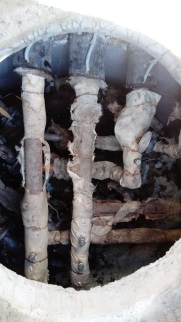 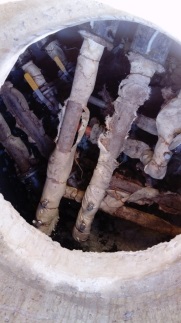 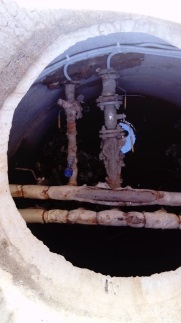 Результаты камеральной проверки: Ремонты за последние 5 лет не проводились. Результаты обследования Состояние тепловой сети  ТК7!-Железнодорожная, д.5 удовлетворительное.Фото:Результаты камеральной проверки: Ремонты за последние 5 лет не проводились. Результаты обследования Состояние тепловой сети  ТК7!-Железнодорожная, д.5 удовлетворительное.Фото:Результаты камеральной проверки: Ремонты за последние 5 лет не проводились. Результаты обследования Состояние тепловой сети  ТК7!-Железнодорожная, д.5 удовлетворительное.Фото:Результаты камеральной проверки: Ремонты за последние 5 лет не проводились. Результаты обследования Состояние тепловой сети  ТК7!-Железнодорожная, д.5 удовлетворительное.Фото:Результаты камеральной проверки: Ремонты за последние 5 лет не проводились. Результаты обследования Состояние тепловой сети  ТК7!-Железнодорожная, д.5 удовлетворительное.Фото:Результаты камеральной проверки: Ремонты за последние 5 лет не проводились. Результаты обследования Состояние тепловой сети  ТК7!-Железнодорожная, д.5 удовлетворительное.Фото:Результаты камеральной проверки: Ремонты за последние 5 лет не проводились. Результаты обследования Состояние тепловой сети  ТК7!-Железнодорожная, д.5 удовлетворительное.Фото:Результаты камеральной проверки: Ремонты за последние 5 лет не проводились. Результаты обследования Состояние тепловой сети  ТК7!-Железнодорожная, д.5 удовлетворительное.Фото:Результаты камеральной проверки: Ремонты за последние 5 лет не проводились. Результаты обследования Состояние тепловой сети  ТК7!-Железнодорожная, д.5 удовлетворительное.Фото:Результаты камеральной проверки: Ремонты за последние 5 лет не проводились. Результаты обследования Состояние тепловой сети  ТК7!-Железнодорожная, д.5 удовлетворительное.Фото:Результаты камеральной проверки: Ремонты за последние 5 лет не проводились. Результаты обследования Состояние тепловой сети  ТК7!-Железнодорожная, д.5 удовлетворительное.Фото:Результаты камеральной проверки: Ремонты за последние 5 лет не проводились. Результаты обследования Состояние тепловой сети  ТК7!-Железнодорожная, д.5 удовлетворительное.Фото:1,51,51,51,51,51,51,51,51,51,51,51,5Заключение: эксплуатация сети разрешена без ограниченийЗаключение: эксплуатация сети разрешена без ограничений712004-»--»-сети гвссети гвс50504040404040221,51,51,51,51,51,51,51,51,51,51,51,5подземныйподземныйУровень износа:53%Уровень износа:53%Результаты камеральной проверки: Ремонты за последние 5 лет не проводились. Результаты обследования Состояние тепловой сети  ТК7!-Железнодорожная, д.5 удовлетворительноеРезультаты камеральной проверки: Ремонты за последние 5 лет не проводились. Результаты обследования Состояние тепловой сети  ТК7!-Железнодорожная, д.5 удовлетворительноеРезультаты камеральной проверки: Ремонты за последние 5 лет не проводились. Результаты обследования Состояние тепловой сети  ТК7!-Железнодорожная, д.5 удовлетворительноеРезультаты камеральной проверки: Ремонты за последние 5 лет не проводились. Результаты обследования Состояние тепловой сети  ТК7!-Железнодорожная, д.5 удовлетворительноеРезультаты камеральной проверки: Ремонты за последние 5 лет не проводились. Результаты обследования Состояние тепловой сети  ТК7!-Железнодорожная, д.5 удовлетворительноеРезультаты камеральной проверки: Ремонты за последние 5 лет не проводились. Результаты обследования Состояние тепловой сети  ТК7!-Железнодорожная, д.5 удовлетворительноеРезультаты камеральной проверки: Ремонты за последние 5 лет не проводились. Результаты обследования Состояние тепловой сети  ТК7!-Железнодорожная, д.5 удовлетворительноеРезультаты камеральной проверки: Ремонты за последние 5 лет не проводились. Результаты обследования Состояние тепловой сети  ТК7!-Железнодорожная, д.5 удовлетворительноеРезультаты камеральной проверки: Ремонты за последние 5 лет не проводились. Результаты обследования Состояние тепловой сети  ТК7!-Железнодорожная, д.5 удовлетворительноеРезультаты камеральной проверки: Ремонты за последние 5 лет не проводились. Результаты обследования Состояние тепловой сети  ТК7!-Железнодорожная, д.5 удовлетворительноеРезультаты камеральной проверки: Ремонты за последние 5 лет не проводились. Результаты обследования Состояние тепловой сети  ТК7!-Железнодорожная, д.5 удовлетворительноеРезультаты камеральной проверки: Ремонты за последние 5 лет не проводились. Результаты обследования Состояние тепловой сети  ТК7!-Железнодорожная, д.5 удовлетворительноеРезультаты камеральной проверки: Ремонты за последние 5 лет не проводились. Результаты обследования Состояние тепловой сети  ТК7!-Железнодорожная, д.5 удовлетворительное1,51,51,51,51,51,51,51,51,51,51,51,5Заключение: эксплуатация сети разрешена без ограниченийЗаключение: эксплуатация сети разрешена без ограничений721997ТК1!б-Железнодорожная, д.18ТК1!б-Железнодорожная, д.18сети отоплениясети отопления707055555221,51,51,51,51,51,51,51,51,51,51,51,5подземныйподземныйУровень износа: 77%Уровень износа: 77%Результаты камеральной проверки: Ремонты за последние 5 лет не проводились. Результаты обследования Состояние тепловой сети  ТК1!б-Железнодорожная, д.18 удовлетворительноеРезультаты камеральной проверки: Ремонты за последние 5 лет не проводились. Результаты обследования Состояние тепловой сети  ТК1!б-Железнодорожная, д.18 удовлетворительноеРезультаты камеральной проверки: Ремонты за последние 5 лет не проводились. Результаты обследования Состояние тепловой сети  ТК1!б-Железнодорожная, д.18 удовлетворительноеРезультаты камеральной проверки: Ремонты за последние 5 лет не проводились. Результаты обследования Состояние тепловой сети  ТК1!б-Железнодорожная, д.18 удовлетворительноеРезультаты камеральной проверки: Ремонты за последние 5 лет не проводились. Результаты обследования Состояние тепловой сети  ТК1!б-Железнодорожная, д.18 удовлетворительноеРезультаты камеральной проверки: Ремонты за последние 5 лет не проводились. Результаты обследования Состояние тепловой сети  ТК1!б-Железнодорожная, д.18 удовлетворительноеРезультаты камеральной проверки: Ремонты за последние 5 лет не проводились. Результаты обследования Состояние тепловой сети  ТК1!б-Железнодорожная, д.18 удовлетворительноеРезультаты камеральной проверки: Ремонты за последние 5 лет не проводились. Результаты обследования Состояние тепловой сети  ТК1!б-Железнодорожная, д.18 удовлетворительноеРезультаты камеральной проверки: Ремонты за последние 5 лет не проводились. Результаты обследования Состояние тепловой сети  ТК1!б-Железнодорожная, д.18 удовлетворительноеРезультаты камеральной проверки: Ремонты за последние 5 лет не проводились. Результаты обследования Состояние тепловой сети  ТК1!б-Железнодорожная, д.18 удовлетворительноеРезультаты камеральной проверки: Ремонты за последние 5 лет не проводились. Результаты обследования Состояние тепловой сети  ТК1!б-Железнодорожная, д.18 удовлетворительноеРезультаты камеральной проверки: Ремонты за последние 5 лет не проводились. Результаты обследования Состояние тепловой сети  ТК1!б-Железнодорожная, д.18 удовлетворительноеРезультаты камеральной проверки: Ремонты за последние 5 лет не проводились. Результаты обследования Состояние тепловой сети  ТК1!б-Железнодорожная, д.18 удовлетворительное1,51,51,51,51,51,51,51,51,51,51,51,5Заключение: эксплуатация сети разрешена без ограниченийЗаключение: эксплуатация сети разрешена без ограничений732017ТК9!-Железнодорожная, д.3ТК9!-Железнодорожная, д.3сети отоплениясети отопления80802929292929221,51,51,51,51,51,51,51,51,51,51,51,5подземныйподземныйУровень износа: 10%Уровень износа: 10%Результаты камеральной проверки: Полная замена участка труб и запорной арматуры  произведена в 2017г. (реконструкция). Круглые тепловые камеры выполнены из сборных железобетонных элементов.Результаты обследования: Состояние сети удовлетворительное, запорная арматура в удовлетворительном состоянии.Результаты камеральной проверки: Полная замена участка труб и запорной арматуры  произведена в 2017г. (реконструкция). Круглые тепловые камеры выполнены из сборных железобетонных элементов.Результаты обследования: Состояние сети удовлетворительное, запорная арматура в удовлетворительном состоянии.Результаты камеральной проверки: Полная замена участка труб и запорной арматуры  произведена в 2017г. (реконструкция). Круглые тепловые камеры выполнены из сборных железобетонных элементов.Результаты обследования: Состояние сети удовлетворительное, запорная арматура в удовлетворительном состоянии.Результаты камеральной проверки: Полная замена участка труб и запорной арматуры  произведена в 2017г. (реконструкция). Круглые тепловые камеры выполнены из сборных железобетонных элементов.Результаты обследования: Состояние сети удовлетворительное, запорная арматура в удовлетворительном состоянии.Результаты камеральной проверки: Полная замена участка труб и запорной арматуры  произведена в 2017г. (реконструкция). Круглые тепловые камеры выполнены из сборных железобетонных элементов.Результаты обследования: Состояние сети удовлетворительное, запорная арматура в удовлетворительном состоянии.Результаты камеральной проверки: Полная замена участка труб и запорной арматуры  произведена в 2017г. (реконструкция). Круглые тепловые камеры выполнены из сборных железобетонных элементов.Результаты обследования: Состояние сети удовлетворительное, запорная арматура в удовлетворительном состоянии.Результаты камеральной проверки: Полная замена участка труб и запорной арматуры  произведена в 2017г. (реконструкция). Круглые тепловые камеры выполнены из сборных железобетонных элементов.Результаты обследования: Состояние сети удовлетворительное, запорная арматура в удовлетворительном состоянии.Результаты камеральной проверки: Полная замена участка труб и запорной арматуры  произведена в 2017г. (реконструкция). Круглые тепловые камеры выполнены из сборных железобетонных элементов.Результаты обследования: Состояние сети удовлетворительное, запорная арматура в удовлетворительном состоянии.Результаты камеральной проверки: Полная замена участка труб и запорной арматуры  произведена в 2017г. (реконструкция). Круглые тепловые камеры выполнены из сборных железобетонных элементов.Результаты обследования: Состояние сети удовлетворительное, запорная арматура в удовлетворительном состоянии.Результаты камеральной проверки: Полная замена участка труб и запорной арматуры  произведена в 2017г. (реконструкция). Круглые тепловые камеры выполнены из сборных железобетонных элементов.Результаты обследования: Состояние сети удовлетворительное, запорная арматура в удовлетворительном состоянии.Результаты камеральной проверки: Полная замена участка труб и запорной арматуры  произведена в 2017г. (реконструкция). Круглые тепловые камеры выполнены из сборных железобетонных элементов.Результаты обследования: Состояние сети удовлетворительное, запорная арматура в удовлетворительном состоянии.Результаты камеральной проверки: Полная замена участка труб и запорной арматуры  произведена в 2017г. (реконструкция). Круглые тепловые камеры выполнены из сборных железобетонных элементов.Результаты обследования: Состояние сети удовлетворительное, запорная арматура в удовлетворительном состоянии.Результаты камеральной проверки: Полная замена участка труб и запорной арматуры  произведена в 2017г. (реконструкция). Круглые тепловые камеры выполнены из сборных железобетонных элементов.Результаты обследования: Состояние сети удовлетворительное, запорная арматура в удовлетворительном состоянии.1,51,51,51,51,51,51,51,51,51,51,51,5Заключение: произведена полная реконструкция сети, включая работы по тепловым камерам.Заключение: произведена полная реконструкция сети, включая работы по тепловым камерам.742017Железнодорожная, д.3-Железнодорожная, д.1Железнодорожная, д.3-Железнодорожная, д.1сети отоплениясети отопления50504343434343221,51,51,51,51,51,51,51,51,51,51,51,5подземныйподземныйУровень износа: 10%Уровень износа: 10%Результаты камеральной проверки: Полная замена участка труб и запорной арматуры  произведена в 2017г. (реконструкция). Круглые тепловые камеры выполнены из сборных железобетонных элементов.Результаты обследования: Состояние тепловой сети удовлетворительное, запорная арматура в удовлетворительном состоянии.Результаты камеральной проверки: Полная замена участка труб и запорной арматуры  произведена в 2017г. (реконструкция). Круглые тепловые камеры выполнены из сборных железобетонных элементов.Результаты обследования: Состояние тепловой сети удовлетворительное, запорная арматура в удовлетворительном состоянии.Результаты камеральной проверки: Полная замена участка труб и запорной арматуры  произведена в 2017г. (реконструкция). Круглые тепловые камеры выполнены из сборных железобетонных элементов.Результаты обследования: Состояние тепловой сети удовлетворительное, запорная арматура в удовлетворительном состоянии.Результаты камеральной проверки: Полная замена участка труб и запорной арматуры  произведена в 2017г. (реконструкция). Круглые тепловые камеры выполнены из сборных железобетонных элементов.Результаты обследования: Состояние тепловой сети удовлетворительное, запорная арматура в удовлетворительном состоянии.Результаты камеральной проверки: Полная замена участка труб и запорной арматуры  произведена в 2017г. (реконструкция). Круглые тепловые камеры выполнены из сборных железобетонных элементов.Результаты обследования: Состояние тепловой сети удовлетворительное, запорная арматура в удовлетворительном состоянии.Результаты камеральной проверки: Полная замена участка труб и запорной арматуры  произведена в 2017г. (реконструкция). Круглые тепловые камеры выполнены из сборных железобетонных элементов.Результаты обследования: Состояние тепловой сети удовлетворительное, запорная арматура в удовлетворительном состоянии.Результаты камеральной проверки: Полная замена участка труб и запорной арматуры  произведена в 2017г. (реконструкция). Круглые тепловые камеры выполнены из сборных железобетонных элементов.Результаты обследования: Состояние тепловой сети удовлетворительное, запорная арматура в удовлетворительном состоянии.Результаты камеральной проверки: Полная замена участка труб и запорной арматуры  произведена в 2017г. (реконструкция). Круглые тепловые камеры выполнены из сборных железобетонных элементов.Результаты обследования: Состояние тепловой сети удовлетворительное, запорная арматура в удовлетворительном состоянии.Результаты камеральной проверки: Полная замена участка труб и запорной арматуры  произведена в 2017г. (реконструкция). Круглые тепловые камеры выполнены из сборных железобетонных элементов.Результаты обследования: Состояние тепловой сети удовлетворительное, запорная арматура в удовлетворительном состоянии.Результаты камеральной проверки: Полная замена участка труб и запорной арматуры  произведена в 2017г. (реконструкция). Круглые тепловые камеры выполнены из сборных железобетонных элементов.Результаты обследования: Состояние тепловой сети удовлетворительное, запорная арматура в удовлетворительном состоянии.Результаты камеральной проверки: Полная замена участка труб и запорной арматуры  произведена в 2017г. (реконструкция). Круглые тепловые камеры выполнены из сборных железобетонных элементов.Результаты обследования: Состояние тепловой сети удовлетворительное, запорная арматура в удовлетворительном состоянии.Результаты камеральной проверки: Полная замена участка труб и запорной арматуры  произведена в 2017г. (реконструкция). Круглые тепловые камеры выполнены из сборных железобетонных элементов.Результаты обследования: Состояние тепловой сети удовлетворительное, запорная арматура в удовлетворительном состоянии.Результаты камеральной проверки: Полная замена участка труб и запорной арматуры  произведена в 2017г. (реконструкция). Круглые тепловые камеры выполнены из сборных железобетонных элементов.Результаты обследования: Состояние тепловой сети удовлетворительное, запорная арматура в удовлетворительном состоянии.1,51,51,51,51,51,51,51,51,51,51,51,5Заключение: произведена полная реконструкция тепловой сети, включая работы по тепловым камерам.Заключение: произведена полная реконструкция тепловой сети, включая работы по тепловым камерам.752017108010801080ТК27-Покрышкина, д.33ТК27-Покрышкина, д.33сети отоплениясети отопления80801414141414221,51,51,51,5подземныйподземныйУровень износа: 10%Уровень износа: 10%108010801080Результаты камеральной проверки: Полная замена участка труб и запорной арматуры  произведена в 2017г. (реконструкция). Круглые тепловые камеры выполнены из сборных железобетонных элементов.Результаты обследования: Состояние тепловой сети удовлетворительное, запорная арматура в удовлетворительном состоянии.Фото: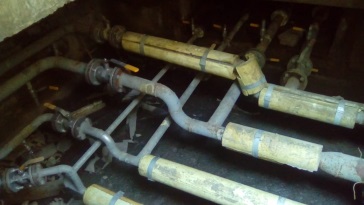 Результаты камеральной проверки: Полная замена участка труб и запорной арматуры  произведена в 2017г. (реконструкция). Круглые тепловые камеры выполнены из сборных железобетонных элементов.Результаты обследования: Состояние тепловой сети удовлетворительное, запорная арматура в удовлетворительном состоянии.Фото:Результаты камеральной проверки: Полная замена участка труб и запорной арматуры  произведена в 2017г. (реконструкция). Круглые тепловые камеры выполнены из сборных железобетонных элементов.Результаты обследования: Состояние тепловой сети удовлетворительное, запорная арматура в удовлетворительном состоянии.Фото:Результаты камеральной проверки: Полная замена участка труб и запорной арматуры  произведена в 2017г. (реконструкция). Круглые тепловые камеры выполнены из сборных железобетонных элементов.Результаты обследования: Состояние тепловой сети удовлетворительное, запорная арматура в удовлетворительном состоянии.Фото:Результаты камеральной проверки: Полная замена участка труб и запорной арматуры  произведена в 2017г. (реконструкция). Круглые тепловые камеры выполнены из сборных железобетонных элементов.Результаты обследования: Состояние тепловой сети удовлетворительное, запорная арматура в удовлетворительном состоянии.Фото:Результаты камеральной проверки: Полная замена участка труб и запорной арматуры  произведена в 2017г. (реконструкция). Круглые тепловые камеры выполнены из сборных железобетонных элементов.Результаты обследования: Состояние тепловой сети удовлетворительное, запорная арматура в удовлетворительном состоянии.Фото:Результаты камеральной проверки: Полная замена участка труб и запорной арматуры  произведена в 2017г. (реконструкция). Круглые тепловые камеры выполнены из сборных железобетонных элементов.Результаты обследования: Состояние тепловой сети удовлетворительное, запорная арматура в удовлетворительном состоянии.Фото:Результаты камеральной проверки: Полная замена участка труб и запорной арматуры  произведена в 2017г. (реконструкция). Круглые тепловые камеры выполнены из сборных железобетонных элементов.Результаты обследования: Состояние тепловой сети удовлетворительное, запорная арматура в удовлетворительном состоянии.Фото:Результаты камеральной проверки: Полная замена участка труб и запорной арматуры  произведена в 2017г. (реконструкция). Круглые тепловые камеры выполнены из сборных железобетонных элементов.Результаты обследования: Состояние тепловой сети удовлетворительное, запорная арматура в удовлетворительном состоянии.Фото:Результаты камеральной проверки: Полная замена участка труб и запорной арматуры  произведена в 2017г. (реконструкция). Круглые тепловые камеры выполнены из сборных железобетонных элементов.Результаты обследования: Состояние тепловой сети удовлетворительное, запорная арматура в удовлетворительном состоянии.Фото:Результаты камеральной проверки: Полная замена участка труб и запорной арматуры  произведена в 2017г. (реконструкция). Круглые тепловые камеры выполнены из сборных железобетонных элементов.Результаты обследования: Состояние тепловой сети удовлетворительное, запорная арматура в удовлетворительном состоянии.Фото:Результаты камеральной проверки: Полная замена участка труб и запорной арматуры  произведена в 2017г. (реконструкция). Круглые тепловые камеры выполнены из сборных железобетонных элементов.Результаты обследования: Состояние тепловой сети удовлетворительное, запорная арматура в удовлетворительном состоянии.Фото:Результаты камеральной проверки: Полная замена участка труб и запорной арматуры  произведена в 2017г. (реконструкция). Круглые тепловые камеры выполнены из сборных железобетонных элементов.Результаты обследования: Состояние тепловой сети удовлетворительное, запорная арматура в удовлетворительном состоянии.Фото:1,51,51,51,5Заключение: произведена полная реконструкция тепловой сети, включая работы по тепловым камерам.Заключение: произведена полная реконструкция тепловой сети, включая работы по тепловым камерам.762017108010801080-»--»-сети гвс прямаясети гвс прямая505077777111,51,51,51,5подземныйподземныйУровень износа: 10%Уровень износа: 10%108010801080Результаты камеральной проверки: Полная замена участка труб и запорной арматуры  произведена в 2017г. (реконструкция). Круглые тепловые камеры выполнены из сборных железобетонных элементов.Результаты обследования: Состояние сети удовлетворительное, запорная арматура в удовлетворительном состоянии.Результаты камеральной проверки: Полная замена участка труб и запорной арматуры  произведена в 2017г. (реконструкция). Круглые тепловые камеры выполнены из сборных железобетонных элементов.Результаты обследования: Состояние сети удовлетворительное, запорная арматура в удовлетворительном состоянии.Результаты камеральной проверки: Полная замена участка труб и запорной арматуры  произведена в 2017г. (реконструкция). Круглые тепловые камеры выполнены из сборных железобетонных элементов.Результаты обследования: Состояние сети удовлетворительное, запорная арматура в удовлетворительном состоянии.Результаты камеральной проверки: Полная замена участка труб и запорной арматуры  произведена в 2017г. (реконструкция). Круглые тепловые камеры выполнены из сборных железобетонных элементов.Результаты обследования: Состояние сети удовлетворительное, запорная арматура в удовлетворительном состоянии.Результаты камеральной проверки: Полная замена участка труб и запорной арматуры  произведена в 2017г. (реконструкция). Круглые тепловые камеры выполнены из сборных железобетонных элементов.Результаты обследования: Состояние сети удовлетворительное, запорная арматура в удовлетворительном состоянии.Результаты камеральной проверки: Полная замена участка труб и запорной арматуры  произведена в 2017г. (реконструкция). Круглые тепловые камеры выполнены из сборных железобетонных элементов.Результаты обследования: Состояние сети удовлетворительное, запорная арматура в удовлетворительном состоянии.Результаты камеральной проверки: Полная замена участка труб и запорной арматуры  произведена в 2017г. (реконструкция). Круглые тепловые камеры выполнены из сборных железобетонных элементов.Результаты обследования: Состояние сети удовлетворительное, запорная арматура в удовлетворительном состоянии.Результаты камеральной проверки: Полная замена участка труб и запорной арматуры  произведена в 2017г. (реконструкция). Круглые тепловые камеры выполнены из сборных железобетонных элементов.Результаты обследования: Состояние сети удовлетворительное, запорная арматура в удовлетворительном состоянии.Результаты камеральной проверки: Полная замена участка труб и запорной арматуры  произведена в 2017г. (реконструкция). Круглые тепловые камеры выполнены из сборных железобетонных элементов.Результаты обследования: Состояние сети удовлетворительное, запорная арматура в удовлетворительном состоянии.Результаты камеральной проверки: Полная замена участка труб и запорной арматуры  произведена в 2017г. (реконструкция). Круглые тепловые камеры выполнены из сборных железобетонных элементов.Результаты обследования: Состояние сети удовлетворительное, запорная арматура в удовлетворительном состоянии.Результаты камеральной проверки: Полная замена участка труб и запорной арматуры  произведена в 2017г. (реконструкция). Круглые тепловые камеры выполнены из сборных железобетонных элементов.Результаты обследования: Состояние сети удовлетворительное, запорная арматура в удовлетворительном состоянии.Результаты камеральной проверки: Полная замена участка труб и запорной арматуры  произведена в 2017г. (реконструкция). Круглые тепловые камеры выполнены из сборных железобетонных элементов.Результаты обследования: Состояние сети удовлетворительное, запорная арматура в удовлетворительном состоянии.Результаты камеральной проверки: Полная замена участка труб и запорной арматуры  произведена в 2017г. (реконструкция). Круглые тепловые камеры выполнены из сборных железобетонных элементов.Результаты обследования: Состояние сети удовлетворительное, запорная арматура в удовлетворительном состоянии.1,51,51,51,5Заключение: произведена полная реконструкция сети, включая работы по тепловым камерам.Заключение: произведена полная реконструкция сети, включая работы по тепловым камерам.772017-»--»-сети гвс циркуляциясети гвс циркуляция323277777111,51,51,51,51,51,5подземныйподземныйУровень износа: 10%Уровень износа: 10%Результаты камеральной проверки: Полная замена участка труб и запорной арматуры  произведена в 2017г. (реконструкция). Круглые тепловые камеры выполнены из сборных железобетонных элементов.Результаты обследования: Состояние сети удовлетворительное, запорная арматура в удовлетворительном состоянии.Результаты камеральной проверки: Полная замена участка труб и запорной арматуры  произведена в 2017г. (реконструкция). Круглые тепловые камеры выполнены из сборных железобетонных элементов.Результаты обследования: Состояние сети удовлетворительное, запорная арматура в удовлетворительном состоянии.Результаты камеральной проверки: Полная замена участка труб и запорной арматуры  произведена в 2017г. (реконструкция). Круглые тепловые камеры выполнены из сборных железобетонных элементов.Результаты обследования: Состояние сети удовлетворительное, запорная арматура в удовлетворительном состоянии.Результаты камеральной проверки: Полная замена участка труб и запорной арматуры  произведена в 2017г. (реконструкция). Круглые тепловые камеры выполнены из сборных железобетонных элементов.Результаты обследования: Состояние сети удовлетворительное, запорная арматура в удовлетворительном состоянии.Результаты камеральной проверки: Полная замена участка труб и запорной арматуры  произведена в 2017г. (реконструкция). Круглые тепловые камеры выполнены из сборных железобетонных элементов.Результаты обследования: Состояние сети удовлетворительное, запорная арматура в удовлетворительном состоянии.Результаты камеральной проверки: Полная замена участка труб и запорной арматуры  произведена в 2017г. (реконструкция). Круглые тепловые камеры выполнены из сборных железобетонных элементов.Результаты обследования: Состояние сети удовлетворительное, запорная арматура в удовлетворительном состоянии.Результаты камеральной проверки: Полная замена участка труб и запорной арматуры  произведена в 2017г. (реконструкция). Круглые тепловые камеры выполнены из сборных железобетонных элементов.Результаты обследования: Состояние сети удовлетворительное, запорная арматура в удовлетворительном состоянии.Результаты камеральной проверки: Полная замена участка труб и запорной арматуры  произведена в 2017г. (реконструкция). Круглые тепловые камеры выполнены из сборных железобетонных элементов.Результаты обследования: Состояние сети удовлетворительное, запорная арматура в удовлетворительном состоянии.Результаты камеральной проверки: Полная замена участка труб и запорной арматуры  произведена в 2017г. (реконструкция). Круглые тепловые камеры выполнены из сборных железобетонных элементов.Результаты обследования: Состояние сети удовлетворительное, запорная арматура в удовлетворительном состоянии.Результаты камеральной проверки: Полная замена участка труб и запорной арматуры  произведена в 2017г. (реконструкция). Круглые тепловые камеры выполнены из сборных железобетонных элементов.Результаты обследования: Состояние сети удовлетворительное, запорная арматура в удовлетворительном состоянии.Результаты камеральной проверки: Полная замена участка труб и запорной арматуры  произведена в 2017г. (реконструкция). Круглые тепловые камеры выполнены из сборных железобетонных элементов.Результаты обследования: Состояние сети удовлетворительное, запорная арматура в удовлетворительном состоянии.Результаты камеральной проверки: Полная замена участка труб и запорной арматуры  произведена в 2017г. (реконструкция). Круглые тепловые камеры выполнены из сборных железобетонных элементов.Результаты обследования: Состояние сети удовлетворительное, запорная арматура в удовлетворительном состоянии.Результаты камеральной проверки: Полная замена участка труб и запорной арматуры  произведена в 2017г. (реконструкция). Круглые тепловые камеры выполнены из сборных железобетонных элементов.Результаты обследования: Состояние сети удовлетворительное, запорная арматура в удовлетворительном состоянии.1,51,51,51,51,51,5Заключение: произведена полная реконструкция сети, включая работы по тепловым камерам.Заключение: произведена полная реконструкция сети, включая работы по тепловым камерам.782017ТК27-Покрышкина, д.35ТК27-Покрышкина, д.35сети отоплениясети отопления80805858585858111,51,51,51,51,51,5подземныйподземныйУровень износа: 10%Уровень износа: 10%Результаты камеральной проверки: Полная замена участка труб и запорной арматуры  произведена в 2017г. (реконструкция). Круглые тепловые камеры выполнены из сборных железобетонных элементов.Результаты обследования: Состояние тепловой сети удовлетворительное, запорная арматура в удовлетворительном состоянии.Фото: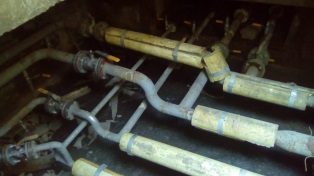 Результаты камеральной проверки: Полная замена участка труб и запорной арматуры  произведена в 2017г. (реконструкция). Круглые тепловые камеры выполнены из сборных железобетонных элементов.Результаты обследования: Состояние тепловой сети удовлетворительное, запорная арматура в удовлетворительном состоянии.Фото:Результаты камеральной проверки: Полная замена участка труб и запорной арматуры  произведена в 2017г. (реконструкция). Круглые тепловые камеры выполнены из сборных железобетонных элементов.Результаты обследования: Состояние тепловой сети удовлетворительное, запорная арматура в удовлетворительном состоянии.Фото:Результаты камеральной проверки: Полная замена участка труб и запорной арматуры  произведена в 2017г. (реконструкция). Круглые тепловые камеры выполнены из сборных железобетонных элементов.Результаты обследования: Состояние тепловой сети удовлетворительное, запорная арматура в удовлетворительном состоянии.Фото:Результаты камеральной проверки: Полная замена участка труб и запорной арматуры  произведена в 2017г. (реконструкция). Круглые тепловые камеры выполнены из сборных железобетонных элементов.Результаты обследования: Состояние тепловой сети удовлетворительное, запорная арматура в удовлетворительном состоянии.Фото:Результаты камеральной проверки: Полная замена участка труб и запорной арматуры  произведена в 2017г. (реконструкция). Круглые тепловые камеры выполнены из сборных железобетонных элементов.Результаты обследования: Состояние тепловой сети удовлетворительное, запорная арматура в удовлетворительном состоянии.Фото:Результаты камеральной проверки: Полная замена участка труб и запорной арматуры  произведена в 2017г. (реконструкция). Круглые тепловые камеры выполнены из сборных железобетонных элементов.Результаты обследования: Состояние тепловой сети удовлетворительное, запорная арматура в удовлетворительном состоянии.Фото:Результаты камеральной проверки: Полная замена участка труб и запорной арматуры  произведена в 2017г. (реконструкция). Круглые тепловые камеры выполнены из сборных железобетонных элементов.Результаты обследования: Состояние тепловой сети удовлетворительное, запорная арматура в удовлетворительном состоянии.Фото:Результаты камеральной проверки: Полная замена участка труб и запорной арматуры  произведена в 2017г. (реконструкция). Круглые тепловые камеры выполнены из сборных железобетонных элементов.Результаты обследования: Состояние тепловой сети удовлетворительное, запорная арматура в удовлетворительном состоянии.Фото:Результаты камеральной проверки: Полная замена участка труб и запорной арматуры  произведена в 2017г. (реконструкция). Круглые тепловые камеры выполнены из сборных железобетонных элементов.Результаты обследования: Состояние тепловой сети удовлетворительное, запорная арматура в удовлетворительном состоянии.Фото:Результаты камеральной проверки: Полная замена участка труб и запорной арматуры  произведена в 2017г. (реконструкция). Круглые тепловые камеры выполнены из сборных железобетонных элементов.Результаты обследования: Состояние тепловой сети удовлетворительное, запорная арматура в удовлетворительном состоянии.Фото:Результаты камеральной проверки: Полная замена участка труб и запорной арматуры  произведена в 2017г. (реконструкция). Круглые тепловые камеры выполнены из сборных железобетонных элементов.Результаты обследования: Состояние тепловой сети удовлетворительное, запорная арматура в удовлетворительном состоянии.Фото:Результаты камеральной проверки: Полная замена участка труб и запорной арматуры  произведена в 2017г. (реконструкция). Круглые тепловые камеры выполнены из сборных железобетонных элементов.Результаты обследования: Состояние тепловой сети удовлетворительное, запорная арматура в удовлетворительном состоянии.Фото:1,51,51,51,51,51,5Заключение: произведена полная реконструкция тепловой сети, включая работы по тепловым камерам.Заключение: произведена полная реконструкция тепловой сети, включая работы по тепловым камерам.792017-»--»-сети гвссети гвс50505858585858221,51,51,51,51,51,5подземныйподземныйУровень износа: 10%Уровень износа: 10%Результаты камеральной проверки: Полная замена участка труб и запорной арматуры  произведена в 2017г. (реконструкция). Круглые тепловые камеры выполнены из сборных железобетонных элементов.Результаты обследования: Состояние сети удовлетворительное, запорная арматура в удовлетворительном состоянии.Результаты камеральной проверки: Полная замена участка труб и запорной арматуры  произведена в 2017г. (реконструкция). Круглые тепловые камеры выполнены из сборных железобетонных элементов.Результаты обследования: Состояние сети удовлетворительное, запорная арматура в удовлетворительном состоянии.Результаты камеральной проверки: Полная замена участка труб и запорной арматуры  произведена в 2017г. (реконструкция). Круглые тепловые камеры выполнены из сборных железобетонных элементов.Результаты обследования: Состояние сети удовлетворительное, запорная арматура в удовлетворительном состоянии.Результаты камеральной проверки: Полная замена участка труб и запорной арматуры  произведена в 2017г. (реконструкция). Круглые тепловые камеры выполнены из сборных железобетонных элементов.Результаты обследования: Состояние сети удовлетворительное, запорная арматура в удовлетворительном состоянии.Результаты камеральной проверки: Полная замена участка труб и запорной арматуры  произведена в 2017г. (реконструкция). Круглые тепловые камеры выполнены из сборных железобетонных элементов.Результаты обследования: Состояние сети удовлетворительное, запорная арматура в удовлетворительном состоянии.Результаты камеральной проверки: Полная замена участка труб и запорной арматуры  произведена в 2017г. (реконструкция). Круглые тепловые камеры выполнены из сборных железобетонных элементов.Результаты обследования: Состояние сети удовлетворительное, запорная арматура в удовлетворительном состоянии.Результаты камеральной проверки: Полная замена участка труб и запорной арматуры  произведена в 2017г. (реконструкция). Круглые тепловые камеры выполнены из сборных железобетонных элементов.Результаты обследования: Состояние сети удовлетворительное, запорная арматура в удовлетворительном состоянии.Результаты камеральной проверки: Полная замена участка труб и запорной арматуры  произведена в 2017г. (реконструкция). Круглые тепловые камеры выполнены из сборных железобетонных элементов.Результаты обследования: Состояние сети удовлетворительное, запорная арматура в удовлетворительном состоянии.Результаты камеральной проверки: Полная замена участка труб и запорной арматуры  произведена в 2017г. (реконструкция). Круглые тепловые камеры выполнены из сборных железобетонных элементов.Результаты обследования: Состояние сети удовлетворительное, запорная арматура в удовлетворительном состоянии.Результаты камеральной проверки: Полная замена участка труб и запорной арматуры  произведена в 2017г. (реконструкция). Круглые тепловые камеры выполнены из сборных железобетонных элементов.Результаты обследования: Состояние сети удовлетворительное, запорная арматура в удовлетворительном состоянии.Результаты камеральной проверки: Полная замена участка труб и запорной арматуры  произведена в 2017г. (реконструкция). Круглые тепловые камеры выполнены из сборных железобетонных элементов.Результаты обследования: Состояние сети удовлетворительное, запорная арматура в удовлетворительном состоянии.Результаты камеральной проверки: Полная замена участка труб и запорной арматуры  произведена в 2017г. (реконструкция). Круглые тепловые камеры выполнены из сборных железобетонных элементов.Результаты обследования: Состояние сети удовлетворительное, запорная арматура в удовлетворительном состоянии.Результаты камеральной проверки: Полная замена участка труб и запорной арматуры  произведена в 2017г. (реконструкция). Круглые тепловые камеры выполнены из сборных железобетонных элементов.Результаты обследования: Состояние сети удовлетворительное, запорная арматура в удовлетворительном состоянии.Заключение: произведена полная реконструкция тепловой сети, включая работы по тепловым камерам.Заключение: произведена полная реконструкция тепловой сети, включая работы по тепловым камерам.Тепловые сети Котельной №2аТепловые сети Котельной №2аТепловые сети Котельной №2аТепловые сети Котельной №2аТепловые сети Котельной №2аТепловые сети Котельной №2аТепловые сети Котельной №2аТепловые сети Котельной №2аТепловые сети Котельной №2аТепловые сети Котельной №2аТепловые сети Котельной №2аТепловые сети Котельной №2аТепловые сети Котельной №2аТепловые сети Котельной №2аТепловые сети Котельной №2аТепловые сети Котельной №2аТепловые сети Котельной №2аТепловые сети Котельной №2аТепловые сети Котельной №2аТепловые сети Котельной №2аТепловые сети Котельной №2аТепловые сети Котельной №2а801992909909909ТК2-ТК8ТК2-ТК8сети отоплениясети отопления100100217217217217217221,51,5подземныйподземныйУровень износа: 93%Уровень износа: 93%909909909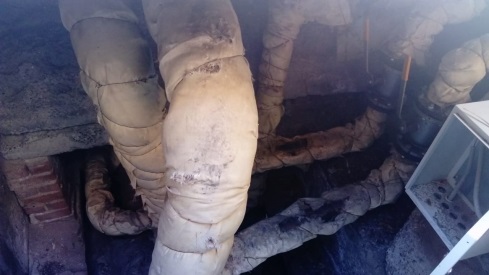 Фото: ТК2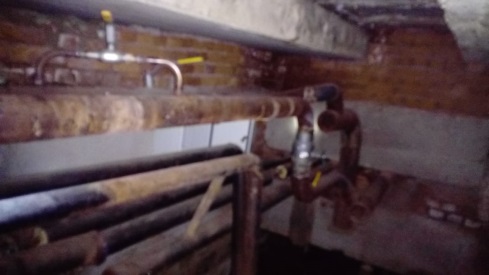 Фото: ТК8Результаты камеральной проверки: Ремонты за последние 5 лет аварийно восстановительные не менее 2-3 раз в год по причинам порыва тепловой сети из-за ветхости тепловых сетей. В 2019г. произведена замена запорной арматуры.Тепловая сеть проходит в железобетонном лотке наружного исполнения.Глубина заложения не соответствует нормативной.Изоляционный материал отсутствует полностью или частично на протяжении всей длены тепловой сети.Камера выполнена с нарушениями, а именно:камеры реализованы из кирпичной кладки, что противоречит нормативным документам, кладка разрушена более чем на 60%- камеры затоплены, ни одна тепловая сеть не оснащена дренажными колодцами для отвода воды-  не соблюдены нормативные расстояния для обслуживания арматуры.- глубина камеры менее 1,8 м.- на камере расположен только 1 люк (по нормам не менее двух при площади до 6м2)- отсутствует гидроизоляция на стенах камерФото: ТК2Фото: ТК8Результаты камеральной проверки: Ремонты за последние 5 лет аварийно восстановительные не менее 2-3 раз в год по причинам порыва тепловой сети из-за ветхости тепловых сетей. В 2019г. произведена замена запорной арматуры.Тепловая сеть проходит в железобетонном лотке наружного исполнения.Глубина заложения не соответствует нормативной.Изоляционный материал отсутствует полностью или частично на протяжении всей длены тепловой сети.Камера выполнена с нарушениями, а именно:камеры реализованы из кирпичной кладки, что противоречит нормативным документам, кладка разрушена более чем на 60%- камеры затоплены, ни одна тепловая сеть не оснащена дренажными колодцами для отвода воды-  не соблюдены нормативные расстояния для обслуживания арматуры.- глубина камеры менее 1,8 м.- на камере расположен только 1 люк (по нормам не менее двух при площади до 6м2)- отсутствует гидроизоляция на стенах камерФото: ТК2Фото: ТК8Результаты камеральной проверки: Ремонты за последние 5 лет аварийно восстановительные не менее 2-3 раз в год по причинам порыва тепловой сети из-за ветхости тепловых сетей. В 2019г. произведена замена запорной арматуры.Тепловая сеть проходит в железобетонном лотке наружного исполнения.Глубина заложения не соответствует нормативной.Изоляционный материал отсутствует полностью или частично на протяжении всей длены тепловой сети.Камера выполнена с нарушениями, а именно:камеры реализованы из кирпичной кладки, что противоречит нормативным документам, кладка разрушена более чем на 60%- камеры затоплены, ни одна тепловая сеть не оснащена дренажными колодцами для отвода воды-  не соблюдены нормативные расстояния для обслуживания арматуры.- глубина камеры менее 1,8 м.- на камере расположен только 1 люк (по нормам не менее двух при площади до 6м2)- отсутствует гидроизоляция на стенах камерФото: ТК2Фото: ТК8Результаты камеральной проверки: Ремонты за последние 5 лет аварийно восстановительные не менее 2-3 раз в год по причинам порыва тепловой сети из-за ветхости тепловых сетей. В 2019г. произведена замена запорной арматуры.Тепловая сеть проходит в железобетонном лотке наружного исполнения.Глубина заложения не соответствует нормативной.Изоляционный материал отсутствует полностью или частично на протяжении всей длены тепловой сети.Камера выполнена с нарушениями, а именно:камеры реализованы из кирпичной кладки, что противоречит нормативным документам, кладка разрушена более чем на 60%- камеры затоплены, ни одна тепловая сеть не оснащена дренажными колодцами для отвода воды-  не соблюдены нормативные расстояния для обслуживания арматуры.- глубина камеры менее 1,8 м.- на камере расположен только 1 люк (по нормам не менее двух при площади до 6м2)- отсутствует гидроизоляция на стенах камерФото: ТК2Фото: ТК8Результаты камеральной проверки: Ремонты за последние 5 лет аварийно восстановительные не менее 2-3 раз в год по причинам порыва тепловой сети из-за ветхости тепловых сетей. В 2019г. произведена замена запорной арматуры.Тепловая сеть проходит в железобетонном лотке наружного исполнения.Глубина заложения не соответствует нормативной.Изоляционный материал отсутствует полностью или частично на протяжении всей длены тепловой сети.Камера выполнена с нарушениями, а именно:камеры реализованы из кирпичной кладки, что противоречит нормативным документам, кладка разрушена более чем на 60%- камеры затоплены, ни одна тепловая сеть не оснащена дренажными колодцами для отвода воды-  не соблюдены нормативные расстояния для обслуживания арматуры.- глубина камеры менее 1,8 м.- на камере расположен только 1 люк (по нормам не менее двух при площади до 6м2)- отсутствует гидроизоляция на стенах камерФото: ТК2Фото: ТК8Результаты камеральной проверки: Ремонты за последние 5 лет аварийно восстановительные не менее 2-3 раз в год по причинам порыва тепловой сети из-за ветхости тепловых сетей. В 2019г. произведена замена запорной арматуры.Тепловая сеть проходит в железобетонном лотке наружного исполнения.Глубина заложения не соответствует нормативной.Изоляционный материал отсутствует полностью или частично на протяжении всей длены тепловой сети.Камера выполнена с нарушениями, а именно:камеры реализованы из кирпичной кладки, что противоречит нормативным документам, кладка разрушена более чем на 60%- камеры затоплены, ни одна тепловая сеть не оснащена дренажными колодцами для отвода воды-  не соблюдены нормативные расстояния для обслуживания арматуры.- глубина камеры менее 1,8 м.- на камере расположен только 1 люк (по нормам не менее двух при площади до 6м2)- отсутствует гидроизоляция на стенах камерФото: ТК2Фото: ТК8Результаты камеральной проверки: Ремонты за последние 5 лет аварийно восстановительные не менее 2-3 раз в год по причинам порыва тепловой сети из-за ветхости тепловых сетей. В 2019г. произведена замена запорной арматуры.Тепловая сеть проходит в железобетонном лотке наружного исполнения.Глубина заложения не соответствует нормативной.Изоляционный материал отсутствует полностью или частично на протяжении всей длены тепловой сети.Камера выполнена с нарушениями, а именно:камеры реализованы из кирпичной кладки, что противоречит нормативным документам, кладка разрушена более чем на 60%- камеры затоплены, ни одна тепловая сеть не оснащена дренажными колодцами для отвода воды-  не соблюдены нормативные расстояния для обслуживания арматуры.- глубина камеры менее 1,8 м.- на камере расположен только 1 люк (по нормам не менее двух при площади до 6м2)- отсутствует гидроизоляция на стенах камерФото: ТК2Фото: ТК8Результаты камеральной проверки: Ремонты за последние 5 лет аварийно восстановительные не менее 2-3 раз в год по причинам порыва тепловой сети из-за ветхости тепловых сетей. В 2019г. произведена замена запорной арматуры.Тепловая сеть проходит в железобетонном лотке наружного исполнения.Глубина заложения не соответствует нормативной.Изоляционный материал отсутствует полностью или частично на протяжении всей длены тепловой сети.Камера выполнена с нарушениями, а именно:камеры реализованы из кирпичной кладки, что противоречит нормативным документам, кладка разрушена более чем на 60%- камеры затоплены, ни одна тепловая сеть не оснащена дренажными колодцами для отвода воды-  не соблюдены нормативные расстояния для обслуживания арматуры.- глубина камеры менее 1,8 м.- на камере расположен только 1 люк (по нормам не менее двух при площади до 6м2)- отсутствует гидроизоляция на стенах камерФото: ТК2Фото: ТК8Результаты камеральной проверки: Ремонты за последние 5 лет аварийно восстановительные не менее 2-3 раз в год по причинам порыва тепловой сети из-за ветхости тепловых сетей. В 2019г. произведена замена запорной арматуры.Тепловая сеть проходит в железобетонном лотке наружного исполнения.Глубина заложения не соответствует нормативной.Изоляционный материал отсутствует полностью или частично на протяжении всей длены тепловой сети.Камера выполнена с нарушениями, а именно:камеры реализованы из кирпичной кладки, что противоречит нормативным документам, кладка разрушена более чем на 60%- камеры затоплены, ни одна тепловая сеть не оснащена дренажными колодцами для отвода воды-  не соблюдены нормативные расстояния для обслуживания арматуры.- глубина камеры менее 1,8 м.- на камере расположен только 1 люк (по нормам не менее двух при площади до 6м2)- отсутствует гидроизоляция на стенах камерФото: ТК2Фото: ТК8Результаты камеральной проверки: Ремонты за последние 5 лет аварийно восстановительные не менее 2-3 раз в год по причинам порыва тепловой сети из-за ветхости тепловых сетей. В 2019г. произведена замена запорной арматуры.Тепловая сеть проходит в железобетонном лотке наружного исполнения.Глубина заложения не соответствует нормативной.Изоляционный материал отсутствует полностью или частично на протяжении всей длены тепловой сети.Камера выполнена с нарушениями, а именно:камеры реализованы из кирпичной кладки, что противоречит нормативным документам, кладка разрушена более чем на 60%- камеры затоплены, ни одна тепловая сеть не оснащена дренажными колодцами для отвода воды-  не соблюдены нормативные расстояния для обслуживания арматуры.- глубина камеры менее 1,8 м.- на камере расположен только 1 люк (по нормам не менее двух при площади до 6м2)- отсутствует гидроизоляция на стенах камерФото: ТК2Фото: ТК8Результаты камеральной проверки: Ремонты за последние 5 лет аварийно восстановительные не менее 2-3 раз в год по причинам порыва тепловой сети из-за ветхости тепловых сетей. В 2019г. произведена замена запорной арматуры.Тепловая сеть проходит в железобетонном лотке наружного исполнения.Глубина заложения не соответствует нормативной.Изоляционный материал отсутствует полностью или частично на протяжении всей длены тепловой сети.Камера выполнена с нарушениями, а именно:камеры реализованы из кирпичной кладки, что противоречит нормативным документам, кладка разрушена более чем на 60%- камеры затоплены, ни одна тепловая сеть не оснащена дренажными колодцами для отвода воды-  не соблюдены нормативные расстояния для обслуживания арматуры.- глубина камеры менее 1,8 м.- на камере расположен только 1 люк (по нормам не менее двух при площади до 6м2)- отсутствует гидроизоляция на стенах камерФото: ТК2Фото: ТК8Результаты камеральной проверки: Ремонты за последние 5 лет аварийно восстановительные не менее 2-3 раз в год по причинам порыва тепловой сети из-за ветхости тепловых сетей. В 2019г. произведена замена запорной арматуры.Тепловая сеть проходит в железобетонном лотке наружного исполнения.Глубина заложения не соответствует нормативной.Изоляционный материал отсутствует полностью или частично на протяжении всей длены тепловой сети.Камера выполнена с нарушениями, а именно:камеры реализованы из кирпичной кладки, что противоречит нормативным документам, кладка разрушена более чем на 60%- камеры затоплены, ни одна тепловая сеть не оснащена дренажными колодцами для отвода воды-  не соблюдены нормативные расстояния для обслуживания арматуры.- глубина камеры менее 1,8 м.- на камере расположен только 1 люк (по нормам не менее двух при площади до 6м2)- отсутствует гидроизоляция на стенах камерФото: ТК2Фото: ТК8Результаты камеральной проверки: Ремонты за последние 5 лет аварийно восстановительные не менее 2-3 раз в год по причинам порыва тепловой сети из-за ветхости тепловых сетей. В 2019г. произведена замена запорной арматуры.Тепловая сеть проходит в железобетонном лотке наружного исполнения.Глубина заложения не соответствует нормативной.Изоляционный материал отсутствует полностью или частично на протяжении всей длены тепловой сети.Камера выполнена с нарушениями, а именно:камеры реализованы из кирпичной кладки, что противоречит нормативным документам, кладка разрушена более чем на 60%- камеры затоплены, ни одна тепловая сеть не оснащена дренажными колодцами для отвода воды-  не соблюдены нормативные расстояния для обслуживания арматуры.- глубина камеры менее 1,8 м.- на камере расположен только 1 люк (по нормам не менее двух при площади до 6м2)- отсутствует гидроизоляция на стенах камер1,51,5Заключение: произвести полную реконструкцию тепловой сети и тепловых камер на участке с устройством дренажного колодца.Заключение: произвести полную реконструкцию тепловой сети и тепловых камер на участке с устройством дренажного колодца.812010126012601260ТК -УП5ТК -УП5сети отоплениясети отопления200200154154154154154221,51,51,51,51,51,51,51,51,51,51,51,51,51,5     1,51,51,51,51,51,51,51,5«_»«_»«_»«_»«_»«_»«_»«_»«_»«_»«_»«_»«_»«_»«_»«_»«_»«_»«_»«_»«_»«_»«_»«_»«_»          «_»«_»«_»«_»«_»   «_»     «_»   «_»«_» «_»«_»«_»1,51,51,51,51,51,51,51,51,51,51,51,51,51,5     1,51,51,51,51,51,51,51,5«_»«_»«_»«_»«_»«_»«_»«_»«_»«_»«_»«_»«_»«_»«_»«_»«_»«_»«_»«_»«_»«_»«_»«_»«_»          «_»«_»«_»«_»«_»   «_»     «_»   «_»«_» «_»«_»«_»подземныйподземныйУровень износа: 33%Уровень износа: 33%126012601260Результаты камеральной проверки: Ремонты за последние 5 лет не проводились. Результаты обследования Состояние тепловой сети  удовлетворительноеРезультаты камеральной проверки: Ремонты за последние 5 лет не проводились. Результаты обследования Состояние тепловой сети  удовлетворительноеРезультаты камеральной проверки: Ремонты за последние 5 лет не проводились. Результаты обследования Состояние тепловой сети  удовлетворительноеРезультаты камеральной проверки: Ремонты за последние 5 лет не проводились. Результаты обследования Состояние тепловой сети  удовлетворительноеРезультаты камеральной проверки: Ремонты за последние 5 лет не проводились. Результаты обследования Состояние тепловой сети  удовлетворительноеРезультаты камеральной проверки: Ремонты за последние 5 лет не проводились. Результаты обследования Состояние тепловой сети  удовлетворительноеРезультаты камеральной проверки: Ремонты за последние 5 лет не проводились. Результаты обследования Состояние тепловой сети  удовлетворительноеРезультаты камеральной проверки: Ремонты за последние 5 лет не проводились. Результаты обследования Состояние тепловой сети  удовлетворительноеРезультаты камеральной проверки: Ремонты за последние 5 лет не проводились. Результаты обследования Состояние тепловой сети  удовлетворительноеРезультаты камеральной проверки: Ремонты за последние 5 лет не проводились. Результаты обследования Состояние тепловой сети  удовлетворительноеРезультаты камеральной проверки: Ремонты за последние 5 лет не проводились. Результаты обследования Состояние тепловой сети  удовлетворительноеРезультаты камеральной проверки: Ремонты за последние 5 лет не проводились. Результаты обследования Состояние тепловой сети  удовлетворительноеРезультаты камеральной проверки: Ремонты за последние 5 лет не проводились. Результаты обследования Состояние тепловой сети  удовлетворительное1,51,51,51,51,51,51,51,51,51,51,51,51,51,5     1,51,51,51,51,51,51,51,5«_»«_»«_»«_»«_»«_»«_»«_»«_»«_»«_»«_»«_»«_»«_»«_»«_»«_»«_»«_»«_»«_»«_»«_»«_»          «_»«_»«_»«_»«_»   «_»     «_»   «_»«_» «_»«_»«_»1,51,51,51,51,51,51,51,51,51,51,51,51,51,5     1,51,51,51,51,51,51,51,5«_»«_»«_»«_»«_»«_»«_»«_»«_»«_»«_»«_»«_»«_»«_»«_»«_»«_»«_»«_»«_»«_»«_»«_»«_»          «_»«_»«_»«_»«_»   «_»     «_»   «_»«_» «_»«_»«_»Заключение: эксплуатация сети разрешена без ограниченийЗаключение: эксплуатация сети разрешена без ограничений822010126012601260ТК2 – УП5ТК2 – УП5сети гвс прямаясети гвс прямая125125209209209209209111,51,51,51,51,51,51,51,51,51,51,51,51,51,5     1,51,51,51,51,51,51,51,5«_»«_»«_»«_»«_»«_»«_»«_»«_»«_»«_»«_»«_»«_»«_»«_»«_»«_»«_»«_»«_»«_»«_»«_»«_»          «_»«_»«_»«_»«_»   «_»     «_»   «_»«_» «_»«_»«_»1,51,51,51,51,51,51,51,51,51,51,51,51,51,5     1,51,51,51,51,51,51,51,5«_»«_»«_»«_»«_»«_»«_»«_»«_»«_»«_»«_»«_»«_»«_»«_»«_»«_»«_»«_»«_»«_»«_»«_»«_»          «_»«_»«_»«_»«_»   «_»     «_»   «_»«_» «_»«_»«_»подземныйподземныйУровень износа: 33%Уровень износа: 33%126012601260Результаты камеральной проверки: Ремонты за последние 5 лет не проводились. Результаты обследования Состояние тепловой сети  удовлетворительноеРезультаты камеральной проверки: Ремонты за последние 5 лет не проводились. Результаты обследования Состояние тепловой сети  удовлетворительноеРезультаты камеральной проверки: Ремонты за последние 5 лет не проводились. Результаты обследования Состояние тепловой сети  удовлетворительноеРезультаты камеральной проверки: Ремонты за последние 5 лет не проводились. Результаты обследования Состояние тепловой сети  удовлетворительноеРезультаты камеральной проверки: Ремонты за последние 5 лет не проводились. Результаты обследования Состояние тепловой сети  удовлетворительноеРезультаты камеральной проверки: Ремонты за последние 5 лет не проводились. Результаты обследования Состояние тепловой сети  удовлетворительноеРезультаты камеральной проверки: Ремонты за последние 5 лет не проводились. Результаты обследования Состояние тепловой сети  удовлетворительноеРезультаты камеральной проверки: Ремонты за последние 5 лет не проводились. Результаты обследования Состояние тепловой сети  удовлетворительноеРезультаты камеральной проверки: Ремонты за последние 5 лет не проводились. Результаты обследования Состояние тепловой сети  удовлетворительноеРезультаты камеральной проверки: Ремонты за последние 5 лет не проводились. Результаты обследования Состояние тепловой сети  удовлетворительноеРезультаты камеральной проверки: Ремонты за последние 5 лет не проводились. Результаты обследования Состояние тепловой сети  удовлетворительноеРезультаты камеральной проверки: Ремонты за последние 5 лет не проводились. Результаты обследования Состояние тепловой сети  удовлетворительноеРезультаты камеральной проверки: Ремонты за последние 5 лет не проводились. Результаты обследования Состояние тепловой сети  удовлетворительное1,51,51,51,51,51,51,51,51,51,51,51,51,51,5     1,51,51,51,51,51,51,51,5«_»«_»«_»«_»«_»«_»«_»«_»«_»«_»«_»«_»«_»«_»«_»«_»«_»«_»«_»«_»«_»«_»«_»«_»«_»          «_»«_»«_»«_»«_»   «_»     «_»   «_»«_» «_»«_»«_»1,51,51,51,51,51,51,51,51,51,51,51,51,51,5     1,51,51,51,51,51,51,51,5«_»«_»«_»«_»«_»«_»«_»«_»«_»«_»«_»«_»«_»«_»«_»«_»«_»«_»«_»«_»«_»«_»«_»«_»«_»          «_»«_»«_»«_»«_»   «_»     «_»   «_»«_» «_»«_»«_»Заключение: эксплуатация сети разрешена без ограниченийЗаключение: эксплуатация сети разрешена без ограничений832010126012601260ТК2 – УП5ТК2 – УП5сети гвс циркуляциясети гвс циркуляция100100111,51,51,51,51,51,51,51,51,51,51,51,51,51,5     1,51,51,51,51,51,51,51,5«_»«_»«_»«_»«_»«_»«_»«_»«_»«_»«_»«_»«_»«_»«_»«_»«_»«_»«_»«_»«_»«_»«_»«_»«_»          «_»«_»«_»«_»«_»   «_»     «_»   «_»«_» «_»«_»«_»1,51,51,51,51,51,51,51,51,51,51,51,51,51,5     1,51,51,51,51,51,51,51,5«_»«_»«_»«_»«_»«_»«_»«_»«_»«_»«_»«_»«_»«_»«_»«_»«_»«_»«_»«_»«_»«_»«_»«_»«_»          «_»«_»«_»«_»«_»   «_»     «_»   «_»«_» «_»«_»«_»подземныйподземныйУровень износа: 33%Уровень износа: 33%126012601260Результаты камеральной проверки: Ремонты за последние 5 лет не проводились. Результаты обследования Состояние тепловой сети  удовлетворительноеРезультаты камеральной проверки: Ремонты за последние 5 лет не проводились. Результаты обследования Состояние тепловой сети  удовлетворительноеРезультаты камеральной проверки: Ремонты за последние 5 лет не проводились. Результаты обследования Состояние тепловой сети  удовлетворительноеРезультаты камеральной проверки: Ремонты за последние 5 лет не проводились. Результаты обследования Состояние тепловой сети  удовлетворительноеРезультаты камеральной проверки: Ремонты за последние 5 лет не проводились. Результаты обследования Состояние тепловой сети  удовлетворительноеРезультаты камеральной проверки: Ремонты за последние 5 лет не проводились. Результаты обследования Состояние тепловой сети  удовлетворительноеРезультаты камеральной проверки: Ремонты за последние 5 лет не проводились. Результаты обследования Состояние тепловой сети  удовлетворительноеРезультаты камеральной проверки: Ремонты за последние 5 лет не проводились. Результаты обследования Состояние тепловой сети  удовлетворительноеРезультаты камеральной проверки: Ремонты за последние 5 лет не проводились. Результаты обследования Состояние тепловой сети  удовлетворительноеРезультаты камеральной проверки: Ремонты за последние 5 лет не проводились. Результаты обследования Состояние тепловой сети  удовлетворительноеРезультаты камеральной проверки: Ремонты за последние 5 лет не проводились. Результаты обследования Состояние тепловой сети  удовлетворительноеРезультаты камеральной проверки: Ремонты за последние 5 лет не проводились. Результаты обследования Состояние тепловой сети  удовлетворительноеРезультаты камеральной проверки: Ремонты за последние 5 лет не проводились. Результаты обследования Состояние тепловой сети  удовлетворительное1,51,51,51,51,51,51,51,51,51,51,51,51,51,5     1,51,51,51,51,51,51,51,5«_»«_»«_»«_»«_»«_»«_»«_»«_»«_»«_»«_»«_»«_»«_»«_»«_»«_»«_»«_»«_»«_»«_»«_»«_»          «_»«_»«_»«_»«_»   «_»     «_»   «_»«_» «_»«_»«_»1,51,51,51,51,51,51,51,51,51,51,51,51,51,5     1,51,51,51,51,51,51,51,5«_»«_»«_»«_»«_»«_»«_»«_»«_»«_»«_»«_»«_»«_»«_»«_»«_»«_»«_»«_»«_»«_»«_»«_»«_»          «_»«_»«_»«_»«_»   «_»     «_»   «_»«_» «_»«_»«_»Заключение: эксплуатация сети разрешена без ограниченийЗаключение: эксплуатация сети разрешена без ограничений842010126012601260УП5 – УТ3!УП5 – УТ3!сети отоплениясети отопления200200138,5138,5138,5138,5138,5221,51,51,51,51,51,51,51,51,51,51,51,51,51,5     1,51,51,51,51,51,51,51,5«_»«_»«_»«_»«_»«_»«_»«_»«_»«_»«_»«_»«_»«_»«_»«_»«_»«_»«_»«_»«_»«_»«_»«_»«_»          «_»«_»«_»«_»«_»   «_»     «_»   «_»«_» «_»«_»«_»1,51,51,51,51,51,51,51,51,51,51,51,51,51,5     1,51,51,51,51,51,51,51,5«_»«_»«_»«_»«_»«_»«_»«_»«_»«_»«_»«_»«_»«_»«_»«_»«_»«_»«_»«_»«_»«_»«_»«_»«_»          «_»«_»«_»«_»«_»   «_»     «_»   «_»«_» «_»«_»«_»подземныйподземныйУровень износа: 33%Уровень износа: 33%126012601260Результаты камеральной проверки: Ремонты за последние 5 лет не проводились. Результаты обследования Состояние тепловой сети  удовлетворительноеРезультаты камеральной проверки: Ремонты за последние 5 лет не проводились. Результаты обследования Состояние тепловой сети  удовлетворительноеРезультаты камеральной проверки: Ремонты за последние 5 лет не проводились. Результаты обследования Состояние тепловой сети  удовлетворительноеРезультаты камеральной проверки: Ремонты за последние 5 лет не проводились. Результаты обследования Состояние тепловой сети  удовлетворительноеРезультаты камеральной проверки: Ремонты за последние 5 лет не проводились. Результаты обследования Состояние тепловой сети  удовлетворительноеРезультаты камеральной проверки: Ремонты за последние 5 лет не проводились. Результаты обследования Состояние тепловой сети  удовлетворительноеРезультаты камеральной проверки: Ремонты за последние 5 лет не проводились. Результаты обследования Состояние тепловой сети  удовлетворительноеРезультаты камеральной проверки: Ремонты за последние 5 лет не проводились. Результаты обследования Состояние тепловой сети  удовлетворительноеРезультаты камеральной проверки: Ремонты за последние 5 лет не проводились. Результаты обследования Состояние тепловой сети  удовлетворительноеРезультаты камеральной проверки: Ремонты за последние 5 лет не проводились. Результаты обследования Состояние тепловой сети  удовлетворительноеРезультаты камеральной проверки: Ремонты за последние 5 лет не проводились. Результаты обследования Состояние тепловой сети  удовлетворительноеРезультаты камеральной проверки: Ремонты за последние 5 лет не проводились. Результаты обследования Состояние тепловой сети  удовлетворительноеРезультаты камеральной проверки: Ремонты за последние 5 лет не проводились. Результаты обследования Состояние тепловой сети  удовлетворительное1,51,51,51,51,51,51,51,51,51,51,51,51,51,5     1,51,51,51,51,51,51,51,5«_»«_»«_»«_»«_»«_»«_»«_»«_»«_»«_»«_»«_»«_»«_»«_»«_»«_»«_»«_»«_»«_»«_»«_»«_»          «_»«_»«_»«_»«_»   «_»     «_»   «_»«_» «_»«_»«_»1,51,51,51,51,51,51,51,51,51,51,51,51,51,5     1,51,51,51,51,51,51,51,5«_»«_»«_»«_»«_»«_»«_»«_»«_»«_»«_»«_»«_»«_»«_»«_»«_»«_»«_»«_»«_»«_»«_»«_»«_»          «_»«_»«_»«_»«_»   «_»     «_»   «_»«_» «_»«_»«_»Заключение: эксплуатация сети разрешена без ограниченийЗаключение: эксплуатация сети разрешена без ограничений852010126012601260УП5 – УТ3!УП5 – УТ3!сети гвс подачасети гвс подача125125138,5138,5138,5138,5138,5111,51,51,51,51,51,51,51,51,51,51,51,51,51,5     1,51,51,51,51,51,51,51,5«_»«_»«_»«_»«_»«_»«_»«_»«_»«_»«_»«_»«_»«_»«_»«_»«_»«_»«_»«_»«_»«_»«_»«_»«_»          «_»«_»«_»«_»«_»   «_»     «_»   «_»«_» «_»«_»«_»1,51,51,51,51,51,51,51,51,51,51,51,51,51,5     1,51,51,51,51,51,51,51,5«_»«_»«_»«_»«_»«_»«_»«_»«_»«_»«_»«_»«_»«_»«_»«_»«_»«_»«_»«_»«_»«_»«_»«_»«_»          «_»«_»«_»«_»«_»   «_»     «_»   «_»«_» «_»«_»«_»подземныйподземныйУровень износа: 33%Уровень износа: 33%126012601260Результаты камеральной проверки: Ремонты за последние 5 лет не проводились. Результаты обследования Состояние тепловой сети  удовлетворительноеРезультаты камеральной проверки: Ремонты за последние 5 лет не проводились. Результаты обследования Состояние тепловой сети  удовлетворительноеРезультаты камеральной проверки: Ремонты за последние 5 лет не проводились. Результаты обследования Состояние тепловой сети  удовлетворительноеРезультаты камеральной проверки: Ремонты за последние 5 лет не проводились. Результаты обследования Состояние тепловой сети  удовлетворительноеРезультаты камеральной проверки: Ремонты за последние 5 лет не проводились. Результаты обследования Состояние тепловой сети  удовлетворительноеРезультаты камеральной проверки: Ремонты за последние 5 лет не проводились. Результаты обследования Состояние тепловой сети  удовлетворительноеРезультаты камеральной проверки: Ремонты за последние 5 лет не проводились. Результаты обследования Состояние тепловой сети  удовлетворительноеРезультаты камеральной проверки: Ремонты за последние 5 лет не проводились. Результаты обследования Состояние тепловой сети  удовлетворительноеРезультаты камеральной проверки: Ремонты за последние 5 лет не проводились. Результаты обследования Состояние тепловой сети  удовлетворительноеРезультаты камеральной проверки: Ремонты за последние 5 лет не проводились. Результаты обследования Состояние тепловой сети  удовлетворительноеРезультаты камеральной проверки: Ремонты за последние 5 лет не проводились. Результаты обследования Состояние тепловой сети  удовлетворительноеРезультаты камеральной проверки: Ремонты за последние 5 лет не проводились. Результаты обследования Состояние тепловой сети  удовлетворительноеРезультаты камеральной проверки: Ремонты за последние 5 лет не проводились. Результаты обследования Состояние тепловой сети  удовлетворительное1,51,51,51,51,51,51,51,51,51,51,51,51,51,5     1,51,51,51,51,51,51,51,5«_»«_»«_»«_»«_»«_»«_»«_»«_»«_»«_»«_»«_»«_»«_»«_»«_»«_»«_»«_»«_»«_»«_»«_»«_»          «_»«_»«_»«_»«_»   «_»     «_»   «_»«_» «_»«_»«_»1,51,51,51,51,51,51,51,51,51,51,51,51,51,5     1,51,51,51,51,51,51,51,5«_»«_»«_»«_»«_»«_»«_»«_»«_»«_»«_»«_»«_»«_»«_»«_»«_»«_»«_»«_»«_»«_»«_»«_»«_»          «_»«_»«_»«_»«_»   «_»     «_»   «_»«_» «_»«_»«_»Заключение: эксплуатация сети разрешена без ограниченийЗаключение: эксплуатация сети разрешена без ограничений862010126012601260УП5 – УТ3!УП5 – УТ3!сети гвс циркуляциясети гвс циркуляция100100138,5138,5138,5138,5138,5111,51,51,51,51,51,51,51,51,51,51,51,51,51,5     1,51,51,51,51,51,51,51,5«_»«_»«_»«_»«_»«_»«_»«_»«_»«_»«_»«_»«_»«_»«_»«_»«_»«_»«_»«_»«_»«_»«_»«_»«_»          «_»«_»«_»«_»«_»   «_»     «_»   «_»«_» «_»«_»«_»1,51,51,51,51,51,51,51,51,51,51,51,51,51,5     1,51,51,51,51,51,51,51,5«_»«_»«_»«_»«_»«_»«_»«_»«_»«_»«_»«_»«_»«_»«_»«_»«_»«_»«_»«_»«_»«_»«_»«_»«_»          «_»«_»«_»«_»«_»   «_»     «_»   «_»«_» «_»«_»«_»подземныйподземныйУровень износа: 33%Уровень износа: 33%126012601260Результаты камеральной проверки: Ремонты за последние 5 лет не проводились. Результаты обследования Состояние тепловой сети  удовлетворительноеРезультаты камеральной проверки: Ремонты за последние 5 лет не проводились. Результаты обследования Состояние тепловой сети  удовлетворительноеРезультаты камеральной проверки: Ремонты за последние 5 лет не проводились. Результаты обследования Состояние тепловой сети  удовлетворительноеРезультаты камеральной проверки: Ремонты за последние 5 лет не проводились. Результаты обследования Состояние тепловой сети  удовлетворительноеРезультаты камеральной проверки: Ремонты за последние 5 лет не проводились. Результаты обследования Состояние тепловой сети  удовлетворительноеРезультаты камеральной проверки: Ремонты за последние 5 лет не проводились. Результаты обследования Состояние тепловой сети  удовлетворительноеРезультаты камеральной проверки: Ремонты за последние 5 лет не проводились. Результаты обследования Состояние тепловой сети  удовлетворительноеРезультаты камеральной проверки: Ремонты за последние 5 лет не проводились. Результаты обследования Состояние тепловой сети  удовлетворительноеРезультаты камеральной проверки: Ремонты за последние 5 лет не проводились. Результаты обследования Состояние тепловой сети  удовлетворительноеРезультаты камеральной проверки: Ремонты за последние 5 лет не проводились. Результаты обследования Состояние тепловой сети  удовлетворительноеРезультаты камеральной проверки: Ремонты за последние 5 лет не проводились. Результаты обследования Состояние тепловой сети  удовлетворительноеРезультаты камеральной проверки: Ремонты за последние 5 лет не проводились. Результаты обследования Состояние тепловой сети  удовлетворительноеРезультаты камеральной проверки: Ремонты за последние 5 лет не проводились. Результаты обследования Состояние тепловой сети  удовлетворительное1,51,51,51,51,51,51,51,51,51,51,51,51,51,5     1,51,51,51,51,51,51,51,5«_»«_»«_»«_»«_»«_»«_»«_»«_»«_»«_»«_»«_»«_»«_»«_»«_»«_»«_»«_»«_»«_»«_»«_»«_»          «_»«_»«_»«_»«_»   «_»     «_»   «_»«_» «_»«_»«_»1,51,51,51,51,51,51,51,51,51,51,51,51,51,5     1,51,51,51,51,51,51,51,5«_»«_»«_»«_»«_»«_»«_»«_»«_»«_»«_»«_»«_»«_»«_»«_»«_»«_»«_»«_»«_»«_»«_»«_»«_»          «_»«_»«_»«_»«_»   «_»     «_»   «_»«_» «_»«_»«_»Заключение: эксплуатация сети разрешена без ограниченийЗаключение: эксплуатация сети разрешена без ограничений872010126012601260УТ3! - УУТУТ3! - УУТсети отоплениясети отопления200200153153153153153221,51,51,51,51,51,51,51,51,51,51,51,51,51,5     1,51,51,51,51,51,51,51,5«_»«_»«_»«_»«_»«_»«_»«_»«_»«_»«_»«_»«_»«_»«_»«_»«_»«_»«_»«_»«_»«_»«_»«_»«_»          «_»«_»«_»«_»«_»   «_»     «_»   «_»«_» «_»«_»«_»1,51,51,51,51,51,51,51,51,51,51,51,51,51,5     1,51,51,51,51,51,51,51,5«_»«_»«_»«_»«_»«_»«_»«_»«_»«_»«_»«_»«_»«_»«_»«_»«_»«_»«_»«_»«_»«_»«_»«_»«_»          «_»«_»«_»«_»«_»   «_»     «_»   «_»«_» «_»«_»«_»подземныйподземныйУровень износа: 33%Уровень износа: 33%126012601260Результаты камеральной проверки: Ремонты за последние 5 лет не проводились. Результаты обследования Состояние тепловой сети  удовлетворительноеРезультаты камеральной проверки: Ремонты за последние 5 лет не проводились. Результаты обследования Состояние тепловой сети  удовлетворительноеРезультаты камеральной проверки: Ремонты за последние 5 лет не проводились. Результаты обследования Состояние тепловой сети  удовлетворительноеРезультаты камеральной проверки: Ремонты за последние 5 лет не проводились. Результаты обследования Состояние тепловой сети  удовлетворительноеРезультаты камеральной проверки: Ремонты за последние 5 лет не проводились. Результаты обследования Состояние тепловой сети  удовлетворительноеРезультаты камеральной проверки: Ремонты за последние 5 лет не проводились. Результаты обследования Состояние тепловой сети  удовлетворительноеРезультаты камеральной проверки: Ремонты за последние 5 лет не проводились. Результаты обследования Состояние тепловой сети  удовлетворительноеРезультаты камеральной проверки: Ремонты за последние 5 лет не проводились. Результаты обследования Состояние тепловой сети  удовлетворительноеРезультаты камеральной проверки: Ремонты за последние 5 лет не проводились. Результаты обследования Состояние тепловой сети  удовлетворительноеРезультаты камеральной проверки: Ремонты за последние 5 лет не проводились. Результаты обследования Состояние тепловой сети  удовлетворительноеРезультаты камеральной проверки: Ремонты за последние 5 лет не проводились. Результаты обследования Состояние тепловой сети  удовлетворительноеРезультаты камеральной проверки: Ремонты за последние 5 лет не проводились. Результаты обследования Состояние тепловой сети  удовлетворительноеРезультаты камеральной проверки: Ремонты за последние 5 лет не проводились. Результаты обследования Состояние тепловой сети  удовлетворительное1,51,51,51,51,51,51,51,51,51,51,51,51,51,5     1,51,51,51,51,51,51,51,5«_»«_»«_»«_»«_»«_»«_»«_»«_»«_»«_»«_»«_»«_»«_»«_»«_»«_»«_»«_»«_»«_»«_»«_»«_»          «_»«_»«_»«_»«_»   «_»     «_»   «_»«_» «_»«_»«_»1,51,51,51,51,51,51,51,51,51,51,51,51,51,5     1,51,51,51,51,51,51,51,5«_»«_»«_»«_»«_»«_»«_»«_»«_»«_»«_»«_»«_»«_»«_»«_»«_»«_»«_»«_»«_»«_»«_»«_»«_»          «_»«_»«_»«_»«_»   «_»     «_»   «_»«_» «_»«_»«_»Заключение: эксплуатация сети разрешена без ограниченийЗаключение: эксплуатация сети разрешена без ограничений882010126012601260УТ3! - УУТУТ3! - УУТсети гвс подачасети гвс подача125125153153153153153111,51,51,51,51,51,51,51,51,51,51,51,51,51,5     1,51,51,51,51,51,51,51,5«_»«_»«_»«_»«_»«_»«_»«_»«_»«_»«_»«_»«_»«_»«_»«_»«_»«_»«_»«_»«_»«_»«_»«_»«_»          «_»«_»«_»«_»«_»   «_»     «_»   «_»«_» «_»«_»«_»1,51,51,51,51,51,51,51,51,51,51,51,51,51,5     1,51,51,51,51,51,51,51,5«_»«_»«_»«_»«_»«_»«_»«_»«_»«_»«_»«_»«_»«_»«_»«_»«_»«_»«_»«_»«_»«_»«_»«_»«_»          «_»«_»«_»«_»«_»   «_»     «_»   «_»«_» «_»«_»«_»подземныйподземныйУровень износа: 33%Уровень износа: 33%126012601260Результаты камеральной проверки: Ремонты за последние 5 лет не проводились. Результаты обследования Состояние тепловой сети  удовлетворительноеРезультаты камеральной проверки: Ремонты за последние 5 лет не проводились. Результаты обследования Состояние тепловой сети  удовлетворительноеРезультаты камеральной проверки: Ремонты за последние 5 лет не проводились. Результаты обследования Состояние тепловой сети  удовлетворительноеРезультаты камеральной проверки: Ремонты за последние 5 лет не проводились. Результаты обследования Состояние тепловой сети  удовлетворительноеРезультаты камеральной проверки: Ремонты за последние 5 лет не проводились. Результаты обследования Состояние тепловой сети  удовлетворительноеРезультаты камеральной проверки: Ремонты за последние 5 лет не проводились. Результаты обследования Состояние тепловой сети  удовлетворительноеРезультаты камеральной проверки: Ремонты за последние 5 лет не проводились. Результаты обследования Состояние тепловой сети  удовлетворительноеРезультаты камеральной проверки: Ремонты за последние 5 лет не проводились. Результаты обследования Состояние тепловой сети  удовлетворительноеРезультаты камеральной проверки: Ремонты за последние 5 лет не проводились. Результаты обследования Состояние тепловой сети  удовлетворительноеРезультаты камеральной проверки: Ремонты за последние 5 лет не проводились. Результаты обследования Состояние тепловой сети  удовлетворительноеРезультаты камеральной проверки: Ремонты за последние 5 лет не проводились. Результаты обследования Состояние тепловой сети  удовлетворительноеРезультаты камеральной проверки: Ремонты за последние 5 лет не проводились. Результаты обследования Состояние тепловой сети  удовлетворительноеРезультаты камеральной проверки: Ремонты за последние 5 лет не проводились. Результаты обследования Состояние тепловой сети  удовлетворительное1,51,51,51,51,51,51,51,51,51,51,51,51,51,5     1,51,51,51,51,51,51,51,5«_»«_»«_»«_»«_»«_»«_»«_»«_»«_»«_»«_»«_»«_»«_»«_»«_»«_»«_»«_»«_»«_»«_»«_»«_»          «_»«_»«_»«_»«_»   «_»     «_»   «_»«_» «_»«_»«_»1,51,51,51,51,51,51,51,51,51,51,51,51,51,5     1,51,51,51,51,51,51,51,5«_»«_»«_»«_»«_»«_»«_»«_»«_»«_»«_»«_»«_»«_»«_»«_»«_»«_»«_»«_»«_»«_»«_»«_»«_»          «_»«_»«_»«_»«_»   «_»     «_»   «_»«_» «_»«_»«_»Заключение: эксплуатация сети разрешена без ограниченийЗаключение: эксплуатация сети разрешена без ограничений892010126012601260УТ3! - УУТУТ3! - УУТсети гвс циркуляциясети гвс циркуляция100100153153153153153111,51,51,51,51,51,51,51,51,51,51,51,51,51,5     1,51,51,51,51,51,51,51,5«_»«_»«_»«_»«_»«_»«_»«_»«_»«_»«_»«_»«_»«_»«_»«_»«_»«_»«_»«_»«_»«_»«_»«_»«_»          «_»«_»«_»«_»«_»   «_»     «_»   «_»«_» «_»«_»«_»1,51,51,51,51,51,51,51,51,51,51,51,51,51,5     1,51,51,51,51,51,51,51,5«_»«_»«_»«_»«_»«_»«_»«_»«_»«_»«_»«_»«_»«_»«_»«_»«_»«_»«_»«_»«_»«_»«_»«_»«_»          «_»«_»«_»«_»«_»   «_»     «_»   «_»«_» «_»«_»«_»подземныйподземныйУровень износа: 33%Уровень износа: 33%126012601260Результаты камеральной проверки: Ремонты за последние 5 лет не проводились. Результаты обследования Состояние тепловой сети  удовлетворительноеРезультаты камеральной проверки: Ремонты за последние 5 лет не проводились. Результаты обследования Состояние тепловой сети  удовлетворительноеРезультаты камеральной проверки: Ремонты за последние 5 лет не проводились. Результаты обследования Состояние тепловой сети  удовлетворительноеРезультаты камеральной проверки: Ремонты за последние 5 лет не проводились. Результаты обследования Состояние тепловой сети  удовлетворительноеРезультаты камеральной проверки: Ремонты за последние 5 лет не проводились. Результаты обследования Состояние тепловой сети  удовлетворительноеРезультаты камеральной проверки: Ремонты за последние 5 лет не проводились. Результаты обследования Состояние тепловой сети  удовлетворительноеРезультаты камеральной проверки: Ремонты за последние 5 лет не проводились. Результаты обследования Состояние тепловой сети  удовлетворительноеРезультаты камеральной проверки: Ремонты за последние 5 лет не проводились. Результаты обследования Состояние тепловой сети  удовлетворительноеРезультаты камеральной проверки: Ремонты за последние 5 лет не проводились. Результаты обследования Состояние тепловой сети  удовлетворительноеРезультаты камеральной проверки: Ремонты за последние 5 лет не проводились. Результаты обследования Состояние тепловой сети  удовлетворительноеРезультаты камеральной проверки: Ремонты за последние 5 лет не проводились. Результаты обследования Состояние тепловой сети  удовлетворительноеРезультаты камеральной проверки: Ремонты за последние 5 лет не проводились. Результаты обследования Состояние тепловой сети  удовлетворительноеРезультаты камеральной проверки: Ремонты за последние 5 лет не проводились. Результаты обследования Состояние тепловой сети  удовлетворительное1,51,51,51,51,51,51,51,51,51,51,51,51,51,5     1,51,51,51,51,51,51,51,5«_»«_»«_»«_»«_»«_»«_»«_»«_»«_»«_»«_»«_»«_»«_»«_»«_»«_»«_»«_»«_»«_»«_»«_»«_»          «_»«_»«_»«_»«_»   «_»     «_»   «_»«_» «_»«_»«_»1,51,51,51,51,51,51,51,51,51,51,51,51,51,5     1,51,51,51,51,51,51,51,5«_»«_»«_»«_»«_»«_»«_»«_»«_»«_»«_»«_»«_»«_»«_»«_»«_»«_»«_»«_»«_»«_»«_»«_»«_»          «_»«_»«_»«_»«_»   «_»     «_»   «_»«_» «_»«_»«_»Заключение: эксплуатация сети разрешена без ограниченийЗаключение: эксплуатация сети разрешена без ограничений902011126012601260ТК 2 – ТК1ТК 2 – ТК1сети отоплениясети отопления2002005050505050221,51,51,51,51,51,51,51,51,51,51,51,51,51,5     1,51,51,51,51,51,51,51,5«_»«_»«_»«_»«_»«_»«_»«_»«_»«_»«_»«_»«_»«_»«_»«_»«_»«_»«_»«_»«_»«_»«_»«_»«_»          «_»«_»«_»«_»«_»   «_»     «_»   «_»«_» «_»«_»«_»1,51,51,51,51,51,51,51,51,51,51,51,51,51,5     1,51,51,51,51,51,51,51,5«_»«_»«_»«_»«_»«_»«_»«_»«_»«_»«_»«_»«_»«_»«_»«_»«_»«_»«_»«_»«_»«_»«_»«_»«_»          «_»«_»«_»«_»«_»   «_»     «_»   «_»«_» «_»«_»«_»подземныйподземныйУровень износа: 30%Уровень износа: 30%126012601260Результаты камеральной проверки: Ремонты за последние 5 лет не проводились. Результаты обследования Состояние сети  удовлетворительноеРезультаты камеральной проверки: Ремонты за последние 5 лет не проводились. Результаты обследования Состояние сети  удовлетворительноеРезультаты камеральной проверки: Ремонты за последние 5 лет не проводились. Результаты обследования Состояние сети  удовлетворительноеРезультаты камеральной проверки: Ремонты за последние 5 лет не проводились. Результаты обследования Состояние сети  удовлетворительноеРезультаты камеральной проверки: Ремонты за последние 5 лет не проводились. Результаты обследования Состояние сети  удовлетворительноеРезультаты камеральной проверки: Ремонты за последние 5 лет не проводились. Результаты обследования Состояние сети  удовлетворительноеРезультаты камеральной проверки: Ремонты за последние 5 лет не проводились. Результаты обследования Состояние сети  удовлетворительноеРезультаты камеральной проверки: Ремонты за последние 5 лет не проводились. Результаты обследования Состояние сети  удовлетворительноеРезультаты камеральной проверки: Ремонты за последние 5 лет не проводились. Результаты обследования Состояние сети  удовлетворительноеРезультаты камеральной проверки: Ремонты за последние 5 лет не проводились. Результаты обследования Состояние сети  удовлетворительноеРезультаты камеральной проверки: Ремонты за последние 5 лет не проводились. Результаты обследования Состояние сети  удовлетворительноеРезультаты камеральной проверки: Ремонты за последние 5 лет не проводились. Результаты обследования Состояние сети  удовлетворительноеРезультаты камеральной проверки: Ремонты за последние 5 лет не проводились. Результаты обследования Состояние сети  удовлетворительное1,51,51,51,51,51,51,51,51,51,51,51,51,51,5     1,51,51,51,51,51,51,51,5«_»«_»«_»«_»«_»«_»«_»«_»«_»«_»«_»«_»«_»«_»«_»«_»«_»«_»«_»«_»«_»«_»«_»«_»«_»          «_»«_»«_»«_»«_»   «_»     «_»   «_»«_» «_»«_»«_»1,51,51,51,51,51,51,51,51,51,51,51,51,51,5     1,51,51,51,51,51,51,51,5«_»«_»«_»«_»«_»«_»«_»«_»«_»«_»«_»«_»«_»«_»«_»«_»«_»«_»«_»«_»«_»«_»«_»«_»«_»          «_»«_»«_»«_»«_»   «_»     «_»   «_»«_» «_»«_»«_»Заключение: эксплуатация сети разрешена без ограниченийЗаключение: эксплуатация сети разрешена без ограничений912011126012601260-«--«-сеть гвс прямаясеть гвс прямая1251252525252525111,51,51,51,51,51,51,51,51,51,51,51,51,51,5     1,51,51,51,51,51,51,51,5«_»«_»«_»«_»«_»«_»«_»«_»«_»«_»«_»«_»«_»«_»«_»«_»«_»«_»«_»«_»«_»«_»«_»«_»«_»          «_»«_»«_»«_»«_»   «_»     «_»   «_»«_» «_»«_»«_»1,51,51,51,51,51,51,51,51,51,51,51,51,51,5     1,51,51,51,51,51,51,51,5«_»«_»«_»«_»«_»«_»«_»«_»«_»«_»«_»«_»«_»«_»«_»«_»«_»«_»«_»«_»«_»«_»«_»«_»«_»          «_»«_»«_»«_»«_»   «_»     «_»   «_»«_» «_»«_»«_»подземныйподземныйУровень износа: 30%Уровень износа: 30%126012601260Результаты камеральной проверки: Ремонты за последние 5 лет не проводились. Результаты обследования Состояние сети  удовлетворительноеРезультаты камеральной проверки: Ремонты за последние 5 лет не проводились. Результаты обследования Состояние сети  удовлетворительноеРезультаты камеральной проверки: Ремонты за последние 5 лет не проводились. Результаты обследования Состояние сети  удовлетворительноеРезультаты камеральной проверки: Ремонты за последние 5 лет не проводились. Результаты обследования Состояние сети  удовлетворительноеРезультаты камеральной проверки: Ремонты за последние 5 лет не проводились. Результаты обследования Состояние сети  удовлетворительноеРезультаты камеральной проверки: Ремонты за последние 5 лет не проводились. Результаты обследования Состояние сети  удовлетворительноеРезультаты камеральной проверки: Ремонты за последние 5 лет не проводились. Результаты обследования Состояние сети  удовлетворительноеРезультаты камеральной проверки: Ремонты за последние 5 лет не проводились. Результаты обследования Состояние сети  удовлетворительноеРезультаты камеральной проверки: Ремонты за последние 5 лет не проводились. Результаты обследования Состояние сети  удовлетворительноеРезультаты камеральной проверки: Ремонты за последние 5 лет не проводились. Результаты обследования Состояние сети  удовлетворительноеРезультаты камеральной проверки: Ремонты за последние 5 лет не проводились. Результаты обследования Состояние сети  удовлетворительноеРезультаты камеральной проверки: Ремонты за последние 5 лет не проводились. Результаты обследования Состояние сети  удовлетворительноеРезультаты камеральной проверки: Ремонты за последние 5 лет не проводились. Результаты обследования Состояние сети  удовлетворительное1,51,51,51,51,51,51,51,51,51,51,51,51,51,5     1,51,51,51,51,51,51,51,5«_»«_»«_»«_»«_»«_»«_»«_»«_»«_»«_»«_»«_»«_»«_»«_»«_»«_»«_»«_»«_»«_»«_»«_»«_»          «_»«_»«_»«_»«_»   «_»     «_»   «_»«_» «_»«_»«_»1,51,51,51,51,51,51,51,51,51,51,51,51,51,5     1,51,51,51,51,51,51,51,5«_»«_»«_»«_»«_»«_»«_»«_»«_»«_»«_»«_»«_»«_»«_»«_»«_»«_»«_»«_»«_»«_»«_»«_»«_»          «_»«_»«_»«_»«_»   «_»     «_»   «_»«_» «_»«_»«_»Заключение: эксплуатация сети разрешена без ограниченийЗаключение: эксплуатация сети разрешена без ограничений922011126012601260-«--«-сеть гвс цикруляциясеть гвс цикруляция1001002525252525111,51,51,51,51,51,51,51,51,51,51,51,51,51,5     1,51,51,51,51,51,51,51,5«_»«_»«_»«_»«_»«_»«_»«_»«_»«_»«_»«_»«_»«_»«_»«_»«_»«_»«_»«_»«_»«_»«_»«_»«_»          «_»«_»«_»«_»«_»   «_»     «_»   «_»«_» «_»«_»«_»1,51,51,51,51,51,51,51,51,51,51,51,51,51,5     1,51,51,51,51,51,51,51,5«_»«_»«_»«_»«_»«_»«_»«_»«_»«_»«_»«_»«_»«_»«_»«_»«_»«_»«_»«_»«_»«_»«_»«_»«_»          «_»«_»«_»«_»«_»   «_»     «_»   «_»«_» «_»«_»«_»подземныйподземныйУровень износа: 30%Уровень износа: 30%126012601260Результаты камеральной проверки: Ремонты за последние 5 лет не проводились. Результаты обследования Состояние сети  удовлетворительноеРезультаты камеральной проверки: Ремонты за последние 5 лет не проводились. Результаты обследования Состояние сети  удовлетворительноеРезультаты камеральной проверки: Ремонты за последние 5 лет не проводились. Результаты обследования Состояние сети  удовлетворительноеРезультаты камеральной проверки: Ремонты за последние 5 лет не проводились. Результаты обследования Состояние сети  удовлетворительноеРезультаты камеральной проверки: Ремонты за последние 5 лет не проводились. Результаты обследования Состояние сети  удовлетворительноеРезультаты камеральной проверки: Ремонты за последние 5 лет не проводились. Результаты обследования Состояние сети  удовлетворительноеРезультаты камеральной проверки: Ремонты за последние 5 лет не проводились. Результаты обследования Состояние сети  удовлетворительноеРезультаты камеральной проверки: Ремонты за последние 5 лет не проводились. Результаты обследования Состояние сети  удовлетворительноеРезультаты камеральной проверки: Ремонты за последние 5 лет не проводились. Результаты обследования Состояние сети  удовлетворительноеРезультаты камеральной проверки: Ремонты за последние 5 лет не проводились. Результаты обследования Состояние сети  удовлетворительноеРезультаты камеральной проверки: Ремонты за последние 5 лет не проводились. Результаты обследования Состояние сети  удовлетворительноеРезультаты камеральной проверки: Ремонты за последние 5 лет не проводились. Результаты обследования Состояние сети  удовлетворительноеРезультаты камеральной проверки: Ремонты за последние 5 лет не проводились. Результаты обследования Состояние сети  удовлетворительное1,51,51,51,51,51,51,51,51,51,51,51,51,51,5     1,51,51,51,51,51,51,51,5«_»«_»«_»«_»«_»«_»«_»«_»«_»«_»«_»«_»«_»«_»«_»«_»«_»«_»«_»«_»«_»«_»«_»«_»«_»          «_»«_»«_»«_»«_»   «_»     «_»   «_»«_» «_»«_»«_»1,51,51,51,51,51,51,51,51,51,51,51,51,51,5     1,51,51,51,51,51,51,51,5«_»«_»«_»«_»«_»«_»«_»«_»«_»«_»«_»«_»«_»«_»«_»«_»«_»«_»«_»«_»«_»«_»«_»«_»«_»          «_»«_»«_»«_»«_»   «_»     «_»   «_»«_» «_»«_»«_»Заключение: эксплуатация сети разрешена без ограниченийЗаключение: эксплуатация сети разрешена без ограничений932011126012601260ТК1-ТК39ТК1-ТК39сети отоплениясети отопления2002007070707070221,51,51,51,51,51,51,51,51,51,51,51,51,51,5     1,51,51,51,51,51,51,51,5«_»«_»«_»«_»«_»«_»«_»«_»«_»«_»«_»«_»«_»«_»«_»«_»«_»«_»«_»«_»«_»«_»«_»«_»«_»          «_»«_»«_»«_»«_»   «_»     «_»   «_»«_» «_»«_»«_»1,51,51,51,51,51,51,51,51,51,51,51,51,51,5     1,51,51,51,51,51,51,51,5«_»«_»«_»«_»«_»«_»«_»«_»«_»«_»«_»«_»«_»«_»«_»«_»«_»«_»«_»«_»«_»«_»«_»«_»«_»          «_»«_»«_»«_»«_»   «_»     «_»   «_»«_» «_»«_»«_»подземныйподземныйУровень износа: 30%Уровень износа: 30%126012601260Результаты камеральной проверки: Ремонты за последние 5 лет не проводились. Результаты обследования Состояние сети  удовлетворительноеРезультаты камеральной проверки: Ремонты за последние 5 лет не проводились. Результаты обследования Состояние сети  удовлетворительноеРезультаты камеральной проверки: Ремонты за последние 5 лет не проводились. Результаты обследования Состояние сети  удовлетворительноеРезультаты камеральной проверки: Ремонты за последние 5 лет не проводились. Результаты обследования Состояние сети  удовлетворительноеРезультаты камеральной проверки: Ремонты за последние 5 лет не проводились. Результаты обследования Состояние сети  удовлетворительноеРезультаты камеральной проверки: Ремонты за последние 5 лет не проводились. Результаты обследования Состояние сети  удовлетворительноеРезультаты камеральной проверки: Ремонты за последние 5 лет не проводились. Результаты обследования Состояние сети  удовлетворительноеРезультаты камеральной проверки: Ремонты за последние 5 лет не проводились. Результаты обследования Состояние сети  удовлетворительноеРезультаты камеральной проверки: Ремонты за последние 5 лет не проводились. Результаты обследования Состояние сети  удовлетворительноеРезультаты камеральной проверки: Ремонты за последние 5 лет не проводились. Результаты обследования Состояние сети  удовлетворительноеРезультаты камеральной проверки: Ремонты за последние 5 лет не проводились. Результаты обследования Состояние сети  удовлетворительноеРезультаты камеральной проверки: Ремонты за последние 5 лет не проводились. Результаты обследования Состояние сети  удовлетворительноеРезультаты камеральной проверки: Ремонты за последние 5 лет не проводились. Результаты обследования Состояние сети  удовлетворительное1,51,51,51,51,51,51,51,51,51,51,51,51,51,5     1,51,51,51,51,51,51,51,5«_»«_»«_»«_»«_»«_»«_»«_»«_»«_»«_»«_»«_»«_»«_»«_»«_»«_»«_»«_»«_»«_»«_»«_»«_»          «_»«_»«_»«_»«_»   «_»     «_»   «_»«_» «_»«_»«_»1,51,51,51,51,51,51,51,51,51,51,51,51,51,5     1,51,51,51,51,51,51,51,5«_»«_»«_»«_»«_»«_»«_»«_»«_»«_»«_»«_»«_»«_»«_»«_»«_»«_»«_»«_»«_»«_»«_»«_»«_»          «_»«_»«_»«_»«_»   «_»     «_»   «_»«_» «_»«_»«_»Заключение: эксплуатация сети разрешена без ограниченийЗаключение: эксплуатация сети разрешена без ограничений942011126012601260-«--«-сети гвссети гвс1501507070707070221,51,51,51,51,51,51,51,51,51,51,51,51,51,5     1,51,51,51,51,51,51,51,5«_»«_»«_»«_»«_»«_»«_»«_»«_»«_»«_»«_»«_»«_»«_»«_»«_»«_»«_»«_»«_»«_»«_»«_»«_»          «_»«_»«_»«_»«_»   «_»     «_»   «_»«_» «_»«_»«_»1,51,51,51,51,51,51,51,51,51,51,51,51,51,5     1,51,51,51,51,51,51,51,5«_»«_»«_»«_»«_»«_»«_»«_»«_»«_»«_»«_»«_»«_»«_»«_»«_»«_»«_»«_»«_»«_»«_»«_»«_»          «_»«_»«_»«_»«_»   «_»     «_»   «_»«_» «_»«_»«_»подземныйподземныйУровень износа: 30%Уровень износа: 30%126012601260Результаты камеральной проверки: Ремонты за последние 5 лет не проводились. Результаты обследования Состояние сети  удовлетворительноеРезультаты камеральной проверки: Ремонты за последние 5 лет не проводились. Результаты обследования Состояние сети  удовлетворительноеРезультаты камеральной проверки: Ремонты за последние 5 лет не проводились. Результаты обследования Состояние сети  удовлетворительноеРезультаты камеральной проверки: Ремонты за последние 5 лет не проводились. Результаты обследования Состояние сети  удовлетворительноеРезультаты камеральной проверки: Ремонты за последние 5 лет не проводились. Результаты обследования Состояние сети  удовлетворительноеРезультаты камеральной проверки: Ремонты за последние 5 лет не проводились. Результаты обследования Состояние сети  удовлетворительноеРезультаты камеральной проверки: Ремонты за последние 5 лет не проводились. Результаты обследования Состояние сети  удовлетворительноеРезультаты камеральной проверки: Ремонты за последние 5 лет не проводились. Результаты обследования Состояние сети  удовлетворительноеРезультаты камеральной проверки: Ремонты за последние 5 лет не проводились. Результаты обследования Состояние сети  удовлетворительноеРезультаты камеральной проверки: Ремонты за последние 5 лет не проводились. Результаты обследования Состояние сети  удовлетворительноеРезультаты камеральной проверки: Ремонты за последние 5 лет не проводились. Результаты обследования Состояние сети  удовлетворительноеРезультаты камеральной проверки: Ремонты за последние 5 лет не проводились. Результаты обследования Состояние сети  удовлетворительноеРезультаты камеральной проверки: Ремонты за последние 5 лет не проводились. Результаты обследования Состояние сети  удовлетворительное1,51,51,51,51,51,51,51,51,51,51,51,51,51,5     1,51,51,51,51,51,51,51,5«_»«_»«_»«_»«_»«_»«_»«_»«_»«_»«_»«_»«_»«_»«_»«_»«_»«_»«_»«_»«_»«_»«_»«_»«_»          «_»«_»«_»«_»«_»   «_»     «_»   «_»«_» «_»«_»«_»1,51,51,51,51,51,51,51,51,51,51,51,51,51,5     1,51,51,51,51,51,51,51,5«_»«_»«_»«_»«_»«_»«_»«_»«_»«_»«_»«_»«_»«_»«_»«_»«_»«_»«_»«_»«_»«_»«_»«_»«_»          «_»«_»«_»«_»«_»   «_»     «_»   «_»«_» «_»«_»«_»Заключение: эксплуатация сети разрешена без ограниченийЗаключение: эксплуатация сети разрешена без ограничений952011126012601260ТК39-ТК40ТК39-ТК40сети отоплениясети отопления2002009595959595221,51,51,51,51,51,51,51,51,51,51,51,51,51,5     1,51,51,51,51,51,51,51,5«_»«_»«_»«_»«_»«_»«_»«_»«_»«_»«_»«_»«_»«_»«_»«_»«_»«_»«_»«_»«_»«_»«_»«_»«_»          «_»«_»«_»«_»«_»   «_»     «_»   «_»«_» «_»«_»«_»1,51,51,51,51,51,51,51,51,51,51,51,51,51,5     1,51,51,51,51,51,51,51,5«_»«_»«_»«_»«_»«_»«_»«_»«_»«_»«_»«_»«_»«_»«_»«_»«_»«_»«_»«_»«_»«_»«_»«_»«_»          «_»«_»«_»«_»«_»   «_»     «_»   «_»«_» «_»«_»«_»подземныйподземныйУровень износа: 30%Уровень износа: 30%126012601260Результаты камеральной проверки: Ремонты за последние 5 лет не проводились. Результаты обследования Состояние сети  удовлетворительноеРезультаты камеральной проверки: Ремонты за последние 5 лет не проводились. Результаты обследования Состояние сети  удовлетворительноеРезультаты камеральной проверки: Ремонты за последние 5 лет не проводились. Результаты обследования Состояние сети  удовлетворительноеРезультаты камеральной проверки: Ремонты за последние 5 лет не проводились. Результаты обследования Состояние сети  удовлетворительноеРезультаты камеральной проверки: Ремонты за последние 5 лет не проводились. Результаты обследования Состояние сети  удовлетворительноеРезультаты камеральной проверки: Ремонты за последние 5 лет не проводились. Результаты обследования Состояние сети  удовлетворительноеРезультаты камеральной проверки: Ремонты за последние 5 лет не проводились. Результаты обследования Состояние сети  удовлетворительноеРезультаты камеральной проверки: Ремонты за последние 5 лет не проводились. Результаты обследования Состояние сети  удовлетворительноеРезультаты камеральной проверки: Ремонты за последние 5 лет не проводились. Результаты обследования Состояние сети  удовлетворительноеРезультаты камеральной проверки: Ремонты за последние 5 лет не проводились. Результаты обследования Состояние сети  удовлетворительноеРезультаты камеральной проверки: Ремонты за последние 5 лет не проводились. Результаты обследования Состояние сети  удовлетворительноеРезультаты камеральной проверки: Ремонты за последние 5 лет не проводились. Результаты обследования Состояние сети  удовлетворительноеРезультаты камеральной проверки: Ремонты за последние 5 лет не проводились. Результаты обследования Состояние сети  удовлетворительное1,51,51,51,51,51,51,51,51,51,51,51,51,51,5     1,51,51,51,51,51,51,51,5«_»«_»«_»«_»«_»«_»«_»«_»«_»«_»«_»«_»«_»«_»«_»«_»«_»«_»«_»«_»«_»«_»«_»«_»«_»          «_»«_»«_»«_»«_»   «_»     «_»   «_»«_» «_»«_»«_»1,51,51,51,51,51,51,51,51,51,51,51,51,51,5     1,51,51,51,51,51,51,51,5«_»«_»«_»«_»«_»«_»«_»«_»«_»«_»«_»«_»«_»«_»«_»«_»«_»«_»«_»«_»«_»«_»«_»«_»«_»          «_»«_»«_»«_»«_»   «_»     «_»   «_»«_» «_»«_»«_»Заключение: эксплуатация сети разрешена без ограниченийЗаключение: эксплуатация сети разрешена без ограничений962011126012601260-«--«-сети гвссети гвс1501509595959595221,51,51,51,51,51,51,51,51,51,51,51,51,51,5     1,51,51,51,51,51,51,51,5«_»«_»«_»«_»«_»«_»«_»«_»«_»«_»«_»«_»«_»«_»«_»«_»«_»«_»«_»«_»«_»«_»«_»«_»«_»          «_»«_»«_»«_»«_»   «_»     «_»   «_»«_» «_»«_»«_»1,51,51,51,51,51,51,51,51,51,51,51,51,51,5     1,51,51,51,51,51,51,51,5«_»«_»«_»«_»«_»«_»«_»«_»«_»«_»«_»«_»«_»«_»«_»«_»«_»«_»«_»«_»«_»«_»«_»«_»«_»          «_»«_»«_»«_»«_»   «_»     «_»   «_»«_» «_»«_»«_»подземныйподземныйУровень износа: 30%Уровень износа: 30%126012601260Результаты камеральной проверки: Ремонты за последние 5 лет не проводились. Результаты обследования Состояние сети  удовлетворительноеРезультаты камеральной проверки: Ремонты за последние 5 лет не проводились. Результаты обследования Состояние сети  удовлетворительноеРезультаты камеральной проверки: Ремонты за последние 5 лет не проводились. Результаты обследования Состояние сети  удовлетворительноеРезультаты камеральной проверки: Ремонты за последние 5 лет не проводились. Результаты обследования Состояние сети  удовлетворительноеРезультаты камеральной проверки: Ремонты за последние 5 лет не проводились. Результаты обследования Состояние сети  удовлетворительноеРезультаты камеральной проверки: Ремонты за последние 5 лет не проводились. Результаты обследования Состояние сети  удовлетворительноеРезультаты камеральной проверки: Ремонты за последние 5 лет не проводились. Результаты обследования Состояние сети  удовлетворительноеРезультаты камеральной проверки: Ремонты за последние 5 лет не проводились. Результаты обследования Состояние сети  удовлетворительноеРезультаты камеральной проверки: Ремонты за последние 5 лет не проводились. Результаты обследования Состояние сети  удовлетворительноеРезультаты камеральной проверки: Ремонты за последние 5 лет не проводились. Результаты обследования Состояние сети  удовлетворительноеРезультаты камеральной проверки: Ремонты за последние 5 лет не проводились. Результаты обследования Состояние сети  удовлетворительноеРезультаты камеральной проверки: Ремонты за последние 5 лет не проводились. Результаты обследования Состояние сети  удовлетворительноеРезультаты камеральной проверки: Ремонты за последние 5 лет не проводились. Результаты обследования Состояние сети  удовлетворительное1,51,51,51,51,51,51,51,51,51,51,51,51,51,5     1,51,51,51,51,51,51,51,5«_»«_»«_»«_»«_»«_»«_»«_»«_»«_»«_»«_»«_»«_»«_»«_»«_»«_»«_»«_»«_»«_»«_»«_»«_»          «_»«_»«_»«_»«_»   «_»     «_»   «_»«_» «_»«_»«_»1,51,51,51,51,51,51,51,51,51,51,51,51,51,5     1,51,51,51,51,51,51,51,5«_»«_»«_»«_»«_»«_»«_»«_»«_»«_»«_»«_»«_»«_»«_»«_»«_»«_»«_»«_»«_»«_»«_»«_»«_»          «_»«_»«_»«_»«_»   «_»     «_»   «_»«_» «_»«_»«_»Заключение: эксплуатация сети разрешена без ограниченийЗаключение: эксплуатация сети разрешена без ограничений971991126012601260ТК40-ТК41ТК40-ТК41сети отоплениясети отопления1501505656565656221,51,51,51,51,51,51,51,51,51,51,51,51,51,5     1,51,51,51,51,51,51,51,5«_»«_»«_»«_»«_»«_»«_»«_»«_»«_»«_»«_»«_»«_»«_»«_»«_»«_»«_»«_»«_»«_»«_»«_»«_»          «_»«_»«_»«_»«_»   «_»     «_»   «_»«_» «_»«_»«_»1,51,51,51,51,51,51,51,51,51,51,51,51,51,5     1,51,51,51,51,51,51,51,5«_»«_»«_»«_»«_»«_»«_»«_»«_»«_»«_»«_»«_»«_»«_»«_»«_»«_»«_»«_»«_»«_»«_»«_»«_»          «_»«_»«_»«_»«_»   «_»     «_»   «_»«_» «_»«_»«_»подземныйподземныйУровень износа: 97%Уровень износа: 97%126012601260Результаты камеральной проверки: Ремонты за последние 5 лет не проводились. Результаты обследования Состояние сети  удовлетворительноеРезультаты камеральной проверки: Ремонты за последние 5 лет не проводились. Результаты обследования Состояние сети  удовлетворительноеРезультаты камеральной проверки: Ремонты за последние 5 лет не проводились. Результаты обследования Состояние сети  удовлетворительноеРезультаты камеральной проверки: Ремонты за последние 5 лет не проводились. Результаты обследования Состояние сети  удовлетворительноеРезультаты камеральной проверки: Ремонты за последние 5 лет не проводились. Результаты обследования Состояние сети  удовлетворительноеРезультаты камеральной проверки: Ремонты за последние 5 лет не проводились. Результаты обследования Состояние сети  удовлетворительноеРезультаты камеральной проверки: Ремонты за последние 5 лет не проводились. Результаты обследования Состояние сети  удовлетворительноеРезультаты камеральной проверки: Ремонты за последние 5 лет не проводились. Результаты обследования Состояние сети  удовлетворительноеРезультаты камеральной проверки: Ремонты за последние 5 лет не проводились. Результаты обследования Состояние сети  удовлетворительноеРезультаты камеральной проверки: Ремонты за последние 5 лет не проводились. Результаты обследования Состояние сети  удовлетворительноеРезультаты камеральной проверки: Ремонты за последние 5 лет не проводились. Результаты обследования Состояние сети  удовлетворительноеРезультаты камеральной проверки: Ремонты за последние 5 лет не проводились. Результаты обследования Состояние сети  удовлетворительноеРезультаты камеральной проверки: Ремонты за последние 5 лет не проводились. Результаты обследования Состояние сети  удовлетворительное1,51,51,51,51,51,51,51,51,51,51,51,51,51,5     1,51,51,51,51,51,51,51,5«_»«_»«_»«_»«_»«_»«_»«_»«_»«_»«_»«_»«_»«_»«_»«_»«_»«_»«_»«_»«_»«_»«_»«_»«_»          «_»«_»«_»«_»«_»   «_»     «_»   «_»«_» «_»«_»«_»1,51,51,51,51,51,51,51,51,51,51,51,51,51,5     1,51,51,51,51,51,51,51,5«_»«_»«_»«_»«_»«_»«_»«_»«_»«_»«_»«_»«_»«_»«_»«_»«_»«_»«_»«_»«_»«_»«_»«_»«_»          «_»«_»«_»«_»«_»   «_»     «_»   «_»«_» «_»«_»«_»Заключение: эксплуатация сети разрешена без ограниченийЗаключение: эксплуатация сети разрешена без ограничений981991126012601260-«--«-сеть гвс прямаясеть гвс прямая32322828282828111,51,51,51,51,51,51,51,51,51,51,51,51,51,5     1,51,51,51,51,51,51,51,5«_»«_»«_»«_»«_»«_»«_»«_»«_»«_»«_»«_»«_»«_»«_»«_»«_»«_»«_»«_»«_»«_»«_»«_»«_»          «_»«_»«_»«_»«_»   «_»     «_»   «_»«_» «_»«_»«_»1,51,51,51,51,51,51,51,51,51,51,51,51,51,5     1,51,51,51,51,51,51,51,5«_»«_»«_»«_»«_»«_»«_»«_»«_»«_»«_»«_»«_»«_»«_»«_»«_»«_»«_»«_»«_»«_»«_»«_»«_»          «_»«_»«_»«_»«_»   «_»     «_»   «_»«_» «_»«_»«_»подземныйподземныйУровень износа: 97%Уровень износа: 97%126012601260Результаты камеральной проверки: Ремонты за последние 5 лет не проводились. Результаты обследования Состояние сети  удовлетворительноеРезультаты камеральной проверки: Ремонты за последние 5 лет не проводились. Результаты обследования Состояние сети  удовлетворительноеРезультаты камеральной проверки: Ремонты за последние 5 лет не проводились. Результаты обследования Состояние сети  удовлетворительноеРезультаты камеральной проверки: Ремонты за последние 5 лет не проводились. Результаты обследования Состояние сети  удовлетворительноеРезультаты камеральной проверки: Ремонты за последние 5 лет не проводились. Результаты обследования Состояние сети  удовлетворительноеРезультаты камеральной проверки: Ремонты за последние 5 лет не проводились. Результаты обследования Состояние сети  удовлетворительноеРезультаты камеральной проверки: Ремонты за последние 5 лет не проводились. Результаты обследования Состояние сети  удовлетворительноеРезультаты камеральной проверки: Ремонты за последние 5 лет не проводились. Результаты обследования Состояние сети  удовлетворительноеРезультаты камеральной проверки: Ремонты за последние 5 лет не проводились. Результаты обследования Состояние сети  удовлетворительноеРезультаты камеральной проверки: Ремонты за последние 5 лет не проводились. Результаты обследования Состояние сети  удовлетворительноеРезультаты камеральной проверки: Ремонты за последние 5 лет не проводились. Результаты обследования Состояние сети  удовлетворительноеРезультаты камеральной проверки: Ремонты за последние 5 лет не проводились. Результаты обследования Состояние сети  удовлетворительноеРезультаты камеральной проверки: Ремонты за последние 5 лет не проводились. Результаты обследования Состояние сети  удовлетворительное1,51,51,51,51,51,51,51,51,51,51,51,51,51,5     1,51,51,51,51,51,51,51,5«_»«_»«_»«_»«_»«_»«_»«_»«_»«_»«_»«_»«_»«_»«_»«_»«_»«_»«_»«_»«_»«_»«_»«_»«_»          «_»«_»«_»«_»«_»   «_»     «_»   «_»«_» «_»«_»«_»1,51,51,51,51,51,51,51,51,51,51,51,51,51,5     1,51,51,51,51,51,51,51,5«_»«_»«_»«_»«_»«_»«_»«_»«_»«_»«_»«_»«_»«_»«_»«_»«_»«_»«_»«_»«_»«_»«_»«_»«_»          «_»«_»«_»«_»«_»   «_»     «_»   «_»«_» «_»«_»«_»Заключение: эксплуатация сети разрешена без ограниченийЗаключение: эксплуатация сети разрешена без ограничений991991126012601260-«--«-сеть гвс цикруляциясеть гвс цикруляция25252828282828111,51,51,51,51,51,51,51,51,51,51,51,51,51,5     1,51,51,51,51,51,51,51,5«_»«_»«_»«_»«_»«_»«_»«_»«_»«_»«_»«_»«_»«_»«_»«_»«_»«_»«_»«_»«_»«_»«_»«_»«_»          «_»«_»«_»«_»«_»   «_»     «_»   «_»«_» «_»«_»«_»1,51,51,51,51,51,51,51,51,51,51,51,51,51,5     1,51,51,51,51,51,51,51,5«_»«_»«_»«_»«_»«_»«_»«_»«_»«_»«_»«_»«_»«_»«_»«_»«_»«_»«_»«_»«_»«_»«_»«_»«_»          «_»«_»«_»«_»«_»   «_»     «_»   «_»«_» «_»«_»«_»подземныйподземныйУровень износа: 97%Уровень износа: 97%126012601260Результаты камеральной проверки: Ремонты за последние 5 лет не проводились. Результаты обследования Состояние сети  удовлетворительноеРезультаты камеральной проверки: Ремонты за последние 5 лет не проводились. Результаты обследования Состояние сети  удовлетворительноеРезультаты камеральной проверки: Ремонты за последние 5 лет не проводились. Результаты обследования Состояние сети  удовлетворительноеРезультаты камеральной проверки: Ремонты за последние 5 лет не проводились. Результаты обследования Состояние сети  удовлетворительноеРезультаты камеральной проверки: Ремонты за последние 5 лет не проводились. Результаты обследования Состояние сети  удовлетворительноеРезультаты камеральной проверки: Ремонты за последние 5 лет не проводились. Результаты обследования Состояние сети  удовлетворительноеРезультаты камеральной проверки: Ремонты за последние 5 лет не проводились. Результаты обследования Состояние сети  удовлетворительноеРезультаты камеральной проверки: Ремонты за последние 5 лет не проводились. Результаты обследования Состояние сети  удовлетворительноеРезультаты камеральной проверки: Ремонты за последние 5 лет не проводились. Результаты обследования Состояние сети  удовлетворительноеРезультаты камеральной проверки: Ремонты за последние 5 лет не проводились. Результаты обследования Состояние сети  удовлетворительноеРезультаты камеральной проверки: Ремонты за последние 5 лет не проводились. Результаты обследования Состояние сети  удовлетворительноеРезультаты камеральной проверки: Ремонты за последние 5 лет не проводились. Результаты обследования Состояние сети  удовлетворительноеРезультаты камеральной проверки: Ремонты за последние 5 лет не проводились. Результаты обследования Состояние сети  удовлетворительное1,51,51,51,51,51,51,51,51,51,51,51,51,51,5     1,51,51,51,51,51,51,51,5«_»«_»«_»«_»«_»«_»«_»«_»«_»«_»«_»«_»«_»«_»«_»«_»«_»«_»«_»«_»«_»«_»«_»«_»«_»          «_»«_»«_»«_»«_»   «_»     «_»   «_»«_» «_»«_»«_»1,51,51,51,51,51,51,51,51,51,51,51,51,51,5     1,51,51,51,51,51,51,51,5«_»«_»«_»«_»«_»«_»«_»«_»«_»«_»«_»«_»«_»«_»«_»«_»«_»«_»«_»«_»«_»«_»«_»«_»«_»          «_»«_»«_»«_»«_»   «_»     «_»   «_»«_» «_»«_»«_»Заключение: эксплуатация сети разрешена без ограниченийЗаключение: эксплуатация сети разрешена без ограничений1002017126012601260ТК40-ТК42ТК40-ТК42сети отоплениясети отопления200200160160160160160221,51,51,51,51,51,51,51,51,51,51,51,51,51,5     1,51,51,51,51,51,51,51,5«_»«_»«_»«_»«_»«_»«_»«_»«_»«_»«_»«_»«_»«_»«_»«_»«_»«_»«_»«_»«_»«_»«_»«_»«_»          «_»«_»«_»«_»«_»   «_»     «_»   «_»«_» «_»«_»«_»1,51,51,51,51,51,51,51,51,51,51,51,51,51,5     1,51,51,51,51,51,51,51,5«_»«_»«_»«_»«_»«_»«_»«_»«_»«_»«_»«_»«_»«_»«_»«_»«_»«_»«_»«_»«_»«_»«_»«_»«_»          «_»«_»«_»«_»«_»   «_»     «_»   «_»«_» «_»«_»«_»подземныйподземныйУровень износа: 10%Уровень износа: 10%126012601260Результаты камеральной проверки: Полная замена участка труб и запорной арматуры тепловой сети  произведена в 2017г. (реконструкция). Результаты обследования: Состояние тепловой сети удовлетворительное, течи теплоносителя не выявлено, запорная арматура в удовлетворительном состоянии.Результаты камеральной проверки: Полная замена участка труб и запорной арматуры тепловой сети  произведена в 2017г. (реконструкция). Результаты обследования: Состояние тепловой сети удовлетворительное, течи теплоносителя не выявлено, запорная арматура в удовлетворительном состоянии.Результаты камеральной проверки: Полная замена участка труб и запорной арматуры тепловой сети  произведена в 2017г. (реконструкция). Результаты обследования: Состояние тепловой сети удовлетворительное, течи теплоносителя не выявлено, запорная арматура в удовлетворительном состоянии.Результаты камеральной проверки: Полная замена участка труб и запорной арматуры тепловой сети  произведена в 2017г. (реконструкция). Результаты обследования: Состояние тепловой сети удовлетворительное, течи теплоносителя не выявлено, запорная арматура в удовлетворительном состоянии.Результаты камеральной проверки: Полная замена участка труб и запорной арматуры тепловой сети  произведена в 2017г. (реконструкция). Результаты обследования: Состояние тепловой сети удовлетворительное, течи теплоносителя не выявлено, запорная арматура в удовлетворительном состоянии.Результаты камеральной проверки: Полная замена участка труб и запорной арматуры тепловой сети  произведена в 2017г. (реконструкция). Результаты обследования: Состояние тепловой сети удовлетворительное, течи теплоносителя не выявлено, запорная арматура в удовлетворительном состоянии.Результаты камеральной проверки: Полная замена участка труб и запорной арматуры тепловой сети  произведена в 2017г. (реконструкция). Результаты обследования: Состояние тепловой сети удовлетворительное, течи теплоносителя не выявлено, запорная арматура в удовлетворительном состоянии.Результаты камеральной проверки: Полная замена участка труб и запорной арматуры тепловой сети  произведена в 2017г. (реконструкция). Результаты обследования: Состояние тепловой сети удовлетворительное, течи теплоносителя не выявлено, запорная арматура в удовлетворительном состоянии.Результаты камеральной проверки: Полная замена участка труб и запорной арматуры тепловой сети  произведена в 2017г. (реконструкция). Результаты обследования: Состояние тепловой сети удовлетворительное, течи теплоносителя не выявлено, запорная арматура в удовлетворительном состоянии.Результаты камеральной проверки: Полная замена участка труб и запорной арматуры тепловой сети  произведена в 2017г. (реконструкция). Результаты обследования: Состояние тепловой сети удовлетворительное, течи теплоносителя не выявлено, запорная арматура в удовлетворительном состоянии.Результаты камеральной проверки: Полная замена участка труб и запорной арматуры тепловой сети  произведена в 2017г. (реконструкция). Результаты обследования: Состояние тепловой сети удовлетворительное, течи теплоносителя не выявлено, запорная арматура в удовлетворительном состоянии.Результаты камеральной проверки: Полная замена участка труб и запорной арматуры тепловой сети  произведена в 2017г. (реконструкция). Результаты обследования: Состояние тепловой сети удовлетворительное, течи теплоносителя не выявлено, запорная арматура в удовлетворительном состоянии.Результаты камеральной проверки: Полная замена участка труб и запорной арматуры тепловой сети  произведена в 2017г. (реконструкция). Результаты обследования: Состояние тепловой сети удовлетворительное, течи теплоносителя не выявлено, запорная арматура в удовлетворительном состоянии.1,51,51,51,51,51,51,51,51,51,51,51,51,51,5     1,51,51,51,51,51,51,51,5«_»«_»«_»«_»«_»«_»«_»«_»«_»«_»«_»«_»«_»«_»«_»«_»«_»«_»«_»«_»«_»«_»«_»«_»«_»          «_»«_»«_»«_»«_»   «_»     «_»   «_»«_» «_»«_»«_»1,51,51,51,51,51,51,51,51,51,51,51,51,51,5     1,51,51,51,51,51,51,51,5«_»«_»«_»«_»«_»«_»«_»«_»«_»«_»«_»«_»«_»«_»«_»«_»«_»«_»«_»«_»«_»«_»«_»«_»«_»          «_»«_»«_»«_»«_»   «_»     «_»   «_»«_» «_»«_»«_»Заключение: эксплуатация сети разрешена без ограниченийЗаключение: эксплуатация сети разрешена без ограничений1012017126012601260-«--«-сеть гвс прямаясеть гвс прямая1501508080808080111,51,51,51,51,51,51,51,51,51,51,51,51,51,5     1,51,51,51,51,51,51,51,5«_»«_»«_»«_»«_»«_»«_»«_»«_»«_»«_»«_»«_»«_»«_»«_»«_»«_»«_»«_»«_»«_»«_»«_»«_»          «_»«_»«_»«_»«_»   «_»     «_»   «_»«_» «_»«_»«_»1,51,51,51,51,51,51,51,51,51,51,51,51,51,5     1,51,51,51,51,51,51,51,5«_»«_»«_»«_»«_»«_»«_»«_»«_»«_»«_»«_»«_»«_»«_»«_»«_»«_»«_»«_»«_»«_»«_»«_»«_»          «_»«_»«_»«_»«_»   «_»     «_»   «_»«_» «_»«_»«_»подземныйподземныйУровень износа: 10%Уровень износа: 10%126012601260Результаты камеральной проверки: Полная замена участка труб и запорной арматуры  сети  произведена в 2017г. (реконструкция). Результаты обследования: Состояние сети удовлетворительное, запорная арматура в удовлетворительном состоянии.Результаты камеральной проверки: Полная замена участка труб и запорной арматуры  сети  произведена в 2017г. (реконструкция). Результаты обследования: Состояние сети удовлетворительное, запорная арматура в удовлетворительном состоянии.Результаты камеральной проверки: Полная замена участка труб и запорной арматуры  сети  произведена в 2017г. (реконструкция). Результаты обследования: Состояние сети удовлетворительное, запорная арматура в удовлетворительном состоянии.Результаты камеральной проверки: Полная замена участка труб и запорной арматуры  сети  произведена в 2017г. (реконструкция). Результаты обследования: Состояние сети удовлетворительное, запорная арматура в удовлетворительном состоянии.Результаты камеральной проверки: Полная замена участка труб и запорной арматуры  сети  произведена в 2017г. (реконструкция). Результаты обследования: Состояние сети удовлетворительное, запорная арматура в удовлетворительном состоянии.Результаты камеральной проверки: Полная замена участка труб и запорной арматуры  сети  произведена в 2017г. (реконструкция). Результаты обследования: Состояние сети удовлетворительное, запорная арматура в удовлетворительном состоянии.Результаты камеральной проверки: Полная замена участка труб и запорной арматуры  сети  произведена в 2017г. (реконструкция). Результаты обследования: Состояние сети удовлетворительное, запорная арматура в удовлетворительном состоянии.Результаты камеральной проверки: Полная замена участка труб и запорной арматуры  сети  произведена в 2017г. (реконструкция). Результаты обследования: Состояние сети удовлетворительное, запорная арматура в удовлетворительном состоянии.Результаты камеральной проверки: Полная замена участка труб и запорной арматуры  сети  произведена в 2017г. (реконструкция). Результаты обследования: Состояние сети удовлетворительное, запорная арматура в удовлетворительном состоянии.Результаты камеральной проверки: Полная замена участка труб и запорной арматуры  сети  произведена в 2017г. (реконструкция). Результаты обследования: Состояние сети удовлетворительное, запорная арматура в удовлетворительном состоянии.Результаты камеральной проверки: Полная замена участка труб и запорной арматуры  сети  произведена в 2017г. (реконструкция). Результаты обследования: Состояние сети удовлетворительное, запорная арматура в удовлетворительном состоянии.Результаты камеральной проверки: Полная замена участка труб и запорной арматуры  сети  произведена в 2017г. (реконструкция). Результаты обследования: Состояние сети удовлетворительное, запорная арматура в удовлетворительном состоянии.Результаты камеральной проверки: Полная замена участка труб и запорной арматуры  сети  произведена в 2017г. (реконструкция). Результаты обследования: Состояние сети удовлетворительное, запорная арматура в удовлетворительном состоянии.1,51,51,51,51,51,51,51,51,51,51,51,51,51,5     1,51,51,51,51,51,51,51,5«_»«_»«_»«_»«_»«_»«_»«_»«_»«_»«_»«_»«_»«_»«_»«_»«_»«_»«_»«_»«_»«_»«_»«_»«_»          «_»«_»«_»«_»«_»   «_»     «_»   «_»«_» «_»«_»«_»1,51,51,51,51,51,51,51,51,51,51,51,51,51,5     1,51,51,51,51,51,51,51,5«_»«_»«_»«_»«_»«_»«_»«_»«_»«_»«_»«_»«_»«_»«_»«_»«_»«_»«_»«_»«_»«_»«_»«_»«_»          «_»«_»«_»«_»«_»   «_»     «_»   «_»«_» «_»«_»«_»Заключение: эксплуатация сети разрешена без ограниченийЗаключение: эксплуатация сети разрешена без ограничений1022017126012601260-«--«-сеть гвс цикруляциясеть гвс цикруляция1001008080808080111,51,51,51,51,51,51,51,51,51,51,51,51,51,5     1,51,51,51,51,51,51,51,5«_»«_»«_»«_»«_»«_»«_»«_»«_»«_»«_»«_»«_»«_»«_»«_»«_»«_»«_»«_»«_»«_»«_»«_»«_»          «_»«_»«_»«_»«_»   «_»     «_»   «_»«_» «_»«_»«_»1,51,51,51,51,51,51,51,51,51,51,51,51,51,5     1,51,51,51,51,51,51,51,5«_»«_»«_»«_»«_»«_»«_»«_»«_»«_»«_»«_»«_»«_»«_»«_»«_»«_»«_»«_»«_»«_»«_»«_»«_»          «_»«_»«_»«_»«_»   «_»     «_»   «_»«_» «_»«_»«_»подземныйподземныйУровень износа: 10%Уровень износа: 10%126012601260Результаты камеральной проверки: Полная замена участка труб и запорной арматуры  сети  произведена в 2017г. (реконструкция). Результаты обследования: Состояние сети удовлетворительное, запорная арматура в удовлетворительном состоянии.Результаты камеральной проверки: Полная замена участка труб и запорной арматуры  сети  произведена в 2017г. (реконструкция). Результаты обследования: Состояние сети удовлетворительное, запорная арматура в удовлетворительном состоянии.Результаты камеральной проверки: Полная замена участка труб и запорной арматуры  сети  произведена в 2017г. (реконструкция). Результаты обследования: Состояние сети удовлетворительное, запорная арматура в удовлетворительном состоянии.Результаты камеральной проверки: Полная замена участка труб и запорной арматуры  сети  произведена в 2017г. (реконструкция). Результаты обследования: Состояние сети удовлетворительное, запорная арматура в удовлетворительном состоянии.Результаты камеральной проверки: Полная замена участка труб и запорной арматуры  сети  произведена в 2017г. (реконструкция). Результаты обследования: Состояние сети удовлетворительное, запорная арматура в удовлетворительном состоянии.Результаты камеральной проверки: Полная замена участка труб и запорной арматуры  сети  произведена в 2017г. (реконструкция). Результаты обследования: Состояние сети удовлетворительное, запорная арматура в удовлетворительном состоянии.Результаты камеральной проверки: Полная замена участка труб и запорной арматуры  сети  произведена в 2017г. (реконструкция). Результаты обследования: Состояние сети удовлетворительное, запорная арматура в удовлетворительном состоянии.Результаты камеральной проверки: Полная замена участка труб и запорной арматуры  сети  произведена в 2017г. (реконструкция). Результаты обследования: Состояние сети удовлетворительное, запорная арматура в удовлетворительном состоянии.Результаты камеральной проверки: Полная замена участка труб и запорной арматуры  сети  произведена в 2017г. (реконструкция). Результаты обследования: Состояние сети удовлетворительное, запорная арматура в удовлетворительном состоянии.Результаты камеральной проверки: Полная замена участка труб и запорной арматуры  сети  произведена в 2017г. (реконструкция). Результаты обследования: Состояние сети удовлетворительное, запорная арматура в удовлетворительном состоянии.Результаты камеральной проверки: Полная замена участка труб и запорной арматуры  сети  произведена в 2017г. (реконструкция). Результаты обследования: Состояние сети удовлетворительное, запорная арматура в удовлетворительном состоянии.Результаты камеральной проверки: Полная замена участка труб и запорной арматуры  сети  произведена в 2017г. (реконструкция). Результаты обследования: Состояние сети удовлетворительное, запорная арматура в удовлетворительном состоянии.Результаты камеральной проверки: Полная замена участка труб и запорной арматуры  сети  произведена в 2017г. (реконструкция). Результаты обследования: Состояние сети удовлетворительное, запорная арматура в удовлетворительном состоянии.1,51,51,51,51,51,51,51,51,51,51,51,51,51,5     1,51,51,51,51,51,51,51,5«_»«_»«_»«_»«_»«_»«_»«_»«_»«_»«_»«_»«_»«_»«_»«_»«_»«_»«_»«_»«_»«_»«_»«_»«_»          «_»«_»«_»«_»«_»   «_»     «_»   «_»«_» «_»«_»«_»1,51,51,51,51,51,51,51,51,51,51,51,51,51,5     1,51,51,51,51,51,51,51,5«_»«_»«_»«_»«_»«_»«_»«_»«_»«_»«_»«_»«_»«_»«_»«_»«_»«_»«_»«_»«_»«_»«_»«_»«_»          «_»«_»«_»«_»«_»   «_»     «_»   «_»«_» «_»«_»«_»Заключение: эксплуатация сети разрешена без ограниченийЗаключение: эксплуатация сети разрешена без ограничений1032006126012601260ТК40а-ТК40гТК40а-ТК40гсети отоплениясети отопления100100126126126126126221,51,51,51,51,51,51,51,51,51,51,51,51,51,5     1,51,51,51,51,51,51,51,5«_»«_»«_»«_»«_»«_»«_»«_»«_»«_»«_»«_»«_»«_»«_»«_»«_»«_»«_»«_»«_»«_»«_»«_»«_»          «_»«_»«_»«_»«_»   «_»     «_»   «_»«_» «_»«_»«_»1,51,51,51,51,51,51,51,51,51,51,51,51,51,5     1,51,51,51,51,51,51,51,5«_»«_»«_»«_»«_»«_»«_»«_»«_»«_»«_»«_»«_»«_»«_»«_»«_»«_»«_»«_»«_»«_»«_»«_»«_»          «_»«_»«_»«_»«_»   «_»     «_»   «_»«_» «_»«_»«_»подземныйподземныйУровень износа: 47%Уровень износа: 47%126012601260Результаты камеральной проверки: Ремонты за последние 5 лет не проводились. Результаты обследования Состояние сети  удовлетворительноеРезультаты камеральной проверки: Ремонты за последние 5 лет не проводились. Результаты обследования Состояние сети  удовлетворительноеРезультаты камеральной проверки: Ремонты за последние 5 лет не проводились. Результаты обследования Состояние сети  удовлетворительноеРезультаты камеральной проверки: Ремонты за последние 5 лет не проводились. Результаты обследования Состояние сети  удовлетворительноеРезультаты камеральной проверки: Ремонты за последние 5 лет не проводились. Результаты обследования Состояние сети  удовлетворительноеРезультаты камеральной проверки: Ремонты за последние 5 лет не проводились. Результаты обследования Состояние сети  удовлетворительноеРезультаты камеральной проверки: Ремонты за последние 5 лет не проводились. Результаты обследования Состояние сети  удовлетворительноеРезультаты камеральной проверки: Ремонты за последние 5 лет не проводились. Результаты обследования Состояние сети  удовлетворительноеРезультаты камеральной проверки: Ремонты за последние 5 лет не проводились. Результаты обследования Состояние сети  удовлетворительноеРезультаты камеральной проверки: Ремонты за последние 5 лет не проводились. Результаты обследования Состояние сети  удовлетворительноеРезультаты камеральной проверки: Ремонты за последние 5 лет не проводились. Результаты обследования Состояние сети  удовлетворительноеРезультаты камеральной проверки: Ремонты за последние 5 лет не проводились. Результаты обследования Состояние сети  удовлетворительноеРезультаты камеральной проверки: Ремонты за последние 5 лет не проводились. Результаты обследования Состояние сети  удовлетворительное1,51,51,51,51,51,51,51,51,51,51,51,51,51,5     1,51,51,51,51,51,51,51,5«_»«_»«_»«_»«_»«_»«_»«_»«_»«_»«_»«_»«_»«_»«_»«_»«_»«_»«_»«_»«_»«_»«_»«_»«_»          «_»«_»«_»«_»«_»   «_»     «_»   «_»«_» «_»«_»«_»1,51,51,51,51,51,51,51,51,51,51,51,51,51,5     1,51,51,51,51,51,51,51,5«_»«_»«_»«_»«_»«_»«_»«_»«_»«_»«_»«_»«_»«_»«_»«_»«_»«_»«_»«_»«_»«_»«_»«_»«_»          «_»«_»«_»«_»«_»   «_»     «_»   «_»«_» «_»«_»«_»Заключение: эксплуатация сети разрешена без ограниченийЗаключение: эксплуатация сети разрешена без ограничений1042006126012601260-«--«-сети гвссети гвс5050126126126126126221,51,51,51,51,51,51,51,51,51,51,51,51,51,5     1,51,51,51,51,51,51,51,5«_»«_»«_»«_»«_»«_»«_»«_»«_»«_»«_»«_»«_»«_»«_»«_»«_»«_»«_»«_»«_»«_»«_»«_»«_»          «_»«_»«_»«_»«_»   «_»     «_»   «_»«_» «_»«_»«_»1,51,51,51,51,51,51,51,51,51,51,51,51,51,5     1,51,51,51,51,51,51,51,5«_»«_»«_»«_»«_»«_»«_»«_»«_»«_»«_»«_»«_»«_»«_»«_»«_»«_»«_»«_»«_»«_»«_»«_»«_»          «_»«_»«_»«_»«_»   «_»     «_»   «_»«_» «_»«_»«_»подземныйподземныйУровень износа: 47%Уровень износа: 47%126012601260Результаты камеральной проверки: Ремонты за последние 5 лет не проводились. Результаты обследования Состояние сети  удовлетворительноеРезультаты камеральной проверки: Ремонты за последние 5 лет не проводились. Результаты обследования Состояние сети  удовлетворительноеРезультаты камеральной проверки: Ремонты за последние 5 лет не проводились. Результаты обследования Состояние сети  удовлетворительноеРезультаты камеральной проверки: Ремонты за последние 5 лет не проводились. Результаты обследования Состояние сети  удовлетворительноеРезультаты камеральной проверки: Ремонты за последние 5 лет не проводились. Результаты обследования Состояние сети  удовлетворительноеРезультаты камеральной проверки: Ремонты за последние 5 лет не проводились. Результаты обследования Состояние сети  удовлетворительноеРезультаты камеральной проверки: Ремонты за последние 5 лет не проводились. Результаты обследования Состояние сети  удовлетворительноеРезультаты камеральной проверки: Ремонты за последние 5 лет не проводились. Результаты обследования Состояние сети  удовлетворительноеРезультаты камеральной проверки: Ремонты за последние 5 лет не проводились. Результаты обследования Состояние сети  удовлетворительноеРезультаты камеральной проверки: Ремонты за последние 5 лет не проводились. Результаты обследования Состояние сети  удовлетворительноеРезультаты камеральной проверки: Ремонты за последние 5 лет не проводились. Результаты обследования Состояние сети  удовлетворительноеРезультаты камеральной проверки: Ремонты за последние 5 лет не проводились. Результаты обследования Состояние сети  удовлетворительноеРезультаты камеральной проверки: Ремонты за последние 5 лет не проводились. Результаты обследования Состояние сети  удовлетворительное1,51,51,51,51,51,51,51,51,51,51,51,51,51,5     1,51,51,51,51,51,51,51,5«_»«_»«_»«_»«_»«_»«_»«_»«_»«_»«_»«_»«_»«_»«_»«_»«_»«_»«_»«_»«_»«_»«_»«_»«_»          «_»«_»«_»«_»«_»   «_»     «_»   «_»«_» «_»«_»«_»1,51,51,51,51,51,51,51,51,51,51,51,51,51,5     1,51,51,51,51,51,51,51,5«_»«_»«_»«_»«_»«_»«_»«_»«_»«_»«_»«_»«_»«_»«_»«_»«_»«_»«_»«_»«_»«_»«_»«_»«_»          «_»«_»«_»«_»«_»   «_»     «_»   «_»«_» «_»«_»«_»Заключение: эксплуатация сети разрешена без ограниченийЗаключение: эксплуатация сети разрешена без ограничений1052013126012601260ТК42-Геодезическая, д.72ТК42-Геодезическая, д.72сети отоплениясети отопления150150120120120120120221,51,51,51,51,51,51,51,51,51,51,51,51,51,5     1,51,51,51,51,51,51,51,5«_»«_»«_»«_»«_»«_»«_»«_»«_»«_»«_»«_»«_»«_»«_»«_»«_»«_»«_»«_»«_»«_»«_»«_»«_»          «_»«_»«_»«_»«_»   «_»     «_»   «_»«_» «_»«_»«_»1,51,51,51,51,51,51,51,51,51,51,51,51,51,5     1,51,51,51,51,51,51,51,5«_»«_»«_»«_»«_»«_»«_»«_»«_»«_»«_»«_»«_»«_»«_»«_»«_»«_»«_»«_»«_»«_»«_»«_»«_»          «_»«_»«_»«_»«_»   «_»     «_»   «_»«_» «_»«_»«_»подземныйподземныйУровень износа: 23%Уровень износа: 23%126012601260Результаты камеральной проверки: Ремонты за последние 5 лет не проводились. Результаты обследования Состояние сети  удовлетворительноеРезультаты камеральной проверки: Ремонты за последние 5 лет не проводились. Результаты обследования Состояние сети  удовлетворительноеРезультаты камеральной проверки: Ремонты за последние 5 лет не проводились. Результаты обследования Состояние сети  удовлетворительноеРезультаты камеральной проверки: Ремонты за последние 5 лет не проводились. Результаты обследования Состояние сети  удовлетворительноеРезультаты камеральной проверки: Ремонты за последние 5 лет не проводились. Результаты обследования Состояние сети  удовлетворительноеРезультаты камеральной проверки: Ремонты за последние 5 лет не проводились. Результаты обследования Состояние сети  удовлетворительноеРезультаты камеральной проверки: Ремонты за последние 5 лет не проводились. Результаты обследования Состояние сети  удовлетворительноеРезультаты камеральной проверки: Ремонты за последние 5 лет не проводились. Результаты обследования Состояние сети  удовлетворительноеРезультаты камеральной проверки: Ремонты за последние 5 лет не проводились. Результаты обследования Состояние сети  удовлетворительноеРезультаты камеральной проверки: Ремонты за последние 5 лет не проводились. Результаты обследования Состояние сети  удовлетворительноеРезультаты камеральной проверки: Ремонты за последние 5 лет не проводились. Результаты обследования Состояние сети  удовлетворительноеРезультаты камеральной проверки: Ремонты за последние 5 лет не проводились. Результаты обследования Состояние сети  удовлетворительноеРезультаты камеральной проверки: Ремонты за последние 5 лет не проводились. Результаты обследования Состояние сети  удовлетворительное1,51,51,51,51,51,51,51,51,51,51,51,51,51,5     1,51,51,51,51,51,51,51,5«_»«_»«_»«_»«_»«_»«_»«_»«_»«_»«_»«_»«_»«_»«_»«_»«_»«_»«_»«_»«_»«_»«_»«_»«_»          «_»«_»«_»«_»«_»   «_»     «_»   «_»«_» «_»«_»«_»1,51,51,51,51,51,51,51,51,51,51,51,51,51,5     1,51,51,51,51,51,51,51,5«_»«_»«_»«_»«_»«_»«_»«_»«_»«_»«_»«_»«_»«_»«_»«_»«_»«_»«_»«_»«_»«_»«_»«_»«_»          «_»«_»«_»«_»«_»   «_»     «_»   «_»«_» «_»«_»«_»Заключение: эксплуатация сети разрешена без ограниченийЗаключение: эксплуатация сети разрешена без ограничений1062013126012601260-«--«-сети гвссети гвс7070120120120120120221,51,51,51,51,51,51,51,51,51,51,51,51,51,5     1,51,51,51,51,51,51,51,5«_»«_»«_»«_»«_»«_»«_»«_»«_»«_»«_»«_»«_»«_»«_»«_»«_»«_»«_»«_»«_»«_»«_»«_»«_»          «_»«_»«_»«_»«_»   «_»     «_»   «_»«_» «_»«_»«_»1,51,51,51,51,51,51,51,51,51,51,51,51,51,5     1,51,51,51,51,51,51,51,5«_»«_»«_»«_»«_»«_»«_»«_»«_»«_»«_»«_»«_»«_»«_»«_»«_»«_»«_»«_»«_»«_»«_»«_»«_»          «_»«_»«_»«_»«_»   «_»     «_»   «_»«_» «_»«_»«_»подземныйподземныйУровень износа: 23%Уровень износа: 23%126012601260Результаты камеральной проверки: Ремонты за последние 5 лет не проводились. Результаты обследования Состояние сети  удовлетворительноеРезультаты камеральной проверки: Ремонты за последние 5 лет не проводились. Результаты обследования Состояние сети  удовлетворительноеРезультаты камеральной проверки: Ремонты за последние 5 лет не проводились. Результаты обследования Состояние сети  удовлетворительноеРезультаты камеральной проверки: Ремонты за последние 5 лет не проводились. Результаты обследования Состояние сети  удовлетворительноеРезультаты камеральной проверки: Ремонты за последние 5 лет не проводились. Результаты обследования Состояние сети  удовлетворительноеРезультаты камеральной проверки: Ремонты за последние 5 лет не проводились. Результаты обследования Состояние сети  удовлетворительноеРезультаты камеральной проверки: Ремонты за последние 5 лет не проводились. Результаты обследования Состояние сети  удовлетворительноеРезультаты камеральной проверки: Ремонты за последние 5 лет не проводились. Результаты обследования Состояние сети  удовлетворительноеРезультаты камеральной проверки: Ремонты за последние 5 лет не проводились. Результаты обследования Состояние сети  удовлетворительноеРезультаты камеральной проверки: Ремонты за последние 5 лет не проводились. Результаты обследования Состояние сети  удовлетворительноеРезультаты камеральной проверки: Ремонты за последние 5 лет не проводились. Результаты обследования Состояние сети  удовлетворительноеРезультаты камеральной проверки: Ремонты за последние 5 лет не проводились. Результаты обследования Состояние сети  удовлетворительноеРезультаты камеральной проверки: Ремонты за последние 5 лет не проводились. Результаты обследования Состояние сети  удовлетворительное1,51,51,51,51,51,51,51,51,51,51,51,51,51,5     1,51,51,51,51,51,51,51,5«_»«_»«_»«_»«_»«_»«_»«_»«_»«_»«_»«_»«_»«_»«_»«_»«_»«_»«_»«_»«_»«_»«_»«_»«_»          «_»«_»«_»«_»«_»   «_»     «_»   «_»«_» «_»«_»«_»1,51,51,51,51,51,51,51,51,51,51,51,51,51,5     1,51,51,51,51,51,51,51,5«_»«_»«_»«_»«_»«_»«_»«_»«_»«_»«_»«_»«_»«_»«_»«_»«_»«_»«_»«_»«_»«_»«_»«_»«_»          «_»«_»«_»«_»«_»   «_»     «_»   «_»«_» «_»«_»«_»Заключение: эксплуатация сети разрешена без ограниченийЗаключение: эксплуатация сети разрешена без ограничений1071991126012601260ТК42-ТК43ТК42-ТК43сети отоплениясети отопления1501503030303030221,51,51,51,51,51,51,51,51,51,51,51,51,51,5     1,51,51,51,51,51,51,51,5«_»«_»«_»«_»«_»«_»«_»«_»«_»«_»«_»«_»«_»«_»«_»«_»«_»«_»«_»«_»«_»«_»«_»«_»«_»          «_»«_»«_»«_»«_»   «_»     «_»   «_»«_» «_»«_»«_»1,51,51,51,51,51,51,51,51,51,51,51,51,51,5     1,51,51,51,51,51,51,51,5«_»«_»«_»«_»«_»«_»«_»«_»«_»«_»«_»«_»«_»«_»«_»«_»«_»«_»«_»«_»«_»«_»«_»«_»«_»          «_»«_»«_»«_»«_»   «_»     «_»   «_»«_» «_»«_»«_»подземныйподземныйУровень износа: 97%Уровень износа: 97%126012601260Результаты камеральной проверки: Ремонты за последние 5 лет не проводились. Результаты обследования: Состояние сети  удовлетворительноеРезультаты камеральной проверки: Ремонты за последние 5 лет не проводились. Результаты обследования: Состояние сети  удовлетворительноеРезультаты камеральной проверки: Ремонты за последние 5 лет не проводились. Результаты обследования: Состояние сети  удовлетворительноеРезультаты камеральной проверки: Ремонты за последние 5 лет не проводились. Результаты обследования: Состояние сети  удовлетворительноеРезультаты камеральной проверки: Ремонты за последние 5 лет не проводились. Результаты обследования: Состояние сети  удовлетворительноеРезультаты камеральной проверки: Ремонты за последние 5 лет не проводились. Результаты обследования: Состояние сети  удовлетворительноеРезультаты камеральной проверки: Ремонты за последние 5 лет не проводились. Результаты обследования: Состояние сети  удовлетворительноеРезультаты камеральной проверки: Ремонты за последние 5 лет не проводились. Результаты обследования: Состояние сети  удовлетворительноеРезультаты камеральной проверки: Ремонты за последние 5 лет не проводились. Результаты обследования: Состояние сети  удовлетворительноеРезультаты камеральной проверки: Ремонты за последние 5 лет не проводились. Результаты обследования: Состояние сети  удовлетворительноеРезультаты камеральной проверки: Ремонты за последние 5 лет не проводились. Результаты обследования: Состояние сети  удовлетворительноеРезультаты камеральной проверки: Ремонты за последние 5 лет не проводились. Результаты обследования: Состояние сети  удовлетворительноеРезультаты камеральной проверки: Ремонты за последние 5 лет не проводились. Результаты обследования: Состояние сети  удовлетворительное1,51,51,51,51,51,51,51,51,51,51,51,51,51,5     1,51,51,51,51,51,51,51,5«_»«_»«_»«_»«_»«_»«_»«_»«_»«_»«_»«_»«_»«_»«_»«_»«_»«_»«_»«_»«_»«_»«_»«_»«_»          «_»«_»«_»«_»«_»   «_»     «_»   «_»«_» «_»«_»«_»1,51,51,51,51,51,51,51,51,51,51,51,51,51,5     1,51,51,51,51,51,51,51,5«_»«_»«_»«_»«_»«_»«_»«_»«_»«_»«_»«_»«_»«_»«_»«_»«_»«_»«_»«_»«_»«_»«_»«_»«_»          «_»«_»«_»«_»«_»   «_»     «_»   «_»«_» «_»«_»«_»Заключение: эксплуатация сети разрешена без ограниченийЗаключение: эксплуатация сети разрешена без ограничений1081991126012601260-«--«-сеть гвс прямаясеть гвс прямая1001001515151515111,51,51,51,51,51,51,51,51,51,51,51,51,51,5     1,51,51,51,51,51,51,51,5«_»«_»«_»«_»«_»«_»«_»«_»«_»«_»«_»«_»«_»«_»«_»«_»«_»«_»«_»«_»«_»«_»«_»«_»«_»          «_»«_»«_»«_»«_»   «_»     «_»   «_»«_» «_»«_»«_»1,51,51,51,51,51,51,51,51,51,51,51,51,51,5     1,51,51,51,51,51,51,51,5«_»«_»«_»«_»«_»«_»«_»«_»«_»«_»«_»«_»«_»«_»«_»«_»«_»«_»«_»«_»«_»«_»«_»«_»«_»          «_»«_»«_»«_»«_»   «_»     «_»   «_»«_» «_»«_»«_»подземныйподземныйУровень износа: 97%Уровень износа: 97%126012601260Результаты камеральной проверки: Ремонты за последние 5 лет не проводились. Результаты обследования Состояние сети  удовлетворительноеРезультаты камеральной проверки: Ремонты за последние 5 лет не проводились. Результаты обследования Состояние сети  удовлетворительноеРезультаты камеральной проверки: Ремонты за последние 5 лет не проводились. Результаты обследования Состояние сети  удовлетворительноеРезультаты камеральной проверки: Ремонты за последние 5 лет не проводились. Результаты обследования Состояние сети  удовлетворительноеРезультаты камеральной проверки: Ремонты за последние 5 лет не проводились. Результаты обследования Состояние сети  удовлетворительноеРезультаты камеральной проверки: Ремонты за последние 5 лет не проводились. Результаты обследования Состояние сети  удовлетворительноеРезультаты камеральной проверки: Ремонты за последние 5 лет не проводились. Результаты обследования Состояние сети  удовлетворительноеРезультаты камеральной проверки: Ремонты за последние 5 лет не проводились. Результаты обследования Состояние сети  удовлетворительноеРезультаты камеральной проверки: Ремонты за последние 5 лет не проводились. Результаты обследования Состояние сети  удовлетворительноеРезультаты камеральной проверки: Ремонты за последние 5 лет не проводились. Результаты обследования Состояние сети  удовлетворительноеРезультаты камеральной проверки: Ремонты за последние 5 лет не проводились. Результаты обследования Состояние сети  удовлетворительноеРезультаты камеральной проверки: Ремонты за последние 5 лет не проводились. Результаты обследования Состояние сети  удовлетворительноеРезультаты камеральной проверки: Ремонты за последние 5 лет не проводились. Результаты обследования Состояние сети  удовлетворительное1,51,51,51,51,51,51,51,51,51,51,51,51,51,5     1,51,51,51,51,51,51,51,5«_»«_»«_»«_»«_»«_»«_»«_»«_»«_»«_»«_»«_»«_»«_»«_»«_»«_»«_»«_»«_»«_»«_»«_»«_»          «_»«_»«_»«_»«_»   «_»     «_»   «_»«_» «_»«_»«_»1,51,51,51,51,51,51,51,51,51,51,51,51,51,5     1,51,51,51,51,51,51,51,5«_»«_»«_»«_»«_»«_»«_»«_»«_»«_»«_»«_»«_»«_»«_»«_»«_»«_»«_»«_»«_»«_»«_»«_»«_»          «_»«_»«_»«_»«_»   «_»     «_»   «_»«_» «_»«_»«_»Заключение: эксплуатация сети разрешена без ограниченийЗаключение: эксплуатация сети разрешена без ограничений1092013126012601260-«--«-сеть гвс цикруляциясеть гвс цикруляция70701515151515111,51,51,51,51,51,51,51,51,51,51,51,51,51,5     1,51,51,51,51,51,51,51,5«_»«_»«_»«_»«_»«_»«_»«_»«_»«_»«_»«_»«_»«_»«_»«_»«_»«_»«_»«_»«_»«_»«_»«_»«_»          «_»«_»«_»«_»«_»   «_»     «_»   «_»«_» «_»«_»«_»1,51,51,51,51,51,51,51,51,51,51,51,51,51,5     1,51,51,51,51,51,51,51,5«_»«_»«_»«_»«_»«_»«_»«_»«_»«_»«_»«_»«_»«_»«_»«_»«_»«_»«_»«_»«_»«_»«_»«_»«_»          «_»«_»«_»«_»«_»   «_»     «_»   «_»«_» «_»«_»«_»подземныйподземныйУровень износа: 23%Уровень износа: 23%126012601260Результаты камеральной проверки: Ремонты за последние 5 лет не проводились. Результаты обследования Состояние сети  удовлетворительноеРезультаты камеральной проверки: Ремонты за последние 5 лет не проводились. Результаты обследования Состояние сети  удовлетворительноеРезультаты камеральной проверки: Ремонты за последние 5 лет не проводились. Результаты обследования Состояние сети  удовлетворительноеРезультаты камеральной проверки: Ремонты за последние 5 лет не проводились. Результаты обследования Состояние сети  удовлетворительноеРезультаты камеральной проверки: Ремонты за последние 5 лет не проводились. Результаты обследования Состояние сети  удовлетворительноеРезультаты камеральной проверки: Ремонты за последние 5 лет не проводились. Результаты обследования Состояние сети  удовлетворительноеРезультаты камеральной проверки: Ремонты за последние 5 лет не проводились. Результаты обследования Состояние сети  удовлетворительноеРезультаты камеральной проверки: Ремонты за последние 5 лет не проводились. Результаты обследования Состояние сети  удовлетворительноеРезультаты камеральной проверки: Ремонты за последние 5 лет не проводились. Результаты обследования Состояние сети  удовлетворительноеРезультаты камеральной проверки: Ремонты за последние 5 лет не проводились. Результаты обследования Состояние сети  удовлетворительноеРезультаты камеральной проверки: Ремонты за последние 5 лет не проводились. Результаты обследования Состояние сети  удовлетворительноеРезультаты камеральной проверки: Ремонты за последние 5 лет не проводились. Результаты обследования Состояние сети  удовлетворительноеРезультаты камеральной проверки: Ремонты за последние 5 лет не проводились. Результаты обследования Состояние сети  удовлетворительное1,51,51,51,51,51,51,51,51,51,51,51,51,51,5     1,51,51,51,51,51,51,51,5«_»«_»«_»«_»«_»«_»«_»«_»«_»«_»«_»«_»«_»«_»«_»«_»«_»«_»«_»«_»«_»«_»«_»«_»«_»          «_»«_»«_»«_»«_»   «_»     «_»   «_»«_» «_»«_»«_»1,51,51,51,51,51,51,51,51,51,51,51,51,51,5     1,51,51,51,51,51,51,51,5«_»«_»«_»«_»«_»«_»«_»«_»«_»«_»«_»«_»«_»«_»«_»«_»«_»«_»«_»«_»«_»«_»«_»«_»«_»          «_»«_»«_»«_»«_»   «_»     «_»   «_»«_» «_»«_»«_»Заключение: эксплуатация сети разрешена без ограниченийЗаключение: эксплуатация сети разрешена без ограничений1101991126012601260ТК43-Геодезическая, д.56ТК43-Геодезическая, д.56сети отоплениясети отопления50505757575757221,51,51,51,51,51,51,51,51,51,51,51,51,51,5     1,51,51,51,51,51,51,51,5«_»«_»«_»«_»«_»«_»«_»«_»«_»«_»«_»«_»«_»«_»«_»«_»«_»«_»«_»«_»«_»«_»«_»«_»«_»          «_»«_»«_»«_»«_»   «_»     «_»   «_»«_» «_»«_»«_»1,51,51,51,51,51,51,51,51,51,51,51,51,51,5     1,51,51,51,51,51,51,51,5«_»«_»«_»«_»«_»«_»«_»«_»«_»«_»«_»«_»«_»«_»«_»«_»«_»«_»«_»«_»«_»«_»«_»«_»«_»          «_»«_»«_»«_»«_»   «_»     «_»   «_»«_» «_»«_»«_»подземныйподземныйУровень износа: 97%Уровень износа: 97%126012601260Результаты камеральной проверки: Ремонты за последние 5 лет не проводились. Результаты обследования Состояние сети  удовлетворительноеРезультаты камеральной проверки: Ремонты за последние 5 лет не проводились. Результаты обследования Состояние сети  удовлетворительноеРезультаты камеральной проверки: Ремонты за последние 5 лет не проводились. Результаты обследования Состояние сети  удовлетворительноеРезультаты камеральной проверки: Ремонты за последние 5 лет не проводились. Результаты обследования Состояние сети  удовлетворительноеРезультаты камеральной проверки: Ремонты за последние 5 лет не проводились. Результаты обследования Состояние сети  удовлетворительноеРезультаты камеральной проверки: Ремонты за последние 5 лет не проводились. Результаты обследования Состояние сети  удовлетворительноеРезультаты камеральной проверки: Ремонты за последние 5 лет не проводились. Результаты обследования Состояние сети  удовлетворительноеРезультаты камеральной проверки: Ремонты за последние 5 лет не проводились. Результаты обследования Состояние сети  удовлетворительноеРезультаты камеральной проверки: Ремонты за последние 5 лет не проводились. Результаты обследования Состояние сети  удовлетворительноеРезультаты камеральной проверки: Ремонты за последние 5 лет не проводились. Результаты обследования Состояние сети  удовлетворительноеРезультаты камеральной проверки: Ремонты за последние 5 лет не проводились. Результаты обследования Состояние сети  удовлетворительноеРезультаты камеральной проверки: Ремонты за последние 5 лет не проводились. Результаты обследования Состояние сети  удовлетворительноеРезультаты камеральной проверки: Ремонты за последние 5 лет не проводились. Результаты обследования Состояние сети  удовлетворительное1,51,51,51,51,51,51,51,51,51,51,51,51,51,5     1,51,51,51,51,51,51,51,5«_»«_»«_»«_»«_»«_»«_»«_»«_»«_»«_»«_»«_»«_»«_»«_»«_»«_»«_»«_»«_»«_»«_»«_»«_»          «_»«_»«_»«_»«_»   «_»     «_»   «_»«_» «_»«_»«_»1,51,51,51,51,51,51,51,51,51,51,51,51,51,5     1,51,51,51,51,51,51,51,5«_»«_»«_»«_»«_»«_»«_»«_»«_»«_»«_»«_»«_»«_»«_»«_»«_»«_»«_»«_»«_»«_»«_»«_»«_»          «_»«_»«_»«_»«_»   «_»     «_»   «_»«_» «_»«_»«_»Заключение: эксплуатация сети разрешена без ограниченийЗаключение: эксплуатация сети разрешена без ограничений1111991126012601260-«--«-сети гвссети гвс50505757575757221,51,51,51,51,51,51,51,51,51,51,51,51,51,5     1,51,51,51,51,51,51,51,5«_»«_»«_»«_»«_»«_»«_»«_»«_»«_»«_»«_»«_»«_»«_»«_»«_»«_»«_»«_»«_»«_»«_»«_»«_»          «_»«_»«_»«_»«_»   «_»     «_»   «_»«_» «_»«_»«_»1,51,51,51,51,51,51,51,51,51,51,51,51,51,5     1,51,51,51,51,51,51,51,5«_»«_»«_»«_»«_»«_»«_»«_»«_»«_»«_»«_»«_»«_»«_»«_»«_»«_»«_»«_»«_»«_»«_»«_»«_»          «_»«_»«_»«_»«_»   «_»     «_»   «_»«_» «_»«_»«_»подземныйподземныйУровень износа: 97%Уровень износа: 97%126012601260Результаты камеральной проверки: Ремонты за последние 5 лет не проводились. Результаты обследования Состояние сети  удовлетворительноеРезультаты камеральной проверки: Ремонты за последние 5 лет не проводились. Результаты обследования Состояние сети  удовлетворительноеРезультаты камеральной проверки: Ремонты за последние 5 лет не проводились. Результаты обследования Состояние сети  удовлетворительноеРезультаты камеральной проверки: Ремонты за последние 5 лет не проводились. Результаты обследования Состояние сети  удовлетворительноеРезультаты камеральной проверки: Ремонты за последние 5 лет не проводились. Результаты обследования Состояние сети  удовлетворительноеРезультаты камеральной проверки: Ремонты за последние 5 лет не проводились. Результаты обследования Состояние сети  удовлетворительноеРезультаты камеральной проверки: Ремонты за последние 5 лет не проводились. Результаты обследования Состояние сети  удовлетворительноеРезультаты камеральной проверки: Ремонты за последние 5 лет не проводились. Результаты обследования Состояние сети  удовлетворительноеРезультаты камеральной проверки: Ремонты за последние 5 лет не проводились. Результаты обследования Состояние сети  удовлетворительноеРезультаты камеральной проверки: Ремонты за последние 5 лет не проводились. Результаты обследования Состояние сети  удовлетворительноеРезультаты камеральной проверки: Ремонты за последние 5 лет не проводились. Результаты обследования Состояние сети  удовлетворительноеРезультаты камеральной проверки: Ремонты за последние 5 лет не проводились. Результаты обследования Состояние сети  удовлетворительноеРезультаты камеральной проверки: Ремонты за последние 5 лет не проводились. Результаты обследования Состояние сети  удовлетворительное1,51,51,51,51,51,51,51,51,51,51,51,51,51,5     1,51,51,51,51,51,51,51,5«_»«_»«_»«_»«_»«_»«_»«_»«_»«_»«_»«_»«_»«_»«_»«_»«_»«_»«_»«_»«_»«_»«_»«_»«_»          «_»«_»«_»«_»«_»   «_»     «_»   «_»«_» «_»«_»«_»1,51,51,51,51,51,51,51,51,51,51,51,51,51,5     1,51,51,51,51,51,51,51,5«_»«_»«_»«_»«_»«_»«_»«_»«_»«_»«_»«_»«_»«_»«_»«_»«_»«_»«_»«_»«_»«_»«_»«_»«_»          «_»«_»«_»«_»«_»   «_»     «_»   «_»«_» «_»«_»«_»Заключение: эксплуатация сети разрешена без ограниченийЗаключение: эксплуатация сети разрешена без ограничений1121991126012601260ТК43-ТК44ТК43-ТК44сети отоплениясети отопления150150110110110110110221,51,51,51,51,51,51,51,51,51,51,51,51,51,5     1,51,51,51,51,51,51,51,5«_»«_»«_»«_»«_»«_»«_»«_»«_»«_»«_»«_»«_»«_»«_»«_»«_»«_»«_»«_»«_»«_»«_»«_»«_»          «_»«_»«_»«_»«_»   «_»     «_»   «_»«_» «_»«_»«_»1,51,51,51,51,51,51,51,51,51,51,51,51,51,5     1,51,51,51,51,51,51,51,5«_»«_»«_»«_»«_»«_»«_»«_»«_»«_»«_»«_»«_»«_»«_»«_»«_»«_»«_»«_»«_»«_»«_»«_»«_»          «_»«_»«_»«_»«_»   «_»     «_»   «_»«_» «_»«_»«_»подземныйподземныйУровень износа: 97%Уровень износа: 97%126012601260Результаты камеральной проверки: Ремонты за последние 5 лет не проводились. Результаты обследования Состояние сети  удовлетворительноеРезультаты камеральной проверки: Ремонты за последние 5 лет не проводились. Результаты обследования Состояние сети  удовлетворительноеРезультаты камеральной проверки: Ремонты за последние 5 лет не проводились. Результаты обследования Состояние сети  удовлетворительноеРезультаты камеральной проверки: Ремонты за последние 5 лет не проводились. Результаты обследования Состояние сети  удовлетворительноеРезультаты камеральной проверки: Ремонты за последние 5 лет не проводились. Результаты обследования Состояние сети  удовлетворительноеРезультаты камеральной проверки: Ремонты за последние 5 лет не проводились. Результаты обследования Состояние сети  удовлетворительноеРезультаты камеральной проверки: Ремонты за последние 5 лет не проводились. Результаты обследования Состояние сети  удовлетворительноеРезультаты камеральной проверки: Ремонты за последние 5 лет не проводились. Результаты обследования Состояние сети  удовлетворительноеРезультаты камеральной проверки: Ремонты за последние 5 лет не проводились. Результаты обследования Состояние сети  удовлетворительноеРезультаты камеральной проверки: Ремонты за последние 5 лет не проводились. Результаты обследования Состояние сети  удовлетворительноеРезультаты камеральной проверки: Ремонты за последние 5 лет не проводились. Результаты обследования Состояние сети  удовлетворительноеРезультаты камеральной проверки: Ремонты за последние 5 лет не проводились. Результаты обследования Состояние сети  удовлетворительноеРезультаты камеральной проверки: Ремонты за последние 5 лет не проводились. Результаты обследования Состояние сети  удовлетворительное1,51,51,51,51,51,51,51,51,51,51,51,51,51,5     1,51,51,51,51,51,51,51,5«_»«_»«_»«_»«_»«_»«_»«_»«_»«_»«_»«_»«_»«_»«_»«_»«_»«_»«_»«_»«_»«_»«_»«_»«_»          «_»«_»«_»«_»«_»   «_»     «_»   «_»«_» «_»«_»«_»1,51,51,51,51,51,51,51,51,51,51,51,51,51,5     1,51,51,51,51,51,51,51,5«_»«_»«_»«_»«_»«_»«_»«_»«_»«_»«_»«_»«_»«_»«_»«_»«_»«_»«_»«_»«_»«_»«_»«_»«_»          «_»«_»«_»«_»«_»   «_»     «_»   «_»«_» «_»«_»«_»Заключение: эксплуатация сети разрешена без ограниченийЗаключение: эксплуатация сети разрешена без ограничений1131991126012601260-«--«-сети гвссети гвс100100110110110110110221,51,51,51,51,51,51,51,51,51,51,51,51,51,5     1,51,51,51,51,51,51,51,5«_»«_»«_»«_»«_»«_»«_»«_»«_»«_»«_»«_»«_»«_»«_»«_»«_»«_»«_»«_»«_»«_»«_»«_»«_»          «_»«_»«_»«_»«_»   «_»     «_»   «_»«_» «_»«_»«_»1,51,51,51,51,51,51,51,51,51,51,51,51,51,5     1,51,51,51,51,51,51,51,5«_»«_»«_»«_»«_»«_»«_»«_»«_»«_»«_»«_»«_»«_»«_»«_»«_»«_»«_»«_»«_»«_»«_»«_»«_»          «_»«_»«_»«_»«_»   «_»     «_»   «_»«_» «_»«_»«_»подземныйподземныйУровень износа: 97%Уровень износа: 97%126012601260Результаты камеральной проверки: Ремонты за последние 5 лет не проводились. Результаты обследования Состояние сети  удовлетворительноеРезультаты камеральной проверки: Ремонты за последние 5 лет не проводились. Результаты обследования Состояние сети  удовлетворительноеРезультаты камеральной проверки: Ремонты за последние 5 лет не проводились. Результаты обследования Состояние сети  удовлетворительноеРезультаты камеральной проверки: Ремонты за последние 5 лет не проводились. Результаты обследования Состояние сети  удовлетворительноеРезультаты камеральной проверки: Ремонты за последние 5 лет не проводились. Результаты обследования Состояние сети  удовлетворительноеРезультаты камеральной проверки: Ремонты за последние 5 лет не проводились. Результаты обследования Состояние сети  удовлетворительноеРезультаты камеральной проверки: Ремонты за последние 5 лет не проводились. Результаты обследования Состояние сети  удовлетворительноеРезультаты камеральной проверки: Ремонты за последние 5 лет не проводились. Результаты обследования Состояние сети  удовлетворительноеРезультаты камеральной проверки: Ремонты за последние 5 лет не проводились. Результаты обследования Состояние сети  удовлетворительноеРезультаты камеральной проверки: Ремонты за последние 5 лет не проводились. Результаты обследования Состояние сети  удовлетворительноеРезультаты камеральной проверки: Ремонты за последние 5 лет не проводились. Результаты обследования Состояние сети  удовлетворительноеРезультаты камеральной проверки: Ремонты за последние 5 лет не проводились. Результаты обследования Состояние сети  удовлетворительноеРезультаты камеральной проверки: Ремонты за последние 5 лет не проводились. Результаты обследования Состояние сети  удовлетворительное1,51,51,51,51,51,51,51,51,51,51,51,51,51,5     1,51,51,51,51,51,51,51,5«_»«_»«_»«_»«_»«_»«_»«_»«_»«_»«_»«_»«_»«_»«_»«_»«_»«_»«_»«_»«_»«_»«_»«_»«_»          «_»«_»«_»«_»«_»   «_»     «_»   «_»«_» «_»«_»«_»1,51,51,51,51,51,51,51,51,51,51,51,51,51,5     1,51,51,51,51,51,51,51,5«_»«_»«_»«_»«_»«_»«_»«_»«_»«_»«_»«_»«_»«_»«_»«_»«_»«_»«_»«_»«_»«_»«_»«_»«_»          «_»«_»«_»«_»«_»   «_»     «_»   «_»«_» «_»«_»«_»Заключение: эксплуатация сети разрешена без ограниченийЗаключение: эксплуатация сети разрешена без ограничений1141991126012601260ТК44-Геодезическая, д.58ТК44-Геодезическая, д.58сети отоплениясети отопления808088888221,51,51,51,51,51,51,51,51,51,51,51,51,51,5     1,51,51,51,51,51,51,51,5«_»«_»«_»«_»«_»«_»«_»«_»«_»«_»«_»«_»«_»«_»«_»«_»«_»«_»«_»«_»«_»«_»«_»«_»«_»          «_»«_»«_»«_»«_»   «_»     «_»   «_»«_» «_»«_»«_»1,51,51,51,51,51,51,51,51,51,51,51,51,51,5     1,51,51,51,51,51,51,51,5«_»«_»«_»«_»«_»«_»«_»«_»«_»«_»«_»«_»«_»«_»«_»«_»«_»«_»«_»«_»«_»«_»«_»«_»«_»          «_»«_»«_»«_»«_»   «_»     «_»   «_»«_» «_»«_»«_»подземныйподземныйУровень износа: 97%Уровень износа: 97%126012601260Результаты камеральной проверки: Ремонты за последние 5 лет не проводились. Результаты обследования Состояние сети  удовлетворительноеРезультаты камеральной проверки: Ремонты за последние 5 лет не проводились. Результаты обследования Состояние сети  удовлетворительноеРезультаты камеральной проверки: Ремонты за последние 5 лет не проводились. Результаты обследования Состояние сети  удовлетворительноеРезультаты камеральной проверки: Ремонты за последние 5 лет не проводились. Результаты обследования Состояние сети  удовлетворительноеРезультаты камеральной проверки: Ремонты за последние 5 лет не проводились. Результаты обследования Состояние сети  удовлетворительноеРезультаты камеральной проверки: Ремонты за последние 5 лет не проводились. Результаты обследования Состояние сети  удовлетворительноеРезультаты камеральной проверки: Ремонты за последние 5 лет не проводились. Результаты обследования Состояние сети  удовлетворительноеРезультаты камеральной проверки: Ремонты за последние 5 лет не проводились. Результаты обследования Состояние сети  удовлетворительноеРезультаты камеральной проверки: Ремонты за последние 5 лет не проводились. Результаты обследования Состояние сети  удовлетворительноеРезультаты камеральной проверки: Ремонты за последние 5 лет не проводились. Результаты обследования Состояние сети  удовлетворительноеРезультаты камеральной проверки: Ремонты за последние 5 лет не проводились. Результаты обследования Состояние сети  удовлетворительноеРезультаты камеральной проверки: Ремонты за последние 5 лет не проводились. Результаты обследования Состояние сети  удовлетворительноеРезультаты камеральной проверки: Ремонты за последние 5 лет не проводились. Результаты обследования Состояние сети  удовлетворительное1,51,51,51,51,51,51,51,51,51,51,51,51,51,5     1,51,51,51,51,51,51,51,5«_»«_»«_»«_»«_»«_»«_»«_»«_»«_»«_»«_»«_»«_»«_»«_»«_»«_»«_»«_»«_»«_»«_»«_»«_»          «_»«_»«_»«_»«_»   «_»     «_»   «_»«_» «_»«_»«_»1,51,51,51,51,51,51,51,51,51,51,51,51,51,5     1,51,51,51,51,51,51,51,5«_»«_»«_»«_»«_»«_»«_»«_»«_»«_»«_»«_»«_»«_»«_»«_»«_»«_»«_»«_»«_»«_»«_»«_»«_»          «_»«_»«_»«_»«_»   «_»     «_»   «_»«_» «_»«_»«_»Заключение: эксплуатация сети разрешена без ограниченийЗаключение: эксплуатация сети разрешена без ограничений1151991126012601260-«--«-сети гвссети гвс505088888221,51,51,51,51,51,51,51,51,51,51,51,51,51,5     1,51,51,51,51,51,51,51,5«_»«_»«_»«_»«_»«_»«_»«_»«_»«_»«_»«_»«_»«_»«_»«_»«_»«_»«_»«_»«_»«_»«_»«_»«_»          «_»«_»«_»«_»«_»   «_»     «_»   «_»«_» «_»«_»«_»1,51,51,51,51,51,51,51,51,51,51,51,51,51,5     1,51,51,51,51,51,51,51,5«_»«_»«_»«_»«_»«_»«_»«_»«_»«_»«_»«_»«_»«_»«_»«_»«_»«_»«_»«_»«_»«_»«_»«_»«_»          «_»«_»«_»«_»«_»   «_»     «_»   «_»«_» «_»«_»«_»подземныйподземныйУровень износа: 97%Уровень износа: 97%126012601260Результаты камеральной проверки: Ремонты за последние 5 лет не проводились. Результаты обследования Состояние сети  удовлетворительноеРезультаты камеральной проверки: Ремонты за последние 5 лет не проводились. Результаты обследования Состояние сети  удовлетворительноеРезультаты камеральной проверки: Ремонты за последние 5 лет не проводились. Результаты обследования Состояние сети  удовлетворительноеРезультаты камеральной проверки: Ремонты за последние 5 лет не проводились. Результаты обследования Состояние сети  удовлетворительноеРезультаты камеральной проверки: Ремонты за последние 5 лет не проводились. Результаты обследования Состояние сети  удовлетворительноеРезультаты камеральной проверки: Ремонты за последние 5 лет не проводились. Результаты обследования Состояние сети  удовлетворительноеРезультаты камеральной проверки: Ремонты за последние 5 лет не проводились. Результаты обследования Состояние сети  удовлетворительноеРезультаты камеральной проверки: Ремонты за последние 5 лет не проводились. Результаты обследования Состояние сети  удовлетворительноеРезультаты камеральной проверки: Ремонты за последние 5 лет не проводились. Результаты обследования Состояние сети  удовлетворительноеРезультаты камеральной проверки: Ремонты за последние 5 лет не проводились. Результаты обследования Состояние сети  удовлетворительноеРезультаты камеральной проверки: Ремонты за последние 5 лет не проводились. Результаты обследования Состояние сети  удовлетворительноеРезультаты камеральной проверки: Ремонты за последние 5 лет не проводились. Результаты обследования Состояние сети  удовлетворительноеРезультаты камеральной проверки: Ремонты за последние 5 лет не проводились. Результаты обследования Состояние сети  удовлетворительное1,51,51,51,51,51,51,51,51,51,51,51,51,51,5     1,51,51,51,51,51,51,51,5«_»«_»«_»«_»«_»«_»«_»«_»«_»«_»«_»«_»«_»«_»«_»«_»«_»«_»«_»«_»«_»«_»«_»«_»«_»          «_»«_»«_»«_»«_»   «_»     «_»   «_»«_» «_»«_»«_»1,51,51,51,51,51,51,51,51,51,51,51,51,51,5     1,51,51,51,51,51,51,51,5«_»«_»«_»«_»«_»«_»«_»«_»«_»«_»«_»«_»«_»«_»«_»«_»«_»«_»«_»«_»«_»«_»«_»«_»«_»          «_»«_»«_»«_»«_»   «_»     «_»   «_»«_» «_»«_»«_»Заключение: эксплуатация сети разрешена без ограниченийЗаключение: эксплуатация сети разрешена без ограничений1161991126012601260ТК44-Геодезическая, д.59ТК44-Геодезическая, д.59сети отоплениясети отопления80801515151515221,51,51,51,51,51,51,51,51,51,51,51,51,51,5     1,51,51,51,51,51,51,51,5«_»«_»«_»«_»«_»«_»«_»«_»«_»«_»«_»«_»«_»«_»«_»«_»«_»«_»«_»«_»«_»«_»«_»«_»«_»          «_»«_»«_»«_»«_»   «_»     «_»   «_»«_» «_»«_»«_»1,51,51,51,51,51,51,51,51,51,51,51,51,51,5     1,51,51,51,51,51,51,51,5«_»«_»«_»«_»«_»«_»«_»«_»«_»«_»«_»«_»«_»«_»«_»«_»«_»«_»«_»«_»«_»«_»«_»«_»«_»          «_»«_»«_»«_»«_»   «_»     «_»   «_»«_» «_»«_»«_»подземныйподземныйУровень износа: 97%Уровень износа: 97%126012601260Результаты камеральной проверки: Ремонты за последние 5 лет не проводились. Результаты обследования Состояние сети  удовлетворительноеРезультаты камеральной проверки: Ремонты за последние 5 лет не проводились. Результаты обследования Состояние сети  удовлетворительноеРезультаты камеральной проверки: Ремонты за последние 5 лет не проводились. Результаты обследования Состояние сети  удовлетворительноеРезультаты камеральной проверки: Ремонты за последние 5 лет не проводились. Результаты обследования Состояние сети  удовлетворительноеРезультаты камеральной проверки: Ремонты за последние 5 лет не проводились. Результаты обследования Состояние сети  удовлетворительноеРезультаты камеральной проверки: Ремонты за последние 5 лет не проводились. Результаты обследования Состояние сети  удовлетворительноеРезультаты камеральной проверки: Ремонты за последние 5 лет не проводились. Результаты обследования Состояние сети  удовлетворительноеРезультаты камеральной проверки: Ремонты за последние 5 лет не проводились. Результаты обследования Состояние сети  удовлетворительноеРезультаты камеральной проверки: Ремонты за последние 5 лет не проводились. Результаты обследования Состояние сети  удовлетворительноеРезультаты камеральной проверки: Ремонты за последние 5 лет не проводились. Результаты обследования Состояние сети  удовлетворительноеРезультаты камеральной проверки: Ремонты за последние 5 лет не проводились. Результаты обследования Состояние сети  удовлетворительноеРезультаты камеральной проверки: Ремонты за последние 5 лет не проводились. Результаты обследования Состояние сети  удовлетворительноеРезультаты камеральной проверки: Ремонты за последние 5 лет не проводились. Результаты обследования Состояние сети  удовлетворительное1,51,51,51,51,51,51,51,51,51,51,51,51,51,5     1,51,51,51,51,51,51,51,5«_»«_»«_»«_»«_»«_»«_»«_»«_»«_»«_»«_»«_»«_»«_»«_»«_»«_»«_»«_»«_»«_»«_»«_»«_»          «_»«_»«_»«_»«_»   «_»     «_»   «_»«_» «_»«_»«_»1,51,51,51,51,51,51,51,51,51,51,51,51,51,5     1,51,51,51,51,51,51,51,5«_»«_»«_»«_»«_»«_»«_»«_»«_»«_»«_»«_»«_»«_»«_»«_»«_»«_»«_»«_»«_»«_»«_»«_»«_»          «_»«_»«_»«_»«_»   «_»     «_»   «_»«_» «_»«_»«_»Заключение: эксплуатация сети разрешена без ограниченийЗаключение: эксплуатация сети разрешена без ограничений1171991126012601260-«--«-сети гвссети гвс50501515151515221,51,51,51,51,51,51,51,51,51,51,51,51,51,5     1,51,51,51,51,51,51,51,5«_»«_»«_»«_»«_»«_»«_»«_»«_»«_»«_»«_»«_»«_»«_»«_»«_»«_»«_»«_»«_»«_»«_»«_»«_»          «_»«_»«_»«_»«_»   «_»     «_»   «_»«_» «_»«_»«_»1,51,51,51,51,51,51,51,51,51,51,51,51,51,5     1,51,51,51,51,51,51,51,5«_»«_»«_»«_»«_»«_»«_»«_»«_»«_»«_»«_»«_»«_»«_»«_»«_»«_»«_»«_»«_»«_»«_»«_»«_»          «_»«_»«_»«_»«_»   «_»     «_»   «_»«_» «_»«_»«_»подземныйподземныйУровень износа: 97%Уровень износа: 97%126012601260Результаты камеральной проверки: Ремонты за последние 5 лет не проводились. Результаты обследования Состояние сети  удовлетворительноеРезультаты камеральной проверки: Ремонты за последние 5 лет не проводились. Результаты обследования Состояние сети  удовлетворительноеРезультаты камеральной проверки: Ремонты за последние 5 лет не проводились. Результаты обследования Состояние сети  удовлетворительноеРезультаты камеральной проверки: Ремонты за последние 5 лет не проводились. Результаты обследования Состояние сети  удовлетворительноеРезультаты камеральной проверки: Ремонты за последние 5 лет не проводились. Результаты обследования Состояние сети  удовлетворительноеРезультаты камеральной проверки: Ремонты за последние 5 лет не проводились. Результаты обследования Состояние сети  удовлетворительноеРезультаты камеральной проверки: Ремонты за последние 5 лет не проводились. Результаты обследования Состояние сети  удовлетворительноеРезультаты камеральной проверки: Ремонты за последние 5 лет не проводились. Результаты обследования Состояние сети  удовлетворительноеРезультаты камеральной проверки: Ремонты за последние 5 лет не проводились. Результаты обследования Состояние сети  удовлетворительноеРезультаты камеральной проверки: Ремонты за последние 5 лет не проводились. Результаты обследования Состояние сети  удовлетворительноеРезультаты камеральной проверки: Ремонты за последние 5 лет не проводились. Результаты обследования Состояние сети  удовлетворительноеРезультаты камеральной проверки: Ремонты за последние 5 лет не проводились. Результаты обследования Состояние сети  удовлетворительноеРезультаты камеральной проверки: Ремонты за последние 5 лет не проводились. Результаты обследования Состояние сети  удовлетворительное1,51,51,51,51,51,51,51,51,51,51,51,51,51,5     1,51,51,51,51,51,51,51,5«_»«_»«_»«_»«_»«_»«_»«_»«_»«_»«_»«_»«_»«_»«_»«_»«_»«_»«_»«_»«_»«_»«_»«_»«_»          «_»«_»«_»«_»«_»   «_»     «_»   «_»«_» «_»«_»«_»1,51,51,51,51,51,51,51,51,51,51,51,51,51,5     1,51,51,51,51,51,51,51,5«_»«_»«_»«_»«_»«_»«_»«_»«_»«_»«_»«_»«_»«_»«_»«_»«_»«_»«_»«_»«_»«_»«_»«_»«_»          «_»«_»«_»«_»«_»   «_»     «_»   «_»«_» «_»«_»«_»Заключение: эксплуатация сети разрешена без ограниченийЗаключение: эксплуатация сети разрешена без ограничений1181991126012601260ТК44-ТК45ТК44-ТК45сети отоплениясети отопления1001004545454545221,51,51,51,51,51,51,51,51,51,51,51,51,51,5     1,51,51,51,51,51,51,51,5«_»«_»«_»«_»«_»«_»«_»«_»«_»«_»«_»«_»«_»«_»«_»«_»«_»«_»«_»«_»«_»«_»«_»«_»«_»          «_»«_»«_»«_»«_»   «_»     «_»   «_»«_» «_»«_»«_»1,51,51,51,51,51,51,51,51,51,51,51,51,51,5     1,51,51,51,51,51,51,51,5«_»«_»«_»«_»«_»«_»«_»«_»«_»«_»«_»«_»«_»«_»«_»«_»«_»«_»«_»«_»«_»«_»«_»«_»«_»          «_»«_»«_»«_»«_»   «_»     «_»   «_»«_» «_»«_»«_»подземныйподземныйУровень износа: 97%Уровень износа: 97%126012601260Результаты камеральной проверки: Ремонты за последние 5 лет не проводились. Результаты обследования Состояние сети  удовлетворительноеФото: ТК45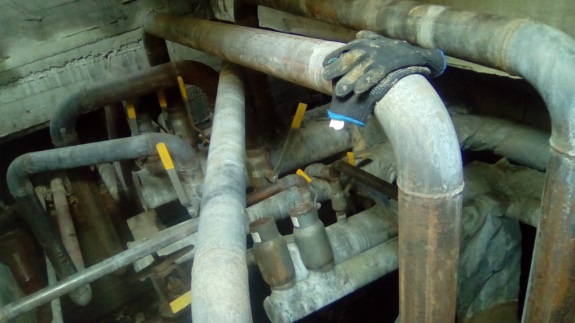 Результаты камеральной проверки: Ремонты за последние 5 лет не проводились. Результаты обследования Состояние сети  удовлетворительноеФото: ТК45Результаты камеральной проверки: Ремонты за последние 5 лет не проводились. Результаты обследования Состояние сети  удовлетворительноеФото: ТК45Результаты камеральной проверки: Ремонты за последние 5 лет не проводились. Результаты обследования Состояние сети  удовлетворительноеФото: ТК45Результаты камеральной проверки: Ремонты за последние 5 лет не проводились. Результаты обследования Состояние сети  удовлетворительноеФото: ТК45Результаты камеральной проверки: Ремонты за последние 5 лет не проводились. Результаты обследования Состояние сети  удовлетворительноеФото: ТК45Результаты камеральной проверки: Ремонты за последние 5 лет не проводились. Результаты обследования Состояние сети  удовлетворительноеФото: ТК45Результаты камеральной проверки: Ремонты за последние 5 лет не проводились. Результаты обследования Состояние сети  удовлетворительноеФото: ТК45Результаты камеральной проверки: Ремонты за последние 5 лет не проводились. Результаты обследования Состояние сети  удовлетворительноеФото: ТК45Результаты камеральной проверки: Ремонты за последние 5 лет не проводились. Результаты обследования Состояние сети  удовлетворительноеФото: ТК45Результаты камеральной проверки: Ремонты за последние 5 лет не проводились. Результаты обследования Состояние сети  удовлетворительноеФото: ТК45Результаты камеральной проверки: Ремонты за последние 5 лет не проводились. Результаты обследования Состояние сети  удовлетворительноеФото: ТК45Результаты камеральной проверки: Ремонты за последние 5 лет не проводились. Результаты обследования Состояние сети  удовлетворительноеФото: ТК451,51,51,51,51,51,51,51,51,51,51,51,51,51,5     1,51,51,51,51,51,51,51,5«_»«_»«_»«_»«_»«_»«_»«_»«_»«_»«_»«_»«_»«_»«_»«_»«_»«_»«_»«_»«_»«_»«_»«_»«_»          «_»«_»«_»«_»«_»   «_»     «_»   «_»«_» «_»«_»«_»1,51,51,51,51,51,51,51,51,51,51,51,51,51,5     1,51,51,51,51,51,51,51,5«_»«_»«_»«_»«_»«_»«_»«_»«_»«_»«_»«_»«_»«_»«_»«_»«_»«_»«_»«_»«_»«_»«_»«_»«_»          «_»«_»«_»«_»«_»   «_»     «_»   «_»«_» «_»«_»«_»Заключение: эксплуатация сети разрешена без ограниченийЗаключение: эксплуатация сети разрешена без ограничений1191991126012601260-«--«-сеть гвс прямаясеть гвс прямая808022,522,522,522,522,5111,51,51,51,51,51,51,51,51,51,51,51,51,51,5     1,51,51,51,51,51,51,51,5«_»«_»«_»«_»«_»«_»«_»«_»«_»«_»«_»«_»«_»«_»«_»«_»«_»«_»«_»«_»«_»«_»«_»«_»«_»          «_»«_»«_»«_»«_»   «_»     «_»   «_»«_» «_»«_»«_»1,51,51,51,51,51,51,51,51,51,51,51,51,51,5     1,51,51,51,51,51,51,51,5«_»«_»«_»«_»«_»«_»«_»«_»«_»«_»«_»«_»«_»«_»«_»«_»«_»«_»«_»«_»«_»«_»«_»«_»«_»          «_»«_»«_»«_»«_»   «_»     «_»   «_»«_» «_»«_»«_»подземныйподземныйУровень износа: 97%Уровень износа: 97%126012601260Результаты камеральной проверки: Ремонты за последние 5 лет не проводились. Результаты обследования Состояние сети  удовлетворительноеРезультаты камеральной проверки: Ремонты за последние 5 лет не проводились. Результаты обследования Состояние сети  удовлетворительноеРезультаты камеральной проверки: Ремонты за последние 5 лет не проводились. Результаты обследования Состояние сети  удовлетворительноеРезультаты камеральной проверки: Ремонты за последние 5 лет не проводились. Результаты обследования Состояние сети  удовлетворительноеРезультаты камеральной проверки: Ремонты за последние 5 лет не проводились. Результаты обследования Состояние сети  удовлетворительноеРезультаты камеральной проверки: Ремонты за последние 5 лет не проводились. Результаты обследования Состояние сети  удовлетворительноеРезультаты камеральной проверки: Ремонты за последние 5 лет не проводились. Результаты обследования Состояние сети  удовлетворительноеРезультаты камеральной проверки: Ремонты за последние 5 лет не проводились. Результаты обследования Состояние сети  удовлетворительноеРезультаты камеральной проверки: Ремонты за последние 5 лет не проводились. Результаты обследования Состояние сети  удовлетворительноеРезультаты камеральной проверки: Ремонты за последние 5 лет не проводились. Результаты обследования Состояние сети  удовлетворительноеРезультаты камеральной проверки: Ремонты за последние 5 лет не проводились. Результаты обследования Состояние сети  удовлетворительноеРезультаты камеральной проверки: Ремонты за последние 5 лет не проводились. Результаты обследования Состояние сети  удовлетворительноеРезультаты камеральной проверки: Ремонты за последние 5 лет не проводились. Результаты обследования Состояние сети  удовлетворительное1,51,51,51,51,51,51,51,51,51,51,51,51,51,5     1,51,51,51,51,51,51,51,5«_»«_»«_»«_»«_»«_»«_»«_»«_»«_»«_»«_»«_»«_»«_»«_»«_»«_»«_»«_»«_»«_»«_»«_»«_»          «_»«_»«_»«_»«_»   «_»     «_»   «_»«_» «_»«_»«_»1,51,51,51,51,51,51,51,51,51,51,51,51,51,5     1,51,51,51,51,51,51,51,5«_»«_»«_»«_»«_»«_»«_»«_»«_»«_»«_»«_»«_»«_»«_»«_»«_»«_»«_»«_»«_»«_»«_»«_»«_»          «_»«_»«_»«_»«_»   «_»     «_»   «_»«_» «_»«_»«_»Заключение: эксплуатация сети разрешена без ограниченийЗаключение: эксплуатация сети разрешена без ограничений1201991126012601260-«--«-сеть гвс цикруляциясеть гвс цикруляция505022,522,522,522,522,5111,51,51,51,51,51,51,51,51,51,51,51,51,51,5     1,51,51,51,51,51,51,51,5«_»«_»«_»«_»«_»«_»«_»«_»«_»«_»«_»«_»«_»«_»«_»«_»«_»«_»«_»«_»«_»«_»«_»«_»«_»          «_»«_»«_»«_»«_»   «_»     «_»   «_»«_» «_»«_»«_»1,51,51,51,51,51,51,51,51,51,51,51,51,51,5     1,51,51,51,51,51,51,51,5«_»«_»«_»«_»«_»«_»«_»«_»«_»«_»«_»«_»«_»«_»«_»«_»«_»«_»«_»«_»«_»«_»«_»«_»«_»          «_»«_»«_»«_»«_»   «_»     «_»   «_»«_» «_»«_»«_»подземныйподземныйУровень износа: 97%Уровень износа: 97%126012601260Результаты камеральной проверки: Ремонты за последние 5 лет не проводились. Результаты обследования Состояние сети  удовлетворительноеРезультаты камеральной проверки: Ремонты за последние 5 лет не проводились. Результаты обследования Состояние сети  удовлетворительноеРезультаты камеральной проверки: Ремонты за последние 5 лет не проводились. Результаты обследования Состояние сети  удовлетворительноеРезультаты камеральной проверки: Ремонты за последние 5 лет не проводились. Результаты обследования Состояние сети  удовлетворительноеРезультаты камеральной проверки: Ремонты за последние 5 лет не проводились. Результаты обследования Состояние сети  удовлетворительноеРезультаты камеральной проверки: Ремонты за последние 5 лет не проводились. Результаты обследования Состояние сети  удовлетворительноеРезультаты камеральной проверки: Ремонты за последние 5 лет не проводились. Результаты обследования Состояние сети  удовлетворительноеРезультаты камеральной проверки: Ремонты за последние 5 лет не проводились. Результаты обследования Состояние сети  удовлетворительноеРезультаты камеральной проверки: Ремонты за последние 5 лет не проводились. Результаты обследования Состояние сети  удовлетворительноеРезультаты камеральной проверки: Ремонты за последние 5 лет не проводились. Результаты обследования Состояние сети  удовлетворительноеРезультаты камеральной проверки: Ремонты за последние 5 лет не проводились. Результаты обследования Состояние сети  удовлетворительноеРезультаты камеральной проверки: Ремонты за последние 5 лет не проводились. Результаты обследования Состояние сети  удовлетворительноеРезультаты камеральной проверки: Ремонты за последние 5 лет не проводились. Результаты обследования Состояние сети  удовлетворительное1,51,51,51,51,51,51,51,51,51,51,51,51,51,5     1,51,51,51,51,51,51,51,5«_»«_»«_»«_»«_»«_»«_»«_»«_»«_»«_»«_»«_»«_»«_»«_»«_»«_»«_»«_»«_»«_»«_»«_»«_»          «_»«_»«_»«_»«_»   «_»     «_»   «_»«_» «_»«_»«_»1,51,51,51,51,51,51,51,51,51,51,51,51,51,5     1,51,51,51,51,51,51,51,5«_»«_»«_»«_»«_»«_»«_»«_»«_»«_»«_»«_»«_»«_»«_»«_»«_»«_»«_»«_»«_»«_»«_»«_»«_»          «_»«_»«_»«_»«_»   «_»     «_»   «_»«_» «_»«_»«_»Заключение: эксплуатация сети разрешена без ограниченийЗаключение: эксплуатация сети разрешена без ограничений1211991126012601260ТК45-Геодезическая, д.68ТК45-Геодезическая, д.68сети отоплениясети отопления1001004646464646221,51,51,51,51,51,51,51,51,51,51,51,51,51,5     1,51,51,51,51,51,51,51,5«_»«_»«_»«_»«_»«_»«_»«_»«_»«_»«_»«_»«_»«_»«_»«_»«_»«_»«_»«_»«_»«_»«_»«_»«_»          «_»«_»«_»«_»«_»   «_»     «_»   «_»«_» «_»«_»«_»1,51,51,51,51,51,51,51,51,51,51,51,51,51,5     1,51,51,51,51,51,51,51,5«_»«_»«_»«_»«_»«_»«_»«_»«_»«_»«_»«_»«_»«_»«_»«_»«_»«_»«_»«_»«_»«_»«_»«_»«_»          «_»«_»«_»«_»«_»   «_»     «_»   «_»«_» «_»«_»«_»подземныйподземныйУровень износа: 97%Уровень износа: 97%126012601260Результаты камеральной проверки: Ремонты за последние 5 лет не проводились. Результаты обследования Состояние сети  удовлетворительноеРезультаты камеральной проверки: Ремонты за последние 5 лет не проводились. Результаты обследования Состояние сети  удовлетворительноеРезультаты камеральной проверки: Ремонты за последние 5 лет не проводились. Результаты обследования Состояние сети  удовлетворительноеРезультаты камеральной проверки: Ремонты за последние 5 лет не проводились. Результаты обследования Состояние сети  удовлетворительноеРезультаты камеральной проверки: Ремонты за последние 5 лет не проводились. Результаты обследования Состояние сети  удовлетворительноеРезультаты камеральной проверки: Ремонты за последние 5 лет не проводились. Результаты обследования Состояние сети  удовлетворительноеРезультаты камеральной проверки: Ремонты за последние 5 лет не проводились. Результаты обследования Состояние сети  удовлетворительноеРезультаты камеральной проверки: Ремонты за последние 5 лет не проводились. Результаты обследования Состояние сети  удовлетворительноеРезультаты камеральной проверки: Ремонты за последние 5 лет не проводились. Результаты обследования Состояние сети  удовлетворительноеРезультаты камеральной проверки: Ремонты за последние 5 лет не проводились. Результаты обследования Состояние сети  удовлетворительноеРезультаты камеральной проверки: Ремонты за последние 5 лет не проводились. Результаты обследования Состояние сети  удовлетворительноеРезультаты камеральной проверки: Ремонты за последние 5 лет не проводились. Результаты обследования Состояние сети  удовлетворительноеРезультаты камеральной проверки: Ремонты за последние 5 лет не проводились. Результаты обследования Состояние сети  удовлетворительное1,51,51,51,51,51,51,51,51,51,51,51,51,51,5     1,51,51,51,51,51,51,51,5«_»«_»«_»«_»«_»«_»«_»«_»«_»«_»«_»«_»«_»«_»«_»«_»«_»«_»«_»«_»«_»«_»«_»«_»«_»          «_»«_»«_»«_»«_»   «_»     «_»   «_»«_» «_»«_»«_»1,51,51,51,51,51,51,51,51,51,51,51,51,51,5     1,51,51,51,51,51,51,51,5«_»«_»«_»«_»«_»«_»«_»«_»«_»«_»«_»«_»«_»«_»«_»«_»«_»«_»«_»«_»«_»«_»«_»«_»«_»          «_»«_»«_»«_»«_»   «_»     «_»   «_»«_» «_»«_»«_»Заключение: эксплуатация сети разрешена без ограниченийЗаключение: эксплуатация сети разрешена без ограничений1221991126012601260-«--«-сеть гвс прямаясеть гвс прямая80802323232323111,51,51,51,51,51,51,51,51,51,51,51,51,51,5     1,51,51,51,51,51,51,51,5«_»«_»«_»«_»«_»«_»«_»«_»«_»«_»«_»«_»«_»«_»«_»«_»«_»«_»«_»«_»«_»«_»«_»«_»«_»          «_»«_»«_»«_»«_»   «_»     «_»   «_»«_» «_»«_»«_»1,51,51,51,51,51,51,51,51,51,51,51,51,51,5     1,51,51,51,51,51,51,51,5«_»«_»«_»«_»«_»«_»«_»«_»«_»«_»«_»«_»«_»«_»«_»«_»«_»«_»«_»«_»«_»«_»«_»«_»«_»          «_»«_»«_»«_»«_»   «_»     «_»   «_»«_» «_»«_»«_»подземныйподземныйУровень износа: 97%Уровень износа: 97%126012601260Результаты камеральной проверки: Ремонты за последние 5 лет не проводились. Результаты обследования Состояние сети  удовлетворительноеРезультаты камеральной проверки: Ремонты за последние 5 лет не проводились. Результаты обследования Состояние сети  удовлетворительноеРезультаты камеральной проверки: Ремонты за последние 5 лет не проводились. Результаты обследования Состояние сети  удовлетворительноеРезультаты камеральной проверки: Ремонты за последние 5 лет не проводились. Результаты обследования Состояние сети  удовлетворительноеРезультаты камеральной проверки: Ремонты за последние 5 лет не проводились. Результаты обследования Состояние сети  удовлетворительноеРезультаты камеральной проверки: Ремонты за последние 5 лет не проводились. Результаты обследования Состояние сети  удовлетворительноеРезультаты камеральной проверки: Ремонты за последние 5 лет не проводились. Результаты обследования Состояние сети  удовлетворительноеРезультаты камеральной проверки: Ремонты за последние 5 лет не проводились. Результаты обследования Состояние сети  удовлетворительноеРезультаты камеральной проверки: Ремонты за последние 5 лет не проводились. Результаты обследования Состояние сети  удовлетворительноеРезультаты камеральной проверки: Ремонты за последние 5 лет не проводились. Результаты обследования Состояние сети  удовлетворительноеРезультаты камеральной проверки: Ремонты за последние 5 лет не проводились. Результаты обследования Состояние сети  удовлетворительноеРезультаты камеральной проверки: Ремонты за последние 5 лет не проводились. Результаты обследования Состояние сети  удовлетворительноеРезультаты камеральной проверки: Ремонты за последние 5 лет не проводились. Результаты обследования Состояние сети  удовлетворительное1,51,51,51,51,51,51,51,51,51,51,51,51,51,5     1,51,51,51,51,51,51,51,5«_»«_»«_»«_»«_»«_»«_»«_»«_»«_»«_»«_»«_»«_»«_»«_»«_»«_»«_»«_»«_»«_»«_»«_»«_»          «_»«_»«_»«_»«_»   «_»     «_»   «_»«_» «_»«_»«_»1,51,51,51,51,51,51,51,51,51,51,51,51,51,5     1,51,51,51,51,51,51,51,5«_»«_»«_»«_»«_»«_»«_»«_»«_»«_»«_»«_»«_»«_»«_»«_»«_»«_»«_»«_»«_»«_»«_»«_»«_»          «_»«_»«_»«_»«_»   «_»     «_»   «_»«_» «_»«_»«_»Заключение: эксплуатация сети разрешена без ограниченийЗаключение: эксплуатация сети разрешена без ограничений1231991126012601260-«--«-сеть гвс цикруляциясеть гвс цикруляция50502323232323111,51,51,51,51,51,51,51,51,51,51,51,51,51,5     1,51,51,51,51,51,51,51,5«_»«_»«_»«_»«_»«_»«_»«_»«_»«_»«_»«_»«_»«_»«_»«_»«_»«_»«_»«_»«_»«_»«_»«_»«_»          «_»«_»«_»«_»«_»   «_»     «_»   «_»«_» «_»«_»«_»1,51,51,51,51,51,51,51,51,51,51,51,51,51,5     1,51,51,51,51,51,51,51,5«_»«_»«_»«_»«_»«_»«_»«_»«_»«_»«_»«_»«_»«_»«_»«_»«_»«_»«_»«_»«_»«_»«_»«_»«_»          «_»«_»«_»«_»«_»   «_»     «_»   «_»«_» «_»«_»«_»подземныйподземныйУровень износа: 97%Уровень износа: 97%126012601260Результаты камеральной проверки: Ремонты за последние 5 лет не проводились. Результаты обследования Состояние сети  удовлетворительноеРезультаты камеральной проверки: Ремонты за последние 5 лет не проводились. Результаты обследования Состояние сети  удовлетворительноеРезультаты камеральной проверки: Ремонты за последние 5 лет не проводились. Результаты обследования Состояние сети  удовлетворительноеРезультаты камеральной проверки: Ремонты за последние 5 лет не проводились. Результаты обследования Состояние сети  удовлетворительноеРезультаты камеральной проверки: Ремонты за последние 5 лет не проводились. Результаты обследования Состояние сети  удовлетворительноеРезультаты камеральной проверки: Ремонты за последние 5 лет не проводились. Результаты обследования Состояние сети  удовлетворительноеРезультаты камеральной проверки: Ремонты за последние 5 лет не проводились. Результаты обследования Состояние сети  удовлетворительноеРезультаты камеральной проверки: Ремонты за последние 5 лет не проводились. Результаты обследования Состояние сети  удовлетворительноеРезультаты камеральной проверки: Ремонты за последние 5 лет не проводились. Результаты обследования Состояние сети  удовлетворительноеРезультаты камеральной проверки: Ремонты за последние 5 лет не проводились. Результаты обследования Состояние сети  удовлетворительноеРезультаты камеральной проверки: Ремонты за последние 5 лет не проводились. Результаты обследования Состояние сети  удовлетворительноеРезультаты камеральной проверки: Ремонты за последние 5 лет не проводились. Результаты обследования Состояние сети  удовлетворительноеРезультаты камеральной проверки: Ремонты за последние 5 лет не проводились. Результаты обследования Состояние сети  удовлетворительное1,51,51,51,51,51,51,51,51,51,51,51,51,51,5     1,51,51,51,51,51,51,51,5«_»«_»«_»«_»«_»«_»«_»«_»«_»«_»«_»«_»«_»«_»«_»«_»«_»«_»«_»«_»«_»«_»«_»«_»«_»          «_»«_»«_»«_»«_»   «_»     «_»   «_»«_» «_»«_»«_»1,51,51,51,51,51,51,51,51,51,51,51,51,51,5     1,51,51,51,51,51,51,51,5«_»«_»«_»«_»«_»«_»«_»«_»«_»«_»«_»«_»«_»«_»«_»«_»«_»«_»«_»«_»«_»«_»«_»«_»«_»          «_»«_»«_»«_»«_»   «_»     «_»   «_»«_» «_»«_»«_»Заключение: эксплуатация сети разрешена без ограниченийЗаключение: эксплуатация сети разрешена без ограничений1241991126012601260ТК45-Геодезическая, д.70ТК45-Геодезическая, д.70сети отоплениясети отопления1001006565656565221,51,51,51,51,51,51,51,51,51,51,51,51,51,5     1,51,51,51,51,51,51,51,5«_»«_»«_»«_»«_»«_»«_»«_»«_»«_»«_»«_»«_»«_»«_»«_»«_»«_»«_»«_»«_»«_»«_»«_»«_»          «_»«_»«_»«_»«_»   «_»     «_»   «_»«_» «_»«_»«_»1,51,51,51,51,51,51,51,51,51,51,51,51,51,5     1,51,51,51,51,51,51,51,5«_»«_»«_»«_»«_»«_»«_»«_»«_»«_»«_»«_»«_»«_»«_»«_»«_»«_»«_»«_»«_»«_»«_»«_»«_»          «_»«_»«_»«_»«_»   «_»     «_»   «_»«_» «_»«_»«_»подземныйподземныйУровень износа: 97%Уровень износа: 97%126012601260Результаты камеральной проверки: Ремонты за последние 5 лет не проводились. Результаты обследования Состояние сети  удовлетворительноеРезультаты камеральной проверки: Ремонты за последние 5 лет не проводились. Результаты обследования Состояние сети  удовлетворительноеРезультаты камеральной проверки: Ремонты за последние 5 лет не проводились. Результаты обследования Состояние сети  удовлетворительноеРезультаты камеральной проверки: Ремонты за последние 5 лет не проводились. Результаты обследования Состояние сети  удовлетворительноеРезультаты камеральной проверки: Ремонты за последние 5 лет не проводились. Результаты обследования Состояние сети  удовлетворительноеРезультаты камеральной проверки: Ремонты за последние 5 лет не проводились. Результаты обследования Состояние сети  удовлетворительноеРезультаты камеральной проверки: Ремонты за последние 5 лет не проводились. Результаты обследования Состояние сети  удовлетворительноеРезультаты камеральной проверки: Ремонты за последние 5 лет не проводились. Результаты обследования Состояние сети  удовлетворительноеРезультаты камеральной проверки: Ремонты за последние 5 лет не проводились. Результаты обследования Состояние сети  удовлетворительноеРезультаты камеральной проверки: Ремонты за последние 5 лет не проводились. Результаты обследования Состояние сети  удовлетворительноеРезультаты камеральной проверки: Ремонты за последние 5 лет не проводились. Результаты обследования Состояние сети  удовлетворительноеРезультаты камеральной проверки: Ремонты за последние 5 лет не проводились. Результаты обследования Состояние сети  удовлетворительноеРезультаты камеральной проверки: Ремонты за последние 5 лет не проводились. Результаты обследования Состояние сети  удовлетворительное1,51,51,51,51,51,51,51,51,51,51,51,51,51,5     1,51,51,51,51,51,51,51,5«_»«_»«_»«_»«_»«_»«_»«_»«_»«_»«_»«_»«_»«_»«_»«_»«_»«_»«_»«_»«_»«_»«_»«_»«_»          «_»«_»«_»«_»«_»   «_»     «_»   «_»«_» «_»«_»«_»1,51,51,51,51,51,51,51,51,51,51,51,51,51,5     1,51,51,51,51,51,51,51,5«_»«_»«_»«_»«_»«_»«_»«_»«_»«_»«_»«_»«_»«_»«_»«_»«_»«_»«_»«_»«_»«_»«_»«_»«_»          «_»«_»«_»«_»«_»   «_»     «_»   «_»«_» «_»«_»«_»Заключение: эксплуатация сети разрешена без ограниченийЗаключение: эксплуатация сети разрешена без ограничений1251991126012601260-«--«-сеть гвс прямаясеть гвс прямая808032,532,532,532,532,5111,51,51,51,51,51,51,51,51,51,51,51,51,51,5     1,51,51,51,51,51,51,51,5«_»«_»«_»«_»«_»«_»«_»«_»«_»«_»«_»«_»«_»«_»«_»«_»«_»«_»«_»«_»«_»«_»«_»«_»«_»          «_»«_»«_»«_»«_»   «_»     «_»   «_»«_» «_»«_»«_»1,51,51,51,51,51,51,51,51,51,51,51,51,51,5     1,51,51,51,51,51,51,51,5«_»«_»«_»«_»«_»«_»«_»«_»«_»«_»«_»«_»«_»«_»«_»«_»«_»«_»«_»«_»«_»«_»«_»«_»«_»          «_»«_»«_»«_»«_»   «_»     «_»   «_»«_» «_»«_»«_»подземныйподземныйУровень износа: 97%Уровень износа: 97%126012601260Результаты камеральной проверки: Ремонты за последние 5 лет не проводились. Результаты обследования Состояние сети  удовлетворительноеРезультаты камеральной проверки: Ремонты за последние 5 лет не проводились. Результаты обследования Состояние сети  удовлетворительноеРезультаты камеральной проверки: Ремонты за последние 5 лет не проводились. Результаты обследования Состояние сети  удовлетворительноеРезультаты камеральной проверки: Ремонты за последние 5 лет не проводились. Результаты обследования Состояние сети  удовлетворительноеРезультаты камеральной проверки: Ремонты за последние 5 лет не проводились. Результаты обследования Состояние сети  удовлетворительноеРезультаты камеральной проверки: Ремонты за последние 5 лет не проводились. Результаты обследования Состояние сети  удовлетворительноеРезультаты камеральной проверки: Ремонты за последние 5 лет не проводились. Результаты обследования Состояние сети  удовлетворительноеРезультаты камеральной проверки: Ремонты за последние 5 лет не проводились. Результаты обследования Состояние сети  удовлетворительноеРезультаты камеральной проверки: Ремонты за последние 5 лет не проводились. Результаты обследования Состояние сети  удовлетворительноеРезультаты камеральной проверки: Ремонты за последние 5 лет не проводились. Результаты обследования Состояние сети  удовлетворительноеРезультаты камеральной проверки: Ремонты за последние 5 лет не проводились. Результаты обследования Состояние сети  удовлетворительноеРезультаты камеральной проверки: Ремонты за последние 5 лет не проводились. Результаты обследования Состояние сети  удовлетворительноеРезультаты камеральной проверки: Ремонты за последние 5 лет не проводились. Результаты обследования Состояние сети  удовлетворительное1,51,51,51,51,51,51,51,51,51,51,51,51,51,5     1,51,51,51,51,51,51,51,5«_»«_»«_»«_»«_»«_»«_»«_»«_»«_»«_»«_»«_»«_»«_»«_»«_»«_»«_»«_»«_»«_»«_»«_»«_»          «_»«_»«_»«_»«_»   «_»     «_»   «_»«_» «_»«_»«_»1,51,51,51,51,51,51,51,51,51,51,51,51,51,5     1,51,51,51,51,51,51,51,5«_»«_»«_»«_»«_»«_»«_»«_»«_»«_»«_»«_»«_»«_»«_»«_»«_»«_»«_»«_»«_»«_»«_»«_»«_»          «_»«_»«_»«_»«_»   «_»     «_»   «_»«_» «_»«_»«_»Заключение: эксплуатация сети разрешена без ограниченийЗаключение: эксплуатация сети разрешена без ограничений1261991126012601260-«--«-сеть гвс цикруляциясеть гвс цикруляция505032,532,532,532,532,5111,51,51,51,51,51,51,51,51,51,51,51,51,51,5     1,51,51,51,51,51,51,51,5«_»«_»«_»«_»«_»«_»«_»«_»«_»«_»«_»«_»«_»«_»«_»«_»«_»«_»«_»«_»«_»«_»«_»«_»«_»          «_»«_»«_»«_»«_»   «_»     «_»   «_»«_» «_»«_»«_»1,51,51,51,51,51,51,51,51,51,51,51,51,51,5     1,51,51,51,51,51,51,51,5«_»«_»«_»«_»«_»«_»«_»«_»«_»«_»«_»«_»«_»«_»«_»«_»«_»«_»«_»«_»«_»«_»«_»«_»«_»          «_»«_»«_»«_»«_»   «_»     «_»   «_»«_» «_»«_»«_»подземныйподземныйУровень износа: 97%Уровень износа: 97%126012601260Результаты камеральной проверки: Ремонты за последние 5 лет не проводились. Результаты обследования Состояние сети  удовлетворительноеРезультаты камеральной проверки: Ремонты за последние 5 лет не проводились. Результаты обследования Состояние сети  удовлетворительноеРезультаты камеральной проверки: Ремонты за последние 5 лет не проводились. Результаты обследования Состояние сети  удовлетворительноеРезультаты камеральной проверки: Ремонты за последние 5 лет не проводились. Результаты обследования Состояние сети  удовлетворительноеРезультаты камеральной проверки: Ремонты за последние 5 лет не проводились. Результаты обследования Состояние сети  удовлетворительноеРезультаты камеральной проверки: Ремонты за последние 5 лет не проводились. Результаты обследования Состояние сети  удовлетворительноеРезультаты камеральной проверки: Ремонты за последние 5 лет не проводились. Результаты обследования Состояние сети  удовлетворительноеРезультаты камеральной проверки: Ремонты за последние 5 лет не проводились. Результаты обследования Состояние сети  удовлетворительноеРезультаты камеральной проверки: Ремонты за последние 5 лет не проводились. Результаты обследования Состояние сети  удовлетворительноеРезультаты камеральной проверки: Ремонты за последние 5 лет не проводились. Результаты обследования Состояние сети  удовлетворительноеРезультаты камеральной проверки: Ремонты за последние 5 лет не проводились. Результаты обследования Состояние сети  удовлетворительноеРезультаты камеральной проверки: Ремонты за последние 5 лет не проводились. Результаты обследования Состояние сети  удовлетворительноеРезультаты камеральной проверки: Ремонты за последние 5 лет не проводились. Результаты обследования Состояние сети  удовлетворительное1,51,51,51,51,51,51,51,51,51,51,51,51,51,5     1,51,51,51,51,51,51,51,5«_»«_»«_»«_»«_»«_»«_»«_»«_»«_»«_»«_»«_»«_»«_»«_»«_»«_»«_»«_»«_»«_»«_»«_»«_»          «_»«_»«_»«_»«_»   «_»     «_»   «_»«_» «_»«_»«_»1,51,51,51,51,51,51,51,51,51,51,51,51,51,5     1,51,51,51,51,51,51,51,5«_»«_»«_»«_»«_»«_»«_»«_»«_»«_»«_»«_»«_»«_»«_»«_»«_»«_»«_»«_»«_»«_»«_»«_»«_»          «_»«_»«_»«_»«_»   «_»     «_»   «_»«_» «_»«_»«_»Заключение: эксплуатация сети разрешена без ограниченийЗаключение: эксплуатация сети разрешена без ограничений1271991126012601260ТК43-ТК46ТК43-ТК46сети отоплениясети отопления70701515151515221,51,51,51,51,51,51,51,51,51,51,51,51,51,5     1,51,51,51,51,51,51,51,5«_»«_»«_»«_»«_»«_»«_»«_»«_»«_»«_»«_»«_»«_»«_»«_»«_»«_»«_»«_»«_»«_»«_»«_»«_»          «_»«_»«_»«_»«_»   «_»     «_»   «_»«_» «_»«_»«_»1,51,51,51,51,51,51,51,51,51,51,51,51,51,5     1,51,51,51,51,51,51,51,5«_»«_»«_»«_»«_»«_»«_»«_»«_»«_»«_»«_»«_»«_»«_»«_»«_»«_»«_»«_»«_»«_»«_»«_»«_»          «_»«_»«_»«_»«_»   «_»     «_»   «_»«_» «_»«_»«_»подземныйподземныйУровень износа: 97%Уровень износа: 97%126012601260Результаты камеральной проверки: Ремонты за последние 5 лет не проводились. Результаты обследования Состояние сети  удовлетворительноеРезультаты камеральной проверки: Ремонты за последние 5 лет не проводились. Результаты обследования Состояние сети  удовлетворительноеРезультаты камеральной проверки: Ремонты за последние 5 лет не проводились. Результаты обследования Состояние сети  удовлетворительноеРезультаты камеральной проверки: Ремонты за последние 5 лет не проводились. Результаты обследования Состояние сети  удовлетворительноеРезультаты камеральной проверки: Ремонты за последние 5 лет не проводились. Результаты обследования Состояние сети  удовлетворительноеРезультаты камеральной проверки: Ремонты за последние 5 лет не проводились. Результаты обследования Состояние сети  удовлетворительноеРезультаты камеральной проверки: Ремонты за последние 5 лет не проводились. Результаты обследования Состояние сети  удовлетворительноеРезультаты камеральной проверки: Ремонты за последние 5 лет не проводились. Результаты обследования Состояние сети  удовлетворительноеРезультаты камеральной проверки: Ремонты за последние 5 лет не проводились. Результаты обследования Состояние сети  удовлетворительноеРезультаты камеральной проверки: Ремонты за последние 5 лет не проводились. Результаты обследования Состояние сети  удовлетворительноеРезультаты камеральной проверки: Ремонты за последние 5 лет не проводились. Результаты обследования Состояние сети  удовлетворительноеРезультаты камеральной проверки: Ремонты за последние 5 лет не проводились. Результаты обследования Состояние сети  удовлетворительноеРезультаты камеральной проверки: Ремонты за последние 5 лет не проводились. Результаты обследования Состояние сети  удовлетворительное1,51,51,51,51,51,51,51,51,51,51,51,51,51,5     1,51,51,51,51,51,51,51,5«_»«_»«_»«_»«_»«_»«_»«_»«_»«_»«_»«_»«_»«_»«_»«_»«_»«_»«_»«_»«_»«_»«_»«_»«_»          «_»«_»«_»«_»«_»   «_»     «_»   «_»«_» «_»«_»«_»1,51,51,51,51,51,51,51,51,51,51,51,51,51,5     1,51,51,51,51,51,51,51,5«_»«_»«_»«_»«_»«_»«_»«_»«_»«_»«_»«_»«_»«_»«_»«_»«_»«_»«_»«_»«_»«_»«_»«_»«_»          «_»«_»«_»«_»«_»   «_»     «_»   «_»«_» «_»«_»«_»Заключение: эксплуатация сети разрешена без ограниченийЗаключение: эксплуатация сети разрешена без ограничений1281991126012601260-«--«-сеть гвс прямаясеть гвс прямая32327,57,57,57,57,5111,51,51,51,51,51,51,51,51,51,51,51,51,51,5     1,51,51,51,51,51,51,51,5«_»«_»«_»«_»«_»«_»«_»«_»«_»«_»«_»«_»«_»«_»«_»«_»«_»«_»«_»«_»«_»«_»«_»«_»«_»          «_»«_»«_»«_»«_»   «_»     «_»   «_»«_» «_»«_»«_»1,51,51,51,51,51,51,51,51,51,51,51,51,51,5     1,51,51,51,51,51,51,51,5«_»«_»«_»«_»«_»«_»«_»«_»«_»«_»«_»«_»«_»«_»«_»«_»«_»«_»«_»«_»«_»«_»«_»«_»«_»          «_»«_»«_»«_»«_»   «_»     «_»   «_»«_» «_»«_»«_»подземныйподземныйУровень износа: 97%Уровень износа: 97%126012601260Результаты камеральной проверки: Ремонты за последние 5 лет не проводились. Результаты обследования Состояние сети  удовлетворительноеРезультаты камеральной проверки: Ремонты за последние 5 лет не проводились. Результаты обследования Состояние сети  удовлетворительноеРезультаты камеральной проверки: Ремонты за последние 5 лет не проводились. Результаты обследования Состояние сети  удовлетворительноеРезультаты камеральной проверки: Ремонты за последние 5 лет не проводились. Результаты обследования Состояние сети  удовлетворительноеРезультаты камеральной проверки: Ремонты за последние 5 лет не проводились. Результаты обследования Состояние сети  удовлетворительноеРезультаты камеральной проверки: Ремонты за последние 5 лет не проводились. Результаты обследования Состояние сети  удовлетворительноеРезультаты камеральной проверки: Ремонты за последние 5 лет не проводились. Результаты обследования Состояние сети  удовлетворительноеРезультаты камеральной проверки: Ремонты за последние 5 лет не проводились. Результаты обследования Состояние сети  удовлетворительноеРезультаты камеральной проверки: Ремонты за последние 5 лет не проводились. Результаты обследования Состояние сети  удовлетворительноеРезультаты камеральной проверки: Ремонты за последние 5 лет не проводились. Результаты обследования Состояние сети  удовлетворительноеРезультаты камеральной проверки: Ремонты за последние 5 лет не проводились. Результаты обследования Состояние сети  удовлетворительноеРезультаты камеральной проверки: Ремонты за последние 5 лет не проводились. Результаты обследования Состояние сети  удовлетворительноеРезультаты камеральной проверки: Ремонты за последние 5 лет не проводились. Результаты обследования Состояние сети  удовлетворительное1,51,51,51,51,51,51,51,51,51,51,51,51,51,5     1,51,51,51,51,51,51,51,5«_»«_»«_»«_»«_»«_»«_»«_»«_»«_»«_»«_»«_»«_»«_»«_»«_»«_»«_»«_»«_»«_»«_»«_»«_»          «_»«_»«_»«_»«_»   «_»     «_»   «_»«_» «_»«_»«_»1,51,51,51,51,51,51,51,51,51,51,51,51,51,5     1,51,51,51,51,51,51,51,5«_»«_»«_»«_»«_»«_»«_»«_»«_»«_»«_»«_»«_»«_»«_»«_»«_»«_»«_»«_»«_»«_»«_»«_»«_»          «_»«_»«_»«_»«_»   «_»     «_»   «_»«_» «_»«_»«_»Заключение: эксплуатация сети разрешена без ограниченийЗаключение: эксплуатация сети разрешена без ограничений1291991126012601260-«--«-сеть гвс цикруляциясеть гвс цикруляция25257,57,57,57,57,5111,51,51,51,51,51,51,51,51,51,51,51,51,51,5     1,51,51,51,51,51,51,51,5«_»«_»«_»«_»«_»«_»«_»«_»«_»«_»«_»«_»«_»«_»«_»«_»«_»«_»«_»«_»«_»«_»«_»«_»«_»          «_»«_»«_»«_»«_»   «_»     «_»   «_»«_» «_»«_»«_»1,51,51,51,51,51,51,51,51,51,51,51,51,51,5     1,51,51,51,51,51,51,51,5«_»«_»«_»«_»«_»«_»«_»«_»«_»«_»«_»«_»«_»«_»«_»«_»«_»«_»«_»«_»«_»«_»«_»«_»«_»          «_»«_»«_»«_»«_»   «_»     «_»   «_»«_» «_»«_»«_»подземныйподземныйУровень износа: 97%Уровень износа: 97%126012601260Результаты камеральной проверки: Ремонты за последние 5 лет не проводились. Результаты обследования Состояние сети  удовлетворительноеРезультаты камеральной проверки: Ремонты за последние 5 лет не проводились. Результаты обследования Состояние сети  удовлетворительноеРезультаты камеральной проверки: Ремонты за последние 5 лет не проводились. Результаты обследования Состояние сети  удовлетворительноеРезультаты камеральной проверки: Ремонты за последние 5 лет не проводились. Результаты обследования Состояние сети  удовлетворительноеРезультаты камеральной проверки: Ремонты за последние 5 лет не проводились. Результаты обследования Состояние сети  удовлетворительноеРезультаты камеральной проверки: Ремонты за последние 5 лет не проводились. Результаты обследования Состояние сети  удовлетворительноеРезультаты камеральной проверки: Ремонты за последние 5 лет не проводились. Результаты обследования Состояние сети  удовлетворительноеРезультаты камеральной проверки: Ремонты за последние 5 лет не проводились. Результаты обследования Состояние сети  удовлетворительноеРезультаты камеральной проверки: Ремонты за последние 5 лет не проводились. Результаты обследования Состояние сети  удовлетворительноеРезультаты камеральной проверки: Ремонты за последние 5 лет не проводились. Результаты обследования Состояние сети  удовлетворительноеРезультаты камеральной проверки: Ремонты за последние 5 лет не проводились. Результаты обследования Состояние сети  удовлетворительноеРезультаты камеральной проверки: Ремонты за последние 5 лет не проводились. Результаты обследования Состояние сети  удовлетворительноеРезультаты камеральной проверки: Ремонты за последние 5 лет не проводились. Результаты обследования Состояние сети  удовлетворительное1,51,51,51,51,51,51,51,51,51,51,51,51,51,5     1,51,51,51,51,51,51,51,5«_»«_»«_»«_»«_»«_»«_»«_»«_»«_»«_»«_»«_»«_»«_»«_»«_»«_»«_»«_»«_»«_»«_»«_»«_»          «_»«_»«_»«_»«_»   «_»     «_»   «_»«_» «_»«_»«_»1,51,51,51,51,51,51,51,51,51,51,51,51,51,5     1,51,51,51,51,51,51,51,5«_»«_»«_»«_»«_»«_»«_»«_»«_»«_»«_»«_»«_»«_»«_»«_»«_»«_»«_»«_»«_»«_»«_»«_»«_»          «_»«_»«_»«_»«_»   «_»     «_»   «_»«_» «_»«_»«_»Заключение: эксплуатация сети разрешена без ограниченийЗаключение: эксплуатация сети разрешена без ограничений1301991126012601260ТК46-ТК47ТК46-ТК47сети отоплениясети отопления70704040404040221,51,51,51,51,51,51,51,51,51,51,51,51,51,5     1,51,51,51,51,51,51,51,5«_»«_»«_»«_»«_»«_»«_»«_»«_»«_»«_»«_»«_»«_»«_»«_»«_»«_»«_»«_»«_»«_»«_»«_»«_»          «_»«_»«_»«_»«_»   «_»     «_»   «_»«_» «_»«_»«_»1,51,51,51,51,51,51,51,51,51,51,51,51,51,5     1,51,51,51,51,51,51,51,5«_»«_»«_»«_»«_»«_»«_»«_»«_»«_»«_»«_»«_»«_»«_»«_»«_»«_»«_»«_»«_»«_»«_»«_»«_»          «_»«_»«_»«_»«_»   «_»     «_»   «_»«_» «_»«_»«_»подземныйподземныйУровень износа: 97%Уровень износа: 97%126012601260Результаты камеральной проверки: Ремонты за последние 5 лет не проводились. Результаты обследования Состояние сети  удовлетворительноеРезультаты камеральной проверки: Ремонты за последние 5 лет не проводились. Результаты обследования Состояние сети  удовлетворительноеРезультаты камеральной проверки: Ремонты за последние 5 лет не проводились. Результаты обследования Состояние сети  удовлетворительноеРезультаты камеральной проверки: Ремонты за последние 5 лет не проводились. Результаты обследования Состояние сети  удовлетворительноеРезультаты камеральной проверки: Ремонты за последние 5 лет не проводились. Результаты обследования Состояние сети  удовлетворительноеРезультаты камеральной проверки: Ремонты за последние 5 лет не проводились. Результаты обследования Состояние сети  удовлетворительноеРезультаты камеральной проверки: Ремонты за последние 5 лет не проводились. Результаты обследования Состояние сети  удовлетворительноеРезультаты камеральной проверки: Ремонты за последние 5 лет не проводились. Результаты обследования Состояние сети  удовлетворительноеРезультаты камеральной проверки: Ремонты за последние 5 лет не проводились. Результаты обследования Состояние сети  удовлетворительноеРезультаты камеральной проверки: Ремонты за последние 5 лет не проводились. Результаты обследования Состояние сети  удовлетворительноеРезультаты камеральной проверки: Ремонты за последние 5 лет не проводились. Результаты обследования Состояние сети  удовлетворительноеРезультаты камеральной проверки: Ремонты за последние 5 лет не проводились. Результаты обследования Состояние сети  удовлетворительноеРезультаты камеральной проверки: Ремонты за последние 5 лет не проводились. Результаты обследования Состояние сети  удовлетворительное1,51,51,51,51,51,51,51,51,51,51,51,51,51,5     1,51,51,51,51,51,51,51,5«_»«_»«_»«_»«_»«_»«_»«_»«_»«_»«_»«_»«_»«_»«_»«_»«_»«_»«_»«_»«_»«_»«_»«_»«_»          «_»«_»«_»«_»«_»   «_»     «_»   «_»«_» «_»«_»«_»1,51,51,51,51,51,51,51,51,51,51,51,51,51,5     1,51,51,51,51,51,51,51,5«_»«_»«_»«_»«_»«_»«_»«_»«_»«_»«_»«_»«_»«_»«_»«_»«_»«_»«_»«_»«_»«_»«_»«_»«_»          «_»«_»«_»«_»«_»   «_»     «_»   «_»«_» «_»«_»«_»Заключение: эксплуатация сети разрешена без ограниченийЗаключение: эксплуатация сети разрешена без ограничений1311991126012601260-«--«-сети гвссети гвс32324040404040221,51,51,51,51,51,51,51,51,51,51,51,51,51,5     1,51,51,51,51,51,51,51,5«_»«_»«_»«_»«_»«_»«_»«_»«_»«_»«_»«_»«_»«_»«_»«_»«_»«_»«_»«_»«_»«_»«_»«_»«_»          «_»«_»«_»«_»«_»   «_»     «_»   «_»«_» «_»«_»«_»1,51,51,51,51,51,51,51,51,51,51,51,51,51,5     1,51,51,51,51,51,51,51,5«_»«_»«_»«_»«_»«_»«_»«_»«_»«_»«_»«_»«_»«_»«_»«_»«_»«_»«_»«_»«_»«_»«_»«_»«_»          «_»«_»«_»«_»«_»   «_»     «_»   «_»«_» «_»«_»«_»подземныйподземныйУровень износа: 97%Уровень износа: 97%126012601260Результаты камеральной проверки: Ремонты за последние 5 лет не проводились. Результаты обследования Состояние сети  удовлетворительноеРезультаты камеральной проверки: Ремонты за последние 5 лет не проводились. Результаты обследования Состояние сети  удовлетворительноеРезультаты камеральной проверки: Ремонты за последние 5 лет не проводились. Результаты обследования Состояние сети  удовлетворительноеРезультаты камеральной проверки: Ремонты за последние 5 лет не проводились. Результаты обследования Состояние сети  удовлетворительноеРезультаты камеральной проверки: Ремонты за последние 5 лет не проводились. Результаты обследования Состояние сети  удовлетворительноеРезультаты камеральной проверки: Ремонты за последние 5 лет не проводились. Результаты обследования Состояние сети  удовлетворительноеРезультаты камеральной проверки: Ремонты за последние 5 лет не проводились. Результаты обследования Состояние сети  удовлетворительноеРезультаты камеральной проверки: Ремонты за последние 5 лет не проводились. Результаты обследования Состояние сети  удовлетворительноеРезультаты камеральной проверки: Ремонты за последние 5 лет не проводились. Результаты обследования Состояние сети  удовлетворительноеРезультаты камеральной проверки: Ремонты за последние 5 лет не проводились. Результаты обследования Состояние сети  удовлетворительноеРезультаты камеральной проверки: Ремонты за последние 5 лет не проводились. Результаты обследования Состояние сети  удовлетворительноеРезультаты камеральной проверки: Ремонты за последние 5 лет не проводились. Результаты обследования Состояние сети  удовлетворительноеРезультаты камеральной проверки: Ремонты за последние 5 лет не проводились. Результаты обследования Состояние сети  удовлетворительное1,51,51,51,51,51,51,51,51,51,51,51,51,51,5     1,51,51,51,51,51,51,51,5«_»«_»«_»«_»«_»«_»«_»«_»«_»«_»«_»«_»«_»«_»«_»«_»«_»«_»«_»«_»«_»«_»«_»«_»«_»          «_»«_»«_»«_»«_»   «_»     «_»   «_»«_» «_»«_»«_»1,51,51,51,51,51,51,51,51,51,51,51,51,51,5     1,51,51,51,51,51,51,51,5«_»«_»«_»«_»«_»«_»«_»«_»«_»«_»«_»«_»«_»«_»«_»«_»«_»«_»«_»«_»«_»«_»«_»«_»«_»          «_»«_»«_»«_»«_»   «_»     «_»   «_»«_» «_»«_»«_»Заключение: эксплуатация сети разрешена без ограниченийЗаключение: эксплуатация сети разрешена без ограничений1321991126012601260ТК47-ТК48ТК47-ТК48сети отоплениясети отопления70704040404040221,51,51,51,51,51,51,51,51,51,51,51,51,51,5     1,51,51,51,51,51,51,51,5«_»«_»«_»«_»«_»«_»«_»«_»«_»«_»«_»«_»«_»«_»«_»«_»«_»«_»«_»«_»«_»«_»«_»«_»«_»          «_»«_»«_»«_»«_»   «_»     «_»   «_»«_» «_»«_»«_»1,51,51,51,51,51,51,51,51,51,51,51,51,51,5     1,51,51,51,51,51,51,51,5«_»«_»«_»«_»«_»«_»«_»«_»«_»«_»«_»«_»«_»«_»«_»«_»«_»«_»«_»«_»«_»«_»«_»«_»«_»          «_»«_»«_»«_»«_»   «_»     «_»   «_»«_» «_»«_»«_»подземныйподземныйУровень износа: 97%Уровень износа: 97%126012601260Результаты камеральной проверки: Ремонты за последние 5 лет не проводились. Результаты обследования Состояние сети  удовлетворительноеРезультаты камеральной проверки: Ремонты за последние 5 лет не проводились. Результаты обследования Состояние сети  удовлетворительноеРезультаты камеральной проверки: Ремонты за последние 5 лет не проводились. Результаты обследования Состояние сети  удовлетворительноеРезультаты камеральной проверки: Ремонты за последние 5 лет не проводились. Результаты обследования Состояние сети  удовлетворительноеРезультаты камеральной проверки: Ремонты за последние 5 лет не проводились. Результаты обследования Состояние сети  удовлетворительноеРезультаты камеральной проверки: Ремонты за последние 5 лет не проводились. Результаты обследования Состояние сети  удовлетворительноеРезультаты камеральной проверки: Ремонты за последние 5 лет не проводились. Результаты обследования Состояние сети  удовлетворительноеРезультаты камеральной проверки: Ремонты за последние 5 лет не проводились. Результаты обследования Состояние сети  удовлетворительноеРезультаты камеральной проверки: Ремонты за последние 5 лет не проводились. Результаты обследования Состояние сети  удовлетворительноеРезультаты камеральной проверки: Ремонты за последние 5 лет не проводились. Результаты обследования Состояние сети  удовлетворительноеРезультаты камеральной проверки: Ремонты за последние 5 лет не проводились. Результаты обследования Состояние сети  удовлетворительноеРезультаты камеральной проверки: Ремонты за последние 5 лет не проводились. Результаты обследования Состояние сети  удовлетворительноеРезультаты камеральной проверки: Ремонты за последние 5 лет не проводились. Результаты обследования Состояние сети  удовлетворительное1,51,51,51,51,51,51,51,51,51,51,51,51,51,5     1,51,51,51,51,51,51,51,5«_»«_»«_»«_»«_»«_»«_»«_»«_»«_»«_»«_»«_»«_»«_»«_»«_»«_»«_»«_»«_»«_»«_»«_»«_»          «_»«_»«_»«_»«_»   «_»     «_»   «_»«_» «_»«_»«_»1,51,51,51,51,51,51,51,51,51,51,51,51,51,5     1,51,51,51,51,51,51,51,5«_»«_»«_»«_»«_»«_»«_»«_»«_»«_»«_»«_»«_»«_»«_»«_»«_»«_»«_»«_»«_»«_»«_»«_»«_»          «_»«_»«_»«_»«_»   «_»     «_»   «_»«_» «_»«_»«_»Заключение: эксплуатация сети разрешена без ограниченийЗаключение: эксплуатация сети разрешена без ограничений1331991126012601260-«--«-сети гвссети гвс32324040404040221,51,51,51,51,51,51,51,51,51,51,51,51,51,5     1,51,51,51,51,51,51,51,5«_»«_»«_»«_»«_»«_»«_»«_»«_»«_»«_»«_»«_»«_»«_»«_»«_»«_»«_»«_»«_»«_»«_»«_»«_»          «_»«_»«_»«_»«_»   «_»     «_»   «_»«_» «_»«_»«_»1,51,51,51,51,51,51,51,51,51,51,51,51,51,5     1,51,51,51,51,51,51,51,5«_»«_»«_»«_»«_»«_»«_»«_»«_»«_»«_»«_»«_»«_»«_»«_»«_»«_»«_»«_»«_»«_»«_»«_»«_»          «_»«_»«_»«_»«_»   «_»     «_»   «_»«_» «_»«_»«_»подземныйподземныйУровень износа: 97%Уровень износа: 97%126012601260Результаты камеральной проверки: Ремонты за последние 5 лет не проводились. Результаты обследования Состояние сети  удовлетворительноеРезультаты камеральной проверки: Ремонты за последние 5 лет не проводились. Результаты обследования Состояние сети  удовлетворительноеРезультаты камеральной проверки: Ремонты за последние 5 лет не проводились. Результаты обследования Состояние сети  удовлетворительноеРезультаты камеральной проверки: Ремонты за последние 5 лет не проводились. Результаты обследования Состояние сети  удовлетворительноеРезультаты камеральной проверки: Ремонты за последние 5 лет не проводились. Результаты обследования Состояние сети  удовлетворительноеРезультаты камеральной проверки: Ремонты за последние 5 лет не проводились. Результаты обследования Состояние сети  удовлетворительноеРезультаты камеральной проверки: Ремонты за последние 5 лет не проводились. Результаты обследования Состояние сети  удовлетворительноеРезультаты камеральной проверки: Ремонты за последние 5 лет не проводились. Результаты обследования Состояние сети  удовлетворительноеРезультаты камеральной проверки: Ремонты за последние 5 лет не проводились. Результаты обследования Состояние сети  удовлетворительноеРезультаты камеральной проверки: Ремонты за последние 5 лет не проводились. Результаты обследования Состояние сети  удовлетворительноеРезультаты камеральной проверки: Ремонты за последние 5 лет не проводились. Результаты обследования Состояние сети  удовлетворительноеРезультаты камеральной проверки: Ремонты за последние 5 лет не проводились. Результаты обследования Состояние сети  удовлетворительноеРезультаты камеральной проверки: Ремонты за последние 5 лет не проводились. Результаты обследования Состояние сети  удовлетворительное1,51,51,51,51,51,51,51,51,51,51,51,51,51,5     1,51,51,51,51,51,51,51,5«_»«_»«_»«_»«_»«_»«_»«_»«_»«_»«_»«_»«_»«_»«_»«_»«_»«_»«_»«_»«_»«_»«_»«_»«_»          «_»«_»«_»«_»«_»   «_»     «_»   «_»«_» «_»«_»«_»1,51,51,51,51,51,51,51,51,51,51,51,51,51,5     1,51,51,51,51,51,51,51,5«_»«_»«_»«_»«_»«_»«_»«_»«_»«_»«_»«_»«_»«_»«_»«_»«_»«_»«_»«_»«_»«_»«_»«_»«_»          «_»«_»«_»«_»«_»   «_»     «_»   «_»«_» «_»«_»«_»Заключение: эксплуатация сети разрешена без ограниченийЗаключение: эксплуатация сети разрешена без ограничений1341991126012601260ТК48-ТК50ТК48-ТК50сети отоплениясети отопления70708080808080221,51,51,51,51,51,51,51,51,51,51,51,51,51,5     1,51,51,51,51,51,51,51,5«_»«_»«_»«_»«_»«_»«_»«_»«_»«_»«_»«_»«_»«_»«_»«_»«_»«_»«_»«_»«_»«_»«_»«_»«_»          «_»«_»«_»«_»«_»   «_»     «_»   «_»«_» «_»«_»«_»1,51,51,51,51,51,51,51,51,51,51,51,51,51,5     1,51,51,51,51,51,51,51,5«_»«_»«_»«_»«_»«_»«_»«_»«_»«_»«_»«_»«_»«_»«_»«_»«_»«_»«_»«_»«_»«_»«_»«_»«_»          «_»«_»«_»«_»«_»   «_»     «_»   «_»«_» «_»«_»«_»подземныйподземныйУровень износа: 97%Уровень износа: 97%126012601260Результаты камеральной проверки: Ремонты за последние 5 лет не проводились. Результаты обследования Состояние сети  удовлетворительноеРезультаты камеральной проверки: Ремонты за последние 5 лет не проводились. Результаты обследования Состояние сети  удовлетворительноеРезультаты камеральной проверки: Ремонты за последние 5 лет не проводились. Результаты обследования Состояние сети  удовлетворительноеРезультаты камеральной проверки: Ремонты за последние 5 лет не проводились. Результаты обследования Состояние сети  удовлетворительноеРезультаты камеральной проверки: Ремонты за последние 5 лет не проводились. Результаты обследования Состояние сети  удовлетворительноеРезультаты камеральной проверки: Ремонты за последние 5 лет не проводились. Результаты обследования Состояние сети  удовлетворительноеРезультаты камеральной проверки: Ремонты за последние 5 лет не проводились. Результаты обследования Состояние сети  удовлетворительноеРезультаты камеральной проверки: Ремонты за последние 5 лет не проводились. Результаты обследования Состояние сети  удовлетворительноеРезультаты камеральной проверки: Ремонты за последние 5 лет не проводились. Результаты обследования Состояние сети  удовлетворительноеРезультаты камеральной проверки: Ремонты за последние 5 лет не проводились. Результаты обследования Состояние сети  удовлетворительноеРезультаты камеральной проверки: Ремонты за последние 5 лет не проводились. Результаты обследования Состояние сети  удовлетворительноеРезультаты камеральной проверки: Ремонты за последние 5 лет не проводились. Результаты обследования Состояние сети  удовлетворительноеРезультаты камеральной проверки: Ремонты за последние 5 лет не проводились. Результаты обследования Состояние сети  удовлетворительное1,51,51,51,51,51,51,51,51,51,51,51,51,51,5     1,51,51,51,51,51,51,51,5«_»«_»«_»«_»«_»«_»«_»«_»«_»«_»«_»«_»«_»«_»«_»«_»«_»«_»«_»«_»«_»«_»«_»«_»«_»          «_»«_»«_»«_»«_»   «_»     «_»   «_»«_» «_»«_»«_»1,51,51,51,51,51,51,51,51,51,51,51,51,51,5     1,51,51,51,51,51,51,51,5«_»«_»«_»«_»«_»«_»«_»«_»«_»«_»«_»«_»«_»«_»«_»«_»«_»«_»«_»«_»«_»«_»«_»«_»«_»          «_»«_»«_»«_»«_»   «_»     «_»   «_»«_» «_»«_»«_»Заключение: эксплуатация сети разрешена без ограниченийЗаключение: эксплуатация сети разрешена без ограничений1351991126012601260-«--«-сети гвссети гвс32328080808080221,51,51,51,51,51,51,51,51,51,51,51,51,51,5     1,51,51,51,51,51,51,51,5«_»«_»«_»«_»«_»«_»«_»«_»«_»«_»«_»«_»«_»«_»«_»«_»«_»«_»«_»«_»«_»«_»«_»«_»«_»          «_»«_»«_»«_»«_»   «_»     «_»   «_»«_» «_»«_»«_»1,51,51,51,51,51,51,51,51,51,51,51,51,51,5     1,51,51,51,51,51,51,51,5«_»«_»«_»«_»«_»«_»«_»«_»«_»«_»«_»«_»«_»«_»«_»«_»«_»«_»«_»«_»«_»«_»«_»«_»«_»          «_»«_»«_»«_»«_»   «_»     «_»   «_»«_» «_»«_»«_»подземныйподземный1362010126012601260ТК40-ТК51ТК40-ТК51сети отоплениясети отопления1001004040404040221,51,51,51,51,51,51,51,51,51,51,51,51,51,5     1,51,51,51,51,51,51,51,5«_»«_»«_»«_»«_»«_»«_»«_»«_»«_»«_»«_»«_»«_»«_»«_»«_»«_»«_»«_»«_»«_»«_»«_»«_»          «_»«_»«_»«_»«_»   «_»     «_»   «_»«_» «_»«_»«_»1,51,51,51,51,51,51,51,51,51,51,51,51,51,5     1,51,51,51,51,51,51,51,5«_»«_»«_»«_»«_»«_»«_»«_»«_»«_»«_»«_»«_»«_»«_»«_»«_»«_»«_»«_»«_»«_»«_»«_»«_»          «_»«_»«_»«_»«_»   «_»     «_»   «_»«_» «_»«_»«_»подземныйподземныйУровень износа: 33%Уровень износа: 33%126012601260Результаты камеральной проверки: Ремонты за последние 5 лет не проводились. Результаты обследования Состояние сети  удовлетворительноеРезультаты камеральной проверки: Ремонты за последние 5 лет не проводились. Результаты обследования Состояние сети  удовлетворительноеРезультаты камеральной проверки: Ремонты за последние 5 лет не проводились. Результаты обследования Состояние сети  удовлетворительноеРезультаты камеральной проверки: Ремонты за последние 5 лет не проводились. Результаты обследования Состояние сети  удовлетворительноеРезультаты камеральной проверки: Ремонты за последние 5 лет не проводились. Результаты обследования Состояние сети  удовлетворительноеРезультаты камеральной проверки: Ремонты за последние 5 лет не проводились. Результаты обследования Состояние сети  удовлетворительноеРезультаты камеральной проверки: Ремонты за последние 5 лет не проводились. Результаты обследования Состояние сети  удовлетворительноеРезультаты камеральной проверки: Ремонты за последние 5 лет не проводились. Результаты обследования Состояние сети  удовлетворительноеРезультаты камеральной проверки: Ремонты за последние 5 лет не проводились. Результаты обследования Состояние сети  удовлетворительноеРезультаты камеральной проверки: Ремонты за последние 5 лет не проводились. Результаты обследования Состояние сети  удовлетворительноеРезультаты камеральной проверки: Ремонты за последние 5 лет не проводились. Результаты обследования Состояние сети  удовлетворительноеРезультаты камеральной проверки: Ремонты за последние 5 лет не проводились. Результаты обследования Состояние сети  удовлетворительноеРезультаты камеральной проверки: Ремонты за последние 5 лет не проводились. Результаты обследования Состояние сети  удовлетворительное1,51,51,51,51,51,51,51,51,51,51,51,51,51,5     1,51,51,51,51,51,51,51,5«_»«_»«_»«_»«_»«_»«_»«_»«_»«_»«_»«_»«_»«_»«_»«_»«_»«_»«_»«_»«_»«_»«_»«_»«_»          «_»«_»«_»«_»«_»   «_»     «_»   «_»«_» «_»«_»«_»1,51,51,51,51,51,51,51,51,51,51,51,51,51,5     1,51,51,51,51,51,51,51,5«_»«_»«_»«_»«_»«_»«_»«_»«_»«_»«_»«_»«_»«_»«_»«_»«_»«_»«_»«_»«_»«_»«_»«_»«_»          «_»«_»«_»«_»«_»   «_»     «_»   «_»«_» «_»«_»«_»Заключение: эксплуатация сети разрешена без ограниченийЗаключение: эксплуатация сети разрешена без ограничений1372010126012601260ТК51-ТК52ТК51-ТК52сети отоплениясети отопления1001007070707070221,51,51,51,51,51,51,51,51,51,51,51,51,51,5     1,51,51,51,51,51,51,51,5«_»«_»«_»«_»«_»«_»«_»«_»«_»«_»«_»«_»«_»«_»«_»«_»«_»«_»«_»«_»«_»«_»«_»«_»«_»          «_»«_»«_»«_»«_»   «_»     «_»   «_»«_» «_»«_»«_»1,51,51,51,51,51,51,51,51,51,51,51,51,51,5     1,51,51,51,51,51,51,51,5«_»«_»«_»«_»«_»«_»«_»«_»«_»«_»«_»«_»«_»«_»«_»«_»«_»«_»«_»«_»«_»«_»«_»«_»«_»          «_»«_»«_»«_»«_»   «_»     «_»   «_»«_» «_»«_»«_»подземныйподземныйУровень износа: 33%Уровень износа: 33%126012601260Результаты камеральной проверки: Ремонты за последние 5 лет не проводились. Результаты обследования Состояние сети  удовлетворительноеРезультаты камеральной проверки: Ремонты за последние 5 лет не проводились. Результаты обследования Состояние сети  удовлетворительноеРезультаты камеральной проверки: Ремонты за последние 5 лет не проводились. Результаты обследования Состояние сети  удовлетворительноеРезультаты камеральной проверки: Ремонты за последние 5 лет не проводились. Результаты обследования Состояние сети  удовлетворительноеРезультаты камеральной проверки: Ремонты за последние 5 лет не проводились. Результаты обследования Состояние сети  удовлетворительноеРезультаты камеральной проверки: Ремонты за последние 5 лет не проводились. Результаты обследования Состояние сети  удовлетворительноеРезультаты камеральной проверки: Ремонты за последние 5 лет не проводились. Результаты обследования Состояние сети  удовлетворительноеРезультаты камеральной проверки: Ремонты за последние 5 лет не проводились. Результаты обследования Состояние сети  удовлетворительноеРезультаты камеральной проверки: Ремонты за последние 5 лет не проводились. Результаты обследования Состояние сети  удовлетворительноеРезультаты камеральной проверки: Ремонты за последние 5 лет не проводились. Результаты обследования Состояние сети  удовлетворительноеРезультаты камеральной проверки: Ремонты за последние 5 лет не проводились. Результаты обследования Состояние сети  удовлетворительноеРезультаты камеральной проверки: Ремонты за последние 5 лет не проводились. Результаты обследования Состояние сети  удовлетворительноеРезультаты камеральной проверки: Ремонты за последние 5 лет не проводились. Результаты обследования Состояние сети  удовлетворительное1,51,51,51,51,51,51,51,51,51,51,51,51,51,5     1,51,51,51,51,51,51,51,5«_»«_»«_»«_»«_»«_»«_»«_»«_»«_»«_»«_»«_»«_»«_»«_»«_»«_»«_»«_»«_»«_»«_»«_»«_»          «_»«_»«_»«_»«_»   «_»     «_»   «_»«_» «_»«_»«_»1,51,51,51,51,51,51,51,51,51,51,51,51,51,5     1,51,51,51,51,51,51,51,5«_»«_»«_»«_»«_»«_»«_»«_»«_»«_»«_»«_»«_»«_»«_»«_»«_»«_»«_»«_»«_»«_»«_»«_»«_»          «_»«_»«_»«_»«_»   «_»     «_»   «_»«_» «_»«_»«_»Заключение: эксплуатация сети разрешена без ограниченийЗаключение: эксплуатация сети разрешена без ограничений1382010126012601260ТК52-ТК53ТК52-ТК53сети отоплениясети отопления100100100100100100100221,51,51,51,51,51,51,51,51,51,51,51,51,51,5     1,51,51,51,51,51,51,51,5«_»«_»«_»«_»«_»«_»«_»«_»«_»«_»«_»«_»«_»«_»«_»«_»«_»«_»«_»«_»«_»«_»«_»«_»«_»          «_»«_»«_»«_»«_»   «_»     «_»   «_»«_» «_»«_»«_»1,51,51,51,51,51,51,51,51,51,51,51,51,51,5     1,51,51,51,51,51,51,51,5«_»«_»«_»«_»«_»«_»«_»«_»«_»«_»«_»«_»«_»«_»«_»«_»«_»«_»«_»«_»«_»«_»«_»«_»«_»          «_»«_»«_»«_»«_»   «_»     «_»   «_»«_» «_»«_»«_»подземныйподземныйУровень износа: 33%Уровень износа: 33%126012601260Результаты камеральной проверки: Ремонты за последние 5 лет не проводились. Результаты обследования Состояние сети  удовлетворительноеРезультаты камеральной проверки: Ремонты за последние 5 лет не проводились. Результаты обследования Состояние сети  удовлетворительноеРезультаты камеральной проверки: Ремонты за последние 5 лет не проводились. Результаты обследования Состояние сети  удовлетворительноеРезультаты камеральной проверки: Ремонты за последние 5 лет не проводились. Результаты обследования Состояние сети  удовлетворительноеРезультаты камеральной проверки: Ремонты за последние 5 лет не проводились. Результаты обследования Состояние сети  удовлетворительноеРезультаты камеральной проверки: Ремонты за последние 5 лет не проводились. Результаты обследования Состояние сети  удовлетворительноеРезультаты камеральной проверки: Ремонты за последние 5 лет не проводились. Результаты обследования Состояние сети  удовлетворительноеРезультаты камеральной проверки: Ремонты за последние 5 лет не проводились. Результаты обследования Состояние сети  удовлетворительноеРезультаты камеральной проверки: Ремонты за последние 5 лет не проводились. Результаты обследования Состояние сети  удовлетворительноеРезультаты камеральной проверки: Ремонты за последние 5 лет не проводились. Результаты обследования Состояние сети  удовлетворительноеРезультаты камеральной проверки: Ремонты за последние 5 лет не проводились. Результаты обследования Состояние сети  удовлетворительноеРезультаты камеральной проверки: Ремонты за последние 5 лет не проводились. Результаты обследования Состояние сети  удовлетворительноеРезультаты камеральной проверки: Ремонты за последние 5 лет не проводились. Результаты обследования Состояние сети  удовлетворительное1,51,51,51,51,51,51,51,51,51,51,51,51,51,5     1,51,51,51,51,51,51,51,5«_»«_»«_»«_»«_»«_»«_»«_»«_»«_»«_»«_»«_»«_»«_»«_»«_»«_»«_»«_»«_»«_»«_»«_»«_»          «_»«_»«_»«_»«_»   «_»     «_»   «_»«_» «_»«_»«_»1,51,51,51,51,51,51,51,51,51,51,51,51,51,5     1,51,51,51,51,51,51,51,5«_»«_»«_»«_»«_»«_»«_»«_»«_»«_»«_»«_»«_»«_»«_»«_»«_»«_»«_»«_»«_»«_»«_»«_»«_»          «_»«_»«_»«_»«_»   «_»     «_»   «_»«_» «_»«_»«_»Заключение: эксплуатация сети разрешена без ограниченийЗаключение: эксплуатация сети разрешена без ограничений1392010126012601260ТК53-ТК55ТК53-ТК55сети отоплениясети отопления100100125125125125125221,51,51,51,51,51,51,51,51,51,51,51,51,51,5     1,51,51,51,51,51,51,51,5«_»«_»«_»«_»«_»«_»«_»«_»«_»«_»«_»«_»«_»«_»«_»«_»«_»«_»«_»«_»«_»«_»«_»«_»«_»          «_»«_»«_»«_»«_»   «_»     «_»   «_»«_» «_»«_»«_»1,51,51,51,51,51,51,51,51,51,51,51,51,51,5     1,51,51,51,51,51,51,51,5«_»«_»«_»«_»«_»«_»«_»«_»«_»«_»«_»«_»«_»«_»«_»«_»«_»«_»«_»«_»«_»«_»«_»«_»«_»          «_»«_»«_»«_»«_»   «_»     «_»   «_»«_» «_»«_»«_»подземныйподземныйУровень износа: 33%Уровень износа: 33%126012601260Результаты камеральной проверки: Ремонты за последние 5 лет не проводились. Результаты обследования Состояние сети  удовлетворительноеРезультаты камеральной проверки: Ремонты за последние 5 лет не проводились. Результаты обследования Состояние сети  удовлетворительноеРезультаты камеральной проверки: Ремонты за последние 5 лет не проводились. Результаты обследования Состояние сети  удовлетворительноеРезультаты камеральной проверки: Ремонты за последние 5 лет не проводились. Результаты обследования Состояние сети  удовлетворительноеРезультаты камеральной проверки: Ремонты за последние 5 лет не проводились. Результаты обследования Состояние сети  удовлетворительноеРезультаты камеральной проверки: Ремонты за последние 5 лет не проводились. Результаты обследования Состояние сети  удовлетворительноеРезультаты камеральной проверки: Ремонты за последние 5 лет не проводились. Результаты обследования Состояние сети  удовлетворительноеРезультаты камеральной проверки: Ремонты за последние 5 лет не проводились. Результаты обследования Состояние сети  удовлетворительноеРезультаты камеральной проверки: Ремонты за последние 5 лет не проводились. Результаты обследования Состояние сети  удовлетворительноеРезультаты камеральной проверки: Ремонты за последние 5 лет не проводились. Результаты обследования Состояние сети  удовлетворительноеРезультаты камеральной проверки: Ремонты за последние 5 лет не проводились. Результаты обследования Состояние сети  удовлетворительноеРезультаты камеральной проверки: Ремонты за последние 5 лет не проводились. Результаты обследования Состояние сети  удовлетворительноеРезультаты камеральной проверки: Ремонты за последние 5 лет не проводились. Результаты обследования Состояние сети  удовлетворительное1,51,51,51,51,51,51,51,51,51,51,51,51,51,5     1,51,51,51,51,51,51,51,5«_»«_»«_»«_»«_»«_»«_»«_»«_»«_»«_»«_»«_»«_»«_»«_»«_»«_»«_»«_»«_»«_»«_»«_»«_»          «_»«_»«_»«_»«_»   «_»     «_»   «_»«_» «_»«_»«_»1,51,51,51,51,51,51,51,51,51,51,51,51,51,5     1,51,51,51,51,51,51,51,5«_»«_»«_»«_»«_»«_»«_»«_»«_»«_»«_»«_»«_»«_»«_»«_»«_»«_»«_»«_»«_»«_»«_»«_»«_»          «_»«_»«_»«_»«_»   «_»     «_»   «_»«_» «_»«_»«_»Заключение: эксплуатация сети разрешена без ограниченийЗаключение: эксплуатация сети разрешена без ограниченийТепловые сети Котельной №5Тепловые сети Котельной №5Тепловые сети Котельной №5Тепловые сети Котельной №5Тепловые сети Котельной №5Тепловые сети Котельной №5Тепловые сети Котельной №5Тепловые сети Котельной №5Тепловые сети Котельной №5Тепловые сети Котельной №5Тепловые сети Котельной №5Тепловые сети Котельной №5Тепловые сети Котельной №5Тепловые сети Котельной №5Тепловые сети Котельной №5Тепловые сети Котельной №5Тепловые сети Котельной №5Тепловые сети Котельной №5Тепловые сети Котельной №5Тепловые сети Котельной №5Тепловые сети Котельной №5Тепловые сети Котельной №5140201710061006От Сибконтракта до ТК16От Сибконтракта до ТК16сети отоплениясети отопления2002001391392222222надземнаяУровень износа: 10%Уровень износа: 10%10061006Результаты камеральной проверки: Полная замена участка труб и запорной арматуры  произведена в 2017г. (реконструкция). Результаты обследования: Состояние тепловой сети удовлетворительное, течи теплоносителя не выявлено, запорная арматура в удовлетворительном состоянии.Фото: ТК16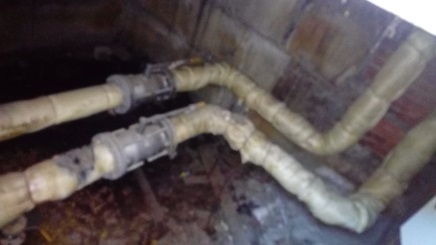 Результаты камеральной проверки: Полная замена участка труб и запорной арматуры  произведена в 2017г. (реконструкция). Результаты обследования: Состояние тепловой сети удовлетворительное, течи теплоносителя не выявлено, запорная арматура в удовлетворительном состоянии.Фото: ТК16Результаты камеральной проверки: Полная замена участка труб и запорной арматуры  произведена в 2017г. (реконструкция). Результаты обследования: Состояние тепловой сети удовлетворительное, течи теплоносителя не выявлено, запорная арматура в удовлетворительном состоянии.Фото: ТК16Результаты камеральной проверки: Полная замена участка труб и запорной арматуры  произведена в 2017г. (реконструкция). Результаты обследования: Состояние тепловой сети удовлетворительное, течи теплоносителя не выявлено, запорная арматура в удовлетворительном состоянии.Фото: ТК16Результаты камеральной проверки: Полная замена участка труб и запорной арматуры  произведена в 2017г. (реконструкция). Результаты обследования: Состояние тепловой сети удовлетворительное, течи теплоносителя не выявлено, запорная арматура в удовлетворительном состоянии.Фото: ТК16Результаты камеральной проверки: Полная замена участка труб и запорной арматуры  произведена в 2017г. (реконструкция). Результаты обследования: Состояние тепловой сети удовлетворительное, течи теплоносителя не выявлено, запорная арматура в удовлетворительном состоянии.Фото: ТК16Результаты камеральной проверки: Полная замена участка труб и запорной арматуры  произведена в 2017г. (реконструкция). Результаты обследования: Состояние тепловой сети удовлетворительное, течи теплоносителя не выявлено, запорная арматура в удовлетворительном состоянии.Фото: ТК16Результаты камеральной проверки: Полная замена участка труб и запорной арматуры  произведена в 2017г. (реконструкция). Результаты обследования: Состояние тепловой сети удовлетворительное, течи теплоносителя не выявлено, запорная арматура в удовлетворительном состоянии.Фото: ТК16Результаты камеральной проверки: Полная замена участка труб и запорной арматуры  произведена в 2017г. (реконструкция). Результаты обследования: Состояние тепловой сети удовлетворительное, течи теплоносителя не выявлено, запорная арматура в удовлетворительном состоянии.Фото: ТК16Результаты камеральной проверки: Полная замена участка труб и запорной арматуры  произведена в 2017г. (реконструкция). Результаты обследования: Состояние тепловой сети удовлетворительное, течи теплоносителя не выявлено, запорная арматура в удовлетворительном состоянии.Фото: ТК16Результаты камеральной проверки: Полная замена участка труб и запорной арматуры  произведена в 2017г. (реконструкция). Результаты обследования: Состояние тепловой сети удовлетворительное, течи теплоносителя не выявлено, запорная арматура в удовлетворительном состоянии.Фото: ТК16Результаты камеральной проверки: Полная замена участка труб и запорной арматуры  произведена в 2017г. (реконструкция). Результаты обследования: Состояние тепловой сети удовлетворительное, течи теплоносителя не выявлено, запорная арматура в удовлетворительном состоянии.Фото: ТК16Результаты камеральной проверки: Полная замена участка труб и запорной арматуры  произведена в 2017г. (реконструкция). Результаты обследования: Состояние тепловой сети удовлетворительное, течи теплоносителя не выявлено, запорная арматура в удовлетворительном состоянии.Фото: ТК16Результаты камеральной проверки: Полная замена участка труб и запорной арматуры  произведена в 2017г. (реконструкция). Результаты обследования: Состояние тепловой сети удовлетворительное, течи теплоносителя не выявлено, запорная арматура в удовлетворительном состоянии.Фото: ТК16Результаты камеральной проверки: Полная замена участка труб и запорной арматуры  произведена в 2017г. (реконструкция). Результаты обследования: Состояние тепловой сети удовлетворительное, течи теплоносителя не выявлено, запорная арматура в удовлетворительном состоянии.Фото: ТК16Заключение: проведена полная реконструкция тепловой сети на участке.141201710061006От ТК16 до Чкалова, д.38От ТК16 до Чкалова, д.38сети отоплениясети отопления15015032322222222подземныйУровень износа: 10%Уровень износа: 10%10061006Результаты камеральной проверки: Полная замена участка труб и запорной арматуры тепловой сети  произведена в 2017г. (реконструкция). Результаты обследования: Состояние тепловой сети удовлетворительное, течи теплоносителя не выявлено, запорная арматура в удовлетворительном состоянии.Результаты камеральной проверки: Полная замена участка труб и запорной арматуры тепловой сети  произведена в 2017г. (реконструкция). Результаты обследования: Состояние тепловой сети удовлетворительное, течи теплоносителя не выявлено, запорная арматура в удовлетворительном состоянии.Результаты камеральной проверки: Полная замена участка труб и запорной арматуры тепловой сети  произведена в 2017г. (реконструкция). Результаты обследования: Состояние тепловой сети удовлетворительное, течи теплоносителя не выявлено, запорная арматура в удовлетворительном состоянии.Результаты камеральной проверки: Полная замена участка труб и запорной арматуры тепловой сети  произведена в 2017г. (реконструкция). Результаты обследования: Состояние тепловой сети удовлетворительное, течи теплоносителя не выявлено, запорная арматура в удовлетворительном состоянии.Результаты камеральной проверки: Полная замена участка труб и запорной арматуры тепловой сети  произведена в 2017г. (реконструкция). Результаты обследования: Состояние тепловой сети удовлетворительное, течи теплоносителя не выявлено, запорная арматура в удовлетворительном состоянии.Результаты камеральной проверки: Полная замена участка труб и запорной арматуры тепловой сети  произведена в 2017г. (реконструкция). Результаты обследования: Состояние тепловой сети удовлетворительное, течи теплоносителя не выявлено, запорная арматура в удовлетворительном состоянии.Результаты камеральной проверки: Полная замена участка труб и запорной арматуры тепловой сети  произведена в 2017г. (реконструкция). Результаты обследования: Состояние тепловой сети удовлетворительное, течи теплоносителя не выявлено, запорная арматура в удовлетворительном состоянии.Результаты камеральной проверки: Полная замена участка труб и запорной арматуры тепловой сети  произведена в 2017г. (реконструкция). Результаты обследования: Состояние тепловой сети удовлетворительное, течи теплоносителя не выявлено, запорная арматура в удовлетворительном состоянии.Результаты камеральной проверки: Полная замена участка труб и запорной арматуры тепловой сети  произведена в 2017г. (реконструкция). Результаты обследования: Состояние тепловой сети удовлетворительное, течи теплоносителя не выявлено, запорная арматура в удовлетворительном состоянии.Результаты камеральной проверки: Полная замена участка труб и запорной арматуры тепловой сети  произведена в 2017г. (реконструкция). Результаты обследования: Состояние тепловой сети удовлетворительное, течи теплоносителя не выявлено, запорная арматура в удовлетворительном состоянии.Результаты камеральной проверки: Полная замена участка труб и запорной арматуры тепловой сети  произведена в 2017г. (реконструкция). Результаты обследования: Состояние тепловой сети удовлетворительное, течи теплоносителя не выявлено, запорная арматура в удовлетворительном состоянии.Результаты камеральной проверки: Полная замена участка труб и запорной арматуры тепловой сети  произведена в 2017г. (реконструкция). Результаты обследования: Состояние тепловой сети удовлетворительное, течи теплоносителя не выявлено, запорная арматура в удовлетворительном состоянии.Результаты камеральной проверки: Полная замена участка труб и запорной арматуры тепловой сети  произведена в 2017г. (реконструкция). Результаты обследования: Состояние тепловой сети удовлетворительное, течи теплоносителя не выявлено, запорная арматура в удовлетворительном состоянии.Результаты камеральной проверки: Полная замена участка труб и запорной арматуры тепловой сети  произведена в 2017г. (реконструкция). Результаты обследования: Состояние тепловой сети удовлетворительное, течи теплоносителя не выявлено, запорная арматура в удовлетворительном состоянии.Результаты камеральной проверки: Полная замена участка труб и запорной арматуры тепловой сети  произведена в 2017г. (реконструкция). Результаты обследования: Состояние тепловой сети удовлетворительное, течи теплоносителя не выявлено, запорная арматура в удовлетворительном состоянии.Заключение: проведена полная реконструкция тепловой сети на участке.142198510061006Транзитные сети по Чкалова, д.38Транзитные сети по Чкалова, д.38сети отоплениясети отопления15015085852222222по подвалуУровень износа: 100%Уровень износа: 100%10061006Результаты камеральной проверки: Ремонты за последние 5 лет проводились аварийно и планово восстановительные не менее 2-4 раз в год.. Результаты обследования: Сеть проходит по подвалу здания Чкалова 38. Изоляционный слой частично или полностью отсутствует.Рекомендации: произвести полную реконструкцию тепловой сети участка. В задании установлен бойлер по подготовке ГВС для нужд потребителей по адресам ул. Чкалова 38,40.Результаты камеральной проверки: Ремонты за последние 5 лет проводились аварийно и планово восстановительные не менее 2-4 раз в год.. Результаты обследования: Сеть проходит по подвалу здания Чкалова 38. Изоляционный слой частично или полностью отсутствует.Рекомендации: произвести полную реконструкцию тепловой сети участка. В задании установлен бойлер по подготовке ГВС для нужд потребителей по адресам ул. Чкалова 38,40.Результаты камеральной проверки: Ремонты за последние 5 лет проводились аварийно и планово восстановительные не менее 2-4 раз в год.. Результаты обследования: Сеть проходит по подвалу здания Чкалова 38. Изоляционный слой частично или полностью отсутствует.Рекомендации: произвести полную реконструкцию тепловой сети участка. В задании установлен бойлер по подготовке ГВС для нужд потребителей по адресам ул. Чкалова 38,40.Результаты камеральной проверки: Ремонты за последние 5 лет проводились аварийно и планово восстановительные не менее 2-4 раз в год.. Результаты обследования: Сеть проходит по подвалу здания Чкалова 38. Изоляционный слой частично или полностью отсутствует.Рекомендации: произвести полную реконструкцию тепловой сети участка. В задании установлен бойлер по подготовке ГВС для нужд потребителей по адресам ул. Чкалова 38,40.Результаты камеральной проверки: Ремонты за последние 5 лет проводились аварийно и планово восстановительные не менее 2-4 раз в год.. Результаты обследования: Сеть проходит по подвалу здания Чкалова 38. Изоляционный слой частично или полностью отсутствует.Рекомендации: произвести полную реконструкцию тепловой сети участка. В задании установлен бойлер по подготовке ГВС для нужд потребителей по адресам ул. Чкалова 38,40.Результаты камеральной проверки: Ремонты за последние 5 лет проводились аварийно и планово восстановительные не менее 2-4 раз в год.. Результаты обследования: Сеть проходит по подвалу здания Чкалова 38. Изоляционный слой частично или полностью отсутствует.Рекомендации: произвести полную реконструкцию тепловой сети участка. В задании установлен бойлер по подготовке ГВС для нужд потребителей по адресам ул. Чкалова 38,40.Результаты камеральной проверки: Ремонты за последние 5 лет проводились аварийно и планово восстановительные не менее 2-4 раз в год.. Результаты обследования: Сеть проходит по подвалу здания Чкалова 38. Изоляционный слой частично или полностью отсутствует.Рекомендации: произвести полную реконструкцию тепловой сети участка. В задании установлен бойлер по подготовке ГВС для нужд потребителей по адресам ул. Чкалова 38,40.Результаты камеральной проверки: Ремонты за последние 5 лет проводились аварийно и планово восстановительные не менее 2-4 раз в год.. Результаты обследования: Сеть проходит по подвалу здания Чкалова 38. Изоляционный слой частично или полностью отсутствует.Рекомендации: произвести полную реконструкцию тепловой сети участка. В задании установлен бойлер по подготовке ГВС для нужд потребителей по адресам ул. Чкалова 38,40.Результаты камеральной проверки: Ремонты за последние 5 лет проводились аварийно и планово восстановительные не менее 2-4 раз в год.. Результаты обследования: Сеть проходит по подвалу здания Чкалова 38. Изоляционный слой частично или полностью отсутствует.Рекомендации: произвести полную реконструкцию тепловой сети участка. В задании установлен бойлер по подготовке ГВС для нужд потребителей по адресам ул. Чкалова 38,40.Результаты камеральной проверки: Ремонты за последние 5 лет проводились аварийно и планово восстановительные не менее 2-4 раз в год.. Результаты обследования: Сеть проходит по подвалу здания Чкалова 38. Изоляционный слой частично или полностью отсутствует.Рекомендации: произвести полную реконструкцию тепловой сети участка. В задании установлен бойлер по подготовке ГВС для нужд потребителей по адресам ул. Чкалова 38,40.Результаты камеральной проверки: Ремонты за последние 5 лет проводились аварийно и планово восстановительные не менее 2-4 раз в год.. Результаты обследования: Сеть проходит по подвалу здания Чкалова 38. Изоляционный слой частично или полностью отсутствует.Рекомендации: произвести полную реконструкцию тепловой сети участка. В задании установлен бойлер по подготовке ГВС для нужд потребителей по адресам ул. Чкалова 38,40.Результаты камеральной проверки: Ремонты за последние 5 лет проводились аварийно и планово восстановительные не менее 2-4 раз в год.. Результаты обследования: Сеть проходит по подвалу здания Чкалова 38. Изоляционный слой частично или полностью отсутствует.Рекомендации: произвести полную реконструкцию тепловой сети участка. В задании установлен бойлер по подготовке ГВС для нужд потребителей по адресам ул. Чкалова 38,40.Результаты камеральной проверки: Ремонты за последние 5 лет проводились аварийно и планово восстановительные не менее 2-4 раз в год.. Результаты обследования: Сеть проходит по подвалу здания Чкалова 38. Изоляционный слой частично или полностью отсутствует.Рекомендации: произвести полную реконструкцию тепловой сети участка. В задании установлен бойлер по подготовке ГВС для нужд потребителей по адресам ул. Чкалова 38,40.Результаты камеральной проверки: Ремонты за последние 5 лет проводились аварийно и планово восстановительные не менее 2-4 раз в год.. Результаты обследования: Сеть проходит по подвалу здания Чкалова 38. Изоляционный слой частично или полностью отсутствует.Рекомендации: произвести полную реконструкцию тепловой сети участка. В задании установлен бойлер по подготовке ГВС для нужд потребителей по адресам ул. Чкалова 38,40.Результаты камеральной проверки: Ремонты за последние 5 лет проводились аварийно и планово восстановительные не менее 2-4 раз в год.. Результаты обследования: Сеть проходит по подвалу здания Чкалова 38. Изоляционный слой частично или полностью отсутствует.Рекомендации: произвести полную реконструкцию тепловой сети участка. В задании установлен бойлер по подготовке ГВС для нужд потребителей по адресам ул. Чкалова 38,40.Заключение: провести полную реконструкцию тепловой сети на участке143201710061006Чкалова д.38-Чкалова д.40Чкалова д.38-Чкалова д.40сети отоплениясети отопления12512529292222222подземныйУровень износа: 10%Уровень износа: 10%10061006Результаты камеральной проверки: Полная замена участка труб  тепловой сети  произведена в 2017г. (реконструкция). Результаты обследования: Состояние тепловой сети удовлетворительное, течи теплоносителя не выявлено.Результаты камеральной проверки: Полная замена участка труб  тепловой сети  произведена в 2017г. (реконструкция). Результаты обследования: Состояние тепловой сети удовлетворительное, течи теплоносителя не выявлено.Результаты камеральной проверки: Полная замена участка труб  тепловой сети  произведена в 2017г. (реконструкция). Результаты обследования: Состояние тепловой сети удовлетворительное, течи теплоносителя не выявлено.Результаты камеральной проверки: Полная замена участка труб  тепловой сети  произведена в 2017г. (реконструкция). Результаты обследования: Состояние тепловой сети удовлетворительное, течи теплоносителя не выявлено.Результаты камеральной проверки: Полная замена участка труб  тепловой сети  произведена в 2017г. (реконструкция). Результаты обследования: Состояние тепловой сети удовлетворительное, течи теплоносителя не выявлено.Результаты камеральной проверки: Полная замена участка труб  тепловой сети  произведена в 2017г. (реконструкция). Результаты обследования: Состояние тепловой сети удовлетворительное, течи теплоносителя не выявлено.Результаты камеральной проверки: Полная замена участка труб  тепловой сети  произведена в 2017г. (реконструкция). Результаты обследования: Состояние тепловой сети удовлетворительное, течи теплоносителя не выявлено.Результаты камеральной проверки: Полная замена участка труб  тепловой сети  произведена в 2017г. (реконструкция). Результаты обследования: Состояние тепловой сети удовлетворительное, течи теплоносителя не выявлено.Результаты камеральной проверки: Полная замена участка труб  тепловой сети  произведена в 2017г. (реконструкция). Результаты обследования: Состояние тепловой сети удовлетворительное, течи теплоносителя не выявлено.Результаты камеральной проверки: Полная замена участка труб  тепловой сети  произведена в 2017г. (реконструкция). Результаты обследования: Состояние тепловой сети удовлетворительное, течи теплоносителя не выявлено.Результаты камеральной проверки: Полная замена участка труб  тепловой сети  произведена в 2017г. (реконструкция). Результаты обследования: Состояние тепловой сети удовлетворительное, течи теплоносителя не выявлено.Результаты камеральной проверки: Полная замена участка труб  тепловой сети  произведена в 2017г. (реконструкция). Результаты обследования: Состояние тепловой сети удовлетворительное, течи теплоносителя не выявлено.Результаты камеральной проверки: Полная замена участка труб  тепловой сети  произведена в 2017г. (реконструкция). Результаты обследования: Состояние тепловой сети удовлетворительное, течи теплоносителя не выявлено.Результаты камеральной проверки: Полная замена участка труб  тепловой сети  произведена в 2017г. (реконструкция). Результаты обследования: Состояние тепловой сети удовлетворительное, течи теплоносителя не выявлено.Результаты камеральной проверки: Полная замена участка труб  тепловой сети  произведена в 2017г. (реконструкция). Результаты обследования: Состояние тепловой сети удовлетворительное, течи теплоносителя не выявлено.Заключение: проведена полная реконструкция тепловой сети на участке.144201710061006-«--«-сеть гвс прямаясеть гвс прямая808029291111111подземныйУровень износа: 10%Уровень износа: 10%10061006Результаты камеральной проверки: Полная замена участка труб сети  произведена в 2017г. (реконструкция). Результаты обследования: Состояние  сети удовлетворительное.Результаты камеральной проверки: Полная замена участка труб сети  произведена в 2017г. (реконструкция). Результаты обследования: Состояние  сети удовлетворительное.Результаты камеральной проверки: Полная замена участка труб сети  произведена в 2017г. (реконструкция). Результаты обследования: Состояние  сети удовлетворительное.Результаты камеральной проверки: Полная замена участка труб сети  произведена в 2017г. (реконструкция). Результаты обследования: Состояние  сети удовлетворительное.Результаты камеральной проверки: Полная замена участка труб сети  произведена в 2017г. (реконструкция). Результаты обследования: Состояние  сети удовлетворительное.Результаты камеральной проверки: Полная замена участка труб сети  произведена в 2017г. (реконструкция). Результаты обследования: Состояние  сети удовлетворительное.Результаты камеральной проверки: Полная замена участка труб сети  произведена в 2017г. (реконструкция). Результаты обследования: Состояние  сети удовлетворительное.Результаты камеральной проверки: Полная замена участка труб сети  произведена в 2017г. (реконструкция). Результаты обследования: Состояние  сети удовлетворительное.Результаты камеральной проверки: Полная замена участка труб сети  произведена в 2017г. (реконструкция). Результаты обследования: Состояние  сети удовлетворительное.Результаты камеральной проверки: Полная замена участка труб сети  произведена в 2017г. (реконструкция). Результаты обследования: Состояние  сети удовлетворительное.Результаты камеральной проверки: Полная замена участка труб сети  произведена в 2017г. (реконструкция). Результаты обследования: Состояние  сети удовлетворительное.Результаты камеральной проверки: Полная замена участка труб сети  произведена в 2017г. (реконструкция). Результаты обследования: Состояние  сети удовлетворительное.Результаты камеральной проверки: Полная замена участка труб сети  произведена в 2017г. (реконструкция). Результаты обследования: Состояние  сети удовлетворительное.Результаты камеральной проверки: Полная замена участка труб сети  произведена в 2017г. (реконструкция). Результаты обследования: Состояние  сети удовлетворительное.Результаты камеральной проверки: Полная замена участка труб сети  произведена в 2017г. (реконструкция). Результаты обследования: Состояние  сети удовлетворительное.Заключение: проведена полная реконструкция  сети на участке.1452017-«--«-сеть гвс циркуляциясеть гвс циркуляция808029291111111подземныйУровень износа: 10%Уровень износа: 10%Результаты камеральной проверки: Полная замена участка труб сети  произведена в 2017г. (реконструкция). Результаты обследования: Состояние  сети удовлетворительное.Результаты камеральной проверки: Полная замена участка труб сети  произведена в 2017г. (реконструкция). Результаты обследования: Состояние  сети удовлетворительное.Результаты камеральной проверки: Полная замена участка труб сети  произведена в 2017г. (реконструкция). Результаты обследования: Состояние  сети удовлетворительное.Результаты камеральной проверки: Полная замена участка труб сети  произведена в 2017г. (реконструкция). Результаты обследования: Состояние  сети удовлетворительное.Результаты камеральной проверки: Полная замена участка труб сети  произведена в 2017г. (реконструкция). Результаты обследования: Состояние  сети удовлетворительное.Результаты камеральной проверки: Полная замена участка труб сети  произведена в 2017г. (реконструкция). Результаты обследования: Состояние  сети удовлетворительное.Результаты камеральной проверки: Полная замена участка труб сети  произведена в 2017г. (реконструкция). Результаты обследования: Состояние  сети удовлетворительное.Результаты камеральной проверки: Полная замена участка труб сети  произведена в 2017г. (реконструкция). Результаты обследования: Состояние  сети удовлетворительное.Результаты камеральной проверки: Полная замена участка труб сети  произведена в 2017г. (реконструкция). Результаты обследования: Состояние  сети удовлетворительное.Результаты камеральной проверки: Полная замена участка труб сети  произведена в 2017г. (реконструкция). Результаты обследования: Состояние  сети удовлетворительное.Результаты камеральной проверки: Полная замена участка труб сети  произведена в 2017г. (реконструкция). Результаты обследования: Состояние  сети удовлетворительное.Результаты камеральной проверки: Полная замена участка труб сети  произведена в 2017г. (реконструкция). Результаты обследования: Состояние  сети удовлетворительное.Результаты камеральной проверки: Полная замена участка труб сети  произведена в 2017г. (реконструкция). Результаты обследования: Состояние  сети удовлетворительное.Результаты камеральной проверки: Полная замена участка труб сети  произведена в 2017г. (реконструкция). Результаты обследования: Состояние  сети удовлетворительное.Результаты камеральной проверки: Полная замена участка труб сети  произведена в 2017г. (реконструкция). Результаты обследования: Состояние  сети удовлетворительное.Заключение: проведена полная реконструкция  сети на участке.1461985От ввода в Чкалова д.40 до ИТПОт ввода в Чкалова д.40 до ИТПсети отоплениясети отопления15015020202222222по подвалуУровень износа: 100%Уровень износа: 100%Результаты камеральной проверки: Ремонты за последние 5 лет проводились аварийно и планово восстановительные не менее 2-4 раз в год.. Результаты обследования: Сеть проходит подземно, в лотках под автомобильной дорогой. Изоляционный слой частично или полностью отсутствует.Рекомендации: произвести полную реконструкцию тепловой сети участка.Результаты камеральной проверки: Ремонты за последние 5 лет проводились аварийно и планово восстановительные не менее 2-4 раз в год.. Результаты обследования: Сеть проходит подземно, в лотках под автомобильной дорогой. Изоляционный слой частично или полностью отсутствует.Рекомендации: произвести полную реконструкцию тепловой сети участка.Результаты камеральной проверки: Ремонты за последние 5 лет проводились аварийно и планово восстановительные не менее 2-4 раз в год.. Результаты обследования: Сеть проходит подземно, в лотках под автомобильной дорогой. Изоляционный слой частично или полностью отсутствует.Рекомендации: произвести полную реконструкцию тепловой сети участка.Результаты камеральной проверки: Ремонты за последние 5 лет проводились аварийно и планово восстановительные не менее 2-4 раз в год.. Результаты обследования: Сеть проходит подземно, в лотках под автомобильной дорогой. Изоляционный слой частично или полностью отсутствует.Рекомендации: произвести полную реконструкцию тепловой сети участка.Результаты камеральной проверки: Ремонты за последние 5 лет проводились аварийно и планово восстановительные не менее 2-4 раз в год.. Результаты обследования: Сеть проходит подземно, в лотках под автомобильной дорогой. Изоляционный слой частично или полностью отсутствует.Рекомендации: произвести полную реконструкцию тепловой сети участка.Результаты камеральной проверки: Ремонты за последние 5 лет проводились аварийно и планово восстановительные не менее 2-4 раз в год.. Результаты обследования: Сеть проходит подземно, в лотках под автомобильной дорогой. Изоляционный слой частично или полностью отсутствует.Рекомендации: произвести полную реконструкцию тепловой сети участка.Результаты камеральной проверки: Ремонты за последние 5 лет проводились аварийно и планово восстановительные не менее 2-4 раз в год.. Результаты обследования: Сеть проходит подземно, в лотках под автомобильной дорогой. Изоляционный слой частично или полностью отсутствует.Рекомендации: произвести полную реконструкцию тепловой сети участка.Результаты камеральной проверки: Ремонты за последние 5 лет проводились аварийно и планово восстановительные не менее 2-4 раз в год.. Результаты обследования: Сеть проходит подземно, в лотках под автомобильной дорогой. Изоляционный слой частично или полностью отсутствует.Рекомендации: произвести полную реконструкцию тепловой сети участка.Результаты камеральной проверки: Ремонты за последние 5 лет проводились аварийно и планово восстановительные не менее 2-4 раз в год.. Результаты обследования: Сеть проходит подземно, в лотках под автомобильной дорогой. Изоляционный слой частично или полностью отсутствует.Рекомендации: произвести полную реконструкцию тепловой сети участка.Результаты камеральной проверки: Ремонты за последние 5 лет проводились аварийно и планово восстановительные не менее 2-4 раз в год.. Результаты обследования: Сеть проходит подземно, в лотках под автомобильной дорогой. Изоляционный слой частично или полностью отсутствует.Рекомендации: произвести полную реконструкцию тепловой сети участка.Результаты камеральной проверки: Ремонты за последние 5 лет проводились аварийно и планово восстановительные не менее 2-4 раз в год.. Результаты обследования: Сеть проходит подземно, в лотках под автомобильной дорогой. Изоляционный слой частично или полностью отсутствует.Рекомендации: произвести полную реконструкцию тепловой сети участка.Результаты камеральной проверки: Ремонты за последние 5 лет проводились аварийно и планово восстановительные не менее 2-4 раз в год.. Результаты обследования: Сеть проходит подземно, в лотках под автомобильной дорогой. Изоляционный слой частично или полностью отсутствует.Рекомендации: произвести полную реконструкцию тепловой сети участка.Результаты камеральной проверки: Ремонты за последние 5 лет проводились аварийно и планово восстановительные не менее 2-4 раз в год.. Результаты обследования: Сеть проходит подземно, в лотках под автомобильной дорогой. Изоляционный слой частично или полностью отсутствует.Рекомендации: произвести полную реконструкцию тепловой сети участка.Результаты камеральной проверки: Ремонты за последние 5 лет проводились аварийно и планово восстановительные не менее 2-4 раз в год.. Результаты обследования: Сеть проходит подземно, в лотках под автомобильной дорогой. Изоляционный слой частично или полностью отсутствует.Рекомендации: произвести полную реконструкцию тепловой сети участка.Результаты камеральной проверки: Ремонты за последние 5 лет проводились аварийно и планово восстановительные не менее 2-4 раз в год.. Результаты обследования: Сеть проходит подземно, в лотках под автомобильной дорогой. Изоляционный слой частично или полностью отсутствует.Рекомендации: произвести полную реконструкцию тепловой сети участка.Заключение: провести полную реконструкцию тепловой сети на участке147199510461046д.124-д.126д.124-д.126сети отоплениясети отопления10010085852222222подземныйУровень износа: 83%Уровень износа: 83%10461046Результаты камеральной проверки: Ремонты за последние 5 лет не проводились. Результаты обследования Состояние сети  удовлетворительноеРезультаты камеральной проверки: Ремонты за последние 5 лет не проводились. Результаты обследования Состояние сети  удовлетворительноеРезультаты камеральной проверки: Ремонты за последние 5 лет не проводились. Результаты обследования Состояние сети  удовлетворительноеРезультаты камеральной проверки: Ремонты за последние 5 лет не проводились. Результаты обследования Состояние сети  удовлетворительноеРезультаты камеральной проверки: Ремонты за последние 5 лет не проводились. Результаты обследования Состояние сети  удовлетворительноеРезультаты камеральной проверки: Ремонты за последние 5 лет не проводились. Результаты обследования Состояние сети  удовлетворительноеРезультаты камеральной проверки: Ремонты за последние 5 лет не проводились. Результаты обследования Состояние сети  удовлетворительноеРезультаты камеральной проверки: Ремонты за последние 5 лет не проводились. Результаты обследования Состояние сети  удовлетворительноеРезультаты камеральной проверки: Ремонты за последние 5 лет не проводились. Результаты обследования Состояние сети  удовлетворительноеРезультаты камеральной проверки: Ремонты за последние 5 лет не проводились. Результаты обследования Состояние сети  удовлетворительноеРезультаты камеральной проверки: Ремонты за последние 5 лет не проводились. Результаты обследования Состояние сети  удовлетворительноеРезультаты камеральной проверки: Ремонты за последние 5 лет не проводились. Результаты обследования Состояние сети  удовлетворительноеРезультаты камеральной проверки: Ремонты за последние 5 лет не проводились. Результаты обследования Состояние сети  удовлетворительноеРезультаты камеральной проверки: Ремонты за последние 5 лет не проводились. Результаты обследования Состояние сети  удовлетворительноеРезультаты камеральной проверки: Ремонты за последние 5 лет не проводились. Результаты обследования Состояние сети  удовлетворительноеЗаключение: эксплуатация сети разрешена без ограничений148199510461046-«--«-сеть гвс прямаясеть гвс прямая808042,542,51111111подземныйУровень износа: 83%Уровень износа: 83%10461046Результаты камеральной проверки: Ремонты за последние 5 лет не проводились. Результаты обследования Состояние сети  удовлетворительноеРезультаты камеральной проверки: Ремонты за последние 5 лет не проводились. Результаты обследования Состояние сети  удовлетворительноеРезультаты камеральной проверки: Ремонты за последние 5 лет не проводились. Результаты обследования Состояние сети  удовлетворительноеРезультаты камеральной проверки: Ремонты за последние 5 лет не проводились. Результаты обследования Состояние сети  удовлетворительноеРезультаты камеральной проверки: Ремонты за последние 5 лет не проводились. Результаты обследования Состояние сети  удовлетворительноеРезультаты камеральной проверки: Ремонты за последние 5 лет не проводились. Результаты обследования Состояние сети  удовлетворительноеРезультаты камеральной проверки: Ремонты за последние 5 лет не проводились. Результаты обследования Состояние сети  удовлетворительноеРезультаты камеральной проверки: Ремонты за последние 5 лет не проводились. Результаты обследования Состояние сети  удовлетворительноеРезультаты камеральной проверки: Ремонты за последние 5 лет не проводились. Результаты обследования Состояние сети  удовлетворительноеРезультаты камеральной проверки: Ремонты за последние 5 лет не проводились. Результаты обследования Состояние сети  удовлетворительноеРезультаты камеральной проверки: Ремонты за последние 5 лет не проводились. Результаты обследования Состояние сети  удовлетворительноеРезультаты камеральной проверки: Ремонты за последние 5 лет не проводились. Результаты обследования Состояние сети  удовлетворительноеРезультаты камеральной проверки: Ремонты за последние 5 лет не проводились. Результаты обследования Состояние сети  удовлетворительноеРезультаты камеральной проверки: Ремонты за последние 5 лет не проводились. Результаты обследования Состояние сети  удовлетворительноеРезультаты камеральной проверки: Ремонты за последние 5 лет не проводились. Результаты обследования Состояние сети  удовлетворительноеЗаключение: эксплуатация сети разрешена без ограничений149199510461046-«--«-сеть гвс цикруляциясеть гвс цикруляция707042,542,51111111подземный150201910471047д.123-д.124д.123-д.124сети отоплениясети отопления15015095952221,51,51,51,51,51,51,51,51,5подземныйподземныйподземныйподземныйУровень износа: 3%Уровень износа: 3%10471047Результаты камеральной проверки: Полная замена участка труб  тепловой сети  произведена в 2019г.  Результаты обследования: Состояние сети  удовлетворительноеРезультаты камеральной проверки: Полная замена участка труб  тепловой сети  произведена в 2019г.  Результаты обследования: Состояние сети  удовлетворительноеРезультаты камеральной проверки: Полная замена участка труб  тепловой сети  произведена в 2019г.  Результаты обследования: Состояние сети  удовлетворительноеРезультаты камеральной проверки: Полная замена участка труб  тепловой сети  произведена в 2019г.  Результаты обследования: Состояние сети  удовлетворительноеРезультаты камеральной проверки: Полная замена участка труб  тепловой сети  произведена в 2019г.  Результаты обследования: Состояние сети  удовлетворительноеРезультаты камеральной проверки: Полная замена участка труб  тепловой сети  произведена в 2019г.  Результаты обследования: Состояние сети  удовлетворительноеРезультаты камеральной проверки: Полная замена участка труб  тепловой сети  произведена в 2019г.  Результаты обследования: Состояние сети  удовлетворительноеРезультаты камеральной проверки: Полная замена участка труб  тепловой сети  произведена в 2019г.  Результаты обследования: Состояние сети  удовлетворительноеРезультаты камеральной проверки: Полная замена участка труб  тепловой сети  произведена в 2019г.  Результаты обследования: Состояние сети  удовлетворительноеРезультаты камеральной проверки: Полная замена участка труб  тепловой сети  произведена в 2019г.  Результаты обследования: Состояние сети  удовлетворительноеРезультаты камеральной проверки: Полная замена участка труб  тепловой сети  произведена в 2019г.  Результаты обследования: Состояние сети  удовлетворительное1,51,51,51,51,51,51,51,51,5Заключение: эксплуатация сети разрешена без ограниченийЗаключение: эксплуатация сети разрешена без ограниченийЗаключение: эксплуатация сети разрешена без ограниченийЗаключение: эксплуатация сети разрешена без ограничений151201910471047-«--«-сеть гвс прямаясеть гвс прямая10010047,547,51111,51,51,51,51,51,51,51,51,5подземныйподземныйподземныйподземныйУровень износа: 3%Уровень износа: 3%10471047Результаты камеральной проверки: Полная замена участка труб   сети  произведена в 2019г. Результаты обследования: Состояние сети  удовлетворительноеРезультаты камеральной проверки: Полная замена участка труб   сети  произведена в 2019г. Результаты обследования: Состояние сети  удовлетворительноеРезультаты камеральной проверки: Полная замена участка труб   сети  произведена в 2019г. Результаты обследования: Состояние сети  удовлетворительноеРезультаты камеральной проверки: Полная замена участка труб   сети  произведена в 2019г. Результаты обследования: Состояние сети  удовлетворительноеРезультаты камеральной проверки: Полная замена участка труб   сети  произведена в 2019г. Результаты обследования: Состояние сети  удовлетворительноеРезультаты камеральной проверки: Полная замена участка труб   сети  произведена в 2019г. Результаты обследования: Состояние сети  удовлетворительноеРезультаты камеральной проверки: Полная замена участка труб   сети  произведена в 2019г. Результаты обследования: Состояние сети  удовлетворительноеРезультаты камеральной проверки: Полная замена участка труб   сети  произведена в 2019г. Результаты обследования: Состояние сети  удовлетворительноеРезультаты камеральной проверки: Полная замена участка труб   сети  произведена в 2019г. Результаты обследования: Состояние сети  удовлетворительноеРезультаты камеральной проверки: Полная замена участка труб   сети  произведена в 2019г. Результаты обследования: Состояние сети  удовлетворительноеРезультаты камеральной проверки: Полная замена участка труб   сети  произведена в 2019г. Результаты обследования: Состояние сети  удовлетворительное1,51,51,51,51,51,51,51,51,5Заключение: эксплуатация сети разрешена без ограниченийЗаключение: эксплуатация сети разрешена без ограниченийЗаключение: эксплуатация сети разрешена без ограниченийЗаключение: эксплуатация сети разрешена без ограничений152201910471047-«--«-сеть гвс цикруляциясеть гвс цикруляция808047,547,51111,51,51,51,51,51,51,51,51,5подземныйподземныйподземныйподземныйУровень износа: 3%Уровень износа: 3%Результаты камеральной проверки: Полная замена участка труб   сети  произведена в 2019г. Результаты обследования: Состояние сети  удовлетворительноеРезультаты камеральной проверки: Полная замена участка труб   сети  произведена в 2019г. Результаты обследования: Состояние сети  удовлетворительноеРезультаты камеральной проверки: Полная замена участка труб   сети  произведена в 2019г. Результаты обследования: Состояние сети  удовлетворительноеРезультаты камеральной проверки: Полная замена участка труб   сети  произведена в 2019г. Результаты обследования: Состояние сети  удовлетворительноеРезультаты камеральной проверки: Полная замена участка труб   сети  произведена в 2019г. Результаты обследования: Состояние сети  удовлетворительноеРезультаты камеральной проверки: Полная замена участка труб   сети  произведена в 2019г. Результаты обследования: Состояние сети  удовлетворительноеРезультаты камеральной проверки: Полная замена участка труб   сети  произведена в 2019г. Результаты обследования: Состояние сети  удовлетворительноеРезультаты камеральной проверки: Полная замена участка труб   сети  произведена в 2019г. Результаты обследования: Состояние сети  удовлетворительноеРезультаты камеральной проверки: Полная замена участка труб   сети  произведена в 2019г. Результаты обследования: Состояние сети  удовлетворительноеРезультаты камеральной проверки: Полная замена участка труб   сети  произведена в 2019г. Результаты обследования: Состояние сети  удовлетворительноеРезультаты камеральной проверки: Полная замена участка труб   сети  произведена в 2019г. Результаты обследования: Состояние сети  удовлетворительноеЗаключение: эксплуатация сети разрешена без ограниченийЗаключение: эксплуатация сети разрешена без ограниченийЗаключение: эксплуатация сети разрешена без ограниченийЗаключение: эксплуатация сети разрешена без ограничений153195010381038д.105-д.111д.105-д.111сети отоплениясети отопления50501301302221,51,51,51,51,51,5подземныйподземныйподземныйподземныйУровень износа: 100%Уровень износа: 100%10381038Результаты камеральной проверки: Ремонты за последние 5 лет не проводились. Результаты обследования Состояние сети  удовлетворительноеРезультаты камеральной проверки: Ремонты за последние 5 лет не проводились. Результаты обследования Состояние сети  удовлетворительноеРезультаты камеральной проверки: Ремонты за последние 5 лет не проводились. Результаты обследования Состояние сети  удовлетворительноеРезультаты камеральной проверки: Ремонты за последние 5 лет не проводились. Результаты обследования Состояние сети  удовлетворительноеРезультаты камеральной проверки: Ремонты за последние 5 лет не проводились. Результаты обследования Состояние сети  удовлетворительноеРезультаты камеральной проверки: Ремонты за последние 5 лет не проводились. Результаты обследования Состояние сети  удовлетворительноеРезультаты камеральной проверки: Ремонты за последние 5 лет не проводились. Результаты обследования Состояние сети  удовлетворительноеРезультаты камеральной проверки: Ремонты за последние 5 лет не проводились. Результаты обследования Состояние сети  удовлетворительноеРезультаты камеральной проверки: Ремонты за последние 5 лет не проводились. Результаты обследования Состояние сети  удовлетворительноеРезультаты камеральной проверки: Ремонты за последние 5 лет не проводились. Результаты обследования Состояние сети  удовлетворительноеРезультаты камеральной проверки: Ремонты за последние 5 лет не проводились. Результаты обследования Состояние сети  удовлетворительное1,51,51,51,51,51,5Заключение: эксплуатация сети разрешена без ограниченийЗаключение: эксплуатация сети разрешена без ограниченийЗаключение: эксплуатация сети разрешена без ограниченийЗаключение: эксплуатация сети разрешена без ограничений154195010381038д.103-д.104д.103-д.104сети отоплениясети отопления808024242221,51,51,51,51,51,5подземныйподземныйподземныйподземныйУровень износа: 100%Уровень износа: 100%Результаты камеральной проверки: Ремонты за последние 5 лет не проводились. Результаты обследования Состояние сети  неудовлетворительное, нуждается в замене.Результаты камеральной проверки: Ремонты за последние 5 лет не проводились. Результаты обследования Состояние сети  неудовлетворительное, нуждается в замене.Результаты камеральной проверки: Ремонты за последние 5 лет не проводились. Результаты обследования Состояние сети  неудовлетворительное, нуждается в замене.Результаты камеральной проверки: Ремонты за последние 5 лет не проводились. Результаты обследования Состояние сети  неудовлетворительное, нуждается в замене.Результаты камеральной проверки: Ремонты за последние 5 лет не проводились. Результаты обследования Состояние сети  неудовлетворительное, нуждается в замене.Результаты камеральной проверки: Ремонты за последние 5 лет не проводились. Результаты обследования Состояние сети  неудовлетворительное, нуждается в замене.Результаты камеральной проверки: Ремонты за последние 5 лет не проводились. Результаты обследования Состояние сети  неудовлетворительное, нуждается в замене.Результаты камеральной проверки: Ремонты за последние 5 лет не проводились. Результаты обследования Состояние сети  неудовлетворительное, нуждается в замене.Результаты камеральной проверки: Ремонты за последние 5 лет не проводились. Результаты обследования Состояние сети  неудовлетворительное, нуждается в замене.Результаты камеральной проверки: Ремонты за последние 5 лет не проводились. Результаты обследования Состояние сети  неудовлетворительное, нуждается в замене.Результаты камеральной проверки: Ремонты за последние 5 лет не проводились. Результаты обследования Состояние сети  неудовлетворительное, нуждается в замене.Заключение: эксплуатация сети разрешена. Нуждается в замене 24 м.Заключение: эксплуатация сети разрешена. Нуждается в замене 24 м.Заключение: эксплуатация сети разрешена. Нуждается в замене 24 м.Заключение: эксплуатация сети разрешена. Нуждается в замене 24 м.155200810391039ТК5а-д.118ТК5а-д.118сети отоплениясети отопления100100662221,51,51,51,51,51,51,51,51,51,51,51,51,51,51,51,51,51,51,51,51,51,51,51,51,51,51,5подземныйподземныйподземныйподземныйУровень износа: 40%Уровень износа: 40%10391039Результаты камеральной проверки: Ремонты за последние 5 лет не проводились. Результаты обследования Состояние сети  удовлетворительноеРезультаты камеральной проверки: Ремонты за последние 5 лет не проводились. Результаты обследования Состояние сети  удовлетворительноеРезультаты камеральной проверки: Ремонты за последние 5 лет не проводились. Результаты обследования Состояние сети  удовлетворительноеРезультаты камеральной проверки: Ремонты за последние 5 лет не проводились. Результаты обследования Состояние сети  удовлетворительноеРезультаты камеральной проверки: Ремонты за последние 5 лет не проводились. Результаты обследования Состояние сети  удовлетворительноеРезультаты камеральной проверки: Ремонты за последние 5 лет не проводились. Результаты обследования Состояние сети  удовлетворительноеРезультаты камеральной проверки: Ремонты за последние 5 лет не проводились. Результаты обследования Состояние сети  удовлетворительноеРезультаты камеральной проверки: Ремонты за последние 5 лет не проводились. Результаты обследования Состояние сети  удовлетворительноеРезультаты камеральной проверки: Ремонты за последние 5 лет не проводились. Результаты обследования Состояние сети  удовлетворительноеРезультаты камеральной проверки: Ремонты за последние 5 лет не проводились. Результаты обследования Состояние сети  удовлетворительноеРезультаты камеральной проверки: Ремонты за последние 5 лет не проводились. Результаты обследования Состояние сети  удовлетворительное1,51,51,51,51,51,51,51,51,51,51,51,51,51,51,51,51,51,51,51,51,51,51,51,51,51,51,5Заключение: эксплуатация сети разрешена без ограниченийЗаключение: эксплуатация сети разрешена без ограниченийЗаключение: эксплуатация сети разрешена без ограниченийЗаключение: эксплуатация сети разрешена без ограничений156200810391039-«--«-сети гвссети гвс8080662221,51,51,51,51,51,51,51,51,51,51,51,51,51,51,51,51,51,51,51,51,51,51,51,51,51,51,5подземныйподземныйподземныйподземныйУровень износа: 20%Уровень износа: 20%10391039Результаты камеральной проверки: Ремонты за последние 5 лет не проводились. Результаты обследования Состояние сети  удовлетворительноеРезультаты камеральной проверки: Ремонты за последние 5 лет не проводились. Результаты обследования Состояние сети  удовлетворительноеРезультаты камеральной проверки: Ремонты за последние 5 лет не проводились. Результаты обследования Состояние сети  удовлетворительноеРезультаты камеральной проверки: Ремонты за последние 5 лет не проводились. Результаты обследования Состояние сети  удовлетворительноеРезультаты камеральной проверки: Ремонты за последние 5 лет не проводились. Результаты обследования Состояние сети  удовлетворительноеРезультаты камеральной проверки: Ремонты за последние 5 лет не проводились. Результаты обследования Состояние сети  удовлетворительноеРезультаты камеральной проверки: Ремонты за последние 5 лет не проводились. Результаты обследования Состояние сети  удовлетворительноеРезультаты камеральной проверки: Ремонты за последние 5 лет не проводились. Результаты обследования Состояние сети  удовлетворительноеРезультаты камеральной проверки: Ремонты за последние 5 лет не проводились. Результаты обследования Состояние сети  удовлетворительноеРезультаты камеральной проверки: Ремонты за последние 5 лет не проводились. Результаты обследования Состояние сети  удовлетворительноеРезультаты камеральной проверки: Ремонты за последние 5 лет не проводились. Результаты обследования Состояние сети  удовлетворительное1,51,51,51,51,51,51,51,51,51,51,51,51,51,51,51,51,51,51,51,51,51,51,51,51,51,51,5Заключение: эксплуатация сети разрешена без ограниченийЗаключение: эксплуатация сети разрешена без ограниченийЗаключение: эксплуатация сети разрешена без ограниченийЗаключение: эксплуатация сети разрешена без ограничений157197510391039Транзит по подвалу д.118Транзит по подвалу д.118сети отоплениясети отопления15015046462221,51,51,51,51,51,51,51,51,51,51,51,51,51,51,51,51,51,51,51,51,51,51,51,51,51,51,5По подвалуПо подвалуПо подвалуПо подвалуУровень износа: 100%Уровень износа: 100%10391039Результаты камеральной проверки: Ремонты за последние 5 лет не проводились. Результаты обследования Состояние сети  удовлетворительноеРезультаты камеральной проверки: Ремонты за последние 5 лет не проводились. Результаты обследования Состояние сети  удовлетворительноеРезультаты камеральной проверки: Ремонты за последние 5 лет не проводились. Результаты обследования Состояние сети  удовлетворительноеРезультаты камеральной проверки: Ремонты за последние 5 лет не проводились. Результаты обследования Состояние сети  удовлетворительноеРезультаты камеральной проверки: Ремонты за последние 5 лет не проводились. Результаты обследования Состояние сети  удовлетворительноеРезультаты камеральной проверки: Ремонты за последние 5 лет не проводились. Результаты обследования Состояние сети  удовлетворительноеРезультаты камеральной проверки: Ремонты за последние 5 лет не проводились. Результаты обследования Состояние сети  удовлетворительноеРезультаты камеральной проверки: Ремонты за последние 5 лет не проводились. Результаты обследования Состояние сети  удовлетворительноеРезультаты камеральной проверки: Ремонты за последние 5 лет не проводились. Результаты обследования Состояние сети  удовлетворительноеРезультаты камеральной проверки: Ремонты за последние 5 лет не проводились. Результаты обследования Состояние сети  удовлетворительноеРезультаты камеральной проверки: Ремонты за последние 5 лет не проводились. Результаты обследования Состояние сети  удовлетворительное1,51,51,51,51,51,51,51,51,51,51,51,51,51,51,51,51,51,51,51,51,51,51,51,51,51,51,5Заключение: эксплуатация сети разрешена без ограниченийЗаключение: эксплуатация сети разрешена без ограниченийЗаключение: эксплуатация сети разрешена без ограниченийЗаключение: эксплуатация сети разрешена без ограничений158197510391039-«--«-сети гвссети гвс808046462221,51,51,51,51,51,51,51,51,51,51,51,51,51,51,51,51,51,51,51,51,51,51,51,51,51,51,5По подвалуПо подвалуПо подвалуПо подвалуУровень износа: 100%Уровень износа: 100%10391039Результаты камеральной проверки: Ремонты за последние 5 лет не проводились. Результаты обследования Состояние сети  удовлетворительноеРезультаты камеральной проверки: Ремонты за последние 5 лет не проводились. Результаты обследования Состояние сети  удовлетворительноеРезультаты камеральной проверки: Ремонты за последние 5 лет не проводились. Результаты обследования Состояние сети  удовлетворительноеРезультаты камеральной проверки: Ремонты за последние 5 лет не проводились. Результаты обследования Состояние сети  удовлетворительноеРезультаты камеральной проверки: Ремонты за последние 5 лет не проводились. Результаты обследования Состояние сети  удовлетворительноеРезультаты камеральной проверки: Ремонты за последние 5 лет не проводились. Результаты обследования Состояние сети  удовлетворительноеРезультаты камеральной проверки: Ремонты за последние 5 лет не проводились. Результаты обследования Состояние сети  удовлетворительноеРезультаты камеральной проверки: Ремонты за последние 5 лет не проводились. Результаты обследования Состояние сети  удовлетворительноеРезультаты камеральной проверки: Ремонты за последние 5 лет не проводились. Результаты обследования Состояние сети  удовлетворительноеРезультаты камеральной проверки: Ремонты за последние 5 лет не проводились. Результаты обследования Состояние сети  удовлетворительноеРезультаты камеральной проверки: Ремонты за последние 5 лет не проводились. Результаты обследования Состояние сети  удовлетворительное1,51,51,51,51,51,51,51,51,51,51,51,51,51,51,51,51,51,51,51,51,51,51,51,51,51,51,5Заключение: эксплуатация сети разрешена без ограниченийЗаключение: эксплуатация сети разрешена без ограниченийЗаключение: эксплуатация сети разрешена без ограниченийЗаключение: эксплуатация сети разрешена без ограничений159197510391039от врезки в д.118 до д.116от врезки в д.118 до д.116сети отоплениясети отопления808031312221,51,51,51,51,51,51,51,51,51,51,51,51,51,51,51,51,51,51,51,51,51,51,51,51,51,51,5подземныйподземныйподземныйподземныйУровень износа: 100%Уровень износа: 100%10391039Результаты камеральной проверки: Ремонты за последние 5 лет не проводились. Результаты обследования Состояние сети  удовлетворительноеРезультаты камеральной проверки: Ремонты за последние 5 лет не проводились. Результаты обследования Состояние сети  удовлетворительноеРезультаты камеральной проверки: Ремонты за последние 5 лет не проводились. Результаты обследования Состояние сети  удовлетворительноеРезультаты камеральной проверки: Ремонты за последние 5 лет не проводились. Результаты обследования Состояние сети  удовлетворительноеРезультаты камеральной проверки: Ремонты за последние 5 лет не проводились. Результаты обследования Состояние сети  удовлетворительноеРезультаты камеральной проверки: Ремонты за последние 5 лет не проводились. Результаты обследования Состояние сети  удовлетворительноеРезультаты камеральной проверки: Ремонты за последние 5 лет не проводились. Результаты обследования Состояние сети  удовлетворительноеРезультаты камеральной проверки: Ремонты за последние 5 лет не проводились. Результаты обследования Состояние сети  удовлетворительноеРезультаты камеральной проверки: Ремонты за последние 5 лет не проводились. Результаты обследования Состояние сети  удовлетворительноеРезультаты камеральной проверки: Ремонты за последние 5 лет не проводились. Результаты обследования Состояние сети  удовлетворительноеРезультаты камеральной проверки: Ремонты за последние 5 лет не проводились. Результаты обследования Состояние сети  удовлетворительное1,51,51,51,51,51,51,51,51,51,51,51,51,51,51,51,51,51,51,51,51,51,51,51,51,51,51,5Заключение: эксплуатация сети разрешена без ограниченийЗаключение: эксплуатация сети разрешена без ограниченийЗаключение: эксплуатация сети разрешена без ограниченийЗаключение: эксплуатация сети разрешена без ограничений160197510391039-«--«-сеть гвс прямаясеть гвс прямая808015,515,51111,51,51,51,51,51,51,51,51,51,51,51,51,51,51,51,51,51,51,51,51,51,51,51,51,51,51,5подземныйподземныйподземныйподземныйУровень износа: 100%Уровень износа: 100%10391039Результаты камеральной проверки: Ремонты за последние 5 лет не проводились. Результаты обследования Состояние сети  удовлетворительноеРезультаты камеральной проверки: Ремонты за последние 5 лет не проводились. Результаты обследования Состояние сети  удовлетворительноеРезультаты камеральной проверки: Ремонты за последние 5 лет не проводились. Результаты обследования Состояние сети  удовлетворительноеРезультаты камеральной проверки: Ремонты за последние 5 лет не проводились. Результаты обследования Состояние сети  удовлетворительноеРезультаты камеральной проверки: Ремонты за последние 5 лет не проводились. Результаты обследования Состояние сети  удовлетворительноеРезультаты камеральной проверки: Ремонты за последние 5 лет не проводились. Результаты обследования Состояние сети  удовлетворительноеРезультаты камеральной проверки: Ремонты за последние 5 лет не проводились. Результаты обследования Состояние сети  удовлетворительноеРезультаты камеральной проверки: Ремонты за последние 5 лет не проводились. Результаты обследования Состояние сети  удовлетворительноеРезультаты камеральной проверки: Ремонты за последние 5 лет не проводились. Результаты обследования Состояние сети  удовлетворительноеРезультаты камеральной проверки: Ремонты за последние 5 лет не проводились. Результаты обследования Состояние сети  удовлетворительноеРезультаты камеральной проверки: Ремонты за последние 5 лет не проводились. Результаты обследования Состояние сети  удовлетворительное1,51,51,51,51,51,51,51,51,51,51,51,51,51,51,51,51,51,51,51,51,51,51,51,51,51,51,5Заключение: эксплуатация сети разрешена без ограниченийЗаключение: эксплуатация сети разрешена без ограниченийЗаключение: эксплуатация сети разрешена без ограниченийЗаключение: эксплуатация сети разрешена без ограничений161197510391039-«--«-сеть гвс цикруляциясеть гвс цикруляция707015,515,51111,51,51,51,51,51,51,51,51,51,51,51,51,51,51,51,51,51,51,51,51,51,51,51,51,51,51,5подземныйподземныйподземныйподземныйУровень износа: 100%Уровень износа: 100%10391039Результаты камеральной проверки: Ремонты за последние 5 лет не проводились. Результаты обследования Состояние сети  удовлетворительноеРезультаты камеральной проверки: Ремонты за последние 5 лет не проводились. Результаты обследования Состояние сети  удовлетворительноеРезультаты камеральной проверки: Ремонты за последние 5 лет не проводились. Результаты обследования Состояние сети  удовлетворительноеРезультаты камеральной проверки: Ремонты за последние 5 лет не проводились. Результаты обследования Состояние сети  удовлетворительноеРезультаты камеральной проверки: Ремонты за последние 5 лет не проводились. Результаты обследования Состояние сети  удовлетворительноеРезультаты камеральной проверки: Ремонты за последние 5 лет не проводились. Результаты обследования Состояние сети  удовлетворительноеРезультаты камеральной проверки: Ремонты за последние 5 лет не проводились. Результаты обследования Состояние сети  удовлетворительноеРезультаты камеральной проверки: Ремонты за последние 5 лет не проводились. Результаты обследования Состояние сети  удовлетворительноеРезультаты камеральной проверки: Ремонты за последние 5 лет не проводились. Результаты обследования Состояние сети  удовлетворительноеРезультаты камеральной проверки: Ремонты за последние 5 лет не проводились. Результаты обследования Состояние сети  удовлетворительноеРезультаты камеральной проверки: Ремонты за последние 5 лет не проводились. Результаты обследования Состояние сети  удовлетворительное1,51,51,51,51,51,51,51,51,51,51,51,51,51,51,51,51,51,51,51,51,51,51,51,51,51,51,5Заключение: эксплуатация сети разрешена без ограниченийЗаключение: эксплуатация сети разрешена без ограниченийЗаключение: эксплуатация сети разрешена без ограниченийЗаключение: эксплуатация сети разрешена без ограничений162200810391039ТК5а- ТК7ТК5а- ТК7сети отоплениясети отопления2002001201202221,51,51,51,51,51,51,51,51,51,51,51,51,51,51,51,51,51,51,51,51,51,51,51,51,51,51,5подземныйподземныйподземныйподземныйУровень износа: 40%Уровень износа: 40%10391039Результаты камеральной проверки: Ремонты за последние 5 лет не проводились. Результаты обследования Состояние сети  удовлетворительноеРезультаты камеральной проверки: Ремонты за последние 5 лет не проводились. Результаты обследования Состояние сети  удовлетворительноеРезультаты камеральной проверки: Ремонты за последние 5 лет не проводились. Результаты обследования Состояние сети  удовлетворительноеРезультаты камеральной проверки: Ремонты за последние 5 лет не проводились. Результаты обследования Состояние сети  удовлетворительноеРезультаты камеральной проверки: Ремонты за последние 5 лет не проводились. Результаты обследования Состояние сети  удовлетворительноеРезультаты камеральной проверки: Ремонты за последние 5 лет не проводились. Результаты обследования Состояние сети  удовлетворительноеРезультаты камеральной проверки: Ремонты за последние 5 лет не проводились. Результаты обследования Состояние сети  удовлетворительноеРезультаты камеральной проверки: Ремонты за последние 5 лет не проводились. Результаты обследования Состояние сети  удовлетворительноеРезультаты камеральной проверки: Ремонты за последние 5 лет не проводились. Результаты обследования Состояние сети  удовлетворительноеРезультаты камеральной проверки: Ремонты за последние 5 лет не проводились. Результаты обследования Состояние сети  удовлетворительноеРезультаты камеральной проверки: Ремонты за последние 5 лет не проводились. Результаты обследования Состояние сети  удовлетворительное1,51,51,51,51,51,51,51,51,51,51,51,51,51,51,51,51,51,51,51,51,51,51,51,51,51,51,5Заключение: эксплуатация сети разрешена без ограниченийЗаключение: эксплуатация сети разрешена без ограниченийЗаключение: эксплуатация сети разрешена без ограниченийЗаключение: эксплуатация сети разрешена без ограничений163200810391039-«--«-сети гвссети гвс1501501201202221,51,51,51,51,51,51,51,51,51,51,51,51,51,51,51,51,51,51,51,51,51,51,51,51,51,51,5подземныйподземныйподземныйподземныйУровень износа: 40%Уровень износа: 40%Результаты камеральной проверки: Ремонты за последние 5 лет не проводились. Результаты обследования Состояние сети  удовлетворительноеРезультаты камеральной проверки: Ремонты за последние 5 лет не проводились. Результаты обследования Состояние сети  удовлетворительноеРезультаты камеральной проверки: Ремонты за последние 5 лет не проводились. Результаты обследования Состояние сети  удовлетворительноеРезультаты камеральной проверки: Ремонты за последние 5 лет не проводились. Результаты обследования Состояние сети  удовлетворительноеРезультаты камеральной проверки: Ремонты за последние 5 лет не проводились. Результаты обследования Состояние сети  удовлетворительноеРезультаты камеральной проверки: Ремонты за последние 5 лет не проводились. Результаты обследования Состояние сети  удовлетворительноеРезультаты камеральной проверки: Ремонты за последние 5 лет не проводились. Результаты обследования Состояние сети  удовлетворительноеРезультаты камеральной проверки: Ремонты за последние 5 лет не проводились. Результаты обследования Состояние сети  удовлетворительноеРезультаты камеральной проверки: Ремонты за последние 5 лет не проводились. Результаты обследования Состояние сети  удовлетворительноеРезультаты камеральной проверки: Ремонты за последние 5 лет не проводились. Результаты обследования Состояние сети  удовлетворительноеРезультаты камеральной проверки: Ремонты за последние 5 лет не проводились. Результаты обследования Состояние сети  удовлетворительноеЗаключение: эксплуатация сети разрешена без ограниченийЗаключение: эксплуатация сети разрешена без ограниченийЗаключение: эксплуатация сети разрешена без ограничений164201410421042ТК1-д.119ТК1-д.119сети отоплениясети отопления15015065652221,51,51,51,51,51,51,51,51,51,51,51,51,51,51,51,51,51,51,51,51,51,51,51,51,51,51,51,51,51,51,51,51,51,51,51,5подземныйподземныйподземныйподземныйУровень износа: 20%Уровень износа: 20%10421042Результаты камеральной проверки: Ремонты за последние 5 лет не проводились. Результаты обследования Состояние сети  удовлетворительноеРезультаты камеральной проверки: Ремонты за последние 5 лет не проводились. Результаты обследования Состояние сети  удовлетворительноеРезультаты камеральной проверки: Ремонты за последние 5 лет не проводились. Результаты обследования Состояние сети  удовлетворительноеРезультаты камеральной проверки: Ремонты за последние 5 лет не проводились. Результаты обследования Состояние сети  удовлетворительноеРезультаты камеральной проверки: Ремонты за последние 5 лет не проводились. Результаты обследования Состояние сети  удовлетворительноеРезультаты камеральной проверки: Ремонты за последние 5 лет не проводились. Результаты обследования Состояние сети  удовлетворительноеРезультаты камеральной проверки: Ремонты за последние 5 лет не проводились. Результаты обследования Состояние сети  удовлетворительноеРезультаты камеральной проверки: Ремонты за последние 5 лет не проводились. Результаты обследования Состояние сети  удовлетворительноеРезультаты камеральной проверки: Ремонты за последние 5 лет не проводились. Результаты обследования Состояние сети  удовлетворительноеРезультаты камеральной проверки: Ремонты за последние 5 лет не проводились. Результаты обследования Состояние сети  удовлетворительноеРезультаты камеральной проверки: Ремонты за последние 5 лет не проводились. Результаты обследования Состояние сети  удовлетворительное1,51,51,51,51,51,51,51,51,51,51,51,51,51,51,51,51,51,51,51,51,51,51,51,51,51,51,51,51,51,51,51,51,51,51,51,5Заключение: эксплуатация сети разрешена без ограниченийЗаключение: эксплуатация сети разрешена без ограниченийЗаключение: эксплуатация сети разрешена без ограниченийЗаключение: эксплуатация сети разрешена без ограничений165201410421042-«--«-сети гвссети гвс10010065652221,51,51,51,51,51,51,51,51,51,51,51,51,51,51,51,51,51,51,51,51,51,51,51,51,51,51,51,51,51,51,51,51,51,51,51,5подземныйподземныйподземныйподземныйУровень износа: 20%Уровень износа: 20%10421042Результаты камеральной проверки: Ремонты за последние 5 лет не проводились. Результаты обследования Состояние сети  удовлетворительноеРезультаты камеральной проверки: Ремонты за последние 5 лет не проводились. Результаты обследования Состояние сети  удовлетворительноеРезультаты камеральной проверки: Ремонты за последние 5 лет не проводились. Результаты обследования Состояние сети  удовлетворительноеРезультаты камеральной проверки: Ремонты за последние 5 лет не проводились. Результаты обследования Состояние сети  удовлетворительноеРезультаты камеральной проверки: Ремонты за последние 5 лет не проводились. Результаты обследования Состояние сети  удовлетворительноеРезультаты камеральной проверки: Ремонты за последние 5 лет не проводились. Результаты обследования Состояние сети  удовлетворительноеРезультаты камеральной проверки: Ремонты за последние 5 лет не проводились. Результаты обследования Состояние сети  удовлетворительноеРезультаты камеральной проверки: Ремонты за последние 5 лет не проводились. Результаты обследования Состояние сети  удовлетворительноеРезультаты камеральной проверки: Ремонты за последние 5 лет не проводились. Результаты обследования Состояние сети  удовлетворительноеРезультаты камеральной проверки: Ремонты за последние 5 лет не проводились. Результаты обследования Состояние сети  удовлетворительноеРезультаты камеральной проверки: Ремонты за последние 5 лет не проводились. Результаты обследования Состояние сети  удовлетворительное1,51,51,51,51,51,51,51,51,51,51,51,51,51,51,51,51,51,51,51,51,51,51,51,51,51,51,51,51,51,51,51,51,51,51,51,5Заключение: эксплуатация сети разрешена без ограниченийЗаключение: эксплуатация сети разрешена без ограниченийЗаключение: эксплуатация сети разрешена без ограниченийЗаключение: эксплуатация сети разрешена без ограничений166201410421042Д.119 - д.112Д.119 - д.112сети отоплениясети отопления15015065652221,51,51,51,51,51,51,51,51,51,51,51,51,51,51,51,51,51,51,51,51,51,51,51,51,51,51,51,51,51,51,51,51,51,51,51,5подземныйподземныйподземныйподземныйУровень износа: 20%Уровень износа: 20%10421042Результаты камеральной проверки: Ремонты за последние 5 лет не проводились. Результаты обследования Состояние сети  удовлетворительноеРезультаты камеральной проверки: Ремонты за последние 5 лет не проводились. Результаты обследования Состояние сети  удовлетворительноеРезультаты камеральной проверки: Ремонты за последние 5 лет не проводились. Результаты обследования Состояние сети  удовлетворительноеРезультаты камеральной проверки: Ремонты за последние 5 лет не проводились. Результаты обследования Состояние сети  удовлетворительноеРезультаты камеральной проверки: Ремонты за последние 5 лет не проводились. Результаты обследования Состояние сети  удовлетворительноеРезультаты камеральной проверки: Ремонты за последние 5 лет не проводились. Результаты обследования Состояние сети  удовлетворительноеРезультаты камеральной проверки: Ремонты за последние 5 лет не проводились. Результаты обследования Состояние сети  удовлетворительноеРезультаты камеральной проверки: Ремонты за последние 5 лет не проводились. Результаты обследования Состояние сети  удовлетворительноеРезультаты камеральной проверки: Ремонты за последние 5 лет не проводились. Результаты обследования Состояние сети  удовлетворительноеРезультаты камеральной проверки: Ремонты за последние 5 лет не проводились. Результаты обследования Состояние сети  удовлетворительноеРезультаты камеральной проверки: Ремонты за последние 5 лет не проводились. Результаты обследования Состояние сети  удовлетворительное1,51,51,51,51,51,51,51,51,51,51,51,51,51,51,51,51,51,51,51,51,51,51,51,51,51,51,51,51,51,51,51,51,51,51,51,5Заключение: эксплуатация сети разрешена без ограниченийЗаключение: эксплуатация сети разрешена без ограниченийЗаключение: эксплуатация сети разрешена без ограниченийЗаключение: эксплуатация сети разрешена без ограничений167201410421042-«--«-сети гвссети гвс10010065652221,51,51,51,51,51,51,51,51,51,51,51,51,51,51,51,51,51,51,51,51,51,51,51,51,51,51,51,51,51,51,51,51,51,51,51,5подземныйподземныйподземныйподземныйУровень износа: 20%Уровень износа: 20%10421042Результаты камеральной проверки: Ремонты за последние 5 лет не проводились. Результаты обследования Состояние сети  удовлетворительноеРезультаты камеральной проверки: Ремонты за последние 5 лет не проводились. Результаты обследования Состояние сети  удовлетворительноеРезультаты камеральной проверки: Ремонты за последние 5 лет не проводились. Результаты обследования Состояние сети  удовлетворительноеРезультаты камеральной проверки: Ремонты за последние 5 лет не проводились. Результаты обследования Состояние сети  удовлетворительноеРезультаты камеральной проверки: Ремонты за последние 5 лет не проводились. Результаты обследования Состояние сети  удовлетворительноеРезультаты камеральной проверки: Ремонты за последние 5 лет не проводились. Результаты обследования Состояние сети  удовлетворительноеРезультаты камеральной проверки: Ремонты за последние 5 лет не проводились. Результаты обследования Состояние сети  удовлетворительноеРезультаты камеральной проверки: Ремонты за последние 5 лет не проводились. Результаты обследования Состояние сети  удовлетворительноеРезультаты камеральной проверки: Ремонты за последние 5 лет не проводились. Результаты обследования Состояние сети  удовлетворительноеРезультаты камеральной проверки: Ремонты за последние 5 лет не проводились. Результаты обследования Состояние сети  удовлетворительноеРезультаты камеральной проверки: Ремонты за последние 5 лет не проводились. Результаты обследования Состояние сети  удовлетворительное1,51,51,51,51,51,51,51,51,51,51,51,51,51,51,51,51,51,51,51,51,51,51,51,51,51,51,51,51,51,51,51,51,51,51,51,5Заключение: эксплуатация сети разрешена без ограниченийЗаключение: эксплуатация сети разрешена без ограниченийЗаключение: эксплуатация сети разрешена без ограниченийЗаключение: эксплуатация сети разрешена без ограничений168201410421042д.112-ТК2д.112-ТК2сети отоплениясети отопления15015035352221,51,51,51,51,51,51,51,51,51,51,51,51,51,51,51,51,51,51,51,51,51,51,51,51,51,51,51,51,51,51,51,51,51,51,51,5подземныйподземныйподземныйподземныйУровень износа: 20%Уровень износа: 20%10421042Результаты камеральной проверки: Ремонты за последние 5 лет не проводились. Результаты обследования Состояние сети  удовлетворительноеВ 2020 г. предусмотрен вынос тепловой сети и тепловой камеры с территории строительства детского садика.Результаты камеральной проверки: Ремонты за последние 5 лет не проводились. Результаты обследования Состояние сети  удовлетворительноеВ 2020 г. предусмотрен вынос тепловой сети и тепловой камеры с территории строительства детского садика.Результаты камеральной проверки: Ремонты за последние 5 лет не проводились. Результаты обследования Состояние сети  удовлетворительноеВ 2020 г. предусмотрен вынос тепловой сети и тепловой камеры с территории строительства детского садика.Результаты камеральной проверки: Ремонты за последние 5 лет не проводились. Результаты обследования Состояние сети  удовлетворительноеВ 2020 г. предусмотрен вынос тепловой сети и тепловой камеры с территории строительства детского садика.Результаты камеральной проверки: Ремонты за последние 5 лет не проводились. Результаты обследования Состояние сети  удовлетворительноеВ 2020 г. предусмотрен вынос тепловой сети и тепловой камеры с территории строительства детского садика.Результаты камеральной проверки: Ремонты за последние 5 лет не проводились. Результаты обследования Состояние сети  удовлетворительноеВ 2020 г. предусмотрен вынос тепловой сети и тепловой камеры с территории строительства детского садика.Результаты камеральной проверки: Ремонты за последние 5 лет не проводились. Результаты обследования Состояние сети  удовлетворительноеВ 2020 г. предусмотрен вынос тепловой сети и тепловой камеры с территории строительства детского садика.Результаты камеральной проверки: Ремонты за последние 5 лет не проводились. Результаты обследования Состояние сети  удовлетворительноеВ 2020 г. предусмотрен вынос тепловой сети и тепловой камеры с территории строительства детского садика.Результаты камеральной проверки: Ремонты за последние 5 лет не проводились. Результаты обследования Состояние сети  удовлетворительноеВ 2020 г. предусмотрен вынос тепловой сети и тепловой камеры с территории строительства детского садика.Результаты камеральной проверки: Ремонты за последние 5 лет не проводились. Результаты обследования Состояние сети  удовлетворительноеВ 2020 г. предусмотрен вынос тепловой сети и тепловой камеры с территории строительства детского садика.Результаты камеральной проверки: Ремонты за последние 5 лет не проводились. Результаты обследования Состояние сети  удовлетворительноеВ 2020 г. предусмотрен вынос тепловой сети и тепловой камеры с территории строительства детского садика.1,51,51,51,51,51,51,51,51,51,51,51,51,51,51,51,51,51,51,51,51,51,51,51,51,51,51,51,51,51,51,51,51,51,51,51,5Заключение: эксплуатация сети разрешена без ограниченийЗаключение: эксплуатация сети разрешена без ограниченийЗаключение: эксплуатация сети разрешена без ограниченийЗаключение: эксплуатация сети разрешена без ограничений169201410421042-«--«-сети гвссети гвс10010035352221,51,51,51,51,51,51,51,51,51,51,51,51,51,51,51,51,51,51,51,51,51,51,51,51,51,51,51,51,51,51,51,51,51,51,51,5подземныйподземныйподземныйподземныйУровень износа: 20%Уровень износа: 20%10421042Результаты камеральной проверки: Ремонты за последние 5 лет не проводились. Результаты обследования Состояние сети  удовлетворительноеВ 2020 г. предусмотрен вынос тепловой сети и тепловой камеры с территории строительства детского садика.Результаты камеральной проверки: Ремонты за последние 5 лет не проводились. Результаты обследования Состояние сети  удовлетворительноеВ 2020 г. предусмотрен вынос тепловой сети и тепловой камеры с территории строительства детского садика.Результаты камеральной проверки: Ремонты за последние 5 лет не проводились. Результаты обследования Состояние сети  удовлетворительноеВ 2020 г. предусмотрен вынос тепловой сети и тепловой камеры с территории строительства детского садика.Результаты камеральной проверки: Ремонты за последние 5 лет не проводились. Результаты обследования Состояние сети  удовлетворительноеВ 2020 г. предусмотрен вынос тепловой сети и тепловой камеры с территории строительства детского садика.Результаты камеральной проверки: Ремонты за последние 5 лет не проводились. Результаты обследования Состояние сети  удовлетворительноеВ 2020 г. предусмотрен вынос тепловой сети и тепловой камеры с территории строительства детского садика.Результаты камеральной проверки: Ремонты за последние 5 лет не проводились. Результаты обследования Состояние сети  удовлетворительноеВ 2020 г. предусмотрен вынос тепловой сети и тепловой камеры с территории строительства детского садика.Результаты камеральной проверки: Ремонты за последние 5 лет не проводились. Результаты обследования Состояние сети  удовлетворительноеВ 2020 г. предусмотрен вынос тепловой сети и тепловой камеры с территории строительства детского садика.Результаты камеральной проверки: Ремонты за последние 5 лет не проводились. Результаты обследования Состояние сети  удовлетворительноеВ 2020 г. предусмотрен вынос тепловой сети и тепловой камеры с территории строительства детского садика.Результаты камеральной проверки: Ремонты за последние 5 лет не проводились. Результаты обследования Состояние сети  удовлетворительноеВ 2020 г. предусмотрен вынос тепловой сети и тепловой камеры с территории строительства детского садика.Результаты камеральной проверки: Ремонты за последние 5 лет не проводились. Результаты обследования Состояние сети  удовлетворительноеВ 2020 г. предусмотрен вынос тепловой сети и тепловой камеры с территории строительства детского садика.Результаты камеральной проверки: Ремонты за последние 5 лет не проводились. Результаты обследования Состояние сети  удовлетворительноеВ 2020 г. предусмотрен вынос тепловой сети и тепловой камеры с территории строительства детского садика.1,51,51,51,51,51,51,51,51,51,51,51,51,51,51,51,51,51,51,51,51,51,51,51,51,51,51,51,51,51,51,51,51,51,51,51,5Заключение: эксплуатация сети разрешена без ограниченийЗаключение: эксплуатация сети разрешена без ограниченийЗаключение: эксплуатация сети разрешена без ограниченийЗаключение: эксплуатация сети разрешена без ограничений170201410421042ТК2-ТК3ТК2-ТК3сети отоплениясети отопления15015045452221,51,51,51,51,51,51,51,51,51,51,51,51,51,51,51,51,51,51,51,51,51,51,51,51,51,51,51,51,51,51,51,51,51,51,51,5надземнаянадземнаянадземнаянадземнаяУровень износа: 20%Уровень износа: 20%10421042Результаты камеральной проверки: Ремонты за последние 5 лет не проводились. Результаты обследования Состояние сети  удовлетворительноеРезультаты камеральной проверки: Ремонты за последние 5 лет не проводились. Результаты обследования Состояние сети  удовлетворительноеРезультаты камеральной проверки: Ремонты за последние 5 лет не проводились. Результаты обследования Состояние сети  удовлетворительноеРезультаты камеральной проверки: Ремонты за последние 5 лет не проводились. Результаты обследования Состояние сети  удовлетворительноеРезультаты камеральной проверки: Ремонты за последние 5 лет не проводились. Результаты обследования Состояние сети  удовлетворительноеРезультаты камеральной проверки: Ремонты за последние 5 лет не проводились. Результаты обследования Состояние сети  удовлетворительноеРезультаты камеральной проверки: Ремонты за последние 5 лет не проводились. Результаты обследования Состояние сети  удовлетворительноеРезультаты камеральной проверки: Ремонты за последние 5 лет не проводились. Результаты обследования Состояние сети  удовлетворительноеРезультаты камеральной проверки: Ремонты за последние 5 лет не проводились. Результаты обследования Состояние сети  удовлетворительноеРезультаты камеральной проверки: Ремонты за последние 5 лет не проводились. Результаты обследования Состояние сети  удовлетворительноеРезультаты камеральной проверки: Ремонты за последние 5 лет не проводились. Результаты обследования Состояние сети  удовлетворительное1,51,51,51,51,51,51,51,51,51,51,51,51,51,51,51,51,51,51,51,51,51,51,51,51,51,51,51,51,51,51,51,51,51,51,51,5Заключение: эксплуатация сети разрешена без ограниченийЗаключение: эксплуатация сети разрешена без ограниченийЗаключение: эксплуатация сети разрешена без ограниченийЗаключение: эксплуатация сети разрешена без ограничений171201410421042-«--«-сети гвссети гвс10010045452221,51,51,51,51,51,51,51,51,51,51,51,51,51,51,51,51,51,51,51,51,51,51,51,51,51,51,51,51,51,51,51,51,51,51,51,5надземнаянадземнаянадземнаянадземнаяУровень износа: 20%Уровень износа: 20%10421042Результаты камеральной проверки: Ремонты за последние 5 лет не проводились. Результаты обследования Состояние сети  удовлетворительноеРезультаты камеральной проверки: Ремонты за последние 5 лет не проводились. Результаты обследования Состояние сети  удовлетворительноеРезультаты камеральной проверки: Ремонты за последние 5 лет не проводились. Результаты обследования Состояние сети  удовлетворительноеРезультаты камеральной проверки: Ремонты за последние 5 лет не проводились. Результаты обследования Состояние сети  удовлетворительноеРезультаты камеральной проверки: Ремонты за последние 5 лет не проводились. Результаты обследования Состояние сети  удовлетворительноеРезультаты камеральной проверки: Ремонты за последние 5 лет не проводились. Результаты обследования Состояние сети  удовлетворительноеРезультаты камеральной проверки: Ремонты за последние 5 лет не проводились. Результаты обследования Состояние сети  удовлетворительноеРезультаты камеральной проверки: Ремонты за последние 5 лет не проводились. Результаты обследования Состояние сети  удовлетворительноеРезультаты камеральной проверки: Ремонты за последние 5 лет не проводились. Результаты обследования Состояние сети  удовлетворительноеРезультаты камеральной проверки: Ремонты за последние 5 лет не проводились. Результаты обследования Состояние сети  удовлетворительноеРезультаты камеральной проверки: Ремонты за последние 5 лет не проводились. Результаты обследования Состояние сети  удовлетворительное1,51,51,51,51,51,51,51,51,51,51,51,51,51,51,51,51,51,51,51,51,51,51,51,51,51,51,51,51,51,51,51,51,51,51,51,5Заключение: эксплуатация сети разрешена без ограниченийЗаключение: эксплуатация сети разрешена без ограниченийЗаключение: эксплуатация сети разрешена без ограниченийЗаключение: эксплуатация сети разрешена без ограничений172201710421042ТК62-д.122ТК62-д.122сети отоплениясети отопления808015152221,51,51,51,51,51,51,51,51,51,51,51,51,51,51,51,51,51,51,51,51,51,51,51,51,51,51,51,51,51,51,51,51,51,51,51,5подземныйподземныйподземныйподземныйУровень износа: 10%Уровень износа: 10%10421042Результаты камеральной проверки: Полная замена участка труб  тепловой сети  произведена в 2017г.  Результаты обследования: Состояние сети  удовлетворительное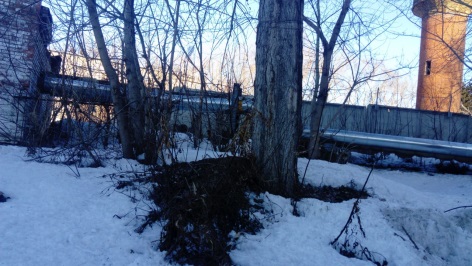 Результаты камеральной проверки: Полная замена участка труб  тепловой сети  произведена в 2017г.  Результаты обследования: Состояние сети  удовлетворительноеРезультаты камеральной проверки: Полная замена участка труб  тепловой сети  произведена в 2017г.  Результаты обследования: Состояние сети  удовлетворительноеРезультаты камеральной проверки: Полная замена участка труб  тепловой сети  произведена в 2017г.  Результаты обследования: Состояние сети  удовлетворительноеРезультаты камеральной проверки: Полная замена участка труб  тепловой сети  произведена в 2017г.  Результаты обследования: Состояние сети  удовлетворительноеРезультаты камеральной проверки: Полная замена участка труб  тепловой сети  произведена в 2017г.  Результаты обследования: Состояние сети  удовлетворительноеРезультаты камеральной проверки: Полная замена участка труб  тепловой сети  произведена в 2017г.  Результаты обследования: Состояние сети  удовлетворительноеРезультаты камеральной проверки: Полная замена участка труб  тепловой сети  произведена в 2017г.  Результаты обследования: Состояние сети  удовлетворительноеРезультаты камеральной проверки: Полная замена участка труб  тепловой сети  произведена в 2017г.  Результаты обследования: Состояние сети  удовлетворительноеРезультаты камеральной проверки: Полная замена участка труб  тепловой сети  произведена в 2017г.  Результаты обследования: Состояние сети  удовлетворительноеРезультаты камеральной проверки: Полная замена участка труб  тепловой сети  произведена в 2017г.  Результаты обследования: Состояние сети  удовлетворительное1,51,51,51,51,51,51,51,51,51,51,51,51,51,51,51,51,51,51,51,51,51,51,51,51,51,51,51,51,51,51,51,51,51,51,51,5Заключение: эксплуатация сети разрешена без ограниченийЗаключение: эксплуатация сети разрешена без ограниченийЗаключение: эксплуатация сети разрешена без ограниченийЗаключение: эксплуатация сети разрешена без ограничений173199610421042ТК12-ТК13ТК12-ТК13сети отоплениясети отопления707025252221,51,51,51,51,51,51,51,51,51,51,51,51,51,51,51,51,51,51,51,51,51,51,51,51,51,51,51,51,51,51,51,51,51,51,51,5подземныйподземныйподземныйподземныйУровень износа: 80%Уровень износа: 80%10421042Результаты камеральной проверки: Ремонты за последние 5 лет не проводились. Результаты обследования Состояние сети  удовлетворительноеРезультаты камеральной проверки: Ремонты за последние 5 лет не проводились. Результаты обследования Состояние сети  удовлетворительноеРезультаты камеральной проверки: Ремонты за последние 5 лет не проводились. Результаты обследования Состояние сети  удовлетворительноеРезультаты камеральной проверки: Ремонты за последние 5 лет не проводились. Результаты обследования Состояние сети  удовлетворительноеРезультаты камеральной проверки: Ремонты за последние 5 лет не проводились. Результаты обследования Состояние сети  удовлетворительноеРезультаты камеральной проверки: Ремонты за последние 5 лет не проводились. Результаты обследования Состояние сети  удовлетворительноеРезультаты камеральной проверки: Ремонты за последние 5 лет не проводились. Результаты обследования Состояние сети  удовлетворительноеРезультаты камеральной проверки: Ремонты за последние 5 лет не проводились. Результаты обследования Состояние сети  удовлетворительноеРезультаты камеральной проверки: Ремонты за последние 5 лет не проводились. Результаты обследования Состояние сети  удовлетворительноеРезультаты камеральной проверки: Ремонты за последние 5 лет не проводились. Результаты обследования Состояние сети  удовлетворительноеРезультаты камеральной проверки: Ремонты за последние 5 лет не проводились. Результаты обследования Состояние сети  удовлетворительное1,51,51,51,51,51,51,51,51,51,51,51,51,51,51,51,51,51,51,51,51,51,51,51,51,51,51,51,51,51,51,51,51,51,51,51,5Заключение: эксплуатация сети разрешена без ограниченийЗаключение: эксплуатация сети разрешена без ограниченийЗаключение: эксплуатация сети разрешена без ограниченийЗаключение: эксплуатация сети разрешена без ограничений174199610421042ТК13 – ВНС-2ТК13 – ВНС-2сети отоплениясети отопления7070552221,51,51,51,51,51,51,51,51,51,51,51,51,51,51,51,51,51,51,51,51,51,51,51,51,51,51,51,51,51,51,51,51,51,51,51,5подземныйподземныйподземныйподземныйУровень износа: 80%Уровень износа: 80%10421042Результаты камеральной проверки: Ремонты за последние 5 лет не проводились. Результаты обследования Состояние сети  удовлетворительноеРезультаты камеральной проверки: Ремонты за последние 5 лет не проводились. Результаты обследования Состояние сети  удовлетворительноеРезультаты камеральной проверки: Ремонты за последние 5 лет не проводились. Результаты обследования Состояние сети  удовлетворительноеРезультаты камеральной проверки: Ремонты за последние 5 лет не проводились. Результаты обследования Состояние сети  удовлетворительноеРезультаты камеральной проверки: Ремонты за последние 5 лет не проводились. Результаты обследования Состояние сети  удовлетворительноеРезультаты камеральной проверки: Ремонты за последние 5 лет не проводились. Результаты обследования Состояние сети  удовлетворительноеРезультаты камеральной проверки: Ремонты за последние 5 лет не проводились. Результаты обследования Состояние сети  удовлетворительноеРезультаты камеральной проверки: Ремонты за последние 5 лет не проводились. Результаты обследования Состояние сети  удовлетворительноеРезультаты камеральной проверки: Ремонты за последние 5 лет не проводились. Результаты обследования Состояние сети  удовлетворительноеРезультаты камеральной проверки: Ремонты за последние 5 лет не проводились. Результаты обследования Состояние сети  удовлетворительноеРезультаты камеральной проверки: Ремонты за последние 5 лет не проводились. Результаты обследования Состояние сети  удовлетворительное1,51,51,51,51,51,51,51,51,51,51,51,51,51,51,51,51,51,51,51,51,51,51,51,51,51,51,51,51,51,51,51,51,51,51,51,5Заключение: эксплуатация сети разрешена без ограниченийЗаключение: эксплуатация сети разрешена без ограниченийЗаключение: эксплуатация сети разрешена без ограниченийЗаключение: эксплуатация сети разрешена без ограничений175198210421042ТК3-д.106ТК3-д.106сети отоплениясети отопления8080662221,51,51,51,51,51,51,51,51,51,51,51,51,51,51,51,51,51,51,51,51,51,51,51,51,51,51,51,51,51,51,51,51,51,51,51,5подземныйподземныйподземныйподземныйУровень износа: 100%Уровень износа: 100%Результаты камеральной проверки: Ремонты за последние 5 лет не проводились. Результаты обследования Состояние сети  удовлетворительноеРезультаты камеральной проверки: Ремонты за последние 5 лет не проводились. Результаты обследования Состояние сети  удовлетворительноеРезультаты камеральной проверки: Ремонты за последние 5 лет не проводились. Результаты обследования Состояние сети  удовлетворительноеРезультаты камеральной проверки: Ремонты за последние 5 лет не проводились. Результаты обследования Состояние сети  удовлетворительноеРезультаты камеральной проверки: Ремонты за последние 5 лет не проводились. Результаты обследования Состояние сети  удовлетворительноеРезультаты камеральной проверки: Ремонты за последние 5 лет не проводились. Результаты обследования Состояние сети  удовлетворительноеРезультаты камеральной проверки: Ремонты за последние 5 лет не проводились. Результаты обследования Состояние сети  удовлетворительноеРезультаты камеральной проверки: Ремонты за последние 5 лет не проводились. Результаты обследования Состояние сети  удовлетворительноеРезультаты камеральной проверки: Ремонты за последние 5 лет не проводились. Результаты обследования Состояние сети  удовлетворительноеРезультаты камеральной проверки: Ремонты за последние 5 лет не проводились. Результаты обследования Состояние сети  удовлетворительноеРезультаты камеральной проверки: Ремонты за последние 5 лет не проводились. Результаты обследования Состояние сети  удовлетворительноеЗаключение: эксплуатация сети разрешена без ограниченийЗаключение: эксплуатация сети разрешена без ограниченийЗаключение: эксплуатация сети разрешена без ограниченийЗаключение: эксплуатация сети разрешена без ограничений176200810431043ТК1-д.123ТК1-д.123сети отоплениясети отопления15015090902221,51,51,51,51,51,51,51,51,5подземныйподземныйподземныйподземныйУровень износа: 40%Уровень износа: 40%10431043Результаты камеральной проверки: Ремонты за последние 5 лет не проводились. Результаты обследования Состояние сети  удовлетворительноеРезультаты камеральной проверки: Ремонты за последние 5 лет не проводились. Результаты обследования Состояние сети  удовлетворительноеРезультаты камеральной проверки: Ремонты за последние 5 лет не проводились. Результаты обследования Состояние сети  удовлетворительноеРезультаты камеральной проверки: Ремонты за последние 5 лет не проводились. Результаты обследования Состояние сети  удовлетворительноеРезультаты камеральной проверки: Ремонты за последние 5 лет не проводились. Результаты обследования Состояние сети  удовлетворительноеРезультаты камеральной проверки: Ремонты за последние 5 лет не проводились. Результаты обследования Состояние сети  удовлетворительноеРезультаты камеральной проверки: Ремонты за последние 5 лет не проводились. Результаты обследования Состояние сети  удовлетворительноеРезультаты камеральной проверки: Ремонты за последние 5 лет не проводились. Результаты обследования Состояние сети  удовлетворительноеРезультаты камеральной проверки: Ремонты за последние 5 лет не проводились. Результаты обследования Состояние сети  удовлетворительноеРезультаты камеральной проверки: Ремонты за последние 5 лет не проводились. Результаты обследования Состояние сети  удовлетворительноеРезультаты камеральной проверки: Ремонты за последние 5 лет не проводились. Результаты обследования Состояние сети  удовлетворительное1,51,51,51,51,51,51,51,51,5Заключение: эксплуатация сети разрешена без ограниченийЗаключение: эксплуатация сети разрешена без ограниченийЗаключение: эксплуатация сети разрешена без ограниченийЗаключение: эксплуатация сети разрешена без ограничений177200810431043-«--«-сети гвс прямаясети гвс прямая10010045451111,51,51,51,51,51,51,51,51,5подземныйподземныйподземныйподземныйУровень износа: 40%Уровень износа: 40%10431043Результаты камеральной проверки: Ремонты за последние 5 лет не проводились. Результаты обследования Состояние сети  удовлетворительноеРезультаты камеральной проверки: Ремонты за последние 5 лет не проводились. Результаты обследования Состояние сети  удовлетворительноеРезультаты камеральной проверки: Ремонты за последние 5 лет не проводились. Результаты обследования Состояние сети  удовлетворительноеРезультаты камеральной проверки: Ремонты за последние 5 лет не проводились. Результаты обследования Состояние сети  удовлетворительноеРезультаты камеральной проверки: Ремонты за последние 5 лет не проводились. Результаты обследования Состояние сети  удовлетворительноеРезультаты камеральной проверки: Ремонты за последние 5 лет не проводились. Результаты обследования Состояние сети  удовлетворительноеРезультаты камеральной проверки: Ремонты за последние 5 лет не проводились. Результаты обследования Состояние сети  удовлетворительноеРезультаты камеральной проверки: Ремонты за последние 5 лет не проводились. Результаты обследования Состояние сети  удовлетворительноеРезультаты камеральной проверки: Ремонты за последние 5 лет не проводились. Результаты обследования Состояние сети  удовлетворительноеРезультаты камеральной проверки: Ремонты за последние 5 лет не проводились. Результаты обследования Состояние сети  удовлетворительноеРезультаты камеральной проверки: Ремонты за последние 5 лет не проводились. Результаты обследования Состояние сети  удовлетворительное1,51,51,51,51,51,51,51,51,5Заключение: эксплуатация сети разрешена без ограниченийЗаключение: эксплуатация сети разрешена без ограниченийЗаключение: эксплуатация сети разрешена без ограниченийЗаключение: эксплуатация сети разрешена без ограничений178200810431043-«--«-сети гвс циркуляциясети гвс циркуляция707045451111,51,51,51,51,51,51,51,51,5подземныйподземныйподземныйподземныйУровень износа: 40%Уровень износа: 40%Результаты камеральной проверки: Ремонты за последние 5 лет не проводились. Результаты обследования Состояние сети  удовлетворительноеРезультаты камеральной проверки: Ремонты за последние 5 лет не проводились. Результаты обследования Состояние сети  удовлетворительноеРезультаты камеральной проверки: Ремонты за последние 5 лет не проводились. Результаты обследования Состояние сети  удовлетворительноеРезультаты камеральной проверки: Ремонты за последние 5 лет не проводились. Результаты обследования Состояние сети  удовлетворительноеРезультаты камеральной проверки: Ремонты за последние 5 лет не проводились. Результаты обследования Состояние сети  удовлетворительноеРезультаты камеральной проверки: Ремонты за последние 5 лет не проводились. Результаты обследования Состояние сети  удовлетворительноеРезультаты камеральной проверки: Ремонты за последние 5 лет не проводились. Результаты обследования Состояние сети  удовлетворительноеРезультаты камеральной проверки: Ремонты за последние 5 лет не проводились. Результаты обследования Состояние сети  удовлетворительноеРезультаты камеральной проверки: Ремонты за последние 5 лет не проводились. Результаты обследования Состояние сети  удовлетворительноеРезультаты камеральной проверки: Ремонты за последние 5 лет не проводились. Результаты обследования Состояние сети  удовлетворительноеРезультаты камеральной проверки: Ремонты за последние 5 лет не проводились. Результаты обследования Состояние сети  удовлетворительноеЗаключение: эксплуатация сети разрешена без ограниченийЗаключение: эксплуатация сети разрешена без ограниченийЗаключение: эксплуатация сети разрешена без ограниченийЗаключение: эксплуатация сети разрешена без ограничений179200810411041ТК7 - д.121ТК7 - д.121сети отоплениясети отопления150150442221,51,51,51,51,51,51,51,51,51,51,51,5подземныйподземныйподземныйподземныйУровень износа: 40%Уровень износа: 40%10411041Результаты камеральной проверки: Ремонты за последние 5 лет не проводились. Результаты обследования Состояние сети  удовлетворительноеРезультаты камеральной проверки: Ремонты за последние 5 лет не проводились. Результаты обследования Состояние сети  удовлетворительноеРезультаты камеральной проверки: Ремонты за последние 5 лет не проводились. Результаты обследования Состояние сети  удовлетворительноеРезультаты камеральной проверки: Ремонты за последние 5 лет не проводились. Результаты обследования Состояние сети  удовлетворительноеРезультаты камеральной проверки: Ремонты за последние 5 лет не проводились. Результаты обследования Состояние сети  удовлетворительноеРезультаты камеральной проверки: Ремонты за последние 5 лет не проводились. Результаты обследования Состояние сети  удовлетворительноеРезультаты камеральной проверки: Ремонты за последние 5 лет не проводились. Результаты обследования Состояние сети  удовлетворительноеРезультаты камеральной проверки: Ремонты за последние 5 лет не проводились. Результаты обследования Состояние сети  удовлетворительноеРезультаты камеральной проверки: Ремонты за последние 5 лет не проводились. Результаты обследования Состояние сети  удовлетворительноеРезультаты камеральной проверки: Ремонты за последние 5 лет не проводились. Результаты обследования Состояние сети  удовлетворительноеРезультаты камеральной проверки: Ремонты за последние 5 лет не проводились. Результаты обследования Состояние сети  удовлетворительное1,51,51,51,51,51,51,51,51,51,51,51,5Заключение: эксплуатация сети разрешена без ограниченийЗаключение: эксплуатация сети разрешена без ограниченийЗаключение: эксплуатация сети разрешена без ограниченийЗаключение: эксплуатация сети разрешена без ограничений180200810411041-«--«-сети гвссети гвс100100442221,51,51,51,51,51,51,51,51,51,51,51,5подземныйподземныйподземныйподземныйУровень износа: 40%Уровень износа: 40%10411041Результаты камеральной проверки: Ремонты за последние 5 лет не проводились. Результаты обследования Состояние сети  удовлетворительноеРезультаты камеральной проверки: Ремонты за последние 5 лет не проводились. Результаты обследования Состояние сети  удовлетворительноеРезультаты камеральной проверки: Ремонты за последние 5 лет не проводились. Результаты обследования Состояние сети  удовлетворительноеРезультаты камеральной проверки: Ремонты за последние 5 лет не проводились. Результаты обследования Состояние сети  удовлетворительноеРезультаты камеральной проверки: Ремонты за последние 5 лет не проводились. Результаты обследования Состояние сети  удовлетворительноеРезультаты камеральной проверки: Ремонты за последние 5 лет не проводились. Результаты обследования Состояние сети  удовлетворительноеРезультаты камеральной проверки: Ремонты за последние 5 лет не проводились. Результаты обследования Состояние сети  удовлетворительноеРезультаты камеральной проверки: Ремонты за последние 5 лет не проводились. Результаты обследования Состояние сети  удовлетворительноеРезультаты камеральной проверки: Ремонты за последние 5 лет не проводились. Результаты обследования Состояние сети  удовлетворительноеРезультаты камеральной проверки: Ремонты за последние 5 лет не проводились. Результаты обследования Состояние сети  удовлетворительноеРезультаты камеральной проверки: Ремонты за последние 5 лет не проводились. Результаты обследования Состояние сети  удовлетворительное1,51,51,51,51,51,51,51,51,51,51,51,5Заключение: эксплуатация сети разрешена без ограниченийЗаключение: эксплуатация сети разрешена без ограниченийЗаключение: эксплуатация сети разрешена без ограниченийЗаключение: эксплуатация сети разрешена без ограничений181201210411041ТК7 – д. 117ТК7 – д. 117сети отоплениясети отопления20020046462221,51,51,51,51,51,51,51,51,51,51,51,5подземныйподземныйподземныйподземныйУровень износа: 27%Уровень износа: 27%10411041Результаты камеральной проверки: Ремонты за последние 5 лет не проводились. Результаты обследования Состояние сети  удовлетворительноеРезультаты камеральной проверки: Ремонты за последние 5 лет не проводились. Результаты обследования Состояние сети  удовлетворительноеРезультаты камеральной проверки: Ремонты за последние 5 лет не проводились. Результаты обследования Состояние сети  удовлетворительноеРезультаты камеральной проверки: Ремонты за последние 5 лет не проводились. Результаты обследования Состояние сети  удовлетворительноеРезультаты камеральной проверки: Ремонты за последние 5 лет не проводились. Результаты обследования Состояние сети  удовлетворительноеРезультаты камеральной проверки: Ремонты за последние 5 лет не проводились. Результаты обследования Состояние сети  удовлетворительноеРезультаты камеральной проверки: Ремонты за последние 5 лет не проводились. Результаты обследования Состояние сети  удовлетворительноеРезультаты камеральной проверки: Ремонты за последние 5 лет не проводились. Результаты обследования Состояние сети  удовлетворительноеРезультаты камеральной проверки: Ремонты за последние 5 лет не проводились. Результаты обследования Состояние сети  удовлетворительноеРезультаты камеральной проверки: Ремонты за последние 5 лет не проводились. Результаты обследования Состояние сети  удовлетворительноеРезультаты камеральной проверки: Ремонты за последние 5 лет не проводились. Результаты обследования Состояние сети  удовлетворительное1,51,51,51,51,51,51,51,51,51,51,51,5Заключение: эксплуатация сети разрешена без ограниченийЗаключение: эксплуатация сети разрешена без ограниченийЗаключение: эксплуатация сети разрешена без ограниченийЗаключение: эксплуатация сети разрешена без ограничений182201210411041-«--«-сети гвссети гвс15015046462221,51,51,51,51,51,51,51,51,51,51,51,5подземныйподземныйподземныйподземныйУровень износа: 27%Уровень износа: 27%Результаты камеральной проверки: Ремонты за последние 5 лет не проводились. Результаты обследования Состояние сети  удовлетворительноеРезультаты камеральной проверки: Ремонты за последние 5 лет не проводились. Результаты обследования Состояние сети  удовлетворительноеРезультаты камеральной проверки: Ремонты за последние 5 лет не проводились. Результаты обследования Состояние сети  удовлетворительноеРезультаты камеральной проверки: Ремонты за последние 5 лет не проводились. Результаты обследования Состояние сети  удовлетворительноеРезультаты камеральной проверки: Ремонты за последние 5 лет не проводились. Результаты обследования Состояние сети  удовлетворительноеРезультаты камеральной проверки: Ремонты за последние 5 лет не проводились. Результаты обследования Состояние сети  удовлетворительноеРезультаты камеральной проверки: Ремонты за последние 5 лет не проводились. Результаты обследования Состояние сети  удовлетворительноеРезультаты камеральной проверки: Ремонты за последние 5 лет не проводились. Результаты обследования Состояние сети  удовлетворительноеРезультаты камеральной проверки: Ремонты за последние 5 лет не проводились. Результаты обследования Состояние сети  удовлетворительноеРезультаты камеральной проверки: Ремонты за последние 5 лет не проводились. Результаты обследования Состояние сети  удовлетворительноеРезультаты камеральной проверки: Ремонты за последние 5 лет не проводились. Результаты обследования Состояние сети  удовлетворительноеЗаключение: эксплуатация сети разрешена без ограниченийЗаключение: эксплуатация сети разрешена без ограниченийЗаключение: эксплуатация сети разрешена без ограниченийЗаключение: эксплуатация сети разрешена без ограничений183200810401040Д.121 - д.120Д.121 - д.120сети отоплениясети отопления15015060602221,51,51,51,51,51,51,51,51,51,51,51,5подземныйподземныйподземныйподземныйУровень износа: 40%Уровень износа: 40%10401040Результаты камеральной проверки: Ремонты за последние 5 лет не проводились. Результаты обследования Состояние сети  удовлетворительноеРезультаты камеральной проверки: Ремонты за последние 5 лет не проводились. Результаты обследования Состояние сети  удовлетворительноеРезультаты камеральной проверки: Ремонты за последние 5 лет не проводились. Результаты обследования Состояние сети  удовлетворительноеРезультаты камеральной проверки: Ремонты за последние 5 лет не проводились. Результаты обследования Состояние сети  удовлетворительноеРезультаты камеральной проверки: Ремонты за последние 5 лет не проводились. Результаты обследования Состояние сети  удовлетворительноеРезультаты камеральной проверки: Ремонты за последние 5 лет не проводились. Результаты обследования Состояние сети  удовлетворительноеРезультаты камеральной проверки: Ремонты за последние 5 лет не проводились. Результаты обследования Состояние сети  удовлетворительноеРезультаты камеральной проверки: Ремонты за последние 5 лет не проводились. Результаты обследования Состояние сети  удовлетворительноеРезультаты камеральной проверки: Ремонты за последние 5 лет не проводились. Результаты обследования Состояние сети  удовлетворительноеРезультаты камеральной проверки: Ремонты за последние 5 лет не проводились. Результаты обследования Состояние сети  удовлетворительноеРезультаты камеральной проверки: Ремонты за последние 5 лет не проводились. Результаты обследования Состояние сети  удовлетворительное1,51,51,51,51,51,51,51,51,51,51,51,5Заключение: эксплуатация сети разрешена без ограниченийЗаключение: эксплуатация сети разрешена без ограниченийЗаключение: эксплуатация сети разрешена без ограниченийЗаключение: эксплуатация сети разрешена без ограничений184200810401040-«--«-сети гвссети гвс10010060602221,51,51,51,51,51,51,51,51,51,51,51,5подземныйподземныйподземныйподземныйУровень износа: 40%Уровень износа: 40%10401040Результаты камеральной проверки: Ремонты за последние 5 лет не проводились. Результаты обследования Состояние сети  удовлетворительноеРезультаты камеральной проверки: Ремонты за последние 5 лет не проводились. Результаты обследования Состояние сети  удовлетворительноеРезультаты камеральной проверки: Ремонты за последние 5 лет не проводились. Результаты обследования Состояние сети  удовлетворительноеРезультаты камеральной проверки: Ремонты за последние 5 лет не проводились. Результаты обследования Состояние сети  удовлетворительноеРезультаты камеральной проверки: Ремонты за последние 5 лет не проводились. Результаты обследования Состояние сети  удовлетворительноеРезультаты камеральной проверки: Ремонты за последние 5 лет не проводились. Результаты обследования Состояние сети  удовлетворительноеРезультаты камеральной проверки: Ремонты за последние 5 лет не проводились. Результаты обследования Состояние сети  удовлетворительноеРезультаты камеральной проверки: Ремонты за последние 5 лет не проводились. Результаты обследования Состояние сети  удовлетворительноеРезультаты камеральной проверки: Ремонты за последние 5 лет не проводились. Результаты обследования Состояние сети  удовлетворительноеРезультаты камеральной проверки: Ремонты за последние 5 лет не проводились. Результаты обследования Состояние сети  удовлетворительноеРезультаты камеральной проверки: Ремонты за последние 5 лет не проводились. Результаты обследования Состояние сети  удовлетворительное1,51,51,51,51,51,51,51,51,51,51,51,5Заключение: эксплуатация сети разрешена без ограниченийЗаключение: эксплуатация сети разрешена без ограниченийЗаключение: эксплуатация сети разрешена без ограниченийЗаключение: эксплуатация сети разрешена без ограничений185200810401040ТК3-д.103ТК3-д.103сети отоплениясети отопления1501501201202221,51,51,51,51,51,51,51,51,51,51,51,5подземныйподземныйподземныйподземныйУровень износа: 40%Уровень износа: 40%10401040Результаты камеральной проверки: Ремонты за последние 5 лет не проводились. Результаты обследования Состояние сети  удовлетворительноеРезультаты камеральной проверки: Ремонты за последние 5 лет не проводились. Результаты обследования Состояние сети  удовлетворительноеРезультаты камеральной проверки: Ремонты за последние 5 лет не проводились. Результаты обследования Состояние сети  удовлетворительноеРезультаты камеральной проверки: Ремонты за последние 5 лет не проводились. Результаты обследования Состояние сети  удовлетворительноеРезультаты камеральной проверки: Ремонты за последние 5 лет не проводились. Результаты обследования Состояние сети  удовлетворительноеРезультаты камеральной проверки: Ремонты за последние 5 лет не проводились. Результаты обследования Состояние сети  удовлетворительноеРезультаты камеральной проверки: Ремонты за последние 5 лет не проводились. Результаты обследования Состояние сети  удовлетворительноеРезультаты камеральной проверки: Ремонты за последние 5 лет не проводились. Результаты обследования Состояние сети  удовлетворительноеРезультаты камеральной проверки: Ремонты за последние 5 лет не проводились. Результаты обследования Состояние сети  удовлетворительноеРезультаты камеральной проверки: Ремонты за последние 5 лет не проводились. Результаты обследования Состояние сети  удовлетворительноеРезультаты камеральной проверки: Ремонты за последние 5 лет не проводились. Результаты обследования Состояние сети  удовлетворительное1,51,51,51,51,51,51,51,51,51,51,51,5Заключение: эксплуатация сети разрешена без ограниченийЗаключение: эксплуатация сети разрешена без ограниченийЗаключение: эксплуатация сети разрешена без ограниченийЗаключение: эксплуатация сети разрешена без ограничений186200810401040-«--«-сети гвссети гвс1001001201202221,51,51,51,51,51,51,51,51,51,51,51,5подземныйподземныйподземныйподземныйУровень износа: 40%Уровень износа: 40%Результаты камеральной проверки: Ремонты за последние 5 лет не проводились. Результаты обследования Состояние сети  удовлетворительноеРезультаты камеральной проверки: Ремонты за последние 5 лет не проводились. Результаты обследования Состояние сети  удовлетворительноеРезультаты камеральной проверки: Ремонты за последние 5 лет не проводились. Результаты обследования Состояние сети  удовлетворительноеРезультаты камеральной проверки: Ремонты за последние 5 лет не проводились. Результаты обследования Состояние сети  удовлетворительноеРезультаты камеральной проверки: Ремонты за последние 5 лет не проводились. Результаты обследования Состояние сети  удовлетворительноеРезультаты камеральной проверки: Ремонты за последние 5 лет не проводились. Результаты обследования Состояние сети  удовлетворительноеРезультаты камеральной проверки: Ремонты за последние 5 лет не проводились. Результаты обследования Состояние сети  удовлетворительноеРезультаты камеральной проверки: Ремонты за последние 5 лет не проводились. Результаты обследования Состояние сети  удовлетворительноеРезультаты камеральной проверки: Ремонты за последние 5 лет не проводились. Результаты обследования Состояние сети  удовлетворительноеРезультаты камеральной проверки: Ремонты за последние 5 лет не проводились. Результаты обследования Состояние сети  удовлетворительноеРезультаты камеральной проверки: Ремонты за последние 5 лет не проводились. Результаты обследования Состояние сети  удовлетворительноеЗаключение: эксплуатация сети разрешена без ограниченийЗаключение: эксплуатация сети разрешена без ограниченийЗаключение: эксплуатация сети разрешена без ограниченийЗаключение: эксплуатация сети разрешена без ограничений187201210441044Д. 117 – ТК10аД. 117 – ТК10асети отоплениясети отопления20020015152221,51,51,51,51,51,51,51,51,51,51,51,51,51,51,51,51,51,51,51,51,51,51,51,51,51,51,51,51,51,51,51,51,51,51,51,51,51,51,51,51,51,51,51,51,51,51,51,51,51,51,51,51,51,51,51,51,51,51,51,51,51,51,51,51,51,51,51,51,51,51,51,5подземныйподземныйподземныйподземныйУровень износа: 27%Уровень износа: 27%10441044Результаты камеральной проверки: Ремонты за последние 5 лет не проводились. Результаты обследования Состояние сети  удовлетворительноеРезультаты камеральной проверки: Ремонты за последние 5 лет не проводились. Результаты обследования Состояние сети  удовлетворительноеРезультаты камеральной проверки: Ремонты за последние 5 лет не проводились. Результаты обследования Состояние сети  удовлетворительноеРезультаты камеральной проверки: Ремонты за последние 5 лет не проводились. Результаты обследования Состояние сети  удовлетворительноеРезультаты камеральной проверки: Ремонты за последние 5 лет не проводились. Результаты обследования Состояние сети  удовлетворительноеРезультаты камеральной проверки: Ремонты за последние 5 лет не проводились. Результаты обследования Состояние сети  удовлетворительноеРезультаты камеральной проверки: Ремонты за последние 5 лет не проводились. Результаты обследования Состояние сети  удовлетворительноеРезультаты камеральной проверки: Ремонты за последние 5 лет не проводились. Результаты обследования Состояние сети  удовлетворительноеРезультаты камеральной проверки: Ремонты за последние 5 лет не проводились. Результаты обследования Состояние сети  удовлетворительноеРезультаты камеральной проверки: Ремонты за последние 5 лет не проводились. Результаты обследования Состояние сети  удовлетворительноеРезультаты камеральной проверки: Ремонты за последние 5 лет не проводились. Результаты обследования Состояние сети  удовлетворительное1,51,51,51,51,51,51,51,51,51,51,51,51,51,51,51,51,51,51,51,51,51,51,51,51,51,51,51,51,51,51,51,51,51,51,51,51,51,51,51,51,51,51,51,51,51,51,51,51,51,51,51,51,51,51,51,51,51,51,51,51,51,51,51,51,51,51,51,51,51,51,51,5Заключение: эксплуатация сети разрешена без ограниченийЗаключение: эксплуатация сети разрешена без ограниченийЗаключение: эксплуатация сети разрешена без ограниченийЗаключение: эксплуатация сети разрешена без ограничений188201210441044-«--«-сети гвссети гвс15015015152221,51,51,51,51,51,51,51,51,51,51,51,51,51,51,51,51,51,51,51,51,51,51,51,51,51,51,51,51,51,51,51,51,51,51,51,51,51,51,51,51,51,51,51,51,51,51,51,51,51,51,51,51,51,51,51,51,51,51,51,51,51,51,51,51,51,51,51,51,51,51,51,5подземныйподземныйподземныйподземныйУровень износа: 27%Уровень износа: 27%10441044Результаты камеральной проверки: Ремонты за последние 5 лет не проводились. Результаты обследования Состояние сети  удовлетворительноеРезультаты камеральной проверки: Ремонты за последние 5 лет не проводились. Результаты обследования Состояние сети  удовлетворительноеРезультаты камеральной проверки: Ремонты за последние 5 лет не проводились. Результаты обследования Состояние сети  удовлетворительноеРезультаты камеральной проверки: Ремонты за последние 5 лет не проводились. Результаты обследования Состояние сети  удовлетворительноеРезультаты камеральной проверки: Ремонты за последние 5 лет не проводились. Результаты обследования Состояние сети  удовлетворительноеРезультаты камеральной проверки: Ремонты за последние 5 лет не проводились. Результаты обследования Состояние сети  удовлетворительноеРезультаты камеральной проверки: Ремонты за последние 5 лет не проводились. Результаты обследования Состояние сети  удовлетворительноеРезультаты камеральной проверки: Ремонты за последние 5 лет не проводились. Результаты обследования Состояние сети  удовлетворительноеРезультаты камеральной проверки: Ремонты за последние 5 лет не проводились. Результаты обследования Состояние сети  удовлетворительноеРезультаты камеральной проверки: Ремонты за последние 5 лет не проводились. Результаты обследования Состояние сети  удовлетворительноеРезультаты камеральной проверки: Ремонты за последние 5 лет не проводились. Результаты обследования Состояние сети  удовлетворительное1,51,51,51,51,51,51,51,51,51,51,51,51,51,51,51,51,51,51,51,51,51,51,51,51,51,51,51,51,51,51,51,51,51,51,51,51,51,51,51,51,51,51,51,51,51,51,51,51,51,51,51,51,51,51,51,51,51,51,51,51,51,51,51,51,51,51,51,51,51,51,51,5Заключение: эксплуатация сети разрешена без ограниченийЗаключение: эксплуатация сети разрешена без ограниченийЗаключение: эксплуатация сети разрешена без ограниченийЗаключение: эксплуатация сети разрешена без ограничений189201210441044ТК10а - ТК10ТК10а - ТК10сети отоплениясети отопления20020045452221,51,51,51,51,51,51,51,51,51,51,51,51,51,51,51,51,51,51,51,51,51,51,51,51,51,51,51,51,51,51,51,51,51,51,51,51,51,51,51,51,51,51,51,51,51,51,51,51,51,51,51,51,51,51,51,51,51,51,51,51,51,51,51,51,51,51,51,51,51,51,51,5подземныйподземныйподземныйподземныйУровень износа: 27%Уровень износа: 27%10441044Результаты камеральной проверки: Ремонты за последние 5 лет не проводились. Результаты обследования Состояние сети  удовлетворительноеРезультаты камеральной проверки: Ремонты за последние 5 лет не проводились. Результаты обследования Состояние сети  удовлетворительноеРезультаты камеральной проверки: Ремонты за последние 5 лет не проводились. Результаты обследования Состояние сети  удовлетворительноеРезультаты камеральной проверки: Ремонты за последние 5 лет не проводились. Результаты обследования Состояние сети  удовлетворительноеРезультаты камеральной проверки: Ремонты за последние 5 лет не проводились. Результаты обследования Состояние сети  удовлетворительноеРезультаты камеральной проверки: Ремонты за последние 5 лет не проводились. Результаты обследования Состояние сети  удовлетворительноеРезультаты камеральной проверки: Ремонты за последние 5 лет не проводились. Результаты обследования Состояние сети  удовлетворительноеРезультаты камеральной проверки: Ремонты за последние 5 лет не проводились. Результаты обследования Состояние сети  удовлетворительноеРезультаты камеральной проверки: Ремонты за последние 5 лет не проводились. Результаты обследования Состояние сети  удовлетворительноеРезультаты камеральной проверки: Ремонты за последние 5 лет не проводились. Результаты обследования Состояние сети  удовлетворительноеРезультаты камеральной проверки: Ремонты за последние 5 лет не проводились. Результаты обследования Состояние сети  удовлетворительное1,51,51,51,51,51,51,51,51,51,51,51,51,51,51,51,51,51,51,51,51,51,51,51,51,51,51,51,51,51,51,51,51,51,51,51,51,51,51,51,51,51,51,51,51,51,51,51,51,51,51,51,51,51,51,51,51,51,51,51,51,51,51,51,51,51,51,51,51,51,51,51,5Заключение: эксплуатация сети разрешена без ограниченийЗаключение: эксплуатация сети разрешена без ограниченийЗаключение: эксплуатация сети разрешена без ограниченийЗаключение: эксплуатация сети разрешена без ограничений190201210441044сети гвссети гвс15015045452221,51,51,51,51,51,51,51,51,51,51,51,51,51,51,51,51,51,51,51,51,51,51,51,51,51,51,51,51,51,51,51,51,51,51,51,51,51,51,51,51,51,51,51,51,51,51,51,51,51,51,51,51,51,51,51,51,51,51,51,51,51,51,51,51,51,51,51,51,51,51,51,5подземныйподземныйподземныйподземныйУровень износа: 27%Уровень износа: 27%10441044Результаты камеральной проверки: Ремонты за последние 5 лет не проводились. Результаты обследования Состояние сети  удовлетворительноеРезультаты камеральной проверки: Ремонты за последние 5 лет не проводились. Результаты обследования Состояние сети  удовлетворительноеРезультаты камеральной проверки: Ремонты за последние 5 лет не проводились. Результаты обследования Состояние сети  удовлетворительноеРезультаты камеральной проверки: Ремонты за последние 5 лет не проводились. Результаты обследования Состояние сети  удовлетворительноеРезультаты камеральной проверки: Ремонты за последние 5 лет не проводились. Результаты обследования Состояние сети  удовлетворительноеРезультаты камеральной проверки: Ремонты за последние 5 лет не проводились. Результаты обследования Состояние сети  удовлетворительноеРезультаты камеральной проверки: Ремонты за последние 5 лет не проводились. Результаты обследования Состояние сети  удовлетворительноеРезультаты камеральной проверки: Ремонты за последние 5 лет не проводились. Результаты обследования Состояние сети  удовлетворительноеРезультаты камеральной проверки: Ремонты за последние 5 лет не проводились. Результаты обследования Состояние сети  удовлетворительноеРезультаты камеральной проверки: Ремонты за последние 5 лет не проводились. Результаты обследования Состояние сети  удовлетворительноеРезультаты камеральной проверки: Ремонты за последние 5 лет не проводились. Результаты обследования Состояние сети  удовлетворительное1,51,51,51,51,51,51,51,51,51,51,51,51,51,51,51,51,51,51,51,51,51,51,51,51,51,51,51,51,51,51,51,51,51,51,51,51,51,51,51,51,51,51,51,51,51,51,51,51,51,51,51,51,51,51,51,51,51,51,51,51,51,51,51,51,51,51,51,51,51,51,51,5Заключение: эксплуатация сети разрешена без ограниченийЗаключение: эксплуатация сети разрешена без ограниченийЗаключение: эксплуатация сети разрешена без ограниченийЗаключение: эксплуатация сети разрешена без ограничений191201210441044ТК10 – д.114ТК10 – д.114сети отоплениясети отопления8080552221,51,51,51,51,51,51,51,51,51,51,51,51,51,51,51,51,51,51,51,51,51,51,51,51,51,51,51,51,51,51,51,51,51,51,51,51,51,51,51,51,51,51,51,51,51,51,51,51,51,51,51,51,51,51,51,51,51,51,51,51,51,51,51,51,51,51,51,51,51,51,51,5подземныйподземныйподземныйподземныйУровень износа: 27%Уровень износа: 27%10441044Результаты камеральной проверки: Ремонты за последние 5 лет не проводились. Результаты обследования Состояние сети  удовлетворительноеРезультаты камеральной проверки: Ремонты за последние 5 лет не проводились. Результаты обследования Состояние сети  удовлетворительноеРезультаты камеральной проверки: Ремонты за последние 5 лет не проводились. Результаты обследования Состояние сети  удовлетворительноеРезультаты камеральной проверки: Ремонты за последние 5 лет не проводились. Результаты обследования Состояние сети  удовлетворительноеРезультаты камеральной проверки: Ремонты за последние 5 лет не проводились. Результаты обследования Состояние сети  удовлетворительноеРезультаты камеральной проверки: Ремонты за последние 5 лет не проводились. Результаты обследования Состояние сети  удовлетворительноеРезультаты камеральной проверки: Ремонты за последние 5 лет не проводились. Результаты обследования Состояние сети  удовлетворительноеРезультаты камеральной проверки: Ремонты за последние 5 лет не проводились. Результаты обследования Состояние сети  удовлетворительноеРезультаты камеральной проверки: Ремонты за последние 5 лет не проводились. Результаты обследования Состояние сети  удовлетворительноеРезультаты камеральной проверки: Ремонты за последние 5 лет не проводились. Результаты обследования Состояние сети  удовлетворительноеРезультаты камеральной проверки: Ремонты за последние 5 лет не проводились. Результаты обследования Состояние сети  удовлетворительное1,51,51,51,51,51,51,51,51,51,51,51,51,51,51,51,51,51,51,51,51,51,51,51,51,51,51,51,51,51,51,51,51,51,51,51,51,51,51,51,51,51,51,51,51,51,51,51,51,51,51,51,51,51,51,51,51,51,51,51,51,51,51,51,51,51,51,51,51,51,51,51,5Заключение: эксплуатация сети разрешена без ограниченийЗаключение: эксплуатация сети разрешена без ограниченийЗаключение: эксплуатация сети разрешена без ограниченийЗаключение: эксплуатация сети разрешена без ограничений192201210441044-«--«-сети гвс прямаясети гвс прямая80802,52,51111,51,51,51,51,51,51,51,51,51,51,51,51,51,51,51,51,51,51,51,51,51,51,51,51,51,51,51,51,51,51,51,51,51,51,51,51,51,51,51,51,51,51,51,51,51,51,51,51,51,51,51,51,51,51,51,51,51,51,51,51,51,51,51,51,51,51,51,51,51,51,51,5подземныйподземныйподземныйподземныйУровень износа: 27%Уровень износа: 27%10441044Результаты камеральной проверки: Ремонты за последние 5 лет не проводились. Результаты обследования Состояние сети  удовлетворительноеРезультаты камеральной проверки: Ремонты за последние 5 лет не проводились. Результаты обследования Состояние сети  удовлетворительноеРезультаты камеральной проверки: Ремонты за последние 5 лет не проводились. Результаты обследования Состояние сети  удовлетворительноеРезультаты камеральной проверки: Ремонты за последние 5 лет не проводились. Результаты обследования Состояние сети  удовлетворительноеРезультаты камеральной проверки: Ремонты за последние 5 лет не проводились. Результаты обследования Состояние сети  удовлетворительноеРезультаты камеральной проверки: Ремонты за последние 5 лет не проводились. Результаты обследования Состояние сети  удовлетворительноеРезультаты камеральной проверки: Ремонты за последние 5 лет не проводились. Результаты обследования Состояние сети  удовлетворительноеРезультаты камеральной проверки: Ремонты за последние 5 лет не проводились. Результаты обследования Состояние сети  удовлетворительноеРезультаты камеральной проверки: Ремонты за последние 5 лет не проводились. Результаты обследования Состояние сети  удовлетворительноеРезультаты камеральной проверки: Ремонты за последние 5 лет не проводились. Результаты обследования Состояние сети  удовлетворительноеРезультаты камеральной проверки: Ремонты за последние 5 лет не проводились. Результаты обследования Состояние сети  удовлетворительное1,51,51,51,51,51,51,51,51,51,51,51,51,51,51,51,51,51,51,51,51,51,51,51,51,51,51,51,51,51,51,51,51,51,51,51,51,51,51,51,51,51,51,51,51,51,51,51,51,51,51,51,51,51,51,51,51,51,51,51,51,51,51,51,51,51,51,51,51,51,51,51,5Заключение: эксплуатация сети разрешена без ограниченийЗаключение: эксплуатация сети разрешена без ограниченийЗаключение: эксплуатация сети разрешена без ограниченийЗаключение: эксплуатация сети разрешена без ограничений193201210441044-«--«-сети гвс циркуляциясети гвс циркуляция70702,52,51111,51,51,51,51,51,51,51,51,51,51,51,51,51,51,51,51,51,51,51,51,51,51,51,51,51,51,51,51,51,51,51,51,51,51,51,51,51,51,51,51,51,51,51,51,51,51,51,51,51,51,51,51,51,51,51,51,51,51,51,51,51,51,51,51,51,51,51,51,51,51,51,5подземныйподземныйподземныйподземныйУровень износа: 27%Уровень износа: 27%10441044Результаты камеральной проверки: Ремонты за последние 5 лет не проводились. Результаты обследования Состояние сети  удовлетворительноеРезультаты камеральной проверки: Ремонты за последние 5 лет не проводились. Результаты обследования Состояние сети  удовлетворительноеРезультаты камеральной проверки: Ремонты за последние 5 лет не проводились. Результаты обследования Состояние сети  удовлетворительноеРезультаты камеральной проверки: Ремонты за последние 5 лет не проводились. Результаты обследования Состояние сети  удовлетворительноеРезультаты камеральной проверки: Ремонты за последние 5 лет не проводились. Результаты обследования Состояние сети  удовлетворительноеРезультаты камеральной проверки: Ремонты за последние 5 лет не проводились. Результаты обследования Состояние сети  удовлетворительноеРезультаты камеральной проверки: Ремонты за последние 5 лет не проводились. Результаты обследования Состояние сети  удовлетворительноеРезультаты камеральной проверки: Ремонты за последние 5 лет не проводились. Результаты обследования Состояние сети  удовлетворительноеРезультаты камеральной проверки: Ремонты за последние 5 лет не проводились. Результаты обследования Состояние сети  удовлетворительноеРезультаты камеральной проверки: Ремонты за последние 5 лет не проводились. Результаты обследования Состояние сети  удовлетворительноеРезультаты камеральной проверки: Ремонты за последние 5 лет не проводились. Результаты обследования Состояние сети  удовлетворительное1,51,51,51,51,51,51,51,51,51,51,51,51,51,51,51,51,51,51,51,51,51,51,51,51,51,51,51,51,51,51,51,51,51,51,51,51,51,51,51,51,51,51,51,51,51,51,51,51,51,51,51,51,51,51,51,51,51,51,51,51,51,51,51,51,51,51,51,51,51,51,51,5Заключение: эксплуатация сети разрешена без ограниченийЗаключение: эксплуатация сети разрешена без ограниченийЗаключение: эксплуатация сети разрешена без ограниченийЗаключение: эксплуатация сети разрешена без ограничений194201210441044ТК10-д.113ТК10-д.113сети отоплениясети отопления808075,575,52221,51,51,51,51,51,51,51,51,51,51,51,51,51,51,51,51,51,51,51,51,51,51,51,51,51,51,51,51,51,51,51,51,51,51,51,51,51,51,51,51,51,51,51,51,51,51,51,51,51,51,51,51,51,51,51,51,51,51,51,51,51,51,51,51,51,51,51,51,51,51,51,5подземныйподземныйподземныйподземныйУровень износа: 27%Уровень износа: 27%10441044Результаты камеральной проверки: Ремонты за последние 5 лет не проводились. Результаты обследования Состояние сети  удовлетворительноеРезультаты камеральной проверки: Ремонты за последние 5 лет не проводились. Результаты обследования Состояние сети  удовлетворительноеРезультаты камеральной проверки: Ремонты за последние 5 лет не проводились. Результаты обследования Состояние сети  удовлетворительноеРезультаты камеральной проверки: Ремонты за последние 5 лет не проводились. Результаты обследования Состояние сети  удовлетворительноеРезультаты камеральной проверки: Ремонты за последние 5 лет не проводились. Результаты обследования Состояние сети  удовлетворительноеРезультаты камеральной проверки: Ремонты за последние 5 лет не проводились. Результаты обследования Состояние сети  удовлетворительноеРезультаты камеральной проверки: Ремонты за последние 5 лет не проводились. Результаты обследования Состояние сети  удовлетворительноеРезультаты камеральной проверки: Ремонты за последние 5 лет не проводились. Результаты обследования Состояние сети  удовлетворительноеРезультаты камеральной проверки: Ремонты за последние 5 лет не проводились. Результаты обследования Состояние сети  удовлетворительноеРезультаты камеральной проверки: Ремонты за последние 5 лет не проводились. Результаты обследования Состояние сети  удовлетворительноеРезультаты камеральной проверки: Ремонты за последние 5 лет не проводились. Результаты обследования Состояние сети  удовлетворительное1,51,51,51,51,51,51,51,51,51,51,51,51,51,51,51,51,51,51,51,51,51,51,51,51,51,51,51,51,51,51,51,51,51,51,51,51,51,51,51,51,51,51,51,51,51,51,51,51,51,51,51,51,51,51,51,51,51,51,51,51,51,51,51,51,51,51,51,51,51,51,51,5Заключение: эксплуатация сети разрешена без ограниченийЗаключение: эксплуатация сети разрешена без ограниченийЗаключение: эксплуатация сети разрешена без ограниченийЗаключение: эксплуатация сети разрешена без ограничений195201210441044-«--«-сети гвс прямаясети гвс прямая808037,7537,751111,51,51,51,51,51,51,51,51,51,51,51,51,51,51,51,51,51,51,51,51,51,51,51,51,51,51,51,51,51,51,51,51,51,51,51,51,51,51,51,51,51,51,51,51,51,51,51,51,51,51,51,51,51,51,51,51,51,51,51,51,51,51,51,51,51,51,51,51,51,51,51,5подземныйподземныйподземныйподземныйУровень износа: 27%Уровень износа: 27%10441044Результаты камеральной проверки: Ремонты за последние 5 лет не проводились. Результаты обследования Состояние сети  удовлетворительноеРезультаты камеральной проверки: Ремонты за последние 5 лет не проводились. Результаты обследования Состояние сети  удовлетворительноеРезультаты камеральной проверки: Ремонты за последние 5 лет не проводились. Результаты обследования Состояние сети  удовлетворительноеРезультаты камеральной проверки: Ремонты за последние 5 лет не проводились. Результаты обследования Состояние сети  удовлетворительноеРезультаты камеральной проверки: Ремонты за последние 5 лет не проводились. Результаты обследования Состояние сети  удовлетворительноеРезультаты камеральной проверки: Ремонты за последние 5 лет не проводились. Результаты обследования Состояние сети  удовлетворительноеРезультаты камеральной проверки: Ремонты за последние 5 лет не проводились. Результаты обследования Состояние сети  удовлетворительноеРезультаты камеральной проверки: Ремонты за последние 5 лет не проводились. Результаты обследования Состояние сети  удовлетворительноеРезультаты камеральной проверки: Ремонты за последние 5 лет не проводились. Результаты обследования Состояние сети  удовлетворительноеРезультаты камеральной проверки: Ремонты за последние 5 лет не проводились. Результаты обследования Состояние сети  удовлетворительноеРезультаты камеральной проверки: Ремонты за последние 5 лет не проводились. Результаты обследования Состояние сети  удовлетворительное1,51,51,51,51,51,51,51,51,51,51,51,51,51,51,51,51,51,51,51,51,51,51,51,51,51,51,51,51,51,51,51,51,51,51,51,51,51,51,51,51,51,51,51,51,51,51,51,51,51,51,51,51,51,51,51,51,51,51,51,51,51,51,51,51,51,51,51,51,51,51,51,5Заключение: эксплуатация сети разрешена без ограниченийЗаключение: эксплуатация сети разрешена без ограниченийЗаключение: эксплуатация сети разрешена без ограниченийЗаключение: эксплуатация сети разрешена без ограничений196201210441044-«--«-сети гвс циркуляцсети гвс циркуляц707037,7537,751111,51,51,51,51,51,51,51,51,51,51,51,51,51,51,51,51,51,51,51,51,51,51,51,51,51,51,51,51,51,51,51,51,51,51,51,51,51,51,51,51,51,51,51,51,51,51,51,51,51,51,51,51,51,51,51,51,51,51,51,51,51,51,51,51,51,51,51,51,51,51,51,5подземныйподземныйподземныйподземныйУровень износа: 27%Уровень износа: 27%10441044Результаты камеральной проверки: Ремонты за последние 5 лет не проводились. Результаты обследования Состояние сети  удовлетворительноеРезультаты камеральной проверки: Ремонты за последние 5 лет не проводились. Результаты обследования Состояние сети  удовлетворительноеРезультаты камеральной проверки: Ремонты за последние 5 лет не проводились. Результаты обследования Состояние сети  удовлетворительноеРезультаты камеральной проверки: Ремонты за последние 5 лет не проводились. Результаты обследования Состояние сети  удовлетворительноеРезультаты камеральной проверки: Ремонты за последние 5 лет не проводились. Результаты обследования Состояние сети  удовлетворительноеРезультаты камеральной проверки: Ремонты за последние 5 лет не проводились. Результаты обследования Состояние сети  удовлетворительноеРезультаты камеральной проверки: Ремонты за последние 5 лет не проводились. Результаты обследования Состояние сети  удовлетворительноеРезультаты камеральной проверки: Ремонты за последние 5 лет не проводились. Результаты обследования Состояние сети  удовлетворительноеРезультаты камеральной проверки: Ремонты за последние 5 лет не проводились. Результаты обследования Состояние сети  удовлетворительноеРезультаты камеральной проверки: Ремонты за последние 5 лет не проводились. Результаты обследования Состояние сети  удовлетворительноеРезультаты камеральной проверки: Ремонты за последние 5 лет не проводились. Результаты обследования Состояние сети  удовлетворительное1,51,51,51,51,51,51,51,51,51,51,51,51,51,51,51,51,51,51,51,51,51,51,51,51,51,51,51,51,51,51,51,51,51,51,51,51,51,51,51,51,51,51,51,51,51,51,51,51,51,51,51,51,51,51,51,51,51,51,51,51,51,51,51,51,51,51,51,51,51,51,51,5Заключение: эксплуатация сети разрешена без ограниченийЗаключение: эксплуатация сети разрешена без ограниченийЗаключение: эксплуатация сети разрешена без ограниченийЗаключение: эксплуатация сети разрешена без ограничений197201210441044ТК10 – ТК11аТК10 – ТК11асети отоплениясети отопления1251251341342221,51,51,51,51,51,51,51,51,51,51,51,51,51,51,51,51,51,51,51,51,51,51,51,51,51,51,51,51,51,51,51,51,51,51,51,51,51,51,51,51,51,51,51,51,51,51,51,51,51,51,51,51,51,51,51,51,51,51,51,51,51,51,51,51,51,51,51,51,51,51,51,5подземныйподземныйподземныйподземныйУровень износа: 27%Уровень износа: 27%10441044Результаты камеральной проверки: Ремонты за последние 5 лет не проводились. Результаты обследования Состояние сети  удовлетворительноеРезультаты камеральной проверки: Ремонты за последние 5 лет не проводились. Результаты обследования Состояние сети  удовлетворительноеРезультаты камеральной проверки: Ремонты за последние 5 лет не проводились. Результаты обследования Состояние сети  удовлетворительноеРезультаты камеральной проверки: Ремонты за последние 5 лет не проводились. Результаты обследования Состояние сети  удовлетворительноеРезультаты камеральной проверки: Ремонты за последние 5 лет не проводились. Результаты обследования Состояние сети  удовлетворительноеРезультаты камеральной проверки: Ремонты за последние 5 лет не проводились. Результаты обследования Состояние сети  удовлетворительноеРезультаты камеральной проверки: Ремонты за последние 5 лет не проводились. Результаты обследования Состояние сети  удовлетворительноеРезультаты камеральной проверки: Ремонты за последние 5 лет не проводились. Результаты обследования Состояние сети  удовлетворительноеРезультаты камеральной проверки: Ремонты за последние 5 лет не проводились. Результаты обследования Состояние сети  удовлетворительноеРезультаты камеральной проверки: Ремонты за последние 5 лет не проводились. Результаты обследования Состояние сети  удовлетворительноеРезультаты камеральной проверки: Ремонты за последние 5 лет не проводились. Результаты обследования Состояние сети  удовлетворительное1,51,51,51,51,51,51,51,51,51,51,51,51,51,51,51,51,51,51,51,51,51,51,51,51,51,51,51,51,51,51,51,51,51,51,51,51,51,51,51,51,51,51,51,51,51,51,51,51,51,51,51,51,51,51,51,51,51,51,51,51,51,51,51,51,51,51,51,51,51,51,51,5Заключение: эксплуатация сети разрешена без ограниченийЗаключение: эксплуатация сети разрешена без ограниченийЗаключение: эксплуатация сети разрешена без ограниченийЗаключение: эксплуатация сети разрешена без ограничений198201210441044-«--«-сети гвс прямаясети гвс прямая10010067671111,51,51,51,51,51,51,51,51,51,51,51,51,51,51,51,51,51,51,51,51,51,51,51,51,51,51,51,51,51,51,51,51,51,51,51,51,51,51,51,51,51,51,51,51,51,51,51,51,51,51,51,51,51,51,51,51,51,51,51,51,51,51,51,51,51,51,51,51,51,51,51,5подземныйподземныйподземныйподземныйУровень износа: 27%Уровень износа: 27%10441044Результаты камеральной проверки: Ремонты за последние 5 лет не проводились. Результаты обследования Состояние сети  удовлетворительноеРезультаты камеральной проверки: Ремонты за последние 5 лет не проводились. Результаты обследования Состояние сети  удовлетворительноеРезультаты камеральной проверки: Ремонты за последние 5 лет не проводились. Результаты обследования Состояние сети  удовлетворительноеРезультаты камеральной проверки: Ремонты за последние 5 лет не проводились. Результаты обследования Состояние сети  удовлетворительноеРезультаты камеральной проверки: Ремонты за последние 5 лет не проводились. Результаты обследования Состояние сети  удовлетворительноеРезультаты камеральной проверки: Ремонты за последние 5 лет не проводились. Результаты обследования Состояние сети  удовлетворительноеРезультаты камеральной проверки: Ремонты за последние 5 лет не проводились. Результаты обследования Состояние сети  удовлетворительноеРезультаты камеральной проверки: Ремонты за последние 5 лет не проводились. Результаты обследования Состояние сети  удовлетворительноеРезультаты камеральной проверки: Ремонты за последние 5 лет не проводились. Результаты обследования Состояние сети  удовлетворительноеРезультаты камеральной проверки: Ремонты за последние 5 лет не проводились. Результаты обследования Состояние сети  удовлетворительноеРезультаты камеральной проверки: Ремонты за последние 5 лет не проводились. Результаты обследования Состояние сети  удовлетворительное1,51,51,51,51,51,51,51,51,51,51,51,51,51,51,51,51,51,51,51,51,51,51,51,51,51,51,51,51,51,51,51,51,51,51,51,51,51,51,51,51,51,51,51,51,51,51,51,51,51,51,51,51,51,51,51,51,51,51,51,51,51,51,51,51,51,51,51,51,51,51,51,5Заключение: эксплуатация сети разрешена без ограниченийЗаключение: эксплуатация сети разрешена без ограниченийЗаключение: эксплуатация сети разрешена без ограниченийЗаключение: эксплуатация сети разрешена без ограничений199201210441044-«--«-сети гвс циркуляциясети гвс циркуляция808067671111,51,51,51,51,51,51,51,51,51,51,51,51,51,51,51,51,51,51,51,51,51,51,51,51,51,51,51,51,51,51,51,51,51,51,51,51,51,51,51,51,51,51,51,51,51,51,51,51,51,51,51,51,51,51,51,51,51,51,51,51,51,51,51,51,51,51,51,51,51,51,51,5подземныйподземныйподземныйподземныйУровень износа: 27%Уровень износа: 27%10441044Результаты камеральной проверки: Ремонты за последние 5 лет не проводились. Результаты обследования Состояние сети  удовлетворительноеРезультаты камеральной проверки: Ремонты за последние 5 лет не проводились. Результаты обследования Состояние сети  удовлетворительноеРезультаты камеральной проверки: Ремонты за последние 5 лет не проводились. Результаты обследования Состояние сети  удовлетворительноеРезультаты камеральной проверки: Ремонты за последние 5 лет не проводились. Результаты обследования Состояние сети  удовлетворительноеРезультаты камеральной проверки: Ремонты за последние 5 лет не проводились. Результаты обследования Состояние сети  удовлетворительноеРезультаты камеральной проверки: Ремонты за последние 5 лет не проводились. Результаты обследования Состояние сети  удовлетворительноеРезультаты камеральной проверки: Ремонты за последние 5 лет не проводились. Результаты обследования Состояние сети  удовлетворительноеРезультаты камеральной проверки: Ремонты за последние 5 лет не проводились. Результаты обследования Состояние сети  удовлетворительноеРезультаты камеральной проверки: Ремонты за последние 5 лет не проводились. Результаты обследования Состояние сети  удовлетворительноеРезультаты камеральной проверки: Ремонты за последние 5 лет не проводились. Результаты обследования Состояние сети  удовлетворительноеРезультаты камеральной проверки: Ремонты за последние 5 лет не проводились. Результаты обследования Состояние сети  удовлетворительное1,51,51,51,51,51,51,51,51,51,51,51,51,51,51,51,51,51,51,51,51,51,51,51,51,51,51,51,51,51,51,51,51,51,51,51,51,51,51,51,51,51,51,51,51,51,51,51,51,51,51,51,51,51,51,51,51,51,51,51,51,51,51,51,51,51,51,51,51,51,51,51,5Заключение: эксплуатация сети разрешена без ограниченийЗаключение: эксплуатация сети разрешена без ограниченийЗаключение: эксплуатация сети разрешена без ограниченийЗаключение: эксплуатация сети разрешена без ограничений200201310441044ТК11-д.109ТК11-д.109сети отоплениясети отопления808079792221,51,51,51,51,51,51,51,51,51,51,51,51,51,51,51,51,51,51,51,51,51,51,51,51,51,51,51,51,51,51,51,51,51,51,51,51,51,51,51,51,51,51,51,51,51,51,51,51,51,51,51,51,51,51,51,51,51,51,51,51,51,51,51,51,51,51,51,51,51,51,51,5подземныйподземныйподземныйподземныйУровень износа: 27%Уровень износа: 27%10441044Результаты камеральной проверки: Ремонты за последние 5 лет не проводились. Результаты обследования Состояние сети  удовлетворительноеРезультаты камеральной проверки: Ремонты за последние 5 лет не проводились. Результаты обследования Состояние сети  удовлетворительноеРезультаты камеральной проверки: Ремонты за последние 5 лет не проводились. Результаты обследования Состояние сети  удовлетворительноеРезультаты камеральной проверки: Ремонты за последние 5 лет не проводились. Результаты обследования Состояние сети  удовлетворительноеРезультаты камеральной проверки: Ремонты за последние 5 лет не проводились. Результаты обследования Состояние сети  удовлетворительноеРезультаты камеральной проверки: Ремонты за последние 5 лет не проводились. Результаты обследования Состояние сети  удовлетворительноеРезультаты камеральной проверки: Ремонты за последние 5 лет не проводились. Результаты обследования Состояние сети  удовлетворительноеРезультаты камеральной проверки: Ремонты за последние 5 лет не проводились. Результаты обследования Состояние сети  удовлетворительноеРезультаты камеральной проверки: Ремонты за последние 5 лет не проводились. Результаты обследования Состояние сети  удовлетворительноеРезультаты камеральной проверки: Ремонты за последние 5 лет не проводились. Результаты обследования Состояние сети  удовлетворительноеРезультаты камеральной проверки: Ремонты за последние 5 лет не проводились. Результаты обследования Состояние сети  удовлетворительное1,51,51,51,51,51,51,51,51,51,51,51,51,51,51,51,51,51,51,51,51,51,51,51,51,51,51,51,51,51,51,51,51,51,51,51,51,51,51,51,51,51,51,51,51,51,51,51,51,51,51,51,51,51,51,51,51,51,51,51,51,51,51,51,51,51,51,51,51,51,51,51,5Заключение: эксплуатация сети разрешена без ограниченийЗаключение: эксплуатация сети разрешена без ограниченийЗаключение: эксплуатация сети разрешена без ограниченийЗаключение: эксплуатация сети разрешена без ограничений201201210441044-«--«-сети гвс прямаясети гвс прямая808039,539,51111,51,51,51,51,51,51,51,51,51,51,51,51,51,51,51,51,51,51,51,51,51,51,51,51,51,51,51,51,51,51,51,51,51,51,51,51,51,51,51,51,51,51,51,51,51,51,51,51,51,51,51,51,51,51,51,51,51,51,51,51,51,51,51,51,51,51,51,51,51,51,51,5подземныйподземныйподземныйподземныйУровень износа: 27%Уровень износа: 27%10441044Результаты камеральной проверки: Ремонты за последние 5 лет не проводились. Результаты обследования Состояние сети  удовлетворительноеРезультаты камеральной проверки: Ремонты за последние 5 лет не проводились. Результаты обследования Состояние сети  удовлетворительноеРезультаты камеральной проверки: Ремонты за последние 5 лет не проводились. Результаты обследования Состояние сети  удовлетворительноеРезультаты камеральной проверки: Ремонты за последние 5 лет не проводились. Результаты обследования Состояние сети  удовлетворительноеРезультаты камеральной проверки: Ремонты за последние 5 лет не проводились. Результаты обследования Состояние сети  удовлетворительноеРезультаты камеральной проверки: Ремонты за последние 5 лет не проводились. Результаты обследования Состояние сети  удовлетворительноеРезультаты камеральной проверки: Ремонты за последние 5 лет не проводились. Результаты обследования Состояние сети  удовлетворительноеРезультаты камеральной проверки: Ремонты за последние 5 лет не проводились. Результаты обследования Состояние сети  удовлетворительноеРезультаты камеральной проверки: Ремонты за последние 5 лет не проводились. Результаты обследования Состояние сети  удовлетворительноеРезультаты камеральной проверки: Ремонты за последние 5 лет не проводились. Результаты обследования Состояние сети  удовлетворительноеРезультаты камеральной проверки: Ремонты за последние 5 лет не проводились. Результаты обследования Состояние сети  удовлетворительное1,51,51,51,51,51,51,51,51,51,51,51,51,51,51,51,51,51,51,51,51,51,51,51,51,51,51,51,51,51,51,51,51,51,51,51,51,51,51,51,51,51,51,51,51,51,51,51,51,51,51,51,51,51,51,51,51,51,51,51,51,51,51,51,51,51,51,51,51,51,51,51,5Заключение: эксплуатация сети разрешена без ограниченийЗаключение: эксплуатация сети разрешена без ограниченийЗаключение: эксплуатация сети разрешена без ограниченийЗаключение: эксплуатация сети разрешена без ограничений202201210441044-«--«-сети гвс циркуляциясети гвс циркуляция707039,539,51111,51,51,51,51,51,51,51,51,51,51,51,51,51,51,51,51,51,51,51,51,51,51,51,51,51,51,51,51,51,51,51,51,51,51,51,51,51,51,51,51,51,51,51,51,51,51,51,51,51,51,51,51,51,51,51,51,51,51,51,51,51,51,51,51,51,51,51,51,51,51,51,5подземныйподземныйподземныйподземныйУровень износа: 27%Уровень износа: 27%10441044Результаты камеральной проверки: Ремонты за последние 5 лет не проводились. Результаты обследования Состояние сети  удовлетворительноеРезультаты камеральной проверки: Ремонты за последние 5 лет не проводились. Результаты обследования Состояние сети  удовлетворительноеРезультаты камеральной проверки: Ремонты за последние 5 лет не проводились. Результаты обследования Состояние сети  удовлетворительноеРезультаты камеральной проверки: Ремонты за последние 5 лет не проводились. Результаты обследования Состояние сети  удовлетворительноеРезультаты камеральной проверки: Ремонты за последние 5 лет не проводились. Результаты обследования Состояние сети  удовлетворительноеРезультаты камеральной проверки: Ремонты за последние 5 лет не проводились. Результаты обследования Состояние сети  удовлетворительноеРезультаты камеральной проверки: Ремонты за последние 5 лет не проводились. Результаты обследования Состояние сети  удовлетворительноеРезультаты камеральной проверки: Ремонты за последние 5 лет не проводились. Результаты обследования Состояние сети  удовлетворительноеРезультаты камеральной проверки: Ремонты за последние 5 лет не проводились. Результаты обследования Состояние сети  удовлетворительноеРезультаты камеральной проверки: Ремонты за последние 5 лет не проводились. Результаты обследования Состояние сети  удовлетворительноеРезультаты камеральной проверки: Ремонты за последние 5 лет не проводились. Результаты обследования Состояние сети  удовлетворительное1,51,51,51,51,51,51,51,51,51,51,51,51,51,51,51,51,51,51,51,51,51,51,51,51,51,51,51,51,51,51,51,51,51,51,51,51,51,51,51,51,51,51,51,51,51,51,51,51,51,51,51,51,51,51,51,51,51,51,51,51,51,51,51,51,51,51,51,51,51,51,51,5Заключение: эксплуатация сети разрешена без ограниченийЗаключение: эксплуатация сети разрешена без ограниченийЗаключение: эксплуатация сети разрешена без ограниченийЗаключение: эксплуатация сети разрешена без ограничений203201310441044ТК11а - д.108ТК11а - д.108сети отоплениясети отопления8080662221,51,51,51,51,51,51,51,51,51,51,51,51,51,51,51,51,51,51,51,51,51,51,51,51,51,51,51,51,51,51,51,51,51,51,51,51,51,51,51,51,51,51,51,51,51,51,51,51,51,51,51,51,51,51,51,51,51,51,51,51,51,51,51,51,51,51,51,51,51,51,51,5подземныйподземныйподземныйподземныйУровень износа: 23%Уровень износа: 23%10441044Результаты камеральной проверки: Ремонты за последние 5 лет не проводились. Результаты обследования Состояние сети  удовлетворительноеРезультаты камеральной проверки: Ремонты за последние 5 лет не проводились. Результаты обследования Состояние сети  удовлетворительноеРезультаты камеральной проверки: Ремонты за последние 5 лет не проводились. Результаты обследования Состояние сети  удовлетворительноеРезультаты камеральной проверки: Ремонты за последние 5 лет не проводились. Результаты обследования Состояние сети  удовлетворительноеРезультаты камеральной проверки: Ремонты за последние 5 лет не проводились. Результаты обследования Состояние сети  удовлетворительноеРезультаты камеральной проверки: Ремонты за последние 5 лет не проводились. Результаты обследования Состояние сети  удовлетворительноеРезультаты камеральной проверки: Ремонты за последние 5 лет не проводились. Результаты обследования Состояние сети  удовлетворительноеРезультаты камеральной проверки: Ремонты за последние 5 лет не проводились. Результаты обследования Состояние сети  удовлетворительноеРезультаты камеральной проверки: Ремонты за последние 5 лет не проводились. Результаты обследования Состояние сети  удовлетворительноеРезультаты камеральной проверки: Ремонты за последние 5 лет не проводились. Результаты обследования Состояние сети  удовлетворительноеРезультаты камеральной проверки: Ремонты за последние 5 лет не проводились. Результаты обследования Состояние сети  удовлетворительное1,51,51,51,51,51,51,51,51,51,51,51,51,51,51,51,51,51,51,51,51,51,51,51,51,51,51,51,51,51,51,51,51,51,51,51,51,51,51,51,51,51,51,51,51,51,51,51,51,51,51,51,51,51,51,51,51,51,51,51,51,51,51,51,51,51,51,51,51,51,51,51,5Заключение: эксплуатация сети разрешена без ограниченийЗаключение: эксплуатация сети разрешена без ограниченийЗаключение: эксплуатация сети разрешена без ограниченийЗаключение: эксплуатация сети разрешена без ограничений204201210441044-«--«-сети гвс прямаясети гвс прямая8080331111,51,51,51,51,51,51,51,51,51,51,51,51,51,51,51,51,51,51,51,51,51,51,51,51,51,51,51,51,51,51,51,51,51,51,51,51,51,51,51,51,51,51,51,51,51,51,51,51,51,51,51,51,51,51,51,51,51,51,51,51,51,51,51,51,51,51,51,51,51,51,51,5подземныйподземныйподземныйподземныйУровень износа: 27%Уровень износа: 27%10441044Результаты камеральной проверки: Ремонты за последние 5 лет не проводились. Результаты обследования Состояние сети  удовлетворительноеРезультаты камеральной проверки: Ремонты за последние 5 лет не проводились. Результаты обследования Состояние сети  удовлетворительноеРезультаты камеральной проверки: Ремонты за последние 5 лет не проводились. Результаты обследования Состояние сети  удовлетворительноеРезультаты камеральной проверки: Ремонты за последние 5 лет не проводились. Результаты обследования Состояние сети  удовлетворительноеРезультаты камеральной проверки: Ремонты за последние 5 лет не проводились. Результаты обследования Состояние сети  удовлетворительноеРезультаты камеральной проверки: Ремонты за последние 5 лет не проводились. Результаты обследования Состояние сети  удовлетворительноеРезультаты камеральной проверки: Ремонты за последние 5 лет не проводились. Результаты обследования Состояние сети  удовлетворительноеРезультаты камеральной проверки: Ремонты за последние 5 лет не проводились. Результаты обследования Состояние сети  удовлетворительноеРезультаты камеральной проверки: Ремонты за последние 5 лет не проводились. Результаты обследования Состояние сети  удовлетворительноеРезультаты камеральной проверки: Ремонты за последние 5 лет не проводились. Результаты обследования Состояние сети  удовлетворительноеРезультаты камеральной проверки: Ремонты за последние 5 лет не проводились. Результаты обследования Состояние сети  удовлетворительное1,51,51,51,51,51,51,51,51,51,51,51,51,51,51,51,51,51,51,51,51,51,51,51,51,51,51,51,51,51,51,51,51,51,51,51,51,51,51,51,51,51,51,51,51,51,51,51,51,51,51,51,51,51,51,51,51,51,51,51,51,51,51,51,51,51,51,51,51,51,51,51,5Заключение: эксплуатация сети разрешена без ограниченийЗаключение: эксплуатация сети разрешена без ограниченийЗаключение: эксплуатация сети разрешена без ограниченийЗаключение: эксплуатация сети разрешена без ограничений205201210441044-«--«-сети гвс циркуляциясети гвс циркуляция7070331111,51,51,51,51,51,51,51,51,51,51,51,51,51,51,51,51,51,51,51,51,51,51,51,51,51,51,51,51,51,51,51,51,51,51,51,51,51,51,51,51,51,51,51,51,51,51,51,51,51,51,51,51,51,51,51,51,51,51,51,51,51,51,51,51,51,51,51,51,51,51,51,5подземныйподземныйподземныйподземныйУровень износа: 27%Уровень износа: 27%10441044Результаты камеральной проверки: Ремонты за последние 5 лет не проводились. Результаты обследования Состояние сети  удовлетворительноеРезультаты камеральной проверки: Ремонты за последние 5 лет не проводились. Результаты обследования Состояние сети  удовлетворительноеРезультаты камеральной проверки: Ремонты за последние 5 лет не проводились. Результаты обследования Состояние сети  удовлетворительноеРезультаты камеральной проверки: Ремонты за последние 5 лет не проводились. Результаты обследования Состояние сети  удовлетворительноеРезультаты камеральной проверки: Ремонты за последние 5 лет не проводились. Результаты обследования Состояние сети  удовлетворительноеРезультаты камеральной проверки: Ремонты за последние 5 лет не проводились. Результаты обследования Состояние сети  удовлетворительноеРезультаты камеральной проверки: Ремонты за последние 5 лет не проводились. Результаты обследования Состояние сети  удовлетворительноеРезультаты камеральной проверки: Ремонты за последние 5 лет не проводились. Результаты обследования Состояние сети  удовлетворительноеРезультаты камеральной проверки: Ремонты за последние 5 лет не проводились. Результаты обследования Состояние сети  удовлетворительноеРезультаты камеральной проверки: Ремонты за последние 5 лет не проводились. Результаты обследования Состояние сети  удовлетворительноеРезультаты камеральной проверки: Ремонты за последние 5 лет не проводились. Результаты обследования Состояние сети  удовлетворительное1,51,51,51,51,51,51,51,51,51,51,51,51,51,51,51,51,51,51,51,51,51,51,51,51,51,51,51,51,51,51,51,51,51,51,51,51,51,51,51,51,51,51,51,51,51,51,51,51,51,51,51,51,51,51,51,51,51,51,51,51,51,51,51,51,51,51,51,51,51,51,51,5Заключение: эксплуатация сети разрешена без ограниченийЗаключение: эксплуатация сети разрешена без ограниченийЗаключение: эксплуатация сети разрешена без ограниченийЗаключение: эксплуатация сети разрешена без ограничений206201310441044ТК11а - д.107ТК11а - д.107сети отоплениясети отопления808043432221,51,51,51,51,51,51,51,51,51,51,51,51,51,51,51,51,51,51,51,51,51,51,51,51,51,51,51,51,51,51,51,51,51,51,51,51,51,51,51,51,51,51,51,51,51,51,51,51,51,51,51,51,51,51,51,51,51,51,51,51,51,51,51,51,51,51,51,51,51,51,51,5подземныйподземныйподземныйподземныйУровень износа: 23%Уровень износа: 23%10441044Результаты камеральной проверки: Ремонты за последние 5 лет не проводились. Результаты обследования Состояние сети  удовлетворительноеРезультаты камеральной проверки: Ремонты за последние 5 лет не проводились. Результаты обследования Состояние сети  удовлетворительноеРезультаты камеральной проверки: Ремонты за последние 5 лет не проводились. Результаты обследования Состояние сети  удовлетворительноеРезультаты камеральной проверки: Ремонты за последние 5 лет не проводились. Результаты обследования Состояние сети  удовлетворительноеРезультаты камеральной проверки: Ремонты за последние 5 лет не проводились. Результаты обследования Состояние сети  удовлетворительноеРезультаты камеральной проверки: Ремонты за последние 5 лет не проводились. Результаты обследования Состояние сети  удовлетворительноеРезультаты камеральной проверки: Ремонты за последние 5 лет не проводились. Результаты обследования Состояние сети  удовлетворительноеРезультаты камеральной проверки: Ремонты за последние 5 лет не проводились. Результаты обследования Состояние сети  удовлетворительноеРезультаты камеральной проверки: Ремонты за последние 5 лет не проводились. Результаты обследования Состояние сети  удовлетворительноеРезультаты камеральной проверки: Ремонты за последние 5 лет не проводились. Результаты обследования Состояние сети  удовлетворительноеРезультаты камеральной проверки: Ремонты за последние 5 лет не проводились. Результаты обследования Состояние сети  удовлетворительное1,51,51,51,51,51,51,51,51,51,51,51,51,51,51,51,51,51,51,51,51,51,51,51,51,51,51,51,51,51,51,51,51,51,51,51,51,51,51,51,51,51,51,51,51,51,51,51,51,51,51,51,51,51,51,51,51,51,51,51,51,51,51,51,51,51,51,51,51,51,51,51,5Заключение: эксплуатация сети разрешена без ограниченийЗаключение: эксплуатация сети разрешена без ограниченийЗаключение: эксплуатация сети разрешена без ограниченийЗаключение: эксплуатация сети разрешена без ограничений207201210441044-«--«-сети гвс прямаясети гвс прямая808021,521,51111,51,51,51,51,51,51,51,51,51,51,51,51,51,51,51,51,51,51,51,51,51,51,51,51,51,51,51,51,51,51,51,51,51,51,51,51,51,51,51,51,51,51,51,51,51,51,51,51,51,51,51,51,51,51,51,51,51,51,51,51,51,51,51,51,51,51,51,51,51,51,51,5подземныйподземныйподземныйподземныйУровень износа: 27%Уровень износа: 27%10441044Результаты камеральной проверки: Ремонты за последние 5 лет не проводились. Результаты обследования Состояние сети  удовлетворительноеРезультаты камеральной проверки: Ремонты за последние 5 лет не проводились. Результаты обследования Состояние сети  удовлетворительноеРезультаты камеральной проверки: Ремонты за последние 5 лет не проводились. Результаты обследования Состояние сети  удовлетворительноеРезультаты камеральной проверки: Ремонты за последние 5 лет не проводились. Результаты обследования Состояние сети  удовлетворительноеРезультаты камеральной проверки: Ремонты за последние 5 лет не проводились. Результаты обследования Состояние сети  удовлетворительноеРезультаты камеральной проверки: Ремонты за последние 5 лет не проводились. Результаты обследования Состояние сети  удовлетворительноеРезультаты камеральной проверки: Ремонты за последние 5 лет не проводились. Результаты обследования Состояние сети  удовлетворительноеРезультаты камеральной проверки: Ремонты за последние 5 лет не проводились. Результаты обследования Состояние сети  удовлетворительноеРезультаты камеральной проверки: Ремонты за последние 5 лет не проводились. Результаты обследования Состояние сети  удовлетворительноеРезультаты камеральной проверки: Ремонты за последние 5 лет не проводились. Результаты обследования Состояние сети  удовлетворительноеРезультаты камеральной проверки: Ремонты за последние 5 лет не проводились. Результаты обследования Состояние сети  удовлетворительное1,51,51,51,51,51,51,51,51,51,51,51,51,51,51,51,51,51,51,51,51,51,51,51,51,51,51,51,51,51,51,51,51,51,51,51,51,51,51,51,51,51,51,51,51,51,51,51,51,51,51,51,51,51,51,51,51,51,51,51,51,51,51,51,51,51,51,51,51,51,51,51,5Заключение: эксплуатация сети разрешена без ограниченийЗаключение: эксплуатация сети разрешена без ограниченийЗаключение: эксплуатация сети разрешена без ограниченийЗаключение: эксплуатация сети разрешена без ограничений208201210441044-«--«-сети гвс циркуляциясети гвс циркуляция707021,521,51111,51,51,51,51,51,51,51,51,51,51,51,51,51,51,51,51,51,51,51,51,51,51,51,51,51,51,51,51,51,51,51,51,51,51,51,51,51,51,51,51,51,51,51,51,51,51,51,51,51,51,51,51,51,51,51,51,51,51,51,51,51,51,51,51,51,51,51,51,51,51,51,5подземныйподземныйподземныйподземныйУровень износа: 27%Уровень износа: 27%10441044Результаты камеральной проверки: Ремонты за последние 5 лет не проводились. Результаты обследования Состояние сети  удовлетворительноеРезультаты камеральной проверки: Ремонты за последние 5 лет не проводились. Результаты обследования Состояние сети  удовлетворительноеРезультаты камеральной проверки: Ремонты за последние 5 лет не проводились. Результаты обследования Состояние сети  удовлетворительноеРезультаты камеральной проверки: Ремонты за последние 5 лет не проводились. Результаты обследования Состояние сети  удовлетворительноеРезультаты камеральной проверки: Ремонты за последние 5 лет не проводились. Результаты обследования Состояние сети  удовлетворительноеРезультаты камеральной проверки: Ремонты за последние 5 лет не проводились. Результаты обследования Состояние сети  удовлетворительноеРезультаты камеральной проверки: Ремонты за последние 5 лет не проводились. Результаты обследования Состояние сети  удовлетворительноеРезультаты камеральной проверки: Ремонты за последние 5 лет не проводились. Результаты обследования Состояние сети  удовлетворительноеРезультаты камеральной проверки: Ремонты за последние 5 лет не проводились. Результаты обследования Состояние сети  удовлетворительноеРезультаты камеральной проверки: Ремонты за последние 5 лет не проводились. Результаты обследования Состояние сети  удовлетворительноеРезультаты камеральной проверки: Ремонты за последние 5 лет не проводились. Результаты обследования Состояние сети  удовлетворительное1,51,51,51,51,51,51,51,51,51,51,51,51,51,51,51,51,51,51,51,51,51,51,51,51,51,51,51,51,51,51,51,51,51,51,51,51,51,51,51,51,51,51,51,51,51,51,51,51,51,51,51,51,51,51,51,51,51,51,51,51,51,51,51,51,51,51,51,51,51,51,51,5Заключение: эксплуатация сети разрешена без ограниченийЗаключение: эксплуатация сети разрешена без ограниченийЗаключение: эксплуатация сети разрешена без ограниченийЗаключение: эксплуатация сети разрешена без ограничений209198710441044ТК2-д.110ТК2-д.110сети отоплениясети отопления1001001701702221,51,51,51,51,51,51,51,51,51,51,51,51,51,51,51,51,51,51,51,51,51,51,51,51,51,51,51,51,51,51,51,51,51,51,51,51,51,51,51,51,51,51,51,51,51,51,51,51,51,51,51,51,51,51,51,51,51,51,51,51,51,51,51,51,51,51,51,51,51,51,51,5подземныйподземныйподземныйподземныйУровень износа: 100%Уровень износа: 100%10441044Результаты камеральной проверки: Ремонты за последние 5 лет не проводились. Результаты обследования Состояние сети  удовлетворительноеВ 2020 г. предусмотрен вынос тепловой сети и тепловой камеры с территории строительства детского садика.Результаты камеральной проверки: Ремонты за последние 5 лет не проводились. Результаты обследования Состояние сети  удовлетворительноеВ 2020 г. предусмотрен вынос тепловой сети и тепловой камеры с территории строительства детского садика.Результаты камеральной проверки: Ремонты за последние 5 лет не проводились. Результаты обследования Состояние сети  удовлетворительноеВ 2020 г. предусмотрен вынос тепловой сети и тепловой камеры с территории строительства детского садика.Результаты камеральной проверки: Ремонты за последние 5 лет не проводились. Результаты обследования Состояние сети  удовлетворительноеВ 2020 г. предусмотрен вынос тепловой сети и тепловой камеры с территории строительства детского садика.Результаты камеральной проверки: Ремонты за последние 5 лет не проводились. Результаты обследования Состояние сети  удовлетворительноеВ 2020 г. предусмотрен вынос тепловой сети и тепловой камеры с территории строительства детского садика.Результаты камеральной проверки: Ремонты за последние 5 лет не проводились. Результаты обследования Состояние сети  удовлетворительноеВ 2020 г. предусмотрен вынос тепловой сети и тепловой камеры с территории строительства детского садика.Результаты камеральной проверки: Ремонты за последние 5 лет не проводились. Результаты обследования Состояние сети  удовлетворительноеВ 2020 г. предусмотрен вынос тепловой сети и тепловой камеры с территории строительства детского садика.Результаты камеральной проверки: Ремонты за последние 5 лет не проводились. Результаты обследования Состояние сети  удовлетворительноеВ 2020 г. предусмотрен вынос тепловой сети и тепловой камеры с территории строительства детского садика.Результаты камеральной проверки: Ремонты за последние 5 лет не проводились. Результаты обследования Состояние сети  удовлетворительноеВ 2020 г. предусмотрен вынос тепловой сети и тепловой камеры с территории строительства детского садика.Результаты камеральной проверки: Ремонты за последние 5 лет не проводились. Результаты обследования Состояние сети  удовлетворительноеВ 2020 г. предусмотрен вынос тепловой сети и тепловой камеры с территории строительства детского садика.Результаты камеральной проверки: Ремонты за последние 5 лет не проводились. Результаты обследования Состояние сети  удовлетворительноеВ 2020 г. предусмотрен вынос тепловой сети и тепловой камеры с территории строительства детского садика.1,51,51,51,51,51,51,51,51,51,51,51,51,51,51,51,51,51,51,51,51,51,51,51,51,51,51,51,51,51,51,51,51,51,51,51,51,51,51,51,51,51,51,51,51,51,51,51,51,51,51,51,51,51,51,51,51,51,51,51,51,51,51,51,51,51,51,51,51,51,51,51,5Заключение: эксплуатация сети разрешена без ограниченийЗаключение: эксплуатация сети разрешена без ограниченийЗаключение: эксплуатация сети разрешена без ограниченийЗаключение: эксплуатация сети разрешена без ограничений210201710441044д.103-д.102д.103-д.102сети отоплениясети отопления808035352221,51,51,51,51,51,51,51,51,51,51,51,51,51,51,51,51,51,51,51,51,51,51,51,51,51,51,51,51,51,51,51,51,51,51,51,51,51,51,51,51,51,51,51,51,51,51,51,51,51,51,51,51,51,51,51,51,51,51,51,51,51,51,51,51,51,51,51,51,51,51,51,5подземныйподземныйподземныйподземныйУровень износа: 10%Уровень износа: 10%Результаты камеральной проверки: Полная замена участка труб сети  произведена в 2017г. (реконструкция). Результаты обследования: Состояние  сети удовлетворительное.Результаты камеральной проверки: Полная замена участка труб сети  произведена в 2017г. (реконструкция). Результаты обследования: Состояние  сети удовлетворительное.Результаты камеральной проверки: Полная замена участка труб сети  произведена в 2017г. (реконструкция). Результаты обследования: Состояние  сети удовлетворительное.Результаты камеральной проверки: Полная замена участка труб сети  произведена в 2017г. (реконструкция). Результаты обследования: Состояние  сети удовлетворительное.Результаты камеральной проверки: Полная замена участка труб сети  произведена в 2017г. (реконструкция). Результаты обследования: Состояние  сети удовлетворительное.Результаты камеральной проверки: Полная замена участка труб сети  произведена в 2017г. (реконструкция). Результаты обследования: Состояние  сети удовлетворительное.Результаты камеральной проверки: Полная замена участка труб сети  произведена в 2017г. (реконструкция). Результаты обследования: Состояние  сети удовлетворительное.Результаты камеральной проверки: Полная замена участка труб сети  произведена в 2017г. (реконструкция). Результаты обследования: Состояние  сети удовлетворительное.Результаты камеральной проверки: Полная замена участка труб сети  произведена в 2017г. (реконструкция). Результаты обследования: Состояние  сети удовлетворительное.Результаты камеральной проверки: Полная замена участка труб сети  произведена в 2017г. (реконструкция). Результаты обследования: Состояние  сети удовлетворительное.Результаты камеральной проверки: Полная замена участка труб сети  произведена в 2017г. (реконструкция). Результаты обследования: Состояние  сети удовлетворительное.Заключение: эксплуатация сети разрешена без ограниченийЗаключение: эксплуатация сети разрешена без ограниченийЗаключение: эксплуатация сети разрешена без ограниченийЗаключение: эксплуатация сети разрешена без ограничений2112017ТК14- ТК15ТК14- ТК15сети отоплениясети отопления1501501301302221,51,51,5подземныйподземныйподземныйподземныйУровень износа: 10%Уровень износа: 10%Результаты камеральной проверки: Полная замена участка труб сети  произведена в 2017г. (реконструкция). Результаты обследования: Состояние  сети удовлетворительное.Фото: ТК15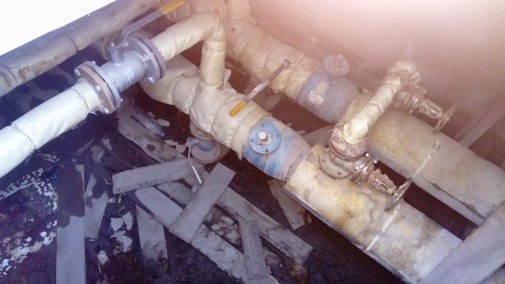 Результаты камеральной проверки: Полная замена участка труб сети  произведена в 2017г. (реконструкция). Результаты обследования: Состояние  сети удовлетворительное.Фото: ТК15Результаты камеральной проверки: Полная замена участка труб сети  произведена в 2017г. (реконструкция). Результаты обследования: Состояние  сети удовлетворительное.Фото: ТК15Результаты камеральной проверки: Полная замена участка труб сети  произведена в 2017г. (реконструкция). Результаты обследования: Состояние  сети удовлетворительное.Фото: ТК15Результаты камеральной проверки: Полная замена участка труб сети  произведена в 2017г. (реконструкция). Результаты обследования: Состояние  сети удовлетворительное.Фото: ТК15Результаты камеральной проверки: Полная замена участка труб сети  произведена в 2017г. (реконструкция). Результаты обследования: Состояние  сети удовлетворительное.Фото: ТК15Результаты камеральной проверки: Полная замена участка труб сети  произведена в 2017г. (реконструкция). Результаты обследования: Состояние  сети удовлетворительное.Фото: ТК15Результаты камеральной проверки: Полная замена участка труб сети  произведена в 2017г. (реконструкция). Результаты обследования: Состояние  сети удовлетворительное.Фото: ТК15Результаты камеральной проверки: Полная замена участка труб сети  произведена в 2017г. (реконструкция). Результаты обследования: Состояние  сети удовлетворительное.Фото: ТК15Результаты камеральной проверки: Полная замена участка труб сети  произведена в 2017г. (реконструкция). Результаты обследования: Состояние  сети удовлетворительное.Фото: ТК15Результаты камеральной проверки: Полная замена участка труб сети  произведена в 2017г. (реконструкция). Результаты обследования: Состояние  сети удовлетворительное.Фото: ТК15Заключение: эксплуатация сети разрешена без ограниченийЗаключение: эксплуатация сети разрешена без ограниченийЗаключение: эксплуатация сети разрешена без ограниченийЗаключение: эксплуатация сети разрешена без ограничений212200710481048ЦТП-ТК1ЦТП-ТК1сети отоплениясети отопления25025025252221,51,51,51,51,51,51,51,51,51,51,51,51,51,51,51,51,51,5подземныйподземныйподземныйподземныйУровень износа: 43%Уровень износа: 43%10481048Результаты камеральной проверки: Ремонты за последние 5 лет не проводились. Результаты обследования Состояние сети  удовлетворительноеРезультаты камеральной проверки: Ремонты за последние 5 лет не проводились. Результаты обследования Состояние сети  удовлетворительноеРезультаты камеральной проверки: Ремонты за последние 5 лет не проводились. Результаты обследования Состояние сети  удовлетворительноеРезультаты камеральной проверки: Ремонты за последние 5 лет не проводились. Результаты обследования Состояние сети  удовлетворительноеРезультаты камеральной проверки: Ремонты за последние 5 лет не проводились. Результаты обследования Состояние сети  удовлетворительноеРезультаты камеральной проверки: Ремонты за последние 5 лет не проводились. Результаты обследования Состояние сети  удовлетворительноеРезультаты камеральной проверки: Ремонты за последние 5 лет не проводились. Результаты обследования Состояние сети  удовлетворительноеРезультаты камеральной проверки: Ремонты за последние 5 лет не проводились. Результаты обследования Состояние сети  удовлетворительноеРезультаты камеральной проверки: Ремонты за последние 5 лет не проводились. Результаты обследования Состояние сети  удовлетворительноеРезультаты камеральной проверки: Ремонты за последние 5 лет не проводились. Результаты обследования Состояние сети  удовлетворительноеРезультаты камеральной проверки: Ремонты за последние 5 лет не проводились. Результаты обследования Состояние сети  удовлетворительное1,51,51,51,51,51,51,51,51,51,51,51,51,51,51,51,51,51,5Заключение: эксплуатация сети разрешена без ограниченийЗаключение: эксплуатация сети разрешена без ограниченийЗаключение: эксплуатация сети разрешена без ограниченийЗаключение: эксплуатация сети разрешена без ограничений213200710481048-«--«-сети гвссети гвс15015025252221,51,51,51,51,51,51,51,51,51,51,51,51,51,51,51,51,51,5подземныйподземныйподземныйподземныйУровень износа: 43%Уровень износа: 43%10481048Результаты камеральной проверки: Ремонты за последние 5 лет не проводились. Результаты обследования Состояние сети  удовлетворительноеРезультаты камеральной проверки: Ремонты за последние 5 лет не проводились. Результаты обследования Состояние сети  удовлетворительноеРезультаты камеральной проверки: Ремонты за последние 5 лет не проводились. Результаты обследования Состояние сети  удовлетворительноеРезультаты камеральной проверки: Ремонты за последние 5 лет не проводились. Результаты обследования Состояние сети  удовлетворительноеРезультаты камеральной проверки: Ремонты за последние 5 лет не проводились. Результаты обследования Состояние сети  удовлетворительноеРезультаты камеральной проверки: Ремонты за последние 5 лет не проводились. Результаты обследования Состояние сети  удовлетворительноеРезультаты камеральной проверки: Ремонты за последние 5 лет не проводились. Результаты обследования Состояние сети  удовлетворительноеРезультаты камеральной проверки: Ремонты за последние 5 лет не проводились. Результаты обследования Состояние сети  удовлетворительноеРезультаты камеральной проверки: Ремонты за последние 5 лет не проводились. Результаты обследования Состояние сети  удовлетворительноеРезультаты камеральной проверки: Ремонты за последние 5 лет не проводились. Результаты обследования Состояние сети  удовлетворительноеРезультаты камеральной проверки: Ремонты за последние 5 лет не проводились. Результаты обследования Состояние сети  удовлетворительное1,51,51,51,51,51,51,51,51,51,51,51,51,51,51,51,51,51,5Заключение: эксплуатация сети разрешена без ограниченийЗаключение: эксплуатация сети разрешена без ограниченийЗаключение: эксплуатация сети разрешена без ограниченийЗаключение: эксплуатация сети разрешена без ограничений214200810481048ТК1-ТК5ТК1-ТК5сети отоплениясети отопления20020045452221,51,51,51,51,51,51,51,51,51,51,51,51,51,51,51,51,51,5подземныйподземныйподземныйподземныйУровень износа: 40%Уровень износа: 40%10481048Результаты камеральной проверки: Ремонты за последние 5 лет не проводились. Результаты обследования Состояние сети  удовлетворительноеРезультаты камеральной проверки: Ремонты за последние 5 лет не проводились. Результаты обследования Состояние сети  удовлетворительноеРезультаты камеральной проверки: Ремонты за последние 5 лет не проводились. Результаты обследования Состояние сети  удовлетворительноеРезультаты камеральной проверки: Ремонты за последние 5 лет не проводились. Результаты обследования Состояние сети  удовлетворительноеРезультаты камеральной проверки: Ремонты за последние 5 лет не проводились. Результаты обследования Состояние сети  удовлетворительноеРезультаты камеральной проверки: Ремонты за последние 5 лет не проводились. Результаты обследования Состояние сети  удовлетворительноеРезультаты камеральной проверки: Ремонты за последние 5 лет не проводились. Результаты обследования Состояние сети  удовлетворительноеРезультаты камеральной проверки: Ремонты за последние 5 лет не проводились. Результаты обследования Состояние сети  удовлетворительноеРезультаты камеральной проверки: Ремонты за последние 5 лет не проводились. Результаты обследования Состояние сети  удовлетворительноеРезультаты камеральной проверки: Ремонты за последние 5 лет не проводились. Результаты обследования Состояние сети  удовлетворительноеРезультаты камеральной проверки: Ремонты за последние 5 лет не проводились. Результаты обследования Состояние сети  удовлетворительное1,51,51,51,51,51,51,51,51,51,51,51,51,51,51,51,51,51,5Заключение: эксплуатация сети разрешена без ограниченийЗаключение: эксплуатация сети разрешена без ограниченийЗаключение: эксплуатация сети разрешена без ограниченийЗаключение: эксплуатация сети разрешена без ограничений215200810481048-«--«-сети гвссети гвс15015045452221,51,51,51,51,51,51,51,51,51,51,51,51,51,51,51,51,51,5подземныйподземныйподземныйподземныйУровень износа: 40%Уровень износа: 40%10481048Результаты камеральной проверки: Ремонты за последние 5 лет не проводились. Результаты обследования Состояние сети  удовлетворительноеРезультаты камеральной проверки: Ремонты за последние 5 лет не проводились. Результаты обследования Состояние сети  удовлетворительноеРезультаты камеральной проверки: Ремонты за последние 5 лет не проводились. Результаты обследования Состояние сети  удовлетворительноеРезультаты камеральной проверки: Ремонты за последние 5 лет не проводились. Результаты обследования Состояние сети  удовлетворительноеРезультаты камеральной проверки: Ремонты за последние 5 лет не проводились. Результаты обследования Состояние сети  удовлетворительноеРезультаты камеральной проверки: Ремонты за последние 5 лет не проводились. Результаты обследования Состояние сети  удовлетворительноеРезультаты камеральной проверки: Ремонты за последние 5 лет не проводились. Результаты обследования Состояние сети  удовлетворительноеРезультаты камеральной проверки: Ремонты за последние 5 лет не проводились. Результаты обследования Состояние сети  удовлетворительноеРезультаты камеральной проверки: Ремонты за последние 5 лет не проводились. Результаты обследования Состояние сети  удовлетворительноеРезультаты камеральной проверки: Ремонты за последние 5 лет не проводились. Результаты обследования Состояние сети  удовлетворительноеРезультаты камеральной проверки: Ремонты за последние 5 лет не проводились. Результаты обследования Состояние сети  удовлетворительное1,51,51,51,51,51,51,51,51,51,51,51,51,51,51,51,51,51,5Заключение: эксплуатация сети разрешена без ограниченийЗаключение: эксплуатация сети разрешена без ограниченийЗаключение: эксплуатация сети разрешена без ограниченийЗаключение: эксплуатация сети разрешена без ограничений216200810481048ТК5-д.115ТК5-д.115сети отоплениясети отопления808040402221,51,51,51,51,51,51,51,51,51,51,51,51,51,51,51,51,51,5подземныйподземныйподземныйподземныйУровень износа: 40%Уровень износа: 40%10481048Результаты камеральной проверки: Ремонты за последние 5 лет не проводились. Результаты обследования Состояние сети  удовлетворительноеРезультаты камеральной проверки: Ремонты за последние 5 лет не проводились. Результаты обследования Состояние сети  удовлетворительноеРезультаты камеральной проверки: Ремонты за последние 5 лет не проводились. Результаты обследования Состояние сети  удовлетворительноеРезультаты камеральной проверки: Ремонты за последние 5 лет не проводились. Результаты обследования Состояние сети  удовлетворительноеРезультаты камеральной проверки: Ремонты за последние 5 лет не проводились. Результаты обследования Состояние сети  удовлетворительноеРезультаты камеральной проверки: Ремонты за последние 5 лет не проводились. Результаты обследования Состояние сети  удовлетворительноеРезультаты камеральной проверки: Ремонты за последние 5 лет не проводились. Результаты обследования Состояние сети  удовлетворительноеРезультаты камеральной проверки: Ремонты за последние 5 лет не проводились. Результаты обследования Состояние сети  удовлетворительноеРезультаты камеральной проверки: Ремонты за последние 5 лет не проводились. Результаты обследования Состояние сети  удовлетворительноеРезультаты камеральной проверки: Ремонты за последние 5 лет не проводились. Результаты обследования Состояние сети  удовлетворительноеРезультаты камеральной проверки: Ремонты за последние 5 лет не проводились. Результаты обследования Состояние сети  удовлетворительное1,51,51,51,51,51,51,51,51,51,51,51,51,51,51,51,51,51,5Заключение: эксплуатация сети разрешена без ограниченийЗаключение: эксплуатация сети разрешена без ограниченийЗаключение: эксплуатация сети разрешена без ограниченийЗаключение: эксплуатация сети разрешена без ограничений217200810481048-«--«-сети гвссети гвс505040402221,51,51,51,51,51,51,51,51,51,51,51,51,51,51,51,51,51,5подземныйподземныйподземныйподземныйУровень износа: 40%Уровень износа: 40%Результаты камеральной проверки: Ремонты за последние 5 лет не проводились. Результаты обследования Состояние сети  удовлетворительноеРезультаты камеральной проверки: Ремонты за последние 5 лет не проводились. Результаты обследования Состояние сети  удовлетворительноеРезультаты камеральной проверки: Ремонты за последние 5 лет не проводились. Результаты обследования Состояние сети  удовлетворительноеРезультаты камеральной проверки: Ремонты за последние 5 лет не проводились. Результаты обследования Состояние сети  удовлетворительноеРезультаты камеральной проверки: Ремонты за последние 5 лет не проводились. Результаты обследования Состояние сети  удовлетворительноеРезультаты камеральной проверки: Ремонты за последние 5 лет не проводились. Результаты обследования Состояние сети  удовлетворительноеРезультаты камеральной проверки: Ремонты за последние 5 лет не проводились. Результаты обследования Состояние сети  удовлетворительноеРезультаты камеральной проверки: Ремонты за последние 5 лет не проводились. Результаты обследования Состояние сети  удовлетворительноеРезультаты камеральной проверки: Ремонты за последние 5 лет не проводились. Результаты обследования Состояние сети  удовлетворительноеРезультаты камеральной проверки: Ремонты за последние 5 лет не проводились. Результаты обследования Состояние сети  удовлетворительноеРезультаты камеральной проверки: Ремонты за последние 5 лет не проводились. Результаты обследования Состояние сети  удовлетворительноеЗаключение: эксплуатация сети разрешена без ограниченийЗаключение: эксплуатация сети разрешена без ограниченийЗаключение: эксплуатация сети разрешена без ограниченийЗаключение: эксплуатация сети разрешена без ограничений218200312591259От ИТП в Чкалова д.40 до вывода (к д.42)От ИТП в Чкалова д.40 до вывода (к д.42)сети отоплениясети отопления100100104,5104,5222по подвалупо подвалупо подвалупо подвалуУровень износа: 57%Уровень износа: 57%Результаты камеральной проверки: Ремонты за последние 5 лет не проводились. Результаты обследования Состояние сети  удовлетворительноеРезультаты камеральной проверки: Ремонты за последние 5 лет не проводились. Результаты обследования Состояние сети  удовлетворительноеРезультаты камеральной проверки: Ремонты за последние 5 лет не проводились. Результаты обследования Состояние сети  удовлетворительноеРезультаты камеральной проверки: Ремонты за последние 5 лет не проводились. Результаты обследования Состояние сети  удовлетворительноеРезультаты камеральной проверки: Ремонты за последние 5 лет не проводились. Результаты обследования Состояние сети  удовлетворительноеРезультаты камеральной проверки: Ремонты за последние 5 лет не проводились. Результаты обследования Состояние сети  удовлетворительноеРезультаты камеральной проверки: Ремонты за последние 5 лет не проводились. Результаты обследования Состояние сети  удовлетворительноеРезультаты камеральной проверки: Ремонты за последние 5 лет не проводились. Результаты обследования Состояние сети  удовлетворительноеРезультаты камеральной проверки: Ремонты за последние 5 лет не проводились. Результаты обследования Состояние сети  удовлетворительноеРезультаты камеральной проверки: Ремонты за последние 5 лет не проводились. Результаты обследования Состояние сети  удовлетворительноеРезультаты камеральной проверки: Ремонты за последние 5 лет не проводились. Результаты обследования Состояние сети  удовлетворительноеЗаключение: эксплуатация сети разрешена без ограниченийЗаключение: эксплуатация сети разрешена без ограниченийЗаключение: эксплуатация сети разрешена без ограниченийЗаключение: эксплуатация сети разрешена без ограничений219200312581258Чкалова д.40-Чкалова д.42Чкалова д.40-Чкалова д.42сети отоплениясети отопления10010035352221,51,51,5подземныйподземныйподземныйподземныйУровень износа: 57%Уровень износа: 57%Результаты камеральной проверки: Ремонты за последние 5 лет не проводились. Результаты обследования Состояние сети  удовлетворительноеРезультаты камеральной проверки: Ремонты за последние 5 лет не проводились. Результаты обследования Состояние сети  удовлетворительноеРезультаты камеральной проверки: Ремонты за последние 5 лет не проводились. Результаты обследования Состояние сети  удовлетворительноеРезультаты камеральной проверки: Ремонты за последние 5 лет не проводились. Результаты обследования Состояние сети  удовлетворительноеРезультаты камеральной проверки: Ремонты за последние 5 лет не проводились. Результаты обследования Состояние сети  удовлетворительноеРезультаты камеральной проверки: Ремонты за последние 5 лет не проводились. Результаты обследования Состояние сети  удовлетворительноеРезультаты камеральной проверки: Ремонты за последние 5 лет не проводились. Результаты обследования Состояние сети  удовлетворительноеРезультаты камеральной проверки: Ремонты за последние 5 лет не проводились. Результаты обследования Состояние сети  удовлетворительноеРезультаты камеральной проверки: Ремонты за последние 5 лет не проводились. Результаты обследования Состояние сети  удовлетворительноеРезультаты камеральной проверки: Ремонты за последние 5 лет не проводились. Результаты обследования Состояние сети  удовлетворительноеРезультаты камеральной проверки: Ремонты за последние 5 лет не проводились. Результаты обследования Состояние сети  удовлетворительноеЗаключение: эксплуатация сети разрешена без ограниченийЗаключение: эксплуатация сети разрешена без ограниченийЗаключение: эксплуатация сети разрешена без ограниченийЗаключение: эксплуатация сети разрешена без ограничений22020081250412504д.120-ул.Чкалова д.44д.120-ул.Чкалова д.44сети отоплениясети отопления150150127127222надземныйнадземныйнадземныйнадземныйУровень износа: 40%Уровень износа: 40%1250412504Результаты камеральной проверки: Ремонты за последние 5 лет не проводились. Результаты обследования сеть реализовывалась как временное подключение, сеть проходит от д. 44 на высоте до 1,2 метра, дорогу (квартальную) пересекает на опорах. В 2019 г. восстановлен изоляционный слой.Фото: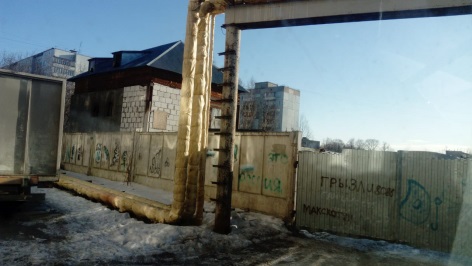 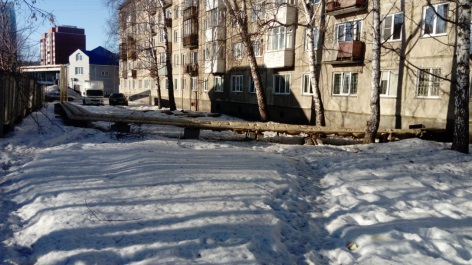 Рекомендации: реализовать подключение дома 44 по постоянной схеме.Результаты камеральной проверки: Ремонты за последние 5 лет не проводились. Результаты обследования сеть реализовывалась как временное подключение, сеть проходит от д. 44 на высоте до 1,2 метра, дорогу (квартальную) пересекает на опорах. В 2019 г. восстановлен изоляционный слой.Фото:Рекомендации: реализовать подключение дома 44 по постоянной схеме.Результаты камеральной проверки: Ремонты за последние 5 лет не проводились. Результаты обследования сеть реализовывалась как временное подключение, сеть проходит от д. 44 на высоте до 1,2 метра, дорогу (квартальную) пересекает на опорах. В 2019 г. восстановлен изоляционный слой.Фото:Рекомендации: реализовать подключение дома 44 по постоянной схеме.Результаты камеральной проверки: Ремонты за последние 5 лет не проводились. Результаты обследования сеть реализовывалась как временное подключение, сеть проходит от д. 44 на высоте до 1,2 метра, дорогу (квартальную) пересекает на опорах. В 2019 г. восстановлен изоляционный слой.Фото:Рекомендации: реализовать подключение дома 44 по постоянной схеме.Результаты камеральной проверки: Ремонты за последние 5 лет не проводились. Результаты обследования сеть реализовывалась как временное подключение, сеть проходит от д. 44 на высоте до 1,2 метра, дорогу (квартальную) пересекает на опорах. В 2019 г. восстановлен изоляционный слой.Фото:Рекомендации: реализовать подключение дома 44 по постоянной схеме.Результаты камеральной проверки: Ремонты за последние 5 лет не проводились. Результаты обследования сеть реализовывалась как временное подключение, сеть проходит от д. 44 на высоте до 1,2 метра, дорогу (квартальную) пересекает на опорах. В 2019 г. восстановлен изоляционный слой.Фото:Рекомендации: реализовать подключение дома 44 по постоянной схеме.Результаты камеральной проверки: Ремонты за последние 5 лет не проводились. Результаты обследования сеть реализовывалась как временное подключение, сеть проходит от д. 44 на высоте до 1,2 метра, дорогу (квартальную) пересекает на опорах. В 2019 г. восстановлен изоляционный слой.Фото:Рекомендации: реализовать подключение дома 44 по постоянной схеме.Результаты камеральной проверки: Ремонты за последние 5 лет не проводились. Результаты обследования сеть реализовывалась как временное подключение, сеть проходит от д. 44 на высоте до 1,2 метра, дорогу (квартальную) пересекает на опорах. В 2019 г. восстановлен изоляционный слой.Фото:Рекомендации: реализовать подключение дома 44 по постоянной схеме.Результаты камеральной проверки: Ремонты за последние 5 лет не проводились. Результаты обследования сеть реализовывалась как временное подключение, сеть проходит от д. 44 на высоте до 1,2 метра, дорогу (квартальную) пересекает на опорах. В 2019 г. восстановлен изоляционный слой.Фото:Рекомендации: реализовать подключение дома 44 по постоянной схеме.Результаты камеральной проверки: Ремонты за последние 5 лет не проводились. Результаты обследования сеть реализовывалась как временное подключение, сеть проходит от д. 44 на высоте до 1,2 метра, дорогу (квартальную) пересекает на опорах. В 2019 г. восстановлен изоляционный слой.Фото:Рекомендации: реализовать подключение дома 44 по постоянной схеме.Результаты камеральной проверки: Ремонты за последние 5 лет не проводились. Результаты обследования сеть реализовывалась как временное подключение, сеть проходит от д. 44 на высоте до 1,2 метра, дорогу (квартальную) пересекает на опорах. В 2019 г. восстановлен изоляционный слой.Фото:Рекомендации: реализовать подключение дома 44 по постоянной схеме.Заключение: эксплуатация сети возможна при организации постоянной схемы подключенияЗаключение: эксплуатация сети возможна при организации постоянной схемы подключенияЗаключение: эксплуатация сети возможна при организации постоянной схемы подключенияЗаключение: эксплуатация сети возможна при организации постоянной схемы подключения22120191250412504-«--«-сети гвс прямаясети гвс прямая808063,563,5111подземныйподземныйподземныйподземныйУровень износа: 3%Уровень износа: 3%1250412504Результаты камеральной проверки: Полная замена участка труб сети  произведена в 2019г. Восстановлен изоляционный слой.Результаты обследования: Состояние  сети удовлетворительное.Рекомендации: реализовать подключение ГВС дома 44 по постоянной схеме.Результаты камеральной проверки: Полная замена участка труб сети  произведена в 2019г. Восстановлен изоляционный слой.Результаты обследования: Состояние  сети удовлетворительное.Рекомендации: реализовать подключение ГВС дома 44 по постоянной схеме.Результаты камеральной проверки: Полная замена участка труб сети  произведена в 2019г. Восстановлен изоляционный слой.Результаты обследования: Состояние  сети удовлетворительное.Рекомендации: реализовать подключение ГВС дома 44 по постоянной схеме.Результаты камеральной проверки: Полная замена участка труб сети  произведена в 2019г. Восстановлен изоляционный слой.Результаты обследования: Состояние  сети удовлетворительное.Рекомендации: реализовать подключение ГВС дома 44 по постоянной схеме.Результаты камеральной проверки: Полная замена участка труб сети  произведена в 2019г. Восстановлен изоляционный слой.Результаты обследования: Состояние  сети удовлетворительное.Рекомендации: реализовать подключение ГВС дома 44 по постоянной схеме.Результаты камеральной проверки: Полная замена участка труб сети  произведена в 2019г. Восстановлен изоляционный слой.Результаты обследования: Состояние  сети удовлетворительное.Рекомендации: реализовать подключение ГВС дома 44 по постоянной схеме.Результаты камеральной проверки: Полная замена участка труб сети  произведена в 2019г. Восстановлен изоляционный слой.Результаты обследования: Состояние  сети удовлетворительное.Рекомендации: реализовать подключение ГВС дома 44 по постоянной схеме.Результаты камеральной проверки: Полная замена участка труб сети  произведена в 2019г. Восстановлен изоляционный слой.Результаты обследования: Состояние  сети удовлетворительное.Рекомендации: реализовать подключение ГВС дома 44 по постоянной схеме.Результаты камеральной проверки: Полная замена участка труб сети  произведена в 2019г. Восстановлен изоляционный слой.Результаты обследования: Состояние  сети удовлетворительное.Рекомендации: реализовать подключение ГВС дома 44 по постоянной схеме.Результаты камеральной проверки: Полная замена участка труб сети  произведена в 2019г. Восстановлен изоляционный слой.Результаты обследования: Состояние  сети удовлетворительное.Рекомендации: реализовать подключение ГВС дома 44 по постоянной схеме.Результаты камеральной проверки: Полная замена участка труб сети  произведена в 2019г. Восстановлен изоляционный слой.Результаты обследования: Состояние  сети удовлетворительное.Рекомендации: реализовать подключение ГВС дома 44 по постоянной схеме.Заключение: эксплуатация сети разрешена при организации постоянной схемы подключения  Заключение: эксплуатация сети разрешена при организации постоянной схемы подключения  Заключение: эксплуатация сети разрешена при организации постоянной схемы подключения  Заключение: эксплуатация сети разрешена при организации постоянной схемы подключения  22220191250412504-«--«-сети гвс циркуляциясети гвс циркуляция505063,563,5111подземныйподземныйподземныйподземныйУровень износа: 3%Уровень износа: 3%1250412504 Результаты камеральной проверки: Полная замена участка труб сети  произведена в 2019г. Восстановлен изоляционный слой.Результаты обследования: Состояние  сети удовлетворительное. Рекомендации: реализовать подключение ГВС дома 44 по постоянной схеме. Результаты камеральной проверки: Полная замена участка труб сети  произведена в 2019г. Восстановлен изоляционный слой.Результаты обследования: Состояние  сети удовлетворительное. Рекомендации: реализовать подключение ГВС дома 44 по постоянной схеме. Результаты камеральной проверки: Полная замена участка труб сети  произведена в 2019г. Восстановлен изоляционный слой.Результаты обследования: Состояние  сети удовлетворительное. Рекомендации: реализовать подключение ГВС дома 44 по постоянной схеме. Результаты камеральной проверки: Полная замена участка труб сети  произведена в 2019г. Восстановлен изоляционный слой.Результаты обследования: Состояние  сети удовлетворительное. Рекомендации: реализовать подключение ГВС дома 44 по постоянной схеме. Результаты камеральной проверки: Полная замена участка труб сети  произведена в 2019г. Восстановлен изоляционный слой.Результаты обследования: Состояние  сети удовлетворительное. Рекомендации: реализовать подключение ГВС дома 44 по постоянной схеме. Результаты камеральной проверки: Полная замена участка труб сети  произведена в 2019г. Восстановлен изоляционный слой.Результаты обследования: Состояние  сети удовлетворительное. Рекомендации: реализовать подключение ГВС дома 44 по постоянной схеме. Результаты камеральной проверки: Полная замена участка труб сети  произведена в 2019г. Восстановлен изоляционный слой.Результаты обследования: Состояние  сети удовлетворительное. Рекомендации: реализовать подключение ГВС дома 44 по постоянной схеме. Результаты камеральной проверки: Полная замена участка труб сети  произведена в 2019г. Восстановлен изоляционный слой.Результаты обследования: Состояние  сети удовлетворительное. Рекомендации: реализовать подключение ГВС дома 44 по постоянной схеме. Результаты камеральной проверки: Полная замена участка труб сети  произведена в 2019г. Восстановлен изоляционный слой.Результаты обследования: Состояние  сети удовлетворительное. Рекомендации: реализовать подключение ГВС дома 44 по постоянной схеме. Результаты камеральной проверки: Полная замена участка труб сети  произведена в 2019г. Восстановлен изоляционный слой.Результаты обследования: Состояние  сети удовлетворительное. Рекомендации: реализовать подключение ГВС дома 44 по постоянной схеме. Результаты камеральной проверки: Полная замена участка труб сети  произведена в 2019г. Восстановлен изоляционный слой.Результаты обследования: Состояние  сети удовлетворительное. Рекомендации: реализовать подключение ГВС дома 44 по постоянной схеме.Заключение: эксплуатация сети разрешена при организации постоянной схемы подключенияЗаключение: эксплуатация сети разрешена при организации постоянной схемы подключенияЗаключение: эксплуатация сети разрешена при организации постоянной схемы подключенияЗаключение: эксплуатация сети разрешена при организации постоянной схемы подключения22320081250412504ул. Чкалова д.44-ул. чкалова д.44/1ул. Чкалова д.44-ул. чкалова д.44/1сети отоплениясети отопления1001004,34,3222подземныйподземныйподземныйподземныйУровень износа: 40%Уровень износа: 40%1250412504Результаты камеральной проверки: Ремонты за последние 5 лет не проводились. Результаты обследования Состояние сети  удовлетворительноеРезультаты камеральной проверки: Ремонты за последние 5 лет не проводились. Результаты обследования Состояние сети  удовлетворительноеРезультаты камеральной проверки: Ремонты за последние 5 лет не проводились. Результаты обследования Состояние сети  удовлетворительноеРезультаты камеральной проверки: Ремонты за последние 5 лет не проводились. Результаты обследования Состояние сети  удовлетворительноеРезультаты камеральной проверки: Ремонты за последние 5 лет не проводились. Результаты обследования Состояние сети  удовлетворительноеРезультаты камеральной проверки: Ремонты за последние 5 лет не проводились. Результаты обследования Состояние сети  удовлетворительноеРезультаты камеральной проверки: Ремонты за последние 5 лет не проводились. Результаты обследования Состояние сети  удовлетворительноеРезультаты камеральной проверки: Ремонты за последние 5 лет не проводились. Результаты обследования Состояние сети  удовлетворительноеРезультаты камеральной проверки: Ремонты за последние 5 лет не проводились. Результаты обследования Состояние сети  удовлетворительноеРезультаты камеральной проверки: Ремонты за последние 5 лет не проводились. Результаты обследования Состояние сети  удовлетворительноеРезультаты камеральной проверки: Ремонты за последние 5 лет не проводились. Результаты обследования Состояние сети  удовлетворительноеЗаключение: эксплуатация сети разрешена без ограниченийЗаключение: эксплуатация сети разрешена без ограниченийЗаключение: эксплуатация сети разрешена без ограниченийЗаключение: эксплуатация сети разрешена без ограничений22420081250412504-«--«-сети гвс прямаясети гвс прямая50502,152,15111подземныйподземныйподземныйподземныйУровень износа: 40%Уровень износа: 40%1250412504Результаты камеральной проверки: Ремонты за последние 5 лет не проводились. Результаты обследования Состояние сети  удовлетворительноеРезультаты камеральной проверки: Ремонты за последние 5 лет не проводились. Результаты обследования Состояние сети  удовлетворительноеРезультаты камеральной проверки: Ремонты за последние 5 лет не проводились. Результаты обследования Состояние сети  удовлетворительноеРезультаты камеральной проверки: Ремонты за последние 5 лет не проводились. Результаты обследования Состояние сети  удовлетворительноеРезультаты камеральной проверки: Ремонты за последние 5 лет не проводились. Результаты обследования Состояние сети  удовлетворительноеРезультаты камеральной проверки: Ремонты за последние 5 лет не проводились. Результаты обследования Состояние сети  удовлетворительноеРезультаты камеральной проверки: Ремонты за последние 5 лет не проводились. Результаты обследования Состояние сети  удовлетворительноеРезультаты камеральной проверки: Ремонты за последние 5 лет не проводились. Результаты обследования Состояние сети  удовлетворительноеРезультаты камеральной проверки: Ремонты за последние 5 лет не проводились. Результаты обследования Состояние сети  удовлетворительноеРезультаты камеральной проверки: Ремонты за последние 5 лет не проводились. Результаты обследования Состояние сети  удовлетворительноеРезультаты камеральной проверки: Ремонты за последние 5 лет не проводились. Результаты обследования Состояние сети  удовлетворительноеЗаключение: эксплуатация сети разрешена без ограниченийЗаключение: эксплуатация сети разрешена без ограниченийЗаключение: эксплуатация сети разрешена без ограниченийЗаключение: эксплуатация сети разрешена без ограничений22520081250412504-«--«-сети гвс циркуляциясети гвс циркуляция40402,152,15111подземныйподземныйподземныйподземныйУровень износа: 40%Уровень износа: 40%Результаты камеральной проверки: Ремонты за последние 5 лет не проводились. Результаты обследования Состояние сети  удовлетворительноеРезультаты камеральной проверки: Ремонты за последние 5 лет не проводились. Результаты обследования Состояние сети  удовлетворительноеРезультаты камеральной проверки: Ремонты за последние 5 лет не проводились. Результаты обследования Состояние сети  удовлетворительноеРезультаты камеральной проверки: Ремонты за последние 5 лет не проводились. Результаты обследования Состояние сети  удовлетворительноеРезультаты камеральной проверки: Ремонты за последние 5 лет не проводились. Результаты обследования Состояние сети  удовлетворительноеРезультаты камеральной проверки: Ремонты за последние 5 лет не проводились. Результаты обследования Состояние сети  удовлетворительноеРезультаты камеральной проверки: Ремонты за последние 5 лет не проводились. Результаты обследования Состояние сети  удовлетворительноеРезультаты камеральной проверки: Ремонты за последние 5 лет не проводились. Результаты обследования Состояние сети  удовлетворительноеРезультаты камеральной проверки: Ремонты за последние 5 лет не проводились. Результаты обследования Состояние сети  удовлетворительноеРезультаты камеральной проверки: Ремонты за последние 5 лет не проводились. Результаты обследования Состояние сети  удовлетворительноеРезультаты камеральной проверки: Ремонты за последние 5 лет не проводились. Результаты обследования Состояние сети  удовлетворительноеЗаключение: эксплуатация сети разрешена без ограниченийЗаключение: эксплуатация сети разрешена без ограниченийЗаключение: эксплуатация сети разрешена без ограниченийЗаключение: эксплуатация сети разрешена без ограниченийТепловые сети Котельной №2а (сети до реконструкции от котельной №8)Тепловые сети Котельной №2а (сети до реконструкции от котельной №8)Тепловые сети Котельной №2а (сети до реконструкции от котельной №8)Тепловые сети Котельной №2а (сети до реконструкции от котельной №8)Тепловые сети Котельной №2а (сети до реконструкции от котельной №8)Тепловые сети Котельной №2а (сети до реконструкции от котельной №8)Тепловые сети Котельной №2а (сети до реконструкции от котельной №8)Тепловые сети Котельной №2а (сети до реконструкции от котельной №8)Тепловые сети Котельной №2а (сети до реконструкции от котельной №8)Тепловые сети Котельной №2а (сети до реконструкции от котельной №8)Тепловые сети Котельной №2а (сети до реконструкции от котельной №8)Тепловые сети Котельной №2а (сети до реконструкции от котельной №8)Тепловые сети Котельной №2а (сети до реконструкции от котельной №8)Тепловые сети Котельной №2а (сети до реконструкции от котельной №8)Тепловые сети Котельной №2а (сети до реконструкции от котельной №8)Тепловые сети Котельной №2а (сети до реконструкции от котельной №8)Тепловые сети Котельной №2а (сети до реконструкции от котельной №8)Тепловые сети Котельной №2а (сети до реконструкции от котельной №8)Тепловые сети Котельной №2а (сети до реконструкции от котельной №8)Тепловые сети Котельной №2а (сети до реконструкции от котельной №8)Тепловые сети Котельной №2а (сети до реконструкции от котельной №8)Тепловые сети Котельной №2а (сети до реконструкции от котельной №8)2262017120203120203ТК40 – ТК41ТК40 – ТК41сети отоплениясети отопления2002001211212221,51,51,51,51,51,51,51,51,51,51,51,51,51,51,51,51,51,51,51,51,51,51,51,51,51,51,51,51,51,51,51,51,51,51,51,51,51,51,51,51,51,51,51,51,51,51,51,51,51,51,51,51,51,51,51,51,51,51,51,51,51,51,51,51,51,51,51,51,51,51,51,51,51,51,51,51,51,51,51,51,5подземныйподземныйподземныйподземныйУровень износа: 10%Уровень износа: 10%120203120203Результаты камеральной проверки: Полная замена участка труб и запорной арматуры  произведена в 2017г. (реконструкция).  Тепловые камеры выполнены из сборных железобетонных элементов ФБС, предусмотрена дренажная система.Результаты обследования: Состояние тепловой сети удовлетворительное, течи теплоносителя не выявлено, запорная арматура в удовлетворительном состоянии.Фото: ТК40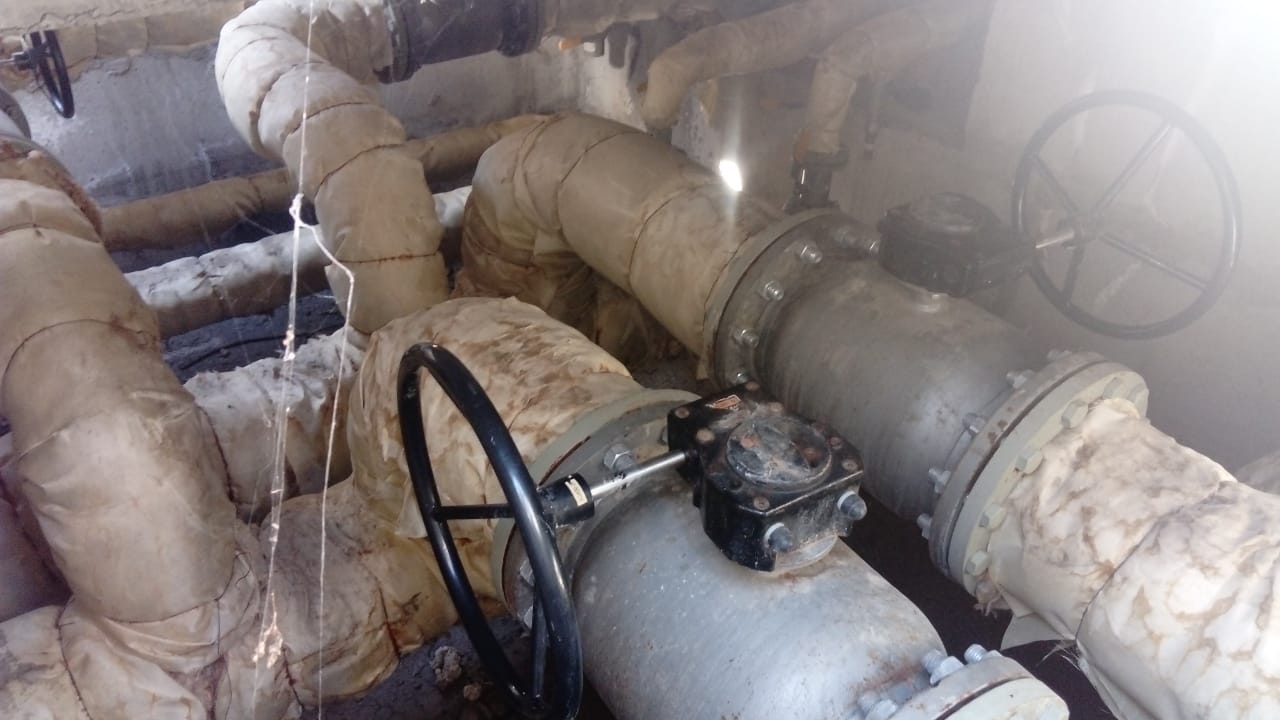 Результаты камеральной проверки: Полная замена участка труб и запорной арматуры  произведена в 2017г. (реконструкция).  Тепловые камеры выполнены из сборных железобетонных элементов ФБС, предусмотрена дренажная система.Результаты обследования: Состояние тепловой сети удовлетворительное, течи теплоносителя не выявлено, запорная арматура в удовлетворительном состоянии.Фото: ТК40Результаты камеральной проверки: Полная замена участка труб и запорной арматуры  произведена в 2017г. (реконструкция).  Тепловые камеры выполнены из сборных железобетонных элементов ФБС, предусмотрена дренажная система.Результаты обследования: Состояние тепловой сети удовлетворительное, течи теплоносителя не выявлено, запорная арматура в удовлетворительном состоянии.Фото: ТК40Результаты камеральной проверки: Полная замена участка труб и запорной арматуры  произведена в 2017г. (реконструкция).  Тепловые камеры выполнены из сборных железобетонных элементов ФБС, предусмотрена дренажная система.Результаты обследования: Состояние тепловой сети удовлетворительное, течи теплоносителя не выявлено, запорная арматура в удовлетворительном состоянии.Фото: ТК40Результаты камеральной проверки: Полная замена участка труб и запорной арматуры  произведена в 2017г. (реконструкция).  Тепловые камеры выполнены из сборных железобетонных элементов ФБС, предусмотрена дренажная система.Результаты обследования: Состояние тепловой сети удовлетворительное, течи теплоносителя не выявлено, запорная арматура в удовлетворительном состоянии.Фото: ТК40Результаты камеральной проверки: Полная замена участка труб и запорной арматуры  произведена в 2017г. (реконструкция).  Тепловые камеры выполнены из сборных железобетонных элементов ФБС, предусмотрена дренажная система.Результаты обследования: Состояние тепловой сети удовлетворительное, течи теплоносителя не выявлено, запорная арматура в удовлетворительном состоянии.Фото: ТК40Результаты камеральной проверки: Полная замена участка труб и запорной арматуры  произведена в 2017г. (реконструкция).  Тепловые камеры выполнены из сборных железобетонных элементов ФБС, предусмотрена дренажная система.Результаты обследования: Состояние тепловой сети удовлетворительное, течи теплоносителя не выявлено, запорная арматура в удовлетворительном состоянии.Фото: ТК40Результаты камеральной проверки: Полная замена участка труб и запорной арматуры  произведена в 2017г. (реконструкция).  Тепловые камеры выполнены из сборных железобетонных элементов ФБС, предусмотрена дренажная система.Результаты обследования: Состояние тепловой сети удовлетворительное, течи теплоносителя не выявлено, запорная арматура в удовлетворительном состоянии.Фото: ТК40Результаты камеральной проверки: Полная замена участка труб и запорной арматуры  произведена в 2017г. (реконструкция).  Тепловые камеры выполнены из сборных железобетонных элементов ФБС, предусмотрена дренажная система.Результаты обследования: Состояние тепловой сети удовлетворительное, течи теплоносителя не выявлено, запорная арматура в удовлетворительном состоянии.Фото: ТК40Результаты камеральной проверки: Полная замена участка труб и запорной арматуры  произведена в 2017г. (реконструкция).  Тепловые камеры выполнены из сборных железобетонных элементов ФБС, предусмотрена дренажная система.Результаты обследования: Состояние тепловой сети удовлетворительное, течи теплоносителя не выявлено, запорная арматура в удовлетворительном состоянии.Фото: ТК40Результаты камеральной проверки: Полная замена участка труб и запорной арматуры  произведена в 2017г. (реконструкция).  Тепловые камеры выполнены из сборных железобетонных элементов ФБС, предусмотрена дренажная система.Результаты обследования: Состояние тепловой сети удовлетворительное, течи теплоносителя не выявлено, запорная арматура в удовлетворительном состоянии.Фото: ТК401,51,51,51,51,51,51,51,51,51,51,51,51,51,51,51,51,51,51,51,51,51,51,51,51,51,51,51,51,51,51,51,51,51,51,51,51,51,51,51,51,51,51,51,51,51,51,51,51,51,51,51,51,51,51,51,51,51,51,51,51,51,51,51,51,51,51,51,51,51,51,51,51,51,51,51,51,51,51,51,51,5Заключение: эксплуатация сети разрешена без ограниченийЗаключение: эксплуатация сети разрешена без ограниченийЗаключение: эксплуатация сети разрешена без ограниченийЗаключение: эксплуатация сети разрешена без ограничений2272017120203120203-«--«-сети ГВСсети ГВС1001001211212221,51,51,51,51,51,51,51,51,51,51,51,51,51,51,51,51,51,51,51,51,51,51,51,51,51,51,51,51,51,51,51,51,51,51,51,51,51,51,51,51,51,51,51,51,51,51,51,51,51,51,51,51,51,51,51,51,51,51,51,51,51,51,51,51,51,51,51,51,51,51,51,51,51,51,51,51,51,51,51,51,5подземныйподземныйподземныйподземныйУровень износа: 10%Уровень износа: 10%120203120203Результаты камеральной проверки: Полная замена участка труб и запорной арматуры  произведена в 2017г. (реконструкция).  Тепловые камеры выполнены из сборных железобетонных элементов ФБС, предусмотрена дренажная система.Результаты обследования: Состояние сети удовлетворительное,  запорная арматура в удовлетворительном состоянии.Результаты камеральной проверки: Полная замена участка труб и запорной арматуры  произведена в 2017г. (реконструкция).  Тепловые камеры выполнены из сборных железобетонных элементов ФБС, предусмотрена дренажная система.Результаты обследования: Состояние сети удовлетворительное,  запорная арматура в удовлетворительном состоянии.Результаты камеральной проверки: Полная замена участка труб и запорной арматуры  произведена в 2017г. (реконструкция).  Тепловые камеры выполнены из сборных железобетонных элементов ФБС, предусмотрена дренажная система.Результаты обследования: Состояние сети удовлетворительное,  запорная арматура в удовлетворительном состоянии.Результаты камеральной проверки: Полная замена участка труб и запорной арматуры  произведена в 2017г. (реконструкция).  Тепловые камеры выполнены из сборных железобетонных элементов ФБС, предусмотрена дренажная система.Результаты обследования: Состояние сети удовлетворительное,  запорная арматура в удовлетворительном состоянии.Результаты камеральной проверки: Полная замена участка труб и запорной арматуры  произведена в 2017г. (реконструкция).  Тепловые камеры выполнены из сборных железобетонных элементов ФБС, предусмотрена дренажная система.Результаты обследования: Состояние сети удовлетворительное,  запорная арматура в удовлетворительном состоянии.Результаты камеральной проверки: Полная замена участка труб и запорной арматуры  произведена в 2017г. (реконструкция).  Тепловые камеры выполнены из сборных железобетонных элементов ФБС, предусмотрена дренажная система.Результаты обследования: Состояние сети удовлетворительное,  запорная арматура в удовлетворительном состоянии.Результаты камеральной проверки: Полная замена участка труб и запорной арматуры  произведена в 2017г. (реконструкция).  Тепловые камеры выполнены из сборных железобетонных элементов ФБС, предусмотрена дренажная система.Результаты обследования: Состояние сети удовлетворительное,  запорная арматура в удовлетворительном состоянии.Результаты камеральной проверки: Полная замена участка труб и запорной арматуры  произведена в 2017г. (реконструкция).  Тепловые камеры выполнены из сборных железобетонных элементов ФБС, предусмотрена дренажная система.Результаты обследования: Состояние сети удовлетворительное,  запорная арматура в удовлетворительном состоянии.Результаты камеральной проверки: Полная замена участка труб и запорной арматуры  произведена в 2017г. (реконструкция).  Тепловые камеры выполнены из сборных железобетонных элементов ФБС, предусмотрена дренажная система.Результаты обследования: Состояние сети удовлетворительное,  запорная арматура в удовлетворительном состоянии.Результаты камеральной проверки: Полная замена участка труб и запорной арматуры  произведена в 2017г. (реконструкция).  Тепловые камеры выполнены из сборных железобетонных элементов ФБС, предусмотрена дренажная система.Результаты обследования: Состояние сети удовлетворительное,  запорная арматура в удовлетворительном состоянии.Результаты камеральной проверки: Полная замена участка труб и запорной арматуры  произведена в 2017г. (реконструкция).  Тепловые камеры выполнены из сборных железобетонных элементов ФБС, предусмотрена дренажная система.Результаты обследования: Состояние сети удовлетворительное,  запорная арматура в удовлетворительном состоянии.1,51,51,51,51,51,51,51,51,51,51,51,51,51,51,51,51,51,51,51,51,51,51,51,51,51,51,51,51,51,51,51,51,51,51,51,51,51,51,51,51,51,51,51,51,51,51,51,51,51,51,51,51,51,51,51,51,51,51,51,51,51,51,51,51,51,51,51,51,51,51,51,51,51,51,51,51,51,51,51,51,5Заключение: эксплуатация сети разрешена без ограниченийЗаключение: эксплуатация сети разрешена без ограниченийЗаключение: эксплуатация сети разрешена без ограниченийЗаключение: эксплуатация сети разрешена без ограничений2282007120203120203ТК41-ТК46аТК41-ТК46асети отоплениясети отопления20020028282221,51,51,51,51,51,51,51,51,51,51,51,51,51,51,51,51,51,51,51,51,51,51,51,51,51,51,51,51,51,51,51,51,51,51,51,51,51,51,51,51,51,51,51,51,51,51,51,51,51,51,51,51,51,51,51,51,51,51,51,51,51,51,51,51,51,51,51,51,51,51,51,51,51,51,51,51,51,51,51,51,5подземныйподземныйподземныйподземныйУровень износа: 43%Уровень износа: 43%120203120203Результаты камеральной проверки: Ремонты за последние 5 лет не проводились. Результаты обследования Состояние сетей неудовлетворительное, видимые следы коррозии и раковин. Изоляция частично отсутствует.Рекомендации: произвести полную замену тепловых сетей. Камеры: реализация камер частично соответствуют нормативным требованиям, необходимо предусмотреть реализацию дренажной системы, гидроизоляцию, изоляцию запорной арматуры. Результаты камеральной проверки: Ремонты за последние 5 лет не проводились. Результаты обследования Состояние сетей неудовлетворительное, видимые следы коррозии и раковин. Изоляция частично отсутствует.Рекомендации: произвести полную замену тепловых сетей. Камеры: реализация камер частично соответствуют нормативным требованиям, необходимо предусмотреть реализацию дренажной системы, гидроизоляцию, изоляцию запорной арматуры. Результаты камеральной проверки: Ремонты за последние 5 лет не проводились. Результаты обследования Состояние сетей неудовлетворительное, видимые следы коррозии и раковин. Изоляция частично отсутствует.Рекомендации: произвести полную замену тепловых сетей. Камеры: реализация камер частично соответствуют нормативным требованиям, необходимо предусмотреть реализацию дренажной системы, гидроизоляцию, изоляцию запорной арматуры. Результаты камеральной проверки: Ремонты за последние 5 лет не проводились. Результаты обследования Состояние сетей неудовлетворительное, видимые следы коррозии и раковин. Изоляция частично отсутствует.Рекомендации: произвести полную замену тепловых сетей. Камеры: реализация камер частично соответствуют нормативным требованиям, необходимо предусмотреть реализацию дренажной системы, гидроизоляцию, изоляцию запорной арматуры. Результаты камеральной проверки: Ремонты за последние 5 лет не проводились. Результаты обследования Состояние сетей неудовлетворительное, видимые следы коррозии и раковин. Изоляция частично отсутствует.Рекомендации: произвести полную замену тепловых сетей. Камеры: реализация камер частично соответствуют нормативным требованиям, необходимо предусмотреть реализацию дренажной системы, гидроизоляцию, изоляцию запорной арматуры. Результаты камеральной проверки: Ремонты за последние 5 лет не проводились. Результаты обследования Состояние сетей неудовлетворительное, видимые следы коррозии и раковин. Изоляция частично отсутствует.Рекомендации: произвести полную замену тепловых сетей. Камеры: реализация камер частично соответствуют нормативным требованиям, необходимо предусмотреть реализацию дренажной системы, гидроизоляцию, изоляцию запорной арматуры. Результаты камеральной проверки: Ремонты за последние 5 лет не проводились. Результаты обследования Состояние сетей неудовлетворительное, видимые следы коррозии и раковин. Изоляция частично отсутствует.Рекомендации: произвести полную замену тепловых сетей. Камеры: реализация камер частично соответствуют нормативным требованиям, необходимо предусмотреть реализацию дренажной системы, гидроизоляцию, изоляцию запорной арматуры. Результаты камеральной проверки: Ремонты за последние 5 лет не проводились. Результаты обследования Состояние сетей неудовлетворительное, видимые следы коррозии и раковин. Изоляция частично отсутствует.Рекомендации: произвести полную замену тепловых сетей. Камеры: реализация камер частично соответствуют нормативным требованиям, необходимо предусмотреть реализацию дренажной системы, гидроизоляцию, изоляцию запорной арматуры. Результаты камеральной проверки: Ремонты за последние 5 лет не проводились. Результаты обследования Состояние сетей неудовлетворительное, видимые следы коррозии и раковин. Изоляция частично отсутствует.Рекомендации: произвести полную замену тепловых сетей. Камеры: реализация камер частично соответствуют нормативным требованиям, необходимо предусмотреть реализацию дренажной системы, гидроизоляцию, изоляцию запорной арматуры. Результаты камеральной проверки: Ремонты за последние 5 лет не проводились. Результаты обследования Состояние сетей неудовлетворительное, видимые следы коррозии и раковин. Изоляция частично отсутствует.Рекомендации: произвести полную замену тепловых сетей. Камеры: реализация камер частично соответствуют нормативным требованиям, необходимо предусмотреть реализацию дренажной системы, гидроизоляцию, изоляцию запорной арматуры. Результаты камеральной проверки: Ремонты за последние 5 лет не проводились. Результаты обследования Состояние сетей неудовлетворительное, видимые следы коррозии и раковин. Изоляция частично отсутствует.Рекомендации: произвести полную замену тепловых сетей. Камеры: реализация камер частично соответствуют нормативным требованиям, необходимо предусмотреть реализацию дренажной системы, гидроизоляцию, изоляцию запорной арматуры. 1,51,51,51,51,51,51,51,51,51,51,51,51,51,51,51,51,51,51,51,51,51,51,51,51,51,51,51,51,51,51,51,51,51,51,51,51,51,51,51,51,51,51,51,51,51,51,51,51,51,51,51,51,51,51,51,51,51,51,51,51,51,51,51,51,51,51,51,51,51,51,51,51,51,51,51,51,51,51,51,51,5Заключение: произвести полную замену тепловых сетей, провести реконструкцию тепловых камерЗаключение: произвести полную замену тепловых сетей, провести реконструкцию тепловых камерЗаключение: произвести полную замену тепловых сетей, провести реконструкцию тепловых камерЗаключение: произвести полную замену тепловых сетей, провести реконструкцию тепловых камер2292011120203120203-«--«-сети отоплениясети отопления15015028282221,51,51,51,51,51,51,51,51,51,51,51,51,51,51,51,51,51,51,51,51,51,51,51,51,51,51,51,51,51,51,51,51,51,51,51,51,51,51,51,51,51,51,51,51,51,51,51,51,51,51,51,51,51,51,51,51,51,51,51,51,51,51,51,51,51,51,51,51,51,51,51,51,51,51,51,51,51,51,51,51,5подземныйподземныйподземныйподземныйУровень износа: 30%Уровень износа: 30%120203120203Результаты камеральной проверки: Ремонты за последние 5 лет не проводились. Результаты обследования Состояние сетей неудовлетворительное, видимые следы коррозии и раковин. Изоляция частично отсутствует.Рекомендации: произвести полную замену тепловых сетей. Камеры: реализация камер частично соответствуют нормативным требованиям, необходимо предусмотреть реализацию дренажной системы, гидроизоляцию, изоляцию запорной арматурыРезультаты камеральной проверки: Ремонты за последние 5 лет не проводились. Результаты обследования Состояние сетей неудовлетворительное, видимые следы коррозии и раковин. Изоляция частично отсутствует.Рекомендации: произвести полную замену тепловых сетей. Камеры: реализация камер частично соответствуют нормативным требованиям, необходимо предусмотреть реализацию дренажной системы, гидроизоляцию, изоляцию запорной арматурыРезультаты камеральной проверки: Ремонты за последние 5 лет не проводились. Результаты обследования Состояние сетей неудовлетворительное, видимые следы коррозии и раковин. Изоляция частично отсутствует.Рекомендации: произвести полную замену тепловых сетей. Камеры: реализация камер частично соответствуют нормативным требованиям, необходимо предусмотреть реализацию дренажной системы, гидроизоляцию, изоляцию запорной арматурыРезультаты камеральной проверки: Ремонты за последние 5 лет не проводились. Результаты обследования Состояние сетей неудовлетворительное, видимые следы коррозии и раковин. Изоляция частично отсутствует.Рекомендации: произвести полную замену тепловых сетей. Камеры: реализация камер частично соответствуют нормативным требованиям, необходимо предусмотреть реализацию дренажной системы, гидроизоляцию, изоляцию запорной арматурыРезультаты камеральной проверки: Ремонты за последние 5 лет не проводились. Результаты обследования Состояние сетей неудовлетворительное, видимые следы коррозии и раковин. Изоляция частично отсутствует.Рекомендации: произвести полную замену тепловых сетей. Камеры: реализация камер частично соответствуют нормативным требованиям, необходимо предусмотреть реализацию дренажной системы, гидроизоляцию, изоляцию запорной арматурыРезультаты камеральной проверки: Ремонты за последние 5 лет не проводились. Результаты обследования Состояние сетей неудовлетворительное, видимые следы коррозии и раковин. Изоляция частично отсутствует.Рекомендации: произвести полную замену тепловых сетей. Камеры: реализация камер частично соответствуют нормативным требованиям, необходимо предусмотреть реализацию дренажной системы, гидроизоляцию, изоляцию запорной арматурыРезультаты камеральной проверки: Ремонты за последние 5 лет не проводились. Результаты обследования Состояние сетей неудовлетворительное, видимые следы коррозии и раковин. Изоляция частично отсутствует.Рекомендации: произвести полную замену тепловых сетей. Камеры: реализация камер частично соответствуют нормативным требованиям, необходимо предусмотреть реализацию дренажной системы, гидроизоляцию, изоляцию запорной арматурыРезультаты камеральной проверки: Ремонты за последние 5 лет не проводились. Результаты обследования Состояние сетей неудовлетворительное, видимые следы коррозии и раковин. Изоляция частично отсутствует.Рекомендации: произвести полную замену тепловых сетей. Камеры: реализация камер частично соответствуют нормативным требованиям, необходимо предусмотреть реализацию дренажной системы, гидроизоляцию, изоляцию запорной арматурыРезультаты камеральной проверки: Ремонты за последние 5 лет не проводились. Результаты обследования Состояние сетей неудовлетворительное, видимые следы коррозии и раковин. Изоляция частично отсутствует.Рекомендации: произвести полную замену тепловых сетей. Камеры: реализация камер частично соответствуют нормативным требованиям, необходимо предусмотреть реализацию дренажной системы, гидроизоляцию, изоляцию запорной арматурыРезультаты камеральной проверки: Ремонты за последние 5 лет не проводились. Результаты обследования Состояние сетей неудовлетворительное, видимые следы коррозии и раковин. Изоляция частично отсутствует.Рекомендации: произвести полную замену тепловых сетей. Камеры: реализация камер частично соответствуют нормативным требованиям, необходимо предусмотреть реализацию дренажной системы, гидроизоляцию, изоляцию запорной арматурыРезультаты камеральной проверки: Ремонты за последние 5 лет не проводились. Результаты обследования Состояние сетей неудовлетворительное, видимые следы коррозии и раковин. Изоляция частично отсутствует.Рекомендации: произвести полную замену тепловых сетей. Камеры: реализация камер частично соответствуют нормативным требованиям, необходимо предусмотреть реализацию дренажной системы, гидроизоляцию, изоляцию запорной арматуры1,51,51,51,51,51,51,51,51,51,51,51,51,51,51,51,51,51,51,51,51,51,51,51,51,51,51,51,51,51,51,51,51,51,51,51,51,51,51,51,51,51,51,51,51,51,51,51,51,51,51,51,51,51,51,51,51,51,51,51,51,51,51,51,51,51,51,51,51,51,51,51,51,51,51,51,51,51,51,51,51,5Заключение: произвести полную замену тепловых сетей, провести реконструкцию тепловых камерЗаключение: произвести полную замену тепловых сетей, провести реконструкцию тепловых камерЗаключение: произвести полную замену тепловых сетей, провести реконструкцию тепловых камерЗаключение: произвести полную замену тепловых сетей, провести реконструкцию тепловых камер2302007120203120203ТК46а-ТК46ТК46а-ТК46сети отоплениясети отопления20020059592221,51,51,51,51,51,51,51,51,51,51,51,51,51,51,51,51,51,51,51,51,51,51,51,51,51,51,51,51,51,51,51,51,51,51,51,51,51,51,51,51,51,51,51,51,51,51,51,51,51,51,51,51,51,51,51,51,51,51,51,51,51,51,51,51,51,51,51,51,51,51,51,51,51,51,51,51,51,51,51,51,5подземныйподземныйподземныйподземныйУровень износа: 43%Уровень износа: 43%120203120203Результаты камеральной проверки: Ремонты за последние 5 лет не проводились. Результаты обследования Состояние сетей неудовлетворительное, видимые следы коррозии и раковин. Изоляция частично отсутствует.Рекомендации: произвести полную замену тепловых сетей. Камеры: реализация камер частично соответствуют нормативным требованиям, необходимо предусмотреть реализацию дренажной системы, гидроизоляцию, изоляцию запорной арматуры. Результаты камеральной проверки: Ремонты за последние 5 лет не проводились. Результаты обследования Состояние сетей неудовлетворительное, видимые следы коррозии и раковин. Изоляция частично отсутствует.Рекомендации: произвести полную замену тепловых сетей. Камеры: реализация камер частично соответствуют нормативным требованиям, необходимо предусмотреть реализацию дренажной системы, гидроизоляцию, изоляцию запорной арматуры. Результаты камеральной проверки: Ремонты за последние 5 лет не проводились. Результаты обследования Состояние сетей неудовлетворительное, видимые следы коррозии и раковин. Изоляция частично отсутствует.Рекомендации: произвести полную замену тепловых сетей. Камеры: реализация камер частично соответствуют нормативным требованиям, необходимо предусмотреть реализацию дренажной системы, гидроизоляцию, изоляцию запорной арматуры. Результаты камеральной проверки: Ремонты за последние 5 лет не проводились. Результаты обследования Состояние сетей неудовлетворительное, видимые следы коррозии и раковин. Изоляция частично отсутствует.Рекомендации: произвести полную замену тепловых сетей. Камеры: реализация камер частично соответствуют нормативным требованиям, необходимо предусмотреть реализацию дренажной системы, гидроизоляцию, изоляцию запорной арматуры. Результаты камеральной проверки: Ремонты за последние 5 лет не проводились. Результаты обследования Состояние сетей неудовлетворительное, видимые следы коррозии и раковин. Изоляция частично отсутствует.Рекомендации: произвести полную замену тепловых сетей. Камеры: реализация камер частично соответствуют нормативным требованиям, необходимо предусмотреть реализацию дренажной системы, гидроизоляцию, изоляцию запорной арматуры. Результаты камеральной проверки: Ремонты за последние 5 лет не проводились. Результаты обследования Состояние сетей неудовлетворительное, видимые следы коррозии и раковин. Изоляция частично отсутствует.Рекомендации: произвести полную замену тепловых сетей. Камеры: реализация камер частично соответствуют нормативным требованиям, необходимо предусмотреть реализацию дренажной системы, гидроизоляцию, изоляцию запорной арматуры. Результаты камеральной проверки: Ремонты за последние 5 лет не проводились. Результаты обследования Состояние сетей неудовлетворительное, видимые следы коррозии и раковин. Изоляция частично отсутствует.Рекомендации: произвести полную замену тепловых сетей. Камеры: реализация камер частично соответствуют нормативным требованиям, необходимо предусмотреть реализацию дренажной системы, гидроизоляцию, изоляцию запорной арматуры. Результаты камеральной проверки: Ремонты за последние 5 лет не проводились. Результаты обследования Состояние сетей неудовлетворительное, видимые следы коррозии и раковин. Изоляция частично отсутствует.Рекомендации: произвести полную замену тепловых сетей. Камеры: реализация камер частично соответствуют нормативным требованиям, необходимо предусмотреть реализацию дренажной системы, гидроизоляцию, изоляцию запорной арматуры. Результаты камеральной проверки: Ремонты за последние 5 лет не проводились. Результаты обследования Состояние сетей неудовлетворительное, видимые следы коррозии и раковин. Изоляция частично отсутствует.Рекомендации: произвести полную замену тепловых сетей. Камеры: реализация камер частично соответствуют нормативным требованиям, необходимо предусмотреть реализацию дренажной системы, гидроизоляцию, изоляцию запорной арматуры. Результаты камеральной проверки: Ремонты за последние 5 лет не проводились. Результаты обследования Состояние сетей неудовлетворительное, видимые следы коррозии и раковин. Изоляция частично отсутствует.Рекомендации: произвести полную замену тепловых сетей. Камеры: реализация камер частично соответствуют нормативным требованиям, необходимо предусмотреть реализацию дренажной системы, гидроизоляцию, изоляцию запорной арматуры. Результаты камеральной проверки: Ремонты за последние 5 лет не проводились. Результаты обследования Состояние сетей неудовлетворительное, видимые следы коррозии и раковин. Изоляция частично отсутствует.Рекомендации: произвести полную замену тепловых сетей. Камеры: реализация камер частично соответствуют нормативным требованиям, необходимо предусмотреть реализацию дренажной системы, гидроизоляцию, изоляцию запорной арматуры. 1,51,51,51,51,51,51,51,51,51,51,51,51,51,51,51,51,51,51,51,51,51,51,51,51,51,51,51,51,51,51,51,51,51,51,51,51,51,51,51,51,51,51,51,51,51,51,51,51,51,51,51,51,51,51,51,51,51,51,51,51,51,51,51,51,51,51,51,51,51,51,51,51,51,51,51,51,51,51,51,51,5Заключение: произвести полную замену тепловых сетей, провести реконструкцию тепловых камерЗаключение: произвести полную замену тепловых сетей, провести реконструкцию тепловых камерЗаключение: произвести полную замену тепловых сетей, провести реконструкцию тепловых камерЗаключение: произвести полную замену тепловых сетей, провести реконструкцию тепловых камер2312007120203120203-«--«-сети гвссети гвс15015059592221,51,51,51,51,51,51,51,51,51,51,51,51,51,51,51,51,51,51,51,51,51,51,51,51,51,51,51,51,51,51,51,51,51,51,51,51,51,51,51,51,51,51,51,51,51,51,51,51,51,51,51,51,51,51,51,51,51,51,51,51,51,51,51,51,51,51,51,51,51,51,51,51,51,51,51,51,51,51,51,51,5подземныйподземныйподземныйподземныйУровень износа: 43%Уровень износа: 43%120203120203Результаты камеральной проверки: Ремонты за последние 5 лет не проводились. Результаты обследования Состояние сетей неудовлетворительное, видимые следы коррозии и раковин. Изоляция частично отсутствует.Рекомендации: произвести полную замену тепловых сетей. Камеры: реализация камер частично соответствуют нормативным требованиям, необходимо предусмотреть реализацию дренажной системы, гидроизоляцию, изоляцию запорной арматуры. Результаты камеральной проверки: Ремонты за последние 5 лет не проводились. Результаты обследования Состояние сетей неудовлетворительное, видимые следы коррозии и раковин. Изоляция частично отсутствует.Рекомендации: произвести полную замену тепловых сетей. Камеры: реализация камер частично соответствуют нормативным требованиям, необходимо предусмотреть реализацию дренажной системы, гидроизоляцию, изоляцию запорной арматуры. Результаты камеральной проверки: Ремонты за последние 5 лет не проводились. Результаты обследования Состояние сетей неудовлетворительное, видимые следы коррозии и раковин. Изоляция частично отсутствует.Рекомендации: произвести полную замену тепловых сетей. Камеры: реализация камер частично соответствуют нормативным требованиям, необходимо предусмотреть реализацию дренажной системы, гидроизоляцию, изоляцию запорной арматуры. Результаты камеральной проверки: Ремонты за последние 5 лет не проводились. Результаты обследования Состояние сетей неудовлетворительное, видимые следы коррозии и раковин. Изоляция частично отсутствует.Рекомендации: произвести полную замену тепловых сетей. Камеры: реализация камер частично соответствуют нормативным требованиям, необходимо предусмотреть реализацию дренажной системы, гидроизоляцию, изоляцию запорной арматуры. Результаты камеральной проверки: Ремонты за последние 5 лет не проводились. Результаты обследования Состояние сетей неудовлетворительное, видимые следы коррозии и раковин. Изоляция частично отсутствует.Рекомендации: произвести полную замену тепловых сетей. Камеры: реализация камер частично соответствуют нормативным требованиям, необходимо предусмотреть реализацию дренажной системы, гидроизоляцию, изоляцию запорной арматуры. Результаты камеральной проверки: Ремонты за последние 5 лет не проводились. Результаты обследования Состояние сетей неудовлетворительное, видимые следы коррозии и раковин. Изоляция частично отсутствует.Рекомендации: произвести полную замену тепловых сетей. Камеры: реализация камер частично соответствуют нормативным требованиям, необходимо предусмотреть реализацию дренажной системы, гидроизоляцию, изоляцию запорной арматуры. Результаты камеральной проверки: Ремонты за последние 5 лет не проводились. Результаты обследования Состояние сетей неудовлетворительное, видимые следы коррозии и раковин. Изоляция частично отсутствует.Рекомендации: произвести полную замену тепловых сетей. Камеры: реализация камер частично соответствуют нормативным требованиям, необходимо предусмотреть реализацию дренажной системы, гидроизоляцию, изоляцию запорной арматуры. Результаты камеральной проверки: Ремонты за последние 5 лет не проводились. Результаты обследования Состояние сетей неудовлетворительное, видимые следы коррозии и раковин. Изоляция частично отсутствует.Рекомендации: произвести полную замену тепловых сетей. Камеры: реализация камер частично соответствуют нормативным требованиям, необходимо предусмотреть реализацию дренажной системы, гидроизоляцию, изоляцию запорной арматуры. Результаты камеральной проверки: Ремонты за последние 5 лет не проводились. Результаты обследования Состояние сетей неудовлетворительное, видимые следы коррозии и раковин. Изоляция частично отсутствует.Рекомендации: произвести полную замену тепловых сетей. Камеры: реализация камер частично соответствуют нормативным требованиям, необходимо предусмотреть реализацию дренажной системы, гидроизоляцию, изоляцию запорной арматуры. Результаты камеральной проверки: Ремонты за последние 5 лет не проводились. Результаты обследования Состояние сетей неудовлетворительное, видимые следы коррозии и раковин. Изоляция частично отсутствует.Рекомендации: произвести полную замену тепловых сетей. Камеры: реализация камер частично соответствуют нормативным требованиям, необходимо предусмотреть реализацию дренажной системы, гидроизоляцию, изоляцию запорной арматуры. Результаты камеральной проверки: Ремонты за последние 5 лет не проводились. Результаты обследования Состояние сетей неудовлетворительное, видимые следы коррозии и раковин. Изоляция частично отсутствует.Рекомендации: произвести полную замену тепловых сетей. Камеры: реализация камер частично соответствуют нормативным требованиям, необходимо предусмотреть реализацию дренажной системы, гидроизоляцию, изоляцию запорной арматуры. 1,51,51,51,51,51,51,51,51,51,51,51,51,51,51,51,51,51,51,51,51,51,51,51,51,51,51,51,51,51,51,51,51,51,51,51,51,51,51,51,51,51,51,51,51,51,51,51,51,51,51,51,51,51,51,51,51,51,51,51,51,51,51,51,51,51,51,51,51,51,51,51,51,51,51,51,51,51,51,51,51,5Заключение: произвести полную замену тепловых сетей, провести реконструкцию тепловых камерЗаключение: произвести полную замену тепловых сетей, провести реконструкцию тепловых камерЗаключение: произвести полную замену тепловых сетей, провести реконструкцию тепловых камерЗаключение: произвести полную замену тепловых сетей, провести реконструкцию тепловых камер2322003120203120203ТК46-Геодезическая, д.6аТК46-Геодезическая, д.6асети отоплениясети отопления125125662221,51,51,51,51,51,51,51,51,51,51,51,51,51,51,51,51,51,51,51,51,51,51,51,51,51,51,51,51,51,51,51,51,51,51,51,51,51,51,51,51,51,51,51,51,51,51,51,51,51,51,51,51,51,51,51,51,51,51,51,51,51,51,51,51,51,51,51,51,51,51,51,51,51,51,51,51,51,51,51,51,5подземныйподземныйподземныйподземныйУровень износа: 57%Уровень износа: 57%120203120203Результаты камеральной проверки: Ремонты за последние 5 лет не проводились. Результаты обследования Состояние сетей неудовлетворительное, видимые следы коррозии и раковин. Изоляция частично отсутствует.Рекомендации: произвести полную замену тепловых сетей. Камеры: реализация камер частично соответствуют нормативным требованиям, необходимо предусмотреть реализацию дренажной системы, гидроизоляцию, изоляцию запорной арматуры. Результаты камеральной проверки: Ремонты за последние 5 лет не проводились. Результаты обследования Состояние сетей неудовлетворительное, видимые следы коррозии и раковин. Изоляция частично отсутствует.Рекомендации: произвести полную замену тепловых сетей. Камеры: реализация камер частично соответствуют нормативным требованиям, необходимо предусмотреть реализацию дренажной системы, гидроизоляцию, изоляцию запорной арматуры. Результаты камеральной проверки: Ремонты за последние 5 лет не проводились. Результаты обследования Состояние сетей неудовлетворительное, видимые следы коррозии и раковин. Изоляция частично отсутствует.Рекомендации: произвести полную замену тепловых сетей. Камеры: реализация камер частично соответствуют нормативным требованиям, необходимо предусмотреть реализацию дренажной системы, гидроизоляцию, изоляцию запорной арматуры. Результаты камеральной проверки: Ремонты за последние 5 лет не проводились. Результаты обследования Состояние сетей неудовлетворительное, видимые следы коррозии и раковин. Изоляция частично отсутствует.Рекомендации: произвести полную замену тепловых сетей. Камеры: реализация камер частично соответствуют нормативным требованиям, необходимо предусмотреть реализацию дренажной системы, гидроизоляцию, изоляцию запорной арматуры. Результаты камеральной проверки: Ремонты за последние 5 лет не проводились. Результаты обследования Состояние сетей неудовлетворительное, видимые следы коррозии и раковин. Изоляция частично отсутствует.Рекомендации: произвести полную замену тепловых сетей. Камеры: реализация камер частично соответствуют нормативным требованиям, необходимо предусмотреть реализацию дренажной системы, гидроизоляцию, изоляцию запорной арматуры. Результаты камеральной проверки: Ремонты за последние 5 лет не проводились. Результаты обследования Состояние сетей неудовлетворительное, видимые следы коррозии и раковин. Изоляция частично отсутствует.Рекомендации: произвести полную замену тепловых сетей. Камеры: реализация камер частично соответствуют нормативным требованиям, необходимо предусмотреть реализацию дренажной системы, гидроизоляцию, изоляцию запорной арматуры. Результаты камеральной проверки: Ремонты за последние 5 лет не проводились. Результаты обследования Состояние сетей неудовлетворительное, видимые следы коррозии и раковин. Изоляция частично отсутствует.Рекомендации: произвести полную замену тепловых сетей. Камеры: реализация камер частично соответствуют нормативным требованиям, необходимо предусмотреть реализацию дренажной системы, гидроизоляцию, изоляцию запорной арматуры. Результаты камеральной проверки: Ремонты за последние 5 лет не проводились. Результаты обследования Состояние сетей неудовлетворительное, видимые следы коррозии и раковин. Изоляция частично отсутствует.Рекомендации: произвести полную замену тепловых сетей. Камеры: реализация камер частично соответствуют нормативным требованиям, необходимо предусмотреть реализацию дренажной системы, гидроизоляцию, изоляцию запорной арматуры. Результаты камеральной проверки: Ремонты за последние 5 лет не проводились. Результаты обследования Состояние сетей неудовлетворительное, видимые следы коррозии и раковин. Изоляция частично отсутствует.Рекомендации: произвести полную замену тепловых сетей. Камеры: реализация камер частично соответствуют нормативным требованиям, необходимо предусмотреть реализацию дренажной системы, гидроизоляцию, изоляцию запорной арматуры. Результаты камеральной проверки: Ремонты за последние 5 лет не проводились. Результаты обследования Состояние сетей неудовлетворительное, видимые следы коррозии и раковин. Изоляция частично отсутствует.Рекомендации: произвести полную замену тепловых сетей. Камеры: реализация камер частично соответствуют нормативным требованиям, необходимо предусмотреть реализацию дренажной системы, гидроизоляцию, изоляцию запорной арматуры. Результаты камеральной проверки: Ремонты за последние 5 лет не проводились. Результаты обследования Состояние сетей неудовлетворительное, видимые следы коррозии и раковин. Изоляция частично отсутствует.Рекомендации: произвести полную замену тепловых сетей. Камеры: реализация камер частично соответствуют нормативным требованиям, необходимо предусмотреть реализацию дренажной системы, гидроизоляцию, изоляцию запорной арматуры. 1,51,51,51,51,51,51,51,51,51,51,51,51,51,51,51,51,51,51,51,51,51,51,51,51,51,51,51,51,51,51,51,51,51,51,51,51,51,51,51,51,51,51,51,51,51,51,51,51,51,51,51,51,51,51,51,51,51,51,51,51,51,51,51,51,51,51,51,51,51,51,51,51,51,51,51,51,51,51,51,51,5Заключение: произвести полную замену тепловых сетей, провести реконструкцию тепловых камерЗаключение: произвести полную замену тепловых сетей, провести реконструкцию тепловых камерЗаключение: произвести полную замену тепловых сетей, провести реконструкцию тепловых камерЗаключение: произвести полную замену тепловых сетей, провести реконструкцию тепловых камер2332003120203120203-«--«-сети гвссети гвс7070662221,51,51,51,51,51,51,51,51,51,51,51,51,51,51,51,51,51,51,51,51,51,51,51,51,51,51,51,51,51,51,51,51,51,51,51,51,51,51,51,51,51,51,51,51,51,51,51,51,51,51,51,51,51,51,51,51,51,51,51,51,51,51,51,51,51,51,51,51,51,51,51,51,51,51,51,51,51,51,51,51,5подземныйподземныйподземныйподземныйУровень износа: 57%Уровень износа: 57%120203120203Результаты камеральной проверки: Ремонты за последние 5 лет не проводились. Результаты обследования Состояние сетей неудовлетворительное, видимые следы коррозии и раковин. Изоляция частично отсутствует.Рекомендации: произвести полную замену тепловых сетей. Камеры: реализация камер частично соответствуют нормативным требованиям, необходимо предусмотреть реализацию дренажной системы, гидроизоляцию, изоляцию запорной арматуры. Увеличение количества люков до требований нормативной документации и произвести замену плит перекрытия.Результаты камеральной проверки: Ремонты за последние 5 лет не проводились. Результаты обследования Состояние сетей неудовлетворительное, видимые следы коррозии и раковин. Изоляция частично отсутствует.Рекомендации: произвести полную замену тепловых сетей. Камеры: реализация камер частично соответствуют нормативным требованиям, необходимо предусмотреть реализацию дренажной системы, гидроизоляцию, изоляцию запорной арматуры. Увеличение количества люков до требований нормативной документации и произвести замену плит перекрытия.Результаты камеральной проверки: Ремонты за последние 5 лет не проводились. Результаты обследования Состояние сетей неудовлетворительное, видимые следы коррозии и раковин. Изоляция частично отсутствует.Рекомендации: произвести полную замену тепловых сетей. Камеры: реализация камер частично соответствуют нормативным требованиям, необходимо предусмотреть реализацию дренажной системы, гидроизоляцию, изоляцию запорной арматуры. Увеличение количества люков до требований нормативной документации и произвести замену плит перекрытия.Результаты камеральной проверки: Ремонты за последние 5 лет не проводились. Результаты обследования Состояние сетей неудовлетворительное, видимые следы коррозии и раковин. Изоляция частично отсутствует.Рекомендации: произвести полную замену тепловых сетей. Камеры: реализация камер частично соответствуют нормативным требованиям, необходимо предусмотреть реализацию дренажной системы, гидроизоляцию, изоляцию запорной арматуры. Увеличение количества люков до требований нормативной документации и произвести замену плит перекрытия.Результаты камеральной проверки: Ремонты за последние 5 лет не проводились. Результаты обследования Состояние сетей неудовлетворительное, видимые следы коррозии и раковин. Изоляция частично отсутствует.Рекомендации: произвести полную замену тепловых сетей. Камеры: реализация камер частично соответствуют нормативным требованиям, необходимо предусмотреть реализацию дренажной системы, гидроизоляцию, изоляцию запорной арматуры. Увеличение количества люков до требований нормативной документации и произвести замену плит перекрытия.Результаты камеральной проверки: Ремонты за последние 5 лет не проводились. Результаты обследования Состояние сетей неудовлетворительное, видимые следы коррозии и раковин. Изоляция частично отсутствует.Рекомендации: произвести полную замену тепловых сетей. Камеры: реализация камер частично соответствуют нормативным требованиям, необходимо предусмотреть реализацию дренажной системы, гидроизоляцию, изоляцию запорной арматуры. Увеличение количества люков до требований нормативной документации и произвести замену плит перекрытия.Результаты камеральной проверки: Ремонты за последние 5 лет не проводились. Результаты обследования Состояние сетей неудовлетворительное, видимые следы коррозии и раковин. Изоляция частично отсутствует.Рекомендации: произвести полную замену тепловых сетей. Камеры: реализация камер частично соответствуют нормативным требованиям, необходимо предусмотреть реализацию дренажной системы, гидроизоляцию, изоляцию запорной арматуры. Увеличение количества люков до требований нормативной документации и произвести замену плит перекрытия.Результаты камеральной проверки: Ремонты за последние 5 лет не проводились. Результаты обследования Состояние сетей неудовлетворительное, видимые следы коррозии и раковин. Изоляция частично отсутствует.Рекомендации: произвести полную замену тепловых сетей. Камеры: реализация камер частично соответствуют нормативным требованиям, необходимо предусмотреть реализацию дренажной системы, гидроизоляцию, изоляцию запорной арматуры. Увеличение количества люков до требований нормативной документации и произвести замену плит перекрытия.Результаты камеральной проверки: Ремонты за последние 5 лет не проводились. Результаты обследования Состояние сетей неудовлетворительное, видимые следы коррозии и раковин. Изоляция частично отсутствует.Рекомендации: произвести полную замену тепловых сетей. Камеры: реализация камер частично соответствуют нормативным требованиям, необходимо предусмотреть реализацию дренажной системы, гидроизоляцию, изоляцию запорной арматуры. Увеличение количества люков до требований нормативной документации и произвести замену плит перекрытия.Результаты камеральной проверки: Ремонты за последние 5 лет не проводились. Результаты обследования Состояние сетей неудовлетворительное, видимые следы коррозии и раковин. Изоляция частично отсутствует.Рекомендации: произвести полную замену тепловых сетей. Камеры: реализация камер частично соответствуют нормативным требованиям, необходимо предусмотреть реализацию дренажной системы, гидроизоляцию, изоляцию запорной арматуры. Увеличение количества люков до требований нормативной документации и произвести замену плит перекрытия.Результаты камеральной проверки: Ремонты за последние 5 лет не проводились. Результаты обследования Состояние сетей неудовлетворительное, видимые следы коррозии и раковин. Изоляция частично отсутствует.Рекомендации: произвести полную замену тепловых сетей. Камеры: реализация камер частично соответствуют нормативным требованиям, необходимо предусмотреть реализацию дренажной системы, гидроизоляцию, изоляцию запорной арматуры. Увеличение количества люков до требований нормативной документации и произвести замену плит перекрытия.1,51,51,51,51,51,51,51,51,51,51,51,51,51,51,51,51,51,51,51,51,51,51,51,51,51,51,51,51,51,51,51,51,51,51,51,51,51,51,51,51,51,51,51,51,51,51,51,51,51,51,51,51,51,51,51,51,51,51,51,51,51,51,51,51,51,51,51,51,51,51,51,51,51,51,51,51,51,51,51,51,5Заключение: произвести полную замену тепловых сетей, провести реконструкцию тепловых камерЗаключение: произвести полную замену тепловых сетей, провести реконструкцию тепловых камерЗаключение: произвести полную замену тепловых сетей, провести реконструкцию тепловых камерЗаключение: произвести полную замену тепловых сетей, провести реконструкцию тепловых камер2342003120203120203ТК46-ТК47ТК46-ТК47сети отоплениясети отопления20020020202221,51,51,51,51,51,51,51,51,51,51,51,51,51,51,51,51,51,51,51,51,51,51,51,51,51,51,51,51,51,51,51,51,51,51,51,51,51,51,51,51,51,51,51,51,51,51,51,51,51,51,51,51,51,51,51,51,51,51,51,51,51,51,51,51,51,51,51,51,51,51,51,51,51,51,51,51,51,51,51,51,5подземныйподземныйподземныйподземныйУровень износа: 57%Уровень износа: 57%120203120203Результаты камеральной проверки: Ремонты за последние 5 лет не проводились. Результаты обследования Состояние сетей неудовлетворительное, видимые следы коррозии и раковин. Изоляция частично отсутствует.Рекомендации: произвести полную замену тепловых сетей. Камеры: реализация камер частично соответствуют нормативным требованиям, необходимо предусмотреть реализацию дренажной системы, гидроизоляцию, изоляцию запорной арматуры. Результаты камеральной проверки: Ремонты за последние 5 лет не проводились. Результаты обследования Состояние сетей неудовлетворительное, видимые следы коррозии и раковин. Изоляция частично отсутствует.Рекомендации: произвести полную замену тепловых сетей. Камеры: реализация камер частично соответствуют нормативным требованиям, необходимо предусмотреть реализацию дренажной системы, гидроизоляцию, изоляцию запорной арматуры. Результаты камеральной проверки: Ремонты за последние 5 лет не проводились. Результаты обследования Состояние сетей неудовлетворительное, видимые следы коррозии и раковин. Изоляция частично отсутствует.Рекомендации: произвести полную замену тепловых сетей. Камеры: реализация камер частично соответствуют нормативным требованиям, необходимо предусмотреть реализацию дренажной системы, гидроизоляцию, изоляцию запорной арматуры. Результаты камеральной проверки: Ремонты за последние 5 лет не проводились. Результаты обследования Состояние сетей неудовлетворительное, видимые следы коррозии и раковин. Изоляция частично отсутствует.Рекомендации: произвести полную замену тепловых сетей. Камеры: реализация камер частично соответствуют нормативным требованиям, необходимо предусмотреть реализацию дренажной системы, гидроизоляцию, изоляцию запорной арматуры. Результаты камеральной проверки: Ремонты за последние 5 лет не проводились. Результаты обследования Состояние сетей неудовлетворительное, видимые следы коррозии и раковин. Изоляция частично отсутствует.Рекомендации: произвести полную замену тепловых сетей. Камеры: реализация камер частично соответствуют нормативным требованиям, необходимо предусмотреть реализацию дренажной системы, гидроизоляцию, изоляцию запорной арматуры. Результаты камеральной проверки: Ремонты за последние 5 лет не проводились. Результаты обследования Состояние сетей неудовлетворительное, видимые следы коррозии и раковин. Изоляция частично отсутствует.Рекомендации: произвести полную замену тепловых сетей. Камеры: реализация камер частично соответствуют нормативным требованиям, необходимо предусмотреть реализацию дренажной системы, гидроизоляцию, изоляцию запорной арматуры. Результаты камеральной проверки: Ремонты за последние 5 лет не проводились. Результаты обследования Состояние сетей неудовлетворительное, видимые следы коррозии и раковин. Изоляция частично отсутствует.Рекомендации: произвести полную замену тепловых сетей. Камеры: реализация камер частично соответствуют нормативным требованиям, необходимо предусмотреть реализацию дренажной системы, гидроизоляцию, изоляцию запорной арматуры. Результаты камеральной проверки: Ремонты за последние 5 лет не проводились. Результаты обследования Состояние сетей неудовлетворительное, видимые следы коррозии и раковин. Изоляция частично отсутствует.Рекомендации: произвести полную замену тепловых сетей. Камеры: реализация камер частично соответствуют нормативным требованиям, необходимо предусмотреть реализацию дренажной системы, гидроизоляцию, изоляцию запорной арматуры. Результаты камеральной проверки: Ремонты за последние 5 лет не проводились. Результаты обследования Состояние сетей неудовлетворительное, видимые следы коррозии и раковин. Изоляция частично отсутствует.Рекомендации: произвести полную замену тепловых сетей. Камеры: реализация камер частично соответствуют нормативным требованиям, необходимо предусмотреть реализацию дренажной системы, гидроизоляцию, изоляцию запорной арматуры. Результаты камеральной проверки: Ремонты за последние 5 лет не проводились. Результаты обследования Состояние сетей неудовлетворительное, видимые следы коррозии и раковин. Изоляция частично отсутствует.Рекомендации: произвести полную замену тепловых сетей. Камеры: реализация камер частично соответствуют нормативным требованиям, необходимо предусмотреть реализацию дренажной системы, гидроизоляцию, изоляцию запорной арматуры. Результаты камеральной проверки: Ремонты за последние 5 лет не проводились. Результаты обследования Состояние сетей неудовлетворительное, видимые следы коррозии и раковин. Изоляция частично отсутствует.Рекомендации: произвести полную замену тепловых сетей. Камеры: реализация камер частично соответствуют нормативным требованиям, необходимо предусмотреть реализацию дренажной системы, гидроизоляцию, изоляцию запорной арматуры. 1,51,51,51,51,51,51,51,51,51,51,51,51,51,51,51,51,51,51,51,51,51,51,51,51,51,51,51,51,51,51,51,51,51,51,51,51,51,51,51,51,51,51,51,51,51,51,51,51,51,51,51,51,51,51,51,51,51,51,51,51,51,51,51,51,51,51,51,51,51,51,51,51,51,51,51,51,51,51,51,51,5Заключение: произвести полную замену тепловых сетей, провести реконструкцию тепловых камерЗаключение: произвести полную замену тепловых сетей, провести реконструкцию тепловых камерЗаключение: произвести полную замену тепловых сетей, провести реконструкцию тепловых камерЗаключение: произвести полную замену тепловых сетей, провести реконструкцию тепловых камер2352003120203120203-«--«-сети гвссети гвс10010020202221,51,51,51,51,51,51,51,51,51,51,51,51,51,51,51,51,51,51,51,51,51,51,51,51,51,51,51,51,51,51,51,51,51,51,51,51,51,51,51,51,51,51,51,51,51,51,51,51,51,51,51,51,51,51,51,51,51,51,51,51,51,51,51,51,51,51,51,51,51,51,51,51,51,51,51,51,51,51,51,51,5подземныйподземныйподземныйподземныйУровень износа: 57%Уровень износа: 57%120203120203Результаты камеральной проверки: Ремонты за последние 5 лет не проводились. Результаты обследования Состояние сетей неудовлетворительное, видимые следы коррозии и раковин. Изоляция частично отсутствует.Рекомендации: произвести полную замену тепловых сетей. Камеры: реализация камер частично соответствуют нормативным требованиям, необходимо предусмотреть реализацию дренажной системы, гидроизоляцию, изоляцию запорной арматуры. Результаты камеральной проверки: Ремонты за последние 5 лет не проводились. Результаты обследования Состояние сетей неудовлетворительное, видимые следы коррозии и раковин. Изоляция частично отсутствует.Рекомендации: произвести полную замену тепловых сетей. Камеры: реализация камер частично соответствуют нормативным требованиям, необходимо предусмотреть реализацию дренажной системы, гидроизоляцию, изоляцию запорной арматуры. Результаты камеральной проверки: Ремонты за последние 5 лет не проводились. Результаты обследования Состояние сетей неудовлетворительное, видимые следы коррозии и раковин. Изоляция частично отсутствует.Рекомендации: произвести полную замену тепловых сетей. Камеры: реализация камер частично соответствуют нормативным требованиям, необходимо предусмотреть реализацию дренажной системы, гидроизоляцию, изоляцию запорной арматуры. Результаты камеральной проверки: Ремонты за последние 5 лет не проводились. Результаты обследования Состояние сетей неудовлетворительное, видимые следы коррозии и раковин. Изоляция частично отсутствует.Рекомендации: произвести полную замену тепловых сетей. Камеры: реализация камер частично соответствуют нормативным требованиям, необходимо предусмотреть реализацию дренажной системы, гидроизоляцию, изоляцию запорной арматуры. Результаты камеральной проверки: Ремонты за последние 5 лет не проводились. Результаты обследования Состояние сетей неудовлетворительное, видимые следы коррозии и раковин. Изоляция частично отсутствует.Рекомендации: произвести полную замену тепловых сетей. Камеры: реализация камер частично соответствуют нормативным требованиям, необходимо предусмотреть реализацию дренажной системы, гидроизоляцию, изоляцию запорной арматуры. Результаты камеральной проверки: Ремонты за последние 5 лет не проводились. Результаты обследования Состояние сетей неудовлетворительное, видимые следы коррозии и раковин. Изоляция частично отсутствует.Рекомендации: произвести полную замену тепловых сетей. Камеры: реализация камер частично соответствуют нормативным требованиям, необходимо предусмотреть реализацию дренажной системы, гидроизоляцию, изоляцию запорной арматуры. Результаты камеральной проверки: Ремонты за последние 5 лет не проводились. Результаты обследования Состояние сетей неудовлетворительное, видимые следы коррозии и раковин. Изоляция частично отсутствует.Рекомендации: произвести полную замену тепловых сетей. Камеры: реализация камер частично соответствуют нормативным требованиям, необходимо предусмотреть реализацию дренажной системы, гидроизоляцию, изоляцию запорной арматуры. Результаты камеральной проверки: Ремонты за последние 5 лет не проводились. Результаты обследования Состояние сетей неудовлетворительное, видимые следы коррозии и раковин. Изоляция частично отсутствует.Рекомендации: произвести полную замену тепловых сетей. Камеры: реализация камер частично соответствуют нормативным требованиям, необходимо предусмотреть реализацию дренажной системы, гидроизоляцию, изоляцию запорной арматуры. Результаты камеральной проверки: Ремонты за последние 5 лет не проводились. Результаты обследования Состояние сетей неудовлетворительное, видимые следы коррозии и раковин. Изоляция частично отсутствует.Рекомендации: произвести полную замену тепловых сетей. Камеры: реализация камер частично соответствуют нормативным требованиям, необходимо предусмотреть реализацию дренажной системы, гидроизоляцию, изоляцию запорной арматуры. Результаты камеральной проверки: Ремонты за последние 5 лет не проводились. Результаты обследования Состояние сетей неудовлетворительное, видимые следы коррозии и раковин. Изоляция частично отсутствует.Рекомендации: произвести полную замену тепловых сетей. Камеры: реализация камер частично соответствуют нормативным требованиям, необходимо предусмотреть реализацию дренажной системы, гидроизоляцию, изоляцию запорной арматуры. Результаты камеральной проверки: Ремонты за последние 5 лет не проводились. Результаты обследования Состояние сетей неудовлетворительное, видимые следы коррозии и раковин. Изоляция частично отсутствует.Рекомендации: произвести полную замену тепловых сетей. Камеры: реализация камер частично соответствуют нормативным требованиям, необходимо предусмотреть реализацию дренажной системы, гидроизоляцию, изоляцию запорной арматуры. 1,51,51,51,51,51,51,51,51,51,51,51,51,51,51,51,51,51,51,51,51,51,51,51,51,51,51,51,51,51,51,51,51,51,51,51,51,51,51,51,51,51,51,51,51,51,51,51,51,51,51,51,51,51,51,51,51,51,51,51,51,51,51,51,51,51,51,51,51,51,51,51,51,51,51,51,51,51,51,51,51,5Заключение: произвести полную замену тепловых сетей, провести реконструкцию тепловых камерЗаключение: произвести полную замену тепловых сетей, провести реконструкцию тепловых камерЗаключение: произвести полную замену тепловых сетей, провести реконструкцию тепловых камерЗаключение: произвести полную замену тепловых сетей, провести реконструкцию тепловых камер2361984120203120203ТК47-ТК48ТК47-ТК48сети отоплениясети отопления200200332221,51,51,51,51,51,51,51,51,51,51,51,51,51,51,51,51,51,51,51,51,51,51,51,51,51,51,51,51,51,51,51,51,51,51,51,51,51,51,51,51,51,51,51,51,51,51,51,51,51,51,51,51,51,51,51,51,51,51,51,51,51,51,51,51,51,51,51,51,51,51,51,51,51,51,51,51,51,51,51,51,5подземныйподземныйподземныйподземныйУровень износа: 100%Уровень износа: 100%120203120203Результаты камеральной проверки: Ремонты за последние 5 лет не проводились. Результаты обследования Состояние сетей неудовлетворительное, видимые следы коррозии и раковин. Изоляция частично отсутствует.Рекомендации: произвести полную замену тепловых сетей. Камеры: реализация камер частично соответствуют нормативным требованиям, необходимо предусмотреть реализацию дренажной системы, гидроизоляцию, изоляцию запорной арматуры. Результаты камеральной проверки: Ремонты за последние 5 лет не проводились. Результаты обследования Состояние сетей неудовлетворительное, видимые следы коррозии и раковин. Изоляция частично отсутствует.Рекомендации: произвести полную замену тепловых сетей. Камеры: реализация камер частично соответствуют нормативным требованиям, необходимо предусмотреть реализацию дренажной системы, гидроизоляцию, изоляцию запорной арматуры. Результаты камеральной проверки: Ремонты за последние 5 лет не проводились. Результаты обследования Состояние сетей неудовлетворительное, видимые следы коррозии и раковин. Изоляция частично отсутствует.Рекомендации: произвести полную замену тепловых сетей. Камеры: реализация камер частично соответствуют нормативным требованиям, необходимо предусмотреть реализацию дренажной системы, гидроизоляцию, изоляцию запорной арматуры. Результаты камеральной проверки: Ремонты за последние 5 лет не проводились. Результаты обследования Состояние сетей неудовлетворительное, видимые следы коррозии и раковин. Изоляция частично отсутствует.Рекомендации: произвести полную замену тепловых сетей. Камеры: реализация камер частично соответствуют нормативным требованиям, необходимо предусмотреть реализацию дренажной системы, гидроизоляцию, изоляцию запорной арматуры. Результаты камеральной проверки: Ремонты за последние 5 лет не проводились. Результаты обследования Состояние сетей неудовлетворительное, видимые следы коррозии и раковин. Изоляция частично отсутствует.Рекомендации: произвести полную замену тепловых сетей. Камеры: реализация камер частично соответствуют нормативным требованиям, необходимо предусмотреть реализацию дренажной системы, гидроизоляцию, изоляцию запорной арматуры. Результаты камеральной проверки: Ремонты за последние 5 лет не проводились. Результаты обследования Состояние сетей неудовлетворительное, видимые следы коррозии и раковин. Изоляция частично отсутствует.Рекомендации: произвести полную замену тепловых сетей. Камеры: реализация камер частично соответствуют нормативным требованиям, необходимо предусмотреть реализацию дренажной системы, гидроизоляцию, изоляцию запорной арматуры. Результаты камеральной проверки: Ремонты за последние 5 лет не проводились. Результаты обследования Состояние сетей неудовлетворительное, видимые следы коррозии и раковин. Изоляция частично отсутствует.Рекомендации: произвести полную замену тепловых сетей. Камеры: реализация камер частично соответствуют нормативным требованиям, необходимо предусмотреть реализацию дренажной системы, гидроизоляцию, изоляцию запорной арматуры. Результаты камеральной проверки: Ремонты за последние 5 лет не проводились. Результаты обследования Состояние сетей неудовлетворительное, видимые следы коррозии и раковин. Изоляция частично отсутствует.Рекомендации: произвести полную замену тепловых сетей. Камеры: реализация камер частично соответствуют нормативным требованиям, необходимо предусмотреть реализацию дренажной системы, гидроизоляцию, изоляцию запорной арматуры. Результаты камеральной проверки: Ремонты за последние 5 лет не проводились. Результаты обследования Состояние сетей неудовлетворительное, видимые следы коррозии и раковин. Изоляция частично отсутствует.Рекомендации: произвести полную замену тепловых сетей. Камеры: реализация камер частично соответствуют нормативным требованиям, необходимо предусмотреть реализацию дренажной системы, гидроизоляцию, изоляцию запорной арматуры. Результаты камеральной проверки: Ремонты за последние 5 лет не проводились. Результаты обследования Состояние сетей неудовлетворительное, видимые следы коррозии и раковин. Изоляция частично отсутствует.Рекомендации: произвести полную замену тепловых сетей. Камеры: реализация камер частично соответствуют нормативным требованиям, необходимо предусмотреть реализацию дренажной системы, гидроизоляцию, изоляцию запорной арматуры. Результаты камеральной проверки: Ремонты за последние 5 лет не проводились. Результаты обследования Состояние сетей неудовлетворительное, видимые следы коррозии и раковин. Изоляция частично отсутствует.Рекомендации: произвести полную замену тепловых сетей. Камеры: реализация камер частично соответствуют нормативным требованиям, необходимо предусмотреть реализацию дренажной системы, гидроизоляцию, изоляцию запорной арматуры. 1,51,51,51,51,51,51,51,51,51,51,51,51,51,51,51,51,51,51,51,51,51,51,51,51,51,51,51,51,51,51,51,51,51,51,51,51,51,51,51,51,51,51,51,51,51,51,51,51,51,51,51,51,51,51,51,51,51,51,51,51,51,51,51,51,51,51,51,51,51,51,51,51,51,51,51,51,51,51,51,51,5Заключение: произвести полную замену тепловых сетей, провести реконструкцию тепловых камерЗаключение: произвести полную замену тепловых сетей, провести реконструкцию тепловых камерЗаключение: произвести полную замену тепловых сетей, провести реконструкцию тепловых камерЗаключение: произвести полную замену тепловых сетей, провести реконструкцию тепловых камер2371984120203120203-«--«-сеть гвс прямаясеть гвс прямая1251251,51,51111,51,51,51,51,51,51,51,51,51,51,51,51,51,51,51,51,51,51,51,51,51,51,51,51,51,51,51,51,51,51,51,51,51,51,51,51,51,51,51,51,51,51,51,51,51,51,51,51,51,51,51,51,51,51,51,51,51,51,51,51,51,51,51,51,51,51,51,51,51,51,51,51,51,51,51,51,51,51,51,51,5подземныйподземныйподземныйподземныйУровень износа: 100%Уровень износа: 100%120203120203Результаты камеральной проверки: Ремонты за последние 5 лет не проводились. Результаты обследования Состояние сетей неудовлетворительное, видимые следы коррозии и раковин. Изоляция частично отсутствует.Рекомендации: произвести полную замену тепловых сетей. Камеры: реализация камер частично соответствуют нормативным требованиям, необходимо предусмотреть реализацию дренажной системы, гидроизоляцию, изоляцию запорной арматуры. Результаты камеральной проверки: Ремонты за последние 5 лет не проводились. Результаты обследования Состояние сетей неудовлетворительное, видимые следы коррозии и раковин. Изоляция частично отсутствует.Рекомендации: произвести полную замену тепловых сетей. Камеры: реализация камер частично соответствуют нормативным требованиям, необходимо предусмотреть реализацию дренажной системы, гидроизоляцию, изоляцию запорной арматуры. Результаты камеральной проверки: Ремонты за последние 5 лет не проводились. Результаты обследования Состояние сетей неудовлетворительное, видимые следы коррозии и раковин. Изоляция частично отсутствует.Рекомендации: произвести полную замену тепловых сетей. Камеры: реализация камер частично соответствуют нормативным требованиям, необходимо предусмотреть реализацию дренажной системы, гидроизоляцию, изоляцию запорной арматуры. Результаты камеральной проверки: Ремонты за последние 5 лет не проводились. Результаты обследования Состояние сетей неудовлетворительное, видимые следы коррозии и раковин. Изоляция частично отсутствует.Рекомендации: произвести полную замену тепловых сетей. Камеры: реализация камер частично соответствуют нормативным требованиям, необходимо предусмотреть реализацию дренажной системы, гидроизоляцию, изоляцию запорной арматуры. Результаты камеральной проверки: Ремонты за последние 5 лет не проводились. Результаты обследования Состояние сетей неудовлетворительное, видимые следы коррозии и раковин. Изоляция частично отсутствует.Рекомендации: произвести полную замену тепловых сетей. Камеры: реализация камер частично соответствуют нормативным требованиям, необходимо предусмотреть реализацию дренажной системы, гидроизоляцию, изоляцию запорной арматуры. Результаты камеральной проверки: Ремонты за последние 5 лет не проводились. Результаты обследования Состояние сетей неудовлетворительное, видимые следы коррозии и раковин. Изоляция частично отсутствует.Рекомендации: произвести полную замену тепловых сетей. Камеры: реализация камер частично соответствуют нормативным требованиям, необходимо предусмотреть реализацию дренажной системы, гидроизоляцию, изоляцию запорной арматуры. Результаты камеральной проверки: Ремонты за последние 5 лет не проводились. Результаты обследования Состояние сетей неудовлетворительное, видимые следы коррозии и раковин. Изоляция частично отсутствует.Рекомендации: произвести полную замену тепловых сетей. Камеры: реализация камер частично соответствуют нормативным требованиям, необходимо предусмотреть реализацию дренажной системы, гидроизоляцию, изоляцию запорной арматуры. Результаты камеральной проверки: Ремонты за последние 5 лет не проводились. Результаты обследования Состояние сетей неудовлетворительное, видимые следы коррозии и раковин. Изоляция частично отсутствует.Рекомендации: произвести полную замену тепловых сетей. Камеры: реализация камер частично соответствуют нормативным требованиям, необходимо предусмотреть реализацию дренажной системы, гидроизоляцию, изоляцию запорной арматуры. Результаты камеральной проверки: Ремонты за последние 5 лет не проводились. Результаты обследования Состояние сетей неудовлетворительное, видимые следы коррозии и раковин. Изоляция частично отсутствует.Рекомендации: произвести полную замену тепловых сетей. Камеры: реализация камер частично соответствуют нормативным требованиям, необходимо предусмотреть реализацию дренажной системы, гидроизоляцию, изоляцию запорной арматуры. Результаты камеральной проверки: Ремонты за последние 5 лет не проводились. Результаты обследования Состояние сетей неудовлетворительное, видимые следы коррозии и раковин. Изоляция частично отсутствует.Рекомендации: произвести полную замену тепловых сетей. Камеры: реализация камер частично соответствуют нормативным требованиям, необходимо предусмотреть реализацию дренажной системы, гидроизоляцию, изоляцию запорной арматуры. Результаты камеральной проверки: Ремонты за последние 5 лет не проводились. Результаты обследования Состояние сетей неудовлетворительное, видимые следы коррозии и раковин. Изоляция частично отсутствует.Рекомендации: произвести полную замену тепловых сетей. Камеры: реализация камер частично соответствуют нормативным требованиям, необходимо предусмотреть реализацию дренажной системы, гидроизоляцию, изоляцию запорной арматуры. 1,51,51,51,51,51,51,51,51,51,51,51,51,51,51,51,51,51,51,51,51,51,51,51,51,51,51,51,51,51,51,51,51,51,51,51,51,51,51,51,51,51,51,51,51,51,51,51,51,51,51,51,51,51,51,51,51,51,51,51,51,51,51,51,51,51,51,51,51,51,51,51,51,51,51,51,51,51,51,51,51,5Заключение: произвести полную замену тепловых сетей, провести реконструкцию тепловых камерЗаключение: произвести полную замену тепловых сетей, провести реконструкцию тепловых камерЗаключение: произвести полную замену тепловых сетей, провести реконструкцию тепловых камерЗаключение: произвести полную замену тепловых сетей, провести реконструкцию тепловых камер2381984120203120203-«--«-сеть гвс цикруляциясеть гвс цикруляция1001001,51,51111,51,51,51,51,51,51,51,51,51,51,51,51,51,51,51,51,51,51,51,51,51,51,51,51,51,51,51,51,51,51,51,51,51,51,51,51,51,51,51,51,51,51,51,51,51,51,51,51,51,51,51,51,51,51,51,51,51,51,51,51,51,51,51,51,51,51,51,51,51,51,51,51,51,51,51,51,51,51,51,51,5подземныйподземныйподземныйподземныйУровень износа: 100%Уровень износа: 100%120203120203Результаты камеральной проверки: Ремонты за последние 5 лет не проводились. Результаты обследования Состояние сетей неудовлетворительное, видимые следы коррозии и раковин. Изоляция частично отсутствует.Рекомендации: произвести полную замену тепловых сетей. Камеры: реализация камер частично соответствуют нормативным требованиям, необходимо предусмотреть реализацию дренажной системы, гидроизоляцию, изоляцию запорной арматуры. Результаты камеральной проверки: Ремонты за последние 5 лет не проводились. Результаты обследования Состояние сетей неудовлетворительное, видимые следы коррозии и раковин. Изоляция частично отсутствует.Рекомендации: произвести полную замену тепловых сетей. Камеры: реализация камер частично соответствуют нормативным требованиям, необходимо предусмотреть реализацию дренажной системы, гидроизоляцию, изоляцию запорной арматуры. Результаты камеральной проверки: Ремонты за последние 5 лет не проводились. Результаты обследования Состояние сетей неудовлетворительное, видимые следы коррозии и раковин. Изоляция частично отсутствует.Рекомендации: произвести полную замену тепловых сетей. Камеры: реализация камер частично соответствуют нормативным требованиям, необходимо предусмотреть реализацию дренажной системы, гидроизоляцию, изоляцию запорной арматуры. Результаты камеральной проверки: Ремонты за последние 5 лет не проводились. Результаты обследования Состояние сетей неудовлетворительное, видимые следы коррозии и раковин. Изоляция частично отсутствует.Рекомендации: произвести полную замену тепловых сетей. Камеры: реализация камер частично соответствуют нормативным требованиям, необходимо предусмотреть реализацию дренажной системы, гидроизоляцию, изоляцию запорной арматуры. Результаты камеральной проверки: Ремонты за последние 5 лет не проводились. Результаты обследования Состояние сетей неудовлетворительное, видимые следы коррозии и раковин. Изоляция частично отсутствует.Рекомендации: произвести полную замену тепловых сетей. Камеры: реализация камер частично соответствуют нормативным требованиям, необходимо предусмотреть реализацию дренажной системы, гидроизоляцию, изоляцию запорной арматуры. Результаты камеральной проверки: Ремонты за последние 5 лет не проводились. Результаты обследования Состояние сетей неудовлетворительное, видимые следы коррозии и раковин. Изоляция частично отсутствует.Рекомендации: произвести полную замену тепловых сетей. Камеры: реализация камер частично соответствуют нормативным требованиям, необходимо предусмотреть реализацию дренажной системы, гидроизоляцию, изоляцию запорной арматуры. Результаты камеральной проверки: Ремонты за последние 5 лет не проводились. Результаты обследования Состояние сетей неудовлетворительное, видимые следы коррозии и раковин. Изоляция частично отсутствует.Рекомендации: произвести полную замену тепловых сетей. Камеры: реализация камер частично соответствуют нормативным требованиям, необходимо предусмотреть реализацию дренажной системы, гидроизоляцию, изоляцию запорной арматуры. Результаты камеральной проверки: Ремонты за последние 5 лет не проводились. Результаты обследования Состояние сетей неудовлетворительное, видимые следы коррозии и раковин. Изоляция частично отсутствует.Рекомендации: произвести полную замену тепловых сетей. Камеры: реализация камер частично соответствуют нормативным требованиям, необходимо предусмотреть реализацию дренажной системы, гидроизоляцию, изоляцию запорной арматуры. Результаты камеральной проверки: Ремонты за последние 5 лет не проводились. Результаты обследования Состояние сетей неудовлетворительное, видимые следы коррозии и раковин. Изоляция частично отсутствует.Рекомендации: произвести полную замену тепловых сетей. Камеры: реализация камер частично соответствуют нормативным требованиям, необходимо предусмотреть реализацию дренажной системы, гидроизоляцию, изоляцию запорной арматуры. Результаты камеральной проверки: Ремонты за последние 5 лет не проводились. Результаты обследования Состояние сетей неудовлетворительное, видимые следы коррозии и раковин. Изоляция частично отсутствует.Рекомендации: произвести полную замену тепловых сетей. Камеры: реализация камер частично соответствуют нормативным требованиям, необходимо предусмотреть реализацию дренажной системы, гидроизоляцию, изоляцию запорной арматуры. Результаты камеральной проверки: Ремонты за последние 5 лет не проводились. Результаты обследования Состояние сетей неудовлетворительное, видимые следы коррозии и раковин. Изоляция частично отсутствует.Рекомендации: произвести полную замену тепловых сетей. Камеры: реализация камер частично соответствуют нормативным требованиям, необходимо предусмотреть реализацию дренажной системы, гидроизоляцию, изоляцию запорной арматуры. 1,51,51,51,51,51,51,51,51,51,51,51,51,51,51,51,51,51,51,51,51,51,51,51,51,51,51,51,51,51,51,51,51,51,51,51,51,51,51,51,51,51,51,51,51,51,51,51,51,51,51,51,51,51,51,51,51,51,51,51,51,51,51,51,51,51,51,51,51,51,51,51,51,51,51,51,51,51,51,51,51,5Заключение: произвести полную замену тепловых сетей, провести реконструкцию тепловых камерЗаключение: произвести полную замену тепловых сетей, провести реконструкцию тепловых камерЗаключение: произвести полную замену тепловых сетей, провести реконструкцию тепловых камерЗаключение: произвести полную замену тепловых сетей, провести реконструкцию тепловых камер2391984120203120203ТК48-Геодезическая, д.8ТК48-Геодезическая, д.8сети отоплениясети отопления505015152221,51,51,51,51,51,51,51,51,51,51,51,51,51,51,51,51,51,51,51,51,51,51,51,51,51,51,51,51,51,51,51,51,51,51,51,51,51,51,51,51,51,51,51,51,51,51,51,51,51,51,51,51,51,51,51,51,51,51,51,51,51,51,51,51,51,51,51,51,51,51,51,51,51,51,51,51,51,51,51,51,5подземныйподземныйподземныйподземныйУровень износа: 100%Уровень износа: 100%120203120203Результаты камеральной проверки: Ремонты за последние 5 лет не проводились. Результаты обследования Состояние сетей неудовлетворительное, видимые следы коррозии и раковин. Изоляция частично отсутствует.Рекомендации: произвести полную замену тепловых сетей. Камеры выполнены с существенными нарушениями нормативной документации, а именно: выполнена из кирпичной кладки, кладка разрушено более чем на 50%).- камеры затоплены, ни одна тепловая сеть не оснащена дренажными колодцами для отвода воды-  не соблюдены нормативные расстояния для обслуживания арматуры.- глубина камеры менее 1,8 м.- на камере расположен только 1 люк (по нормам не менее двух при площади до 6м2)- отсутствует гидроизоляция на стенах камерРезультаты камеральной проверки: Ремонты за последние 5 лет не проводились. Результаты обследования Состояние сетей неудовлетворительное, видимые следы коррозии и раковин. Изоляция частично отсутствует.Рекомендации: произвести полную замену тепловых сетей. Камеры выполнены с существенными нарушениями нормативной документации, а именно: выполнена из кирпичной кладки, кладка разрушено более чем на 50%).- камеры затоплены, ни одна тепловая сеть не оснащена дренажными колодцами для отвода воды-  не соблюдены нормативные расстояния для обслуживания арматуры.- глубина камеры менее 1,8 м.- на камере расположен только 1 люк (по нормам не менее двух при площади до 6м2)- отсутствует гидроизоляция на стенах камерРезультаты камеральной проверки: Ремонты за последние 5 лет не проводились. Результаты обследования Состояние сетей неудовлетворительное, видимые следы коррозии и раковин. Изоляция частично отсутствует.Рекомендации: произвести полную замену тепловых сетей. Камеры выполнены с существенными нарушениями нормативной документации, а именно: выполнена из кирпичной кладки, кладка разрушено более чем на 50%).- камеры затоплены, ни одна тепловая сеть не оснащена дренажными колодцами для отвода воды-  не соблюдены нормативные расстояния для обслуживания арматуры.- глубина камеры менее 1,8 м.- на камере расположен только 1 люк (по нормам не менее двух при площади до 6м2)- отсутствует гидроизоляция на стенах камерРезультаты камеральной проверки: Ремонты за последние 5 лет не проводились. Результаты обследования Состояние сетей неудовлетворительное, видимые следы коррозии и раковин. Изоляция частично отсутствует.Рекомендации: произвести полную замену тепловых сетей. Камеры выполнены с существенными нарушениями нормативной документации, а именно: выполнена из кирпичной кладки, кладка разрушено более чем на 50%).- камеры затоплены, ни одна тепловая сеть не оснащена дренажными колодцами для отвода воды-  не соблюдены нормативные расстояния для обслуживания арматуры.- глубина камеры менее 1,8 м.- на камере расположен только 1 люк (по нормам не менее двух при площади до 6м2)- отсутствует гидроизоляция на стенах камерРезультаты камеральной проверки: Ремонты за последние 5 лет не проводились. Результаты обследования Состояние сетей неудовлетворительное, видимые следы коррозии и раковин. Изоляция частично отсутствует.Рекомендации: произвести полную замену тепловых сетей. Камеры выполнены с существенными нарушениями нормативной документации, а именно: выполнена из кирпичной кладки, кладка разрушено более чем на 50%).- камеры затоплены, ни одна тепловая сеть не оснащена дренажными колодцами для отвода воды-  не соблюдены нормативные расстояния для обслуживания арматуры.- глубина камеры менее 1,8 м.- на камере расположен только 1 люк (по нормам не менее двух при площади до 6м2)- отсутствует гидроизоляция на стенах камерРезультаты камеральной проверки: Ремонты за последние 5 лет не проводились. Результаты обследования Состояние сетей неудовлетворительное, видимые следы коррозии и раковин. Изоляция частично отсутствует.Рекомендации: произвести полную замену тепловых сетей. Камеры выполнены с существенными нарушениями нормативной документации, а именно: выполнена из кирпичной кладки, кладка разрушено более чем на 50%).- камеры затоплены, ни одна тепловая сеть не оснащена дренажными колодцами для отвода воды-  не соблюдены нормативные расстояния для обслуживания арматуры.- глубина камеры менее 1,8 м.- на камере расположен только 1 люк (по нормам не менее двух при площади до 6м2)- отсутствует гидроизоляция на стенах камерРезультаты камеральной проверки: Ремонты за последние 5 лет не проводились. Результаты обследования Состояние сетей неудовлетворительное, видимые следы коррозии и раковин. Изоляция частично отсутствует.Рекомендации: произвести полную замену тепловых сетей. Камеры выполнены с существенными нарушениями нормативной документации, а именно: выполнена из кирпичной кладки, кладка разрушено более чем на 50%).- камеры затоплены, ни одна тепловая сеть не оснащена дренажными колодцами для отвода воды-  не соблюдены нормативные расстояния для обслуживания арматуры.- глубина камеры менее 1,8 м.- на камере расположен только 1 люк (по нормам не менее двух при площади до 6м2)- отсутствует гидроизоляция на стенах камерРезультаты камеральной проверки: Ремонты за последние 5 лет не проводились. Результаты обследования Состояние сетей неудовлетворительное, видимые следы коррозии и раковин. Изоляция частично отсутствует.Рекомендации: произвести полную замену тепловых сетей. Камеры выполнены с существенными нарушениями нормативной документации, а именно: выполнена из кирпичной кладки, кладка разрушено более чем на 50%).- камеры затоплены, ни одна тепловая сеть не оснащена дренажными колодцами для отвода воды-  не соблюдены нормативные расстояния для обслуживания арматуры.- глубина камеры менее 1,8 м.- на камере расположен только 1 люк (по нормам не менее двух при площади до 6м2)- отсутствует гидроизоляция на стенах камерРезультаты камеральной проверки: Ремонты за последние 5 лет не проводились. Результаты обследования Состояние сетей неудовлетворительное, видимые следы коррозии и раковин. Изоляция частично отсутствует.Рекомендации: произвести полную замену тепловых сетей. Камеры выполнены с существенными нарушениями нормативной документации, а именно: выполнена из кирпичной кладки, кладка разрушено более чем на 50%).- камеры затоплены, ни одна тепловая сеть не оснащена дренажными колодцами для отвода воды-  не соблюдены нормативные расстояния для обслуживания арматуры.- глубина камеры менее 1,8 м.- на камере расположен только 1 люк (по нормам не менее двух при площади до 6м2)- отсутствует гидроизоляция на стенах камерРезультаты камеральной проверки: Ремонты за последние 5 лет не проводились. Результаты обследования Состояние сетей неудовлетворительное, видимые следы коррозии и раковин. Изоляция частично отсутствует.Рекомендации: произвести полную замену тепловых сетей. Камеры выполнены с существенными нарушениями нормативной документации, а именно: выполнена из кирпичной кладки, кладка разрушено более чем на 50%).- камеры затоплены, ни одна тепловая сеть не оснащена дренажными колодцами для отвода воды-  не соблюдены нормативные расстояния для обслуживания арматуры.- глубина камеры менее 1,8 м.- на камере расположен только 1 люк (по нормам не менее двух при площади до 6м2)- отсутствует гидроизоляция на стенах камерРезультаты камеральной проверки: Ремонты за последние 5 лет не проводились. Результаты обследования Состояние сетей неудовлетворительное, видимые следы коррозии и раковин. Изоляция частично отсутствует.Рекомендации: произвести полную замену тепловых сетей. Камеры выполнены с существенными нарушениями нормативной документации, а именно: выполнена из кирпичной кладки, кладка разрушено более чем на 50%).- камеры затоплены, ни одна тепловая сеть не оснащена дренажными колодцами для отвода воды-  не соблюдены нормативные расстояния для обслуживания арматуры.- глубина камеры менее 1,8 м.- на камере расположен только 1 люк (по нормам не менее двух при площади до 6м2)- отсутствует гидроизоляция на стенах камер1,51,51,51,51,51,51,51,51,51,51,51,51,51,51,51,51,51,51,51,51,51,51,51,51,51,51,51,51,51,51,51,51,51,51,51,51,51,51,51,51,51,51,51,51,51,51,51,51,51,51,51,51,51,51,51,51,51,51,51,51,51,51,51,51,51,51,51,51,51,51,51,51,51,51,51,51,51,51,51,51,5Заключение: произвести полную замену тепловых сетей, провести реконструкцию тепловых камерЗаключение: произвести полную замену тепловых сетей, провести реконструкцию тепловых камерЗаключение: произвести полную замену тепловых сетей, провести реконструкцию тепловых камерЗаключение: произвести полную замену тепловых сетей, провести реконструкцию тепловых камер2401984120203120203-«--«-сети гвссети гвс505015152221,51,51,51,51,51,51,51,51,51,51,51,51,51,51,51,51,51,51,51,51,51,51,51,51,51,51,51,51,51,51,51,51,51,51,51,51,51,51,51,51,51,51,51,51,51,51,51,51,51,51,51,51,51,51,51,51,51,51,51,51,51,51,51,51,51,51,51,51,51,51,51,51,51,51,51,51,51,51,51,51,5подземныйподземныйподземныйподземныйУровень износа: 100%Уровень износа: 100%120203120203Результаты камеральной проверки: Ремонты за последние 5 лет не проводились. Результаты обследования Состояние сетей неудовлетворительное, видимые следы коррозии и раковин. Изоляция частично отсутствует.Рекомендации: произвести полную замену тепловых сетей. Камеры выполнены с существенными нарушениями нормативной документации, а именно: выполнена из кирпичной кладки, кладка разрушено более чем на 50%).- камеры затоплены, ни одна тепловая сеть не оснащена дренажными колодцами для отвода воды-  не соблюдены нормативные расстояния для обслуживания арматуры.- глубина камеры менее 1,8 м.- на камере расположен только 1 люк (по нормам не менее двух при площади до 6м2)- отсутствует гидроизоляция на стенах камерРезультаты камеральной проверки: Ремонты за последние 5 лет не проводились. Результаты обследования Состояние сетей неудовлетворительное, видимые следы коррозии и раковин. Изоляция частично отсутствует.Рекомендации: произвести полную замену тепловых сетей. Камеры выполнены с существенными нарушениями нормативной документации, а именно: выполнена из кирпичной кладки, кладка разрушено более чем на 50%).- камеры затоплены, ни одна тепловая сеть не оснащена дренажными колодцами для отвода воды-  не соблюдены нормативные расстояния для обслуживания арматуры.- глубина камеры менее 1,8 м.- на камере расположен только 1 люк (по нормам не менее двух при площади до 6м2)- отсутствует гидроизоляция на стенах камерРезультаты камеральной проверки: Ремонты за последние 5 лет не проводились. Результаты обследования Состояние сетей неудовлетворительное, видимые следы коррозии и раковин. Изоляция частично отсутствует.Рекомендации: произвести полную замену тепловых сетей. Камеры выполнены с существенными нарушениями нормативной документации, а именно: выполнена из кирпичной кладки, кладка разрушено более чем на 50%).- камеры затоплены, ни одна тепловая сеть не оснащена дренажными колодцами для отвода воды-  не соблюдены нормативные расстояния для обслуживания арматуры.- глубина камеры менее 1,8 м.- на камере расположен только 1 люк (по нормам не менее двух при площади до 6м2)- отсутствует гидроизоляция на стенах камерРезультаты камеральной проверки: Ремонты за последние 5 лет не проводились. Результаты обследования Состояние сетей неудовлетворительное, видимые следы коррозии и раковин. Изоляция частично отсутствует.Рекомендации: произвести полную замену тепловых сетей. Камеры выполнены с существенными нарушениями нормативной документации, а именно: выполнена из кирпичной кладки, кладка разрушено более чем на 50%).- камеры затоплены, ни одна тепловая сеть не оснащена дренажными колодцами для отвода воды-  не соблюдены нормативные расстояния для обслуживания арматуры.- глубина камеры менее 1,8 м.- на камере расположен только 1 люк (по нормам не менее двух при площади до 6м2)- отсутствует гидроизоляция на стенах камерРезультаты камеральной проверки: Ремонты за последние 5 лет не проводились. Результаты обследования Состояние сетей неудовлетворительное, видимые следы коррозии и раковин. Изоляция частично отсутствует.Рекомендации: произвести полную замену тепловых сетей. Камеры выполнены с существенными нарушениями нормативной документации, а именно: выполнена из кирпичной кладки, кладка разрушено более чем на 50%).- камеры затоплены, ни одна тепловая сеть не оснащена дренажными колодцами для отвода воды-  не соблюдены нормативные расстояния для обслуживания арматуры.- глубина камеры менее 1,8 м.- на камере расположен только 1 люк (по нормам не менее двух при площади до 6м2)- отсутствует гидроизоляция на стенах камерРезультаты камеральной проверки: Ремонты за последние 5 лет не проводились. Результаты обследования Состояние сетей неудовлетворительное, видимые следы коррозии и раковин. Изоляция частично отсутствует.Рекомендации: произвести полную замену тепловых сетей. Камеры выполнены с существенными нарушениями нормативной документации, а именно: выполнена из кирпичной кладки, кладка разрушено более чем на 50%).- камеры затоплены, ни одна тепловая сеть не оснащена дренажными колодцами для отвода воды-  не соблюдены нормативные расстояния для обслуживания арматуры.- глубина камеры менее 1,8 м.- на камере расположен только 1 люк (по нормам не менее двух при площади до 6м2)- отсутствует гидроизоляция на стенах камерРезультаты камеральной проверки: Ремонты за последние 5 лет не проводились. Результаты обследования Состояние сетей неудовлетворительное, видимые следы коррозии и раковин. Изоляция частично отсутствует.Рекомендации: произвести полную замену тепловых сетей. Камеры выполнены с существенными нарушениями нормативной документации, а именно: выполнена из кирпичной кладки, кладка разрушено более чем на 50%).- камеры затоплены, ни одна тепловая сеть не оснащена дренажными колодцами для отвода воды-  не соблюдены нормативные расстояния для обслуживания арматуры.- глубина камеры менее 1,8 м.- на камере расположен только 1 люк (по нормам не менее двух при площади до 6м2)- отсутствует гидроизоляция на стенах камерРезультаты камеральной проверки: Ремонты за последние 5 лет не проводились. Результаты обследования Состояние сетей неудовлетворительное, видимые следы коррозии и раковин. Изоляция частично отсутствует.Рекомендации: произвести полную замену тепловых сетей. Камеры выполнены с существенными нарушениями нормативной документации, а именно: выполнена из кирпичной кладки, кладка разрушено более чем на 50%).- камеры затоплены, ни одна тепловая сеть не оснащена дренажными колодцами для отвода воды-  не соблюдены нормативные расстояния для обслуживания арматуры.- глубина камеры менее 1,8 м.- на камере расположен только 1 люк (по нормам не менее двух при площади до 6м2)- отсутствует гидроизоляция на стенах камерРезультаты камеральной проверки: Ремонты за последние 5 лет не проводились. Результаты обследования Состояние сетей неудовлетворительное, видимые следы коррозии и раковин. Изоляция частично отсутствует.Рекомендации: произвести полную замену тепловых сетей. Камеры выполнены с существенными нарушениями нормативной документации, а именно: выполнена из кирпичной кладки, кладка разрушено более чем на 50%).- камеры затоплены, ни одна тепловая сеть не оснащена дренажными колодцами для отвода воды-  не соблюдены нормативные расстояния для обслуживания арматуры.- глубина камеры менее 1,8 м.- на камере расположен только 1 люк (по нормам не менее двух при площади до 6м2)- отсутствует гидроизоляция на стенах камерРезультаты камеральной проверки: Ремонты за последние 5 лет не проводились. Результаты обследования Состояние сетей неудовлетворительное, видимые следы коррозии и раковин. Изоляция частично отсутствует.Рекомендации: произвести полную замену тепловых сетей. Камеры выполнены с существенными нарушениями нормативной документации, а именно: выполнена из кирпичной кладки, кладка разрушено более чем на 50%).- камеры затоплены, ни одна тепловая сеть не оснащена дренажными колодцами для отвода воды-  не соблюдены нормативные расстояния для обслуживания арматуры.- глубина камеры менее 1,8 м.- на камере расположен только 1 люк (по нормам не менее двух при площади до 6м2)- отсутствует гидроизоляция на стенах камерРезультаты камеральной проверки: Ремонты за последние 5 лет не проводились. Результаты обследования Состояние сетей неудовлетворительное, видимые следы коррозии и раковин. Изоляция частично отсутствует.Рекомендации: произвести полную замену тепловых сетей. Камеры выполнены с существенными нарушениями нормативной документации, а именно: выполнена из кирпичной кладки, кладка разрушено более чем на 50%).- камеры затоплены, ни одна тепловая сеть не оснащена дренажными колодцами для отвода воды-  не соблюдены нормативные расстояния для обслуживания арматуры.- глубина камеры менее 1,8 м.- на камере расположен только 1 люк (по нормам не менее двух при площади до 6м2)- отсутствует гидроизоляция на стенах камер1,51,51,51,51,51,51,51,51,51,51,51,51,51,51,51,51,51,51,51,51,51,51,51,51,51,51,51,51,51,51,51,51,51,51,51,51,51,51,51,51,51,51,51,51,51,51,51,51,51,51,51,51,51,51,51,51,51,51,51,51,51,51,51,51,51,51,51,51,51,51,51,51,51,51,51,51,51,51,51,51,5Заключение: произвести полную замену тепловых сетей, провести реконструкцию тепловых камерЗаключение: произвести полную замену тепловых сетей, провести реконструкцию тепловых камерЗаключение: произвести полную замену тепловых сетей, провести реконструкцию тепловых камерЗаключение: произвести полную замену тепловых сетей, провести реконструкцию тепловых камер2411984120203120203ТК48-ТК50ТК48-ТК50сети отоплениясети отопления12512591912221,51,51,51,51,51,51,51,51,51,51,51,51,51,51,51,51,51,51,51,51,51,51,51,51,51,51,51,51,51,51,51,51,51,51,51,51,51,51,51,51,51,51,51,51,51,51,51,51,51,51,51,51,51,51,51,51,51,51,51,51,51,51,51,51,51,51,51,51,51,51,51,51,51,51,51,51,51,51,51,51,5подземныйподземныйподземныйподземныйУровень износа: 100%Уровень износа: 100%120203120203Результаты камеральной проверки: Ремонты за последние 5 лет не проводились. Результаты обследования Состояние сети  удовлетворительноеРезультаты камеральной проверки: Ремонты за последние 5 лет не проводились. Результаты обследования Состояние сети  удовлетворительноеРезультаты камеральной проверки: Ремонты за последние 5 лет не проводились. Результаты обследования Состояние сети  удовлетворительноеРезультаты камеральной проверки: Ремонты за последние 5 лет не проводились. Результаты обследования Состояние сети  удовлетворительноеРезультаты камеральной проверки: Ремонты за последние 5 лет не проводились. Результаты обследования Состояние сети  удовлетворительноеРезультаты камеральной проверки: Ремонты за последние 5 лет не проводились. Результаты обследования Состояние сети  удовлетворительноеРезультаты камеральной проверки: Ремонты за последние 5 лет не проводились. Результаты обследования Состояние сети  удовлетворительноеРезультаты камеральной проверки: Ремонты за последние 5 лет не проводились. Результаты обследования Состояние сети  удовлетворительноеРезультаты камеральной проверки: Ремонты за последние 5 лет не проводились. Результаты обследования Состояние сети  удовлетворительноеРезультаты камеральной проверки: Ремонты за последние 5 лет не проводились. Результаты обследования Состояние сети  удовлетворительноеРезультаты камеральной проверки: Ремонты за последние 5 лет не проводились. Результаты обследования Состояние сети  удовлетворительное1,51,51,51,51,51,51,51,51,51,51,51,51,51,51,51,51,51,51,51,51,51,51,51,51,51,51,51,51,51,51,51,51,51,51,51,51,51,51,51,51,51,51,51,51,51,51,51,51,51,51,51,51,51,51,51,51,51,51,51,51,51,51,51,51,51,51,51,51,51,51,51,51,51,51,51,51,51,51,51,51,5Заключение: эксплуатация сети разрешена без ограниченийЗаключение: эксплуатация сети разрешена без ограниченийЗаключение: эксплуатация сети разрешена без ограниченийЗаключение: эксплуатация сети разрешена без ограничений2421984120203120203-«--«-сети гвссети гвс10010091912221,51,51,51,51,51,51,51,51,51,51,51,51,51,51,51,51,51,51,51,51,51,51,51,51,51,51,51,51,51,51,51,51,51,51,51,51,51,51,51,51,51,51,51,51,51,51,51,51,51,51,51,51,51,51,51,51,51,51,51,51,51,51,51,51,51,51,51,51,51,51,51,51,51,51,51,51,51,51,51,51,5подземныйподземныйподземныйподземныйУровень износа: 100%Уровень износа: 100%120203120203Результаты камеральной проверки: Ремонты за последние 5 лет не проводились. Результаты обследования Состояние сети  удовлетворительноеРезультаты камеральной проверки: Ремонты за последние 5 лет не проводились. Результаты обследования Состояние сети  удовлетворительноеРезультаты камеральной проверки: Ремонты за последние 5 лет не проводились. Результаты обследования Состояние сети  удовлетворительноеРезультаты камеральной проверки: Ремонты за последние 5 лет не проводились. Результаты обследования Состояние сети  удовлетворительноеРезультаты камеральной проверки: Ремонты за последние 5 лет не проводились. Результаты обследования Состояние сети  удовлетворительноеРезультаты камеральной проверки: Ремонты за последние 5 лет не проводились. Результаты обследования Состояние сети  удовлетворительноеРезультаты камеральной проверки: Ремонты за последние 5 лет не проводились. Результаты обследования Состояние сети  удовлетворительноеРезультаты камеральной проверки: Ремонты за последние 5 лет не проводились. Результаты обследования Состояние сети  удовлетворительноеРезультаты камеральной проверки: Ремонты за последние 5 лет не проводились. Результаты обследования Состояние сети  удовлетворительноеРезультаты камеральной проверки: Ремонты за последние 5 лет не проводились. Результаты обследования Состояние сети  удовлетворительноеРезультаты камеральной проверки: Ремонты за последние 5 лет не проводились. Результаты обследования Состояние сети  удовлетворительное1,51,51,51,51,51,51,51,51,51,51,51,51,51,51,51,51,51,51,51,51,51,51,51,51,51,51,51,51,51,51,51,51,51,51,51,51,51,51,51,51,51,51,51,51,51,51,51,51,51,51,51,51,51,51,51,51,51,51,51,51,51,51,51,51,51,51,51,51,51,51,51,51,51,51,51,51,51,51,51,51,5Заключение: эксплуатация сети разрешена без ограниченийЗаключение: эксплуатация сети разрешена без ограниченийЗаключение: эксплуатация сети разрешена без ограниченийЗаключение: эксплуатация сети разрешена без ограничений2431984120203120203ТК48-ТК51ТК48-ТК51сети отоплениясети отопления15015012,412,42221,51,51,51,51,51,51,51,51,51,51,51,51,51,51,51,51,51,51,51,51,51,51,51,51,51,51,51,51,51,51,51,51,51,51,51,51,51,51,51,51,51,51,51,51,51,51,51,51,51,51,51,51,51,51,51,51,51,51,51,51,51,51,51,51,51,51,51,51,51,51,51,51,51,51,51,51,51,51,51,51,5подземныйподземныйподземныйподземныйУровень износа: 100%Уровень износа: 100%120203120203Результаты камеральной проверки: Ремонты за последние 5 лет не проводились. Результаты обследования Состояние сетей неудовлетворительное, видимые следы коррозии и раковин. Изоляция частично отсутствует.Рекомендации: произвести полную замену тепловых сетей. Камеры выполнены с существенными нарушениями нормативной документации, а именно: выполнена из кирпичной кладки, кладка разрушено более чем на 50%).- камеры затоплены, ни одна тепловая сеть не оснащена дренажными колодцами для отвода воды-  не соблюдены нормативные расстояния для обслуживания арматуры.- глубина камеры менее 1,8 м.- на камере расположен только 1 люк (по нормам не менее двух при площади до 6м2)- отсутствует гидроизоляция на стенах камерВ 2018г. Выполнена реконструкция ТК51.Результаты камеральной проверки: Ремонты за последние 5 лет не проводились. Результаты обследования Состояние сетей неудовлетворительное, видимые следы коррозии и раковин. Изоляция частично отсутствует.Рекомендации: произвести полную замену тепловых сетей. Камеры выполнены с существенными нарушениями нормативной документации, а именно: выполнена из кирпичной кладки, кладка разрушено более чем на 50%).- камеры затоплены, ни одна тепловая сеть не оснащена дренажными колодцами для отвода воды-  не соблюдены нормативные расстояния для обслуживания арматуры.- глубина камеры менее 1,8 м.- на камере расположен только 1 люк (по нормам не менее двух при площади до 6м2)- отсутствует гидроизоляция на стенах камерВ 2018г. Выполнена реконструкция ТК51.Результаты камеральной проверки: Ремонты за последние 5 лет не проводились. Результаты обследования Состояние сетей неудовлетворительное, видимые следы коррозии и раковин. Изоляция частично отсутствует.Рекомендации: произвести полную замену тепловых сетей. Камеры выполнены с существенными нарушениями нормативной документации, а именно: выполнена из кирпичной кладки, кладка разрушено более чем на 50%).- камеры затоплены, ни одна тепловая сеть не оснащена дренажными колодцами для отвода воды-  не соблюдены нормативные расстояния для обслуживания арматуры.- глубина камеры менее 1,8 м.- на камере расположен только 1 люк (по нормам не менее двух при площади до 6м2)- отсутствует гидроизоляция на стенах камерВ 2018г. Выполнена реконструкция ТК51.Результаты камеральной проверки: Ремонты за последние 5 лет не проводились. Результаты обследования Состояние сетей неудовлетворительное, видимые следы коррозии и раковин. Изоляция частично отсутствует.Рекомендации: произвести полную замену тепловых сетей. Камеры выполнены с существенными нарушениями нормативной документации, а именно: выполнена из кирпичной кладки, кладка разрушено более чем на 50%).- камеры затоплены, ни одна тепловая сеть не оснащена дренажными колодцами для отвода воды-  не соблюдены нормативные расстояния для обслуживания арматуры.- глубина камеры менее 1,8 м.- на камере расположен только 1 люк (по нормам не менее двух при площади до 6м2)- отсутствует гидроизоляция на стенах камерВ 2018г. Выполнена реконструкция ТК51.Результаты камеральной проверки: Ремонты за последние 5 лет не проводились. Результаты обследования Состояние сетей неудовлетворительное, видимые следы коррозии и раковин. Изоляция частично отсутствует.Рекомендации: произвести полную замену тепловых сетей. Камеры выполнены с существенными нарушениями нормативной документации, а именно: выполнена из кирпичной кладки, кладка разрушено более чем на 50%).- камеры затоплены, ни одна тепловая сеть не оснащена дренажными колодцами для отвода воды-  не соблюдены нормативные расстояния для обслуживания арматуры.- глубина камеры менее 1,8 м.- на камере расположен только 1 люк (по нормам не менее двух при площади до 6м2)- отсутствует гидроизоляция на стенах камерВ 2018г. Выполнена реконструкция ТК51.Результаты камеральной проверки: Ремонты за последние 5 лет не проводились. Результаты обследования Состояние сетей неудовлетворительное, видимые следы коррозии и раковин. Изоляция частично отсутствует.Рекомендации: произвести полную замену тепловых сетей. Камеры выполнены с существенными нарушениями нормативной документации, а именно: выполнена из кирпичной кладки, кладка разрушено более чем на 50%).- камеры затоплены, ни одна тепловая сеть не оснащена дренажными колодцами для отвода воды-  не соблюдены нормативные расстояния для обслуживания арматуры.- глубина камеры менее 1,8 м.- на камере расположен только 1 люк (по нормам не менее двух при площади до 6м2)- отсутствует гидроизоляция на стенах камерВ 2018г. Выполнена реконструкция ТК51.Результаты камеральной проверки: Ремонты за последние 5 лет не проводились. Результаты обследования Состояние сетей неудовлетворительное, видимые следы коррозии и раковин. Изоляция частично отсутствует.Рекомендации: произвести полную замену тепловых сетей. Камеры выполнены с существенными нарушениями нормативной документации, а именно: выполнена из кирпичной кладки, кладка разрушено более чем на 50%).- камеры затоплены, ни одна тепловая сеть не оснащена дренажными колодцами для отвода воды-  не соблюдены нормативные расстояния для обслуживания арматуры.- глубина камеры менее 1,8 м.- на камере расположен только 1 люк (по нормам не менее двух при площади до 6м2)- отсутствует гидроизоляция на стенах камерВ 2018г. Выполнена реконструкция ТК51.Результаты камеральной проверки: Ремонты за последние 5 лет не проводились. Результаты обследования Состояние сетей неудовлетворительное, видимые следы коррозии и раковин. Изоляция частично отсутствует.Рекомендации: произвести полную замену тепловых сетей. Камеры выполнены с существенными нарушениями нормативной документации, а именно: выполнена из кирпичной кладки, кладка разрушено более чем на 50%).- камеры затоплены, ни одна тепловая сеть не оснащена дренажными колодцами для отвода воды-  не соблюдены нормативные расстояния для обслуживания арматуры.- глубина камеры менее 1,8 м.- на камере расположен только 1 люк (по нормам не менее двух при площади до 6м2)- отсутствует гидроизоляция на стенах камерВ 2018г. Выполнена реконструкция ТК51.Результаты камеральной проверки: Ремонты за последние 5 лет не проводились. Результаты обследования Состояние сетей неудовлетворительное, видимые следы коррозии и раковин. Изоляция частично отсутствует.Рекомендации: произвести полную замену тепловых сетей. Камеры выполнены с существенными нарушениями нормативной документации, а именно: выполнена из кирпичной кладки, кладка разрушено более чем на 50%).- камеры затоплены, ни одна тепловая сеть не оснащена дренажными колодцами для отвода воды-  не соблюдены нормативные расстояния для обслуживания арматуры.- глубина камеры менее 1,8 м.- на камере расположен только 1 люк (по нормам не менее двух при площади до 6м2)- отсутствует гидроизоляция на стенах камерВ 2018г. Выполнена реконструкция ТК51.Результаты камеральной проверки: Ремонты за последние 5 лет не проводились. Результаты обследования Состояние сетей неудовлетворительное, видимые следы коррозии и раковин. Изоляция частично отсутствует.Рекомендации: произвести полную замену тепловых сетей. Камеры выполнены с существенными нарушениями нормативной документации, а именно: выполнена из кирпичной кладки, кладка разрушено более чем на 50%).- камеры затоплены, ни одна тепловая сеть не оснащена дренажными колодцами для отвода воды-  не соблюдены нормативные расстояния для обслуживания арматуры.- глубина камеры менее 1,8 м.- на камере расположен только 1 люк (по нормам не менее двух при площади до 6м2)- отсутствует гидроизоляция на стенах камерВ 2018г. Выполнена реконструкция ТК51.Результаты камеральной проверки: Ремонты за последние 5 лет не проводились. Результаты обследования Состояние сетей неудовлетворительное, видимые следы коррозии и раковин. Изоляция частично отсутствует.Рекомендации: произвести полную замену тепловых сетей. Камеры выполнены с существенными нарушениями нормативной документации, а именно: выполнена из кирпичной кладки, кладка разрушено более чем на 50%).- камеры затоплены, ни одна тепловая сеть не оснащена дренажными колодцами для отвода воды-  не соблюдены нормативные расстояния для обслуживания арматуры.- глубина камеры менее 1,8 м.- на камере расположен только 1 люк (по нормам не менее двух при площади до 6м2)- отсутствует гидроизоляция на стенах камерВ 2018г. Выполнена реконструкция ТК51.1,51,51,51,51,51,51,51,51,51,51,51,51,51,51,51,51,51,51,51,51,51,51,51,51,51,51,51,51,51,51,51,51,51,51,51,51,51,51,51,51,51,51,51,51,51,51,51,51,51,51,51,51,51,51,51,51,51,51,51,51,51,51,51,51,51,51,51,51,51,51,51,51,51,51,51,51,51,51,51,51,5Заключение: произвести полную замену тепловых сетей, провести реконструкцию тепловых камерЗаключение: произвести полную замену тепловых сетей, провести реконструкцию тепловых камерЗаключение: произвести полную замену тепловых сетей, провести реконструкцию тепловых камерЗаключение: произвести полную замену тепловых сетей, провести реконструкцию тепловых камер2441984120203120203-«--«-сети гвссети гвс10010012,412,42221,51,51,51,51,51,51,51,51,51,51,51,51,51,51,51,51,51,51,51,51,51,51,51,51,51,51,51,51,51,51,51,51,51,51,51,51,51,51,51,51,51,51,51,51,51,51,51,51,51,51,51,51,51,51,51,51,51,51,51,51,51,51,51,51,51,51,51,51,51,51,51,51,51,51,51,51,51,51,51,51,5подземныйподземныйподземныйподземныйУровень износа: 100%Уровень износа: 100%120203120203Результаты камеральной проверки: Ремонты за последние 5 лет не проводились. Результаты обследования Состояние сетей неудовлетворительное, видимые следы коррозии и раковин. Изоляция частично отсутствует.Рекомендации: произвести полную замену тепловых сетей. Камеры выполнены с существенными нарушениями нормативной документации, а именно: выполнена из кирпичной кладки, кладка разрушено более чем на 50%).- камеры затоплены, ни одна тепловая сеть не оснащена дренажными колодцами для отвода воды-  не соблюдены нормативные расстояния для обслуживания арматуры.- глубина камеры менее 1,8 м.- на камере расположен только 1 люк (по нормам не менее двух при площади до 6м2)- отсутствует гидроизоляция на стенах камерРезультаты камеральной проверки: Ремонты за последние 5 лет не проводились. Результаты обследования Состояние сетей неудовлетворительное, видимые следы коррозии и раковин. Изоляция частично отсутствует.Рекомендации: произвести полную замену тепловых сетей. Камеры выполнены с существенными нарушениями нормативной документации, а именно: выполнена из кирпичной кладки, кладка разрушено более чем на 50%).- камеры затоплены, ни одна тепловая сеть не оснащена дренажными колодцами для отвода воды-  не соблюдены нормативные расстояния для обслуживания арматуры.- глубина камеры менее 1,8 м.- на камере расположен только 1 люк (по нормам не менее двух при площади до 6м2)- отсутствует гидроизоляция на стенах камерРезультаты камеральной проверки: Ремонты за последние 5 лет не проводились. Результаты обследования Состояние сетей неудовлетворительное, видимые следы коррозии и раковин. Изоляция частично отсутствует.Рекомендации: произвести полную замену тепловых сетей. Камеры выполнены с существенными нарушениями нормативной документации, а именно: выполнена из кирпичной кладки, кладка разрушено более чем на 50%).- камеры затоплены, ни одна тепловая сеть не оснащена дренажными колодцами для отвода воды-  не соблюдены нормативные расстояния для обслуживания арматуры.- глубина камеры менее 1,8 м.- на камере расположен только 1 люк (по нормам не менее двух при площади до 6м2)- отсутствует гидроизоляция на стенах камерРезультаты камеральной проверки: Ремонты за последние 5 лет не проводились. Результаты обследования Состояние сетей неудовлетворительное, видимые следы коррозии и раковин. Изоляция частично отсутствует.Рекомендации: произвести полную замену тепловых сетей. Камеры выполнены с существенными нарушениями нормативной документации, а именно: выполнена из кирпичной кладки, кладка разрушено более чем на 50%).- камеры затоплены, ни одна тепловая сеть не оснащена дренажными колодцами для отвода воды-  не соблюдены нормативные расстояния для обслуживания арматуры.- глубина камеры менее 1,8 м.- на камере расположен только 1 люк (по нормам не менее двух при площади до 6м2)- отсутствует гидроизоляция на стенах камерРезультаты камеральной проверки: Ремонты за последние 5 лет не проводились. Результаты обследования Состояние сетей неудовлетворительное, видимые следы коррозии и раковин. Изоляция частично отсутствует.Рекомендации: произвести полную замену тепловых сетей. Камеры выполнены с существенными нарушениями нормативной документации, а именно: выполнена из кирпичной кладки, кладка разрушено более чем на 50%).- камеры затоплены, ни одна тепловая сеть не оснащена дренажными колодцами для отвода воды-  не соблюдены нормативные расстояния для обслуживания арматуры.- глубина камеры менее 1,8 м.- на камере расположен только 1 люк (по нормам не менее двух при площади до 6м2)- отсутствует гидроизоляция на стенах камерРезультаты камеральной проверки: Ремонты за последние 5 лет не проводились. Результаты обследования Состояние сетей неудовлетворительное, видимые следы коррозии и раковин. Изоляция частично отсутствует.Рекомендации: произвести полную замену тепловых сетей. Камеры выполнены с существенными нарушениями нормативной документации, а именно: выполнена из кирпичной кладки, кладка разрушено более чем на 50%).- камеры затоплены, ни одна тепловая сеть не оснащена дренажными колодцами для отвода воды-  не соблюдены нормативные расстояния для обслуживания арматуры.- глубина камеры менее 1,8 м.- на камере расположен только 1 люк (по нормам не менее двух при площади до 6м2)- отсутствует гидроизоляция на стенах камерРезультаты камеральной проверки: Ремонты за последние 5 лет не проводились. Результаты обследования Состояние сетей неудовлетворительное, видимые следы коррозии и раковин. Изоляция частично отсутствует.Рекомендации: произвести полную замену тепловых сетей. Камеры выполнены с существенными нарушениями нормативной документации, а именно: выполнена из кирпичной кладки, кладка разрушено более чем на 50%).- камеры затоплены, ни одна тепловая сеть не оснащена дренажными колодцами для отвода воды-  не соблюдены нормативные расстояния для обслуживания арматуры.- глубина камеры менее 1,8 м.- на камере расположен только 1 люк (по нормам не менее двух при площади до 6м2)- отсутствует гидроизоляция на стенах камерРезультаты камеральной проверки: Ремонты за последние 5 лет не проводились. Результаты обследования Состояние сетей неудовлетворительное, видимые следы коррозии и раковин. Изоляция частично отсутствует.Рекомендации: произвести полную замену тепловых сетей. Камеры выполнены с существенными нарушениями нормативной документации, а именно: выполнена из кирпичной кладки, кладка разрушено более чем на 50%).- камеры затоплены, ни одна тепловая сеть не оснащена дренажными колодцами для отвода воды-  не соблюдены нормативные расстояния для обслуживания арматуры.- глубина камеры менее 1,8 м.- на камере расположен только 1 люк (по нормам не менее двух при площади до 6м2)- отсутствует гидроизоляция на стенах камерРезультаты камеральной проверки: Ремонты за последние 5 лет не проводились. Результаты обследования Состояние сетей неудовлетворительное, видимые следы коррозии и раковин. Изоляция частично отсутствует.Рекомендации: произвести полную замену тепловых сетей. Камеры выполнены с существенными нарушениями нормативной документации, а именно: выполнена из кирпичной кладки, кладка разрушено более чем на 50%).- камеры затоплены, ни одна тепловая сеть не оснащена дренажными колодцами для отвода воды-  не соблюдены нормативные расстояния для обслуживания арматуры.- глубина камеры менее 1,8 м.- на камере расположен только 1 люк (по нормам не менее двух при площади до 6м2)- отсутствует гидроизоляция на стенах камерРезультаты камеральной проверки: Ремонты за последние 5 лет не проводились. Результаты обследования Состояние сетей неудовлетворительное, видимые следы коррозии и раковин. Изоляция частично отсутствует.Рекомендации: произвести полную замену тепловых сетей. Камеры выполнены с существенными нарушениями нормативной документации, а именно: выполнена из кирпичной кладки, кладка разрушено более чем на 50%).- камеры затоплены, ни одна тепловая сеть не оснащена дренажными колодцами для отвода воды-  не соблюдены нормативные расстояния для обслуживания арматуры.- глубина камеры менее 1,8 м.- на камере расположен только 1 люк (по нормам не менее двух при площади до 6м2)- отсутствует гидроизоляция на стенах камерРезультаты камеральной проверки: Ремонты за последние 5 лет не проводились. Результаты обследования Состояние сетей неудовлетворительное, видимые следы коррозии и раковин. Изоляция частично отсутствует.Рекомендации: произвести полную замену тепловых сетей. Камеры выполнены с существенными нарушениями нормативной документации, а именно: выполнена из кирпичной кладки, кладка разрушено более чем на 50%).- камеры затоплены, ни одна тепловая сеть не оснащена дренажными колодцами для отвода воды-  не соблюдены нормативные расстояния для обслуживания арматуры.- глубина камеры менее 1,8 м.- на камере расположен только 1 люк (по нормам не менее двух при площади до 6м2)- отсутствует гидроизоляция на стенах камер1,51,51,51,51,51,51,51,51,51,51,51,51,51,51,51,51,51,51,51,51,51,51,51,51,51,51,51,51,51,51,51,51,51,51,51,51,51,51,51,51,51,51,51,51,51,51,51,51,51,51,51,51,51,51,51,51,51,51,51,51,51,51,51,51,51,51,51,51,51,51,51,51,51,51,51,51,51,51,51,51,5Заключение: произвести полную замену тепловых сетей, провести реконструкцию тепловых камерЗаключение: произвести полную замену тепловых сетей, провести реконструкцию тепловых камерЗаключение: произвести полную замену тепловых сетей, провести реконструкцию тепловых камерЗаключение: произвести полную замену тепловых сетей, провести реконструкцию тепловых камер2451984120203120203ТК49-Геодезическая, д.10ТК49-Геодезическая, д.10сети отоплениясети отопления808083832221,51,51,51,51,51,51,51,51,51,51,51,51,51,51,51,51,51,51,51,51,51,51,51,51,51,51,51,51,51,51,51,51,51,51,51,51,51,51,51,51,51,51,51,51,51,51,51,51,51,51,51,51,51,51,51,51,51,51,51,51,51,51,51,51,51,51,51,51,51,51,51,51,51,51,51,51,51,51,51,51,5подземныйподземныйподземныйподземныйУровень износа: 100%Уровень износа: 100%120203120203Результаты камеральной проверки: Ремонты за последние 5 лет не проводились. Результаты обследования Состояние сети  удовлетворительноеРезультаты камеральной проверки: Ремонты за последние 5 лет не проводились. Результаты обследования Состояние сети  удовлетворительноеРезультаты камеральной проверки: Ремонты за последние 5 лет не проводились. Результаты обследования Состояние сети  удовлетворительноеРезультаты камеральной проверки: Ремонты за последние 5 лет не проводились. Результаты обследования Состояние сети  удовлетворительноеРезультаты камеральной проверки: Ремонты за последние 5 лет не проводились. Результаты обследования Состояние сети  удовлетворительноеРезультаты камеральной проверки: Ремонты за последние 5 лет не проводились. Результаты обследования Состояние сети  удовлетворительноеРезультаты камеральной проверки: Ремонты за последние 5 лет не проводились. Результаты обследования Состояние сети  удовлетворительноеРезультаты камеральной проверки: Ремонты за последние 5 лет не проводились. Результаты обследования Состояние сети  удовлетворительноеРезультаты камеральной проверки: Ремонты за последние 5 лет не проводились. Результаты обследования Состояние сети  удовлетворительноеРезультаты камеральной проверки: Ремонты за последние 5 лет не проводились. Результаты обследования Состояние сети  удовлетворительноеРезультаты камеральной проверки: Ремонты за последние 5 лет не проводились. Результаты обследования Состояние сети  удовлетворительное1,51,51,51,51,51,51,51,51,51,51,51,51,51,51,51,51,51,51,51,51,51,51,51,51,51,51,51,51,51,51,51,51,51,51,51,51,51,51,51,51,51,51,51,51,51,51,51,51,51,51,51,51,51,51,51,51,51,51,51,51,51,51,51,51,51,51,51,51,51,51,51,51,51,51,51,51,51,51,51,51,5Заключение: эксплуатация сети разрешена без ограниченийЗаключение: эксплуатация сети разрешена без ограниченийЗаключение: эксплуатация сети разрешена без ограниченийЗаключение: эксплуатация сети разрешена без ограничений2461984120203120203-»--»-сети гвссети гвс505083832221,51,51,51,51,51,51,51,51,51,51,51,51,51,51,51,51,51,51,51,51,51,51,51,51,51,51,51,51,51,51,51,51,51,51,51,51,51,51,51,51,51,51,51,51,51,51,51,51,51,51,51,51,51,51,51,51,51,51,51,51,51,51,51,51,51,51,51,51,51,51,51,51,51,51,51,51,51,51,51,51,5подземныйподземныйподземныйподземныйУровень износа: 100%Уровень износа: 100%120203120203Результаты камеральной проверки: Ремонты за последние 5 лет не проводились. Результаты обследования Состояние сети  удовлетворительноеРезультаты камеральной проверки: Ремонты за последние 5 лет не проводились. Результаты обследования Состояние сети  удовлетворительноеРезультаты камеральной проверки: Ремонты за последние 5 лет не проводились. Результаты обследования Состояние сети  удовлетворительноеРезультаты камеральной проверки: Ремонты за последние 5 лет не проводились. Результаты обследования Состояние сети  удовлетворительноеРезультаты камеральной проверки: Ремонты за последние 5 лет не проводились. Результаты обследования Состояние сети  удовлетворительноеРезультаты камеральной проверки: Ремонты за последние 5 лет не проводились. Результаты обследования Состояние сети  удовлетворительноеРезультаты камеральной проверки: Ремонты за последние 5 лет не проводились. Результаты обследования Состояние сети  удовлетворительноеРезультаты камеральной проверки: Ремонты за последние 5 лет не проводились. Результаты обследования Состояние сети  удовлетворительноеРезультаты камеральной проверки: Ремонты за последние 5 лет не проводились. Результаты обследования Состояние сети  удовлетворительноеРезультаты камеральной проверки: Ремонты за последние 5 лет не проводились. Результаты обследования Состояние сети  удовлетворительноеРезультаты камеральной проверки: Ремонты за последние 5 лет не проводились. Результаты обследования Состояние сети  удовлетворительное1,51,51,51,51,51,51,51,51,51,51,51,51,51,51,51,51,51,51,51,51,51,51,51,51,51,51,51,51,51,51,51,51,51,51,51,51,51,51,51,51,51,51,51,51,51,51,51,51,51,51,51,51,51,51,51,51,51,51,51,51,51,51,51,51,51,51,51,51,51,51,51,51,51,51,51,51,51,51,51,51,5Заключение: эксплуатация сети разрешена без ограниченийЗаключение: эксплуатация сети разрешена без ограниченийЗаключение: эксплуатация сети разрешена без ограниченийЗаключение: эксплуатация сети разрешена без ограничений2471984120203120203ТК50-Геодезическая, д.12ТК50-Геодезическая, д.12сети отоплениясети отопления808048482221,51,51,51,51,51,51,51,51,51,51,51,51,51,51,51,51,51,51,51,51,51,51,51,51,51,51,51,51,51,51,51,51,51,51,51,51,51,51,51,51,51,51,51,51,51,51,51,51,51,51,51,51,51,51,51,51,51,51,51,51,51,51,51,51,51,51,51,51,51,51,51,51,51,51,51,51,51,51,51,51,5подземныйподземныйподземныйподземныйУровень износа: 100%Уровень износа: 100%120203120203Результаты камеральной проверки: Ремонты за последние 5 лет не проводились. Результаты обследования Состояние сети  удовлетворительноеРезультаты камеральной проверки: Ремонты за последние 5 лет не проводились. Результаты обследования Состояние сети  удовлетворительноеРезультаты камеральной проверки: Ремонты за последние 5 лет не проводились. Результаты обследования Состояние сети  удовлетворительноеРезультаты камеральной проверки: Ремонты за последние 5 лет не проводились. Результаты обследования Состояние сети  удовлетворительноеРезультаты камеральной проверки: Ремонты за последние 5 лет не проводились. Результаты обследования Состояние сети  удовлетворительноеРезультаты камеральной проверки: Ремонты за последние 5 лет не проводились. Результаты обследования Состояние сети  удовлетворительноеРезультаты камеральной проверки: Ремонты за последние 5 лет не проводились. Результаты обследования Состояние сети  удовлетворительноеРезультаты камеральной проверки: Ремонты за последние 5 лет не проводились. Результаты обследования Состояние сети  удовлетворительноеРезультаты камеральной проверки: Ремонты за последние 5 лет не проводились. Результаты обследования Состояние сети  удовлетворительноеРезультаты камеральной проверки: Ремонты за последние 5 лет не проводились. Результаты обследования Состояние сети  удовлетворительноеРезультаты камеральной проверки: Ремонты за последние 5 лет не проводились. Результаты обследования Состояние сети  удовлетворительное1,51,51,51,51,51,51,51,51,51,51,51,51,51,51,51,51,51,51,51,51,51,51,51,51,51,51,51,51,51,51,51,51,51,51,51,51,51,51,51,51,51,51,51,51,51,51,51,51,51,51,51,51,51,51,51,51,51,51,51,51,51,51,51,51,51,51,51,51,51,51,51,51,51,51,51,51,51,51,51,51,5Заключение: эксплуатация сети разрешена без ограниченийЗаключение: эксплуатация сети разрешена без ограниченийЗаключение: эксплуатация сети разрешена без ограниченийЗаключение: эксплуатация сети разрешена без ограничений2481984120203120203-»--»-сети гвссети гвс505048482221,51,51,51,51,51,51,51,51,51,51,51,51,51,51,51,51,51,51,51,51,51,51,51,51,51,51,51,51,51,51,51,51,51,51,51,51,51,51,51,51,51,51,51,51,51,51,51,51,51,51,51,51,51,51,51,51,51,51,51,51,51,51,51,51,51,51,51,51,51,51,51,51,51,51,51,51,51,51,51,51,5подземныйподземныйподземныйподземныйУровень износа: 100%Уровень износа: 100%120203120203Результаты камеральной проверки: Ремонты за последние 5 лет не проводились. Результаты обследования Состояние сети  удовлетворительноеРезультаты камеральной проверки: Ремонты за последние 5 лет не проводились. Результаты обследования Состояние сети  удовлетворительноеРезультаты камеральной проверки: Ремонты за последние 5 лет не проводились. Результаты обследования Состояние сети  удовлетворительноеРезультаты камеральной проверки: Ремонты за последние 5 лет не проводились. Результаты обследования Состояние сети  удовлетворительноеРезультаты камеральной проверки: Ремонты за последние 5 лет не проводились. Результаты обследования Состояние сети  удовлетворительноеРезультаты камеральной проверки: Ремонты за последние 5 лет не проводились. Результаты обследования Состояние сети  удовлетворительноеРезультаты камеральной проверки: Ремонты за последние 5 лет не проводились. Результаты обследования Состояние сети  удовлетворительноеРезультаты камеральной проверки: Ремонты за последние 5 лет не проводились. Результаты обследования Состояние сети  удовлетворительноеРезультаты камеральной проверки: Ремонты за последние 5 лет не проводились. Результаты обследования Состояние сети  удовлетворительноеРезультаты камеральной проверки: Ремонты за последние 5 лет не проводились. Результаты обследования Состояние сети  удовлетворительноеРезультаты камеральной проверки: Ремонты за последние 5 лет не проводились. Результаты обследования Состояние сети  удовлетворительное1,51,51,51,51,51,51,51,51,51,51,51,51,51,51,51,51,51,51,51,51,51,51,51,51,51,51,51,51,51,51,51,51,51,51,51,51,51,51,51,51,51,51,51,51,51,51,51,51,51,51,51,51,51,51,51,51,51,51,51,51,51,51,51,51,51,51,51,51,51,51,51,51,51,51,51,51,51,51,51,51,5Заключение: эксплуатация сети разрешена без ограниченийЗаключение: эксплуатация сети разрешена без ограниченийЗаключение: эксплуатация сети разрешена без ограниченийЗаключение: эксплуатация сети разрешена без ограничений2491984120203120203ТК50-Геодезическая, д.16ТК50-Геодезическая, д.16сети отоплениясети отопления808026262221,51,51,51,51,51,51,51,51,51,51,51,51,51,51,51,51,51,51,51,51,51,51,51,51,51,51,51,51,51,51,51,51,51,51,51,51,51,51,51,51,51,51,51,51,51,51,51,51,51,51,51,51,51,51,51,51,51,51,51,51,51,51,51,51,51,51,51,51,51,51,51,51,51,51,51,51,51,51,51,51,5подземныйподземныйподземныйподземныйУровень износа: 100%Уровень износа: 100%120203120203Результаты камеральной проверки: Ремонты за последние 5 лет не проводились. Результаты обследования Состояние сети  удовлетворительноеРезультаты камеральной проверки: Ремонты за последние 5 лет не проводились. Результаты обследования Состояние сети  удовлетворительноеРезультаты камеральной проверки: Ремонты за последние 5 лет не проводились. Результаты обследования Состояние сети  удовлетворительноеРезультаты камеральной проверки: Ремонты за последние 5 лет не проводились. Результаты обследования Состояние сети  удовлетворительноеРезультаты камеральной проверки: Ремонты за последние 5 лет не проводились. Результаты обследования Состояние сети  удовлетворительноеРезультаты камеральной проверки: Ремонты за последние 5 лет не проводились. Результаты обследования Состояние сети  удовлетворительноеРезультаты камеральной проверки: Ремонты за последние 5 лет не проводились. Результаты обследования Состояние сети  удовлетворительноеРезультаты камеральной проверки: Ремонты за последние 5 лет не проводились. Результаты обследования Состояние сети  удовлетворительноеРезультаты камеральной проверки: Ремонты за последние 5 лет не проводились. Результаты обследования Состояние сети  удовлетворительноеРезультаты камеральной проверки: Ремонты за последние 5 лет не проводились. Результаты обследования Состояние сети  удовлетворительноеРезультаты камеральной проверки: Ремонты за последние 5 лет не проводились. Результаты обследования Состояние сети  удовлетворительное1,51,51,51,51,51,51,51,51,51,51,51,51,51,51,51,51,51,51,51,51,51,51,51,51,51,51,51,51,51,51,51,51,51,51,51,51,51,51,51,51,51,51,51,51,51,51,51,51,51,51,51,51,51,51,51,51,51,51,51,51,51,51,51,51,51,51,51,51,51,51,51,51,51,51,51,51,51,51,51,51,5Заключение: эксплуатация сети разрешена без ограниченийЗаключение: эксплуатация сети разрешена без ограниченийЗаключение: эксплуатация сети разрешена без ограниченийЗаключение: эксплуатация сети разрешена без ограничений2501984120203120203-«--«-сети гвссети гвс505026262221,51,51,51,51,51,51,51,51,51,51,51,51,51,51,51,51,51,51,51,51,51,51,51,51,51,51,51,51,51,51,51,51,51,51,51,51,51,51,51,51,51,51,51,51,51,51,51,51,51,51,51,51,51,51,51,51,51,51,51,51,51,51,51,51,51,51,51,51,51,51,51,51,51,51,51,51,51,51,51,51,5подземныйподземныйподземныйподземныйУровень износа: 100%Уровень износа: 100%120203120203Результаты камеральной проверки: Ремонты за последние 5 лет не проводились. Результаты обследования Состояние сети  удовлетворительноеРезультаты камеральной проверки: Ремонты за последние 5 лет не проводились. Результаты обследования Состояние сети  удовлетворительноеРезультаты камеральной проверки: Ремонты за последние 5 лет не проводились. Результаты обследования Состояние сети  удовлетворительноеРезультаты камеральной проверки: Ремонты за последние 5 лет не проводились. Результаты обследования Состояние сети  удовлетворительноеРезультаты камеральной проверки: Ремонты за последние 5 лет не проводились. Результаты обследования Состояние сети  удовлетворительноеРезультаты камеральной проверки: Ремонты за последние 5 лет не проводились. Результаты обследования Состояние сети  удовлетворительноеРезультаты камеральной проверки: Ремонты за последние 5 лет не проводились. Результаты обследования Состояние сети  удовлетворительноеРезультаты камеральной проверки: Ремонты за последние 5 лет не проводились. Результаты обследования Состояние сети  удовлетворительноеРезультаты камеральной проверки: Ремонты за последние 5 лет не проводились. Результаты обследования Состояние сети  удовлетворительноеРезультаты камеральной проверки: Ремонты за последние 5 лет не проводились. Результаты обследования Состояние сети  удовлетворительноеРезультаты камеральной проверки: Ремонты за последние 5 лет не проводились. Результаты обследования Состояние сети  удовлетворительное1,51,51,51,51,51,51,51,51,51,51,51,51,51,51,51,51,51,51,51,51,51,51,51,51,51,51,51,51,51,51,51,51,51,51,51,51,51,51,51,51,51,51,51,51,51,51,51,51,51,51,51,51,51,51,51,51,51,51,51,51,51,51,51,51,51,51,51,51,51,51,51,51,51,51,51,51,51,51,51,51,5Заключение: эксплуатация сети разрешена без ограниченийЗаключение: эксплуатация сети разрешена без ограниченийЗаключение: эксплуатация сети разрешена без ограниченийЗаключение: эксплуатация сети разрешена без ограничений2512017120203120203ТК51-ТК52ТК51-ТК52сети отоплениясети отопления1501502332332221,51,51,51,51,51,51,51,51,51,51,51,51,51,51,51,51,51,51,51,51,51,51,51,51,51,51,51,51,51,51,51,51,51,51,51,51,51,51,51,51,51,51,51,51,51,51,51,51,51,51,51,51,51,51,51,51,51,51,51,51,51,51,51,51,51,51,51,51,51,51,51,51,51,51,51,51,51,51,51,51,5подземныйподземныйподземныйподземныйУровень износа: 10%Уровень износа: 10%120203120203Результаты камеральной проверки: Полная замена участка труб и запорной арматуры  произведена в 2017г. (реконструкция). Круглые тепловые камеры выполнены из сборных железобетонных элементов.Результаты обследования: Состояние тепловой сети удовлетворительное, течи теплоносителя не выявлено, запорная арматура в удовлетворительном состоянии.Результаты камеральной проверки: Полная замена участка труб и запорной арматуры  произведена в 2017г. (реконструкция). Круглые тепловые камеры выполнены из сборных железобетонных элементов.Результаты обследования: Состояние тепловой сети удовлетворительное, течи теплоносителя не выявлено, запорная арматура в удовлетворительном состоянии.Результаты камеральной проверки: Полная замена участка труб и запорной арматуры  произведена в 2017г. (реконструкция). Круглые тепловые камеры выполнены из сборных железобетонных элементов.Результаты обследования: Состояние тепловой сети удовлетворительное, течи теплоносителя не выявлено, запорная арматура в удовлетворительном состоянии.Результаты камеральной проверки: Полная замена участка труб и запорной арматуры  произведена в 2017г. (реконструкция). Круглые тепловые камеры выполнены из сборных железобетонных элементов.Результаты обследования: Состояние тепловой сети удовлетворительное, течи теплоносителя не выявлено, запорная арматура в удовлетворительном состоянии.Результаты камеральной проверки: Полная замена участка труб и запорной арматуры  произведена в 2017г. (реконструкция). Круглые тепловые камеры выполнены из сборных железобетонных элементов.Результаты обследования: Состояние тепловой сети удовлетворительное, течи теплоносителя не выявлено, запорная арматура в удовлетворительном состоянии.Результаты камеральной проверки: Полная замена участка труб и запорной арматуры  произведена в 2017г. (реконструкция). Круглые тепловые камеры выполнены из сборных железобетонных элементов.Результаты обследования: Состояние тепловой сети удовлетворительное, течи теплоносителя не выявлено, запорная арматура в удовлетворительном состоянии.Результаты камеральной проверки: Полная замена участка труб и запорной арматуры  произведена в 2017г. (реконструкция). Круглые тепловые камеры выполнены из сборных железобетонных элементов.Результаты обследования: Состояние тепловой сети удовлетворительное, течи теплоносителя не выявлено, запорная арматура в удовлетворительном состоянии.Результаты камеральной проверки: Полная замена участка труб и запорной арматуры  произведена в 2017г. (реконструкция). Круглые тепловые камеры выполнены из сборных железобетонных элементов.Результаты обследования: Состояние тепловой сети удовлетворительное, течи теплоносителя не выявлено, запорная арматура в удовлетворительном состоянии.Результаты камеральной проверки: Полная замена участка труб и запорной арматуры  произведена в 2017г. (реконструкция). Круглые тепловые камеры выполнены из сборных железобетонных элементов.Результаты обследования: Состояние тепловой сети удовлетворительное, течи теплоносителя не выявлено, запорная арматура в удовлетворительном состоянии.Результаты камеральной проверки: Полная замена участка труб и запорной арматуры  произведена в 2017г. (реконструкция). Круглые тепловые камеры выполнены из сборных железобетонных элементов.Результаты обследования: Состояние тепловой сети удовлетворительное, течи теплоносителя не выявлено, запорная арматура в удовлетворительном состоянии.Результаты камеральной проверки: Полная замена участка труб и запорной арматуры  произведена в 2017г. (реконструкция). Круглые тепловые камеры выполнены из сборных железобетонных элементов.Результаты обследования: Состояние тепловой сети удовлетворительное, течи теплоносителя не выявлено, запорная арматура в удовлетворительном состоянии.1,51,51,51,51,51,51,51,51,51,51,51,51,51,51,51,51,51,51,51,51,51,51,51,51,51,51,51,51,51,51,51,51,51,51,51,51,51,51,51,51,51,51,51,51,51,51,51,51,51,51,51,51,51,51,51,51,51,51,51,51,51,51,51,51,51,51,51,51,51,51,51,51,51,51,51,51,51,51,51,51,5Заключение: эксплуатация сети разрешена без ограниченийЗаключение: эксплуатация сети разрешена без ограниченийЗаключение: эксплуатация сети разрешена без ограниченийЗаключение: эксплуатация сети разрешена без ограничений2522017120203120203-»--»-сети гвссети гвс1001002332331111,51,51,51,51,51,51,51,51,51,51,51,51,51,51,51,51,51,51,51,51,51,51,51,51,51,51,51,51,51,51,51,51,51,51,51,51,51,51,51,51,51,51,51,51,51,51,51,51,51,51,51,51,51,51,51,51,51,51,51,51,51,51,51,51,51,51,51,51,51,51,51,51,51,51,51,51,51,51,51,51,5подземныйподземныйподземныйподземныйУровень износа: 10%Уровень износа: 10%120203120203Результаты камеральной проверки: Полная замена участка труб и запорной арматуры  произведена в 2017г. (реконструкция). Круглые тепловые камеры выполнены из сборных железобетонных элементов.Результаты обследования: Состояние  сети удовлетворительное,  запорная арматура в удовлетворительном состоянии.Результаты камеральной проверки: Полная замена участка труб и запорной арматуры  произведена в 2017г. (реконструкция). Круглые тепловые камеры выполнены из сборных железобетонных элементов.Результаты обследования: Состояние  сети удовлетворительное,  запорная арматура в удовлетворительном состоянии.Результаты камеральной проверки: Полная замена участка труб и запорной арматуры  произведена в 2017г. (реконструкция). Круглые тепловые камеры выполнены из сборных железобетонных элементов.Результаты обследования: Состояние  сети удовлетворительное,  запорная арматура в удовлетворительном состоянии.Результаты камеральной проверки: Полная замена участка труб и запорной арматуры  произведена в 2017г. (реконструкция). Круглые тепловые камеры выполнены из сборных железобетонных элементов.Результаты обследования: Состояние  сети удовлетворительное,  запорная арматура в удовлетворительном состоянии.Результаты камеральной проверки: Полная замена участка труб и запорной арматуры  произведена в 2017г. (реконструкция). Круглые тепловые камеры выполнены из сборных железобетонных элементов.Результаты обследования: Состояние  сети удовлетворительное,  запорная арматура в удовлетворительном состоянии.Результаты камеральной проверки: Полная замена участка труб и запорной арматуры  произведена в 2017г. (реконструкция). Круглые тепловые камеры выполнены из сборных железобетонных элементов.Результаты обследования: Состояние  сети удовлетворительное,  запорная арматура в удовлетворительном состоянии.Результаты камеральной проверки: Полная замена участка труб и запорной арматуры  произведена в 2017г. (реконструкция). Круглые тепловые камеры выполнены из сборных железобетонных элементов.Результаты обследования: Состояние  сети удовлетворительное,  запорная арматура в удовлетворительном состоянии.Результаты камеральной проверки: Полная замена участка труб и запорной арматуры  произведена в 2017г. (реконструкция). Круглые тепловые камеры выполнены из сборных железобетонных элементов.Результаты обследования: Состояние  сети удовлетворительное,  запорная арматура в удовлетворительном состоянии.Результаты камеральной проверки: Полная замена участка труб и запорной арматуры  произведена в 2017г. (реконструкция). Круглые тепловые камеры выполнены из сборных железобетонных элементов.Результаты обследования: Состояние  сети удовлетворительное,  запорная арматура в удовлетворительном состоянии.Результаты камеральной проверки: Полная замена участка труб и запорной арматуры  произведена в 2017г. (реконструкция). Круглые тепловые камеры выполнены из сборных железобетонных элементов.Результаты обследования: Состояние  сети удовлетворительное,  запорная арматура в удовлетворительном состоянии.Результаты камеральной проверки: Полная замена участка труб и запорной арматуры  произведена в 2017г. (реконструкция). Круглые тепловые камеры выполнены из сборных железобетонных элементов.Результаты обследования: Состояние  сети удовлетворительное,  запорная арматура в удовлетворительном состоянии.1,51,51,51,51,51,51,51,51,51,51,51,51,51,51,51,51,51,51,51,51,51,51,51,51,51,51,51,51,51,51,51,51,51,51,51,51,51,51,51,51,51,51,51,51,51,51,51,51,51,51,51,51,51,51,51,51,51,51,51,51,51,51,51,51,51,51,51,51,51,51,51,51,51,51,51,51,51,51,51,51,5Заключение: эксплуатация сети разрешена без ограниченийЗаключение: эксплуатация сети разрешена без ограниченийЗаключение: эксплуатация сети разрешена без ограниченийЗаключение: эксплуатация сети разрешена без ограничений2532017-»--»-сети гвссети гвс65652332331111,51,51,51,51,51,51,51,51,5подземныйподземныйподземныйподземныйУровень износа: 10%Уровень износа: 10%Результаты камеральной проверки: Полная замена участка труб и запорной арматуры  произведена в 2017г. (реконструкция). Круглые тепловые камеры выполнены из сборных железобетонных элементов.Результаты обследования: Состояние  сети удовлетворительное,  запорная арматура в удовлетворительном состоянии.Результаты камеральной проверки: Полная замена участка труб и запорной арматуры  произведена в 2017г. (реконструкция). Круглые тепловые камеры выполнены из сборных железобетонных элементов.Результаты обследования: Состояние  сети удовлетворительное,  запорная арматура в удовлетворительном состоянии.Результаты камеральной проверки: Полная замена участка труб и запорной арматуры  произведена в 2017г. (реконструкция). Круглые тепловые камеры выполнены из сборных железобетонных элементов.Результаты обследования: Состояние  сети удовлетворительное,  запорная арматура в удовлетворительном состоянии.Результаты камеральной проверки: Полная замена участка труб и запорной арматуры  произведена в 2017г. (реконструкция). Круглые тепловые камеры выполнены из сборных железобетонных элементов.Результаты обследования: Состояние  сети удовлетворительное,  запорная арматура в удовлетворительном состоянии.Результаты камеральной проверки: Полная замена участка труб и запорной арматуры  произведена в 2017г. (реконструкция). Круглые тепловые камеры выполнены из сборных железобетонных элементов.Результаты обследования: Состояние  сети удовлетворительное,  запорная арматура в удовлетворительном состоянии.Результаты камеральной проверки: Полная замена участка труб и запорной арматуры  произведена в 2017г. (реконструкция). Круглые тепловые камеры выполнены из сборных железобетонных элементов.Результаты обследования: Состояние  сети удовлетворительное,  запорная арматура в удовлетворительном состоянии.Результаты камеральной проверки: Полная замена участка труб и запорной арматуры  произведена в 2017г. (реконструкция). Круглые тепловые камеры выполнены из сборных железобетонных элементов.Результаты обследования: Состояние  сети удовлетворительное,  запорная арматура в удовлетворительном состоянии.Результаты камеральной проверки: Полная замена участка труб и запорной арматуры  произведена в 2017г. (реконструкция). Круглые тепловые камеры выполнены из сборных железобетонных элементов.Результаты обследования: Состояние  сети удовлетворительное,  запорная арматура в удовлетворительном состоянии.Результаты камеральной проверки: Полная замена участка труб и запорной арматуры  произведена в 2017г. (реконструкция). Круглые тепловые камеры выполнены из сборных железобетонных элементов.Результаты обследования: Состояние  сети удовлетворительное,  запорная арматура в удовлетворительном состоянии.Результаты камеральной проверки: Полная замена участка труб и запорной арматуры  произведена в 2017г. (реконструкция). Круглые тепловые камеры выполнены из сборных железобетонных элементов.Результаты обследования: Состояние  сети удовлетворительное,  запорная арматура в удовлетворительном состоянии.Результаты камеральной проверки: Полная замена участка труб и запорной арматуры  произведена в 2017г. (реконструкция). Круглые тепловые камеры выполнены из сборных железобетонных элементов.Результаты обследования: Состояние  сети удовлетворительное,  запорная арматура в удовлетворительном состоянии.1,51,51,51,51,51,51,51,51,5Заключение: эксплуатация сети разрешена без ограниченийЗаключение: эксплуатация сети разрешена без ограниченийЗаключение: эксплуатация сети разрешена без ограниченийЗаключение: эксплуатация сети разрешена без ограничений2542017ТК52-ТК53ТК52-ТК53сети отоплениясети отопления15015035352221,51,51,51,51,51,51,51,51,5подземныйподземныйподземныйподземныйУровень износа: 10%Уровень износа: 10%Результаты камеральной проверки: Полная замена участка труб и запорной арматуры  произведена в 2017г. (реконструкция). Круглые тепловые камеры выполнены из сборных железобетонных элементов.Результаты обследования: Состояние  сети удовлетворительное,  запорная арматура в удовлетворительном состоянии.Результаты камеральной проверки: Полная замена участка труб и запорной арматуры  произведена в 2017г. (реконструкция). Круглые тепловые камеры выполнены из сборных железобетонных элементов.Результаты обследования: Состояние  сети удовлетворительное,  запорная арматура в удовлетворительном состоянии.Результаты камеральной проверки: Полная замена участка труб и запорной арматуры  произведена в 2017г. (реконструкция). Круглые тепловые камеры выполнены из сборных железобетонных элементов.Результаты обследования: Состояние  сети удовлетворительное,  запорная арматура в удовлетворительном состоянии.Результаты камеральной проверки: Полная замена участка труб и запорной арматуры  произведена в 2017г. (реконструкция). Круглые тепловые камеры выполнены из сборных железобетонных элементов.Результаты обследования: Состояние  сети удовлетворительное,  запорная арматура в удовлетворительном состоянии.Результаты камеральной проверки: Полная замена участка труб и запорной арматуры  произведена в 2017г. (реконструкция). Круглые тепловые камеры выполнены из сборных железобетонных элементов.Результаты обследования: Состояние  сети удовлетворительное,  запорная арматура в удовлетворительном состоянии.Результаты камеральной проверки: Полная замена участка труб и запорной арматуры  произведена в 2017г. (реконструкция). Круглые тепловые камеры выполнены из сборных железобетонных элементов.Результаты обследования: Состояние  сети удовлетворительное,  запорная арматура в удовлетворительном состоянии.Результаты камеральной проверки: Полная замена участка труб и запорной арматуры  произведена в 2017г. (реконструкция). Круглые тепловые камеры выполнены из сборных железобетонных элементов.Результаты обследования: Состояние  сети удовлетворительное,  запорная арматура в удовлетворительном состоянии.Результаты камеральной проверки: Полная замена участка труб и запорной арматуры  произведена в 2017г. (реконструкция). Круглые тепловые камеры выполнены из сборных железобетонных элементов.Результаты обследования: Состояние  сети удовлетворительное,  запорная арматура в удовлетворительном состоянии.Результаты камеральной проверки: Полная замена участка труб и запорной арматуры  произведена в 2017г. (реконструкция). Круглые тепловые камеры выполнены из сборных железобетонных элементов.Результаты обследования: Состояние  сети удовлетворительное,  запорная арматура в удовлетворительном состоянии.Результаты камеральной проверки: Полная замена участка труб и запорной арматуры  произведена в 2017г. (реконструкция). Круглые тепловые камеры выполнены из сборных железобетонных элементов.Результаты обследования: Состояние  сети удовлетворительное,  запорная арматура в удовлетворительном состоянии.Результаты камеральной проверки: Полная замена участка труб и запорной арматуры  произведена в 2017г. (реконструкция). Круглые тепловые камеры выполнены из сборных железобетонных элементов.Результаты обследования: Состояние  сети удовлетворительное,  запорная арматура в удовлетворительном состоянии.1,51,51,51,51,51,51,51,51,5Заключение: эксплуатация сети разрешена без ограниченийЗаключение: эксплуатация сети разрешена без ограниченийЗаключение: эксплуатация сети разрешена без ограниченийЗаключение: эксплуатация сети разрешена без ограничений2552017-«--«-сети гвссети гвс10010035351111,51,51,51,51,51,51,51,51,5подземныйподземныйподземныйподземныйУровень износа: 10%Уровень износа: 10%Результаты камеральной проверки: Полная замена участка труб и запорной арматуры  произведена в 2017г. (реконструкция). Тепловые камеры выполнены из сборных железобетонных элементов.Результаты обследования: Состояние  сети удовлетворительное,  запорная арматура в удовлетворительном состоянии.Результаты камеральной проверки: Полная замена участка труб и запорной арматуры  произведена в 2017г. (реконструкция). Тепловые камеры выполнены из сборных железобетонных элементов.Результаты обследования: Состояние  сети удовлетворительное,  запорная арматура в удовлетворительном состоянии.Результаты камеральной проверки: Полная замена участка труб и запорной арматуры  произведена в 2017г. (реконструкция). Тепловые камеры выполнены из сборных железобетонных элементов.Результаты обследования: Состояние  сети удовлетворительное,  запорная арматура в удовлетворительном состоянии.Результаты камеральной проверки: Полная замена участка труб и запорной арматуры  произведена в 2017г. (реконструкция). Тепловые камеры выполнены из сборных железобетонных элементов.Результаты обследования: Состояние  сети удовлетворительное,  запорная арматура в удовлетворительном состоянии.Результаты камеральной проверки: Полная замена участка труб и запорной арматуры  произведена в 2017г. (реконструкция). Тепловые камеры выполнены из сборных железобетонных элементов.Результаты обследования: Состояние  сети удовлетворительное,  запорная арматура в удовлетворительном состоянии.Результаты камеральной проверки: Полная замена участка труб и запорной арматуры  произведена в 2017г. (реконструкция). Тепловые камеры выполнены из сборных железобетонных элементов.Результаты обследования: Состояние  сети удовлетворительное,  запорная арматура в удовлетворительном состоянии.Результаты камеральной проверки: Полная замена участка труб и запорной арматуры  произведена в 2017г. (реконструкция). Тепловые камеры выполнены из сборных железобетонных элементов.Результаты обследования: Состояние  сети удовлетворительное,  запорная арматура в удовлетворительном состоянии.Результаты камеральной проверки: Полная замена участка труб и запорной арматуры  произведена в 2017г. (реконструкция). Тепловые камеры выполнены из сборных железобетонных элементов.Результаты обследования: Состояние  сети удовлетворительное,  запорная арматура в удовлетворительном состоянии.Результаты камеральной проверки: Полная замена участка труб и запорной арматуры  произведена в 2017г. (реконструкция). Тепловые камеры выполнены из сборных железобетонных элементов.Результаты обследования: Состояние  сети удовлетворительное,  запорная арматура в удовлетворительном состоянии.Результаты камеральной проверки: Полная замена участка труб и запорной арматуры  произведена в 2017г. (реконструкция). Тепловые камеры выполнены из сборных железобетонных элементов.Результаты обследования: Состояние  сети удовлетворительное,  запорная арматура в удовлетворительном состоянии.Результаты камеральной проверки: Полная замена участка труб и запорной арматуры  произведена в 2017г. (реконструкция). Тепловые камеры выполнены из сборных железобетонных элементов.Результаты обследования: Состояние  сети удовлетворительное,  запорная арматура в удовлетворительном состоянии.1,51,51,51,51,51,51,51,51,5Заключение: эксплуатация сети разрешена без ограниченийЗаключение: эксплуатация сети разрешена без ограниченийЗаключение: эксплуатация сети разрешена без ограниченийЗаключение: эксплуатация сети разрешена без ограничений2562017-«--«-сети гвссети гвс656535351111,51,51,51,51,51,51,51,51,51,51,51,51,51,51,51,51,51,5подземныйподземныйподземныйподземныйУровень износа: 10%Уровень износа: 10%Результаты камеральной проверки: Полная замена участка труб и запорной арматуры  произведена в 2017г. (реконструкция). Тепловые камеры выполнены из сборных железобетонных элементов.Результаты обследования: Состояние  сети удовлетворительное,  запорная арматура в удовлетворительном состоянии.Результаты камеральной проверки: Полная замена участка труб и запорной арматуры  произведена в 2017г. (реконструкция). Тепловые камеры выполнены из сборных железобетонных элементов.Результаты обследования: Состояние  сети удовлетворительное,  запорная арматура в удовлетворительном состоянии.Результаты камеральной проверки: Полная замена участка труб и запорной арматуры  произведена в 2017г. (реконструкция). Тепловые камеры выполнены из сборных железобетонных элементов.Результаты обследования: Состояние  сети удовлетворительное,  запорная арматура в удовлетворительном состоянии.Результаты камеральной проверки: Полная замена участка труб и запорной арматуры  произведена в 2017г. (реконструкция). Тепловые камеры выполнены из сборных железобетонных элементов.Результаты обследования: Состояние  сети удовлетворительное,  запорная арматура в удовлетворительном состоянии.Результаты камеральной проверки: Полная замена участка труб и запорной арматуры  произведена в 2017г. (реконструкция). Тепловые камеры выполнены из сборных железобетонных элементов.Результаты обследования: Состояние  сети удовлетворительное,  запорная арматура в удовлетворительном состоянии.Результаты камеральной проверки: Полная замена участка труб и запорной арматуры  произведена в 2017г. (реконструкция). Тепловые камеры выполнены из сборных железобетонных элементов.Результаты обследования: Состояние  сети удовлетворительное,  запорная арматура в удовлетворительном состоянии.Результаты камеральной проверки: Полная замена участка труб и запорной арматуры  произведена в 2017г. (реконструкция). Тепловые камеры выполнены из сборных железобетонных элементов.Результаты обследования: Состояние  сети удовлетворительное,  запорная арматура в удовлетворительном состоянии.Результаты камеральной проверки: Полная замена участка труб и запорной арматуры  произведена в 2017г. (реконструкция). Тепловые камеры выполнены из сборных железобетонных элементов.Результаты обследования: Состояние  сети удовлетворительное,  запорная арматура в удовлетворительном состоянии.Результаты камеральной проверки: Полная замена участка труб и запорной арматуры  произведена в 2017г. (реконструкция). Тепловые камеры выполнены из сборных железобетонных элементов.Результаты обследования: Состояние  сети удовлетворительное,  запорная арматура в удовлетворительном состоянии.Результаты камеральной проверки: Полная замена участка труб и запорной арматуры  произведена в 2017г. (реконструкция). Тепловые камеры выполнены из сборных железобетонных элементов.Результаты обследования: Состояние  сети удовлетворительное,  запорная арматура в удовлетворительном состоянии.Результаты камеральной проверки: Полная замена участка труб и запорной арматуры  произведена в 2017г. (реконструкция). Тепловые камеры выполнены из сборных железобетонных элементов.Результаты обследования: Состояние  сети удовлетворительное,  запорная арматура в удовлетворительном состоянии.1,51,51,51,51,51,51,51,51,51,51,51,51,51,51,51,51,51,5Заключение: эксплуатация сети разрешена без ограниченийЗаключение: эксплуатация сети разрешена без ограниченийЗаключение: эксплуатация сети разрешена без ограниченийЗаключение: эксплуатация сети разрешена без ограничений2572017ТК53-Геодезическая, д.4ТК53-Геодезическая, д.4сети отоплениясети отопления505014142221,51,51,51,51,51,51,51,51,51,51,51,51,51,51,51,51,51,5подземныйподземныйподземныйподземныйУровень износа: 10%Уровень износа: 10%Результаты камеральной проверки: Полная замена участка труб и запорной арматуры  произведена в 2017г. (реконструкция). Тепловые камеры выполнены из сборных железобетонных элементов.Результаты обследования: Состояние  сети удовлетворительное,  запорная арматура в удовлетворительном состоянии.Результаты камеральной проверки: Полная замена участка труб и запорной арматуры  произведена в 2017г. (реконструкция). Тепловые камеры выполнены из сборных железобетонных элементов.Результаты обследования: Состояние  сети удовлетворительное,  запорная арматура в удовлетворительном состоянии.Результаты камеральной проверки: Полная замена участка труб и запорной арматуры  произведена в 2017г. (реконструкция). Тепловые камеры выполнены из сборных железобетонных элементов.Результаты обследования: Состояние  сети удовлетворительное,  запорная арматура в удовлетворительном состоянии.Результаты камеральной проверки: Полная замена участка труб и запорной арматуры  произведена в 2017г. (реконструкция). Тепловые камеры выполнены из сборных железобетонных элементов.Результаты обследования: Состояние  сети удовлетворительное,  запорная арматура в удовлетворительном состоянии.Результаты камеральной проверки: Полная замена участка труб и запорной арматуры  произведена в 2017г. (реконструкция). Тепловые камеры выполнены из сборных железобетонных элементов.Результаты обследования: Состояние  сети удовлетворительное,  запорная арматура в удовлетворительном состоянии.Результаты камеральной проверки: Полная замена участка труб и запорной арматуры  произведена в 2017г. (реконструкция). Тепловые камеры выполнены из сборных железобетонных элементов.Результаты обследования: Состояние  сети удовлетворительное,  запорная арматура в удовлетворительном состоянии.Результаты камеральной проверки: Полная замена участка труб и запорной арматуры  произведена в 2017г. (реконструкция). Тепловые камеры выполнены из сборных железобетонных элементов.Результаты обследования: Состояние  сети удовлетворительное,  запорная арматура в удовлетворительном состоянии.Результаты камеральной проверки: Полная замена участка труб и запорной арматуры  произведена в 2017г. (реконструкция). Тепловые камеры выполнены из сборных железобетонных элементов.Результаты обследования: Состояние  сети удовлетворительное,  запорная арматура в удовлетворительном состоянии.Результаты камеральной проверки: Полная замена участка труб и запорной арматуры  произведена в 2017г. (реконструкция). Тепловые камеры выполнены из сборных железобетонных элементов.Результаты обследования: Состояние  сети удовлетворительное,  запорная арматура в удовлетворительном состоянии.Результаты камеральной проверки: Полная замена участка труб и запорной арматуры  произведена в 2017г. (реконструкция). Тепловые камеры выполнены из сборных железобетонных элементов.Результаты обследования: Состояние  сети удовлетворительное,  запорная арматура в удовлетворительном состоянии.Результаты камеральной проверки: Полная замена участка труб и запорной арматуры  произведена в 2017г. (реконструкция). Тепловые камеры выполнены из сборных железобетонных элементов.Результаты обследования: Состояние  сети удовлетворительное,  запорная арматура в удовлетворительном состоянии.1,51,51,51,51,51,51,51,51,51,51,51,51,51,51,51,51,51,5Заключение: эксплуатация сети разрешена без ограниченийЗаключение: эксплуатация сети разрешена без ограниченийЗаключение: эксплуатация сети разрешена без ограниченийЗаключение: эксплуатация сети разрешена без ограничений2582017-«--«-сеть гвс прямаясеть гвс прямая4040771111,51,51,51,51,51,51,51,51,51,51,51,51,51,51,51,51,51,5подземныйподземныйподземныйподземныйУровень износа: 10%Уровень износа: 10%Результаты камеральной проверки: Полная замена участка труб и запорной арматуры  произведена в 2017г. (реконструкция). Тепловые камеры выполнены из сборных железобетонных элементов.Результаты обследования: Состояние  сети удовлетворительное,  запорная арматура в удовлетворительном состоянии.Результаты камеральной проверки: Полная замена участка труб и запорной арматуры  произведена в 2017г. (реконструкция). Тепловые камеры выполнены из сборных железобетонных элементов.Результаты обследования: Состояние  сети удовлетворительное,  запорная арматура в удовлетворительном состоянии.Результаты камеральной проверки: Полная замена участка труб и запорной арматуры  произведена в 2017г. (реконструкция). Тепловые камеры выполнены из сборных железобетонных элементов.Результаты обследования: Состояние  сети удовлетворительное,  запорная арматура в удовлетворительном состоянии.Результаты камеральной проверки: Полная замена участка труб и запорной арматуры  произведена в 2017г. (реконструкция). Тепловые камеры выполнены из сборных железобетонных элементов.Результаты обследования: Состояние  сети удовлетворительное,  запорная арматура в удовлетворительном состоянии.Результаты камеральной проверки: Полная замена участка труб и запорной арматуры  произведена в 2017г. (реконструкция). Тепловые камеры выполнены из сборных железобетонных элементов.Результаты обследования: Состояние  сети удовлетворительное,  запорная арматура в удовлетворительном состоянии.Результаты камеральной проверки: Полная замена участка труб и запорной арматуры  произведена в 2017г. (реконструкция). Тепловые камеры выполнены из сборных железобетонных элементов.Результаты обследования: Состояние  сети удовлетворительное,  запорная арматура в удовлетворительном состоянии.Результаты камеральной проверки: Полная замена участка труб и запорной арматуры  произведена в 2017г. (реконструкция). Тепловые камеры выполнены из сборных железобетонных элементов.Результаты обследования: Состояние  сети удовлетворительное,  запорная арматура в удовлетворительном состоянии.Результаты камеральной проверки: Полная замена участка труб и запорной арматуры  произведена в 2017г. (реконструкция). Тепловые камеры выполнены из сборных железобетонных элементов.Результаты обследования: Состояние  сети удовлетворительное,  запорная арматура в удовлетворительном состоянии.Результаты камеральной проверки: Полная замена участка труб и запорной арматуры  произведена в 2017г. (реконструкция). Тепловые камеры выполнены из сборных железобетонных элементов.Результаты обследования: Состояние  сети удовлетворительное,  запорная арматура в удовлетворительном состоянии.Результаты камеральной проверки: Полная замена участка труб и запорной арматуры  произведена в 2017г. (реконструкция). Тепловые камеры выполнены из сборных железобетонных элементов.Результаты обследования: Состояние  сети удовлетворительное,  запорная арматура в удовлетворительном состоянии.Результаты камеральной проверки: Полная замена участка труб и запорной арматуры  произведена в 2017г. (реконструкция). Тепловые камеры выполнены из сборных железобетонных элементов.Результаты обследования: Состояние  сети удовлетворительное,  запорная арматура в удовлетворительном состоянии.1,51,51,51,51,51,51,51,51,51,51,51,51,51,51,51,51,51,5Заключение: эксплуатация сети разрешена без ограниченийЗаключение: эксплуатация сети разрешена без ограниченийЗаключение: эксплуатация сети разрешена без ограниченийЗаключение: эксплуатация сети разрешена без ограничений2592017-»--»-сеть гвс цикруляциясеть гвс цикруляция2525771111,51,51,51,51,51,51,51,51,51,51,51,51,51,51,51,51,51,5подземныйподземныйподземныйподземныйУровень износа: 10%Уровень износа: 10%Результаты камеральной проверки: Полная замена участка труб и запорной арматуры  произведена в 2017г. (реконструкция). Тепловые камеры выполнены из сборных железобетонных элементов.Результаты обследования: Состояние  сети удовлетворительное,  запорная арматура в удовлетворительном состоянии.Результаты камеральной проверки: Полная замена участка труб и запорной арматуры  произведена в 2017г. (реконструкция). Тепловые камеры выполнены из сборных железобетонных элементов.Результаты обследования: Состояние  сети удовлетворительное,  запорная арматура в удовлетворительном состоянии.Результаты камеральной проверки: Полная замена участка труб и запорной арматуры  произведена в 2017г. (реконструкция). Тепловые камеры выполнены из сборных железобетонных элементов.Результаты обследования: Состояние  сети удовлетворительное,  запорная арматура в удовлетворительном состоянии.Результаты камеральной проверки: Полная замена участка труб и запорной арматуры  произведена в 2017г. (реконструкция). Тепловые камеры выполнены из сборных железобетонных элементов.Результаты обследования: Состояние  сети удовлетворительное,  запорная арматура в удовлетворительном состоянии.Результаты камеральной проверки: Полная замена участка труб и запорной арматуры  произведена в 2017г. (реконструкция). Тепловые камеры выполнены из сборных железобетонных элементов.Результаты обследования: Состояние  сети удовлетворительное,  запорная арматура в удовлетворительном состоянии.Результаты камеральной проверки: Полная замена участка труб и запорной арматуры  произведена в 2017г. (реконструкция). Тепловые камеры выполнены из сборных железобетонных элементов.Результаты обследования: Состояние  сети удовлетворительное,  запорная арматура в удовлетворительном состоянии.Результаты камеральной проверки: Полная замена участка труб и запорной арматуры  произведена в 2017г. (реконструкция). Тепловые камеры выполнены из сборных железобетонных элементов.Результаты обследования: Состояние  сети удовлетворительное,  запорная арматура в удовлетворительном состоянии.Результаты камеральной проверки: Полная замена участка труб и запорной арматуры  произведена в 2017г. (реконструкция). Тепловые камеры выполнены из сборных железобетонных элементов.Результаты обследования: Состояние  сети удовлетворительное,  запорная арматура в удовлетворительном состоянии.Результаты камеральной проверки: Полная замена участка труб и запорной арматуры  произведена в 2017г. (реконструкция). Тепловые камеры выполнены из сборных железобетонных элементов.Результаты обследования: Состояние  сети удовлетворительное,  запорная арматура в удовлетворительном состоянии.Результаты камеральной проверки: Полная замена участка труб и запорной арматуры  произведена в 2017г. (реконструкция). Тепловые камеры выполнены из сборных железобетонных элементов.Результаты обследования: Состояние  сети удовлетворительное,  запорная арматура в удовлетворительном состоянии.Результаты камеральной проверки: Полная замена участка труб и запорной арматуры  произведена в 2017г. (реконструкция). Тепловые камеры выполнены из сборных железобетонных элементов.Результаты обследования: Состояние  сети удовлетворительное,  запорная арматура в удовлетворительном состоянии.1,51,51,51,51,51,51,51,51,51,51,51,51,51,51,51,51,51,5Заключение: эксплуатация сети разрешена без ограниченийЗаключение: эксплуатация сети разрешена без ограниченийЗаключение: эксплуатация сети разрешена без ограниченийЗаключение: эксплуатация сети разрешена без ограничений2602017ТК53-Геодезическая, д.1ТК53-Геодезическая, д.1сети отоплениясети отопления5050332221,51,51,51,51,51,51,51,51,51,51,51,51,51,51,51,51,51,5подземныйподземныйподземныйподземныйУровень износа: 10%Уровень износа: 10%Результаты камеральной проверки: Полная замена участка труб и запорной арматуры  произведена в 2017г. (реконструкция). Тепловые камеры выполнены из сборных железобетонных элементов.Результаты обследования: Состояние  сети удовлетворительное,  запорная арматура в удовлетворительном состоянии.Результаты камеральной проверки: Полная замена участка труб и запорной арматуры  произведена в 2017г. (реконструкция). Тепловые камеры выполнены из сборных железобетонных элементов.Результаты обследования: Состояние  сети удовлетворительное,  запорная арматура в удовлетворительном состоянии.Результаты камеральной проверки: Полная замена участка труб и запорной арматуры  произведена в 2017г. (реконструкция). Тепловые камеры выполнены из сборных железобетонных элементов.Результаты обследования: Состояние  сети удовлетворительное,  запорная арматура в удовлетворительном состоянии.Результаты камеральной проверки: Полная замена участка труб и запорной арматуры  произведена в 2017г. (реконструкция). Тепловые камеры выполнены из сборных железобетонных элементов.Результаты обследования: Состояние  сети удовлетворительное,  запорная арматура в удовлетворительном состоянии.Результаты камеральной проверки: Полная замена участка труб и запорной арматуры  произведена в 2017г. (реконструкция). Тепловые камеры выполнены из сборных железобетонных элементов.Результаты обследования: Состояние  сети удовлетворительное,  запорная арматура в удовлетворительном состоянии.Результаты камеральной проверки: Полная замена участка труб и запорной арматуры  произведена в 2017г. (реконструкция). Тепловые камеры выполнены из сборных железобетонных элементов.Результаты обследования: Состояние  сети удовлетворительное,  запорная арматура в удовлетворительном состоянии.Результаты камеральной проверки: Полная замена участка труб и запорной арматуры  произведена в 2017г. (реконструкция). Тепловые камеры выполнены из сборных железобетонных элементов.Результаты обследования: Состояние  сети удовлетворительное,  запорная арматура в удовлетворительном состоянии.Результаты камеральной проверки: Полная замена участка труб и запорной арматуры  произведена в 2017г. (реконструкция). Тепловые камеры выполнены из сборных железобетонных элементов.Результаты обследования: Состояние  сети удовлетворительное,  запорная арматура в удовлетворительном состоянии.Результаты камеральной проверки: Полная замена участка труб и запорной арматуры  произведена в 2017г. (реконструкция). Тепловые камеры выполнены из сборных железобетонных элементов.Результаты обследования: Состояние  сети удовлетворительное,  запорная арматура в удовлетворительном состоянии.Результаты камеральной проверки: Полная замена участка труб и запорной арматуры  произведена в 2017г. (реконструкция). Тепловые камеры выполнены из сборных железобетонных элементов.Результаты обследования: Состояние  сети удовлетворительное,  запорная арматура в удовлетворительном состоянии.Результаты камеральной проверки: Полная замена участка труб и запорной арматуры  произведена в 2017г. (реконструкция). Тепловые камеры выполнены из сборных железобетонных элементов.Результаты обследования: Состояние  сети удовлетворительное,  запорная арматура в удовлетворительном состоянии.1,51,51,51,51,51,51,51,51,51,51,51,51,51,51,51,51,51,5Заключение: эксплуатация сети разрешена без ограниченийЗаключение: эксплуатация сети разрешена без ограниченийЗаключение: эксплуатация сети разрешена без ограниченийЗаключение: эксплуатация сети разрешена без ограничений2612017-«--«-сеть гвс прямаясеть гвс прямая40401,51,51111,51,51,51,51,51,51,51,51,51,51,51,51,51,51,51,51,51,5подземныйподземныйподземныйподземныйУровень износа: 10%Уровень износа: 10%Результаты камеральной проверки: Полная замена участка труб и запорной арматуры  произведена в 2017г. (реконструкция). Тепловые камеры выполнены из сборных железобетонных элементов.Результаты обследования: Состояние  сети удовлетворительное,  запорная арматура в удовлетворительном состоянии.Результаты камеральной проверки: Полная замена участка труб и запорной арматуры  произведена в 2017г. (реконструкция). Тепловые камеры выполнены из сборных железобетонных элементов.Результаты обследования: Состояние  сети удовлетворительное,  запорная арматура в удовлетворительном состоянии.Результаты камеральной проверки: Полная замена участка труб и запорной арматуры  произведена в 2017г. (реконструкция). Тепловые камеры выполнены из сборных железобетонных элементов.Результаты обследования: Состояние  сети удовлетворительное,  запорная арматура в удовлетворительном состоянии.Результаты камеральной проверки: Полная замена участка труб и запорной арматуры  произведена в 2017г. (реконструкция). Тепловые камеры выполнены из сборных железобетонных элементов.Результаты обследования: Состояние  сети удовлетворительное,  запорная арматура в удовлетворительном состоянии.Результаты камеральной проверки: Полная замена участка труб и запорной арматуры  произведена в 2017г. (реконструкция). Тепловые камеры выполнены из сборных железобетонных элементов.Результаты обследования: Состояние  сети удовлетворительное,  запорная арматура в удовлетворительном состоянии.Результаты камеральной проверки: Полная замена участка труб и запорной арматуры  произведена в 2017г. (реконструкция). Тепловые камеры выполнены из сборных железобетонных элементов.Результаты обследования: Состояние  сети удовлетворительное,  запорная арматура в удовлетворительном состоянии.Результаты камеральной проверки: Полная замена участка труб и запорной арматуры  произведена в 2017г. (реконструкция). Тепловые камеры выполнены из сборных железобетонных элементов.Результаты обследования: Состояние  сети удовлетворительное,  запорная арматура в удовлетворительном состоянии.Результаты камеральной проверки: Полная замена участка труб и запорной арматуры  произведена в 2017г. (реконструкция). Тепловые камеры выполнены из сборных железобетонных элементов.Результаты обследования: Состояние  сети удовлетворительное,  запорная арматура в удовлетворительном состоянии.Результаты камеральной проверки: Полная замена участка труб и запорной арматуры  произведена в 2017г. (реконструкция). Тепловые камеры выполнены из сборных железобетонных элементов.Результаты обследования: Состояние  сети удовлетворительное,  запорная арматура в удовлетворительном состоянии.Результаты камеральной проверки: Полная замена участка труб и запорной арматуры  произведена в 2017г. (реконструкция). Тепловые камеры выполнены из сборных железобетонных элементов.Результаты обследования: Состояние  сети удовлетворительное,  запорная арматура в удовлетворительном состоянии.Результаты камеральной проверки: Полная замена участка труб и запорной арматуры  произведена в 2017г. (реконструкция). Тепловые камеры выполнены из сборных железобетонных элементов.Результаты обследования: Состояние  сети удовлетворительное,  запорная арматура в удовлетворительном состоянии.1,51,51,51,51,51,51,51,51,51,51,51,51,51,51,51,51,51,5Заключение: эксплуатация сети разрешена без ограниченийЗаключение: эксплуатация сети разрешена без ограниченийЗаключение: эксплуатация сети разрешена без ограниченийЗаключение: эксплуатация сети разрешена без ограничений2612017-«--«-сеть гвс циркуляциясеть гвс циркуляция25251,51,51111,51,51,51,51,51,51,51,51,51,51,51,51,51,51,51,51,51,5подземныйподземныйподземныйподземныйУровень износа: 10%Уровень износа: 10%Результаты камеральной проверки: Полная замена участка труб и запорной арматуры  произведена в 2017г. (реконструкция). Тепловые камеры выполнены из сборных железобетонных элементов.Результаты обследования: Состояние  сети удовлетворительное,  запорная арматура в удовлетворительном состоянии.Результаты камеральной проверки: Полная замена участка труб и запорной арматуры  произведена в 2017г. (реконструкция). Тепловые камеры выполнены из сборных железобетонных элементов.Результаты обследования: Состояние  сети удовлетворительное,  запорная арматура в удовлетворительном состоянии.Результаты камеральной проверки: Полная замена участка труб и запорной арматуры  произведена в 2017г. (реконструкция). Тепловые камеры выполнены из сборных железобетонных элементов.Результаты обследования: Состояние  сети удовлетворительное,  запорная арматура в удовлетворительном состоянии.Результаты камеральной проверки: Полная замена участка труб и запорной арматуры  произведена в 2017г. (реконструкция). Тепловые камеры выполнены из сборных железобетонных элементов.Результаты обследования: Состояние  сети удовлетворительное,  запорная арматура в удовлетворительном состоянии.Результаты камеральной проверки: Полная замена участка труб и запорной арматуры  произведена в 2017г. (реконструкция). Тепловые камеры выполнены из сборных железобетонных элементов.Результаты обследования: Состояние  сети удовлетворительное,  запорная арматура в удовлетворительном состоянии.Результаты камеральной проверки: Полная замена участка труб и запорной арматуры  произведена в 2017г. (реконструкция). Тепловые камеры выполнены из сборных железобетонных элементов.Результаты обследования: Состояние  сети удовлетворительное,  запорная арматура в удовлетворительном состоянии.Результаты камеральной проверки: Полная замена участка труб и запорной арматуры  произведена в 2017г. (реконструкция). Тепловые камеры выполнены из сборных железобетонных элементов.Результаты обследования: Состояние  сети удовлетворительное,  запорная арматура в удовлетворительном состоянии.Результаты камеральной проверки: Полная замена участка труб и запорной арматуры  произведена в 2017г. (реконструкция). Тепловые камеры выполнены из сборных железобетонных элементов.Результаты обследования: Состояние  сети удовлетворительное,  запорная арматура в удовлетворительном состоянии.Результаты камеральной проверки: Полная замена участка труб и запорной арматуры  произведена в 2017г. (реконструкция). Тепловые камеры выполнены из сборных железобетонных элементов.Результаты обследования: Состояние  сети удовлетворительное,  запорная арматура в удовлетворительном состоянии.Результаты камеральной проверки: Полная замена участка труб и запорной арматуры  произведена в 2017г. (реконструкция). Тепловые камеры выполнены из сборных железобетонных элементов.Результаты обследования: Состояние  сети удовлетворительное,  запорная арматура в удовлетворительном состоянии.Результаты камеральной проверки: Полная замена участка труб и запорной арматуры  произведена в 2017г. (реконструкция). Тепловые камеры выполнены из сборных железобетонных элементов.Результаты обследования: Состояние  сети удовлетворительное,  запорная арматура в удовлетворительном состоянии.1,51,51,51,51,51,51,51,51,51,51,51,51,51,51,51,51,51,5Заключение: эксплуатация сети разрешена без ограниченийЗаключение: эксплуатация сети разрешена без ограниченийЗаключение: эксплуатация сети разрешена без ограниченийЗаключение: эксплуатация сети разрешена без ограничений2622017ТК53-ТК54ТК53-ТК54сети отоплениясети отопления15015016162221,51,51,51,51,51,51,51,51,51,51,51,51,51,51,51,51,51,5подземныйподземныйподземныйподземныйУровень износа: 10% Уровень износа: 10% Результаты камеральной проверки: Полная замена участка труб и запорной арматуры  произведена в 2017г. (реконструкция). Тепловые камеры выполнены из сборных железобетонных элементов.Результаты обследования: Состояние  сети удовлетворительное,  запорная арматура в удовлетворительном состоянии.Фото: ТК53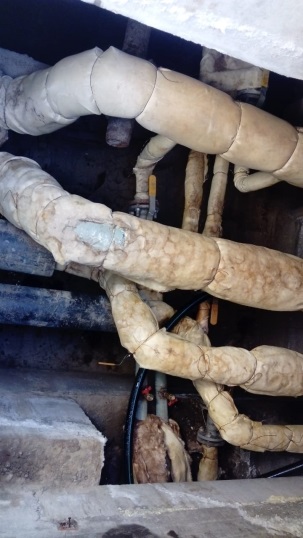 Результаты камеральной проверки: Полная замена участка труб и запорной арматуры  произведена в 2017г. (реконструкция). Тепловые камеры выполнены из сборных железобетонных элементов.Результаты обследования: Состояние  сети удовлетворительное,  запорная арматура в удовлетворительном состоянии.Фото: ТК53Результаты камеральной проверки: Полная замена участка труб и запорной арматуры  произведена в 2017г. (реконструкция). Тепловые камеры выполнены из сборных железобетонных элементов.Результаты обследования: Состояние  сети удовлетворительное,  запорная арматура в удовлетворительном состоянии.Фото: ТК53Результаты камеральной проверки: Полная замена участка труб и запорной арматуры  произведена в 2017г. (реконструкция). Тепловые камеры выполнены из сборных железобетонных элементов.Результаты обследования: Состояние  сети удовлетворительное,  запорная арматура в удовлетворительном состоянии.Фото: ТК53Результаты камеральной проверки: Полная замена участка труб и запорной арматуры  произведена в 2017г. (реконструкция). Тепловые камеры выполнены из сборных железобетонных элементов.Результаты обследования: Состояние  сети удовлетворительное,  запорная арматура в удовлетворительном состоянии.Фото: ТК53Результаты камеральной проверки: Полная замена участка труб и запорной арматуры  произведена в 2017г. (реконструкция). Тепловые камеры выполнены из сборных железобетонных элементов.Результаты обследования: Состояние  сети удовлетворительное,  запорная арматура в удовлетворительном состоянии.Фото: ТК53Результаты камеральной проверки: Полная замена участка труб и запорной арматуры  произведена в 2017г. (реконструкция). Тепловые камеры выполнены из сборных железобетонных элементов.Результаты обследования: Состояние  сети удовлетворительное,  запорная арматура в удовлетворительном состоянии.Фото: ТК53Результаты камеральной проверки: Полная замена участка труб и запорной арматуры  произведена в 2017г. (реконструкция). Тепловые камеры выполнены из сборных железобетонных элементов.Результаты обследования: Состояние  сети удовлетворительное,  запорная арматура в удовлетворительном состоянии.Фото: ТК53Результаты камеральной проверки: Полная замена участка труб и запорной арматуры  произведена в 2017г. (реконструкция). Тепловые камеры выполнены из сборных железобетонных элементов.Результаты обследования: Состояние  сети удовлетворительное,  запорная арматура в удовлетворительном состоянии.Фото: ТК53Результаты камеральной проверки: Полная замена участка труб и запорной арматуры  произведена в 2017г. (реконструкция). Тепловые камеры выполнены из сборных железобетонных элементов.Результаты обследования: Состояние  сети удовлетворительное,  запорная арматура в удовлетворительном состоянии.Фото: ТК53Результаты камеральной проверки: Полная замена участка труб и запорной арматуры  произведена в 2017г. (реконструкция). Тепловые камеры выполнены из сборных железобетонных элементов.Результаты обследования: Состояние  сети удовлетворительное,  запорная арматура в удовлетворительном состоянии.Фото: ТК531,51,51,51,51,51,51,51,51,51,51,51,51,51,51,51,51,51,5Заключение: эксплуатация сети разрешена без ограниченийЗаключение: эксплуатация сети разрешена без ограниченийЗаключение: эксплуатация сети разрешена без ограниченийЗаключение: эксплуатация сети разрешена без ограничений2632017-»--»-сеть гвс прямаясеть гвс прямая100100881111,51,51,51,51,51,51,51,51,51,51,51,51,51,51,51,51,51,5подземныйподземныйподземныйподземныйУровень износа: 10%Уровень износа: 10%Результаты камеральной проверки: Полная замена участка труб и запорной арматуры  произведена в 2017г. (реконструкция). Тепловые камеры выполнены из сборных железобетонных элементов.Результаты обследования: Состояние  сети удовлетворительное,  запорная арматура в удовлетворительном состоянии.Результаты камеральной проверки: Полная замена участка труб и запорной арматуры  произведена в 2017г. (реконструкция). Тепловые камеры выполнены из сборных железобетонных элементов.Результаты обследования: Состояние  сети удовлетворительное,  запорная арматура в удовлетворительном состоянии.Результаты камеральной проверки: Полная замена участка труб и запорной арматуры  произведена в 2017г. (реконструкция). Тепловые камеры выполнены из сборных железобетонных элементов.Результаты обследования: Состояние  сети удовлетворительное,  запорная арматура в удовлетворительном состоянии.Результаты камеральной проверки: Полная замена участка труб и запорной арматуры  произведена в 2017г. (реконструкция). Тепловые камеры выполнены из сборных железобетонных элементов.Результаты обследования: Состояние  сети удовлетворительное,  запорная арматура в удовлетворительном состоянии.Результаты камеральной проверки: Полная замена участка труб и запорной арматуры  произведена в 2017г. (реконструкция). Тепловые камеры выполнены из сборных железобетонных элементов.Результаты обследования: Состояние  сети удовлетворительное,  запорная арматура в удовлетворительном состоянии.Результаты камеральной проверки: Полная замена участка труб и запорной арматуры  произведена в 2017г. (реконструкция). Тепловые камеры выполнены из сборных железобетонных элементов.Результаты обследования: Состояние  сети удовлетворительное,  запорная арматура в удовлетворительном состоянии.Результаты камеральной проверки: Полная замена участка труб и запорной арматуры  произведена в 2017г. (реконструкция). Тепловые камеры выполнены из сборных железобетонных элементов.Результаты обследования: Состояние  сети удовлетворительное,  запорная арматура в удовлетворительном состоянии.Результаты камеральной проверки: Полная замена участка труб и запорной арматуры  произведена в 2017г. (реконструкция). Тепловые камеры выполнены из сборных железобетонных элементов.Результаты обследования: Состояние  сети удовлетворительное,  запорная арматура в удовлетворительном состоянии.Результаты камеральной проверки: Полная замена участка труб и запорной арматуры  произведена в 2017г. (реконструкция). Тепловые камеры выполнены из сборных железобетонных элементов.Результаты обследования: Состояние  сети удовлетворительное,  запорная арматура в удовлетворительном состоянии.Результаты камеральной проверки: Полная замена участка труб и запорной арматуры  произведена в 2017г. (реконструкция). Тепловые камеры выполнены из сборных железобетонных элементов.Результаты обследования: Состояние  сети удовлетворительное,  запорная арматура в удовлетворительном состоянии.Результаты камеральной проверки: Полная замена участка труб и запорной арматуры  произведена в 2017г. (реконструкция). Тепловые камеры выполнены из сборных железобетонных элементов.Результаты обследования: Состояние  сети удовлетворительное,  запорная арматура в удовлетворительном состоянии.1,51,51,51,51,51,51,51,51,51,51,51,51,51,51,51,51,51,5Заключение: эксплуатация сети разрешена без ограниченийЗаключение: эксплуатация сети разрешена без ограниченийЗаключение: эксплуатация сети разрешена без ограниченийЗаключение: эксплуатация сети разрешена без ограничений2642017-«--«-сеть гвс цикруляциясеть гвс цикруляция6565881111,51,51,51,51,51,51,51,51,51,51,51,51,51,51,51,51,51,5подземныйподземныйподземныйподземныйУровень износа: 10%Уровень износа: 10%Результаты камеральной проверки: Полная замена участка труб и запорной арматуры  произведена в 2017г. (реконструкция). Тепловые камеры выполнены из сборных железобетонных элементов.Результаты обследования: Состояние  сети удовлетворительное,  запорная арматура в удовлетворительном состоянии.Результаты камеральной проверки: Полная замена участка труб и запорной арматуры  произведена в 2017г. (реконструкция). Тепловые камеры выполнены из сборных железобетонных элементов.Результаты обследования: Состояние  сети удовлетворительное,  запорная арматура в удовлетворительном состоянии.Результаты камеральной проверки: Полная замена участка труб и запорной арматуры  произведена в 2017г. (реконструкция). Тепловые камеры выполнены из сборных железобетонных элементов.Результаты обследования: Состояние  сети удовлетворительное,  запорная арматура в удовлетворительном состоянии.Результаты камеральной проверки: Полная замена участка труб и запорной арматуры  произведена в 2017г. (реконструкция). Тепловые камеры выполнены из сборных железобетонных элементов.Результаты обследования: Состояние  сети удовлетворительное,  запорная арматура в удовлетворительном состоянии.Результаты камеральной проверки: Полная замена участка труб и запорной арматуры  произведена в 2017г. (реконструкция). Тепловые камеры выполнены из сборных железобетонных элементов.Результаты обследования: Состояние  сети удовлетворительное,  запорная арматура в удовлетворительном состоянии.Результаты камеральной проверки: Полная замена участка труб и запорной арматуры  произведена в 2017г. (реконструкция). Тепловые камеры выполнены из сборных железобетонных элементов.Результаты обследования: Состояние  сети удовлетворительное,  запорная арматура в удовлетворительном состоянии.Результаты камеральной проверки: Полная замена участка труб и запорной арматуры  произведена в 2017г. (реконструкция). Тепловые камеры выполнены из сборных железобетонных элементов.Результаты обследования: Состояние  сети удовлетворительное,  запорная арматура в удовлетворительном состоянии.Результаты камеральной проверки: Полная замена участка труб и запорной арматуры  произведена в 2017г. (реконструкция). Тепловые камеры выполнены из сборных железобетонных элементов.Результаты обследования: Состояние  сети удовлетворительное,  запорная арматура в удовлетворительном состоянии.Результаты камеральной проверки: Полная замена участка труб и запорной арматуры  произведена в 2017г. (реконструкция). Тепловые камеры выполнены из сборных железобетонных элементов.Результаты обследования: Состояние  сети удовлетворительное,  запорная арматура в удовлетворительном состоянии.Результаты камеральной проверки: Полная замена участка труб и запорной арматуры  произведена в 2017г. (реконструкция). Тепловые камеры выполнены из сборных железобетонных элементов.Результаты обследования: Состояние  сети удовлетворительное,  запорная арматура в удовлетворительном состоянии.Результаты камеральной проверки: Полная замена участка труб и запорной арматуры  произведена в 2017г. (реконструкция). Тепловые камеры выполнены из сборных железобетонных элементов.Результаты обследования: Состояние  сети удовлетворительное,  запорная арматура в удовлетворительном состоянии.1,51,51,51,51,51,51,51,51,51,51,51,51,51,51,51,51,51,5Заключение: эксплуатация сети разрешена без ограниченийЗаключение: эксплуатация сети разрешена без ограниченийЗаключение: эксплуатация сети разрешена без ограниченийЗаключение: эксплуатация сети разрешена без ограничений2652017ТК54-ТК55ТК54-ТК55сети отоплениясети отопления656524242221,51,51,51,51,51,51,51,51,51,51,51,51,51,51,51,51,51,5подземныйподземныйподземныйподземныйУровень износа: 10%Уровень износа: 10%Результаты камеральной проверки: Полная замена участка труб и запорной арматуры  произведена в 2017г. (реконструкция). Тепловые камеры выполнены из сборных железобетонных элементов.Результаты обследования: Состояние  сети удовлетворительное,  запорная арматура в удовлетворительном состоянии.Результаты камеральной проверки: Полная замена участка труб и запорной арматуры  произведена в 2017г. (реконструкция). Тепловые камеры выполнены из сборных железобетонных элементов.Результаты обследования: Состояние  сети удовлетворительное,  запорная арматура в удовлетворительном состоянии.Результаты камеральной проверки: Полная замена участка труб и запорной арматуры  произведена в 2017г. (реконструкция). Тепловые камеры выполнены из сборных железобетонных элементов.Результаты обследования: Состояние  сети удовлетворительное,  запорная арматура в удовлетворительном состоянии.Результаты камеральной проверки: Полная замена участка труб и запорной арматуры  произведена в 2017г. (реконструкция). Тепловые камеры выполнены из сборных железобетонных элементов.Результаты обследования: Состояние  сети удовлетворительное,  запорная арматура в удовлетворительном состоянии.Результаты камеральной проверки: Полная замена участка труб и запорной арматуры  произведена в 2017г. (реконструкция). Тепловые камеры выполнены из сборных железобетонных элементов.Результаты обследования: Состояние  сети удовлетворительное,  запорная арматура в удовлетворительном состоянии.Результаты камеральной проверки: Полная замена участка труб и запорной арматуры  произведена в 2017г. (реконструкция). Тепловые камеры выполнены из сборных железобетонных элементов.Результаты обследования: Состояние  сети удовлетворительное,  запорная арматура в удовлетворительном состоянии.Результаты камеральной проверки: Полная замена участка труб и запорной арматуры  произведена в 2017г. (реконструкция). Тепловые камеры выполнены из сборных железобетонных элементов.Результаты обследования: Состояние  сети удовлетворительное,  запорная арматура в удовлетворительном состоянии.Результаты камеральной проверки: Полная замена участка труб и запорной арматуры  произведена в 2017г. (реконструкция). Тепловые камеры выполнены из сборных железобетонных элементов.Результаты обследования: Состояние  сети удовлетворительное,  запорная арматура в удовлетворительном состоянии.Результаты камеральной проверки: Полная замена участка труб и запорной арматуры  произведена в 2017г. (реконструкция). Тепловые камеры выполнены из сборных железобетонных элементов.Результаты обследования: Состояние  сети удовлетворительное,  запорная арматура в удовлетворительном состоянии.Результаты камеральной проверки: Полная замена участка труб и запорной арматуры  произведена в 2017г. (реконструкция). Тепловые камеры выполнены из сборных железобетонных элементов.Результаты обследования: Состояние  сети удовлетворительное,  запорная арматура в удовлетворительном состоянии.Результаты камеральной проверки: Полная замена участка труб и запорной арматуры  произведена в 2017г. (реконструкция). Тепловые камеры выполнены из сборных железобетонных элементов.Результаты обследования: Состояние  сети удовлетворительное,  запорная арматура в удовлетворительном состоянии.1,51,51,51,51,51,51,51,51,51,51,51,51,51,51,51,51,51,5Заключение: эксплуатация сети разрешена без ограниченийЗаключение: эксплуатация сети разрешена без ограниченийЗаключение: эксплуатация сети разрешена без ограниченийЗаключение: эксплуатация сети разрешена без ограничений2662017-»--»-сеть гвс прямаясеть гвс прямая505012121111,51,51,51,51,51,51,51,51,51,51,51,51,51,51,51,51,51,5подземныйподземныйподземныйподземныйУровень износа: 10%Уровень износа: 10%Результаты камеральной проверки: Полная замена участка труб и запорной арматуры  произведена в 2017г. (реконструкция). Тепловые камеры выполнены из сборных железобетонных элементов.Результаты обследования: Состояние  сети удовлетворительное,  запорная арматура в удовлетворительном состоянии.Результаты камеральной проверки: Полная замена участка труб и запорной арматуры  произведена в 2017г. (реконструкция). Тепловые камеры выполнены из сборных железобетонных элементов.Результаты обследования: Состояние  сети удовлетворительное,  запорная арматура в удовлетворительном состоянии.Результаты камеральной проверки: Полная замена участка труб и запорной арматуры  произведена в 2017г. (реконструкция). Тепловые камеры выполнены из сборных железобетонных элементов.Результаты обследования: Состояние  сети удовлетворительное,  запорная арматура в удовлетворительном состоянии.Результаты камеральной проверки: Полная замена участка труб и запорной арматуры  произведена в 2017г. (реконструкция). Тепловые камеры выполнены из сборных железобетонных элементов.Результаты обследования: Состояние  сети удовлетворительное,  запорная арматура в удовлетворительном состоянии.Результаты камеральной проверки: Полная замена участка труб и запорной арматуры  произведена в 2017г. (реконструкция). Тепловые камеры выполнены из сборных железобетонных элементов.Результаты обследования: Состояние  сети удовлетворительное,  запорная арматура в удовлетворительном состоянии.Результаты камеральной проверки: Полная замена участка труб и запорной арматуры  произведена в 2017г. (реконструкция). Тепловые камеры выполнены из сборных железобетонных элементов.Результаты обследования: Состояние  сети удовлетворительное,  запорная арматура в удовлетворительном состоянии.Результаты камеральной проверки: Полная замена участка труб и запорной арматуры  произведена в 2017г. (реконструкция). Тепловые камеры выполнены из сборных железобетонных элементов.Результаты обследования: Состояние  сети удовлетворительное,  запорная арматура в удовлетворительном состоянии.Результаты камеральной проверки: Полная замена участка труб и запорной арматуры  произведена в 2017г. (реконструкция). Тепловые камеры выполнены из сборных железобетонных элементов.Результаты обследования: Состояние  сети удовлетворительное,  запорная арматура в удовлетворительном состоянии.Результаты камеральной проверки: Полная замена участка труб и запорной арматуры  произведена в 2017г. (реконструкция). Тепловые камеры выполнены из сборных железобетонных элементов.Результаты обследования: Состояние  сети удовлетворительное,  запорная арматура в удовлетворительном состоянии.Результаты камеральной проверки: Полная замена участка труб и запорной арматуры  произведена в 2017г. (реконструкция). Тепловые камеры выполнены из сборных железобетонных элементов.Результаты обследования: Состояние  сети удовлетворительное,  запорная арматура в удовлетворительном состоянии.Результаты камеральной проверки: Полная замена участка труб и запорной арматуры  произведена в 2017г. (реконструкция). Тепловые камеры выполнены из сборных железобетонных элементов.Результаты обследования: Состояние  сети удовлетворительное,  запорная арматура в удовлетворительном состоянии.1,51,51,51,51,51,51,51,51,51,51,51,51,51,51,51,51,51,5Заключение: эксплуатация сети разрешена без ограниченийЗаключение: эксплуатация сети разрешена без ограниченийЗаключение: эксплуатация сети разрешена без ограниченийЗаключение: эксплуатация сети разрешена без ограничений2672017-»--»-сеть гвс циркуляциясеть гвс циркуляция323212121111,51,5«_»1,51,5«_»1,51,5«_»подземныйподземныйподземныйподземныйУровень износа: 10%Уровень износа: 10%Результаты камеральной проверки: Полная замена участка труб и запорной арматуры  произведена в 2017г. (реконструкция). Тепловые камеры выполнены из сборных железобетонных элементов.Результаты обследования: Состояние  сети удовлетворительное,  запорная арматура в удовлетворительном состоянии.Результаты камеральной проверки: Полная замена участка труб и запорной арматуры  произведена в 2017г. (реконструкция). Тепловые камеры выполнены из сборных железобетонных элементов.Результаты обследования: Состояние  сети удовлетворительное,  запорная арматура в удовлетворительном состоянии.Результаты камеральной проверки: Полная замена участка труб и запорной арматуры  произведена в 2017г. (реконструкция). Тепловые камеры выполнены из сборных железобетонных элементов.Результаты обследования: Состояние  сети удовлетворительное,  запорная арматура в удовлетворительном состоянии.Результаты камеральной проверки: Полная замена участка труб и запорной арматуры  произведена в 2017г. (реконструкция). Тепловые камеры выполнены из сборных железобетонных элементов.Результаты обследования: Состояние  сети удовлетворительное,  запорная арматура в удовлетворительном состоянии.Результаты камеральной проверки: Полная замена участка труб и запорной арматуры  произведена в 2017г. (реконструкция). Тепловые камеры выполнены из сборных железобетонных элементов.Результаты обследования: Состояние  сети удовлетворительное,  запорная арматура в удовлетворительном состоянии.Результаты камеральной проверки: Полная замена участка труб и запорной арматуры  произведена в 2017г. (реконструкция). Тепловые камеры выполнены из сборных железобетонных элементов.Результаты обследования: Состояние  сети удовлетворительное,  запорная арматура в удовлетворительном состоянии.Результаты камеральной проверки: Полная замена участка труб и запорной арматуры  произведена в 2017г. (реконструкция). Тепловые камеры выполнены из сборных железобетонных элементов.Результаты обследования: Состояние  сети удовлетворительное,  запорная арматура в удовлетворительном состоянии.Результаты камеральной проверки: Полная замена участка труб и запорной арматуры  произведена в 2017г. (реконструкция). Тепловые камеры выполнены из сборных железобетонных элементов.Результаты обследования: Состояние  сети удовлетворительное,  запорная арматура в удовлетворительном состоянии.Результаты камеральной проверки: Полная замена участка труб и запорной арматуры  произведена в 2017г. (реконструкция). Тепловые камеры выполнены из сборных железобетонных элементов.Результаты обследования: Состояние  сети удовлетворительное,  запорная арматура в удовлетворительном состоянии.Результаты камеральной проверки: Полная замена участка труб и запорной арматуры  произведена в 2017г. (реконструкция). Тепловые камеры выполнены из сборных железобетонных элементов.Результаты обследования: Состояние  сети удовлетворительное,  запорная арматура в удовлетворительном состоянии.Результаты камеральной проверки: Полная замена участка труб и запорной арматуры  произведена в 2017г. (реконструкция). Тепловые камеры выполнены из сборных железобетонных элементов.Результаты обследования: Состояние  сети удовлетворительное,  запорная арматура в удовлетворительном состоянии.1,51,5«_»1,51,5«_»1,51,5«_»Заключение: эксплуатация сети разрешена без ограниченийЗаключение: эксплуатация сети разрешена без ограниченийЗаключение: эксплуатация сети разрешена без ограниченийЗаключение: эксплуатация сети разрешена без ограничений2682017ТК55-Геодезическая, д.2ТК55-Геодезическая, д.2сети отоплениясети отопления505010102221,51,5«_»1,51,5«_»1,51,5«_»подземныйподземныйподземныйподземныйУровень износа: 10%Уровень износа: 10%Результаты камеральной проверки: Полная замена участка труб и запорной арматуры  произведена в 2017г. (реконструкция). Тепловые камеры выполнены из сборных железобетонных элементов.Результаты обследования: Состояние  сети удовлетворительное,  запорная арматура в удовлетворительном состоянии.Результаты камеральной проверки: Полная замена участка труб и запорной арматуры  произведена в 2017г. (реконструкция). Тепловые камеры выполнены из сборных железобетонных элементов.Результаты обследования: Состояние  сети удовлетворительное,  запорная арматура в удовлетворительном состоянии.Результаты камеральной проверки: Полная замена участка труб и запорной арматуры  произведена в 2017г. (реконструкция). Тепловые камеры выполнены из сборных железобетонных элементов.Результаты обследования: Состояние  сети удовлетворительное,  запорная арматура в удовлетворительном состоянии.Результаты камеральной проверки: Полная замена участка труб и запорной арматуры  произведена в 2017г. (реконструкция). Тепловые камеры выполнены из сборных железобетонных элементов.Результаты обследования: Состояние  сети удовлетворительное,  запорная арматура в удовлетворительном состоянии.Результаты камеральной проверки: Полная замена участка труб и запорной арматуры  произведена в 2017г. (реконструкция). Тепловые камеры выполнены из сборных железобетонных элементов.Результаты обследования: Состояние  сети удовлетворительное,  запорная арматура в удовлетворительном состоянии.Результаты камеральной проверки: Полная замена участка труб и запорной арматуры  произведена в 2017г. (реконструкция). Тепловые камеры выполнены из сборных железобетонных элементов.Результаты обследования: Состояние  сети удовлетворительное,  запорная арматура в удовлетворительном состоянии.Результаты камеральной проверки: Полная замена участка труб и запорной арматуры  произведена в 2017г. (реконструкция). Тепловые камеры выполнены из сборных железобетонных элементов.Результаты обследования: Состояние  сети удовлетворительное,  запорная арматура в удовлетворительном состоянии.Результаты камеральной проверки: Полная замена участка труб и запорной арматуры  произведена в 2017г. (реконструкция). Тепловые камеры выполнены из сборных железобетонных элементов.Результаты обследования: Состояние  сети удовлетворительное,  запорная арматура в удовлетворительном состоянии.Результаты камеральной проверки: Полная замена участка труб и запорной арматуры  произведена в 2017г. (реконструкция). Тепловые камеры выполнены из сборных железобетонных элементов.Результаты обследования: Состояние  сети удовлетворительное,  запорная арматура в удовлетворительном состоянии.Результаты камеральной проверки: Полная замена участка труб и запорной арматуры  произведена в 2017г. (реконструкция). Тепловые камеры выполнены из сборных железобетонных элементов.Результаты обследования: Состояние  сети удовлетворительное,  запорная арматура в удовлетворительном состоянии.Результаты камеральной проверки: Полная замена участка труб и запорной арматуры  произведена в 2017г. (реконструкция). Тепловые камеры выполнены из сборных железобетонных элементов.Результаты обследования: Состояние  сети удовлетворительное,  запорная арматура в удовлетворительном состоянии.1,51,5«_»1,51,5«_»1,51,5«_»Заключение: эксплуатация сети разрешена без ограниченийЗаключение: эксплуатация сети разрешена без ограниченийЗаключение: эксплуатация сети разрешена без ограниченийЗаключение: эксплуатация сети разрешена без ограничений2692017-»--»-сеть гвс прямаясеть гвс прямая4040551111,51,5«_»1,51,5«_»1,51,5«_»подземныйподземныйподземныйподземныйУровень износа: 10%Уровень износа: 10%Результаты камеральной проверки: Полная замена участка труб и запорной арматуры  произведена в 2017г. (реконструкция). Тепловые камеры выполнены из сборных железобетонных элементов.Результаты обследования: Состояние  сети удовлетворительное,  запорная арматура в удовлетворительном состоянии.Результаты камеральной проверки: Полная замена участка труб и запорной арматуры  произведена в 2017г. (реконструкция). Тепловые камеры выполнены из сборных железобетонных элементов.Результаты обследования: Состояние  сети удовлетворительное,  запорная арматура в удовлетворительном состоянии.Результаты камеральной проверки: Полная замена участка труб и запорной арматуры  произведена в 2017г. (реконструкция). Тепловые камеры выполнены из сборных железобетонных элементов.Результаты обследования: Состояние  сети удовлетворительное,  запорная арматура в удовлетворительном состоянии.Результаты камеральной проверки: Полная замена участка труб и запорной арматуры  произведена в 2017г. (реконструкция). Тепловые камеры выполнены из сборных железобетонных элементов.Результаты обследования: Состояние  сети удовлетворительное,  запорная арматура в удовлетворительном состоянии.Результаты камеральной проверки: Полная замена участка труб и запорной арматуры  произведена в 2017г. (реконструкция). Тепловые камеры выполнены из сборных железобетонных элементов.Результаты обследования: Состояние  сети удовлетворительное,  запорная арматура в удовлетворительном состоянии.Результаты камеральной проверки: Полная замена участка труб и запорной арматуры  произведена в 2017г. (реконструкция). Тепловые камеры выполнены из сборных железобетонных элементов.Результаты обследования: Состояние  сети удовлетворительное,  запорная арматура в удовлетворительном состоянии.Результаты камеральной проверки: Полная замена участка труб и запорной арматуры  произведена в 2017г. (реконструкция). Тепловые камеры выполнены из сборных железобетонных элементов.Результаты обследования: Состояние  сети удовлетворительное,  запорная арматура в удовлетворительном состоянии.Результаты камеральной проверки: Полная замена участка труб и запорной арматуры  произведена в 2017г. (реконструкция). Тепловые камеры выполнены из сборных железобетонных элементов.Результаты обследования: Состояние  сети удовлетворительное,  запорная арматура в удовлетворительном состоянии.Результаты камеральной проверки: Полная замена участка труб и запорной арматуры  произведена в 2017г. (реконструкция). Тепловые камеры выполнены из сборных железобетонных элементов.Результаты обследования: Состояние  сети удовлетворительное,  запорная арматура в удовлетворительном состоянии.Результаты камеральной проверки: Полная замена участка труб и запорной арматуры  произведена в 2017г. (реконструкция). Тепловые камеры выполнены из сборных железобетонных элементов.Результаты обследования: Состояние  сети удовлетворительное,  запорная арматура в удовлетворительном состоянии.Результаты камеральной проверки: Полная замена участка труб и запорной арматуры  произведена в 2017г. (реконструкция). Тепловые камеры выполнены из сборных железобетонных элементов.Результаты обследования: Состояние  сети удовлетворительное,  запорная арматура в удовлетворительном состоянии.1,51,5«_»1,51,5«_»1,51,5«_»Заключение: эксплуатация сети разрешена без ограниченийЗаключение: эксплуатация сети разрешена без ограниченийЗаключение: эксплуатация сети разрешена без ограниченийЗаключение: эксплуатация сети разрешена без ограничений2702017-»--»-сеть гвс циркуляциясеть гвс циркуляция252555111«_»«_»«_»«_»«_»«_»«_»«_»«_»подземныйподземныйподземныйподземныйУровень износа: 10%Уровень износа: 10%«_»«_»«_»«_»«_»«_»«_»«_»«_»Заключение: эксплуатация сети разрешена без ограниченийЗаключение: эксплуатация сети разрешена без ограниченийЗаключение: эксплуатация сети разрешена без ограниченийЗаключение: эксплуатация сети разрешена без ограничений2712017ТК55-Геодезическая, д.3ТК55-Геодезическая, д.3сети отоплениясети отопления505077222«_»«_»«_»«_»«_»«_»«_»«_»«_»подземныйподземныйподземныйподземныйУровень износа: 100%Уровень износа: 100%Результаты камеральной проверки: Полная замена участка труб и запорной арматуры  произведена в 2017г. (реконструкция). Тепловые камеры выполнены из сборных железобетонных элементов.Результаты обследования: Состояние  сети удовлетворительное,  запорная арматура в удовлетворительном состоянии.Фото: ТК55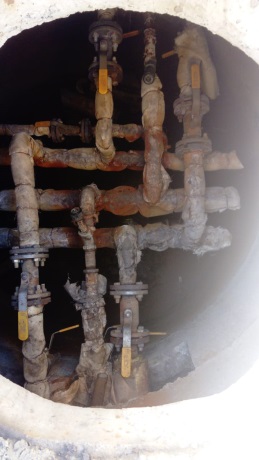 Результаты камеральной проверки: Полная замена участка труб и запорной арматуры  произведена в 2017г. (реконструкция). Тепловые камеры выполнены из сборных железобетонных элементов.Результаты обследования: Состояние  сети удовлетворительное,  запорная арматура в удовлетворительном состоянии.Фото: ТК55Результаты камеральной проверки: Полная замена участка труб и запорной арматуры  произведена в 2017г. (реконструкция). Тепловые камеры выполнены из сборных железобетонных элементов.Результаты обследования: Состояние  сети удовлетворительное,  запорная арматура в удовлетворительном состоянии.Фото: ТК55Результаты камеральной проверки: Полная замена участка труб и запорной арматуры  произведена в 2017г. (реконструкция). Тепловые камеры выполнены из сборных железобетонных элементов.Результаты обследования: Состояние  сети удовлетворительное,  запорная арматура в удовлетворительном состоянии.Фото: ТК55Результаты камеральной проверки: Полная замена участка труб и запорной арматуры  произведена в 2017г. (реконструкция). Тепловые камеры выполнены из сборных железобетонных элементов.Результаты обследования: Состояние  сети удовлетворительное,  запорная арматура в удовлетворительном состоянии.Фото: ТК55Результаты камеральной проверки: Полная замена участка труб и запорной арматуры  произведена в 2017г. (реконструкция). Тепловые камеры выполнены из сборных железобетонных элементов.Результаты обследования: Состояние  сети удовлетворительное,  запорная арматура в удовлетворительном состоянии.Фото: ТК55Результаты камеральной проверки: Полная замена участка труб и запорной арматуры  произведена в 2017г. (реконструкция). Тепловые камеры выполнены из сборных железобетонных элементов.Результаты обследования: Состояние  сети удовлетворительное,  запорная арматура в удовлетворительном состоянии.Фото: ТК55Результаты камеральной проверки: Полная замена участка труб и запорной арматуры  произведена в 2017г. (реконструкция). Тепловые камеры выполнены из сборных железобетонных элементов.Результаты обследования: Состояние  сети удовлетворительное,  запорная арматура в удовлетворительном состоянии.Фото: ТК55Результаты камеральной проверки: Полная замена участка труб и запорной арматуры  произведена в 2017г. (реконструкция). Тепловые камеры выполнены из сборных железобетонных элементов.Результаты обследования: Состояние  сети удовлетворительное,  запорная арматура в удовлетворительном состоянии.Фото: ТК55Результаты камеральной проверки: Полная замена участка труб и запорной арматуры  произведена в 2017г. (реконструкция). Тепловые камеры выполнены из сборных железобетонных элементов.Результаты обследования: Состояние  сети удовлетворительное,  запорная арматура в удовлетворительном состоянии.Фото: ТК55Результаты камеральной проверки: Полная замена участка труб и запорной арматуры  произведена в 2017г. (реконструкция). Тепловые камеры выполнены из сборных железобетонных элементов.Результаты обследования: Состояние  сети удовлетворительное,  запорная арматура в удовлетворительном состоянии.Фото: ТК55«_»«_»«_»«_»«_»«_»«_»«_»«_»Заключение: эксплуатация сети разрешена без ограниченийЗаключение: эксплуатация сети разрешена без ограниченийЗаключение: эксплуатация сети разрешена без ограниченийЗаключение: эксплуатация сети разрешена без ограничений2722017-»--»-сеть гвс прямаясеть гвс прямая40403,53,5111«_»«_»«_»«_»«_»«_»«_»«_»«_»подземныйподземныйподземныйподземныйУровень износа: 10%Уровень износа: 10%Результаты камеральной проверки: Полная замена участка труб и запорной арматуры  произведена в 2017г. (реконструкция). Тепловые камеры выполнены из сборных железобетонных элементов.Результаты обследования: Состояние  сети удовлетворительное,  запорная арматура в удовлетворительном состоянии.Результаты камеральной проверки: Полная замена участка труб и запорной арматуры  произведена в 2017г. (реконструкция). Тепловые камеры выполнены из сборных железобетонных элементов.Результаты обследования: Состояние  сети удовлетворительное,  запорная арматура в удовлетворительном состоянии.Результаты камеральной проверки: Полная замена участка труб и запорной арматуры  произведена в 2017г. (реконструкция). Тепловые камеры выполнены из сборных железобетонных элементов.Результаты обследования: Состояние  сети удовлетворительное,  запорная арматура в удовлетворительном состоянии.Результаты камеральной проверки: Полная замена участка труб и запорной арматуры  произведена в 2017г. (реконструкция). Тепловые камеры выполнены из сборных железобетонных элементов.Результаты обследования: Состояние  сети удовлетворительное,  запорная арматура в удовлетворительном состоянии.Результаты камеральной проверки: Полная замена участка труб и запорной арматуры  произведена в 2017г. (реконструкция). Тепловые камеры выполнены из сборных железобетонных элементов.Результаты обследования: Состояние  сети удовлетворительное,  запорная арматура в удовлетворительном состоянии.Результаты камеральной проверки: Полная замена участка труб и запорной арматуры  произведена в 2017г. (реконструкция). Тепловые камеры выполнены из сборных железобетонных элементов.Результаты обследования: Состояние  сети удовлетворительное,  запорная арматура в удовлетворительном состоянии.Результаты камеральной проверки: Полная замена участка труб и запорной арматуры  произведена в 2017г. (реконструкция). Тепловые камеры выполнены из сборных железобетонных элементов.Результаты обследования: Состояние  сети удовлетворительное,  запорная арматура в удовлетворительном состоянии.Результаты камеральной проверки: Полная замена участка труб и запорной арматуры  произведена в 2017г. (реконструкция). Тепловые камеры выполнены из сборных железобетонных элементов.Результаты обследования: Состояние  сети удовлетворительное,  запорная арматура в удовлетворительном состоянии.Результаты камеральной проверки: Полная замена участка труб и запорной арматуры  произведена в 2017г. (реконструкция). Тепловые камеры выполнены из сборных железобетонных элементов.Результаты обследования: Состояние  сети удовлетворительное,  запорная арматура в удовлетворительном состоянии.Результаты камеральной проверки: Полная замена участка труб и запорной арматуры  произведена в 2017г. (реконструкция). Тепловые камеры выполнены из сборных железобетонных элементов.Результаты обследования: Состояние  сети удовлетворительное,  запорная арматура в удовлетворительном состоянии.Результаты камеральной проверки: Полная замена участка труб и запорной арматуры  произведена в 2017г. (реконструкция). Тепловые камеры выполнены из сборных железобетонных элементов.Результаты обследования: Состояние  сети удовлетворительное,  запорная арматура в удовлетворительном состоянии.«_»«_»«_»«_»«_»«_»«_»«_»«_»Заключение: эксплуатация сети разрешена без ограниченийЗаключение: эксплуатация сети разрешена без ограниченийЗаключение: эксплуатация сети разрешена без ограниченийЗаключение: эксплуатация сети разрешена без ограничений2732017-»--»-сеть гвс циркуляциясеть гвс циркуляция25253,53,5111«_»«_»«_»«_»«_»«_»«_»«_»«_»«_»«_»«_»«_»«_»«_»«_»«_»«_»«_»«_»«_»«_»«_»«_»подземныйподземныйподземныйподземныйУровень износа: 10%Уровень износа: 10%Результаты камеральной проверки: Полная замена участка труб и запорной арматуры  произведена в 2017г. (реконструкция). Тепловые камеры выполнены из сборных железобетонных элементов.Результаты обследования: Состояние  сети удовлетворительное,  запорная арматура в удовлетворительном состоянии.Результаты камеральной проверки: Полная замена участка труб и запорной арматуры  произведена в 2017г. (реконструкция). Тепловые камеры выполнены из сборных железобетонных элементов.Результаты обследования: Состояние  сети удовлетворительное,  запорная арматура в удовлетворительном состоянии.Результаты камеральной проверки: Полная замена участка труб и запорной арматуры  произведена в 2017г. (реконструкция). Тепловые камеры выполнены из сборных железобетонных элементов.Результаты обследования: Состояние  сети удовлетворительное,  запорная арматура в удовлетворительном состоянии.Результаты камеральной проверки: Полная замена участка труб и запорной арматуры  произведена в 2017г. (реконструкция). Тепловые камеры выполнены из сборных железобетонных элементов.Результаты обследования: Состояние  сети удовлетворительное,  запорная арматура в удовлетворительном состоянии.Результаты камеральной проверки: Полная замена участка труб и запорной арматуры  произведена в 2017г. (реконструкция). Тепловые камеры выполнены из сборных железобетонных элементов.Результаты обследования: Состояние  сети удовлетворительное,  запорная арматура в удовлетворительном состоянии.Результаты камеральной проверки: Полная замена участка труб и запорной арматуры  произведена в 2017г. (реконструкция). Тепловые камеры выполнены из сборных железобетонных элементов.Результаты обследования: Состояние  сети удовлетворительное,  запорная арматура в удовлетворительном состоянии.Результаты камеральной проверки: Полная замена участка труб и запорной арматуры  произведена в 2017г. (реконструкция). Тепловые камеры выполнены из сборных железобетонных элементов.Результаты обследования: Состояние  сети удовлетворительное,  запорная арматура в удовлетворительном состоянии.Результаты камеральной проверки: Полная замена участка труб и запорной арматуры  произведена в 2017г. (реконструкция). Тепловые камеры выполнены из сборных железобетонных элементов.Результаты обследования: Состояние  сети удовлетворительное,  запорная арматура в удовлетворительном состоянии.Результаты камеральной проверки: Полная замена участка труб и запорной арматуры  произведена в 2017г. (реконструкция). Тепловые камеры выполнены из сборных железобетонных элементов.Результаты обследования: Состояние  сети удовлетворительное,  запорная арматура в удовлетворительном состоянии.Результаты камеральной проверки: Полная замена участка труб и запорной арматуры  произведена в 2017г. (реконструкция). Тепловые камеры выполнены из сборных железобетонных элементов.Результаты обследования: Состояние  сети удовлетворительное,  запорная арматура в удовлетворительном состоянии.Результаты камеральной проверки: Полная замена участка труб и запорной арматуры  произведена в 2017г. (реконструкция). Тепловые камеры выполнены из сборных железобетонных элементов.Результаты обследования: Состояние  сети удовлетворительное,  запорная арматура в удовлетворительном состоянии.«_»«_»«_»«_»«_»«_»«_»«_»«_»«_»«_»«_»«_»«_»«_»«_»«_»«_»«_»«_»«_»«_»«_»«_»Заключение: эксплуатация сети разрешена без ограниченийЗаключение: эксплуатация сети разрешена без ограниченийЗаключение: эксплуатация сети разрешена без ограниченийЗаключение: эксплуатация сети разрешена без ограничений2742017Тк54-Тк56Тк54-Тк56сети отоплениясети отопления1251255959222«_»«_»«_»«_»«_»«_»«_»«_»«_»«_»«_»«_»«_»«_»«_»«_»«_»«_»«_»«_»«_»«_»«_»«_»подземныйподземныйподземныйподземный   Уровень износа: 10%   Уровень износа: 10%Результаты камеральной проверки: Полная замена участка труб и запорной арматуры  произведена в 2017г. (реконструкция). Тепловые камеры выполнены из сборных железобетонных элементов.Результаты обследования: Состояние  сети удовлетворительное,  запорная арматура в удовлетворительном состоянии.Результаты камеральной проверки: Полная замена участка труб и запорной арматуры  произведена в 2017г. (реконструкция). Тепловые камеры выполнены из сборных железобетонных элементов.Результаты обследования: Состояние  сети удовлетворительное,  запорная арматура в удовлетворительном состоянии.Результаты камеральной проверки: Полная замена участка труб и запорной арматуры  произведена в 2017г. (реконструкция). Тепловые камеры выполнены из сборных железобетонных элементов.Результаты обследования: Состояние  сети удовлетворительное,  запорная арматура в удовлетворительном состоянии.Результаты камеральной проверки: Полная замена участка труб и запорной арматуры  произведена в 2017г. (реконструкция). Тепловые камеры выполнены из сборных железобетонных элементов.Результаты обследования: Состояние  сети удовлетворительное,  запорная арматура в удовлетворительном состоянии.Результаты камеральной проверки: Полная замена участка труб и запорной арматуры  произведена в 2017г. (реконструкция). Тепловые камеры выполнены из сборных железобетонных элементов.Результаты обследования: Состояние  сети удовлетворительное,  запорная арматура в удовлетворительном состоянии.Результаты камеральной проверки: Полная замена участка труб и запорной арматуры  произведена в 2017г. (реконструкция). Тепловые камеры выполнены из сборных железобетонных элементов.Результаты обследования: Состояние  сети удовлетворительное,  запорная арматура в удовлетворительном состоянии.Результаты камеральной проверки: Полная замена участка труб и запорной арматуры  произведена в 2017г. (реконструкция). Тепловые камеры выполнены из сборных железобетонных элементов.Результаты обследования: Состояние  сети удовлетворительное,  запорная арматура в удовлетворительном состоянии.Результаты камеральной проверки: Полная замена участка труб и запорной арматуры  произведена в 2017г. (реконструкция). Тепловые камеры выполнены из сборных железобетонных элементов.Результаты обследования: Состояние  сети удовлетворительное,  запорная арматура в удовлетворительном состоянии.Результаты камеральной проверки: Полная замена участка труб и запорной арматуры  произведена в 2017г. (реконструкция). Тепловые камеры выполнены из сборных железобетонных элементов.Результаты обследования: Состояние  сети удовлетворительное,  запорная арматура в удовлетворительном состоянии.Результаты камеральной проверки: Полная замена участка труб и запорной арматуры  произведена в 2017г. (реконструкция). Тепловые камеры выполнены из сборных железобетонных элементов.Результаты обследования: Состояние  сети удовлетворительное,  запорная арматура в удовлетворительном состоянии.Результаты камеральной проверки: Полная замена участка труб и запорной арматуры  произведена в 2017г. (реконструкция). Тепловые камеры выполнены из сборных железобетонных элементов.Результаты обследования: Состояние  сети удовлетворительное,  запорная арматура в удовлетворительном состоянии.«_»«_»«_»«_»«_»«_»«_»«_»«_»«_»«_»«_»«_»«_»«_»«_»«_»«_»«_»«_»«_»«_»«_»«_»Заключение: эксплуатация сети разрешена без ограниченийЗаключение: эксплуатация сети разрешена без ограниченийЗаключение: эксплуатация сети разрешена без ограниченийЗаключение: эксплуатация сети разрешена без ограничений2752017-»--»-сеть гвс прямаясеть гвс прямая808029,529,5111«_»«_»«_»«_»«_»«_»«_»«_»«_»«_»«_»«_»«_»«_»«_»«_»«_»«_»«_»«_»«_»«_»«_»«_»подземныйподземныйподземныйподземный   Уровень износа: 10%   Уровень износа: 10%Результаты камеральной проверки: Полная замена участка труб и запорной арматуры  произведена в 2017г. (реконструкция). Тепловые камеры выполнены из сборных железобетонных элементов.Результаты обследования: Состояние  сети удовлетворительное,  запорная арматура в удовлетворительном состоянии.Результаты камеральной проверки: Полная замена участка труб и запорной арматуры  произведена в 2017г. (реконструкция). Тепловые камеры выполнены из сборных железобетонных элементов.Результаты обследования: Состояние  сети удовлетворительное,  запорная арматура в удовлетворительном состоянии.Результаты камеральной проверки: Полная замена участка труб и запорной арматуры  произведена в 2017г. (реконструкция). Тепловые камеры выполнены из сборных железобетонных элементов.Результаты обследования: Состояние  сети удовлетворительное,  запорная арматура в удовлетворительном состоянии.Результаты камеральной проверки: Полная замена участка труб и запорной арматуры  произведена в 2017г. (реконструкция). Тепловые камеры выполнены из сборных железобетонных элементов.Результаты обследования: Состояние  сети удовлетворительное,  запорная арматура в удовлетворительном состоянии.Результаты камеральной проверки: Полная замена участка труб и запорной арматуры  произведена в 2017г. (реконструкция). Тепловые камеры выполнены из сборных железобетонных элементов.Результаты обследования: Состояние  сети удовлетворительное,  запорная арматура в удовлетворительном состоянии.Результаты камеральной проверки: Полная замена участка труб и запорной арматуры  произведена в 2017г. (реконструкция). Тепловые камеры выполнены из сборных железобетонных элементов.Результаты обследования: Состояние  сети удовлетворительное,  запорная арматура в удовлетворительном состоянии.Результаты камеральной проверки: Полная замена участка труб и запорной арматуры  произведена в 2017г. (реконструкция). Тепловые камеры выполнены из сборных железобетонных элементов.Результаты обследования: Состояние  сети удовлетворительное,  запорная арматура в удовлетворительном состоянии.Результаты камеральной проверки: Полная замена участка труб и запорной арматуры  произведена в 2017г. (реконструкция). Тепловые камеры выполнены из сборных железобетонных элементов.Результаты обследования: Состояние  сети удовлетворительное,  запорная арматура в удовлетворительном состоянии.Результаты камеральной проверки: Полная замена участка труб и запорной арматуры  произведена в 2017г. (реконструкция). Тепловые камеры выполнены из сборных железобетонных элементов.Результаты обследования: Состояние  сети удовлетворительное,  запорная арматура в удовлетворительном состоянии.Результаты камеральной проверки: Полная замена участка труб и запорной арматуры  произведена в 2017г. (реконструкция). Тепловые камеры выполнены из сборных железобетонных элементов.Результаты обследования: Состояние  сети удовлетворительное,  запорная арматура в удовлетворительном состоянии.Результаты камеральной проверки: Полная замена участка труб и запорной арматуры  произведена в 2017г. (реконструкция). Тепловые камеры выполнены из сборных железобетонных элементов.Результаты обследования: Состояние  сети удовлетворительное,  запорная арматура в удовлетворительном состоянии.«_»«_»«_»«_»«_»«_»«_»«_»«_»«_»«_»«_»«_»«_»«_»«_»«_»«_»«_»«_»«_»«_»«_»«_»Заключение: эксплуатация сети разрешена без ограниченийЗаключение: эксплуатация сети разрешена без ограниченийЗаключение: эксплуатация сети разрешена без ограниченийЗаключение: эксплуатация сети разрешена без ограничений2762017-»--»-сеть гвс цикруляциясеть гвс цикруляция505029,529,5111«_»«_»«_»«_»«_»«_»«_»«_»«_»«_»«_»«_»«_»«_»«_»«_»«_»«_»«_»«_»«_»«_»«_»«_»подземныйподземныйподземныйподземный   Уровень износа: 10%   Уровень износа: 10%Результаты камеральной проверки: Полная замена участка труб и запорной арматуры  произведена в 2017г. (реконструкция). Тепловые камеры выполнены из сборных железобетонных элементов.Результаты обследования: Состояние  сети удовлетворительное,  запорная арматура в удовлетворительном состоянии.Результаты камеральной проверки: Полная замена участка труб и запорной арматуры  произведена в 2017г. (реконструкция). Тепловые камеры выполнены из сборных железобетонных элементов.Результаты обследования: Состояние  сети удовлетворительное,  запорная арматура в удовлетворительном состоянии.Результаты камеральной проверки: Полная замена участка труб и запорной арматуры  произведена в 2017г. (реконструкция). Тепловые камеры выполнены из сборных железобетонных элементов.Результаты обследования: Состояние  сети удовлетворительное,  запорная арматура в удовлетворительном состоянии.Результаты камеральной проверки: Полная замена участка труб и запорной арматуры  произведена в 2017г. (реконструкция). Тепловые камеры выполнены из сборных железобетонных элементов.Результаты обследования: Состояние  сети удовлетворительное,  запорная арматура в удовлетворительном состоянии.Результаты камеральной проверки: Полная замена участка труб и запорной арматуры  произведена в 2017г. (реконструкция). Тепловые камеры выполнены из сборных железобетонных элементов.Результаты обследования: Состояние  сети удовлетворительное,  запорная арматура в удовлетворительном состоянии.Результаты камеральной проверки: Полная замена участка труб и запорной арматуры  произведена в 2017г. (реконструкция). Тепловые камеры выполнены из сборных железобетонных элементов.Результаты обследования: Состояние  сети удовлетворительное,  запорная арматура в удовлетворительном состоянии.Результаты камеральной проверки: Полная замена участка труб и запорной арматуры  произведена в 2017г. (реконструкция). Тепловые камеры выполнены из сборных железобетонных элементов.Результаты обследования: Состояние  сети удовлетворительное,  запорная арматура в удовлетворительном состоянии.Результаты камеральной проверки: Полная замена участка труб и запорной арматуры  произведена в 2017г. (реконструкция). Тепловые камеры выполнены из сборных железобетонных элементов.Результаты обследования: Состояние  сети удовлетворительное,  запорная арматура в удовлетворительном состоянии.Результаты камеральной проверки: Полная замена участка труб и запорной арматуры  произведена в 2017г. (реконструкция). Тепловые камеры выполнены из сборных железобетонных элементов.Результаты обследования: Состояние  сети удовлетворительное,  запорная арматура в удовлетворительном состоянии.Результаты камеральной проверки: Полная замена участка труб и запорной арматуры  произведена в 2017г. (реконструкция). Тепловые камеры выполнены из сборных железобетонных элементов.Результаты обследования: Состояние  сети удовлетворительное,  запорная арматура в удовлетворительном состоянии.Результаты камеральной проверки: Полная замена участка труб и запорной арматуры  произведена в 2017г. (реконструкция). Тепловые камеры выполнены из сборных железобетонных элементов.Результаты обследования: Состояние  сети удовлетворительное,  запорная арматура в удовлетворительном состоянии.«_»«_»«_»«_»«_»«_»«_»«_»«_»«_»«_»«_»«_»«_»«_»«_»«_»«_»«_»«_»«_»«_»«_»«_»Заключение: эксплуатация сети разрешена без ограниченийЗаключение: эксплуатация сети разрешена без ограниченийЗаключение: эксплуатация сети разрешена без ограниченийЗаключение: эксплуатация сети разрешена без ограничений2772017ТК56-ТК57ТК56-ТК57сети отоплениясети отопления1001001313222«_»«_»«_»«_»«_»«_»«_»«_»«_»«_»«_»«_»«_»«_»«_»«_»«_»«_»«_»«_»«_»«_»«_»«_»подземныйподземныйподземныйподземный   Уровень износа: 10%   Уровень износа: 10%Результаты камеральной проверки: Полная замена участка труб и запорной арматуры  произведена в 2017г. (реконструкция). Тепловые камеры выполнены из сборных железобетонных элементов.Результаты обследования: Состояние  сети удовлетворительное,  запорная арматура в удовлетворительном состоянии.Результаты камеральной проверки: Полная замена участка труб и запорной арматуры  произведена в 2017г. (реконструкция). Тепловые камеры выполнены из сборных железобетонных элементов.Результаты обследования: Состояние  сети удовлетворительное,  запорная арматура в удовлетворительном состоянии.Результаты камеральной проверки: Полная замена участка труб и запорной арматуры  произведена в 2017г. (реконструкция). Тепловые камеры выполнены из сборных железобетонных элементов.Результаты обследования: Состояние  сети удовлетворительное,  запорная арматура в удовлетворительном состоянии.Результаты камеральной проверки: Полная замена участка труб и запорной арматуры  произведена в 2017г. (реконструкция). Тепловые камеры выполнены из сборных железобетонных элементов.Результаты обследования: Состояние  сети удовлетворительное,  запорная арматура в удовлетворительном состоянии.Результаты камеральной проверки: Полная замена участка труб и запорной арматуры  произведена в 2017г. (реконструкция). Тепловые камеры выполнены из сборных железобетонных элементов.Результаты обследования: Состояние  сети удовлетворительное,  запорная арматура в удовлетворительном состоянии.Результаты камеральной проверки: Полная замена участка труб и запорной арматуры  произведена в 2017г. (реконструкция). Тепловые камеры выполнены из сборных железобетонных элементов.Результаты обследования: Состояние  сети удовлетворительное,  запорная арматура в удовлетворительном состоянии.Результаты камеральной проверки: Полная замена участка труб и запорной арматуры  произведена в 2017г. (реконструкция). Тепловые камеры выполнены из сборных железобетонных элементов.Результаты обследования: Состояние  сети удовлетворительное,  запорная арматура в удовлетворительном состоянии.Результаты камеральной проверки: Полная замена участка труб и запорной арматуры  произведена в 2017г. (реконструкция). Тепловые камеры выполнены из сборных железобетонных элементов.Результаты обследования: Состояние  сети удовлетворительное,  запорная арматура в удовлетворительном состоянии.Результаты камеральной проверки: Полная замена участка труб и запорной арматуры  произведена в 2017г. (реконструкция). Тепловые камеры выполнены из сборных железобетонных элементов.Результаты обследования: Состояние  сети удовлетворительное,  запорная арматура в удовлетворительном состоянии.Результаты камеральной проверки: Полная замена участка труб и запорной арматуры  произведена в 2017г. (реконструкция). Тепловые камеры выполнены из сборных железобетонных элементов.Результаты обследования: Состояние  сети удовлетворительное,  запорная арматура в удовлетворительном состоянии.Результаты камеральной проверки: Полная замена участка труб и запорной арматуры  произведена в 2017г. (реконструкция). Тепловые камеры выполнены из сборных железобетонных элементов.Результаты обследования: Состояние  сети удовлетворительное,  запорная арматура в удовлетворительном состоянии.«_»«_»«_»«_»«_»«_»«_»«_»«_»«_»«_»«_»«_»«_»«_»«_»«_»«_»«_»«_»«_»«_»«_»«_»Заключение: эксплуатация сети разрешена без ограниченийЗаключение: эксплуатация сети разрешена без ограниченийЗаключение: эксплуатация сети разрешена без ограниченийЗаключение: эксплуатация сети разрешена без ограничений2782017-»--»-сеть гвс прямаясеть гвс прямая50506,56,5111«_»«_»«_»«_»«_»«_»«_»«_»«_»«_»«_»«_»«_»«_»«_»«_»«_»«_»«_»«_»«_»«_»«_»«_»подземныйподземныйподземныйподземныйУровень износа: 10%Уровень износа: 10%Результаты камеральной проверки: Полная замена участка труб и запорной арматуры  произведена в 2017г. (реконструкция). Тепловые камеры выполнены из сборных железобетонных элементов.Результаты обследования: Состояние  сети удовлетворительное,  запорная арматура в удовлетворительном состоянии.Результаты камеральной проверки: Полная замена участка труб и запорной арматуры  произведена в 2017г. (реконструкция). Тепловые камеры выполнены из сборных железобетонных элементов.Результаты обследования: Состояние  сети удовлетворительное,  запорная арматура в удовлетворительном состоянии.Результаты камеральной проверки: Полная замена участка труб и запорной арматуры  произведена в 2017г. (реконструкция). Тепловые камеры выполнены из сборных железобетонных элементов.Результаты обследования: Состояние  сети удовлетворительное,  запорная арматура в удовлетворительном состоянии.Результаты камеральной проверки: Полная замена участка труб и запорной арматуры  произведена в 2017г. (реконструкция). Тепловые камеры выполнены из сборных железобетонных элементов.Результаты обследования: Состояние  сети удовлетворительное,  запорная арматура в удовлетворительном состоянии.Результаты камеральной проверки: Полная замена участка труб и запорной арматуры  произведена в 2017г. (реконструкция). Тепловые камеры выполнены из сборных железобетонных элементов.Результаты обследования: Состояние  сети удовлетворительное,  запорная арматура в удовлетворительном состоянии.Результаты камеральной проверки: Полная замена участка труб и запорной арматуры  произведена в 2017г. (реконструкция). Тепловые камеры выполнены из сборных железобетонных элементов.Результаты обследования: Состояние  сети удовлетворительное,  запорная арматура в удовлетворительном состоянии.Результаты камеральной проверки: Полная замена участка труб и запорной арматуры  произведена в 2017г. (реконструкция). Тепловые камеры выполнены из сборных железобетонных элементов.Результаты обследования: Состояние  сети удовлетворительное,  запорная арматура в удовлетворительном состоянии.Результаты камеральной проверки: Полная замена участка труб и запорной арматуры  произведена в 2017г. (реконструкция). Тепловые камеры выполнены из сборных железобетонных элементов.Результаты обследования: Состояние  сети удовлетворительное,  запорная арматура в удовлетворительном состоянии.Результаты камеральной проверки: Полная замена участка труб и запорной арматуры  произведена в 2017г. (реконструкция). Тепловые камеры выполнены из сборных железобетонных элементов.Результаты обследования: Состояние  сети удовлетворительное,  запорная арматура в удовлетворительном состоянии.Результаты камеральной проверки: Полная замена участка труб и запорной арматуры  произведена в 2017г. (реконструкция). Тепловые камеры выполнены из сборных железобетонных элементов.Результаты обследования: Состояние  сети удовлетворительное,  запорная арматура в удовлетворительном состоянии.Результаты камеральной проверки: Полная замена участка труб и запорной арматуры  произведена в 2017г. (реконструкция). Тепловые камеры выполнены из сборных железобетонных элементов.Результаты обследования: Состояние  сети удовлетворительное,  запорная арматура в удовлетворительном состоянии.«_»«_»«_»«_»«_»«_»«_»«_»«_»«_»«_»«_»«_»«_»«_»«_»«_»«_»«_»«_»«_»«_»«_»«_»Заключение: эксплуатация сети разрешена без ограниченийЗаключение: эксплуатация сети разрешена без ограниченийЗаключение: эксплуатация сети разрешена без ограниченийЗаключение: эксплуатация сети разрешена без ограничений2792017ТК57-Геодезическая, д.5ТК57-Геодезическая, д.5сети отоплениясети отопления50501212222«_»«_»«_»«_»«_»«_»«_»«_»«_»«_»«_»«_»«_»«_»«_»«_»«_»«_»«_»«_»«_»«_»«_»«_»подземныйподземныйподземныйподземныйУровень износа: 10%Уровень износа: 10%Результаты камеральной проверки: Полная замена участка труб и запорной арматуры  произведена в 2017г. (реконструкция). Тепловые камеры выполнены из сборных железобетонных элементов.Результаты обследования: Состояние  сети удовлетворительное,  запорная арматура в удовлетворительном состоянии.Результаты камеральной проверки: Полная замена участка труб и запорной арматуры  произведена в 2017г. (реконструкция). Тепловые камеры выполнены из сборных железобетонных элементов.Результаты обследования: Состояние  сети удовлетворительное,  запорная арматура в удовлетворительном состоянии.Результаты камеральной проверки: Полная замена участка труб и запорной арматуры  произведена в 2017г. (реконструкция). Тепловые камеры выполнены из сборных железобетонных элементов.Результаты обследования: Состояние  сети удовлетворительное,  запорная арматура в удовлетворительном состоянии.Результаты камеральной проверки: Полная замена участка труб и запорной арматуры  произведена в 2017г. (реконструкция). Тепловые камеры выполнены из сборных железобетонных элементов.Результаты обследования: Состояние  сети удовлетворительное,  запорная арматура в удовлетворительном состоянии.Результаты камеральной проверки: Полная замена участка труб и запорной арматуры  произведена в 2017г. (реконструкция). Тепловые камеры выполнены из сборных железобетонных элементов.Результаты обследования: Состояние  сети удовлетворительное,  запорная арматура в удовлетворительном состоянии.Результаты камеральной проверки: Полная замена участка труб и запорной арматуры  произведена в 2017г. (реконструкция). Тепловые камеры выполнены из сборных железобетонных элементов.Результаты обследования: Состояние  сети удовлетворительное,  запорная арматура в удовлетворительном состоянии.Результаты камеральной проверки: Полная замена участка труб и запорной арматуры  произведена в 2017г. (реконструкция). Тепловые камеры выполнены из сборных железобетонных элементов.Результаты обследования: Состояние  сети удовлетворительное,  запорная арматура в удовлетворительном состоянии.Результаты камеральной проверки: Полная замена участка труб и запорной арматуры  произведена в 2017г. (реконструкция). Тепловые камеры выполнены из сборных железобетонных элементов.Результаты обследования: Состояние  сети удовлетворительное,  запорная арматура в удовлетворительном состоянии.Результаты камеральной проверки: Полная замена участка труб и запорной арматуры  произведена в 2017г. (реконструкция). Тепловые камеры выполнены из сборных железобетонных элементов.Результаты обследования: Состояние  сети удовлетворительное,  запорная арматура в удовлетворительном состоянии.Результаты камеральной проверки: Полная замена участка труб и запорной арматуры  произведена в 2017г. (реконструкция). Тепловые камеры выполнены из сборных железобетонных элементов.Результаты обследования: Состояние  сети удовлетворительное,  запорная арматура в удовлетворительном состоянии.Результаты камеральной проверки: Полная замена участка труб и запорной арматуры  произведена в 2017г. (реконструкция). Тепловые камеры выполнены из сборных железобетонных элементов.Результаты обследования: Состояние  сети удовлетворительное,  запорная арматура в удовлетворительном состоянии.«_»«_»«_»«_»«_»«_»«_»«_»«_»«_»«_»«_»«_»«_»«_»«_»«_»«_»«_»«_»«_»«_»«_»«_»Заключение: эксплуатация сети разрешена без ограниченийЗаключение: эксплуатация сети разрешена без ограниченийЗаключение: эксплуатация сети разрешена без ограниченийЗаключение: эксплуатация сети разрешена без ограничений2802017-»--»-сеть гвс прямаясеть гвс прямая404066111«_»«_»«_»«_»«_»«_»«_»«_»«_»«_»«_»«_»«_»«_»«_»«_»«_»«_»«_»«_»«_»«_»«_»«_»подземныйподземныйподземныйподземныйУровень износа: 10%Уровень износа: 10%Результаты камеральной проверки: Полная замена участка труб и запорной арматуры  произведена в 2017г. (реконструкция). Тепловые камеры выполнены из сборных железобетонных элементов.Результаты обследования: Состояние  сети удовлетворительное,  запорная арматура в удовлетворительном состоянии.Результаты камеральной проверки: Полная замена участка труб и запорной арматуры  произведена в 2017г. (реконструкция). Тепловые камеры выполнены из сборных железобетонных элементов.Результаты обследования: Состояние  сети удовлетворительное,  запорная арматура в удовлетворительном состоянии.Результаты камеральной проверки: Полная замена участка труб и запорной арматуры  произведена в 2017г. (реконструкция). Тепловые камеры выполнены из сборных железобетонных элементов.Результаты обследования: Состояние  сети удовлетворительное,  запорная арматура в удовлетворительном состоянии.Результаты камеральной проверки: Полная замена участка труб и запорной арматуры  произведена в 2017г. (реконструкция). Тепловые камеры выполнены из сборных железобетонных элементов.Результаты обследования: Состояние  сети удовлетворительное,  запорная арматура в удовлетворительном состоянии.Результаты камеральной проверки: Полная замена участка труб и запорной арматуры  произведена в 2017г. (реконструкция). Тепловые камеры выполнены из сборных железобетонных элементов.Результаты обследования: Состояние  сети удовлетворительное,  запорная арматура в удовлетворительном состоянии.Результаты камеральной проверки: Полная замена участка труб и запорной арматуры  произведена в 2017г. (реконструкция). Тепловые камеры выполнены из сборных железобетонных элементов.Результаты обследования: Состояние  сети удовлетворительное,  запорная арматура в удовлетворительном состоянии.Результаты камеральной проверки: Полная замена участка труб и запорной арматуры  произведена в 2017г. (реконструкция). Тепловые камеры выполнены из сборных железобетонных элементов.Результаты обследования: Состояние  сети удовлетворительное,  запорная арматура в удовлетворительном состоянии.Результаты камеральной проверки: Полная замена участка труб и запорной арматуры  произведена в 2017г. (реконструкция). Тепловые камеры выполнены из сборных железобетонных элементов.Результаты обследования: Состояние  сети удовлетворительное,  запорная арматура в удовлетворительном состоянии.Результаты камеральной проверки: Полная замена участка труб и запорной арматуры  произведена в 2017г. (реконструкция). Тепловые камеры выполнены из сборных железобетонных элементов.Результаты обследования: Состояние  сети удовлетворительное,  запорная арматура в удовлетворительном состоянии.Результаты камеральной проверки: Полная замена участка труб и запорной арматуры  произведена в 2017г. (реконструкция). Тепловые камеры выполнены из сборных железобетонных элементов.Результаты обследования: Состояние  сети удовлетворительное,  запорная арматура в удовлетворительном состоянии.Результаты камеральной проверки: Полная замена участка труб и запорной арматуры  произведена в 2017г. (реконструкция). Тепловые камеры выполнены из сборных железобетонных элементов.Результаты обследования: Состояние  сети удовлетворительное,  запорная арматура в удовлетворительном состоянии.«_»«_»«_»«_»«_»«_»«_»«_»«_»«_»«_»«_»«_»«_»«_»«_»«_»«_»«_»«_»«_»«_»«_»«_»Заключение: эксплуатация сети разрешена без ограниченийЗаключение: эксплуатация сети разрешена без ограниченийЗаключение: эксплуатация сети разрешена без ограниченийЗаключение: эксплуатация сети разрешена без ограничений2812017-»--»-сеть гвс циркуляциясеть гвс циркуляция2525661111,5«_»«_»1,5«_»«_»1,5«_»«_»подземныйподземныйподземныйподземныйУровень износа: 10%Уровень износа: 10%Результаты камеральной проверки: Полная замена участка труб и запорной арматуры  произведена в 2017г. (реконструкция). Тепловые камеры выполнены из сборных железобетонных элементов.Результаты обследования: Состояние  сети удовлетворительное,  запорная арматура в удовлетворительном состоянии.Результаты камеральной проверки: Полная замена участка труб и запорной арматуры  произведена в 2017г. (реконструкция). Тепловые камеры выполнены из сборных железобетонных элементов.Результаты обследования: Состояние  сети удовлетворительное,  запорная арматура в удовлетворительном состоянии.Результаты камеральной проверки: Полная замена участка труб и запорной арматуры  произведена в 2017г. (реконструкция). Тепловые камеры выполнены из сборных железобетонных элементов.Результаты обследования: Состояние  сети удовлетворительное,  запорная арматура в удовлетворительном состоянии.Результаты камеральной проверки: Полная замена участка труб и запорной арматуры  произведена в 2017г. (реконструкция). Тепловые камеры выполнены из сборных железобетонных элементов.Результаты обследования: Состояние  сети удовлетворительное,  запорная арматура в удовлетворительном состоянии.Результаты камеральной проверки: Полная замена участка труб и запорной арматуры  произведена в 2017г. (реконструкция). Тепловые камеры выполнены из сборных железобетонных элементов.Результаты обследования: Состояние  сети удовлетворительное,  запорная арматура в удовлетворительном состоянии.Результаты камеральной проверки: Полная замена участка труб и запорной арматуры  произведена в 2017г. (реконструкция). Тепловые камеры выполнены из сборных железобетонных элементов.Результаты обследования: Состояние  сети удовлетворительное,  запорная арматура в удовлетворительном состоянии.Результаты камеральной проверки: Полная замена участка труб и запорной арматуры  произведена в 2017г. (реконструкция). Тепловые камеры выполнены из сборных железобетонных элементов.Результаты обследования: Состояние  сети удовлетворительное,  запорная арматура в удовлетворительном состоянии.Результаты камеральной проверки: Полная замена участка труб и запорной арматуры  произведена в 2017г. (реконструкция). Тепловые камеры выполнены из сборных железобетонных элементов.Результаты обследования: Состояние  сети удовлетворительное,  запорная арматура в удовлетворительном состоянии.Результаты камеральной проверки: Полная замена участка труб и запорной арматуры  произведена в 2017г. (реконструкция). Тепловые камеры выполнены из сборных железобетонных элементов.Результаты обследования: Состояние  сети удовлетворительное,  запорная арматура в удовлетворительном состоянии.Результаты камеральной проверки: Полная замена участка труб и запорной арматуры  произведена в 2017г. (реконструкция). Тепловые камеры выполнены из сборных железобетонных элементов.Результаты обследования: Состояние  сети удовлетворительное,  запорная арматура в удовлетворительном состоянии.Результаты камеральной проверки: Полная замена участка труб и запорной арматуры  произведена в 2017г. (реконструкция). Тепловые камеры выполнены из сборных железобетонных элементов.Результаты обследования: Состояние  сети удовлетворительное,  запорная арматура в удовлетворительном состоянии.1,5«_»«_»1,5«_»«_»1,5«_»«_»Заключение: эксплуатация сети разрешена без ограниченийЗаключение: эксплуатация сети разрешена без ограниченийЗаключение: эксплуатация сети разрешена без ограниченийЗаключение: эксплуатация сети разрешена без ограничений2822017ТК56-ТК59ТК56-ТК59сети отоплениясети отопления808043432221,5«_»«_»1,5«_»«_»1,5«_»«_»подземныйподземныйподземныйподземныйУровень износа: 10%Уровень износа: 10%Результаты камеральной проверки: Полная замена участка труб и запорной арматуры  произведена в 2017г. (реконструкция). Тепловые камеры выполнены из сборных железобетонных элементов.Результаты обследования: Состояние  сети удовлетворительное,  запорная арматура в удовлетворительном состоянии.Результаты камеральной проверки: Полная замена участка труб и запорной арматуры  произведена в 2017г. (реконструкция). Тепловые камеры выполнены из сборных железобетонных элементов.Результаты обследования: Состояние  сети удовлетворительное,  запорная арматура в удовлетворительном состоянии.Результаты камеральной проверки: Полная замена участка труб и запорной арматуры  произведена в 2017г. (реконструкция). Тепловые камеры выполнены из сборных железобетонных элементов.Результаты обследования: Состояние  сети удовлетворительное,  запорная арматура в удовлетворительном состоянии.Результаты камеральной проверки: Полная замена участка труб и запорной арматуры  произведена в 2017г. (реконструкция). Тепловые камеры выполнены из сборных железобетонных элементов.Результаты обследования: Состояние  сети удовлетворительное,  запорная арматура в удовлетворительном состоянии.Результаты камеральной проверки: Полная замена участка труб и запорной арматуры  произведена в 2017г. (реконструкция). Тепловые камеры выполнены из сборных железобетонных элементов.Результаты обследования: Состояние  сети удовлетворительное,  запорная арматура в удовлетворительном состоянии.Результаты камеральной проверки: Полная замена участка труб и запорной арматуры  произведена в 2017г. (реконструкция). Тепловые камеры выполнены из сборных железобетонных элементов.Результаты обследования: Состояние  сети удовлетворительное,  запорная арматура в удовлетворительном состоянии.Результаты камеральной проверки: Полная замена участка труб и запорной арматуры  произведена в 2017г. (реконструкция). Тепловые камеры выполнены из сборных железобетонных элементов.Результаты обследования: Состояние  сети удовлетворительное,  запорная арматура в удовлетворительном состоянии.Результаты камеральной проверки: Полная замена участка труб и запорной арматуры  произведена в 2017г. (реконструкция). Тепловые камеры выполнены из сборных железобетонных элементов.Результаты обследования: Состояние  сети удовлетворительное,  запорная арматура в удовлетворительном состоянии.Результаты камеральной проверки: Полная замена участка труб и запорной арматуры  произведена в 2017г. (реконструкция). Тепловые камеры выполнены из сборных железобетонных элементов.Результаты обследования: Состояние  сети удовлетворительное,  запорная арматура в удовлетворительном состоянии.Результаты камеральной проверки: Полная замена участка труб и запорной арматуры  произведена в 2017г. (реконструкция). Тепловые камеры выполнены из сборных железобетонных элементов.Результаты обследования: Состояние  сети удовлетворительное,  запорная арматура в удовлетворительном состоянии.Результаты камеральной проверки: Полная замена участка труб и запорной арматуры  произведена в 2017г. (реконструкция). Тепловые камеры выполнены из сборных железобетонных элементов.Результаты обследования: Состояние  сети удовлетворительное,  запорная арматура в удовлетворительном состоянии.1,5«_»«_»1,5«_»«_»1,5«_»«_»Заключение: эксплуатация сети разрешена без ограниченийЗаключение: эксплуатация сети разрешена без ограниченийЗаключение: эксплуатация сети разрешена без ограниченийЗаключение: эксплуатация сети разрешена без ограничений2832017-»--»-сеть гвс прямаясеть гвс прямая505021,521,51111,5«_»«_»1,5«_»«_»1,5«_»«_»подземныйподземныйподземныйподземныйУровень износа: 10%Уровень износа: 10%Результаты камеральной проверки: Полная замена участка труб и запорной арматуры  произведена в 2017г. (реконструкция). Тепловые камеры выполнены из сборных железобетонных элементов.Результаты обследования: Состояние  сети удовлетворительное,  запорная арматура в удовлетворительном состоянии.Результаты камеральной проверки: Полная замена участка труб и запорной арматуры  произведена в 2017г. (реконструкция). Тепловые камеры выполнены из сборных железобетонных элементов.Результаты обследования: Состояние  сети удовлетворительное,  запорная арматура в удовлетворительном состоянии.Результаты камеральной проверки: Полная замена участка труб и запорной арматуры  произведена в 2017г. (реконструкция). Тепловые камеры выполнены из сборных железобетонных элементов.Результаты обследования: Состояние  сети удовлетворительное,  запорная арматура в удовлетворительном состоянии.Результаты камеральной проверки: Полная замена участка труб и запорной арматуры  произведена в 2017г. (реконструкция). Тепловые камеры выполнены из сборных железобетонных элементов.Результаты обследования: Состояние  сети удовлетворительное,  запорная арматура в удовлетворительном состоянии.Результаты камеральной проверки: Полная замена участка труб и запорной арматуры  произведена в 2017г. (реконструкция). Тепловые камеры выполнены из сборных железобетонных элементов.Результаты обследования: Состояние  сети удовлетворительное,  запорная арматура в удовлетворительном состоянии.Результаты камеральной проверки: Полная замена участка труб и запорной арматуры  произведена в 2017г. (реконструкция). Тепловые камеры выполнены из сборных железобетонных элементов.Результаты обследования: Состояние  сети удовлетворительное,  запорная арматура в удовлетворительном состоянии.Результаты камеральной проверки: Полная замена участка труб и запорной арматуры  произведена в 2017г. (реконструкция). Тепловые камеры выполнены из сборных железобетонных элементов.Результаты обследования: Состояние  сети удовлетворительное,  запорная арматура в удовлетворительном состоянии.Результаты камеральной проверки: Полная замена участка труб и запорной арматуры  произведена в 2017г. (реконструкция). Тепловые камеры выполнены из сборных железобетонных элементов.Результаты обследования: Состояние  сети удовлетворительное,  запорная арматура в удовлетворительном состоянии.Результаты камеральной проверки: Полная замена участка труб и запорной арматуры  произведена в 2017г. (реконструкция). Тепловые камеры выполнены из сборных железобетонных элементов.Результаты обследования: Состояние  сети удовлетворительное,  запорная арматура в удовлетворительном состоянии.Результаты камеральной проверки: Полная замена участка труб и запорной арматуры  произведена в 2017г. (реконструкция). Тепловые камеры выполнены из сборных железобетонных элементов.Результаты обследования: Состояние  сети удовлетворительное,  запорная арматура в удовлетворительном состоянии.Результаты камеральной проверки: Полная замена участка труб и запорной арматуры  произведена в 2017г. (реконструкция). Тепловые камеры выполнены из сборных железобетонных элементов.Результаты обследования: Состояние  сети удовлетворительное,  запорная арматура в удовлетворительном состоянии.1,5«_»«_»1,5«_»«_»1,5«_»«_»Заключение: эксплуатация сети разрешена без ограниченийЗаключение: эксплуатация сети разрешена без ограниченийЗаключение: эксплуатация сети разрешена без ограниченийЗаключение: эксплуатация сети разрешена без ограничений2842017-»--»-сеть гвс циркуляциясеть гвс циркуляция323221,521,5111«_»«_»«_»«_»«_»«_»«_»«_»«_»«_»«_»«_»«_»«_»«_»«_»«_»«_»«_»«_»«_»«_»«_»«_»«_»«_»«_»«_»«_»«_»подземныйподземныйподземныйподземныйУровень износа: 10%Уровень износа: 10%Результаты камеральной проверки: Полная замена участка труб и запорной арматуры  произведена в 2017г. (реконструкция). Тепловые камеры выполнены из сборных железобетонных элементов.Результаты обследования: Состояние  сети удовлетворительное,  запорная арматура в удовлетворительном состоянии.Результаты камеральной проверки: Полная замена участка труб и запорной арматуры  произведена в 2017г. (реконструкция). Тепловые камеры выполнены из сборных железобетонных элементов.Результаты обследования: Состояние  сети удовлетворительное,  запорная арматура в удовлетворительном состоянии.Результаты камеральной проверки: Полная замена участка труб и запорной арматуры  произведена в 2017г. (реконструкция). Тепловые камеры выполнены из сборных железобетонных элементов.Результаты обследования: Состояние  сети удовлетворительное,  запорная арматура в удовлетворительном состоянии.Результаты камеральной проверки: Полная замена участка труб и запорной арматуры  произведена в 2017г. (реконструкция). Тепловые камеры выполнены из сборных железобетонных элементов.Результаты обследования: Состояние  сети удовлетворительное,  запорная арматура в удовлетворительном состоянии.Результаты камеральной проверки: Полная замена участка труб и запорной арматуры  произведена в 2017г. (реконструкция). Тепловые камеры выполнены из сборных железобетонных элементов.Результаты обследования: Состояние  сети удовлетворительное,  запорная арматура в удовлетворительном состоянии.Результаты камеральной проверки: Полная замена участка труб и запорной арматуры  произведена в 2017г. (реконструкция). Тепловые камеры выполнены из сборных железобетонных элементов.Результаты обследования: Состояние  сети удовлетворительное,  запорная арматура в удовлетворительном состоянии.Результаты камеральной проверки: Полная замена участка труб и запорной арматуры  произведена в 2017г. (реконструкция). Тепловые камеры выполнены из сборных железобетонных элементов.Результаты обследования: Состояние  сети удовлетворительное,  запорная арматура в удовлетворительном состоянии.Результаты камеральной проверки: Полная замена участка труб и запорной арматуры  произведена в 2017г. (реконструкция). Тепловые камеры выполнены из сборных железобетонных элементов.Результаты обследования: Состояние  сети удовлетворительное,  запорная арматура в удовлетворительном состоянии.Результаты камеральной проверки: Полная замена участка труб и запорной арматуры  произведена в 2017г. (реконструкция). Тепловые камеры выполнены из сборных железобетонных элементов.Результаты обследования: Состояние  сети удовлетворительное,  запорная арматура в удовлетворительном состоянии.Результаты камеральной проверки: Полная замена участка труб и запорной арматуры  произведена в 2017г. (реконструкция). Тепловые камеры выполнены из сборных железобетонных элементов.Результаты обследования: Состояние  сети удовлетворительное,  запорная арматура в удовлетворительном состоянии.Результаты камеральной проверки: Полная замена участка труб и запорной арматуры  произведена в 2017г. (реконструкция). Тепловые камеры выполнены из сборных железобетонных элементов.Результаты обследования: Состояние  сети удовлетворительное,  запорная арматура в удовлетворительном состоянии.«_»«_»«_»«_»«_»«_»«_»«_»«_»«_»«_»«_»«_»«_»«_»«_»«_»«_»«_»«_»«_»«_»«_»«_»«_»«_»«_»«_»«_»«_»Заключение: эксплуатация сети разрешена без ограниченийЗаключение: эксплуатация сети разрешена без ограниченийЗаключение: эксплуатация сети разрешена без ограниченийЗаключение: эксплуатация сети разрешена без ограничений2852017Тк58-Геодезическая, д.13Тк58-Геодезическая, д.13сети отоплениясети отопления50501212222«_»«_»«_»«_»«_»«_»«_»«_»«_»«_»«_»«_»«_»«_»«_»«_»«_»«_»«_»«_»«_»«_»«_»«_»«_»«_»«_»«_»«_»«_»подземныйподземныйподземныйподземныйУровень износа: 10%Уровень износа: 10%Результаты камеральной проверки: Полная замена участка труб и запорной арматуры  произведена в 2017г. (реконструкция). Тепловые камеры выполнены из сборных железобетонных элементов.Результаты обследования: Состояние  сети удовлетворительное,  запорная арматура в удовлетворительном состоянии.Фото: ТК58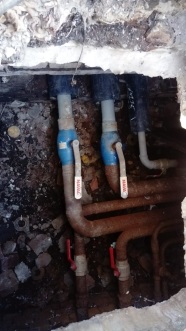 Результаты камеральной проверки: Полная замена участка труб и запорной арматуры  произведена в 2017г. (реконструкция). Тепловые камеры выполнены из сборных железобетонных элементов.Результаты обследования: Состояние  сети удовлетворительное,  запорная арматура в удовлетворительном состоянии.Фото: ТК58Результаты камеральной проверки: Полная замена участка труб и запорной арматуры  произведена в 2017г. (реконструкция). Тепловые камеры выполнены из сборных железобетонных элементов.Результаты обследования: Состояние  сети удовлетворительное,  запорная арматура в удовлетворительном состоянии.Фото: ТК58Результаты камеральной проверки: Полная замена участка труб и запорной арматуры  произведена в 2017г. (реконструкция). Тепловые камеры выполнены из сборных железобетонных элементов.Результаты обследования: Состояние  сети удовлетворительное,  запорная арматура в удовлетворительном состоянии.Фото: ТК58Результаты камеральной проверки: Полная замена участка труб и запорной арматуры  произведена в 2017г. (реконструкция). Тепловые камеры выполнены из сборных железобетонных элементов.Результаты обследования: Состояние  сети удовлетворительное,  запорная арматура в удовлетворительном состоянии.Фото: ТК58Результаты камеральной проверки: Полная замена участка труб и запорной арматуры  произведена в 2017г. (реконструкция). Тепловые камеры выполнены из сборных железобетонных элементов.Результаты обследования: Состояние  сети удовлетворительное,  запорная арматура в удовлетворительном состоянии.Фото: ТК58Результаты камеральной проверки: Полная замена участка труб и запорной арматуры  произведена в 2017г. (реконструкция). Тепловые камеры выполнены из сборных железобетонных элементов.Результаты обследования: Состояние  сети удовлетворительное,  запорная арматура в удовлетворительном состоянии.Фото: ТК58Результаты камеральной проверки: Полная замена участка труб и запорной арматуры  произведена в 2017г. (реконструкция). Тепловые камеры выполнены из сборных железобетонных элементов.Результаты обследования: Состояние  сети удовлетворительное,  запорная арматура в удовлетворительном состоянии.Фото: ТК58Результаты камеральной проверки: Полная замена участка труб и запорной арматуры  произведена в 2017г. (реконструкция). Тепловые камеры выполнены из сборных железобетонных элементов.Результаты обследования: Состояние  сети удовлетворительное,  запорная арматура в удовлетворительном состоянии.Фото: ТК58Результаты камеральной проверки: Полная замена участка труб и запорной арматуры  произведена в 2017г. (реконструкция). Тепловые камеры выполнены из сборных железобетонных элементов.Результаты обследования: Состояние  сети удовлетворительное,  запорная арматура в удовлетворительном состоянии.Фото: ТК58Результаты камеральной проверки: Полная замена участка труб и запорной арматуры  произведена в 2017г. (реконструкция). Тепловые камеры выполнены из сборных железобетонных элементов.Результаты обследования: Состояние  сети удовлетворительное,  запорная арматура в удовлетворительном состоянии.Фото: ТК58«_»«_»«_»«_»«_»«_»«_»«_»«_»«_»«_»«_»«_»«_»«_»«_»«_»«_»«_»«_»«_»«_»«_»«_»«_»«_»«_»«_»«_»«_»Заключение: эксплуатация сети разрешена без ограниченийЗаключение: эксплуатация сети разрешена без ограниченийЗаключение: эксплуатация сети разрешена без ограниченийЗаключение: эксплуатация сети разрешена без ограничений2862017-»--»-сеть гвс прямаясеть гвс прямая323266111«_»«_»«_»«_»«_»«_»«_»«_»«_»«_»«_»«_»«_»«_»«_»«_»«_»«_»«_»«_»«_»«_»«_»«_»«_»«_»«_»«_»«_»«_»подземныйподземныйподземныйподземныйУровень износа: 10%Уровень износа: 10%Результаты камеральной проверки: Полная замена участка труб и запорной арматуры  произведена в 2017г. (реконструкция). Тепловые камеры выполнены из сборных железобетонных элементов.Результаты обследования: Состояние  сети удовлетворительное,  запорная арматура в удовлетворительном состоянии.Результаты камеральной проверки: Полная замена участка труб и запорной арматуры  произведена в 2017г. (реконструкция). Тепловые камеры выполнены из сборных железобетонных элементов.Результаты обследования: Состояние  сети удовлетворительное,  запорная арматура в удовлетворительном состоянии.Результаты камеральной проверки: Полная замена участка труб и запорной арматуры  произведена в 2017г. (реконструкция). Тепловые камеры выполнены из сборных железобетонных элементов.Результаты обследования: Состояние  сети удовлетворительное,  запорная арматура в удовлетворительном состоянии.Результаты камеральной проверки: Полная замена участка труб и запорной арматуры  произведена в 2017г. (реконструкция). Тепловые камеры выполнены из сборных железобетонных элементов.Результаты обследования: Состояние  сети удовлетворительное,  запорная арматура в удовлетворительном состоянии.Результаты камеральной проверки: Полная замена участка труб и запорной арматуры  произведена в 2017г. (реконструкция). Тепловые камеры выполнены из сборных железобетонных элементов.Результаты обследования: Состояние  сети удовлетворительное,  запорная арматура в удовлетворительном состоянии.Результаты камеральной проверки: Полная замена участка труб и запорной арматуры  произведена в 2017г. (реконструкция). Тепловые камеры выполнены из сборных железобетонных элементов.Результаты обследования: Состояние  сети удовлетворительное,  запорная арматура в удовлетворительном состоянии.Результаты камеральной проверки: Полная замена участка труб и запорной арматуры  произведена в 2017г. (реконструкция). Тепловые камеры выполнены из сборных железобетонных элементов.Результаты обследования: Состояние  сети удовлетворительное,  запорная арматура в удовлетворительном состоянии.Результаты камеральной проверки: Полная замена участка труб и запорной арматуры  произведена в 2017г. (реконструкция). Тепловые камеры выполнены из сборных железобетонных элементов.Результаты обследования: Состояние  сети удовлетворительное,  запорная арматура в удовлетворительном состоянии.Результаты камеральной проверки: Полная замена участка труб и запорной арматуры  произведена в 2017г. (реконструкция). Тепловые камеры выполнены из сборных железобетонных элементов.Результаты обследования: Состояние  сети удовлетворительное,  запорная арматура в удовлетворительном состоянии.Результаты камеральной проверки: Полная замена участка труб и запорной арматуры  произведена в 2017г. (реконструкция). Тепловые камеры выполнены из сборных железобетонных элементов.Результаты обследования: Состояние  сети удовлетворительное,  запорная арматура в удовлетворительном состоянии.Результаты камеральной проверки: Полная замена участка труб и запорной арматуры  произведена в 2017г. (реконструкция). Тепловые камеры выполнены из сборных железобетонных элементов.Результаты обследования: Состояние  сети удовлетворительное,  запорная арматура в удовлетворительном состоянии.«_»«_»«_»«_»«_»«_»«_»«_»«_»«_»«_»«_»«_»«_»«_»«_»«_»«_»«_»«_»«_»«_»«_»«_»«_»«_»«_»«_»«_»«_»Заключение: эксплуатация сети разрешена без ограниченийЗаключение: эксплуатация сети разрешена без ограниченийЗаключение: эксплуатация сети разрешена без ограниченийЗаключение: эксплуатация сети разрешена без ограничений2872017ТК58-школа №2ТК58-школа №2сети отоплениясети отопления808044222«_»«_»«_»«_»«_»«_»«_»«_»«_»«_»«_»«_»«_»«_»«_»«_»«_»«_»«_»«_»«_»«_»«_»«_»«_»«_»«_»«_»«_»«_»подземныйподземныйподземныйподземныйУровень износа: 10%Уровень износа: 10%Результаты камеральной проверки: Полная замена участка труб и запорной арматуры  произведена в 2017г. (реконструкция). Тепловые камеры выполнены из сборных железобетонных элементов.Результаты обследования: Состояние  сети удовлетворительное,  запорная арматура в удовлетворительном состоянии.Фото: ТК58Результаты камеральной проверки: Полная замена участка труб и запорной арматуры  произведена в 2017г. (реконструкция). Тепловые камеры выполнены из сборных железобетонных элементов.Результаты обследования: Состояние  сети удовлетворительное,  запорная арматура в удовлетворительном состоянии.Фото: ТК58Результаты камеральной проверки: Полная замена участка труб и запорной арматуры  произведена в 2017г. (реконструкция). Тепловые камеры выполнены из сборных железобетонных элементов.Результаты обследования: Состояние  сети удовлетворительное,  запорная арматура в удовлетворительном состоянии.Фото: ТК58Результаты камеральной проверки: Полная замена участка труб и запорной арматуры  произведена в 2017г. (реконструкция). Тепловые камеры выполнены из сборных железобетонных элементов.Результаты обследования: Состояние  сети удовлетворительное,  запорная арматура в удовлетворительном состоянии.Фото: ТК58Результаты камеральной проверки: Полная замена участка труб и запорной арматуры  произведена в 2017г. (реконструкция). Тепловые камеры выполнены из сборных железобетонных элементов.Результаты обследования: Состояние  сети удовлетворительное,  запорная арматура в удовлетворительном состоянии.Фото: ТК58Результаты камеральной проверки: Полная замена участка труб и запорной арматуры  произведена в 2017г. (реконструкция). Тепловые камеры выполнены из сборных железобетонных элементов.Результаты обследования: Состояние  сети удовлетворительное,  запорная арматура в удовлетворительном состоянии.Фото: ТК58Результаты камеральной проверки: Полная замена участка труб и запорной арматуры  произведена в 2017г. (реконструкция). Тепловые камеры выполнены из сборных железобетонных элементов.Результаты обследования: Состояние  сети удовлетворительное,  запорная арматура в удовлетворительном состоянии.Фото: ТК58Результаты камеральной проверки: Полная замена участка труб и запорной арматуры  произведена в 2017г. (реконструкция). Тепловые камеры выполнены из сборных железобетонных элементов.Результаты обследования: Состояние  сети удовлетворительное,  запорная арматура в удовлетворительном состоянии.Фото: ТК58Результаты камеральной проверки: Полная замена участка труб и запорной арматуры  произведена в 2017г. (реконструкция). Тепловые камеры выполнены из сборных железобетонных элементов.Результаты обследования: Состояние  сети удовлетворительное,  запорная арматура в удовлетворительном состоянии.Фото: ТК58Результаты камеральной проверки: Полная замена участка труб и запорной арматуры  произведена в 2017г. (реконструкция). Тепловые камеры выполнены из сборных железобетонных элементов.Результаты обследования: Состояние  сети удовлетворительное,  запорная арматура в удовлетворительном состоянии.Фото: ТК58Результаты камеральной проверки: Полная замена участка труб и запорной арматуры  произведена в 2017г. (реконструкция). Тепловые камеры выполнены из сборных железобетонных элементов.Результаты обследования: Состояние  сети удовлетворительное,  запорная арматура в удовлетворительном состоянии.Фото: ТК58«_»«_»«_»«_»«_»«_»«_»«_»«_»«_»«_»«_»«_»«_»«_»«_»«_»«_»«_»«_»«_»«_»«_»«_»«_»«_»«_»«_»«_»«_»Заключение: эксплуатация сети разрешена без ограниченийЗаключение: эксплуатация сети разрешена без ограниченийЗаключение: эксплуатация сети разрешена без ограниченийЗаключение: эксплуатация сети разрешена без ограничений2882017-»--»-сеть гвс прямаясеть гвс прямая252522111«_»«_»«_»«_»«_»«_»«_»«_»«_»«_»«_»«_»«_»«_»«_»«_»«_»«_»«_»«_»«_»«_»«_»«_»«_»«_»«_»«_»«_»«_»подземныйподземныйподземныйподземныйУровень износа: 10%Уровень износа: 10%Результаты камеральной проверки: Полная замена участка труб и запорной арматуры  произведена в 2017г. (реконструкция). Тепловые камеры выполнены из сборных железобетонных элементов.Результаты обследования: Состояние  сети удовлетворительное,  запорная арматура в удовлетворительном состоянии.Результаты камеральной проверки: Полная замена участка труб и запорной арматуры  произведена в 2017г. (реконструкция). Тепловые камеры выполнены из сборных железобетонных элементов.Результаты обследования: Состояние  сети удовлетворительное,  запорная арматура в удовлетворительном состоянии.Результаты камеральной проверки: Полная замена участка труб и запорной арматуры  произведена в 2017г. (реконструкция). Тепловые камеры выполнены из сборных железобетонных элементов.Результаты обследования: Состояние  сети удовлетворительное,  запорная арматура в удовлетворительном состоянии.Результаты камеральной проверки: Полная замена участка труб и запорной арматуры  произведена в 2017г. (реконструкция). Тепловые камеры выполнены из сборных железобетонных элементов.Результаты обследования: Состояние  сети удовлетворительное,  запорная арматура в удовлетворительном состоянии.Результаты камеральной проверки: Полная замена участка труб и запорной арматуры  произведена в 2017г. (реконструкция). Тепловые камеры выполнены из сборных железобетонных элементов.Результаты обследования: Состояние  сети удовлетворительное,  запорная арматура в удовлетворительном состоянии.Результаты камеральной проверки: Полная замена участка труб и запорной арматуры  произведена в 2017г. (реконструкция). Тепловые камеры выполнены из сборных железобетонных элементов.Результаты обследования: Состояние  сети удовлетворительное,  запорная арматура в удовлетворительном состоянии.Результаты камеральной проверки: Полная замена участка труб и запорной арматуры  произведена в 2017г. (реконструкция). Тепловые камеры выполнены из сборных железобетонных элементов.Результаты обследования: Состояние  сети удовлетворительное,  запорная арматура в удовлетворительном состоянии.Результаты камеральной проверки: Полная замена участка труб и запорной арматуры  произведена в 2017г. (реконструкция). Тепловые камеры выполнены из сборных железобетонных элементов.Результаты обследования: Состояние  сети удовлетворительное,  запорная арматура в удовлетворительном состоянии.Результаты камеральной проверки: Полная замена участка труб и запорной арматуры  произведена в 2017г. (реконструкция). Тепловые камеры выполнены из сборных железобетонных элементов.Результаты обследования: Состояние  сети удовлетворительное,  запорная арматура в удовлетворительном состоянии.Результаты камеральной проверки: Полная замена участка труб и запорной арматуры  произведена в 2017г. (реконструкция). Тепловые камеры выполнены из сборных железобетонных элементов.Результаты обследования: Состояние  сети удовлетворительное,  запорная арматура в удовлетворительном состоянии.Результаты камеральной проверки: Полная замена участка труб и запорной арматуры  произведена в 2017г. (реконструкция). Тепловые камеры выполнены из сборных железобетонных элементов.Результаты обследования: Состояние  сети удовлетворительное,  запорная арматура в удовлетворительном состоянии.«_»«_»«_»«_»«_»«_»«_»«_»«_»«_»«_»«_»«_»«_»«_»«_»«_»«_»«_»«_»«_»«_»«_»«_»«_»«_»«_»«_»«_»«_»Заключение: эксплуатация сети разрешена без ограниченийЗаключение: эксплуатация сети разрешена без ограниченийЗаключение: эксплуатация сети разрешена без ограниченийЗаключение: эксплуатация сети разрешена без ограничений2892017ТК56-ТК60ТК56-ТК60сети отоплениясети отопления1001003737222«_»«_»«_»«_»«_»«_»«_»«_»«_»«_»«_»«_»«_»«_»«_»«_»«_»«_»«_»«_»«_»«_»«_»«_»«_»«_»«_»«_»«_»«_»подземныйподземныйподземныйподземныйУровень износа: 10%Уровень износа: 10%Результаты камеральной проверки: Полная замена участка труб и запорной арматуры  произведена в 2017г. (реконструкция). Тепловые камеры выполнены из сборных железобетонных элементов.Результаты обследования: Состояние  сети удовлетворительное,  запорная арматура в удовлетворительном состоянииРезультаты камеральной проверки: Полная замена участка труб и запорной арматуры  произведена в 2017г. (реконструкция). Тепловые камеры выполнены из сборных железобетонных элементов.Результаты обследования: Состояние  сети удовлетворительное,  запорная арматура в удовлетворительном состоянииРезультаты камеральной проверки: Полная замена участка труб и запорной арматуры  произведена в 2017г. (реконструкция). Тепловые камеры выполнены из сборных железобетонных элементов.Результаты обследования: Состояние  сети удовлетворительное,  запорная арматура в удовлетворительном состоянииРезультаты камеральной проверки: Полная замена участка труб и запорной арматуры  произведена в 2017г. (реконструкция). Тепловые камеры выполнены из сборных железобетонных элементов.Результаты обследования: Состояние  сети удовлетворительное,  запорная арматура в удовлетворительном состоянииРезультаты камеральной проверки: Полная замена участка труб и запорной арматуры  произведена в 2017г. (реконструкция). Тепловые камеры выполнены из сборных железобетонных элементов.Результаты обследования: Состояние  сети удовлетворительное,  запорная арматура в удовлетворительном состоянииРезультаты камеральной проверки: Полная замена участка труб и запорной арматуры  произведена в 2017г. (реконструкция). Тепловые камеры выполнены из сборных железобетонных элементов.Результаты обследования: Состояние  сети удовлетворительное,  запорная арматура в удовлетворительном состоянииРезультаты камеральной проверки: Полная замена участка труб и запорной арматуры  произведена в 2017г. (реконструкция). Тепловые камеры выполнены из сборных железобетонных элементов.Результаты обследования: Состояние  сети удовлетворительное,  запорная арматура в удовлетворительном состоянииРезультаты камеральной проверки: Полная замена участка труб и запорной арматуры  произведена в 2017г. (реконструкция). Тепловые камеры выполнены из сборных железобетонных элементов.Результаты обследования: Состояние  сети удовлетворительное,  запорная арматура в удовлетворительном состоянииРезультаты камеральной проверки: Полная замена участка труб и запорной арматуры  произведена в 2017г. (реконструкция). Тепловые камеры выполнены из сборных железобетонных элементов.Результаты обследования: Состояние  сети удовлетворительное,  запорная арматура в удовлетворительном состоянииРезультаты камеральной проверки: Полная замена участка труб и запорной арматуры  произведена в 2017г. (реконструкция). Тепловые камеры выполнены из сборных железобетонных элементов.Результаты обследования: Состояние  сети удовлетворительное,  запорная арматура в удовлетворительном состоянииРезультаты камеральной проверки: Полная замена участка труб и запорной арматуры  произведена в 2017г. (реконструкция). Тепловые камеры выполнены из сборных железобетонных элементов.Результаты обследования: Состояние  сети удовлетворительное,  запорная арматура в удовлетворительном состоянии«_»«_»«_»«_»«_»«_»«_»«_»«_»«_»«_»«_»«_»«_»«_»«_»«_»«_»«_»«_»«_»«_»«_»«_»«_»«_»«_»«_»«_»«_»Заключение: эксплуатация сети разрешена без ограниченийЗаключение: эксплуатация сети разрешена без ограниченийЗаключение: эксплуатация сети разрешена без ограниченийЗаключение: эксплуатация сети разрешена без ограничений2902017-«--«-сеть гвс прямаясеть гвс прямая656518,518,5111«_»«_»«_»«_»«_»«_»«_»«_»«_»«_»«_»«_»«_»«_»«_»«_»«_»«_»«_»«_»«_»«_»«_»«_»«_»«_»«_»«_»«_»«_»подземныйподземныйподземныйподземныйУровень износа: 10%Уровень износа: 10%Результаты камеральной проверки: Полная замена участка труб и запорной арматуры  произведена в 2017г. (реконструкция). Тепловые камеры выполнены из сборных железобетонных элементов.Результаты обследования: Состояние  сети удовлетворительное,  запорная арматура в удовлетворительном состоянии.Результаты камеральной проверки: Полная замена участка труб и запорной арматуры  произведена в 2017г. (реконструкция). Тепловые камеры выполнены из сборных железобетонных элементов.Результаты обследования: Состояние  сети удовлетворительное,  запорная арматура в удовлетворительном состоянии.Результаты камеральной проверки: Полная замена участка труб и запорной арматуры  произведена в 2017г. (реконструкция). Тепловые камеры выполнены из сборных железобетонных элементов.Результаты обследования: Состояние  сети удовлетворительное,  запорная арматура в удовлетворительном состоянии.Результаты камеральной проверки: Полная замена участка труб и запорной арматуры  произведена в 2017г. (реконструкция). Тепловые камеры выполнены из сборных железобетонных элементов.Результаты обследования: Состояние  сети удовлетворительное,  запорная арматура в удовлетворительном состоянии.Результаты камеральной проверки: Полная замена участка труб и запорной арматуры  произведена в 2017г. (реконструкция). Тепловые камеры выполнены из сборных железобетонных элементов.Результаты обследования: Состояние  сети удовлетворительное,  запорная арматура в удовлетворительном состоянии.Результаты камеральной проверки: Полная замена участка труб и запорной арматуры  произведена в 2017г. (реконструкция). Тепловые камеры выполнены из сборных железобетонных элементов.Результаты обследования: Состояние  сети удовлетворительное,  запорная арматура в удовлетворительном состоянии.Результаты камеральной проверки: Полная замена участка труб и запорной арматуры  произведена в 2017г. (реконструкция). Тепловые камеры выполнены из сборных железобетонных элементов.Результаты обследования: Состояние  сети удовлетворительное,  запорная арматура в удовлетворительном состоянии.Результаты камеральной проверки: Полная замена участка труб и запорной арматуры  произведена в 2017г. (реконструкция). Тепловые камеры выполнены из сборных железобетонных элементов.Результаты обследования: Состояние  сети удовлетворительное,  запорная арматура в удовлетворительном состоянии.Результаты камеральной проверки: Полная замена участка труб и запорной арматуры  произведена в 2017г. (реконструкция). Тепловые камеры выполнены из сборных железобетонных элементов.Результаты обследования: Состояние  сети удовлетворительное,  запорная арматура в удовлетворительном состоянии.Результаты камеральной проверки: Полная замена участка труб и запорной арматуры  произведена в 2017г. (реконструкция). Тепловые камеры выполнены из сборных железобетонных элементов.Результаты обследования: Состояние  сети удовлетворительное,  запорная арматура в удовлетворительном состоянии.Результаты камеральной проверки: Полная замена участка труб и запорной арматуры  произведена в 2017г. (реконструкция). Тепловые камеры выполнены из сборных железобетонных элементов.Результаты обследования: Состояние  сети удовлетворительное,  запорная арматура в удовлетворительном состоянии.«_»«_»«_»«_»«_»«_»«_»«_»«_»«_»«_»«_»«_»«_»«_»«_»«_»«_»«_»«_»«_»«_»«_»«_»«_»«_»«_»«_»«_»«_»Заключение: эксплуатация сети разрешена без ограниченийЗаключение: эксплуатация сети разрешена без ограниченийЗаключение: эксплуатация сети разрешена без ограниченийЗаключение: эксплуатация сети разрешена без ограничений2912017-»--»-сеть гвс цикруляциясеть гвс цикруляция404018,518,5111«_»«_»«_»«_»«_»«_»«_»«_»«_»«_»«_»«_»«_»«_»«_»«_»«_»«_»«_»«_»«_»«_»«_»«_»«_»«_»«_»«_»«_»«_»подземныйподземныйподземныйподземныйУровень износа: 10%Уровень износа: 10%Результаты камеральной проверки: Полная замена участка труб и запорной арматуры  произведена в 2017г. (реконструкция). Тепловые камеры выполнены из сборных железобетонных элементов.Результаты обследования: Состояние  сети удовлетворительное,  запорная арматура в удовлетворительном состоянии.Результаты камеральной проверки: Полная замена участка труб и запорной арматуры  произведена в 2017г. (реконструкция). Тепловые камеры выполнены из сборных железобетонных элементов.Результаты обследования: Состояние  сети удовлетворительное,  запорная арматура в удовлетворительном состоянии.Результаты камеральной проверки: Полная замена участка труб и запорной арматуры  произведена в 2017г. (реконструкция). Тепловые камеры выполнены из сборных железобетонных элементов.Результаты обследования: Состояние  сети удовлетворительное,  запорная арматура в удовлетворительном состоянии.Результаты камеральной проверки: Полная замена участка труб и запорной арматуры  произведена в 2017г. (реконструкция). Тепловые камеры выполнены из сборных железобетонных элементов.Результаты обследования: Состояние  сети удовлетворительное,  запорная арматура в удовлетворительном состоянии.Результаты камеральной проверки: Полная замена участка труб и запорной арматуры  произведена в 2017г. (реконструкция). Тепловые камеры выполнены из сборных железобетонных элементов.Результаты обследования: Состояние  сети удовлетворительное,  запорная арматура в удовлетворительном состоянии.Результаты камеральной проверки: Полная замена участка труб и запорной арматуры  произведена в 2017г. (реконструкция). Тепловые камеры выполнены из сборных железобетонных элементов.Результаты обследования: Состояние  сети удовлетворительное,  запорная арматура в удовлетворительном состоянии.Результаты камеральной проверки: Полная замена участка труб и запорной арматуры  произведена в 2017г. (реконструкция). Тепловые камеры выполнены из сборных железобетонных элементов.Результаты обследования: Состояние  сети удовлетворительное,  запорная арматура в удовлетворительном состоянии.Результаты камеральной проверки: Полная замена участка труб и запорной арматуры  произведена в 2017г. (реконструкция). Тепловые камеры выполнены из сборных железобетонных элементов.Результаты обследования: Состояние  сети удовлетворительное,  запорная арматура в удовлетворительном состоянии.Результаты камеральной проверки: Полная замена участка труб и запорной арматуры  произведена в 2017г. (реконструкция). Тепловые камеры выполнены из сборных железобетонных элементов.Результаты обследования: Состояние  сети удовлетворительное,  запорная арматура в удовлетворительном состоянии.Результаты камеральной проверки: Полная замена участка труб и запорной арматуры  произведена в 2017г. (реконструкция). Тепловые камеры выполнены из сборных железобетонных элементов.Результаты обследования: Состояние  сети удовлетворительное,  запорная арматура в удовлетворительном состоянии.Результаты камеральной проверки: Полная замена участка труб и запорной арматуры  произведена в 2017г. (реконструкция). Тепловые камеры выполнены из сборных железобетонных элементов.Результаты обследования: Состояние  сети удовлетворительное,  запорная арматура в удовлетворительном состоянии.«_»«_»«_»«_»«_»«_»«_»«_»«_»«_»«_»«_»«_»«_»«_»«_»«_»«_»«_»«_»«_»«_»«_»«_»«_»«_»«_»«_»«_»«_»Заключение: эксплуатация сети разрешена без ограниченийЗаключение: эксплуатация сети разрешена без ограниченийЗаключение: эксплуатация сети разрешена без ограниченийЗаключение: эксплуатация сети разрешена без ограничений2922017ТК60-Геодезическая, д.11ТК60-Геодезическая, д.11сети отоплениясети отопления50502828222«_»«_»«_»«_»«_»«_»«_»«_»«_»«_»«_»«_»«_»«_»«_»«_»«_»«_»«_»«_»«_»«_»«_»«_»«_»«_»«_»«_»«_»«_»подземныйподземныйподземныйподземныйУровень износа: 10%Уровень износа: 10%Результаты камеральной проверки: Полная замена участка труб и запорной арматуры  произведена в 2017г. (реконструкция). Тепловые камеры выполнены из сборных железобетонных элементов.Результаты обследования: Состояние  сети удовлетворительное,  запорная арматура в удовлетворительном состоянии.Результаты камеральной проверки: Полная замена участка труб и запорной арматуры  произведена в 2017г. (реконструкция). Тепловые камеры выполнены из сборных железобетонных элементов.Результаты обследования: Состояние  сети удовлетворительное,  запорная арматура в удовлетворительном состоянии.Результаты камеральной проверки: Полная замена участка труб и запорной арматуры  произведена в 2017г. (реконструкция). Тепловые камеры выполнены из сборных железобетонных элементов.Результаты обследования: Состояние  сети удовлетворительное,  запорная арматура в удовлетворительном состоянии.Результаты камеральной проверки: Полная замена участка труб и запорной арматуры  произведена в 2017г. (реконструкция). Тепловые камеры выполнены из сборных железобетонных элементов.Результаты обследования: Состояние  сети удовлетворительное,  запорная арматура в удовлетворительном состоянии.Результаты камеральной проверки: Полная замена участка труб и запорной арматуры  произведена в 2017г. (реконструкция). Тепловые камеры выполнены из сборных железобетонных элементов.Результаты обследования: Состояние  сети удовлетворительное,  запорная арматура в удовлетворительном состоянии.Результаты камеральной проверки: Полная замена участка труб и запорной арматуры  произведена в 2017г. (реконструкция). Тепловые камеры выполнены из сборных железобетонных элементов.Результаты обследования: Состояние  сети удовлетворительное,  запорная арматура в удовлетворительном состоянии.Результаты камеральной проверки: Полная замена участка труб и запорной арматуры  произведена в 2017г. (реконструкция). Тепловые камеры выполнены из сборных железобетонных элементов.Результаты обследования: Состояние  сети удовлетворительное,  запорная арматура в удовлетворительном состоянии.Результаты камеральной проверки: Полная замена участка труб и запорной арматуры  произведена в 2017г. (реконструкция). Тепловые камеры выполнены из сборных железобетонных элементов.Результаты обследования: Состояние  сети удовлетворительное,  запорная арматура в удовлетворительном состоянии.Результаты камеральной проверки: Полная замена участка труб и запорной арматуры  произведена в 2017г. (реконструкция). Тепловые камеры выполнены из сборных железобетонных элементов.Результаты обследования: Состояние  сети удовлетворительное,  запорная арматура в удовлетворительном состоянии.Результаты камеральной проверки: Полная замена участка труб и запорной арматуры  произведена в 2017г. (реконструкция). Тепловые камеры выполнены из сборных железобетонных элементов.Результаты обследования: Состояние  сети удовлетворительное,  запорная арматура в удовлетворительном состоянии.Результаты камеральной проверки: Полная замена участка труб и запорной арматуры  произведена в 2017г. (реконструкция). Тепловые камеры выполнены из сборных железобетонных элементов.Результаты обследования: Состояние  сети удовлетворительное,  запорная арматура в удовлетворительном состоянии.«_»«_»«_»«_»«_»«_»«_»«_»«_»«_»«_»«_»«_»«_»«_»«_»«_»«_»«_»«_»«_»«_»«_»«_»«_»«_»«_»«_»«_»«_»Заключение: эксплуатация сети разрешена без ограниченийЗаключение: эксплуатация сети разрешена без ограниченийЗаключение: эксплуатация сети разрешена без ограниченийЗаключение: эксплуатация сети разрешена без ограничений2932017-«--«-сеть гвс прямаясеть гвс прямая40401414111«_»«_»«_»«_»«_»«_»«_»«_»«_»«_»«_»«_»«_»«_»«_»«_»«_»«_»«_»«_»«_»«_»«_»«_»«_»«_»«_»«_»«_»«_»подземныйподземныйподземныйподземныйУровень износа: 10%Уровень износа: 10%Результаты камеральной проверки: Полная замена участка труб и запорной арматуры  произведена в 2017г. (реконструкция). Тепловые камеры выполнены из сборных железобетонных элементов.Результаты обследования: Состояние  сети удовлетворительное,  запорная арматура в удовлетворительном состоянии.Результаты камеральной проверки: Полная замена участка труб и запорной арматуры  произведена в 2017г. (реконструкция). Тепловые камеры выполнены из сборных железобетонных элементов.Результаты обследования: Состояние  сети удовлетворительное,  запорная арматура в удовлетворительном состоянии.Результаты камеральной проверки: Полная замена участка труб и запорной арматуры  произведена в 2017г. (реконструкция). Тепловые камеры выполнены из сборных железобетонных элементов.Результаты обследования: Состояние  сети удовлетворительное,  запорная арматура в удовлетворительном состоянии.Результаты камеральной проверки: Полная замена участка труб и запорной арматуры  произведена в 2017г. (реконструкция). Тепловые камеры выполнены из сборных железобетонных элементов.Результаты обследования: Состояние  сети удовлетворительное,  запорная арматура в удовлетворительном состоянии.Результаты камеральной проверки: Полная замена участка труб и запорной арматуры  произведена в 2017г. (реконструкция). Тепловые камеры выполнены из сборных железобетонных элементов.Результаты обследования: Состояние  сети удовлетворительное,  запорная арматура в удовлетворительном состоянии.Результаты камеральной проверки: Полная замена участка труб и запорной арматуры  произведена в 2017г. (реконструкция). Тепловые камеры выполнены из сборных железобетонных элементов.Результаты обследования: Состояние  сети удовлетворительное,  запорная арматура в удовлетворительном состоянии.Результаты камеральной проверки: Полная замена участка труб и запорной арматуры  произведена в 2017г. (реконструкция). Тепловые камеры выполнены из сборных железобетонных элементов.Результаты обследования: Состояние  сети удовлетворительное,  запорная арматура в удовлетворительном состоянии.Результаты камеральной проверки: Полная замена участка труб и запорной арматуры  произведена в 2017г. (реконструкция). Тепловые камеры выполнены из сборных железобетонных элементов.Результаты обследования: Состояние  сети удовлетворительное,  запорная арматура в удовлетворительном состоянии.Результаты камеральной проверки: Полная замена участка труб и запорной арматуры  произведена в 2017г. (реконструкция). Тепловые камеры выполнены из сборных железобетонных элементов.Результаты обследования: Состояние  сети удовлетворительное,  запорная арматура в удовлетворительном состоянии.Результаты камеральной проверки: Полная замена участка труб и запорной арматуры  произведена в 2017г. (реконструкция). Тепловые камеры выполнены из сборных железобетонных элементов.Результаты обследования: Состояние  сети удовлетворительное,  запорная арматура в удовлетворительном состоянии.Результаты камеральной проверки: Полная замена участка труб и запорной арматуры  произведена в 2017г. (реконструкция). Тепловые камеры выполнены из сборных железобетонных элементов.Результаты обследования: Состояние  сети удовлетворительное,  запорная арматура в удовлетворительном состоянии.«_»«_»«_»«_»«_»«_»«_»«_»«_»«_»«_»«_»«_»«_»«_»«_»«_»«_»«_»«_»«_»«_»«_»«_»«_»«_»«_»«_»«_»«_»Заключение: эксплуатация сети разрешена без ограниченийЗаключение: эксплуатация сети разрешена без ограниченийЗаключение: эксплуатация сети разрешена без ограниченийЗаключение: эксплуатация сети разрешена без ограничений2942017-«--«-сеть гвс прямаясеть гвс прямая25251414111«_»«_»«_»«_»«_»«_»«_»«_»«_»подземныйподземныйподземныйподземныйУровень износа: 10%Уровень износа: 10%Результаты камеральной проверки: Полная замена участка труб и запорной арматуры  произведена в 2017г. (реконструкция). Тепловые камеры выполнены из сборных железобетонных элементов.Результаты обследования: Состояние  сети удовлетворительное,  запорная арматура в удовлетворительном состоянии.Результаты камеральной проверки: Полная замена участка труб и запорной арматуры  произведена в 2017г. (реконструкция). Тепловые камеры выполнены из сборных железобетонных элементов.Результаты обследования: Состояние  сети удовлетворительное,  запорная арматура в удовлетворительном состоянии.Результаты камеральной проверки: Полная замена участка труб и запорной арматуры  произведена в 2017г. (реконструкция). Тепловые камеры выполнены из сборных железобетонных элементов.Результаты обследования: Состояние  сети удовлетворительное,  запорная арматура в удовлетворительном состоянии.Результаты камеральной проверки: Полная замена участка труб и запорной арматуры  произведена в 2017г. (реконструкция). Тепловые камеры выполнены из сборных железобетонных элементов.Результаты обследования: Состояние  сети удовлетворительное,  запорная арматура в удовлетворительном состоянии.Результаты камеральной проверки: Полная замена участка труб и запорной арматуры  произведена в 2017г. (реконструкция). Тепловые камеры выполнены из сборных железобетонных элементов.Результаты обследования: Состояние  сети удовлетворительное,  запорная арматура в удовлетворительном состоянии.Результаты камеральной проверки: Полная замена участка труб и запорной арматуры  произведена в 2017г. (реконструкция). Тепловые камеры выполнены из сборных железобетонных элементов.Результаты обследования: Состояние  сети удовлетворительное,  запорная арматура в удовлетворительном состоянии.Результаты камеральной проверки: Полная замена участка труб и запорной арматуры  произведена в 2017г. (реконструкция). Тепловые камеры выполнены из сборных железобетонных элементов.Результаты обследования: Состояние  сети удовлетворительное,  запорная арматура в удовлетворительном состоянии.Результаты камеральной проверки: Полная замена участка труб и запорной арматуры  произведена в 2017г. (реконструкция). Тепловые камеры выполнены из сборных железобетонных элементов.Результаты обследования: Состояние  сети удовлетворительное,  запорная арматура в удовлетворительном состоянии.Результаты камеральной проверки: Полная замена участка труб и запорной арматуры  произведена в 2017г. (реконструкция). Тепловые камеры выполнены из сборных железобетонных элементов.Результаты обследования: Состояние  сети удовлетворительное,  запорная арматура в удовлетворительном состоянии.Результаты камеральной проверки: Полная замена участка труб и запорной арматуры  произведена в 2017г. (реконструкция). Тепловые камеры выполнены из сборных железобетонных элементов.Результаты обследования: Состояние  сети удовлетворительное,  запорная арматура в удовлетворительном состоянии.Результаты камеральной проверки: Полная замена участка труб и запорной арматуры  произведена в 2017г. (реконструкция). Тепловые камеры выполнены из сборных железобетонных элементов.Результаты обследования: Состояние  сети удовлетворительное,  запорная арматура в удовлетворительном состоянии.«_»«_»«_»«_»«_»«_»«_»«_»«_»Заключение: эксплуатация сети разрешена без ограниченийЗаключение: эксплуатация сети разрешена без ограниченийЗаключение: эксплуатация сети разрешена без ограниченийЗаключение: эксплуатация сети разрешена без ограничений2952017ТК60-Геодезическая, д.19ТК60-Геодезическая, д.19сети отоплениясети отопления50503939222«_»«_»«_»«_»«_»«_»«_»«_»«_»подземныйподземныйподземныйподземныйУровень износа: 10%Уровень износа: 10%Результаты камеральной проверки: Полная замена участка труб и запорной арматуры  произведена в 2017г. (реконструкция). Тепловые камеры выполнены из сборных железобетонных элементов.Результаты обследования: Состояние  сети удовлетворительное,  запорная арматура в удовлетворительном состоянии.Результаты камеральной проверки: Полная замена участка труб и запорной арматуры  произведена в 2017г. (реконструкция). Тепловые камеры выполнены из сборных железобетонных элементов.Результаты обследования: Состояние  сети удовлетворительное,  запорная арматура в удовлетворительном состоянии.Результаты камеральной проверки: Полная замена участка труб и запорной арматуры  произведена в 2017г. (реконструкция). Тепловые камеры выполнены из сборных железобетонных элементов.Результаты обследования: Состояние  сети удовлетворительное,  запорная арматура в удовлетворительном состоянии.Результаты камеральной проверки: Полная замена участка труб и запорной арматуры  произведена в 2017г. (реконструкция). Тепловые камеры выполнены из сборных железобетонных элементов.Результаты обследования: Состояние  сети удовлетворительное,  запорная арматура в удовлетворительном состоянии.Результаты камеральной проверки: Полная замена участка труб и запорной арматуры  произведена в 2017г. (реконструкция). Тепловые камеры выполнены из сборных железобетонных элементов.Результаты обследования: Состояние  сети удовлетворительное,  запорная арматура в удовлетворительном состоянии.Результаты камеральной проверки: Полная замена участка труб и запорной арматуры  произведена в 2017г. (реконструкция). Тепловые камеры выполнены из сборных железобетонных элементов.Результаты обследования: Состояние  сети удовлетворительное,  запорная арматура в удовлетворительном состоянии.Результаты камеральной проверки: Полная замена участка труб и запорной арматуры  произведена в 2017г. (реконструкция). Тепловые камеры выполнены из сборных железобетонных элементов.Результаты обследования: Состояние  сети удовлетворительное,  запорная арматура в удовлетворительном состоянии.Результаты камеральной проверки: Полная замена участка труб и запорной арматуры  произведена в 2017г. (реконструкция). Тепловые камеры выполнены из сборных железобетонных элементов.Результаты обследования: Состояние  сети удовлетворительное,  запорная арматура в удовлетворительном состоянии.Результаты камеральной проверки: Полная замена участка труб и запорной арматуры  произведена в 2017г. (реконструкция). Тепловые камеры выполнены из сборных железобетонных элементов.Результаты обследования: Состояние  сети удовлетворительное,  запорная арматура в удовлетворительном состоянии.Результаты камеральной проверки: Полная замена участка труб и запорной арматуры  произведена в 2017г. (реконструкция). Тепловые камеры выполнены из сборных железобетонных элементов.Результаты обследования: Состояние  сети удовлетворительное,  запорная арматура в удовлетворительном состоянии.Результаты камеральной проверки: Полная замена участка труб и запорной арматуры  произведена в 2017г. (реконструкция). Тепловые камеры выполнены из сборных железобетонных элементов.Результаты обследования: Состояние  сети удовлетворительное,  запорная арматура в удовлетворительном состоянии.«_»«_»«_»«_»«_»«_»«_»«_»«_»Заключение: эксплуатация сети разрешена без ограниченийЗаключение: эксплуатация сети разрешена без ограниченийЗаключение: эксплуатация сети разрешена без ограниченийЗаключение: эксплуатация сети разрешена без ограничений2962017-«--«-сеть гвс прямаясеть гвс прямая404019,519,5111«_»«_»«_»«_»«_»«_»«_»«_»«_»подземныйподземныйподземныйподземныйУровень износа: 10%Уровень износа: 10%Результаты камеральной проверки: Полная замена участка труб и запорной арматуры  произведена в 2017г. (реконструкция). Тепловые камеры выполнены из сборных железобетонных элементов.Результаты обследования: Состояние  сети удовлетворительное,  запорная арматура в удовлетворительном состоянии.Результаты камеральной проверки: Полная замена участка труб и запорной арматуры  произведена в 2017г. (реконструкция). Тепловые камеры выполнены из сборных железобетонных элементов.Результаты обследования: Состояние  сети удовлетворительное,  запорная арматура в удовлетворительном состоянии.Результаты камеральной проверки: Полная замена участка труб и запорной арматуры  произведена в 2017г. (реконструкция). Тепловые камеры выполнены из сборных железобетонных элементов.Результаты обследования: Состояние  сети удовлетворительное,  запорная арматура в удовлетворительном состоянии.Результаты камеральной проверки: Полная замена участка труб и запорной арматуры  произведена в 2017г. (реконструкция). Тепловые камеры выполнены из сборных железобетонных элементов.Результаты обследования: Состояние  сети удовлетворительное,  запорная арматура в удовлетворительном состоянии.Результаты камеральной проверки: Полная замена участка труб и запорной арматуры  произведена в 2017г. (реконструкция). Тепловые камеры выполнены из сборных железобетонных элементов.Результаты обследования: Состояние  сети удовлетворительное,  запорная арматура в удовлетворительном состоянии.Результаты камеральной проверки: Полная замена участка труб и запорной арматуры  произведена в 2017г. (реконструкция). Тепловые камеры выполнены из сборных железобетонных элементов.Результаты обследования: Состояние  сети удовлетворительное,  запорная арматура в удовлетворительном состоянии.Результаты камеральной проверки: Полная замена участка труб и запорной арматуры  произведена в 2017г. (реконструкция). Тепловые камеры выполнены из сборных железобетонных элементов.Результаты обследования: Состояние  сети удовлетворительное,  запорная арматура в удовлетворительном состоянии.Результаты камеральной проверки: Полная замена участка труб и запорной арматуры  произведена в 2017г. (реконструкция). Тепловые камеры выполнены из сборных железобетонных элементов.Результаты обследования: Состояние  сети удовлетворительное,  запорная арматура в удовлетворительном состоянии.Результаты камеральной проверки: Полная замена участка труб и запорной арматуры  произведена в 2017г. (реконструкция). Тепловые камеры выполнены из сборных железобетонных элементов.Результаты обследования: Состояние  сети удовлетворительное,  запорная арматура в удовлетворительном состоянии.Результаты камеральной проверки: Полная замена участка труб и запорной арматуры  произведена в 2017г. (реконструкция). Тепловые камеры выполнены из сборных железобетонных элементов.Результаты обследования: Состояние  сети удовлетворительное,  запорная арматура в удовлетворительном состоянии.Результаты камеральной проверки: Полная замена участка труб и запорной арматуры  произведена в 2017г. (реконструкция). Тепловые камеры выполнены из сборных железобетонных элементов.Результаты обследования: Состояние  сети удовлетворительное,  запорная арматура в удовлетворительном состоянии.«_»«_»«_»«_»«_»«_»«_»«_»«_»Заключение: эксплуатация сети разрешена без ограниченийЗаключение: эксплуатация сети разрешена без ограниченийЗаключение: эксплуатация сети разрешена без ограниченийЗаключение: эксплуатация сети разрешена без ограничений2972017-«--«-сеть гвс циркуляциясеть гвс циркуляция252519,519,5111«_»«_»«_»«_»«_»«_»«_»«_»«_»подземныйподземныйподземныйподземныйУровень износа: 10%Уровень износа: 10%Результаты камеральной проверки: Полная замена участка труб и запорной арматуры  произведена в 2017г. (реконструкция). Тепловые камеры выполнены из сборных железобетонных элементов.Результаты обследования: Состояние  сети удовлетворительное,  запорная арматура в удовлетворительном состоянии.Результаты камеральной проверки: Полная замена участка труб и запорной арматуры  произведена в 2017г. (реконструкция). Тепловые камеры выполнены из сборных железобетонных элементов.Результаты обследования: Состояние  сети удовлетворительное,  запорная арматура в удовлетворительном состоянии.Результаты камеральной проверки: Полная замена участка труб и запорной арматуры  произведена в 2017г. (реконструкция). Тепловые камеры выполнены из сборных железобетонных элементов.Результаты обследования: Состояние  сети удовлетворительное,  запорная арматура в удовлетворительном состоянии.Результаты камеральной проверки: Полная замена участка труб и запорной арматуры  произведена в 2017г. (реконструкция). Тепловые камеры выполнены из сборных железобетонных элементов.Результаты обследования: Состояние  сети удовлетворительное,  запорная арматура в удовлетворительном состоянии.Результаты камеральной проверки: Полная замена участка труб и запорной арматуры  произведена в 2017г. (реконструкция). Тепловые камеры выполнены из сборных железобетонных элементов.Результаты обследования: Состояние  сети удовлетворительное,  запорная арматура в удовлетворительном состоянии.Результаты камеральной проверки: Полная замена участка труб и запорной арматуры  произведена в 2017г. (реконструкция). Тепловые камеры выполнены из сборных железобетонных элементов.Результаты обследования: Состояние  сети удовлетворительное,  запорная арматура в удовлетворительном состоянии.Результаты камеральной проверки: Полная замена участка труб и запорной арматуры  произведена в 2017г. (реконструкция). Тепловые камеры выполнены из сборных железобетонных элементов.Результаты обследования: Состояние  сети удовлетворительное,  запорная арматура в удовлетворительном состоянии.Результаты камеральной проверки: Полная замена участка труб и запорной арматуры  произведена в 2017г. (реконструкция). Тепловые камеры выполнены из сборных железобетонных элементов.Результаты обследования: Состояние  сети удовлетворительное,  запорная арматура в удовлетворительном состоянии.Результаты камеральной проверки: Полная замена участка труб и запорной арматуры  произведена в 2017г. (реконструкция). Тепловые камеры выполнены из сборных железобетонных элементов.Результаты обследования: Состояние  сети удовлетворительное,  запорная арматура в удовлетворительном состоянии.Результаты камеральной проверки: Полная замена участка труб и запорной арматуры  произведена в 2017г. (реконструкция). Тепловые камеры выполнены из сборных железобетонных элементов.Результаты обследования: Состояние  сети удовлетворительное,  запорная арматура в удовлетворительном состоянии.Результаты камеральной проверки: Полная замена участка труб и запорной арматуры  произведена в 2017г. (реконструкция). Тепловые камеры выполнены из сборных железобетонных элементов.Результаты обследования: Состояние  сети удовлетворительное,  запорная арматура в удовлетворительном состоянии.«_»«_»«_»«_»«_»«_»«_»«_»«_»Заключение: эксплуатация сети разрешена без ограниченийЗаключение: эксплуатация сети разрешена без ограниченийЗаключение: эксплуатация сети разрешена без ограниченийЗаключение: эксплуатация сети разрешена без ограничений2982017ТК60-ТК61ТК60-ТК61сети отоплениясети отопления1001005656222«_»«_»«_»«_»«_»«_»«_»«_»«_»подземныйподземныйподземныйподземныйУровень износа: 10%Уровень износа: 10%Результаты камеральной проверки: Полная замена участка труб и запорной арматуры  произведена в 2017г. (реконструкция). Тепловые камеры выполнены из сборных железобетонных элементов.Результаты обследования: Состояние  сети удовлетворительное,  запорная арматура в удовлетворительном состоянии.Результаты камеральной проверки: Полная замена участка труб и запорной арматуры  произведена в 2017г. (реконструкция). Тепловые камеры выполнены из сборных железобетонных элементов.Результаты обследования: Состояние  сети удовлетворительное,  запорная арматура в удовлетворительном состоянии.Результаты камеральной проверки: Полная замена участка труб и запорной арматуры  произведена в 2017г. (реконструкция). Тепловые камеры выполнены из сборных железобетонных элементов.Результаты обследования: Состояние  сети удовлетворительное,  запорная арматура в удовлетворительном состоянии.Результаты камеральной проверки: Полная замена участка труб и запорной арматуры  произведена в 2017г. (реконструкция). Тепловые камеры выполнены из сборных железобетонных элементов.Результаты обследования: Состояние  сети удовлетворительное,  запорная арматура в удовлетворительном состоянии.Результаты камеральной проверки: Полная замена участка труб и запорной арматуры  произведена в 2017г. (реконструкция). Тепловые камеры выполнены из сборных железобетонных элементов.Результаты обследования: Состояние  сети удовлетворительное,  запорная арматура в удовлетворительном состоянии.Результаты камеральной проверки: Полная замена участка труб и запорной арматуры  произведена в 2017г. (реконструкция). Тепловые камеры выполнены из сборных железобетонных элементов.Результаты обследования: Состояние  сети удовлетворительное,  запорная арматура в удовлетворительном состоянии.Результаты камеральной проверки: Полная замена участка труб и запорной арматуры  произведена в 2017г. (реконструкция). Тепловые камеры выполнены из сборных железобетонных элементов.Результаты обследования: Состояние  сети удовлетворительное,  запорная арматура в удовлетворительном состоянии.Результаты камеральной проверки: Полная замена участка труб и запорной арматуры  произведена в 2017г. (реконструкция). Тепловые камеры выполнены из сборных железобетонных элементов.Результаты обследования: Состояние  сети удовлетворительное,  запорная арматура в удовлетворительном состоянии.Результаты камеральной проверки: Полная замена участка труб и запорной арматуры  произведена в 2017г. (реконструкция). Тепловые камеры выполнены из сборных железобетонных элементов.Результаты обследования: Состояние  сети удовлетворительное,  запорная арматура в удовлетворительном состоянии.Результаты камеральной проверки: Полная замена участка труб и запорной арматуры  произведена в 2017г. (реконструкция). Тепловые камеры выполнены из сборных железобетонных элементов.Результаты обследования: Состояние  сети удовлетворительное,  запорная арматура в удовлетворительном состоянии.Результаты камеральной проверки: Полная замена участка труб и запорной арматуры  произведена в 2017г. (реконструкция). Тепловые камеры выполнены из сборных железобетонных элементов.Результаты обследования: Состояние  сети удовлетворительное,  запорная арматура в удовлетворительном состоянии.«_»«_»«_»«_»«_»«_»«_»«_»«_»Заключение: эксплуатация сети разрешена без ограниченийЗаключение: эксплуатация сети разрешена без ограниченийЗаключение: эксплуатация сети разрешена без ограниченийЗаключение: эксплуатация сети разрешена без ограничений2992017-»--»-сеть гвс прямаясеть гвс прямая65652828111«_»«_»«_»«_»«_»«_»«_»«_»«_»подземныйподземныйподземныйподземныйУровень износа: 10%Уровень износа: 10%Результаты камеральной проверки: Полная замена участка труб и запорной арматуры  произведена в 2017г. (реконструкция). Тепловые камеры выполнены из сборных железобетонных элементов.Результаты обследования: Состояние  сети удовлетворительное,  запорная арматура в удовлетворительном состоянии.Результаты камеральной проверки: Полная замена участка труб и запорной арматуры  произведена в 2017г. (реконструкция). Тепловые камеры выполнены из сборных железобетонных элементов.Результаты обследования: Состояние  сети удовлетворительное,  запорная арматура в удовлетворительном состоянии.Результаты камеральной проверки: Полная замена участка труб и запорной арматуры  произведена в 2017г. (реконструкция). Тепловые камеры выполнены из сборных железобетонных элементов.Результаты обследования: Состояние  сети удовлетворительное,  запорная арматура в удовлетворительном состоянии.Результаты камеральной проверки: Полная замена участка труб и запорной арматуры  произведена в 2017г. (реконструкция). Тепловые камеры выполнены из сборных железобетонных элементов.Результаты обследования: Состояние  сети удовлетворительное,  запорная арматура в удовлетворительном состоянии.Результаты камеральной проверки: Полная замена участка труб и запорной арматуры  произведена в 2017г. (реконструкция). Тепловые камеры выполнены из сборных железобетонных элементов.Результаты обследования: Состояние  сети удовлетворительное,  запорная арматура в удовлетворительном состоянии.Результаты камеральной проверки: Полная замена участка труб и запорной арматуры  произведена в 2017г. (реконструкция). Тепловые камеры выполнены из сборных железобетонных элементов.Результаты обследования: Состояние  сети удовлетворительное,  запорная арматура в удовлетворительном состоянии.Результаты камеральной проверки: Полная замена участка труб и запорной арматуры  произведена в 2017г. (реконструкция). Тепловые камеры выполнены из сборных железобетонных элементов.Результаты обследования: Состояние  сети удовлетворительное,  запорная арматура в удовлетворительном состоянии.Результаты камеральной проверки: Полная замена участка труб и запорной арматуры  произведена в 2017г. (реконструкция). Тепловые камеры выполнены из сборных железобетонных элементов.Результаты обследования: Состояние  сети удовлетворительное,  запорная арматура в удовлетворительном состоянии.Результаты камеральной проверки: Полная замена участка труб и запорной арматуры  произведена в 2017г. (реконструкция). Тепловые камеры выполнены из сборных железобетонных элементов.Результаты обследования: Состояние  сети удовлетворительное,  запорная арматура в удовлетворительном состоянии.Результаты камеральной проверки: Полная замена участка труб и запорной арматуры  произведена в 2017г. (реконструкция). Тепловые камеры выполнены из сборных железобетонных элементов.Результаты обследования: Состояние  сети удовлетворительное,  запорная арматура в удовлетворительном состоянии.Результаты камеральной проверки: Полная замена участка труб и запорной арматуры  произведена в 2017г. (реконструкция). Тепловые камеры выполнены из сборных железобетонных элементов.Результаты обследования: Состояние  сети удовлетворительное,  запорная арматура в удовлетворительном состоянии.«_»«_»«_»«_»«_»«_»«_»«_»«_»Заключение: эксплуатация сети разрешена без ограниченийЗаключение: эксплуатация сети разрешена без ограниченийЗаключение: эксплуатация сети разрешена без ограниченийЗаключение: эксплуатация сети разрешена без ограничений3002017-»--»-сеть гвс циркуляциясеть гвс циркуляция40402828111«_»«_»«_»«_»«_»«_»подземныйподземныйподземныйподземныйУровень износа: 10%Уровень износа: 10%Результаты камеральной проверки: Полная замена участка труб и запорной арматуры  произведена в 2017г. (реконструкция). Тепловые камеры выполнены из сборных железобетонных элементов.Результаты обследования: Состояние  сети удовлетворительное,  запорная арматура в удовлетворительном состоянии.Результаты камеральной проверки: Полная замена участка труб и запорной арматуры  произведена в 2017г. (реконструкция). Тепловые камеры выполнены из сборных железобетонных элементов.Результаты обследования: Состояние  сети удовлетворительное,  запорная арматура в удовлетворительном состоянии.Результаты камеральной проверки: Полная замена участка труб и запорной арматуры  произведена в 2017г. (реконструкция). Тепловые камеры выполнены из сборных железобетонных элементов.Результаты обследования: Состояние  сети удовлетворительное,  запорная арматура в удовлетворительном состоянии.Результаты камеральной проверки: Полная замена участка труб и запорной арматуры  произведена в 2017г. (реконструкция). Тепловые камеры выполнены из сборных железобетонных элементов.Результаты обследования: Состояние  сети удовлетворительное,  запорная арматура в удовлетворительном состоянии.Результаты камеральной проверки: Полная замена участка труб и запорной арматуры  произведена в 2017г. (реконструкция). Тепловые камеры выполнены из сборных железобетонных элементов.Результаты обследования: Состояние  сети удовлетворительное,  запорная арматура в удовлетворительном состоянии.Результаты камеральной проверки: Полная замена участка труб и запорной арматуры  произведена в 2017г. (реконструкция). Тепловые камеры выполнены из сборных железобетонных элементов.Результаты обследования: Состояние  сети удовлетворительное,  запорная арматура в удовлетворительном состоянии.Результаты камеральной проверки: Полная замена участка труб и запорной арматуры  произведена в 2017г. (реконструкция). Тепловые камеры выполнены из сборных железобетонных элементов.Результаты обследования: Состояние  сети удовлетворительное,  запорная арматура в удовлетворительном состоянии.Результаты камеральной проверки: Полная замена участка труб и запорной арматуры  произведена в 2017г. (реконструкция). Тепловые камеры выполнены из сборных железобетонных элементов.Результаты обследования: Состояние  сети удовлетворительное,  запорная арматура в удовлетворительном состоянии.Результаты камеральной проверки: Полная замена участка труб и запорной арматуры  произведена в 2017г. (реконструкция). Тепловые камеры выполнены из сборных железобетонных элементов.Результаты обследования: Состояние  сети удовлетворительное,  запорная арматура в удовлетворительном состоянии.Результаты камеральной проверки: Полная замена участка труб и запорной арматуры  произведена в 2017г. (реконструкция). Тепловые камеры выполнены из сборных железобетонных элементов.Результаты обследования: Состояние  сети удовлетворительное,  запорная арматура в удовлетворительном состоянии.Результаты камеральной проверки: Полная замена участка труб и запорной арматуры  произведена в 2017г. (реконструкция). Тепловые камеры выполнены из сборных железобетонных элементов.Результаты обследования: Состояние  сети удовлетворительное,  запорная арматура в удовлетворительном состоянии.«_»«_»«_»«_»«_»«_»Заключение: эксплуатация сети разрешена без ограниченийЗаключение: эксплуатация сети разрешена без ограниченийЗаключение: эксплуатация сети разрешена без ограниченийЗаключение: эксплуатация сети разрешена без ограничений3012017ТК61-ТК64ТК61-ТК64сети отоплениясети отопления65653232222«_»«_»«_»«_»«_»«_»подземныйподземныйподземныйподземныйУровень износа: 10%Уровень износа: 10%Результаты камеральной проверки: Полная замена участка труб и запорной арматуры  произведена в 2017г. (реконструкция). Тепловые камеры выполнены из сборных железобетонных элементов.Результаты обследования: Состояние  сети удовлетворительное,  запорная арматура в удовлетворительном состоянии.Результаты камеральной проверки: Полная замена участка труб и запорной арматуры  произведена в 2017г. (реконструкция). Тепловые камеры выполнены из сборных железобетонных элементов.Результаты обследования: Состояние  сети удовлетворительное,  запорная арматура в удовлетворительном состоянии.Результаты камеральной проверки: Полная замена участка труб и запорной арматуры  произведена в 2017г. (реконструкция). Тепловые камеры выполнены из сборных железобетонных элементов.Результаты обследования: Состояние  сети удовлетворительное,  запорная арматура в удовлетворительном состоянии.Результаты камеральной проверки: Полная замена участка труб и запорной арматуры  произведена в 2017г. (реконструкция). Тепловые камеры выполнены из сборных железобетонных элементов.Результаты обследования: Состояние  сети удовлетворительное,  запорная арматура в удовлетворительном состоянии.Результаты камеральной проверки: Полная замена участка труб и запорной арматуры  произведена в 2017г. (реконструкция). Тепловые камеры выполнены из сборных железобетонных элементов.Результаты обследования: Состояние  сети удовлетворительное,  запорная арматура в удовлетворительном состоянии.Результаты камеральной проверки: Полная замена участка труб и запорной арматуры  произведена в 2017г. (реконструкция). Тепловые камеры выполнены из сборных железобетонных элементов.Результаты обследования: Состояние  сети удовлетворительное,  запорная арматура в удовлетворительном состоянии.Результаты камеральной проверки: Полная замена участка труб и запорной арматуры  произведена в 2017г. (реконструкция). Тепловые камеры выполнены из сборных железобетонных элементов.Результаты обследования: Состояние  сети удовлетворительное,  запорная арматура в удовлетворительном состоянии.Результаты камеральной проверки: Полная замена участка труб и запорной арматуры  произведена в 2017г. (реконструкция). Тепловые камеры выполнены из сборных железобетонных элементов.Результаты обследования: Состояние  сети удовлетворительное,  запорная арматура в удовлетворительном состоянии.Результаты камеральной проверки: Полная замена участка труб и запорной арматуры  произведена в 2017г. (реконструкция). Тепловые камеры выполнены из сборных железобетонных элементов.Результаты обследования: Состояние  сети удовлетворительное,  запорная арматура в удовлетворительном состоянии.Результаты камеральной проверки: Полная замена участка труб и запорной арматуры  произведена в 2017г. (реконструкция). Тепловые камеры выполнены из сборных железобетонных элементов.Результаты обследования: Состояние  сети удовлетворительное,  запорная арматура в удовлетворительном состоянии.Результаты камеральной проверки: Полная замена участка труб и запорной арматуры  произведена в 2017г. (реконструкция). Тепловые камеры выполнены из сборных железобетонных элементов.Результаты обследования: Состояние  сети удовлетворительное,  запорная арматура в удовлетворительном состоянии.«_»«_»«_»«_»«_»«_»Заключение: эксплуатация сети разрешена без ограниченийЗаключение: эксплуатация сети разрешена без ограниченийЗаключение: эксплуатация сети разрешена без ограниченийЗаключение: эксплуатация сети разрешена без ограничений3022017-»--»-сеть гвс прямаясеть гвс прямая50501616111«_»«_»«_»«_»«_»«_»подземныйподземныйподземныйподземныйУровень износа: 10%Уровень износа: 10%Результаты камеральной проверки: Полная замена участка труб и запорной арматуры  произведена в 2017г. (реконструкция). Тепловые камеры выполнены из сборных железобетонных элементов.Результаты обследования: Состояние  сети удовлетворительное,  запорная арматура в удовлетворительном состоянии.Результаты камеральной проверки: Полная замена участка труб и запорной арматуры  произведена в 2017г. (реконструкция). Тепловые камеры выполнены из сборных железобетонных элементов.Результаты обследования: Состояние  сети удовлетворительное,  запорная арматура в удовлетворительном состоянии.Результаты камеральной проверки: Полная замена участка труб и запорной арматуры  произведена в 2017г. (реконструкция). Тепловые камеры выполнены из сборных железобетонных элементов.Результаты обследования: Состояние  сети удовлетворительное,  запорная арматура в удовлетворительном состоянии.Результаты камеральной проверки: Полная замена участка труб и запорной арматуры  произведена в 2017г. (реконструкция). Тепловые камеры выполнены из сборных железобетонных элементов.Результаты обследования: Состояние  сети удовлетворительное,  запорная арматура в удовлетворительном состоянии.Результаты камеральной проверки: Полная замена участка труб и запорной арматуры  произведена в 2017г. (реконструкция). Тепловые камеры выполнены из сборных железобетонных элементов.Результаты обследования: Состояние  сети удовлетворительное,  запорная арматура в удовлетворительном состоянии.Результаты камеральной проверки: Полная замена участка труб и запорной арматуры  произведена в 2017г. (реконструкция). Тепловые камеры выполнены из сборных железобетонных элементов.Результаты обследования: Состояние  сети удовлетворительное,  запорная арматура в удовлетворительном состоянии.Результаты камеральной проверки: Полная замена участка труб и запорной арматуры  произведена в 2017г. (реконструкция). Тепловые камеры выполнены из сборных железобетонных элементов.Результаты обследования: Состояние  сети удовлетворительное,  запорная арматура в удовлетворительном состоянии.Результаты камеральной проверки: Полная замена участка труб и запорной арматуры  произведена в 2017г. (реконструкция). Тепловые камеры выполнены из сборных железобетонных элементов.Результаты обследования: Состояние  сети удовлетворительное,  запорная арматура в удовлетворительном состоянии.Результаты камеральной проверки: Полная замена участка труб и запорной арматуры  произведена в 2017г. (реконструкция). Тепловые камеры выполнены из сборных железобетонных элементов.Результаты обследования: Состояние  сети удовлетворительное,  запорная арматура в удовлетворительном состоянии.Результаты камеральной проверки: Полная замена участка труб и запорной арматуры  произведена в 2017г. (реконструкция). Тепловые камеры выполнены из сборных железобетонных элементов.Результаты обследования: Состояние  сети удовлетворительное,  запорная арматура в удовлетворительном состоянии.Результаты камеральной проверки: Полная замена участка труб и запорной арматуры  произведена в 2017г. (реконструкция). Тепловые камеры выполнены из сборных железобетонных элементов.Результаты обследования: Состояние  сети удовлетворительное,  запорная арматура в удовлетворительном состоянии.«_»«_»«_»«_»«_»«_»Заключение: эксплуатация сети разрешена без ограниченийЗаключение: эксплуатация сети разрешена без ограниченийЗаключение: эксплуатация сети разрешена без ограниченийЗаключение: эксплуатация сети разрешена без ограничений3032017-»--»-сеть гвс циркуляциясеть гвс циркуляция32321616111«_»«_»«_»«_»«_»«_»«_»«_»«_»подземныйподземныйподземныйподземныйУровень износа: 10%Уровень износа: 10%Результаты камеральной проверки: Полная замена участка труб и запорной арматуры  произведена в 2017г. (реконструкция). Тепловые камеры выполнены из сборных железобетонных элементов.Результаты обследования: Состояние  сети удовлетворительное,  запорная арматура в удовлетворительном состоянии.Результаты камеральной проверки: Полная замена участка труб и запорной арматуры  произведена в 2017г. (реконструкция). Тепловые камеры выполнены из сборных железобетонных элементов.Результаты обследования: Состояние  сети удовлетворительное,  запорная арматура в удовлетворительном состоянии.Результаты камеральной проверки: Полная замена участка труб и запорной арматуры  произведена в 2017г. (реконструкция). Тепловые камеры выполнены из сборных железобетонных элементов.Результаты обследования: Состояние  сети удовлетворительное,  запорная арматура в удовлетворительном состоянии.Результаты камеральной проверки: Полная замена участка труб и запорной арматуры  произведена в 2017г. (реконструкция). Тепловые камеры выполнены из сборных железобетонных элементов.Результаты обследования: Состояние  сети удовлетворительное,  запорная арматура в удовлетворительном состоянии.Результаты камеральной проверки: Полная замена участка труб и запорной арматуры  произведена в 2017г. (реконструкция). Тепловые камеры выполнены из сборных железобетонных элементов.Результаты обследования: Состояние  сети удовлетворительное,  запорная арматура в удовлетворительном состоянии.Результаты камеральной проверки: Полная замена участка труб и запорной арматуры  произведена в 2017г. (реконструкция). Тепловые камеры выполнены из сборных железобетонных элементов.Результаты обследования: Состояние  сети удовлетворительное,  запорная арматура в удовлетворительном состоянии.Результаты камеральной проверки: Полная замена участка труб и запорной арматуры  произведена в 2017г. (реконструкция). Тепловые камеры выполнены из сборных железобетонных элементов.Результаты обследования: Состояние  сети удовлетворительное,  запорная арматура в удовлетворительном состоянии.Результаты камеральной проверки: Полная замена участка труб и запорной арматуры  произведена в 2017г. (реконструкция). Тепловые камеры выполнены из сборных железобетонных элементов.Результаты обследования: Состояние  сети удовлетворительное,  запорная арматура в удовлетворительном состоянии.Результаты камеральной проверки: Полная замена участка труб и запорной арматуры  произведена в 2017г. (реконструкция). Тепловые камеры выполнены из сборных железобетонных элементов.Результаты обследования: Состояние  сети удовлетворительное,  запорная арматура в удовлетворительном состоянии.Результаты камеральной проверки: Полная замена участка труб и запорной арматуры  произведена в 2017г. (реконструкция). Тепловые камеры выполнены из сборных железобетонных элементов.Результаты обследования: Состояние  сети удовлетворительное,  запорная арматура в удовлетворительном состоянии.Результаты камеральной проверки: Полная замена участка труб и запорной арматуры  произведена в 2017г. (реконструкция). Тепловые камеры выполнены из сборных железобетонных элементов.Результаты обследования: Состояние  сети удовлетворительное,  запорная арматура в удовлетворительном состоянии.«_»«_»«_»«_»«_»«_»«_»«_»«_»Заключение: эксплуатация сети разрешена без ограниченийЗаключение: эксплуатация сети разрешена без ограниченийЗаключение: эксплуатация сети разрешена без ограниченийЗаключение: эксплуатация сети разрешена без ограничений3042017ТК64-Геодезическая, д.7ТК64-Геодезическая, д.7сети отоплениясети отопления505088222«_»«_»«_»«_»«_»«_»«_»«_»«_»подземныйподземныйподземныйподземныйУровень износа: 10%Уровень износа: 10%Результаты камеральной проверки: Полная замена участка труб и запорной арматуры  произведена в 2017г. (реконструкция). Тепловые камеры выполнены из сборных железобетонных элементов.Результаты обследования: Состояние  сети удовлетворительное,  запорная арматура в удовлетворительном состоянии.Результаты камеральной проверки: Полная замена участка труб и запорной арматуры  произведена в 2017г. (реконструкция). Тепловые камеры выполнены из сборных железобетонных элементов.Результаты обследования: Состояние  сети удовлетворительное,  запорная арматура в удовлетворительном состоянии.Результаты камеральной проверки: Полная замена участка труб и запорной арматуры  произведена в 2017г. (реконструкция). Тепловые камеры выполнены из сборных железобетонных элементов.Результаты обследования: Состояние  сети удовлетворительное,  запорная арматура в удовлетворительном состоянии.Результаты камеральной проверки: Полная замена участка труб и запорной арматуры  произведена в 2017г. (реконструкция). Тепловые камеры выполнены из сборных железобетонных элементов.Результаты обследования: Состояние  сети удовлетворительное,  запорная арматура в удовлетворительном состоянии.Результаты камеральной проверки: Полная замена участка труб и запорной арматуры  произведена в 2017г. (реконструкция). Тепловые камеры выполнены из сборных железобетонных элементов.Результаты обследования: Состояние  сети удовлетворительное,  запорная арматура в удовлетворительном состоянии.Результаты камеральной проверки: Полная замена участка труб и запорной арматуры  произведена в 2017г. (реконструкция). Тепловые камеры выполнены из сборных железобетонных элементов.Результаты обследования: Состояние  сети удовлетворительное,  запорная арматура в удовлетворительном состоянии.Результаты камеральной проверки: Полная замена участка труб и запорной арматуры  произведена в 2017г. (реконструкция). Тепловые камеры выполнены из сборных железобетонных элементов.Результаты обследования: Состояние  сети удовлетворительное,  запорная арматура в удовлетворительном состоянии.Результаты камеральной проверки: Полная замена участка труб и запорной арматуры  произведена в 2017г. (реконструкция). Тепловые камеры выполнены из сборных железобетонных элементов.Результаты обследования: Состояние  сети удовлетворительное,  запорная арматура в удовлетворительном состоянии.Результаты камеральной проверки: Полная замена участка труб и запорной арматуры  произведена в 2017г. (реконструкция). Тепловые камеры выполнены из сборных железобетонных элементов.Результаты обследования: Состояние  сети удовлетворительное,  запорная арматура в удовлетворительном состоянии.Результаты камеральной проверки: Полная замена участка труб и запорной арматуры  произведена в 2017г. (реконструкция). Тепловые камеры выполнены из сборных железобетонных элементов.Результаты обследования: Состояние  сети удовлетворительное,  запорная арматура в удовлетворительном состоянии.Результаты камеральной проверки: Полная замена участка труб и запорной арматуры  произведена в 2017г. (реконструкция). Тепловые камеры выполнены из сборных железобетонных элементов.Результаты обследования: Состояние  сети удовлетворительное,  запорная арматура в удовлетворительном состоянии.«_»«_»«_»«_»«_»«_»«_»«_»«_»Заключение: эксплуатация сети разрешена без ограниченийЗаключение: эксплуатация сети разрешена без ограниченийЗаключение: эксплуатация сети разрешена без ограниченийЗаключение: эксплуатация сети разрешена без ограничений3052017-«--«-сеть гвс прямаясеть гвс прямая404044111«_»«_»«_»«_»«_»«_»«_»«_»«_»подземныйподземныйподземныйподземныйУровень износа: 10%Уровень износа: 10%Результаты камеральной проверки: Полная замена участка труб и запорной арматуры  произведена в 2017г. (реконструкция). Тепловые камеры выполнены из сборных железобетонных элементов.Результаты обследования: Состояние  сети удовлетворительное,  запорная арматура в удовлетворительном состоянии.Результаты камеральной проверки: Полная замена участка труб и запорной арматуры  произведена в 2017г. (реконструкция). Тепловые камеры выполнены из сборных железобетонных элементов.Результаты обследования: Состояние  сети удовлетворительное,  запорная арматура в удовлетворительном состоянии.Результаты камеральной проверки: Полная замена участка труб и запорной арматуры  произведена в 2017г. (реконструкция). Тепловые камеры выполнены из сборных железобетонных элементов.Результаты обследования: Состояние  сети удовлетворительное,  запорная арматура в удовлетворительном состоянии.Результаты камеральной проверки: Полная замена участка труб и запорной арматуры  произведена в 2017г. (реконструкция). Тепловые камеры выполнены из сборных железобетонных элементов.Результаты обследования: Состояние  сети удовлетворительное,  запорная арматура в удовлетворительном состоянии.Результаты камеральной проверки: Полная замена участка труб и запорной арматуры  произведена в 2017г. (реконструкция). Тепловые камеры выполнены из сборных железобетонных элементов.Результаты обследования: Состояние  сети удовлетворительное,  запорная арматура в удовлетворительном состоянии.Результаты камеральной проверки: Полная замена участка труб и запорной арматуры  произведена в 2017г. (реконструкция). Тепловые камеры выполнены из сборных железобетонных элементов.Результаты обследования: Состояние  сети удовлетворительное,  запорная арматура в удовлетворительном состоянии.Результаты камеральной проверки: Полная замена участка труб и запорной арматуры  произведена в 2017г. (реконструкция). Тепловые камеры выполнены из сборных железобетонных элементов.Результаты обследования: Состояние  сети удовлетворительное,  запорная арматура в удовлетворительном состоянии.Результаты камеральной проверки: Полная замена участка труб и запорной арматуры  произведена в 2017г. (реконструкция). Тепловые камеры выполнены из сборных железобетонных элементов.Результаты обследования: Состояние  сети удовлетворительное,  запорная арматура в удовлетворительном состоянии.Результаты камеральной проверки: Полная замена участка труб и запорной арматуры  произведена в 2017г. (реконструкция). Тепловые камеры выполнены из сборных железобетонных элементов.Результаты обследования: Состояние  сети удовлетворительное,  запорная арматура в удовлетворительном состоянии.Результаты камеральной проверки: Полная замена участка труб и запорной арматуры  произведена в 2017г. (реконструкция). Тепловые камеры выполнены из сборных железобетонных элементов.Результаты обследования: Состояние  сети удовлетворительное,  запорная арматура в удовлетворительном состоянии.Результаты камеральной проверки: Полная замена участка труб и запорной арматуры  произведена в 2017г. (реконструкция). Тепловые камеры выполнены из сборных железобетонных элементов.Результаты обследования: Состояние  сети удовлетворительное,  запорная арматура в удовлетворительном состоянии.«_»«_»«_»«_»«_»«_»«_»«_»«_»Заключение: эксплуатация сети разрешена без ограниченийЗаключение: эксплуатация сети разрешена без ограниченийЗаключение: эксплуатация сети разрешена без ограниченийЗаключение: эксплуатация сети разрешена без ограничений3062017-«--«-сеть гвс циркуляциясеть гвс циркуляция252544111«_»«_»«_»«_»«_»«_»«_»«_»«_»подземныйподземныйподземныйподземныйУровень износа: 10%Уровень износа: 10%Результаты камеральной проверки: Полная замена участка труб и запорной арматуры  произведена в 2017г. (реконструкция). Тепловые камеры выполнены из сборных железобетонных элементов.Результаты обследования: Состояние  сети удовлетворительное,  запорная арматура в удовлетворительном состоянии.Результаты камеральной проверки: Полная замена участка труб и запорной арматуры  произведена в 2017г. (реконструкция). Тепловые камеры выполнены из сборных железобетонных элементов.Результаты обследования: Состояние  сети удовлетворительное,  запорная арматура в удовлетворительном состоянии.Результаты камеральной проверки: Полная замена участка труб и запорной арматуры  произведена в 2017г. (реконструкция). Тепловые камеры выполнены из сборных железобетонных элементов.Результаты обследования: Состояние  сети удовлетворительное,  запорная арматура в удовлетворительном состоянии.Результаты камеральной проверки: Полная замена участка труб и запорной арматуры  произведена в 2017г. (реконструкция). Тепловые камеры выполнены из сборных железобетонных элементов.Результаты обследования: Состояние  сети удовлетворительное,  запорная арматура в удовлетворительном состоянии.Результаты камеральной проверки: Полная замена участка труб и запорной арматуры  произведена в 2017г. (реконструкция). Тепловые камеры выполнены из сборных железобетонных элементов.Результаты обследования: Состояние  сети удовлетворительное,  запорная арматура в удовлетворительном состоянии.Результаты камеральной проверки: Полная замена участка труб и запорной арматуры  произведена в 2017г. (реконструкция). Тепловые камеры выполнены из сборных железобетонных элементов.Результаты обследования: Состояние  сети удовлетворительное,  запорная арматура в удовлетворительном состоянии.Результаты камеральной проверки: Полная замена участка труб и запорной арматуры  произведена в 2017г. (реконструкция). Тепловые камеры выполнены из сборных железобетонных элементов.Результаты обследования: Состояние  сети удовлетворительное,  запорная арматура в удовлетворительном состоянии.Результаты камеральной проверки: Полная замена участка труб и запорной арматуры  произведена в 2017г. (реконструкция). Тепловые камеры выполнены из сборных железобетонных элементов.Результаты обследования: Состояние  сети удовлетворительное,  запорная арматура в удовлетворительном состоянии.Результаты камеральной проверки: Полная замена участка труб и запорной арматуры  произведена в 2017г. (реконструкция). Тепловые камеры выполнены из сборных железобетонных элементов.Результаты обследования: Состояние  сети удовлетворительное,  запорная арматура в удовлетворительном состоянии.Результаты камеральной проверки: Полная замена участка труб и запорной арматуры  произведена в 2017г. (реконструкция). Тепловые камеры выполнены из сборных железобетонных элементов.Результаты обследования: Состояние  сети удовлетворительное,  запорная арматура в удовлетворительном состоянии.Результаты камеральной проверки: Полная замена участка труб и запорной арматуры  произведена в 2017г. (реконструкция). Тепловые камеры выполнены из сборных железобетонных элементов.Результаты обследования: Состояние  сети удовлетворительное,  запорная арматура в удовлетворительном состоянии.«_»«_»«_»«_»«_»«_»«_»«_»«_»Заключение: эксплуатация сети разрешена без ограниченийЗаключение: эксплуатация сети разрешена без ограниченийЗаключение: эксплуатация сети разрешена без ограниченийЗаключение: эксплуатация сети разрешена без ограничений3072017ТК64-Геодезическая, д.9ТК64-Геодезическая, д.9сети отоплениясети отопления505088222«_»«_»«_»«_»«_»«_»«_»«_»«_»подземныйподземныйподземныйподземныйУровень износа: 10%Уровень износа: 10%Результаты камеральной проверки: Полная замена участка труб и запорной арматуры  произведена в 2017г. (реконструкция). Тепловые камеры выполнены из сборных железобетонных элементов.Результаты обследования: Состояние  сети удовлетворительное,  запорная арматура в удовлетворительном состоянии.Результаты камеральной проверки: Полная замена участка труб и запорной арматуры  произведена в 2017г. (реконструкция). Тепловые камеры выполнены из сборных железобетонных элементов.Результаты обследования: Состояние  сети удовлетворительное,  запорная арматура в удовлетворительном состоянии.Результаты камеральной проверки: Полная замена участка труб и запорной арматуры  произведена в 2017г. (реконструкция). Тепловые камеры выполнены из сборных железобетонных элементов.Результаты обследования: Состояние  сети удовлетворительное,  запорная арматура в удовлетворительном состоянии.Результаты камеральной проверки: Полная замена участка труб и запорной арматуры  произведена в 2017г. (реконструкция). Тепловые камеры выполнены из сборных железобетонных элементов.Результаты обследования: Состояние  сети удовлетворительное,  запорная арматура в удовлетворительном состоянии.Результаты камеральной проверки: Полная замена участка труб и запорной арматуры  произведена в 2017г. (реконструкция). Тепловые камеры выполнены из сборных железобетонных элементов.Результаты обследования: Состояние  сети удовлетворительное,  запорная арматура в удовлетворительном состоянии.Результаты камеральной проверки: Полная замена участка труб и запорной арматуры  произведена в 2017г. (реконструкция). Тепловые камеры выполнены из сборных железобетонных элементов.Результаты обследования: Состояние  сети удовлетворительное,  запорная арматура в удовлетворительном состоянии.Результаты камеральной проверки: Полная замена участка труб и запорной арматуры  произведена в 2017г. (реконструкция). Тепловые камеры выполнены из сборных железобетонных элементов.Результаты обследования: Состояние  сети удовлетворительное,  запорная арматура в удовлетворительном состоянии.Результаты камеральной проверки: Полная замена участка труб и запорной арматуры  произведена в 2017г. (реконструкция). Тепловые камеры выполнены из сборных железобетонных элементов.Результаты обследования: Состояние  сети удовлетворительное,  запорная арматура в удовлетворительном состоянии.Результаты камеральной проверки: Полная замена участка труб и запорной арматуры  произведена в 2017г. (реконструкция). Тепловые камеры выполнены из сборных железобетонных элементов.Результаты обследования: Состояние  сети удовлетворительное,  запорная арматура в удовлетворительном состоянии.Результаты камеральной проверки: Полная замена участка труб и запорной арматуры  произведена в 2017г. (реконструкция). Тепловые камеры выполнены из сборных железобетонных элементов.Результаты обследования: Состояние  сети удовлетворительное,  запорная арматура в удовлетворительном состоянии.Результаты камеральной проверки: Полная замена участка труб и запорной арматуры  произведена в 2017г. (реконструкция). Тепловые камеры выполнены из сборных железобетонных элементов.Результаты обследования: Состояние  сети удовлетворительное,  запорная арматура в удовлетворительном состоянии.«_»«_»«_»«_»«_»«_»«_»«_»«_»Заключение: эксплуатация сети разрешена без ограниченийЗаключение: эксплуатация сети разрешена без ограниченийЗаключение: эксплуатация сети разрешена без ограниченийЗаключение: эксплуатация сети разрешена без ограничений3082017-»--»-сеть гвс прямаясеть гвс прямая404044111«_»«_»«_»«_»«_»«_»«_»«_»«_»подземныйподземныйподземныйподземныйУровень износа: 10%Уровень износа: 10%Результаты камеральной проверки: Полная замена участка труб и запорной арматуры  произведена в 2017г. (реконструкция). Тепловые камеры выполнены из сборных железобетонных элементов.Результаты обследования: Состояние  сети удовлетворительное,  запорная арматура в удовлетворительном состоянии.Результаты камеральной проверки: Полная замена участка труб и запорной арматуры  произведена в 2017г. (реконструкция). Тепловые камеры выполнены из сборных железобетонных элементов.Результаты обследования: Состояние  сети удовлетворительное,  запорная арматура в удовлетворительном состоянии.Результаты камеральной проверки: Полная замена участка труб и запорной арматуры  произведена в 2017г. (реконструкция). Тепловые камеры выполнены из сборных железобетонных элементов.Результаты обследования: Состояние  сети удовлетворительное,  запорная арматура в удовлетворительном состоянии.Результаты камеральной проверки: Полная замена участка труб и запорной арматуры  произведена в 2017г. (реконструкция). Тепловые камеры выполнены из сборных железобетонных элементов.Результаты обследования: Состояние  сети удовлетворительное,  запорная арматура в удовлетворительном состоянии.Результаты камеральной проверки: Полная замена участка труб и запорной арматуры  произведена в 2017г. (реконструкция). Тепловые камеры выполнены из сборных железобетонных элементов.Результаты обследования: Состояние  сети удовлетворительное,  запорная арматура в удовлетворительном состоянии.Результаты камеральной проверки: Полная замена участка труб и запорной арматуры  произведена в 2017г. (реконструкция). Тепловые камеры выполнены из сборных железобетонных элементов.Результаты обследования: Состояние  сети удовлетворительное,  запорная арматура в удовлетворительном состоянии.Результаты камеральной проверки: Полная замена участка труб и запорной арматуры  произведена в 2017г. (реконструкция). Тепловые камеры выполнены из сборных железобетонных элементов.Результаты обследования: Состояние  сети удовлетворительное,  запорная арматура в удовлетворительном состоянии.Результаты камеральной проверки: Полная замена участка труб и запорной арматуры  произведена в 2017г. (реконструкция). Тепловые камеры выполнены из сборных железобетонных элементов.Результаты обследования: Состояние  сети удовлетворительное,  запорная арматура в удовлетворительном состоянии.Результаты камеральной проверки: Полная замена участка труб и запорной арматуры  произведена в 2017г. (реконструкция). Тепловые камеры выполнены из сборных железобетонных элементов.Результаты обследования: Состояние  сети удовлетворительное,  запорная арматура в удовлетворительном состоянии.Результаты камеральной проверки: Полная замена участка труб и запорной арматуры  произведена в 2017г. (реконструкция). Тепловые камеры выполнены из сборных железобетонных элементов.Результаты обследования: Состояние  сети удовлетворительное,  запорная арматура в удовлетворительном состоянии.Результаты камеральной проверки: Полная замена участка труб и запорной арматуры  произведена в 2017г. (реконструкция). Тепловые камеры выполнены из сборных железобетонных элементов.Результаты обследования: Состояние  сети удовлетворительное,  запорная арматура в удовлетворительном состоянии.«_»«_»«_»«_»«_»«_»«_»«_»«_»Заключение: эксплуатация сети разрешена без ограниченийЗаключение: эксплуатация сети разрешена без ограниченийЗаключение: эксплуатация сети разрешена без ограниченийЗаключение: эксплуатация сети разрешена без ограничений3092017-»--»-сеть гвс прямаясеть гвс прямая252544111«_»«_»«_»«_»«_»«_»«_»«_»«_»«_»«_»«_»«_»«_»«_»подземныйподземныйподземныйподземныйУровень износа: 10%Уровень износа: 10%Результаты камеральной проверки: Полная замена участка труб и запорной арматуры  произведена в 2017г. (реконструкция). Тепловые камеры выполнены из сборных железобетонных элементов.Результаты обследования: Состояние  сети удовлетворительное,  запорная арматура в удовлетворительном состоянии.Результаты камеральной проверки: Полная замена участка труб и запорной арматуры  произведена в 2017г. (реконструкция). Тепловые камеры выполнены из сборных железобетонных элементов.Результаты обследования: Состояние  сети удовлетворительное,  запорная арматура в удовлетворительном состоянии.Результаты камеральной проверки: Полная замена участка труб и запорной арматуры  произведена в 2017г. (реконструкция). Тепловые камеры выполнены из сборных железобетонных элементов.Результаты обследования: Состояние  сети удовлетворительное,  запорная арматура в удовлетворительном состоянии.Результаты камеральной проверки: Полная замена участка труб и запорной арматуры  произведена в 2017г. (реконструкция). Тепловые камеры выполнены из сборных железобетонных элементов.Результаты обследования: Состояние  сети удовлетворительное,  запорная арматура в удовлетворительном состоянии.Результаты камеральной проверки: Полная замена участка труб и запорной арматуры  произведена в 2017г. (реконструкция). Тепловые камеры выполнены из сборных железобетонных элементов.Результаты обследования: Состояние  сети удовлетворительное,  запорная арматура в удовлетворительном состоянии.Результаты камеральной проверки: Полная замена участка труб и запорной арматуры  произведена в 2017г. (реконструкция). Тепловые камеры выполнены из сборных железобетонных элементов.Результаты обследования: Состояние  сети удовлетворительное,  запорная арматура в удовлетворительном состоянии.Результаты камеральной проверки: Полная замена участка труб и запорной арматуры  произведена в 2017г. (реконструкция). Тепловые камеры выполнены из сборных железобетонных элементов.Результаты обследования: Состояние  сети удовлетворительное,  запорная арматура в удовлетворительном состоянии.Результаты камеральной проверки: Полная замена участка труб и запорной арматуры  произведена в 2017г. (реконструкция). Тепловые камеры выполнены из сборных железобетонных элементов.Результаты обследования: Состояние  сети удовлетворительное,  запорная арматура в удовлетворительном состоянии.Результаты камеральной проверки: Полная замена участка труб и запорной арматуры  произведена в 2017г. (реконструкция). Тепловые камеры выполнены из сборных железобетонных элементов.Результаты обследования: Состояние  сети удовлетворительное,  запорная арматура в удовлетворительном состоянии.Результаты камеральной проверки: Полная замена участка труб и запорной арматуры  произведена в 2017г. (реконструкция). Тепловые камеры выполнены из сборных железобетонных элементов.Результаты обследования: Состояние  сети удовлетворительное,  запорная арматура в удовлетворительном состоянии.Результаты камеральной проверки: Полная замена участка труб и запорной арматуры  произведена в 2017г. (реконструкция). Тепловые камеры выполнены из сборных железобетонных элементов.Результаты обследования: Состояние  сети удовлетворительное,  запорная арматура в удовлетворительном состоянии.«_»«_»«_»«_»«_»«_»«_»«_»«_»«_»«_»«_»«_»«_»«_»Заключение: эксплуатация сети разрешена без ограниченийЗаключение: эксплуатация сети разрешена без ограниченийЗаключение: эксплуатация сети разрешена без ограниченийЗаключение: эксплуатация сети разрешена без ограничений3102017ТК61-ТК63ТК61-ТК63сети отоплениясети отопления65653434222«_»«_»«_»«_»«_»«_»«_»«_»«_»«_»«_»«_»«_»«_»«_»подземныйподземныйподземныйподземныйУровень износа: 10%Уровень износа: 10%Результаты камеральной проверки: Полная замена участка труб и запорной арматуры  произведена в 2017г. (реконструкция). Тепловые камеры выполнены из сборных железобетонных элементов.Результаты обследования: Состояние  сети удовлетворительное,  запорная арматура в удовлетворительном состоянии.Результаты камеральной проверки: Полная замена участка труб и запорной арматуры  произведена в 2017г. (реконструкция). Тепловые камеры выполнены из сборных железобетонных элементов.Результаты обследования: Состояние  сети удовлетворительное,  запорная арматура в удовлетворительном состоянии.Результаты камеральной проверки: Полная замена участка труб и запорной арматуры  произведена в 2017г. (реконструкция). Тепловые камеры выполнены из сборных железобетонных элементов.Результаты обследования: Состояние  сети удовлетворительное,  запорная арматура в удовлетворительном состоянии.Результаты камеральной проверки: Полная замена участка труб и запорной арматуры  произведена в 2017г. (реконструкция). Тепловые камеры выполнены из сборных железобетонных элементов.Результаты обследования: Состояние  сети удовлетворительное,  запорная арматура в удовлетворительном состоянии.Результаты камеральной проверки: Полная замена участка труб и запорной арматуры  произведена в 2017г. (реконструкция). Тепловые камеры выполнены из сборных железобетонных элементов.Результаты обследования: Состояние  сети удовлетворительное,  запорная арматура в удовлетворительном состоянии.Результаты камеральной проверки: Полная замена участка труб и запорной арматуры  произведена в 2017г. (реконструкция). Тепловые камеры выполнены из сборных железобетонных элементов.Результаты обследования: Состояние  сети удовлетворительное,  запорная арматура в удовлетворительном состоянии.Результаты камеральной проверки: Полная замена участка труб и запорной арматуры  произведена в 2017г. (реконструкция). Тепловые камеры выполнены из сборных железобетонных элементов.Результаты обследования: Состояние  сети удовлетворительное,  запорная арматура в удовлетворительном состоянии.Результаты камеральной проверки: Полная замена участка труб и запорной арматуры  произведена в 2017г. (реконструкция). Тепловые камеры выполнены из сборных железобетонных элементов.Результаты обследования: Состояние  сети удовлетворительное,  запорная арматура в удовлетворительном состоянии.Результаты камеральной проверки: Полная замена участка труб и запорной арматуры  произведена в 2017г. (реконструкция). Тепловые камеры выполнены из сборных железобетонных элементов.Результаты обследования: Состояние  сети удовлетворительное,  запорная арматура в удовлетворительном состоянии.Результаты камеральной проверки: Полная замена участка труб и запорной арматуры  произведена в 2017г. (реконструкция). Тепловые камеры выполнены из сборных железобетонных элементов.Результаты обследования: Состояние  сети удовлетворительное,  запорная арматура в удовлетворительном состоянии.Результаты камеральной проверки: Полная замена участка труб и запорной арматуры  произведена в 2017г. (реконструкция). Тепловые камеры выполнены из сборных железобетонных элементов.Результаты обследования: Состояние  сети удовлетворительное,  запорная арматура в удовлетворительном состоянии.«_»«_»«_»«_»«_»«_»«_»«_»«_»«_»«_»«_»«_»«_»«_»Заключение: эксплуатация сети разрешена без ограниченийЗаключение: эксплуатация сети разрешена без ограниченийЗаключение: эксплуатация сети разрешена без ограниченийЗаключение: эксплуатация сети разрешена без ограничений3112017-»--»-сеть гвс прямаясеть гвс прямая50501717111«_»«_»«_»«_»«_»«_»«_»«_»«_»«_»«_»«_»«_»«_»«_»подземныйподземныйподземныйподземныйУровень износа: 10%Уровень износа: 10%Результаты камеральной проверки: Полная замена участка труб и запорной арматуры  произведена в 2017г. (реконструкция). Тепловые камеры выполнены из сборных железобетонных элементов.Результаты обследования: Состояние  сети удовлетворительное,  запорная арматура в удовлетворительном состоянии.Результаты камеральной проверки: Полная замена участка труб и запорной арматуры  произведена в 2017г. (реконструкция). Тепловые камеры выполнены из сборных железобетонных элементов.Результаты обследования: Состояние  сети удовлетворительное,  запорная арматура в удовлетворительном состоянии.Результаты камеральной проверки: Полная замена участка труб и запорной арматуры  произведена в 2017г. (реконструкция). Тепловые камеры выполнены из сборных железобетонных элементов.Результаты обследования: Состояние  сети удовлетворительное,  запорная арматура в удовлетворительном состоянии.Результаты камеральной проверки: Полная замена участка труб и запорной арматуры  произведена в 2017г. (реконструкция). Тепловые камеры выполнены из сборных железобетонных элементов.Результаты обследования: Состояние  сети удовлетворительное,  запорная арматура в удовлетворительном состоянии.Результаты камеральной проверки: Полная замена участка труб и запорной арматуры  произведена в 2017г. (реконструкция). Тепловые камеры выполнены из сборных железобетонных элементов.Результаты обследования: Состояние  сети удовлетворительное,  запорная арматура в удовлетворительном состоянии.Результаты камеральной проверки: Полная замена участка труб и запорной арматуры  произведена в 2017г. (реконструкция). Тепловые камеры выполнены из сборных железобетонных элементов.Результаты обследования: Состояние  сети удовлетворительное,  запорная арматура в удовлетворительном состоянии.Результаты камеральной проверки: Полная замена участка труб и запорной арматуры  произведена в 2017г. (реконструкция). Тепловые камеры выполнены из сборных железобетонных элементов.Результаты обследования: Состояние  сети удовлетворительное,  запорная арматура в удовлетворительном состоянии.Результаты камеральной проверки: Полная замена участка труб и запорной арматуры  произведена в 2017г. (реконструкция). Тепловые камеры выполнены из сборных железобетонных элементов.Результаты обследования: Состояние  сети удовлетворительное,  запорная арматура в удовлетворительном состоянии.Результаты камеральной проверки: Полная замена участка труб и запорной арматуры  произведена в 2017г. (реконструкция). Тепловые камеры выполнены из сборных железобетонных элементов.Результаты обследования: Состояние  сети удовлетворительное,  запорная арматура в удовлетворительном состоянии.Результаты камеральной проверки: Полная замена участка труб и запорной арматуры  произведена в 2017г. (реконструкция). Тепловые камеры выполнены из сборных железобетонных элементов.Результаты обследования: Состояние  сети удовлетворительное,  запорная арматура в удовлетворительном состоянии.Результаты камеральной проверки: Полная замена участка труб и запорной арматуры  произведена в 2017г. (реконструкция). Тепловые камеры выполнены из сборных железобетонных элементов.Результаты обследования: Состояние  сети удовлетворительное,  запорная арматура в удовлетворительном состоянии.«_»«_»«_»«_»«_»«_»«_»«_»«_»«_»«_»«_»«_»«_»«_»Заключение: эксплуатация сети разрешена без ограниченийЗаключение: эксплуатация сети разрешена без ограниченийЗаключение: эксплуатация сети разрешена без ограниченийЗаключение: эксплуатация сети разрешена без ограничений3122017ТК63-Геодезическая, д.15ТК63-Геодезическая, д.15сети отоплениясети отопления50501010222«_»«_»«_»«_»«_»«_»«_»«_»«_»«_»«_»«_»«_»«_»«_»подземныйподземныйподземныйподземныйУровень износа: 10%Уровень износа: 10%Результаты камеральной проверки: Полная замена участка труб и запорной арматуры  произведена в 2017г. (реконструкция). Тепловые камеры выполнены из сборных железобетонных элементов.Результаты обследования: Состояние  сети удовлетворительное,  запорная арматура в удовлетворительном состоянии.Результаты камеральной проверки: Полная замена участка труб и запорной арматуры  произведена в 2017г. (реконструкция). Тепловые камеры выполнены из сборных железобетонных элементов.Результаты обследования: Состояние  сети удовлетворительное,  запорная арматура в удовлетворительном состоянии.Результаты камеральной проверки: Полная замена участка труб и запорной арматуры  произведена в 2017г. (реконструкция). Тепловые камеры выполнены из сборных железобетонных элементов.Результаты обследования: Состояние  сети удовлетворительное,  запорная арматура в удовлетворительном состоянии.Результаты камеральной проверки: Полная замена участка труб и запорной арматуры  произведена в 2017г. (реконструкция). Тепловые камеры выполнены из сборных железобетонных элементов.Результаты обследования: Состояние  сети удовлетворительное,  запорная арматура в удовлетворительном состоянии.Результаты камеральной проверки: Полная замена участка труб и запорной арматуры  произведена в 2017г. (реконструкция). Тепловые камеры выполнены из сборных железобетонных элементов.Результаты обследования: Состояние  сети удовлетворительное,  запорная арматура в удовлетворительном состоянии.Результаты камеральной проверки: Полная замена участка труб и запорной арматуры  произведена в 2017г. (реконструкция). Тепловые камеры выполнены из сборных железобетонных элементов.Результаты обследования: Состояние  сети удовлетворительное,  запорная арматура в удовлетворительном состоянии.Результаты камеральной проверки: Полная замена участка труб и запорной арматуры  произведена в 2017г. (реконструкция). Тепловые камеры выполнены из сборных железобетонных элементов.Результаты обследования: Состояние  сети удовлетворительное,  запорная арматура в удовлетворительном состоянии.Результаты камеральной проверки: Полная замена участка труб и запорной арматуры  произведена в 2017г. (реконструкция). Тепловые камеры выполнены из сборных железобетонных элементов.Результаты обследования: Состояние  сети удовлетворительное,  запорная арматура в удовлетворительном состоянии.Результаты камеральной проверки: Полная замена участка труб и запорной арматуры  произведена в 2017г. (реконструкция). Тепловые камеры выполнены из сборных железобетонных элементов.Результаты обследования: Состояние  сети удовлетворительное,  запорная арматура в удовлетворительном состоянии.Результаты камеральной проверки: Полная замена участка труб и запорной арматуры  произведена в 2017г. (реконструкция). Тепловые камеры выполнены из сборных железобетонных элементов.Результаты обследования: Состояние  сети удовлетворительное,  запорная арматура в удовлетворительном состоянии.Результаты камеральной проверки: Полная замена участка труб и запорной арматуры  произведена в 2017г. (реконструкция). Тепловые камеры выполнены из сборных железобетонных элементов.Результаты обследования: Состояние  сети удовлетворительное,  запорная арматура в удовлетворительном состоянии.«_»«_»«_»«_»«_»«_»«_»«_»«_»«_»«_»«_»«_»«_»«_»Заключение: эксплуатация сети разрешена без ограниченийЗаключение: эксплуатация сети разрешена без ограниченийЗаключение: эксплуатация сети разрешена без ограниченийЗаключение: эксплуатация сети разрешена без ограничений3132017-«--«-сеть гвс прямаясеть гвс прямая404055111«_»«_»«_»«_»«_»«_»«_»«_»«_»«_»«_»«_»«_»«_»«_»подземныйподземныйподземныйподземныйУровень износа: 10%Уровень износа: 10%Результаты камеральной проверки: Полная замена участка труб и запорной арматуры  произведена в 2017г. (реконструкция). Тепловые камеры выполнены из сборных железобетонных элементов.Результаты обследования: Состояние  сети удовлетворительное,  запорная арматура в удовлетворительном состоянии.Результаты камеральной проверки: Полная замена участка труб и запорной арматуры  произведена в 2017г. (реконструкция). Тепловые камеры выполнены из сборных железобетонных элементов.Результаты обследования: Состояние  сети удовлетворительное,  запорная арматура в удовлетворительном состоянии.Результаты камеральной проверки: Полная замена участка труб и запорной арматуры  произведена в 2017г. (реконструкция). Тепловые камеры выполнены из сборных железобетонных элементов.Результаты обследования: Состояние  сети удовлетворительное,  запорная арматура в удовлетворительном состоянии.Результаты камеральной проверки: Полная замена участка труб и запорной арматуры  произведена в 2017г. (реконструкция). Тепловые камеры выполнены из сборных железобетонных элементов.Результаты обследования: Состояние  сети удовлетворительное,  запорная арматура в удовлетворительном состоянии.Результаты камеральной проверки: Полная замена участка труб и запорной арматуры  произведена в 2017г. (реконструкция). Тепловые камеры выполнены из сборных железобетонных элементов.Результаты обследования: Состояние  сети удовлетворительное,  запорная арматура в удовлетворительном состоянии.Результаты камеральной проверки: Полная замена участка труб и запорной арматуры  произведена в 2017г. (реконструкция). Тепловые камеры выполнены из сборных железобетонных элементов.Результаты обследования: Состояние  сети удовлетворительное,  запорная арматура в удовлетворительном состоянии.Результаты камеральной проверки: Полная замена участка труб и запорной арматуры  произведена в 2017г. (реконструкция). Тепловые камеры выполнены из сборных железобетонных элементов.Результаты обследования: Состояние  сети удовлетворительное,  запорная арматура в удовлетворительном состоянии.Результаты камеральной проверки: Полная замена участка труб и запорной арматуры  произведена в 2017г. (реконструкция). Тепловые камеры выполнены из сборных железобетонных элементов.Результаты обследования: Состояние  сети удовлетворительное,  запорная арматура в удовлетворительном состоянии.Результаты камеральной проверки: Полная замена участка труб и запорной арматуры  произведена в 2017г. (реконструкция). Тепловые камеры выполнены из сборных железобетонных элементов.Результаты обследования: Состояние  сети удовлетворительное,  запорная арматура в удовлетворительном состоянии.Результаты камеральной проверки: Полная замена участка труб и запорной арматуры  произведена в 2017г. (реконструкция). Тепловые камеры выполнены из сборных железобетонных элементов.Результаты обследования: Состояние  сети удовлетворительное,  запорная арматура в удовлетворительном состоянии.Результаты камеральной проверки: Полная замена участка труб и запорной арматуры  произведена в 2017г. (реконструкция). Тепловые камеры выполнены из сборных железобетонных элементов.Результаты обследования: Состояние  сети удовлетворительное,  запорная арматура в удовлетворительном состоянии.«_»«_»«_»«_»«_»«_»«_»«_»«_»«_»«_»«_»«_»«_»«_»Заключение: эксплуатация сети разрешена без ограниченийЗаключение: эксплуатация сети разрешена без ограниченийЗаключение: эксплуатация сети разрешена без ограниченийЗаключение: эксплуатация сети разрешена без ограничений3142017-«--«-сеть гвс циркуляциясеть гвс циркуляция252555111«_»«_»«_»«_»«_»«_»«_»«_»«_»подземныйподземныйподземныйподземныйУровень износа: 10%Уровень износа: 10%Результаты камеральной проверки: Полная замена участка труб и запорной арматуры  произведена в 2017г. (реконструкция). Тепловые камеры выполнены из сборных железобетонных элементов.Результаты обследования: Состояние  сети удовлетворительное,  запорная арматура в удовлетворительном состоянии.Результаты камеральной проверки: Полная замена участка труб и запорной арматуры  произведена в 2017г. (реконструкция). Тепловые камеры выполнены из сборных железобетонных элементов.Результаты обследования: Состояние  сети удовлетворительное,  запорная арматура в удовлетворительном состоянии.Результаты камеральной проверки: Полная замена участка труб и запорной арматуры  произведена в 2017г. (реконструкция). Тепловые камеры выполнены из сборных железобетонных элементов.Результаты обследования: Состояние  сети удовлетворительное,  запорная арматура в удовлетворительном состоянии.Результаты камеральной проверки: Полная замена участка труб и запорной арматуры  произведена в 2017г. (реконструкция). Тепловые камеры выполнены из сборных железобетонных элементов.Результаты обследования: Состояние  сети удовлетворительное,  запорная арматура в удовлетворительном состоянии.Результаты камеральной проверки: Полная замена участка труб и запорной арматуры  произведена в 2017г. (реконструкция). Тепловые камеры выполнены из сборных железобетонных элементов.Результаты обследования: Состояние  сети удовлетворительное,  запорная арматура в удовлетворительном состоянии.Результаты камеральной проверки: Полная замена участка труб и запорной арматуры  произведена в 2017г. (реконструкция). Тепловые камеры выполнены из сборных железобетонных элементов.Результаты обследования: Состояние  сети удовлетворительное,  запорная арматура в удовлетворительном состоянии.Результаты камеральной проверки: Полная замена участка труб и запорной арматуры  произведена в 2017г. (реконструкция). Тепловые камеры выполнены из сборных железобетонных элементов.Результаты обследования: Состояние  сети удовлетворительное,  запорная арматура в удовлетворительном состоянии.Результаты камеральной проверки: Полная замена участка труб и запорной арматуры  произведена в 2017г. (реконструкция). Тепловые камеры выполнены из сборных железобетонных элементов.Результаты обследования: Состояние  сети удовлетворительное,  запорная арматура в удовлетворительном состоянии.Результаты камеральной проверки: Полная замена участка труб и запорной арматуры  произведена в 2017г. (реконструкция). Тепловые камеры выполнены из сборных железобетонных элементов.Результаты обследования: Состояние  сети удовлетворительное,  запорная арматура в удовлетворительном состоянии.Результаты камеральной проверки: Полная замена участка труб и запорной арматуры  произведена в 2017г. (реконструкция). Тепловые камеры выполнены из сборных железобетонных элементов.Результаты обследования: Состояние  сети удовлетворительное,  запорная арматура в удовлетворительном состоянии.Результаты камеральной проверки: Полная замена участка труб и запорной арматуры  произведена в 2017г. (реконструкция). Тепловые камеры выполнены из сборных железобетонных элементов.Результаты обследования: Состояние  сети удовлетворительное,  запорная арматура в удовлетворительном состоянии.«_»«_»«_»«_»«_»«_»«_»«_»«_»Заключение: эксплуатация сети разрешена без ограниченийЗаключение: эксплуатация сети разрешена без ограниченийЗаключение: эксплуатация сети разрешена без ограниченийЗаключение: эксплуатация сети разрешена без ограничений3152017ТК63-Геодезическая, д.17ТК63-Геодезическая, д.17сети отоплениясети отопления505066222«_»«_»«_»«_»«_»«_»«_»«_»«_»подземныйподземныйподземныйподземныйУровень износа: 10%Уровень износа: 10%Результаты камеральной проверки: Полная замена участка труб и запорной арматуры  произведена в 2017г. (реконструкция). Тепловые камеры выполнены из сборных железобетонных элементов.Результаты обследования: Состояние  сети удовлетворительное,  запорная арматура в удовлетворительном состоянии.Результаты камеральной проверки: Полная замена участка труб и запорной арматуры  произведена в 2017г. (реконструкция). Тепловые камеры выполнены из сборных железобетонных элементов.Результаты обследования: Состояние  сети удовлетворительное,  запорная арматура в удовлетворительном состоянии.Результаты камеральной проверки: Полная замена участка труб и запорной арматуры  произведена в 2017г. (реконструкция). Тепловые камеры выполнены из сборных железобетонных элементов.Результаты обследования: Состояние  сети удовлетворительное,  запорная арматура в удовлетворительном состоянии.Результаты камеральной проверки: Полная замена участка труб и запорной арматуры  произведена в 2017г. (реконструкция). Тепловые камеры выполнены из сборных железобетонных элементов.Результаты обследования: Состояние  сети удовлетворительное,  запорная арматура в удовлетворительном состоянии.Результаты камеральной проверки: Полная замена участка труб и запорной арматуры  произведена в 2017г. (реконструкция). Тепловые камеры выполнены из сборных железобетонных элементов.Результаты обследования: Состояние  сети удовлетворительное,  запорная арматура в удовлетворительном состоянии.Результаты камеральной проверки: Полная замена участка труб и запорной арматуры  произведена в 2017г. (реконструкция). Тепловые камеры выполнены из сборных железобетонных элементов.Результаты обследования: Состояние  сети удовлетворительное,  запорная арматура в удовлетворительном состоянии.Результаты камеральной проверки: Полная замена участка труб и запорной арматуры  произведена в 2017г. (реконструкция). Тепловые камеры выполнены из сборных железобетонных элементов.Результаты обследования: Состояние  сети удовлетворительное,  запорная арматура в удовлетворительном состоянии.Результаты камеральной проверки: Полная замена участка труб и запорной арматуры  произведена в 2017г. (реконструкция). Тепловые камеры выполнены из сборных железобетонных элементов.Результаты обследования: Состояние  сети удовлетворительное,  запорная арматура в удовлетворительном состоянии.Результаты камеральной проверки: Полная замена участка труб и запорной арматуры  произведена в 2017г. (реконструкция). Тепловые камеры выполнены из сборных железобетонных элементов.Результаты обследования: Состояние  сети удовлетворительное,  запорная арматура в удовлетворительном состоянии.Результаты камеральной проверки: Полная замена участка труб и запорной арматуры  произведена в 2017г. (реконструкция). Тепловые камеры выполнены из сборных железобетонных элементов.Результаты обследования: Состояние  сети удовлетворительное,  запорная арматура в удовлетворительном состоянии.Результаты камеральной проверки: Полная замена участка труб и запорной арматуры  произведена в 2017г. (реконструкция). Тепловые камеры выполнены из сборных железобетонных элементов.Результаты обследования: Состояние  сети удовлетворительное,  запорная арматура в удовлетворительном состоянии.«_»«_»«_»«_»«_»«_»«_»«_»«_»Заключение: эксплуатация сети разрешена без ограниченийЗаключение: эксплуатация сети разрешена без ограниченийЗаключение: эксплуатация сети разрешена без ограниченийЗаключение: эксплуатация сети разрешена без ограничений3162017-»--»-сеть гвс прямаясеть гвс прямая404033111«_»«_»«_»«_»«_»«_»«_»«_»«_»подземныйподземныйподземныйподземныйУровень износа: 10%Уровень износа: 10%Результаты камеральной проверки: Полная замена участка труб и запорной арматуры  произведена в 2017г. (реконструкция). Тепловые камеры выполнены из сборных железобетонных элементов.Результаты обследования: Состояние  сети удовлетворительное,  запорная арматура в удовлетворительном состоянии.Результаты камеральной проверки: Полная замена участка труб и запорной арматуры  произведена в 2017г. (реконструкция). Тепловые камеры выполнены из сборных железобетонных элементов.Результаты обследования: Состояние  сети удовлетворительное,  запорная арматура в удовлетворительном состоянии.Результаты камеральной проверки: Полная замена участка труб и запорной арматуры  произведена в 2017г. (реконструкция). Тепловые камеры выполнены из сборных железобетонных элементов.Результаты обследования: Состояние  сети удовлетворительное,  запорная арматура в удовлетворительном состоянии.Результаты камеральной проверки: Полная замена участка труб и запорной арматуры  произведена в 2017г. (реконструкция). Тепловые камеры выполнены из сборных железобетонных элементов.Результаты обследования: Состояние  сети удовлетворительное,  запорная арматура в удовлетворительном состоянии.Результаты камеральной проверки: Полная замена участка труб и запорной арматуры  произведена в 2017г. (реконструкция). Тепловые камеры выполнены из сборных железобетонных элементов.Результаты обследования: Состояние  сети удовлетворительное,  запорная арматура в удовлетворительном состоянии.Результаты камеральной проверки: Полная замена участка труб и запорной арматуры  произведена в 2017г. (реконструкция). Тепловые камеры выполнены из сборных железобетонных элементов.Результаты обследования: Состояние  сети удовлетворительное,  запорная арматура в удовлетворительном состоянии.Результаты камеральной проверки: Полная замена участка труб и запорной арматуры  произведена в 2017г. (реконструкция). Тепловые камеры выполнены из сборных железобетонных элементов.Результаты обследования: Состояние  сети удовлетворительное,  запорная арматура в удовлетворительном состоянии.Результаты камеральной проверки: Полная замена участка труб и запорной арматуры  произведена в 2017г. (реконструкция). Тепловые камеры выполнены из сборных железобетонных элементов.Результаты обследования: Состояние  сети удовлетворительное,  запорная арматура в удовлетворительном состоянии.Результаты камеральной проверки: Полная замена участка труб и запорной арматуры  произведена в 2017г. (реконструкция). Тепловые камеры выполнены из сборных железобетонных элементов.Результаты обследования: Состояние  сети удовлетворительное,  запорная арматура в удовлетворительном состоянии.Результаты камеральной проверки: Полная замена участка труб и запорной арматуры  произведена в 2017г. (реконструкция). Тепловые камеры выполнены из сборных железобетонных элементов.Результаты обследования: Состояние  сети удовлетворительное,  запорная арматура в удовлетворительном состоянии.Результаты камеральной проверки: Полная замена участка труб и запорной арматуры  произведена в 2017г. (реконструкция). Тепловые камеры выполнены из сборных железобетонных элементов.Результаты обследования: Состояние  сети удовлетворительное,  запорная арматура в удовлетворительном состоянии.«_»«_»«_»«_»«_»«_»«_»«_»«_»Заключение: эксплуатация сети разрешена без ограниченийЗаключение: эксплуатация сети разрешена без ограниченийЗаключение: эксплуатация сети разрешена без ограниченийЗаключение: эксплуатация сети разрешена без ограничений3172017-»--»-сеть гвс циркуляциясеть гвс циркуляция252533111«_»«_»«_»«_»«_»«_»«_»«_»«_»«_»«_»«_»«_»«_»«_»«_»«_»«_»подземныйподземныйподземныйподземныйУровень износа: 10%Уровень износа: 10%Результаты камеральной проверки: Полная замена участка труб и запорной арматуры  произведена в 2017г. (реконструкция). Тепловые камеры выполнены из сборных железобетонных элементов.Результаты обследования: Состояние  сети удовлетворительное,  запорная арматура в удовлетворительном состоянии.Результаты камеральной проверки: Полная замена участка труб и запорной арматуры  произведена в 2017г. (реконструкция). Тепловые камеры выполнены из сборных железобетонных элементов.Результаты обследования: Состояние  сети удовлетворительное,  запорная арматура в удовлетворительном состоянии.Результаты камеральной проверки: Полная замена участка труб и запорной арматуры  произведена в 2017г. (реконструкция). Тепловые камеры выполнены из сборных железобетонных элементов.Результаты обследования: Состояние  сети удовлетворительное,  запорная арматура в удовлетворительном состоянии.Результаты камеральной проверки: Полная замена участка труб и запорной арматуры  произведена в 2017г. (реконструкция). Тепловые камеры выполнены из сборных железобетонных элементов.Результаты обследования: Состояние  сети удовлетворительное,  запорная арматура в удовлетворительном состоянии.Результаты камеральной проверки: Полная замена участка труб и запорной арматуры  произведена в 2017г. (реконструкция). Тепловые камеры выполнены из сборных железобетонных элементов.Результаты обследования: Состояние  сети удовлетворительное,  запорная арматура в удовлетворительном состоянии.Результаты камеральной проверки: Полная замена участка труб и запорной арматуры  произведена в 2017г. (реконструкция). Тепловые камеры выполнены из сборных железобетонных элементов.Результаты обследования: Состояние  сети удовлетворительное,  запорная арматура в удовлетворительном состоянии.Результаты камеральной проверки: Полная замена участка труб и запорной арматуры  произведена в 2017г. (реконструкция). Тепловые камеры выполнены из сборных железобетонных элементов.Результаты обследования: Состояние  сети удовлетворительное,  запорная арматура в удовлетворительном состоянии.Результаты камеральной проверки: Полная замена участка труб и запорной арматуры  произведена в 2017г. (реконструкция). Тепловые камеры выполнены из сборных железобетонных элементов.Результаты обследования: Состояние  сети удовлетворительное,  запорная арматура в удовлетворительном состоянии.Результаты камеральной проверки: Полная замена участка труб и запорной арматуры  произведена в 2017г. (реконструкция). Тепловые камеры выполнены из сборных железобетонных элементов.Результаты обследования: Состояние  сети удовлетворительное,  запорная арматура в удовлетворительном состоянии.Результаты камеральной проверки: Полная замена участка труб и запорной арматуры  произведена в 2017г. (реконструкция). Тепловые камеры выполнены из сборных железобетонных элементов.Результаты обследования: Состояние  сети удовлетворительное,  запорная арматура в удовлетворительном состоянии.Результаты камеральной проверки: Полная замена участка труб и запорной арматуры  произведена в 2017г. (реконструкция). Тепловые камеры выполнены из сборных железобетонных элементов.Результаты обследования: Состояние  сети удовлетворительное,  запорная арматура в удовлетворительном состоянии.«_»«_»«_»«_»«_»«_»«_»«_»«_»«_»«_»«_»«_»«_»«_»«_»«_»«_»Заключение: эксплуатация сети разрешена без ограниченийЗаключение: эксплуатация сети разрешена без ограниченийЗаключение: эксплуатация сети разрешена без ограниченийЗаключение: эксплуатация сети разрешена без ограничений3181984ТК41-ТК42ТК41-ТК42сети отоплениясети отопления1501503232222«_»«_»«_»«_»«_»«_»«_»«_»«_»«_»«_»«_»«_»«_»«_»«_»«_»«_»подземныйподземныйподземныйподземныйУровень износа: 100%Уровень износа: 100%Результаты камеральной проверки: Ремонты за последние 5 лет не проводились. Результаты обследования Состояние сети  удовлетворительноеРезультаты камеральной проверки: Ремонты за последние 5 лет не проводились. Результаты обследования Состояние сети  удовлетворительноеРезультаты камеральной проверки: Ремонты за последние 5 лет не проводились. Результаты обследования Состояние сети  удовлетворительноеРезультаты камеральной проверки: Ремонты за последние 5 лет не проводились. Результаты обследования Состояние сети  удовлетворительноеРезультаты камеральной проверки: Ремонты за последние 5 лет не проводились. Результаты обследования Состояние сети  удовлетворительноеРезультаты камеральной проверки: Ремонты за последние 5 лет не проводились. Результаты обследования Состояние сети  удовлетворительноеРезультаты камеральной проверки: Ремонты за последние 5 лет не проводились. Результаты обследования Состояние сети  удовлетворительноеРезультаты камеральной проверки: Ремонты за последние 5 лет не проводились. Результаты обследования Состояние сети  удовлетворительноеРезультаты камеральной проверки: Ремонты за последние 5 лет не проводились. Результаты обследования Состояние сети  удовлетворительноеРезультаты камеральной проверки: Ремонты за последние 5 лет не проводились. Результаты обследования Состояние сети  удовлетворительноеРезультаты камеральной проверки: Ремонты за последние 5 лет не проводились. Результаты обследования Состояние сети  удовлетворительное«_»«_»«_»«_»«_»«_»«_»«_»«_»«_»«_»«_»«_»«_»«_»«_»«_»«_»Заключение: эксплуатация сети разрешена без ограниченийЗаключение: эксплуатация сети разрешена без ограниченийЗаключение: эксплуатация сети разрешена без ограниченийЗаключение: эксплуатация сети разрешена без ограничений3191984ТК42-ТК43ТК42-ТК43сети отоплениясети отопления1251253434222«_»«_»«_»«_»«_»«_»«_»«_»«_»«_»«_»«_»«_»«_»«_»«_»«_»«_»подземныйподземныйподземныйподземныйУровень износа: 100%Уровень износа: 100%Результаты камеральной проверки: Ремонты за последние 5 лет не проводились. Результаты обследования Состояние сети  удовлетворительноеРезультаты камеральной проверки: Ремонты за последние 5 лет не проводились. Результаты обследования Состояние сети  удовлетворительноеРезультаты камеральной проверки: Ремонты за последние 5 лет не проводились. Результаты обследования Состояние сети  удовлетворительноеРезультаты камеральной проверки: Ремонты за последние 5 лет не проводились. Результаты обследования Состояние сети  удовлетворительноеРезультаты камеральной проверки: Ремонты за последние 5 лет не проводились. Результаты обследования Состояние сети  удовлетворительноеРезультаты камеральной проверки: Ремонты за последние 5 лет не проводились. Результаты обследования Состояние сети  удовлетворительноеРезультаты камеральной проверки: Ремонты за последние 5 лет не проводились. Результаты обследования Состояние сети  удовлетворительноеРезультаты камеральной проверки: Ремонты за последние 5 лет не проводились. Результаты обследования Состояние сети  удовлетворительноеРезультаты камеральной проверки: Ремонты за последние 5 лет не проводились. Результаты обследования Состояние сети  удовлетворительноеРезультаты камеральной проверки: Ремонты за последние 5 лет не проводились. Результаты обследования Состояние сети  удовлетворительноеРезультаты камеральной проверки: Ремонты за последние 5 лет не проводились. Результаты обследования Состояние сети  удовлетворительное«_»«_»«_»«_»«_»«_»«_»«_»«_»«_»«_»«_»«_»«_»«_»«_»«_»«_»Заключение: эксплуатация сети разрешена без ограниченийЗаключение: эксплуатация сети разрешена без ограниченийЗаключение: эксплуатация сети разрешена без ограниченийЗаключение: эксплуатация сети разрешена без ограничений3201984ТК43-стол.цехТК43-стол.цехсети отоплениясети отопления505066222«_»«_»«_»«_»«_»«_»«_»«_»«_»«_»«_»«_»«_»«_»«_»«_»«_»«_»подземныйподземныйподземныйподземныйУровень износа: 100%Уровень износа: 100%Результаты камеральной проверки: Ремонты за последние 5 лет не проводились. Результаты обследования Состояние сети  удовлетворительноеРезультаты камеральной проверки: Ремонты за последние 5 лет не проводились. Результаты обследования Состояние сети  удовлетворительноеРезультаты камеральной проверки: Ремонты за последние 5 лет не проводились. Результаты обследования Состояние сети  удовлетворительноеРезультаты камеральной проверки: Ремонты за последние 5 лет не проводились. Результаты обследования Состояние сети  удовлетворительноеРезультаты камеральной проверки: Ремонты за последние 5 лет не проводились. Результаты обследования Состояние сети  удовлетворительноеРезультаты камеральной проверки: Ремонты за последние 5 лет не проводились. Результаты обследования Состояние сети  удовлетворительноеРезультаты камеральной проверки: Ремонты за последние 5 лет не проводились. Результаты обследования Состояние сети  удовлетворительноеРезультаты камеральной проверки: Ремонты за последние 5 лет не проводились. Результаты обследования Состояние сети  удовлетворительноеРезультаты камеральной проверки: Ремонты за последние 5 лет не проводились. Результаты обследования Состояние сети  удовлетворительноеРезультаты камеральной проверки: Ремонты за последние 5 лет не проводились. Результаты обследования Состояние сети  удовлетворительноеРезультаты камеральной проверки: Ремонты за последние 5 лет не проводились. Результаты обследования Состояние сети  удовлетворительное«_»«_»«_»«_»«_»«_»«_»«_»«_»«_»«_»«_»«_»«_»«_»«_»«_»«_»Заключение: эксплуатация сети разрешена без ограниченийЗаключение: эксплуатация сети разрешена без ограниченийЗаключение: эксплуатация сети разрешена без ограниченийЗаключение: эксплуатация сети разрешена без ограничений3211984ТК43-ТК45ТК43-ТК45сети отоплениясети отопления1001007575222«_»«_»«_»«_»«_»«_»«_»«_»«_»«_»«_»«_»«_»«_»«_»«_»«_»«_»подземныйподземныйподземныйподземныйУровень износа: 100%Уровень износа: 100%Результаты камеральной проверки: Ремонты за последние 5 лет не проводились. Результаты обследования Состояние сети  удовлетворительноеРезультаты камеральной проверки: Ремонты за последние 5 лет не проводились. Результаты обследования Состояние сети  удовлетворительноеРезультаты камеральной проверки: Ремонты за последние 5 лет не проводились. Результаты обследования Состояние сети  удовлетворительноеРезультаты камеральной проверки: Ремонты за последние 5 лет не проводились. Результаты обследования Состояние сети  удовлетворительноеРезультаты камеральной проверки: Ремонты за последние 5 лет не проводились. Результаты обследования Состояние сети  удовлетворительноеРезультаты камеральной проверки: Ремонты за последние 5 лет не проводились. Результаты обследования Состояние сети  удовлетворительноеРезультаты камеральной проверки: Ремонты за последние 5 лет не проводились. Результаты обследования Состояние сети  удовлетворительноеРезультаты камеральной проверки: Ремонты за последние 5 лет не проводились. Результаты обследования Состояние сети  удовлетворительноеРезультаты камеральной проверки: Ремонты за последние 5 лет не проводились. Результаты обследования Состояние сети  удовлетворительноеРезультаты камеральной проверки: Ремонты за последние 5 лет не проводились. Результаты обследования Состояние сети  удовлетворительноеРезультаты камеральной проверки: Ремонты за последние 5 лет не проводились. Результаты обследования Состояние сети  удовлетворительное«_»«_»«_»«_»«_»«_»«_»«_»«_»«_»«_»«_»«_»«_»«_»«_»«_»«_»Заключение: эксплуатация сети разрешена без ограниченийЗаключение: эксплуатация сети разрешена без ограниченийЗаключение: эксплуатация сети разрешена без ограниченийЗаключение: эксплуатация сети разрешена без ограничений3222007ТК46-ТК47ТК46-ТК47сеть гвс сеть гвс 1501506969222«_»«_»«_»«_»«_»«_»«_»«_»«_»«_»«_»«_»«_»«_»«_»«_»«_»«_»подземныйподземныйподземныйподземныйУровень износа: 43%Уровень износа: 43%Результаты камеральной проверки: Ремонты за последние 5 лет не проводились. Результаты обследования Состояние сети  удовлетворительноеРезультаты камеральной проверки: Ремонты за последние 5 лет не проводились. Результаты обследования Состояние сети  удовлетворительноеРезультаты камеральной проверки: Ремонты за последние 5 лет не проводились. Результаты обследования Состояние сети  удовлетворительноеРезультаты камеральной проверки: Ремонты за последние 5 лет не проводились. Результаты обследования Состояние сети  удовлетворительноеРезультаты камеральной проверки: Ремонты за последние 5 лет не проводились. Результаты обследования Состояние сети  удовлетворительноеРезультаты камеральной проверки: Ремонты за последние 5 лет не проводились. Результаты обследования Состояние сети  удовлетворительноеРезультаты камеральной проверки: Ремонты за последние 5 лет не проводились. Результаты обследования Состояние сети  удовлетворительноеРезультаты камеральной проверки: Ремонты за последние 5 лет не проводились. Результаты обследования Состояние сети  удовлетворительноеРезультаты камеральной проверки: Ремонты за последние 5 лет не проводились. Результаты обследования Состояние сети  удовлетворительноеРезультаты камеральной проверки: Ремонты за последние 5 лет не проводились. Результаты обследования Состояние сети  удовлетворительноеРезультаты камеральной проверки: Ремонты за последние 5 лет не проводились. Результаты обследования Состояние сети  удовлетворительноеЗаключение: эксплуатация сети разрешена без ограниченийЗаключение: эксплуатация сети разрешена без ограниченийЗаключение: эксплуатация сети разрешена без ограниченийЗаключение: эксплуатация сети разрешена без ограничений3231994ТК1-ТК2ТК1-ТК2сети отоплениясети отопления1001005353222«_»«_»«_»«_»«_»«_»«_»«_»«_»«_»«_»«_»«_»«_»«_»«_»«_»«_»«_»«_»«_»«_»«_»«_»подземныйподземныйподземныйподземныйУровень износа: 87%Уровень износа: 87%Результаты камеральной проверки: Ремонты за последние 5 лет не проводились. Результаты обследования Состояние сетей неудовлетворительное, видимые следы коррозии и раковин. Изоляция частично отсутствует.Рекомендации: произвести полную замену сетей. Камеры выполнены с существенными нарушениями нормативной документации, а именно: выполнена из кирпичной кладки, кладка разрушено более чем на 50%).-  не соблюдены нормативные расстояния для обслуживания арматуры.- глубина камеры менее 1,8 м.- на камере расположен только 1 люк (по нормам не менее двух при площади до 6м2)- отсутствует гидроизоляция на стенах камер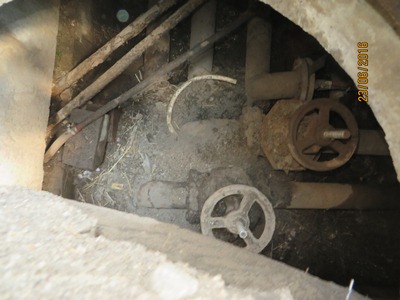 Результаты камеральной проверки: Ремонты за последние 5 лет не проводились. Результаты обследования Состояние сетей неудовлетворительное, видимые следы коррозии и раковин. Изоляция частично отсутствует.Рекомендации: произвести полную замену сетей. Камеры выполнены с существенными нарушениями нормативной документации, а именно: выполнена из кирпичной кладки, кладка разрушено более чем на 50%).-  не соблюдены нормативные расстояния для обслуживания арматуры.- глубина камеры менее 1,8 м.- на камере расположен только 1 люк (по нормам не менее двух при площади до 6м2)- отсутствует гидроизоляция на стенах камерРезультаты камеральной проверки: Ремонты за последние 5 лет не проводились. Результаты обследования Состояние сетей неудовлетворительное, видимые следы коррозии и раковин. Изоляция частично отсутствует.Рекомендации: произвести полную замену сетей. Камеры выполнены с существенными нарушениями нормативной документации, а именно: выполнена из кирпичной кладки, кладка разрушено более чем на 50%).-  не соблюдены нормативные расстояния для обслуживания арматуры.- глубина камеры менее 1,8 м.- на камере расположен только 1 люк (по нормам не менее двух при площади до 6м2)- отсутствует гидроизоляция на стенах камерРезультаты камеральной проверки: Ремонты за последние 5 лет не проводились. Результаты обследования Состояние сетей неудовлетворительное, видимые следы коррозии и раковин. Изоляция частично отсутствует.Рекомендации: произвести полную замену сетей. Камеры выполнены с существенными нарушениями нормативной документации, а именно: выполнена из кирпичной кладки, кладка разрушено более чем на 50%).-  не соблюдены нормативные расстояния для обслуживания арматуры.- глубина камеры менее 1,8 м.- на камере расположен только 1 люк (по нормам не менее двух при площади до 6м2)- отсутствует гидроизоляция на стенах камерРезультаты камеральной проверки: Ремонты за последние 5 лет не проводились. Результаты обследования Состояние сетей неудовлетворительное, видимые следы коррозии и раковин. Изоляция частично отсутствует.Рекомендации: произвести полную замену сетей. Камеры выполнены с существенными нарушениями нормативной документации, а именно: выполнена из кирпичной кладки, кладка разрушено более чем на 50%).-  не соблюдены нормативные расстояния для обслуживания арматуры.- глубина камеры менее 1,8 м.- на камере расположен только 1 люк (по нормам не менее двух при площади до 6м2)- отсутствует гидроизоляция на стенах камерРезультаты камеральной проверки: Ремонты за последние 5 лет не проводились. Результаты обследования Состояние сетей неудовлетворительное, видимые следы коррозии и раковин. Изоляция частично отсутствует.Рекомендации: произвести полную замену сетей. Камеры выполнены с существенными нарушениями нормативной документации, а именно: выполнена из кирпичной кладки, кладка разрушено более чем на 50%).-  не соблюдены нормативные расстояния для обслуживания арматуры.- глубина камеры менее 1,8 м.- на камере расположен только 1 люк (по нормам не менее двух при площади до 6м2)- отсутствует гидроизоляция на стенах камерРезультаты камеральной проверки: Ремонты за последние 5 лет не проводились. Результаты обследования Состояние сетей неудовлетворительное, видимые следы коррозии и раковин. Изоляция частично отсутствует.Рекомендации: произвести полную замену сетей. Камеры выполнены с существенными нарушениями нормативной документации, а именно: выполнена из кирпичной кладки, кладка разрушено более чем на 50%).-  не соблюдены нормативные расстояния для обслуживания арматуры.- глубина камеры менее 1,8 м.- на камере расположен только 1 люк (по нормам не менее двух при площади до 6м2)- отсутствует гидроизоляция на стенах камерРезультаты камеральной проверки: Ремонты за последние 5 лет не проводились. Результаты обследования Состояние сетей неудовлетворительное, видимые следы коррозии и раковин. Изоляция частично отсутствует.Рекомендации: произвести полную замену сетей. Камеры выполнены с существенными нарушениями нормативной документации, а именно: выполнена из кирпичной кладки, кладка разрушено более чем на 50%).-  не соблюдены нормативные расстояния для обслуживания арматуры.- глубина камеры менее 1,8 м.- на камере расположен только 1 люк (по нормам не менее двух при площади до 6м2)- отсутствует гидроизоляция на стенах камерРезультаты камеральной проверки: Ремонты за последние 5 лет не проводились. Результаты обследования Состояние сетей неудовлетворительное, видимые следы коррозии и раковин. Изоляция частично отсутствует.Рекомендации: произвести полную замену сетей. Камеры выполнены с существенными нарушениями нормативной документации, а именно: выполнена из кирпичной кладки, кладка разрушено более чем на 50%).-  не соблюдены нормативные расстояния для обслуживания арматуры.- глубина камеры менее 1,8 м.- на камере расположен только 1 люк (по нормам не менее двух при площади до 6м2)- отсутствует гидроизоляция на стенах камерРезультаты камеральной проверки: Ремонты за последние 5 лет не проводились. Результаты обследования Состояние сетей неудовлетворительное, видимые следы коррозии и раковин. Изоляция частично отсутствует.Рекомендации: произвести полную замену сетей. Камеры выполнены с существенными нарушениями нормативной документации, а именно: выполнена из кирпичной кладки, кладка разрушено более чем на 50%).-  не соблюдены нормативные расстояния для обслуживания арматуры.- глубина камеры менее 1,8 м.- на камере расположен только 1 люк (по нормам не менее двух при площади до 6м2)- отсутствует гидроизоляция на стенах камерРезультаты камеральной проверки: Ремонты за последние 5 лет не проводились. Результаты обследования Состояние сетей неудовлетворительное, видимые следы коррозии и раковин. Изоляция частично отсутствует.Рекомендации: произвести полную замену сетей. Камеры выполнены с существенными нарушениями нормативной документации, а именно: выполнена из кирпичной кладки, кладка разрушено более чем на 50%).-  не соблюдены нормативные расстояния для обслуживания арматуры.- глубина камеры менее 1,8 м.- на камере расположен только 1 люк (по нормам не менее двух при площади до 6м2)- отсутствует гидроизоляция на стенах камер«_»«_»«_»«_»«_»«_»«_»«_»«_»«_»«_»«_»«_»«_»«_»«_»«_»«_»«_»«_»«_»«_»«_»«_»Заключение: произвести полную замену сетей, провести реконструкцию тепловых камерЗаключение: произвести полную замену сетей, провести реконструкцию тепловых камерЗаключение: произвести полную замену сетей, провести реконструкцию тепловых камерЗаключение: произвести полную замену сетей, провести реконструкцию тепловых камер3241994-«--«-сеть гвс прямаясеть гвс прямая10010026,526,5111«_»«_»«_»«_»«_»«_»«_»«_»«_»«_»«_»«_»«_»«_»«_»«_»«_»«_»«_»«_»«_»«_»«_»«_»подземныйподземныйподземныйподземныйУровень износа: 87%Уровень износа: 87%Результаты камеральной проверки: Ремонты за последние 5 лет не проводились. Результаты обследования Состояние сетей неудовлетворительное, видимые следы коррозии и раковин. Изоляция частично отсутствует.Рекомендации: произвести полную замену сетей. Камеры выполнены с существенными нарушениями нормативной документации, а именно: выполнена из кирпичной кладки, кладка разрушено более чем на 50%).-  не соблюдены нормативные расстояния для обслуживания арматуры.- глубина камеры менее 1,8 м.- на камере расположен только 1 люк (по нормам не менее двух при площади до 6м2)- отсутствует гидроизоляция на стенах камерРезультаты камеральной проверки: Ремонты за последние 5 лет не проводились. Результаты обследования Состояние сетей неудовлетворительное, видимые следы коррозии и раковин. Изоляция частично отсутствует.Рекомендации: произвести полную замену сетей. Камеры выполнены с существенными нарушениями нормативной документации, а именно: выполнена из кирпичной кладки, кладка разрушено более чем на 50%).-  не соблюдены нормативные расстояния для обслуживания арматуры.- глубина камеры менее 1,8 м.- на камере расположен только 1 люк (по нормам не менее двух при площади до 6м2)- отсутствует гидроизоляция на стенах камерРезультаты камеральной проверки: Ремонты за последние 5 лет не проводились. Результаты обследования Состояние сетей неудовлетворительное, видимые следы коррозии и раковин. Изоляция частично отсутствует.Рекомендации: произвести полную замену сетей. Камеры выполнены с существенными нарушениями нормативной документации, а именно: выполнена из кирпичной кладки, кладка разрушено более чем на 50%).-  не соблюдены нормативные расстояния для обслуживания арматуры.- глубина камеры менее 1,8 м.- на камере расположен только 1 люк (по нормам не менее двух при площади до 6м2)- отсутствует гидроизоляция на стенах камерРезультаты камеральной проверки: Ремонты за последние 5 лет не проводились. Результаты обследования Состояние сетей неудовлетворительное, видимые следы коррозии и раковин. Изоляция частично отсутствует.Рекомендации: произвести полную замену сетей. Камеры выполнены с существенными нарушениями нормативной документации, а именно: выполнена из кирпичной кладки, кладка разрушено более чем на 50%).-  не соблюдены нормативные расстояния для обслуживания арматуры.- глубина камеры менее 1,8 м.- на камере расположен только 1 люк (по нормам не менее двух при площади до 6м2)- отсутствует гидроизоляция на стенах камерРезультаты камеральной проверки: Ремонты за последние 5 лет не проводились. Результаты обследования Состояние сетей неудовлетворительное, видимые следы коррозии и раковин. Изоляция частично отсутствует.Рекомендации: произвести полную замену сетей. Камеры выполнены с существенными нарушениями нормативной документации, а именно: выполнена из кирпичной кладки, кладка разрушено более чем на 50%).-  не соблюдены нормативные расстояния для обслуживания арматуры.- глубина камеры менее 1,8 м.- на камере расположен только 1 люк (по нормам не менее двух при площади до 6м2)- отсутствует гидроизоляция на стенах камерРезультаты камеральной проверки: Ремонты за последние 5 лет не проводились. Результаты обследования Состояние сетей неудовлетворительное, видимые следы коррозии и раковин. Изоляция частично отсутствует.Рекомендации: произвести полную замену сетей. Камеры выполнены с существенными нарушениями нормативной документации, а именно: выполнена из кирпичной кладки, кладка разрушено более чем на 50%).-  не соблюдены нормативные расстояния для обслуживания арматуры.- глубина камеры менее 1,8 м.- на камере расположен только 1 люк (по нормам не менее двух при площади до 6м2)- отсутствует гидроизоляция на стенах камерРезультаты камеральной проверки: Ремонты за последние 5 лет не проводились. Результаты обследования Состояние сетей неудовлетворительное, видимые следы коррозии и раковин. Изоляция частично отсутствует.Рекомендации: произвести полную замену сетей. Камеры выполнены с существенными нарушениями нормативной документации, а именно: выполнена из кирпичной кладки, кладка разрушено более чем на 50%).-  не соблюдены нормативные расстояния для обслуживания арматуры.- глубина камеры менее 1,8 м.- на камере расположен только 1 люк (по нормам не менее двух при площади до 6м2)- отсутствует гидроизоляция на стенах камерРезультаты камеральной проверки: Ремонты за последние 5 лет не проводились. Результаты обследования Состояние сетей неудовлетворительное, видимые следы коррозии и раковин. Изоляция частично отсутствует.Рекомендации: произвести полную замену сетей. Камеры выполнены с существенными нарушениями нормативной документации, а именно: выполнена из кирпичной кладки, кладка разрушено более чем на 50%).-  не соблюдены нормативные расстояния для обслуживания арматуры.- глубина камеры менее 1,8 м.- на камере расположен только 1 люк (по нормам не менее двух при площади до 6м2)- отсутствует гидроизоляция на стенах камерРезультаты камеральной проверки: Ремонты за последние 5 лет не проводились. Результаты обследования Состояние сетей неудовлетворительное, видимые следы коррозии и раковин. Изоляция частично отсутствует.Рекомендации: произвести полную замену сетей. Камеры выполнены с существенными нарушениями нормативной документации, а именно: выполнена из кирпичной кладки, кладка разрушено более чем на 50%).-  не соблюдены нормативные расстояния для обслуживания арматуры.- глубина камеры менее 1,8 м.- на камере расположен только 1 люк (по нормам не менее двух при площади до 6м2)- отсутствует гидроизоляция на стенах камерРезультаты камеральной проверки: Ремонты за последние 5 лет не проводились. Результаты обследования Состояние сетей неудовлетворительное, видимые следы коррозии и раковин. Изоляция частично отсутствует.Рекомендации: произвести полную замену сетей. Камеры выполнены с существенными нарушениями нормативной документации, а именно: выполнена из кирпичной кладки, кладка разрушено более чем на 50%).-  не соблюдены нормативные расстояния для обслуживания арматуры.- глубина камеры менее 1,8 м.- на камере расположен только 1 люк (по нормам не менее двух при площади до 6м2)- отсутствует гидроизоляция на стенах камерРезультаты камеральной проверки: Ремонты за последние 5 лет не проводились. Результаты обследования Состояние сетей неудовлетворительное, видимые следы коррозии и раковин. Изоляция частично отсутствует.Рекомендации: произвести полную замену сетей. Камеры выполнены с существенными нарушениями нормативной документации, а именно: выполнена из кирпичной кладки, кладка разрушено более чем на 50%).-  не соблюдены нормативные расстояния для обслуживания арматуры.- глубина камеры менее 1,8 м.- на камере расположен только 1 люк (по нормам не менее двух при площади до 6м2)- отсутствует гидроизоляция на стенах камер«_»«_»«_»«_»«_»«_»«_»«_»«_»«_»«_»«_»«_»«_»«_»«_»«_»«_»«_»«_»«_»«_»«_»«_»Заключение: произвести полную замену сетей, провести реконструкцию тепловых камерЗаключение: произвести полную замену сетей, провести реконструкцию тепловых камерЗаключение: произвести полную замену сетей, провести реконструкцию тепловых камерЗаключение: произвести полную замену сетей, провести реконструкцию тепловых камер3251994-«--«-сеть гвс цикруляциясеть гвс цикруляция505026,526,5111«_»«_»«_»«_»«_»«_»«_»«_»«_»«_»«_»«_»«_»«_»«_»«_»«_»«_»«_»«_»«_»«_»«_»«_»подземныйподземныйподземныйподземныйУровень износа: 87%Уровень износа: 87%Результаты камеральной проверки: Ремонты за последние 5 лет не проводились. Результаты обследования Состояние сетей неудовлетворительное, видимые следы коррозии и раковин. Изоляция частично отсутствует.Рекомендации: произвести полную замену сетей. Камеры выполнены с существенными нарушениями нормативной документации, а именно: выполнена из кирпичной кладки, кладка разрушено более чем на 50%).-  не соблюдены нормативные расстояния для обслуживания арматуры.- глубина камеры менее 1,8 м.- на камере расположен только 1 люк (по нормам не менее двух при площади до 6м2)- отсутствует гидроизоляция на стенах камерРезультаты камеральной проверки: Ремонты за последние 5 лет не проводились. Результаты обследования Состояние сетей неудовлетворительное, видимые следы коррозии и раковин. Изоляция частично отсутствует.Рекомендации: произвести полную замену сетей. Камеры выполнены с существенными нарушениями нормативной документации, а именно: выполнена из кирпичной кладки, кладка разрушено более чем на 50%).-  не соблюдены нормативные расстояния для обслуживания арматуры.- глубина камеры менее 1,8 м.- на камере расположен только 1 люк (по нормам не менее двух при площади до 6м2)- отсутствует гидроизоляция на стенах камерРезультаты камеральной проверки: Ремонты за последние 5 лет не проводились. Результаты обследования Состояние сетей неудовлетворительное, видимые следы коррозии и раковин. Изоляция частично отсутствует.Рекомендации: произвести полную замену сетей. Камеры выполнены с существенными нарушениями нормативной документации, а именно: выполнена из кирпичной кладки, кладка разрушено более чем на 50%).-  не соблюдены нормативные расстояния для обслуживания арматуры.- глубина камеры менее 1,8 м.- на камере расположен только 1 люк (по нормам не менее двух при площади до 6м2)- отсутствует гидроизоляция на стенах камерРезультаты камеральной проверки: Ремонты за последние 5 лет не проводились. Результаты обследования Состояние сетей неудовлетворительное, видимые следы коррозии и раковин. Изоляция частично отсутствует.Рекомендации: произвести полную замену сетей. Камеры выполнены с существенными нарушениями нормативной документации, а именно: выполнена из кирпичной кладки, кладка разрушено более чем на 50%).-  не соблюдены нормативные расстояния для обслуживания арматуры.- глубина камеры менее 1,8 м.- на камере расположен только 1 люк (по нормам не менее двух при площади до 6м2)- отсутствует гидроизоляция на стенах камерРезультаты камеральной проверки: Ремонты за последние 5 лет не проводились. Результаты обследования Состояние сетей неудовлетворительное, видимые следы коррозии и раковин. Изоляция частично отсутствует.Рекомендации: произвести полную замену сетей. Камеры выполнены с существенными нарушениями нормативной документации, а именно: выполнена из кирпичной кладки, кладка разрушено более чем на 50%).-  не соблюдены нормативные расстояния для обслуживания арматуры.- глубина камеры менее 1,8 м.- на камере расположен только 1 люк (по нормам не менее двух при площади до 6м2)- отсутствует гидроизоляция на стенах камерРезультаты камеральной проверки: Ремонты за последние 5 лет не проводились. Результаты обследования Состояние сетей неудовлетворительное, видимые следы коррозии и раковин. Изоляция частично отсутствует.Рекомендации: произвести полную замену сетей. Камеры выполнены с существенными нарушениями нормативной документации, а именно: выполнена из кирпичной кладки, кладка разрушено более чем на 50%).-  не соблюдены нормативные расстояния для обслуживания арматуры.- глубина камеры менее 1,8 м.- на камере расположен только 1 люк (по нормам не менее двух при площади до 6м2)- отсутствует гидроизоляция на стенах камерРезультаты камеральной проверки: Ремонты за последние 5 лет не проводились. Результаты обследования Состояние сетей неудовлетворительное, видимые следы коррозии и раковин. Изоляция частично отсутствует.Рекомендации: произвести полную замену сетей. Камеры выполнены с существенными нарушениями нормативной документации, а именно: выполнена из кирпичной кладки, кладка разрушено более чем на 50%).-  не соблюдены нормативные расстояния для обслуживания арматуры.- глубина камеры менее 1,8 м.- на камере расположен только 1 люк (по нормам не менее двух при площади до 6м2)- отсутствует гидроизоляция на стенах камерРезультаты камеральной проверки: Ремонты за последние 5 лет не проводились. Результаты обследования Состояние сетей неудовлетворительное, видимые следы коррозии и раковин. Изоляция частично отсутствует.Рекомендации: произвести полную замену сетей. Камеры выполнены с существенными нарушениями нормативной документации, а именно: выполнена из кирпичной кладки, кладка разрушено более чем на 50%).-  не соблюдены нормативные расстояния для обслуживания арматуры.- глубина камеры менее 1,8 м.- на камере расположен только 1 люк (по нормам не менее двух при площади до 6м2)- отсутствует гидроизоляция на стенах камерРезультаты камеральной проверки: Ремонты за последние 5 лет не проводились. Результаты обследования Состояние сетей неудовлетворительное, видимые следы коррозии и раковин. Изоляция частично отсутствует.Рекомендации: произвести полную замену сетей. Камеры выполнены с существенными нарушениями нормативной документации, а именно: выполнена из кирпичной кладки, кладка разрушено более чем на 50%).-  не соблюдены нормативные расстояния для обслуживания арматуры.- глубина камеры менее 1,8 м.- на камере расположен только 1 люк (по нормам не менее двух при площади до 6м2)- отсутствует гидроизоляция на стенах камерРезультаты камеральной проверки: Ремонты за последние 5 лет не проводились. Результаты обследования Состояние сетей неудовлетворительное, видимые следы коррозии и раковин. Изоляция частично отсутствует.Рекомендации: произвести полную замену сетей. Камеры выполнены с существенными нарушениями нормативной документации, а именно: выполнена из кирпичной кладки, кладка разрушено более чем на 50%).-  не соблюдены нормативные расстояния для обслуживания арматуры.- глубина камеры менее 1,8 м.- на камере расположен только 1 люк (по нормам не менее двух при площади до 6м2)- отсутствует гидроизоляция на стенах камерРезультаты камеральной проверки: Ремонты за последние 5 лет не проводились. Результаты обследования Состояние сетей неудовлетворительное, видимые следы коррозии и раковин. Изоляция частично отсутствует.Рекомендации: произвести полную замену сетей. Камеры выполнены с существенными нарушениями нормативной документации, а именно: выполнена из кирпичной кладки, кладка разрушено более чем на 50%).-  не соблюдены нормативные расстояния для обслуживания арматуры.- глубина камеры менее 1,8 м.- на камере расположен только 1 люк (по нормам не менее двух при площади до 6м2)- отсутствует гидроизоляция на стенах камер«_»«_»«_»«_»«_»«_»«_»«_»«_»«_»«_»«_»«_»«_»«_»«_»«_»«_»«_»«_»«_»«_»«_»«_»Заключение: произвести полную замену сетей, провести реконструкцию тепловых камерЗаключение: произвести полную замену сетей, провести реконструкцию тепловых камерЗаключение: произвести полную замену сетей, провести реконструкцию тепловых камерЗаключение: произвести полную замену сетей, провести реконструкцию тепловых камер3261994ТК2-ТК3ТК2-ТК3сети отоплениясети отопления1001001717222«_»«_»«_»«_»«_»«_»«_»«_»«_»«_»«_»«_»«_»«_»«_»«_»«_»«_»«_»«_»«_»«_»«_»«_»подземныйподземныйподземныйподземныйУровень износа: 87%Уровень износа: 87%Результаты камеральной проверки: Ремонты за последние 5 лет не проводились. Результаты обследования Состояние сетей неудовлетворительное, видимые следы коррозии и раковин. Изоляция частично отсутствует.Рекомендации: произвести полную замену сетей. Камеры выполнены с существенными нарушениями нормативной документации, а именно: выполнена из кирпичной кладки, кладка разрушено более чем на 50%).-  не соблюдены нормативные расстояния для обслуживания арматуры.- глубина камеры менее 1,8 м.- на камере расположен только 1 люк (по нормам не менее двух при площади до 6м2)- отсутствует гидроизоляция на стенах камерРезультаты камеральной проверки: Ремонты за последние 5 лет не проводились. Результаты обследования Состояние сетей неудовлетворительное, видимые следы коррозии и раковин. Изоляция частично отсутствует.Рекомендации: произвести полную замену сетей. Камеры выполнены с существенными нарушениями нормативной документации, а именно: выполнена из кирпичной кладки, кладка разрушено более чем на 50%).-  не соблюдены нормативные расстояния для обслуживания арматуры.- глубина камеры менее 1,8 м.- на камере расположен только 1 люк (по нормам не менее двух при площади до 6м2)- отсутствует гидроизоляция на стенах камерРезультаты камеральной проверки: Ремонты за последние 5 лет не проводились. Результаты обследования Состояние сетей неудовлетворительное, видимые следы коррозии и раковин. Изоляция частично отсутствует.Рекомендации: произвести полную замену сетей. Камеры выполнены с существенными нарушениями нормативной документации, а именно: выполнена из кирпичной кладки, кладка разрушено более чем на 50%).-  не соблюдены нормативные расстояния для обслуживания арматуры.- глубина камеры менее 1,8 м.- на камере расположен только 1 люк (по нормам не менее двух при площади до 6м2)- отсутствует гидроизоляция на стенах камерРезультаты камеральной проверки: Ремонты за последние 5 лет не проводились. Результаты обследования Состояние сетей неудовлетворительное, видимые следы коррозии и раковин. Изоляция частично отсутствует.Рекомендации: произвести полную замену сетей. Камеры выполнены с существенными нарушениями нормативной документации, а именно: выполнена из кирпичной кладки, кладка разрушено более чем на 50%).-  не соблюдены нормативные расстояния для обслуживания арматуры.- глубина камеры менее 1,8 м.- на камере расположен только 1 люк (по нормам не менее двух при площади до 6м2)- отсутствует гидроизоляция на стенах камерРезультаты камеральной проверки: Ремонты за последние 5 лет не проводились. Результаты обследования Состояние сетей неудовлетворительное, видимые следы коррозии и раковин. Изоляция частично отсутствует.Рекомендации: произвести полную замену сетей. Камеры выполнены с существенными нарушениями нормативной документации, а именно: выполнена из кирпичной кладки, кладка разрушено более чем на 50%).-  не соблюдены нормативные расстояния для обслуживания арматуры.- глубина камеры менее 1,8 м.- на камере расположен только 1 люк (по нормам не менее двух при площади до 6м2)- отсутствует гидроизоляция на стенах камерРезультаты камеральной проверки: Ремонты за последние 5 лет не проводились. Результаты обследования Состояние сетей неудовлетворительное, видимые следы коррозии и раковин. Изоляция частично отсутствует.Рекомендации: произвести полную замену сетей. Камеры выполнены с существенными нарушениями нормативной документации, а именно: выполнена из кирпичной кладки, кладка разрушено более чем на 50%).-  не соблюдены нормативные расстояния для обслуживания арматуры.- глубина камеры менее 1,8 м.- на камере расположен только 1 люк (по нормам не менее двух при площади до 6м2)- отсутствует гидроизоляция на стенах камерРезультаты камеральной проверки: Ремонты за последние 5 лет не проводились. Результаты обследования Состояние сетей неудовлетворительное, видимые следы коррозии и раковин. Изоляция частично отсутствует.Рекомендации: произвести полную замену сетей. Камеры выполнены с существенными нарушениями нормативной документации, а именно: выполнена из кирпичной кладки, кладка разрушено более чем на 50%).-  не соблюдены нормативные расстояния для обслуживания арматуры.- глубина камеры менее 1,8 м.- на камере расположен только 1 люк (по нормам не менее двух при площади до 6м2)- отсутствует гидроизоляция на стенах камерРезультаты камеральной проверки: Ремонты за последние 5 лет не проводились. Результаты обследования Состояние сетей неудовлетворительное, видимые следы коррозии и раковин. Изоляция частично отсутствует.Рекомендации: произвести полную замену сетей. Камеры выполнены с существенными нарушениями нормативной документации, а именно: выполнена из кирпичной кладки, кладка разрушено более чем на 50%).-  не соблюдены нормативные расстояния для обслуживания арматуры.- глубина камеры менее 1,8 м.- на камере расположен только 1 люк (по нормам не менее двух при площади до 6м2)- отсутствует гидроизоляция на стенах камерРезультаты камеральной проверки: Ремонты за последние 5 лет не проводились. Результаты обследования Состояние сетей неудовлетворительное, видимые следы коррозии и раковин. Изоляция частично отсутствует.Рекомендации: произвести полную замену сетей. Камеры выполнены с существенными нарушениями нормативной документации, а именно: выполнена из кирпичной кладки, кладка разрушено более чем на 50%).-  не соблюдены нормативные расстояния для обслуживания арматуры.- глубина камеры менее 1,8 м.- на камере расположен только 1 люк (по нормам не менее двух при площади до 6м2)- отсутствует гидроизоляция на стенах камерРезультаты камеральной проверки: Ремонты за последние 5 лет не проводились. Результаты обследования Состояние сетей неудовлетворительное, видимые следы коррозии и раковин. Изоляция частично отсутствует.Рекомендации: произвести полную замену сетей. Камеры выполнены с существенными нарушениями нормативной документации, а именно: выполнена из кирпичной кладки, кладка разрушено более чем на 50%).-  не соблюдены нормативные расстояния для обслуживания арматуры.- глубина камеры менее 1,8 м.- на камере расположен только 1 люк (по нормам не менее двух при площади до 6м2)- отсутствует гидроизоляция на стенах камерРезультаты камеральной проверки: Ремонты за последние 5 лет не проводились. Результаты обследования Состояние сетей неудовлетворительное, видимые следы коррозии и раковин. Изоляция частично отсутствует.Рекомендации: произвести полную замену сетей. Камеры выполнены с существенными нарушениями нормативной документации, а именно: выполнена из кирпичной кладки, кладка разрушено более чем на 50%).-  не соблюдены нормативные расстояния для обслуживания арматуры.- глубина камеры менее 1,8 м.- на камере расположен только 1 люк (по нормам не менее двух при площади до 6м2)- отсутствует гидроизоляция на стенах камер«_»«_»«_»«_»«_»«_»«_»«_»«_»«_»«_»«_»«_»«_»«_»«_»«_»«_»«_»«_»«_»«_»«_»«_»Заключение: произвести полную замену сетей, провести реконструкцию тепловых камерЗаключение: произвести полную замену сетей, провести реконструкцию тепловых камерЗаключение: произвести полную замену сетей, провести реконструкцию тепловых камерЗаключение: произвести полную замену сетей, провести реконструкцию тепловых камер3271994-«--«-сети гвссети гвс1001001717222«_»«_»«_»«_»«_»«_»«_»«_»«_»«_»«_»«_»«_»«_»«_»«_»«_»«_»«_»«_»«_»«_»«_»«_»подземныйподземныйподземныйподземныйУровень износа: 87%Уровень износа: 87%Результаты камеральной проверки: Ремонты за последние 5 лет не проводились. Результаты обследования Состояние сетей неудовлетворительное, видимые следы коррозии и раковин. Изоляция частично отсутствует.Рекомендации: произвести полную замену сетей. Камеры выполнены с существенными нарушениями нормативной документации, а именно: выполнена из кирпичной кладки, кладка разрушено более чем на 50%).- камеры затоплены, ни одна тепловая сеть не оснащена дренажными колодцами для отвода воды-  не соблюдены нормативные расстояния для обслуживания арматуры.- глубина камеры менее 1,8 м.- на камере расположен только 1 люк (по нормам не менее двух при площади до 6м2)- отсутствует гидроизоляция на стенах камерРезультаты камеральной проверки: Ремонты за последние 5 лет не проводились. Результаты обследования Состояние сетей неудовлетворительное, видимые следы коррозии и раковин. Изоляция частично отсутствует.Рекомендации: произвести полную замену сетей. Камеры выполнены с существенными нарушениями нормативной документации, а именно: выполнена из кирпичной кладки, кладка разрушено более чем на 50%).- камеры затоплены, ни одна тепловая сеть не оснащена дренажными колодцами для отвода воды-  не соблюдены нормативные расстояния для обслуживания арматуры.- глубина камеры менее 1,8 м.- на камере расположен только 1 люк (по нормам не менее двух при площади до 6м2)- отсутствует гидроизоляция на стенах камерРезультаты камеральной проверки: Ремонты за последние 5 лет не проводились. Результаты обследования Состояние сетей неудовлетворительное, видимые следы коррозии и раковин. Изоляция частично отсутствует.Рекомендации: произвести полную замену сетей. Камеры выполнены с существенными нарушениями нормативной документации, а именно: выполнена из кирпичной кладки, кладка разрушено более чем на 50%).- камеры затоплены, ни одна тепловая сеть не оснащена дренажными колодцами для отвода воды-  не соблюдены нормативные расстояния для обслуживания арматуры.- глубина камеры менее 1,8 м.- на камере расположен только 1 люк (по нормам не менее двух при площади до 6м2)- отсутствует гидроизоляция на стенах камерРезультаты камеральной проверки: Ремонты за последние 5 лет не проводились. Результаты обследования Состояние сетей неудовлетворительное, видимые следы коррозии и раковин. Изоляция частично отсутствует.Рекомендации: произвести полную замену сетей. Камеры выполнены с существенными нарушениями нормативной документации, а именно: выполнена из кирпичной кладки, кладка разрушено более чем на 50%).- камеры затоплены, ни одна тепловая сеть не оснащена дренажными колодцами для отвода воды-  не соблюдены нормативные расстояния для обслуживания арматуры.- глубина камеры менее 1,8 м.- на камере расположен только 1 люк (по нормам не менее двух при площади до 6м2)- отсутствует гидроизоляция на стенах камерРезультаты камеральной проверки: Ремонты за последние 5 лет не проводились. Результаты обследования Состояние сетей неудовлетворительное, видимые следы коррозии и раковин. Изоляция частично отсутствует.Рекомендации: произвести полную замену сетей. Камеры выполнены с существенными нарушениями нормативной документации, а именно: выполнена из кирпичной кладки, кладка разрушено более чем на 50%).- камеры затоплены, ни одна тепловая сеть не оснащена дренажными колодцами для отвода воды-  не соблюдены нормативные расстояния для обслуживания арматуры.- глубина камеры менее 1,8 м.- на камере расположен только 1 люк (по нормам не менее двух при площади до 6м2)- отсутствует гидроизоляция на стенах камерРезультаты камеральной проверки: Ремонты за последние 5 лет не проводились. Результаты обследования Состояние сетей неудовлетворительное, видимые следы коррозии и раковин. Изоляция частично отсутствует.Рекомендации: произвести полную замену сетей. Камеры выполнены с существенными нарушениями нормативной документации, а именно: выполнена из кирпичной кладки, кладка разрушено более чем на 50%).- камеры затоплены, ни одна тепловая сеть не оснащена дренажными колодцами для отвода воды-  не соблюдены нормативные расстояния для обслуживания арматуры.- глубина камеры менее 1,8 м.- на камере расположен только 1 люк (по нормам не менее двух при площади до 6м2)- отсутствует гидроизоляция на стенах камерРезультаты камеральной проверки: Ремонты за последние 5 лет не проводились. Результаты обследования Состояние сетей неудовлетворительное, видимые следы коррозии и раковин. Изоляция частично отсутствует.Рекомендации: произвести полную замену сетей. Камеры выполнены с существенными нарушениями нормативной документации, а именно: выполнена из кирпичной кладки, кладка разрушено более чем на 50%).- камеры затоплены, ни одна тепловая сеть не оснащена дренажными колодцами для отвода воды-  не соблюдены нормативные расстояния для обслуживания арматуры.- глубина камеры менее 1,8 м.- на камере расположен только 1 люк (по нормам не менее двух при площади до 6м2)- отсутствует гидроизоляция на стенах камерРезультаты камеральной проверки: Ремонты за последние 5 лет не проводились. Результаты обследования Состояние сетей неудовлетворительное, видимые следы коррозии и раковин. Изоляция частично отсутствует.Рекомендации: произвести полную замену сетей. Камеры выполнены с существенными нарушениями нормативной документации, а именно: выполнена из кирпичной кладки, кладка разрушено более чем на 50%).- камеры затоплены, ни одна тепловая сеть не оснащена дренажными колодцами для отвода воды-  не соблюдены нормативные расстояния для обслуживания арматуры.- глубина камеры менее 1,8 м.- на камере расположен только 1 люк (по нормам не менее двух при площади до 6м2)- отсутствует гидроизоляция на стенах камерРезультаты камеральной проверки: Ремонты за последние 5 лет не проводились. Результаты обследования Состояние сетей неудовлетворительное, видимые следы коррозии и раковин. Изоляция частично отсутствует.Рекомендации: произвести полную замену сетей. Камеры выполнены с существенными нарушениями нормативной документации, а именно: выполнена из кирпичной кладки, кладка разрушено более чем на 50%).- камеры затоплены, ни одна тепловая сеть не оснащена дренажными колодцами для отвода воды-  не соблюдены нормативные расстояния для обслуживания арматуры.- глубина камеры менее 1,8 м.- на камере расположен только 1 люк (по нормам не менее двух при площади до 6м2)- отсутствует гидроизоляция на стенах камерРезультаты камеральной проверки: Ремонты за последние 5 лет не проводились. Результаты обследования Состояние сетей неудовлетворительное, видимые следы коррозии и раковин. Изоляция частично отсутствует.Рекомендации: произвести полную замену сетей. Камеры выполнены с существенными нарушениями нормативной документации, а именно: выполнена из кирпичной кладки, кладка разрушено более чем на 50%).- камеры затоплены, ни одна тепловая сеть не оснащена дренажными колодцами для отвода воды-  не соблюдены нормативные расстояния для обслуживания арматуры.- глубина камеры менее 1,8 м.- на камере расположен только 1 люк (по нормам не менее двух при площади до 6м2)- отсутствует гидроизоляция на стенах камерРезультаты камеральной проверки: Ремонты за последние 5 лет не проводились. Результаты обследования Состояние сетей неудовлетворительное, видимые следы коррозии и раковин. Изоляция частично отсутствует.Рекомендации: произвести полную замену сетей. Камеры выполнены с существенными нарушениями нормативной документации, а именно: выполнена из кирпичной кладки, кладка разрушено более чем на 50%).- камеры затоплены, ни одна тепловая сеть не оснащена дренажными колодцами для отвода воды-  не соблюдены нормативные расстояния для обслуживания арматуры.- глубина камеры менее 1,8 м.- на камере расположен только 1 люк (по нормам не менее двух при площади до 6м2)- отсутствует гидроизоляция на стенах камер«_»«_»«_»«_»«_»«_»«_»«_»«_»«_»«_»«_»«_»«_»«_»«_»«_»«_»«_»«_»«_»«_»«_»«_»Заключение: произвести полную замену сетей, провести реконструкцию тепловых камерЗаключение: произвести полную замену сетей, провести реконструкцию тепловых камерЗаключение: произвести полную замену сетей, провести реконструкцию тепловых камерЗаключение: произвести полную замену сетей, провести реконструкцию тепловых камер3281994ТК2-ТК11ТК2-ТК11сети отоплениясети отопления1001006363222«_»«_»«_»«_»«_»«_»«_»«_»«_»«_»«_»«_»«_»«_»«_»«_»«_»«_»«_»«_»«_»«_»«_»«_»подземныйподземныйподземныйподземныйУровень износа: 87%Уровень износа: 87%Результаты камеральной проверки: Ремонты за последние 5 лет не проводились. Результаты обследования Состояние сетей неудовлетворительное, видимые следы коррозии и раковин. Изоляция частично отсутствует.Рекомендации: произвести полную замену сетей. Камеры выполнены с существенными нарушениями нормативной документации, а именно: выполнена из кирпичной кладки, кладка разрушено более чем на 50%).- камеры затоплены, ни одна тепловая сеть не оснащена дренажными колодцами для отвода воды-  не соблюдены нормативные расстояния для обслуживания арматуры.- глубина камеры менее 1,8 м.- на камере расположен только 1 люк (по нормам не менее двух при площади до 6м2)- отсутствует гидроизоляция на стенах камерРезультаты камеральной проверки: Ремонты за последние 5 лет не проводились. Результаты обследования Состояние сетей неудовлетворительное, видимые следы коррозии и раковин. Изоляция частично отсутствует.Рекомендации: произвести полную замену сетей. Камеры выполнены с существенными нарушениями нормативной документации, а именно: выполнена из кирпичной кладки, кладка разрушено более чем на 50%).- камеры затоплены, ни одна тепловая сеть не оснащена дренажными колодцами для отвода воды-  не соблюдены нормативные расстояния для обслуживания арматуры.- глубина камеры менее 1,8 м.- на камере расположен только 1 люк (по нормам не менее двух при площади до 6м2)- отсутствует гидроизоляция на стенах камерРезультаты камеральной проверки: Ремонты за последние 5 лет не проводились. Результаты обследования Состояние сетей неудовлетворительное, видимые следы коррозии и раковин. Изоляция частично отсутствует.Рекомендации: произвести полную замену сетей. Камеры выполнены с существенными нарушениями нормативной документации, а именно: выполнена из кирпичной кладки, кладка разрушено более чем на 50%).- камеры затоплены, ни одна тепловая сеть не оснащена дренажными колодцами для отвода воды-  не соблюдены нормативные расстояния для обслуживания арматуры.- глубина камеры менее 1,8 м.- на камере расположен только 1 люк (по нормам не менее двух при площади до 6м2)- отсутствует гидроизоляция на стенах камерРезультаты камеральной проверки: Ремонты за последние 5 лет не проводились. Результаты обследования Состояние сетей неудовлетворительное, видимые следы коррозии и раковин. Изоляция частично отсутствует.Рекомендации: произвести полную замену сетей. Камеры выполнены с существенными нарушениями нормативной документации, а именно: выполнена из кирпичной кладки, кладка разрушено более чем на 50%).- камеры затоплены, ни одна тепловая сеть не оснащена дренажными колодцами для отвода воды-  не соблюдены нормативные расстояния для обслуживания арматуры.- глубина камеры менее 1,8 м.- на камере расположен только 1 люк (по нормам не менее двух при площади до 6м2)- отсутствует гидроизоляция на стенах камерРезультаты камеральной проверки: Ремонты за последние 5 лет не проводились. Результаты обследования Состояние сетей неудовлетворительное, видимые следы коррозии и раковин. Изоляция частично отсутствует.Рекомендации: произвести полную замену сетей. Камеры выполнены с существенными нарушениями нормативной документации, а именно: выполнена из кирпичной кладки, кладка разрушено более чем на 50%).- камеры затоплены, ни одна тепловая сеть не оснащена дренажными колодцами для отвода воды-  не соблюдены нормативные расстояния для обслуживания арматуры.- глубина камеры менее 1,8 м.- на камере расположен только 1 люк (по нормам не менее двух при площади до 6м2)- отсутствует гидроизоляция на стенах камерРезультаты камеральной проверки: Ремонты за последние 5 лет не проводились. Результаты обследования Состояние сетей неудовлетворительное, видимые следы коррозии и раковин. Изоляция частично отсутствует.Рекомендации: произвести полную замену сетей. Камеры выполнены с существенными нарушениями нормативной документации, а именно: выполнена из кирпичной кладки, кладка разрушено более чем на 50%).- камеры затоплены, ни одна тепловая сеть не оснащена дренажными колодцами для отвода воды-  не соблюдены нормативные расстояния для обслуживания арматуры.- глубина камеры менее 1,8 м.- на камере расположен только 1 люк (по нормам не менее двух при площади до 6м2)- отсутствует гидроизоляция на стенах камерРезультаты камеральной проверки: Ремонты за последние 5 лет не проводились. Результаты обследования Состояние сетей неудовлетворительное, видимые следы коррозии и раковин. Изоляция частично отсутствует.Рекомендации: произвести полную замену сетей. Камеры выполнены с существенными нарушениями нормативной документации, а именно: выполнена из кирпичной кладки, кладка разрушено более чем на 50%).- камеры затоплены, ни одна тепловая сеть не оснащена дренажными колодцами для отвода воды-  не соблюдены нормативные расстояния для обслуживания арматуры.- глубина камеры менее 1,8 м.- на камере расположен только 1 люк (по нормам не менее двух при площади до 6м2)- отсутствует гидроизоляция на стенах камерРезультаты камеральной проверки: Ремонты за последние 5 лет не проводились. Результаты обследования Состояние сетей неудовлетворительное, видимые следы коррозии и раковин. Изоляция частично отсутствует.Рекомендации: произвести полную замену сетей. Камеры выполнены с существенными нарушениями нормативной документации, а именно: выполнена из кирпичной кладки, кладка разрушено более чем на 50%).- камеры затоплены, ни одна тепловая сеть не оснащена дренажными колодцами для отвода воды-  не соблюдены нормативные расстояния для обслуживания арматуры.- глубина камеры менее 1,8 м.- на камере расположен только 1 люк (по нормам не менее двух при площади до 6м2)- отсутствует гидроизоляция на стенах камерРезультаты камеральной проверки: Ремонты за последние 5 лет не проводились. Результаты обследования Состояние сетей неудовлетворительное, видимые следы коррозии и раковин. Изоляция частично отсутствует.Рекомендации: произвести полную замену сетей. Камеры выполнены с существенными нарушениями нормативной документации, а именно: выполнена из кирпичной кладки, кладка разрушено более чем на 50%).- камеры затоплены, ни одна тепловая сеть не оснащена дренажными колодцами для отвода воды-  не соблюдены нормативные расстояния для обслуживания арматуры.- глубина камеры менее 1,8 м.- на камере расположен только 1 люк (по нормам не менее двух при площади до 6м2)- отсутствует гидроизоляция на стенах камерРезультаты камеральной проверки: Ремонты за последние 5 лет не проводились. Результаты обследования Состояние сетей неудовлетворительное, видимые следы коррозии и раковин. Изоляция частично отсутствует.Рекомендации: произвести полную замену сетей. Камеры выполнены с существенными нарушениями нормативной документации, а именно: выполнена из кирпичной кладки, кладка разрушено более чем на 50%).- камеры затоплены, ни одна тепловая сеть не оснащена дренажными колодцами для отвода воды-  не соблюдены нормативные расстояния для обслуживания арматуры.- глубина камеры менее 1,8 м.- на камере расположен только 1 люк (по нормам не менее двух при площади до 6м2)- отсутствует гидроизоляция на стенах камерРезультаты камеральной проверки: Ремонты за последние 5 лет не проводились. Результаты обследования Состояние сетей неудовлетворительное, видимые следы коррозии и раковин. Изоляция частично отсутствует.Рекомендации: произвести полную замену сетей. Камеры выполнены с существенными нарушениями нормативной документации, а именно: выполнена из кирпичной кладки, кладка разрушено более чем на 50%).- камеры затоплены, ни одна тепловая сеть не оснащена дренажными колодцами для отвода воды-  не соблюдены нормативные расстояния для обслуживания арматуры.- глубина камеры менее 1,8 м.- на камере расположен только 1 люк (по нормам не менее двух при площади до 6м2)- отсутствует гидроизоляция на стенах камер«_»«_»«_»«_»«_»«_»«_»«_»«_»«_»«_»«_»«_»«_»«_»«_»«_»«_»«_»«_»«_»«_»«_»«_»Заключение: произвести полную замену сетей, провести реконструкцию тепловых камерЗаключение: произвести полную замену сетей, провести реконструкцию тепловых камерЗаключение: произвести полную замену сетей, провести реконструкцию тепловых камерЗаключение: произвести полную замену сетей, провести реконструкцию тепловых камер3291994-«--«-сети гвссети гвс1001006363222«_»«_»«_»«_»«_»«_»«_»«_»«_»«_»«_»«_»«_»«_»«_»«_»«_»«_»«_»«_»«_»«_»«_»«_»подземныйподземныйподземныйподземныйУровень износа: 87%Уровень износа: 87%Результаты камеральной проверки: Ремонты за последние 5 лет не проводились. Результаты обследования Состояние сетей неудовлетворительное, видимые следы коррозии и раковин. Изоляция частично отсутствует.Рекомендации: произвести полную замену сетей. Камеры выполнены с существенными нарушениями нормативной документации, а именно: выполнена из кирпичной кладки, кладка разрушено более чем на 50%).- камеры затоплены, ни одна тепловая сеть не оснащена дренажными колодцами для отвода воды-  не соблюдены нормативные расстояния для обслуживания арматуры.- глубина камеры менее 1,8 м.- на камере расположен только 1 люк (по нормам не менее двух при площади до 6м2)- отсутствует гидроизоляция на стенах камерРезультаты камеральной проверки: Ремонты за последние 5 лет не проводились. Результаты обследования Состояние сетей неудовлетворительное, видимые следы коррозии и раковин. Изоляция частично отсутствует.Рекомендации: произвести полную замену сетей. Камеры выполнены с существенными нарушениями нормативной документации, а именно: выполнена из кирпичной кладки, кладка разрушено более чем на 50%).- камеры затоплены, ни одна тепловая сеть не оснащена дренажными колодцами для отвода воды-  не соблюдены нормативные расстояния для обслуживания арматуры.- глубина камеры менее 1,8 м.- на камере расположен только 1 люк (по нормам не менее двух при площади до 6м2)- отсутствует гидроизоляция на стенах камерРезультаты камеральной проверки: Ремонты за последние 5 лет не проводились. Результаты обследования Состояние сетей неудовлетворительное, видимые следы коррозии и раковин. Изоляция частично отсутствует.Рекомендации: произвести полную замену сетей. Камеры выполнены с существенными нарушениями нормативной документации, а именно: выполнена из кирпичной кладки, кладка разрушено более чем на 50%).- камеры затоплены, ни одна тепловая сеть не оснащена дренажными колодцами для отвода воды-  не соблюдены нормативные расстояния для обслуживания арматуры.- глубина камеры менее 1,8 м.- на камере расположен только 1 люк (по нормам не менее двух при площади до 6м2)- отсутствует гидроизоляция на стенах камерРезультаты камеральной проверки: Ремонты за последние 5 лет не проводились. Результаты обследования Состояние сетей неудовлетворительное, видимые следы коррозии и раковин. Изоляция частично отсутствует.Рекомендации: произвести полную замену сетей. Камеры выполнены с существенными нарушениями нормативной документации, а именно: выполнена из кирпичной кладки, кладка разрушено более чем на 50%).- камеры затоплены, ни одна тепловая сеть не оснащена дренажными колодцами для отвода воды-  не соблюдены нормативные расстояния для обслуживания арматуры.- глубина камеры менее 1,8 м.- на камере расположен только 1 люк (по нормам не менее двух при площади до 6м2)- отсутствует гидроизоляция на стенах камерРезультаты камеральной проверки: Ремонты за последние 5 лет не проводились. Результаты обследования Состояние сетей неудовлетворительное, видимые следы коррозии и раковин. Изоляция частично отсутствует.Рекомендации: произвести полную замену сетей. Камеры выполнены с существенными нарушениями нормативной документации, а именно: выполнена из кирпичной кладки, кладка разрушено более чем на 50%).- камеры затоплены, ни одна тепловая сеть не оснащена дренажными колодцами для отвода воды-  не соблюдены нормативные расстояния для обслуживания арматуры.- глубина камеры менее 1,8 м.- на камере расположен только 1 люк (по нормам не менее двух при площади до 6м2)- отсутствует гидроизоляция на стенах камерРезультаты камеральной проверки: Ремонты за последние 5 лет не проводились. Результаты обследования Состояние сетей неудовлетворительное, видимые следы коррозии и раковин. Изоляция частично отсутствует.Рекомендации: произвести полную замену сетей. Камеры выполнены с существенными нарушениями нормативной документации, а именно: выполнена из кирпичной кладки, кладка разрушено более чем на 50%).- камеры затоплены, ни одна тепловая сеть не оснащена дренажными колодцами для отвода воды-  не соблюдены нормативные расстояния для обслуживания арматуры.- глубина камеры менее 1,8 м.- на камере расположен только 1 люк (по нормам не менее двух при площади до 6м2)- отсутствует гидроизоляция на стенах камерРезультаты камеральной проверки: Ремонты за последние 5 лет не проводились. Результаты обследования Состояние сетей неудовлетворительное, видимые следы коррозии и раковин. Изоляция частично отсутствует.Рекомендации: произвести полную замену сетей. Камеры выполнены с существенными нарушениями нормативной документации, а именно: выполнена из кирпичной кладки, кладка разрушено более чем на 50%).- камеры затоплены, ни одна тепловая сеть не оснащена дренажными колодцами для отвода воды-  не соблюдены нормативные расстояния для обслуживания арматуры.- глубина камеры менее 1,8 м.- на камере расположен только 1 люк (по нормам не менее двух при площади до 6м2)- отсутствует гидроизоляция на стенах камерРезультаты камеральной проверки: Ремонты за последние 5 лет не проводились. Результаты обследования Состояние сетей неудовлетворительное, видимые следы коррозии и раковин. Изоляция частично отсутствует.Рекомендации: произвести полную замену сетей. Камеры выполнены с существенными нарушениями нормативной документации, а именно: выполнена из кирпичной кладки, кладка разрушено более чем на 50%).- камеры затоплены, ни одна тепловая сеть не оснащена дренажными колодцами для отвода воды-  не соблюдены нормативные расстояния для обслуживания арматуры.- глубина камеры менее 1,8 м.- на камере расположен только 1 люк (по нормам не менее двух при площади до 6м2)- отсутствует гидроизоляция на стенах камерРезультаты камеральной проверки: Ремонты за последние 5 лет не проводились. Результаты обследования Состояние сетей неудовлетворительное, видимые следы коррозии и раковин. Изоляция частично отсутствует.Рекомендации: произвести полную замену сетей. Камеры выполнены с существенными нарушениями нормативной документации, а именно: выполнена из кирпичной кладки, кладка разрушено более чем на 50%).- камеры затоплены, ни одна тепловая сеть не оснащена дренажными колодцами для отвода воды-  не соблюдены нормативные расстояния для обслуживания арматуры.- глубина камеры менее 1,8 м.- на камере расположен только 1 люк (по нормам не менее двух при площади до 6м2)- отсутствует гидроизоляция на стенах камерРезультаты камеральной проверки: Ремонты за последние 5 лет не проводились. Результаты обследования Состояние сетей неудовлетворительное, видимые следы коррозии и раковин. Изоляция частично отсутствует.Рекомендации: произвести полную замену сетей. Камеры выполнены с существенными нарушениями нормативной документации, а именно: выполнена из кирпичной кладки, кладка разрушено более чем на 50%).- камеры затоплены, ни одна тепловая сеть не оснащена дренажными колодцами для отвода воды-  не соблюдены нормативные расстояния для обслуживания арматуры.- глубина камеры менее 1,8 м.- на камере расположен только 1 люк (по нормам не менее двух при площади до 6м2)- отсутствует гидроизоляция на стенах камерРезультаты камеральной проверки: Ремонты за последние 5 лет не проводились. Результаты обследования Состояние сетей неудовлетворительное, видимые следы коррозии и раковин. Изоляция частично отсутствует.Рекомендации: произвести полную замену сетей. Камеры выполнены с существенными нарушениями нормативной документации, а именно: выполнена из кирпичной кладки, кладка разрушено более чем на 50%).- камеры затоплены, ни одна тепловая сеть не оснащена дренажными колодцами для отвода воды-  не соблюдены нормативные расстояния для обслуживания арматуры.- глубина камеры менее 1,8 м.- на камере расположен только 1 люк (по нормам не менее двух при площади до 6м2)- отсутствует гидроизоляция на стенах камер«_»«_»«_»«_»«_»«_»«_»«_»«_»«_»«_»«_»«_»«_»«_»«_»«_»«_»«_»«_»«_»«_»«_»«_»Заключение: произвести полную замену сетей, провести реконструкцию тепловых камерЗаключение: произвести полную замену сетей, провести реконструкцию тепловых камерЗаключение: произвести полную замену сетей, провести реконструкцию тепловых камерЗаключение: произвести полную замену сетей, провести реконструкцию тепловых камер3301994ТК3-Степная, д.11ТК3-Степная, д.11сети отоплениясети отопления505077222«_»«_»«_»«_»«_»«_»«_»«_»«_»«_»«_»«_»«_»«_»«_»«_»«_»«_»«_»«_»«_»«_»«_»«_»подземныйподземныйподземныйподземныйУровень износа: 87%Уровень износа: 87%Результаты камеральной проверки: Ремонты за последние 5 лет не проводились. Результаты обследования Состояние сетей неудовлетворительное, видимые следы коррозии и раковин. Изоляция частично отсутствует.Рекомендации: произвести полную замену сетей. Камеры выполнены с существенными нарушениями нормативной документации, а именно: выполнена из кирпичной кладки, кладка разрушено более чем на 50%).- камеры затоплены, ни одна тепловая сеть не оснащена дренажными колодцами для отвода воды-  не соблюдены нормативные расстояния для обслуживания арматуры.- глубина камеры менее 1,8 м.- на камере расположен только 1 люк (по нормам не менее двух при площади до 6м2)- отсутствует гидроизоляция на стенах камер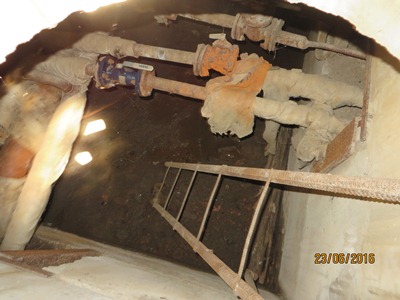 Результаты камеральной проверки: Ремонты за последние 5 лет не проводились. Результаты обследования Состояние сетей неудовлетворительное, видимые следы коррозии и раковин. Изоляция частично отсутствует.Рекомендации: произвести полную замену сетей. Камеры выполнены с существенными нарушениями нормативной документации, а именно: выполнена из кирпичной кладки, кладка разрушено более чем на 50%).- камеры затоплены, ни одна тепловая сеть не оснащена дренажными колодцами для отвода воды-  не соблюдены нормативные расстояния для обслуживания арматуры.- глубина камеры менее 1,8 м.- на камере расположен только 1 люк (по нормам не менее двух при площади до 6м2)- отсутствует гидроизоляция на стенах камерРезультаты камеральной проверки: Ремонты за последние 5 лет не проводились. Результаты обследования Состояние сетей неудовлетворительное, видимые следы коррозии и раковин. Изоляция частично отсутствует.Рекомендации: произвести полную замену сетей. Камеры выполнены с существенными нарушениями нормативной документации, а именно: выполнена из кирпичной кладки, кладка разрушено более чем на 50%).- камеры затоплены, ни одна тепловая сеть не оснащена дренажными колодцами для отвода воды-  не соблюдены нормативные расстояния для обслуживания арматуры.- глубина камеры менее 1,8 м.- на камере расположен только 1 люк (по нормам не менее двух при площади до 6м2)- отсутствует гидроизоляция на стенах камерРезультаты камеральной проверки: Ремонты за последние 5 лет не проводились. Результаты обследования Состояние сетей неудовлетворительное, видимые следы коррозии и раковин. Изоляция частично отсутствует.Рекомендации: произвести полную замену сетей. Камеры выполнены с существенными нарушениями нормативной документации, а именно: выполнена из кирпичной кладки, кладка разрушено более чем на 50%).- камеры затоплены, ни одна тепловая сеть не оснащена дренажными колодцами для отвода воды-  не соблюдены нормативные расстояния для обслуживания арматуры.- глубина камеры менее 1,8 м.- на камере расположен только 1 люк (по нормам не менее двух при площади до 6м2)- отсутствует гидроизоляция на стенах камерРезультаты камеральной проверки: Ремонты за последние 5 лет не проводились. Результаты обследования Состояние сетей неудовлетворительное, видимые следы коррозии и раковин. Изоляция частично отсутствует.Рекомендации: произвести полную замену сетей. Камеры выполнены с существенными нарушениями нормативной документации, а именно: выполнена из кирпичной кладки, кладка разрушено более чем на 50%).- камеры затоплены, ни одна тепловая сеть не оснащена дренажными колодцами для отвода воды-  не соблюдены нормативные расстояния для обслуживания арматуры.- глубина камеры менее 1,8 м.- на камере расположен только 1 люк (по нормам не менее двух при площади до 6м2)- отсутствует гидроизоляция на стенах камерРезультаты камеральной проверки: Ремонты за последние 5 лет не проводились. Результаты обследования Состояние сетей неудовлетворительное, видимые следы коррозии и раковин. Изоляция частично отсутствует.Рекомендации: произвести полную замену сетей. Камеры выполнены с существенными нарушениями нормативной документации, а именно: выполнена из кирпичной кладки, кладка разрушено более чем на 50%).- камеры затоплены, ни одна тепловая сеть не оснащена дренажными колодцами для отвода воды-  не соблюдены нормативные расстояния для обслуживания арматуры.- глубина камеры менее 1,8 м.- на камере расположен только 1 люк (по нормам не менее двух при площади до 6м2)- отсутствует гидроизоляция на стенах камерРезультаты камеральной проверки: Ремонты за последние 5 лет не проводились. Результаты обследования Состояние сетей неудовлетворительное, видимые следы коррозии и раковин. Изоляция частично отсутствует.Рекомендации: произвести полную замену сетей. Камеры выполнены с существенными нарушениями нормативной документации, а именно: выполнена из кирпичной кладки, кладка разрушено более чем на 50%).- камеры затоплены, ни одна тепловая сеть не оснащена дренажными колодцами для отвода воды-  не соблюдены нормативные расстояния для обслуживания арматуры.- глубина камеры менее 1,8 м.- на камере расположен только 1 люк (по нормам не менее двух при площади до 6м2)- отсутствует гидроизоляция на стенах камерРезультаты камеральной проверки: Ремонты за последние 5 лет не проводились. Результаты обследования Состояние сетей неудовлетворительное, видимые следы коррозии и раковин. Изоляция частично отсутствует.Рекомендации: произвести полную замену сетей. Камеры выполнены с существенными нарушениями нормативной документации, а именно: выполнена из кирпичной кладки, кладка разрушено более чем на 50%).- камеры затоплены, ни одна тепловая сеть не оснащена дренажными колодцами для отвода воды-  не соблюдены нормативные расстояния для обслуживания арматуры.- глубина камеры менее 1,8 м.- на камере расположен только 1 люк (по нормам не менее двух при площади до 6м2)- отсутствует гидроизоляция на стенах камерРезультаты камеральной проверки: Ремонты за последние 5 лет не проводились. Результаты обследования Состояние сетей неудовлетворительное, видимые следы коррозии и раковин. Изоляция частично отсутствует.Рекомендации: произвести полную замену сетей. Камеры выполнены с существенными нарушениями нормативной документации, а именно: выполнена из кирпичной кладки, кладка разрушено более чем на 50%).- камеры затоплены, ни одна тепловая сеть не оснащена дренажными колодцами для отвода воды-  не соблюдены нормативные расстояния для обслуживания арматуры.- глубина камеры менее 1,8 м.- на камере расположен только 1 люк (по нормам не менее двух при площади до 6м2)- отсутствует гидроизоляция на стенах камерРезультаты камеральной проверки: Ремонты за последние 5 лет не проводились. Результаты обследования Состояние сетей неудовлетворительное, видимые следы коррозии и раковин. Изоляция частично отсутствует.Рекомендации: произвести полную замену сетей. Камеры выполнены с существенными нарушениями нормативной документации, а именно: выполнена из кирпичной кладки, кладка разрушено более чем на 50%).- камеры затоплены, ни одна тепловая сеть не оснащена дренажными колодцами для отвода воды-  не соблюдены нормативные расстояния для обслуживания арматуры.- глубина камеры менее 1,8 м.- на камере расположен только 1 люк (по нормам не менее двух при площади до 6м2)- отсутствует гидроизоляция на стенах камерРезультаты камеральной проверки: Ремонты за последние 5 лет не проводились. Результаты обследования Состояние сетей неудовлетворительное, видимые следы коррозии и раковин. Изоляция частично отсутствует.Рекомендации: произвести полную замену сетей. Камеры выполнены с существенными нарушениями нормативной документации, а именно: выполнена из кирпичной кладки, кладка разрушено более чем на 50%).- камеры затоплены, ни одна тепловая сеть не оснащена дренажными колодцами для отвода воды-  не соблюдены нормативные расстояния для обслуживания арматуры.- глубина камеры менее 1,8 м.- на камере расположен только 1 люк (по нормам не менее двух при площади до 6м2)- отсутствует гидроизоляция на стенах камер«_»«_»«_»«_»«_»«_»«_»«_»«_»«_»«_»«_»«_»«_»«_»«_»«_»«_»«_»«_»«_»«_»«_»«_»Заключение: произвести полную замену сетей, провести реконструкцию тепловых камерЗаключение: произвести полную замену сетей, провести реконструкцию тепловых камерЗаключение: произвести полную замену сетей, провести реконструкцию тепловых камерЗаключение: произвести полную замену сетей, провести реконструкцию тепловых камер3311994-«--«-сети гвссети гвс323277222«_»«_»«_»«_»«_»«_»«_»«_»«_»«_»«_»«_»«_»«_»«_»«_»«_»«_»«_»«_»«_»«_»«_»«_»подземныйподземныйподземныйподземныйУровень износа: 87%Уровень износа: 87%Результаты камеральной проверки: Ремонты за последние 5 лет не проводились. Результаты обследования Состояние сетей неудовлетворительное, видимые следы коррозии и раковин. Изоляция частично отсутствует.Рекомендации: произвести полную замену сетей. Камеры выполнены с существенными нарушениями нормативной документации, а именно: выполнена из кирпичной кладки, кладка разрушено более чем на 50%).- камеры затоплены, ни одна тепловая сеть не оснащена дренажными колодцами для отвода воды-  не соблюдены нормативные расстояния для обслуживания арматуры.- глубина камеры менее 1,8 м.- на камере расположен только 1 люк (по нормам не менее двух при площади до 6м2)- отсутствует гидроизоляция на стенах камерРезультаты камеральной проверки: Ремонты за последние 5 лет не проводились. Результаты обследования Состояние сетей неудовлетворительное, видимые следы коррозии и раковин. Изоляция частично отсутствует.Рекомендации: произвести полную замену сетей. Камеры выполнены с существенными нарушениями нормативной документации, а именно: выполнена из кирпичной кладки, кладка разрушено более чем на 50%).- камеры затоплены, ни одна тепловая сеть не оснащена дренажными колодцами для отвода воды-  не соблюдены нормативные расстояния для обслуживания арматуры.- глубина камеры менее 1,8 м.- на камере расположен только 1 люк (по нормам не менее двух при площади до 6м2)- отсутствует гидроизоляция на стенах камерРезультаты камеральной проверки: Ремонты за последние 5 лет не проводились. Результаты обследования Состояние сетей неудовлетворительное, видимые следы коррозии и раковин. Изоляция частично отсутствует.Рекомендации: произвести полную замену сетей. Камеры выполнены с существенными нарушениями нормативной документации, а именно: выполнена из кирпичной кладки, кладка разрушено более чем на 50%).- камеры затоплены, ни одна тепловая сеть не оснащена дренажными колодцами для отвода воды-  не соблюдены нормативные расстояния для обслуживания арматуры.- глубина камеры менее 1,8 м.- на камере расположен только 1 люк (по нормам не менее двух при площади до 6м2)- отсутствует гидроизоляция на стенах камерРезультаты камеральной проверки: Ремонты за последние 5 лет не проводились. Результаты обследования Состояние сетей неудовлетворительное, видимые следы коррозии и раковин. Изоляция частично отсутствует.Рекомендации: произвести полную замену сетей. Камеры выполнены с существенными нарушениями нормативной документации, а именно: выполнена из кирпичной кладки, кладка разрушено более чем на 50%).- камеры затоплены, ни одна тепловая сеть не оснащена дренажными колодцами для отвода воды-  не соблюдены нормативные расстояния для обслуживания арматуры.- глубина камеры менее 1,8 м.- на камере расположен только 1 люк (по нормам не менее двух при площади до 6м2)- отсутствует гидроизоляция на стенах камерРезультаты камеральной проверки: Ремонты за последние 5 лет не проводились. Результаты обследования Состояние сетей неудовлетворительное, видимые следы коррозии и раковин. Изоляция частично отсутствует.Рекомендации: произвести полную замену сетей. Камеры выполнены с существенными нарушениями нормативной документации, а именно: выполнена из кирпичной кладки, кладка разрушено более чем на 50%).- камеры затоплены, ни одна тепловая сеть не оснащена дренажными колодцами для отвода воды-  не соблюдены нормативные расстояния для обслуживания арматуры.- глубина камеры менее 1,8 м.- на камере расположен только 1 люк (по нормам не менее двух при площади до 6м2)- отсутствует гидроизоляция на стенах камерРезультаты камеральной проверки: Ремонты за последние 5 лет не проводились. Результаты обследования Состояние сетей неудовлетворительное, видимые следы коррозии и раковин. Изоляция частично отсутствует.Рекомендации: произвести полную замену сетей. Камеры выполнены с существенными нарушениями нормативной документации, а именно: выполнена из кирпичной кладки, кладка разрушено более чем на 50%).- камеры затоплены, ни одна тепловая сеть не оснащена дренажными колодцами для отвода воды-  не соблюдены нормативные расстояния для обслуживания арматуры.- глубина камеры менее 1,8 м.- на камере расположен только 1 люк (по нормам не менее двух при площади до 6м2)- отсутствует гидроизоляция на стенах камерРезультаты камеральной проверки: Ремонты за последние 5 лет не проводились. Результаты обследования Состояние сетей неудовлетворительное, видимые следы коррозии и раковин. Изоляция частично отсутствует.Рекомендации: произвести полную замену сетей. Камеры выполнены с существенными нарушениями нормативной документации, а именно: выполнена из кирпичной кладки, кладка разрушено более чем на 50%).- камеры затоплены, ни одна тепловая сеть не оснащена дренажными колодцами для отвода воды-  не соблюдены нормативные расстояния для обслуживания арматуры.- глубина камеры менее 1,8 м.- на камере расположен только 1 люк (по нормам не менее двух при площади до 6м2)- отсутствует гидроизоляция на стенах камерРезультаты камеральной проверки: Ремонты за последние 5 лет не проводились. Результаты обследования Состояние сетей неудовлетворительное, видимые следы коррозии и раковин. Изоляция частично отсутствует.Рекомендации: произвести полную замену сетей. Камеры выполнены с существенными нарушениями нормативной документации, а именно: выполнена из кирпичной кладки, кладка разрушено более чем на 50%).- камеры затоплены, ни одна тепловая сеть не оснащена дренажными колодцами для отвода воды-  не соблюдены нормативные расстояния для обслуживания арматуры.- глубина камеры менее 1,8 м.- на камере расположен только 1 люк (по нормам не менее двух при площади до 6м2)- отсутствует гидроизоляция на стенах камерРезультаты камеральной проверки: Ремонты за последние 5 лет не проводились. Результаты обследования Состояние сетей неудовлетворительное, видимые следы коррозии и раковин. Изоляция частично отсутствует.Рекомендации: произвести полную замену сетей. Камеры выполнены с существенными нарушениями нормативной документации, а именно: выполнена из кирпичной кладки, кладка разрушено более чем на 50%).- камеры затоплены, ни одна тепловая сеть не оснащена дренажными колодцами для отвода воды-  не соблюдены нормативные расстояния для обслуживания арматуры.- глубина камеры менее 1,8 м.- на камере расположен только 1 люк (по нормам не менее двух при площади до 6м2)- отсутствует гидроизоляция на стенах камерРезультаты камеральной проверки: Ремонты за последние 5 лет не проводились. Результаты обследования Состояние сетей неудовлетворительное, видимые следы коррозии и раковин. Изоляция частично отсутствует.Рекомендации: произвести полную замену сетей. Камеры выполнены с существенными нарушениями нормативной документации, а именно: выполнена из кирпичной кладки, кладка разрушено более чем на 50%).- камеры затоплены, ни одна тепловая сеть не оснащена дренажными колодцами для отвода воды-  не соблюдены нормативные расстояния для обслуживания арматуры.- глубина камеры менее 1,8 м.- на камере расположен только 1 люк (по нормам не менее двух при площади до 6м2)- отсутствует гидроизоляция на стенах камерРезультаты камеральной проверки: Ремонты за последние 5 лет не проводились. Результаты обследования Состояние сетей неудовлетворительное, видимые следы коррозии и раковин. Изоляция частично отсутствует.Рекомендации: произвести полную замену сетей. Камеры выполнены с существенными нарушениями нормативной документации, а именно: выполнена из кирпичной кладки, кладка разрушено более чем на 50%).- камеры затоплены, ни одна тепловая сеть не оснащена дренажными колодцами для отвода воды-  не соблюдены нормативные расстояния для обслуживания арматуры.- глубина камеры менее 1,8 м.- на камере расположен только 1 люк (по нормам не менее двух при площади до 6м2)- отсутствует гидроизоляция на стенах камер«_»«_»«_»«_»«_»«_»«_»«_»«_»«_»«_»«_»«_»«_»«_»«_»«_»«_»«_»«_»«_»«_»«_»«_»Заключение: произвести полную замену сетей, провести реконструкцию тепловых камерЗаключение: произвести полную замену сетей, провести реконструкцию тепловых камерЗаключение: произвести полную замену сетей, провести реконструкцию тепловых камерЗаключение: произвести полную замену сетей, провести реконструкцию тепловых камер3322017ТК3-ТК4ТК3-ТК4сети отоплениясети отопления1001001616222«_»«_»«_»«_»«_»«_»«_»«_»«_»«_»«_»«_»«_»«_»«_»«_»«_»«_»«_»«_»«_»«_»«_»«_» магистраль надземная прокладка с опусками в ТК магистраль надземная прокладка с опусками в ТК магистраль надземная прокладка с опусками в ТК магистраль надземная прокладка с опусками в ТКУровень износа: 10%Уровень износа: 10%Результаты камеральной проверки: Замена участка тепловых сетей с опусками в ТК. Результаты обследования Состояние сетей удовлетворительное. Камеры выполнены с существенными нарушениями нормативной документации, а именно: выполнена из кирпичной кладки, кладка разрушено более чем на 50%).- камеры затоплены, ни одна тепловая сеть не оснащена дренажными колодцами для отвода воды-  не соблюдены нормативные расстояния для обслуживания арматуры.- глубина камеры менее 1,8 м.- на камере расположен только 1 люк (по нормам не менее двух при площади до 6м2)- отсутствует гидроизоляция на стенах камерФото: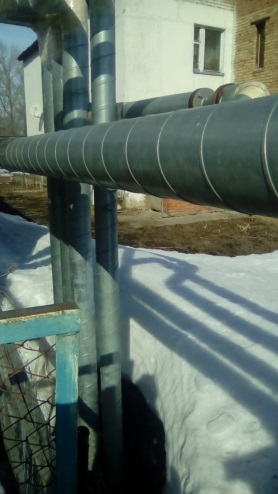 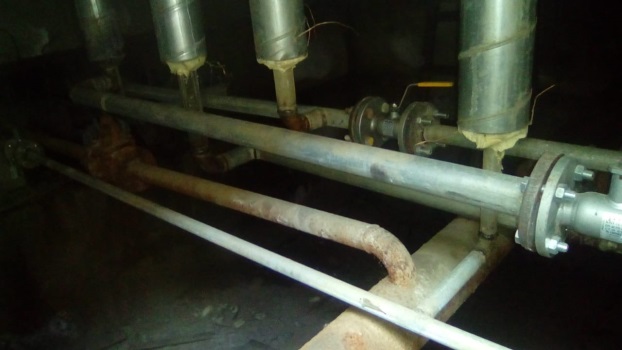 ТК3                                  ТК4Результаты камеральной проверки: Замена участка тепловых сетей с опусками в ТК. Результаты обследования Состояние сетей удовлетворительное. Камеры выполнены с существенными нарушениями нормативной документации, а именно: выполнена из кирпичной кладки, кладка разрушено более чем на 50%).- камеры затоплены, ни одна тепловая сеть не оснащена дренажными колодцами для отвода воды-  не соблюдены нормативные расстояния для обслуживания арматуры.- глубина камеры менее 1,8 м.- на камере расположен только 1 люк (по нормам не менее двух при площади до 6м2)- отсутствует гидроизоляция на стенах камерФото:ТК3                                  ТК4Результаты камеральной проверки: Замена участка тепловых сетей с опусками в ТК. Результаты обследования Состояние сетей удовлетворительное. Камеры выполнены с существенными нарушениями нормативной документации, а именно: выполнена из кирпичной кладки, кладка разрушено более чем на 50%).- камеры затоплены, ни одна тепловая сеть не оснащена дренажными колодцами для отвода воды-  не соблюдены нормативные расстояния для обслуживания арматуры.- глубина камеры менее 1,8 м.- на камере расположен только 1 люк (по нормам не менее двух при площади до 6м2)- отсутствует гидроизоляция на стенах камерФото:ТК3                                  ТК4Результаты камеральной проверки: Замена участка тепловых сетей с опусками в ТК. Результаты обследования Состояние сетей удовлетворительное. Камеры выполнены с существенными нарушениями нормативной документации, а именно: выполнена из кирпичной кладки, кладка разрушено более чем на 50%).- камеры затоплены, ни одна тепловая сеть не оснащена дренажными колодцами для отвода воды-  не соблюдены нормативные расстояния для обслуживания арматуры.- глубина камеры менее 1,8 м.- на камере расположен только 1 люк (по нормам не менее двух при площади до 6м2)- отсутствует гидроизоляция на стенах камерФото:ТК3                                  ТК4Результаты камеральной проверки: Замена участка тепловых сетей с опусками в ТК. Результаты обследования Состояние сетей удовлетворительное. Камеры выполнены с существенными нарушениями нормативной документации, а именно: выполнена из кирпичной кладки, кладка разрушено более чем на 50%).- камеры затоплены, ни одна тепловая сеть не оснащена дренажными колодцами для отвода воды-  не соблюдены нормативные расстояния для обслуживания арматуры.- глубина камеры менее 1,8 м.- на камере расположен только 1 люк (по нормам не менее двух при площади до 6м2)- отсутствует гидроизоляция на стенах камерФото:ТК3                                  ТК4Результаты камеральной проверки: Замена участка тепловых сетей с опусками в ТК. Результаты обследования Состояние сетей удовлетворительное. Камеры выполнены с существенными нарушениями нормативной документации, а именно: выполнена из кирпичной кладки, кладка разрушено более чем на 50%).- камеры затоплены, ни одна тепловая сеть не оснащена дренажными колодцами для отвода воды-  не соблюдены нормативные расстояния для обслуживания арматуры.- глубина камеры менее 1,8 м.- на камере расположен только 1 люк (по нормам не менее двух при площади до 6м2)- отсутствует гидроизоляция на стенах камерФото:ТК3                                  ТК4Результаты камеральной проверки: Замена участка тепловых сетей с опусками в ТК. Результаты обследования Состояние сетей удовлетворительное. Камеры выполнены с существенными нарушениями нормативной документации, а именно: выполнена из кирпичной кладки, кладка разрушено более чем на 50%).- камеры затоплены, ни одна тепловая сеть не оснащена дренажными колодцами для отвода воды-  не соблюдены нормативные расстояния для обслуживания арматуры.- глубина камеры менее 1,8 м.- на камере расположен только 1 люк (по нормам не менее двух при площади до 6м2)- отсутствует гидроизоляция на стенах камерФото:ТК3                                  ТК4Результаты камеральной проверки: Замена участка тепловых сетей с опусками в ТК. Результаты обследования Состояние сетей удовлетворительное. Камеры выполнены с существенными нарушениями нормативной документации, а именно: выполнена из кирпичной кладки, кладка разрушено более чем на 50%).- камеры затоплены, ни одна тепловая сеть не оснащена дренажными колодцами для отвода воды-  не соблюдены нормативные расстояния для обслуживания арматуры.- глубина камеры менее 1,8 м.- на камере расположен только 1 люк (по нормам не менее двух при площади до 6м2)- отсутствует гидроизоляция на стенах камерФото:ТК3                                  ТК4Результаты камеральной проверки: Замена участка тепловых сетей с опусками в ТК. Результаты обследования Состояние сетей удовлетворительное. Камеры выполнены с существенными нарушениями нормативной документации, а именно: выполнена из кирпичной кладки, кладка разрушено более чем на 50%).- камеры затоплены, ни одна тепловая сеть не оснащена дренажными колодцами для отвода воды-  не соблюдены нормативные расстояния для обслуживания арматуры.- глубина камеры менее 1,8 м.- на камере расположен только 1 люк (по нормам не менее двух при площади до 6м2)- отсутствует гидроизоляция на стенах камерФото:ТК3                                  ТК4Результаты камеральной проверки: Замена участка тепловых сетей с опусками в ТК. Результаты обследования Состояние сетей удовлетворительное. Камеры выполнены с существенными нарушениями нормативной документации, а именно: выполнена из кирпичной кладки, кладка разрушено более чем на 50%).- камеры затоплены, ни одна тепловая сеть не оснащена дренажными колодцами для отвода воды-  не соблюдены нормативные расстояния для обслуживания арматуры.- глубина камеры менее 1,8 м.- на камере расположен только 1 люк (по нормам не менее двух при площади до 6м2)- отсутствует гидроизоляция на стенах камерФото:ТК3                                  ТК4Результаты камеральной проверки: Замена участка тепловых сетей с опусками в ТК. Результаты обследования Состояние сетей удовлетворительное. Камеры выполнены с существенными нарушениями нормативной документации, а именно: выполнена из кирпичной кладки, кладка разрушено более чем на 50%).- камеры затоплены, ни одна тепловая сеть не оснащена дренажными колодцами для отвода воды-  не соблюдены нормативные расстояния для обслуживания арматуры.- глубина камеры менее 1,8 м.- на камере расположен только 1 люк (по нормам не менее двух при площади до 6м2)- отсутствует гидроизоляция на стенах камерФото:ТК3                                  ТК4«_»«_»«_»«_»«_»«_»«_»«_»«_»«_»«_»«_»«_»«_»«_»«_»«_»«_»«_»«_»«_»«_»«_»«_»Заключение: провести реконструкцию тепловых камерЗаключение: провести реконструкцию тепловых камерЗаключение: провести реконструкцию тепловых камерЗаключение: провести реконструкцию тепловых камер3332017-«--«-сети гвс прямаясети гвс прямая656588111«_»«_»«_»«_»«_»«_»«_»«_»«_»«_»«_»«_»«_»«_»«_»«_»«_»«_»«_»«_»«_»«_»«_»«_»магистраль надземная прокладка с опусками в ТКмагистраль надземная прокладка с опусками в ТКмагистраль надземная прокладка с опусками в ТКмагистраль надземная прокладка с опусками в ТКУровень износа: 10%Уровень износа: 10%Результаты камеральной проверки: Замена участка тепловых сетей с опусками в ТК. Результаты обследования Состояние сетей удовлетворительное. Камеры выполнены с существенными нарушениями нормативной документации, а именно: выполнена из кирпичной кладки, кладка разрушено более чем на 50%).- камеры затоплены, ни одна тепловая сеть не оснащена дренажными колодцами для отвода воды-  не соблюдены нормативные расстояния для обслуживания арматуры.- глубина камеры менее 1,8 м.- на камере расположен только 1 люк (по нормам не менее двух при площади до 6м2)- отсутствует гидроизоляция на стенах камерРезультаты камеральной проверки: Замена участка тепловых сетей с опусками в ТК. Результаты обследования Состояние сетей удовлетворительное. Камеры выполнены с существенными нарушениями нормативной документации, а именно: выполнена из кирпичной кладки, кладка разрушено более чем на 50%).- камеры затоплены, ни одна тепловая сеть не оснащена дренажными колодцами для отвода воды-  не соблюдены нормативные расстояния для обслуживания арматуры.- глубина камеры менее 1,8 м.- на камере расположен только 1 люк (по нормам не менее двух при площади до 6м2)- отсутствует гидроизоляция на стенах камерРезультаты камеральной проверки: Замена участка тепловых сетей с опусками в ТК. Результаты обследования Состояние сетей удовлетворительное. Камеры выполнены с существенными нарушениями нормативной документации, а именно: выполнена из кирпичной кладки, кладка разрушено более чем на 50%).- камеры затоплены, ни одна тепловая сеть не оснащена дренажными колодцами для отвода воды-  не соблюдены нормативные расстояния для обслуживания арматуры.- глубина камеры менее 1,8 м.- на камере расположен только 1 люк (по нормам не менее двух при площади до 6м2)- отсутствует гидроизоляция на стенах камерРезультаты камеральной проверки: Замена участка тепловых сетей с опусками в ТК. Результаты обследования Состояние сетей удовлетворительное. Камеры выполнены с существенными нарушениями нормативной документации, а именно: выполнена из кирпичной кладки, кладка разрушено более чем на 50%).- камеры затоплены, ни одна тепловая сеть не оснащена дренажными колодцами для отвода воды-  не соблюдены нормативные расстояния для обслуживания арматуры.- глубина камеры менее 1,8 м.- на камере расположен только 1 люк (по нормам не менее двух при площади до 6м2)- отсутствует гидроизоляция на стенах камерРезультаты камеральной проверки: Замена участка тепловых сетей с опусками в ТК. Результаты обследования Состояние сетей удовлетворительное. Камеры выполнены с существенными нарушениями нормативной документации, а именно: выполнена из кирпичной кладки, кладка разрушено более чем на 50%).- камеры затоплены, ни одна тепловая сеть не оснащена дренажными колодцами для отвода воды-  не соблюдены нормативные расстояния для обслуживания арматуры.- глубина камеры менее 1,8 м.- на камере расположен только 1 люк (по нормам не менее двух при площади до 6м2)- отсутствует гидроизоляция на стенах камерРезультаты камеральной проверки: Замена участка тепловых сетей с опусками в ТК. Результаты обследования Состояние сетей удовлетворительное. Камеры выполнены с существенными нарушениями нормативной документации, а именно: выполнена из кирпичной кладки, кладка разрушено более чем на 50%).- камеры затоплены, ни одна тепловая сеть не оснащена дренажными колодцами для отвода воды-  не соблюдены нормативные расстояния для обслуживания арматуры.- глубина камеры менее 1,8 м.- на камере расположен только 1 люк (по нормам не менее двух при площади до 6м2)- отсутствует гидроизоляция на стенах камерРезультаты камеральной проверки: Замена участка тепловых сетей с опусками в ТК. Результаты обследования Состояние сетей удовлетворительное. Камеры выполнены с существенными нарушениями нормативной документации, а именно: выполнена из кирпичной кладки, кладка разрушено более чем на 50%).- камеры затоплены, ни одна тепловая сеть не оснащена дренажными колодцами для отвода воды-  не соблюдены нормативные расстояния для обслуживания арматуры.- глубина камеры менее 1,8 м.- на камере расположен только 1 люк (по нормам не менее двух при площади до 6м2)- отсутствует гидроизоляция на стенах камерРезультаты камеральной проверки: Замена участка тепловых сетей с опусками в ТК. Результаты обследования Состояние сетей удовлетворительное. Камеры выполнены с существенными нарушениями нормативной документации, а именно: выполнена из кирпичной кладки, кладка разрушено более чем на 50%).- камеры затоплены, ни одна тепловая сеть не оснащена дренажными колодцами для отвода воды-  не соблюдены нормативные расстояния для обслуживания арматуры.- глубина камеры менее 1,8 м.- на камере расположен только 1 люк (по нормам не менее двух при площади до 6м2)- отсутствует гидроизоляция на стенах камерРезультаты камеральной проверки: Замена участка тепловых сетей с опусками в ТК. Результаты обследования Состояние сетей удовлетворительное. Камеры выполнены с существенными нарушениями нормативной документации, а именно: выполнена из кирпичной кладки, кладка разрушено более чем на 50%).- камеры затоплены, ни одна тепловая сеть не оснащена дренажными колодцами для отвода воды-  не соблюдены нормативные расстояния для обслуживания арматуры.- глубина камеры менее 1,8 м.- на камере расположен только 1 люк (по нормам не менее двух при площади до 6м2)- отсутствует гидроизоляция на стенах камерРезультаты камеральной проверки: Замена участка тепловых сетей с опусками в ТК. Результаты обследования Состояние сетей удовлетворительное. Камеры выполнены с существенными нарушениями нормативной документации, а именно: выполнена из кирпичной кладки, кладка разрушено более чем на 50%).- камеры затоплены, ни одна тепловая сеть не оснащена дренажными колодцами для отвода воды-  не соблюдены нормативные расстояния для обслуживания арматуры.- глубина камеры менее 1,8 м.- на камере расположен только 1 люк (по нормам не менее двух при площади до 6м2)- отсутствует гидроизоляция на стенах камерРезультаты камеральной проверки: Замена участка тепловых сетей с опусками в ТК. Результаты обследования Состояние сетей удовлетворительное. Камеры выполнены с существенными нарушениями нормативной документации, а именно: выполнена из кирпичной кладки, кладка разрушено более чем на 50%).- камеры затоплены, ни одна тепловая сеть не оснащена дренажными колодцами для отвода воды-  не соблюдены нормативные расстояния для обслуживания арматуры.- глубина камеры менее 1,8 м.- на камере расположен только 1 люк (по нормам не менее двух при площади до 6м2)- отсутствует гидроизоляция на стенах камер«_»«_»«_»«_»«_»«_»«_»«_»«_»«_»«_»«_»«_»«_»«_»«_»«_»«_»«_»«_»«_»«_»«_»«_»Заключение: провести реконструкцию тепловых камерЗаключение: провести реконструкцию тепловых камерЗаключение: провести реконструкцию тепловых камерЗаключение: провести реконструкцию тепловых камер3342017-«--«-сети гвс циркуляциясети гвс циркуляция404088111магистраль надземная прокладка с опусками в ТКмагистраль надземная прокладка с опусками в ТКмагистраль надземная прокладка с опусками в ТКмагистраль надземная прокладка с опусками в ТКУровень износа: 10%Уровень износа: 10%Результаты камеральной проверки: Замена участка тепловых сетей с опусками в ТК. Результаты обследования Состояние сетей удовлетворительное. Камеры выполнены с существенными нарушениями нормативной документации, а именно: выполнена из кирпичной кладки, кладка разрушено более чем на 50%).- камеры затоплены, ни одна тепловая сеть не оснащена дренажными колодцами для отвода воды-  не соблюдены нормативные расстояния для обслуживания арматуры.- глубина камеры менее 1,8 м.- на камере расположен только 1 люк (по нормам не менее двух при площади до 6м2)- отсутствует гидроизоляция на стенах камерРезультаты камеральной проверки: Замена участка тепловых сетей с опусками в ТК. Результаты обследования Состояние сетей удовлетворительное. Камеры выполнены с существенными нарушениями нормативной документации, а именно: выполнена из кирпичной кладки, кладка разрушено более чем на 50%).- камеры затоплены, ни одна тепловая сеть не оснащена дренажными колодцами для отвода воды-  не соблюдены нормативные расстояния для обслуживания арматуры.- глубина камеры менее 1,8 м.- на камере расположен только 1 люк (по нормам не менее двух при площади до 6м2)- отсутствует гидроизоляция на стенах камерРезультаты камеральной проверки: Замена участка тепловых сетей с опусками в ТК. Результаты обследования Состояние сетей удовлетворительное. Камеры выполнены с существенными нарушениями нормативной документации, а именно: выполнена из кирпичной кладки, кладка разрушено более чем на 50%).- камеры затоплены, ни одна тепловая сеть не оснащена дренажными колодцами для отвода воды-  не соблюдены нормативные расстояния для обслуживания арматуры.- глубина камеры менее 1,8 м.- на камере расположен только 1 люк (по нормам не менее двух при площади до 6м2)- отсутствует гидроизоляция на стенах камерРезультаты камеральной проверки: Замена участка тепловых сетей с опусками в ТК. Результаты обследования Состояние сетей удовлетворительное. Камеры выполнены с существенными нарушениями нормативной документации, а именно: выполнена из кирпичной кладки, кладка разрушено более чем на 50%).- камеры затоплены, ни одна тепловая сеть не оснащена дренажными колодцами для отвода воды-  не соблюдены нормативные расстояния для обслуживания арматуры.- глубина камеры менее 1,8 м.- на камере расположен только 1 люк (по нормам не менее двух при площади до 6м2)- отсутствует гидроизоляция на стенах камерРезультаты камеральной проверки: Замена участка тепловых сетей с опусками в ТК. Результаты обследования Состояние сетей удовлетворительное. Камеры выполнены с существенными нарушениями нормативной документации, а именно: выполнена из кирпичной кладки, кладка разрушено более чем на 50%).- камеры затоплены, ни одна тепловая сеть не оснащена дренажными колодцами для отвода воды-  не соблюдены нормативные расстояния для обслуживания арматуры.- глубина камеры менее 1,8 м.- на камере расположен только 1 люк (по нормам не менее двух при площади до 6м2)- отсутствует гидроизоляция на стенах камерРезультаты камеральной проверки: Замена участка тепловых сетей с опусками в ТК. Результаты обследования Состояние сетей удовлетворительное. Камеры выполнены с существенными нарушениями нормативной документации, а именно: выполнена из кирпичной кладки, кладка разрушено более чем на 50%).- камеры затоплены, ни одна тепловая сеть не оснащена дренажными колодцами для отвода воды-  не соблюдены нормативные расстояния для обслуживания арматуры.- глубина камеры менее 1,8 м.- на камере расположен только 1 люк (по нормам не менее двух при площади до 6м2)- отсутствует гидроизоляция на стенах камерРезультаты камеральной проверки: Замена участка тепловых сетей с опусками в ТК. Результаты обследования Состояние сетей удовлетворительное. Камеры выполнены с существенными нарушениями нормативной документации, а именно: выполнена из кирпичной кладки, кладка разрушено более чем на 50%).- камеры затоплены, ни одна тепловая сеть не оснащена дренажными колодцами для отвода воды-  не соблюдены нормативные расстояния для обслуживания арматуры.- глубина камеры менее 1,8 м.- на камере расположен только 1 люк (по нормам не менее двух при площади до 6м2)- отсутствует гидроизоляция на стенах камерРезультаты камеральной проверки: Замена участка тепловых сетей с опусками в ТК. Результаты обследования Состояние сетей удовлетворительное. Камеры выполнены с существенными нарушениями нормативной документации, а именно: выполнена из кирпичной кладки, кладка разрушено более чем на 50%).- камеры затоплены, ни одна тепловая сеть не оснащена дренажными колодцами для отвода воды-  не соблюдены нормативные расстояния для обслуживания арматуры.- глубина камеры менее 1,8 м.- на камере расположен только 1 люк (по нормам не менее двух при площади до 6м2)- отсутствует гидроизоляция на стенах камерРезультаты камеральной проверки: Замена участка тепловых сетей с опусками в ТК. Результаты обследования Состояние сетей удовлетворительное. Камеры выполнены с существенными нарушениями нормативной документации, а именно: выполнена из кирпичной кладки, кладка разрушено более чем на 50%).- камеры затоплены, ни одна тепловая сеть не оснащена дренажными колодцами для отвода воды-  не соблюдены нормативные расстояния для обслуживания арматуры.- глубина камеры менее 1,8 м.- на камере расположен только 1 люк (по нормам не менее двух при площади до 6м2)- отсутствует гидроизоляция на стенах камерРезультаты камеральной проверки: Замена участка тепловых сетей с опусками в ТК. Результаты обследования Состояние сетей удовлетворительное. Камеры выполнены с существенными нарушениями нормативной документации, а именно: выполнена из кирпичной кладки, кладка разрушено более чем на 50%).- камеры затоплены, ни одна тепловая сеть не оснащена дренажными колодцами для отвода воды-  не соблюдены нормативные расстояния для обслуживания арматуры.- глубина камеры менее 1,8 м.- на камере расположен только 1 люк (по нормам не менее двух при площади до 6м2)- отсутствует гидроизоляция на стенах камерРезультаты камеральной проверки: Замена участка тепловых сетей с опусками в ТК. Результаты обследования Состояние сетей удовлетворительное. Камеры выполнены с существенными нарушениями нормативной документации, а именно: выполнена из кирпичной кладки, кладка разрушено более чем на 50%).- камеры затоплены, ни одна тепловая сеть не оснащена дренажными колодцами для отвода воды-  не соблюдены нормативные расстояния для обслуживания арматуры.- глубина камеры менее 1,8 м.- на камере расположен только 1 люк (по нормам не менее двух при площади до 6м2)- отсутствует гидроизоляция на стенах камерЗаключение: провести реконструкцию тепловых камерЗаключение: провести реконструкцию тепловых камерЗаключение: провести реконструкцию тепловых камерЗаключение: провести реконструкцию тепловых камер3351994ТК4-Муромская, д.25ТК4-Муромская, д.25сети отоплениясети отопления50501616222подземныйподземныйподземныйподземныйУровень износа: 87%Уровень износа: 87%Результаты камеральной проверки: Ремонты за последние 5 лет не проводились. Результаты обследования Состояние сетей неудовлетворительное, видимые следы коррозии и раковин. Изоляция частично отсутствует.Рекомендации: произвести полную замену сетей. Камеры выполнены с существенными нарушениями нормативной документации, а именно: выполнена из кирпичной кладки, кладка разрушено более чем на 50%).- камеры затоплены, ни одна тепловая сеть не оснащена дренажными колодцами для отвода воды-  не соблюдены нормативные расстояния для обслуживания арматуры.- глубина камеры менее 1,8 м.- на камере расположен только 1 люк (по нормам не менее двух при площади до 6м2)- отсутствует гидроизоляция на стенах камерРезультаты камеральной проверки: Ремонты за последние 5 лет не проводились. Результаты обследования Состояние сетей неудовлетворительное, видимые следы коррозии и раковин. Изоляция частично отсутствует.Рекомендации: произвести полную замену сетей. Камеры выполнены с существенными нарушениями нормативной документации, а именно: выполнена из кирпичной кладки, кладка разрушено более чем на 50%).- камеры затоплены, ни одна тепловая сеть не оснащена дренажными колодцами для отвода воды-  не соблюдены нормативные расстояния для обслуживания арматуры.- глубина камеры менее 1,8 м.- на камере расположен только 1 люк (по нормам не менее двух при площади до 6м2)- отсутствует гидроизоляция на стенах камерРезультаты камеральной проверки: Ремонты за последние 5 лет не проводились. Результаты обследования Состояние сетей неудовлетворительное, видимые следы коррозии и раковин. Изоляция частично отсутствует.Рекомендации: произвести полную замену сетей. Камеры выполнены с существенными нарушениями нормативной документации, а именно: выполнена из кирпичной кладки, кладка разрушено более чем на 50%).- камеры затоплены, ни одна тепловая сеть не оснащена дренажными колодцами для отвода воды-  не соблюдены нормативные расстояния для обслуживания арматуры.- глубина камеры менее 1,8 м.- на камере расположен только 1 люк (по нормам не менее двух при площади до 6м2)- отсутствует гидроизоляция на стенах камерРезультаты камеральной проверки: Ремонты за последние 5 лет не проводились. Результаты обследования Состояние сетей неудовлетворительное, видимые следы коррозии и раковин. Изоляция частично отсутствует.Рекомендации: произвести полную замену сетей. Камеры выполнены с существенными нарушениями нормативной документации, а именно: выполнена из кирпичной кладки, кладка разрушено более чем на 50%).- камеры затоплены, ни одна тепловая сеть не оснащена дренажными колодцами для отвода воды-  не соблюдены нормативные расстояния для обслуживания арматуры.- глубина камеры менее 1,8 м.- на камере расположен только 1 люк (по нормам не менее двух при площади до 6м2)- отсутствует гидроизоляция на стенах камерРезультаты камеральной проверки: Ремонты за последние 5 лет не проводились. Результаты обследования Состояние сетей неудовлетворительное, видимые следы коррозии и раковин. Изоляция частично отсутствует.Рекомендации: произвести полную замену сетей. Камеры выполнены с существенными нарушениями нормативной документации, а именно: выполнена из кирпичной кладки, кладка разрушено более чем на 50%).- камеры затоплены, ни одна тепловая сеть не оснащена дренажными колодцами для отвода воды-  не соблюдены нормативные расстояния для обслуживания арматуры.- глубина камеры менее 1,8 м.- на камере расположен только 1 люк (по нормам не менее двух при площади до 6м2)- отсутствует гидроизоляция на стенах камерРезультаты камеральной проверки: Ремонты за последние 5 лет не проводились. Результаты обследования Состояние сетей неудовлетворительное, видимые следы коррозии и раковин. Изоляция частично отсутствует.Рекомендации: произвести полную замену сетей. Камеры выполнены с существенными нарушениями нормативной документации, а именно: выполнена из кирпичной кладки, кладка разрушено более чем на 50%).- камеры затоплены, ни одна тепловая сеть не оснащена дренажными колодцами для отвода воды-  не соблюдены нормативные расстояния для обслуживания арматуры.- глубина камеры менее 1,8 м.- на камере расположен только 1 люк (по нормам не менее двух при площади до 6м2)- отсутствует гидроизоляция на стенах камерРезультаты камеральной проверки: Ремонты за последние 5 лет не проводились. Результаты обследования Состояние сетей неудовлетворительное, видимые следы коррозии и раковин. Изоляция частично отсутствует.Рекомендации: произвести полную замену сетей. Камеры выполнены с существенными нарушениями нормативной документации, а именно: выполнена из кирпичной кладки, кладка разрушено более чем на 50%).- камеры затоплены, ни одна тепловая сеть не оснащена дренажными колодцами для отвода воды-  не соблюдены нормативные расстояния для обслуживания арматуры.- глубина камеры менее 1,8 м.- на камере расположен только 1 люк (по нормам не менее двух при площади до 6м2)- отсутствует гидроизоляция на стенах камерРезультаты камеральной проверки: Ремонты за последние 5 лет не проводились. Результаты обследования Состояние сетей неудовлетворительное, видимые следы коррозии и раковин. Изоляция частично отсутствует.Рекомендации: произвести полную замену сетей. Камеры выполнены с существенными нарушениями нормативной документации, а именно: выполнена из кирпичной кладки, кладка разрушено более чем на 50%).- камеры затоплены, ни одна тепловая сеть не оснащена дренажными колодцами для отвода воды-  не соблюдены нормативные расстояния для обслуживания арматуры.- глубина камеры менее 1,8 м.- на камере расположен только 1 люк (по нормам не менее двух при площади до 6м2)- отсутствует гидроизоляция на стенах камерРезультаты камеральной проверки: Ремонты за последние 5 лет не проводились. Результаты обследования Состояние сетей неудовлетворительное, видимые следы коррозии и раковин. Изоляция частично отсутствует.Рекомендации: произвести полную замену сетей. Камеры выполнены с существенными нарушениями нормативной документации, а именно: выполнена из кирпичной кладки, кладка разрушено более чем на 50%).- камеры затоплены, ни одна тепловая сеть не оснащена дренажными колодцами для отвода воды-  не соблюдены нормативные расстояния для обслуживания арматуры.- глубина камеры менее 1,8 м.- на камере расположен только 1 люк (по нормам не менее двух при площади до 6м2)- отсутствует гидроизоляция на стенах камерРезультаты камеральной проверки: Ремонты за последние 5 лет не проводились. Результаты обследования Состояние сетей неудовлетворительное, видимые следы коррозии и раковин. Изоляция частично отсутствует.Рекомендации: произвести полную замену сетей. Камеры выполнены с существенными нарушениями нормативной документации, а именно: выполнена из кирпичной кладки, кладка разрушено более чем на 50%).- камеры затоплены, ни одна тепловая сеть не оснащена дренажными колодцами для отвода воды-  не соблюдены нормативные расстояния для обслуживания арматуры.- глубина камеры менее 1,8 м.- на камере расположен только 1 люк (по нормам не менее двух при площади до 6м2)- отсутствует гидроизоляция на стенах камерРезультаты камеральной проверки: Ремонты за последние 5 лет не проводились. Результаты обследования Состояние сетей неудовлетворительное, видимые следы коррозии и раковин. Изоляция частично отсутствует.Рекомендации: произвести полную замену сетей. Камеры выполнены с существенными нарушениями нормативной документации, а именно: выполнена из кирпичной кладки, кладка разрушено более чем на 50%).- камеры затоплены, ни одна тепловая сеть не оснащена дренажными колодцами для отвода воды-  не соблюдены нормативные расстояния для обслуживания арматуры.- глубина камеры менее 1,8 м.- на камере расположен только 1 люк (по нормам не менее двух при площади до 6м2)- отсутствует гидроизоляция на стенах камерЗаключение: произвести полную замену сетей, провести реконструкцию тепловых камерЗаключение: произвести полную замену сетей, провести реконструкцию тепловых камерЗаключение: произвести полную замену сетей, провести реконструкцию тепловых камерЗаключение: произвести полную замену сетей, провести реконструкцию тепловых камер3361994-«--«-сети гвссети гвс50501616222подземныйподземныйподземныйподземныйУровень износа: 87%Уровень износа: 87%Результаты камеральной проверки: Ремонты за последние 5 лет не проводились. Результаты обследования Состояние сетей неудовлетворительное, видимые следы коррозии и раковин. Изоляция частично отсутствует.Рекомендации: произвести полную замену сетей. Камеры выполнены с существенными нарушениями нормативной документации, а именно: выполнена из кирпичной кладки, кладка разрушено более чем на 50%).- камеры затоплены, ни одна тепловая сеть не оснащена дренажными колодцами для отвода воды-  не соблюдены нормативные расстояния для обслуживания арматуры.- глубина камеры менее 1,8 м.- на камере расположен только 1 люк (по нормам не менее двух при площади до 6м2)- отсутствует гидроизоляция на стенах камерРезультаты камеральной проверки: Ремонты за последние 5 лет не проводились. Результаты обследования Состояние сетей неудовлетворительное, видимые следы коррозии и раковин. Изоляция частично отсутствует.Рекомендации: произвести полную замену сетей. Камеры выполнены с существенными нарушениями нормативной документации, а именно: выполнена из кирпичной кладки, кладка разрушено более чем на 50%).- камеры затоплены, ни одна тепловая сеть не оснащена дренажными колодцами для отвода воды-  не соблюдены нормативные расстояния для обслуживания арматуры.- глубина камеры менее 1,8 м.- на камере расположен только 1 люк (по нормам не менее двух при площади до 6м2)- отсутствует гидроизоляция на стенах камерРезультаты камеральной проверки: Ремонты за последние 5 лет не проводились. Результаты обследования Состояние сетей неудовлетворительное, видимые следы коррозии и раковин. Изоляция частично отсутствует.Рекомендации: произвести полную замену сетей. Камеры выполнены с существенными нарушениями нормативной документации, а именно: выполнена из кирпичной кладки, кладка разрушено более чем на 50%).- камеры затоплены, ни одна тепловая сеть не оснащена дренажными колодцами для отвода воды-  не соблюдены нормативные расстояния для обслуживания арматуры.- глубина камеры менее 1,8 м.- на камере расположен только 1 люк (по нормам не менее двух при площади до 6м2)- отсутствует гидроизоляция на стенах камерРезультаты камеральной проверки: Ремонты за последние 5 лет не проводились. Результаты обследования Состояние сетей неудовлетворительное, видимые следы коррозии и раковин. Изоляция частично отсутствует.Рекомендации: произвести полную замену сетей. Камеры выполнены с существенными нарушениями нормативной документации, а именно: выполнена из кирпичной кладки, кладка разрушено более чем на 50%).- камеры затоплены, ни одна тепловая сеть не оснащена дренажными колодцами для отвода воды-  не соблюдены нормативные расстояния для обслуживания арматуры.- глубина камеры менее 1,8 м.- на камере расположен только 1 люк (по нормам не менее двух при площади до 6м2)- отсутствует гидроизоляция на стенах камерРезультаты камеральной проверки: Ремонты за последние 5 лет не проводились. Результаты обследования Состояние сетей неудовлетворительное, видимые следы коррозии и раковин. Изоляция частично отсутствует.Рекомендации: произвести полную замену сетей. Камеры выполнены с существенными нарушениями нормативной документации, а именно: выполнена из кирпичной кладки, кладка разрушено более чем на 50%).- камеры затоплены, ни одна тепловая сеть не оснащена дренажными колодцами для отвода воды-  не соблюдены нормативные расстояния для обслуживания арматуры.- глубина камеры менее 1,8 м.- на камере расположен только 1 люк (по нормам не менее двух при площади до 6м2)- отсутствует гидроизоляция на стенах камерРезультаты камеральной проверки: Ремонты за последние 5 лет не проводились. Результаты обследования Состояние сетей неудовлетворительное, видимые следы коррозии и раковин. Изоляция частично отсутствует.Рекомендации: произвести полную замену сетей. Камеры выполнены с существенными нарушениями нормативной документации, а именно: выполнена из кирпичной кладки, кладка разрушено более чем на 50%).- камеры затоплены, ни одна тепловая сеть не оснащена дренажными колодцами для отвода воды-  не соблюдены нормативные расстояния для обслуживания арматуры.- глубина камеры менее 1,8 м.- на камере расположен только 1 люк (по нормам не менее двух при площади до 6м2)- отсутствует гидроизоляция на стенах камерРезультаты камеральной проверки: Ремонты за последние 5 лет не проводились. Результаты обследования Состояние сетей неудовлетворительное, видимые следы коррозии и раковин. Изоляция частично отсутствует.Рекомендации: произвести полную замену сетей. Камеры выполнены с существенными нарушениями нормативной документации, а именно: выполнена из кирпичной кладки, кладка разрушено более чем на 50%).- камеры затоплены, ни одна тепловая сеть не оснащена дренажными колодцами для отвода воды-  не соблюдены нормативные расстояния для обслуживания арматуры.- глубина камеры менее 1,8 м.- на камере расположен только 1 люк (по нормам не менее двух при площади до 6м2)- отсутствует гидроизоляция на стенах камерРезультаты камеральной проверки: Ремонты за последние 5 лет не проводились. Результаты обследования Состояние сетей неудовлетворительное, видимые следы коррозии и раковин. Изоляция частично отсутствует.Рекомендации: произвести полную замену сетей. Камеры выполнены с существенными нарушениями нормативной документации, а именно: выполнена из кирпичной кладки, кладка разрушено более чем на 50%).- камеры затоплены, ни одна тепловая сеть не оснащена дренажными колодцами для отвода воды-  не соблюдены нормативные расстояния для обслуживания арматуры.- глубина камеры менее 1,8 м.- на камере расположен только 1 люк (по нормам не менее двух при площади до 6м2)- отсутствует гидроизоляция на стенах камерРезультаты камеральной проверки: Ремонты за последние 5 лет не проводились. Результаты обследования Состояние сетей неудовлетворительное, видимые следы коррозии и раковин. Изоляция частично отсутствует.Рекомендации: произвести полную замену сетей. Камеры выполнены с существенными нарушениями нормативной документации, а именно: выполнена из кирпичной кладки, кладка разрушено более чем на 50%).- камеры затоплены, ни одна тепловая сеть не оснащена дренажными колодцами для отвода воды-  не соблюдены нормативные расстояния для обслуживания арматуры.- глубина камеры менее 1,8 м.- на камере расположен только 1 люк (по нормам не менее двух при площади до 6м2)- отсутствует гидроизоляция на стенах камерРезультаты камеральной проверки: Ремонты за последние 5 лет не проводились. Результаты обследования Состояние сетей неудовлетворительное, видимые следы коррозии и раковин. Изоляция частично отсутствует.Рекомендации: произвести полную замену сетей. Камеры выполнены с существенными нарушениями нормативной документации, а именно: выполнена из кирпичной кладки, кладка разрушено более чем на 50%).- камеры затоплены, ни одна тепловая сеть не оснащена дренажными колодцами для отвода воды-  не соблюдены нормативные расстояния для обслуживания арматуры.- глубина камеры менее 1,8 м.- на камере расположен только 1 люк (по нормам не менее двух при площади до 6м2)- отсутствует гидроизоляция на стенах камерРезультаты камеральной проверки: Ремонты за последние 5 лет не проводились. Результаты обследования Состояние сетей неудовлетворительное, видимые следы коррозии и раковин. Изоляция частично отсутствует.Рекомендации: произвести полную замену сетей. Камеры выполнены с существенными нарушениями нормативной документации, а именно: выполнена из кирпичной кладки, кладка разрушено более чем на 50%).- камеры затоплены, ни одна тепловая сеть не оснащена дренажными колодцами для отвода воды-  не соблюдены нормативные расстояния для обслуживания арматуры.- глубина камеры менее 1,8 м.- на камере расположен только 1 люк (по нормам не менее двух при площади до 6м2)- отсутствует гидроизоляция на стенах камерЗаключение: произвести полную замену сетей, провести реконструкцию тепловых камерЗаключение: произвести полную замену сетей, провести реконструкцию тепловых камерЗаключение: произвести полную замену сетей, провести реконструкцию тепловых камерЗаключение: произвести полную замену сетей, провести реконструкцию тепловых камер3371994ТК4-Котельная, д.18ТК4-Котельная, д.18сети отоплениясети отопления50501919222подземныйподземныйподземныйподземныйУровень износа: 87%Уровень износа: 87%Результаты камеральной проверки: Ремонты за последние 5 лет не проводились. Результаты обследования Состояние сетей неудовлетворительное, видимые следы коррозии и раковин. Изоляция частично отсутствует.Рекомендации: произвести полную замену сетей. Камеры выполнены с существенными нарушениями нормативной документации, а именно: выполнена из кирпичной кладки, кладка разрушено более чем на 50%).- камеры затоплены, ни одна тепловая сеть не оснащена дренажными колодцами для отвода воды-  не соблюдены нормативные расстояния для обслуживания арматуры.- глубина камеры менее 1,8 м.- на камере расположен только 1 люк (по нормам не менее двух при площади до 6м2)- отсутствует гидроизоляция на стенах камерРезультаты камеральной проверки: Ремонты за последние 5 лет не проводились. Результаты обследования Состояние сетей неудовлетворительное, видимые следы коррозии и раковин. Изоляция частично отсутствует.Рекомендации: произвести полную замену сетей. Камеры выполнены с существенными нарушениями нормативной документации, а именно: выполнена из кирпичной кладки, кладка разрушено более чем на 50%).- камеры затоплены, ни одна тепловая сеть не оснащена дренажными колодцами для отвода воды-  не соблюдены нормативные расстояния для обслуживания арматуры.- глубина камеры менее 1,8 м.- на камере расположен только 1 люк (по нормам не менее двух при площади до 6м2)- отсутствует гидроизоляция на стенах камерРезультаты камеральной проверки: Ремонты за последние 5 лет не проводились. Результаты обследования Состояние сетей неудовлетворительное, видимые следы коррозии и раковин. Изоляция частично отсутствует.Рекомендации: произвести полную замену сетей. Камеры выполнены с существенными нарушениями нормативной документации, а именно: выполнена из кирпичной кладки, кладка разрушено более чем на 50%).- камеры затоплены, ни одна тепловая сеть не оснащена дренажными колодцами для отвода воды-  не соблюдены нормативные расстояния для обслуживания арматуры.- глубина камеры менее 1,8 м.- на камере расположен только 1 люк (по нормам не менее двух при площади до 6м2)- отсутствует гидроизоляция на стенах камерРезультаты камеральной проверки: Ремонты за последние 5 лет не проводились. Результаты обследования Состояние сетей неудовлетворительное, видимые следы коррозии и раковин. Изоляция частично отсутствует.Рекомендации: произвести полную замену сетей. Камеры выполнены с существенными нарушениями нормативной документации, а именно: выполнена из кирпичной кладки, кладка разрушено более чем на 50%).- камеры затоплены, ни одна тепловая сеть не оснащена дренажными колодцами для отвода воды-  не соблюдены нормативные расстояния для обслуживания арматуры.- глубина камеры менее 1,8 м.- на камере расположен только 1 люк (по нормам не менее двух при площади до 6м2)- отсутствует гидроизоляция на стенах камерРезультаты камеральной проверки: Ремонты за последние 5 лет не проводились. Результаты обследования Состояние сетей неудовлетворительное, видимые следы коррозии и раковин. Изоляция частично отсутствует.Рекомендации: произвести полную замену сетей. Камеры выполнены с существенными нарушениями нормативной документации, а именно: выполнена из кирпичной кладки, кладка разрушено более чем на 50%).- камеры затоплены, ни одна тепловая сеть не оснащена дренажными колодцами для отвода воды-  не соблюдены нормативные расстояния для обслуживания арматуры.- глубина камеры менее 1,8 м.- на камере расположен только 1 люк (по нормам не менее двух при площади до 6м2)- отсутствует гидроизоляция на стенах камерРезультаты камеральной проверки: Ремонты за последние 5 лет не проводились. Результаты обследования Состояние сетей неудовлетворительное, видимые следы коррозии и раковин. Изоляция частично отсутствует.Рекомендации: произвести полную замену сетей. Камеры выполнены с существенными нарушениями нормативной документации, а именно: выполнена из кирпичной кладки, кладка разрушено более чем на 50%).- камеры затоплены, ни одна тепловая сеть не оснащена дренажными колодцами для отвода воды-  не соблюдены нормативные расстояния для обслуживания арматуры.- глубина камеры менее 1,8 м.- на камере расположен только 1 люк (по нормам не менее двух при площади до 6м2)- отсутствует гидроизоляция на стенах камерРезультаты камеральной проверки: Ремонты за последние 5 лет не проводились. Результаты обследования Состояние сетей неудовлетворительное, видимые следы коррозии и раковин. Изоляция частично отсутствует.Рекомендации: произвести полную замену сетей. Камеры выполнены с существенными нарушениями нормативной документации, а именно: выполнена из кирпичной кладки, кладка разрушено более чем на 50%).- камеры затоплены, ни одна тепловая сеть не оснащена дренажными колодцами для отвода воды-  не соблюдены нормативные расстояния для обслуживания арматуры.- глубина камеры менее 1,8 м.- на камере расположен только 1 люк (по нормам не менее двух при площади до 6м2)- отсутствует гидроизоляция на стенах камерРезультаты камеральной проверки: Ремонты за последние 5 лет не проводились. Результаты обследования Состояние сетей неудовлетворительное, видимые следы коррозии и раковин. Изоляция частично отсутствует.Рекомендации: произвести полную замену сетей. Камеры выполнены с существенными нарушениями нормативной документации, а именно: выполнена из кирпичной кладки, кладка разрушено более чем на 50%).- камеры затоплены, ни одна тепловая сеть не оснащена дренажными колодцами для отвода воды-  не соблюдены нормативные расстояния для обслуживания арматуры.- глубина камеры менее 1,8 м.- на камере расположен только 1 люк (по нормам не менее двух при площади до 6м2)- отсутствует гидроизоляция на стенах камерРезультаты камеральной проверки: Ремонты за последние 5 лет не проводились. Результаты обследования Состояние сетей неудовлетворительное, видимые следы коррозии и раковин. Изоляция частично отсутствует.Рекомендации: произвести полную замену сетей. Камеры выполнены с существенными нарушениями нормативной документации, а именно: выполнена из кирпичной кладки, кладка разрушено более чем на 50%).- камеры затоплены, ни одна тепловая сеть не оснащена дренажными колодцами для отвода воды-  не соблюдены нормативные расстояния для обслуживания арматуры.- глубина камеры менее 1,8 м.- на камере расположен только 1 люк (по нормам не менее двух при площади до 6м2)- отсутствует гидроизоляция на стенах камерРезультаты камеральной проверки: Ремонты за последние 5 лет не проводились. Результаты обследования Состояние сетей неудовлетворительное, видимые следы коррозии и раковин. Изоляция частично отсутствует.Рекомендации: произвести полную замену сетей. Камеры выполнены с существенными нарушениями нормативной документации, а именно: выполнена из кирпичной кладки, кладка разрушено более чем на 50%).- камеры затоплены, ни одна тепловая сеть не оснащена дренажными колодцами для отвода воды-  не соблюдены нормативные расстояния для обслуживания арматуры.- глубина камеры менее 1,8 м.- на камере расположен только 1 люк (по нормам не менее двух при площади до 6м2)- отсутствует гидроизоляция на стенах камерРезультаты камеральной проверки: Ремонты за последние 5 лет не проводились. Результаты обследования Состояние сетей неудовлетворительное, видимые следы коррозии и раковин. Изоляция частично отсутствует.Рекомендации: произвести полную замену сетей. Камеры выполнены с существенными нарушениями нормативной документации, а именно: выполнена из кирпичной кладки, кладка разрушено более чем на 50%).- камеры затоплены, ни одна тепловая сеть не оснащена дренажными колодцами для отвода воды-  не соблюдены нормативные расстояния для обслуживания арматуры.- глубина камеры менее 1,8 м.- на камере расположен только 1 люк (по нормам не менее двух при площади до 6м2)- отсутствует гидроизоляция на стенах камерЗаключение: произвести полную замену сетей, провести реконструкцию тепловых камерЗаключение: произвести полную замену сетей, провести реконструкцию тепловых камерЗаключение: произвести полную замену сетей, провести реконструкцию тепловых камерЗаключение: произвести полную замену сетей, провести реконструкцию тепловых камер3381994-«--«-сети гвссети гвс50501919222подземныйподземныйподземныйподземныйУровень износа: 87%Уровень износа: 87%Результаты камеральной проверки: Ремонты за последние 5 лет не проводились. Результаты обследования Состояние сетей неудовлетворительное, видимые следы коррозии и раковин. Изоляция частично отсутствует.Рекомендации: произвести полную замену сетей. Камеры выполнены с существенными нарушениями нормативной документации, а именно: выполнена из кирпичной кладки, кладка разрушено более чем на 50%).- камеры затоплены, ни одна тепловая сеть не оснащена дренажными колодцами для отвода воды-  не соблюдены нормативные расстояния для обслуживания арматуры.- глубина камеры менее 1,8 м.- на камере расположен только 1 люк (по нормам не менее двух при площади до 6м2)- отсутствует гидроизоляция на стенах камерРезультаты камеральной проверки: Ремонты за последние 5 лет не проводились. Результаты обследования Состояние сетей неудовлетворительное, видимые следы коррозии и раковин. Изоляция частично отсутствует.Рекомендации: произвести полную замену сетей. Камеры выполнены с существенными нарушениями нормативной документации, а именно: выполнена из кирпичной кладки, кладка разрушено более чем на 50%).- камеры затоплены, ни одна тепловая сеть не оснащена дренажными колодцами для отвода воды-  не соблюдены нормативные расстояния для обслуживания арматуры.- глубина камеры менее 1,8 м.- на камере расположен только 1 люк (по нормам не менее двух при площади до 6м2)- отсутствует гидроизоляция на стенах камерРезультаты камеральной проверки: Ремонты за последние 5 лет не проводились. Результаты обследования Состояние сетей неудовлетворительное, видимые следы коррозии и раковин. Изоляция частично отсутствует.Рекомендации: произвести полную замену сетей. Камеры выполнены с существенными нарушениями нормативной документации, а именно: выполнена из кирпичной кладки, кладка разрушено более чем на 50%).- камеры затоплены, ни одна тепловая сеть не оснащена дренажными колодцами для отвода воды-  не соблюдены нормативные расстояния для обслуживания арматуры.- глубина камеры менее 1,8 м.- на камере расположен только 1 люк (по нормам не менее двух при площади до 6м2)- отсутствует гидроизоляция на стенах камерРезультаты камеральной проверки: Ремонты за последние 5 лет не проводились. Результаты обследования Состояние сетей неудовлетворительное, видимые следы коррозии и раковин. Изоляция частично отсутствует.Рекомендации: произвести полную замену сетей. Камеры выполнены с существенными нарушениями нормативной документации, а именно: выполнена из кирпичной кладки, кладка разрушено более чем на 50%).- камеры затоплены, ни одна тепловая сеть не оснащена дренажными колодцами для отвода воды-  не соблюдены нормативные расстояния для обслуживания арматуры.- глубина камеры менее 1,8 м.- на камере расположен только 1 люк (по нормам не менее двух при площади до 6м2)- отсутствует гидроизоляция на стенах камерРезультаты камеральной проверки: Ремонты за последние 5 лет не проводились. Результаты обследования Состояние сетей неудовлетворительное, видимые следы коррозии и раковин. Изоляция частично отсутствует.Рекомендации: произвести полную замену сетей. Камеры выполнены с существенными нарушениями нормативной документации, а именно: выполнена из кирпичной кладки, кладка разрушено более чем на 50%).- камеры затоплены, ни одна тепловая сеть не оснащена дренажными колодцами для отвода воды-  не соблюдены нормативные расстояния для обслуживания арматуры.- глубина камеры менее 1,8 м.- на камере расположен только 1 люк (по нормам не менее двух при площади до 6м2)- отсутствует гидроизоляция на стенах камерРезультаты камеральной проверки: Ремонты за последние 5 лет не проводились. Результаты обследования Состояние сетей неудовлетворительное, видимые следы коррозии и раковин. Изоляция частично отсутствует.Рекомендации: произвести полную замену сетей. Камеры выполнены с существенными нарушениями нормативной документации, а именно: выполнена из кирпичной кладки, кладка разрушено более чем на 50%).- камеры затоплены, ни одна тепловая сеть не оснащена дренажными колодцами для отвода воды-  не соблюдены нормативные расстояния для обслуживания арматуры.- глубина камеры менее 1,8 м.- на камере расположен только 1 люк (по нормам не менее двух при площади до 6м2)- отсутствует гидроизоляция на стенах камерРезультаты камеральной проверки: Ремонты за последние 5 лет не проводились. Результаты обследования Состояние сетей неудовлетворительное, видимые следы коррозии и раковин. Изоляция частично отсутствует.Рекомендации: произвести полную замену сетей. Камеры выполнены с существенными нарушениями нормативной документации, а именно: выполнена из кирпичной кладки, кладка разрушено более чем на 50%).- камеры затоплены, ни одна тепловая сеть не оснащена дренажными колодцами для отвода воды-  не соблюдены нормативные расстояния для обслуживания арматуры.- глубина камеры менее 1,8 м.- на камере расположен только 1 люк (по нормам не менее двух при площади до 6м2)- отсутствует гидроизоляция на стенах камерРезультаты камеральной проверки: Ремонты за последние 5 лет не проводились. Результаты обследования Состояние сетей неудовлетворительное, видимые следы коррозии и раковин. Изоляция частично отсутствует.Рекомендации: произвести полную замену сетей. Камеры выполнены с существенными нарушениями нормативной документации, а именно: выполнена из кирпичной кладки, кладка разрушено более чем на 50%).- камеры затоплены, ни одна тепловая сеть не оснащена дренажными колодцами для отвода воды-  не соблюдены нормативные расстояния для обслуживания арматуры.- глубина камеры менее 1,8 м.- на камере расположен только 1 люк (по нормам не менее двух при площади до 6м2)- отсутствует гидроизоляция на стенах камерРезультаты камеральной проверки: Ремонты за последние 5 лет не проводились. Результаты обследования Состояние сетей неудовлетворительное, видимые следы коррозии и раковин. Изоляция частично отсутствует.Рекомендации: произвести полную замену сетей. Камеры выполнены с существенными нарушениями нормативной документации, а именно: выполнена из кирпичной кладки, кладка разрушено более чем на 50%).- камеры затоплены, ни одна тепловая сеть не оснащена дренажными колодцами для отвода воды-  не соблюдены нормативные расстояния для обслуживания арматуры.- глубина камеры менее 1,8 м.- на камере расположен только 1 люк (по нормам не менее двух при площади до 6м2)- отсутствует гидроизоляция на стенах камерРезультаты камеральной проверки: Ремонты за последние 5 лет не проводились. Результаты обследования Состояние сетей неудовлетворительное, видимые следы коррозии и раковин. Изоляция частично отсутствует.Рекомендации: произвести полную замену сетей. Камеры выполнены с существенными нарушениями нормативной документации, а именно: выполнена из кирпичной кладки, кладка разрушено более чем на 50%).- камеры затоплены, ни одна тепловая сеть не оснащена дренажными колодцами для отвода воды-  не соблюдены нормативные расстояния для обслуживания арматуры.- глубина камеры менее 1,8 м.- на камере расположен только 1 люк (по нормам не менее двух при площади до 6м2)- отсутствует гидроизоляция на стенах камерРезультаты камеральной проверки: Ремонты за последние 5 лет не проводились. Результаты обследования Состояние сетей неудовлетворительное, видимые следы коррозии и раковин. Изоляция частично отсутствует.Рекомендации: произвести полную замену сетей. Камеры выполнены с существенными нарушениями нормативной документации, а именно: выполнена из кирпичной кладки, кладка разрушено более чем на 50%).- камеры затоплены, ни одна тепловая сеть не оснащена дренажными колодцами для отвода воды-  не соблюдены нормативные расстояния для обслуживания арматуры.- глубина камеры менее 1,8 м.- на камере расположен только 1 люк (по нормам не менее двух при площади до 6м2)- отсутствует гидроизоляция на стенах камерЗаключение: произвести полную замену сетей, провести реконструкцию тепловых камерЗаключение: произвести полную замену сетей, провести реконструкцию тепловых камерЗаключение: произвести полную замену сетей, провести реконструкцию тепловых камерЗаключение: произвести полную замену сетей, провести реконструкцию тепловых камер3392017ТК4-ТК7ТК4-ТК7сети отоплениясети отопления80807979222магистраль надземная прокладка с опусками в ТКмагистраль надземная прокладка с опусками в ТКмагистраль надземная прокладка с опусками в ТКмагистраль надземная прокладка с опусками в ТКУровень износа: 10%Уровень износа: 10%Результаты камеральной проверки: Замена участка тепловых сетей с опусками в ТК. Результаты обследования Состояние сетей удовлетворительное. Камеры выполнены с существенными нарушениями нормативной документации, а именно: выполнена из кирпичной кладки, кладка разрушено более чем на 50%).-  не соблюдены нормативные расстояния для обслуживания арматуры.- глубина камеры менее 1,8 м.- на камере расположен только 1 люк (по нормам не менее двух при площади до 6м2)- отсутствует гидроизоляция на стенах камерФото: ТК7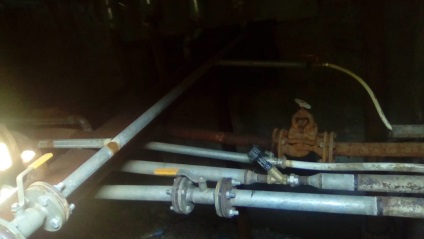 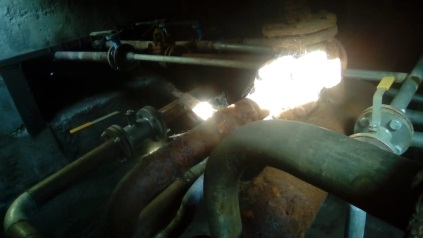 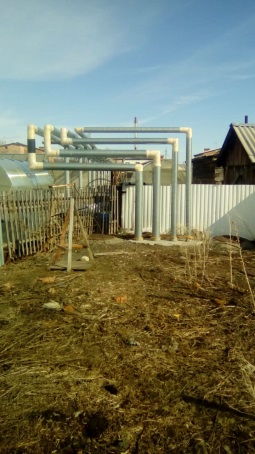 Результаты камеральной проверки: Замена участка тепловых сетей с опусками в ТК. Результаты обследования Состояние сетей удовлетворительное. Камеры выполнены с существенными нарушениями нормативной документации, а именно: выполнена из кирпичной кладки, кладка разрушено более чем на 50%).-  не соблюдены нормативные расстояния для обслуживания арматуры.- глубина камеры менее 1,8 м.- на камере расположен только 1 люк (по нормам не менее двух при площади до 6м2)- отсутствует гидроизоляция на стенах камерФото: ТК7Результаты камеральной проверки: Замена участка тепловых сетей с опусками в ТК. Результаты обследования Состояние сетей удовлетворительное. Камеры выполнены с существенными нарушениями нормативной документации, а именно: выполнена из кирпичной кладки, кладка разрушено более чем на 50%).-  не соблюдены нормативные расстояния для обслуживания арматуры.- глубина камеры менее 1,8 м.- на камере расположен только 1 люк (по нормам не менее двух при площади до 6м2)- отсутствует гидроизоляция на стенах камерФото: ТК7Результаты камеральной проверки: Замена участка тепловых сетей с опусками в ТК. Результаты обследования Состояние сетей удовлетворительное. Камеры выполнены с существенными нарушениями нормативной документации, а именно: выполнена из кирпичной кладки, кладка разрушено более чем на 50%).-  не соблюдены нормативные расстояния для обслуживания арматуры.- глубина камеры менее 1,8 м.- на камере расположен только 1 люк (по нормам не менее двух при площади до 6м2)- отсутствует гидроизоляция на стенах камерФото: ТК7Результаты камеральной проверки: Замена участка тепловых сетей с опусками в ТК. Результаты обследования Состояние сетей удовлетворительное. Камеры выполнены с существенными нарушениями нормативной документации, а именно: выполнена из кирпичной кладки, кладка разрушено более чем на 50%).-  не соблюдены нормативные расстояния для обслуживания арматуры.- глубина камеры менее 1,8 м.- на камере расположен только 1 люк (по нормам не менее двух при площади до 6м2)- отсутствует гидроизоляция на стенах камерФото: ТК7Результаты камеральной проверки: Замена участка тепловых сетей с опусками в ТК. Результаты обследования Состояние сетей удовлетворительное. Камеры выполнены с существенными нарушениями нормативной документации, а именно: выполнена из кирпичной кладки, кладка разрушено более чем на 50%).-  не соблюдены нормативные расстояния для обслуживания арматуры.- глубина камеры менее 1,8 м.- на камере расположен только 1 люк (по нормам не менее двух при площади до 6м2)- отсутствует гидроизоляция на стенах камерФото: ТК7Результаты камеральной проверки: Замена участка тепловых сетей с опусками в ТК. Результаты обследования Состояние сетей удовлетворительное. Камеры выполнены с существенными нарушениями нормативной документации, а именно: выполнена из кирпичной кладки, кладка разрушено более чем на 50%).-  не соблюдены нормативные расстояния для обслуживания арматуры.- глубина камеры менее 1,8 м.- на камере расположен только 1 люк (по нормам не менее двух при площади до 6м2)- отсутствует гидроизоляция на стенах камерФото: ТК7Результаты камеральной проверки: Замена участка тепловых сетей с опусками в ТК. Результаты обследования Состояние сетей удовлетворительное. Камеры выполнены с существенными нарушениями нормативной документации, а именно: выполнена из кирпичной кладки, кладка разрушено более чем на 50%).-  не соблюдены нормативные расстояния для обслуживания арматуры.- глубина камеры менее 1,8 м.- на камере расположен только 1 люк (по нормам не менее двух при площади до 6м2)- отсутствует гидроизоляция на стенах камерФото: ТК7Результаты камеральной проверки: Замена участка тепловых сетей с опусками в ТК. Результаты обследования Состояние сетей удовлетворительное. Камеры выполнены с существенными нарушениями нормативной документации, а именно: выполнена из кирпичной кладки, кладка разрушено более чем на 50%).-  не соблюдены нормативные расстояния для обслуживания арматуры.- глубина камеры менее 1,8 м.- на камере расположен только 1 люк (по нормам не менее двух при площади до 6м2)- отсутствует гидроизоляция на стенах камерФото: ТК7Результаты камеральной проверки: Замена участка тепловых сетей с опусками в ТК. Результаты обследования Состояние сетей удовлетворительное. Камеры выполнены с существенными нарушениями нормативной документации, а именно: выполнена из кирпичной кладки, кладка разрушено более чем на 50%).-  не соблюдены нормативные расстояния для обслуживания арматуры.- глубина камеры менее 1,8 м.- на камере расположен только 1 люк (по нормам не менее двух при площади до 6м2)- отсутствует гидроизоляция на стенах камерФото: ТК7Результаты камеральной проверки: Замена участка тепловых сетей с опусками в ТК. Результаты обследования Состояние сетей удовлетворительное. Камеры выполнены с существенными нарушениями нормативной документации, а именно: выполнена из кирпичной кладки, кладка разрушено более чем на 50%).-  не соблюдены нормативные расстояния для обслуживания арматуры.- глубина камеры менее 1,8 м.- на камере расположен только 1 люк (по нормам не менее двух при площади до 6м2)- отсутствует гидроизоляция на стенах камерФото: ТК7Заключение: провести реконструкцию тепловых камерЗаключение: провести реконструкцию тепловых камерЗаключение: провести реконструкцию тепловых камерЗаключение: провести реконструкцию тепловых камер3402017-«--«-сети гвс прямая сети гвс прямая 505039,539,5111магистраль надземная прокладка с опусками в ТКмагистраль надземная прокладка с опусками в ТКмагистраль надземная прокладка с опусками в ТКмагистраль надземная прокладка с опусками в ТКУровень износа: 10%Уровень износа: 10%Результаты камеральной проверки: Замена участка тепловых сетей с опусками в ТК. Результаты обследования Состояние сетей удовлетворительное. Камеры выполнены с существенными нарушениями нормативной документации, а именно: выполнена из кирпичной кладки, кладка разрушено более чем на 50%).-  не соблюдены нормативные расстояния для обслуживания арматуры.- глубина камеры менее 1,8 м.- на камере расположен только 1 люк (по нормам не менее двух при площади до 6м2)- отсутствует гидроизоляция на стенах камерРезультаты камеральной проверки: Замена участка тепловых сетей с опусками в ТК. Результаты обследования Состояние сетей удовлетворительное. Камеры выполнены с существенными нарушениями нормативной документации, а именно: выполнена из кирпичной кладки, кладка разрушено более чем на 50%).-  не соблюдены нормативные расстояния для обслуживания арматуры.- глубина камеры менее 1,8 м.- на камере расположен только 1 люк (по нормам не менее двух при площади до 6м2)- отсутствует гидроизоляция на стенах камерРезультаты камеральной проверки: Замена участка тепловых сетей с опусками в ТК. Результаты обследования Состояние сетей удовлетворительное. Камеры выполнены с существенными нарушениями нормативной документации, а именно: выполнена из кирпичной кладки, кладка разрушено более чем на 50%).-  не соблюдены нормативные расстояния для обслуживания арматуры.- глубина камеры менее 1,8 м.- на камере расположен только 1 люк (по нормам не менее двух при площади до 6м2)- отсутствует гидроизоляция на стенах камерРезультаты камеральной проверки: Замена участка тепловых сетей с опусками в ТК. Результаты обследования Состояние сетей удовлетворительное. Камеры выполнены с существенными нарушениями нормативной документации, а именно: выполнена из кирпичной кладки, кладка разрушено более чем на 50%).-  не соблюдены нормативные расстояния для обслуживания арматуры.- глубина камеры менее 1,8 м.- на камере расположен только 1 люк (по нормам не менее двух при площади до 6м2)- отсутствует гидроизоляция на стенах камерРезультаты камеральной проверки: Замена участка тепловых сетей с опусками в ТК. Результаты обследования Состояние сетей удовлетворительное. Камеры выполнены с существенными нарушениями нормативной документации, а именно: выполнена из кирпичной кладки, кладка разрушено более чем на 50%).-  не соблюдены нормативные расстояния для обслуживания арматуры.- глубина камеры менее 1,8 м.- на камере расположен только 1 люк (по нормам не менее двух при площади до 6м2)- отсутствует гидроизоляция на стенах камерРезультаты камеральной проверки: Замена участка тепловых сетей с опусками в ТК. Результаты обследования Состояние сетей удовлетворительное. Камеры выполнены с существенными нарушениями нормативной документации, а именно: выполнена из кирпичной кладки, кладка разрушено более чем на 50%).-  не соблюдены нормативные расстояния для обслуживания арматуры.- глубина камеры менее 1,8 м.- на камере расположен только 1 люк (по нормам не менее двух при площади до 6м2)- отсутствует гидроизоляция на стенах камерРезультаты камеральной проверки: Замена участка тепловых сетей с опусками в ТК. Результаты обследования Состояние сетей удовлетворительное. Камеры выполнены с существенными нарушениями нормативной документации, а именно: выполнена из кирпичной кладки, кладка разрушено более чем на 50%).-  не соблюдены нормативные расстояния для обслуживания арматуры.- глубина камеры менее 1,8 м.- на камере расположен только 1 люк (по нормам не менее двух при площади до 6м2)- отсутствует гидроизоляция на стенах камерРезультаты камеральной проверки: Замена участка тепловых сетей с опусками в ТК. Результаты обследования Состояние сетей удовлетворительное. Камеры выполнены с существенными нарушениями нормативной документации, а именно: выполнена из кирпичной кладки, кладка разрушено более чем на 50%).-  не соблюдены нормативные расстояния для обслуживания арматуры.- глубина камеры менее 1,8 м.- на камере расположен только 1 люк (по нормам не менее двух при площади до 6м2)- отсутствует гидроизоляция на стенах камерРезультаты камеральной проверки: Замена участка тепловых сетей с опусками в ТК. Результаты обследования Состояние сетей удовлетворительное. Камеры выполнены с существенными нарушениями нормативной документации, а именно: выполнена из кирпичной кладки, кладка разрушено более чем на 50%).-  не соблюдены нормативные расстояния для обслуживания арматуры.- глубина камеры менее 1,8 м.- на камере расположен только 1 люк (по нормам не менее двух при площади до 6м2)- отсутствует гидроизоляция на стенах камерРезультаты камеральной проверки: Замена участка тепловых сетей с опусками в ТК. Результаты обследования Состояние сетей удовлетворительное. Камеры выполнены с существенными нарушениями нормативной документации, а именно: выполнена из кирпичной кладки, кладка разрушено более чем на 50%).-  не соблюдены нормативные расстояния для обслуживания арматуры.- глубина камеры менее 1,8 м.- на камере расположен только 1 люк (по нормам не менее двух при площади до 6м2)- отсутствует гидроизоляция на стенах камерРезультаты камеральной проверки: Замена участка тепловых сетей с опусками в ТК. Результаты обследования Состояние сетей удовлетворительное. Камеры выполнены с существенными нарушениями нормативной документации, а именно: выполнена из кирпичной кладки, кладка разрушено более чем на 50%).-  не соблюдены нормативные расстояния для обслуживания арматуры.- глубина камеры менее 1,8 м.- на камере расположен только 1 люк (по нормам не менее двух при площади до 6м2)- отсутствует гидроизоляция на стенах камерЗаключение: провести реконструкцию тепловых камерЗаключение: провести реконструкцию тепловых камерЗаключение: провести реконструкцию тепловых камерЗаключение: провести реконструкцию тепловых камер3412017-«--«-сети гвс циркуляция сети гвс циркуляция 323239,539,5111магистраль надземная прокладка с опусками в ТКмагистраль надземная прокладка с опусками в ТКмагистраль надземная прокладка с опусками в ТКмагистраль надземная прокладка с опусками в ТКУровень износа: 10%Уровень износа: 10%Результаты камеральной проверки: Замена участка тепловых сетей с опусками в ТК. Результаты обследования Состояние сетей удовлетворительное. Камеры выполнены с существенными нарушениями нормативной документации, а именно: выполнена из кирпичной кладки, кладка разрушено более чем на 50%).-  не соблюдены нормативные расстояния для обслуживания арматуры.- глубина камеры менее 1,8 м.- на камере расположен только 1 люк (по нормам не менее двух при площади до 6м2)- отсутствует гидроизоляция на стенах камерРезультаты камеральной проверки: Замена участка тепловых сетей с опусками в ТК. Результаты обследования Состояние сетей удовлетворительное. Камеры выполнены с существенными нарушениями нормативной документации, а именно: выполнена из кирпичной кладки, кладка разрушено более чем на 50%).-  не соблюдены нормативные расстояния для обслуживания арматуры.- глубина камеры менее 1,8 м.- на камере расположен только 1 люк (по нормам не менее двух при площади до 6м2)- отсутствует гидроизоляция на стенах камерРезультаты камеральной проверки: Замена участка тепловых сетей с опусками в ТК. Результаты обследования Состояние сетей удовлетворительное. Камеры выполнены с существенными нарушениями нормативной документации, а именно: выполнена из кирпичной кладки, кладка разрушено более чем на 50%).-  не соблюдены нормативные расстояния для обслуживания арматуры.- глубина камеры менее 1,8 м.- на камере расположен только 1 люк (по нормам не менее двух при площади до 6м2)- отсутствует гидроизоляция на стенах камерРезультаты камеральной проверки: Замена участка тепловых сетей с опусками в ТК. Результаты обследования Состояние сетей удовлетворительное. Камеры выполнены с существенными нарушениями нормативной документации, а именно: выполнена из кирпичной кладки, кладка разрушено более чем на 50%).-  не соблюдены нормативные расстояния для обслуживания арматуры.- глубина камеры менее 1,8 м.- на камере расположен только 1 люк (по нормам не менее двух при площади до 6м2)- отсутствует гидроизоляция на стенах камерРезультаты камеральной проверки: Замена участка тепловых сетей с опусками в ТК. Результаты обследования Состояние сетей удовлетворительное. Камеры выполнены с существенными нарушениями нормативной документации, а именно: выполнена из кирпичной кладки, кладка разрушено более чем на 50%).-  не соблюдены нормативные расстояния для обслуживания арматуры.- глубина камеры менее 1,8 м.- на камере расположен только 1 люк (по нормам не менее двух при площади до 6м2)- отсутствует гидроизоляция на стенах камерРезультаты камеральной проверки: Замена участка тепловых сетей с опусками в ТК. Результаты обследования Состояние сетей удовлетворительное. Камеры выполнены с существенными нарушениями нормативной документации, а именно: выполнена из кирпичной кладки, кладка разрушено более чем на 50%).-  не соблюдены нормативные расстояния для обслуживания арматуры.- глубина камеры менее 1,8 м.- на камере расположен только 1 люк (по нормам не менее двух при площади до 6м2)- отсутствует гидроизоляция на стенах камерРезультаты камеральной проверки: Замена участка тепловых сетей с опусками в ТК. Результаты обследования Состояние сетей удовлетворительное. Камеры выполнены с существенными нарушениями нормативной документации, а именно: выполнена из кирпичной кладки, кладка разрушено более чем на 50%).-  не соблюдены нормативные расстояния для обслуживания арматуры.- глубина камеры менее 1,8 м.- на камере расположен только 1 люк (по нормам не менее двух при площади до 6м2)- отсутствует гидроизоляция на стенах камерРезультаты камеральной проверки: Замена участка тепловых сетей с опусками в ТК. Результаты обследования Состояние сетей удовлетворительное. Камеры выполнены с существенными нарушениями нормативной документации, а именно: выполнена из кирпичной кладки, кладка разрушено более чем на 50%).-  не соблюдены нормативные расстояния для обслуживания арматуры.- глубина камеры менее 1,8 м.- на камере расположен только 1 люк (по нормам не менее двух при площади до 6м2)- отсутствует гидроизоляция на стенах камерРезультаты камеральной проверки: Замена участка тепловых сетей с опусками в ТК. Результаты обследования Состояние сетей удовлетворительное. Камеры выполнены с существенными нарушениями нормативной документации, а именно: выполнена из кирпичной кладки, кладка разрушено более чем на 50%).-  не соблюдены нормативные расстояния для обслуживания арматуры.- глубина камеры менее 1,8 м.- на камере расположен только 1 люк (по нормам не менее двух при площади до 6м2)- отсутствует гидроизоляция на стенах камерРезультаты камеральной проверки: Замена участка тепловых сетей с опусками в ТК. Результаты обследования Состояние сетей удовлетворительное. Камеры выполнены с существенными нарушениями нормативной документации, а именно: выполнена из кирпичной кладки, кладка разрушено более чем на 50%).-  не соблюдены нормативные расстояния для обслуживания арматуры.- глубина камеры менее 1,8 м.- на камере расположен только 1 люк (по нормам не менее двух при площади до 6м2)- отсутствует гидроизоляция на стенах камерРезультаты камеральной проверки: Замена участка тепловых сетей с опусками в ТК. Результаты обследования Состояние сетей удовлетворительное. Камеры выполнены с существенными нарушениями нормативной документации, а именно: выполнена из кирпичной кладки, кладка разрушено более чем на 50%).-  не соблюдены нормативные расстояния для обслуживания арматуры.- глубина камеры менее 1,8 м.- на камере расположен только 1 люк (по нормам не менее двух при площади до 6м2)- отсутствует гидроизоляция на стенах камерЗаключение: провести реконструкцию тепловых камерЗаключение: провести реконструкцию тепловых камерЗаключение: провести реконструкцию тепловых камерЗаключение: провести реконструкцию тепловых камер3421994ТК5-Муромская, д.27ТК5-Муромская, д.27сети отоплениясети отопления50501616222подземныйподземныйподземныйподземныйУровень износа: 87%Уровень износа: 87%Результаты камеральной проверки: Ремонты за последние 5 лет не проводились. Результаты обследования Состояние сетей неудовлетворительное, видимые следы коррозии и раковин. Изоляция частично отсутствует.Рекомендации: произвести полную замену сетей. Камеры выполнены с существенными нарушениями нормативной документации, а именно: выполнена из кирпичной кладки, кладка разрушено более чем на 50%).-  не соблюдены нормативные расстояния для обслуживания арматуры.- глубина камеры менее 1,8 м.- на камере расположен только 1 люк (по нормам не менее двух при площади до 6м2)- отсутствует гидроизоляция на стенах камерРезультаты камеральной проверки: Ремонты за последние 5 лет не проводились. Результаты обследования Состояние сетей неудовлетворительное, видимые следы коррозии и раковин. Изоляция частично отсутствует.Рекомендации: произвести полную замену сетей. Камеры выполнены с существенными нарушениями нормативной документации, а именно: выполнена из кирпичной кладки, кладка разрушено более чем на 50%).-  не соблюдены нормативные расстояния для обслуживания арматуры.- глубина камеры менее 1,8 м.- на камере расположен только 1 люк (по нормам не менее двух при площади до 6м2)- отсутствует гидроизоляция на стенах камерРезультаты камеральной проверки: Ремонты за последние 5 лет не проводились. Результаты обследования Состояние сетей неудовлетворительное, видимые следы коррозии и раковин. Изоляция частично отсутствует.Рекомендации: произвести полную замену сетей. Камеры выполнены с существенными нарушениями нормативной документации, а именно: выполнена из кирпичной кладки, кладка разрушено более чем на 50%).-  не соблюдены нормативные расстояния для обслуживания арматуры.- глубина камеры менее 1,8 м.- на камере расположен только 1 люк (по нормам не менее двух при площади до 6м2)- отсутствует гидроизоляция на стенах камерРезультаты камеральной проверки: Ремонты за последние 5 лет не проводились. Результаты обследования Состояние сетей неудовлетворительное, видимые следы коррозии и раковин. Изоляция частично отсутствует.Рекомендации: произвести полную замену сетей. Камеры выполнены с существенными нарушениями нормативной документации, а именно: выполнена из кирпичной кладки, кладка разрушено более чем на 50%).-  не соблюдены нормативные расстояния для обслуживания арматуры.- глубина камеры менее 1,8 м.- на камере расположен только 1 люк (по нормам не менее двух при площади до 6м2)- отсутствует гидроизоляция на стенах камерРезультаты камеральной проверки: Ремонты за последние 5 лет не проводились. Результаты обследования Состояние сетей неудовлетворительное, видимые следы коррозии и раковин. Изоляция частично отсутствует.Рекомендации: произвести полную замену сетей. Камеры выполнены с существенными нарушениями нормативной документации, а именно: выполнена из кирпичной кладки, кладка разрушено более чем на 50%).-  не соблюдены нормативные расстояния для обслуживания арматуры.- глубина камеры менее 1,8 м.- на камере расположен только 1 люк (по нормам не менее двух при площади до 6м2)- отсутствует гидроизоляция на стенах камерРезультаты камеральной проверки: Ремонты за последние 5 лет не проводились. Результаты обследования Состояние сетей неудовлетворительное, видимые следы коррозии и раковин. Изоляция частично отсутствует.Рекомендации: произвести полную замену сетей. Камеры выполнены с существенными нарушениями нормативной документации, а именно: выполнена из кирпичной кладки, кладка разрушено более чем на 50%).-  не соблюдены нормативные расстояния для обслуживания арматуры.- глубина камеры менее 1,8 м.- на камере расположен только 1 люк (по нормам не менее двух при площади до 6м2)- отсутствует гидроизоляция на стенах камерРезультаты камеральной проверки: Ремонты за последние 5 лет не проводились. Результаты обследования Состояние сетей неудовлетворительное, видимые следы коррозии и раковин. Изоляция частично отсутствует.Рекомендации: произвести полную замену сетей. Камеры выполнены с существенными нарушениями нормативной документации, а именно: выполнена из кирпичной кладки, кладка разрушено более чем на 50%).-  не соблюдены нормативные расстояния для обслуживания арматуры.- глубина камеры менее 1,8 м.- на камере расположен только 1 люк (по нормам не менее двух при площади до 6м2)- отсутствует гидроизоляция на стенах камерРезультаты камеральной проверки: Ремонты за последние 5 лет не проводились. Результаты обследования Состояние сетей неудовлетворительное, видимые следы коррозии и раковин. Изоляция частично отсутствует.Рекомендации: произвести полную замену сетей. Камеры выполнены с существенными нарушениями нормативной документации, а именно: выполнена из кирпичной кладки, кладка разрушено более чем на 50%).-  не соблюдены нормативные расстояния для обслуживания арматуры.- глубина камеры менее 1,8 м.- на камере расположен только 1 люк (по нормам не менее двух при площади до 6м2)- отсутствует гидроизоляция на стенах камерРезультаты камеральной проверки: Ремонты за последние 5 лет не проводились. Результаты обследования Состояние сетей неудовлетворительное, видимые следы коррозии и раковин. Изоляция частично отсутствует.Рекомендации: произвести полную замену сетей. Камеры выполнены с существенными нарушениями нормативной документации, а именно: выполнена из кирпичной кладки, кладка разрушено более чем на 50%).-  не соблюдены нормативные расстояния для обслуживания арматуры.- глубина камеры менее 1,8 м.- на камере расположен только 1 люк (по нормам не менее двух при площади до 6м2)- отсутствует гидроизоляция на стенах камерРезультаты камеральной проверки: Ремонты за последние 5 лет не проводились. Результаты обследования Состояние сетей неудовлетворительное, видимые следы коррозии и раковин. Изоляция частично отсутствует.Рекомендации: произвести полную замену сетей. Камеры выполнены с существенными нарушениями нормативной документации, а именно: выполнена из кирпичной кладки, кладка разрушено более чем на 50%).-  не соблюдены нормативные расстояния для обслуживания арматуры.- глубина камеры менее 1,8 м.- на камере расположен только 1 люк (по нормам не менее двух при площади до 6м2)- отсутствует гидроизоляция на стенах камерРезультаты камеральной проверки: Ремонты за последние 5 лет не проводились. Результаты обследования Состояние сетей неудовлетворительное, видимые следы коррозии и раковин. Изоляция частично отсутствует.Рекомендации: произвести полную замену сетей. Камеры выполнены с существенными нарушениями нормативной документации, а именно: выполнена из кирпичной кладки, кладка разрушено более чем на 50%).-  не соблюдены нормативные расстояния для обслуживания арматуры.- глубина камеры менее 1,8 м.- на камере расположен только 1 люк (по нормам не менее двух при площади до 6м2)- отсутствует гидроизоляция на стенах камерЗаключение: произвести полную замену сетей, провести реконструкцию тепловых камерЗаключение: произвести полную замену сетей, провести реконструкцию тепловых камерЗаключение: произвести полную замену сетей, провести реконструкцию тепловых камерЗаключение: произвести полную замену сетей, провести реконструкцию тепловых камер3431994-«--«-сети гвссети гвс50501616222подземныйподземныйподземныйподземныйУровень износа: 87%Уровень износа: 87%Результаты камеральной проверки: Ремонты за последние 5 лет не проводились. Результаты обследования Состояние сетей неудовлетворительное, видимые следы коррозии и раковин. Изоляция частично отсутствует.Рекомендации: произвести полную замену сетей. Камеры выполнены с существенными нарушениями нормативной документации, а именно: выполнена из кирпичной кладки, кладка разрушено более чем на 50%).-  не соблюдены нормативные расстояния для обслуживания арматуры.- глубина камеры менее 1,8 м.- на камере расположен только 1 люк (по нормам не менее двух при площади до 6м2)- отсутствует гидроизоляция на стенах камерРезультаты камеральной проверки: Ремонты за последние 5 лет не проводились. Результаты обследования Состояние сетей неудовлетворительное, видимые следы коррозии и раковин. Изоляция частично отсутствует.Рекомендации: произвести полную замену сетей. Камеры выполнены с существенными нарушениями нормативной документации, а именно: выполнена из кирпичной кладки, кладка разрушено более чем на 50%).-  не соблюдены нормативные расстояния для обслуживания арматуры.- глубина камеры менее 1,8 м.- на камере расположен только 1 люк (по нормам не менее двух при площади до 6м2)- отсутствует гидроизоляция на стенах камерРезультаты камеральной проверки: Ремонты за последние 5 лет не проводились. Результаты обследования Состояние сетей неудовлетворительное, видимые следы коррозии и раковин. Изоляция частично отсутствует.Рекомендации: произвести полную замену сетей. Камеры выполнены с существенными нарушениями нормативной документации, а именно: выполнена из кирпичной кладки, кладка разрушено более чем на 50%).-  не соблюдены нормативные расстояния для обслуживания арматуры.- глубина камеры менее 1,8 м.- на камере расположен только 1 люк (по нормам не менее двух при площади до 6м2)- отсутствует гидроизоляция на стенах камерРезультаты камеральной проверки: Ремонты за последние 5 лет не проводились. Результаты обследования Состояние сетей неудовлетворительное, видимые следы коррозии и раковин. Изоляция частично отсутствует.Рекомендации: произвести полную замену сетей. Камеры выполнены с существенными нарушениями нормативной документации, а именно: выполнена из кирпичной кладки, кладка разрушено более чем на 50%).-  не соблюдены нормативные расстояния для обслуживания арматуры.- глубина камеры менее 1,8 м.- на камере расположен только 1 люк (по нормам не менее двух при площади до 6м2)- отсутствует гидроизоляция на стенах камерРезультаты камеральной проверки: Ремонты за последние 5 лет не проводились. Результаты обследования Состояние сетей неудовлетворительное, видимые следы коррозии и раковин. Изоляция частично отсутствует.Рекомендации: произвести полную замену сетей. Камеры выполнены с существенными нарушениями нормативной документации, а именно: выполнена из кирпичной кладки, кладка разрушено более чем на 50%).-  не соблюдены нормативные расстояния для обслуживания арматуры.- глубина камеры менее 1,8 м.- на камере расположен только 1 люк (по нормам не менее двух при площади до 6м2)- отсутствует гидроизоляция на стенах камерРезультаты камеральной проверки: Ремонты за последние 5 лет не проводились. Результаты обследования Состояние сетей неудовлетворительное, видимые следы коррозии и раковин. Изоляция частично отсутствует.Рекомендации: произвести полную замену сетей. Камеры выполнены с существенными нарушениями нормативной документации, а именно: выполнена из кирпичной кладки, кладка разрушено более чем на 50%).-  не соблюдены нормативные расстояния для обслуживания арматуры.- глубина камеры менее 1,8 м.- на камере расположен только 1 люк (по нормам не менее двух при площади до 6м2)- отсутствует гидроизоляция на стенах камерРезультаты камеральной проверки: Ремонты за последние 5 лет не проводились. Результаты обследования Состояние сетей неудовлетворительное, видимые следы коррозии и раковин. Изоляция частично отсутствует.Рекомендации: произвести полную замену сетей. Камеры выполнены с существенными нарушениями нормативной документации, а именно: выполнена из кирпичной кладки, кладка разрушено более чем на 50%).-  не соблюдены нормативные расстояния для обслуживания арматуры.- глубина камеры менее 1,8 м.- на камере расположен только 1 люк (по нормам не менее двух при площади до 6м2)- отсутствует гидроизоляция на стенах камерРезультаты камеральной проверки: Ремонты за последние 5 лет не проводились. Результаты обследования Состояние сетей неудовлетворительное, видимые следы коррозии и раковин. Изоляция частично отсутствует.Рекомендации: произвести полную замену сетей. Камеры выполнены с существенными нарушениями нормативной документации, а именно: выполнена из кирпичной кладки, кладка разрушено более чем на 50%).-  не соблюдены нормативные расстояния для обслуживания арматуры.- глубина камеры менее 1,8 м.- на камере расположен только 1 люк (по нормам не менее двух при площади до 6м2)- отсутствует гидроизоляция на стенах камерРезультаты камеральной проверки: Ремонты за последние 5 лет не проводились. Результаты обследования Состояние сетей неудовлетворительное, видимые следы коррозии и раковин. Изоляция частично отсутствует.Рекомендации: произвести полную замену сетей. Камеры выполнены с существенными нарушениями нормативной документации, а именно: выполнена из кирпичной кладки, кладка разрушено более чем на 50%).-  не соблюдены нормативные расстояния для обслуживания арматуры.- глубина камеры менее 1,8 м.- на камере расположен только 1 люк (по нормам не менее двух при площади до 6м2)- отсутствует гидроизоляция на стенах камерРезультаты камеральной проверки: Ремонты за последние 5 лет не проводились. Результаты обследования Состояние сетей неудовлетворительное, видимые следы коррозии и раковин. Изоляция частично отсутствует.Рекомендации: произвести полную замену сетей. Камеры выполнены с существенными нарушениями нормативной документации, а именно: выполнена из кирпичной кладки, кладка разрушено более чем на 50%).-  не соблюдены нормативные расстояния для обслуживания арматуры.- глубина камеры менее 1,8 м.- на камере расположен только 1 люк (по нормам не менее двух при площади до 6м2)- отсутствует гидроизоляция на стенах камерРезультаты камеральной проверки: Ремонты за последние 5 лет не проводились. Результаты обследования Состояние сетей неудовлетворительное, видимые следы коррозии и раковин. Изоляция частично отсутствует.Рекомендации: произвести полную замену сетей. Камеры выполнены с существенными нарушениями нормативной документации, а именно: выполнена из кирпичной кладки, кладка разрушено более чем на 50%).-  не соблюдены нормативные расстояния для обслуживания арматуры.- глубина камеры менее 1,8 м.- на камере расположен только 1 люк (по нормам не менее двух при площади до 6м2)- отсутствует гидроизоляция на стенах камерЗаключение: произвести полную замену сетей, провести реконструкцию тепловых камерЗаключение: произвести полную замену сетей, провести реконструкцию тепловых камерЗаключение: произвести полную замену сетей, провести реконструкцию тепловых камерЗаключение: произвести полную замену сетей, провести реконструкцию тепловых камер3441994ТК5-Котельная, д.20ТК5-Котельная, д.20сети отоплениясети отопления50501919222подземныйподземныйподземныйподземныйУровень износа: 87%Уровень износа: 87%Результаты камеральной проверки: Ремонты за последние 5 лет не проводились. Результаты обследования Состояние сетей неудовлетворительное, видимые следы коррозии и раковин. Изоляция частично отсутствует.Рекомендации: произвести полную замену сетей. Камеры выполнены с существенными нарушениями нормативной документации, а именно: выполнена из кирпичной кладки, кладка разрушено более чем на 50%).-  не соблюдены нормативные расстояния для обслуживания арматуры.- глубина камеры менее 1,8 м.- на камере расположен только 1 люк (по нормам не менее двух при площади до 6м2)- отсутствует гидроизоляция на стенах камерРезультаты камеральной проверки: Ремонты за последние 5 лет не проводились. Результаты обследования Состояние сетей неудовлетворительное, видимые следы коррозии и раковин. Изоляция частично отсутствует.Рекомендации: произвести полную замену сетей. Камеры выполнены с существенными нарушениями нормативной документации, а именно: выполнена из кирпичной кладки, кладка разрушено более чем на 50%).-  не соблюдены нормативные расстояния для обслуживания арматуры.- глубина камеры менее 1,8 м.- на камере расположен только 1 люк (по нормам не менее двух при площади до 6м2)- отсутствует гидроизоляция на стенах камерРезультаты камеральной проверки: Ремонты за последние 5 лет не проводились. Результаты обследования Состояние сетей неудовлетворительное, видимые следы коррозии и раковин. Изоляция частично отсутствует.Рекомендации: произвести полную замену сетей. Камеры выполнены с существенными нарушениями нормативной документации, а именно: выполнена из кирпичной кладки, кладка разрушено более чем на 50%).-  не соблюдены нормативные расстояния для обслуживания арматуры.- глубина камеры менее 1,8 м.- на камере расположен только 1 люк (по нормам не менее двух при площади до 6м2)- отсутствует гидроизоляция на стенах камерРезультаты камеральной проверки: Ремонты за последние 5 лет не проводились. Результаты обследования Состояние сетей неудовлетворительное, видимые следы коррозии и раковин. Изоляция частично отсутствует.Рекомендации: произвести полную замену сетей. Камеры выполнены с существенными нарушениями нормативной документации, а именно: выполнена из кирпичной кладки, кладка разрушено более чем на 50%).-  не соблюдены нормативные расстояния для обслуживания арматуры.- глубина камеры менее 1,8 м.- на камере расположен только 1 люк (по нормам не менее двух при площади до 6м2)- отсутствует гидроизоляция на стенах камерРезультаты камеральной проверки: Ремонты за последние 5 лет не проводились. Результаты обследования Состояние сетей неудовлетворительное, видимые следы коррозии и раковин. Изоляция частично отсутствует.Рекомендации: произвести полную замену сетей. Камеры выполнены с существенными нарушениями нормативной документации, а именно: выполнена из кирпичной кладки, кладка разрушено более чем на 50%).-  не соблюдены нормативные расстояния для обслуживания арматуры.- глубина камеры менее 1,8 м.- на камере расположен только 1 люк (по нормам не менее двух при площади до 6м2)- отсутствует гидроизоляция на стенах камерРезультаты камеральной проверки: Ремонты за последние 5 лет не проводились. Результаты обследования Состояние сетей неудовлетворительное, видимые следы коррозии и раковин. Изоляция частично отсутствует.Рекомендации: произвести полную замену сетей. Камеры выполнены с существенными нарушениями нормативной документации, а именно: выполнена из кирпичной кладки, кладка разрушено более чем на 50%).-  не соблюдены нормативные расстояния для обслуживания арматуры.- глубина камеры менее 1,8 м.- на камере расположен только 1 люк (по нормам не менее двух при площади до 6м2)- отсутствует гидроизоляция на стенах камерРезультаты камеральной проверки: Ремонты за последние 5 лет не проводились. Результаты обследования Состояние сетей неудовлетворительное, видимые следы коррозии и раковин. Изоляция частично отсутствует.Рекомендации: произвести полную замену сетей. Камеры выполнены с существенными нарушениями нормативной документации, а именно: выполнена из кирпичной кладки, кладка разрушено более чем на 50%).-  не соблюдены нормативные расстояния для обслуживания арматуры.- глубина камеры менее 1,8 м.- на камере расположен только 1 люк (по нормам не менее двух при площади до 6м2)- отсутствует гидроизоляция на стенах камерРезультаты камеральной проверки: Ремонты за последние 5 лет не проводились. Результаты обследования Состояние сетей неудовлетворительное, видимые следы коррозии и раковин. Изоляция частично отсутствует.Рекомендации: произвести полную замену сетей. Камеры выполнены с существенными нарушениями нормативной документации, а именно: выполнена из кирпичной кладки, кладка разрушено более чем на 50%).-  не соблюдены нормативные расстояния для обслуживания арматуры.- глубина камеры менее 1,8 м.- на камере расположен только 1 люк (по нормам не менее двух при площади до 6м2)- отсутствует гидроизоляция на стенах камерРезультаты камеральной проверки: Ремонты за последние 5 лет не проводились. Результаты обследования Состояние сетей неудовлетворительное, видимые следы коррозии и раковин. Изоляция частично отсутствует.Рекомендации: произвести полную замену сетей. Камеры выполнены с существенными нарушениями нормативной документации, а именно: выполнена из кирпичной кладки, кладка разрушено более чем на 50%).-  не соблюдены нормативные расстояния для обслуживания арматуры.- глубина камеры менее 1,8 м.- на камере расположен только 1 люк (по нормам не менее двух при площади до 6м2)- отсутствует гидроизоляция на стенах камерРезультаты камеральной проверки: Ремонты за последние 5 лет не проводились. Результаты обследования Состояние сетей неудовлетворительное, видимые следы коррозии и раковин. Изоляция частично отсутствует.Рекомендации: произвести полную замену сетей. Камеры выполнены с существенными нарушениями нормативной документации, а именно: выполнена из кирпичной кладки, кладка разрушено более чем на 50%).-  не соблюдены нормативные расстояния для обслуживания арматуры.- глубина камеры менее 1,8 м.- на камере расположен только 1 люк (по нормам не менее двух при площади до 6м2)- отсутствует гидроизоляция на стенах камерРезультаты камеральной проверки: Ремонты за последние 5 лет не проводились. Результаты обследования Состояние сетей неудовлетворительное, видимые следы коррозии и раковин. Изоляция частично отсутствует.Рекомендации: произвести полную замену сетей. Камеры выполнены с существенными нарушениями нормативной документации, а именно: выполнена из кирпичной кладки, кладка разрушено более чем на 50%).-  не соблюдены нормативные расстояния для обслуживания арматуры.- глубина камеры менее 1,8 м.- на камере расположен только 1 люк (по нормам не менее двух при площади до 6м2)- отсутствует гидроизоляция на стенах камерЗаключение: произвести полную замену сетей, провести реконструкцию тепловых камерЗаключение: произвести полную замену сетей, провести реконструкцию тепловых камерЗаключение: произвести полную замену сетей, провести реконструкцию тепловых камерЗаключение: произвести полную замену сетей, провести реконструкцию тепловых камер3451994-«--«-сети гвссети гвс50501919222подземныйподземныйподземныйподземныйУровень износа: 87%Уровень износа: 87%Результаты камеральной проверки: Ремонты за последние 5 лет не проводились. Результаты обследования Состояние сетей неудовлетворительное, видимые следы коррозии и раковин. Изоляция частично отсутствует.Рекомендации: произвести полную замену сетей. Камеры выполнены с существенными нарушениями нормативной документации, а именно: выполнена из кирпичной кладки, кладка разрушено более чем на 50%).-  не соблюдены нормативные расстояния для обслуживания арматуры.- глубина камеры менее 1,8 м.- на камере расположен только 1 люк (по нормам не менее двух при площади до 6м2)- отсутствует гидроизоляция на стенах камерРезультаты камеральной проверки: Ремонты за последние 5 лет не проводились. Результаты обследования Состояние сетей неудовлетворительное, видимые следы коррозии и раковин. Изоляция частично отсутствует.Рекомендации: произвести полную замену сетей. Камеры выполнены с существенными нарушениями нормативной документации, а именно: выполнена из кирпичной кладки, кладка разрушено более чем на 50%).-  не соблюдены нормативные расстояния для обслуживания арматуры.- глубина камеры менее 1,8 м.- на камере расположен только 1 люк (по нормам не менее двух при площади до 6м2)- отсутствует гидроизоляция на стенах камерРезультаты камеральной проверки: Ремонты за последние 5 лет не проводились. Результаты обследования Состояние сетей неудовлетворительное, видимые следы коррозии и раковин. Изоляция частично отсутствует.Рекомендации: произвести полную замену сетей. Камеры выполнены с существенными нарушениями нормативной документации, а именно: выполнена из кирпичной кладки, кладка разрушено более чем на 50%).-  не соблюдены нормативные расстояния для обслуживания арматуры.- глубина камеры менее 1,8 м.- на камере расположен только 1 люк (по нормам не менее двух при площади до 6м2)- отсутствует гидроизоляция на стенах камерРезультаты камеральной проверки: Ремонты за последние 5 лет не проводились. Результаты обследования Состояние сетей неудовлетворительное, видимые следы коррозии и раковин. Изоляция частично отсутствует.Рекомендации: произвести полную замену сетей. Камеры выполнены с существенными нарушениями нормативной документации, а именно: выполнена из кирпичной кладки, кладка разрушено более чем на 50%).-  не соблюдены нормативные расстояния для обслуживания арматуры.- глубина камеры менее 1,8 м.- на камере расположен только 1 люк (по нормам не менее двух при площади до 6м2)- отсутствует гидроизоляция на стенах камерРезультаты камеральной проверки: Ремонты за последние 5 лет не проводились. Результаты обследования Состояние сетей неудовлетворительное, видимые следы коррозии и раковин. Изоляция частично отсутствует.Рекомендации: произвести полную замену сетей. Камеры выполнены с существенными нарушениями нормативной документации, а именно: выполнена из кирпичной кладки, кладка разрушено более чем на 50%).-  не соблюдены нормативные расстояния для обслуживания арматуры.- глубина камеры менее 1,8 м.- на камере расположен только 1 люк (по нормам не менее двух при площади до 6м2)- отсутствует гидроизоляция на стенах камерРезультаты камеральной проверки: Ремонты за последние 5 лет не проводились. Результаты обследования Состояние сетей неудовлетворительное, видимые следы коррозии и раковин. Изоляция частично отсутствует.Рекомендации: произвести полную замену сетей. Камеры выполнены с существенными нарушениями нормативной документации, а именно: выполнена из кирпичной кладки, кладка разрушено более чем на 50%).-  не соблюдены нормативные расстояния для обслуживания арматуры.- глубина камеры менее 1,8 м.- на камере расположен только 1 люк (по нормам не менее двух при площади до 6м2)- отсутствует гидроизоляция на стенах камерРезультаты камеральной проверки: Ремонты за последние 5 лет не проводились. Результаты обследования Состояние сетей неудовлетворительное, видимые следы коррозии и раковин. Изоляция частично отсутствует.Рекомендации: произвести полную замену сетей. Камеры выполнены с существенными нарушениями нормативной документации, а именно: выполнена из кирпичной кладки, кладка разрушено более чем на 50%).-  не соблюдены нормативные расстояния для обслуживания арматуры.- глубина камеры менее 1,8 м.- на камере расположен только 1 люк (по нормам не менее двух при площади до 6м2)- отсутствует гидроизоляция на стенах камерРезультаты камеральной проверки: Ремонты за последние 5 лет не проводились. Результаты обследования Состояние сетей неудовлетворительное, видимые следы коррозии и раковин. Изоляция частично отсутствует.Рекомендации: произвести полную замену сетей. Камеры выполнены с существенными нарушениями нормативной документации, а именно: выполнена из кирпичной кладки, кладка разрушено более чем на 50%).-  не соблюдены нормативные расстояния для обслуживания арматуры.- глубина камеры менее 1,8 м.- на камере расположен только 1 люк (по нормам не менее двух при площади до 6м2)- отсутствует гидроизоляция на стенах камерРезультаты камеральной проверки: Ремонты за последние 5 лет не проводились. Результаты обследования Состояние сетей неудовлетворительное, видимые следы коррозии и раковин. Изоляция частично отсутствует.Рекомендации: произвести полную замену сетей. Камеры выполнены с существенными нарушениями нормативной документации, а именно: выполнена из кирпичной кладки, кладка разрушено более чем на 50%).-  не соблюдены нормативные расстояния для обслуживания арматуры.- глубина камеры менее 1,8 м.- на камере расположен только 1 люк (по нормам не менее двух при площади до 6м2)- отсутствует гидроизоляция на стенах камерРезультаты камеральной проверки: Ремонты за последние 5 лет не проводились. Результаты обследования Состояние сетей неудовлетворительное, видимые следы коррозии и раковин. Изоляция частично отсутствует.Рекомендации: произвести полную замену сетей. Камеры выполнены с существенными нарушениями нормативной документации, а именно: выполнена из кирпичной кладки, кладка разрушено более чем на 50%).-  не соблюдены нормативные расстояния для обслуживания арматуры.- глубина камеры менее 1,8 м.- на камере расположен только 1 люк (по нормам не менее двух при площади до 6м2)- отсутствует гидроизоляция на стенах камерРезультаты камеральной проверки: Ремонты за последние 5 лет не проводились. Результаты обследования Состояние сетей неудовлетворительное, видимые следы коррозии и раковин. Изоляция частично отсутствует.Рекомендации: произвести полную замену сетей. Камеры выполнены с существенными нарушениями нормативной документации, а именно: выполнена из кирпичной кладки, кладка разрушено более чем на 50%).-  не соблюдены нормативные расстояния для обслуживания арматуры.- глубина камеры менее 1,8 м.- на камере расположен только 1 люк (по нормам не менее двух при площади до 6м2)- отсутствует гидроизоляция на стенах камерЗаключение: произвести полную замену сетей, провести реконструкцию тепловых камерЗаключение: произвести полную замену сетей, провести реконструкцию тепловых камерЗаключение: произвести полную замену сетей, провести реконструкцию тепловых камерЗаключение: произвести полную замену сетей, провести реконструкцию тепловых камер3461994ТК7-Муромская, д.29ТК7-Муромская, д.29сети отоплениясети отопления50501616222подземныйподземныйподземныйподземныйУровень износа: 87%Уровень износа: 87%Результаты камеральной проверки: Ремонты за последние 5 лет не проводились. Результаты обследования Состояние сетей неудовлетворительное, видимые следы коррозии и раковин. Изоляция частично отсутствует.Рекомендации: произвести полную замену сетей. Камеры выполнены с существенными нарушениями нормативной документации, а именно: выполнена из кирпичной кладки, кладка разрушено более чем на 50%).-  не соблюдены нормативные расстояния для обслуживания арматуры.- глубина камеры менее 1,8 м.- на камере расположен только 1 люк (по нормам не менее двух при площади до 6м2)- отсутствует гидроизоляция на стенах камерРезультаты камеральной проверки: Ремонты за последние 5 лет не проводились. Результаты обследования Состояние сетей неудовлетворительное, видимые следы коррозии и раковин. Изоляция частично отсутствует.Рекомендации: произвести полную замену сетей. Камеры выполнены с существенными нарушениями нормативной документации, а именно: выполнена из кирпичной кладки, кладка разрушено более чем на 50%).-  не соблюдены нормативные расстояния для обслуживания арматуры.- глубина камеры менее 1,8 м.- на камере расположен только 1 люк (по нормам не менее двух при площади до 6м2)- отсутствует гидроизоляция на стенах камерРезультаты камеральной проверки: Ремонты за последние 5 лет не проводились. Результаты обследования Состояние сетей неудовлетворительное, видимые следы коррозии и раковин. Изоляция частично отсутствует.Рекомендации: произвести полную замену сетей. Камеры выполнены с существенными нарушениями нормативной документации, а именно: выполнена из кирпичной кладки, кладка разрушено более чем на 50%).-  не соблюдены нормативные расстояния для обслуживания арматуры.- глубина камеры менее 1,8 м.- на камере расположен только 1 люк (по нормам не менее двух при площади до 6м2)- отсутствует гидроизоляция на стенах камерРезультаты камеральной проверки: Ремонты за последние 5 лет не проводились. Результаты обследования Состояние сетей неудовлетворительное, видимые следы коррозии и раковин. Изоляция частично отсутствует.Рекомендации: произвести полную замену сетей. Камеры выполнены с существенными нарушениями нормативной документации, а именно: выполнена из кирпичной кладки, кладка разрушено более чем на 50%).-  не соблюдены нормативные расстояния для обслуживания арматуры.- глубина камеры менее 1,8 м.- на камере расположен только 1 люк (по нормам не менее двух при площади до 6м2)- отсутствует гидроизоляция на стенах камерРезультаты камеральной проверки: Ремонты за последние 5 лет не проводились. Результаты обследования Состояние сетей неудовлетворительное, видимые следы коррозии и раковин. Изоляция частично отсутствует.Рекомендации: произвести полную замену сетей. Камеры выполнены с существенными нарушениями нормативной документации, а именно: выполнена из кирпичной кладки, кладка разрушено более чем на 50%).-  не соблюдены нормативные расстояния для обслуживания арматуры.- глубина камеры менее 1,8 м.- на камере расположен только 1 люк (по нормам не менее двух при площади до 6м2)- отсутствует гидроизоляция на стенах камерРезультаты камеральной проверки: Ремонты за последние 5 лет не проводились. Результаты обследования Состояние сетей неудовлетворительное, видимые следы коррозии и раковин. Изоляция частично отсутствует.Рекомендации: произвести полную замену сетей. Камеры выполнены с существенными нарушениями нормативной документации, а именно: выполнена из кирпичной кладки, кладка разрушено более чем на 50%).-  не соблюдены нормативные расстояния для обслуживания арматуры.- глубина камеры менее 1,8 м.- на камере расположен только 1 люк (по нормам не менее двух при площади до 6м2)- отсутствует гидроизоляция на стенах камерРезультаты камеральной проверки: Ремонты за последние 5 лет не проводились. Результаты обследования Состояние сетей неудовлетворительное, видимые следы коррозии и раковин. Изоляция частично отсутствует.Рекомендации: произвести полную замену сетей. Камеры выполнены с существенными нарушениями нормативной документации, а именно: выполнена из кирпичной кладки, кладка разрушено более чем на 50%).-  не соблюдены нормативные расстояния для обслуживания арматуры.- глубина камеры менее 1,8 м.- на камере расположен только 1 люк (по нормам не менее двух при площади до 6м2)- отсутствует гидроизоляция на стенах камерРезультаты камеральной проверки: Ремонты за последние 5 лет не проводились. Результаты обследования Состояние сетей неудовлетворительное, видимые следы коррозии и раковин. Изоляция частично отсутствует.Рекомендации: произвести полную замену сетей. Камеры выполнены с существенными нарушениями нормативной документации, а именно: выполнена из кирпичной кладки, кладка разрушено более чем на 50%).-  не соблюдены нормативные расстояния для обслуживания арматуры.- глубина камеры менее 1,8 м.- на камере расположен только 1 люк (по нормам не менее двух при площади до 6м2)- отсутствует гидроизоляция на стенах камерРезультаты камеральной проверки: Ремонты за последние 5 лет не проводились. Результаты обследования Состояние сетей неудовлетворительное, видимые следы коррозии и раковин. Изоляция частично отсутствует.Рекомендации: произвести полную замену сетей. Камеры выполнены с существенными нарушениями нормативной документации, а именно: выполнена из кирпичной кладки, кладка разрушено более чем на 50%).-  не соблюдены нормативные расстояния для обслуживания арматуры.- глубина камеры менее 1,8 м.- на камере расположен только 1 люк (по нормам не менее двух при площади до 6м2)- отсутствует гидроизоляция на стенах камерРезультаты камеральной проверки: Ремонты за последние 5 лет не проводились. Результаты обследования Состояние сетей неудовлетворительное, видимые следы коррозии и раковин. Изоляция частично отсутствует.Рекомендации: произвести полную замену сетей. Камеры выполнены с существенными нарушениями нормативной документации, а именно: выполнена из кирпичной кладки, кладка разрушено более чем на 50%).-  не соблюдены нормативные расстояния для обслуживания арматуры.- глубина камеры менее 1,8 м.- на камере расположен только 1 люк (по нормам не менее двух при площади до 6м2)- отсутствует гидроизоляция на стенах камерРезультаты камеральной проверки: Ремонты за последние 5 лет не проводились. Результаты обследования Состояние сетей неудовлетворительное, видимые следы коррозии и раковин. Изоляция частично отсутствует.Рекомендации: произвести полную замену сетей. Камеры выполнены с существенными нарушениями нормативной документации, а именно: выполнена из кирпичной кладки, кладка разрушено более чем на 50%).-  не соблюдены нормативные расстояния для обслуживания арматуры.- глубина камеры менее 1,8 м.- на камере расположен только 1 люк (по нормам не менее двух при площади до 6м2)- отсутствует гидроизоляция на стенах камерЗаключение: произвести полную замену сетей, провести реконструкцию тепловых камерЗаключение: произвести полную замену сетей, провести реконструкцию тепловых камерЗаключение: произвести полную замену сетей, провести реконструкцию тепловых камерЗаключение: произвести полную замену сетей, провести реконструкцию тепловых камер3471994-«--«-сети гвссети гвс50501616222подземныйподземныйподземныйподземныйУровень износа: 87%Уровень износа: 87%Результаты камеральной проверки: Ремонты за последние 5 лет не проводились. Результаты обследования Состояние сетей неудовлетворительное, видимые следы коррозии и раковин. Изоляция частично отсутствует.Рекомендации: произвести полную замену сетей. Камеры выполнены с существенными нарушениями нормативной документации, а именно: выполнена из кирпичной кладки, кладка разрушено более чем на 50%).-  не соблюдены нормативные расстояния для обслуживания арматуры.- глубина камеры менее 1,8 м.- на камере расположен только 1 люк (по нормам не менее двух при площади до 6м2)- отсутствует гидроизоляция на стенах камерРезультаты камеральной проверки: Ремонты за последние 5 лет не проводились. Результаты обследования Состояние сетей неудовлетворительное, видимые следы коррозии и раковин. Изоляция частично отсутствует.Рекомендации: произвести полную замену сетей. Камеры выполнены с существенными нарушениями нормативной документации, а именно: выполнена из кирпичной кладки, кладка разрушено более чем на 50%).-  не соблюдены нормативные расстояния для обслуживания арматуры.- глубина камеры менее 1,8 м.- на камере расположен только 1 люк (по нормам не менее двух при площади до 6м2)- отсутствует гидроизоляция на стенах камерРезультаты камеральной проверки: Ремонты за последние 5 лет не проводились. Результаты обследования Состояние сетей неудовлетворительное, видимые следы коррозии и раковин. Изоляция частично отсутствует.Рекомендации: произвести полную замену сетей. Камеры выполнены с существенными нарушениями нормативной документации, а именно: выполнена из кирпичной кладки, кладка разрушено более чем на 50%).-  не соблюдены нормативные расстояния для обслуживания арматуры.- глубина камеры менее 1,8 м.- на камере расположен только 1 люк (по нормам не менее двух при площади до 6м2)- отсутствует гидроизоляция на стенах камерРезультаты камеральной проверки: Ремонты за последние 5 лет не проводились. Результаты обследования Состояние сетей неудовлетворительное, видимые следы коррозии и раковин. Изоляция частично отсутствует.Рекомендации: произвести полную замену сетей. Камеры выполнены с существенными нарушениями нормативной документации, а именно: выполнена из кирпичной кладки, кладка разрушено более чем на 50%).-  не соблюдены нормативные расстояния для обслуживания арматуры.- глубина камеры менее 1,8 м.- на камере расположен только 1 люк (по нормам не менее двух при площади до 6м2)- отсутствует гидроизоляция на стенах камерРезультаты камеральной проверки: Ремонты за последние 5 лет не проводились. Результаты обследования Состояние сетей неудовлетворительное, видимые следы коррозии и раковин. Изоляция частично отсутствует.Рекомендации: произвести полную замену сетей. Камеры выполнены с существенными нарушениями нормативной документации, а именно: выполнена из кирпичной кладки, кладка разрушено более чем на 50%).-  не соблюдены нормативные расстояния для обслуживания арматуры.- глубина камеры менее 1,8 м.- на камере расположен только 1 люк (по нормам не менее двух при площади до 6м2)- отсутствует гидроизоляция на стенах камерРезультаты камеральной проверки: Ремонты за последние 5 лет не проводились. Результаты обследования Состояние сетей неудовлетворительное, видимые следы коррозии и раковин. Изоляция частично отсутствует.Рекомендации: произвести полную замену сетей. Камеры выполнены с существенными нарушениями нормативной документации, а именно: выполнена из кирпичной кладки, кладка разрушено более чем на 50%).-  не соблюдены нормативные расстояния для обслуживания арматуры.- глубина камеры менее 1,8 м.- на камере расположен только 1 люк (по нормам не менее двух при площади до 6м2)- отсутствует гидроизоляция на стенах камерРезультаты камеральной проверки: Ремонты за последние 5 лет не проводились. Результаты обследования Состояние сетей неудовлетворительное, видимые следы коррозии и раковин. Изоляция частично отсутствует.Рекомендации: произвести полную замену сетей. Камеры выполнены с существенными нарушениями нормативной документации, а именно: выполнена из кирпичной кладки, кладка разрушено более чем на 50%).-  не соблюдены нормативные расстояния для обслуживания арматуры.- глубина камеры менее 1,8 м.- на камере расположен только 1 люк (по нормам не менее двух при площади до 6м2)- отсутствует гидроизоляция на стенах камерРезультаты камеральной проверки: Ремонты за последние 5 лет не проводились. Результаты обследования Состояние сетей неудовлетворительное, видимые следы коррозии и раковин. Изоляция частично отсутствует.Рекомендации: произвести полную замену сетей. Камеры выполнены с существенными нарушениями нормативной документации, а именно: выполнена из кирпичной кладки, кладка разрушено более чем на 50%).-  не соблюдены нормативные расстояния для обслуживания арматуры.- глубина камеры менее 1,8 м.- на камере расположен только 1 люк (по нормам не менее двух при площади до 6м2)- отсутствует гидроизоляция на стенах камерРезультаты камеральной проверки: Ремонты за последние 5 лет не проводились. Результаты обследования Состояние сетей неудовлетворительное, видимые следы коррозии и раковин. Изоляция частично отсутствует.Рекомендации: произвести полную замену сетей. Камеры выполнены с существенными нарушениями нормативной документации, а именно: выполнена из кирпичной кладки, кладка разрушено более чем на 50%).-  не соблюдены нормативные расстояния для обслуживания арматуры.- глубина камеры менее 1,8 м.- на камере расположен только 1 люк (по нормам не менее двух при площади до 6м2)- отсутствует гидроизоляция на стенах камерРезультаты камеральной проверки: Ремонты за последние 5 лет не проводились. Результаты обследования Состояние сетей неудовлетворительное, видимые следы коррозии и раковин. Изоляция частично отсутствует.Рекомендации: произвести полную замену сетей. Камеры выполнены с существенными нарушениями нормативной документации, а именно: выполнена из кирпичной кладки, кладка разрушено более чем на 50%).-  не соблюдены нормативные расстояния для обслуживания арматуры.- глубина камеры менее 1,8 м.- на камере расположен только 1 люк (по нормам не менее двух при площади до 6м2)- отсутствует гидроизоляция на стенах камерРезультаты камеральной проверки: Ремонты за последние 5 лет не проводились. Результаты обследования Состояние сетей неудовлетворительное, видимые следы коррозии и раковин. Изоляция частично отсутствует.Рекомендации: произвести полную замену сетей. Камеры выполнены с существенными нарушениями нормативной документации, а именно: выполнена из кирпичной кладки, кладка разрушено более чем на 50%).-  не соблюдены нормативные расстояния для обслуживания арматуры.- глубина камеры менее 1,8 м.- на камере расположен только 1 люк (по нормам не менее двух при площади до 6м2)- отсутствует гидроизоляция на стенах камерЗаключение: произвести полную замену сетей, провести реконструкцию тепловых камерЗаключение: произвести полную замену сетей, провести реконструкцию тепловых камерЗаключение: произвести полную замену сетей, провести реконструкцию тепловых камерЗаключение: произвести полную замену сетей, провести реконструкцию тепловых камер3481994ТК7-Котельная, д.22ТК7-Котельная, д.22сети отоплениясети отопления50501616222подземныйподземныйподземныйподземныйУровень износа: 87%Уровень износа: 87%Результаты камеральной проверки: Ремонты за последние 5 лет не проводились. Результаты обследования Состояние сетей неудовлетворительное, видимые следы коррозии и раковин. Изоляция частично отсутствует.Рекомендации: произвести полную замену сетей. Камеры выполнены с существенными нарушениями нормативной документации, а именно: выполнена из кирпичной кладки, кладка разрушено более чем на 50%).-  не соблюдены нормативные расстояния для обслуживания арматуры.- глубина камеры менее 1,8 м.- на камере расположен только 1 люк (по нормам не менее двух при площади до 6м2)- отсутствует гидроизоляция на стенах камерРезультаты камеральной проверки: Ремонты за последние 5 лет не проводились. Результаты обследования Состояние сетей неудовлетворительное, видимые следы коррозии и раковин. Изоляция частично отсутствует.Рекомендации: произвести полную замену сетей. Камеры выполнены с существенными нарушениями нормативной документации, а именно: выполнена из кирпичной кладки, кладка разрушено более чем на 50%).-  не соблюдены нормативные расстояния для обслуживания арматуры.- глубина камеры менее 1,8 м.- на камере расположен только 1 люк (по нормам не менее двух при площади до 6м2)- отсутствует гидроизоляция на стенах камерРезультаты камеральной проверки: Ремонты за последние 5 лет не проводились. Результаты обследования Состояние сетей неудовлетворительное, видимые следы коррозии и раковин. Изоляция частично отсутствует.Рекомендации: произвести полную замену сетей. Камеры выполнены с существенными нарушениями нормативной документации, а именно: выполнена из кирпичной кладки, кладка разрушено более чем на 50%).-  не соблюдены нормативные расстояния для обслуживания арматуры.- глубина камеры менее 1,8 м.- на камере расположен только 1 люк (по нормам не менее двух при площади до 6м2)- отсутствует гидроизоляция на стенах камерРезультаты камеральной проверки: Ремонты за последние 5 лет не проводились. Результаты обследования Состояние сетей неудовлетворительное, видимые следы коррозии и раковин. Изоляция частично отсутствует.Рекомендации: произвести полную замену сетей. Камеры выполнены с существенными нарушениями нормативной документации, а именно: выполнена из кирпичной кладки, кладка разрушено более чем на 50%).-  не соблюдены нормативные расстояния для обслуживания арматуры.- глубина камеры менее 1,8 м.- на камере расположен только 1 люк (по нормам не менее двух при площади до 6м2)- отсутствует гидроизоляция на стенах камерРезультаты камеральной проверки: Ремонты за последние 5 лет не проводились. Результаты обследования Состояние сетей неудовлетворительное, видимые следы коррозии и раковин. Изоляция частично отсутствует.Рекомендации: произвести полную замену сетей. Камеры выполнены с существенными нарушениями нормативной документации, а именно: выполнена из кирпичной кладки, кладка разрушено более чем на 50%).-  не соблюдены нормативные расстояния для обслуживания арматуры.- глубина камеры менее 1,8 м.- на камере расположен только 1 люк (по нормам не менее двух при площади до 6м2)- отсутствует гидроизоляция на стенах камерРезультаты камеральной проверки: Ремонты за последние 5 лет не проводились. Результаты обследования Состояние сетей неудовлетворительное, видимые следы коррозии и раковин. Изоляция частично отсутствует.Рекомендации: произвести полную замену сетей. Камеры выполнены с существенными нарушениями нормативной документации, а именно: выполнена из кирпичной кладки, кладка разрушено более чем на 50%).-  не соблюдены нормативные расстояния для обслуживания арматуры.- глубина камеры менее 1,8 м.- на камере расположен только 1 люк (по нормам не менее двух при площади до 6м2)- отсутствует гидроизоляция на стенах камерРезультаты камеральной проверки: Ремонты за последние 5 лет не проводились. Результаты обследования Состояние сетей неудовлетворительное, видимые следы коррозии и раковин. Изоляция частично отсутствует.Рекомендации: произвести полную замену сетей. Камеры выполнены с существенными нарушениями нормативной документации, а именно: выполнена из кирпичной кладки, кладка разрушено более чем на 50%).-  не соблюдены нормативные расстояния для обслуживания арматуры.- глубина камеры менее 1,8 м.- на камере расположен только 1 люк (по нормам не менее двух при площади до 6м2)- отсутствует гидроизоляция на стенах камерРезультаты камеральной проверки: Ремонты за последние 5 лет не проводились. Результаты обследования Состояние сетей неудовлетворительное, видимые следы коррозии и раковин. Изоляция частично отсутствует.Рекомендации: произвести полную замену сетей. Камеры выполнены с существенными нарушениями нормативной документации, а именно: выполнена из кирпичной кладки, кладка разрушено более чем на 50%).-  не соблюдены нормативные расстояния для обслуживания арматуры.- глубина камеры менее 1,8 м.- на камере расположен только 1 люк (по нормам не менее двух при площади до 6м2)- отсутствует гидроизоляция на стенах камерРезультаты камеральной проверки: Ремонты за последние 5 лет не проводились. Результаты обследования Состояние сетей неудовлетворительное, видимые следы коррозии и раковин. Изоляция частично отсутствует.Рекомендации: произвести полную замену сетей. Камеры выполнены с существенными нарушениями нормативной документации, а именно: выполнена из кирпичной кладки, кладка разрушено более чем на 50%).-  не соблюдены нормативные расстояния для обслуживания арматуры.- глубина камеры менее 1,8 м.- на камере расположен только 1 люк (по нормам не менее двух при площади до 6м2)- отсутствует гидроизоляция на стенах камерРезультаты камеральной проверки: Ремонты за последние 5 лет не проводились. Результаты обследования Состояние сетей неудовлетворительное, видимые следы коррозии и раковин. Изоляция частично отсутствует.Рекомендации: произвести полную замену сетей. Камеры выполнены с существенными нарушениями нормативной документации, а именно: выполнена из кирпичной кладки, кладка разрушено более чем на 50%).-  не соблюдены нормативные расстояния для обслуживания арматуры.- глубина камеры менее 1,8 м.- на камере расположен только 1 люк (по нормам не менее двух при площади до 6м2)- отсутствует гидроизоляция на стенах камерРезультаты камеральной проверки: Ремонты за последние 5 лет не проводились. Результаты обследования Состояние сетей неудовлетворительное, видимые следы коррозии и раковин. Изоляция частично отсутствует.Рекомендации: произвести полную замену сетей. Камеры выполнены с существенными нарушениями нормативной документации, а именно: выполнена из кирпичной кладки, кладка разрушено более чем на 50%).-  не соблюдены нормативные расстояния для обслуживания арматуры.- глубина камеры менее 1,8 м.- на камере расположен только 1 люк (по нормам не менее двух при площади до 6м2)- отсутствует гидроизоляция на стенах камерЗаключение: произвести полную замену сетей, провести реконструкцию тепловых камерЗаключение: произвести полную замену сетей, провести реконструкцию тепловых камерЗаключение: произвести полную замену сетей, провести реконструкцию тепловых камерЗаключение: произвести полную замену сетей, провести реконструкцию тепловых камер3491994-«--«-сети гвссети гвс50501616222подземныйподземныйподземныйподземныйУровень износа: 87%Уровень износа: 87%Результаты камеральной проверки: Ремонты за последние 5 лет не проводились. Результаты обследования Состояние сетей неудовлетворительное, видимые следы коррозии и раковин. Изоляция частично отсутствует.Рекомендации: произвести полную замену сетей. Камеры выполнены с существенными нарушениями нормативной документации, а именно: выполнена из кирпичной кладки, кладка разрушено более чем на 50%).-  не соблюдены нормативные расстояния для обслуживания арматуры.- глубина камеры менее 1,8 м.- на камере расположен только 1 люк (по нормам не менее двух при площади до 6м2)- отсутствует гидроизоляция на стенах камерРезультаты камеральной проверки: Ремонты за последние 5 лет не проводились. Результаты обследования Состояние сетей неудовлетворительное, видимые следы коррозии и раковин. Изоляция частично отсутствует.Рекомендации: произвести полную замену сетей. Камеры выполнены с существенными нарушениями нормативной документации, а именно: выполнена из кирпичной кладки, кладка разрушено более чем на 50%).-  не соблюдены нормативные расстояния для обслуживания арматуры.- глубина камеры менее 1,8 м.- на камере расположен только 1 люк (по нормам не менее двух при площади до 6м2)- отсутствует гидроизоляция на стенах камерРезультаты камеральной проверки: Ремонты за последние 5 лет не проводились. Результаты обследования Состояние сетей неудовлетворительное, видимые следы коррозии и раковин. Изоляция частично отсутствует.Рекомендации: произвести полную замену сетей. Камеры выполнены с существенными нарушениями нормативной документации, а именно: выполнена из кирпичной кладки, кладка разрушено более чем на 50%).-  не соблюдены нормативные расстояния для обслуживания арматуры.- глубина камеры менее 1,8 м.- на камере расположен только 1 люк (по нормам не менее двух при площади до 6м2)- отсутствует гидроизоляция на стенах камерРезультаты камеральной проверки: Ремонты за последние 5 лет не проводились. Результаты обследования Состояние сетей неудовлетворительное, видимые следы коррозии и раковин. Изоляция частично отсутствует.Рекомендации: произвести полную замену сетей. Камеры выполнены с существенными нарушениями нормативной документации, а именно: выполнена из кирпичной кладки, кладка разрушено более чем на 50%).-  не соблюдены нормативные расстояния для обслуживания арматуры.- глубина камеры менее 1,8 м.- на камере расположен только 1 люк (по нормам не менее двух при площади до 6м2)- отсутствует гидроизоляция на стенах камерРезультаты камеральной проверки: Ремонты за последние 5 лет не проводились. Результаты обследования Состояние сетей неудовлетворительное, видимые следы коррозии и раковин. Изоляция частично отсутствует.Рекомендации: произвести полную замену сетей. Камеры выполнены с существенными нарушениями нормативной документации, а именно: выполнена из кирпичной кладки, кладка разрушено более чем на 50%).-  не соблюдены нормативные расстояния для обслуживания арматуры.- глубина камеры менее 1,8 м.- на камере расположен только 1 люк (по нормам не менее двух при площади до 6м2)- отсутствует гидроизоляция на стенах камерРезультаты камеральной проверки: Ремонты за последние 5 лет не проводились. Результаты обследования Состояние сетей неудовлетворительное, видимые следы коррозии и раковин. Изоляция частично отсутствует.Рекомендации: произвести полную замену сетей. Камеры выполнены с существенными нарушениями нормативной документации, а именно: выполнена из кирпичной кладки, кладка разрушено более чем на 50%).-  не соблюдены нормативные расстояния для обслуживания арматуры.- глубина камеры менее 1,8 м.- на камере расположен только 1 люк (по нормам не менее двух при площади до 6м2)- отсутствует гидроизоляция на стенах камерРезультаты камеральной проверки: Ремонты за последние 5 лет не проводились. Результаты обследования Состояние сетей неудовлетворительное, видимые следы коррозии и раковин. Изоляция частично отсутствует.Рекомендации: произвести полную замену сетей. Камеры выполнены с существенными нарушениями нормативной документации, а именно: выполнена из кирпичной кладки, кладка разрушено более чем на 50%).-  не соблюдены нормативные расстояния для обслуживания арматуры.- глубина камеры менее 1,8 м.- на камере расположен только 1 люк (по нормам не менее двух при площади до 6м2)- отсутствует гидроизоляция на стенах камерРезультаты камеральной проверки: Ремонты за последние 5 лет не проводились. Результаты обследования Состояние сетей неудовлетворительное, видимые следы коррозии и раковин. Изоляция частично отсутствует.Рекомендации: произвести полную замену сетей. Камеры выполнены с существенными нарушениями нормативной документации, а именно: выполнена из кирпичной кладки, кладка разрушено более чем на 50%).-  не соблюдены нормативные расстояния для обслуживания арматуры.- глубина камеры менее 1,8 м.- на камере расположен только 1 люк (по нормам не менее двух при площади до 6м2)- отсутствует гидроизоляция на стенах камерРезультаты камеральной проверки: Ремонты за последние 5 лет не проводились. Результаты обследования Состояние сетей неудовлетворительное, видимые следы коррозии и раковин. Изоляция частично отсутствует.Рекомендации: произвести полную замену сетей. Камеры выполнены с существенными нарушениями нормативной документации, а именно: выполнена из кирпичной кладки, кладка разрушено более чем на 50%).-  не соблюдены нормативные расстояния для обслуживания арматуры.- глубина камеры менее 1,8 м.- на камере расположен только 1 люк (по нормам не менее двух при площади до 6м2)- отсутствует гидроизоляция на стенах камерРезультаты камеральной проверки: Ремонты за последние 5 лет не проводились. Результаты обследования Состояние сетей неудовлетворительное, видимые следы коррозии и раковин. Изоляция частично отсутствует.Рекомендации: произвести полную замену сетей. Камеры выполнены с существенными нарушениями нормативной документации, а именно: выполнена из кирпичной кладки, кладка разрушено более чем на 50%).-  не соблюдены нормативные расстояния для обслуживания арматуры.- глубина камеры менее 1,8 м.- на камере расположен только 1 люк (по нормам не менее двух при площади до 6м2)- отсутствует гидроизоляция на стенах камерРезультаты камеральной проверки: Ремонты за последние 5 лет не проводились. Результаты обследования Состояние сетей неудовлетворительное, видимые следы коррозии и раковин. Изоляция частично отсутствует.Рекомендации: произвести полную замену сетей. Камеры выполнены с существенными нарушениями нормативной документации, а именно: выполнена из кирпичной кладки, кладка разрушено более чем на 50%).-  не соблюдены нормативные расстояния для обслуживания арматуры.- глубина камеры менее 1,8 м.- на камере расположен только 1 люк (по нормам не менее двух при площади до 6м2)- отсутствует гидроизоляция на стенах камерЗаключение: произвести полную замену сетей, провести реконструкцию тепловых камерЗаключение: произвести полную замену сетей, провести реконструкцию тепловых камерЗаключение: произвести полную замену сетей, провести реконструкцию тепловых камерЗаключение: произвести полную замену сетей, провести реконструкцию тепловых камер3501994ТК7-ТК10ТК7-ТК10сети отоплениясети отопления70709797222подземныйподземныйподземныйподземныйУровень износа: 87%Уровень износа: 87%Результаты камеральной проверки: Ремонты за последние 5 лет не проводились. Результаты обследования Состояние сетей неудовлетворительное, видимые следы коррозии и раковин. Изоляция частично отсутствует.Рекомендации: произвести полную замену сетей. Камеры выполнены с существенными нарушениями нормативной документации, а именно: выполнена из кирпичной кладки, кладка разрушено более чем на 50%).- камеры затоплены, ни одна тепловая сеть не оснащена дренажными колодцами для отвода воды-  не соблюдены нормативные расстояния для обслуживания арматуры.- глубина камеры менее 1,8 м.- на камере расположен только 1 люк (по нормам не менее двух при площади до 6м2)- отсутствует гидроизоляция на стенах камерРезультаты камеральной проверки: Ремонты за последние 5 лет не проводились. Результаты обследования Состояние сетей неудовлетворительное, видимые следы коррозии и раковин. Изоляция частично отсутствует.Рекомендации: произвести полную замену сетей. Камеры выполнены с существенными нарушениями нормативной документации, а именно: выполнена из кирпичной кладки, кладка разрушено более чем на 50%).- камеры затоплены, ни одна тепловая сеть не оснащена дренажными колодцами для отвода воды-  не соблюдены нормативные расстояния для обслуживания арматуры.- глубина камеры менее 1,8 м.- на камере расположен только 1 люк (по нормам не менее двух при площади до 6м2)- отсутствует гидроизоляция на стенах камерРезультаты камеральной проверки: Ремонты за последние 5 лет не проводились. Результаты обследования Состояние сетей неудовлетворительное, видимые следы коррозии и раковин. Изоляция частично отсутствует.Рекомендации: произвести полную замену сетей. Камеры выполнены с существенными нарушениями нормативной документации, а именно: выполнена из кирпичной кладки, кладка разрушено более чем на 50%).- камеры затоплены, ни одна тепловая сеть не оснащена дренажными колодцами для отвода воды-  не соблюдены нормативные расстояния для обслуживания арматуры.- глубина камеры менее 1,8 м.- на камере расположен только 1 люк (по нормам не менее двух при площади до 6м2)- отсутствует гидроизоляция на стенах камерРезультаты камеральной проверки: Ремонты за последние 5 лет не проводились. Результаты обследования Состояние сетей неудовлетворительное, видимые следы коррозии и раковин. Изоляция частично отсутствует.Рекомендации: произвести полную замену сетей. Камеры выполнены с существенными нарушениями нормативной документации, а именно: выполнена из кирпичной кладки, кладка разрушено более чем на 50%).- камеры затоплены, ни одна тепловая сеть не оснащена дренажными колодцами для отвода воды-  не соблюдены нормативные расстояния для обслуживания арматуры.- глубина камеры менее 1,8 м.- на камере расположен только 1 люк (по нормам не менее двух при площади до 6м2)- отсутствует гидроизоляция на стенах камерРезультаты камеральной проверки: Ремонты за последние 5 лет не проводились. Результаты обследования Состояние сетей неудовлетворительное, видимые следы коррозии и раковин. Изоляция частично отсутствует.Рекомендации: произвести полную замену сетей. Камеры выполнены с существенными нарушениями нормативной документации, а именно: выполнена из кирпичной кладки, кладка разрушено более чем на 50%).- камеры затоплены, ни одна тепловая сеть не оснащена дренажными колодцами для отвода воды-  не соблюдены нормативные расстояния для обслуживания арматуры.- глубина камеры менее 1,8 м.- на камере расположен только 1 люк (по нормам не менее двух при площади до 6м2)- отсутствует гидроизоляция на стенах камерРезультаты камеральной проверки: Ремонты за последние 5 лет не проводились. Результаты обследования Состояние сетей неудовлетворительное, видимые следы коррозии и раковин. Изоляция частично отсутствует.Рекомендации: произвести полную замену сетей. Камеры выполнены с существенными нарушениями нормативной документации, а именно: выполнена из кирпичной кладки, кладка разрушено более чем на 50%).- камеры затоплены, ни одна тепловая сеть не оснащена дренажными колодцами для отвода воды-  не соблюдены нормативные расстояния для обслуживания арматуры.- глубина камеры менее 1,8 м.- на камере расположен только 1 люк (по нормам не менее двух при площади до 6м2)- отсутствует гидроизоляция на стенах камерРезультаты камеральной проверки: Ремонты за последние 5 лет не проводились. Результаты обследования Состояние сетей неудовлетворительное, видимые следы коррозии и раковин. Изоляция частично отсутствует.Рекомендации: произвести полную замену сетей. Камеры выполнены с существенными нарушениями нормативной документации, а именно: выполнена из кирпичной кладки, кладка разрушено более чем на 50%).- камеры затоплены, ни одна тепловая сеть не оснащена дренажными колодцами для отвода воды-  не соблюдены нормативные расстояния для обслуживания арматуры.- глубина камеры менее 1,8 м.- на камере расположен только 1 люк (по нормам не менее двух при площади до 6м2)- отсутствует гидроизоляция на стенах камерРезультаты камеральной проверки: Ремонты за последние 5 лет не проводились. Результаты обследования Состояние сетей неудовлетворительное, видимые следы коррозии и раковин. Изоляция частично отсутствует.Рекомендации: произвести полную замену сетей. Камеры выполнены с существенными нарушениями нормативной документации, а именно: выполнена из кирпичной кладки, кладка разрушено более чем на 50%).- камеры затоплены, ни одна тепловая сеть не оснащена дренажными колодцами для отвода воды-  не соблюдены нормативные расстояния для обслуживания арматуры.- глубина камеры менее 1,8 м.- на камере расположен только 1 люк (по нормам не менее двух при площади до 6м2)- отсутствует гидроизоляция на стенах камерРезультаты камеральной проверки: Ремонты за последние 5 лет не проводились. Результаты обследования Состояние сетей неудовлетворительное, видимые следы коррозии и раковин. Изоляция частично отсутствует.Рекомендации: произвести полную замену сетей. Камеры выполнены с существенными нарушениями нормативной документации, а именно: выполнена из кирпичной кладки, кладка разрушено более чем на 50%).- камеры затоплены, ни одна тепловая сеть не оснащена дренажными колодцами для отвода воды-  не соблюдены нормативные расстояния для обслуживания арматуры.- глубина камеры менее 1,8 м.- на камере расположен только 1 люк (по нормам не менее двух при площади до 6м2)- отсутствует гидроизоляция на стенах камерРезультаты камеральной проверки: Ремонты за последние 5 лет не проводились. Результаты обследования Состояние сетей неудовлетворительное, видимые следы коррозии и раковин. Изоляция частично отсутствует.Рекомендации: произвести полную замену сетей. Камеры выполнены с существенными нарушениями нормативной документации, а именно: выполнена из кирпичной кладки, кладка разрушено более чем на 50%).- камеры затоплены, ни одна тепловая сеть не оснащена дренажными колодцами для отвода воды-  не соблюдены нормативные расстояния для обслуживания арматуры.- глубина камеры менее 1,8 м.- на камере расположен только 1 люк (по нормам не менее двух при площади до 6м2)- отсутствует гидроизоляция на стенах камерРезультаты камеральной проверки: Ремонты за последние 5 лет не проводились. Результаты обследования Состояние сетей неудовлетворительное, видимые следы коррозии и раковин. Изоляция частично отсутствует.Рекомендации: произвести полную замену сетей. Камеры выполнены с существенными нарушениями нормативной документации, а именно: выполнена из кирпичной кладки, кладка разрушено более чем на 50%).- камеры затоплены, ни одна тепловая сеть не оснащена дренажными колодцами для отвода воды-  не соблюдены нормативные расстояния для обслуживания арматуры.- глубина камеры менее 1,8 м.- на камере расположен только 1 люк (по нормам не менее двух при площади до 6м2)- отсутствует гидроизоляция на стенах камерЗаключение: произвести полную замену сетей, провести реконструкцию тепловых камерЗаключение: произвести полную замену сетей, провести реконструкцию тепловых камерЗаключение: произвести полную замену сетей, провести реконструкцию тепловых камерЗаключение: произвести полную замену сетей, провести реконструкцию тепловых камер3511994-«--«-сети гвссети гвс40409797222подземныйподземныйподземныйподземныйУровень износа: 87%Уровень износа: 87%Результаты камеральной проверки: Ремонты за последние 5 лет не проводились. Результаты обследования Состояние сетей неудовлетворительное, видимые следы коррозии и раковин. Изоляция частично отсутствует.Рекомендации: произвести полную замену сетей. Камеры выполнены с существенными нарушениями нормативной документации, а именно: выполнена из кирпичной кладки, кладка разрушено более чем на 50%).- камеры затоплены, ни одна тепловая сеть не оснащена дренажными колодцами для отвода воды-  не соблюдены нормативные расстояния для обслуживания арматуры.- глубина камеры менее 1,8 м.- на камере расположен только 1 люк (по нормам не менее двух при площади до 6м2)- отсутствует гидроизоляция на стенах камерРезультаты камеральной проверки: Ремонты за последние 5 лет не проводились. Результаты обследования Состояние сетей неудовлетворительное, видимые следы коррозии и раковин. Изоляция частично отсутствует.Рекомендации: произвести полную замену сетей. Камеры выполнены с существенными нарушениями нормативной документации, а именно: выполнена из кирпичной кладки, кладка разрушено более чем на 50%).- камеры затоплены, ни одна тепловая сеть не оснащена дренажными колодцами для отвода воды-  не соблюдены нормативные расстояния для обслуживания арматуры.- глубина камеры менее 1,8 м.- на камере расположен только 1 люк (по нормам не менее двух при площади до 6м2)- отсутствует гидроизоляция на стенах камерРезультаты камеральной проверки: Ремонты за последние 5 лет не проводились. Результаты обследования Состояние сетей неудовлетворительное, видимые следы коррозии и раковин. Изоляция частично отсутствует.Рекомендации: произвести полную замену сетей. Камеры выполнены с существенными нарушениями нормативной документации, а именно: выполнена из кирпичной кладки, кладка разрушено более чем на 50%).- камеры затоплены, ни одна тепловая сеть не оснащена дренажными колодцами для отвода воды-  не соблюдены нормативные расстояния для обслуживания арматуры.- глубина камеры менее 1,8 м.- на камере расположен только 1 люк (по нормам не менее двух при площади до 6м2)- отсутствует гидроизоляция на стенах камерРезультаты камеральной проверки: Ремонты за последние 5 лет не проводились. Результаты обследования Состояние сетей неудовлетворительное, видимые следы коррозии и раковин. Изоляция частично отсутствует.Рекомендации: произвести полную замену сетей. Камеры выполнены с существенными нарушениями нормативной документации, а именно: выполнена из кирпичной кладки, кладка разрушено более чем на 50%).- камеры затоплены, ни одна тепловая сеть не оснащена дренажными колодцами для отвода воды-  не соблюдены нормативные расстояния для обслуживания арматуры.- глубина камеры менее 1,8 м.- на камере расположен только 1 люк (по нормам не менее двух при площади до 6м2)- отсутствует гидроизоляция на стенах камерРезультаты камеральной проверки: Ремонты за последние 5 лет не проводились. Результаты обследования Состояние сетей неудовлетворительное, видимые следы коррозии и раковин. Изоляция частично отсутствует.Рекомендации: произвести полную замену сетей. Камеры выполнены с существенными нарушениями нормативной документации, а именно: выполнена из кирпичной кладки, кладка разрушено более чем на 50%).- камеры затоплены, ни одна тепловая сеть не оснащена дренажными колодцами для отвода воды-  не соблюдены нормативные расстояния для обслуживания арматуры.- глубина камеры менее 1,8 м.- на камере расположен только 1 люк (по нормам не менее двух при площади до 6м2)- отсутствует гидроизоляция на стенах камерРезультаты камеральной проверки: Ремонты за последние 5 лет не проводились. Результаты обследования Состояние сетей неудовлетворительное, видимые следы коррозии и раковин. Изоляция частично отсутствует.Рекомендации: произвести полную замену сетей. Камеры выполнены с существенными нарушениями нормативной документации, а именно: выполнена из кирпичной кладки, кладка разрушено более чем на 50%).- камеры затоплены, ни одна тепловая сеть не оснащена дренажными колодцами для отвода воды-  не соблюдены нормативные расстояния для обслуживания арматуры.- глубина камеры менее 1,8 м.- на камере расположен только 1 люк (по нормам не менее двух при площади до 6м2)- отсутствует гидроизоляция на стенах камерРезультаты камеральной проверки: Ремонты за последние 5 лет не проводились. Результаты обследования Состояние сетей неудовлетворительное, видимые следы коррозии и раковин. Изоляция частично отсутствует.Рекомендации: произвести полную замену сетей. Камеры выполнены с существенными нарушениями нормативной документации, а именно: выполнена из кирпичной кладки, кладка разрушено более чем на 50%).- камеры затоплены, ни одна тепловая сеть не оснащена дренажными колодцами для отвода воды-  не соблюдены нормативные расстояния для обслуживания арматуры.- глубина камеры менее 1,8 м.- на камере расположен только 1 люк (по нормам не менее двух при площади до 6м2)- отсутствует гидроизоляция на стенах камерРезультаты камеральной проверки: Ремонты за последние 5 лет не проводились. Результаты обследования Состояние сетей неудовлетворительное, видимые следы коррозии и раковин. Изоляция частично отсутствует.Рекомендации: произвести полную замену сетей. Камеры выполнены с существенными нарушениями нормативной документации, а именно: выполнена из кирпичной кладки, кладка разрушено более чем на 50%).- камеры затоплены, ни одна тепловая сеть не оснащена дренажными колодцами для отвода воды-  не соблюдены нормативные расстояния для обслуживания арматуры.- глубина камеры менее 1,8 м.- на камере расположен только 1 люк (по нормам не менее двух при площади до 6м2)- отсутствует гидроизоляция на стенах камерРезультаты камеральной проверки: Ремонты за последние 5 лет не проводились. Результаты обследования Состояние сетей неудовлетворительное, видимые следы коррозии и раковин. Изоляция частично отсутствует.Рекомендации: произвести полную замену сетей. Камеры выполнены с существенными нарушениями нормативной документации, а именно: выполнена из кирпичной кладки, кладка разрушено более чем на 50%).- камеры затоплены, ни одна тепловая сеть не оснащена дренажными колодцами для отвода воды-  не соблюдены нормативные расстояния для обслуживания арматуры.- глубина камеры менее 1,8 м.- на камере расположен только 1 люк (по нормам не менее двух при площади до 6м2)- отсутствует гидроизоляция на стенах камерРезультаты камеральной проверки: Ремонты за последние 5 лет не проводились. Результаты обследования Состояние сетей неудовлетворительное, видимые следы коррозии и раковин. Изоляция частично отсутствует.Рекомендации: произвести полную замену сетей. Камеры выполнены с существенными нарушениями нормативной документации, а именно: выполнена из кирпичной кладки, кладка разрушено более чем на 50%).- камеры затоплены, ни одна тепловая сеть не оснащена дренажными колодцами для отвода воды-  не соблюдены нормативные расстояния для обслуживания арматуры.- глубина камеры менее 1,8 м.- на камере расположен только 1 люк (по нормам не менее двух при площади до 6м2)- отсутствует гидроизоляция на стенах камерРезультаты камеральной проверки: Ремонты за последние 5 лет не проводились. Результаты обследования Состояние сетей неудовлетворительное, видимые следы коррозии и раковин. Изоляция частично отсутствует.Рекомендации: произвести полную замену сетей. Камеры выполнены с существенными нарушениями нормативной документации, а именно: выполнена из кирпичной кладки, кладка разрушено более чем на 50%).- камеры затоплены, ни одна тепловая сеть не оснащена дренажными колодцами для отвода воды-  не соблюдены нормативные расстояния для обслуживания арматуры.- глубина камеры менее 1,8 м.- на камере расположен только 1 люк (по нормам не менее двух при площади до 6м2)- отсутствует гидроизоляция на стенах камерЗаключение: произвести полную замену сетей, провести реконструкцию тепловых камерЗаключение: произвести полную замену сетей, провести реконструкцию тепловых камерЗаключение: произвести полную замену сетей, провести реконструкцию тепловых камерЗаключение: произвести полную замену сетей, провести реконструкцию тепловых камер3521994303303ТК1-ТК12ТК1-ТК12сети отоплениясети отопления20020060602221,51,5«_»«_»«_»«_»«_»«_»





«_»«_»«_»«_»«_»«_»«_»«_»«_»«_»1,51,5«_»«_»«_»«_»«_»«_»





«_»«_»«_»«_»«_»«_»«_»«_»«_»«_»1,51,5«_»«_»«_»«_»«_»«_»





«_»«_»«_»«_»«_»«_»«_»«_»«_»«_»подземныйподземныйподземныйподземныйУровень износа: 87%Уровень износа: 87%303303Результаты камеральной проверки: Ремонты за последние 5 лет проводятся регулярно аварийно-восстановительные, не менее 2-3 раза в год. Результаты обследования Состояние сетей неудовлетворительное, видимые следы коррозии и раковин. Изоляция частично отсутствует.Рекомендации: произвести полную замену сетей. Камеры выполнены с существенными нарушениями нормативной документации, а именно: выполнена из кирпичной кладки, кладка разрушено более чем на 50%).- камеры затоплены, ни одна тепловая сеть не оснащена дренажными колодцами для отвода воды-  не соблюдены нормативные расстояния для обслуживания арматуры.- глубина камеры менее 1,8 м.- на камере расположен только 1 люк (по нормам не менее двух при площади до 6м2)- отсутствует гидроизоляция на стенах камерРезультаты камеральной проверки: Ремонты за последние 5 лет проводятся регулярно аварийно-восстановительные, не менее 2-3 раза в год. Результаты обследования Состояние сетей неудовлетворительное, видимые следы коррозии и раковин. Изоляция частично отсутствует.Рекомендации: произвести полную замену сетей. Камеры выполнены с существенными нарушениями нормативной документации, а именно: выполнена из кирпичной кладки, кладка разрушено более чем на 50%).- камеры затоплены, ни одна тепловая сеть не оснащена дренажными колодцами для отвода воды-  не соблюдены нормативные расстояния для обслуживания арматуры.- глубина камеры менее 1,8 м.- на камере расположен только 1 люк (по нормам не менее двух при площади до 6м2)- отсутствует гидроизоляция на стенах камерРезультаты камеральной проверки: Ремонты за последние 5 лет проводятся регулярно аварийно-восстановительные, не менее 2-3 раза в год. Результаты обследования Состояние сетей неудовлетворительное, видимые следы коррозии и раковин. Изоляция частично отсутствует.Рекомендации: произвести полную замену сетей. Камеры выполнены с существенными нарушениями нормативной документации, а именно: выполнена из кирпичной кладки, кладка разрушено более чем на 50%).- камеры затоплены, ни одна тепловая сеть не оснащена дренажными колодцами для отвода воды-  не соблюдены нормативные расстояния для обслуживания арматуры.- глубина камеры менее 1,8 м.- на камере расположен только 1 люк (по нормам не менее двух при площади до 6м2)- отсутствует гидроизоляция на стенах камерРезультаты камеральной проверки: Ремонты за последние 5 лет проводятся регулярно аварийно-восстановительные, не менее 2-3 раза в год. Результаты обследования Состояние сетей неудовлетворительное, видимые следы коррозии и раковин. Изоляция частично отсутствует.Рекомендации: произвести полную замену сетей. Камеры выполнены с существенными нарушениями нормативной документации, а именно: выполнена из кирпичной кладки, кладка разрушено более чем на 50%).- камеры затоплены, ни одна тепловая сеть не оснащена дренажными колодцами для отвода воды-  не соблюдены нормативные расстояния для обслуживания арматуры.- глубина камеры менее 1,8 м.- на камере расположен только 1 люк (по нормам не менее двух при площади до 6м2)- отсутствует гидроизоляция на стенах камерРезультаты камеральной проверки: Ремонты за последние 5 лет проводятся регулярно аварийно-восстановительные, не менее 2-3 раза в год. Результаты обследования Состояние сетей неудовлетворительное, видимые следы коррозии и раковин. Изоляция частично отсутствует.Рекомендации: произвести полную замену сетей. Камеры выполнены с существенными нарушениями нормативной документации, а именно: выполнена из кирпичной кладки, кладка разрушено более чем на 50%).- камеры затоплены, ни одна тепловая сеть не оснащена дренажными колодцами для отвода воды-  не соблюдены нормативные расстояния для обслуживания арматуры.- глубина камеры менее 1,8 м.- на камере расположен только 1 люк (по нормам не менее двух при площади до 6м2)- отсутствует гидроизоляция на стенах камерРезультаты камеральной проверки: Ремонты за последние 5 лет проводятся регулярно аварийно-восстановительные, не менее 2-3 раза в год. Результаты обследования Состояние сетей неудовлетворительное, видимые следы коррозии и раковин. Изоляция частично отсутствует.Рекомендации: произвести полную замену сетей. Камеры выполнены с существенными нарушениями нормативной документации, а именно: выполнена из кирпичной кладки, кладка разрушено более чем на 50%).- камеры затоплены, ни одна тепловая сеть не оснащена дренажными колодцами для отвода воды-  не соблюдены нормативные расстояния для обслуживания арматуры.- глубина камеры менее 1,8 м.- на камере расположен только 1 люк (по нормам не менее двух при площади до 6м2)- отсутствует гидроизоляция на стенах камерРезультаты камеральной проверки: Ремонты за последние 5 лет проводятся регулярно аварийно-восстановительные, не менее 2-3 раза в год. Результаты обследования Состояние сетей неудовлетворительное, видимые следы коррозии и раковин. Изоляция частично отсутствует.Рекомендации: произвести полную замену сетей. Камеры выполнены с существенными нарушениями нормативной документации, а именно: выполнена из кирпичной кладки, кладка разрушено более чем на 50%).- камеры затоплены, ни одна тепловая сеть не оснащена дренажными колодцами для отвода воды-  не соблюдены нормативные расстояния для обслуживания арматуры.- глубина камеры менее 1,8 м.- на камере расположен только 1 люк (по нормам не менее двух при площади до 6м2)- отсутствует гидроизоляция на стенах камерРезультаты камеральной проверки: Ремонты за последние 5 лет проводятся регулярно аварийно-восстановительные, не менее 2-3 раза в год. Результаты обследования Состояние сетей неудовлетворительное, видимые следы коррозии и раковин. Изоляция частично отсутствует.Рекомендации: произвести полную замену сетей. Камеры выполнены с существенными нарушениями нормативной документации, а именно: выполнена из кирпичной кладки, кладка разрушено более чем на 50%).- камеры затоплены, ни одна тепловая сеть не оснащена дренажными колодцами для отвода воды-  не соблюдены нормативные расстояния для обслуживания арматуры.- глубина камеры менее 1,8 м.- на камере расположен только 1 люк (по нормам не менее двух при площади до 6м2)- отсутствует гидроизоляция на стенах камерРезультаты камеральной проверки: Ремонты за последние 5 лет проводятся регулярно аварийно-восстановительные, не менее 2-3 раза в год. Результаты обследования Состояние сетей неудовлетворительное, видимые следы коррозии и раковин. Изоляция частично отсутствует.Рекомендации: произвести полную замену сетей. Камеры выполнены с существенными нарушениями нормативной документации, а именно: выполнена из кирпичной кладки, кладка разрушено более чем на 50%).- камеры затоплены, ни одна тепловая сеть не оснащена дренажными колодцами для отвода воды-  не соблюдены нормативные расстояния для обслуживания арматуры.- глубина камеры менее 1,8 м.- на камере расположен только 1 люк (по нормам не менее двух при площади до 6м2)- отсутствует гидроизоляция на стенах камерРезультаты камеральной проверки: Ремонты за последние 5 лет проводятся регулярно аварийно-восстановительные, не менее 2-3 раза в год. Результаты обследования Состояние сетей неудовлетворительное, видимые следы коррозии и раковин. Изоляция частично отсутствует.Рекомендации: произвести полную замену сетей. Камеры выполнены с существенными нарушениями нормативной документации, а именно: выполнена из кирпичной кладки, кладка разрушено более чем на 50%).- камеры затоплены, ни одна тепловая сеть не оснащена дренажными колодцами для отвода воды-  не соблюдены нормативные расстояния для обслуживания арматуры.- глубина камеры менее 1,8 м.- на камере расположен только 1 люк (по нормам не менее двух при площади до 6м2)- отсутствует гидроизоляция на стенах камерРезультаты камеральной проверки: Ремонты за последние 5 лет проводятся регулярно аварийно-восстановительные, не менее 2-3 раза в год. Результаты обследования Состояние сетей неудовлетворительное, видимые следы коррозии и раковин. Изоляция частично отсутствует.Рекомендации: произвести полную замену сетей. Камеры выполнены с существенными нарушениями нормативной документации, а именно: выполнена из кирпичной кладки, кладка разрушено более чем на 50%).- камеры затоплены, ни одна тепловая сеть не оснащена дренажными колодцами для отвода воды-  не соблюдены нормативные расстояния для обслуживания арматуры.- глубина камеры менее 1,8 м.- на камере расположен только 1 люк (по нормам не менее двух при площади до 6м2)- отсутствует гидроизоляция на стенах камер1,51,5«_»«_»«_»«_»«_»«_»





«_»«_»«_»«_»«_»«_»«_»«_»«_»«_»1,51,5«_»«_»«_»«_»«_»«_»





«_»«_»«_»«_»«_»«_»«_»«_»«_»«_»1,51,5«_»«_»«_»«_»«_»«_»





«_»«_»«_»«_»«_»«_»«_»«_»«_»«_»Заключение: произвести полную замену сетей, провести реконструкцию тепловых камерЗаключение: произвести полную замену сетей, провести реконструкцию тепловых камерЗаключение: произвести полную замену сетей, провести реконструкцию тепловых камерЗаключение: произвести полную замену сетей, провести реконструкцию тепловых камер3531994303303-«--«-сеть гвс прямаясеть гвс прямая15015030301111,51,5«_»«_»«_»«_»«_»«_»





«_»«_»«_»«_»«_»«_»«_»«_»«_»«_»1,51,5«_»«_»«_»«_»«_»«_»





«_»«_»«_»«_»«_»«_»«_»«_»«_»«_»1,51,5«_»«_»«_»«_»«_»«_»





«_»«_»«_»«_»«_»«_»«_»«_»«_»«_»подземныйподземныйподземныйподземныйУровень износа: 87%Уровень износа: 87%303303Результаты камеральной проверки: Ремонты за последние 5 лет проводятся регулярно аварийно-восстановительные, не менее 2-3 раза в год. Результаты обследования Состояние сетей неудовлетворительное, видимые следы коррозии и раковин. Изоляция частично отсутствует.Рекомендации: произвести полную замену сетей. Камеры выполнены с существенными нарушениями нормативной документации, а именно: выполнена из кирпичной кладки, кладка разрушено более чем на 50%).- камеры затоплены, ни одна тепловая сеть не оснащена дренажными колодцами для отвода воды-  не соблюдены нормативные расстояния для обслуживания арматуры.- глубина камеры менее 1,8 м.- на камере расположен только 1 люк (по нормам не менее двух при площади до 6м2)- отсутствует гидроизоляция на стенах камерРезультаты камеральной проверки: Ремонты за последние 5 лет проводятся регулярно аварийно-восстановительные, не менее 2-3 раза в год. Результаты обследования Состояние сетей неудовлетворительное, видимые следы коррозии и раковин. Изоляция частично отсутствует.Рекомендации: произвести полную замену сетей. Камеры выполнены с существенными нарушениями нормативной документации, а именно: выполнена из кирпичной кладки, кладка разрушено более чем на 50%).- камеры затоплены, ни одна тепловая сеть не оснащена дренажными колодцами для отвода воды-  не соблюдены нормативные расстояния для обслуживания арматуры.- глубина камеры менее 1,8 м.- на камере расположен только 1 люк (по нормам не менее двух при площади до 6м2)- отсутствует гидроизоляция на стенах камерРезультаты камеральной проверки: Ремонты за последние 5 лет проводятся регулярно аварийно-восстановительные, не менее 2-3 раза в год. Результаты обследования Состояние сетей неудовлетворительное, видимые следы коррозии и раковин. Изоляция частично отсутствует.Рекомендации: произвести полную замену сетей. Камеры выполнены с существенными нарушениями нормативной документации, а именно: выполнена из кирпичной кладки, кладка разрушено более чем на 50%).- камеры затоплены, ни одна тепловая сеть не оснащена дренажными колодцами для отвода воды-  не соблюдены нормативные расстояния для обслуживания арматуры.- глубина камеры менее 1,8 м.- на камере расположен только 1 люк (по нормам не менее двух при площади до 6м2)- отсутствует гидроизоляция на стенах камерРезультаты камеральной проверки: Ремонты за последние 5 лет проводятся регулярно аварийно-восстановительные, не менее 2-3 раза в год. Результаты обследования Состояние сетей неудовлетворительное, видимые следы коррозии и раковин. Изоляция частично отсутствует.Рекомендации: произвести полную замену сетей. Камеры выполнены с существенными нарушениями нормативной документации, а именно: выполнена из кирпичной кладки, кладка разрушено более чем на 50%).- камеры затоплены, ни одна тепловая сеть не оснащена дренажными колодцами для отвода воды-  не соблюдены нормативные расстояния для обслуживания арматуры.- глубина камеры менее 1,8 м.- на камере расположен только 1 люк (по нормам не менее двух при площади до 6м2)- отсутствует гидроизоляция на стенах камерРезультаты камеральной проверки: Ремонты за последние 5 лет проводятся регулярно аварийно-восстановительные, не менее 2-3 раза в год. Результаты обследования Состояние сетей неудовлетворительное, видимые следы коррозии и раковин. Изоляция частично отсутствует.Рекомендации: произвести полную замену сетей. Камеры выполнены с существенными нарушениями нормативной документации, а именно: выполнена из кирпичной кладки, кладка разрушено более чем на 50%).- камеры затоплены, ни одна тепловая сеть не оснащена дренажными колодцами для отвода воды-  не соблюдены нормативные расстояния для обслуживания арматуры.- глубина камеры менее 1,8 м.- на камере расположен только 1 люк (по нормам не менее двух при площади до 6м2)- отсутствует гидроизоляция на стенах камерРезультаты камеральной проверки: Ремонты за последние 5 лет проводятся регулярно аварийно-восстановительные, не менее 2-3 раза в год. Результаты обследования Состояние сетей неудовлетворительное, видимые следы коррозии и раковин. Изоляция частично отсутствует.Рекомендации: произвести полную замену сетей. Камеры выполнены с существенными нарушениями нормативной документации, а именно: выполнена из кирпичной кладки, кладка разрушено более чем на 50%).- камеры затоплены, ни одна тепловая сеть не оснащена дренажными колодцами для отвода воды-  не соблюдены нормативные расстояния для обслуживания арматуры.- глубина камеры менее 1,8 м.- на камере расположен только 1 люк (по нормам не менее двух при площади до 6м2)- отсутствует гидроизоляция на стенах камерРезультаты камеральной проверки: Ремонты за последние 5 лет проводятся регулярно аварийно-восстановительные, не менее 2-3 раза в год. Результаты обследования Состояние сетей неудовлетворительное, видимые следы коррозии и раковин. Изоляция частично отсутствует.Рекомендации: произвести полную замену сетей. Камеры выполнены с существенными нарушениями нормативной документации, а именно: выполнена из кирпичной кладки, кладка разрушено более чем на 50%).- камеры затоплены, ни одна тепловая сеть не оснащена дренажными колодцами для отвода воды-  не соблюдены нормативные расстояния для обслуживания арматуры.- глубина камеры менее 1,8 м.- на камере расположен только 1 люк (по нормам не менее двух при площади до 6м2)- отсутствует гидроизоляция на стенах камерРезультаты камеральной проверки: Ремонты за последние 5 лет проводятся регулярно аварийно-восстановительные, не менее 2-3 раза в год. Результаты обследования Состояние сетей неудовлетворительное, видимые следы коррозии и раковин. Изоляция частично отсутствует.Рекомендации: произвести полную замену сетей. Камеры выполнены с существенными нарушениями нормативной документации, а именно: выполнена из кирпичной кладки, кладка разрушено более чем на 50%).- камеры затоплены, ни одна тепловая сеть не оснащена дренажными колодцами для отвода воды-  не соблюдены нормативные расстояния для обслуживания арматуры.- глубина камеры менее 1,8 м.- на камере расположен только 1 люк (по нормам не менее двух при площади до 6м2)- отсутствует гидроизоляция на стенах камерРезультаты камеральной проверки: Ремонты за последние 5 лет проводятся регулярно аварийно-восстановительные, не менее 2-3 раза в год. Результаты обследования Состояние сетей неудовлетворительное, видимые следы коррозии и раковин. Изоляция частично отсутствует.Рекомендации: произвести полную замену сетей. Камеры выполнены с существенными нарушениями нормативной документации, а именно: выполнена из кирпичной кладки, кладка разрушено более чем на 50%).- камеры затоплены, ни одна тепловая сеть не оснащена дренажными колодцами для отвода воды-  не соблюдены нормативные расстояния для обслуживания арматуры.- глубина камеры менее 1,8 м.- на камере расположен только 1 люк (по нормам не менее двух при площади до 6м2)- отсутствует гидроизоляция на стенах камерРезультаты камеральной проверки: Ремонты за последние 5 лет проводятся регулярно аварийно-восстановительные, не менее 2-3 раза в год. Результаты обследования Состояние сетей неудовлетворительное, видимые следы коррозии и раковин. Изоляция частично отсутствует.Рекомендации: произвести полную замену сетей. Камеры выполнены с существенными нарушениями нормативной документации, а именно: выполнена из кирпичной кладки, кладка разрушено более чем на 50%).- камеры затоплены, ни одна тепловая сеть не оснащена дренажными колодцами для отвода воды-  не соблюдены нормативные расстояния для обслуживания арматуры.- глубина камеры менее 1,8 м.- на камере расположен только 1 люк (по нормам не менее двух при площади до 6м2)- отсутствует гидроизоляция на стенах камерРезультаты камеральной проверки: Ремонты за последние 5 лет проводятся регулярно аварийно-восстановительные, не менее 2-3 раза в год. Результаты обследования Состояние сетей неудовлетворительное, видимые следы коррозии и раковин. Изоляция частично отсутствует.Рекомендации: произвести полную замену сетей. Камеры выполнены с существенными нарушениями нормативной документации, а именно: выполнена из кирпичной кладки, кладка разрушено более чем на 50%).- камеры затоплены, ни одна тепловая сеть не оснащена дренажными колодцами для отвода воды-  не соблюдены нормативные расстояния для обслуживания арматуры.- глубина камеры менее 1,8 м.- на камере расположен только 1 люк (по нормам не менее двух при площади до 6м2)- отсутствует гидроизоляция на стенах камер1,51,5«_»«_»«_»«_»«_»«_»





«_»«_»«_»«_»«_»«_»«_»«_»«_»«_»1,51,5«_»«_»«_»«_»«_»«_»





«_»«_»«_»«_»«_»«_»«_»«_»«_»«_»1,51,5«_»«_»«_»«_»«_»«_»





«_»«_»«_»«_»«_»«_»«_»«_»«_»«_»Заключение: произвести полную замену сетей, провести реконструкцию тепловых камерЗаключение: произвести полную замену сетей, провести реконструкцию тепловых камерЗаключение: произвести полную замену сетей, провести реконструкцию тепловых камерЗаключение: произвести полную замену сетей, провести реконструкцию тепловых камер3541994303303-«--«-сеть гвс цикруляциясеть гвс цикруляция707030301111,51,5«_»«_»«_»«_»«_»«_»





«_»«_»«_»«_»«_»«_»«_»«_»«_»«_»1,51,5«_»«_»«_»«_»«_»«_»





«_»«_»«_»«_»«_»«_»«_»«_»«_»«_»1,51,5«_»«_»«_»«_»«_»«_»





«_»«_»«_»«_»«_»«_»«_»«_»«_»«_»подземныйподземныйподземныйподземныйУровень износа: 87%Уровень износа: 87%303303Результаты камеральной проверки: Ремонты за последние 5 лет проводятся регулярно аварийно-восстановительные, не менее 2-3 раза в год. Результаты обследования Состояние сетей неудовлетворительное, видимые следы коррозии и раковин. Изоляция частично отсутствует.Рекомендации: произвести полную замену сетей. Камеры выполнены с существенными нарушениями нормативной документации, а именно: выполнена из кирпичной кладки, кладка разрушено более чем на 50%).- камеры затоплены, ни одна тепловая сеть не оснащена дренажными колодцами для отвода воды-  не соблюдены нормативные расстояния для обслуживания арматуры.- глубина камеры менее 1,8 м.- на камере расположен только 1 люк (по нормам не менее двух при площади до 6м2)- отсутствует гидроизоляция на стенах камерРезультаты камеральной проверки: Ремонты за последние 5 лет проводятся регулярно аварийно-восстановительные, не менее 2-3 раза в год. Результаты обследования Состояние сетей неудовлетворительное, видимые следы коррозии и раковин. Изоляция частично отсутствует.Рекомендации: произвести полную замену сетей. Камеры выполнены с существенными нарушениями нормативной документации, а именно: выполнена из кирпичной кладки, кладка разрушено более чем на 50%).- камеры затоплены, ни одна тепловая сеть не оснащена дренажными колодцами для отвода воды-  не соблюдены нормативные расстояния для обслуживания арматуры.- глубина камеры менее 1,8 м.- на камере расположен только 1 люк (по нормам не менее двух при площади до 6м2)- отсутствует гидроизоляция на стенах камерРезультаты камеральной проверки: Ремонты за последние 5 лет проводятся регулярно аварийно-восстановительные, не менее 2-3 раза в год. Результаты обследования Состояние сетей неудовлетворительное, видимые следы коррозии и раковин. Изоляция частично отсутствует.Рекомендации: произвести полную замену сетей. Камеры выполнены с существенными нарушениями нормативной документации, а именно: выполнена из кирпичной кладки, кладка разрушено более чем на 50%).- камеры затоплены, ни одна тепловая сеть не оснащена дренажными колодцами для отвода воды-  не соблюдены нормативные расстояния для обслуживания арматуры.- глубина камеры менее 1,8 м.- на камере расположен только 1 люк (по нормам не менее двух при площади до 6м2)- отсутствует гидроизоляция на стенах камерРезультаты камеральной проверки: Ремонты за последние 5 лет проводятся регулярно аварийно-восстановительные, не менее 2-3 раза в год. Результаты обследования Состояние сетей неудовлетворительное, видимые следы коррозии и раковин. Изоляция частично отсутствует.Рекомендации: произвести полную замену сетей. Камеры выполнены с существенными нарушениями нормативной документации, а именно: выполнена из кирпичной кладки, кладка разрушено более чем на 50%).- камеры затоплены, ни одна тепловая сеть не оснащена дренажными колодцами для отвода воды-  не соблюдены нормативные расстояния для обслуживания арматуры.- глубина камеры менее 1,8 м.- на камере расположен только 1 люк (по нормам не менее двух при площади до 6м2)- отсутствует гидроизоляция на стенах камерРезультаты камеральной проверки: Ремонты за последние 5 лет проводятся регулярно аварийно-восстановительные, не менее 2-3 раза в год. Результаты обследования Состояние сетей неудовлетворительное, видимые следы коррозии и раковин. Изоляция частично отсутствует.Рекомендации: произвести полную замену сетей. Камеры выполнены с существенными нарушениями нормативной документации, а именно: выполнена из кирпичной кладки, кладка разрушено более чем на 50%).- камеры затоплены, ни одна тепловая сеть не оснащена дренажными колодцами для отвода воды-  не соблюдены нормативные расстояния для обслуживания арматуры.- глубина камеры менее 1,8 м.- на камере расположен только 1 люк (по нормам не менее двух при площади до 6м2)- отсутствует гидроизоляция на стенах камерРезультаты камеральной проверки: Ремонты за последние 5 лет проводятся регулярно аварийно-восстановительные, не менее 2-3 раза в год. Результаты обследования Состояние сетей неудовлетворительное, видимые следы коррозии и раковин. Изоляция частично отсутствует.Рекомендации: произвести полную замену сетей. Камеры выполнены с существенными нарушениями нормативной документации, а именно: выполнена из кирпичной кладки, кладка разрушено более чем на 50%).- камеры затоплены, ни одна тепловая сеть не оснащена дренажными колодцами для отвода воды-  не соблюдены нормативные расстояния для обслуживания арматуры.- глубина камеры менее 1,8 м.- на камере расположен только 1 люк (по нормам не менее двух при площади до 6м2)- отсутствует гидроизоляция на стенах камерРезультаты камеральной проверки: Ремонты за последние 5 лет проводятся регулярно аварийно-восстановительные, не менее 2-3 раза в год. Результаты обследования Состояние сетей неудовлетворительное, видимые следы коррозии и раковин. Изоляция частично отсутствует.Рекомендации: произвести полную замену сетей. Камеры выполнены с существенными нарушениями нормативной документации, а именно: выполнена из кирпичной кладки, кладка разрушено более чем на 50%).- камеры затоплены, ни одна тепловая сеть не оснащена дренажными колодцами для отвода воды-  не соблюдены нормативные расстояния для обслуживания арматуры.- глубина камеры менее 1,8 м.- на камере расположен только 1 люк (по нормам не менее двух при площади до 6м2)- отсутствует гидроизоляция на стенах камерРезультаты камеральной проверки: Ремонты за последние 5 лет проводятся регулярно аварийно-восстановительные, не менее 2-3 раза в год. Результаты обследования Состояние сетей неудовлетворительное, видимые следы коррозии и раковин. Изоляция частично отсутствует.Рекомендации: произвести полную замену сетей. Камеры выполнены с существенными нарушениями нормативной документации, а именно: выполнена из кирпичной кладки, кладка разрушено более чем на 50%).- камеры затоплены, ни одна тепловая сеть не оснащена дренажными колодцами для отвода воды-  не соблюдены нормативные расстояния для обслуживания арматуры.- глубина камеры менее 1,8 м.- на камере расположен только 1 люк (по нормам не менее двух при площади до 6м2)- отсутствует гидроизоляция на стенах камерРезультаты камеральной проверки: Ремонты за последние 5 лет проводятся регулярно аварийно-восстановительные, не менее 2-3 раза в год. Результаты обследования Состояние сетей неудовлетворительное, видимые следы коррозии и раковин. Изоляция частично отсутствует.Рекомендации: произвести полную замену сетей. Камеры выполнены с существенными нарушениями нормативной документации, а именно: выполнена из кирпичной кладки, кладка разрушено более чем на 50%).- камеры затоплены, ни одна тепловая сеть не оснащена дренажными колодцами для отвода воды-  не соблюдены нормативные расстояния для обслуживания арматуры.- глубина камеры менее 1,8 м.- на камере расположен только 1 люк (по нормам не менее двух при площади до 6м2)- отсутствует гидроизоляция на стенах камерРезультаты камеральной проверки: Ремонты за последние 5 лет проводятся регулярно аварийно-восстановительные, не менее 2-3 раза в год. Результаты обследования Состояние сетей неудовлетворительное, видимые следы коррозии и раковин. Изоляция частично отсутствует.Рекомендации: произвести полную замену сетей. Камеры выполнены с существенными нарушениями нормативной документации, а именно: выполнена из кирпичной кладки, кладка разрушено более чем на 50%).- камеры затоплены, ни одна тепловая сеть не оснащена дренажными колодцами для отвода воды-  не соблюдены нормативные расстояния для обслуживания арматуры.- глубина камеры менее 1,8 м.- на камере расположен только 1 люк (по нормам не менее двух при площади до 6м2)- отсутствует гидроизоляция на стенах камерРезультаты камеральной проверки: Ремонты за последние 5 лет проводятся регулярно аварийно-восстановительные, не менее 2-3 раза в год. Результаты обследования Состояние сетей неудовлетворительное, видимые следы коррозии и раковин. Изоляция частично отсутствует.Рекомендации: произвести полную замену сетей. Камеры выполнены с существенными нарушениями нормативной документации, а именно: выполнена из кирпичной кладки, кладка разрушено более чем на 50%).- камеры затоплены, ни одна тепловая сеть не оснащена дренажными колодцами для отвода воды-  не соблюдены нормативные расстояния для обслуживания арматуры.- глубина камеры менее 1,8 м.- на камере расположен только 1 люк (по нормам не менее двух при площади до 6м2)- отсутствует гидроизоляция на стенах камер1,51,5«_»«_»«_»«_»«_»«_»





«_»«_»«_»«_»«_»«_»«_»«_»«_»«_»1,51,5«_»«_»«_»«_»«_»«_»





«_»«_»«_»«_»«_»«_»«_»«_»«_»«_»1,51,5«_»«_»«_»«_»«_»«_»





«_»«_»«_»«_»«_»«_»«_»«_»«_»«_»Заключение: произвести полную замену сетей, провести реконструкцию тепловых камерЗаключение: произвести полную замену сетей, провести реконструкцию тепловых камерЗаключение: произвести полную замену сетей, провести реконструкцию тепловых камерЗаключение: произвести полную замену сетей, провести реконструкцию тепловых камер3551994303303ТК12-ТК13ТК12-ТК13сети отоплениясети отопления15015024242221,51,5«_»«_»«_»«_»«_»«_»





«_»«_»«_»«_»«_»«_»«_»«_»«_»«_»1,51,5«_»«_»«_»«_»«_»«_»





«_»«_»«_»«_»«_»«_»«_»«_»«_»«_»1,51,5«_»«_»«_»«_»«_»«_»





«_»«_»«_»«_»«_»«_»«_»«_»«_»«_»подземныйподземныйподземныйподземныйУровень износа: 87%Уровень износа: 87%303303Результаты камеральной проверки: Ремонты за последние 5 лет Результаты обследования: Состояние тепловой сети удовлетворительное, течи теплоносителя не выявлено, запорная арматура в удовлетворительном состоянии.Результаты камеральной проверки: Ремонты за последние 5 лет Результаты обследования: Состояние тепловой сети удовлетворительное, течи теплоносителя не выявлено, запорная арматура в удовлетворительном состоянии.Результаты камеральной проверки: Ремонты за последние 5 лет Результаты обследования: Состояние тепловой сети удовлетворительное, течи теплоносителя не выявлено, запорная арматура в удовлетворительном состоянии.Результаты камеральной проверки: Ремонты за последние 5 лет Результаты обследования: Состояние тепловой сети удовлетворительное, течи теплоносителя не выявлено, запорная арматура в удовлетворительном состоянии.Результаты камеральной проверки: Ремонты за последние 5 лет Результаты обследования: Состояние тепловой сети удовлетворительное, течи теплоносителя не выявлено, запорная арматура в удовлетворительном состоянии.Результаты камеральной проверки: Ремонты за последние 5 лет Результаты обследования: Состояние тепловой сети удовлетворительное, течи теплоносителя не выявлено, запорная арматура в удовлетворительном состоянии.Результаты камеральной проверки: Ремонты за последние 5 лет Результаты обследования: Состояние тепловой сети удовлетворительное, течи теплоносителя не выявлено, запорная арматура в удовлетворительном состоянии.Результаты камеральной проверки: Ремонты за последние 5 лет Результаты обследования: Состояние тепловой сети удовлетворительное, течи теплоносителя не выявлено, запорная арматура в удовлетворительном состоянии.Результаты камеральной проверки: Ремонты за последние 5 лет Результаты обследования: Состояние тепловой сети удовлетворительное, течи теплоносителя не выявлено, запорная арматура в удовлетворительном состоянии.Результаты камеральной проверки: Ремонты за последние 5 лет Результаты обследования: Состояние тепловой сети удовлетворительное, течи теплоносителя не выявлено, запорная арматура в удовлетворительном состоянии.Результаты камеральной проверки: Ремонты за последние 5 лет Результаты обследования: Состояние тепловой сети удовлетворительное, течи теплоносителя не выявлено, запорная арматура в удовлетворительном состоянии.1,51,5«_»«_»«_»«_»«_»«_»





«_»«_»«_»«_»«_»«_»«_»«_»«_»«_»1,51,5«_»«_»«_»«_»«_»«_»





«_»«_»«_»«_»«_»«_»«_»«_»«_»«_»1,51,5«_»«_»«_»«_»«_»«_»





«_»«_»«_»«_»«_»«_»«_»«_»«_»«_»Заключение: эксплуатация разрешена без ограниченийЗаключение: эксплуатация разрешена без ограниченийЗаключение: эксплуатация разрешена без ограниченийЗаключение: эксплуатация разрешена без ограничений3561994303303-«--«-сеть гвс прямаясеть гвс прямая10010012121111,51,5«_»«_»«_»«_»«_»«_»





«_»«_»«_»«_»«_»«_»«_»«_»«_»«_»1,51,5«_»«_»«_»«_»«_»«_»





«_»«_»«_»«_»«_»«_»«_»«_»«_»«_»1,51,5«_»«_»«_»«_»«_»«_»





«_»«_»«_»«_»«_»«_»«_»«_»«_»«_»подземныйподземныйподземныйподземныйУровень износа: 87%Уровень износа: 87%303303Результаты камеральной проверки: Ремонты за последние 5 лет Результаты обследования: Состояние сети удовлетворительное, течи теплоносителя не выявлено, запорная арматура в удовлетворительном состоянии.Результаты камеральной проверки: Ремонты за последние 5 лет Результаты обследования: Состояние сети удовлетворительное, течи теплоносителя не выявлено, запорная арматура в удовлетворительном состоянии.Результаты камеральной проверки: Ремонты за последние 5 лет Результаты обследования: Состояние сети удовлетворительное, течи теплоносителя не выявлено, запорная арматура в удовлетворительном состоянии.Результаты камеральной проверки: Ремонты за последние 5 лет Результаты обследования: Состояние сети удовлетворительное, течи теплоносителя не выявлено, запорная арматура в удовлетворительном состоянии.Результаты камеральной проверки: Ремонты за последние 5 лет Результаты обследования: Состояние сети удовлетворительное, течи теплоносителя не выявлено, запорная арматура в удовлетворительном состоянии.Результаты камеральной проверки: Ремонты за последние 5 лет Результаты обследования: Состояние сети удовлетворительное, течи теплоносителя не выявлено, запорная арматура в удовлетворительном состоянии.Результаты камеральной проверки: Ремонты за последние 5 лет Результаты обследования: Состояние сети удовлетворительное, течи теплоносителя не выявлено, запорная арматура в удовлетворительном состоянии.Результаты камеральной проверки: Ремонты за последние 5 лет Результаты обследования: Состояние сети удовлетворительное, течи теплоносителя не выявлено, запорная арматура в удовлетворительном состоянии.Результаты камеральной проверки: Ремонты за последние 5 лет Результаты обследования: Состояние сети удовлетворительное, течи теплоносителя не выявлено, запорная арматура в удовлетворительном состоянии.Результаты камеральной проверки: Ремонты за последние 5 лет Результаты обследования: Состояние сети удовлетворительное, течи теплоносителя не выявлено, запорная арматура в удовлетворительном состоянии.Результаты камеральной проверки: Ремонты за последние 5 лет Результаты обследования: Состояние сети удовлетворительное, течи теплоносителя не выявлено, запорная арматура в удовлетворительном состоянии.1,51,5«_»«_»«_»«_»«_»«_»





«_»«_»«_»«_»«_»«_»«_»«_»«_»«_»1,51,5«_»«_»«_»«_»«_»«_»





«_»«_»«_»«_»«_»«_»«_»«_»«_»«_»1,51,5«_»«_»«_»«_»«_»«_»





«_»«_»«_»«_»«_»«_»«_»«_»«_»«_»Заключение: эксплуатация разрешена без ограниченийЗаключение: эксплуатация разрешена без ограниченийЗаключение: эксплуатация разрешена без ограниченийЗаключение: эксплуатация разрешена без ограничений3571994303303-«--«-сеть гвс цикруляциясеть гвс цикруляция707012121111,51,5«_»«_»«_»«_»«_»«_»





«_»«_»«_»«_»«_»«_»«_»«_»«_»«_»1,51,5«_»«_»«_»«_»«_»«_»





«_»«_»«_»«_»«_»«_»«_»«_»«_»«_»1,51,5«_»«_»«_»«_»«_»«_»





«_»«_»«_»«_»«_»«_»«_»«_»«_»«_»подземныйподземныйподземныйподземныйУровень износа: 87%Уровень износа: 87%303303Результаты камеральной проверки: Ремонты за последние 5 лет Результаты обследования: Состояние сети удовлетворительное, течи теплоносителя не выявлено, запорная арматура в удовлетворительном состоянии.Результаты камеральной проверки: Ремонты за последние 5 лет Результаты обследования: Состояние сети удовлетворительное, течи теплоносителя не выявлено, запорная арматура в удовлетворительном состоянии.Результаты камеральной проверки: Ремонты за последние 5 лет Результаты обследования: Состояние сети удовлетворительное, течи теплоносителя не выявлено, запорная арматура в удовлетворительном состоянии.Результаты камеральной проверки: Ремонты за последние 5 лет Результаты обследования: Состояние сети удовлетворительное, течи теплоносителя не выявлено, запорная арматура в удовлетворительном состоянии.Результаты камеральной проверки: Ремонты за последние 5 лет Результаты обследования: Состояние сети удовлетворительное, течи теплоносителя не выявлено, запорная арматура в удовлетворительном состоянии.Результаты камеральной проверки: Ремонты за последние 5 лет Результаты обследования: Состояние сети удовлетворительное, течи теплоносителя не выявлено, запорная арматура в удовлетворительном состоянии.Результаты камеральной проверки: Ремонты за последние 5 лет Результаты обследования: Состояние сети удовлетворительное, течи теплоносителя не выявлено, запорная арматура в удовлетворительном состоянии.Результаты камеральной проверки: Ремонты за последние 5 лет Результаты обследования: Состояние сети удовлетворительное, течи теплоносителя не выявлено, запорная арматура в удовлетворительном состоянии.Результаты камеральной проверки: Ремонты за последние 5 лет Результаты обследования: Состояние сети удовлетворительное, течи теплоносителя не выявлено, запорная арматура в удовлетворительном состоянии.Результаты камеральной проверки: Ремонты за последние 5 лет Результаты обследования: Состояние сети удовлетворительное, течи теплоносителя не выявлено, запорная арматура в удовлетворительном состоянии.Результаты камеральной проверки: Ремонты за последние 5 лет Результаты обследования: Состояние сети удовлетворительное, течи теплоносителя не выявлено, запорная арматура в удовлетворительном состоянии.1,51,5«_»«_»«_»«_»«_»«_»





«_»«_»«_»«_»«_»«_»«_»«_»«_»«_»1,51,5«_»«_»«_»«_»«_»«_»





«_»«_»«_»«_»«_»«_»«_»«_»«_»«_»1,51,5«_»«_»«_»«_»«_»«_»





«_»«_»«_»«_»«_»«_»«_»«_»«_»«_»Заключение: эксплуатация разрешена без ограниченийЗаключение: эксплуатация разрешена без ограниченийЗаключение: эксплуатация разрешена без ограниченийЗаключение: эксплуатация разрешена без ограничений3581994303303ТК13-Котельная, д.1ТК13-Котельная, д.1сети отоплениясети отопления8080882221,51,5«_»«_»«_»«_»«_»«_»





«_»«_»«_»«_»«_»«_»«_»«_»«_»«_»1,51,5«_»«_»«_»«_»«_»«_»





«_»«_»«_»«_»«_»«_»«_»«_»«_»«_»1,51,5«_»«_»«_»«_»«_»«_»





«_»«_»«_»«_»«_»«_»«_»«_»«_»«_»подземныйподземныйподземныйподземныйУровень износа: 87%Уровень износа: 87%303303Результаты камеральной проверки: Ремонты за последние 5 лет Результаты обследования: Состояние сети удовлетворительное, течи теплоносителя не выявлено, запорная арматура в удовлетворительном состоянии.Результаты камеральной проверки: Ремонты за последние 5 лет Результаты обследования: Состояние сети удовлетворительное, течи теплоносителя не выявлено, запорная арматура в удовлетворительном состоянии.Результаты камеральной проверки: Ремонты за последние 5 лет Результаты обследования: Состояние сети удовлетворительное, течи теплоносителя не выявлено, запорная арматура в удовлетворительном состоянии.Результаты камеральной проверки: Ремонты за последние 5 лет Результаты обследования: Состояние сети удовлетворительное, течи теплоносителя не выявлено, запорная арматура в удовлетворительном состоянии.Результаты камеральной проверки: Ремонты за последние 5 лет Результаты обследования: Состояние сети удовлетворительное, течи теплоносителя не выявлено, запорная арматура в удовлетворительном состоянии.Результаты камеральной проверки: Ремонты за последние 5 лет Результаты обследования: Состояние сети удовлетворительное, течи теплоносителя не выявлено, запорная арматура в удовлетворительном состоянии.Результаты камеральной проверки: Ремонты за последние 5 лет Результаты обследования: Состояние сети удовлетворительное, течи теплоносителя не выявлено, запорная арматура в удовлетворительном состоянии.Результаты камеральной проверки: Ремонты за последние 5 лет Результаты обследования: Состояние сети удовлетворительное, течи теплоносителя не выявлено, запорная арматура в удовлетворительном состоянии.Результаты камеральной проверки: Ремонты за последние 5 лет Результаты обследования: Состояние сети удовлетворительное, течи теплоносителя не выявлено, запорная арматура в удовлетворительном состоянии.Результаты камеральной проверки: Ремонты за последние 5 лет Результаты обследования: Состояние сети удовлетворительное, течи теплоносителя не выявлено, запорная арматура в удовлетворительном состоянии.Результаты камеральной проверки: Ремонты за последние 5 лет Результаты обследования: Состояние сети удовлетворительное, течи теплоносителя не выявлено, запорная арматура в удовлетворительном состоянии.1,51,5«_»«_»«_»«_»«_»«_»





«_»«_»«_»«_»«_»«_»«_»«_»«_»«_»1,51,5«_»«_»«_»«_»«_»«_»





«_»«_»«_»«_»«_»«_»«_»«_»«_»«_»1,51,5«_»«_»«_»«_»«_»«_»





«_»«_»«_»«_»«_»«_»«_»«_»«_»«_»Заключение: эксплуатация разрешена без ограниченийЗаключение: эксплуатация разрешена без ограниченийЗаключение: эксплуатация разрешена без ограниченийЗаключение: эксплуатация разрешена без ограничений3591994303303-«--«-сеть гвс прямаясеть гвс прямая5050882221,51,5«_»«_»«_»«_»«_»«_»





«_»«_»«_»«_»«_»«_»«_»«_»«_»«_»1,51,5«_»«_»«_»«_»«_»«_»





«_»«_»«_»«_»«_»«_»«_»«_»«_»«_»1,51,5«_»«_»«_»«_»«_»«_»





«_»«_»«_»«_»«_»«_»«_»«_»«_»«_»подземныйподземныйподземныйподземныйУровень износа: 87%Уровень износа: 87%303303Результаты камеральной проверки: Ремонты за последние 5 лет Результаты обследования: Состояние сети удовлетворительное, течи теплоносителя не выявлено, запорная арматура в удовлетворительном состоянии.Результаты камеральной проверки: Ремонты за последние 5 лет Результаты обследования: Состояние сети удовлетворительное, течи теплоносителя не выявлено, запорная арматура в удовлетворительном состоянии.Результаты камеральной проверки: Ремонты за последние 5 лет Результаты обследования: Состояние сети удовлетворительное, течи теплоносителя не выявлено, запорная арматура в удовлетворительном состоянии.Результаты камеральной проверки: Ремонты за последние 5 лет Результаты обследования: Состояние сети удовлетворительное, течи теплоносителя не выявлено, запорная арматура в удовлетворительном состоянии.Результаты камеральной проверки: Ремонты за последние 5 лет Результаты обследования: Состояние сети удовлетворительное, течи теплоносителя не выявлено, запорная арматура в удовлетворительном состоянии.Результаты камеральной проверки: Ремонты за последние 5 лет Результаты обследования: Состояние сети удовлетворительное, течи теплоносителя не выявлено, запорная арматура в удовлетворительном состоянии.Результаты камеральной проверки: Ремонты за последние 5 лет Результаты обследования: Состояние сети удовлетворительное, течи теплоносителя не выявлено, запорная арматура в удовлетворительном состоянии.Результаты камеральной проверки: Ремонты за последние 5 лет Результаты обследования: Состояние сети удовлетворительное, течи теплоносителя не выявлено, запорная арматура в удовлетворительном состоянии.Результаты камеральной проверки: Ремонты за последние 5 лет Результаты обследования: Состояние сети удовлетворительное, течи теплоносителя не выявлено, запорная арматура в удовлетворительном состоянии.Результаты камеральной проверки: Ремонты за последние 5 лет Результаты обследования: Состояние сети удовлетворительное, течи теплоносителя не выявлено, запорная арматура в удовлетворительном состоянии.Результаты камеральной проверки: Ремонты за последние 5 лет Результаты обследования: Состояние сети удовлетворительное, течи теплоносителя не выявлено, запорная арматура в удовлетворительном состоянии.1,51,5«_»«_»«_»«_»«_»«_»





«_»«_»«_»«_»«_»«_»«_»«_»«_»«_»1,51,5«_»«_»«_»«_»«_»«_»





«_»«_»«_»«_»«_»«_»«_»«_»«_»«_»1,51,5«_»«_»«_»«_»«_»«_»





«_»«_»«_»«_»«_»«_»«_»«_»«_»«_»Заключение: эксплуатация разрешена без ограниченийЗаключение: эксплуатация разрешена без ограниченийЗаключение: эксплуатация разрешена без ограниченийЗаключение: эксплуатация разрешена без ограничений3601994303303ТК13-Степная, д.12ТК13-Степная, д.12сети отоплениясети отопления505021212221,51,5«_»«_»«_»«_»«_»«_»





«_»«_»«_»«_»«_»«_»«_»«_»«_»«_»1,51,5«_»«_»«_»«_»«_»«_»





«_»«_»«_»«_»«_»«_»«_»«_»«_»«_»1,51,5«_»«_»«_»«_»«_»«_»





«_»«_»«_»«_»«_»«_»«_»«_»«_»«_»подземныйподземныйподземныйподземныйУровень износа: 87%Уровень износа: 87%303303Результаты камеральной проверки: Ремонты за последние 5 лет Результаты обследования: Состояние сети удовлетворительное, течи теплоносителя не выявлено, запорная арматура в удовлетворительном состоянии.Результаты камеральной проверки: Ремонты за последние 5 лет Результаты обследования: Состояние сети удовлетворительное, течи теплоносителя не выявлено, запорная арматура в удовлетворительном состоянии.Результаты камеральной проверки: Ремонты за последние 5 лет Результаты обследования: Состояние сети удовлетворительное, течи теплоносителя не выявлено, запорная арматура в удовлетворительном состоянии.Результаты камеральной проверки: Ремонты за последние 5 лет Результаты обследования: Состояние сети удовлетворительное, течи теплоносителя не выявлено, запорная арматура в удовлетворительном состоянии.Результаты камеральной проверки: Ремонты за последние 5 лет Результаты обследования: Состояние сети удовлетворительное, течи теплоносителя не выявлено, запорная арматура в удовлетворительном состоянии.Результаты камеральной проверки: Ремонты за последние 5 лет Результаты обследования: Состояние сети удовлетворительное, течи теплоносителя не выявлено, запорная арматура в удовлетворительном состоянии.Результаты камеральной проверки: Ремонты за последние 5 лет Результаты обследования: Состояние сети удовлетворительное, течи теплоносителя не выявлено, запорная арматура в удовлетворительном состоянии.Результаты камеральной проверки: Ремонты за последние 5 лет Результаты обследования: Состояние сети удовлетворительное, течи теплоносителя не выявлено, запорная арматура в удовлетворительном состоянии.Результаты камеральной проверки: Ремонты за последние 5 лет Результаты обследования: Состояние сети удовлетворительное, течи теплоносителя не выявлено, запорная арматура в удовлетворительном состоянии.Результаты камеральной проверки: Ремонты за последние 5 лет Результаты обследования: Состояние сети удовлетворительное, течи теплоносителя не выявлено, запорная арматура в удовлетворительном состоянии.Результаты камеральной проверки: Ремонты за последние 5 лет Результаты обследования: Состояние сети удовлетворительное, течи теплоносителя не выявлено, запорная арматура в удовлетворительном состоянии.1,51,5«_»«_»«_»«_»«_»«_»





«_»«_»«_»«_»«_»«_»«_»«_»«_»«_»1,51,5«_»«_»«_»«_»«_»«_»





«_»«_»«_»«_»«_»«_»«_»«_»«_»«_»1,51,5«_»«_»«_»«_»«_»«_»





«_»«_»«_»«_»«_»«_»«_»«_»«_»«_»Заключение: эксплуатация разрешена без ограниченийЗаключение: эксплуатация разрешена без ограниченийЗаключение: эксплуатация разрешена без ограниченийЗаключение: эксплуатация разрешена без ограничений3611994303303-«--«-сеть гвс прямаясеть гвс прямая505021212221,51,5«_»«_»«_»«_»«_»«_»





«_»«_»«_»«_»«_»«_»«_»«_»«_»«_»1,51,5«_»«_»«_»«_»«_»«_»





«_»«_»«_»«_»«_»«_»«_»«_»«_»«_»1,51,5«_»«_»«_»«_»«_»«_»





«_»«_»«_»«_»«_»«_»«_»«_»«_»«_»подземныйподземныйподземныйподземныйУровень износа: 87%Уровень износа: 87%303303Результаты камеральной проверки: Ремонты за последние 5 лет Результаты обследования: Состояние сети удовлетворительное, течи теплоносителя не выявлено, запорная арматура в удовлетворительном состоянии.Результаты камеральной проверки: Ремонты за последние 5 лет Результаты обследования: Состояние сети удовлетворительное, течи теплоносителя не выявлено, запорная арматура в удовлетворительном состоянии.Результаты камеральной проверки: Ремонты за последние 5 лет Результаты обследования: Состояние сети удовлетворительное, течи теплоносителя не выявлено, запорная арматура в удовлетворительном состоянии.Результаты камеральной проверки: Ремонты за последние 5 лет Результаты обследования: Состояние сети удовлетворительное, течи теплоносителя не выявлено, запорная арматура в удовлетворительном состоянии.Результаты камеральной проверки: Ремонты за последние 5 лет Результаты обследования: Состояние сети удовлетворительное, течи теплоносителя не выявлено, запорная арматура в удовлетворительном состоянии.Результаты камеральной проверки: Ремонты за последние 5 лет Результаты обследования: Состояние сети удовлетворительное, течи теплоносителя не выявлено, запорная арматура в удовлетворительном состоянии.Результаты камеральной проверки: Ремонты за последние 5 лет Результаты обследования: Состояние сети удовлетворительное, течи теплоносителя не выявлено, запорная арматура в удовлетворительном состоянии.Результаты камеральной проверки: Ремонты за последние 5 лет Результаты обследования: Состояние сети удовлетворительное, течи теплоносителя не выявлено, запорная арматура в удовлетворительном состоянии.Результаты камеральной проверки: Ремонты за последние 5 лет Результаты обследования: Состояние сети удовлетворительное, течи теплоносителя не выявлено, запорная арматура в удовлетворительном состоянии.Результаты камеральной проверки: Ремонты за последние 5 лет Результаты обследования: Состояние сети удовлетворительное, течи теплоносителя не выявлено, запорная арматура в удовлетворительном состоянии.Результаты камеральной проверки: Ремонты за последние 5 лет Результаты обследования: Состояние сети удовлетворительное, течи теплоносителя не выявлено, запорная арматура в удовлетворительном состоянии.1,51,5«_»«_»«_»«_»«_»«_»





«_»«_»«_»«_»«_»«_»«_»«_»«_»«_»1,51,5«_»«_»«_»«_»«_»«_»





«_»«_»«_»«_»«_»«_»«_»«_»«_»«_»1,51,5«_»«_»«_»«_»«_»«_»





«_»«_»«_»«_»«_»«_»«_»«_»«_»«_»Заключение: эксплуатация разрешена без ограниченийЗаключение: эксплуатация разрешена без ограниченийЗаключение: эксплуатация разрешена без ограниченийЗаключение: эксплуатация разрешена без ограничений3622011303303Котельная – ТК12Котельная – ТК12сети отоплениясети отопления10010020202221,51,5«_»«_»«_»«_»«_»«_»





«_»«_»«_»«_»«_»«_»«_»«_»«_»«_»1,51,5«_»«_»«_»«_»«_»«_»





«_»«_»«_»«_»«_»«_»«_»«_»«_»«_»1,51,5«_»«_»«_»«_»«_»«_»





«_»«_»«_»«_»«_»«_»«_»«_»«_»«_»подземныйподземныйподземныйподземныйУровень износа: 30%Уровень износа: 30%303303Результаты камеральной проверки: Ремонты за последние 5 лет Результаты обследования: Состояние сети удовлетворительное, течи теплоносителя не выявлено, запорная арматура в удовлетворительном состоянии.Результаты камеральной проверки: Ремонты за последние 5 лет Результаты обследования: Состояние сети удовлетворительное, течи теплоносителя не выявлено, запорная арматура в удовлетворительном состоянии.Результаты камеральной проверки: Ремонты за последние 5 лет Результаты обследования: Состояние сети удовлетворительное, течи теплоносителя не выявлено, запорная арматура в удовлетворительном состоянии.Результаты камеральной проверки: Ремонты за последние 5 лет Результаты обследования: Состояние сети удовлетворительное, течи теплоносителя не выявлено, запорная арматура в удовлетворительном состоянии.Результаты камеральной проверки: Ремонты за последние 5 лет Результаты обследования: Состояние сети удовлетворительное, течи теплоносителя не выявлено, запорная арматура в удовлетворительном состоянии.Результаты камеральной проверки: Ремонты за последние 5 лет Результаты обследования: Состояние сети удовлетворительное, течи теплоносителя не выявлено, запорная арматура в удовлетворительном состоянии.Результаты камеральной проверки: Ремонты за последние 5 лет Результаты обследования: Состояние сети удовлетворительное, течи теплоносителя не выявлено, запорная арматура в удовлетворительном состоянии.Результаты камеральной проверки: Ремонты за последние 5 лет Результаты обследования: Состояние сети удовлетворительное, течи теплоносителя не выявлено, запорная арматура в удовлетворительном состоянии.Результаты камеральной проверки: Ремонты за последние 5 лет Результаты обследования: Состояние сети удовлетворительное, течи теплоносителя не выявлено, запорная арматура в удовлетворительном состоянии.Результаты камеральной проверки: Ремонты за последние 5 лет Результаты обследования: Состояние сети удовлетворительное, течи теплоносителя не выявлено, запорная арматура в удовлетворительном состоянии.Результаты камеральной проверки: Ремонты за последние 5 лет Результаты обследования: Состояние сети удовлетворительное, течи теплоносителя не выявлено, запорная арматура в удовлетворительном состоянии.1,51,5«_»«_»«_»«_»«_»«_»





«_»«_»«_»«_»«_»«_»«_»«_»«_»«_»1,51,5«_»«_»«_»«_»«_»«_»





«_»«_»«_»«_»«_»«_»«_»«_»«_»«_»1,51,5«_»«_»«_»«_»«_»«_»





«_»«_»«_»«_»«_»«_»«_»«_»«_»«_»Заключение: эксплуатация разрешена без ограниченийЗаключение: эксплуатация разрешена без ограниченийЗаключение: эксплуатация разрешена без ограниченийЗаключение: эксплуатация разрешена без ограничений3631997303303ТК12-ТК37ТК12-ТК37сети отоплениясети отопления2002007257252221,51,5«_»«_»«_»«_»«_»«_»





«_»«_»«_»«_»«_»«_»«_»«_»«_»«_»1,51,5«_»«_»«_»«_»«_»«_»





«_»«_»«_»«_»«_»«_»«_»«_»«_»«_»1,51,5«_»«_»«_»«_»«_»«_»





«_»«_»«_»«_»«_»«_»«_»«_»«_»«_»подземныйподземныйподземныйподземныйУровень износа: 77%Уровень износа: 77%303303Результаты камеральной проверки: Ремонты за последние 5 лет Результаты обследования: Состояние сети удовлетворительное, течи теплоносителя не выявлено, запорная арматура в удовлетворительном состоянии.Результаты камеральной проверки: Ремонты за последние 5 лет Результаты обследования: Состояние сети удовлетворительное, течи теплоносителя не выявлено, запорная арматура в удовлетворительном состоянии.Результаты камеральной проверки: Ремонты за последние 5 лет Результаты обследования: Состояние сети удовлетворительное, течи теплоносителя не выявлено, запорная арматура в удовлетворительном состоянии.Результаты камеральной проверки: Ремонты за последние 5 лет Результаты обследования: Состояние сети удовлетворительное, течи теплоносителя не выявлено, запорная арматура в удовлетворительном состоянии.Результаты камеральной проверки: Ремонты за последние 5 лет Результаты обследования: Состояние сети удовлетворительное, течи теплоносителя не выявлено, запорная арматура в удовлетворительном состоянии.Результаты камеральной проверки: Ремонты за последние 5 лет Результаты обследования: Состояние сети удовлетворительное, течи теплоносителя не выявлено, запорная арматура в удовлетворительном состоянии.Результаты камеральной проверки: Ремонты за последние 5 лет Результаты обследования: Состояние сети удовлетворительное, течи теплоносителя не выявлено, запорная арматура в удовлетворительном состоянии.Результаты камеральной проверки: Ремонты за последние 5 лет Результаты обследования: Состояние сети удовлетворительное, течи теплоносителя не выявлено, запорная арматура в удовлетворительном состоянии.Результаты камеральной проверки: Ремонты за последние 5 лет Результаты обследования: Состояние сети удовлетворительное, течи теплоносителя не выявлено, запорная арматура в удовлетворительном состоянии.Результаты камеральной проверки: Ремонты за последние 5 лет Результаты обследования: Состояние сети удовлетворительное, течи теплоносителя не выявлено, запорная арматура в удовлетворительном состоянии.Результаты камеральной проверки: Ремонты за последние 5 лет Результаты обследования: Состояние сети удовлетворительное, течи теплоносителя не выявлено, запорная арматура в удовлетворительном состоянии.1,51,5«_»«_»«_»«_»«_»«_»





«_»«_»«_»«_»«_»«_»«_»«_»«_»«_»1,51,5«_»«_»«_»«_»«_»«_»





«_»«_»«_»«_»«_»«_»«_»«_»«_»«_»1,51,5«_»«_»«_»«_»«_»«_»





«_»«_»«_»«_»«_»«_»«_»«_»«_»«_»Заключение: эксплуатация разрешена без ограниченийЗаключение: эксплуатация разрешена без ограниченийЗаключение: эксплуатация разрешена без ограниченийЗаключение: эксплуатация разрешена без ограничений3641997303303ТК12-ТК14ТК12-ТК14сети отопления Т1сети отопления Т115015040401111,51,5«_»«_»«_»«_»«_»«_»





«_»«_»«_»«_»«_»«_»«_»«_»«_»«_»1,51,5«_»«_»«_»«_»«_»«_»





«_»«_»«_»«_»«_»«_»«_»«_»«_»«_»1,51,5«_»«_»«_»«_»«_»«_»





«_»«_»«_»«_»«_»«_»«_»«_»«_»«_»подземныйподземныйподземныйподземныйУровень износа: 77%Уровень износа: 77%303303Результаты камеральной проверки: Ремонты за последние 5 лет Результаты обследования: Состояние сети удовлетворительное, течи теплоносителя не выявлено, запорная арматура в удовлетворительном состоянии.Результаты камеральной проверки: Ремонты за последние 5 лет Результаты обследования: Состояние сети удовлетворительное, течи теплоносителя не выявлено, запорная арматура в удовлетворительном состоянии.Результаты камеральной проверки: Ремонты за последние 5 лет Результаты обследования: Состояние сети удовлетворительное, течи теплоносителя не выявлено, запорная арматура в удовлетворительном состоянии.Результаты камеральной проверки: Ремонты за последние 5 лет Результаты обследования: Состояние сети удовлетворительное, течи теплоносителя не выявлено, запорная арматура в удовлетворительном состоянии.Результаты камеральной проверки: Ремонты за последние 5 лет Результаты обследования: Состояние сети удовлетворительное, течи теплоносителя не выявлено, запорная арматура в удовлетворительном состоянии.Результаты камеральной проверки: Ремонты за последние 5 лет Результаты обследования: Состояние сети удовлетворительное, течи теплоносителя не выявлено, запорная арматура в удовлетворительном состоянии.Результаты камеральной проверки: Ремонты за последние 5 лет Результаты обследования: Состояние сети удовлетворительное, течи теплоносителя не выявлено, запорная арматура в удовлетворительном состоянии.Результаты камеральной проверки: Ремонты за последние 5 лет Результаты обследования: Состояние сети удовлетворительное, течи теплоносителя не выявлено, запорная арматура в удовлетворительном состоянии.Результаты камеральной проверки: Ремонты за последние 5 лет Результаты обследования: Состояние сети удовлетворительное, течи теплоносителя не выявлено, запорная арматура в удовлетворительном состоянии.Результаты камеральной проверки: Ремонты за последние 5 лет Результаты обследования: Состояние сети удовлетворительное, течи теплоносителя не выявлено, запорная арматура в удовлетворительном состоянии.Результаты камеральной проверки: Ремонты за последние 5 лет Результаты обследования: Состояние сети удовлетворительное, течи теплоносителя не выявлено, запорная арматура в удовлетворительном состоянии.1,51,5«_»«_»«_»«_»«_»«_»





«_»«_»«_»«_»«_»«_»«_»«_»«_»«_»1,51,5«_»«_»«_»«_»«_»«_»





«_»«_»«_»«_»«_»«_»«_»«_»«_»«_»1,51,5«_»«_»«_»«_»«_»«_»





«_»«_»«_»«_»«_»«_»«_»«_»«_»«_»Заключение: эксплуатация разрешена без ограниченийЗаключение: эксплуатация разрешена без ограниченийЗаключение: эксплуатация разрешена без ограниченийЗаключение: эксплуатация разрешена без ограничений3651997303303-«--«- Т2 Т2505040401111,51,5«_»«_»«_»«_»«_»«_»





«_»«_»«_»«_»«_»«_»«_»«_»«_»«_»1,51,5«_»«_»«_»«_»«_»«_»





«_»«_»«_»«_»«_»«_»«_»«_»«_»«_»1,51,5«_»«_»«_»«_»«_»«_»





«_»«_»«_»«_»«_»«_»«_»«_»«_»«_»подземныйподземныйподземныйподземныйУровень износа: 77%Уровень износа: 77%303303Результаты камеральной проверки: Ремонты за последние 5 лет Результаты обследования: Состояние сети удовлетворительное, течи теплоносителя не выявлено, запорная арматура в удовлетворительном состоянии.Результаты камеральной проверки: Ремонты за последние 5 лет Результаты обследования: Состояние сети удовлетворительное, течи теплоносителя не выявлено, запорная арматура в удовлетворительном состоянии.Результаты камеральной проверки: Ремонты за последние 5 лет Результаты обследования: Состояние сети удовлетворительное, течи теплоносителя не выявлено, запорная арматура в удовлетворительном состоянии.Результаты камеральной проверки: Ремонты за последние 5 лет Результаты обследования: Состояние сети удовлетворительное, течи теплоносителя не выявлено, запорная арматура в удовлетворительном состоянии.Результаты камеральной проверки: Ремонты за последние 5 лет Результаты обследования: Состояние сети удовлетворительное, течи теплоносителя не выявлено, запорная арматура в удовлетворительном состоянии.Результаты камеральной проверки: Ремонты за последние 5 лет Результаты обследования: Состояние сети удовлетворительное, течи теплоносителя не выявлено, запорная арматура в удовлетворительном состоянии.Результаты камеральной проверки: Ремонты за последние 5 лет Результаты обследования: Состояние сети удовлетворительное, течи теплоносителя не выявлено, запорная арматура в удовлетворительном состоянии.Результаты камеральной проверки: Ремонты за последние 5 лет Результаты обследования: Состояние сети удовлетворительное, течи теплоносителя не выявлено, запорная арматура в удовлетворительном состоянии.Результаты камеральной проверки: Ремонты за последние 5 лет Результаты обследования: Состояние сети удовлетворительное, течи теплоносителя не выявлено, запорная арматура в удовлетворительном состоянии.Результаты камеральной проверки: Ремонты за последние 5 лет Результаты обследования: Состояние сети удовлетворительное, течи теплоносителя не выявлено, запорная арматура в удовлетворительном состоянии.Результаты камеральной проверки: Ремонты за последние 5 лет Результаты обследования: Состояние сети удовлетворительное, течи теплоносителя не выявлено, запорная арматура в удовлетворительном состоянии.1,51,5«_»«_»«_»«_»«_»«_»





«_»«_»«_»«_»«_»«_»«_»«_»«_»«_»1,51,5«_»«_»«_»«_»«_»«_»





«_»«_»«_»«_»«_»«_»«_»«_»«_»«_»1,51,5«_»«_»«_»«_»«_»«_»





«_»«_»«_»«_»«_»«_»«_»«_»«_»«_»Заключение: эксплуатация разрешена без ограниченийЗаключение: эксплуатация разрешена без ограниченийЗаключение: эксплуатация разрешена без ограниченийЗаключение: эксплуатация разрешена без ограничений3661997303303ТК14 – ТК20ТК14 – ТК20сети отоплениясети отопления1001003683682221,51,5«_»«_»«_»«_»«_»«_»





«_»«_»«_»«_»«_»«_»«_»«_»«_»«_»1,51,5«_»«_»«_»«_»«_»«_»





«_»«_»«_»«_»«_»«_»«_»«_»«_»«_»1,51,5«_»«_»«_»«_»«_»«_»





«_»«_»«_»«_»«_»«_»«_»«_»«_»«_»подземныйподземныйподземныйподземныйУровень износа: 77%Уровень износа: 77%303303Результаты камеральной проверки: Ремонты за последние 5 лет Результаты обследования: Состояние сети удовлетворительное, течи теплоносителя не выявлено, запорная арматура в удовлетворительном состоянии.Результаты камеральной проверки: Ремонты за последние 5 лет Результаты обследования: Состояние сети удовлетворительное, течи теплоносителя не выявлено, запорная арматура в удовлетворительном состоянии.Результаты камеральной проверки: Ремонты за последние 5 лет Результаты обследования: Состояние сети удовлетворительное, течи теплоносителя не выявлено, запорная арматура в удовлетворительном состоянии.Результаты камеральной проверки: Ремонты за последние 5 лет Результаты обследования: Состояние сети удовлетворительное, течи теплоносителя не выявлено, запорная арматура в удовлетворительном состоянии.Результаты камеральной проверки: Ремонты за последние 5 лет Результаты обследования: Состояние сети удовлетворительное, течи теплоносителя не выявлено, запорная арматура в удовлетворительном состоянии.Результаты камеральной проверки: Ремонты за последние 5 лет Результаты обследования: Состояние сети удовлетворительное, течи теплоносителя не выявлено, запорная арматура в удовлетворительном состоянии.Результаты камеральной проверки: Ремонты за последние 5 лет Результаты обследования: Состояние сети удовлетворительное, течи теплоносителя не выявлено, запорная арматура в удовлетворительном состоянии.Результаты камеральной проверки: Ремонты за последние 5 лет Результаты обследования: Состояние сети удовлетворительное, течи теплоносителя не выявлено, запорная арматура в удовлетворительном состоянии.Результаты камеральной проверки: Ремонты за последние 5 лет Результаты обследования: Состояние сети удовлетворительное, течи теплоносителя не выявлено, запорная арматура в удовлетворительном состоянии.Результаты камеральной проверки: Ремонты за последние 5 лет Результаты обследования: Состояние сети удовлетворительное, течи теплоносителя не выявлено, запорная арматура в удовлетворительном состоянии.Результаты камеральной проверки: Ремонты за последние 5 лет Результаты обследования: Состояние сети удовлетворительное, течи теплоносителя не выявлено, запорная арматура в удовлетворительном состоянии.1,51,5«_»«_»«_»«_»«_»«_»





«_»«_»«_»«_»«_»«_»«_»«_»«_»«_»1,51,5«_»«_»«_»«_»«_»«_»





«_»«_»«_»«_»«_»«_»«_»«_»«_»«_»1,51,5«_»«_»«_»«_»«_»«_»





«_»«_»«_»«_»«_»«_»«_»«_»«_»«_»Заключение: эксплуатация разрешена без ограниченийЗаключение: эксплуатация разрешена без ограниченийЗаключение: эксплуатация разрешена без ограниченийЗаключение: эксплуатация разрешена без ограничений3671997303303ТК20 – ТК24ТК20 – ТК24сети отоплениясети отопления707035352221,51,5«_»«_»«_»«_»«_»«_»





«_»«_»«_»«_»«_»«_»«_»«_»«_»«_»1,51,5«_»«_»«_»«_»«_»«_»





«_»«_»«_»«_»«_»«_»«_»«_»«_»«_»1,51,5«_»«_»«_»«_»«_»«_»





«_»«_»«_»«_»«_»«_»«_»«_»«_»«_»подземныйподземныйподземныйподземныйУровень износа: 77%Уровень износа: 77%303303Результаты камеральной проверки: Ремонты за последние 5 лет Результаты обследования: Состояние сети удовлетворительное, течи теплоносителя не выявлено, запорная арматура в удовлетворительном состоянии.Результаты камеральной проверки: Ремонты за последние 5 лет Результаты обследования: Состояние сети удовлетворительное, течи теплоносителя не выявлено, запорная арматура в удовлетворительном состоянии.Результаты камеральной проверки: Ремонты за последние 5 лет Результаты обследования: Состояние сети удовлетворительное, течи теплоносителя не выявлено, запорная арматура в удовлетворительном состоянии.Результаты камеральной проверки: Ремонты за последние 5 лет Результаты обследования: Состояние сети удовлетворительное, течи теплоносителя не выявлено, запорная арматура в удовлетворительном состоянии.Результаты камеральной проверки: Ремонты за последние 5 лет Результаты обследования: Состояние сети удовлетворительное, течи теплоносителя не выявлено, запорная арматура в удовлетворительном состоянии.Результаты камеральной проверки: Ремонты за последние 5 лет Результаты обследования: Состояние сети удовлетворительное, течи теплоносителя не выявлено, запорная арматура в удовлетворительном состоянии.Результаты камеральной проверки: Ремонты за последние 5 лет Результаты обследования: Состояние сети удовлетворительное, течи теплоносителя не выявлено, запорная арматура в удовлетворительном состоянии.Результаты камеральной проверки: Ремонты за последние 5 лет Результаты обследования: Состояние сети удовлетворительное, течи теплоносителя не выявлено, запорная арматура в удовлетворительном состоянии.Результаты камеральной проверки: Ремонты за последние 5 лет Результаты обследования: Состояние сети удовлетворительное, течи теплоносителя не выявлено, запорная арматура в удовлетворительном состоянии.Результаты камеральной проверки: Ремонты за последние 5 лет Результаты обследования: Состояние сети удовлетворительное, течи теплоносителя не выявлено, запорная арматура в удовлетворительном состоянии.Результаты камеральной проверки: Ремонты за последние 5 лет Результаты обследования: Состояние сети удовлетворительное, течи теплоносителя не выявлено, запорная арматура в удовлетворительном состоянии.1,51,5«_»«_»«_»«_»«_»«_»





«_»«_»«_»«_»«_»«_»«_»«_»«_»«_»1,51,5«_»«_»«_»«_»«_»«_»





«_»«_»«_»«_»«_»«_»«_»«_»«_»«_»1,51,5«_»«_»«_»«_»«_»«_»





«_»«_»«_»«_»«_»«_»«_»«_»«_»«_»Заключение: эксплуатация разрешена без ограниченийЗаключение: эксплуатация разрешена без ограниченийЗаключение: эксплуатация разрешена без ограниченийЗаключение: эксплуатация разрешена без ограничений3681997303303ТК24 – ТК26ТК24 – ТК26сети отоплениясети отопления808082822221,51,5«_»«_»«_»«_»«_»«_»





«_»«_»«_»«_»«_»«_»«_»«_»«_»«_»1,51,5«_»«_»«_»«_»«_»«_»





«_»«_»«_»«_»«_»«_»«_»«_»«_»«_»1,51,5«_»«_»«_»«_»«_»«_»





«_»«_»«_»«_»«_»«_»«_»«_»«_»«_»подземныйподземныйподземныйподземныйУровень износа: 77%Уровень износа: 77%303303Результаты камеральной проверки: Ремонты за последние 5 лет Результаты обследования: Состояние сети удовлетворительное, течи теплоносителя не выявлено, запорная арматура в удовлетворительном состоянии.Результаты камеральной проверки: Ремонты за последние 5 лет Результаты обследования: Состояние сети удовлетворительное, течи теплоносителя не выявлено, запорная арматура в удовлетворительном состоянии.Результаты камеральной проверки: Ремонты за последние 5 лет Результаты обследования: Состояние сети удовлетворительное, течи теплоносителя не выявлено, запорная арматура в удовлетворительном состоянии.Результаты камеральной проверки: Ремонты за последние 5 лет Результаты обследования: Состояние сети удовлетворительное, течи теплоносителя не выявлено, запорная арматура в удовлетворительном состоянии.Результаты камеральной проверки: Ремонты за последние 5 лет Результаты обследования: Состояние сети удовлетворительное, течи теплоносителя не выявлено, запорная арматура в удовлетворительном состоянии.Результаты камеральной проверки: Ремонты за последние 5 лет Результаты обследования: Состояние сети удовлетворительное, течи теплоносителя не выявлено, запорная арматура в удовлетворительном состоянии.Результаты камеральной проверки: Ремонты за последние 5 лет Результаты обследования: Состояние сети удовлетворительное, течи теплоносителя не выявлено, запорная арматура в удовлетворительном состоянии.Результаты камеральной проверки: Ремонты за последние 5 лет Результаты обследования: Состояние сети удовлетворительное, течи теплоносителя не выявлено, запорная арматура в удовлетворительном состоянии.Результаты камеральной проверки: Ремонты за последние 5 лет Результаты обследования: Состояние сети удовлетворительное, течи теплоносителя не выявлено, запорная арматура в удовлетворительном состоянии.Результаты камеральной проверки: Ремонты за последние 5 лет Результаты обследования: Состояние сети удовлетворительное, течи теплоносителя не выявлено, запорная арматура в удовлетворительном состоянии.Результаты камеральной проверки: Ремонты за последние 5 лет Результаты обследования: Состояние сети удовлетворительное, течи теплоносителя не выявлено, запорная арматура в удовлетворительном состоянии.1,51,5«_»«_»«_»«_»«_»«_»





«_»«_»«_»«_»«_»«_»«_»«_»«_»«_»1,51,5«_»«_»«_»«_»«_»«_»





«_»«_»«_»«_»«_»«_»«_»«_»«_»«_»1,51,5«_»«_»«_»«_»«_»«_»





«_»«_»«_»«_»«_»«_»«_»«_»«_»«_»Заключение: эксплуатация разрешена без ограниченийЗаключение: эксплуатация разрешена без ограниченийЗаключение: эксплуатация разрешена без ограниченийЗаключение: эксплуатация разрешена без ограничений3691997303303ТК26 – ТК37ТК26 – ТК37сети отоплениясети отопления70702002002221,51,5«_»«_»«_»«_»«_»«_»





«_»«_»«_»«_»«_»«_»«_»«_»«_»«_»1,51,5«_»«_»«_»«_»«_»«_»





«_»«_»«_»«_»«_»«_»«_»«_»«_»«_»1,51,5«_»«_»«_»«_»«_»«_»





«_»«_»«_»«_»«_»«_»«_»«_»«_»«_»подземныйподземныйподземныйподземныйУровень износа: 77%Уровень износа: 77%Результаты камеральной проверки: Ремонты за последние 5 лет Результаты обследования: Состояние сети удовлетворительное, течи теплоносителя не выявлено, запорная арматура в удовлетворительном состоянии.Результаты камеральной проверки: Ремонты за последние 5 лет Результаты обследования: Состояние сети удовлетворительное, течи теплоносителя не выявлено, запорная арматура в удовлетворительном состоянии.Результаты камеральной проверки: Ремонты за последние 5 лет Результаты обследования: Состояние сети удовлетворительное, течи теплоносителя не выявлено, запорная арматура в удовлетворительном состоянии.Результаты камеральной проверки: Ремонты за последние 5 лет Результаты обследования: Состояние сети удовлетворительное, течи теплоносителя не выявлено, запорная арматура в удовлетворительном состоянии.Результаты камеральной проверки: Ремонты за последние 5 лет Результаты обследования: Состояние сети удовлетворительное, течи теплоносителя не выявлено, запорная арматура в удовлетворительном состоянии.Результаты камеральной проверки: Ремонты за последние 5 лет Результаты обследования: Состояние сети удовлетворительное, течи теплоносителя не выявлено, запорная арматура в удовлетворительном состоянии.Результаты камеральной проверки: Ремонты за последние 5 лет Результаты обследования: Состояние сети удовлетворительное, течи теплоносителя не выявлено, запорная арматура в удовлетворительном состоянии.Результаты камеральной проверки: Ремонты за последние 5 лет Результаты обследования: Состояние сети удовлетворительное, течи теплоносителя не выявлено, запорная арматура в удовлетворительном состоянии.Результаты камеральной проверки: Ремонты за последние 5 лет Результаты обследования: Состояние сети удовлетворительное, течи теплоносителя не выявлено, запорная арматура в удовлетворительном состоянии.Результаты камеральной проверки: Ремонты за последние 5 лет Результаты обследования: Состояние сети удовлетворительное, течи теплоносителя не выявлено, запорная арматура в удовлетворительном состоянии.Результаты камеральной проверки: Ремонты за последние 5 лет Результаты обследования: Состояние сети удовлетворительное, течи теплоносителя не выявлено, запорная арматура в удовлетворительном состоянии.Заключение: эксплуатация разрешена без ограниченийЗаключение: эксплуатация разрешена без ограниченийЗаключение: эксплуатация разрешена без ограниченийЗаключение: эксплуатация разрешена без ограничений3702011304304ТК37-ТК40ТК37-ТК40сети отоплениясети отопления300300100100222«_»«_»«_»«_»«_»«_»подземныйподземныйподземныйподземныйУровень износа: 30%Уровень износа: 30%304304Результаты камеральной проверки: Ремонты за последние 5 лет Результаты обследования: Состояние сети удовлетворительное, течи теплоносителя не выявлено, запорная арматура в удовлетворительном состоянии.Результаты камеральной проверки: Ремонты за последние 5 лет Результаты обследования: Состояние сети удовлетворительное, течи теплоносителя не выявлено, запорная арматура в удовлетворительном состоянии.Результаты камеральной проверки: Ремонты за последние 5 лет Результаты обследования: Состояние сети удовлетворительное, течи теплоносителя не выявлено, запорная арматура в удовлетворительном состоянии.Результаты камеральной проверки: Ремонты за последние 5 лет Результаты обследования: Состояние сети удовлетворительное, течи теплоносителя не выявлено, запорная арматура в удовлетворительном состоянии.Результаты камеральной проверки: Ремонты за последние 5 лет Результаты обследования: Состояние сети удовлетворительное, течи теплоносителя не выявлено, запорная арматура в удовлетворительном состоянии.Результаты камеральной проверки: Ремонты за последние 5 лет Результаты обследования: Состояние сети удовлетворительное, течи теплоносителя не выявлено, запорная арматура в удовлетворительном состоянии.Результаты камеральной проверки: Ремонты за последние 5 лет Результаты обследования: Состояние сети удовлетворительное, течи теплоносителя не выявлено, запорная арматура в удовлетворительном состоянии.Результаты камеральной проверки: Ремонты за последние 5 лет Результаты обследования: Состояние сети удовлетворительное, течи теплоносителя не выявлено, запорная арматура в удовлетворительном состоянии.Результаты камеральной проверки: Ремонты за последние 5 лет Результаты обследования: Состояние сети удовлетворительное, течи теплоносителя не выявлено, запорная арматура в удовлетворительном состоянии.Результаты камеральной проверки: Ремонты за последние 5 лет Результаты обследования: Состояние сети удовлетворительное, течи теплоносителя не выявлено, запорная арматура в удовлетворительном состоянии.Результаты камеральной проверки: Ремонты за последние 5 лет Результаты обследования: Состояние сети удовлетворительное, течи теплоносителя не выявлено, запорная арматура в удовлетворительном состоянии.«_»«_»«_»«_»«_»«_»Заключение: эксплуатация разрешена без ограниченийЗаключение: эксплуатация разрешена без ограниченийЗаключение: эксплуатация разрешена без ограниченийЗаключение: эксплуатация разрешена без ограничений3712011304304ТК37 – ТК40ТК37 – ТК40сети отоплениясети отопления150150100100222«_»«_»«_»«_»«_»«_»подземныйподземныйподземныйподземныйУровень износа: 30%Уровень износа: 30%Результаты камеральной проверки: Ремонты за последние 5 лет Результаты обследования: Состояние сети удовлетворительное, течи теплоносителя не выявлено, запорная арматура в удовлетворительном состоянии.Результаты камеральной проверки: Ремонты за последние 5 лет Результаты обследования: Состояние сети удовлетворительное, течи теплоносителя не выявлено, запорная арматура в удовлетворительном состоянии.Результаты камеральной проверки: Ремонты за последние 5 лет Результаты обследования: Состояние сети удовлетворительное, течи теплоносителя не выявлено, запорная арматура в удовлетворительном состоянии.Результаты камеральной проверки: Ремонты за последние 5 лет Результаты обследования: Состояние сети удовлетворительное, течи теплоносителя не выявлено, запорная арматура в удовлетворительном состоянии.Результаты камеральной проверки: Ремонты за последние 5 лет Результаты обследования: Состояние сети удовлетворительное, течи теплоносителя не выявлено, запорная арматура в удовлетворительном состоянии.Результаты камеральной проверки: Ремонты за последние 5 лет Результаты обследования: Состояние сети удовлетворительное, течи теплоносителя не выявлено, запорная арматура в удовлетворительном состоянии.Результаты камеральной проверки: Ремонты за последние 5 лет Результаты обследования: Состояние сети удовлетворительное, течи теплоносителя не выявлено, запорная арматура в удовлетворительном состоянии.Результаты камеральной проверки: Ремонты за последние 5 лет Результаты обследования: Состояние сети удовлетворительное, течи теплоносителя не выявлено, запорная арматура в удовлетворительном состоянии.Результаты камеральной проверки: Ремонты за последние 5 лет Результаты обследования: Состояние сети удовлетворительное, течи теплоносителя не выявлено, запорная арматура в удовлетворительном состоянии.Результаты камеральной проверки: Ремонты за последние 5 лет Результаты обследования: Состояние сети удовлетворительное, течи теплоносителя не выявлено, запорная арматура в удовлетворительном состоянии.Результаты камеральной проверки: Ремонты за последние 5 лет Результаты обследования: Состояние сети удовлетворительное, течи теплоносителя не выявлено, запорная арматура в удовлетворительном состоянии.Заключение: эксплуатация разрешена без ограниченийЗаключение: эксплуатация разрешена без ограниченийЗаключение: эксплуатация разрешена без ограниченийЗаключение: эксплуатация разрешена без ограниченийТепловые сети Котельной №3Тепловые сети Котельной №3Тепловые сети Котельной №3Тепловые сети Котельной №3Тепловые сети Котельной №3Тепловые сети Котельной №3Тепловые сети Котельной №3Тепловые сети Котельной №3Тепловые сети Котельной №3Тепловые сети Котельной №3Тепловые сети Котельной №3Тепловые сети Котельной №3Тепловые сети Котельной №3Тепловые сети Котельной №3Тепловые сети Котельной №3Тепловые сети Котельной №3Тепловые сети Котельной №3Тепловые сети Котельной №3Тепловые сети Котельной №3Тепловые сети Котельной №3Тепловые сети Котельной №3Тепловые сети Котельной №337220172017120505Котельная БМК-ТК1Котельная БМК-ТК1сети отоплениясети отопления65653,43,4221,51,51,51,51,51,51,51,51,51,51,51,51,51,51,5надземныйнадземныйнадземныйнадземныйнадземныйУровень износа: 3%Уровень износа: 3%Уровень износа: 3%120505Результаты камеральной проверки: Строительство нового участка теплотрассы от котельной БМК до ТК1.Результаты обследования: тепловая сеть выполнена надземной прокладкой, с применением теплоизоляционного материала ППУ (60 мм), наружное покрытие сталь тонколистная оцинкованная (0,5 мм).Результаты камеральной проверки: Строительство нового участка теплотрассы от котельной БМК до ТК1.Результаты обследования: тепловая сеть выполнена надземной прокладкой, с применением теплоизоляционного материала ППУ (60 мм), наружное покрытие сталь тонколистная оцинкованная (0,5 мм).Результаты камеральной проверки: Строительство нового участка теплотрассы от котельной БМК до ТК1.Результаты обследования: тепловая сеть выполнена надземной прокладкой, с применением теплоизоляционного материала ППУ (60 мм), наружное покрытие сталь тонколистная оцинкованная (0,5 мм).Результаты камеральной проверки: Строительство нового участка теплотрассы от котельной БМК до ТК1.Результаты обследования: тепловая сеть выполнена надземной прокладкой, с применением теплоизоляционного материала ППУ (60 мм), наружное покрытие сталь тонколистная оцинкованная (0,5 мм).Результаты камеральной проверки: Строительство нового участка теплотрассы от котельной БМК до ТК1.Результаты обследования: тепловая сеть выполнена надземной прокладкой, с применением теплоизоляционного материала ППУ (60 мм), наружное покрытие сталь тонколистная оцинкованная (0,5 мм).Результаты камеральной проверки: Строительство нового участка теплотрассы от котельной БМК до ТК1.Результаты обследования: тепловая сеть выполнена надземной прокладкой, с применением теплоизоляционного материала ППУ (60 мм), наружное покрытие сталь тонколистная оцинкованная (0,5 мм).Результаты камеральной проверки: Строительство нового участка теплотрассы от котельной БМК до ТК1.Результаты обследования: тепловая сеть выполнена надземной прокладкой, с применением теплоизоляционного материала ППУ (60 мм), наружное покрытие сталь тонколистная оцинкованная (0,5 мм).Результаты камеральной проверки: Строительство нового участка теплотрассы от котельной БМК до ТК1.Результаты обследования: тепловая сеть выполнена надземной прокладкой, с применением теплоизоляционного материала ППУ (60 мм), наружное покрытие сталь тонколистная оцинкованная (0,5 мм).Результаты камеральной проверки: Строительство нового участка теплотрассы от котельной БМК до ТК1.Результаты обследования: тепловая сеть выполнена надземной прокладкой, с применением теплоизоляционного материала ППУ (60 мм), наружное покрытие сталь тонколистная оцинкованная (0,5 мм).Результаты камеральной проверки: Строительство нового участка теплотрассы от котельной БМК до ТК1.Результаты обследования: тепловая сеть выполнена надземной прокладкой, с применением теплоизоляционного материала ППУ (60 мм), наружное покрытие сталь тонколистная оцинкованная (0,5 мм).1,51,51,51,51,51,51,51,51,51,51,51,51,51,51,5Заключение: эксплуатация разрешена без ограниченийЗаключение: эксплуатация разрешена без ограниченийЗаключение: эксплуатация разрешена без ограниченийЗаключение: эксплуатация разрешена без ограниченийЗаключение: эксплуатация разрешена без ограничений40720172017120505ТК1-ТК2ТК1-ТК2сети отоплениясети отопления50501919221,51,51,51,51,51,51,51,51,51,51,51,51,51,51,5подземныйподземныйподземныйподземныйподземныйУровень износа: 10%Уровень износа: 10%Уровень износа: 10%120505Результаты камеральной проверки: Полная замена участка труб и запорной арматуры  произведена в 2017г. (реконструкция). Тепловые камеры выполнены из сборных железобетонных элементов.Результаты обследования: Состояние  сети удовлетворительное,  запорная арматура в удовлетворительном состоянии.Результаты камеральной проверки: Полная замена участка труб и запорной арматуры  произведена в 2017г. (реконструкция). Тепловые камеры выполнены из сборных железобетонных элементов.Результаты обследования: Состояние  сети удовлетворительное,  запорная арматура в удовлетворительном состоянии.Результаты камеральной проверки: Полная замена участка труб и запорной арматуры  произведена в 2017г. (реконструкция). Тепловые камеры выполнены из сборных железобетонных элементов.Результаты обследования: Состояние  сети удовлетворительное,  запорная арматура в удовлетворительном состоянии.Результаты камеральной проверки: Полная замена участка труб и запорной арматуры  произведена в 2017г. (реконструкция). Тепловые камеры выполнены из сборных железобетонных элементов.Результаты обследования: Состояние  сети удовлетворительное,  запорная арматура в удовлетворительном состоянии.Результаты камеральной проверки: Полная замена участка труб и запорной арматуры  произведена в 2017г. (реконструкция). Тепловые камеры выполнены из сборных железобетонных элементов.Результаты обследования: Состояние  сети удовлетворительное,  запорная арматура в удовлетворительном состоянии.Результаты камеральной проверки: Полная замена участка труб и запорной арматуры  произведена в 2017г. (реконструкция). Тепловые камеры выполнены из сборных железобетонных элементов.Результаты обследования: Состояние  сети удовлетворительное,  запорная арматура в удовлетворительном состоянии.Результаты камеральной проверки: Полная замена участка труб и запорной арматуры  произведена в 2017г. (реконструкция). Тепловые камеры выполнены из сборных железобетонных элементов.Результаты обследования: Состояние  сети удовлетворительное,  запорная арматура в удовлетворительном состоянии.Результаты камеральной проверки: Полная замена участка труб и запорной арматуры  произведена в 2017г. (реконструкция). Тепловые камеры выполнены из сборных железобетонных элементов.Результаты обследования: Состояние  сети удовлетворительное,  запорная арматура в удовлетворительном состоянии.Результаты камеральной проверки: Полная замена участка труб и запорной арматуры  произведена в 2017г. (реконструкция). Тепловые камеры выполнены из сборных железобетонных элементов.Результаты обследования: Состояние  сети удовлетворительное,  запорная арматура в удовлетворительном состоянии.Результаты камеральной проверки: Полная замена участка труб и запорной арматуры  произведена в 2017г. (реконструкция). Тепловые камеры выполнены из сборных железобетонных элементов.Результаты обследования: Состояние  сети удовлетворительное,  запорная арматура в удовлетворительном состоянии.1,51,51,51,51,51,51,51,51,51,51,51,51,51,51,5Заключение: эксплуатация разрешена без ограниченийЗаключение: эксплуатация разрешена без ограниченийЗаключение: эксплуатация разрешена без ограниченийЗаключение: эксплуатация разрешена без ограниченийЗаключение: эксплуатация разрешена без ограничений40820172017120505ТК2-ТК3ТК2-ТК3сети отоплениясети отопления40402121221,51,51,51,51,51,51,51,51,51,51,51,51,51,51,5подземныйподземныйподземныйподземныйподземныйУровень износа: 10%Уровень износа: 10%Уровень износа: 10%120505Результаты камеральной проверки: Полная замена участка труб и запорной арматуры  произведена в 2017г. (реконструкция). Тепловые камеры выполнены из сборных железобетонных элементов.Результаты обследования: Состояние  сети удовлетворительное,  запорная арматура в удовлетворительном состоянии.Фото: ТК2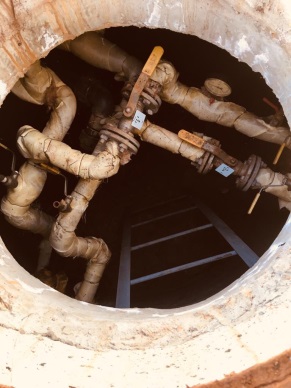 Результаты камеральной проверки: Полная замена участка труб и запорной арматуры  произведена в 2017г. (реконструкция). Тепловые камеры выполнены из сборных железобетонных элементов.Результаты обследования: Состояние  сети удовлетворительное,  запорная арматура в удовлетворительном состоянии.Фото: ТК2Результаты камеральной проверки: Полная замена участка труб и запорной арматуры  произведена в 2017г. (реконструкция). Тепловые камеры выполнены из сборных железобетонных элементов.Результаты обследования: Состояние  сети удовлетворительное,  запорная арматура в удовлетворительном состоянии.Фото: ТК2Результаты камеральной проверки: Полная замена участка труб и запорной арматуры  произведена в 2017г. (реконструкция). Тепловые камеры выполнены из сборных железобетонных элементов.Результаты обследования: Состояние  сети удовлетворительное,  запорная арматура в удовлетворительном состоянии.Фото: ТК2Результаты камеральной проверки: Полная замена участка труб и запорной арматуры  произведена в 2017г. (реконструкция). Тепловые камеры выполнены из сборных железобетонных элементов.Результаты обследования: Состояние  сети удовлетворительное,  запорная арматура в удовлетворительном состоянии.Фото: ТК2Результаты камеральной проверки: Полная замена участка труб и запорной арматуры  произведена в 2017г. (реконструкция). Тепловые камеры выполнены из сборных железобетонных элементов.Результаты обследования: Состояние  сети удовлетворительное,  запорная арматура в удовлетворительном состоянии.Фото: ТК2Результаты камеральной проверки: Полная замена участка труб и запорной арматуры  произведена в 2017г. (реконструкция). Тепловые камеры выполнены из сборных железобетонных элементов.Результаты обследования: Состояние  сети удовлетворительное,  запорная арматура в удовлетворительном состоянии.Фото: ТК2Результаты камеральной проверки: Полная замена участка труб и запорной арматуры  произведена в 2017г. (реконструкция). Тепловые камеры выполнены из сборных железобетонных элементов.Результаты обследования: Состояние  сети удовлетворительное,  запорная арматура в удовлетворительном состоянии.Фото: ТК2Результаты камеральной проверки: Полная замена участка труб и запорной арматуры  произведена в 2017г. (реконструкция). Тепловые камеры выполнены из сборных железобетонных элементов.Результаты обследования: Состояние  сети удовлетворительное,  запорная арматура в удовлетворительном состоянии.Фото: ТК2Результаты камеральной проверки: Полная замена участка труб и запорной арматуры  произведена в 2017г. (реконструкция). Тепловые камеры выполнены из сборных железобетонных элементов.Результаты обследования: Состояние  сети удовлетворительное,  запорная арматура в удовлетворительном состоянии.Фото: ТК21,51,51,51,51,51,51,51,51,51,51,51,51,51,51,5Заключение: эксплуатация разрешена без ограниченийЗаключение: эксплуатация разрешена без ограниченийЗаключение: эксплуатация разрешена без ограниченийЗаключение: эксплуатация разрешена без ограниченийЗаключение: эксплуатация разрешена без ограничений40920172017120505ТК3-Муз.школаТК3-Муз.школасети отоплениясети отопления323266221,51,51,51,51,51,51,51,51,51,51,51,51,51,51,5подземныйподземныйподземныйподземныйподземныйУровень износа: 100%Уровень износа: 100%Уровень износа: 100%120505Результаты камеральной проверки: Полная замена участка труб и запорной арматуры  произведена в 2017г. (реконструкция). Тепловые камеры выполнены из сборных железобетонных элементов.Результаты обследования: Состояние  сети удовлетворительное,  запорная арматура в удовлетворительном состоянии.Результаты камеральной проверки: Полная замена участка труб и запорной арматуры  произведена в 2017г. (реконструкция). Тепловые камеры выполнены из сборных железобетонных элементов.Результаты обследования: Состояние  сети удовлетворительное,  запорная арматура в удовлетворительном состоянии.Результаты камеральной проверки: Полная замена участка труб и запорной арматуры  произведена в 2017г. (реконструкция). Тепловые камеры выполнены из сборных железобетонных элементов.Результаты обследования: Состояние  сети удовлетворительное,  запорная арматура в удовлетворительном состоянии.Результаты камеральной проверки: Полная замена участка труб и запорной арматуры  произведена в 2017г. (реконструкция). Тепловые камеры выполнены из сборных железобетонных элементов.Результаты обследования: Состояние  сети удовлетворительное,  запорная арматура в удовлетворительном состоянии.Результаты камеральной проверки: Полная замена участка труб и запорной арматуры  произведена в 2017г. (реконструкция). Тепловые камеры выполнены из сборных железобетонных элементов.Результаты обследования: Состояние  сети удовлетворительное,  запорная арматура в удовлетворительном состоянии.Результаты камеральной проверки: Полная замена участка труб и запорной арматуры  произведена в 2017г. (реконструкция). Тепловые камеры выполнены из сборных железобетонных элементов.Результаты обследования: Состояние  сети удовлетворительное,  запорная арматура в удовлетворительном состоянии.Результаты камеральной проверки: Полная замена участка труб и запорной арматуры  произведена в 2017г. (реконструкция). Тепловые камеры выполнены из сборных железобетонных элементов.Результаты обследования: Состояние  сети удовлетворительное,  запорная арматура в удовлетворительном состоянии.Результаты камеральной проверки: Полная замена участка труб и запорной арматуры  произведена в 2017г. (реконструкция). Тепловые камеры выполнены из сборных железобетонных элементов.Результаты обследования: Состояние  сети удовлетворительное,  запорная арматура в удовлетворительном состоянии.Результаты камеральной проверки: Полная замена участка труб и запорной арматуры  произведена в 2017г. (реконструкция). Тепловые камеры выполнены из сборных железобетонных элементов.Результаты обследования: Состояние  сети удовлетворительное,  запорная арматура в удовлетворительном состоянии.Результаты камеральной проверки: Полная замена участка труб и запорной арматуры  произведена в 2017г. (реконструкция). Тепловые камеры выполнены из сборных железобетонных элементов.Результаты обследования: Состояние  сети удовлетворительное,  запорная арматура в удовлетворительном состоянии.1,51,51,51,51,51,51,51,51,51,51,51,51,51,51,5Заключение: эксплуатация разрешена без ограниченийЗаключение: эксплуатация разрешена без ограниченийЗаключение: эксплуатация разрешена без ограниченийЗаключение: эксплуатация разрешена без ограниченийЗаключение: эксплуатация разрешена без ограничений41020172017120505ТК3-ТК4ТК3-ТК4сети отоплениясети отопления50506060221,51,51,51,51,51,51,51,51,51,51,51,51,51,51,5подземныйподземныйподземныйподземныйподземныйУровень износа: 10%Уровень износа: 10%Уровень износа: 10%120505Результаты камеральной проверки: Полная замена участка труб и запорной арматуры  произведена в 2017г. (реконструкция). Тепловые камеры выполнены из сборных железобетонных элементов.Результаты обследования: Состояние  сети удовлетворительное,  запорная арматура в удовлетворительном состоянии.Результаты камеральной проверки: Полная замена участка труб и запорной арматуры  произведена в 2017г. (реконструкция). Тепловые камеры выполнены из сборных железобетонных элементов.Результаты обследования: Состояние  сети удовлетворительное,  запорная арматура в удовлетворительном состоянии.Результаты камеральной проверки: Полная замена участка труб и запорной арматуры  произведена в 2017г. (реконструкция). Тепловые камеры выполнены из сборных железобетонных элементов.Результаты обследования: Состояние  сети удовлетворительное,  запорная арматура в удовлетворительном состоянии.Результаты камеральной проверки: Полная замена участка труб и запорной арматуры  произведена в 2017г. (реконструкция). Тепловые камеры выполнены из сборных железобетонных элементов.Результаты обследования: Состояние  сети удовлетворительное,  запорная арматура в удовлетворительном состоянии.Результаты камеральной проверки: Полная замена участка труб и запорной арматуры  произведена в 2017г. (реконструкция). Тепловые камеры выполнены из сборных железобетонных элементов.Результаты обследования: Состояние  сети удовлетворительное,  запорная арматура в удовлетворительном состоянии.Результаты камеральной проверки: Полная замена участка труб и запорной арматуры  произведена в 2017г. (реконструкция). Тепловые камеры выполнены из сборных железобетонных элементов.Результаты обследования: Состояние  сети удовлетворительное,  запорная арматура в удовлетворительном состоянии.Результаты камеральной проверки: Полная замена участка труб и запорной арматуры  произведена в 2017г. (реконструкция). Тепловые камеры выполнены из сборных железобетонных элементов.Результаты обследования: Состояние  сети удовлетворительное,  запорная арматура в удовлетворительном состоянии.Результаты камеральной проверки: Полная замена участка труб и запорной арматуры  произведена в 2017г. (реконструкция). Тепловые камеры выполнены из сборных железобетонных элементов.Результаты обследования: Состояние  сети удовлетворительное,  запорная арматура в удовлетворительном состоянии.Результаты камеральной проверки: Полная замена участка труб и запорной арматуры  произведена в 2017г. (реконструкция). Тепловые камеры выполнены из сборных железобетонных элементов.Результаты обследования: Состояние  сети удовлетворительное,  запорная арматура в удовлетворительном состоянии.Результаты камеральной проверки: Полная замена участка труб и запорной арматуры  произведена в 2017г. (реконструкция). Тепловые камеры выполнены из сборных железобетонных элементов.Результаты обследования: Состояние  сети удовлетворительное,  запорная арматура в удовлетворительном состоянии.1,51,51,51,51,51,51,51,51,51,51,51,51,51,51,5Заключение: эксплуатация разрешена без ограниченийЗаключение: эксплуатация разрешена без ограниченийЗаключение: эксплуатация разрешена без ограниченийЗаключение: эксплуатация разрешена без ограниченийЗаключение: эксплуатация разрешена без ограничений41120172017120505ТК4- О. Кошевого,35ТК4- О. Кошевого,35сети отоплениясети отопления32326767221,51,51,51,51,51,51,51,51,51,51,51,51,51,51,5подземныйподземныйподземныйподземныйподземныйУровень износа: 10%Уровень износа: 10%Уровень износа: 10%120505Результаты камеральной проверки: Полная замена участка труб и запорной арматуры  произведена в 2017г. (реконструкция). Тепловые камеры выполнены из сборных железобетонных элементов.Результаты обследования: Состояние  сети удовлетворительное,  запорная арматура в удовлетворительном состоянии.Результаты камеральной проверки: Полная замена участка труб и запорной арматуры  произведена в 2017г. (реконструкция). Тепловые камеры выполнены из сборных железобетонных элементов.Результаты обследования: Состояние  сети удовлетворительное,  запорная арматура в удовлетворительном состоянии.Результаты камеральной проверки: Полная замена участка труб и запорной арматуры  произведена в 2017г. (реконструкция). Тепловые камеры выполнены из сборных железобетонных элементов.Результаты обследования: Состояние  сети удовлетворительное,  запорная арматура в удовлетворительном состоянии.Результаты камеральной проверки: Полная замена участка труб и запорной арматуры  произведена в 2017г. (реконструкция). Тепловые камеры выполнены из сборных железобетонных элементов.Результаты обследования: Состояние  сети удовлетворительное,  запорная арматура в удовлетворительном состоянии.Результаты камеральной проверки: Полная замена участка труб и запорной арматуры  произведена в 2017г. (реконструкция). Тепловые камеры выполнены из сборных железобетонных элементов.Результаты обследования: Состояние  сети удовлетворительное,  запорная арматура в удовлетворительном состоянии.Результаты камеральной проверки: Полная замена участка труб и запорной арматуры  произведена в 2017г. (реконструкция). Тепловые камеры выполнены из сборных железобетонных элементов.Результаты обследования: Состояние  сети удовлетворительное,  запорная арматура в удовлетворительном состоянии.Результаты камеральной проверки: Полная замена участка труб и запорной арматуры  произведена в 2017г. (реконструкция). Тепловые камеры выполнены из сборных железобетонных элементов.Результаты обследования: Состояние  сети удовлетворительное,  запорная арматура в удовлетворительном состоянии.Результаты камеральной проверки: Полная замена участка труб и запорной арматуры  произведена в 2017г. (реконструкция). Тепловые камеры выполнены из сборных железобетонных элементов.Результаты обследования: Состояние  сети удовлетворительное,  запорная арматура в удовлетворительном состоянии.Результаты камеральной проверки: Полная замена участка труб и запорной арматуры  произведена в 2017г. (реконструкция). Тепловые камеры выполнены из сборных железобетонных элементов.Результаты обследования: Состояние  сети удовлетворительное,  запорная арматура в удовлетворительном состоянии.Результаты камеральной проверки: Полная замена участка труб и запорной арматуры  произведена в 2017г. (реконструкция). Тепловые камеры выполнены из сборных железобетонных элементов.Результаты обследования: Состояние  сети удовлетворительное,  запорная арматура в удовлетворительном состоянии.1,51,51,51,51,51,51,51,51,51,51,51,51,51,51,5Заключение: эксплуатация разрешена без ограниченийЗаключение: эксплуатация разрешена без ограниченийЗаключение: эксплуатация разрешена без ограниченийЗаключение: эксплуатация разрешена без ограниченийЗаключение: эксплуатация разрешена без ограничений41220172017ТК2- ТК5ТК2- ТК5сети отоплениясети отопления40402626221,51,51,51,51,51,51,51,51,5подземныйподземныйподземныйподземныйподземныйУровень износа: 10%Уровень износа: 10%Уровень износа: 10%Результаты камеральной проверки: Полная замена участка труб и запорной арматуры  произведена в 2017г. (реконструкция). Тепловые камеры выполнены из сборных железобетонных элементов.Результаты обследования: Состояние  сети удовлетворительное,  запорная арматура в удовлетворительном состоянии.Результаты камеральной проверки: Полная замена участка труб и запорной арматуры  произведена в 2017г. (реконструкция). Тепловые камеры выполнены из сборных железобетонных элементов.Результаты обследования: Состояние  сети удовлетворительное,  запорная арматура в удовлетворительном состоянии.Результаты камеральной проверки: Полная замена участка труб и запорной арматуры  произведена в 2017г. (реконструкция). Тепловые камеры выполнены из сборных железобетонных элементов.Результаты обследования: Состояние  сети удовлетворительное,  запорная арматура в удовлетворительном состоянии.Результаты камеральной проверки: Полная замена участка труб и запорной арматуры  произведена в 2017г. (реконструкция). Тепловые камеры выполнены из сборных железобетонных элементов.Результаты обследования: Состояние  сети удовлетворительное,  запорная арматура в удовлетворительном состоянии.Результаты камеральной проверки: Полная замена участка труб и запорной арматуры  произведена в 2017г. (реконструкция). Тепловые камеры выполнены из сборных железобетонных элементов.Результаты обследования: Состояние  сети удовлетворительное,  запорная арматура в удовлетворительном состоянии.Результаты камеральной проверки: Полная замена участка труб и запорной арматуры  произведена в 2017г. (реконструкция). Тепловые камеры выполнены из сборных железобетонных элементов.Результаты обследования: Состояние  сети удовлетворительное,  запорная арматура в удовлетворительном состоянии.Результаты камеральной проверки: Полная замена участка труб и запорной арматуры  произведена в 2017г. (реконструкция). Тепловые камеры выполнены из сборных железобетонных элементов.Результаты обследования: Состояние  сети удовлетворительное,  запорная арматура в удовлетворительном состоянии.Результаты камеральной проверки: Полная замена участка труб и запорной арматуры  произведена в 2017г. (реконструкция). Тепловые камеры выполнены из сборных железобетонных элементов.Результаты обследования: Состояние  сети удовлетворительное,  запорная арматура в удовлетворительном состоянии.Результаты камеральной проверки: Полная замена участка труб и запорной арматуры  произведена в 2017г. (реконструкция). Тепловые камеры выполнены из сборных железобетонных элементов.Результаты обследования: Состояние  сети удовлетворительное,  запорная арматура в удовлетворительном состоянии.Результаты камеральной проверки: Полная замена участка труб и запорной арматуры  произведена в 2017г. (реконструкция). Тепловые камеры выполнены из сборных железобетонных элементов.Результаты обследования: Состояние  сети удовлетворительное,  запорная арматура в удовлетворительном состоянии.1,51,51,51,51,51,51,51,51,5Заключение: эксплуатация разрешена без ограниченийЗаключение: эксплуатация разрешена без ограниченийЗаключение: эксплуатация разрешена без ограниченийЗаключение: эксплуатация разрешена без ограниченийЗаключение: эксплуатация разрешена без ограничений41320172017ТК5-ПЧТК5-ПЧсети отоплениясети отопления32321313221,51,51,51,51,51,51,51,51,5подземныйподземныйподземныйподземныйподземныйУровень износа: 10%Уровень износа: 10%Уровень износа: 10%Результаты камеральной проверки: Полная замена участка труб и запорной арматуры  произведена в 2017г. (реконструкция). Тепловые камеры выполнены из сборных железобетонных элементов.Результаты обследования: Состояние  сети удовлетворительное,  запорная арматура в удовлетворительном состоянии.Результаты камеральной проверки: Полная замена участка труб и запорной арматуры  произведена в 2017г. (реконструкция). Тепловые камеры выполнены из сборных железобетонных элементов.Результаты обследования: Состояние  сети удовлетворительное,  запорная арматура в удовлетворительном состоянии.Результаты камеральной проверки: Полная замена участка труб и запорной арматуры  произведена в 2017г. (реконструкция). Тепловые камеры выполнены из сборных железобетонных элементов.Результаты обследования: Состояние  сети удовлетворительное,  запорная арматура в удовлетворительном состоянии.Результаты камеральной проверки: Полная замена участка труб и запорной арматуры  произведена в 2017г. (реконструкция). Тепловые камеры выполнены из сборных железобетонных элементов.Результаты обследования: Состояние  сети удовлетворительное,  запорная арматура в удовлетворительном состоянии.Результаты камеральной проверки: Полная замена участка труб и запорной арматуры  произведена в 2017г. (реконструкция). Тепловые камеры выполнены из сборных железобетонных элементов.Результаты обследования: Состояние  сети удовлетворительное,  запорная арматура в удовлетворительном состоянии.Результаты камеральной проверки: Полная замена участка труб и запорной арматуры  произведена в 2017г. (реконструкция). Тепловые камеры выполнены из сборных железобетонных элементов.Результаты обследования: Состояние  сети удовлетворительное,  запорная арматура в удовлетворительном состоянии.Результаты камеральной проверки: Полная замена участка труб и запорной арматуры  произведена в 2017г. (реконструкция). Тепловые камеры выполнены из сборных железобетонных элементов.Результаты обследования: Состояние  сети удовлетворительное,  запорная арматура в удовлетворительном состоянии.Результаты камеральной проверки: Полная замена участка труб и запорной арматуры  произведена в 2017г. (реконструкция). Тепловые камеры выполнены из сборных железобетонных элементов.Результаты обследования: Состояние  сети удовлетворительное,  запорная арматура в удовлетворительном состоянии.Результаты камеральной проверки: Полная замена участка труб и запорной арматуры  произведена в 2017г. (реконструкция). Тепловые камеры выполнены из сборных железобетонных элементов.Результаты обследования: Состояние  сети удовлетворительное,  запорная арматура в удовлетворительном состоянии.Результаты камеральной проверки: Полная замена участка труб и запорной арматуры  произведена в 2017г. (реконструкция). Тепловые камеры выполнены из сборных железобетонных элементов.Результаты обследования: Состояние  сети удовлетворительное,  запорная арматура в удовлетворительном состоянии.1,51,51,51,51,51,51,51,51,5Заключение: эксплуатация разрешена без ограниченийЗаключение: эксплуатация разрешена без ограниченийЗаключение: эксплуатация разрешена без ограниченийЗаключение: эксплуатация разрешена без ограниченийЗаключение: эксплуатация разрешена без ограничений41420172017ТК2-гаражТК2-гаражсети отоплениясети отопления32321010221,51,51,51,51,51,51,51,51,5подземныйподземныйподземныйподземныйподземныйУровень износа: 10%Уровень износа: 10%Уровень износа: 10%Результаты камеральной проверки: Полная замена участка труб и запорной арматуры  произведена в 2017г. (реконструкция). Тепловые камеры выполнены из сборных железобетонных элементов.Результаты обследования: Состояние  сети удовлетворительное,  запорная арматура в удовлетворительном состоянии.Результаты камеральной проверки: Полная замена участка труб и запорной арматуры  произведена в 2017г. (реконструкция). Тепловые камеры выполнены из сборных железобетонных элементов.Результаты обследования: Состояние  сети удовлетворительное,  запорная арматура в удовлетворительном состоянии.Результаты камеральной проверки: Полная замена участка труб и запорной арматуры  произведена в 2017г. (реконструкция). Тепловые камеры выполнены из сборных железобетонных элементов.Результаты обследования: Состояние  сети удовлетворительное,  запорная арматура в удовлетворительном состоянии.Результаты камеральной проверки: Полная замена участка труб и запорной арматуры  произведена в 2017г. (реконструкция). Тепловые камеры выполнены из сборных железобетонных элементов.Результаты обследования: Состояние  сети удовлетворительное,  запорная арматура в удовлетворительном состоянии.Результаты камеральной проверки: Полная замена участка труб и запорной арматуры  произведена в 2017г. (реконструкция). Тепловые камеры выполнены из сборных железобетонных элементов.Результаты обследования: Состояние  сети удовлетворительное,  запорная арматура в удовлетворительном состоянии.Результаты камеральной проверки: Полная замена участка труб и запорной арматуры  произведена в 2017г. (реконструкция). Тепловые камеры выполнены из сборных железобетонных элементов.Результаты обследования: Состояние  сети удовлетворительное,  запорная арматура в удовлетворительном состоянии.Результаты камеральной проверки: Полная замена участка труб и запорной арматуры  произведена в 2017г. (реконструкция). Тепловые камеры выполнены из сборных железобетонных элементов.Результаты обследования: Состояние  сети удовлетворительное,  запорная арматура в удовлетворительном состоянии.Результаты камеральной проверки: Полная замена участка труб и запорной арматуры  произведена в 2017г. (реконструкция). Тепловые камеры выполнены из сборных железобетонных элементов.Результаты обследования: Состояние  сети удовлетворительное,  запорная арматура в удовлетворительном состоянии.Результаты камеральной проверки: Полная замена участка труб и запорной арматуры  произведена в 2017г. (реконструкция). Тепловые камеры выполнены из сборных железобетонных элементов.Результаты обследования: Состояние  сети удовлетворительное,  запорная арматура в удовлетворительном состоянии.Результаты камеральной проверки: Полная замена участка труб и запорной арматуры  произведена в 2017г. (реконструкция). Тепловые камеры выполнены из сборных железобетонных элементов.Результаты обследования: Состояние  сети удовлетворительное,  запорная арматура в удовлетворительном состоянии.1,51,51,51,51,51,51,51,51,5Заключение: эксплуатация разрешена без ограниченийЗаключение: эксплуатация разрешена без ограниченийЗаключение: эксплуатация разрешена без ограниченийЗаключение: эксплуатация разрешена без ограниченийЗаключение: эксплуатация разрешена без ограничений41520172017ТК1-ТК6ТК1-ТК6сети отоплениясети отопления50501010221,51,51,5подземныйподземныйподземныйподземныйподземныйУровень износа: 10%Уровень износа: 10%Уровень износа: 10%Результаты камеральной проверки: Полная замена участка труб и запорной арматуры  произведена в 2017г. (реконструкция). Тепловые камеры выполнены из сборных железобетонных элементов.Результаты обследования: Состояние  сети удовлетворительное,  запорная арматура в удовлетворительном состоянии.Результаты камеральной проверки: Полная замена участка труб и запорной арматуры  произведена в 2017г. (реконструкция). Тепловые камеры выполнены из сборных железобетонных элементов.Результаты обследования: Состояние  сети удовлетворительное,  запорная арматура в удовлетворительном состоянии.Результаты камеральной проверки: Полная замена участка труб и запорной арматуры  произведена в 2017г. (реконструкция). Тепловые камеры выполнены из сборных железобетонных элементов.Результаты обследования: Состояние  сети удовлетворительное,  запорная арматура в удовлетворительном состоянии.Результаты камеральной проверки: Полная замена участка труб и запорной арматуры  произведена в 2017г. (реконструкция). Тепловые камеры выполнены из сборных железобетонных элементов.Результаты обследования: Состояние  сети удовлетворительное,  запорная арматура в удовлетворительном состоянии.Результаты камеральной проверки: Полная замена участка труб и запорной арматуры  произведена в 2017г. (реконструкция). Тепловые камеры выполнены из сборных железобетонных элементов.Результаты обследования: Состояние  сети удовлетворительное,  запорная арматура в удовлетворительном состоянии.Результаты камеральной проверки: Полная замена участка труб и запорной арматуры  произведена в 2017г. (реконструкция). Тепловые камеры выполнены из сборных железобетонных элементов.Результаты обследования: Состояние  сети удовлетворительное,  запорная арматура в удовлетворительном состоянии.Результаты камеральной проверки: Полная замена участка труб и запорной арматуры  произведена в 2017г. (реконструкция). Тепловые камеры выполнены из сборных железобетонных элементов.Результаты обследования: Состояние  сети удовлетворительное,  запорная арматура в удовлетворительном состоянии.Результаты камеральной проверки: Полная замена участка труб и запорной арматуры  произведена в 2017г. (реконструкция). Тепловые камеры выполнены из сборных железобетонных элементов.Результаты обследования: Состояние  сети удовлетворительное,  запорная арматура в удовлетворительном состоянии.Результаты камеральной проверки: Полная замена участка труб и запорной арматуры  произведена в 2017г. (реконструкция). Тепловые камеры выполнены из сборных железобетонных элементов.Результаты обследования: Состояние  сети удовлетворительное,  запорная арматура в удовлетворительном состоянии.Результаты камеральной проверки: Полная замена участка труб и запорной арматуры  произведена в 2017г. (реконструкция). Тепловые камеры выполнены из сборных железобетонных элементов.Результаты обследования: Состояние  сети удовлетворительное,  запорная арматура в удовлетворительном состоянии.Заключение: эксплуатация разрешена без ограниченийЗаключение: эксплуатация разрешена без ограниченийЗаключение: эксплуатация разрешена без ограниченийЗаключение: эксплуатация разрешена без ограниченийЗаключение: эксплуатация разрешена без ограничений41620172017ТК6-МБУ ЖКХТК6-МБУ ЖКХсети отоплениясети отопления50508822подземныйподземныйподземныйподземныйподземныйУровень износа: 10%Уровень износа: 10%Уровень износа: 10%Результаты камеральной проверки: Полная замена участка труб и запорной арматуры  произведена в 2017г. (реконструкция). Тепловые камеры выполнены из сборных железобетонных элементов.Результаты обследования: Состояние  сети удовлетворительное,  запорная арматура в удовлетворительном состоянии.Результаты камеральной проверки: Полная замена участка труб и запорной арматуры  произведена в 2017г. (реконструкция). Тепловые камеры выполнены из сборных железобетонных элементов.Результаты обследования: Состояние  сети удовлетворительное,  запорная арматура в удовлетворительном состоянии.Результаты камеральной проверки: Полная замена участка труб и запорной арматуры  произведена в 2017г. (реконструкция). Тепловые камеры выполнены из сборных железобетонных элементов.Результаты обследования: Состояние  сети удовлетворительное,  запорная арматура в удовлетворительном состоянии.Результаты камеральной проверки: Полная замена участка труб и запорной арматуры  произведена в 2017г. (реконструкция). Тепловые камеры выполнены из сборных железобетонных элементов.Результаты обследования: Состояние  сети удовлетворительное,  запорная арматура в удовлетворительном состоянии.Результаты камеральной проверки: Полная замена участка труб и запорной арматуры  произведена в 2017г. (реконструкция). Тепловые камеры выполнены из сборных железобетонных элементов.Результаты обследования: Состояние  сети удовлетворительное,  запорная арматура в удовлетворительном состоянии.Результаты камеральной проверки: Полная замена участка труб и запорной арматуры  произведена в 2017г. (реконструкция). Тепловые камеры выполнены из сборных железобетонных элементов.Результаты обследования: Состояние  сети удовлетворительное,  запорная арматура в удовлетворительном состоянии.Результаты камеральной проверки: Полная замена участка труб и запорной арматуры  произведена в 2017г. (реконструкция). Тепловые камеры выполнены из сборных железобетонных элементов.Результаты обследования: Состояние  сети удовлетворительное,  запорная арматура в удовлетворительном состоянии.Результаты камеральной проверки: Полная замена участка труб и запорной арматуры  произведена в 2017г. (реконструкция). Тепловые камеры выполнены из сборных железобетонных элементов.Результаты обследования: Состояние  сети удовлетворительное,  запорная арматура в удовлетворительном состоянии.Результаты камеральной проверки: Полная замена участка труб и запорной арматуры  произведена в 2017г. (реконструкция). Тепловые камеры выполнены из сборных железобетонных элементов.Результаты обследования: Состояние  сети удовлетворительное,  запорная арматура в удовлетворительном состоянии.Результаты камеральной проверки: Полная замена участка труб и запорной арматуры  произведена в 2017г. (реконструкция). Тепловые камеры выполнены из сборных железобетонных элементов.Результаты обследования: Состояние  сети удовлетворительное,  запорная арматура в удовлетворительном состоянии.Заключение: эксплуатация разрешена без ограниченийЗаключение: эксплуатация разрешена без ограниченийЗаключение: эксплуатация разрешена без ограниченийЗаключение: эксплуатация разрешена без ограниченийЗаключение: эксплуатация разрешена без ограниченийТепловые сети Котельной №7Тепловые сети Котельной №7Тепловые сети Котельной №7Тепловые сети Котельной №7Тепловые сети Котельной №7Тепловые сети Котельной №7Тепловые сети Котельной №7Тепловые сети Котельной №7Тепловые сети Котельной №7Тепловые сети Котельной №7Тепловые сети Котельной №7Тепловые сети Котельной №7Тепловые сети Котельной №7Тепловые сети Котельной №7Тепловые сети Котельной №7Тепловые сети Котельной №7Тепловые сети Котельной №7Тепловые сети Котельной №7Тепловые сети Котельной №7Тепловые сети Котельной №7Тепловые сети Котельной №7Тепловые сети Котельной №741720172017286Котельная БМК-УТ1Котельная БМК-УТ1сети отоплениясети отопления1001005,75,722надземныйнадземныйнадземныйнадземныйнадземныйУровень износа: 10%Уровень износа: 10%Уровень износа: 10%286Результаты камеральной проверки: Строительство нового участка теплотрассы от котельной БМК до УТ1.Результаты обследования: тепловая сеть выполнена надземной прокладкой, с применением теплоизоляционного материала ППУ (60 мм), наружное покрытие сталь тонколистная оцинкованная (0,5 мм).Фото: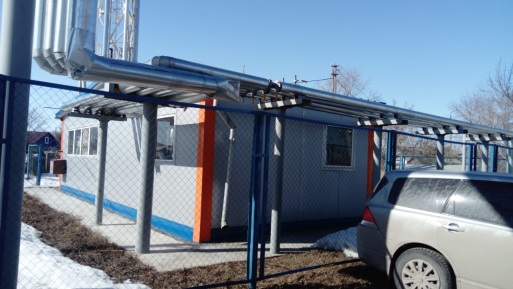 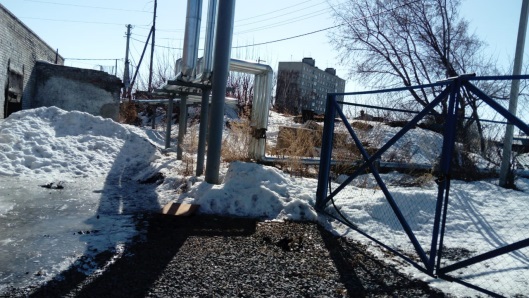 Результаты камеральной проверки: Строительство нового участка теплотрассы от котельной БМК до УТ1.Результаты обследования: тепловая сеть выполнена надземной прокладкой, с применением теплоизоляционного материала ППУ (60 мм), наружное покрытие сталь тонколистная оцинкованная (0,5 мм).Фото:Результаты камеральной проверки: Строительство нового участка теплотрассы от котельной БМК до УТ1.Результаты обследования: тепловая сеть выполнена надземной прокладкой, с применением теплоизоляционного материала ППУ (60 мм), наружное покрытие сталь тонколистная оцинкованная (0,5 мм).Фото:Результаты камеральной проверки: Строительство нового участка теплотрассы от котельной БМК до УТ1.Результаты обследования: тепловая сеть выполнена надземной прокладкой, с применением теплоизоляционного материала ППУ (60 мм), наружное покрытие сталь тонколистная оцинкованная (0,5 мм).Фото:Результаты камеральной проверки: Строительство нового участка теплотрассы от котельной БМК до УТ1.Результаты обследования: тепловая сеть выполнена надземной прокладкой, с применением теплоизоляционного материала ППУ (60 мм), наружное покрытие сталь тонколистная оцинкованная (0,5 мм).Фото:Результаты камеральной проверки: Строительство нового участка теплотрассы от котельной БМК до УТ1.Результаты обследования: тепловая сеть выполнена надземной прокладкой, с применением теплоизоляционного материала ППУ (60 мм), наружное покрытие сталь тонколистная оцинкованная (0,5 мм).Фото:Результаты камеральной проверки: Строительство нового участка теплотрассы от котельной БМК до УТ1.Результаты обследования: тепловая сеть выполнена надземной прокладкой, с применением теплоизоляционного материала ППУ (60 мм), наружное покрытие сталь тонколистная оцинкованная (0,5 мм).Фото:Результаты камеральной проверки: Строительство нового участка теплотрассы от котельной БМК до УТ1.Результаты обследования: тепловая сеть выполнена надземной прокладкой, с применением теплоизоляционного материала ППУ (60 мм), наружное покрытие сталь тонколистная оцинкованная (0,5 мм).Фото:Результаты камеральной проверки: Строительство нового участка теплотрассы от котельной БМК до УТ1.Результаты обследования: тепловая сеть выполнена надземной прокладкой, с применением теплоизоляционного материала ППУ (60 мм), наружное покрытие сталь тонколистная оцинкованная (0,5 мм).Фото:Результаты камеральной проверки: Строительство нового участка теплотрассы от котельной БМК до УТ1.Результаты обследования: тепловая сеть выполнена надземной прокладкой, с применением теплоизоляционного материала ППУ (60 мм), наружное покрытие сталь тонколистная оцинкованная (0,5 мм).Фото:Заключение: эксплуатация разрешена без ограниченийЗаключение: эксплуатация разрешена без ограниченийЗаключение: эксплуатация разрешена без ограниченийЗаключение: эксплуатация разрешена без ограниченийЗаключение: эксплуатация разрешена без ограничений41820172017286Котельная БМК-УТ1Котельная БМК-УТ1сеть гвс прямаясеть гвс прямая80802,852,8511подземныйподземныйподземныйподземныйподземныйУровень износа: 10%Уровень износа: 10%Уровень износа: 10%286Результаты камеральной проверки: Строительство нового участка теплотрассы от котельной БМК до УТ1.Результаты обследования: тепловая сеть выполнена надземной прокладкой, с применением теплоизоляционного материала ППУ (60 мм), наружное покрытие сталь тонколистная оцинкованная (0,5 мм).Результаты камеральной проверки: Строительство нового участка теплотрассы от котельной БМК до УТ1.Результаты обследования: тепловая сеть выполнена надземной прокладкой, с применением теплоизоляционного материала ППУ (60 мм), наружное покрытие сталь тонколистная оцинкованная (0,5 мм).Результаты камеральной проверки: Строительство нового участка теплотрассы от котельной БМК до УТ1.Результаты обследования: тепловая сеть выполнена надземной прокладкой, с применением теплоизоляционного материала ППУ (60 мм), наружное покрытие сталь тонколистная оцинкованная (0,5 мм).Результаты камеральной проверки: Строительство нового участка теплотрассы от котельной БМК до УТ1.Результаты обследования: тепловая сеть выполнена надземной прокладкой, с применением теплоизоляционного материала ППУ (60 мм), наружное покрытие сталь тонколистная оцинкованная (0,5 мм).Результаты камеральной проверки: Строительство нового участка теплотрассы от котельной БМК до УТ1.Результаты обследования: тепловая сеть выполнена надземной прокладкой, с применением теплоизоляционного материала ППУ (60 мм), наружное покрытие сталь тонколистная оцинкованная (0,5 мм).Результаты камеральной проверки: Строительство нового участка теплотрассы от котельной БМК до УТ1.Результаты обследования: тепловая сеть выполнена надземной прокладкой, с применением теплоизоляционного материала ППУ (60 мм), наружное покрытие сталь тонколистная оцинкованная (0,5 мм).Результаты камеральной проверки: Строительство нового участка теплотрассы от котельной БМК до УТ1.Результаты обследования: тепловая сеть выполнена надземной прокладкой, с применением теплоизоляционного материала ППУ (60 мм), наружное покрытие сталь тонколистная оцинкованная (0,5 мм).Результаты камеральной проверки: Строительство нового участка теплотрассы от котельной БМК до УТ1.Результаты обследования: тепловая сеть выполнена надземной прокладкой, с применением теплоизоляционного материала ППУ (60 мм), наружное покрытие сталь тонколистная оцинкованная (0,5 мм).Результаты камеральной проверки: Строительство нового участка теплотрассы от котельной БМК до УТ1.Результаты обследования: тепловая сеть выполнена надземной прокладкой, с применением теплоизоляционного материала ППУ (60 мм), наружное покрытие сталь тонколистная оцинкованная (0,5 мм).Результаты камеральной проверки: Строительство нового участка теплотрассы от котельной БМК до УТ1.Результаты обследования: тепловая сеть выполнена надземной прокладкой, с применением теплоизоляционного материала ППУ (60 мм), наружное покрытие сталь тонколистная оцинкованная (0,5 мм).Заключение: эксплуатация разрешена без ограниченийЗаключение: эксплуатация разрешена без ограниченийЗаключение: эксплуатация разрешена без ограниченийЗаключение: эксплуатация разрешена без ограниченийЗаключение: эксплуатация разрешена без ограничений41920172017Котельная БМК-УТ1Котельная БМК-УТ1сеть гвс циркуляциясеть гвс циркуляция65652,852,8511подземныйподземныйподземныйподземныйподземныйУровень износа: 10%Уровень износа: 10%Уровень износа: 10%Результаты камеральной проверки: Строительство нового участка теплотрассы от котельной БМК до УТ1.Результаты обследования: тепловая сеть выполнена надземной прокладкой, с применением теплоизоляционного материала ППУ (60 мм), наружное покрытие сталь тонколистная оцинкованная (0,5 мм).Результаты камеральной проверки: Строительство нового участка теплотрассы от котельной БМК до УТ1.Результаты обследования: тепловая сеть выполнена надземной прокладкой, с применением теплоизоляционного материала ППУ (60 мм), наружное покрытие сталь тонколистная оцинкованная (0,5 мм).Результаты камеральной проверки: Строительство нового участка теплотрассы от котельной БМК до УТ1.Результаты обследования: тепловая сеть выполнена надземной прокладкой, с применением теплоизоляционного материала ППУ (60 мм), наружное покрытие сталь тонколистная оцинкованная (0,5 мм).Результаты камеральной проверки: Строительство нового участка теплотрассы от котельной БМК до УТ1.Результаты обследования: тепловая сеть выполнена надземной прокладкой, с применением теплоизоляционного материала ППУ (60 мм), наружное покрытие сталь тонколистная оцинкованная (0,5 мм).Результаты камеральной проверки: Строительство нового участка теплотрассы от котельной БМК до УТ1.Результаты обследования: тепловая сеть выполнена надземной прокладкой, с применением теплоизоляционного материала ППУ (60 мм), наружное покрытие сталь тонколистная оцинкованная (0,5 мм).Результаты камеральной проверки: Строительство нового участка теплотрассы от котельной БМК до УТ1.Результаты обследования: тепловая сеть выполнена надземной прокладкой, с применением теплоизоляционного материала ППУ (60 мм), наружное покрытие сталь тонколистная оцинкованная (0,5 мм).Результаты камеральной проверки: Строительство нового участка теплотрассы от котельной БМК до УТ1.Результаты обследования: тепловая сеть выполнена надземной прокладкой, с применением теплоизоляционного материала ППУ (60 мм), наружное покрытие сталь тонколистная оцинкованная (0,5 мм).Результаты камеральной проверки: Строительство нового участка теплотрассы от котельной БМК до УТ1.Результаты обследования: тепловая сеть выполнена надземной прокладкой, с применением теплоизоляционного материала ППУ (60 мм), наружное покрытие сталь тонколистная оцинкованная (0,5 мм).Результаты камеральной проверки: Строительство нового участка теплотрассы от котельной БМК до УТ1.Результаты обследования: тепловая сеть выполнена надземной прокладкой, с применением теплоизоляционного материала ППУ (60 мм), наружное покрытие сталь тонколистная оцинкованная (0,5 мм).Результаты камеральной проверки: Строительство нового участка теплотрассы от котельной БМК до УТ1.Результаты обследования: тепловая сеть выполнена надземной прокладкой, с применением теплоизоляционного материала ППУ (60 мм), наружное покрытие сталь тонколистная оцинкованная (0,5 мм).Заключение: эксплуатация разрешена без ограниченийЗаключение: эксплуатация разрешена без ограниченийЗаключение: эксплуатация разрешена без ограниченийЗаключение: эксплуатация разрешена без ограниченийЗаключение: эксплуатация разрешена без ограничений42020172017286УТ1-УТ2УТ1-УТ2сети отоплениясети отопления10010012,712,722надземныйнадземныйнадземныйнадземныйнадземныйУровень износа: 10%Уровень износа: 10%Уровень износа: 10%286Результаты камеральной проверки: Строительство нового участка теплотрассы от УТ1 до УТ2.Результаты обследования: тепловая сеть выполнена надземной прокладкой, с применением теплоизоляционного материала ППУ (60 мм), наружное покрытие сталь тонколистная оцинкованная (0,5 мм).Результаты камеральной проверки: Строительство нового участка теплотрассы от УТ1 до УТ2.Результаты обследования: тепловая сеть выполнена надземной прокладкой, с применением теплоизоляционного материала ППУ (60 мм), наружное покрытие сталь тонколистная оцинкованная (0,5 мм).Результаты камеральной проверки: Строительство нового участка теплотрассы от УТ1 до УТ2.Результаты обследования: тепловая сеть выполнена надземной прокладкой, с применением теплоизоляционного материала ППУ (60 мм), наружное покрытие сталь тонколистная оцинкованная (0,5 мм).Результаты камеральной проверки: Строительство нового участка теплотрассы от УТ1 до УТ2.Результаты обследования: тепловая сеть выполнена надземной прокладкой, с применением теплоизоляционного материала ППУ (60 мм), наружное покрытие сталь тонколистная оцинкованная (0,5 мм).Результаты камеральной проверки: Строительство нового участка теплотрассы от УТ1 до УТ2.Результаты обследования: тепловая сеть выполнена надземной прокладкой, с применением теплоизоляционного материала ППУ (60 мм), наружное покрытие сталь тонколистная оцинкованная (0,5 мм).Результаты камеральной проверки: Строительство нового участка теплотрассы от УТ1 до УТ2.Результаты обследования: тепловая сеть выполнена надземной прокладкой, с применением теплоизоляционного материала ППУ (60 мм), наружное покрытие сталь тонколистная оцинкованная (0,5 мм).Результаты камеральной проверки: Строительство нового участка теплотрассы от УТ1 до УТ2.Результаты обследования: тепловая сеть выполнена надземной прокладкой, с применением теплоизоляционного материала ППУ (60 мм), наружное покрытие сталь тонколистная оцинкованная (0,5 мм).Результаты камеральной проверки: Строительство нового участка теплотрассы от УТ1 до УТ2.Результаты обследования: тепловая сеть выполнена надземной прокладкой, с применением теплоизоляционного материала ППУ (60 мм), наружное покрытие сталь тонколистная оцинкованная (0,5 мм).Результаты камеральной проверки: Строительство нового участка теплотрассы от УТ1 до УТ2.Результаты обследования: тепловая сеть выполнена надземной прокладкой, с применением теплоизоляционного материала ППУ (60 мм), наружное покрытие сталь тонколистная оцинкованная (0,5 мм).Результаты камеральной проверки: Строительство нового участка теплотрассы от УТ1 до УТ2.Результаты обследования: тепловая сеть выполнена надземной прокладкой, с применением теплоизоляционного материала ППУ (60 мм), наружное покрытие сталь тонколистная оцинкованная (0,5 мм).Заключение: эксплуатация разрешена без ограниченийЗаключение: эксплуатация разрешена без ограниченийЗаключение: эксплуатация разрешена без ограниченийЗаключение: эксплуатация разрешена без ограниченийЗаключение: эксплуатация разрешена без ограничений42120172017286УТ1-УТ2УТ1-УТ2сеть гвс прямаясеть гвс прямая80806,356,3511подземныйподземныйподземныйподземныйподземныйУровень износа: 10%Уровень износа: 10%Уровень износа: 10%286Результаты камеральной проверки: Строительство нового участка теплотрассы от УТ1 до УТ2.Результаты обследования: тепловая сеть выполнена надземной прокладкой, с применением теплоизоляционного материала ППУ (60 мм), наружное покрытие сталь тонколистная оцинкованная (0,5 мм).Результаты камеральной проверки: Строительство нового участка теплотрассы от УТ1 до УТ2.Результаты обследования: тепловая сеть выполнена надземной прокладкой, с применением теплоизоляционного материала ППУ (60 мм), наружное покрытие сталь тонколистная оцинкованная (0,5 мм).Результаты камеральной проверки: Строительство нового участка теплотрассы от УТ1 до УТ2.Результаты обследования: тепловая сеть выполнена надземной прокладкой, с применением теплоизоляционного материала ППУ (60 мм), наружное покрытие сталь тонколистная оцинкованная (0,5 мм).Результаты камеральной проверки: Строительство нового участка теплотрассы от УТ1 до УТ2.Результаты обследования: тепловая сеть выполнена надземной прокладкой, с применением теплоизоляционного материала ППУ (60 мм), наружное покрытие сталь тонколистная оцинкованная (0,5 мм).Результаты камеральной проверки: Строительство нового участка теплотрассы от УТ1 до УТ2.Результаты обследования: тепловая сеть выполнена надземной прокладкой, с применением теплоизоляционного материала ППУ (60 мм), наружное покрытие сталь тонколистная оцинкованная (0,5 мм).Результаты камеральной проверки: Строительство нового участка теплотрассы от УТ1 до УТ2.Результаты обследования: тепловая сеть выполнена надземной прокладкой, с применением теплоизоляционного материала ППУ (60 мм), наружное покрытие сталь тонколистная оцинкованная (0,5 мм).Результаты камеральной проверки: Строительство нового участка теплотрассы от УТ1 до УТ2.Результаты обследования: тепловая сеть выполнена надземной прокладкой, с применением теплоизоляционного материала ППУ (60 мм), наружное покрытие сталь тонколистная оцинкованная (0,5 мм).Результаты камеральной проверки: Строительство нового участка теплотрассы от УТ1 до УТ2.Результаты обследования: тепловая сеть выполнена надземной прокладкой, с применением теплоизоляционного материала ППУ (60 мм), наружное покрытие сталь тонколистная оцинкованная (0,5 мм).Результаты камеральной проверки: Строительство нового участка теплотрассы от УТ1 до УТ2.Результаты обследования: тепловая сеть выполнена надземной прокладкой, с применением теплоизоляционного материала ППУ (60 мм), наружное покрытие сталь тонколистная оцинкованная (0,5 мм).Результаты камеральной проверки: Строительство нового участка теплотрассы от УТ1 до УТ2.Результаты обследования: тепловая сеть выполнена надземной прокладкой, с применением теплоизоляционного материала ППУ (60 мм), наружное покрытие сталь тонколистная оцинкованная (0,5 мм).Заключение: эксплуатация разрешена без ограниченийЗаключение: эксплуатация разрешена без ограниченийЗаключение: эксплуатация разрешена без ограниченийЗаключение: эксплуатация разрешена без ограниченийЗаключение: эксплуатация разрешена без ограничений42220172017УТ1-УТ2УТ1-УТ2сеть гвс циркуляциясеть гвс циркуляция65656,356,3511подземныйподземныйподземныйподземныйподземныйУровень износа: 10Уровень износа: 10Уровень износа: 10Результаты камеральной проверки: Строительство нового участка теплотрассы от УТ1 до УТ2.Результаты обследования: тепловая сеть выполнена надземной прокладкой, с применением теплоизоляционного материала ППУ (60 мм), наружное покрытие сталь тонколистная оцинкованная (0,5 мм).Результаты камеральной проверки: Строительство нового участка теплотрассы от УТ1 до УТ2.Результаты обследования: тепловая сеть выполнена надземной прокладкой, с применением теплоизоляционного материала ППУ (60 мм), наружное покрытие сталь тонколистная оцинкованная (0,5 мм).Результаты камеральной проверки: Строительство нового участка теплотрассы от УТ1 до УТ2.Результаты обследования: тепловая сеть выполнена надземной прокладкой, с применением теплоизоляционного материала ППУ (60 мм), наружное покрытие сталь тонколистная оцинкованная (0,5 мм).Результаты камеральной проверки: Строительство нового участка теплотрассы от УТ1 до УТ2.Результаты обследования: тепловая сеть выполнена надземной прокладкой, с применением теплоизоляционного материала ППУ (60 мм), наружное покрытие сталь тонколистная оцинкованная (0,5 мм).Результаты камеральной проверки: Строительство нового участка теплотрассы от УТ1 до УТ2.Результаты обследования: тепловая сеть выполнена надземной прокладкой, с применением теплоизоляционного материала ППУ (60 мм), наружное покрытие сталь тонколистная оцинкованная (0,5 мм).Результаты камеральной проверки: Строительство нового участка теплотрассы от УТ1 до УТ2.Результаты обследования: тепловая сеть выполнена надземной прокладкой, с применением теплоизоляционного материала ППУ (60 мм), наружное покрытие сталь тонколистная оцинкованная (0,5 мм).Результаты камеральной проверки: Строительство нового участка теплотрассы от УТ1 до УТ2.Результаты обследования: тепловая сеть выполнена надземной прокладкой, с применением теплоизоляционного материала ППУ (60 мм), наружное покрытие сталь тонколистная оцинкованная (0,5 мм).Результаты камеральной проверки: Строительство нового участка теплотрассы от УТ1 до УТ2.Результаты обследования: тепловая сеть выполнена надземной прокладкой, с применением теплоизоляционного материала ППУ (60 мм), наружное покрытие сталь тонколистная оцинкованная (0,5 мм).Результаты камеральной проверки: Строительство нового участка теплотрассы от УТ1 до УТ2.Результаты обследования: тепловая сеть выполнена надземной прокладкой, с применением теплоизоляционного материала ППУ (60 мм), наружное покрытие сталь тонколистная оцинкованная (0,5 мм).Результаты камеральной проверки: Строительство нового участка теплотрассы от УТ1 до УТ2.Результаты обследования: тепловая сеть выполнена надземной прокладкой, с применением теплоизоляционного материала ППУ (60 мм), наружное покрытие сталь тонколистная оцинкованная (0,5 мм).Заключение: эксплуатация разрешена без ограниченийЗаключение: эксплуатация разрешена без ограниченийЗаключение: эксплуатация разрешена без ограниченийЗаключение: эксплуатация разрешена без ограниченийЗаключение: эксплуатация разрешена без ограничений42320172017286УТ2-ТК1УТ2-ТК1сети отоплениясети отопления808012,712,722надземныйнадземныйнадземныйнадземныйнадземныйУровень износа: 10%Уровень износа: 10%Уровень износа: 10%286Результаты камеральной проверки: Строительство нового участка теплотрассы от УТ2 до ТК1.Результаты обследования: тепловая сеть выполнена надземной прокладкой, с применением теплоизоляционного материала ППУ (60 мм), наружное покрытие сталь тонколистная оцинкованная (0,5 мм).Результаты камеральной проверки: Строительство нового участка теплотрассы от УТ2 до ТК1.Результаты обследования: тепловая сеть выполнена надземной прокладкой, с применением теплоизоляционного материала ППУ (60 мм), наружное покрытие сталь тонколистная оцинкованная (0,5 мм).Результаты камеральной проверки: Строительство нового участка теплотрассы от УТ2 до ТК1.Результаты обследования: тепловая сеть выполнена надземной прокладкой, с применением теплоизоляционного материала ППУ (60 мм), наружное покрытие сталь тонколистная оцинкованная (0,5 мм).Результаты камеральной проверки: Строительство нового участка теплотрассы от УТ2 до ТК1.Результаты обследования: тепловая сеть выполнена надземной прокладкой, с применением теплоизоляционного материала ППУ (60 мм), наружное покрытие сталь тонколистная оцинкованная (0,5 мм).Результаты камеральной проверки: Строительство нового участка теплотрассы от УТ2 до ТК1.Результаты обследования: тепловая сеть выполнена надземной прокладкой, с применением теплоизоляционного материала ППУ (60 мм), наружное покрытие сталь тонколистная оцинкованная (0,5 мм).Результаты камеральной проверки: Строительство нового участка теплотрассы от УТ2 до ТК1.Результаты обследования: тепловая сеть выполнена надземной прокладкой, с применением теплоизоляционного материала ППУ (60 мм), наружное покрытие сталь тонколистная оцинкованная (0,5 мм).Результаты камеральной проверки: Строительство нового участка теплотрассы от УТ2 до ТК1.Результаты обследования: тепловая сеть выполнена надземной прокладкой, с применением теплоизоляционного материала ППУ (60 мм), наружное покрытие сталь тонколистная оцинкованная (0,5 мм).Результаты камеральной проверки: Строительство нового участка теплотрассы от УТ2 до ТК1.Результаты обследования: тепловая сеть выполнена надземной прокладкой, с применением теплоизоляционного материала ППУ (60 мм), наружное покрытие сталь тонколистная оцинкованная (0,5 мм).Результаты камеральной проверки: Строительство нового участка теплотрассы от УТ2 до ТК1.Результаты обследования: тепловая сеть выполнена надземной прокладкой, с применением теплоизоляционного материала ППУ (60 мм), наружное покрытие сталь тонколистная оцинкованная (0,5 мм).Результаты камеральной проверки: Строительство нового участка теплотрассы от УТ2 до ТК1.Результаты обследования: тепловая сеть выполнена надземной прокладкой, с применением теплоизоляционного материала ППУ (60 мм), наружное покрытие сталь тонколистная оцинкованная (0,5 мм).Заключение: эксплуатация разрешена без ограниченийЗаключение: эксплуатация разрешена без ограниченийЗаключение: эксплуатация разрешена без ограниченийЗаключение: эксплуатация разрешена без ограниченийЗаключение: эксплуатация разрешена без ограничений42420172017286УТ2-ТК1УТ2-ТК1сеть гвс прямаясеть гвс прямая65656,356,3511подземныйподземныйподземныйподземныйподземныйУровень износа: 10%Уровень износа: 10%Уровень износа: 10%286Результаты камеральной проверки: Строительство нового участка теплотрассы от УТ2 до ТК1.Результаты обследования: тепловая сеть выполнена надземной прокладкой, с применением теплоизоляционного материала ППУ (60 мм), наружное покрытие сталь тонколистная оцинкованная (0,5 мм).Результаты камеральной проверки: Строительство нового участка теплотрассы от УТ2 до ТК1.Результаты обследования: тепловая сеть выполнена надземной прокладкой, с применением теплоизоляционного материала ППУ (60 мм), наружное покрытие сталь тонколистная оцинкованная (0,5 мм).Результаты камеральной проверки: Строительство нового участка теплотрассы от УТ2 до ТК1.Результаты обследования: тепловая сеть выполнена надземной прокладкой, с применением теплоизоляционного материала ППУ (60 мм), наружное покрытие сталь тонколистная оцинкованная (0,5 мм).Результаты камеральной проверки: Строительство нового участка теплотрассы от УТ2 до ТК1.Результаты обследования: тепловая сеть выполнена надземной прокладкой, с применением теплоизоляционного материала ППУ (60 мм), наружное покрытие сталь тонколистная оцинкованная (0,5 мм).Результаты камеральной проверки: Строительство нового участка теплотрассы от УТ2 до ТК1.Результаты обследования: тепловая сеть выполнена надземной прокладкой, с применением теплоизоляционного материала ППУ (60 мм), наружное покрытие сталь тонколистная оцинкованная (0,5 мм).Результаты камеральной проверки: Строительство нового участка теплотрассы от УТ2 до ТК1.Результаты обследования: тепловая сеть выполнена надземной прокладкой, с применением теплоизоляционного материала ППУ (60 мм), наружное покрытие сталь тонколистная оцинкованная (0,5 мм).Результаты камеральной проверки: Строительство нового участка теплотрассы от УТ2 до ТК1.Результаты обследования: тепловая сеть выполнена надземной прокладкой, с применением теплоизоляционного материала ППУ (60 мм), наружное покрытие сталь тонколистная оцинкованная (0,5 мм).Результаты камеральной проверки: Строительство нового участка теплотрассы от УТ2 до ТК1.Результаты обследования: тепловая сеть выполнена надземной прокладкой, с применением теплоизоляционного материала ППУ (60 мм), наружное покрытие сталь тонколистная оцинкованная (0,5 мм).Результаты камеральной проверки: Строительство нового участка теплотрассы от УТ2 до ТК1.Результаты обследования: тепловая сеть выполнена надземной прокладкой, с применением теплоизоляционного материала ППУ (60 мм), наружное покрытие сталь тонколистная оцинкованная (0,5 мм).Результаты камеральной проверки: Строительство нового участка теплотрассы от УТ2 до ТК1.Результаты обследования: тепловая сеть выполнена надземной прокладкой, с применением теплоизоляционного материала ППУ (60 мм), наружное покрытие сталь тонколистная оцинкованная (0,5 мм).Заключение: эксплуатация разрешена без ограниченийЗаключение: эксплуатация разрешена без ограниченийЗаключение: эксплуатация разрешена без ограниченийЗаключение: эксплуатация разрешена без ограниченийЗаключение: эксплуатация разрешена без ограничений42520172017УТ2-ТК1УТ2-ТК1сеть гвс циркуляциясеть гвс циркуляция50506,356,35111,5«_»«_»1,5«_»«_»1,5«_»«_»подземныйподземныйподземныйподземныйподземныйУровень износа: 10%Уровень износа: 10%Уровень износа: 10%Результаты камеральной проверки: Строительство нового участка теплотрассы от УТ2 до ТК1.Результаты обследования: тепловая сеть выполнена надземной прокладкой, с применением теплоизоляционного материала ППУ (60 мм), наружное покрытие сталь тонколистная оцинкованная (0,5 мм).Результаты камеральной проверки: Строительство нового участка теплотрассы от УТ2 до ТК1.Результаты обследования: тепловая сеть выполнена надземной прокладкой, с применением теплоизоляционного материала ППУ (60 мм), наружное покрытие сталь тонколистная оцинкованная (0,5 мм).Результаты камеральной проверки: Строительство нового участка теплотрассы от УТ2 до ТК1.Результаты обследования: тепловая сеть выполнена надземной прокладкой, с применением теплоизоляционного материала ППУ (60 мм), наружное покрытие сталь тонколистная оцинкованная (0,5 мм).Результаты камеральной проверки: Строительство нового участка теплотрассы от УТ2 до ТК1.Результаты обследования: тепловая сеть выполнена надземной прокладкой, с применением теплоизоляционного материала ППУ (60 мм), наружное покрытие сталь тонколистная оцинкованная (0,5 мм).Результаты камеральной проверки: Строительство нового участка теплотрассы от УТ2 до ТК1.Результаты обследования: тепловая сеть выполнена надземной прокладкой, с применением теплоизоляционного материала ППУ (60 мм), наружное покрытие сталь тонколистная оцинкованная (0,5 мм).Результаты камеральной проверки: Строительство нового участка теплотрассы от УТ2 до ТК1.Результаты обследования: тепловая сеть выполнена надземной прокладкой, с применением теплоизоляционного материала ППУ (60 мм), наружное покрытие сталь тонколистная оцинкованная (0,5 мм).Результаты камеральной проверки: Строительство нового участка теплотрассы от УТ2 до ТК1.Результаты обследования: тепловая сеть выполнена надземной прокладкой, с применением теплоизоляционного материала ППУ (60 мм), наружное покрытие сталь тонколистная оцинкованная (0,5 мм).Результаты камеральной проверки: Строительство нового участка теплотрассы от УТ2 до ТК1.Результаты обследования: тепловая сеть выполнена надземной прокладкой, с применением теплоизоляционного материала ППУ (60 мм), наружное покрытие сталь тонколистная оцинкованная (0,5 мм).Результаты камеральной проверки: Строительство нового участка теплотрассы от УТ2 до ТК1.Результаты обследования: тепловая сеть выполнена надземной прокладкой, с применением теплоизоляционного материала ППУ (60 мм), наружное покрытие сталь тонколистная оцинкованная (0,5 мм).Результаты камеральной проверки: Строительство нового участка теплотрассы от УТ2 до ТК1.Результаты обследования: тепловая сеть выполнена надземной прокладкой, с применением теплоизоляционного материала ППУ (60 мм), наружное покрытие сталь тонколистная оцинкованная (0,5 мм).1,5«_»«_»1,5«_»«_»1,5«_»«_»Заключение: эксплуатация разрешена без ограниченийЗаключение: эксплуатация разрешена без ограниченийЗаключение: эксплуатация разрешена без ограниченийЗаключение: эксплуатация разрешена без ограниченийЗаключение: эксплуатация разрешена без ограничений42620172017ТК1-Вокзальная,48ТК1-Вокзальная,48сети отоплениясети отопления80803333221,5«_»«_»1,5«_»«_»1,5«_»«_»подземныйподземныйподземныйподземныйподземныйУровень износа: 10%Уровень износа: 10%Уровень износа: 10%Результаты камеральной проверки: Полная замена участка труб и запорной арматуры  произведена в 2017г. (реконструкция). Тепловые камеры выполнены из сборных железобетонных элементов.Результаты обследования: Состояние  сети удовлетворительное,  запорная арматура в удовлетворительном состоянии.Результаты камеральной проверки: Полная замена участка труб и запорной арматуры  произведена в 2017г. (реконструкция). Тепловые камеры выполнены из сборных железобетонных элементов.Результаты обследования: Состояние  сети удовлетворительное,  запорная арматура в удовлетворительном состоянии.Результаты камеральной проверки: Полная замена участка труб и запорной арматуры  произведена в 2017г. (реконструкция). Тепловые камеры выполнены из сборных железобетонных элементов.Результаты обследования: Состояние  сети удовлетворительное,  запорная арматура в удовлетворительном состоянии.Результаты камеральной проверки: Полная замена участка труб и запорной арматуры  произведена в 2017г. (реконструкция). Тепловые камеры выполнены из сборных железобетонных элементов.Результаты обследования: Состояние  сети удовлетворительное,  запорная арматура в удовлетворительном состоянии.Результаты камеральной проверки: Полная замена участка труб и запорной арматуры  произведена в 2017г. (реконструкция). Тепловые камеры выполнены из сборных железобетонных элементов.Результаты обследования: Состояние  сети удовлетворительное,  запорная арматура в удовлетворительном состоянии.Результаты камеральной проверки: Полная замена участка труб и запорной арматуры  произведена в 2017г. (реконструкция). Тепловые камеры выполнены из сборных железобетонных элементов.Результаты обследования: Состояние  сети удовлетворительное,  запорная арматура в удовлетворительном состоянии.Результаты камеральной проверки: Полная замена участка труб и запорной арматуры  произведена в 2017г. (реконструкция). Тепловые камеры выполнены из сборных железобетонных элементов.Результаты обследования: Состояние  сети удовлетворительное,  запорная арматура в удовлетворительном состоянии.Результаты камеральной проверки: Полная замена участка труб и запорной арматуры  произведена в 2017г. (реконструкция). Тепловые камеры выполнены из сборных железобетонных элементов.Результаты обследования: Состояние  сети удовлетворительное,  запорная арматура в удовлетворительном состоянии.Результаты камеральной проверки: Полная замена участка труб и запорной арматуры  произведена в 2017г. (реконструкция). Тепловые камеры выполнены из сборных железобетонных элементов.Результаты обследования: Состояние  сети удовлетворительное,  запорная арматура в удовлетворительном состоянии.Результаты камеральной проверки: Полная замена участка труб и запорной арматуры  произведена в 2017г. (реконструкция). Тепловые камеры выполнены из сборных железобетонных элементов.Результаты обследования: Состояние  сети удовлетворительное,  запорная арматура в удовлетворительном состоянии.1,5«_»«_»1,5«_»«_»1,5«_»«_»Заключение: эксплуатация разрешена без ограниченийЗаключение: эксплуатация разрешена без ограниченийЗаключение: эксплуатация разрешена без ограниченийЗаключение: эксплуатация разрешена без ограниченийЗаключение: эксплуатация разрешена без ограничений42720172017ТК1-Вокзальная,48ТК1-Вокзальная,48сеть гвспрямаясеть гвспрямая656516,516,5111,5«_»«_»1,5«_»«_»1,5«_»«_»подземныйподземныйподземныйподземныйподземныйУровень износа: 10%Уровень износа: 10%Уровень износа: 10%Результаты камеральной проверки: Полная замена участка труб и запорной арматуры  произведена в 2017г. (реконструкция). Тепловые камеры выполнены из сборных железобетонных элементов.Результаты обследования: Состояние  сети удовлетворительное,  запорная арматура в удовлетворительном состоянии.Результаты камеральной проверки: Полная замена участка труб и запорной арматуры  произведена в 2017г. (реконструкция). Тепловые камеры выполнены из сборных железобетонных элементов.Результаты обследования: Состояние  сети удовлетворительное,  запорная арматура в удовлетворительном состоянии.Результаты камеральной проверки: Полная замена участка труб и запорной арматуры  произведена в 2017г. (реконструкция). Тепловые камеры выполнены из сборных железобетонных элементов.Результаты обследования: Состояние  сети удовлетворительное,  запорная арматура в удовлетворительном состоянии.Результаты камеральной проверки: Полная замена участка труб и запорной арматуры  произведена в 2017г. (реконструкция). Тепловые камеры выполнены из сборных железобетонных элементов.Результаты обследования: Состояние  сети удовлетворительное,  запорная арматура в удовлетворительном состоянии.Результаты камеральной проверки: Полная замена участка труб и запорной арматуры  произведена в 2017г. (реконструкция). Тепловые камеры выполнены из сборных железобетонных элементов.Результаты обследования: Состояние  сети удовлетворительное,  запорная арматура в удовлетворительном состоянии.Результаты камеральной проверки: Полная замена участка труб и запорной арматуры  произведена в 2017г. (реконструкция). Тепловые камеры выполнены из сборных железобетонных элементов.Результаты обследования: Состояние  сети удовлетворительное,  запорная арматура в удовлетворительном состоянии.Результаты камеральной проверки: Полная замена участка труб и запорной арматуры  произведена в 2017г. (реконструкция). Тепловые камеры выполнены из сборных железобетонных элементов.Результаты обследования: Состояние  сети удовлетворительное,  запорная арматура в удовлетворительном состоянии.Результаты камеральной проверки: Полная замена участка труб и запорной арматуры  произведена в 2017г. (реконструкция). Тепловые камеры выполнены из сборных железобетонных элементов.Результаты обследования: Состояние  сети удовлетворительное,  запорная арматура в удовлетворительном состоянии.Результаты камеральной проверки: Полная замена участка труб и запорной арматуры  произведена в 2017г. (реконструкция). Тепловые камеры выполнены из сборных железобетонных элементов.Результаты обследования: Состояние  сети удовлетворительное,  запорная арматура в удовлетворительном состоянии.Результаты камеральной проверки: Полная замена участка труб и запорной арматуры  произведена в 2017г. (реконструкция). Тепловые камеры выполнены из сборных железобетонных элементов.Результаты обследования: Состояние  сети удовлетворительное,  запорная арматура в удовлетворительном состоянии.1,5«_»«_»1,5«_»«_»1,5«_»«_»Заключение: эксплуатация разрешена без ограниченийЗаключение: эксплуатация разрешена без ограниченийЗаключение: эксплуатация разрешена без ограниченийЗаключение: эксплуатация разрешена без ограниченийЗаключение: эксплуатация разрешена без ограничений42820172017ТК1-Вокзальная,48ТК1-Вокзальная,48сеть гвсциркуляциясеть гвсциркуляция505016,516,511«_»«_»«_»подземныйподземныйподземныйподземныйподземныйУровень износа: 10%Уровень износа: 10%Уровень износа: 10%Результаты камеральной проверки: Полная замена участка труб и запорной арматуры  произведена в 2017г. (реконструкция). Тепловые камеры выполнены из сборных железобетонных элементов.Результаты обследования: Состояние  сети удовлетворительное,  запорная арматура в удовлетворительном состоянии.Результаты камеральной проверки: Полная замена участка труб и запорной арматуры  произведена в 2017г. (реконструкция). Тепловые камеры выполнены из сборных железобетонных элементов.Результаты обследования: Состояние  сети удовлетворительное,  запорная арматура в удовлетворительном состоянии.Результаты камеральной проверки: Полная замена участка труб и запорной арматуры  произведена в 2017г. (реконструкция). Тепловые камеры выполнены из сборных железобетонных элементов.Результаты обследования: Состояние  сети удовлетворительное,  запорная арматура в удовлетворительном состоянии.Результаты камеральной проверки: Полная замена участка труб и запорной арматуры  произведена в 2017г. (реконструкция). Тепловые камеры выполнены из сборных железобетонных элементов.Результаты обследования: Состояние  сети удовлетворительное,  запорная арматура в удовлетворительном состоянии.Результаты камеральной проверки: Полная замена участка труб и запорной арматуры  произведена в 2017г. (реконструкция). Тепловые камеры выполнены из сборных железобетонных элементов.Результаты обследования: Состояние  сети удовлетворительное,  запорная арматура в удовлетворительном состоянии.Результаты камеральной проверки: Полная замена участка труб и запорной арматуры  произведена в 2017г. (реконструкция). Тепловые камеры выполнены из сборных железобетонных элементов.Результаты обследования: Состояние  сети удовлетворительное,  запорная арматура в удовлетворительном состоянии.Результаты камеральной проверки: Полная замена участка труб и запорной арматуры  произведена в 2017г. (реконструкция). Тепловые камеры выполнены из сборных железобетонных элементов.Результаты обследования: Состояние  сети удовлетворительное,  запорная арматура в удовлетворительном состоянии.Результаты камеральной проверки: Полная замена участка труб и запорной арматуры  произведена в 2017г. (реконструкция). Тепловые камеры выполнены из сборных железобетонных элементов.Результаты обследования: Состояние  сети удовлетворительное,  запорная арматура в удовлетворительном состоянии.Результаты камеральной проверки: Полная замена участка труб и запорной арматуры  произведена в 2017г. (реконструкция). Тепловые камеры выполнены из сборных железобетонных элементов.Результаты обследования: Состояние  сети удовлетворительное,  запорная арматура в удовлетворительном состоянии.Результаты камеральной проверки: Полная замена участка труб и запорной арматуры  произведена в 2017г. (реконструкция). Тепловые камеры выполнены из сборных железобетонных элементов.Результаты обследования: Состояние  сети удовлетворительное,  запорная арматура в удовлетворительном состоянии.«_»«_»«_»Заключение: эксплуатация разрешена без ограниченийЗаключение: эксплуатация разрешена без ограниченийЗаключение: эксплуатация разрешена без ограниченийЗаключение: эксплуатация разрешена без ограниченийЗаключение: эксплуатация разрешена без ограничений42920172017286УТ2-УТ3УТ2-УТ3сети отоплениясети отопления8080696922«_»«_»«_»«_»«_»«_»надземныйнадземныйнадземныйнадземныйнадземныйУровень износа: 10%Уровень износа: 10%Уровень износа: 10%286Результаты камеральной проверки: Строительство нового участка теплотрассы от УТ1 до УТ2.Результаты обследования: тепловая сеть выполнена надземной прокладкой, с применением теплоизоляционного материала ППУ (60 мм), наружное покрытие сталь тонколистная оцинкованная (0,5 мм).Результаты камеральной проверки: Строительство нового участка теплотрассы от УТ1 до УТ2.Результаты обследования: тепловая сеть выполнена надземной прокладкой, с применением теплоизоляционного материала ППУ (60 мм), наружное покрытие сталь тонколистная оцинкованная (0,5 мм).Результаты камеральной проверки: Строительство нового участка теплотрассы от УТ1 до УТ2.Результаты обследования: тепловая сеть выполнена надземной прокладкой, с применением теплоизоляционного материала ППУ (60 мм), наружное покрытие сталь тонколистная оцинкованная (0,5 мм).Результаты камеральной проверки: Строительство нового участка теплотрассы от УТ1 до УТ2.Результаты обследования: тепловая сеть выполнена надземной прокладкой, с применением теплоизоляционного материала ППУ (60 мм), наружное покрытие сталь тонколистная оцинкованная (0,5 мм).Результаты камеральной проверки: Строительство нового участка теплотрассы от УТ1 до УТ2.Результаты обследования: тепловая сеть выполнена надземной прокладкой, с применением теплоизоляционного материала ППУ (60 мм), наружное покрытие сталь тонколистная оцинкованная (0,5 мм).Результаты камеральной проверки: Строительство нового участка теплотрассы от УТ1 до УТ2.Результаты обследования: тепловая сеть выполнена надземной прокладкой, с применением теплоизоляционного материала ППУ (60 мм), наружное покрытие сталь тонколистная оцинкованная (0,5 мм).Результаты камеральной проверки: Строительство нового участка теплотрассы от УТ1 до УТ2.Результаты обследования: тепловая сеть выполнена надземной прокладкой, с применением теплоизоляционного материала ППУ (60 мм), наружное покрытие сталь тонколистная оцинкованная (0,5 мм).Результаты камеральной проверки: Строительство нового участка теплотрассы от УТ1 до УТ2.Результаты обследования: тепловая сеть выполнена надземной прокладкой, с применением теплоизоляционного материала ППУ (60 мм), наружное покрытие сталь тонколистная оцинкованная (0,5 мм).Результаты камеральной проверки: Строительство нового участка теплотрассы от УТ1 до УТ2.Результаты обследования: тепловая сеть выполнена надземной прокладкой, с применением теплоизоляционного материала ППУ (60 мм), наружное покрытие сталь тонколистная оцинкованная (0,5 мм).Результаты камеральной проверки: Строительство нового участка теплотрассы от УТ1 до УТ2.Результаты обследования: тепловая сеть выполнена надземной прокладкой, с применением теплоизоляционного материала ППУ (60 мм), наружное покрытие сталь тонколистная оцинкованная (0,5 мм).«_»«_»«_»«_»«_»«_»Заключение: эксплуатация разрешена без ограниченийЗаключение: эксплуатация разрешена без ограниченийЗаключение: эксплуатация разрешена без ограниченийЗаключение: эксплуатация разрешена без ограниченийЗаключение: эксплуатация разрешена без ограничений43020172017286УТ2-УТ3УТ2-УТ3сеть гвс прямаясеть гвс прямая656534,534,511«_»«_»«_»«_»«_»«_»подземныйподземныйподземныйподземныйподземныйУровень износа: 10%Уровень износа: 10%Уровень износа: 10%286Результаты камеральной проверки: Строительство нового участка теплотрассы от УТ1 до УТ2.Результаты обследования: тепловая сеть выполнена надземной прокладкой, с применением теплоизоляционного материала ППУ (60 мм), наружное покрытие сталь тонколистная оцинкованная (0,5 мм).Результаты камеральной проверки: Строительство нового участка теплотрассы от УТ1 до УТ2.Результаты обследования: тепловая сеть выполнена надземной прокладкой, с применением теплоизоляционного материала ППУ (60 мм), наружное покрытие сталь тонколистная оцинкованная (0,5 мм).Результаты камеральной проверки: Строительство нового участка теплотрассы от УТ1 до УТ2.Результаты обследования: тепловая сеть выполнена надземной прокладкой, с применением теплоизоляционного материала ППУ (60 мм), наружное покрытие сталь тонколистная оцинкованная (0,5 мм).Результаты камеральной проверки: Строительство нового участка теплотрассы от УТ1 до УТ2.Результаты обследования: тепловая сеть выполнена надземной прокладкой, с применением теплоизоляционного материала ППУ (60 мм), наружное покрытие сталь тонколистная оцинкованная (0,5 мм).Результаты камеральной проверки: Строительство нового участка теплотрассы от УТ1 до УТ2.Результаты обследования: тепловая сеть выполнена надземной прокладкой, с применением теплоизоляционного материала ППУ (60 мм), наружное покрытие сталь тонколистная оцинкованная (0,5 мм).Результаты камеральной проверки: Строительство нового участка теплотрассы от УТ1 до УТ2.Результаты обследования: тепловая сеть выполнена надземной прокладкой, с применением теплоизоляционного материала ППУ (60 мм), наружное покрытие сталь тонколистная оцинкованная (0,5 мм).Результаты камеральной проверки: Строительство нового участка теплотрассы от УТ1 до УТ2.Результаты обследования: тепловая сеть выполнена надземной прокладкой, с применением теплоизоляционного материала ППУ (60 мм), наружное покрытие сталь тонколистная оцинкованная (0,5 мм).Результаты камеральной проверки: Строительство нового участка теплотрассы от УТ1 до УТ2.Результаты обследования: тепловая сеть выполнена надземной прокладкой, с применением теплоизоляционного материала ППУ (60 мм), наружное покрытие сталь тонколистная оцинкованная (0,5 мм).Результаты камеральной проверки: Строительство нового участка теплотрассы от УТ1 до УТ2.Результаты обследования: тепловая сеть выполнена надземной прокладкой, с применением теплоизоляционного материала ППУ (60 мм), наружное покрытие сталь тонколистная оцинкованная (0,5 мм).Результаты камеральной проверки: Строительство нового участка теплотрассы от УТ1 до УТ2.Результаты обследования: тепловая сеть выполнена надземной прокладкой, с применением теплоизоляционного материала ППУ (60 мм), наружное покрытие сталь тонколистная оцинкованная (0,5 мм).«_»«_»«_»«_»«_»«_»Заключение: эксплуатация разрешена без ограниченийЗаключение: эксплуатация разрешена без ограниченийЗаключение: эксплуатация разрешена без ограниченийЗаключение: эксплуатация разрешена без ограниченийЗаключение: эксплуатация разрешена без ограничений43120172017УТ2-УТ3УТ2-УТ3сеть гвс циркуляциясеть гвс циркуляция505034,534,511«_»«_»«_»подземныйподземныйподземныйподземныйподземныйУровень износа: 10%Уровень износа: 10%Уровень износа: 10%Результаты камеральной проверки: Строительство нового участка теплотрассы от УТ1 до УТ2.Результаты обследования: тепловая сеть выполнена надземной прокладкой, с применением теплоизоляционного материала ППУ (60 мм), наружное покрытие сталь тонколистная оцинкованная (0,5 мм).Результаты камеральной проверки: Строительство нового участка теплотрассы от УТ1 до УТ2.Результаты обследования: тепловая сеть выполнена надземной прокладкой, с применением теплоизоляционного материала ППУ (60 мм), наружное покрытие сталь тонколистная оцинкованная (0,5 мм).Результаты камеральной проверки: Строительство нового участка теплотрассы от УТ1 до УТ2.Результаты обследования: тепловая сеть выполнена надземной прокладкой, с применением теплоизоляционного материала ППУ (60 мм), наружное покрытие сталь тонколистная оцинкованная (0,5 мм).Результаты камеральной проверки: Строительство нового участка теплотрассы от УТ1 до УТ2.Результаты обследования: тепловая сеть выполнена надземной прокладкой, с применением теплоизоляционного материала ППУ (60 мм), наружное покрытие сталь тонколистная оцинкованная (0,5 мм).Результаты камеральной проверки: Строительство нового участка теплотрассы от УТ1 до УТ2.Результаты обследования: тепловая сеть выполнена надземной прокладкой, с применением теплоизоляционного материала ППУ (60 мм), наружное покрытие сталь тонколистная оцинкованная (0,5 мм).Результаты камеральной проверки: Строительство нового участка теплотрассы от УТ1 до УТ2.Результаты обследования: тепловая сеть выполнена надземной прокладкой, с применением теплоизоляционного материала ППУ (60 мм), наружное покрытие сталь тонколистная оцинкованная (0,5 мм).Результаты камеральной проверки: Строительство нового участка теплотрассы от УТ1 до УТ2.Результаты обследования: тепловая сеть выполнена надземной прокладкой, с применением теплоизоляционного материала ППУ (60 мм), наружное покрытие сталь тонколистная оцинкованная (0,5 мм).Результаты камеральной проверки: Строительство нового участка теплотрассы от УТ1 до УТ2.Результаты обследования: тепловая сеть выполнена надземной прокладкой, с применением теплоизоляционного материала ППУ (60 мм), наружное покрытие сталь тонколистная оцинкованная (0,5 мм).Результаты камеральной проверки: Строительство нового участка теплотрассы от УТ1 до УТ2.Результаты обследования: тепловая сеть выполнена надземной прокладкой, с применением теплоизоляционного материала ППУ (60 мм), наружное покрытие сталь тонколистная оцинкованная (0,5 мм).Результаты камеральной проверки: Строительство нового участка теплотрассы от УТ1 до УТ2.Результаты обследования: тепловая сеть выполнена надземной прокладкой, с применением теплоизоляционного материала ППУ (60 мм), наружное покрытие сталь тонколистная оцинкованная (0,5 мм).«_»«_»«_»Заключение: эксплуатация разрешена без ограниченийЗаключение: эксплуатация разрешена без ограниченийЗаключение: эксплуатация разрешена без ограниченийЗаключение: эксплуатация разрешена без ограниченийЗаключение: эксплуатация разрешена без ограничений43220172017УТ3-ТК3УТ3-ТК3сети отоплениясети отопления8080119119221,51,51,51,51,51,5подземныйподземныйподземныйподземныйподземныйУровень износа: 10%Уровень износа: 10%Уровень износа: 10%Результаты камеральной проверки: Полная замена участка труб и запорной арматуры  произведена в 2017г. (реконструкция). Тепловые камеры выполнены из сборных железобетонных элементов.Результаты обследования: Состояние  сети удовлетворительное,  запорная арматура в удовлетворительном состоянии.Результаты камеральной проверки: Полная замена участка труб и запорной арматуры  произведена в 2017г. (реконструкция). Тепловые камеры выполнены из сборных железобетонных элементов.Результаты обследования: Состояние  сети удовлетворительное,  запорная арматура в удовлетворительном состоянии.Результаты камеральной проверки: Полная замена участка труб и запорной арматуры  произведена в 2017г. (реконструкция). Тепловые камеры выполнены из сборных железобетонных элементов.Результаты обследования: Состояние  сети удовлетворительное,  запорная арматура в удовлетворительном состоянии.Результаты камеральной проверки: Полная замена участка труб и запорной арматуры  произведена в 2017г. (реконструкция). Тепловые камеры выполнены из сборных железобетонных элементов.Результаты обследования: Состояние  сети удовлетворительное,  запорная арматура в удовлетворительном состоянии.Результаты камеральной проверки: Полная замена участка труб и запорной арматуры  произведена в 2017г. (реконструкция). Тепловые камеры выполнены из сборных железобетонных элементов.Результаты обследования: Состояние  сети удовлетворительное,  запорная арматура в удовлетворительном состоянии.Результаты камеральной проверки: Полная замена участка труб и запорной арматуры  произведена в 2017г. (реконструкция). Тепловые камеры выполнены из сборных железобетонных элементов.Результаты обследования: Состояние  сети удовлетворительное,  запорная арматура в удовлетворительном состоянии.Результаты камеральной проверки: Полная замена участка труб и запорной арматуры  произведена в 2017г. (реконструкция). Тепловые камеры выполнены из сборных железобетонных элементов.Результаты обследования: Состояние  сети удовлетворительное,  запорная арматура в удовлетворительном состоянии.Результаты камеральной проверки: Полная замена участка труб и запорной арматуры  произведена в 2017г. (реконструкция). Тепловые камеры выполнены из сборных железобетонных элементов.Результаты обследования: Состояние  сети удовлетворительное,  запорная арматура в удовлетворительном состоянии.Результаты камеральной проверки: Полная замена участка труб и запорной арматуры  произведена в 2017г. (реконструкция). Тепловые камеры выполнены из сборных железобетонных элементов.Результаты обследования: Состояние  сети удовлетворительное,  запорная арматура в удовлетворительном состоянии.Результаты камеральной проверки: Полная замена участка труб и запорной арматуры  произведена в 2017г. (реконструкция). Тепловые камеры выполнены из сборных железобетонных элементов.Результаты обследования: Состояние  сети удовлетворительное,  запорная арматура в удовлетворительном состоянии.1,51,51,51,51,51,5Заключение: эксплуатация разрешена без ограниченийЗаключение: эксплуатация разрешена без ограниченийЗаключение: эксплуатация разрешена без ограниченийЗаключение: эксплуатация разрешена без ограниченийЗаключение: эксплуатация разрешена без ограничений43320172017УТ3-ТК3УТ3-ТК3сеть гвспрямаясеть гвспрямая656559,559,5111,51,51,51,51,51,5подземныйподземныйподземныйподземныйподземныйУровень износа: 10%Уровень износа: 10%Уровень износа: 10%Результаты камеральной проверки: Полная замена участка труб и запорной арматуры  произведена в 2017г. (реконструкция). Тепловые камеры выполнены из сборных железобетонных элементов.Результаты обследования: Состояние  сети удовлетворительное,  запорная арматура в удовлетворительном состоянии.Результаты камеральной проверки: Полная замена участка труб и запорной арматуры  произведена в 2017г. (реконструкция). Тепловые камеры выполнены из сборных железобетонных элементов.Результаты обследования: Состояние  сети удовлетворительное,  запорная арматура в удовлетворительном состоянии.Результаты камеральной проверки: Полная замена участка труб и запорной арматуры  произведена в 2017г. (реконструкция). Тепловые камеры выполнены из сборных железобетонных элементов.Результаты обследования: Состояние  сети удовлетворительное,  запорная арматура в удовлетворительном состоянии.Результаты камеральной проверки: Полная замена участка труб и запорной арматуры  произведена в 2017г. (реконструкция). Тепловые камеры выполнены из сборных железобетонных элементов.Результаты обследования: Состояние  сети удовлетворительное,  запорная арматура в удовлетворительном состоянии.Результаты камеральной проверки: Полная замена участка труб и запорной арматуры  произведена в 2017г. (реконструкция). Тепловые камеры выполнены из сборных железобетонных элементов.Результаты обследования: Состояние  сети удовлетворительное,  запорная арматура в удовлетворительном состоянии.Результаты камеральной проверки: Полная замена участка труб и запорной арматуры  произведена в 2017г. (реконструкция). Тепловые камеры выполнены из сборных железобетонных элементов.Результаты обследования: Состояние  сети удовлетворительное,  запорная арматура в удовлетворительном состоянии.Результаты камеральной проверки: Полная замена участка труб и запорной арматуры  произведена в 2017г. (реконструкция). Тепловые камеры выполнены из сборных железобетонных элементов.Результаты обследования: Состояние  сети удовлетворительное,  запорная арматура в удовлетворительном состоянии.Результаты камеральной проверки: Полная замена участка труб и запорной арматуры  произведена в 2017г. (реконструкция). Тепловые камеры выполнены из сборных железобетонных элементов.Результаты обследования: Состояние  сети удовлетворительное,  запорная арматура в удовлетворительном состоянии.Результаты камеральной проверки: Полная замена участка труб и запорной арматуры  произведена в 2017г. (реконструкция). Тепловые камеры выполнены из сборных железобетонных элементов.Результаты обследования: Состояние  сети удовлетворительное,  запорная арматура в удовлетворительном состоянии.Результаты камеральной проверки: Полная замена участка труб и запорной арматуры  произведена в 2017г. (реконструкция). Тепловые камеры выполнены из сборных железобетонных элементов.Результаты обследования: Состояние  сети удовлетворительное,  запорная арматура в удовлетворительном состоянии.1,51,51,51,51,51,5Заключение: эксплуатация разрешена без ограниченийЗаключение: эксплуатация разрешена без ограниченийЗаключение: эксплуатация разрешена без ограниченийЗаключение: эксплуатация разрешена без ограниченийЗаключение: эксплуатация разрешена без ограничений43420172017УТ3-ТК3УТ3-ТК3сеть гвсциркуляциясеть гвсциркуляция505059,559,5111,51,51,5подземныйподземныйподземныйподземныйподземныйУровень износа: 10%Уровень износа: 10%Уровень износа: 10%Результаты камеральной проверки: Полная замена участка труб и запорной арматуры  произведена в 2017г. (реконструкция). Тепловые камеры выполнены из сборных железобетонных элементов.Результаты обследования: Состояние  сети удовлетворительное,  запорная арматура в удовлетворительном состоянии.Результаты камеральной проверки: Полная замена участка труб и запорной арматуры  произведена в 2017г. (реконструкция). Тепловые камеры выполнены из сборных железобетонных элементов.Результаты обследования: Состояние  сети удовлетворительное,  запорная арматура в удовлетворительном состоянии.Результаты камеральной проверки: Полная замена участка труб и запорной арматуры  произведена в 2017г. (реконструкция). Тепловые камеры выполнены из сборных железобетонных элементов.Результаты обследования: Состояние  сети удовлетворительное,  запорная арматура в удовлетворительном состоянии.Результаты камеральной проверки: Полная замена участка труб и запорной арматуры  произведена в 2017г. (реконструкция). Тепловые камеры выполнены из сборных железобетонных элементов.Результаты обследования: Состояние  сети удовлетворительное,  запорная арматура в удовлетворительном состоянии.Результаты камеральной проверки: Полная замена участка труб и запорной арматуры  произведена в 2017г. (реконструкция). Тепловые камеры выполнены из сборных железобетонных элементов.Результаты обследования: Состояние  сети удовлетворительное,  запорная арматура в удовлетворительном состоянии.Результаты камеральной проверки: Полная замена участка труб и запорной арматуры  произведена в 2017г. (реконструкция). Тепловые камеры выполнены из сборных железобетонных элементов.Результаты обследования: Состояние  сети удовлетворительное,  запорная арматура в удовлетворительном состоянии.Результаты камеральной проверки: Полная замена участка труб и запорной арматуры  произведена в 2017г. (реконструкция). Тепловые камеры выполнены из сборных железобетонных элементов.Результаты обследования: Состояние  сети удовлетворительное,  запорная арматура в удовлетворительном состоянии.Результаты камеральной проверки: Полная замена участка труб и запорной арматуры  произведена в 2017г. (реконструкция). Тепловые камеры выполнены из сборных железобетонных элементов.Результаты обследования: Состояние  сети удовлетворительное,  запорная арматура в удовлетворительном состоянии.Результаты камеральной проверки: Полная замена участка труб и запорной арматуры  произведена в 2017г. (реконструкция). Тепловые камеры выполнены из сборных железобетонных элементов.Результаты обследования: Состояние  сети удовлетворительное,  запорная арматура в удовлетворительном состоянии.Результаты камеральной проверки: Полная замена участка труб и запорной арматуры  произведена в 2017г. (реконструкция). Тепловые камеры выполнены из сборных железобетонных элементов.Результаты обследования: Состояние  сети удовлетворительное,  запорная арматура в удовлетворительном состоянии.1,51,51,5Заключение: эксплуатация разрешена без ограниченийЗаключение: эксплуатация разрешена без ограниченийЗаключение: эксплуатация разрешена без ограниченийЗаключение: эксплуатация разрешена без ограниченийЗаключение: эксплуатация разрешена без ограничений43520172017ТК3-ТК5ТК3-ТК5сети отоплениясети отопления80804949221,51,51,51,51,51,5подземныйподземныйподземныйподземныйподземныйУровень износа: 10%Уровень износа: 10%Уровень износа: 10%Результаты камеральной проверки: Полная замена участка труб и запорной арматуры  произведена в 2017г. (реконструкция). Тепловые камеры выполнены из сборных железобетонных элементов.Результаты обследования: Состояние  сети удовлетворительное,  запорная арматура в удовлетворительном состоянии.Результаты камеральной проверки: Полная замена участка труб и запорной арматуры  произведена в 2017г. (реконструкция). Тепловые камеры выполнены из сборных железобетонных элементов.Результаты обследования: Состояние  сети удовлетворительное,  запорная арматура в удовлетворительном состоянии.Результаты камеральной проверки: Полная замена участка труб и запорной арматуры  произведена в 2017г. (реконструкция). Тепловые камеры выполнены из сборных железобетонных элементов.Результаты обследования: Состояние  сети удовлетворительное,  запорная арматура в удовлетворительном состоянии.Результаты камеральной проверки: Полная замена участка труб и запорной арматуры  произведена в 2017г. (реконструкция). Тепловые камеры выполнены из сборных железобетонных элементов.Результаты обследования: Состояние  сети удовлетворительное,  запорная арматура в удовлетворительном состоянии.Результаты камеральной проверки: Полная замена участка труб и запорной арматуры  произведена в 2017г. (реконструкция). Тепловые камеры выполнены из сборных железобетонных элементов.Результаты обследования: Состояние  сети удовлетворительное,  запорная арматура в удовлетворительном состоянии.Результаты камеральной проверки: Полная замена участка труб и запорной арматуры  произведена в 2017г. (реконструкция). Тепловые камеры выполнены из сборных железобетонных элементов.Результаты обследования: Состояние  сети удовлетворительное,  запорная арматура в удовлетворительном состоянии.Результаты камеральной проверки: Полная замена участка труб и запорной арматуры  произведена в 2017г. (реконструкция). Тепловые камеры выполнены из сборных железобетонных элементов.Результаты обследования: Состояние  сети удовлетворительное,  запорная арматура в удовлетворительном состоянии.Результаты камеральной проверки: Полная замена участка труб и запорной арматуры  произведена в 2017г. (реконструкция). Тепловые камеры выполнены из сборных железобетонных элементов.Результаты обследования: Состояние  сети удовлетворительное,  запорная арматура в удовлетворительном состоянии.Результаты камеральной проверки: Полная замена участка труб и запорной арматуры  произведена в 2017г. (реконструкция). Тепловые камеры выполнены из сборных железобетонных элементов.Результаты обследования: Состояние  сети удовлетворительное,  запорная арматура в удовлетворительном состоянии.Результаты камеральной проверки: Полная замена участка труб и запорной арматуры  произведена в 2017г. (реконструкция). Тепловые камеры выполнены из сборных железобетонных элементов.Результаты обследования: Состояние  сети удовлетворительное,  запорная арматура в удовлетворительном состоянии.1,51,51,51,51,51,5Заключение: эксплуатация разрешена без ограниченийЗаключение: эксплуатация разрешена без ограниченийЗаключение: эксплуатация разрешена без ограниченийЗаключение: эксплуатация разрешена без ограниченийЗаключение: эксплуатация разрешена без ограничений43620172017ТК3-ТК5ТК3-ТК5сеть гвспрямаясеть гвспрямая656524,524,5111,51,51,51,51,51,5подземныйподземныйподземныйподземныйподземныйУровень износа: 10%Уровень износа: 10%Уровень износа: 10%Результаты камеральной проверки: Полная замена участка труб и запорной арматуры  произведена в 2017г. (реконструкция). Тепловые камеры выполнены из сборных железобетонных элементов.Результаты обследования: Состояние  сети удовлетворительное,  запорная арматура в удовлетворительном состоянии.Результаты камеральной проверки: Полная замена участка труб и запорной арматуры  произведена в 2017г. (реконструкция). Тепловые камеры выполнены из сборных железобетонных элементов.Результаты обследования: Состояние  сети удовлетворительное,  запорная арматура в удовлетворительном состоянии.Результаты камеральной проверки: Полная замена участка труб и запорной арматуры  произведена в 2017г. (реконструкция). Тепловые камеры выполнены из сборных железобетонных элементов.Результаты обследования: Состояние  сети удовлетворительное,  запорная арматура в удовлетворительном состоянии.Результаты камеральной проверки: Полная замена участка труб и запорной арматуры  произведена в 2017г. (реконструкция). Тепловые камеры выполнены из сборных железобетонных элементов.Результаты обследования: Состояние  сети удовлетворительное,  запорная арматура в удовлетворительном состоянии.Результаты камеральной проверки: Полная замена участка труб и запорной арматуры  произведена в 2017г. (реконструкция). Тепловые камеры выполнены из сборных железобетонных элементов.Результаты обследования: Состояние  сети удовлетворительное,  запорная арматура в удовлетворительном состоянии.Результаты камеральной проверки: Полная замена участка труб и запорной арматуры  произведена в 2017г. (реконструкция). Тепловые камеры выполнены из сборных железобетонных элементов.Результаты обследования: Состояние  сети удовлетворительное,  запорная арматура в удовлетворительном состоянии.Результаты камеральной проверки: Полная замена участка труб и запорной арматуры  произведена в 2017г. (реконструкция). Тепловые камеры выполнены из сборных железобетонных элементов.Результаты обследования: Состояние  сети удовлетворительное,  запорная арматура в удовлетворительном состоянии.Результаты камеральной проверки: Полная замена участка труб и запорной арматуры  произведена в 2017г. (реконструкция). Тепловые камеры выполнены из сборных железобетонных элементов.Результаты обследования: Состояние  сети удовлетворительное,  запорная арматура в удовлетворительном состоянии.Результаты камеральной проверки: Полная замена участка труб и запорной арматуры  произведена в 2017г. (реконструкция). Тепловые камеры выполнены из сборных железобетонных элементов.Результаты обследования: Состояние  сети удовлетворительное,  запорная арматура в удовлетворительном состоянии.Результаты камеральной проверки: Полная замена участка труб и запорной арматуры  произведена в 2017г. (реконструкция). Тепловые камеры выполнены из сборных железобетонных элементов.Результаты обследования: Состояние  сети удовлетворительное,  запорная арматура в удовлетворительном состоянии.1,51,51,51,51,51,5Заключение: эксплуатация разрешена без ограниченийЗаключение: эксплуатация разрешена без ограниченийЗаключение: эксплуатация разрешена без ограниченийЗаключение: эксплуатация разрешена без ограниченийЗаключение: эксплуатация разрешена без ограничений43720172017ТК3-ТК5ТК3-ТК5сеть гвсциркуляциясеть гвсциркуляция505024,524,5111,51,51,51,51,51,5подземныйподземныйподземныйподземныйподземныйУровень износа: 10%Уровень износа: 10%Уровень износа: 10%Результаты камеральной проверки: Полная замена участка труб и запорной арматуры  произведена в 2017г. (реконструкция). Тепловые камеры выполнены из сборных железобетонных элементов.Результаты обследования: Состояние  сети удовлетворительное,  запорная арматура в удовлетворительном состоянии.Фото: ТК5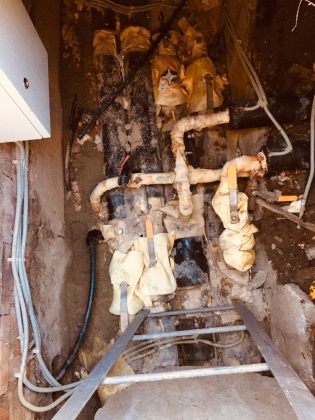 Результаты камеральной проверки: Полная замена участка труб и запорной арматуры  произведена в 2017г. (реконструкция). Тепловые камеры выполнены из сборных железобетонных элементов.Результаты обследования: Состояние  сети удовлетворительное,  запорная арматура в удовлетворительном состоянии.Фото: ТК5Результаты камеральной проверки: Полная замена участка труб и запорной арматуры  произведена в 2017г. (реконструкция). Тепловые камеры выполнены из сборных железобетонных элементов.Результаты обследования: Состояние  сети удовлетворительное,  запорная арматура в удовлетворительном состоянии.Фото: ТК5Результаты камеральной проверки: Полная замена участка труб и запорной арматуры  произведена в 2017г. (реконструкция). Тепловые камеры выполнены из сборных железобетонных элементов.Результаты обследования: Состояние  сети удовлетворительное,  запорная арматура в удовлетворительном состоянии.Фото: ТК5Результаты камеральной проверки: Полная замена участка труб и запорной арматуры  произведена в 2017г. (реконструкция). Тепловые камеры выполнены из сборных железобетонных элементов.Результаты обследования: Состояние  сети удовлетворительное,  запорная арматура в удовлетворительном состоянии.Фото: ТК5Результаты камеральной проверки: Полная замена участка труб и запорной арматуры  произведена в 2017г. (реконструкция). Тепловые камеры выполнены из сборных железобетонных элементов.Результаты обследования: Состояние  сети удовлетворительное,  запорная арматура в удовлетворительном состоянии.Фото: ТК5Результаты камеральной проверки: Полная замена участка труб и запорной арматуры  произведена в 2017г. (реконструкция). Тепловые камеры выполнены из сборных железобетонных элементов.Результаты обследования: Состояние  сети удовлетворительное,  запорная арматура в удовлетворительном состоянии.Фото: ТК5Результаты камеральной проверки: Полная замена участка труб и запорной арматуры  произведена в 2017г. (реконструкция). Тепловые камеры выполнены из сборных железобетонных элементов.Результаты обследования: Состояние  сети удовлетворительное,  запорная арматура в удовлетворительном состоянии.Фото: ТК5Результаты камеральной проверки: Полная замена участка труб и запорной арматуры  произведена в 2017г. (реконструкция). Тепловые камеры выполнены из сборных железобетонных элементов.Результаты обследования: Состояние  сети удовлетворительное,  запорная арматура в удовлетворительном состоянии.Фото: ТК5Результаты камеральной проверки: Полная замена участка труб и запорной арматуры  произведена в 2017г. (реконструкция). Тепловые камеры выполнены из сборных железобетонных элементов.Результаты обследования: Состояние  сети удовлетворительное,  запорная арматура в удовлетворительном состоянии.Фото: ТК51,51,51,51,51,51,5Заключение: эксплуатация разрешена без ограниченийЗаключение: эксплуатация разрешена без ограниченийЗаключение: эксплуатация разрешена без ограниченийЗаключение: эксплуатация разрешена без ограниченийЗаключение: эксплуатация разрешена без ограничений43820172017ТК5-дет. садТК5-дет. садсети отоплениясети отопления4040109109221,51,51,51,51,51,5подземныйподземныйподземныйподземныйподземныйУровень износа: 10%Уровень износа: 10%Уровень износа: 10%Результаты камеральной проверки: Полная замена участка труб и запорной арматуры  произведена в 2017г. (реконструкция). Тепловые камеры выполнены из сборных железобетонных элементов.Результаты обследования: Состояние  сети удовлетворительное,  запорная арматура в удовлетворительном состоянии.Результаты камеральной проверки: Полная замена участка труб и запорной арматуры  произведена в 2017г. (реконструкция). Тепловые камеры выполнены из сборных железобетонных элементов.Результаты обследования: Состояние  сети удовлетворительное,  запорная арматура в удовлетворительном состоянии.Результаты камеральной проверки: Полная замена участка труб и запорной арматуры  произведена в 2017г. (реконструкция). Тепловые камеры выполнены из сборных железобетонных элементов.Результаты обследования: Состояние  сети удовлетворительное,  запорная арматура в удовлетворительном состоянии.Результаты камеральной проверки: Полная замена участка труб и запорной арматуры  произведена в 2017г. (реконструкция). Тепловые камеры выполнены из сборных железобетонных элементов.Результаты обследования: Состояние  сети удовлетворительное,  запорная арматура в удовлетворительном состоянии.Результаты камеральной проверки: Полная замена участка труб и запорной арматуры  произведена в 2017г. (реконструкция). Тепловые камеры выполнены из сборных железобетонных элементов.Результаты обследования: Состояние  сети удовлетворительное,  запорная арматура в удовлетворительном состоянии.Результаты камеральной проверки: Полная замена участка труб и запорной арматуры  произведена в 2017г. (реконструкция). Тепловые камеры выполнены из сборных железобетонных элементов.Результаты обследования: Состояние  сети удовлетворительное,  запорная арматура в удовлетворительном состоянии.Результаты камеральной проверки: Полная замена участка труб и запорной арматуры  произведена в 2017г. (реконструкция). Тепловые камеры выполнены из сборных железобетонных элементов.Результаты обследования: Состояние  сети удовлетворительное,  запорная арматура в удовлетворительном состоянии.Результаты камеральной проверки: Полная замена участка труб и запорной арматуры  произведена в 2017г. (реконструкция). Тепловые камеры выполнены из сборных железобетонных элементов.Результаты обследования: Состояние  сети удовлетворительное,  запорная арматура в удовлетворительном состоянии.Результаты камеральной проверки: Полная замена участка труб и запорной арматуры  произведена в 2017г. (реконструкция). Тепловые камеры выполнены из сборных железобетонных элементов.Результаты обследования: Состояние  сети удовлетворительное,  запорная арматура в удовлетворительном состоянии.Результаты камеральной проверки: Полная замена участка труб и запорной арматуры  произведена в 2017г. (реконструкция). Тепловые камеры выполнены из сборных железобетонных элементов.Результаты обследования: Состояние  сети удовлетворительное,  запорная арматура в удовлетворительном состоянии.1,51,51,51,51,51,5Заключение: эксплуатация разрешена без ограниченийЗаключение: эксплуатация разрешена без ограниченийЗаключение: эксплуатация разрешена без ограниченийЗаключение: эксплуатация разрешена без ограниченийЗаключение: эксплуатация разрешена без ограничений43920172017ТК5-Вокзальная,68ТК5-Вокзальная,68сети отоплениясети отопления80805858221,51,51,51,51,51,5подземныйподземныйподземныйподземныйподземныйУровень износа: 10%Уровень износа: 10%Уровень износа: 10%Результаты камеральной проверки: Полная замена участка труб и запорной арматуры  произведена в 2017г. (реконструкция). Тепловые камеры выполнены из сборных железобетонных элементов.Результаты обследования: Состояние  сети удовлетворительное,  запорная арматура в удовлетворительном состоянии.Результаты камеральной проверки: Полная замена участка труб и запорной арматуры  произведена в 2017г. (реконструкция). Тепловые камеры выполнены из сборных железобетонных элементов.Результаты обследования: Состояние  сети удовлетворительное,  запорная арматура в удовлетворительном состоянии.Результаты камеральной проверки: Полная замена участка труб и запорной арматуры  произведена в 2017г. (реконструкция). Тепловые камеры выполнены из сборных железобетонных элементов.Результаты обследования: Состояние  сети удовлетворительное,  запорная арматура в удовлетворительном состоянии.Результаты камеральной проверки: Полная замена участка труб и запорной арматуры  произведена в 2017г. (реконструкция). Тепловые камеры выполнены из сборных железобетонных элементов.Результаты обследования: Состояние  сети удовлетворительное,  запорная арматура в удовлетворительном состоянии.Результаты камеральной проверки: Полная замена участка труб и запорной арматуры  произведена в 2017г. (реконструкция). Тепловые камеры выполнены из сборных железобетонных элементов.Результаты обследования: Состояние  сети удовлетворительное,  запорная арматура в удовлетворительном состоянии.Результаты камеральной проверки: Полная замена участка труб и запорной арматуры  произведена в 2017г. (реконструкция). Тепловые камеры выполнены из сборных железобетонных элементов.Результаты обследования: Состояние  сети удовлетворительное,  запорная арматура в удовлетворительном состоянии.Результаты камеральной проверки: Полная замена участка труб и запорной арматуры  произведена в 2017г. (реконструкция). Тепловые камеры выполнены из сборных железобетонных элементов.Результаты обследования: Состояние  сети удовлетворительное,  запорная арматура в удовлетворительном состоянии.Результаты камеральной проверки: Полная замена участка труб и запорной арматуры  произведена в 2017г. (реконструкция). Тепловые камеры выполнены из сборных железобетонных элементов.Результаты обследования: Состояние  сети удовлетворительное,  запорная арматура в удовлетворительном состоянии.Результаты камеральной проверки: Полная замена участка труб и запорной арматуры  произведена в 2017г. (реконструкция). Тепловые камеры выполнены из сборных железобетонных элементов.Результаты обследования: Состояние  сети удовлетворительное,  запорная арматура в удовлетворительном состоянии.Результаты камеральной проверки: Полная замена участка труб и запорной арматуры  произведена в 2017г. (реконструкция). Тепловые камеры выполнены из сборных железобетонных элементов.Результаты обследования: Состояние  сети удовлетворительное,  запорная арматура в удовлетворительном состоянии.1,51,51,51,51,51,5Заключение: эксплуатация разрешена без ограниченийЗаключение: эксплуатация разрешена без ограниченийЗаключение: эксплуатация разрешена без ограниченийЗаключение: эксплуатация разрешена без ограниченийЗаключение: эксплуатация разрешена без ограничений44020172017ТК5-Вокзальная,68ТК5-Вокзальная,68сеть гвспрямаясеть гвспрямая65652929111,51,51,51,51,51,5подземныйподземныйподземныйподземныйподземныйУровень износа: 10%Уровень износа: 10%Уровень износа: 10%Результаты камеральной проверки: Полная замена участка труб и запорной арматуры  произведена в 2017г. (реконструкция). Тепловые камеры выполнены из сборных железобетонных элементов.Результаты обследования: Состояние  сети удовлетворительное,  запорная арматура в удовлетворительном состоянии.Результаты камеральной проверки: Полная замена участка труб и запорной арматуры  произведена в 2017г. (реконструкция). Тепловые камеры выполнены из сборных железобетонных элементов.Результаты обследования: Состояние  сети удовлетворительное,  запорная арматура в удовлетворительном состоянии.Результаты камеральной проверки: Полная замена участка труб и запорной арматуры  произведена в 2017г. (реконструкция). Тепловые камеры выполнены из сборных железобетонных элементов.Результаты обследования: Состояние  сети удовлетворительное,  запорная арматура в удовлетворительном состоянии.Результаты камеральной проверки: Полная замена участка труб и запорной арматуры  произведена в 2017г. (реконструкция). Тепловые камеры выполнены из сборных железобетонных элементов.Результаты обследования: Состояние  сети удовлетворительное,  запорная арматура в удовлетворительном состоянии.Результаты камеральной проверки: Полная замена участка труб и запорной арматуры  произведена в 2017г. (реконструкция). Тепловые камеры выполнены из сборных железобетонных элементов.Результаты обследования: Состояние  сети удовлетворительное,  запорная арматура в удовлетворительном состоянии.Результаты камеральной проверки: Полная замена участка труб и запорной арматуры  произведена в 2017г. (реконструкция). Тепловые камеры выполнены из сборных железобетонных элементов.Результаты обследования: Состояние  сети удовлетворительное,  запорная арматура в удовлетворительном состоянии.Результаты камеральной проверки: Полная замена участка труб и запорной арматуры  произведена в 2017г. (реконструкция). Тепловые камеры выполнены из сборных железобетонных элементов.Результаты обследования: Состояние  сети удовлетворительное,  запорная арматура в удовлетворительном состоянии.Результаты камеральной проверки: Полная замена участка труб и запорной арматуры  произведена в 2017г. (реконструкция). Тепловые камеры выполнены из сборных железобетонных элементов.Результаты обследования: Состояние  сети удовлетворительное,  запорная арматура в удовлетворительном состоянии.Результаты камеральной проверки: Полная замена участка труб и запорной арматуры  произведена в 2017г. (реконструкция). Тепловые камеры выполнены из сборных железобетонных элементов.Результаты обследования: Состояние  сети удовлетворительное,  запорная арматура в удовлетворительном состоянии.Результаты камеральной проверки: Полная замена участка труб и запорной арматуры  произведена в 2017г. (реконструкция). Тепловые камеры выполнены из сборных железобетонных элементов.Результаты обследования: Состояние  сети удовлетворительное,  запорная арматура в удовлетворительном состоянии.1,51,51,51,51,51,5Заключение: эксплуатация разрешена без ограниченийЗаключение: эксплуатация разрешена без ограниченийЗаключение: эксплуатация разрешена без ограниченийЗаключение: эксплуатация разрешена без ограниченийЗаключение: эксплуатация разрешена без ограничений44120172017ТК5-Вокзальная,68ТК5-Вокзальная,68сеть гвсциркуляциясеть гвсциркуляция50502929111,51,51,5подземныйподземныйподземныйподземныйподземныйУровень износа: 10%Уровень износа: 10%Уровень износа: 10%Результаты камеральной проверки: Полная замена участка труб и запорной арматуры  произведена в 2017г. (реконструкция). Тепловые камеры выполнены из сборных железобетонных элементов.Результаты обследования: Состояние  сети удовлетворительное,  запорная арматура в удовлетворительном состоянии.Результаты камеральной проверки: Полная замена участка труб и запорной арматуры  произведена в 2017г. (реконструкция). Тепловые камеры выполнены из сборных железобетонных элементов.Результаты обследования: Состояние  сети удовлетворительное,  запорная арматура в удовлетворительном состоянии.Результаты камеральной проверки: Полная замена участка труб и запорной арматуры  произведена в 2017г. (реконструкция). Тепловые камеры выполнены из сборных железобетонных элементов.Результаты обследования: Состояние  сети удовлетворительное,  запорная арматура в удовлетворительном состоянии.Результаты камеральной проверки: Полная замена участка труб и запорной арматуры  произведена в 2017г. (реконструкция). Тепловые камеры выполнены из сборных железобетонных элементов.Результаты обследования: Состояние  сети удовлетворительное,  запорная арматура в удовлетворительном состоянии.Результаты камеральной проверки: Полная замена участка труб и запорной арматуры  произведена в 2017г. (реконструкция). Тепловые камеры выполнены из сборных железобетонных элементов.Результаты обследования: Состояние  сети удовлетворительное,  запорная арматура в удовлетворительном состоянии.Результаты камеральной проверки: Полная замена участка труб и запорной арматуры  произведена в 2017г. (реконструкция). Тепловые камеры выполнены из сборных железобетонных элементов.Результаты обследования: Состояние  сети удовлетворительное,  запорная арматура в удовлетворительном состоянии.Результаты камеральной проверки: Полная замена участка труб и запорной арматуры  произведена в 2017г. (реконструкция). Тепловые камеры выполнены из сборных железобетонных элементов.Результаты обследования: Состояние  сети удовлетворительное,  запорная арматура в удовлетворительном состоянии.Результаты камеральной проверки: Полная замена участка труб и запорной арматуры  произведена в 2017г. (реконструкция). Тепловые камеры выполнены из сборных железобетонных элементов.Результаты обследования: Состояние  сети удовлетворительное,  запорная арматура в удовлетворительном состоянии.Результаты камеральной проверки: Полная замена участка труб и запорной арматуры  произведена в 2017г. (реконструкция). Тепловые камеры выполнены из сборных железобетонных элементов.Результаты обследования: Состояние  сети удовлетворительное,  запорная арматура в удовлетворительном состоянии.Результаты камеральной проверки: Полная замена участка труб и запорной арматуры  произведена в 2017г. (реконструкция). Тепловые камеры выполнены из сборных железобетонных элементов.Результаты обследования: Состояние  сети удовлетворительное,  запорная арматура в удовлетворительном состоянии.1,51,51,5Заключение: эксплуатация разрешена без ограниченийЗаключение: эксплуатация разрешена без ограниченийЗаключение: эксплуатация разрешена без ограниченийЗаключение: эксплуатация разрешена без ограниченийЗаключение: эксплуатация разрешена без ограничений44220172017УТ1-ТК6УТ1-ТК6сети отоплениясети отопления656516716722«_»«_»«_»«_»«_»«_»подземныйподземныйподземныйподземныйподземныйУровень износа: 10%Уровень износа: 10%Уровень износа: 10%Результаты камеральной проверки: Полная замена участка труб и запорной арматуры  произведена в 2017г. (реконструкция). Тепловые камеры выполнены из сборных железобетонных элементов.Результаты обследования: Состояние  сети удовлетворительное,  запорная арматура в удовлетворительном состоянии.Результаты камеральной проверки: Полная замена участка труб и запорной арматуры  произведена в 2017г. (реконструкция). Тепловые камеры выполнены из сборных железобетонных элементов.Результаты обследования: Состояние  сети удовлетворительное,  запорная арматура в удовлетворительном состоянии.Результаты камеральной проверки: Полная замена участка труб и запорной арматуры  произведена в 2017г. (реконструкция). Тепловые камеры выполнены из сборных железобетонных элементов.Результаты обследования: Состояние  сети удовлетворительное,  запорная арматура в удовлетворительном состоянии.Результаты камеральной проверки: Полная замена участка труб и запорной арматуры  произведена в 2017г. (реконструкция). Тепловые камеры выполнены из сборных железобетонных элементов.Результаты обследования: Состояние  сети удовлетворительное,  запорная арматура в удовлетворительном состоянии.Результаты камеральной проверки: Полная замена участка труб и запорной арматуры  произведена в 2017г. (реконструкция). Тепловые камеры выполнены из сборных железобетонных элементов.Результаты обследования: Состояние  сети удовлетворительное,  запорная арматура в удовлетворительном состоянии.Результаты камеральной проверки: Полная замена участка труб и запорной арматуры  произведена в 2017г. (реконструкция). Тепловые камеры выполнены из сборных железобетонных элементов.Результаты обследования: Состояние  сети удовлетворительное,  запорная арматура в удовлетворительном состоянии.Результаты камеральной проверки: Полная замена участка труб и запорной арматуры  произведена в 2017г. (реконструкция). Тепловые камеры выполнены из сборных железобетонных элементов.Результаты обследования: Состояние  сети удовлетворительное,  запорная арматура в удовлетворительном состоянии.Результаты камеральной проверки: Полная замена участка труб и запорной арматуры  произведена в 2017г. (реконструкция). Тепловые камеры выполнены из сборных железобетонных элементов.Результаты обследования: Состояние  сети удовлетворительное,  запорная арматура в удовлетворительном состоянии.Результаты камеральной проверки: Полная замена участка труб и запорной арматуры  произведена в 2017г. (реконструкция). Тепловые камеры выполнены из сборных железобетонных элементов.Результаты обследования: Состояние  сети удовлетворительное,  запорная арматура в удовлетворительном состоянии.Результаты камеральной проверки: Полная замена участка труб и запорной арматуры  произведена в 2017г. (реконструкция). Тепловые камеры выполнены из сборных железобетонных элементов.Результаты обследования: Состояние  сети удовлетворительное,  запорная арматура в удовлетворительном состоянии.«_»«_»«_»«_»«_»«_»Заключение: эксплуатация разрешена без ограниченийЗаключение: эксплуатация разрешена без ограниченийЗаключение: эксплуатация разрешена без ограниченийЗаключение: эксплуатация разрешена без ограниченийЗаключение: эксплуатация разрешена без ограничений44320172017УТ1-ТК6УТ1-ТК6сеть гвспрямаясеть гвспрямая404083,583,511«_»«_»«_»«_»«_»«_»подземныйподземныйподземныйподземныйподземныйУровень износа: 10%Уровень износа: 10%Уровень износа: 10%Результаты камеральной проверки: Полная замена участка труб и запорной арматуры  произведена в 2017г. (реконструкция). Тепловые камеры выполнены из сборных железобетонных элементов.Результаты обследования: Состояние  сети удовлетворительное,  запорная арматура в удовлетворительном состоянии.Результаты камеральной проверки: Полная замена участка труб и запорной арматуры  произведена в 2017г. (реконструкция). Тепловые камеры выполнены из сборных железобетонных элементов.Результаты обследования: Состояние  сети удовлетворительное,  запорная арматура в удовлетворительном состоянии.Результаты камеральной проверки: Полная замена участка труб и запорной арматуры  произведена в 2017г. (реконструкция). Тепловые камеры выполнены из сборных железобетонных элементов.Результаты обследования: Состояние  сети удовлетворительное,  запорная арматура в удовлетворительном состоянии.Результаты камеральной проверки: Полная замена участка труб и запорной арматуры  произведена в 2017г. (реконструкция). Тепловые камеры выполнены из сборных железобетонных элементов.Результаты обследования: Состояние  сети удовлетворительное,  запорная арматура в удовлетворительном состоянии.Результаты камеральной проверки: Полная замена участка труб и запорной арматуры  произведена в 2017г. (реконструкция). Тепловые камеры выполнены из сборных железобетонных элементов.Результаты обследования: Состояние  сети удовлетворительное,  запорная арматура в удовлетворительном состоянии.Результаты камеральной проверки: Полная замена участка труб и запорной арматуры  произведена в 2017г. (реконструкция). Тепловые камеры выполнены из сборных железобетонных элементов.Результаты обследования: Состояние  сети удовлетворительное,  запорная арматура в удовлетворительном состоянии.Результаты камеральной проверки: Полная замена участка труб и запорной арматуры  произведена в 2017г. (реконструкция). Тепловые камеры выполнены из сборных железобетонных элементов.Результаты обследования: Состояние  сети удовлетворительное,  запорная арматура в удовлетворительном состоянии.Результаты камеральной проверки: Полная замена участка труб и запорной арматуры  произведена в 2017г. (реконструкция). Тепловые камеры выполнены из сборных железобетонных элементов.Результаты обследования: Состояние  сети удовлетворительное,  запорная арматура в удовлетворительном состоянии.Результаты камеральной проверки: Полная замена участка труб и запорной арматуры  произведена в 2017г. (реконструкция). Тепловые камеры выполнены из сборных железобетонных элементов.Результаты обследования: Состояние  сети удовлетворительное,  запорная арматура в удовлетворительном состоянии.Результаты камеральной проверки: Полная замена участка труб и запорной арматуры  произведена в 2017г. (реконструкция). Тепловые камеры выполнены из сборных железобетонных элементов.Результаты обследования: Состояние  сети удовлетворительное,  запорная арматура в удовлетворительном состоянии.«_»«_»«_»«_»«_»«_»Заключение: эксплуатация разрешена без ограниченийЗаключение: эксплуатация разрешена без ограниченийЗаключение: эксплуатация разрешена без ограниченийЗаключение: эксплуатация разрешена без ограниченийЗаключение: эксплуатация разрешена без ограничений44420172017УТ1-ТК6УТ1-ТК6сеть гвсциркуляциясеть гвсциркуляция323283,583,511«_»«_»«_»подземныйподземныйподземныйподземныйподземныйУровень износа: 10%Уровень износа: 10%Уровень износа: 10%Результаты камеральной проверки: Полная замена участка труб и запорной арматуры  произведена в 2017г. (реконструкция). Тепловые камеры выполнены из сборных железобетонных элементов.Результаты обследования: Состояние  сети удовлетворительное,  запорная арматура в удовлетворительном состоянии.Результаты камеральной проверки: Полная замена участка труб и запорной арматуры  произведена в 2017г. (реконструкция). Тепловые камеры выполнены из сборных железобетонных элементов.Результаты обследования: Состояние  сети удовлетворительное,  запорная арматура в удовлетворительном состоянии.Результаты камеральной проверки: Полная замена участка труб и запорной арматуры  произведена в 2017г. (реконструкция). Тепловые камеры выполнены из сборных железобетонных элементов.Результаты обследования: Состояние  сети удовлетворительное,  запорная арматура в удовлетворительном состоянии.Результаты камеральной проверки: Полная замена участка труб и запорной арматуры  произведена в 2017г. (реконструкция). Тепловые камеры выполнены из сборных железобетонных элементов.Результаты обследования: Состояние  сети удовлетворительное,  запорная арматура в удовлетворительном состоянии.Результаты камеральной проверки: Полная замена участка труб и запорной арматуры  произведена в 2017г. (реконструкция). Тепловые камеры выполнены из сборных железобетонных элементов.Результаты обследования: Состояние  сети удовлетворительное,  запорная арматура в удовлетворительном состоянии.Результаты камеральной проверки: Полная замена участка труб и запорной арматуры  произведена в 2017г. (реконструкция). Тепловые камеры выполнены из сборных железобетонных элементов.Результаты обследования: Состояние  сети удовлетворительное,  запорная арматура в удовлетворительном состоянии.Результаты камеральной проверки: Полная замена участка труб и запорной арматуры  произведена в 2017г. (реконструкция). Тепловые камеры выполнены из сборных железобетонных элементов.Результаты обследования: Состояние  сети удовлетворительное,  запорная арматура в удовлетворительном состоянии.Результаты камеральной проверки: Полная замена участка труб и запорной арматуры  произведена в 2017г. (реконструкция). Тепловые камеры выполнены из сборных железобетонных элементов.Результаты обследования: Состояние  сети удовлетворительное,  запорная арматура в удовлетворительном состоянии.Результаты камеральной проверки: Полная замена участка труб и запорной арматуры  произведена в 2017г. (реконструкция). Тепловые камеры выполнены из сборных железобетонных элементов.Результаты обследования: Состояние  сети удовлетворительное,  запорная арматура в удовлетворительном состоянии.Результаты камеральной проверки: Полная замена участка труб и запорной арматуры  произведена в 2017г. (реконструкция). Тепловые камеры выполнены из сборных железобетонных элементов.Результаты обследования: Состояние  сети удовлетворительное,  запорная арматура в удовлетворительном состоянии.«_»«_»«_»Заключение: эксплуатация разрешена без ограниченийЗаключение: эксплуатация разрешена без ограниченийЗаключение: эксплуатация разрешена без ограниченийЗаключение: эксплуатация разрешена без ограниченийЗаключение: эксплуатация разрешена без ограниченийОбследование источников теплаОбследование источников теплаОбследование источников теплаОбследование источников теплаОбследование источников теплаОбследование источников теплаОбследование источников теплаОбследование источников теплаОбследование источников теплаОбследование источников теплаОбследование источников теплаОбследование источников теплаОбследование источников теплаОбследование источников теплаОбследование источников теплаОбследование источников теплаОбследование источников теплаОбследование источников теплаОбследование источников теплаОбследование источников теплаОбследование источников теплаОбследование источников теплаКотельная №1Котельная №1Котельная №1Год вводаОсновное оборудование:Основное оборудование:Основное оборудование:Основное оборудование:Основное оборудование:Основное оборудование:Основное оборудование:Основное оборудование:Основное оборудование:описаниеописаниеописаниеописаниеописание2016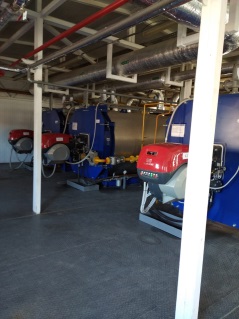 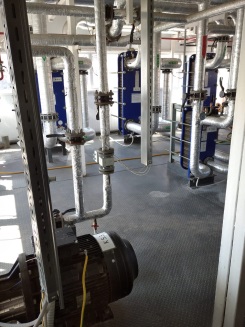 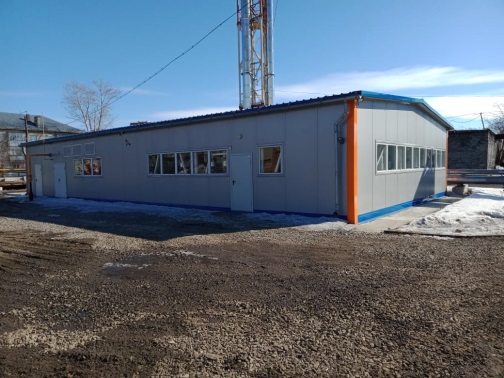 Технологическое оборудование: - котел водогрейный стальной «Энтророс» ТТ100 (Q=5000 кВт.) – 3  шт.- горелка комбинированная «Riello» RLS800/M MX (Q=1750/3500-8000 кВт) – 3 шт.- теплообменник пластинчатый «Ридан» НН№100 – 3 (три) шт. Теплообменник Ридан НН№22 - 2( два) шт - насос котлового контура «Grundfos» NB100-200/203 – 4 шт.- насос сетевого контура «Grundfos» NB125-315/336 с ЧП – 3 шт. - насос подпиточный «Grundfos» TR80-250/2 с ЧП – 2шт.-насос циркуляции ГВС "Willo" ШД40/160-4/2 - 2шт-бак расширительный мембранный «FLAMCO»СЕ1000-3шт-автоматическая установка непрерывного действияHydrotech SDF-1штТехнологическое оборудование: - котел водогрейный стальной «Энтророс» ТТ100 (Q=5000 кВт.) – 3  шт.- горелка комбинированная «Riello» RLS800/M MX (Q=1750/3500-8000 кВт) – 3 шт.- теплообменник пластинчатый «Ридан» НН№100 – 3 (три) шт. Теплообменник Ридан НН№22 - 2( два) шт - насос котлового контура «Grundfos» NB100-200/203 – 4 шт.- насос сетевого контура «Grundfos» NB125-315/336 с ЧП – 3 шт. - насос подпиточный «Grundfos» TR80-250/2 с ЧП – 2шт.-насос циркуляции ГВС "Willo" ШД40/160-4/2 - 2шт-бак расширительный мембранный «FLAMCO»СЕ1000-3шт-автоматическая установка непрерывного действияHydrotech SDF-1штТехнологическое оборудование: - котел водогрейный стальной «Энтророс» ТТ100 (Q=5000 кВт.) – 3  шт.- горелка комбинированная «Riello» RLS800/M MX (Q=1750/3500-8000 кВт) – 3 шт.- теплообменник пластинчатый «Ридан» НН№100 – 3 (три) шт. Теплообменник Ридан НН№22 - 2( два) шт - насос котлового контура «Grundfos» NB100-200/203 – 4 шт.- насос сетевого контура «Grundfos» NB125-315/336 с ЧП – 3 шт. - насос подпиточный «Grundfos» TR80-250/2 с ЧП – 2шт.-насос циркуляции ГВС "Willo" ШД40/160-4/2 - 2шт-бак расширительный мембранный «FLAMCO»СЕ1000-3шт-автоматическая установка непрерывного действияHydrotech SDF-1штТехнологическое оборудование: - котел водогрейный стальной «Энтророс» ТТ100 (Q=5000 кВт.) – 3  шт.- горелка комбинированная «Riello» RLS800/M MX (Q=1750/3500-8000 кВт) – 3 шт.- теплообменник пластинчатый «Ридан» НН№100 – 3 (три) шт. Теплообменник Ридан НН№22 - 2( два) шт - насос котлового контура «Grundfos» NB100-200/203 – 4 шт.- насос сетевого контура «Grundfos» NB125-315/336 с ЧП – 3 шт. - насос подпиточный «Grundfos» TR80-250/2 с ЧП – 2шт.-насос циркуляции ГВС "Willo" ШД40/160-4/2 - 2шт-бак расширительный мембранный «FLAMCO»СЕ1000-3шт-автоматическая установка непрерывного действияHydrotech SDF-1штТехнологическое оборудование: - котел водогрейный стальной «Энтророс» ТТ100 (Q=5000 кВт.) – 3  шт.- горелка комбинированная «Riello» RLS800/M MX (Q=1750/3500-8000 кВт) – 3 шт.- теплообменник пластинчатый «Ридан» НН№100 – 3 (три) шт. Теплообменник Ридан НН№22 - 2( два) шт - насос котлового контура «Grundfos» NB100-200/203 – 4 шт.- насос сетевого контура «Grundfos» NB125-315/336 с ЧП – 3 шт. - насос подпиточный «Grundfos» TR80-250/2 с ЧП – 2шт.-насос циркуляции ГВС "Willo" ШД40/160-4/2 - 2шт-бак расширительный мембранный «FLAMCO»СЕ1000-3шт-автоматическая установка непрерывного действияHydrotech SDF-1штТехнологическое оборудование: - котел водогрейный стальной «Энтророс» ТТ100 (Q=5000 кВт.) – 3  шт.- горелка комбинированная «Riello» RLS800/M MX (Q=1750/3500-8000 кВт) – 3 шт.- теплообменник пластинчатый «Ридан» НН№100 – 3 (три) шт. Теплообменник Ридан НН№22 - 2( два) шт - насос котлового контура «Grundfos» NB100-200/203 – 4 шт.- насос сетевого контура «Grundfos» NB125-315/336 с ЧП – 3 шт. - насос подпиточный «Grundfos» TR80-250/2 с ЧП – 2шт.-насос циркуляции ГВС "Willo" ШД40/160-4/2 - 2шт-бак расширительный мембранный «FLAMCO»СЕ1000-3шт-автоматическая установка непрерывного действияHydrotech SDF-1штТехнологическое оборудование: - котел водогрейный стальной «Энтророс» ТТ100 (Q=5000 кВт.) – 3  шт.- горелка комбинированная «Riello» RLS800/M MX (Q=1750/3500-8000 кВт) – 3 шт.- теплообменник пластинчатый «Ридан» НН№100 – 3 (три) шт. Теплообменник Ридан НН№22 - 2( два) шт - насос котлового контура «Grundfos» NB100-200/203 – 4 шт.- насос сетевого контура «Grundfos» NB125-315/336 с ЧП – 3 шт. - насос подпиточный «Grundfos» TR80-250/2 с ЧП – 2шт.-насос циркуляции ГВС "Willo" ШД40/160-4/2 - 2шт-бак расширительный мембранный «FLAMCO»СЕ1000-3шт-автоматическая установка непрерывного действияHydrotech SDF-1штТехнологическое оборудование: - котел водогрейный стальной «Энтророс» ТТ100 (Q=5000 кВт.) – 3  шт.- горелка комбинированная «Riello» RLS800/M MX (Q=1750/3500-8000 кВт) – 3 шт.- теплообменник пластинчатый «Ридан» НН№100 – 3 (три) шт. Теплообменник Ридан НН№22 - 2( два) шт - насос котлового контура «Grundfos» NB100-200/203 – 4 шт.- насос сетевого контура «Grundfos» NB125-315/336 с ЧП – 3 шт. - насос подпиточный «Grundfos» TR80-250/2 с ЧП – 2шт.-насос циркуляции ГВС "Willo" ШД40/160-4/2 - 2шт-бак расширительный мембранный «FLAMCO»СЕ1000-3шт-автоматическая установка непрерывного действияHydrotech SDF-1штТехнологическое оборудование: - котел водогрейный стальной «Энтророс» ТТ100 (Q=5000 кВт.) – 3  шт.- горелка комбинированная «Riello» RLS800/M MX (Q=1750/3500-8000 кВт) – 3 шт.- теплообменник пластинчатый «Ридан» НН№100 – 3 (три) шт. Теплообменник Ридан НН№22 - 2( два) шт - насос котлового контура «Grundfos» NB100-200/203 – 4 шт.- насос сетевого контура «Grundfos» NB125-315/336 с ЧП – 3 шт. - насос подпиточный «Grundfos» TR80-250/2 с ЧП – 2шт.-насос циркуляции ГВС "Willo" ШД40/160-4/2 - 2шт-бак расширительный мембранный «FLAMCO»СЕ1000-3шт-автоматическая установка непрерывного действияHydrotech SDF-1штПотребление в зимний период достигает  12,9 Гкал /час.Текущая мощность котельной обеспечивает потребность в теплоснабжении, резерв отсутствует.Основное топливо – природный газ, аварийное – дизельное (все котлы). Теплоноситель - вода, температурный график отопления (паспортный)  95/70°С,ГВС-600С. Гидравлическая схема котельной – двухконтурная. Потребители: население, здания соцкультбыта, производственные предприятия. Управление котельной – автоматический режим без присутствия персонала по погодозависимым условиям.Потребление в зимний период достигает  12,9 Гкал /час.Текущая мощность котельной обеспечивает потребность в теплоснабжении, резерв отсутствует.Основное топливо – природный газ, аварийное – дизельное (все котлы). Теплоноситель - вода, температурный график отопления (паспортный)  95/70°С,ГВС-600С. Гидравлическая схема котельной – двухконтурная. Потребители: население, здания соцкультбыта, производственные предприятия. Управление котельной – автоматический режим без присутствия персонала по погодозависимым условиям.Потребление в зимний период достигает  12,9 Гкал /час.Текущая мощность котельной обеспечивает потребность в теплоснабжении, резерв отсутствует.Основное топливо – природный газ, аварийное – дизельное (все котлы). Теплоноситель - вода, температурный график отопления (паспортный)  95/70°С,ГВС-600С. Гидравлическая схема котельной – двухконтурная. Потребители: население, здания соцкультбыта, производственные предприятия. Управление котельной – автоматический режим без присутствия персонала по погодозависимым условиям.Потребление в зимний период достигает  12,9 Гкал /час.Текущая мощность котельной обеспечивает потребность в теплоснабжении, резерв отсутствует.Основное топливо – природный газ, аварийное – дизельное (все котлы). Теплоноситель - вода, температурный график отопления (паспортный)  95/70°С,ГВС-600С. Гидравлическая схема котельной – двухконтурная. Потребители: население, здания соцкультбыта, производственные предприятия. Управление котельной – автоматический режим без присутствия персонала по погодозависимым условиям.Потребление в зимний период достигает  12,9 Гкал /час.Текущая мощность котельной обеспечивает потребность в теплоснабжении, резерв отсутствует.Основное топливо – природный газ, аварийное – дизельное (все котлы). Теплоноситель - вода, температурный график отопления (паспортный)  95/70°С,ГВС-600С. Гидравлическая схема котельной – двухконтурная. Потребители: население, здания соцкультбыта, производственные предприятия. Управление котельной – автоматический режим без присутствия персонала по погодозависимым условиям.Результаты камеральной, визуальной и инструментальной проверки.Результаты камеральной, визуальной и инструментальной проверки.Результаты камеральной, визуальной и инструментальной проверки.Установленная тепловая мощность котельной 15МВт.С точки зрения обеспечения котельной параметров надежности, качества  котельная №1 соответствует требованиям.  Резерв обеспечивается наличием склада запаса аварийного топлива.Износ котлового оборудования – документальный – 15%Установленная тепловая мощность котельной 15МВт.С точки зрения обеспечения котельной параметров надежности, качества  котельная №1 соответствует требованиям.  Резерв обеспечивается наличием склада запаса аварийного топлива.Износ котлового оборудования – документальный – 15%Установленная тепловая мощность котельной 15МВт.С точки зрения обеспечения котельной параметров надежности, качества  котельная №1 соответствует требованиям.  Резерв обеспечивается наличием склада запаса аварийного топлива.Износ котлового оборудования – документальный – 15%Установленная тепловая мощность котельной 15МВт.С точки зрения обеспечения котельной параметров надежности, качества  котельная №1 соответствует требованиям.  Резерв обеспечивается наличием склада запаса аварийного топлива.Износ котлового оборудования – документальный – 15%Установленная тепловая мощность котельной 15МВт.С точки зрения обеспечения котельной параметров надежности, качества  котельная №1 соответствует требованиям.  Резерв обеспечивается наличием склада запаса аварийного топлива.Износ котлового оборудования – документальный – 15%Установленная тепловая мощность котельной 15МВт.С точки зрения обеспечения котельной параметров надежности, качества  котельная №1 соответствует требованиям.  Резерв обеспечивается наличием склада запаса аварийного топлива.Износ котлового оборудования – документальный – 15%Установленная тепловая мощность котельной 15МВт.С точки зрения обеспечения котельной параметров надежности, качества  котельная №1 соответствует требованиям.  Резерв обеспечивается наличием склада запаса аварийного топлива.Износ котлового оборудования – документальный – 15%Установленная тепловая мощность котельной 15МВт.С точки зрения обеспечения котельной параметров надежности, качества  котельная №1 соответствует требованиям.  Резерв обеспечивается наличием склада запаса аварийного топлива.Износ котлового оборудования – документальный – 15%Установленная тепловая мощность котельной 15МВт.С точки зрения обеспечения котельной параметров надежности, качества  котельная №1 соответствует требованиям.  Резерв обеспечивается наличием склада запаса аварийного топлива.Износ котлового оборудования – документальный – 15%Установленная тепловая мощность котельной 15МВт.С точки зрения обеспечения котельной параметров надежности, качества  котельная №1 соответствует требованиям.  Резерв обеспечивается наличием склада запаса аварийного топлива.Износ котлового оборудования – документальный – 15%Установленная тепловая мощность котельной 15МВт.С точки зрения обеспечения котельной параметров надежности, качества  котельная №1 соответствует требованиям.  Резерв обеспечивается наличием склада запаса аварийного топлива.Износ котлового оборудования – документальный – 15%Установленная тепловая мощность котельной 15МВт.С точки зрения обеспечения котельной параметров надежности, качества  котельная №1 соответствует требованиям.  Резерв обеспечивается наличием склада запаса аварийного топлива.Износ котлового оборудования – документальный – 15%Установленная тепловая мощность котельной 15МВт.С точки зрения обеспечения котельной параметров надежности, качества  котельная №1 соответствует требованиям.  Резерв обеспечивается наличием склада запаса аварийного топлива.Износ котлового оборудования – документальный – 15%Установленная тепловая мощность котельной 15МВт.С точки зрения обеспечения котельной параметров надежности, качества  котельная №1 соответствует требованиям.  Резерв обеспечивается наличием склада запаса аварийного топлива.Износ котлового оборудования – документальный – 15%Установленная тепловая мощность котельной 15МВт.С точки зрения обеспечения котельной параметров надежности, качества  котельная №1 соответствует требованиям.  Резерв обеспечивается наличием склада запаса аварийного топлива.Износ котлового оборудования – документальный – 15%Установленная тепловая мощность котельной 15МВт.С точки зрения обеспечения котельной параметров надежности, качества  котельная №1 соответствует требованиям.  Резерв обеспечивается наличием склада запаса аварийного топлива.Износ котлового оборудования – документальный – 15%Установленная тепловая мощность котельной 15МВт.С точки зрения обеспечения котельной параметров надежности, качества  котельная №1 соответствует требованиям.  Резерв обеспечивается наличием склада запаса аварийного топлива.Износ котлового оборудования – документальный – 15%Установленная тепловая мощность котельной 15МВт.С точки зрения обеспечения котельной параметров надежности, качества  котельная №1 соответствует требованиям.  Резерв обеспечивается наличием склада запаса аварийного топлива.Износ котлового оборудования – документальный – 15%Установленная тепловая мощность котельной 15МВт.С точки зрения обеспечения котельной параметров надежности, качества  котельная №1 соответствует требованиям.  Резерв обеспечивается наличием склада запаса аварийного топлива.Износ котлового оборудования – документальный – 15%Заключение:Заключение:Заключение:Рассмотреть вопрос подсоединения второго ввода ХВС или установки бака запаса водыРассмотреть вопрос подсоединения второго ввода ХВС или установки бака запаса водыРассмотреть вопрос подсоединения второго ввода ХВС или установки бака запаса водыРассмотреть вопрос подсоединения второго ввода ХВС или установки бака запаса водыРассмотреть вопрос подсоединения второго ввода ХВС или установки бака запаса водыРассмотреть вопрос подсоединения второго ввода ХВС или установки бака запаса водыРассмотреть вопрос подсоединения второго ввода ХВС или установки бака запаса водыРассмотреть вопрос подсоединения второго ввода ХВС или установки бака запаса водыРассмотреть вопрос подсоединения второго ввода ХВС или установки бака запаса водыРассмотреть вопрос подсоединения второго ввода ХВС или установки бака запаса водыРассмотреть вопрос подсоединения второго ввода ХВС или установки бака запаса водыРассмотреть вопрос подсоединения второго ввода ХВС или установки бака запаса водыРассмотреть вопрос подсоединения второго ввода ХВС или установки бака запаса водыРассмотреть вопрос подсоединения второго ввода ХВС или установки бака запаса водыРассмотреть вопрос подсоединения второго ввода ХВС или установки бака запаса водыРассмотреть вопрос подсоединения второго ввода ХВС или установки бака запаса водыРассмотреть вопрос подсоединения второго ввода ХВС или установки бака запаса водыРассмотреть вопрос подсоединения второго ввода ХВС или установки бака запаса водыРассмотреть вопрос подсоединения второго ввода ХВС или установки бака запаса водыКотельная №2аКотельная №2аКотельная №2аГод вводаОсновное оборудование:Основное оборудование:Основное оборудование:Основное оборудование:Основное оборудование:Основное оборудование:Основное оборудование:Основное оборудование:Основное оборудование:описаниеописаниеописаниеописаниеописание2015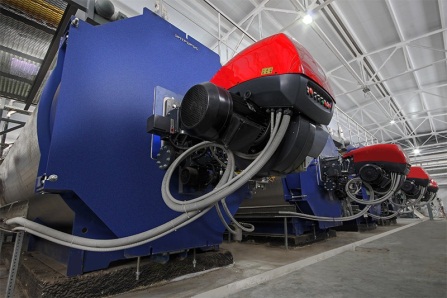 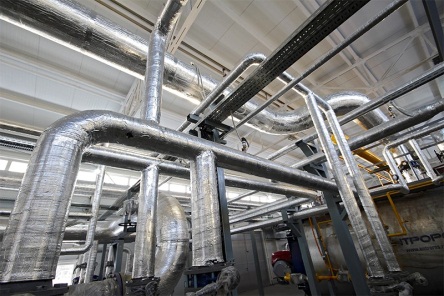 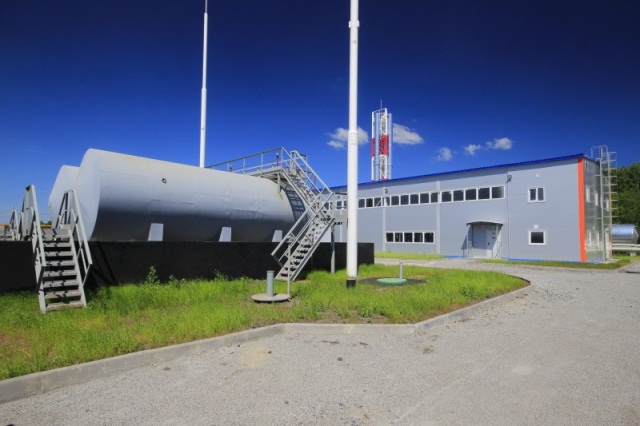 Технологическое оборудование: - котел водогрейный стальной «Энтророс» ТТ100 (Q=5000 кВт.) – 5  шт.- горелка комбинированная «Riello» RLS800/M MX (Q=1750/3500-8000 кВт) – 5 шт.- теплообменник пластинчатый «Ридан» НН№65-10 – 3(три) шт. Теплообменник Ридан НН№41-10-2(два)шт - насос котлового контура «Grundfos» NB 125-200/221 – 4 шт.- насос сетевого контура «Grundfos» NB100-200/203 с ЧП – 3 шт. - насос подпиточный «Grundfos» CM-A10-3 с ЧП – 2шт.  - насос повышения давления Grundfos» NB65-200/190-2шт-насос циркуляции ГВС Grundfos» ТР 50-440/2 с ЧП-2шт-бак расширительный мембранный «FLAMCO»СЕ1000-3шт-автоматическая установка непрерывного действияHydrotech SDF-1шт.Технологическое оборудование: - котел водогрейный стальной «Энтророс» ТТ100 (Q=5000 кВт.) – 5  шт.- горелка комбинированная «Riello» RLS800/M MX (Q=1750/3500-8000 кВт) – 5 шт.- теплообменник пластинчатый «Ридан» НН№65-10 – 3(три) шт. Теплообменник Ридан НН№41-10-2(два)шт - насос котлового контура «Grundfos» NB 125-200/221 – 4 шт.- насос сетевого контура «Grundfos» NB100-200/203 с ЧП – 3 шт. - насос подпиточный «Grundfos» CM-A10-3 с ЧП – 2шт.  - насос повышения давления Grundfos» NB65-200/190-2шт-насос циркуляции ГВС Grundfos» ТР 50-440/2 с ЧП-2шт-бак расширительный мембранный «FLAMCO»СЕ1000-3шт-автоматическая установка непрерывного действияHydrotech SDF-1шт.Технологическое оборудование: - котел водогрейный стальной «Энтророс» ТТ100 (Q=5000 кВт.) – 5  шт.- горелка комбинированная «Riello» RLS800/M MX (Q=1750/3500-8000 кВт) – 5 шт.- теплообменник пластинчатый «Ридан» НН№65-10 – 3(три) шт. Теплообменник Ридан НН№41-10-2(два)шт - насос котлового контура «Grundfos» NB 125-200/221 – 4 шт.- насос сетевого контура «Grundfos» NB100-200/203 с ЧП – 3 шт. - насос подпиточный «Grundfos» CM-A10-3 с ЧП – 2шт.  - насос повышения давления Grundfos» NB65-200/190-2шт-насос циркуляции ГВС Grundfos» ТР 50-440/2 с ЧП-2шт-бак расширительный мембранный «FLAMCO»СЕ1000-3шт-автоматическая установка непрерывного действияHydrotech SDF-1шт.Технологическое оборудование: - котел водогрейный стальной «Энтророс» ТТ100 (Q=5000 кВт.) – 5  шт.- горелка комбинированная «Riello» RLS800/M MX (Q=1750/3500-8000 кВт) – 5 шт.- теплообменник пластинчатый «Ридан» НН№65-10 – 3(три) шт. Теплообменник Ридан НН№41-10-2(два)шт - насос котлового контура «Grundfos» NB 125-200/221 – 4 шт.- насос сетевого контура «Grundfos» NB100-200/203 с ЧП – 3 шт. - насос подпиточный «Grundfos» CM-A10-3 с ЧП – 2шт.  - насос повышения давления Grundfos» NB65-200/190-2шт-насос циркуляции ГВС Grundfos» ТР 50-440/2 с ЧП-2шт-бак расширительный мембранный «FLAMCO»СЕ1000-3шт-автоматическая установка непрерывного действияHydrotech SDF-1шт.Технологическое оборудование: - котел водогрейный стальной «Энтророс» ТТ100 (Q=5000 кВт.) – 5  шт.- горелка комбинированная «Riello» RLS800/M MX (Q=1750/3500-8000 кВт) – 5 шт.- теплообменник пластинчатый «Ридан» НН№65-10 – 3(три) шт. Теплообменник Ридан НН№41-10-2(два)шт - насос котлового контура «Grundfos» NB 125-200/221 – 4 шт.- насос сетевого контура «Grundfos» NB100-200/203 с ЧП – 3 шт. - насос подпиточный «Grundfos» CM-A10-3 с ЧП – 2шт.  - насос повышения давления Grundfos» NB65-200/190-2шт-насос циркуляции ГВС Grundfos» ТР 50-440/2 с ЧП-2шт-бак расширительный мембранный «FLAMCO»СЕ1000-3шт-автоматическая установка непрерывного действияHydrotech SDF-1шт.Технологическое оборудование: - котел водогрейный стальной «Энтророс» ТТ100 (Q=5000 кВт.) – 5  шт.- горелка комбинированная «Riello» RLS800/M MX (Q=1750/3500-8000 кВт) – 5 шт.- теплообменник пластинчатый «Ридан» НН№65-10 – 3(три) шт. Теплообменник Ридан НН№41-10-2(два)шт - насос котлового контура «Grundfos» NB 125-200/221 – 4 шт.- насос сетевого контура «Grundfos» NB100-200/203 с ЧП – 3 шт. - насос подпиточный «Grundfos» CM-A10-3 с ЧП – 2шт.  - насос повышения давления Grundfos» NB65-200/190-2шт-насос циркуляции ГВС Grundfos» ТР 50-440/2 с ЧП-2шт-бак расширительный мембранный «FLAMCO»СЕ1000-3шт-автоматическая установка непрерывного действияHydrotech SDF-1шт.Технологическое оборудование: - котел водогрейный стальной «Энтророс» ТТ100 (Q=5000 кВт.) – 5  шт.- горелка комбинированная «Riello» RLS800/M MX (Q=1750/3500-8000 кВт) – 5 шт.- теплообменник пластинчатый «Ридан» НН№65-10 – 3(три) шт. Теплообменник Ридан НН№41-10-2(два)шт - насос котлового контура «Grundfos» NB 125-200/221 – 4 шт.- насос сетевого контура «Grundfos» NB100-200/203 с ЧП – 3 шт. - насос подпиточный «Grundfos» CM-A10-3 с ЧП – 2шт.  - насос повышения давления Grundfos» NB65-200/190-2шт-насос циркуляции ГВС Grundfos» ТР 50-440/2 с ЧП-2шт-бак расширительный мембранный «FLAMCO»СЕ1000-3шт-автоматическая установка непрерывного действияHydrotech SDF-1шт.Технологическое оборудование: - котел водогрейный стальной «Энтророс» ТТ100 (Q=5000 кВт.) – 5  шт.- горелка комбинированная «Riello» RLS800/M MX (Q=1750/3500-8000 кВт) – 5 шт.- теплообменник пластинчатый «Ридан» НН№65-10 – 3(три) шт. Теплообменник Ридан НН№41-10-2(два)шт - насос котлового контура «Grundfos» NB 125-200/221 – 4 шт.- насос сетевого контура «Grundfos» NB100-200/203 с ЧП – 3 шт. - насос подпиточный «Grundfos» CM-A10-3 с ЧП – 2шт.  - насос повышения давления Grundfos» NB65-200/190-2шт-насос циркуляции ГВС Grundfos» ТР 50-440/2 с ЧП-2шт-бак расширительный мембранный «FLAMCO»СЕ1000-3шт-автоматическая установка непрерывного действияHydrotech SDF-1шт.Технологическое оборудование: - котел водогрейный стальной «Энтророс» ТТ100 (Q=5000 кВт.) – 5  шт.- горелка комбинированная «Riello» RLS800/M MX (Q=1750/3500-8000 кВт) – 5 шт.- теплообменник пластинчатый «Ридан» НН№65-10 – 3(три) шт. Теплообменник Ридан НН№41-10-2(два)шт - насос котлового контура «Grundfos» NB 125-200/221 – 4 шт.- насос сетевого контура «Grundfos» NB100-200/203 с ЧП – 3 шт. - насос подпиточный «Grundfos» CM-A10-3 с ЧП – 2шт.  - насос повышения давления Grundfos» NB65-200/190-2шт-насос циркуляции ГВС Grundfos» ТР 50-440/2 с ЧП-2шт-бак расширительный мембранный «FLAMCO»СЕ1000-3шт-автоматическая установка непрерывного действияHydrotech SDF-1шт.Потребление в зимний период достигает  21,5 Гкал /час.Текущая мощность котельной обеспечивает потребность в теплоснабжении, резерв отсутствует.Основное топливо – природный газ, аварийное – дизельное (все котлы). Теплоноситель - вода, температурный график отопления (паспортный)  95/70°С, ГВС 60°С. Гидравлическая схема котельной – двухконтурная. Потребители: население, здания соцкультбыта, производственные предприятия. Управление котельной – автоматический режим без присутствия персонала по погодозависимым условиям.  Наружные инженерные сети присоединенные к котельной :-газопровод высокого давления 0,6МПа, диаметром D106х4 мм.,  на вводе газа в котельную -трубопроводы подающей и обратной теплосети отопления D300 мм.-ввод  хозяйственно-питьевого водоснабжения (ХВС) Dу150мм. выполнен в подземном исполнении с выходом в помещение котельного зала. -водоотведения трубопровод  хозяйственно-бытовой канализации (К1) и трубопровод производственной канализации (К3) отвода стоков  с контура котельной в канализационный колодец и колодец охладитель).-электроснабжение осуществляется от трансформаторной ТП-6512 по двум взаимно резервируемым вводам 0,4 кВ, с использованием системы заземления.Потребление в зимний период достигает  21,5 Гкал /час.Текущая мощность котельной обеспечивает потребность в теплоснабжении, резерв отсутствует.Основное топливо – природный газ, аварийное – дизельное (все котлы). Теплоноситель - вода, температурный график отопления (паспортный)  95/70°С, ГВС 60°С. Гидравлическая схема котельной – двухконтурная. Потребители: население, здания соцкультбыта, производственные предприятия. Управление котельной – автоматический режим без присутствия персонала по погодозависимым условиям.  Наружные инженерные сети присоединенные к котельной :-газопровод высокого давления 0,6МПа, диаметром D106х4 мм.,  на вводе газа в котельную -трубопроводы подающей и обратной теплосети отопления D300 мм.-ввод  хозяйственно-питьевого водоснабжения (ХВС) Dу150мм. выполнен в подземном исполнении с выходом в помещение котельного зала. -водоотведения трубопровод  хозяйственно-бытовой канализации (К1) и трубопровод производственной канализации (К3) отвода стоков  с контура котельной в канализационный колодец и колодец охладитель).-электроснабжение осуществляется от трансформаторной ТП-6512 по двум взаимно резервируемым вводам 0,4 кВ, с использованием системы заземления.Потребление в зимний период достигает  21,5 Гкал /час.Текущая мощность котельной обеспечивает потребность в теплоснабжении, резерв отсутствует.Основное топливо – природный газ, аварийное – дизельное (все котлы). Теплоноситель - вода, температурный график отопления (паспортный)  95/70°С, ГВС 60°С. Гидравлическая схема котельной – двухконтурная. Потребители: население, здания соцкультбыта, производственные предприятия. Управление котельной – автоматический режим без присутствия персонала по погодозависимым условиям.  Наружные инженерные сети присоединенные к котельной :-газопровод высокого давления 0,6МПа, диаметром D106х4 мм.,  на вводе газа в котельную -трубопроводы подающей и обратной теплосети отопления D300 мм.-ввод  хозяйственно-питьевого водоснабжения (ХВС) Dу150мм. выполнен в подземном исполнении с выходом в помещение котельного зала. -водоотведения трубопровод  хозяйственно-бытовой канализации (К1) и трубопровод производственной канализации (К3) отвода стоков  с контура котельной в канализационный колодец и колодец охладитель).-электроснабжение осуществляется от трансформаторной ТП-6512 по двум взаимно резервируемым вводам 0,4 кВ, с использованием системы заземления.Потребление в зимний период достигает  21,5 Гкал /час.Текущая мощность котельной обеспечивает потребность в теплоснабжении, резерв отсутствует.Основное топливо – природный газ, аварийное – дизельное (все котлы). Теплоноситель - вода, температурный график отопления (паспортный)  95/70°С, ГВС 60°С. Гидравлическая схема котельной – двухконтурная. Потребители: население, здания соцкультбыта, производственные предприятия. Управление котельной – автоматический режим без присутствия персонала по погодозависимым условиям.  Наружные инженерные сети присоединенные к котельной :-газопровод высокого давления 0,6МПа, диаметром D106х4 мм.,  на вводе газа в котельную -трубопроводы подающей и обратной теплосети отопления D300 мм.-ввод  хозяйственно-питьевого водоснабжения (ХВС) Dу150мм. выполнен в подземном исполнении с выходом в помещение котельного зала. -водоотведения трубопровод  хозяйственно-бытовой канализации (К1) и трубопровод производственной канализации (К3) отвода стоков  с контура котельной в канализационный колодец и колодец охладитель).-электроснабжение осуществляется от трансформаторной ТП-6512 по двум взаимно резервируемым вводам 0,4 кВ, с использованием системы заземления.Потребление в зимний период достигает  21,5 Гкал /час.Текущая мощность котельной обеспечивает потребность в теплоснабжении, резерв отсутствует.Основное топливо – природный газ, аварийное – дизельное (все котлы). Теплоноситель - вода, температурный график отопления (паспортный)  95/70°С, ГВС 60°С. Гидравлическая схема котельной – двухконтурная. Потребители: население, здания соцкультбыта, производственные предприятия. Управление котельной – автоматический режим без присутствия персонала по погодозависимым условиям.  Наружные инженерные сети присоединенные к котельной :-газопровод высокого давления 0,6МПа, диаметром D106х4 мм.,  на вводе газа в котельную -трубопроводы подающей и обратной теплосети отопления D300 мм.-ввод  хозяйственно-питьевого водоснабжения (ХВС) Dу150мм. выполнен в подземном исполнении с выходом в помещение котельного зала. -водоотведения трубопровод  хозяйственно-бытовой канализации (К1) и трубопровод производственной канализации (К3) отвода стоков  с контура котельной в канализационный колодец и колодец охладитель).-электроснабжение осуществляется от трансформаторной ТП-6512 по двум взаимно резервируемым вводам 0,4 кВ, с использованием системы заземления.Результаты камеральной, визуальной и инструментальной проверки.Результаты камеральной, визуальной и инструментальной проверки.Результаты камеральной, визуальной и инструментальной проверки.Установленная тепловая мощность котельной 25МВт.С точки зрения обеспечения котельной параметров надежности, качества  котельная соответствует требованиям.  Резерв обеспечивается наличием склада запаса аварийного топлива.Износ котлового оборудования – документальный – 20%Установленная тепловая мощность котельной 25МВт.С точки зрения обеспечения котельной параметров надежности, качества  котельная соответствует требованиям.  Резерв обеспечивается наличием склада запаса аварийного топлива.Износ котлового оборудования – документальный – 20%Установленная тепловая мощность котельной 25МВт.С точки зрения обеспечения котельной параметров надежности, качества  котельная соответствует требованиям.  Резерв обеспечивается наличием склада запаса аварийного топлива.Износ котлового оборудования – документальный – 20%Установленная тепловая мощность котельной 25МВт.С точки зрения обеспечения котельной параметров надежности, качества  котельная соответствует требованиям.  Резерв обеспечивается наличием склада запаса аварийного топлива.Износ котлового оборудования – документальный – 20%Установленная тепловая мощность котельной 25МВт.С точки зрения обеспечения котельной параметров надежности, качества  котельная соответствует требованиям.  Резерв обеспечивается наличием склада запаса аварийного топлива.Износ котлового оборудования – документальный – 20%Установленная тепловая мощность котельной 25МВт.С точки зрения обеспечения котельной параметров надежности, качества  котельная соответствует требованиям.  Резерв обеспечивается наличием склада запаса аварийного топлива.Износ котлового оборудования – документальный – 20%Установленная тепловая мощность котельной 25МВт.С точки зрения обеспечения котельной параметров надежности, качества  котельная соответствует требованиям.  Резерв обеспечивается наличием склада запаса аварийного топлива.Износ котлового оборудования – документальный – 20%Установленная тепловая мощность котельной 25МВт.С точки зрения обеспечения котельной параметров надежности, качества  котельная соответствует требованиям.  Резерв обеспечивается наличием склада запаса аварийного топлива.Износ котлового оборудования – документальный – 20%Установленная тепловая мощность котельной 25МВт.С точки зрения обеспечения котельной параметров надежности, качества  котельная соответствует требованиям.  Резерв обеспечивается наличием склада запаса аварийного топлива.Износ котлового оборудования – документальный – 20%Установленная тепловая мощность котельной 25МВт.С точки зрения обеспечения котельной параметров надежности, качества  котельная соответствует требованиям.  Резерв обеспечивается наличием склада запаса аварийного топлива.Износ котлового оборудования – документальный – 20%Установленная тепловая мощность котельной 25МВт.С точки зрения обеспечения котельной параметров надежности, качества  котельная соответствует требованиям.  Резерв обеспечивается наличием склада запаса аварийного топлива.Износ котлового оборудования – документальный – 20%Установленная тепловая мощность котельной 25МВт.С точки зрения обеспечения котельной параметров надежности, качества  котельная соответствует требованиям.  Резерв обеспечивается наличием склада запаса аварийного топлива.Износ котлового оборудования – документальный – 20%Установленная тепловая мощность котельной 25МВт.С точки зрения обеспечения котельной параметров надежности, качества  котельная соответствует требованиям.  Резерв обеспечивается наличием склада запаса аварийного топлива.Износ котлового оборудования – документальный – 20%Установленная тепловая мощность котельной 25МВт.С точки зрения обеспечения котельной параметров надежности, качества  котельная соответствует требованиям.  Резерв обеспечивается наличием склада запаса аварийного топлива.Износ котлового оборудования – документальный – 20%Установленная тепловая мощность котельной 25МВт.С точки зрения обеспечения котельной параметров надежности, качества  котельная соответствует требованиям.  Резерв обеспечивается наличием склада запаса аварийного топлива.Износ котлового оборудования – документальный – 20%Установленная тепловая мощность котельной 25МВт.С точки зрения обеспечения котельной параметров надежности, качества  котельная соответствует требованиям.  Резерв обеспечивается наличием склада запаса аварийного топлива.Износ котлового оборудования – документальный – 20%Установленная тепловая мощность котельной 25МВт.С точки зрения обеспечения котельной параметров надежности, качества  котельная соответствует требованиям.  Резерв обеспечивается наличием склада запаса аварийного топлива.Износ котлового оборудования – документальный – 20%Установленная тепловая мощность котельной 25МВт.С точки зрения обеспечения котельной параметров надежности, качества  котельная соответствует требованиям.  Резерв обеспечивается наличием склада запаса аварийного топлива.Износ котлового оборудования – документальный – 20%Установленная тепловая мощность котельной 25МВт.С точки зрения обеспечения котельной параметров надежности, качества  котельная соответствует требованиям.  Резерв обеспечивается наличием склада запаса аварийного топлива.Износ котлового оборудования – документальный – 20%Заключение:Заключение:Заключение:Котельная №3Котельная №3Котельная №3Год вводаОсновное оборудование:Основное оборудование:Основное оборудование:Основное оборудование:Основное оборудование:Основное оборудование:Основное оборудование:Основное оборудование:Основное оборудование:описаниеописаниеописаниеописаниеописание2016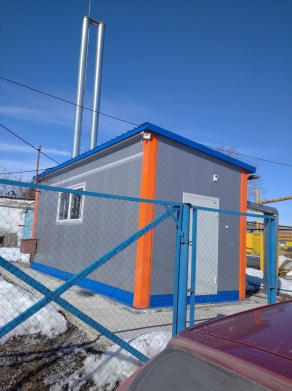 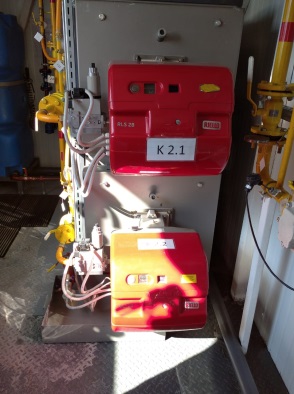 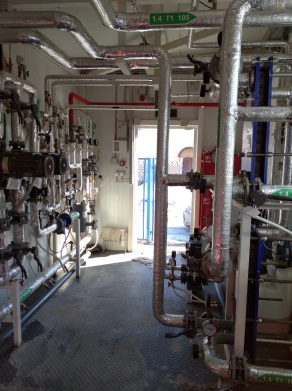 -Котел водогрейный стальной «Riello» RТQ2F (Q=406 кВт.) – 1 шт.-Горелка комбинированная «Riello»RLS28(Q=100/163-325) -2шт.-Теплообменник пластинчатый «Ридан» НН№14-10 – 2 шт. -Насос котлового контура «Grundfos» ТР 50-160/2 – 2 шт.-Насос сетевого контура «Grundfos» ТР 32-320/2 с ЧП – 2 шт. -Насос повысительный «Grundfos» CR1S 11 с ЧП – 2шт. -Бак расширительный мембранный  «Гранлевел» НМ 500/1,5-6  (V=500л) – 1шт.-Бак расширительный мембранный  «Гранлевел» НМ 80/1,5-6 (V=80л) –2шт.-Емкость промежуточная (V=15л.) – 1шт.-Грязевик абонентский Ду65 – 1шт.-Автоматическая установка умягчения непрерывного действия производительностью 0,5 м.куб.час «ГидроТехИнжиниринг» - 1шт.-Автоматическая установка дозирования реагентов «ГидроТехИнжиниринг» - 1шт.-Бак дизельного топлива «Анион» Т800ВК3 (V=0,8 м.куб.) – 1 шт.Установленная тепловая мощность котельной 0,406 МВт. -Котел водогрейный стальной «Riello» RТQ2F (Q=406 кВт.) – 1 шт.-Горелка комбинированная «Riello»RLS28(Q=100/163-325) -2шт.-Теплообменник пластинчатый «Ридан» НН№14-10 – 2 шт. -Насос котлового контура «Grundfos» ТР 50-160/2 – 2 шт.-Насос сетевого контура «Grundfos» ТР 32-320/2 с ЧП – 2 шт. -Насос повысительный «Grundfos» CR1S 11 с ЧП – 2шт. -Бак расширительный мембранный  «Гранлевел» НМ 500/1,5-6  (V=500л) – 1шт.-Бак расширительный мембранный  «Гранлевел» НМ 80/1,5-6 (V=80л) –2шт.-Емкость промежуточная (V=15л.) – 1шт.-Грязевик абонентский Ду65 – 1шт.-Автоматическая установка умягчения непрерывного действия производительностью 0,5 м.куб.час «ГидроТехИнжиниринг» - 1шт.-Автоматическая установка дозирования реагентов «ГидроТехИнжиниринг» - 1шт.-Бак дизельного топлива «Анион» Т800ВК3 (V=0,8 м.куб.) – 1 шт.Установленная тепловая мощность котельной 0,406 МВт. -Котел водогрейный стальной «Riello» RТQ2F (Q=406 кВт.) – 1 шт.-Горелка комбинированная «Riello»RLS28(Q=100/163-325) -2шт.-Теплообменник пластинчатый «Ридан» НН№14-10 – 2 шт. -Насос котлового контура «Grundfos» ТР 50-160/2 – 2 шт.-Насос сетевого контура «Grundfos» ТР 32-320/2 с ЧП – 2 шт. -Насос повысительный «Grundfos» CR1S 11 с ЧП – 2шт. -Бак расширительный мембранный  «Гранлевел» НМ 500/1,5-6  (V=500л) – 1шт.-Бак расширительный мембранный  «Гранлевел» НМ 80/1,5-6 (V=80л) –2шт.-Емкость промежуточная (V=15л.) – 1шт.-Грязевик абонентский Ду65 – 1шт.-Автоматическая установка умягчения непрерывного действия производительностью 0,5 м.куб.час «ГидроТехИнжиниринг» - 1шт.-Автоматическая установка дозирования реагентов «ГидроТехИнжиниринг» - 1шт.-Бак дизельного топлива «Анион» Т800ВК3 (V=0,8 м.куб.) – 1 шт.Установленная тепловая мощность котельной 0,406 МВт. -Котел водогрейный стальной «Riello» RТQ2F (Q=406 кВт.) – 1 шт.-Горелка комбинированная «Riello»RLS28(Q=100/163-325) -2шт.-Теплообменник пластинчатый «Ридан» НН№14-10 – 2 шт. -Насос котлового контура «Grundfos» ТР 50-160/2 – 2 шт.-Насос сетевого контура «Grundfos» ТР 32-320/2 с ЧП – 2 шт. -Насос повысительный «Grundfos» CR1S 11 с ЧП – 2шт. -Бак расширительный мембранный  «Гранлевел» НМ 500/1,5-6  (V=500л) – 1шт.-Бак расширительный мембранный  «Гранлевел» НМ 80/1,5-6 (V=80л) –2шт.-Емкость промежуточная (V=15л.) – 1шт.-Грязевик абонентский Ду65 – 1шт.-Автоматическая установка умягчения непрерывного действия производительностью 0,5 м.куб.час «ГидроТехИнжиниринг» - 1шт.-Автоматическая установка дозирования реагентов «ГидроТехИнжиниринг» - 1шт.-Бак дизельного топлива «Анион» Т800ВК3 (V=0,8 м.куб.) – 1 шт.Установленная тепловая мощность котельной 0,406 МВт. -Котел водогрейный стальной «Riello» RТQ2F (Q=406 кВт.) – 1 шт.-Горелка комбинированная «Riello»RLS28(Q=100/163-325) -2шт.-Теплообменник пластинчатый «Ридан» НН№14-10 – 2 шт. -Насос котлового контура «Grundfos» ТР 50-160/2 – 2 шт.-Насос сетевого контура «Grundfos» ТР 32-320/2 с ЧП – 2 шт. -Насос повысительный «Grundfos» CR1S 11 с ЧП – 2шт. -Бак расширительный мембранный  «Гранлевел» НМ 500/1,5-6  (V=500л) – 1шт.-Бак расширительный мембранный  «Гранлевел» НМ 80/1,5-6 (V=80л) –2шт.-Емкость промежуточная (V=15л.) – 1шт.-Грязевик абонентский Ду65 – 1шт.-Автоматическая установка умягчения непрерывного действия производительностью 0,5 м.куб.час «ГидроТехИнжиниринг» - 1шт.-Автоматическая установка дозирования реагентов «ГидроТехИнжиниринг» - 1шт.-Бак дизельного топлива «Анион» Т800ВК3 (V=0,8 м.куб.) – 1 шт.Установленная тепловая мощность котельной 0,406 МВт. -Котел водогрейный стальной «Riello» RТQ2F (Q=406 кВт.) – 1 шт.-Горелка комбинированная «Riello»RLS28(Q=100/163-325) -2шт.-Теплообменник пластинчатый «Ридан» НН№14-10 – 2 шт. -Насос котлового контура «Grundfos» ТР 50-160/2 – 2 шт.-Насос сетевого контура «Grundfos» ТР 32-320/2 с ЧП – 2 шт. -Насос повысительный «Grundfos» CR1S 11 с ЧП – 2шт. -Бак расширительный мембранный  «Гранлевел» НМ 500/1,5-6  (V=500л) – 1шт.-Бак расширительный мембранный  «Гранлевел» НМ 80/1,5-6 (V=80л) –2шт.-Емкость промежуточная (V=15л.) – 1шт.-Грязевик абонентский Ду65 – 1шт.-Автоматическая установка умягчения непрерывного действия производительностью 0,5 м.куб.час «ГидроТехИнжиниринг» - 1шт.-Автоматическая установка дозирования реагентов «ГидроТехИнжиниринг» - 1шт.-Бак дизельного топлива «Анион» Т800ВК3 (V=0,8 м.куб.) – 1 шт.Установленная тепловая мощность котельной 0,406 МВт. -Котел водогрейный стальной «Riello» RТQ2F (Q=406 кВт.) – 1 шт.-Горелка комбинированная «Riello»RLS28(Q=100/163-325) -2шт.-Теплообменник пластинчатый «Ридан» НН№14-10 – 2 шт. -Насос котлового контура «Grundfos» ТР 50-160/2 – 2 шт.-Насос сетевого контура «Grundfos» ТР 32-320/2 с ЧП – 2 шт. -Насос повысительный «Grundfos» CR1S 11 с ЧП – 2шт. -Бак расширительный мембранный  «Гранлевел» НМ 500/1,5-6  (V=500л) – 1шт.-Бак расширительный мембранный  «Гранлевел» НМ 80/1,5-6 (V=80л) –2шт.-Емкость промежуточная (V=15л.) – 1шт.-Грязевик абонентский Ду65 – 1шт.-Автоматическая установка умягчения непрерывного действия производительностью 0,5 м.куб.час «ГидроТехИнжиниринг» - 1шт.-Автоматическая установка дозирования реагентов «ГидроТехИнжиниринг» - 1шт.-Бак дизельного топлива «Анион» Т800ВК3 (V=0,8 м.куб.) – 1 шт.Установленная тепловая мощность котельной 0,406 МВт. -Котел водогрейный стальной «Riello» RТQ2F (Q=406 кВт.) – 1 шт.-Горелка комбинированная «Riello»RLS28(Q=100/163-325) -2шт.-Теплообменник пластинчатый «Ридан» НН№14-10 – 2 шт. -Насос котлового контура «Grundfos» ТР 50-160/2 – 2 шт.-Насос сетевого контура «Grundfos» ТР 32-320/2 с ЧП – 2 шт. -Насос повысительный «Grundfos» CR1S 11 с ЧП – 2шт. -Бак расширительный мембранный  «Гранлевел» НМ 500/1,5-6  (V=500л) – 1шт.-Бак расширительный мембранный  «Гранлевел» НМ 80/1,5-6 (V=80л) –2шт.-Емкость промежуточная (V=15л.) – 1шт.-Грязевик абонентский Ду65 – 1шт.-Автоматическая установка умягчения непрерывного действия производительностью 0,5 м.куб.час «ГидроТехИнжиниринг» - 1шт.-Автоматическая установка дозирования реагентов «ГидроТехИнжиниринг» - 1шт.-Бак дизельного топлива «Анион» Т800ВК3 (V=0,8 м.куб.) – 1 шт.Установленная тепловая мощность котельной 0,406 МВт. -Котел водогрейный стальной «Riello» RТQ2F (Q=406 кВт.) – 1 шт.-Горелка комбинированная «Riello»RLS28(Q=100/163-325) -2шт.-Теплообменник пластинчатый «Ридан» НН№14-10 – 2 шт. -Насос котлового контура «Grundfos» ТР 50-160/2 – 2 шт.-Насос сетевого контура «Grundfos» ТР 32-320/2 с ЧП – 2 шт. -Насос повысительный «Grundfos» CR1S 11 с ЧП – 2шт. -Бак расширительный мембранный  «Гранлевел» НМ 500/1,5-6  (V=500л) – 1шт.-Бак расширительный мембранный  «Гранлевел» НМ 80/1,5-6 (V=80л) –2шт.-Емкость промежуточная (V=15л.) – 1шт.-Грязевик абонентский Ду65 – 1шт.-Автоматическая установка умягчения непрерывного действия производительностью 0,5 м.куб.час «ГидроТехИнжиниринг» - 1шт.-Автоматическая установка дозирования реагентов «ГидроТехИнжиниринг» - 1шт.-Бак дизельного топлива «Анион» Т800ВК3 (V=0,8 м.куб.) – 1 шт.Установленная тепловая мощность котельной 0,406 МВт. Потребление в зимний период достигает  0,261 Гкал /час.Текущая мощность котельной обеспечивает потребность в теплоснабжении, резерв составляет 0,088 Гкал. Основное топливо – природный газ, аварийное – дизельное (все котлы). Теплоноситель - вода, температурный график отопления (паспортный)  95/70°С,ГВС-отсутствует. Гидравлическая схема котельной – двухконтурная. Потребители: население, здания соцкультбыта, производственные предприятия. Управление котельной – автоматический режим без присутствия персонала по погодозависимым условиям.     Наружные инженерные сети присоединенные к котельной:-газопровод высокого давления 0,5МПа, диаметром Dу50 мм.,  на вводе газа в котельную -трубопроводы подающей и обратной теплосети отопления Dу65мм. и Ду50мм.-ввод  хозяйственно-питьевого водоснабжения (ХВС) Dу25мм. выполнен в подземном исполнении с выходом в помещение котельного зала. -водоотведения производственной канализации (К3) отвода стоков  с контура котельной в канализационный колодец и колодец охладитель).-электроснабжение осуществляется по двум взаимно резервируемым вводам 0,4 кВ, с использованием системы заземления.Потребление в зимний период достигает  0,261 Гкал /час.Текущая мощность котельной обеспечивает потребность в теплоснабжении, резерв составляет 0,088 Гкал. Основное топливо – природный газ, аварийное – дизельное (все котлы). Теплоноситель - вода, температурный график отопления (паспортный)  95/70°С,ГВС-отсутствует. Гидравлическая схема котельной – двухконтурная. Потребители: население, здания соцкультбыта, производственные предприятия. Управление котельной – автоматический режим без присутствия персонала по погодозависимым условиям.     Наружные инженерные сети присоединенные к котельной:-газопровод высокого давления 0,5МПа, диаметром Dу50 мм.,  на вводе газа в котельную -трубопроводы подающей и обратной теплосети отопления Dу65мм. и Ду50мм.-ввод  хозяйственно-питьевого водоснабжения (ХВС) Dу25мм. выполнен в подземном исполнении с выходом в помещение котельного зала. -водоотведения производственной канализации (К3) отвода стоков  с контура котельной в канализационный колодец и колодец охладитель).-электроснабжение осуществляется по двум взаимно резервируемым вводам 0,4 кВ, с использованием системы заземления.Потребление в зимний период достигает  0,261 Гкал /час.Текущая мощность котельной обеспечивает потребность в теплоснабжении, резерв составляет 0,088 Гкал. Основное топливо – природный газ, аварийное – дизельное (все котлы). Теплоноситель - вода, температурный график отопления (паспортный)  95/70°С,ГВС-отсутствует. Гидравлическая схема котельной – двухконтурная. Потребители: население, здания соцкультбыта, производственные предприятия. Управление котельной – автоматический режим без присутствия персонала по погодозависимым условиям.     Наружные инженерные сети присоединенные к котельной:-газопровод высокого давления 0,5МПа, диаметром Dу50 мм.,  на вводе газа в котельную -трубопроводы подающей и обратной теплосети отопления Dу65мм. и Ду50мм.-ввод  хозяйственно-питьевого водоснабжения (ХВС) Dу25мм. выполнен в подземном исполнении с выходом в помещение котельного зала. -водоотведения производственной канализации (К3) отвода стоков  с контура котельной в канализационный колодец и колодец охладитель).-электроснабжение осуществляется по двум взаимно резервируемым вводам 0,4 кВ, с использованием системы заземления.Потребление в зимний период достигает  0,261 Гкал /час.Текущая мощность котельной обеспечивает потребность в теплоснабжении, резерв составляет 0,088 Гкал. Основное топливо – природный газ, аварийное – дизельное (все котлы). Теплоноситель - вода, температурный график отопления (паспортный)  95/70°С,ГВС-отсутствует. Гидравлическая схема котельной – двухконтурная. Потребители: население, здания соцкультбыта, производственные предприятия. Управление котельной – автоматический режим без присутствия персонала по погодозависимым условиям.     Наружные инженерные сети присоединенные к котельной:-газопровод высокого давления 0,5МПа, диаметром Dу50 мм.,  на вводе газа в котельную -трубопроводы подающей и обратной теплосети отопления Dу65мм. и Ду50мм.-ввод  хозяйственно-питьевого водоснабжения (ХВС) Dу25мм. выполнен в подземном исполнении с выходом в помещение котельного зала. -водоотведения производственной канализации (К3) отвода стоков  с контура котельной в канализационный колодец и колодец охладитель).-электроснабжение осуществляется по двум взаимно резервируемым вводам 0,4 кВ, с использованием системы заземления.Потребление в зимний период достигает  0,261 Гкал /час.Текущая мощность котельной обеспечивает потребность в теплоснабжении, резерв составляет 0,088 Гкал. Основное топливо – природный газ, аварийное – дизельное (все котлы). Теплоноситель - вода, температурный график отопления (паспортный)  95/70°С,ГВС-отсутствует. Гидравлическая схема котельной – двухконтурная. Потребители: население, здания соцкультбыта, производственные предприятия. Управление котельной – автоматический режим без присутствия персонала по погодозависимым условиям.     Наружные инженерные сети присоединенные к котельной:-газопровод высокого давления 0,5МПа, диаметром Dу50 мм.,  на вводе газа в котельную -трубопроводы подающей и обратной теплосети отопления Dу65мм. и Ду50мм.-ввод  хозяйственно-питьевого водоснабжения (ХВС) Dу25мм. выполнен в подземном исполнении с выходом в помещение котельного зала. -водоотведения производственной канализации (К3) отвода стоков  с контура котельной в канализационный колодец и колодец охладитель).-электроснабжение осуществляется по двум взаимно резервируемым вводам 0,4 кВ, с использованием системы заземления.Результаты камеральной, визуальной и инструментальной проверки.Результаты камеральной, визуальной и инструментальной проверки.Результаты камеральной, визуальной и инструментальной проверки.Установленная тепловая мощность котельной 0,406 МВт. С точки зрения обеспечения котельной параметров надежности, качества  котельная соответствует требованиям.  Резерв обеспечивается наличием склада запаса аварийного топлива.Износ котлового оборудования – документальный – 15%Установленная тепловая мощность котельной 0,406 МВт. С точки зрения обеспечения котельной параметров надежности, качества  котельная соответствует требованиям.  Резерв обеспечивается наличием склада запаса аварийного топлива.Износ котлового оборудования – документальный – 15%Установленная тепловая мощность котельной 0,406 МВт. С точки зрения обеспечения котельной параметров надежности, качества  котельная соответствует требованиям.  Резерв обеспечивается наличием склада запаса аварийного топлива.Износ котлового оборудования – документальный – 15%Установленная тепловая мощность котельной 0,406 МВт. С точки зрения обеспечения котельной параметров надежности, качества  котельная соответствует требованиям.  Резерв обеспечивается наличием склада запаса аварийного топлива.Износ котлового оборудования – документальный – 15%Установленная тепловая мощность котельной 0,406 МВт. С точки зрения обеспечения котельной параметров надежности, качества  котельная соответствует требованиям.  Резерв обеспечивается наличием склада запаса аварийного топлива.Износ котлового оборудования – документальный – 15%Установленная тепловая мощность котельной 0,406 МВт. С точки зрения обеспечения котельной параметров надежности, качества  котельная соответствует требованиям.  Резерв обеспечивается наличием склада запаса аварийного топлива.Износ котлового оборудования – документальный – 15%Установленная тепловая мощность котельной 0,406 МВт. С точки зрения обеспечения котельной параметров надежности, качества  котельная соответствует требованиям.  Резерв обеспечивается наличием склада запаса аварийного топлива.Износ котлового оборудования – документальный – 15%Установленная тепловая мощность котельной 0,406 МВт. С точки зрения обеспечения котельной параметров надежности, качества  котельная соответствует требованиям.  Резерв обеспечивается наличием склада запаса аварийного топлива.Износ котлового оборудования – документальный – 15%Установленная тепловая мощность котельной 0,406 МВт. С точки зрения обеспечения котельной параметров надежности, качества  котельная соответствует требованиям.  Резерв обеспечивается наличием склада запаса аварийного топлива.Износ котлового оборудования – документальный – 15%Установленная тепловая мощность котельной 0,406 МВт. С точки зрения обеспечения котельной параметров надежности, качества  котельная соответствует требованиям.  Резерв обеспечивается наличием склада запаса аварийного топлива.Износ котлового оборудования – документальный – 15%Установленная тепловая мощность котельной 0,406 МВт. С точки зрения обеспечения котельной параметров надежности, качества  котельная соответствует требованиям.  Резерв обеспечивается наличием склада запаса аварийного топлива.Износ котлового оборудования – документальный – 15%Установленная тепловая мощность котельной 0,406 МВт. С точки зрения обеспечения котельной параметров надежности, качества  котельная соответствует требованиям.  Резерв обеспечивается наличием склада запаса аварийного топлива.Износ котлового оборудования – документальный – 15%Установленная тепловая мощность котельной 0,406 МВт. С точки зрения обеспечения котельной параметров надежности, качества  котельная соответствует требованиям.  Резерв обеспечивается наличием склада запаса аварийного топлива.Износ котлового оборудования – документальный – 15%Установленная тепловая мощность котельной 0,406 МВт. С точки зрения обеспечения котельной параметров надежности, качества  котельная соответствует требованиям.  Резерв обеспечивается наличием склада запаса аварийного топлива.Износ котлового оборудования – документальный – 15%Установленная тепловая мощность котельной 0,406 МВт. С точки зрения обеспечения котельной параметров надежности, качества  котельная соответствует требованиям.  Резерв обеспечивается наличием склада запаса аварийного топлива.Износ котлового оборудования – документальный – 15%Установленная тепловая мощность котельной 0,406 МВт. С точки зрения обеспечения котельной параметров надежности, качества  котельная соответствует требованиям.  Резерв обеспечивается наличием склада запаса аварийного топлива.Износ котлового оборудования – документальный – 15%Установленная тепловая мощность котельной 0,406 МВт. С точки зрения обеспечения котельной параметров надежности, качества  котельная соответствует требованиям.  Резерв обеспечивается наличием склада запаса аварийного топлива.Износ котлового оборудования – документальный – 15%Установленная тепловая мощность котельной 0,406 МВт. С точки зрения обеспечения котельной параметров надежности, качества  котельная соответствует требованиям.  Резерв обеспечивается наличием склада запаса аварийного топлива.Износ котлового оборудования – документальный – 15%Установленная тепловая мощность котельной 0,406 МВт. С точки зрения обеспечения котельной параметров надежности, качества  котельная соответствует требованиям.  Резерв обеспечивается наличием склада запаса аварийного топлива.Износ котлового оборудования – документальный – 15%Заключение:Заключение:Заключение:Рассмотреть вопрос подсоединения второго ввода ХВС или установки бака запаса водыРассмотреть вопрос подсоединения второго ввода ХВС или установки бака запаса водыРассмотреть вопрос подсоединения второго ввода ХВС или установки бака запаса водыРассмотреть вопрос подсоединения второго ввода ХВС или установки бака запаса водыРассмотреть вопрос подсоединения второго ввода ХВС или установки бака запаса водыРассмотреть вопрос подсоединения второго ввода ХВС или установки бака запаса водыРассмотреть вопрос подсоединения второго ввода ХВС или установки бака запаса водыРассмотреть вопрос подсоединения второго ввода ХВС или установки бака запаса водыРассмотреть вопрос подсоединения второго ввода ХВС или установки бака запаса водыРассмотреть вопрос подсоединения второго ввода ХВС или установки бака запаса водыРассмотреть вопрос подсоединения второго ввода ХВС или установки бака запаса водыРассмотреть вопрос подсоединения второго ввода ХВС или установки бака запаса водыРассмотреть вопрос подсоединения второго ввода ХВС или установки бака запаса водыРассмотреть вопрос подсоединения второго ввода ХВС или установки бака запаса водыРассмотреть вопрос подсоединения второго ввода ХВС или установки бака запаса водыРассмотреть вопрос подсоединения второго ввода ХВС или установки бака запаса водыРассмотреть вопрос подсоединения второго ввода ХВС или установки бака запаса водыРассмотреть вопрос подсоединения второго ввода ХВС или установки бака запаса водыРассмотреть вопрос подсоединения второго ввода ХВС или установки бака запаса водыКотельная №5Котельная №5Котельная №5Год вводаОсновное оборудование:Основное оборудование:Основное оборудование:Основное оборудование:Основное оборудование:Основное оборудование:Основное оборудование:Основное оборудование:Основное оборудование:описаниеописаниеописаниеописаниеописание2016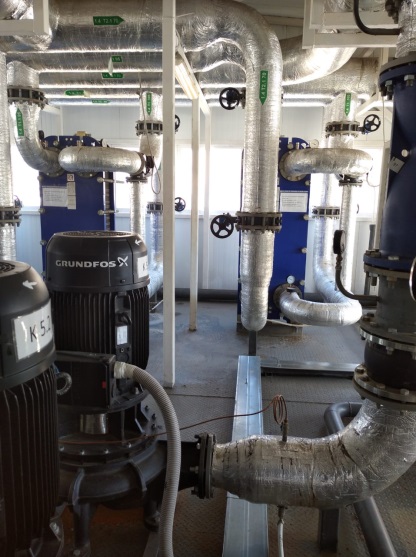 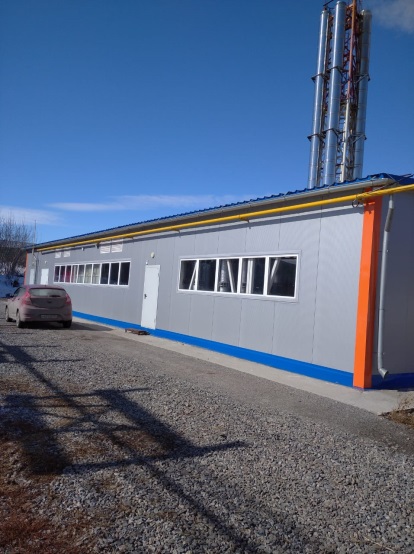 Технологическое оборудование: - котел водогрейный стальной «Энтророс» ТТ100 (Q=5000 кВт.) – 4 (четыре) шт.- горелка комбинированная «Riello» RLS800/M MX (Q=1750/3500-8000 кВт) – 4 шт.- теплообменник пластинчатый «Ридан» НН№100-10 – 3(три) шт. - насос котлового контура «Grundfos» ТР150-155/4 – 4 шт.- насос сетевого контура «Grundfos» ТР150-450/4 с ЧП – 3 шт. - насос подпиточный «Grundfos» NB 32-200/219 с ЧП – 2шт.  - бак расширительный «Гранлевел» НМ 1000/1,5-6 (V=1000 литров) – 3шт.- емкость промежуточная «ИТ Синтез» (V=500 литров) – 1шт.- грязевик абонентский Ду400 – 1шт.- автоматическая установка умягчения непрерывного действия производительностью 15 м.куб.час «ГидроТехИнжиниринг» - 1шт.- насос горизонтальный консольный моноблочный КМ-40-32-160Е – 2шт.- бак дизельного топлива «Анион» Т2000К3 (V=2000 литров) – 7 штук.Технологическое оборудование: - котел водогрейный стальной «Энтророс» ТТ100 (Q=5000 кВт.) – 4 (четыре) шт.- горелка комбинированная «Riello» RLS800/M MX (Q=1750/3500-8000 кВт) – 4 шт.- теплообменник пластинчатый «Ридан» НН№100-10 – 3(три) шт. - насос котлового контура «Grundfos» ТР150-155/4 – 4 шт.- насос сетевого контура «Grundfos» ТР150-450/4 с ЧП – 3 шт. - насос подпиточный «Grundfos» NB 32-200/219 с ЧП – 2шт.  - бак расширительный «Гранлевел» НМ 1000/1,5-6 (V=1000 литров) – 3шт.- емкость промежуточная «ИТ Синтез» (V=500 литров) – 1шт.- грязевик абонентский Ду400 – 1шт.- автоматическая установка умягчения непрерывного действия производительностью 15 м.куб.час «ГидроТехИнжиниринг» - 1шт.- насос горизонтальный консольный моноблочный КМ-40-32-160Е – 2шт.- бак дизельного топлива «Анион» Т2000К3 (V=2000 литров) – 7 штук.Технологическое оборудование: - котел водогрейный стальной «Энтророс» ТТ100 (Q=5000 кВт.) – 4 (четыре) шт.- горелка комбинированная «Riello» RLS800/M MX (Q=1750/3500-8000 кВт) – 4 шт.- теплообменник пластинчатый «Ридан» НН№100-10 – 3(три) шт. - насос котлового контура «Grundfos» ТР150-155/4 – 4 шт.- насос сетевого контура «Grundfos» ТР150-450/4 с ЧП – 3 шт. - насос подпиточный «Grundfos» NB 32-200/219 с ЧП – 2шт.  - бак расширительный «Гранлевел» НМ 1000/1,5-6 (V=1000 литров) – 3шт.- емкость промежуточная «ИТ Синтез» (V=500 литров) – 1шт.- грязевик абонентский Ду400 – 1шт.- автоматическая установка умягчения непрерывного действия производительностью 15 м.куб.час «ГидроТехИнжиниринг» - 1шт.- насос горизонтальный консольный моноблочный КМ-40-32-160Е – 2шт.- бак дизельного топлива «Анион» Т2000К3 (V=2000 литров) – 7 штук.Технологическое оборудование: - котел водогрейный стальной «Энтророс» ТТ100 (Q=5000 кВт.) – 4 (четыре) шт.- горелка комбинированная «Riello» RLS800/M MX (Q=1750/3500-8000 кВт) – 4 шт.- теплообменник пластинчатый «Ридан» НН№100-10 – 3(три) шт. - насос котлового контура «Grundfos» ТР150-155/4 – 4 шт.- насос сетевого контура «Grundfos» ТР150-450/4 с ЧП – 3 шт. - насос подпиточный «Grundfos» NB 32-200/219 с ЧП – 2шт.  - бак расширительный «Гранлевел» НМ 1000/1,5-6 (V=1000 литров) – 3шт.- емкость промежуточная «ИТ Синтез» (V=500 литров) – 1шт.- грязевик абонентский Ду400 – 1шт.- автоматическая установка умягчения непрерывного действия производительностью 15 м.куб.час «ГидроТехИнжиниринг» - 1шт.- насос горизонтальный консольный моноблочный КМ-40-32-160Е – 2шт.- бак дизельного топлива «Анион» Т2000К3 (V=2000 литров) – 7 штук.Технологическое оборудование: - котел водогрейный стальной «Энтророс» ТТ100 (Q=5000 кВт.) – 4 (четыре) шт.- горелка комбинированная «Riello» RLS800/M MX (Q=1750/3500-8000 кВт) – 4 шт.- теплообменник пластинчатый «Ридан» НН№100-10 – 3(три) шт. - насос котлового контура «Grundfos» ТР150-155/4 – 4 шт.- насос сетевого контура «Grundfos» ТР150-450/4 с ЧП – 3 шт. - насос подпиточный «Grundfos» NB 32-200/219 с ЧП – 2шт.  - бак расширительный «Гранлевел» НМ 1000/1,5-6 (V=1000 литров) – 3шт.- емкость промежуточная «ИТ Синтез» (V=500 литров) – 1шт.- грязевик абонентский Ду400 – 1шт.- автоматическая установка умягчения непрерывного действия производительностью 15 м.куб.час «ГидроТехИнжиниринг» - 1шт.- насос горизонтальный консольный моноблочный КМ-40-32-160Е – 2шт.- бак дизельного топлива «Анион» Т2000К3 (V=2000 литров) – 7 штук.Технологическое оборудование: - котел водогрейный стальной «Энтророс» ТТ100 (Q=5000 кВт.) – 4 (четыре) шт.- горелка комбинированная «Riello» RLS800/M MX (Q=1750/3500-8000 кВт) – 4 шт.- теплообменник пластинчатый «Ридан» НН№100-10 – 3(три) шт. - насос котлового контура «Grundfos» ТР150-155/4 – 4 шт.- насос сетевого контура «Grundfos» ТР150-450/4 с ЧП – 3 шт. - насос подпиточный «Grundfos» NB 32-200/219 с ЧП – 2шт.  - бак расширительный «Гранлевел» НМ 1000/1,5-6 (V=1000 литров) – 3шт.- емкость промежуточная «ИТ Синтез» (V=500 литров) – 1шт.- грязевик абонентский Ду400 – 1шт.- автоматическая установка умягчения непрерывного действия производительностью 15 м.куб.час «ГидроТехИнжиниринг» - 1шт.- насос горизонтальный консольный моноблочный КМ-40-32-160Е – 2шт.- бак дизельного топлива «Анион» Т2000К3 (V=2000 литров) – 7 штук.Технологическое оборудование: - котел водогрейный стальной «Энтророс» ТТ100 (Q=5000 кВт.) – 4 (четыре) шт.- горелка комбинированная «Riello» RLS800/M MX (Q=1750/3500-8000 кВт) – 4 шт.- теплообменник пластинчатый «Ридан» НН№100-10 – 3(три) шт. - насос котлового контура «Grundfos» ТР150-155/4 – 4 шт.- насос сетевого контура «Grundfos» ТР150-450/4 с ЧП – 3 шт. - насос подпиточный «Grundfos» NB 32-200/219 с ЧП – 2шт.  - бак расширительный «Гранлевел» НМ 1000/1,5-6 (V=1000 литров) – 3шт.- емкость промежуточная «ИТ Синтез» (V=500 литров) – 1шт.- грязевик абонентский Ду400 – 1шт.- автоматическая установка умягчения непрерывного действия производительностью 15 м.куб.час «ГидроТехИнжиниринг» - 1шт.- насос горизонтальный консольный моноблочный КМ-40-32-160Е – 2шт.- бак дизельного топлива «Анион» Т2000К3 (V=2000 литров) – 7 штук.Технологическое оборудование: - котел водогрейный стальной «Энтророс» ТТ100 (Q=5000 кВт.) – 4 (четыре) шт.- горелка комбинированная «Riello» RLS800/M MX (Q=1750/3500-8000 кВт) – 4 шт.- теплообменник пластинчатый «Ридан» НН№100-10 – 3(три) шт. - насос котлового контура «Grundfos» ТР150-155/4 – 4 шт.- насос сетевого контура «Grundfos» ТР150-450/4 с ЧП – 3 шт. - насос подпиточный «Grundfos» NB 32-200/219 с ЧП – 2шт.  - бак расширительный «Гранлевел» НМ 1000/1,5-6 (V=1000 литров) – 3шт.- емкость промежуточная «ИТ Синтез» (V=500 литров) – 1шт.- грязевик абонентский Ду400 – 1шт.- автоматическая установка умягчения непрерывного действия производительностью 15 м.куб.час «ГидроТехИнжиниринг» - 1шт.- насос горизонтальный консольный моноблочный КМ-40-32-160Е – 2шт.- бак дизельного топлива «Анион» Т2000К3 (V=2000 литров) – 7 штук.Технологическое оборудование: - котел водогрейный стальной «Энтророс» ТТ100 (Q=5000 кВт.) – 4 (четыре) шт.- горелка комбинированная «Riello» RLS800/M MX (Q=1750/3500-8000 кВт) – 4 шт.- теплообменник пластинчатый «Ридан» НН№100-10 – 3(три) шт. - насос котлового контура «Grundfos» ТР150-155/4 – 4 шт.- насос сетевого контура «Grundfos» ТР150-450/4 с ЧП – 3 шт. - насос подпиточный «Grundfos» NB 32-200/219 с ЧП – 2шт.  - бак расширительный «Гранлевел» НМ 1000/1,5-6 (V=1000 литров) – 3шт.- емкость промежуточная «ИТ Синтез» (V=500 литров) – 1шт.- грязевик абонентский Ду400 – 1шт.- автоматическая установка умягчения непрерывного действия производительностью 15 м.куб.час «ГидроТехИнжиниринг» - 1шт.- насос горизонтальный консольный моноблочный КМ-40-32-160Е – 2шт.- бак дизельного топлива «Анион» Т2000К3 (V=2000 литров) – 7 штук.Потребление в зимний период достигает  16,2249 Гкал /час.Текущая мощность котельной обеспечивает потребность в теплоснабжении, резерв составляет 0,9751 Гкал. Основное топливо – природный газ, аварийное – дизельное (все котлы). Теплоноситель - вода, температурный график отопления (паспортный)  95/70°С,ГВС-600С. Гидравлическая схема котельной – двухконтурная. Потребители: население, здания соцкультбыта, производственные предприятия. Управление котельной – автоматический режим без присутствия персонала по погодозависимым условиям.     Наружные инженерные сети присоединенные к котельной :-газопровод высокого давления 0,5МПа, диаметром D219х10 мм.,  на вводе газа в котельную -трубопроводы подающей и обратной теплосети отопления D426х6 мм.-ввод  хозяйственно-питьевого водоснабжения (ХВС) D89х4мм. выполнен в подземном исполнении с выходом в помещение котельного зала. -водоотведения трубопровод  хозяйственно-бытовой канализации (К1) и трубопровод производственной канализации (К3) отвода стоков  с контура котельной в канализационный колодец и колодец охладитель).-электроснабжение осуществляется от трансформаторной ТП-6168 по двум взаимно резервируемым вводам 0,4 кВ, с использованием системы заземления.Потребление в зимний период достигает  16,2249 Гкал /час.Текущая мощность котельной обеспечивает потребность в теплоснабжении, резерв составляет 0,9751 Гкал. Основное топливо – природный газ, аварийное – дизельное (все котлы). Теплоноситель - вода, температурный график отопления (паспортный)  95/70°С,ГВС-600С. Гидравлическая схема котельной – двухконтурная. Потребители: население, здания соцкультбыта, производственные предприятия. Управление котельной – автоматический режим без присутствия персонала по погодозависимым условиям.     Наружные инженерные сети присоединенные к котельной :-газопровод высокого давления 0,5МПа, диаметром D219х10 мм.,  на вводе газа в котельную -трубопроводы подающей и обратной теплосети отопления D426х6 мм.-ввод  хозяйственно-питьевого водоснабжения (ХВС) D89х4мм. выполнен в подземном исполнении с выходом в помещение котельного зала. -водоотведения трубопровод  хозяйственно-бытовой канализации (К1) и трубопровод производственной канализации (К3) отвода стоков  с контура котельной в канализационный колодец и колодец охладитель).-электроснабжение осуществляется от трансформаторной ТП-6168 по двум взаимно резервируемым вводам 0,4 кВ, с использованием системы заземления.Потребление в зимний период достигает  16,2249 Гкал /час.Текущая мощность котельной обеспечивает потребность в теплоснабжении, резерв составляет 0,9751 Гкал. Основное топливо – природный газ, аварийное – дизельное (все котлы). Теплоноситель - вода, температурный график отопления (паспортный)  95/70°С,ГВС-600С. Гидравлическая схема котельной – двухконтурная. Потребители: население, здания соцкультбыта, производственные предприятия. Управление котельной – автоматический режим без присутствия персонала по погодозависимым условиям.     Наружные инженерные сети присоединенные к котельной :-газопровод высокого давления 0,5МПа, диаметром D219х10 мм.,  на вводе газа в котельную -трубопроводы подающей и обратной теплосети отопления D426х6 мм.-ввод  хозяйственно-питьевого водоснабжения (ХВС) D89х4мм. выполнен в подземном исполнении с выходом в помещение котельного зала. -водоотведения трубопровод  хозяйственно-бытовой канализации (К1) и трубопровод производственной канализации (К3) отвода стоков  с контура котельной в канализационный колодец и колодец охладитель).-электроснабжение осуществляется от трансформаторной ТП-6168 по двум взаимно резервируемым вводам 0,4 кВ, с использованием системы заземления.Потребление в зимний период достигает  16,2249 Гкал /час.Текущая мощность котельной обеспечивает потребность в теплоснабжении, резерв составляет 0,9751 Гкал. Основное топливо – природный газ, аварийное – дизельное (все котлы). Теплоноситель - вода, температурный график отопления (паспортный)  95/70°С,ГВС-600С. Гидравлическая схема котельной – двухконтурная. Потребители: население, здания соцкультбыта, производственные предприятия. Управление котельной – автоматический режим без присутствия персонала по погодозависимым условиям.     Наружные инженерные сети присоединенные к котельной :-газопровод высокого давления 0,5МПа, диаметром D219х10 мм.,  на вводе газа в котельную -трубопроводы подающей и обратной теплосети отопления D426х6 мм.-ввод  хозяйственно-питьевого водоснабжения (ХВС) D89х4мм. выполнен в подземном исполнении с выходом в помещение котельного зала. -водоотведения трубопровод  хозяйственно-бытовой канализации (К1) и трубопровод производственной канализации (К3) отвода стоков  с контура котельной в канализационный колодец и колодец охладитель).-электроснабжение осуществляется от трансформаторной ТП-6168 по двум взаимно резервируемым вводам 0,4 кВ, с использованием системы заземления.Потребление в зимний период достигает  16,2249 Гкал /час.Текущая мощность котельной обеспечивает потребность в теплоснабжении, резерв составляет 0,9751 Гкал. Основное топливо – природный газ, аварийное – дизельное (все котлы). Теплоноситель - вода, температурный график отопления (паспортный)  95/70°С,ГВС-600С. Гидравлическая схема котельной – двухконтурная. Потребители: население, здания соцкультбыта, производственные предприятия. Управление котельной – автоматический режим без присутствия персонала по погодозависимым условиям.     Наружные инженерные сети присоединенные к котельной :-газопровод высокого давления 0,5МПа, диаметром D219х10 мм.,  на вводе газа в котельную -трубопроводы подающей и обратной теплосети отопления D426х6 мм.-ввод  хозяйственно-питьевого водоснабжения (ХВС) D89х4мм. выполнен в подземном исполнении с выходом в помещение котельного зала. -водоотведения трубопровод  хозяйственно-бытовой канализации (К1) и трубопровод производственной канализации (К3) отвода стоков  с контура котельной в канализационный колодец и колодец охладитель).-электроснабжение осуществляется от трансформаторной ТП-6168 по двум взаимно резервируемым вводам 0,4 кВ, с использованием системы заземления.Результаты камеральной, визуальной и инструментальной проверки.Результаты камеральной, визуальной и инструментальной проверки.Результаты камеральной, визуальной и инструментальной проверки.Установленная тепловая мощность котельной 20 МВт. С точки зрения обеспечения котельной параметров надежности, качества  котельная соответствует требованиям.  Резерв обеспечивается наличием склада запаса аварийного топлива.Износ котлового оборудования – документальный – 15%Износ насосного оборудования - документальный –0%На текущий момент котельная является наиболее убыточной из за ЦТП (приготовление ГВС) находящейся в отдалении от котельной( температурный график тепловой сети приходится держать завышенный для приготовления ГВС, особо касается осень, весна). Приходится круглый год держать в работе сетевые насосы, теплообменники тепловой сети.Установленная тепловая мощность котельной 20 МВт. С точки зрения обеспечения котельной параметров надежности, качества  котельная соответствует требованиям.  Резерв обеспечивается наличием склада запаса аварийного топлива.Износ котлового оборудования – документальный – 15%Износ насосного оборудования - документальный –0%На текущий момент котельная является наиболее убыточной из за ЦТП (приготовление ГВС) находящейся в отдалении от котельной( температурный график тепловой сети приходится держать завышенный для приготовления ГВС, особо касается осень, весна). Приходится круглый год держать в работе сетевые насосы, теплообменники тепловой сети.Установленная тепловая мощность котельной 20 МВт. С точки зрения обеспечения котельной параметров надежности, качества  котельная соответствует требованиям.  Резерв обеспечивается наличием склада запаса аварийного топлива.Износ котлового оборудования – документальный – 15%Износ насосного оборудования - документальный –0%На текущий момент котельная является наиболее убыточной из за ЦТП (приготовление ГВС) находящейся в отдалении от котельной( температурный график тепловой сети приходится держать завышенный для приготовления ГВС, особо касается осень, весна). Приходится круглый год держать в работе сетевые насосы, теплообменники тепловой сети.Установленная тепловая мощность котельной 20 МВт. С точки зрения обеспечения котельной параметров надежности, качества  котельная соответствует требованиям.  Резерв обеспечивается наличием склада запаса аварийного топлива.Износ котлового оборудования – документальный – 15%Износ насосного оборудования - документальный –0%На текущий момент котельная является наиболее убыточной из за ЦТП (приготовление ГВС) находящейся в отдалении от котельной( температурный график тепловой сети приходится держать завышенный для приготовления ГВС, особо касается осень, весна). Приходится круглый год держать в работе сетевые насосы, теплообменники тепловой сети.Установленная тепловая мощность котельной 20 МВт. С точки зрения обеспечения котельной параметров надежности, качества  котельная соответствует требованиям.  Резерв обеспечивается наличием склада запаса аварийного топлива.Износ котлового оборудования – документальный – 15%Износ насосного оборудования - документальный –0%На текущий момент котельная является наиболее убыточной из за ЦТП (приготовление ГВС) находящейся в отдалении от котельной( температурный график тепловой сети приходится держать завышенный для приготовления ГВС, особо касается осень, весна). Приходится круглый год держать в работе сетевые насосы, теплообменники тепловой сети.Установленная тепловая мощность котельной 20 МВт. С точки зрения обеспечения котельной параметров надежности, качества  котельная соответствует требованиям.  Резерв обеспечивается наличием склада запаса аварийного топлива.Износ котлового оборудования – документальный – 15%Износ насосного оборудования - документальный –0%На текущий момент котельная является наиболее убыточной из за ЦТП (приготовление ГВС) находящейся в отдалении от котельной( температурный график тепловой сети приходится держать завышенный для приготовления ГВС, особо касается осень, весна). Приходится круглый год держать в работе сетевые насосы, теплообменники тепловой сети.Установленная тепловая мощность котельной 20 МВт. С точки зрения обеспечения котельной параметров надежности, качества  котельная соответствует требованиям.  Резерв обеспечивается наличием склада запаса аварийного топлива.Износ котлового оборудования – документальный – 15%Износ насосного оборудования - документальный –0%На текущий момент котельная является наиболее убыточной из за ЦТП (приготовление ГВС) находящейся в отдалении от котельной( температурный график тепловой сети приходится держать завышенный для приготовления ГВС, особо касается осень, весна). Приходится круглый год держать в работе сетевые насосы, теплообменники тепловой сети.Установленная тепловая мощность котельной 20 МВт. С точки зрения обеспечения котельной параметров надежности, качества  котельная соответствует требованиям.  Резерв обеспечивается наличием склада запаса аварийного топлива.Износ котлового оборудования – документальный – 15%Износ насосного оборудования - документальный –0%На текущий момент котельная является наиболее убыточной из за ЦТП (приготовление ГВС) находящейся в отдалении от котельной( температурный график тепловой сети приходится держать завышенный для приготовления ГВС, особо касается осень, весна). Приходится круглый год держать в работе сетевые насосы, теплообменники тепловой сети.Установленная тепловая мощность котельной 20 МВт. С точки зрения обеспечения котельной параметров надежности, качества  котельная соответствует требованиям.  Резерв обеспечивается наличием склада запаса аварийного топлива.Износ котлового оборудования – документальный – 15%Износ насосного оборудования - документальный –0%На текущий момент котельная является наиболее убыточной из за ЦТП (приготовление ГВС) находящейся в отдалении от котельной( температурный график тепловой сети приходится держать завышенный для приготовления ГВС, особо касается осень, весна). Приходится круглый год держать в работе сетевые насосы, теплообменники тепловой сети.Установленная тепловая мощность котельной 20 МВт. С точки зрения обеспечения котельной параметров надежности, качества  котельная соответствует требованиям.  Резерв обеспечивается наличием склада запаса аварийного топлива.Износ котлового оборудования – документальный – 15%Износ насосного оборудования - документальный –0%На текущий момент котельная является наиболее убыточной из за ЦТП (приготовление ГВС) находящейся в отдалении от котельной( температурный график тепловой сети приходится держать завышенный для приготовления ГВС, особо касается осень, весна). Приходится круглый год держать в работе сетевые насосы, теплообменники тепловой сети.Установленная тепловая мощность котельной 20 МВт. С точки зрения обеспечения котельной параметров надежности, качества  котельная соответствует требованиям.  Резерв обеспечивается наличием склада запаса аварийного топлива.Износ котлового оборудования – документальный – 15%Износ насосного оборудования - документальный –0%На текущий момент котельная является наиболее убыточной из за ЦТП (приготовление ГВС) находящейся в отдалении от котельной( температурный график тепловой сети приходится держать завышенный для приготовления ГВС, особо касается осень, весна). Приходится круглый год держать в работе сетевые насосы, теплообменники тепловой сети.Установленная тепловая мощность котельной 20 МВт. С точки зрения обеспечения котельной параметров надежности, качества  котельная соответствует требованиям.  Резерв обеспечивается наличием склада запаса аварийного топлива.Износ котлового оборудования – документальный – 15%Износ насосного оборудования - документальный –0%На текущий момент котельная является наиболее убыточной из за ЦТП (приготовление ГВС) находящейся в отдалении от котельной( температурный график тепловой сети приходится держать завышенный для приготовления ГВС, особо касается осень, весна). Приходится круглый год держать в работе сетевые насосы, теплообменники тепловой сети.Установленная тепловая мощность котельной 20 МВт. С точки зрения обеспечения котельной параметров надежности, качества  котельная соответствует требованиям.  Резерв обеспечивается наличием склада запаса аварийного топлива.Износ котлового оборудования – документальный – 15%Износ насосного оборудования - документальный –0%На текущий момент котельная является наиболее убыточной из за ЦТП (приготовление ГВС) находящейся в отдалении от котельной( температурный график тепловой сети приходится держать завышенный для приготовления ГВС, особо касается осень, весна). Приходится круглый год держать в работе сетевые насосы, теплообменники тепловой сети.Установленная тепловая мощность котельной 20 МВт. С точки зрения обеспечения котельной параметров надежности, качества  котельная соответствует требованиям.  Резерв обеспечивается наличием склада запаса аварийного топлива.Износ котлового оборудования – документальный – 15%Износ насосного оборудования - документальный –0%На текущий момент котельная является наиболее убыточной из за ЦТП (приготовление ГВС) находящейся в отдалении от котельной( температурный график тепловой сети приходится держать завышенный для приготовления ГВС, особо касается осень, весна). Приходится круглый год держать в работе сетевые насосы, теплообменники тепловой сети.Установленная тепловая мощность котельной 20 МВт. С точки зрения обеспечения котельной параметров надежности, качества  котельная соответствует требованиям.  Резерв обеспечивается наличием склада запаса аварийного топлива.Износ котлового оборудования – документальный – 15%Износ насосного оборудования - документальный –0%На текущий момент котельная является наиболее убыточной из за ЦТП (приготовление ГВС) находящейся в отдалении от котельной( температурный график тепловой сети приходится держать завышенный для приготовления ГВС, особо касается осень, весна). Приходится круглый год держать в работе сетевые насосы, теплообменники тепловой сети.Установленная тепловая мощность котельной 20 МВт. С точки зрения обеспечения котельной параметров надежности, качества  котельная соответствует требованиям.  Резерв обеспечивается наличием склада запаса аварийного топлива.Износ котлового оборудования – документальный – 15%Износ насосного оборудования - документальный –0%На текущий момент котельная является наиболее убыточной из за ЦТП (приготовление ГВС) находящейся в отдалении от котельной( температурный график тепловой сети приходится держать завышенный для приготовления ГВС, особо касается осень, весна). Приходится круглый год держать в работе сетевые насосы, теплообменники тепловой сети.Установленная тепловая мощность котельной 20 МВт. С точки зрения обеспечения котельной параметров надежности, качества  котельная соответствует требованиям.  Резерв обеспечивается наличием склада запаса аварийного топлива.Износ котлового оборудования – документальный – 15%Износ насосного оборудования - документальный –0%На текущий момент котельная является наиболее убыточной из за ЦТП (приготовление ГВС) находящейся в отдалении от котельной( температурный график тепловой сети приходится держать завышенный для приготовления ГВС, особо касается осень, весна). Приходится круглый год держать в работе сетевые насосы, теплообменники тепловой сети.Установленная тепловая мощность котельной 20 МВт. С точки зрения обеспечения котельной параметров надежности, качества  котельная соответствует требованиям.  Резерв обеспечивается наличием склада запаса аварийного топлива.Износ котлового оборудования – документальный – 15%Износ насосного оборудования - документальный –0%На текущий момент котельная является наиболее убыточной из за ЦТП (приготовление ГВС) находящейся в отдалении от котельной( температурный график тепловой сети приходится держать завышенный для приготовления ГВС, особо касается осень, весна). Приходится круглый год держать в работе сетевые насосы, теплообменники тепловой сети.Установленная тепловая мощность котельной 20 МВт. С точки зрения обеспечения котельной параметров надежности, качества  котельная соответствует требованиям.  Резерв обеспечивается наличием склада запаса аварийного топлива.Износ котлового оборудования – документальный – 15%Износ насосного оборудования - документальный –0%На текущий момент котельная является наиболее убыточной из за ЦТП (приготовление ГВС) находящейся в отдалении от котельной( температурный график тепловой сети приходится держать завышенный для приготовления ГВС, особо касается осень, весна). Приходится круглый год держать в работе сетевые насосы, теплообменники тепловой сети.Заключение:Заключение:Заключение:Рассмотреть вопрос о реконструкции и переноса ЦТП. Рассмотреть вопрос подсоединения второго ввода ХВС или установки бака запаса воды.Рассмотреть вопрос о реконструкции и переноса ЦТП. Рассмотреть вопрос подсоединения второго ввода ХВС или установки бака запаса воды.Рассмотреть вопрос о реконструкции и переноса ЦТП. Рассмотреть вопрос подсоединения второго ввода ХВС или установки бака запаса воды.Рассмотреть вопрос о реконструкции и переноса ЦТП. Рассмотреть вопрос подсоединения второго ввода ХВС или установки бака запаса воды.Рассмотреть вопрос о реконструкции и переноса ЦТП. Рассмотреть вопрос подсоединения второго ввода ХВС или установки бака запаса воды.Рассмотреть вопрос о реконструкции и переноса ЦТП. Рассмотреть вопрос подсоединения второго ввода ХВС или установки бака запаса воды.Рассмотреть вопрос о реконструкции и переноса ЦТП. Рассмотреть вопрос подсоединения второго ввода ХВС или установки бака запаса воды.Рассмотреть вопрос о реконструкции и переноса ЦТП. Рассмотреть вопрос подсоединения второго ввода ХВС или установки бака запаса воды.Рассмотреть вопрос о реконструкции и переноса ЦТП. Рассмотреть вопрос подсоединения второго ввода ХВС или установки бака запаса воды.Рассмотреть вопрос о реконструкции и переноса ЦТП. Рассмотреть вопрос подсоединения второго ввода ХВС или установки бака запаса воды.Рассмотреть вопрос о реконструкции и переноса ЦТП. Рассмотреть вопрос подсоединения второго ввода ХВС или установки бака запаса воды.Рассмотреть вопрос о реконструкции и переноса ЦТП. Рассмотреть вопрос подсоединения второго ввода ХВС или установки бака запаса воды.Рассмотреть вопрос о реконструкции и переноса ЦТП. Рассмотреть вопрос подсоединения второго ввода ХВС или установки бака запаса воды.Рассмотреть вопрос о реконструкции и переноса ЦТП. Рассмотреть вопрос подсоединения второго ввода ХВС или установки бака запаса воды.Рассмотреть вопрос о реконструкции и переноса ЦТП. Рассмотреть вопрос подсоединения второго ввода ХВС или установки бака запаса воды.Рассмотреть вопрос о реконструкции и переноса ЦТП. Рассмотреть вопрос подсоединения второго ввода ХВС или установки бака запаса воды.Рассмотреть вопрос о реконструкции и переноса ЦТП. Рассмотреть вопрос подсоединения второго ввода ХВС или установки бака запаса воды.Рассмотреть вопрос о реконструкции и переноса ЦТП. Рассмотреть вопрос подсоединения второго ввода ХВС или установки бака запаса воды.Рассмотреть вопрос о реконструкции и переноса ЦТП. Рассмотреть вопрос подсоединения второго ввода ХВС или установки бака запаса воды.Котельная №7Котельная №7Котельная №7Год вводаОсновное оборудование:Основное оборудование:Основное оборудование:Основное оборудование:Основное оборудование:Основное оборудование:Основное оборудование:Основное оборудование:Основное оборудование:описаниеописаниеописаниеописаниеописание2016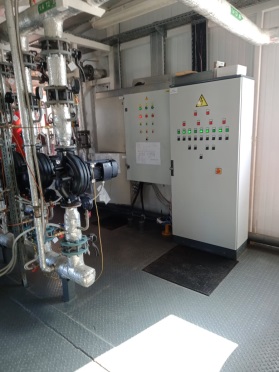 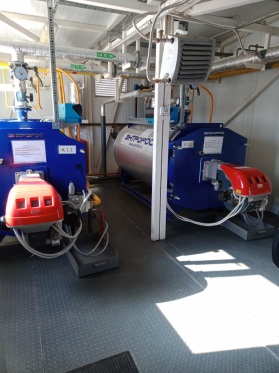 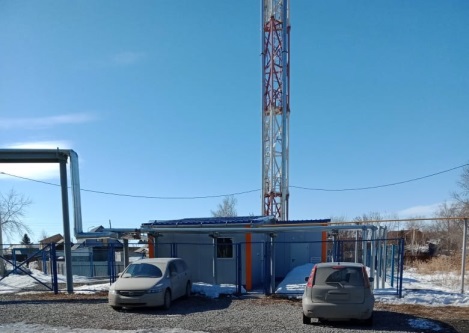 Технологическое оборудование  - котел водогрейный стальной «Энтророс» ТТ 50-660  – 2 шт.- горелка комбинированная «Riello» RLS70 (Q=232/465-814) – 2 шт.- теплообменник пластинчатый «Ридан» НН№14А – 4 шт. - насос котлового контура «Grundfos» ТР65-110/4 – 3 шт.- насос сетевого контура «Grundfos» ТР40-530/2  с ЧП– 2 шт. - насос циркуляционной системы ГВС «Grundfos» СМ 3-4 с ЧП – 2шт.- насос повысительной системы «Grundfos» ТР 32-320/2 с ЧП – 2 шт.  - бак расширительный мембранный «Гранлевел» НМ 800/1,5-6 (V=800 л.) – 2шт.- бак расширительный мембранный «Гранлевел» НМ 140/1,5-6 (V=140 л.) – 2шт. - емкость промежуточная  (V=50 л.) – 1шт.-грязевик абонентский Ду100 – 1шт.-автоматическая установка умягчения непрерывного действия производительностью 1,0 м.куб.час «ГидроТехИнжиниринг» - 1шт.- автоматическая установка дозирования реагентов «ГидроТехИнжиниринг» - 1шт.    Технологическое оборудование  - котел водогрейный стальной «Энтророс» ТТ 50-660  – 2 шт.- горелка комбинированная «Riello» RLS70 (Q=232/465-814) – 2 шт.- теплообменник пластинчатый «Ридан» НН№14А – 4 шт. - насос котлового контура «Grundfos» ТР65-110/4 – 3 шт.- насос сетевого контура «Grundfos» ТР40-530/2  с ЧП– 2 шт. - насос циркуляционной системы ГВС «Grundfos» СМ 3-4 с ЧП – 2шт.- насос повысительной системы «Grundfos» ТР 32-320/2 с ЧП – 2 шт.  - бак расширительный мембранный «Гранлевел» НМ 800/1,5-6 (V=800 л.) – 2шт.- бак расширительный мембранный «Гранлевел» НМ 140/1,5-6 (V=140 л.) – 2шт. - емкость промежуточная  (V=50 л.) – 1шт.-грязевик абонентский Ду100 – 1шт.-автоматическая установка умягчения непрерывного действия производительностью 1,0 м.куб.час «ГидроТехИнжиниринг» - 1шт.- автоматическая установка дозирования реагентов «ГидроТехИнжиниринг» - 1шт.    Технологическое оборудование  - котел водогрейный стальной «Энтророс» ТТ 50-660  – 2 шт.- горелка комбинированная «Riello» RLS70 (Q=232/465-814) – 2 шт.- теплообменник пластинчатый «Ридан» НН№14А – 4 шт. - насос котлового контура «Grundfos» ТР65-110/4 – 3 шт.- насос сетевого контура «Grundfos» ТР40-530/2  с ЧП– 2 шт. - насос циркуляционной системы ГВС «Grundfos» СМ 3-4 с ЧП – 2шт.- насос повысительной системы «Grundfos» ТР 32-320/2 с ЧП – 2 шт.  - бак расширительный мембранный «Гранлевел» НМ 800/1,5-6 (V=800 л.) – 2шт.- бак расширительный мембранный «Гранлевел» НМ 140/1,5-6 (V=140 л.) – 2шт. - емкость промежуточная  (V=50 л.) – 1шт.-грязевик абонентский Ду100 – 1шт.-автоматическая установка умягчения непрерывного действия производительностью 1,0 м.куб.час «ГидроТехИнжиниринг» - 1шт.- автоматическая установка дозирования реагентов «ГидроТехИнжиниринг» - 1шт.    Технологическое оборудование  - котел водогрейный стальной «Энтророс» ТТ 50-660  – 2 шт.- горелка комбинированная «Riello» RLS70 (Q=232/465-814) – 2 шт.- теплообменник пластинчатый «Ридан» НН№14А – 4 шт. - насос котлового контура «Grundfos» ТР65-110/4 – 3 шт.- насос сетевого контура «Grundfos» ТР40-530/2  с ЧП– 2 шт. - насос циркуляционной системы ГВС «Grundfos» СМ 3-4 с ЧП – 2шт.- насос повысительной системы «Grundfos» ТР 32-320/2 с ЧП – 2 шт.  - бак расширительный мембранный «Гранлевел» НМ 800/1,5-6 (V=800 л.) – 2шт.- бак расширительный мембранный «Гранлевел» НМ 140/1,5-6 (V=140 л.) – 2шт. - емкость промежуточная  (V=50 л.) – 1шт.-грязевик абонентский Ду100 – 1шт.-автоматическая установка умягчения непрерывного действия производительностью 1,0 м.куб.час «ГидроТехИнжиниринг» - 1шт.- автоматическая установка дозирования реагентов «ГидроТехИнжиниринг» - 1шт.    Технологическое оборудование  - котел водогрейный стальной «Энтророс» ТТ 50-660  – 2 шт.- горелка комбинированная «Riello» RLS70 (Q=232/465-814) – 2 шт.- теплообменник пластинчатый «Ридан» НН№14А – 4 шт. - насос котлового контура «Grundfos» ТР65-110/4 – 3 шт.- насос сетевого контура «Grundfos» ТР40-530/2  с ЧП– 2 шт. - насос циркуляционной системы ГВС «Grundfos» СМ 3-4 с ЧП – 2шт.- насос повысительной системы «Grundfos» ТР 32-320/2 с ЧП – 2 шт.  - бак расширительный мембранный «Гранлевел» НМ 800/1,5-6 (V=800 л.) – 2шт.- бак расширительный мембранный «Гранлевел» НМ 140/1,5-6 (V=140 л.) – 2шт. - емкость промежуточная  (V=50 л.) – 1шт.-грязевик абонентский Ду100 – 1шт.-автоматическая установка умягчения непрерывного действия производительностью 1,0 м.куб.час «ГидроТехИнжиниринг» - 1шт.- автоматическая установка дозирования реагентов «ГидроТехИнжиниринг» - 1шт.    Технологическое оборудование  - котел водогрейный стальной «Энтророс» ТТ 50-660  – 2 шт.- горелка комбинированная «Riello» RLS70 (Q=232/465-814) – 2 шт.- теплообменник пластинчатый «Ридан» НН№14А – 4 шт. - насос котлового контура «Grundfos» ТР65-110/4 – 3 шт.- насос сетевого контура «Grundfos» ТР40-530/2  с ЧП– 2 шт. - насос циркуляционной системы ГВС «Grundfos» СМ 3-4 с ЧП – 2шт.- насос повысительной системы «Grundfos» ТР 32-320/2 с ЧП – 2 шт.  - бак расширительный мембранный «Гранлевел» НМ 800/1,5-6 (V=800 л.) – 2шт.- бак расширительный мембранный «Гранлевел» НМ 140/1,5-6 (V=140 л.) – 2шт. - емкость промежуточная  (V=50 л.) – 1шт.-грязевик абонентский Ду100 – 1шт.-автоматическая установка умягчения непрерывного действия производительностью 1,0 м.куб.час «ГидроТехИнжиниринг» - 1шт.- автоматическая установка дозирования реагентов «ГидроТехИнжиниринг» - 1шт.    Технологическое оборудование  - котел водогрейный стальной «Энтророс» ТТ 50-660  – 2 шт.- горелка комбинированная «Riello» RLS70 (Q=232/465-814) – 2 шт.- теплообменник пластинчатый «Ридан» НН№14А – 4 шт. - насос котлового контура «Grundfos» ТР65-110/4 – 3 шт.- насос сетевого контура «Grundfos» ТР40-530/2  с ЧП– 2 шт. - насос циркуляционной системы ГВС «Grundfos» СМ 3-4 с ЧП – 2шт.- насос повысительной системы «Grundfos» ТР 32-320/2 с ЧП – 2 шт.  - бак расширительный мембранный «Гранлевел» НМ 800/1,5-6 (V=800 л.) – 2шт.- бак расширительный мембранный «Гранлевел» НМ 140/1,5-6 (V=140 л.) – 2шт. - емкость промежуточная  (V=50 л.) – 1шт.-грязевик абонентский Ду100 – 1шт.-автоматическая установка умягчения непрерывного действия производительностью 1,0 м.куб.час «ГидроТехИнжиниринг» - 1шт.- автоматическая установка дозирования реагентов «ГидроТехИнжиниринг» - 1шт.    Технологическое оборудование  - котел водогрейный стальной «Энтророс» ТТ 50-660  – 2 шт.- горелка комбинированная «Riello» RLS70 (Q=232/465-814) – 2 шт.- теплообменник пластинчатый «Ридан» НН№14А – 4 шт. - насос котлового контура «Grundfos» ТР65-110/4 – 3 шт.- насос сетевого контура «Grundfos» ТР40-530/2  с ЧП– 2 шт. - насос циркуляционной системы ГВС «Grundfos» СМ 3-4 с ЧП – 2шт.- насос повысительной системы «Grundfos» ТР 32-320/2 с ЧП – 2 шт.  - бак расширительный мембранный «Гранлевел» НМ 800/1,5-6 (V=800 л.) – 2шт.- бак расширительный мембранный «Гранлевел» НМ 140/1,5-6 (V=140 л.) – 2шт. - емкость промежуточная  (V=50 л.) – 1шт.-грязевик абонентский Ду100 – 1шт.-автоматическая установка умягчения непрерывного действия производительностью 1,0 м.куб.час «ГидроТехИнжиниринг» - 1шт.- автоматическая установка дозирования реагентов «ГидроТехИнжиниринг» - 1шт.    Технологическое оборудование  - котел водогрейный стальной «Энтророс» ТТ 50-660  – 2 шт.- горелка комбинированная «Riello» RLS70 (Q=232/465-814) – 2 шт.- теплообменник пластинчатый «Ридан» НН№14А – 4 шт. - насос котлового контура «Grundfos» ТР65-110/4 – 3 шт.- насос сетевого контура «Grundfos» ТР40-530/2  с ЧП– 2 шт. - насос циркуляционной системы ГВС «Grundfos» СМ 3-4 с ЧП – 2шт.- насос повысительной системы «Grundfos» ТР 32-320/2 с ЧП – 2 шт.  - бак расширительный мембранный «Гранлевел» НМ 800/1,5-6 (V=800 л.) – 2шт.- бак расширительный мембранный «Гранлевел» НМ 140/1,5-6 (V=140 л.) – 2шт. - емкость промежуточная  (V=50 л.) – 1шт.-грязевик абонентский Ду100 – 1шт.-автоматическая установка умягчения непрерывного действия производительностью 1,0 м.куб.час «ГидроТехИнжиниринг» - 1шт.- автоматическая установка дозирования реагентов «ГидроТехИнжиниринг» - 1шт.    Потребление в зимний период достигает  0,9265 Гкал /час.Текущая мощность котельной обеспечивает потребность в теплоснабжении, резерв составляет 0,2135 Гкал. Основное топливо – природный газ, аварийное – дизельное (все котлы). Теплоноситель - вода, температурный график отопления (паспортный)  95/70°С,ГВС-600С. Гидравлическая схема котельной – двухконтурная. Потребители: население, здания соцкультбыта, производственные предприятия. Управление котельной – автоматический режим без присутствия персонала по погодозависимым условиям.  Наружные инженерные сети присоединенные к котельной :-газопровод высокого давления 0,5МПа, диаметром Dу 50 мм.,  на вводе газа в котельную предусмотрена запорная арматура на отм.1,6 м.-трубопроводы подающей и обратной теплосети отопления D108 мм.-трубопроводы подающий ГВС Dу50мм. и циркуляции ГВС Dу 25 мм.-ввод  хозяйственно-питьевого водоснабжения (ХВС) D89мм. выполнен в подземном исполнении с вводом в помещение котельного зала. -водоотведения трубопровод  производственной канализации (К3) отвода стоков  с контура котельной в колодец охладитель.-электроснабжение осуществляется по двум взаимно резервируемым вводам 0,4 кВ, с использованием системы заземления, но с одним вводом 10 кВ на питающую ТП 6061. Для обеспечения второй категории надежности по электропитанию установлен дизельный электрогенератор мощностью 16 КВт.Потребление в зимний период достигает  0,9265 Гкал /час.Текущая мощность котельной обеспечивает потребность в теплоснабжении, резерв составляет 0,2135 Гкал. Основное топливо – природный газ, аварийное – дизельное (все котлы). Теплоноситель - вода, температурный график отопления (паспортный)  95/70°С,ГВС-600С. Гидравлическая схема котельной – двухконтурная. Потребители: население, здания соцкультбыта, производственные предприятия. Управление котельной – автоматический режим без присутствия персонала по погодозависимым условиям.  Наружные инженерные сети присоединенные к котельной :-газопровод высокого давления 0,5МПа, диаметром Dу 50 мм.,  на вводе газа в котельную предусмотрена запорная арматура на отм.1,6 м.-трубопроводы подающей и обратной теплосети отопления D108 мм.-трубопроводы подающий ГВС Dу50мм. и циркуляции ГВС Dу 25 мм.-ввод  хозяйственно-питьевого водоснабжения (ХВС) D89мм. выполнен в подземном исполнении с вводом в помещение котельного зала. -водоотведения трубопровод  производственной канализации (К3) отвода стоков  с контура котельной в колодец охладитель.-электроснабжение осуществляется по двум взаимно резервируемым вводам 0,4 кВ, с использованием системы заземления, но с одним вводом 10 кВ на питающую ТП 6061. Для обеспечения второй категории надежности по электропитанию установлен дизельный электрогенератор мощностью 16 КВт.Потребление в зимний период достигает  0,9265 Гкал /час.Текущая мощность котельной обеспечивает потребность в теплоснабжении, резерв составляет 0,2135 Гкал. Основное топливо – природный газ, аварийное – дизельное (все котлы). Теплоноситель - вода, температурный график отопления (паспортный)  95/70°С,ГВС-600С. Гидравлическая схема котельной – двухконтурная. Потребители: население, здания соцкультбыта, производственные предприятия. Управление котельной – автоматический режим без присутствия персонала по погодозависимым условиям.  Наружные инженерные сети присоединенные к котельной :-газопровод высокого давления 0,5МПа, диаметром Dу 50 мм.,  на вводе газа в котельную предусмотрена запорная арматура на отм.1,6 м.-трубопроводы подающей и обратной теплосети отопления D108 мм.-трубопроводы подающий ГВС Dу50мм. и циркуляции ГВС Dу 25 мм.-ввод  хозяйственно-питьевого водоснабжения (ХВС) D89мм. выполнен в подземном исполнении с вводом в помещение котельного зала. -водоотведения трубопровод  производственной канализации (К3) отвода стоков  с контура котельной в колодец охладитель.-электроснабжение осуществляется по двум взаимно резервируемым вводам 0,4 кВ, с использованием системы заземления, но с одним вводом 10 кВ на питающую ТП 6061. Для обеспечения второй категории надежности по электропитанию установлен дизельный электрогенератор мощностью 16 КВт.Потребление в зимний период достигает  0,9265 Гкал /час.Текущая мощность котельной обеспечивает потребность в теплоснабжении, резерв составляет 0,2135 Гкал. Основное топливо – природный газ, аварийное – дизельное (все котлы). Теплоноситель - вода, температурный график отопления (паспортный)  95/70°С,ГВС-600С. Гидравлическая схема котельной – двухконтурная. Потребители: население, здания соцкультбыта, производственные предприятия. Управление котельной – автоматический режим без присутствия персонала по погодозависимым условиям.  Наружные инженерные сети присоединенные к котельной :-газопровод высокого давления 0,5МПа, диаметром Dу 50 мм.,  на вводе газа в котельную предусмотрена запорная арматура на отм.1,6 м.-трубопроводы подающей и обратной теплосети отопления D108 мм.-трубопроводы подающий ГВС Dу50мм. и циркуляции ГВС Dу 25 мм.-ввод  хозяйственно-питьевого водоснабжения (ХВС) D89мм. выполнен в подземном исполнении с вводом в помещение котельного зала. -водоотведения трубопровод  производственной канализации (К3) отвода стоков  с контура котельной в колодец охладитель.-электроснабжение осуществляется по двум взаимно резервируемым вводам 0,4 кВ, с использованием системы заземления, но с одним вводом 10 кВ на питающую ТП 6061. Для обеспечения второй категории надежности по электропитанию установлен дизельный электрогенератор мощностью 16 КВт.Потребление в зимний период достигает  0,9265 Гкал /час.Текущая мощность котельной обеспечивает потребность в теплоснабжении, резерв составляет 0,2135 Гкал. Основное топливо – природный газ, аварийное – дизельное (все котлы). Теплоноситель - вода, температурный график отопления (паспортный)  95/70°С,ГВС-600С. Гидравлическая схема котельной – двухконтурная. Потребители: население, здания соцкультбыта, производственные предприятия. Управление котельной – автоматический режим без присутствия персонала по погодозависимым условиям.  Наружные инженерные сети присоединенные к котельной :-газопровод высокого давления 0,5МПа, диаметром Dу 50 мм.,  на вводе газа в котельную предусмотрена запорная арматура на отм.1,6 м.-трубопроводы подающей и обратной теплосети отопления D108 мм.-трубопроводы подающий ГВС Dу50мм. и циркуляции ГВС Dу 25 мм.-ввод  хозяйственно-питьевого водоснабжения (ХВС) D89мм. выполнен в подземном исполнении с вводом в помещение котельного зала. -водоотведения трубопровод  производственной канализации (К3) отвода стоков  с контура котельной в колодец охладитель.-электроснабжение осуществляется по двум взаимно резервируемым вводам 0,4 кВ, с использованием системы заземления, но с одним вводом 10 кВ на питающую ТП 6061. Для обеспечения второй категории надежности по электропитанию установлен дизельный электрогенератор мощностью 16 КВт.Результаты камеральной, визуальной и инструментальной проверки.Результаты камеральной, визуальной и инструментальной проверки.Результаты камеральной, визуальной и инструментальной проверки.Установленная тепловая мощность котельной 1,32 МВт. С точки зрения обеспечения котельной параметров надежности, качества  котельная соответствует требованиям.  Резерв обеспечивается наличием склада запаса аварийного топлива.Износ котлового оборудования – документальный – 15%Установленная тепловая мощность котельной 1,32 МВт. С точки зрения обеспечения котельной параметров надежности, качества  котельная соответствует требованиям.  Резерв обеспечивается наличием склада запаса аварийного топлива.Износ котлового оборудования – документальный – 15%Установленная тепловая мощность котельной 1,32 МВт. С точки зрения обеспечения котельной параметров надежности, качества  котельная соответствует требованиям.  Резерв обеспечивается наличием склада запаса аварийного топлива.Износ котлового оборудования – документальный – 15%Установленная тепловая мощность котельной 1,32 МВт. С точки зрения обеспечения котельной параметров надежности, качества  котельная соответствует требованиям.  Резерв обеспечивается наличием склада запаса аварийного топлива.Износ котлового оборудования – документальный – 15%Установленная тепловая мощность котельной 1,32 МВт. С точки зрения обеспечения котельной параметров надежности, качества  котельная соответствует требованиям.  Резерв обеспечивается наличием склада запаса аварийного топлива.Износ котлового оборудования – документальный – 15%Установленная тепловая мощность котельной 1,32 МВт. С точки зрения обеспечения котельной параметров надежности, качества  котельная соответствует требованиям.  Резерв обеспечивается наличием склада запаса аварийного топлива.Износ котлового оборудования – документальный – 15%Установленная тепловая мощность котельной 1,32 МВт. С точки зрения обеспечения котельной параметров надежности, качества  котельная соответствует требованиям.  Резерв обеспечивается наличием склада запаса аварийного топлива.Износ котлового оборудования – документальный – 15%Установленная тепловая мощность котельной 1,32 МВт. С точки зрения обеспечения котельной параметров надежности, качества  котельная соответствует требованиям.  Резерв обеспечивается наличием склада запаса аварийного топлива.Износ котлового оборудования – документальный – 15%Установленная тепловая мощность котельной 1,32 МВт. С точки зрения обеспечения котельной параметров надежности, качества  котельная соответствует требованиям.  Резерв обеспечивается наличием склада запаса аварийного топлива.Износ котлового оборудования – документальный – 15%Установленная тепловая мощность котельной 1,32 МВт. С точки зрения обеспечения котельной параметров надежности, качества  котельная соответствует требованиям.  Резерв обеспечивается наличием склада запаса аварийного топлива.Износ котлового оборудования – документальный – 15%Установленная тепловая мощность котельной 1,32 МВт. С точки зрения обеспечения котельной параметров надежности, качества  котельная соответствует требованиям.  Резерв обеспечивается наличием склада запаса аварийного топлива.Износ котлового оборудования – документальный – 15%Установленная тепловая мощность котельной 1,32 МВт. С точки зрения обеспечения котельной параметров надежности, качества  котельная соответствует требованиям.  Резерв обеспечивается наличием склада запаса аварийного топлива.Износ котлового оборудования – документальный – 15%Установленная тепловая мощность котельной 1,32 МВт. С точки зрения обеспечения котельной параметров надежности, качества  котельная соответствует требованиям.  Резерв обеспечивается наличием склада запаса аварийного топлива.Износ котлового оборудования – документальный – 15%Установленная тепловая мощность котельной 1,32 МВт. С точки зрения обеспечения котельной параметров надежности, качества  котельная соответствует требованиям.  Резерв обеспечивается наличием склада запаса аварийного топлива.Износ котлового оборудования – документальный – 15%Установленная тепловая мощность котельной 1,32 МВт. С точки зрения обеспечения котельной параметров надежности, качества  котельная соответствует требованиям.  Резерв обеспечивается наличием склада запаса аварийного топлива.Износ котлового оборудования – документальный – 15%Установленная тепловая мощность котельной 1,32 МВт. С точки зрения обеспечения котельной параметров надежности, качества  котельная соответствует требованиям.  Резерв обеспечивается наличием склада запаса аварийного топлива.Износ котлового оборудования – документальный – 15%Установленная тепловая мощность котельной 1,32 МВт. С точки зрения обеспечения котельной параметров надежности, качества  котельная соответствует требованиям.  Резерв обеспечивается наличием склада запаса аварийного топлива.Износ котлового оборудования – документальный – 15%Установленная тепловая мощность котельной 1,32 МВт. С точки зрения обеспечения котельной параметров надежности, качества  котельная соответствует требованиям.  Резерв обеспечивается наличием склада запаса аварийного топлива.Износ котлового оборудования – документальный – 15%Установленная тепловая мощность котельной 1,32 МВт. С точки зрения обеспечения котельной параметров надежности, качества  котельная соответствует требованиям.  Резерв обеспечивается наличием склада запаса аварийного топлива.Износ котлового оборудования – документальный – 15%Заключение:Заключение:Заключение:Рассмотреть вопрос подсоединения второго ввода ХВС или установки бака запаса водыРассмотреть вопрос подсоединения второго ввода ХВС или установки бака запаса водыРассмотреть вопрос подсоединения второго ввода ХВС или установки бака запаса водыРассмотреть вопрос подсоединения второго ввода ХВС или установки бака запаса водыРассмотреть вопрос подсоединения второго ввода ХВС или установки бака запаса водыРассмотреть вопрос подсоединения второго ввода ХВС или установки бака запаса водыРассмотреть вопрос подсоединения второго ввода ХВС или установки бака запаса водыРассмотреть вопрос подсоединения второго ввода ХВС или установки бака запаса водыРассмотреть вопрос подсоединения второго ввода ХВС или установки бака запаса водыРассмотреть вопрос подсоединения второго ввода ХВС или установки бака запаса водыРассмотреть вопрос подсоединения второго ввода ХВС или установки бака запаса водыРассмотреть вопрос подсоединения второго ввода ХВС или установки бака запаса водыРассмотреть вопрос подсоединения второго ввода ХВС или установки бака запаса водыРассмотреть вопрос подсоединения второго ввода ХВС или установки бака запаса водыРассмотреть вопрос подсоединения второго ввода ХВС или установки бака запаса водыРассмотреть вопрос подсоединения второго ввода ХВС или установки бака запаса водыРассмотреть вопрос подсоединения второго ввода ХВС или установки бака запаса водыРассмотреть вопрос подсоединения второго ввода ХВС или установки бака запаса водыРассмотреть вопрос подсоединения второго ввода ХВС или установки бака запаса воды